ПРОЕКТО бюджете Аксаринского сельского поселения Мариинско-Посадского района Чувашской Республики на 2020 год и на плановый период 2021 и 2022 годов Собрание депутатов Аксаринского сельского поселенияр е ш и л о:Статья 1. Основные характеристики бюджета Аксаринского сельского поселения Мариинско-Посадского района Чувашской Республики на 2020 год и на плановый период 2021 и 2022 годов  1.Утвердить основные характеристики бюджета Аксаринского сельского поселения Мариинско-Посадского района Чувашской Республики на 2020 год:прогнозируемый общий объем доходов бюджета Аксаринского сельского поселения Мариинско-Посадского района Чувашской Республики в сумме 2 805,3 тыс. рублей, в том числе объем безвозмездных поступлений 1 906,3 тыс. рублей;общий объем расходов бюджета Аксаринского сельского поселения Мариинско-Посадского района Чувашской Республики в сумме  2 805,3 тыс.  рублей;предельный объем муниципального долга Аксаринского сельского поселения Мариинско-Посадского района Чувашской Республики в сумме 0,0 тыс. рублей;верхний предел муниципального внутреннего долга Аксаринского сельского поселения Мариинско-Посадского района Чувашской Республики на 1 января 2021 года в сумме 0,0 тыс. рублей, в том числе верхний предел долга по муниципальным гарантиям Аксаринского сельского поселения Мариинско-Посадского района Чувашской Республики 0,0 тыс. рублей;предельный объём расходов на обслуживание муниципального долга Аксаринского сельского поселения Мариинско-Посадского района Чувашской Республики в сумме 0,0 тыс. рублей;прогнозируемый дефицит бюджета Аксаринского сельского поселения Мариинско-Посадского района Чувашской Республики в сумме 0,0 тыс. рублей.  2.Утвердить основные характеристики бюджета Аксаринского сельского поселения Мариинско-Посадского района Чувашской Республики на 2021 год:прогнозируемый общий объем доходов бюджета Аксаринского сельского поселения Мариинско-Посадского района Чувашской Республики в сумме 2 767,3 тыс. рублей, в том числе объем безвозмездных поступлений 1 854,0 тыс. рублей;общий объем расходов бюджета Аксаринского сельского поселения Мариинско-Посадского района Чувашской Республики в сумме  2 767,3 тыс.  рублей, в том числе условно утверждённые расходы в сумме 53,6 тыс. рублей;предельный объем муниципального долга Аксаринского сельского поселения Мариинско-Посадского района Чувашской Республики в сумме 0,0 тыс. рублей;верхний предел муниципального внутреннего долга Аксаринского сельского поселения Мариинско-Посадского района Чувашской Республики на 1 января 2022 года в сумме 0,0 тыс. рублей, в том числе верхний предел долга по муниципальным гарантиям Аксаринского сельского поселения Мариинско-Посадского района Чувашской Республики 0,0 тыс. рублей;предельный объём расходов на обслуживание муниципального долга Аксаринского сельского поселения Мариинско-Посадского района Чувашской Республики в сумме 0,0 тыс. рублей;прогнозируемый дефицит бюджета Аксаринского сельского поселения Мариинско-Посадского района Чувашской Республики в сумме 0,0 тыс. рублей.  3.Утвердить основные характеристики бюджета Аксаринского сельского поселения Мариинско-Посадского района Чувашской Республики на 2022 год:прогнозируемый общий объем доходов бюджета Аксаринского сельского поселения Мариинско-Посадского района Чувашской Республики в сумме 3 033,3 тыс. рублей, в том числе объем безвозмездных поступлений 2 103,5 тыс. рублей;общий объем расходов бюджета Аксаринского сельского поселения Мариинско-Посадского района Чувашской Республики в сумме  3 033,3 тыс. рублей, в том числе условно утверждённые расходы в сумме 108,0 тыс. рублей;предельный объем муниципального долга Аксаринского сельского поселения Мариинско-Посадского района Чувашской Республики в сумме 0,0 тыс. рублей;верхний предел муниципального внутреннего долга Аксаринского сельского поселения Мариинско-Посадского района Чувашской Республики на 1 января 2023 года в сумме 0,0 тыс. рублей, в том числе верхний предел долга по муниципальным гарантиям Аксаринского сельского поселения Мариинско-Посадского района Чувашской Республики 0,0 тыс. рублей;предельный объём расходов на обслуживание муниципального долга Аксаринского сельского поселения Мариинско-Посадского района Чувашской Республики в сумме 0,0 тыс. рублей;прогнозируемый дефицит бюджета Аксаринского сельского поселения Мариинско-Посадского района Чувашской Республики в сумме 0,0 тыс. рублей. Статья 2. Нормативы распределения доходов в бюджет Аксаринского сельского поселения Мариинско-Посадского района Чувашской Республики на 2020 год и на плановый период 2021 и 2022 годовВ соответствии с пунктом 2 статьи 1841 Бюджетного кодекса Российской Федерации, статьёй 41 Положения о регулировании бюджетных правоотношений в Аксаринского сельском поселении Мариинско-Посадского района Чувашской Республики, утвержденного решением Собрания депутатов Аксаринского сельского поселения Мариинско-Посадского района Чувашской Республики от 18.12.2013 г. № 58/1  утвердить нормативы распределения доходов в бюджет Аксаринского сельского поселения Мариинско-Посадского района Чувашской Республики на 2020 год и на плановый период 2021 и 2022 годов согласно приложению 1 к настоящему Решению.Статья 3. Главные администраторы доходов бюджета Аксаринского сельского поселения Мариинско-Посадского района Чувашской Республики и главные администраторы источников финансирования дефицита бюджета Аксаринского сельского поселения Мариинско-Посадского района Чувашской Республики1. Утвердить перечень главных администраторов доходов бюджета Аксаринского сельского поселения Мариинско-Посадского района Чувашской Республики согласно приложению 2 к настоящему Решению.2. Утвердить перечень главных администраторов источников финансирования дефицита бюджета Аксаринского сельского поселения Мариинско-Посадского района Чувашской Республики согласно приложению 3 к настоящему Решению.Статья 4.  Прогнозируемые объёмы поступлений доходов бюджета Аксаринского сельского поселения Мариинско-Посадского района Чувашской Республики на 2020 год и на плановый период 2021 и 2022 годовУчесть в бюджете Аксаринского сельского поселения Мариинско-Посадского района Чувашской Республики прогнозируемые объёмы доходов бюджета Аксаринского  сельского поселения: на 2020 год согласно приложению 4 к настоящему Решению; на 2021 и 2022 годы согласно приложению 5 к настоящему Решению.Статья 5. Бюджетные ассигнования бюджета Аксаринского сельского поселения Мариинско-Посадского района Чувашской Республики на 2020 год  и на плановый период 2021 и 2022 годов1. Утвердить:а) распределение бюджетных ассигнований по разделам, подразделам, целевым статьям (муниципальным программам Аксаринского сельского поселения  и непрограммным направлениям деятельности)  и группам (группам и подгруппам) видам расходов классификации расходов бюджета Аксаринского сельского поселения  Мариинско-Посадского района Чувашской Республики на 2020 год согласно приложению 6 к настоящему Решению;б) распределение бюджетных ассигнований по разделам, подразделам, целевым статьям (муниципальным программам Аксаринского сельского поселения  и непрограммным направлениям деятельности)  и группам (группам и подгруппам) видам расходов классификации расходов бюджета Аксаринского сельского поселения  Мариинско-Посадского района Чувашской Республики на 2021 год согласно приложению 7 к настоящему Решению;в) распределение бюджетных ассигнований по разделам, подразделам, целевым статьям (муниципальным программам Аксаринского сельского поселения  и непрограммным направлениям деятельности)  и группам (группам и подгруппам) видам расходов классификации расходов бюджета Аксаринского сельского поселения  Мариинско-Посадского района Чувашской Республики на 2022 год согласно приложению 8 к настоящему Решению;г) распределение бюджетных ассигнований по целевым статьям (муниципальным программам Аксаринского сельского поселения Мариинско-Посадского района Чувашской Республики и непрограммным направлениям деятельности), группам (группам и подгруппам)  видов расходов, а так же по разделам, подразделам классификации расходов бюджета Аксаринского сельского поселения Мариинско-Посадского района Чувашской Республики на 2020 год согласно приложению 9 к настоящему Решению;д) распределение бюджетных ассигнований по целевым статьям (муниципальным программам Аксаринского сельского поселения Мариинско-Посадского района Чувашской Республики и непрограммным направлениям деятельности), группам (группам и подгруппам)  видов расходов, а так же по разделам, подразделам классификации расходов бюджета Аксаринского сельского поселения Мариинско-Посадского района Чувашской Республики на 2021 и 2022 годы согласно приложению 10 к настоящему Решению;е) ведомственная структура расходов бюджета Аксаринского сельского поселения Мариинско-Посадского района Чувашской Республики на 2020 год, согласно приложению 11 к настоящему Решению;ж) ведомственная структура расходов бюджета Аксаринского сельского поселения Мариинско-Посадского района Чувашской Республики на 2021 и 2022 годы, согласно приложению 12 к настоящему Решению.2. Утвердить общий объем бюджетных ассигнований, направленных на исполнение публичных нормативных обязательств:на 2020 год в сумме 0,0 тыс. рублей;на 2021 год в сумме 0,0 тыс. рублей;на 2022 год в сумме 0,0 тыс. рублей.3. Утвердить:объем бюджетных ассигнований Дорожного фонда Аксаринского сельского поселений Мариинско-Посадского района Чувашской Республики:на 2020 год  в сумме – 779,8 тыс. рублей;на 2021 год в сумме -  778,6 тыс. рублей;на 2022 год в сумме -  978,1 тыс. рублей.прогнозируемый объем доходов бюджета Аксаринского сельского  поселения Мариинско-Посадского района Чувашской Республики от поступлений указанных в пункте 2 Порядка формирования и использования бюджетных ассигнований муниципального дорожного фонда Аксаринского сельского поселения Мариинско-Посадского района Чувашской Республики, утвержденного решением собрания Аксаринского сельского  поселения Мариинско-Посадского района Чувашской Республики от 07.11.2013 № С-53/1:на 2020 год  в сумме – 779,8 тыс. рублей;на 2021 год  в сумме – 778,6 тыс. рублей;на 2022 год  в сумме – 978,1 тыс. рублей.Статья 6. Особенности использования бюджетных ассигнований на обеспечение деятельности органов местного самоуправления Аксаринского сельского поселения Мариинско-Посадского района Чувашской Республики1. Администрация Аксаринского сельского поселения Мариинско-Посадского района Чувашской Республики не вправе принимать решения, приводящие к увеличению в 2020 году численности муниципальных служащих Аксаринского сельского поселения, а также работников учреждений Аксаринского сельского поселения Мариинско-Посадского района, за исключением случаев принятия решений о наделении их дополнительными функциями.2. Установить, что порядок и сроки индексации заработной платы работников муниципальных учреждений, окладов денежного содержания муниципальных служащих  Аксаринского сельского поселения Мариинско-Посадского района Чувашской Республики, будут определены с учётом принятия решений на республиканском и районном уровне.Статья 7. Предоставление бюджетных кредитов другим бюджетам бюджетной системы Мариинско-Посадского района Чувашской Республики из бюджета Аксаринского сельского поселения Мариинско-Посадского района Чувашской Республики в 2020 году Установить, что в 2020 году бюджетные кредиты другим бюджетам бюджетной системы Мариинско-Посадского района Чувашской Республики из бюджета Аксаринского сельского поселения Мариинско-Посадского района Чувашской Республики  не предоставляются.Статья 8. Источники внутреннего финансирования дефицита бюджета Аксаринского сельского поселения Мариинско-Посадского района Чувашской Республики Утвердить источники внутреннего финансирования дефицита бюджета Аксаринского сельского поселения Мариинско-Посадского района Чувашской Республики:на 2020 год согласно приложению 13 к настоящему Решению;на 2021 и 2022 годы согласно приложению 14 к настоящему Решению.Статья 9. Муниципальные внутренние заимствования Аксаринского сельского поселения Мариинско-Посадского района Чувашской Республики Утвердить Программу муниципальных внутренних заимствований Аксаринского сельского поселения Мариинско-Посадского района Чувашской Республики:на 2020 год согласно приложению 15  к настоящему Решению;на 2021 и 2022 годы согласно приложению 16 к настоящему Решению.Установить, что объём бюджетных ассигнований на привлечение и погашение бюджетных кредитов на погашение остатков средств на счёте бюджета Аксаринского сельского поселения Мариинско-Посадского района Чувашской Республики не утверждается в составе источников внутреннего финансирования дефицита бюджета Аксаринского сельского поселения Мариинско-Посадского района Чувашской Республики на 2020 год и на плановый период 2021 и 2022 годов и в сводной бюджетной росписи бюджета Аксаринского сельского поселения на 2020 год и на плановый период 2021 и 2022 годов.Статья 10. Предоставление муниципальных гарантий Аксаринского сельского поселения Мариинско-Посадского района Чувашской Республики в валюте Российской ФедерацииУтвердить Программу муниципальных гарантий Аксаринского сельского поселения Мариинско-Посадского района Чувашской Республики в валюте Российской Федерации:на 2020 год согласно приложению 17  к настоящему Решению;на 2021 и 2022 годы согласно приложению 18 к настоящему Решению.Статья 11. Особенности исполнения бюджета Аксаринского сельского поселения Мариинско-Посадского района Чувашской Республики  Установить, что в соответствии с пунктом 3 статьи 217 Бюджетного кодекса Российской Федерации, пунктами 2 и 6 статьи 46 Положения о регулировании бюджетных правоотношений в Аксаринском сельском поселении Мариинско-Посадского района Чувашской  Республики, утверждённого решением Собрания депутатов Аксаринского сельского поселения Мариинско-Посадского района Чувашской Республики от 18.12.2013г. № 58/1основаниями для внесения в показатели сводной бюджетной росписи бюджета Аксаринского сельского поселения Мариинско-Посадского района Чувашской Республики изменений, связанных с особенностями исполнения  бюджета Аксаринского сельского поселения, является распределение зарезервированных в составе утверждённых статьёй 5 настоящего решения бюджетных ассигнований, предусмотренных на 2020 год и плановый период 2021 и 2022 годов по разделу 0111 «Резервные фонды» раздел 01 «Общегосударственные вопросы» классификации расходов бюджетов на финансирование мероприятий, предусмотренных Положением о порядке расходования средств резервного фонда администрации Аксаринского сельского поселения Мариинско-Посадского района Чувашской Республики от 03 августа 2010 года № 39 «Об утверждении Положения о порядке расходования средств резервного фонда администрации Аксаринского сельского поселения Мариинско-Посадского района Чувашской Республики», на 2020 год в сумме 5,0 тыс. рублей, на 2021 год в сумме 5,0 тыс. рублей и  на 2022 год в сумме 5,0 тыс. рублей.Статья 12. Предоставление субсидий автономным учреждениям  Аксаринского сельского поселения Мариинско-Посадского районаИз бюджета Аксаринского сельского поселения Мариинско-Посадского района Чувашской Республики предоставляются субсидии в соответствии статьей 78.1 Бюджетного кодекса Российской Федерации Глава Аксаринского сельского поселения									В.Г.Осокин	О назначении публичных слушаний по обсуждению проекта решения Собрания  депутатов Приволжского сельского поселения  Мариинско-Посадского района Чувашской  Республики «О бюджете Приволжского сельского  поселения Мариинско-Посадского района  Чувашской Республики на 2020 год и на  плановый период 2021 и 2022 годов»  В соответствии со ст.17 Устава Приволжского сельского поселения Мариинско-Посадского района Чувашской Республики постановляю:1. Назначить проведение публичных слушаний по обсуждению проекта решения Собрания депутатов Приволжского  сельского поселения Мариинско-Посадского района Чувашской Республики ««О бюджете Приволжского сельского поселения Мариинско-Посадского района Чувашской Республики на 2020 год и на плановый период 2021 и 2022 годов» на 29  ноября  2019 года и провести их в администрации Приволжского сельского поселения в 9 часов 00 минут.2. Опубликовать до 23 ноября 2019 года в муниципальной газете «Посадский вестник» данное постановление и проект решения Собрания депутатов Приволжского сельского поселения Мариинско-Посадского района Чувашской Республики «О бюджете Приволжского сельского поселения Мариинско-Посадского района Чувашской Республики на 2020 год и на плановый период 2021 и 2022 годов».Глава Приволжского сельского поселения                                                                                      А.М.Архипов                                 			    	 ПРОЕКТО бюджете Приволжского сельского поселения Мариинско-Посадского района Чувашской Республики на 2020 год и на плановый период 2021 и 2022 годовСобрание депутатов Приволжского сельского поселения р е ш и л о:Статья 1. Основные характеристики бюджета Приволжского сельского поселения Мариинско-Посадского района Чувашской Республики на 2020 год и на плановый период 2021 и 2022 годов  1. Утвердить основные характеристики бюджета Приволжского сельского поселения Мариинско-Посадского района Чувашской Республики на 2020 год:прогнозируемый общий объем доходов бюджета Приволжского сельского поселения Мариинско-Посадского района Чувашской Республики в сумме 4 219,2 тыс. рублей, в том числе объем безвозмездных поступлений 1 883,0 тыс. рублей;общий объем расходов бюджета Приволжского сельского поселения Мариинско-Посадского района Чувашской Республики в сумме  4 219,2 тыс.  рублей;предельный объем муниципального долга Приволжского сельского поселения Мариинско-Посадского района Чувашской Республики в сумме 0,0 тыс. рублей;верхний предел муниципального внутреннего долга Приволжского сельского поселения Мариинско-Посадского района Чувашской Республики на 1 января 2021 года в сумме 0,0 тыс. рублей, в том числе верхний предел долга по муниципальным гарантиям Приволжского сельского поселения Мариинско-Посадского района Чувашской Республики 0,0 тыс. рублей;предельный объём расходов на обслуживание муниципального долга Приволжского сельского поселения Мариинско-Посадского района Чувашской Республики в сумме 0,0 тыс. рублей;прогнозируемый дефицит бюджета Приволжского сельского поселения Мариинско-Посадского района Чувашской Республики в сумме 0,0 тыс. рублей. 2. Утвердить основные характеристики бюджета Приволжского сельского поселения Мариинско-Посадского района Чувашской Республики на 2021 год:прогнозируемый общий объем доходов бюджета Приволжского сельского поселения Мариинско-Посадского района Чувашской Республики в сумме 4 170,3 тыс. рублей, в том числе объем безвозмездных поступлений 1 791,1 тыс. рублей;общий объем расходов бюджета Приволжского сельского поселения Мариинско-Посадского района Чувашской Республики в сумме  4 170,3 тыс.  рублей, в том числе условно утверждённые расходы в сумме 65,7 тыс. рублей;предельный объем муниципального долга Приволжского сельского поселения Мариинско-Посадского района Чувашской Республики в сумме 0,0 тыс. рублей;верхний предел муниципального внутреннего долга Приволжского сельского поселения Мариинско-Посадского района Чувашской Республики на 1 января 2022 года в сумме 0,0 тыс. рублей, в том числе верхний предел долга по муниципальным гарантиям Приволжского сельского поселения Мариинско-Посадского района Чувашской Республики 0,0 тыс. рублей;предельный объём расходов на обслуживание муниципального долга Приволжского сельского поселения Мариинско-Посадского района Чувашской Республики в сумме 0,0 тыс. рублей;прогнозируемый дефицит бюджета Приволжского сельского поселения Мариинско-Посадского района Чувашской Республики в сумме 0,0 тыс. рублей. 3. Утвердить основные характеристики бюджета Приволжского сельского поселения Мариинско-Посадского района Чувашской Республики на 2022 год:прогнозируемый общий объем доходов бюджета Приволжского сельского поселения Мариинско-Посадского района Чувашской Республики в сумме 4 865,0 тыс. рублей, в том числе объем безвозмездных поступлений 2 448,1 тыс. рублей;общий объем расходов бюджета Приволжского сельского поселения Мариинско-Посадского района Чувашской Республики в сумме 4 865,0 тыс. рублей, в том числе условно утверждённые расходы в сумме 132,4 тыс. рублей;предельный объем муниципального долга Приволжского сельского поселения Мариинско-Посадского района Чувашской Республики в сумме 0,0 тыс. рублей;верхний предел муниципального внутреннего долга Приволжского сельского поселения Мариинско-Посадского района Чувашской Республики на 1 января 2023 года в сумме 0,0 тыс. рублей, в том числе верхний предел долга по муниципальным гарантиям Приволжского сельского поселения Мариинско-Посадского района Чувашской Республики 0,0 тыс. рублей;предельный объём расходов на обслуживание муниципального долга Приволжского сельского поселения Мариинско-Посадского района Чувашской Республики в сумме 0,0 тыс. рублей;прогнозируемый дефицит бюджета Приволжского сельского поселения Мариинско-Посадского района Чувашской Республики в сумме 0,0 тыс. рублей. Статья 2. Нормативы распределения доходов в бюджет Приволжского сельского поселения Мариинско-Посадского района Чувашской Республики на 2020 год и на плановый период 2021 и 2022 годовВ соответствии с пунктом 2 статьи 1841 Бюджетного кодекса Российской Федерации, статьёй 41 Положения о регулировании бюджетных правоотношений в Приволжском сельском поселении Мариинско-Посадского района Чувашской Республики, утвержденного решением Собрания депутатов Приволжского сельского поселения Мариинско-Посадского района Чувашской Республики от 27.12.2013 № 57/2 утвердить нормативы распределения доходов в бюджет Приволжского сельского поселения Мариинско-Посадского района Чувашской Республики на 2020 год и на плановый период 2021 и 2022 годов согласно приложению 1 к настоящему Решению.Статья 3. Главные администраторы доходов бюджета Приволжского сельского поселения Мариинско-Посадского района Чувашской Республики и главные администраторы источников финансирования дефицита бюджета Приволжского сельского поселения Мариинско-Посадского района Чувашской Республики1. Утвердить перечень главных администраторов доходов бюджета Приволжского сельского поселения Мариинско-Посадского района Чувашской Республики согласно приложению 2 к настоящему Решению.2. Утвердить перечень главных администраторов источников финансирования дефицита бюджета Приволжского сельского поселения Мариинско-Посадского района Чувашской Республики согласно приложению 3 к настоящему Решению.Статья 4. Прогнозируемые объёмы поступлений доходов бюджета Приволжского сельского поселения Мариинско-Посадского района Чувашской Республики на 2020 год и на плановый период 2021 и 2022 годовУчесть в бюджете Приволжского сельского поселения Мариинско-Посадского района Чувашской Республики прогнозируемые объёмы доходов бюджета Приволжского сельского поселения: на 2020 год согласно приложению 4 к настоящему Решению; на 2021 и 2022 годы согласно приложению 5 к настоящему Решению.Статья 5. Бюджетные ассигнования бюджета Приволжского сельского поселения Мариинско-Посадского района Чувашской Республики на 2020 год и на плановый период 2021 и 2022 годов1. Утвердить:а) распределение бюджетных ассигнований по разделам, подразделам, целевым статьям (муниципальным программам Приволжского сельского поселения  и непрограммным направлениям деятельности)  и группам (группам и подгруппам) видам расходов классификации расходов бюджета Приволжского сельского поселения  Мариинско-Посадского района Чувашской Республики на 2020 год согласно приложению 6 к настоящему Решению;б) распределение бюджетных ассигнований по разделам, подразделам, целевым статьям (муниципальным программам Приволжского сельского поселения  и непрограммным направлениям деятельности)  и группам (группам и подгруппам) видам расходов классификации расходов бюджета Приволжского сельского поселения  Мариинско-Посадского района Чувашской Республики на 2021 год согласно приложению 7 к настоящему Решению;в) распределение бюджетных ассигнований по разделам, подразделам, целевым статьям (муниципальным программам Приволжского сельского поселения  и непрограммным направлениям деятельности)  и группам (группам и подгруппам) видам расходов классификации расходов бюджета Приволжского сельского поселения  Мариинско-Посадского района Чувашской Республики на 2022 год согласно приложению 8 к настоящему Решению;г) распределение бюджетных ассигнований по целевым статьям (муниципальным программам Приволжского сельского поселения Мариинско-Посадского района Чувашской Республики и непрограммным направлениям деятельности), группам (группам и подгруппам)  видов расходов, а так же по разделам, подразделам классификации расходов бюджета Приволжского сельского поселения Мариинско-Посадского района Чувашской Республики на 2020 год согласно приложению 9 к настоящему Решению;д) распределение бюджетных ассигнований по целевым статьям (муниципальным программам Приволжского сельского поселения Мариинско-Посадского района Чувашской Республики и непрограммным направлениям деятельности), группам (группам и подгруппам)  видов расходов, а так же по разделам, подразделам классификации расходов бюджета Приволжского сельского поселения Мариинско-Посадского района Чувашской Республики на 2021 и 2022 годы согласно приложению 10 к настоящему Решению;е) ведомственная структура расходов бюджета Приволжского сельского поселения Мариинско-Посадского района Чувашской Республики на 2020 год, согласно приложению 11 к настоящему Решению;ж) ведомственная структура расходов бюджета Приволжского сельского поселения Мариинско-Посадского района Чувашской Республики на 2021 и 2022 годы, согласно приложению 12 к настоящему Решению.2. Утвердить общий объем бюджетных ассигнований, направленных на исполнение публичных нормативных обязательств на 2020 год в сумме 0,0 тыс. рублей; на 2021 год в сумме 0,0 тыс. рублей; на 2022 год в сумме 0,0 тыс. рублей.3. Утвердить объем бюджетных ассигнований Дорожного фонда Приволжского сельского поселений Мариинско-Посадского района Чувашской Республики на 2020 год  в сумме – 2 395,9 тыс. рублей; на 2021 год в сумме – 2 392,4 тыс. рублей; на 2022 год в сумме – 3 066,8 тыс. рублей.прогнозируемый объем доходов бюджета Приволжского сельского  поселения Мариинско-Посадского района Чувашской Республики от поступлений указанных в пункте 2 Порядка формирования и использования бюджетных ассигнований муниципального дорожного фонда Приволжского сельского поселения Мариинско-Посадского района Чувашской Республики, утвержденного решением собрания Приволжского сельского  поселения Мариинско-Посадского района Чувашской Республики от 25.11.2013 № 50/3:на 2019 год  в сумме – 2 395,9 тыс. рублей;на 2020 год в сумме – 2 392,4 тыс. рублей;на 2021 год в сумме – 3 066,8 тыс. рублей.Статья 6. Особенности использования бюджетных ассигнований на обеспечение деятельности органов местного самоуправления Приволжского сельского поселения Мариинско-Посадского района Чувашской Республики и муниципальных учреждений Приволжского сельского поселения Мариинско-Посадского района Чувашской Республики1. Администрация Приволжского сельского поселения Мариинско-Посадского района Чувашской Республики не вправе принимать решения, приводящие к увеличению в 2020 году численности муниципальных служащих Приволжского сельского поселения, а также работников учреждений Приволжского сельского поселения Мариинско-Посадского района, за исключением случаев принятия решений о наделении их дополнительными функциями.2. Установить, что порядок и сроки индексации заработной платы работников муниципальных учреждений, окладов должностного содержания муниципальных служащих Приволжского сельского поселения Мариинско-Посадского района Чувашской Республики, будут определены с учетом принятия решений на республиканском и районном уровне.Статья 7. Предоставление бюджетных кредитов другим бюджетам бюджетной системы Мариинско-Посадского района Чувашской Республики из бюджета Приволжского сельского поселения Мариинско-Посадского района Чувашской Республики в 2020 году Установить, что в 2020 году бюджетные кредиты другим бюджетам бюджетной системы Мариинско-Посадского района Чувашской Республики из бюджета Приволжского сельского поселения Мариинско-Посадского района Чувашской Республики  не предоставляются.Статья 8. Источники внутреннего финансирования дефицита бюджета Приволжского сельского поселения Мариинско-Посадского района Чувашской Республики Утвердить источники внутреннего финансирования дефицита бюджета Приволжского сельского поселения Мариинско-Посадского района Чувашской Республики:на 2020 год согласно приложению 13 к настоящему Решению;на 2021 и 2022 годы согласно приложению 14 к настоящему Решению.Статья 9. Муниципальные внутренние заимствования Приволжского сельского поселения Мариинско-Посадского района Чувашской Республики Утвердить Программу муниципальных внутренних заимствований Приволжского сельского поселения Мариинско-Посадского района Чувашской Республики:на 2020 год согласно приложению 15  к настоящему Решению;на 2021 и 2022 годы согласно приложению 16 к настоящему Решению.Установить, что объём бюджетных ассигнований на привлечение и погашение бюджетных кредитов на погашение остатков средств на счёте бюджета Приволжского сельского поселения Мариинско-Посадского района Чувашской Республики не утверждается в составе источников внутреннего финансирования дефицита бюджета Приволжского сельского поселения Мариинско-Посадского района Чувашской Республики на 2020 год и на плановый период 2021 и 2022 годов и в сводной бюджетной росписи бюджета Приволжского сельского поселения на 2020 год и на плановый период 2021 и 2022 годов.Статья 10. Предоставление муниципальных гарантий Приволжского сельского поселения Мариинско-Посадского района Чувашской Республики в валюте Российской ФедерацииУтвердить Программу муниципальных гарантий Приволжского сельского поселения Мариинско-Посадского района Чувашской Республики в валюте Российской Федерации:на 2020 год согласно приложению 17  к настоящему Решению;на 2021 и 2022 годы согласно приложению 18 к настоящему Решению.Статья 11. Особенности исполнения бюджета Приволжского сельского поселения Мариинско-Посадского района Чувашской Республики  Установить, что в соответствии с пунктом 3 статьи 217 Бюджетного кодекса Российской Федерации, пунктами 2 и 6 статьи 46 Положения о регулировании бюджетных правоотношений в Приволжском сельском поселении Мариинско-Посадского района Чувашской  Республики, утверждённого решением Собрания депутатов Приволжского сельского поселения Мариинско-Посадского района Чувашской Республики от 27.12.2013 № 57/2 основаниями для внесения в показатели сводной бюджетной росписи бюджета Приволжского сельского поселения Мариинско-Посадского района Чувашской Республики изменений, связанных с особенностями исполнения  бюджета Приволжского сельского поселения, является распределение зарезервированных в составе утверждённых статьёй 5 настоящего решения бюджетных ассигнований, предусмотренных на 2020 год и плановый период 2021 и 2022 годов по разделу 0111 «Резервные фонды» раздел 01 «Общегосударственные вопросы» классификации расходов бюджетов на финансирование мероприятий, предусмотренных Положением о порядке расходования средств резервного фонда администрации Приволжского сельского поселения Мариинско-Посадского района Чувашской Республики от 04 августа 2010 года № 54 «Об утверждении Положения о порядке расходования средств резервного фонда администрации Приволжского сельского поселения Мариинско-Посадского района Чувашской Республики», на 2020 год в сумме 5,0 тыс. рублей, на 2021 год в сумме 5,0 тыс. рублей и  на 2022 год в сумме 5,0 тыс. рублей.Статья 12. Предоставление субсидий автономным и бюджетным учреждениям  Приволжского сельского поселения Мариинско-Посадского района Чувашской РеспубликиИз бюджета Приволжского сельского поселения Мариинско-Посадского района Чувашской Республики предоставляются субсидии в соответствии статьей 78.1 Бюджетного кодекса Российской Федерации.Глава Приволжского сельского поселения				                                                              А.М. АрхиповПриложение 1к решению Собрания депутатов"О бюджете Приволжскогосельского поселенияМариинско-Посадскогорайона ЧувашскойРеспублики на 2020 год и наплановый период 2021 и2022 годов"Приложение 2к  решению  Собрания  депутатовПриволжского сельского поселения  «О бюджете Приволжского  сельского поселения Мариинско-Посадского района Чувашской Республики на 2020 год и плановый период 2021 и 2022 годов»ПЕРЕЧЕНЬглавных администраторов доходов бюджета Приволжского сельского поселения Приложение 4к  Решению Собрания  депутатов Приволжского сельского поселения «О бюджете Приволжского сельского   поселения    Мариинско-Посадского района Чувашской   Республики  на 2020 год и на плановый период 2021 и 2022 годов»ПРОГНОЗИРУЕМЫЕ ОБЪЕМЫпоступлений доходов в бюджет Приволжского сельского поселения на 2020 годПриложение 5к  Решению Собрания  депутатов Приволжского сельского поселения «О бюджете Приволжского сельского   поселения    Мариинско-Посадского района Чувашской   Республики  на 2020 год и на плановый период 2021 и 2022 годов»ПРОГНОЗИРУЕМЫЕ ОБЪЕМЫпоступлений доходов в бюджет Приволжского сельского поселения на 2021 и 2022 годыПриложение 6к Решению Собрания  депутатов Приволжского сельского  поселения «О бюджете Приволжского сельского  поселения   Мариинско-Посадского районаЧувашской Республики на 2020 год и на плановый период 2021 и 2022 годов»Распределениебюджетных ассигнований по разделам, подразделам, целевым статьям (муниципальным программам Приволжского сельского поселения и непрограммным направлениям деятельности) и группам (группам и подгруппам) видов расходов классификации расходов бюджета Приволжского сельского поселения Мариинско-Посадского районаЧувашской Республики на 2020 год                                                                                                                                      (тыс. рублей)Приложение 7к Решению Собрания  депутатов Приволжского сельского  поселения «О бюджете Приволжского сельского  поселения   Мариинско-Посадского района Чувашской Республики на 2020 год и на плановый период 2021 и 2022 годов»Распределениебюджетных ассигнований по разделам, подразделам, целевым статьям (муниципальным программам Приволжского сельского поселения и непрограммным направлениям деятельности) и группам (группам и подгруппам) видов расходов классификации расходов бюджета Приволжского сельского поселения Мариинско-Посадского районаЧувашской Республики на 2021 год                                                                                                                                      (тыс. рублей)Приложение 8к Решению Собрания  депутатов Приволжского сельского  поселения «О бюджете Приволжского сельского  поселения   Мариинско-Посадского районаЧувашской Республики на 2020 год и на плановый период 2021 и 2022 годов»Распределениебюджетных ассигнований по разделам, подразделам, целевым статьям (муниципальным программам Приволжского сельского поселения и непрограммным направлениям деятельности) и группам (группам и подгруппам) видов расходов классификации расходов бюджета Приволжского сельского поселения Мариинско-Посадского районаЧувашской Республики на 2022 год                                                                                                                                      (тыс. рублей)Приложение 9к  Решению Собрания  депутатов Приволжского  сельского  поселения «О бюджете Приволжского сельского  поселения   Мариинско-Посадского района   Чувашской   Республики на 2020 год и на плановый период 2021 и 2022 годов»Распределениебюджетных ассигнований по целевым статьям (муниципальным программамПриволжского сельского поселения и непрограммным направлениямдеятельности), группам  (группам и подгруппам) видов расходов, разделам, подразделам классификации расходов бюджета Приволжского сельского поселенияМариинско-Посадского района Чувашской Республики на 2020 год                                                                                                                                      (тыс. рублей)Приложение 10к Решению Собрания  депутатов Приволжского сельского  поселения «О бюджете Приволжского сельского  поселения   Мариинско-Посадского районаЧувашской Республики на 2020 год и на плановый период 2021 и 2022 годов»Распределениебюджетных ассигнований по целевым статьям (муниципальным программамПриволжского сельского поселения и непрограммным направлениямдеятельности), группам  (группам и подгруппам) видов расходов, разделам, подразделам классификации расходов бюджета Приволжского сельского поселенияМариинско-Посадского района Чувашской Республики на 2021 и 2022 годы                                                                                                                                      (тыс. рублей)Приложение 11к  Решению Собрания  депутатов Приволжского сельского  поселения «О бюджете Приволжского сельского  поселения   Мариинско-Посадского района   Чувашской   Республики на  2020 год и на плановый период 2021 и 2022 годов»Ведомственная структура расходов бюджета Приволжского сельского поселения Мариинско-Посадского района Чувашской Республики на 2020 год                                                                                                                                      (тыс. рублей)Приложение 12к  Решению Собрания  депутатов Приволжского сельского  поселения «О бюджете Приволжского сельского  поселения   Мариинско-Посадского района   Чувашской   Республики на 2020 год и на плановый период 2021 и 2022 годов»Ведомственная структура расходов бюджета Приволжского сельского поселения Мариинско-Посадского района Чувашской Республики на 2021 и 2022 годы                                                                                                                                      (тыс. рублей)Приложение 13к Решению Собрания  депутатов Приволжского сельского поселения «О бюджете Приволжского сельского поселения Мариинско-Посадского района Чувашской Республики на 2020 год и на плановый период 2021 и 2022 годов»Источникивнутреннего финансирования дефицита бюджета Приволжского сельского поселения Мариинско-Посадского района Чувашской Республики на 2020 годПриложение 14к Решению Собрания  депутатов Приволжского сельского поселения «О бюджете Приволжского сельского поселения Мариинско-Посадского района Чувашской Республики на 2020 год и на плановый период 2021 и 2022 годов»Источникивнутреннего финансирования дефицита бюджета Приволжского сельского поселения Мариинско-Посадского района Чувашской Республики на 2021 и 2022 годыПриложение 15к Решению Собрания  депутатов Приволжского сельского поселения «О бюджете Приволжского сельского поселения Мариинско-Посадского района Чувашской Республики на 2020 год и на плановый период 2021 и 2022 годов»ПРОГРАММА муниципальных внутренних заимствований Приволжского сельского поселения Мариинско-Посадского района Чувашской Республикина 2020 год                                                                                                                                       (тыс. рублей)Приложение 16к Решению Собрания  депутатов Приволжского сельского поселения «О бюджете Приволжского сельского поселения Мариинско-Посадского района Чувашской Республики на 2020 год и на плановый период 2021 и 2022 годов»ПРОГРАММА муниципальных внутренних заимствований Приволжского сельского поселения Мариинско-Посадского района Чувашской Республикина 2021 и 2022 годы                                                                                                                                       (тыс. рублей)Приложение 17к Решению Собрания депутатов Приволжского сельского поселения «О бюджете Приволжского сельского поселения Мариинско-Посадского района Чувашской Республики на 2020 год и на плановый период 2021 и 2022 годов»Программа муниципальных гарантий Приволжского сельского поселения Мариинско-Посадского района Чувашской Республики в валюте Российской Федерации на 2020 годПеречень подлежащих предоставлению в 2020 годумуниципальных гарантий Приволжского сельского поселения Мариинско-Посадского района Чувашской РеспубликиИтого предоставление муниципальных гарантий Приволжского сельского поселения Мариинско-Посадского района Чувашской Республики – 0,0 тыс. рублей.1.2. Перечень подлежащих исполнению в 2020 годумуниципальных гарантий Приволжского сельского поселения Мариинско-Посадского района Чувашской Республики1.3. Общий объем бюджетных ассигнований,предусмотренных на исполнение муниципальных гарантий Приволжского сельского поселения Мариинско-Посадского района Чувашской РеспубликиПриложение 18к Решению Собрания депутатов Приволжского сельского поселения «О бюджете Приволжского сельского поселения Мариинско-Посадского района Чувашской Республики на 2020 год и на плановый период 2021 и 2022 годов»Программа муниципальных гарантий Приволжского сельского поселения Мариинско-Посадского района Чувашской Республики в валюте Российской Федерации на 2021 и 2022 годыПеречень подлежащих предоставлению в 2021 и 2022 годахмуниципальных гарантий Приволжского сельского поселения Мариинско-Посадского района Чувашской РеспубликиИтого предоставление муниципальных гарантий Приволжского сельского поселения Мариинско-Посадского района Чувашской Республики – 0,0 тыс. рублей.1.2. Перечень подлежащих исполнению в 2021 и 2022 годахмуниципальных гарантий Приволжского сельского поселения Мариинско-Посадского района Чувашской Республики1.3. Общий объем бюджетных ассигнований,предусмотренных на исполнение муниципальных гарантий Приволжского сельского поселения Мариинско-Посадского района Чувашской РеспубликиО внесении изменений в постановление администрация Мариинско-Посадского района Чувашской Республики  № 740 от 10.10.2019г. «О создании  комиссии по проведению конкурса по определению организатора  ярмарок на территории Мариинско-Посадского района Чувашской Республики».В соответствии со статьей 78.1 Бюджетного кодекса Российской Федерации, постановлением Правительства Российской Федерации от 12.09.2019 № 1188 «О внесении изменений в общие требования к нормативным правовым актам, муниципальным правовым актам, регулирующим предоставление субсидий некоммерческим организациям, не являющимся государственными (муниципальными) учреждениями» администрация Мариинско-Посадского района Чувашской Республики  п о с т а н о в л я е т:1.Внести в постановление администрации Мариинско-Посадского района Чувашской Республики от 10.10.2019г.  № 740 «О создании  комиссии по проведению конкурса по определению организатора  ярмарок на территории Мариинско-Посадского района Чувашской Республики» следующие изменения:       в приложении №2 исключить главного специалиста-эксперта отдела экономики и имущественных отношений  Малыгина Максима Андреевича и включить в состав комиссии главного специалиста-эксперта отдела экономики и имущественных отношений Сироткину Радмилу Юрьевну.Постановление вступает в силу со дня его официального опубликования.Глава администрации Мариинско-Посадского района Чувашской Республики                                             А.А. Мясников						О внесении изменений в постановление администрации Приволжского сельского  поселения от 17.12.2013 г. № 101 «Об оценке расходных потребностей бюджета  Приволжского сельского поселения Мариинско-Посадского района Чувашской Республики на оплату труда работников органов местного самоуправления  Приволжского сельского поселения Мариинско-Посадского района Чувашской Республики, осуществляющих профессиональную деятельность по профессиям рабочих»Руководствуясь постановлением Кабинета Министров Чувашской Республики от 03.10.2019 № 398 «О внесении изменений в некоторые постановления Кабинета Министров Чувашской Республики» администрация Приволжского сельского поселения п о с т а н о в л я е т:1. Внести в постановление администрации Приволжского сельского  поселения от 17.12.2013 г. № 101 «Об оценке расходных потребностей бюджета Приволжского сельского  поселения Мариинско-Посадского района Чувашской Республики на оплату труда работников органов местного самоуправления Приволжского сельского  поселения Мариинско-Посадского района Чувашской Республики, осуществляющих профессиональную деятельность по профессиям рабочих» следующие изменения: Приложение № 1 к указанному постановлению изложить в редакции согласно приложению к настоящему постановлению2. Признать утратившим силу постановление администрации Приволжского сельского поселения от 24.10.2019 г. № 63  «О внесении изменений в постановление администрации Приволжского сельского  поселения от 17.12.2013 г. № 101 «Об оценке расходных потребностей бюджета  Приволжского сельского поселения Мариинско-Посадского района Чувашской Республики на оплату труда работников органов местного самоуправления  Приволжского сельского поселения Мариинско-Посадского района Чувашской Республики, осуществляющих профессиональную деятельность по профессиям рабочих».3. Настоящее постановление вступает в силу после дня его официального опубликования и распространяется на правоотношения, возникшие  с 1 октября 2019 года.Глава Приволжского сельского  поселения      		 А.М.Архипов		Приложение к постановлению администрации Приволжского сельского  поселения Мариинско-Посадского районаЧувашской Республикиот 18.11.2019г.   № 72«Приложение № 1к постановлению администрации Приволжского сельского  поселения от 17.12.2013г.   № 101Р А З М Е Р Ыокладов и повышающих коэффициентов работников органов местного самоуправления Приволжского сельского  поселения Мариинско-Посадского района Чувашской Республики, осуществляющих профессиональную деятельность по профессиям рабочих_____________О назначении публичных слушаний по обсуждению проекта решения Собрания депутатов Большешигаевского сельского поселения Мариинско-Посадского района Чувашской Республики «О бюджете Большешигаевского сельского поселения Мариинско-Посадского района Чувашской Республики на 2020 год и на плановый период 2021 и 2022 годов»В соответствии со ст.17 Устава Большешигаевского сельского поселения Мариинско-Посадского района Чувашской Республики постановляю:1. Назначить проведение публичных слушаний по обсуждению проекта решения Собрания депутатов Большешигаевского сельского поселения Мариинско-Посадского района Чувашской Республики «О бюджете Большешигаевского сельского поселения Мариинско-Посадского района Чувашской Республики на 2020 год и на плановый период 2021 и 2022 годов» на 5 декабря 2019 года и провести их в администрации Большешигаевского сельского поселения в 14 часов 00 минут.2. Опубликовать до 22 ноября 2019 года в муниципальной газете «Посадский вестник» данное постановление и проект решения Собрания депутатов Большешигаевского сельского поселения Мариинско-Посадского района Чувашской Республики «О бюджете Большешигаевского  сельского поселения Мариинско-Посадского района Чувашской Республики на 2019 год и на плановый период 2021 и 2022 годов».Глава   Большешигаевскогосельского поселения								Р.П. БеловаПриложение 2к проекту решения  Собрания  депутатовБольшешигаевского сельского поселения   «О бюджете  Большешигаевского  сельского поселения на 2020 год и на плановый период 2021 и 2022 годов»ПЕРЕЧЕНЬглавных администраторов доходов бюджета Большешигаевского сельского поселения Приложение 4к  проекту решения Собрания  депутатов Большешигаевскогосельского поселения «О бюджете Большешигаевскогосельского   поселения    Мариинско-Посадскогорайона    Чувашской   Республики  на 2020 год и на плановый период  2021 и 2022 годов»Прогнозируемые объемы поступлений доходов в бюджет Большешигаевского сельского поселения на 2020 годПриложение 5к  проекту решения Собрания  депутатов Большешигаевскогосельского поселения «О бюджете Большешигаевскогосельского   поселения    Мариинско-Посадскогорайона    Чувашской   Республики  на 2020 год и на плановый период  2021 и 2022 годов»Таблица1Прогнозируемые объемы Поступлений доходов в бюджет Большешигаевского сельского поселения на 2021-2022 годы(тыс.рублей)Приложение 6к проекту решения  Собрания  депутатов Большешигаевского сельского  поселения «О бюджете Большешигаевского сельского  поселения   Мариинско-Посадского района   Чувашской Республики на 2020 год и на плановый период2021 и 2022 годов»Распределениебюджетных ассигнований по разделам, подразделам, целевым статьям (муниципальным программам Большешигаевского сельского поселения и непрограммным направлениям деятельности) и группам (группам и подгруппам) видов расходов классификации расходов бюджета Большешигаевского сельского поселения Мариинско-Посадского района Чувашской Республики на 2020 год(тыс.рублей)Приложение 7к проекту решения Собрания  депутатов Большешигаевского сельского  поселения «О бюджете Большешигаевского сельского  поселения   Мариинско-Посадского района   Чувашской Республики на 2020 год и на плановый период2021 и 2022 годов»Распределениебюджетных ассигнований по разделам, подразделам, целевым статьям (муниципальным программам Большешигаевского сельского поселения и непрограммным направлениям деятельности) и группам (группам и подгруппам) видов расходов классификации расходов бюджета Большешигаевского сельского поселения Мариинско-Посадского района Чувашской Республики на 2021 год(тыс.рублей)Приложение 8к проекту решения Собрания  депутатов Большешигаевского сельского  поселения «О бюджете Большешигаевского сельского  поселения   Мариинско-Посадского района   Чувашской Республики на 2020 год и на плановый период2021 и 2022 годов»Распределениебюджетных ассигнований по разделам, подразделам, целевым статьям (муниципальным программам Большешигаевского сельского поселения и непрограммным направлениям деятельности) и группам (группам и подгруппам) видов расходов классификации расходов бюджета Большешигаевского сельского поселения Мариинско-Посадского района Чувашской Республики на 2022 год(тыс.рублей)Приложение 9к проекту решения Собрания  депутатов Большешигаевского сельского  поселения «О бюджете Большешигаевского сельского  поселения   Мариинско-Посадского района   Чувашской Республики на 2020 год и на плановый период2021 и 2022 годов»Распределениебюджетных ассигнований по целевым статьям (муниципальным программам Большешигаевского сельского поселения и непрограммным направлениям деятельности), группам (группам и подгруппам) видов расходов, разделам, подразделам классификации расходов бюджета Большешигаевского сельского поселенияМариинско-Посадского района Чувашской Республики на 2020год                                                                                                                                      (тыс. рублей)О мерах по реализации решения Собрания депутатов Приволжского сельского поселения «О внесении изменений в решение Собрания депутатов Приволжского сельского поселения Мариинско-Посадского района «О бюджете Приволжского сельского поселения Мариинско- Посадского района Чувашской Республики на 2018 год и на плановый период 2019 и 2020 годов» В соответствии с решением Собрания депутатов Приволжского сельского поселения от 27 декабря 2018 г. № С-56/2 «О бюджете Приволжского сельского поселения Мариинско-Посадского района Чувашской Республики на 2019 год и на плановый период 2020 и 2021 годов» администрация Приволжского сельского поселения п о с т а н о в л я е т: 1. Принять к исполнению бюджет Приволжского сельского поселения Мариинско-Посадского района Чувашской Республики на 2019 год и на плановый период 2020 и 2021 годов с учётом изменений, внесенных решением Собрания депутатов Приволжского сельского поселения от 14.11.2019 г. № С-67/6  «О внесении изменений в решение Собрания депутатов Приволжского сельского поселения Мариинско-Посадского района «О бюджете Приволжского сельского поселения Мариинско-Посадского района Чувашской Республики на 2019 год и на плановый период 2020 и 2021 годов». 2. Утвердить прилагаемый перечень мероприятий по реализации решения Собрания депутатов Приволжского сельского поселения от 14.11.2019 г. № С-67/6  «О внесении изменений в решение Собрания депутатов Приволжского сельского поселения Мариинско-Посадского района «О бюджете Приволжского сельского поселения Мариинско-Посадского района Чувашской Республики на 2019 год и на плановый период 2020 и 2021 годов» (далее – Решение о бюджете).3. Финансовому отделу администрации района внести изменения в сводную бюджетную роспись бюджета Приволжского сельского поселения Мариинско-Посадского района на 2019 год. Принять меры по обеспечению своевременного финансирования всех предусмотренных расходов.4. Централизованной бухгалтерии Мариинско-Посадского района внести соответствующие изменения в показатели бюджетных смет на 2019 год. Не допускать образования просроченной кредиторской задолжённости по расходным обязательствам.Глава Приволжскогосельского поселения  						                       А.М.Архипов		                                                                              Утвержден                                                   постановлением администрации Приволжского сельского поселения Мариинско- Посадского района Чувашской Республики                                            от 22.11.2019 г. № 74Перечень
мероприятий по реализации Решения Собрания депутатов Приволжского сельского поселения Мариинско-Посадского района Чувашской Республики от 14 ноября 2019 г. № С-67/6 «О внесении изменений в решение Собрания депутатов Приволжского сельского поселения Мариинско-Посадского района  «О бюджете Приволжского сельского поселения Мариинско-Посадского района Чувашской Республики на 2019 год и плановый период 2020 и 2021 годов»О назначении публичных слушаний по обсуждению проекта решения Собрания депутатов Первочурашевского сельского поселения Мариинско-Посадского района Чувашской Республики «О бюджете Первочурашевского сельского поселения Мариинско-Посадского района Чувашской Республики на 2020 год и на плановый период 2021 и 2022 годов»В соответствии со ст.17 Устава Первочурашевского сельского поселения Мариинско-Посадского района Чувашской Республики постановляю:1. Назначить проведение публичных слушаний по обсуждению проекта решения Собрания депутатов Первочурашевского сельского поселения Мариинско-Посадского района Чувашской Республики «О бюджете Первочурашевского сельского поселения Мариинско-Посадского района Чувашской Республики на 2020 год и на плановый период 2021 и 2022 годов» на 05 декабря 2019 года и провести их в администрации Первочурашевского сельского поселения в 10 часов 00 минут.2. Опубликовать до 25 ноября 2019 года в муниципальной газете «Посадский вестник» данное постановление и проект решения Собрания депутатов Первочурашевского сельского поселения Мариинско-Посадского района Чувашской Республики «О бюджете Первочурашевского сельского поселения Мариинско-Посадского района Чувашской Республики на 2020 год и на плановый период 2021 и 2022 годов».Глава Первочурашевского сельского поселения                                    В.А.Орлов               			    	 ПРОЕКТ О бюджете  Первочурашевского  сельского поселения Мариинско-Посадского  района Чувашской  Республики  на 2020 год и на плановый период 2021 и 2022 годов Собрание депутатов Первочурашевского сельского поселенияр е ш и л о:Статья 1. Основные характеристики бюджета Первочурашевского сельского поселения Мариинско-Посадского района Чувашской Республики на 2020 год и на плановый период 2021 и 2022 годов  1.Утвердить основные характеристики бюджета Первочурашевского сельского поселения Мариинско-Посадского района Чувашской Республики на 2020 год:прогнозируемый общий объем доходов бюджета Первочурашевского сельского поселения Мариинско-Посадского района Чувашской Республики в сумме 5 690,0 тыс. рублей, в том числе объем безвозмездных поступлений 3 218,6 тыс. рублей;общий объем расходов бюджета Первочурашевского сельского поселения Мариинско-Посадского района Чувашской Республики в сумме 5 690,0 тыс.  рублей;предельный объем муниципального долга Первочурашевского сельского поселения Мариинско-Посадского района Чувашской Республики в сумме 0,0 тыс. рублей;верхний предел муниципального внутреннего долга Первочурашевского сельского поселения Мариинско-Посадского района Чувашской Республики на 1 января 2021 года в сумме 0,0 тыс. рублей, в том числе верхний предел долга по муниципальным гарантиям Первочурашевского сельского поселения Мариинско-Посадского района Чувашской Республики 0,0 тыс. рублей;предельный объём расходов на обслуживание муниципального долга Первочурашевского сельского поселения Мариинско-Посадского района Чувашской Республики в сумме 0,0 тыс. рублей;прогнозируемый дефицит бюджета Первочурашевского сельского поселения Мариинско-Посадского района Чувашской Республики в сумме 0,0 тыс. рублей.  2.Утвердить основные характеристики бюджета Первочурашевского сельского поселения Мариинско-Посадского района Чувашской Республики на 2021 год:прогнозируемый общий объем доходов бюджета Первочурашевского сельского поселения Мариинско-Посадского района Чувашской Республики в сумме 5 614,9 тыс. рублей, в том числе объем безвозмездных поступлений 3 098,4 тыс. рублей;общий объем расходов бюджета Первочурашевского сельского поселения Мариинско-Посадского района Чувашской Республики в сумме  5 614,9 тыс.  рублей, в том числе условно утверждённые расходы в сумме 105,1 тыс. рублей;предельный объем муниципального долга Первочурашевского сельского поселения Мариинско-Посадского района Чувашской Республики в сумме 0,0 тыс. рублей;верхний предел муниципального внутреннего долга Первочурашевского сельского поселения Мариинско-Посадского района Чувашской Республики на 1 января 2022 года в сумме 0,0 тыс. рублей, в том числе верхний предел долга по муниципальным гарантиям Первочурашевского сельского поселения Мариинско-Посадского района Чувашской Республики 0,0 тыс. рублей;предельный объём расходов на обслуживание муниципального долга Первочурашевского сельского поселения Мариинско-Посадского района Чувашской Республики в сумме 0,0 тыс. рублей;прогнозируемый дефицит бюджета Первочурашевского сельского поселения Мариинско-Посадского района Чувашской Республики в сумме 0,0 тыс. рублей.  3.Утвердить основные характеристики бюджета Первочурашевского сельского поселения Мариинско-Посадского района Чувашской Республики на 2022 год:прогнозируемый общий объем доходов бюджета Первочурашевского сельского поселения Мариинско-Посадского района Чувашской Республики в сумме 6 203,8 тыс. рублей, в том числе объем безвозмездных поступлений 3 638,3 тыс. рублей;общий объем расходов бюджета Первочурашевского сельского поселения Мариинско-Посадского района Чувашской Республики в сумме 6 203,8 тыс.  рублей,  в том числе условно утверждённые расходы в сумме 211,9 тыс. рублей;предельный объем муниципального долга Первочурашевского сельского поселения Мариинско-Посадского района Чувашской Республики в сумме 0,0 тыс. рублей;верхний предел муниципального внутреннего долга Первочурашевского сельского поселения Мариинско-Посадского района Чувашской Республики на 1 января 2023 года в сумме 0,0 тыс. рублей, в том числе верхний предел долга по муниципальным гарантиям Первочурашевского сельского поселения Мариинско-Посадского района Чувашской Республики 0,0 тыс. рублей;предельный объём расходов на обслуживание муниципального долга Первочурашевского сельского поселения Мариинско-Посадского района Чувашской Республики в сумме 0,0 тыс. рублей;прогнозируемый дефицит бюджета Первочурашевского сельского поселения Мариинско-Посадского района Чувашской Республики в сумме 0,0 тыс. рублей. Статья 2. Нормативы распределения доходов в бюджет Первочурашевского сельского поселения Мариинско-Посадского района Чувашской Республики на 2020 год и на плановый период 2021 и 2022 годовВ соответствии с пунктом 2 статьи 1841 Бюджетного кодекса Российской Федерации, статьёй 41 Положения о регулировании бюджетных правоотношений в Первочурашевском сельском поселении Мариинско-Посадского района Чувашской Республики, утвержденного решением Собрания депутатов Первочурашевского сельского поселения Мариинско-Посадского района Чувашской Республики от 26.12.2013 г. №50/2  утвердить нормативы распределения доходов в бюджет Первочурашевского сельского поселения Мариинско-Посадского района Чувашской Республики на 2020 год и на плановый период 2021 и 2022 годов согласно приложению 1 к настоящему Решению.Статья 3. Главные администраторы доходов бюджета Первочурашевского сельского поселения Мариинско-Посадского района Чувашской Республики и главные администраторы источников финансирования дефицита бюджета Первочурашевского сельского поселения Мариинско-Посадского района Чувашской Республики1. Утвердить перечень главных администраторов доходов бюджета Первочурашевского сельского поселения Мариинско-Посадского района Чувашской Республики согласно приложению 2 к настоящему Решению.2. Утвердить перечень главных администраторов источников финансирования дефицита бюджета Первочурашевского сельского поселения Мариинско-Посадского района Чувашской Республики согласно приложению 3 к настоящему Решению.Статья 4.  Прогнозируемые объёмы поступлений доходов бюджета Первочурашевского сельского поселения Мариинско-Посадского района Чувашской Республики на 2020 год и на плановый период 2021 и 2022 годовУчесть в бюджете Первочурашевского сельского поселения Мариинско-Посадского района Чувашской Республики прогнозируемые объёмы доходов бюджета Первочурашевского сельского поселения: на 2020 год согласно приложению 4 к настоящему Решению; на 2021 и 2022 годы согласно приложению 5 к настоящему Решению.Статья 5. Бюджетные ассигнования бюджета Первочурашевского сельского поселения Мариинско-Посадского района Чувашской Республики на 2020 год  и на плановый период 2021 и 2022 годов1. Утвердить:а) распределение бюджетных ассигнований по разделам, подразделам, целевым статьям (муниципальным программам Первочурашевского сельского поселения  и непрограммным направлениям деятельности)  и группам (группам и подгруппам) видам расходов классификации расходов бюджета Первочурашевского сельского поселения  Мариинско-Посадского района Чувашской Республики на 2020 год согласно приложению 6 к настоящему Решению;б) распределение бюджетных ассигнований по разделам, подразделам, целевым статьям (муниципальным программам Первочурашевского сельского поселения  и непрограммным направлениям деятельности)  и группам (группам и подгруппам) видам расходов классификации расходов бюджета Первочурашевского сельского поселения  Мариинско-Посадского района Чувашской Республики на 2021 год согласно приложению 7 к настоящему Решению;в) распределение бюджетных ассигнований по разделам, подразделам, целевым статьям (муниципальным программам Первочурашевского сельского поселения  и непрограммным направлениям деятельности)  и группам (группам и подгруппам) видам расходов классификации расходов бюджета Первочурашевского сельского поселения  Мариинско-Посадского района Чувашской Республики на 2022 год согласно приложению 8 к настоящему Решению;г) распределение бюджетных ассигнований по целевым статьям (муниципальным программам Первочурашевского сельского поселения Мариинско-Посадского района Чувашской Республики и непрограммным направлениям деятельности), группам (группам и подгруппам)  видов расходов, а так же по разделам, подразделам классификации расходов бюджета Первочурашевского сельского поселения Мариинско-Посадского района Чувашской Республики на 2020 год согласно приложению 9 к настоящему Решению;д) распределение бюджетных ассигнований по целевым статьям (муниципальным программам Первочурашевского сельского поселения Мариинско-Посадского района Чувашской Республики и непрограммным направлениям деятельности), группам (группам и подгруппам)  видов расходов, а так же по разделам, подразделам классификации расходов бюджета Первочурашевского сельского поселения Мариинско-Посадского района Чувашской Республики на 2021 и 2022 годы согласно приложению 10 к настоящему Решению;е) ведомственная структура расходов бюджета Первочурашевского сельского поселения Мариинско-Посадского района Чувашской Республики на 2020 год, согласно приложению 11 к настоящему Решению;ж) ведомственная структура расходов бюджета Первочурашевского сельского поселения Мариинско-Посадского района Чувашской Республики на 2021 и 2022 годы, согласно приложению 12 к настоящему Решению;2. Утвердить общий объем бюджетных ассигнований, направленных на исполнение публичных нормативных обязательств:на 2020 год в сумме 0,0 тыс. рублей;на 2021 год в сумме 0,0 тыс. рублей;на 2022 год в сумме 0,0 тыс. рублей.3. Утвердить:объем бюджетных ассигнований Дорожного фонда Первочурашевского сельского поселений Мариинско-Посадского района Чувашской Республики:на 2020 год  в сумме – 2 118,2 тыс. рублей;на 2021 год в сумме -  2 115,3 тыс. рублей;на 2022 год в сумме -  2 671,6 тыс. рублей.прогнозируемый объем доходов бюджета Первочурашевского сельского  поселения Мариинско-Посадского района Чувашской Республики от поступлений указанных в пункте 2 Порядка формирования и использования бюджетных ассигнований муниципального дорожного фонда Первочурашевского сельского поселения Мариинско-Посадского района Чувашской Республики, утвержденного решением собрания Первочурашевского сельского  поселения Мариинско-Посадского района Чувашской Республики от 27.11.2013 № С48/2:на 2020 год  в сумме – 2 118,2 тыс. рублей;на 2021 год  в сумме – 2 115,3 тыс. рублей;на 2022 год  в сумме – 2 671,6 тыс. рублей.Статья 6. Особенности использования бюджетных ассигнований на обеспечение деятельности органов местного самоуправления Первочурашевского сельского поселения Мариинско-Посадского района Чувашской Республики1. Администрация Первочурашевского сельского поселения Мариинско-Посадского района Чувашской Республики не вправе принимать решения, приводящие к увеличению в 2020 году численности муниципальных служащих Первочурашевского сельского поселения, а также работников учреждений Первочурашевского сельского поселения Мариинско-Посадского района, за исключением случаев принятия решений о наделении их дополнительными функциями.2. Установить, что порядок и сроки индексации заработной платы работников муниципальных учреждений, окладов денежного содержания муниципальных служащих  Кугеевского сельского поселения Мариинско-Посадского района Чувашской Республики, будут определены с учётом принятия решений на республиканском и районном уровне.Статья 7. Предоставление бюджетных кредитов другим бюджетам бюджетной системы Мариинско-Посадского района Чувашской Республики из бюджета Первочурашевского сельского поселения Мариинско-Посадского района Чувашской Республики в 2020 году Установить, что в 2020 году бюджетные кредиты другим бюджетам бюджетной системы Мариинско-Посадского района Чувашской Республики из бюджета Первочурашевского сельского поселения Мариинско-Посадского района Чувашской Республики  не предоставляются.Статья 8. Источники внутреннего финансирования дефицита бюджета Первочурашевского сельского поселения Мариинско-Посадского района Чувашской Республики Утвердить источники внутреннего финансирования дефицита бюджета Первочурашевского сельского поселения Мариинско-Посадского района Чувашской Республики:на 2020 год согласно приложению 13 к настоящему Решению;на 2021 и 2022 годы согласно приложению 14 к настоящему Решению.Статья 9. Муниципальные внутренние заимствования Первочурашевского сельского поселения Мариинско-Посадского района Чувашской Республики Утвердить Программу муниципальных внутренних заимствований Первочурашевского сельского поселения Мариинско-Посадского района Чувашской Республики:на 2020 год согласно приложению 15  к настоящему Решению;на 2021 и 2022 годы согласно приложению 16 к настоящему Решению.Установить, что объём бюджетных ассигнований на привлечение и погашение бюджетных кредитов на погашение остатков средств на счёте бюджета Первочурашевского сельского поселения Мариинско-Посадского района Чувашской Республики не утверждается в составе источников внутреннего финансирования дефицита бюджета Первочурашевского сельского поселения Мариинско-Посадского района Чувашской Республики на 2020 год и на плановый период 2021 и 2022 годов и в сводной бюджетной росписи бюджета Первочурашевского сельского поселения на 2020 год и на плановый период 2021 и 2022 годов.Статья 10. Предоставление муниципальных гарантий Первочурашевского сельского поселения Мариинско-Посадского района Чувашской Республики в валюте Российской ФедерацииУтвердить Программу муниципальных гарантий Первочурашевского сельского поселения Мариинско-Посадского района Чувашской Республики в валюте Российской Федерации:на 2020 год согласно приложению 17  к настоящему Решению;на 2021 и 2022 годы согласно приложению 18 к настоящему Решению.Статья 11. Особенности исполнения бюджета Первочурашевского сельского поселения Мариинско-Посадского района Чувашской Республики  Установить, что в соответствии с пунктом 3 статьи 217 Бюджетного кодекса Российской Федерации, пунктами 2 и 6 статьи 46 Положения о регулировании бюджетных правоотношений в Первочурашевском сельском поселении Мариинско-Посадского района Чувашской  Республики, утверждённого решением Собрания депутатов Первочурашевского сельского поселения Мариинско-Посадского района Чувашской Республики от 26.12.2013г. № 50/2 основаниями для внесения в показатели сводной бюджетной росписи бюджета Первочурашевского сельского поселения Мариинско-Посадского района Чувашской Республики изменений, связанных с особенностями исполнения  бюджета Первочурашевского сельского поселения, является распределение зарезервированных в составе утверждённых статьёй 5 настоящего решения бюджетных ассигнований, предусмотренных на 2020 год и плановый период 2021 и 2022 годов по разделу 0111 «Резервные фонды» раздел 01 «Общегосударственные вопросы» классификации расходов бюджетов на финансирование мероприятий, предусмотренных Положением о порядке расходования средств резервного фонда администрации Первочурашевского сельского поселения Мариинско-Посадского района Чувашской Республики от 04 августа 2010 года № 29 «Об утверждении Положения о порядке расходования средств резервного фонда администрации Первочурашевского сельского поселения Мариинско-Посадского района Чувашской Республики», на 2020 год в сумме 35,0 тыс. рублей, на 2021 год в сумме 35,0 тыс. рублей и  на 2022 год в сумме 35,0 тыс. рублей.Статья 12. Предоставление субсидий автономным учреждениям  Первочурашевского сельского поселения Мариинско-Посадского районаИз бюджета Первочурашевского сельского поселения Мариинско-Посадского района Чувашской Республики предоставляются субсидии в соответствии статьей 78.1 Бюджетного кодекса Российской Федерации Глава Первочурашевского сельского поселения									В.А.ОрловПриложение 1к решению Собрания депутатов Первочурашевскогосельского поселения "О бюджете Первочурашевского сельского поселения Мариинско-Посадского района Чувашской Республики на 2020 год и на плановый период 2021 и 2022 годов" Нормативыраспределения доходов в бюджет Первочурашевского сельского поселения  Мариинско-Посадского района Чувашской Республики  на 2020 год и на плановый период 2021 и 2022 годов  (в процентах)Приложение 2к  решению Собрания  депутатовПервочурашевского сельского поселения «О бюджете  Первочурашевского сельского поселения Мариинско-Посадского района на 2020 год и на плановый период  2021 и 2022 годов»ПЕРЕЧЕНЬглавных администраторов доходов бюджета Первочурашевского сельского поселения Приложение 3к решению Собрания депутатов Первочурашевского сельского поселения "О бюджете Первочурашевского сельского поселения Мариинско-Посадского района Чувашской Республики на 2020 год и на плановый период 2021 и 2022 годов"П Е Р Е Ч Е Н Ь главных администраторов источников финансирования дефицита бюджета Первочурашевского сельского поселения Приложение 4к  Решению Собрания  депутатов Первочурашевского сельского поселения «О бюджете Первочурашевского сельского   поселения Мариинско-Посадского района Чувашской Республики  на 2020 год и на плановый период 2021 и 2022 годов»ПРОГНОЗИРУЕМЫЕ ОБЪЁМЫпоступлений доходов в бюджет Первочурашевского сельского поселения на 2020 годПриложение 5к  Решению Собрания  депутатов Первочурашевского сельского поселения «О бюджете Первочурашевского сельского   поселения Мариинско-Посадского района Чувашской Республики  на 2020 год и на плановый период 2021 и 2022 годов»ПРОГНОЗИРУЕМЫЕ ОБЪЁМЫпоступлений доходов в бюджет Первочурашевского сельского поселения на 2021 и 2022 годыПриложение 6к Решению Собрания  депутатов Первочурашевского сельского  поселения «О бюджете Первочурашевского сельского  поселения   Мариинско-Посадского районаЧувашской Республики на 2020 год и на плановый период 2021 и 2022 годов»Распределениебюджетных ассигнований по разделам, подразделам, целевым статьям (муниципальным программам Первочурашевского сельского поселения и непрограммным направлениям деятельности) и группам (группам и подгруппам) видов расходов классификации расходов бюджета Первочурашевского сельского поселения Мариинско-Посадского района Чувашской Республики на 2020 год                                                                                                                                      (тыс. рублей)Приложение 7к Решению Собрания  депутатов Первочурашевского сельского  поселения «О бюджете Первочурашевского сельского  поселения   Мариинско-Посадского районаЧувашской Республики на 2020 год и на плановый период 2021 и 2022 годов»Распределениебюджетных ассигнований по разделам, подразделам, целевым статьям (муниципальным программам Первочурашевского сельского поселения и непрограммным направлениям деятельности) и группам (группам и подгруппам) видов расходов классификации расходов бюджета Первочурашевского сельского поселения Мариинско-Посадского района Чувашской Республики на 2021 год                                                                                                                                      (тыс. рублей)Приложение 8к Решению Собрания  депутатов Первочурашевского сельского  поселения «О бюджете Первочурашевского сельского  поселения   Мариинско-Посадского районаЧувашской Республики на 2020 год и на плановый период 2021 и 2022 годов»Распределениебюджетных ассигнований по разделам, подразделам, целевым статьям (муниципальным программам Первочурашевского сельского поселения и непрограммным направлениям деятельности) и группам (группам и подгруппам) видов расходов классификации расходов бюджета Первочурашевского сельского поселения Мариинско-Посадского района Чувашской Республики на 2022 год                                                                                                                                      (тыс. рублей)Приложение 9к  Решению Собрания  депутатов Первочурашевского  сельского  поселения «О бюджете Первочурашевского сельского  поселения   Мариинско-Посадского района   Чувашской  Республики на 2020 год и на плановый период 2021 и 2022 годов»Распределениебюджетных ассигнований по целевым статьям (муниципальным программам Первочурашевского сельского поселения и непрограммным направлениям деятельности), группам  (группам и подгруппам) видов расходов, разделам, подразделам классификации расходов бюджета Первочурашевского сельского поселения Мариинско-Посадского района Чувашской Республики на 2020 год                                                                                                                                      (тыс. рублей)Приложение 10к Решению Собрания  депутатов Первочурашевскогосельского  поселения «О бюджете Первочурашевскогосельского  поселения   Мариинско-Посадского районаЧувашской Республики на 2020 год и на плановый период 2021 и 2022 годов»Распределениебюджетных ассигнований по целевым статьям (муниципальным программам Первочурашевского сельского поселения и непрограммным направлениям деятельности), группам  (группам и подгруппам) видов расходов, разделам, подразделам классификации расходов бюджета Первочурашевского сельского поселения Мариинско-Посадского района Чувашской Республики на 2021 и 2022 годы                                                                                                                                      (тыс. рублей)Приложение 11к  Решению Собрания  депутатов Первочурашевскогосельского  поселения «О бюджете Первочурашевскогосельского  поселения   Мариинско-Посадского района   Чувашской   Республики на  2020 год и на плановый период 2021 и 2022 годов»Ведомственная структура расходов бюджета Первочурашевского сельского поселения Мариинско-Посадского района Чувашской Республики на 2020 год                                                                                                                                      (тыс. рублей)Приложение 12к  Решению Собрания  депутатов Первочурашевскогосельского  поселения «О бюджете Первочурашевскогосельского  поселения   Мариинско-Посадского района   Чувашской   Республики на  2020 год и на плановый период 2021 и 2022 годов»Ведомственная структура расходов бюджета Первочурашевского сельского поселения Мариинско-Посадского района Чувашской Республики на 2021 и 2022 годы                                                                                                                                      (тыс. рублей)Приложение 13к Решению Собрания  депутатов Первочурашевского сельского поселения «О бюджете Первочурашевского сельского поселения Мариинско-Посадского района Чувашской Республики на 2020 год и на плановый период 2021 и 2022 годов»Источникивнутреннего финансирования дефицита бюджета Первочурашевского сельского поселения Мариинско-Посадского района Чувашской Республики на 2020 годПриложение 14к Решению Собрания  депутатов Первочурашевского сельского поселения «О бюджете Первочурашевского сельского поселения Мариинско-Посадского района Чувашской Республики на 2020 год и на плановый период 2021 и 2022 годов»Источникивнутреннего финансирования дефицита бюджета Первочурашевского сельского поселения Мариинско-Посадского района Чувашской Республики на 2021 и 2022 годыПриложение 15к Решению Собрания  депутатов Первочурашевского сельского поселения «О бюджете Первочурашевского сельского поселения Мариинско-Посадского района Чувашской Республики на 2020 год и на плановый период 2021 и 2022 годов» ПРОГРАММА муниципальных внутренних заимствований Первочурашевского сельского поселения Мариинско-Посадского района Чувашской Республикина 2020 год                                                                                                                                       (тыс. рублей)Приложение 16к Решению Собрания  депутатов Первочурашевского сельского поселения «О бюджете Первочурашевского сельского поселения Мариинско-Посадского района Чувашской Республики на 2020 год и на плановый период 2021 и 2022 годов»ПРОГРАММА муниципальных внутренних заимствований Первочурашевского сельского поселения Мариинско-Посадского района Чувашской Республикина 2021 и 2022 годы                                                                                                                                        (тыс. рублей)Приложение 17к Решению Собрания депутатов Первочурашевского сельского поселения «О бюджете Первочурашевского сельского поселения Мариинско-Посадского района Чувашской Республики на 2020 год и на плановый период 2021 и 2022 годов»Программа муниципальных гарантий Первочурашевского сельского поселения Мариинско-Посадского района Чувашской Республики в валюте Российской Федерации на 2020 год1.1. Перечень подлежащих исполнению в 2020 году муниципальных гарантий Первочурашевского сельского поселения Мариинско-Посадского района Чувашской Республики         Общий объем бюджетных ассигнований, предусмотренных на исполнение муниципальных гарантий Первочурашевского сельского поселения Мариинско-Посадского района	Чувашской Республики по возможным гарантийным случаям в 2020 году.Приложение 18к Решению Собрания депутатов Первочурашевского сельского поселения «О бюджете Первочурашевского сельского поселения Мариинско-Посадского района Чувашской Республики на 2020 год и на плановый период 2021 и 2022 годов»Программа муниципальных гарантий Первочурашевского сельского поселения Мариинско-Посадского района Чувашской Республики в валюте Российской Федерации на 2021 и 2022 годы1.1. Перечень подлежащих исполнению в 2021 и 2022 годах муниципальных гарантий Первочурашевского сельского поселения Мариинско-Посадского района Чувашской  Республики        Общий объем бюджетных ассигнований, предусмотренных на исполнение муниципальных гарантий Первочурашевского сельского поселения Мариинско-Посадского района	 по возможным гарантийным случаям в 2021 и 2022 годах.ПРОТОКОЛпубличных слушаний  по рассмотрению проекта внесения изменений в Правила землепользования и застройки Первочурашевского сельского поселения с. Первое Чурашево                                                                                           19.11.2019 г Место и время проведения публичных слушаний:  здание администрации Первочурашевского сельского поселения по адресу: Чувашская Республика, Мариинско-Посадский  район, с. Первое Чурашево, ул. Школьная, д.9б, 19.11.2019 года в 13.00 часов.Организатор публичных слушаний: комиссия по подготовке проекта правил землепользования и застройки, проекта внесения изменений в правила землепользования и застройки Первочурашевского сельского поселения Мариинско-Посадского района Чувашской Республики.Основание для проведения публичных слушаний: постановление главы Первочурашевского сельского поселения № 4 от 03.10.2019 года «О назначении публичных слушаний» по проекту внесения изменений в Правила землепользования и застройки Первочурашевского сельского поселения (далее – Проект).Информирование и участие населения и общественности: в соответствии с требованиями Градостроительного кодекса в части информирования и участия населения и общественности в обсуждении планируемой деятельности проектные материалы объекта обсуждения и информация о дате и месте проведения публичных слушаний была размещена в муниципальной газете «Посадский вестник» № 43 от 04.10.2019, на информационных стендах, оборудованных около здания администрации Первочурашевского сельского поселения, в местах массового скопления граждан.С материалами Проекта все желающие могли ознакомиться на выставке-экспозиции, проходящей с 03.10.2019 по 19.11.2019 в здании администрации Первочурашевского сельского поселения по адресу: Чувашская Республика, Мариинско-Посадский район, с. Первое Чурашево, ул. Школьная, д.9б.Предложения и замечания по Проекту внесения изменений в Правила землепользования и застройки принимались с 03.10.2019 по 19.11.2019.Председательствующий: Орлов Владимир Альбертович – глава Первочурашевского сельского поселения.Секретарь: Алексеева Ирина Павловна – ведущий специалист-эксперт администрации Первочурашевского сельского поселения.Участники публичных слушаний:В публичных слушаниях приняли участие 21 человек. Повестка дня:1. Обсуждение Проекта внесения изменений в Правила землепользования и застройки на территории Первочурашевского сельского поселения.Порядок проведения публичных слушаний:1. Выступление Главы Первочурашевского сельского поселения Мариинско-Посадского района Орлов В.А. по представленному для рассмотрения Проекту.2. Рассмотрение вопросов и предложений участников публичных слушаний.По предложенному порядку проведения публичных слушаний – замечаний и предложений от участников слушаний не поступило.Проект разработан администрацией Первочурашевского сельского поселения.Глава Первочурашевского сельского поселения Мариинско-Посадского района Орлов В.А. разъяснил участникам слушаний, что Правила землепользования и застройки - это документ градостроительного зонирования, который утверждается нормативным правовым актом органа местного самоуправления, и в котором устанавливаются территориальные зоны, градостроительные регламенты, порядок применения такого документа и порядок внесения в него изменений.В целях более эффективного использования и развития территории Первочурашевского сельского поселения и учета мнения населения на публичные слушания выносится вопрос по внесению изменений в Правила землепользования и застройки.Председателем комиссии – Главой Первочурашевского сельского поселения Мариинско-Посадского района Орловым В.А. были озвучены следующие предложения по внесению изменений в Проект:Статью 37 Раздела II Проекта изложить в следующей редакции:«Статья 37. Перечень территориальных зон, выделенных на карте градостроительного зонирования Первочурашевского сельского поселенияПеречень территориальных зонРаздел III Проекта изложить в следующей редакции:«РАЗДЕЛ III. ГРАДОСТРОИТЕЛЬНЫЕ РЕГЛАМЕНТЫСтатья 38. Требования градостроительных регламентов1. Градостроительным регламентом определяется правовой режим земельных участков, равно как всего, что находится над и под поверхностью земельных участков и используется в процессе их застройки и последующей эксплуатации объектов капитального строительства.2. При использовании и застройке земельных участков соблюдение требований градостроительных регламентов является обязательным наряду с требованиями технических регламентов, санитарных норм, республиканских и (или) местных нормативов градостроительного проектирования, публичных сервитутов, предельных параметров, ограничений использования земельных участков и объектов капитального строительства, установленных в зонах с особыми условиями использования территории и другими требованиями, установленными в соответствии  с действующим законодательством.3. Градостроительные регламенты установлены с учётом:1) фактического использования земельных участков и объектов капитального строительства в границах территориальной зоны;2) возможности сочетания в пределах одной территориальной зоны различных видов существующего и планируемого использования земельных участков и объектов капитального строительства;3) функциональных зон и характеристик их планируемого развития, определённых генеральным планом;4)  видов территориальных зон;5) требований охраны объектов культурного наследия, а также особо охраняемых природных территорий, иных природных объектов.4. В градостроительном регламенте в отношении земельных участков и объектов капитального строительства, расположенных в пределах соответствующей территориальной зоны, указываются:1) виды разрешенного использования земельных участков и объектов капитального строительства;2) предельные (минимальные и (или) максимальные) размеры земельных участков и предельные параметры разрешенного строительства, реконструкции, объектов капитального строительства;3) ограничения использования земельных участков и объектов капитального строительства, устанавливаемые в соответствии с законодательством Российской Федерации;4) расчетные показатели минимально допустимого уровня обеспеченности территории объектами коммунальной, транспортной, социальной инфраструктур и расчетные показатели максимально допустимого уровня территориальной доступности указанных объектов для населения в случае, если в границах территориальной зоны, применительно к которой устанавливается градостроительный регламент, предусматривается осуществление деятельности по комплексному и устойчивому развитию территории.5. Применительно ко всем территориальным зонам статьями 37 – 42 настоящих Правил для зданий, строений, сооружений, установлены предельные (минимальные и (или) максимальные) размеры земельных участков и предельные  параметры разрешенного строительства, реконструкции, объектов капитального строительства, минимальные отступы от границ земельных участков, в целях определения мест допустимого размещения зданий, строений, сооружений, за пределами которых запрещено строительство зданий строений, сооружений, максимальный процент застройки в границах земельного участка, определяемый как отношение суммарной площади земельного участка, которая может быть застроена, ко всей площади земельного участка.6. Выдача разрешения на отклонение от предельных параметров разрешенного строительства, реконструкции, объектов индивидуального жилищного строительства, ведения личного подсобного хозяйства, в части отступа от границ соседних земельных участков допускается в случаях, если ширина земельного участка для  индивидуального жилищного строительства, ведения личного подсобного хозяйства по уличному фронту менее – 18 метров.7. В условиях сложившейся индивидуальной застройки, при реконструкции индивидуального жилого дома допускается сохранение существующего отступа от границ соседнего земельного участка без увеличения площади застройки жилого дома.8. Требования к размерам и озеленению санитарно-защитных зон следует принимать в соответствии с техническими регламентами, СанПиНами и иными действующими нормативными документами, но не менее 60% территории земельного участка.9. Минимальная (максимальная) площадь озеленения земельного участка определяется в соответствии с местными и (или) республиканскими нормативами градостроительного проектирования, требованиями технических регламентов, заданием на проектирование объектов и другими нормативными правовыми документами.10. Для каждого земельного участка и объекта капитального строительства, считается разрешённым такое использование, которое соответствует градостроительному регламенту, предельным параметрам разрешённого строительства, реконструкции, объектов капитального строительства и с обязательным учётом ограничений на использование объектов недвижимости.11. Действие градостроительного регламента распространяется на все земельные участки и объекты капитального строительства, расположенные в пределах границ территориальной зоны, обозначенной на карте градостроительного зонирования Первочурашевского сельского поселения.12. Действие градостроительного регламента не распространяется на земельные участки:1) в границах территорий памятников и ансамблей, включенных в единый государственный реестр объектов культурного наследия (памятников истории и культуры) народов Российской Федерации, а также в границах территорий памятников или ансамблей, которые являются выявленными объектами культурного наследия;2) в границах территорий общего пользования;3) предназначенные для размещения линейных объектов и/или занятые линейными объектами;4) предоставленные для добычи полезных ископаемых.13. Градостроительные регламенты не установлены для земель лесного фонда, земель, покрытых поверхностными водами, земель запаса, земель особо охраняемых природных территорий (за исключением земель лечебно-оздоровительных местностей и курортов), сельскохозяйственных угодий в составе земель сельскохозяйственного назначения, земельных участков, расположенных в границах особых экономических зон и территорий опережающего социально-экономического развития.14. Земельные участки или объекты капитального строительства, созданные (образованные) в установленном порядке до введения в действие Правил, виды разрешённого использования, предельные (минимальные и (или) максимальные) размеры и предельные параметры которых не соответствуют градостроительному регламенту, могут использоваться без установления срока приведения их в соответствие с градостроительным регламентом, за исключением случаев, если использование таких земельных участков и объектов капитального строительства опасно для жизни или здоровья человека, для окружающей среды, объектов культурного наследия.15. Реконструкция, указанных в части 14 настоящей статьи объектов капитального строительства может осуществляться только путём приведения таких объектов в соответствие с градостроительным регламентом или путём уменьшения их несоответствия предельным параметрам разрешённого строительства, реконструкции. Изменение видов разрешённого использования указанных земельных участков и объектов капитального строительства может осуществляться путём приведения их в соответствие с видами разрешённого использования земельных участков и объектов капитального строительства, установленными градостроительным регламентом.16. В случае если использование указанных в части 14 настоящей статьи земельных участков и объектов капитального строительства продолжается и опасно для жизни или здоровья человека, для окружающей среды, объектов культурного наследия, в соответствии с федеральными законами может быть наложен запрет на использование таких земельных участков и объектов капитального строительства.17. Требования к использованию земельных участков и объектов капитального строительства, на которые распространяется действие градостроительного регламента, содержащиеся в градостроительных регламентах, указываются в градостроительных планах земельных участков.18. Объекты капитального строительства, созданные с нарушением требований градостроительных регламентов, являются самовольными постройками в соответствии со статьёй 222 Гражданского кодекса Российской Федерации.Статья 39. Градостроительный регламент зоны застройки индивидуальными жилыми домами (Ж-1)Виды разрешенного использования земельных участков и объектов капитального строительства, предельные размеры земельных участков и параметры разрешенного строительства, реконструкции объектов капитального строительства:Примечания:1. Виды разрешенного использования земельного участка установлены в соответствии с Классификатором видов разрешенного использования земельных участков, утвержденным уполномоченным федеральным органом исполнительной власти.2. Нормы предоставления земельных участков гражданам в собственность (за плату или бесплатно), в аренду из земель, находящихся в государственной или муниципальной собственности для индивидуального строительства, личного подсобного хозяйства, садоводства, огородничества, устанавливаются Законом Чувашской Республики и решением Собрания депутатов Первочурашевского сельского поселения.3. Минимальная ширина земельного участка для  индивидуального жилищного строительства, ведения личного подсобного хозяйства по уличному фронту не менее – 18 метров.4. Требования к ограждениям земельных участков индивидуальных жилых домов:	а) максимальная высота ограждений – 2 метра;	б) ограждение в виде декоративного озеленения – 1,2 м;5. Высота гаражей – не более 6 метров.6. Использование земельных участков и объектов капитального строительства в границах водоохранных зон и прибрежных защитных полос осуществлять в соответствии с требованиями статьи 65 Водного кодекса Российской Федерации.Статья 40. Градостроительный регламент зоны сельскохозяйственного использования (СХ-2)Виды разрешенного использования земельных участков и объектов капитального строительства, предельные размеры земельных участков и параметры разрешенного строительства, реконструкции, объектов капитального строительства:Примечания:1. Виды разрешенного использования земельного участка установлены в соответствии с Классификатором видов разрешенного использования земельных участков, утвержденным уполномоченным федеральным органом исполнительной власти.2. Размер полевых участков личных подсобных хозяйств, предоставляемых гражданину в собственность из находящихся в государственной или муниципальной собственности земель устанавливается Законом Чувашской Республики и решениями представительного органа местного самоуправления муниципального образования.Статья 41. Градостроительный регламент зоны специального назначения (Сп)Виды разрешенного использования земельных участков и объектов капитального строительства, предельные размеры земельных участков и параметры разрешенного строительства, реконструкции, объектов капитального строительства:Примечания:1. Виды разрешенного использования земельного участка установлены в соответствии с Классификатором видов разрешенного использования земельных участков, утвержденным уполномоченным федеральным органом исполнительной власти.2. Размер земельного участка для сельского кладбища не может превышать 10 га. Использование земельных участков осуществлять в соответствии с требованиями Федерального закона от 12.01.1996 №8 «О погребении и похоронном деле» и гигиеническими требованиями к размещению, устройству и содержанию кладбищ, зданий и сооружений похоронного назначения.3. Скотомогильники (биотермические ямы) следует размещать на сухом возвышенном участке земли площадью не менее 600 м2. Уровень стояния грунтовых вод должен быть не менее 2 м от поверхности земли.4. Использование земельных участков для захоронения и сортировки бытового мусора и отходов осуществлять в соответствии с гигиеническими требованиями к устройству и содержанию полигонов твердых коммунальных отходов.5. Использование земельных участков осуществлять в соответствии с требованиями «СП 2.1.7.1038-01. 2.1.7. Почва, очистка населенных мест, отходы производства и потребления, санитарная охрана почвы. Гигиенические требования к устройству и содержанию полигонов для твердых бытовых отходов. Санитарные правила».6. Запрещается захоронение отходов в границах населенных пунктов.Статья 42. Градостроительный регламент зоны инженерной инфраструктуры (И)Виды разрешенного использования земельных участков и объектов капитального строительства, предельные размеры земельных участков и параметры разрешенного строительства, реконструкции объектов капитального строительства:Примечания:1. Виды разрешенного использования земельного участка установлены в соответствии с Классификатором видов разрешенного использования земельных участков, утвержденным уполномоченным федеральным органом исполнительной власти.2. Размещение линий связи, линий электропередачи, радиотехнических и других объектов, которые могут угрожать безопасности полетов воздушных судов или создавать помехи в работе радиотехнического оборудования, устанавливаемого на аэродроме, должно быть согласовано с собственником аэродрома и осуществляться в соответствии с воздушным законодательством РФ.Статья 43. Градостроительный регламент зоны транспортной инфраструктуры (Т)Виды разрешенного использования земельных участков и объектов капитального строительства, предельные размеры земельных участков и параметры разрешенного строительства, реконструкции объектов капитального строительства:Примечания:1. Виды разрешенного использования земельного участка установлены в соответствии с Классификатором видов разрешенного использования земельных участков, утвержденным уполномоченным федеральным органом исполнительной власти.2. Размещение линий связи, линий электропередачи, радиотехнических и других объектов, которые могут угрожать безопасности полетов воздушных судов или создавать помехи в работе радиотехнического оборудования, устанавливаемого на аэродроме, должно быть согласовано с собственником аэродрома и осуществляться в соответствии с воздушным законодательством РФ.3. Использование земельного участка, расположенного в пределах береговой полосы водного объекта общего пользования, допускается при условии обеспечения свободного доступа граждан к водному объекту общего пользования и его береговой полосе.Статья 44. Градостроительный регламент зоны садоводства и огородничества (СХ-3) Виды разрешенного использования земельных участков и объектов капитального строительства, предельные размеры земельных участков и параметры разрешенного строительства, реконструкции объектов капитального строительства:Примечания:1. Виды разрешенного использования земельного участка установлены в соответствии с Классификатором видов разрешенного использования земельных участков, утвержденным уполномоченным федеральным органом исполнительной власти.2. Организация и застройка территории садоводческого или дачного некоммерческого объединения, раздел земельного участка, предоставленного соответствующему объединению, осуществляются на основании проекта планировки территории и проекта межевания территории.3. Возведение строений и сооружений в садоводческом, огородническом или дачном некоммерческом объединении осуществляется в соответствии с проектом планировки территории и (или) проектом межевания территории, а также градостроительным регламентом.4. На земельных участках, предоставленных для ведения огородничества могут размещаться только некапитальные жилые и хозяйственные строения и сооружения. Этажность некапитального жилого строения – один этаж.5. Высота гаражей на земельных участках  для ведения садоводства и дачного хозяйства – до 5 м.6. Не допускается размещение территорий для ведения огородничества, садоводства, дачного хозяйства в санитарно-защитных и охранных зонах.7. В случае нахождения территорий садоводческих, огороднических или дачных некоммерческих объединений граждан в границах водоохранных зон необходимо обеспечить их оборудование сооружениями, обеспечивающими охрану водных объектов от загрязнения, засорения, заиления и истощения вод в соответствии с водным законодательством и законодательством в области охраны окружающей среды.Допускается применение приемников, изготовленных из водонепроницаемых материалов, предотвращающих поступление загрязняющих веществ, иных веществ и микроорганизмов в окружающую среду.Статья 45. Градостроительный регламент зоны производственных объектов (П-1)Виды разрешенного использования земельных участков и объектов капитального строительства, предельные размеры земельных участков и параметры разрешенного строительства, реконструкции объектов капитального строительства:Примечания:1. Не допускается размещать объекты пищевых отраслей промышленности в санитарно-защитной зоне и на территории объектов других отраслей промышленности.2. Виды разрешенного использования земельного участка установлены в соответствии с Классификатором видов разрешенного использования земельных участков, утвержденным уполномоченным федеральным органом исполнительной власти.3. Не допускается размещать объекты по производству лекарственных веществ, лекарственных средств и (или) лекарственных форм, объекты пищевых отраслей промышленности в санитарно-защитной зоне и на территории объектов других отраслей промышленности. 4. Не допускается размещать склады сырья и полуфабрикатов для фармацевтических предприятий, оптовые склады производственного сырья и пищевых продуктов в санитарно-защитной зоне и на территории объектов других отраслей промышленности.5. Использование земельных участков в границах зон с особыми условиями использования территории осуществляется в соответствии с требованиями законодательства Российской Федерации.Неподлежащие установлению параметры разрешенного строительства, реконструкции объектов капитального строительства и иные предельные параметры разрешенного строительства, реконструкции объектов капитального строительства определяются в соответствии с требованиями местных и (или) республиканских нормативов градостроительного проектирования, технических регламентов, национальных стандартов, сводов правил; заданием на проектирование объектов и другими нормативными правовыми документами.»Участники публичных слушаний предложений и замечаний, касающихся проекта правил землепользования и застройки, для включения их в протокол публичных слушаний не выразили.Итоги публичных слушаний:Публичные слушания по Проекту считать состоявшимися.По результатам публичных слушаний Главе Первочурашевского сельского поселения было рекомендовано направить Проект Собранию депутатов Первочурашевского сельского поселения с учетом внесенных предложений.Протокол публичных слушаний по рассмотрению проекта внесения изменений в Правила землепользования и застройки Первочурашевского сельского поселения разместить на официальном сайте Первочурашевского сельского поселения в информационно-телекоммуникационной сети «Интернет» и опубликовать в муниципальной газете «Посадский вестник».Председатель публичных слушаний:                                  В.А.ОрловСекретарь публичных слушаний:                                        И.П.АлексееваЗАКЛЮЧЕНИЕо результатах публичных слушаний по рассмотрению проекта внесения изменений в Правила землепользования и застройки Первочурашевского сельского поселенияс. Первое Чурашево                                                                                              19.11.2019 гПубличные слушания назначены постановлением главы Первочурашевского сельского поселения Мариинско-Посадского района «О назначении публичных слушаний» № 4 от 06.10.2019. Объявление о проведении публичных слушаний опубликовано в муниципальной газете «Посадский вестник» № 43 от 04.10.2019.Предмет публичных слушаний: рассмотрение проекта внесения изменений в Правила землепользования и застройки Первочурашевского сельского поселения Мариинско-Посадского района.Организатор публичных слушаний: комиссия по подготовке проекта правил землепользования и застройки, проекта внесения изменений в правила землепользования и застройки Первочурашевского сельского поселения Мариинско-Посадского района Чувашской Республики.Дата, время и место проведения публичных слушаний: 19.11.2019 года в 13.00 часов по адресу: Мариинско-Посадский  район, с. Первое Чурашево, ул. Школьная, д. 9б.Заключение о результатах публичных слушаний подготовлено на основе протокола публичных слушаний от 19.11.2019.Публичные слушания проводились в соответствии с Градостроительным кодексом Российской Федерации, Уставом Первочурашевского сельского поселения Мариинско-Посадского района.Организатором публичных слушаний в день их проведения зарегистрировано 21 участников.В ходе публичных слушаний поступили устные предложения от председателя комиссии - Главы Первочурашевского сельского поселения Мариинско-Посадского района Орлова В.А. по внесению изменений в Проект:Статью 37 Раздела II Проекта изложить в следующей редакции:«Статья 37. Перечень территориальных зон, выделенных на карте градостроительного зонирования Первочурашевского сельского поселенияПеречень территориальных зонРаздел III Проекта изложить в следующей редакции:«РАЗДЕЛ III. ГРАДОСТРОИТЕЛЬНЫЕ РЕГЛАМЕНТЫСтатья 38. Требования градостроительных регламентов1. Градостроительным регламентом определяется правовой режим земельных участков, равно как всего, что находится над и под поверхностью земельных участков и используется в процессе их застройки и последующей эксплуатации объектов капитального строительства.2. При использовании и застройке земельных участков соблюдение требований градостроительных регламентов является обязательным наряду с требованиями технических регламентов, санитарных норм, республиканских и (или) местных нормативов градостроительного проектирования, публичных сервитутов, предельных параметров, ограничений использования земельных участков и объектов капитального строительства, установленных в зонах с особыми условиями использования территории и другими требованиями, установленными в соответствии  с действующим законодательством.3. Градостроительные регламенты установлены с учётом:1) фактического использования земельных участков и объектов капитального строительства в границах территориальной зоны;2) возможности сочетания в пределах одной территориальной зоны различных видов существующего и планируемого использования земельных участков и объектов капитального строительства;3) функциональных зон и характеристик их планируемого развития, определённых генеральным планом;4)  видов территориальных зон;5) требований охраны объектов культурного наследия, а также особо охраняемых природных территорий, иных природных объектов.4. В градостроительном регламенте в отношении земельных участков и объектов капитального строительства, расположенных в пределах соответствующей территориальной зоны, указываются:1) виды разрешенного использования земельных участков и объектов капитального строительства;2) предельные (минимальные и (или) максимальные) размеры земельных участков и предельные параметры разрешенного строительства, реконструкции, объектов капитального строительства;3) ограничения использования земельных участков и объектов капитального строительства, устанавливаемые в соответствии с законодательством Российской Федерации;4) расчетные показатели минимально допустимого уровня обеспеченности территории объектами коммунальной, транспортной, социальной инфраструктур и расчетные показатели максимально допустимого уровня территориальной доступности указанных объектов для населения в случае, если в границах территориальной зоны, применительно к которой устанавливается градостроительный регламент, предусматривается осуществление деятельности по комплексному и устойчивому развитию территории.5. Применительно ко всем территориальным зонам статьями 37 – 42 настоящих Правил для зданий, строений, сооружений, установлены предельные (минимальные и (или) максимальные) размеры земельных участков и предельные  параметры разрешенного строительства, реконструкции, объектов капитального строительства, минимальные отступы от границ земельных участков, в целях определения мест допустимого размещения зданий, строений, сооружений, за пределами которых запрещено строительство зданий строений, сооружений, максимальный процент застройки в границах земельного участка, определяемый как отношение суммарной площади земельного участка, которая может быть застроена, ко всей площади земельного участка.6. Выдача разрешения на отклонение от предельных параметров разрешенного строительства, реконструкции, объектов индивидуального жилищного строительства, ведения личного подсобного хозяйства, в части отступа от границ соседних земельных участков допускается в случаях, если ширина земельного участка для  индивидуального жилищного строительства, ведения личного подсобного хозяйства по уличному фронту менее – 18 метров.7. В условиях сложившейся индивидуальной застройки, при реконструкции индивидуального жилого дома допускается сохранение существующего отступа от границ соседнего земельного участка без увеличения площади застройки жилого дома.8. Требования к размерам и озеленению санитарно-защитных зон следует принимать в соответствии с техническими регламентами, СанПиНами и иными действующими нормативными документами, но не менее 60% территории земельного участка.9. Минимальная (максимальная) площадь озеленения земельного участка определяется в соответствии с местными и (или) республиканскими нормативами градостроительного проектирования, требованиями технических регламентов, заданием на проектирование объектов и другими нормативными правовыми документами.10. Для каждого земельного участка и объекта капитального строительства, считается разрешённым такое использование, которое соответствует градостроительному регламенту, предельным параметрам разрешённого строительства, реконструкции, объектов капитального строительства и с обязательным учётом ограничений на использование объектов недвижимости.11. Действие градостроительного регламента распространяется на все земельные участки и объекты капитального строительства, расположенные в пределах границ территориальной зоны, обозначенной на карте градостроительного зонирования Первочурашевского сельского поселения.12. Действие градостроительного регламента не распространяется на земельные участки:1) в границах территорий памятников и ансамблей, включенных в единый государственный реестр объектов культурного наследия (памятников истории и культуры) народов Российской Федерации, а также в границах территорий памятников или ансамблей, которые являются выявленными объектами культурного наследия;2) в границах территорий общего пользования;3) предназначенные для размещения линейных объектов и/или занятые линейными объектами;4) предоставленные для добычи полезных ископаемых.13. Градостроительные регламенты не установлены для земель лесного фонда, земель, покрытых поверхностными водами, земель запаса, земель особо охраняемых природных территорий (за исключением земель лечебно-оздоровительных местностей и курортов), сельскохозяйственных угодий в составе земель сельскохозяйственного назначения, земельных участков, расположенных в границах особых экономических зон и территорий опережающего социально-экономического развития.14. Земельные участки или объекты капитального строительства, созданные (образованные) в установленном порядке до введения в действие Правил, виды разрешённого использования, предельные (минимальные и (или) максимальные) размеры и предельные параметры которых не соответствуют градостроительному регламенту, могут использоваться без установления срока приведения их в соответствие с градостроительным регламентом, за исключением случаев, если использование таких земельных участков и объектов капитального строительства опасно для жизни или здоровья человека, для окружающей среды, объектов культурного наследия.15. Реконструкция, указанных в части 14 настоящей статьи объектов капитального строительства может осуществляться только путём приведения таких объектов в соответствие с градостроительным регламентом или путём уменьшения их несоответствия предельным параметрам разрешённого строительства, реконструкции. Изменение видов разрешённого использования указанных земельных участков и объектов капитального строительства может осуществляться путём приведения их в соответствие с видами разрешённого использования земельных участков и объектов капитального строительства, установленными градостроительным регламентом.16. В случае если использование указанных в части 14 настоящей статьи земельных участков и объектов капитального строительства продолжается и опасно для жизни или здоровья человека, для окружающей среды, объектов культурного наследия, в соответствии с федеральными законами может быть наложен запрет на использование таких земельных участков и объектов капитального строительства.17. Требования к использованию земельных участков и объектов капитального строительства, на которые распространяется действие градостроительного регламента, содержащиеся в градостроительных регламентах, указываются в градостроительных планах земельных участков.18. Объекты капитального строительства, созданные с нарушением требований градостроительных регламентов, являются самовольными постройками в соответствии со статьёй 222 Гражданского кодекса Российской Федерации.Статья 39. Градостроительный регламент зоны застройки индивидуальными жилыми домами (Ж-1)Виды разрешенного использования земельных участков и объектов капитального строительства, предельные размеры земельных участков и параметры разрешенного строительства, реконструкции объектов капитального строительства:Примечания:1. Виды разрешенного использования земельного участка установлены в соответствии с Классификатором видов разрешенного использования земельных участков, утвержденным уполномоченным федеральным органом исполнительной власти.2. Нормы предоставления земельных участков гражданам в собственность (за плату или бесплатно), в аренду из земель, находящихся в государственной или муниципальной собственности для индивидуального строительства, личного подсобного хозяйства, садоводства, огородничества, устанавливаются Законом Чувашской Республики и решением Собрания депутатов Первочурашевского сельского поселения.3. Минимальная ширина земельного участка для  индивидуального жилищного строительства, ведения личного подсобного хозяйства по уличному фронту не менее – 18 метров.4. Требования к ограждениям земельных участков индивидуальных жилых домов:	а) максимальная высота ограждений – 2 метра;	б) ограждение в виде декоративного озеленения – 1,2 м;5. Высота гаражей – не более 6 метров.6. Использование земельных участков и объектов капитального строительства в границах водоохранных зон и прибрежных защитных полос осуществлять в соответствии с требованиями статьи 65 Водного кодекса Российской Федерации.Статья 40. Градостроительный регламент зоны сельскохозяйственного использования (СХ-2)Виды разрешенного использования земельных участков и объектов капитального строительства, предельные размеры земельных участков и параметры разрешенного строительства, реконструкции, объектов капитального строительства:Примечания:1. Виды разрешенного использования земельного участка установлены в соответствии с Классификатором видов разрешенного использования земельных участков, утвержденным уполномоченным федеральным органом исполнительной власти.2. Размер полевых участков личных подсобных хозяйств, предоставляемых гражданину в собственность из находящихся в государственной или муниципальной собственности земель устанавливается Законом Чувашской Республики и решениями представительного органа местного самоуправления муниципального образования.Статья 41. Градостроительный регламент зоны специального назначения (Сп)Виды разрешенного использования земельных участков и объектов капитального строительства, предельные размеры земельных участков и параметры разрешенного строительства, реконструкции, объектов капитального строительства:Примечания:1. Виды разрешенного использования земельного участка установлены в соответствии с Классификатором видов разрешенного использования земельных участков, утвержденным уполномоченным федеральным органом исполнительной власти.2. Размер земельного участка для сельского кладбища не может превышать 10 га. Использование земельных участков осуществлять в соответствии с требованиями Федерального закона от 12.01.1996 №8 «О погребении и похоронном деле» и гигиеническими требованиями к размещению, устройству и содержанию кладбищ, зданий и сооружений похоронного назначения.3. Скотомогильники (биотермические ямы) следует размещать на сухом возвышенном участке земли площадью не менее 600 м2. Уровень стояния грунтовых вод должен быть не менее 2 м от поверхности земли.4. Использование земельных участков для захоронения и сортировки бытового мусора и отходов осуществлять в соответствии с гигиеническими требованиями к устройству и содержанию полигонов твердых коммунальных отходов.5. Использование земельных участков осуществлять в соответствии с требованиями «СП 2.1.7.1038-01. 2.1.7. Почва, очистка населенных мест, отходы производства и потребления, санитарная охрана почвы. Гигиенические требования к устройству и содержанию полигонов для твердых бытовых отходов. Санитарные правила».6. Запрещается захоронение отходов в границах населенных пунктов.Статья 42. Градостроительный регламент зоны инженерной инфраструктуры (И)Виды разрешенного использования земельных участков и объектов капитального строительства, предельные размеры земельных участков и параметры разрешенного строительства, реконструкции объектов капитального строительства:Примечания:1. Виды разрешенного использования земельного участка установлены в соответствии с Классификатором видов разрешенного использования земельных участков, утвержденным уполномоченным федеральным органом исполнительной власти.2. Размещение линий связи, линий электропередачи, радиотехнических и других объектов, которые могут угрожать безопасности полетов воздушных судов или создавать помехи в работе радиотехнического оборудования, устанавливаемого на аэродроме, должно быть согласовано с собственником аэродрома и осуществляться в соответствии с воздушным законодательством РФ.Статья 43. Градостроительный регламент зоны транспортной инфраструктуры (Т)Виды разрешенного использования земельных участков и объектов капитального строительства, предельные размеры земельных участков и параметры разрешенного строительства, реконструкции объектов капитального строительства:Примечания:1. Виды разрешенного использования земельного участка установлены в соответствии с Классификатором видов разрешенного использования земельных участков, утвержденным уполномоченным федеральным органом исполнительной власти.2. Размещение линий связи, линий электропередачи, радиотехнических и других объектов, которые могут угрожать безопасности полетов воздушных судов или создавать помехи в работе радиотехнического оборудования, устанавливаемого на аэродроме, должно быть согласовано с собственником аэродрома и осуществляться в соответствии с воздушным законодательством РФ.3. Использование земельного участка, расположенного в пределах береговой полосы водного объекта общего пользования, допускается при условии обеспечения свободного доступа граждан к водному объекту общего пользования и его береговой полосе.Статья 44. Градостроительный регламент зоны садоводства и огородничества (СХ-3) Виды разрешенного использования земельных участков и объектов капитального строительства, предельные размеры земельных участков и параметры разрешенного строительства, реконструкции объектов капитального строительства:Примечания:1. Виды разрешенного использования земельного участка установлены в соответствии с Классификатором видов разрешенного использования земельных участков, утвержденным уполномоченным федеральным органом исполнительной власти.2. Организация и застройка территории садоводческого или дачного некоммерческого объединения, раздел земельного участка, предоставленного соответствующему объединению, осуществляются на основании проекта планировки территории и проекта межевания территории.3. Возведение строений и сооружений в садоводческом, огородническом или дачном некоммерческом объединении осуществляется в соответствии с проектом планировки территории и (или) проектом межевания территории, а также градостроительным регламентом.4. На земельных участках, предоставленных для ведения огородничества могут размещаться только некапитальные жилые и хозяйственные строения и сооружения. Этажность некапитального жилого строения – один этаж.5. Высота гаражей на земельных участках  для ведения садоводства и дачного хозяйства – до 5 м.6. Не допускается размещение территорий для ведения огородничества, садоводства, дачного хозяйства в санитарно-защитных и охранных зонах.7. В случае нахождения территорий садоводческих, огороднических или дачных некоммерческих объединений граждан в границах водоохранных зон необходимо обеспечить их оборудование сооружениями, обеспечивающими охрану водных объектов от загрязнения, засорения, заиления и истощения вод в соответствии с водным законодательством и законодательством в области охраны окружающей среды.Допускается применение приемников, изготовленных из водонепроницаемых материалов, предотвращающих поступление загрязняющих веществ, иных веществ и микроорганизмов в окружающую среду.Статья 45. Градостроительный регламент зоны производственных объектов (П-1)Виды разрешенного использования земельных участков и объектов капитального строительства, предельные размеры земельных участков и параметры разрешенного строительства, реконструкции объектов капитального строительства:Примечания:1. Не допускается размещать объекты пищевых отраслей промышленности в санитарно-защитной зоне и на территории объектов других отраслей промышленности.2. Виды разрешенного использования земельного участка установлены в соответствии с Классификатором видов разрешенного использования земельных участков, утвержденным уполномоченным федеральным органом исполнительной власти.3. Не допускается размещать объекты по производству лекарственных веществ, лекарственных средств и (или) лекарственных форм, объекты пищевых отраслей промышленности в санитарно-защитной зоне и на территории объектов других отраслей промышленности. 4. Не допускается размещать склады сырья и полуфабрикатов для фармацевтических предприятий, оптовые склады производственного сырья и пищевых продуктов в санитарно-защитной зоне и на территории объектов других отраслей промышленности.5. Использование земельных участков в границах зон с особыми условиями использования территории осуществляется в соответствии с требованиями законодательства Российской Федерации.Неподлежащие установлению параметры разрешенного строительства, реконструкции объектов капитального строительства и иные предельные параметры разрешенного строительства, реконструкции объектов капитального строительства определяются в соответствии с требованиями местных и (или) республиканских нормативов градостроительного проектирования, технических регламентов, национальных стандартов, сводов правил; заданием на проектирование объектов и другими нормативными правовыми документами.»Письменных предложений и замечаний по вопросу публичных слушаний со дня опубликования постановления о проведении публичных слушаний не поступало.Выводы:Считать публичные слушания состоявшимися.Получено положительное заключение общественности по вопросу проекта внесения изменений в Правила землепользования и застройки Первочурашевского сельского поселения Мариинско-Посадского района.По результатам публичных слушаний Главе Первочурашевского сельского поселения было рекомендовано направить Проект Собранию депутатов Первочурашевского сельского поселения с учетом внесенных предложений.Заключение разместить на официальном сайте администрации Первочурашевского сельского поселения в информационно-телекоммуникационной сети «Интернет» и опубликовать в муниципальной газете «Посадский вестник».Председатель                                                                        В.А.ОрловСекретарь                                                                             И.П.АлексееваО принятии движимого имущества из муниципальной собственности администрации Мариинско-Посадского района в муниципальную собственность Шоршелского сельского поселения         В соответствии с постановлением администрации Мариинско-Посадского района Чувашской Республики  от 09.10.2019 г. № 728 администрация Шоршелского сельского поселения п о с т а н о в л я е т:        1. Принять безвозмездно  из муниципальной собственности администрации Мариинско-Посадского района Чувашской Республики в собственность Шоршелского сельского поселения следующее движимое имущество:2. МКУ "Централизованная бухгалтерия" Мариинско-Посадского района подготовить акты приема-передачи объекта и внести соответствующие изменения в балансовую ведомость  Шоршелского  сельского поселения Мариинско-Посадского района Чувашской Республики.         3. Контроль за исполнением настоящего постановления оставляю за собой.Глава  Шоршелского сельского поселения Мариинско-Посадскогорайона Чувашской Республики:                                                                         М.Ю. Журавлёв О назначении публичных слушаний по обсуждению проекта решения Собрания депутатов Шоршелского сельского поселения Мариинско-Посадского района Чувашской Республики «О бюджете Шоршелского сельского поселения Мариинско-Посадского района Чувашской Республики на 2020 год и на плановый период 2021 и 2022 годов»В соответствии со ст.17 Устава Шоршелского сельского поселения Мариинско-Посадского района Чувашской Республики п о с т а н о в л я ю:1. Назначить проведение публичных слушаний по обсуждению проекта решения Собрания депутатов Шоршелского сельского поселения Мариинско-Посадского района Чувашской Республики «О бюджете Шоршелского сельского поселения Мариинско-Посадского района Чувашской Республики на 2020 год и на плановый период 2021 и 2022 годов» на  29  ноября  2019 года и провести их в администрации Шоршелского  сельского поселения в 15.00 часов 00 минут.2. Опубликовать до 22 ноября 2019 года в муниципальной газете «Посадский вестник» данное постановление и проект решения Собрания депутатов Шоршелского сельского поселения Мариинско-Посадского района Чувашской Республики «О бюджете Шоршелского сельского поселения Мариинско-Посадского района Чувашской Республики на 2020 год и на плановый период 2021 и 2022 годов».Глава  Шоршелскогосельского поселения                                                                          М.Ю. Журавлёв Том IПроект решения Собрания депутатов Шоршелского сельского поселения Мариинско-Посадского района Чувашской Республики«О бюджете Шоршелского сельского поселения Мариинско-Посадского района Чувашской Республики на 2020 год и плановыйпериод 2021 и 2022 годов»         ПРОЕКТО бюджете Шоршелского сельского поселения Мариинско-Посадского района Чувашской Республики на 2020 год и на плановый период 2021 и 2022 годовСобрание депутатов Шоршелского сельского поселения р е ш и л о:Статья 1. Основные характеристики бюджета Шоршелского сельского поселения Мариинско-Посадского района Чувашской Республики на 2020 год и на плановый период 2021 и 2022 годов  1. Утвердить основные характеристики бюджета Шоршелского сельского поселения Мариинско-Посадского района Чувашской Республики на 2020 год:прогнозируемый общий объем доходов бюджета Шоршелского сельского поселения Мариинско-Посадского района Чувашской Республики в сумме 4 874,4 тыс. рублей, в том числе объем безвозмездных поступлений 2 898,2 тыс. рублей;общий объем расходов бюджета Шоршелского сельского поселения Мариинско-Посадского района Чувашской Республики в сумме  4 874,4 тыс.  рублей;предельный объем муниципального долга Шоршелского сельского поселения Мариинско-Посадского района Чувашской Республики в сумме 0,0 тыс. рублей;верхний предел муниципального внутреннего долга Шоршелского сельского поселения Мариинско-Посадского района Чувашской Республики на 1 января 2021 года в сумме 0,0 тыс. рублей, в том числе верхний предел долга по муниципальным гарантиям Шоршелского сельского поселения Мариинско-Посадского района Чувашской Республики 0,0 тыс. рублей;предельный объём расходов на обслуживание муниципального долга Шоршелского сельского поселения Мариинско-Посадского района Чувашской Республики в сумме 0,0 тыс. рублей;прогнозируемый дефицит бюджета Шоршелского сельского поселения Мариинско-Посадского района Чувашской Республики в сумме 0,0 тыс. рублей. 2. Утвердить основные характеристики бюджета Шоршелского сельского поселения Мариинско-Посадского района Чувашской Республики на 2021 год:прогнозируемый общий объем доходов бюджета Шоршелского сельского поселения Мариинско-Посадского района Чувашской Республики в сумме 4 803,6 тыс. рублей, в том числе объем безвозмездных поступлений 2 755,8 тыс. рублей;общий объем расходов бюджета Шоршелского сельского поселения Мариинско-Посадского района Чувашской Республики в сумме  4 803,6 тыс.  рублей, в том числе условно утверждённые расходы в сумме 101,3 тыс. рублей;предельный объем муниципального долга Шоршелского сельского поселения Мариинско-Посадского района Чувашской Республики в сумме 0,0 тыс. рублей;верхний предел муниципального внутреннего долга Шоршелского сельского поселения Мариинско-Посадского района Чувашской Республики на 1 января 2022 года в сумме 0,0 тыс. рублей, в том числе верхний предел долга по муниципальным гарантиям Шоршелского сельского поселения Мариинско-Посадского района Чувашской Республики 0,0 тыс. рублей;предельный объём расходов на обслуживание муниципального долга Шоршелского сельского поселения Мариинско-Посадского района Чувашской Республики в сумме 0,0 тыс. рублей;прогнозируемый дефицит бюджета Шоршелского сельского поселения Мариинско-Посадского района Чувашской Республики в сумме 0,0 тыс. рублей. 3. Утвердить основные характеристики бюджета Шоршелского сельского поселения Мариинско-Посадского района Чувашской Республики на 2022 год:прогнозируемый общий объем доходов бюджета Шоршелского сельского поселения Мариинско-Посадского района Чувашской Республики в сумме 5 073,2 тыс. рублей, в том числе объем безвозмездных поступлений 2 950,7 тыс. рублей;общий объем расходов бюджета Шоршелского сельского поселения Мариинско-Посадского района Чувашской Республики в сумме 5 073,2 тыс. рублей, в том числе условно утверждённые расходы в сумме 204,1 тыс. рублей;предельный объем муниципального долга Шоршелского сельского поселения Мариинско-Посадского района Чувашской Республики в сумме 0,0 тыс. рублей;верхний предел муниципального внутреннего долга Шоршелского сельского поселения Мариинско-Посадского района Чувашской Республики на 1 января 2023 года в сумме 0,0 тыс. рублей, в том числе верхний предел долга по муниципальным гарантиям Шоршелского сельского поселения Мариинско-Посадского района Чувашской Республики 0,0 тыс. рублей;предельный объём расходов на обслуживание муниципального долга Шоршелского сельского поселения Мариинско-Посадского района Чувашской Республики в сумме 0,0 тыс. рублей;прогнозируемый дефицит бюджета Шоршелского сельского поселения Мариинско-Посадского района Чувашской Республики в сумме 0,0 тыс. рублей. Статья 2. Нормативы распределения доходов в бюджет Шоршелского сельского поселения Мариинско-Посадского района Чувашской Республики на 2020 год и на плановый период 2021 и 2022 годовВ соответствии с пунктом 2 статьи 1841 Бюджетного кодекса Российской Федерации, статьёй 41 Положения о регулировании бюджетных правоотношений в Шоршелском сельском поселении Мариинско-Посадского района Чувашской Республики, утвержденного решением Собрания депутатов Шоршелского сельского поселения Мариинско-Посадского района Чувашской Республики от 12.12.2013 № С-52/4 утвердить нормативы распределения доходов в бюджет Шоршелского сельского поселения Мариинско-Посадского района Чувашской Республики на 2020 год и на плановый период 2021 и 2022 годов согласно приложению 1 к настоящему Решению.Статья 3. Главные администраторы доходов бюджета Шоршелского сельского поселения Мариинско-Посадского района Чувашской Республики и главные администраторы источников финансирования дефицита бюджета Шоршелского сельского поселения Мариинско-Посадского района Чувашской Республики1. Утвердить перечень главных администраторов доходов бюджета Шоршелского сельского поселения Мариинско-Посадского района Чувашской Республики согласно приложению 2 к настоящему Решению.2. Утвердить перечень главных администраторов источников финансирования дефицита бюджета Шоршелского сельского поселения Мариинско-Посадского района Чувашской Республики согласно приложению 3 к настоящему Решению.Статья 4. Прогнозируемые объёмы поступлений доходов бюджета Шоршелского сельского поселения Мариинско-Посадского района Чувашской Республики на 2020 год и на плановый период 2021 и 2022 годовУчесть в бюджете Шоршелского сельского поселения Мариинско-Посадского района Чувашской Республики прогнозируемые объёмы доходов бюджета Шоршелского сельского поселения: на 2020 год согласно приложению 4 к настоящему Решению; на 2021 и 2022 годы согласно приложению 5 к настоящему Решению.Статья 5. Бюджетные ассигнования бюджета Шоршелского сельского поселения Мариинско-Посадского района Чувашской Республики на 2020 год и на плановый период 2021 и 2022 годов1. Утвердить:а) распределение бюджетных ассигнований по разделам, подразделам, целевым статьям (муниципальным программам Шоршелского сельского поселения  и непрограммным направлениям деятельности)  и группам (группам и подгруппам) видам расходов классификации расходов бюджета Шоршелского сельского поселения  Мариинско-Посадского района Чувашской Республики на 2020 год согласно приложению 6 к настоящему Решению;б) распределение бюджетных ассигнований по разделам, подразделам, целевым статьям (муниципальным программам Шоршелского сельского поселения  и непрограммным направлениям деятельности)  и группам (группам и подгруппам) видам расходов классификации расходов бюджета Шоршелского сельского поселения  Мариинско-Посадского района Чувашской Республики на 2021 год согласно приложению 7 к настоящему Решению;в) распределение бюджетных ассигнований по разделам, подразделам, целевым статьям (муниципальным программам Шоршелского сельского поселения  и непрограммным направлениям деятельности)  и группам (группам и подгруппам) видам расходов классификации расходов бюджета Шоршелского сельского поселения  Мариинско-Посадского района Чувашской Республики на 2022 год согласно приложению 8 к настоящему Решению;г) распределение бюджетных ассигнований по целевым статьям (муниципальным программам Шоршелского сельского поселения Мариинско-Посадского района Чувашской Республики и непрограммным направлениям деятельности), группам (группам и подгруппам)  видов расходов, а так же по разделам, подразделам классификации расходов бюджета Шоршелского сельского поселения Мариинско-Посадского района Чувашской Республики на 2020 год согласно приложению 9 к настоящему Решению;д) распределение бюджетных ассигнований по целевым статьям (муниципальным программам Шоршелского сельского поселения Мариинско-Посадского района Чувашской Республики и непрограммным направлениям деятельности), группам (группам и подгруппам)  видов расходов, а так же по разделам, подразделам классификации расходов бюджета Шоршелского сельского поселения Мариинско-Посадского района Чувашской Республики на 2021 и 2022 годы согласно приложению 10 к настоящему Решению;е) ведомственная структура расходов бюджета Шоршелского сельского поселения Мариинско-Посадского района Чувашской Республики на 2020 год, согласно приложению 11 к настоящему Решению;ж) ведомственная структура расходов бюджета Шоршелского сельского поселения Мариинско-Посадского района Чувашской Республики на 2021 и 2022 годы, согласно приложению 12 к настоящему Решению.2. Утвердить общий объем бюджетных ассигнований, направленных на исполнение публичных нормативных обязательств на 2020 год в сумме 0,0 тыс. рублей; на 2021 год в сумме 0,0 тыс. рублей; на 2022 год в сумме 0,0 тыс. рублей.3. Утвердить объем бюджетных ассигнований Дорожного фонда Шоршелского сельского поселений Мариинско-Посадского района Чувашской Республики на 2020 год  в сумме – 1 016,4 тыс. рублей; на 2021 год в сумме – 1 015,1 тыс. рублей; на 2022 год в сумме – 1 253,3 тыс. рублей.прогнозируемый объем доходов бюджета Шоршелского сельского  поселения Мариинско-Посадского района Чувашской Республики от поступлений указанных в пункте 2 Порядка формирования и использования бюджетных ассигнований муниципального дорожного фонда Шоршелского сельского поселения Мариинско-Посадского района Чувашской Республики, утвержденного решением собрания Шоршелского сельского  поселения Мариинско-Посадского района Чувашской Республики от 25.11.2013 № С-51/1:на 2019 год  в сумме – 1 016,4 тыс. рублей;на 2020 год в сумме – 1 015,1 тыс. рублей;на 2021 год в сумме – 1 253,3 тыс. рублей.Статья 6. Особенности использования бюджетных ассигнований на обеспечение деятельности органов местного самоуправления Шоршелского сельского поселения Мариинско-Посадского района Чувашской Республики и муниципальных учреждений Шоршелского сельского поселения Мариинско-Посадского района Чувашской Республики1. Администрация Шоршелского сельского поселения Мариинско-Посадского района Чувашской Республики не вправе принимать решения, приводящие к увеличению в 2020 году численности муниципальных служащих Шоршелского сельского поселения, а также работников учреждений Шоршелского сельского поселения Мариинско-Посадского района, за исключением случаев принятия решений о наделении их дополнительными функциями.2. Установить, что порядок и сроки индексации заработной платы работников муниципальных учреждений, окладов должностного содержания муниципальных служащих Шоршелского сельского поселения Мариинско-Посадского района Чувашской Республики, будут определены с учетом принятия решений на республиканском и районном уровне.Статья 7. Предоставление бюджетных кредитов другим бюджетам бюджетной системы Мариинско-Посадского района Чувашской Республики из бюджета Шоршелского сельского поселения Мариинско-Посадского района Чувашской Республики в 2020 году Установить, что в 2020 году бюджетные кредиты другим бюджетам бюджетной системы Мариинско-Посадского района Чувашской Республики из бюджета Шоршелского сельского поселения Мариинско-Посадского района Чувашской Республики  не предоставляются.Статья 8. Источники внутреннего финансирования дефицита бюджета Шоршелского сельского поселения Мариинско-Посадского района Чувашской Республики Утвердить источники внутреннего финансирования дефицита бюджета Шоршелского сельского поселения Мариинско-Посадского района Чувашской Республики:на 2020 год согласно приложению 13 к настоящему Решению;на 2021 и 2022 годы согласно приложению 14 к настоящему Решению.Статья 9. Муниципальные внутренние заимствования Шоршелского сельского поселения Мариинско-Посадского района Чувашской Республики Утвердить Программу муниципальных внутренних заимствований Шоршелского сельского поселения Мариинско-Посадского района Чувашской Республики:на 2020 год согласно приложению 15  к настоящему Решению;на 2021 и 2022 годы согласно приложению 16 к настоящему Решению.Установить, что объём бюджетных ассигнований на привлечение и погашение бюджетных кредитов на погашение остатков средств на счёте бюджета Шоршелского сельского поселения Мариинско-Посадского района Чувашской Республики не утверждается в составе источников внутреннего финансирования дефицита бюджета Шоршелского сельского поселения Мариинско-Посадского района Чувашской Республики на 2020 год и на плановый период 2021 и 2022 годов и в сводной бюджетной росписи бюджета Шоршелского сельского поселения на 2020 год и на плановый период 2021 и 2022 годов.Статья 10. Предоставление муниципальных гарантий Шоршелского сельского поселения Мариинско-Посадского района Чувашской Республики в валюте Российской ФедерацииУтвердить Программу муниципальных гарантий Шоршелского сельского поселения Мариинско-Посадского района Чувашской Республики в валюте Российской Федерации:на 2020 год согласно приложению 17  к настоящему Решению;на 2021 и 2022 годы согласно приложению 18 к настоящему Решению.Статья 11. Особенности исполнения бюджета Шоршелского сельского поселения Мариинско-Посадского района Чувашской Республики  Установить, что в соответствии с пунктом 3 статьи 217 Бюджетного кодекса Российской Федерации, пунктами 2 и 6 статьи 46 Положения о регулировании бюджетных правоотношений в Шоршелском сельском поселении Мариинско-Посадского района Чувашской  Республики, утверждённого решением Собрания депутатов Шоршелского сельского поселения Мариинско-Посадского района Чувашской Республики от 12.12.2013 № С-52/4 основаниями для внесения в показатели сводной бюджетной росписи бюджета Шоршелского сельского поселения Мариинско-Посадского района Чувашской Республики изменений, связанных с особенностями исполнения  бюджета Шоршелского сельского поселения, является распределение зарезервированных в составе утверждённых статьёй 5 настоящего решения бюджетных ассигнований, предусмотренных на 2020 год и плановый период 2021 и 2022 годов по разделу 0111 «Резервные фонды» раздел 01 «Общегосударственные вопросы» классификации расходов бюджетов на финансирование мероприятий, предусмотренных Положением о порядке расходования средств резервного фонда администрации Шоршелского сельского поселения Мариинско-Посадского района Чувашской Республики от 03 августа 2010 года № 32 «Об утверждении Положения о порядке расходования средств резервного фонда администрации Шоршелского сельского поселения Мариинско-Посадского района Чувашской Республики», на 2020 год в сумме 30,0 тыс. рублей, на 2021 год в сумме 30,0 тыс. рублей и  на 2022 год в сумме 30,0 тыс. рублей.Статья 12. Предоставление субсидий автономным и бюджетным учреждениям  Шоршелского сельского поселения Мариинско-Посадского района Чувашской РеспубликиИз бюджета Шоршелского сельского поселения Мариинско-Посадского района Чувашской Республики предоставляются субсидии в соответствии статьей 78.1 Бюджетного кодекса Российской Федерации.Глава Шоршелского сельского поселения		                         М.Ю. ЖуравлевПриложение 2к  решению  Собрания  депутатов Шоршелского сельского поселения  «О бюджете Шоршелского сельского поселения Мариинско-Посадского района Чувашской Республики на 2020 год и на плановый период 2021 и 2022 годов»ПЕРЕЧЕНЬглавных администраторов доходов бюджета Шоршелского сельского поселения Приложение 4к  Решению Собрания  депутатов Шоршелского сельского поселения «О бюджете Шоршелского сельского   поселения    Мариинско-Посадского района Чувашской   Республики  на 2020 год и на плановый период 2021 и 2022 годов»ПРОГНОЗИРУЕМЫЕ ОБЪЕМЫпоступлений доходов в бюджет Шоршелского сельского поселения на 2020 годПриложение 5к Решению Собрания  депутатов Шоршелского сельского поселения «О бюджете Шоршелского сельского   поселения    Мариинско-Посадского района Чувашской Республики на 2020 год и на плановый период 2021 и 2022 годов»ПРОГНОЗИРУЕМЫЕ ОБЪЕМЫпоступлений доходов в бюджет Шоршелского сельского поселения на 2021 и 2022 годыПриложение 6к Решению Собрания  депутатов Шоршелского сельского  поселения «О бюджете Шоршелского сельского  поселения   Мариинско-Посадского района Чувашской Республики на 2020 год и на плановый период 2021 и 2022 годов»Распределениебюджетных ассигнований по разделам, подразделам, целевым статьям (муниципальным программам Шоршелского сельского поселения и непрограммным направлениям деятельности) и группам (группам и подгруппам) видов расходов классификации расходов бюджета Шоршелского сельского поселения Мариинско-Посадского районаЧувашской Республики на 2020 год                                                                                                                                      (тыс. рублей)Приложение 7к Решению Собрания  депутатов Шоршелского сельского  поселения «О бюджете Шоршелского сельского  поселения   Мариинско-Посадского районаЧувашской Республики на 2020 год и на плановый период 2021 и 2022 годов»Распределениебюджетных ассигнований по разделам, подразделам, целевым статьям (муниципальным программам Шоршелского сельского поселения и непрограммным направлениям деятельности) и группам (группам и подгруппам) видов расходов классификации расходов бюджета Шоршелского сельского поселения Мариинско-Посадского районаЧувашской Республики на 2021 год                                                                                                                                      (тыс. рублей)Приложение 8к Решению Собрания  депутатов Шоршелского сельского  поселения «О бюджете Шоршелского сельского  поселения   Мариинско-Посадского района Чувашской Республики на 2020 год и на плановый период 2021 и 2022 годов»Распределениебюджетных ассигнований по разделам, подразделам, целевым статьям (муниципальным программам Шоршелского сельского поселения и непрограммным направлениям деятельности) и группам (группам и подгруппам) видов расходов классификации расходов бюджета Шоршелского сельского поселения Мариинско-Посадского районаЧувашской Республики на 2022 год                                                                                                                                      (тыс. рублей)Приложение 9к  Решению Собрания  депутатов Шоршелского  сельского  поселения «О бюджете Шоршелского сельского  поселения   Мариинско-Посадского района   Чувашской   Республики на 2020 год и на плановый период 2021 и 2022 годов»Распределениебюджетных ассигнований по целевым статьям (муниципальным программамШоршелского сельского поселения и непрограммным направлениямдеятельности), группам  (группам и подгруппам) видов расходов, разделам, подразделам классификации расходов бюджета Шоршелского сельского поселенияМариинско-Посадского района Чувашской Республики на 2020 год(тыс. рублей)Приложение 10к Решению Собрания  депутатов Шоршелского сельского  поселения «О бюджете Шоршелского сельского  поселения   Мариинско-Посадского района Чувашской Республики на 2020 год и на плановый период 2021 и 2022 годов»Распределениебюджетных ассигнований по целевым статьям (муниципальным программамШоршелского сельского поселения и непрограммным направлениямдеятельности), группам  (группам и подгруппам) видов расходов, разделам, подразделам классификации расходов бюджета Шоршелского сельского поселенияМариинско-Посадского района Чувашской Республики на 2021 и 2022 годы                                                                                                                                      (тыс. рублей)Приложение 11к  Решению Собрания  депутатов Шоршелского сельского  поселения «О бюджете Шоршелского сельского  поселения   Мариинско-Посадского района   Чувашской   Республики на  2020 год и на плановый период 2021 и 2022 годов»Ведомственная структура расходов бюджета Шоршелского сельского поселения Мариинско-Посадского района Чувашской Республики на 2020 год(тыс. рублей)Приложение 12к  Решению Собрания  депутатов Шоршелскогосельского  поселения «О бюджете Шоршелскогосельского  поселения   Мариинско-Посадского района   Чувашской   Республики на  2020 год и на плановый период 2021 и 2022 годов»Ведомственная структура расходов бюджета Шоршелского сельского поселения Мариинско-Посадского района Чувашской Республики на 2021 и 2022 годы                                                                                                                                      (тыс. рублей)Приложение 13к Решению Собрания  депутатов Шоршелского сельского поселения «О бюджете Шоршелского сельского поселения Мариинско-Посадского района Чувашской Республики на 2020 год и на плановый период 2021 и 2022 годов»Источникивнутреннего финансирования дефицита бюджета Шоршелского сельского поселения Мариинско-Посадского района Чувашской Республики на 2020 годПриложение 14к Решению Собрания  депутатов Шоршелского сельского поселения «О бюджете Шоршелского сельского поселения Мариинско-Посадского района Чувашской Республики на 2020 год и на плановый период 2021 и 2022 годов»Источникивнутреннего финансирования дефицита бюджета Шоршелского сельского поселения Мариинско-Посадского района Чувашской Республики на 2021 и 2022 годыПриложение 15к Решению Собрания  депутатов Шоршелского сельского поселения «О бюджете Шоршелского сельского поселения Мариинско-Посадского района Чувашской Республики на 2020 год и на плановый период 2021 и 2022 годов»ПРОГРАММА муниципальных внутренних заимствований Шоршелского сельского поселения Мариинско-Посадского района Чувашской Республикина 2020 год                                                                                                                                       (тыс. рублей)Приложение 16к Решению Собрания  депутатов Шоршелского сельского поселения «О бюджете Шоршелского сельского поселения Мариинско-Посадского района Чувашской Республики на 2020 год и на плановый период 2021 и 2022 годов»ПРОГРАММА муниципальных внутренних заимствований Шоршелского сельского поселения Мариинско-Посадского района Чувашской Республикина 2021 и 2022 годы                                                                                                                                       (тыс. рублей)Приложение 17к Решению Собрания депутатов Шоршелского сельского поселения «О бюджете Шоршелского сельского поселения Мариинско-Посадского района Чувашской Республики на 2020 год и на плановый период 2021 и 2022 годов»Программа муниципальных гарантий Шоршелского сельского поселения Мариинско-Посадского района Чувашской Республики в валюте Российской Федерации на 2020 годПеречень подлежащих предоставлению в 2020 годумуниципальных гарантий Шоршелского сельского поселения Мариинско-Посадского района Чувашской РеспубликиИтого предоставление муниципальных гарантий Шоршелского сельского поселения Мариинско-Посадского района Чувашской Республики – 0,0 тыс. рублей.1.2. Перечень подлежащих исполнению в 2020 годумуниципальных гарантий Шоршелского сельского поселения Мариинско-Посадского района Чувашской Республики1.3. Общий объем бюджетных ассигнований,предусмотренных на исполнение муниципальных гарантий Шоршелского сельского поселения Мариинско-Посадского района Чувашской РеспубликиПриложение 18к Решению Собрания депутатов Шоршелского сельского поселения «О бюджете Шоршелского сельского поселения Мариинско-Посадского района Чувашской Республики на 2020 год и на плановый период 2021 и 2022 годов»Программа муниципальных гарантий Шоршелского сельского поселения Мариинско-Посадского района Чувашской Республики в валюте Российской Федерации на 2021 и 2022 годыПеречень подлежащих предоставлению в 2021 и 2022 годахмуниципальных гарантий Шоршелского сельского поселения Мариинско-Посадского района Чувашской РеспубликиИтого предоставление муниципальных гарантий Шоршелского сельского поселения Мариинско-Посадского района Чувашской Республики – 0,0 тыс. рублей.1.2. Перечень подлежащих исполнению в 2021 и 2022 годахмуниципальных гарантий Шоршелского сельского поселения Мариинско-Посадского района Чувашской Республики1.3. Общий объем бюджетных ассигнований,предусмотренных на исполнение муниципальных гарантий Шоршелского сельского поселения Мариинско-Посадского района Чувашской РеспубликиО создании комиссии по обследованию систем водоснабжения на территории Шоршелского сельского поселения    В соответствии с ФЗ от 06.10.2003г. № 131-ФЗ "Об общих принципах организации местного самоуправления в Российской Федерации, для уточнения  технического состояния систем водоснабжения на территории поселения администрация Шоршелского сельского постановления п о с т а н о в л я е т:   1. Для обследования систем водоснабжения и  водонапорных башен, находящихся на территории  Шоршелского сельского поселения   создать комиссию в следующем составе:Председатель комиссии -  Глава Шоршелского сельского поселения - Журавлёв Михаил Юрьевич;Члены комиссии:      директор МУП ЖКУ "Шоршелы"- Кириллов Юрий Аркадьевич;                                  ведущий специалист-эксперт  администрации   - Григорьева Татьяна Вячеславовна;                                  машинист насосной станции МУП ЖКУ " Шоршелы" - Максимов Олег Михайлович;                                  депутат Собрания депутатов Шоршелского  сельского поселения  - Отяков Вячеслав Семенович (по согласованию);депутат Собрания депутатов Шоршелского  сельского поселения  - Григорьева Маргарита Ильинична (по согласованию);депутат Собрания депутатов Шоршелского  сельского поселения  - Иванов Владимир  Валерьянович(по согласованию);депутат Собрания депутатов Шоршелского  сельского поселения  - Ромашкина Людмила Витальевна(по согласованию).  2.  Комиссии по результатам осмотра подготовить акты .   3. Контроль за исполнением настоящего постановления оставляю за собой.Глава  Шоршелского сельского поселения Мариинско-Посадскогорайона Чувашской Республики:                                                                         М.Ю. ЖуравлёвО внесении изменений в Правила землепользования и застройки Карабашского сельского поселения Мариинско-Посадского района Чувашской РеспубликиВ соответствии с Градостроительным Кодексом Российской Федерации, Федеральным Законом от 06.10.2003 г. № 131-ФЗ «Об общих принципах организации местного самоуправления в Российской Федерации», приказом Министерства экономического развития Российской Федерации 01.09.2014 № 540, Уставом Карабашского сельского поселения Мариинско-Посадского района Собрание депутатов Карабашского сельского поселения  Мариинско-Посадского района :1. Внести изменения в Правила землепользования и застройки Карабашского сельского поселения Мариинско-Посадского района Чувашской Республики, утвержденные решением Собрания депутатов Карабашского сельского поселения от 17 ноября  2014 г. № С-68/1  (далее – Правила), следующие изменения:раздел I Правил изложить в редакции согласно приложению № 1 к настоящему решению;раздел II Правил изложить в редакции согласно приложению № 2 к настоящему решению;раздел III Правил изложить в редакции согласно приложению № 3 к настоящему решению.2. Настоящее решение вступает в силу по истечении 7 дней после его официального опубликования в печатном средстве массовой информации -  муниципальной  газете Мариинско - Посадского района  «Посадский вестник". Глава Карабашского сельского поселения                                                           Н.М.АлаевПриложение № 1РАЗДЕЛ I. ПОРЯДОК ПРИМЕНЕНИЯ ПРАВИЛ И ВНЕСЕНИЯ В НИХ ИЗМЕНЕНИЙ
Глава 1. Общие положенияСтатья 1. Основные понятия, используемые в ПравилахБереговая полоса - полоса земли вдоль береговой линии (границы водного объекта) водного объекта общего пользования, ширина, которой устанавливается в соответствии с требованиями Водного кодекса РФ, является территорией общего пользования.Водоохранные зоны – территории, которые примыкают к береговой линии (границам водного объекта) морей, рек, ручьев, каналов, озер, водохранилищ и на которых устанавливается специальный режим осуществления хозяйственной и иной деятельности в целях предотвращения загрязнения, засорения, заиления указанных водных объектов и истощения их вод, а также сохранения среды обитания водных биологических ресурсов и других объектов животного и растительного мира.Высота здания, строения, сооружения – расстояние по вертикали, измеренное от проектной отметки земли до наивысшей точки строения, сооружения.Градостроительное зонирование – зонирование территории муниципального образования Карабашского сельского поселения в целях определения территориальных зон и установления градостроительных регламентов.Градостроительный регламент – устанавливаемые в пределах границ соответствующей территориальной зоны виды разрешенного использования земельных участков, равно как всего, что находится над и под поверхностью земельных участков и используется в процессе их застройки и последующей эксплуатации объектов капитального строительства, предельные (минимальные и (или) максимальные) размеры земельных участков и предельные параметры разрешенного строительства, реконструкции объектов капитального строительства, ограничения использования земельных участков и объектов капитального строительства, а также применительно к территориям, в границах которых предусматривается осуществление деятельности по комплексному и устойчивому развитию территории, расчетные показатели минимально допустимого уровня обеспеченности соответствующей территории объектами коммунальной, транспортной, социальной инфраструктур и расчетные показатели максимально допустимого уровня территориальной доступности указанных объектов для населения.Деятельность по комплексному и устойчивому развитию территории - осуществляемая в целях обеспечения наиболее эффективного использования территории деятельность по подготовке и утверждению документации по планировке территории для размещения объектов капитального строительства жилого, производственного, общественно-делового и иного назначения и необходимых для функционирования таких объектов и обеспечения жизнедеятельности граждан объектов коммунальной, транспортной, социальной инфраструктур, а также по архитектурно-строительному проектированию, строительству, реконструкции указанных в настоящем пункте объектов; Документация по планировке территории – проекты планировки территории; проекты межевания территории.Жилые дома блокированной застройки - жилые дома с количеством этажей не более чем три, состоящие из нескольких блоков, количество которых не превышает десять и каждый из которых предназначен для проживания одной семьи, имеет общую стену (общие стены) без проемов с соседним блоком или соседними блоками, расположен на отдельном земельном участке и имеет выход на территорию общего пользования.  Застройщик – физическое или юридическое лицо, обеспечивающее на принадлежащем ему земельном участке или на земельном участке иного правообладателя (которому при осуществлении бюджетных инвестиций в объекты капитального строительства государственной (муниципальной) собственности органы государственной власти (государственные органы), Государственная корпорация по атомной энергии «Росатом», Государственная корпорация по космической деятельности «Роскосмос», органы управления государственными внебюджетными фондами или органы местного самоуправления передали в случаях, установленных бюджетным законодательством Российской Федерации, на основании соглашений свои полномочия государственного (муниципального) заказчика) строительство, реконструкцию, капитальный ремонт, снос объектов капитального строительства, а также выполнение инженерных изысканий, подготовку проектной документации для их строительства, реконструкции, капитального ремонта.Зоны с особыми условиями использования территорий – охранные, санитарно-защитные зоны, зоны охраны объектов культурного наследия (памятников истории и культуры) народов Российской Федерации, защитные зоны объектов культурного наследия, водоохранные зоны, зоны затопления, подтопления, зоны санитарной охраны источников питьевого и хозяйственно-бытового водоснабжения, зоны охраняемых объектов, приаэродромная территория, иные зоны, устанавливаемые в соответствии с законодательством Российской Федерации.Объект индивидуального жилищного строительства - отдельно стоящее здание с количеством надземных этажей не более чем три, высотой не более двадцати метров, которое состоит из комнат и помещений вспомогательного использования, предназначенных для удовлетворения гражданами бытовых и иных нужд, связанных с их проживанием в таком здании, и не предназначено для раздела на самостоятельные объекты недвижимости. Коэффициент плотности застройки - отношение площади всех этажей зданий и сооружений к площади участка.Красные линии – линии, которые обозначают существующие, планируемые (изменяемые, вновь образуемые) границы территорий общего пользования и (или) границы территорий, занятых линейными объектами и (или) предназначенных для размещения линейных объектов.Линейные объекты –  линии электропередачи, линии связи (в том числе линейно-кабельные сооружения), трубопроводы, автомобильные дороги, железнодорожные линии и другие подобные сооружения.Местные нормативы градостроительного проектирования - совокупность расчетных показателей минимально допустимого уровня обеспеченности объектами местного значения сельского поселения, относящимися к областям: электро-, тепло-, газо- и водоснабжение населения, водоотведение; автомобильные дороги местного значения; объектами благоустройства территории, иными объектами местного значения поселения и расчетных показателей максимально допустимого уровня территориальной доступности таких объектов для населения сельского поселения.Некапитальные строения, сооружения - строения, сооружения, которые не имеют прочной связи с землей и конструктивные характеристики которых позволяют осуществить их перемещение и (или) демонтаж и последующую сборку без несоразмеренного ущерба назначению и без изменения основных характеристик строений, сооружений (в том числе киосков, навесов и других подобных строений, сооружений).Объект капитального строительства – здание, строение, сооружение, объекты, строительство которых не завершено (объекты незавершенного строительства), за исключением некапитальных строений, сооружений и неотделимых улучшений земельного участка (замощение, покрытие и другие).Объекты культурного наследия (памятники истории и культуры) народов Российской Федерации – объекты недвижимого имущества (включая объекты археологического наследия) и иные объекты с исторически связанными с ними территориями, произведениями живописи, скульптуры, декоративно-прикладного искусства, объектами науки и техники и иными предметами материальной культуры, возникшие в результате исторических событий, представляющие собой ценность с точки зрения истории, археологии, архитектуры, градостроительства, искусства, науки и техники, эстетики, этнологии или антропологии, социальной культуры и являющиеся свидетельством эпох и цивилизаций, подлинными источниками информации о зарождении и развитии культуры.Объекты недвижимости – земельные участки, участки недр, здания, сооружения, помещения, объекты незавершенного строительства и все, что прочно связано с землей, то есть объекты, перемещение которых без несоразмерного ущерба их назначению невозможно.Органы местного самоуправления Карабашского сельского поселения, участвующие в регулировании вопросов землепользования и застройки - глава Карабашского сельского поселения, представительный орган муниципального образования – Собрание депутатов Карабашского сельского поселения, исполнительно-распорядительный орган муниципального образования – администрация Карабашского сельского поселения. Охранные зоны – территории в границах, которых устанавливаются особые условия и требования к использованию земельных участков, осуществлению хозяйственной и иной деятельности, которые устанавливаются в соответствии с законодательством Российской Федерации.Планировка территории – осуществление деятельности по развитию территорий посредством разработки проектов планировки территории, проектов межевания территории. Правила землепользования и застройки – документ градостроительного зонирования, который утверждается нормативным правовым актом представительного органа местного самоуправления и в котором устанавливаются территориальные зоны, градостроительные регламенты, порядок применения такого документа и порядок внесения в него изменений.Прибрежная защитная полоса – часть территории водоохранной зоны водного объекта, которая непосредственно примыкает к акватории водного объекта (береговой линии) и в пределах которой устанавливаются дополнительные ограничения хозяйственной и иной деятельности, за исключением случаев, предусмотренных водным законодательством.Процент застройки – отношение территории, застроенной объектами капитального строительства, к площади земельного участка, выраженное в процентах.Реконструкция объектов капительного строительства (за исключением линейных объектов) – изменение параметров объекта капитального строительства, его частей (высоты, количества этажей, площади, объема), в том числе надстройка, перестройка, расширение объекта капитального строительства, а также замена и (или) восстановление несущих строительных конструкций объекта капитального строительства, за исключением замены отдельных элементов таких конструкций на аналогичные или иные улучшающие показатели таких конструкций элементы и (или) восстановления указанных элементов.Реконструкция линейных объектов – изменение параметров линейных объектов или их участков (частей), которое влечет за собой изменение класса, категории и (или) первоначально установленных показателей функционирования таких объектов (мощности, грузоподъемности и других) или при котором требуется изменение границ полос отвода и (или) охранных зон таких объектов.Республиканские нормативы градостроительного проектирования - совокупность расчетных показателей минимально допустимого уровня обеспеченности объектами регионального значения, относящимися к областям: транспорт (железнодорожный, водный, воздушный транспорт), автомобильные дороги регионального или межмуниципального значения; предупреждение чрезвычайных ситуаций межмуниципального и регионального характера, стихийных бедствий, эпидемий и ликвидация их последствий; образование; здравоохранение; физическая культура и спорт; энергетика; иными объектами регионального значения населения субъекта Российской Федерации и расчетных показателей максимально допустимого уровня территориальной доступности таких объектов для населения субъекта Российской Федерации.Санитарно-защитная зона – территория с особым режимом использования, размер которой обеспечивает уменьшение воздействие загрязнения на атмосферный воздух (химического, биологического, физического) до значений, установленных гигиеническими нормативами, а для предприятий I-II классов опасности – как до значений, установленных гигиеническими нормативами, так и до величин приемлемого риска для здоровья населения.Снос объекта капитального строительства - ликвидация объекта капитального строительства путем его разрушения (за исключением разрушения вследствие природных явлений либо противоправных действий третьих лиц), разборки и (или) демонтажа объекта капитального строительства, в том числе его частей.Строительные намерения заявителя – планируемое строительство, реконструкция, снос, капитальный ремонт объекта капитального строительства.Строительство – создание зданий, строений, сооружений (в том числе на месте сносимых объектов капитального строительства).Территориальные зоны – зоны, для которых в Правилах определены границы и установлены градостроительные регламенты.Территории общего пользования – территории, которыми беспрепятственно пользуется неограниченный круг лиц (в том числе площади, улицы, проезды, набережные, береговые полосы водных объектов общего пользования, скверы, бульвары).Элемент планировочной структуры – часть территории поселения или межселенной территории муниципального района (квартал, микрорайон, район и иные подобные элементы). Виды элементов планировочной структуры устанавливаются уполномоченным Правительством Российской Федерации федеральным органом исполнительной власти.Этажность – количество надземных этажей, в том числе технический этаж, мансардный, а также цокольный этаж, если верх его перекрытия находится выше средней планировочной отметки земли не менее чем на 2 метра.Иные понятия, употребляемые в настоящих Правилах, применяются в значениях, используемых в федеральном законодательстве.Статья 2. Цели и содержание настоящих Правил1. Целями Правил являются:1) создание условий для устойчивого развития территории Карабашского сельского поселения, сохранения окружающей среды и объектов культурного наследия;2) создание условий для планировки территории Карабашского сельского поселения;3) обеспечение прав и законных интересов физических и юридических лиц, в том числе правообладателей земельных участков и объектов капитального строительства;4) создание условий для привлечения инвестиций, в том числе путем предоставления возможности выбора наиболее эффективных видов разрешённого использования земельных участков и объектов капитального строительства.2. Настоящие Правила включают в себя три раздела:1) раздел 1 «Порядок применения Правил и внесения в них изменений»;2) раздел 2 «Карта градостроительного зонирования»;3) раздел 3 «Градостроительные регламенты».3. Раздел 1 включает в себя положения:1) о регулировании землепользования и застройки органами местного самоуправления Карабашского сельского поселения;2) об изменении видов разрешенного использования земельных участков и объектов капитального строительства физическими и юридическими лицами;3) о подготовке документации по планировке территории органами местного самоуправления Карабашского сельского поселения;4) о проведении общественных обсуждений или публичных слушаний по вопросам землепользования и застройки;5) о внесении изменений в Правила;6) о регулировании иных вопросов землепользования и застройки.4. Раздел 2 содержит две карты:1) карту градостроительного зонирования, в которой установлены территориальные зоны;2) карту зон с особыми условиями использования территории.5. Раздел 3 содержит:описание градостроительных регламентов по видам разрешенного использования земельных участков и объектов капитального строительства, предельным размерам земельных участков и предельным параметрам разрешенного строительства и реконструкции объектов капитального строительства.Статья 3. Основания для принятия решений по вопросам землепользования и застройки1.Решения по вопросам землепользования и застройки принимаются на основе установленных настоящими Правилами градостроительных регламентов, которые распространяются в равной мере на все расположенные в пределах границ территориальной зоны земельные участки и объекты капитального строительства независимо от форм собственности, обозначенные на карте градостроительного зонирования. 2.Для каждого земельного участка, объекта капитального строительства, расположенного в границах населенных пунктов Карабашского сельского поселения, разрешенным считается такое использование, которое соответствует:градостроительному регламенту территориальной зоны;предельным параметрам разрешённого строительства, реконструкции объектов капитального строительства;ограничениям использования земельных участков и объектов капитального строительства, устанавливаемым в соответствии с законодательством Российской Федерации.3. Действие градостроительного регламента не распространяется на земельные участки:1) в границах территорий памятников и ансамблей, включенных в единый государственный реестр объектов культурного наследия (памятников истории и культуры) народов Российской Федерации, а также в границах территорий памятников или ансамблей, которые являются выявленными объектами культурного наследия;2) в границах территорий общего пользования;3) предназначенные для размещения линейных объектов и/или занятые линейными объектами;4) предоставленные для добычи полезных ископаемых.4. Градостроительные регламенты не установлены для земель лесного фонда, земель, покрытых поверхностными водами, земель запаса, земель особо охраняемых природных территорий (за исключением земель лечебно-оздоровительных местностей и курортов), сельскохозяйственных угодий в составе земель сельскохозяйственного назначения, земельных участков, расположенных в границах особых экономических зон и территорий опережающего социально-экономического развития.5. Особенности застройки земельных участков и использования объектов капитального строительства на территориях, на которые действие градостроительных регламентов не распространяется или для которых градостроительные регламенты не устанавливаются, определены статьёй 27 настоящих Правил.Статья 4. Область применения ПравилПравила распространяются на всю территорию Карабашского сельского поселения.Требования установленных Правилами градостроительных регламентов сохраняются при изменении формы собственности на земельный участок, на объект капитального строительства, при переходе прав на земельный участок, на объект капитального строительства другому правообладателю.3.	Правила применяются, в том числе, при:-	подготовке, проверке и утверждении документации по планировке территории, -	подготовке градостроительных планов земельных участков;-	принятия решений о выдаче или об отказе в выдаче разрешений на условно разрешённые виды использования земельных участков и объектов капитального строительства;-	принятия решений о выдаче или об отказе в выдаче разрешений на отклонение от предельных параметров разрешённого строительства, реконструкции объектов капитального строительства;-	осуществления муниципального  земельного и лесного контроля на территории Карабашского сельского поселения.4. Настоящие Правила обязательны для исполнения физическими и юридическими лицами, органами государственной власти и местного самоуправления и их должностными лицами.Статья 5. Общедоступность информации о Правилах1. Текстовые и графические материалы Правил, а также внесенные в них изменения являются общедоступной информацией. 2. Администрация Карабашского сельского поселения обеспечивает возможность ознакомления с Правилами путём их опубликования в средствах массовой информации и размещения на официальном сайте Карабашского сельского поселения в информационно-телекоммуникационной сети «Интернет».Статья 6. Соотношение Правил с генеральным планом Карабашского сельского поселения и документацией по планировке территории1. Правила разработаны на основе генерального плана Карабашского сельского поселения, утвержденного решением Собрания депутатов Карабашского сельского поселения (далее – генеральный план). В случае внесения в установленном порядке изменений в генеральный план, соответствующие изменения при необходимости вносятся в Правила.2. Документация по планировке территории разрабатывается на основе генерального плана, Правил и не должна им противоречить.3. Нормативные и ненормативные правовые акты органов местного самоуправления Карабашского сельского поселения, за исключением генерального плана и разрешений на строительство, принятые до вступления в силу Правил, применяются в части, не противоречащей им.Статья 7. Действие Правил по отношению к ранее возникшим правамДействие Правил не распространяется на градостроительные планы земельных участков, выданные до вступления в силу настоящих Правил. Правообладатели земельных участков имеют право осуществить любое строительство в соответствии с видами разрешённого использования и предельными параметрами разрешённого строительства, реконструкции объектов капитального строительства, содержащимися в таком градостроительном плане земельного участка.Положения части 1 настоящей статьи распространяются также на разрешения на строительство, выданные до вступления в силу Правил.В случае, если перечень видов разрешённого использования и/или наименование отдельного вида разрешённого использования, содержащиеся в Правилах, не соответствуют перечню видов разрешённого использования и/или наименованию отдельного вида разрешённого использования, указанных в каком-либо правоустанавливающем или право удостоверяющем документе, выданном в установленном порядке физическому и юридическому лицу до вступления в силу настоящих Правил (свидетельство о государственной регистрации прав на объект недвижимости, градостроительный план земельного участка, договор купли-продажи или аренды объекта недвижимости и т.п.), не требуется обязательного переоформления указанных правовых документов в целях приведения в соответствие с требованиями настоящих Правил. Изменение перечня видов разрешённого использования и/или формулировки отдельного вида разрешённого использования производится в добровольном порядке путём внесения изменения в соответствующий документ или путём выдачи нового документа.Глава 2. Регулирование землепользования и застройки органами местного самоуправленияСтатья 8. Органы, осуществляющие регулирование землепользования и застройки на территории Карабашского сельского поселения1. На территории Карабашского сельского поселения регулирование землепользования и застройки осуществляется главой Карабашского сельского поселения, Собранием депутатов Карабашского сельского поселения, администрацией Карабашского сельского поселения, Комиссией по подготовке проекта правил землепользования и застройки Карабашского сельского поселения. 2. Муниципальный  земельный и лесной контроль осуществляет администрация Мариинско-Посадского района.3. Полномочия органов местного самоуправления Карабашского сельского поселения в сфере регулирования землепользования и застройки устанавливаются в соответствии с федеральным законодательством,  законодательством Чувашской Республики, нормативными правовыми актами органов местного самоуправления Карабашского сельского поселения.4. Полномочия администрации Карабашского сельского поселения в сфере регулирования землепользования и застройки, имущественных и земельных отношений устанавливаются Положениями, утверждаемыми постановлениями администрации Карабашского сельского поселения.5. Состав и порядок деятельности Комиссии по подготовке проекта правил землепользования и застройки Карабашского сельского поселения, устанавливается Положением, утверждаемым главой Карабашского сельского поселения.Статья 9. Полномочия Собрания депутатов Карабашского сельского поселения в сфере регулирования землепользования и застройкиК полномочиям Собрания депутатов Карабашского сельского поселения в сфере регулирования землепользования и застройки относятся:1) принятие в пределах своей компетенции муниципальных нормативных правовых актов в сфере регулирования землепользования и застройки, муниципальных программ в области градостроительной деятельности и рационального использования земель, находящихся в границах муниципального образования, внесение в них изменений; 2) утверждение генерального плана, Правил, местных нормативов градостроительного проектирования и внесение в них изменений;3) принятие решений по установлению (изменению) границ населенных пунктов, входящих в состав муниципального образования, по представлению администрации Карабашского сельского поселения;4) выступление с законодательной инициативой по вопросам изменения границ муниципального образования, предусматривающих включение (исключение) земельных участков;5) иные полномочия, отнесенные к компетенции Собрания депутатов Карабашского сельского поселения, установленные Уставом Карабашского сельского поселения (далее – Уставом Карабашского сельского поселения), решениями Собрания депутатов Карабашского сельского поселения в соответствии с действующим законодательством.Статья 10. Полномочия главы Карабашского сельского поселения в сфере регулирования землепользования и застройки.К полномочиям главы Карабашского сельского поселения в сфере регулирования землепользования и застройки относятся:1) принятие решений о проведении общественных обсуждений или публичных слушаний по проекту Правил и внесению в них изменений, по предоставлению разрешения на отклонение от предельных параметров разрешенного строительства, реконструкции объектов капитального строительства, по предоставлению разрешения на условно – разрешенный вид использования земельного участка или объектов капитального строительства:2) подготовка и утверждение положения о деятельности комиссии по подготовке проекта правил землепользования и застройки Карабашского сельского поселения;3) иные полномочия, отнесенные к компетенции главы Карабашского сельского поселения, установленные Уставом Карабашского сельского поселения, решениями Собрания депутатов Карабашского сельского поселения в соответствии с действующим законодательством.Статья 11. Полномочия администрации Карабашского сельского поселения, должностных лиц администрации Карабашского сельского поселения, курирующих вопросы архитектуры и градостроительства, имущественных и земельных отношений в сфере регулирования землепользования и застройки.К полномочиям администрации Карабашского сельского поселения относятся:1) организация разработки, проведение общественных обсуждений или публичных слушаний и представление на утверждение Собрания депутатов Карабашского сельского поселения проекта генерального плана, проекта Правил, проекта местных нормативов градостроительного проектирования, внесение в них изменений;2) согласование в установленном порядке проекта генерального плана с уполномоченным Правительством Российской Федерации федеральным органом исполнительной власти, с Кабинетом Министров Чувашской Республики, с органами местного самоуправления муниципальных образований, имеющих общую границу с Карабашским сельским поселением;3) создание комиссии по организации и проведению общественных обсуждений или публичных слушаний по проекту генерального плана Карабашского сельского поселения, проекту внесения изменений в генеральный план Карабашского сельского поселения, проекту планировки территории, проекту межевания территории. 4) организация разработки, проведение общественных обсуждений или публичных слушаний и утверждение проектов планировки территории, проектов межевания территории;5) подготовка проектов документов, проведение общественных обсуждений или публичных слушаний по вопросам установления (изменения) границ населенных пунктов, входящих в состав Карабашского сельского поселения, предусматривающих включение (исключение) земельных участков в границы (из границ) населенных пунктов;6) проверка проекта Правил, проекта внесения изменений в Правила, проектов планировки территории, проектов межевания территории на соответствие требованиям технических регламентов, генеральному плану, местных нормативов градостроительного проектирования, градостроительных регламентов с учетом границ территорий объектов культурного наследия, включенных в единый государственный реестр объектов культурного наследия (памятников истории и культуры) народов Российской Федерации, границ территорий  выявленных объектов культурного наследия, границ зон с особыми условиями использования территорий, а также с учетом программ комплексного развития систем коммунальной инфраструктуры, программ комплексного развития транспортной инфраструктуры, программ комплексного развития социальной инфраструктуры;7) рассмотрение схемы планировочной организации земельного участка, архитектурной части проектной документации на строительство, реконструкцию, капитальный ремонт объектов, проектов перепланировки помещений, предусматривающих изменение фасадов зданий, архитектурных (эскизных) проектов, концепций застройки территорий, проектов художественного оформления объектов, проектов реконструкции и реставрации объектов с целью повышения качества застройки и формирования архитектурного облика населенных пунктов, входящих в состав Карабашского сельского поселения;8) управление и распоряжение земельными участками, находящимися в муниципальной собственности;9) осуществление в установленном порядке перевода земель из одной категории в другую, резервирование и изъятие земель, в том числе путем выкупа для муниципальных нужд;10) подготовка, утверждение и выдача заинтересованным лицам градостроительных планов земельных участков;11) подготовка документов на земельные участки и территории для строительства с последующим выставлением на торги; на земельные участки под размещение  объектов, не являющихся объектами капитального строительства;12) ведение реестра почтовых адресов;13) рассмотрение и подготовка предложений по согласованию схем расположения земельных участков;14) выдача разрешений на строительство (за исключением случаев, предусмотренных Градостроительным кодексом Российской Федерации, иными федеральными законами), разрешений на ввод объектов в эксплуатацию объектов капитального строительства на территории Карабашского сельского поселения;14.1) направление уведомлений, предусмотренных пунктом 2 части 7, пунктом 3 части 8 статьи 51.1 и пунктом 5 части 19 статьи 55 Градостроительного кодекса Российской Федерации, при осуществлении строительства, реконструкции объектов индивидуального жилищного строительства, садовых домов на земельных участках, расположенных на территориях поселений;15) принятие решения о сносе самовольной постройки либо решения о сносе самовольной постройки или ее приведении в соответствие с предельными параметрами разрешенного строительства, реконструкции, сноса объектов капитального строительства, установленными правилами землепользования и застройки, документацией по планировке территории, или обязательными требованиями к параметрам объектов капитального строительства, установленными Градостроительным кодексом Российской Федерации, другими федеральными законами (далее - приведение в соответствие с установленными требованиями), в случаях, предусмотренных гражданским законодательством, осуществление сноса самовольной постройки или ее приведения в соответствие с установленными требованиями в случаях, предусмотренных Градостроительным кодексом Российской Федерации.16) иные полномочия, предусмотренные действующим законодательством.Статья 12. Полномочия Комиссии по подготовке проекта правил землепользования и застройки Карабашского сельского поселения1. Состав и порядок деятельности Комиссии по подготовке проекта правил землепользования и застройки Карабашского сельского поселения (далее – Комиссия) утверждаются главой Карабашского сельского поселения.2. К полномочиям Комиссии относятся:1) подготовка рекомендаций главе Карабашского сельского поселения по вопросам подготовки проекта Правил, проекта внесения в них изменений, предоставления разрешений на условно разрешенный вид использования земельного участка и объекта капитального строительства, на отклонение от предельных параметров разрешенного строительства, реконструкции объектов капитального строительства;2) рассмотрение предложений граждан и юридических лиц в связи с подготовкой проекта Правил, проекта внесения в них изменений, предоставления разрешений на условно разрешенный вид использования земельного участка и объекта капитального строительства, на отклонение от предельных параметров разрешенного строительства, реконструкции объектов капитального строительства;3) организация и проведение общественных обсуждений или публичных слушаний по рассмотрению проекта Правил, проекта внесения в них изменений, вопросов предоставления разрешений на условно разрешенный вид использования земельного участка и объекта капитального строительства, на отклонение от предельных параметров разрешенного строительства, реконструкции  и сноса объектов капитального строительства;4) подготовка протокола общественных обсуждений или публичных слушаний, заключения о результатах общественных обсуждений или публичных слушаний.Статья 13. Образование земельных участков из земель или земельных участков, находящихся в муниципальной собственности1. Образование земельных участков из земель или земельных участков, находящихся в муниципальной собственности, осуществляется в соответствии с одним из следующих документов:1) проект межевания территории, утвержденный в соответствии с Градостроительным кодексом Российской Федерации;2) проектная документация о местоположении, границах, площади и об иных количественных и качественных характеристиках лесных участков (в пределах границ земель лесного фонда, на которых расположены лесничества и лесопарки);3) утверждённая схема расположения земельного участка или земельных участков на кадастровом плане территории.2. Не допускается образование земельного участка, границы которого пересекают границы территориальных зон, лесничеств, лесопарков, за исключением земельного участка, образуемого для проведения работ по геологическому изучению недр, разработки месторождений полезных ископаемых, размещения линейных объектов, гидротехнических сооружений, а также водохранилищ, иных искусственных водных объектов.3. Образование земельных участков из земель или земельных участков, находящихся в муниципальной собственности, допускается в соответствии с утвержденной схемой расположения земельного участка или земельных участков на кадастровом плане территории при отсутствии утверждённого проекта межевания территории с учетом положений, предусмотренных частью 4 настоящей статьи.4. Исключительно в соответствии с утверждённым проектом межевания территории осуществляется образование земельных участков:1) из земельного участка, предоставленного для комплексного освоения территории;2) из земельного участка, предоставленного садоводческому или огородническому некоммерческому товариществу;3) в границах территории, в отношении которой заключён договор о её развитии;4) в границах элемента планировочной структуры, застроенного многоквартирными домами;5) для строительства и реконструкции линейных объектов федерального, регионального или местного значения.Статья 14. Предоставление земельных участков, находящихся в муниципальной собственности1. Земельные участки, находящиеся в муниципальной собственности, предоставляются на основании:1) решения органа местного самоуправления в случае предоставления земельного участка в собственность бесплатно или в постоянное (бессрочное) пользование;2) договора купли-продажи в случае предоставления земельного участка в собственность за плату;3) договора аренды в случае предоставления земельного участка в аренду;4) договора безвозмездного пользования в случае предоставления земельного участка в безвозмездное пользование.2. Порядок предоставления земельных участков, находящихся в муниципальной собственности, установлен земельным законодательством.3. Земли и земельные участки, находящиеся в муниципальной собственности, могут использоваться без предоставления земельных участков и установления сервитута в порядке, установленном земельным законодательством.Статья 15. Обмен земельного участка, находящегося в муниципальной собственности, на земельный участок, находящийся в частной собственности1. Обмен земельного участка, находящегося в муниципальной собственности, на земельный участок, находящийся в частной собственности, допускается при обмене:1) земельного участка, находящегося в муниципальной собственности, на земельный участок, находящийся в частной собственности и изымаемый для муниципальных нужд;2) земельного участка, находящегося в муниципальной собственности, на земельный участок, который находится в частной собственности и предназначен в соответствии с утверждёнными проектом планировки территории и проектом межевания территории для размещения объекта социальной инфраструктуры (если размещение объекта социальной инфраструктуры необходимо для соблюдения нормативов градостроительного проектирования), объектов инженерной и транспортной инфраструктур или на котором расположены указанные объекты.2. Порядок и условия заключения договора мены земельного участка, находящегося в муниципальной собственности, на земельный участок, находящийся в частной собственности, устанавливаются гражданским и земельным законодательством.Статья 16. Изъятие земельных участков и резервирование земель для муниципальных нужд1. Изъятие земельных участков для муниципальных нужд осуществляется в исключительных случаях по основаниям, связанным с:1) выполнением международных договоров Российской Федерации;2) строительством, реконструкцией следующих объектов местного значения при отсутствии других возможных вариантов строительства, реконструкции этих объектов:объекты систем электро-, газоснабжения, объекты систем теплоснабжения, объекты централизованных систем горячего водоснабжения, холодного водоснабжения и (или) водоотведения местного значения;автомобильные дороги местного значения;3) иными основаниями, предусмотренными федеральными законами.2. Изъятие земельных участков для муниципальных нужд в целях строительства, реконструкции объектов местного значения допускается, если указанные объекты предусмотрены генеральным планом Карабашского сельского поселения и утверждёнными проектами планировки территории.3. Принятие решения об изъятии земельных участков для муниципальных нужд в целях, не предусмотренных частью 2 настоящей статьи, должно быть обосновано:1) решением о создании или расширении особо охраняемой природной территории (в случае изъятия земельных участков для создания или расширения особо охраняемой природной территории);2) международным договором Российской Федерации (в случае изъятия земельных участков для выполнения международного договора);3) лицензией на пользование недрами (в случае изъятия земельных участков для проведения работ, связанных с пользованием недрами, в том числе осуществляемых за счет средств недропользователя);4) решением о признании многоквартирного дома аварийным и подлежащим сносу или реконструкции (в случае изъятия земельного участка в связи с признанием расположенного на таком земельном участке многоквартирного дома аварийным и подлежащим сносу или реконструкции).4. Решение об изъятии земельных участков для муниципальных нужд для строительства, реконструкции объектов местного значения может быть принято не позднее чем в течение трёх лет со дня утверждения проекта планировки территории, предусматривающего размещение таких объектов.5. Резервирование земель для муниципальных нужд осуществляется в случаях, предусмотренных частью 1 настоящей статьи, а земель, находящихся в муниципальной собственности и не предоставленных гражданам и юридическим лицам, также в случаях, связанных с размещением объектов инженерной, транспортной и социальной инфраструктур, созданием особо охраняемых природных территорий, строительством водохранилищ и иных искусственных водных объектов, объектов инфраструктуры особой экономической зоны, предусмотренных планом обустройства и соответствующего материально-технического оснащения особой экономической зоны и прилегающей к ней территории. Резервирование земель может осуществляться также в отношении земельных участков, необходимых для целей недропользования.6. Резервирование земель допускается в установленных документацией по планировке территории зонах планируемого размещения объектов местного значения, в пределах территории, указанной в заявке администрации Карабашского сельского поселения на создание особой экономической зоны, а также в пределах иных необходимых в соответствии с федеральными законами для обеспечения муниципальных нужд территорий.7. Земли для муниципальных нужд могут резервироваться на срок не более чем три года, а при резервировании земель, находящихся в муниципальной собственности и указанных в заявке администрации Карабашского сельского поселения на создание особой экономической зоны, на срок не более чем два года. Допускается резервирование земель, находящихся в муниципальной собственности и не предоставленных гражданам и юридическим лицам, для строительства и реконструкции объектов внутреннего водного транспорта, транспортно-пересадочных узлов, строительства и реконструкции автомобильных дорог местного значения и других линейных объектов муниципального значения на срок до двадцати лет.8. Порядок изъятия земельных участков и резервирования земель для муниципальных нужд определяется земельным законодательством.Статья 17. Договоры о развитии и освоении территорииДоговор о развитии застроенной территории, договор о комплексном освоении территории, договор об освоении территории в целях строительства стандартного жилья, договор о комплексном освоении территории в целях строительства стандартного жилья, договор об освоении территории в целях строительства и эксплуатации наемного дома социального использования, договор об освоении территории в целях строительства и эксплуатации наемного дома коммерческого использования, договор о комплексном развитии территории заключаются в соответствии с градостроительным, гражданским и земельным законодательством Российской Федерации.Статья 18. Государственный земельный надзор, муниципальный земельный контроль, общественный земельный контроль1. На территории Карабашского сельского поселения осуществляется государственный земельный надзор, муниципальный земельный контроль и общественный земельный контроль за использованием земель.2. Государственный земельный надзор и общественный земельный контроль осуществляются в соответствии с земельным законодательством Российской Федерации.3. Муниципальный земельный контроль осуществляется в соответствии с законодательством Российской Федерации и в порядке, установленном постановлением Кабинета Министров Чувашской Республики, а также принятыми в соответствии с ним муниципальными правовыми актами органов местного самоуправления Мариинско-Посадского района.Глава 3. Изменение видов разрешенного использования земельных участков и объектов капитального строительства физическими и юридическими лицамиСтатья 19. Виды разрешенного использования земельных участков и объектов капитального строительства1. Для каждого земельного участка, объекта капитального строительства, расположенного в границах Карабашского сельского поселения, разрешенным считается такое использование, которое соответствует:- градостроительному регламенту территориальной зоны;- ограничениям использования земельных участков и объектов капитального строительства, устанавливаемым в соответствии с законодательством Российской Федерации.2. Градостроительный регламент в части видов разрешенного использования земельных участков и объектов капитального строительства включает:- основные виды разрешенного использования;- условно разрешенные виды использования;- вспомогательные виды разрешенного использования.3. Виды разрешённого использования земельных участков, содержащиеся в градостроительных регламентах настоящих Правил, установлены в соответствии с Классификатором видов разрешённого использования земельных участков, утверждённым уполномоченным Правительством Российской Федерации федеральным органом исполнительной власти (далее – Классификатор). Каждый вид разрешённого использования земельного участка имеет следующую структуру:- код (числовое обозначение) вида разрешённого использования земельного участка;- наименование вида разрешённого использования земельного участка (текстовое).Код и текстовое наименование вида разрешённого использования земельного участка являются равнозначными.4. Применительно к каждой территориальной зоне Правил установлены только те виды разрешённого использования из Классификатора, которые допустимы в данной территориальной зоне.Содержание видов разрешённого использования допускает без отдельного указания в градостроительном регламенте размещение и эксплуатацию линейного объекта (кроме железных дорог общего пользования и автомобильных дорог общего пользования федерального и регионального значения), размещение защитных сооружений (насаждений), информационных и геодезических знаков, если законодательством не установлено иное.5. Вспомогательные виды разрешенного использования, допустимы только в качестве дополнительных по отношению к основным видам разрешенного использования и условно разрешенным видам использования и осуществляемые совместно с ними. При отсутствии на земельном участке основного или условно разрешенного вида использования вспомогательный вид использования таковым не является и считается не разрешенным, если иное специально не оговаривается настоящими Правилами.6. Для каждой территориальной зоны устанавливаются несколько видов разрешенного использования земельных участков и объектов капитального строительства.7. Основные и вспомогательные виды разрешённого использования земельных участков и объектов капитального строительства правообладателями земельных участков и объектов капитального строительства, за исключением органов государственной власти, органов местного самоуправления, государственных и муниципальных учреждений, государственных и муниципальных унитарных предприятий, выбираются самостоятельно без дополнительных разрешений и согласований, с учетом соблюдения требований технических регламентов, санитарных норм, республиканских и (или) местных нормативов градостроительного проектирования, публичных сервитутов, предельных параметров разрешенного строительства и реконструкции, ограничений использования земельных участков и объектов капитального строительства, установленных в зонах с особыми условиями использования территории и другими требованиями, установленными в соответствии действующим законодательством. 8. Основные и вспомогательные виды разрешённого использования земельных участков и объектов капитального строительства органами государственной власти, органами местного самоуправления Карабашского сельского поселения, государственными и муниципальными учреждениями, государственными и муниципальными унитарными предприятиями выбираются в соответствии с действующим законодательством.9. Применение правообладателями земельных участков и объектов капитального строительства, указанных в градостроительном регламенте вспомогательных видов разрешённого использования объектов капитального строительства осуществляется:если параметры вспомогательных видов использования объектов капитального строительства определены в соответствии с проектом планировки территории и указаны в градостроительном плане земельного участка;если применение вспомогательного вида разрешённого использования объекта капитального строительства планируется исключительно в целях обеспечения функционирования, эксплуатации, инженерного обеспечения, обслуживания расположенных на этом земельном участке объектов капитального строительства основных и/или условно разрешённых видов использования.10. Предоставление разрешения на условно разрешённый вид использования земельного участка или объекта капитального строительства осуществляется в порядке, предусмотренном статьей 23 настоящих Правил.11. Предоставление разрешения на отклонение от предельных параметров разрешённого строительства, реконструкции объектов капитального строительства осуществляется в порядке, предусмотренном статьей 24 настоящих Правил.12. Решения об изменении одного вида разрешённого использования земельных участков и объектов капитального строительства, расположенных на землях, на которые действие градостроительных регламентов не распространяется, на другой вид такого использования, принимаются в соответствии с федеральными законами.Статья 20. Разрешенное использование земельных участков и объектов, не являющихся объектами капитального строительства1. Объекты, не являющиеся объектами капитального строительства (далее - некапитальные объекты) могут быть основными разрешенными видами использования земельных участков для любой территориальной зоны при условии соответствия их размещения требованиям нормативных документов, технических регламентов и решений органов местного самоуправления Карабашского сельского поселения, регулирующими порядок размещения таких объектов, за исключением случаев, предусмотренных частью 2 настоящей статьи.2. Нестационарные торговые объекты могут быть основными разрешенными видами использования земельных участков для любой территориальной зоны при условии, что их размещение осуществляется в соответствии с Федеральным законом «Об основах государственного регулирования торговой деятельности в Российской Федерации» и решениями органов местного самоуправления Карабашского сельского поселения, регулирующими порядок размещения таких объектов.Статья 21. Изменение видов разрешённого использования земельных участков и объектов капитального строительства, на которые распространяется действие градостроительного регламента1. Изменение видов разрешённого использования земельных участков и объектов капитального строительства, на которые распространяется действие градостроительного регламента, осуществляется в соответствии с градостроительными регламентами при условии соблюдения требований технических регламентов, санитарных норм, республиканских и (или) местных нормативов градостроительного проектирования, ограничений использования земельных участков и объектов капитального строительства, установленных в зонах с особыми условиями использования территории, положений документации по планировке территории и других требований действующего законодательства.2.	Правообладатели земельных участков и объектов капитального строительства, за исключением указанных в части 7 статьи 19 настоящих Правил, осуществляют изменения видов разрешённого использования земельных участков и объектов капитального строительства:1) без дополнительных согласований и разрешений в случаях:когда один из указанных в градостроительном регламенте основных видов разрешённого использования земельного участка, объекта капитального строительства заменяется другим основным или вспомогательным видом, при этом изменения не требуют перепланировки помещений, конструктивных и инженерно-технических преобразований объектов капитального строительства, для осуществления которых необходимо получение соответствующих разрешений, согласований;когда один из указанных в градостроительном регламенте вспомогательных видов разрешённого использования земельного участка, объекта капитального строительства заменяется другим вспомогательным или основным видом, при этом изменения не требуют перепланировки помещений, конструктивных и инженерно-технических преобразований объектов капитального строительства, для осуществления которых необходимо получение соответствующих разрешений, согласований;2) при условии получения соответствующих разрешений, согласований в случаях:если строительные намерения физических и юридических лиц относятся к условно разрешенным видам использования земельного участка или объекта капитального строительства;если размеры земельных участков меньше установленных градостроительным регламентом минимальных размеров земельных участков, либо конфигурация, инженерно-геологические или иные характеристики земельных участков неблагоприятны для застройки;установленных законодательством при осуществлении перепланировки помещений, конструктивных и инженерно-технических преобразований объектов капитального строительства, в том числе в области обеспечения санитарно-эпидемиологического благополучия населения, противопожарной безопасности.3. Изменение основного вида разрешённого использования на вспомогательный вид разрешённого использования допускается только в случае, если на земельном участке реализован какой-либо иной основной вид разрешённого использования.4.	Изменение видов разрешённого использования объектов капитального строительства, связанное с переводом помещений из категории жилых помещений в категорию нежилых помещений или из категории нежилых помещений в категорию жилых помещений осуществляется в соответствии с жилищным законодательством.5.	Изменение видов разрешённого использования объектов капитального строительства путём строительства, реконструкции осуществляется в соответствии с требованиями, указанными в части 1 настоящей статьи, в соответствии с градостроительным планом земельного участка, а также (кроме случаев, установленных законодательством) в соответствии с проектной документацией и при наличии разрешения на строительство.6.	Изменение видов разрешённого использования объектов капитального строительства путём строительства, реконструкции органами государственной власти, органами местного самоуправления Карабашского сельского поселения, государственными и муниципальными учреждениями, государственными и муниципальными унитарными предприятиями осуществляется в соответствии с требованиями, указанными в части 1 настоящей статьи, и действующим законодательством.Статья 22. Общие требования градостроительного регламента в части предельных размеров земельных участков и предельных параметров разрешённого строительства, реконструкции объектов капитального строительства1.	Предельные (минимальные и (или) максимальные) размеры земельных участков и предельные параметры разрешенного строительства, реконструкции объектов капитального строительства включают в себя:- предельные (минимальные и (или) максимальные) размеры земельных участков, в том числе их площадь;- минимальные отступы от границ земельных участков в целях определения мест допустимого размещения зданий, строений, сооружений, за пределами которых запрещено строительство зданий, строений, сооружений;- предельное количество этажей или предельную высоту зданий, строений, сооружений;- максимальный процент застройки в границах земельного участка, определяемый как отношение суммарной площади земельного участка, которая может быть застроена, ко всей площади земельного участка.2. Сочетания указанных параметров и их предельные значения устанавливаются применительно к каждой территориальной зоне, выделенной на карте градостроительного зонирования.3.	В качестве минимальной площади земельных участков устанавливается площадь, соответствующая минимальным нормативным показателям, предусмотренным республиканскими и (или) местными нормативами градостроительного проектирования, нормативными правовыми актами и иными требованиями действующего законодательства к размерам земельных участков.4.	 Необходимые минимальные отступы зданий, сооружений от границ земельных участков устанавливаются в соответствии с требованиями технических регламентов, санитарных норм, противопожарных норм, республиканских и (или) местных нормативов градостроительного проектирования, с учётом ограничений использования земельных участков и объектов капитального строительства в зонах с особыми условиями использования территории. Статья 23. Порядок предоставления разрешения на условно разрешённый вид использования земельного участка или объекта капитального строительства1. Физическое или юридическое лицо, заинтересованное в предоставлении разрешения на условно разрешённый вид использования земельного участка или объекта капитального строительства (далее – разрешение на условно разрешённый вид использования), направляет заявление о предоставлении разрешения на условно разрешённый вид использования в Комиссию. Заявление составляется в свободной форме и предоставляется в письменном виде.Заявление может содержать материалы, обосновывающие требования о предоставлении указанного разрешения. Обосновывающие материалы предоставляются в виде технико-экономического обоснования, эскизного проекта строительства, реконструкции объекта капитального строительства, который предлагается реализовать в случае предоставления разрешения на условно разрешенный вид использования. Могут предоставляться иные материалы, обосновывающие целесообразность, возможность и допустимость реализации соответствующих предложений.2. Проект решения о предоставлении разрешения на условно разрешённый вид использования подлежит рассмотрению на общественных обсуждениях или публичных слушаниях. Общественные обсуждения или публичные слушания проводятся Комиссией в соответствии с Положением о порядке организации и проведения общественных обсуждений или публичных слушаний в Карабашском сельском поселении, утвержденным Собранием депутатов Карабашского сельского поселения. 3. На основании заключения о результатах общественных обсуждений или публичных слушаний по проекту решения о предоставлении разрешения на условно разрешённый вид использования Комиссия осуществляет подготовку рекомендаций о предоставлении разрешения на условно разрешённый вид использования или об отказе в предоставлении такого разрешения с указанием причин принятого решения и направляет их главе Карабашского сельского поселения.В рекомендациях Комиссии должны содержаться также выводы о возможности соблюдения в случае получения разрешения на условно разрешённый вид использования:требований технических регламентов, республиканских и (или) местных нормативов градостроительного проектирования, проектов зон охраны объектов культурного наследия (памятников истории и культуры) народов Российской Федерации и других требований, установленных действующим законодательством;прав и законных интересов других физических и юридических лиц.4. На основании указанных в части 3 настоящей статьи рекомендаций глава Карабашского сельского поселения в течение трёх дней со дня поступления таких рекомендаций принимает решение о предоставлении разрешения на условно разрешённый вид использования или об отказе в предоставлении такого разрешения. Указанное решение подлежит опубликованию в порядке, установленном для официального опубликования муниципальных правовых актов, иной официальной информации и размещается на официальном сайте Карабашского сельского поселения в информационно-телекоммуникационной сети «Интернет».5. В случае если условно разрешённый вид использования земельного участка или объекта капитального строительства включён в градостроительный регламент в установленном для внесения изменений в Правила порядке после проведения общественных обсуждений или публичных слушаний по инициативе физического или юридического лица, заинтересованного в предоставлении разрешения на условно разрешённый вид использования, решение о предоставлении разрешения на условно разрешённый вид использования такому лицу принимается без проведения общественных обсуждений или публичных слушаний.6. Физическое или юридическое лицо вправе оспорить в судебном порядке решение о предоставлении разрешения на условно разрешённый вид использования или об отказе в предоставлении такого разрешения.Статья 24. Порядок предоставления разрешения на отклонение от предельных параметров разрешённого строительства, реконструкции объектов капитального строительства1. Правообладатели земельных участков, размеры которых меньше установленных градостроительным регламентом минимальных размеров земельных участков либо конфигурация, инженерно-геологические или иные характеристики которых неблагоприятны для застройки, вправе обратиться за разрешениями на отклонение от предельных параметров разрешенного строительства, реконструкции, объектов капитального строительства. 2. Отклонение от предельных параметров разрешенного строительства, реконструкции, объектов капитального строительства разрешается для отдельного земельного участка при соблюдении требований технических регламентов.3. Заинтересованное в получении разрешения на отклонение от предельных параметров разрешенного строительства, реконструкции, объектов капитального строительства лицо направляет в Комиссию заявление о предоставлении такого разрешения. Заявление составляется в свободной форме и предоставляется в письменном виде.Заявление может содержать материалы, обосновывающие требования о предоставлении указанного разрешения. Обосновывающие материалы предоставляются в виде эскизного проекта строительства, реконструкции, объекта капитального строительства, который предлагается реализовать в случае предоставления разрешения на отклонение от предельных параметров разрешенного строительства. Могут предоставляться иные материалы, обосновывающие целесообразность, возможность и допустимость реализации соответствующих предложений.4. Проект решения о предоставлении такого разрешения подлежит обсуждению на общественных обсуждениях или публичных слушаниях. Общественные обсуждения или публичные слушания проводятся Комиссией в соответствии с Положением о порядке организации и проведения общественных обсуждений или  публичных слушаний в Карабашском сельском поселении, утвержденным Собранием депутатов Карабашского сельского поселения. 5. На основании заключения о результатах общественных обсуждений или публичных слушаний по проекту решения о предоставлении разрешения на отклонение от предельных параметров разрешенного строительства, реконструкции, объектов капитального строительства Комиссия  осуществляет подготовку рекомендаций о предоставлении такого разрешения или об отказе в предоставлении такого разрешения с указанием причин принятого решения и направляет указанные рекомендации главе Карабашского сельского поселения.6. Глава Карабашского сельского поселения в течение семи дней со дня поступления указанных в части 5 настоящей статьи рекомендаций принимает решение о предоставлении разрешения на отклонение от предельных параметров разрешенного строительства, реконструкции, объектов капитального строительства или об отказе в предоставлении такого разрешения с указанием причин принятого решения.7. Расходы, связанные с организацией и проведением общественных обсуждений или публичных слушаний по проекту решения предоставления разрешения на отклонение от предельных параметров разрешенного строительства, реконструкции объектов капитального строительства, несёт физическое или юридическое лицо, заинтересованное в предоставлении такого разрешения.8. Физическое или юридическое лицо вправе оспорить в судебном порядке решение о предоставлении разрешения на отклонение от предельных параметров разрешенного строительства, реконструкции объектов капитального строительства или об отказе в предоставлении такого разрешения.Статья 25. Общие требования градостроительного регламента в части ограничений использования земельных участков и объектов капитального строительства1.	Ограничения использования земельных участков и объектов капитального строительства, находящихся в границах зон с особыми условиями использования территории, определяются в соответствии с законодательством Российской Федерации и отображаются на карте зон с особыми условиями использования территории.Указанные ограничения могут относиться к видам разрешённого использования земельных участков и объектов капитального строительства, к предельным размерам земельных участков, к предельным параметрам разрешённого строительства, реконструкции объектов капитального строительства.2.	Требования градостроительного регламента в части видов разрешённого использования земельных участков и объектов капитального строительства, предельных размеров земельных участков и предельных параметров разрешённого строительства, реконструкции объектов капитального строительства действуют лишь в той степени, в которой не противоречат ограничениям использования земельных участков и объектов капитального строительства, установленных в зонах с особыми условиями использования территории.3.	В случае если указанные ограничения исключают один или несколько видов разрешённого использования земельных участков и/или объектов капитального строительства из числа, предусмотренных градостроительным регламентом для соответствующей территориальной зоны или дополняют их, то в границах пересечения такой территориальной зоны с зоной с особыми условиями использования территории применяется соответственно ограниченный или расширенный перечень видов разрешённого использования земельных участков и/или объектов капитального строительства.4.	В случае если указанные ограничения устанавливают значения предельных размеров земельных участков и/или предельных параметров разрешённого строительства, реконструкции объектов капитального строительства отличные от предусмотренных градостроительным регламентом для соответствующей территориальной зоны, то в границах пересечения такой территориальной зоны с зоной с особыми условиями использования территории применяются наименьшие значения в части максимальных и наибольшие значения в части минимальных размеров земельных участков и параметров разрешённого строительства, реконструкции объектов капитального строительства.5.	В случае если указанные ограничения дополняют перечень предельных параметров разрешённого строительства, реконструкции объектов капитального строительства, установленные применительно к конкретной территориальной зоне, то в границах пересечения такой территориальной зоны с зоной с особыми условиями использования территории применяется расширенный перечень предельных параметров разрешённого строительства, реконструкции объектов капитального строительства.6.	В случае если указанные ограничения устанавливают, в соответствии с законодательством, перечень согласующих организаций, то в границах пересечения такой территориальной зоны с зоной с особыми условиями использования территории, установленные виды разрешённого использования, предельные размеры и предельные параметры земельных участков и объектов капитального строительства применяются с учётом необходимых исключений, дополнений и иных изменений, изложенных в заключениях согласующих организаций.7.	Границы зон с особыми условиями использования территории могут не совпадать с границами территориальных зон и пересекать границы земельных участков.Статья 26. Использование земельных участков и объектов капитального строительства, не соответствующих градостроительному регламенту1.	Земельные участки, объекты капитального строительства, образованные, созданные в установленном порядке до введения в действие настоящих Правил и расположенные на территориях, для которых установлен соответствующий градостроительный регламент и на которые распространяется действие указанного градостроительного регламента, являются несоответствующими градостроительному регламенту, в случаях, когда:-	существующие виды использования земельных участков и объектов капитального строительства не соответствуют указанным в градостроительном регламенте соответствующей территориальной зоны видам разрешённого использования земельных участков и объектов капитального строительства;-	существующие виды использования земельных участков и объектов капитального строительства соответствуют указанным в градостроительном регламенте соответствующей территориальной зоны видам разрешённого использования земельных участков и объектов капитального строительства, но одновременно данные участки и объекты расположены в границах зон с особыми условиями использования территории, в пределах которых указанные виды использования земельных участков и объектов капитального строительства не допускаются;-	существующие параметры объектов капитального строительства не соответствуют предельным параметрам разрешённого строительства, реконструкции, объектов капитального строительства, указанным в градостроительном регламенте соответствующей территориальной зоны;-	существующие параметры объектов капитального строительства соответствуют предельным параметрам разрешённого строительства, реконструкции, объектов капитального строительства, указанным в градостроительном регламенте соответствующей территориальной зоны, но одновременно данные объекты расположены в границах зон с особыми условиями использования территории, в пределах которых размещение объектов капитального строительства, имеющих указанные параметры, не допускается;-	установленные в связи с существующим использованием указанных земельных участков, объектов капитального строительства границы санитарно-защитных зон выходят за пределы территориальной зоны, в которой расположены эти земельные участки, объекты капитального строительства или распространяются на территории зон охраны объектов культурного наследия, иных зон с особыми условиями использования территорий, на которые в соответствии с законодательством не допускаются внешние техногенные воздействия, требующие установления санитарно-защитных зон.Статья 27. Застройка и использование земельных участков, объектов капитального строительства на территориях, на которые действие градостроительных регламентов не распространяется или для которых градостроительные регламенты не устанавливаются1.	В границах территорий памятников и ансамблей, включенных в единый государственный реестр объектов культурного наследия (памятников истории и культуры) народов Российской Федерации, а также в границах территорий памятников или ансамблей, которые являются выявленными объектами культурного наследия, решения о режиме содержания, параметрах реставрации, консервации, воссоздания, ремонта и приспособлении принимаются в порядке, установленном законодательством Российской Федерации об охране объектов культурного наследия.2.	В границах территорий общего пользования (улиц, проездов, набережных, пляжей, скверов, парков, бульваров и других подобных территорий) решения об использовании земельных участков, использовании и строительстве, реконструкции, сноса объектов капитального строительства принимает администрация Карабашского сельского поселения в соответствии с требованиями технических регламентов, республиканских и (или) местных нормативов градостроительного проектирования, правил благоустройства территории Карабашского сельского поселения, документации по планировке территории, проектной документации и другими требованиями действующего законодательства.3.	В границах территорий линейных объектов решения об использовании земельных участков, использовании, строительстве, реконструкции, сноса объектов капитального строительства принимает администрация Карабашского сельского поселения в пределах своей компетенции в соответствии с законодательством Российской Федерации.4.	Использование земель, покрытых поверхностными водами, находящимися на территории Карабашского сельского поселения, определяется уполномоченными федеральными органами исполнительной власти, уполномоченными органами исполнительной власти Чувашской Республики или администрацией Карабашского сельского поселения в соответствии с федеральными законами. 5.	Использование территории, относящейся к землям лесного фонда, определяется в соответствии с Лесным кодексом Российской Федерации.Глава 4. Подготовка документации по планировке территорииСтатья 28. Общие положения о планировке территории1. Подготовка документации по планировке территории осуществляется в целях обеспечения устойчивого развития территорий, в том числе выделения элементов планировочной структуры, установления границ земельных участков, установления границ зон планируемого размещения объектов капитального строительства.2. Видами документации по планировке территории являются:1) проект планировки территории;2) проект межевания территории.3. Применительно к территории, в границах которой не предусматривается осуществление деятельности по комплексному и устойчивому развитию территории, а также не планируется размещение линейных объектов, допускается подготовка проекта межевания территории без подготовки проекта планировки территории в целях, предусмотренных частью 2 статьи 43 Градостроительного кодекса Российской Федерации.4. Проект планировки территории является основой для подготовки проекта межевания территории, за исключением случаев, предусмотренных частью 3 настоящей статьи. Подготовка проекта межевания территории осуществляется в составе проекта планировки территории или в виде отдельного документа.5. Подготовка документации по планировке территории осуществляется в отношении выделяемых проектом планировки территории одного или нескольких смежных элементов планировочной структуры, определенных правилами землепользования и застройки территориальных зон и (или) установленных схемами территориального планирования муниципальных районов, генеральными планами поселений, городских округов функциональных зон.6. При подготовке документации по планировке территории до установления границ зон с особыми условиями использования территории учитываются размеры этих зон и ограничения по использованию территории в границах таких зон, которые устанавливаются в соответствии с законодательством Российской Федерации.7. Подготовка графической части документации по планировке территории осуществляется:1) в соответствии с системой координат, используемой для ведения Единого государственного реестра недвижимости;2)  с использованием цифровых топографических карт, цифровых топографических планов, требования к которым устанавливаются уполномоченным федеральным органом исполнительной власти.8. Подготовка документации по планировке территории осуществляется в соответствии с материалами и результатами инженерных изысканий в случаях, предусмотренных в соответствии с частью 2 статьи 41.2 Градостроительного кодекса Российской Федерации.Статья 29. Случаи подготовки проекта планировки территории, проекта межевания территории1. Подготовка документации по планировке территории в целях размещения объектов капитального строительства применительно к территории, в границах которой не предусматривается осуществление деятельности по комплексному и устойчивому развитию территории, не требуется, за исключением случаев, указанных в части 2 настоящей статьи.2. Подготовка документации по планировке территории в целях размещения объекта капитального строительства является обязательной в следующих случаях:1) необходимо изъятие земельных участков для государственных или муниципальных нужд в связи с размещением объекта капитального строительства федерального, регионального или местного значения;2) необходимы установление, изменение или отмена красных линий;3) необходимо образование земельных участков в случае, если в соответствии с земельным законодательством образование земельных участков осуществляется только в соответствии с проектом межевания территории;4) размещение объекта капитального строительства планируется на территориях двух и более муниципальных образований, имеющих общую границу (за исключением случая, если размещение такого объекта капитального строительства планируется осуществлять на землях или земельных участках, находящихся в государственной или муниципальной собственности, и для размещения такого объекта капитального строительства не требуются предоставление земельных участков, находящихся в государственной или муниципальной собственности, и установление сервитутов);5) планируются строительство, реконструкция линейного объекта (за исключением случая, если размещение линейного объекта планируется осуществлять на землях или земельных участках, находящихся в государственной или муниципальной собственности, и для размещения такого линейного объекта не требуются предоставление земельных участков, находящихся в государственной или муниципальной собственности, и установление сервитутов). Правительством Российской Федерации могут быть установлены иные случаи, при которых для строительства, реконструкции, линейного объекта не требуется подготовка документации по планировке территории;6) планируется размещение объекта капитального строительства, не являющегося линейным объектом, и необходимых для обеспечения его функционирования объектов капитального строительства в границах особо охраняемой природной территории или в границах земель лесного фонда.Статья 30. Подготовка и утверждение документации по планировке территории1. Решение о подготовке документации по планировке территории применительно к территории Карабашского сельского поселения, за исключением случаев, указанных в частях 2 - 4.2 и 5.2 статьи 45 Градостроительного кодекса Российской Федерации, принимается администрацией Карабашского сельского поселения по собственной инициативе либо на основании предложений физических или юридических лиц о подготовке документации по планировке территории. В случае подготовки документации по планировке территории заинтересованными лицами, указанными в части 1.1 статьи 45 Градостроительного кодекса Российской Федерации, принятие администрацией Карабашского сельского поселения решения о подготовке документации по планировке территории не требуется.2. Указанное в части 1 настоящей статьи решение подлежит опубликованию в порядке, установленном для официального опубликования муниципальных правовых актов, иной официальной информации, в течение трех дней со дня принятия такого решения и размещается на официальном сайте Карабашского сельского поселения в сети «Интернет».3. Подготовка документации по планировке территории осуществляется на основании документов территориального планирования, правил землепользования и застройки (за исключением подготовки документации по планировке территории, предусматривающей размещение линейных объектов) в соответствии с программами комплексного развития систем коммунальной инфраструктуры, программами комплексного развития транспортной инфраструктуры, программами комплексного развития социальной инфраструктуры, нормативами градостроительного проектирования, требованиями технических регламентов, сводов правил с учетом материалов и результатов инженерных изысканий, границ территорий объектов культурного наследия, включенных в единый государственный реестр объектов культурного наследия (памятников истории и культуры) народов Российской Федерации, границ территорий выявленных объектов культурного наследия, границ зон с особыми условиями использования территорий.4. Подготовка документации по планировке территории осуществляется администрацией Карабашского сельского поселения самостоятельно, либо привлекаемыми ими на основании муниципального контракта, заключенного в соответствии с законодательством Российской Федерации о контрактной системе в сфере закупок товаров, работ, услуг для обеспечения государственных и муниципальных нужд, иными лицами, за исключением случаев, предусмотренных частью 1.1 статьи 45 Градостроительного кодекса Российской Федерации. Подготовка документации по планировке территории, в том числе предусматривающей размещение объектов федерального значения, объектов регионального значения, объектов местного значения, может осуществляться физическими или юридическими лицами за счет их средств.5. Заинтересованные лица, указанные в части 1.1 статьи 45 Градостроительного кодекса Российской Федерации, осуществляют подготовку документации по планировке территории в соответствии с требованиями, указанными в части 3 настоящей статьи, и направляют ее для утверждения в администрацию Карабашского сельского поселения.6. Администрация Карабашского сельского поселения осуществляет проверку документации по планировке территории на соответствие требованиям, установленным частью 3 настоящей статьи. По результатам проверки администрация Карабашского сельского поселения принимает соответствующее решение о направлении документации по планировке территории главе Карабашского сельского поселения или об отклонении такой документации и о направлении ее на доработку.7. Проекты планировки территории и проекты межевания территории, решение об утверждении которых принимается администрацией Карабашского сельского поселения до их утверждения подлежат обязательному рассмотрению на общественных обсуждениях или публичных слушаниях.8. Общественные обсуждения или публичные слушания по проекту планировки территории и проекту межевания территории не проводятся, если они подготовлены в отношении:1) территории, в границах которой в соответствии с правилами землепользования и застройки предусматривается осуществление деятельности по комплексному и устойчивому развитию территории;2) территории в границах земельного участка, предоставленного садоводческому или огородническому некоммерческому товариществу для ведения садоводства или огородничества;3) территории для размещения линейных объектов в границах земель лесного фонда.9. Общественные обсуждения или публичные слушания по проекту планировки территории и проекту межевания территории проводятся в порядке, установленном статьей 5.1 Градостроительного Кодекса Российской Федерации, с учетом положений статьи 46 Градостроительного Кодекса Российской Федерации. 10. Заключение о результатах общественных обсуждений или публичных слушаний по проекту планировки территории и проекту межевания территории подлежит опубликованию в порядке, установленном для официального опубликования муниципальных правовых актов, иной официальной информации, и размещается на официальном сайте Карабашского сельского поселения  в сети «Интернет».11. Срок проведения общественных обсуждений или публичных слушаний со дня оповещения жителей муниципального образования о времени и месте их проведения до дня опубликования заключения о результатах общественных обсуждений или публичных слушаний определяется Уставом Карабашского сельского поселения и (или) нормативными правовыми актами, утвержденными решениями Собрания депутатов Карабашского сельского поселения, и не может быть менее одного месяца и более трех месяцев.12. Уполномоченные должностные лица администрации Карабашского сельского поселения представляют главе Карабашского сельского поселения подготовленную документацию по планировке территории, протокол общественных обсуждений или публичных слушаний по проекту планировки территории и проекту межевания территории и заключение о результатах общественных обсуждений или публичных слушаний не позднее чем через пятнадцать дней со дня проведения общественных обсуждений или публичных слушаний.13. Глава Карабашского сельского поселения с учетом протокола общественных обсуждений или публичных слушаний по проекту планировки территории и проекту межевания территории и заключения о результатах общественных обсуждений или публичных слушаний принимает решение об утверждении документации по планировке территории или об отклонении такой документации и о направлении ее на доработку с учетом указанных протокола и заключения.14. Основанием для отклонения документации по планировке территории, подготовленной лицами, указанными в части 1.1 статьи 45 Градостроительного кодекса Российской Федерации, и направления ее на доработку является несоответствие такой документации требованиям, указанным в части 3 настоящей статьи. В иных случаях отклонение представленной такими лицами документации по планировке территории не допускается.15. Утвержденная документация по планировке территории (проекты планировки территории и проекты межевания территории) подлежит опубликованию в порядке, установленном для официального опубликования муниципальных правовых актов, иной официальной информации, в течение семи дней со дня утверждения указанной документации и размещается на официальном сайте Карабашского сельского поселения в сети «Интернет».Глава 5. Порядок проведения общественных обсуждений или публичных слушаний по вопросам землепользования и застройкиСтатья 31. Особенности проведения общественных обсуждений или публичных слушаний по вопросам землепользования и застройки1. В целях соблюдения права человека на благоприятные условия жизнедеятельности, прав и законных интересов правообладателей земельных участков и объектов капитального строительства по вопросам землепользования и застройки проводятся общественные обсуждения или публичные слушания.2. Общественные обсуждения или публичные слушания проводятся Комиссией в соответствии с Положением о порядке организации и проведения общественных обсуждений или публичных слушаний в Карабашском сельском поселении, утвержденным Собранием депутатов Карабашского сельского поселения. 3. Обсуждению на общественных обсуждений или публичных слушаниях подлежат:проект Правил и проекты внесений изменений в Правила;вопросы предоставления разрешений на условно разрешенный вид использования земельного участка и объекта капитального строительства;вопросы предоставления разрешения на отклонение от предельных параметров разрешенного строительства, реконструкции объектов капитального строительства;иные вопросы землепользования и застройки, установленные действующим законодательством. 4. Глава Карабашского сельского поселения при получении от администрации Карабашского сельского поселения проекта Правил и проекта внесения в них изменений принимает решение о проведении общественных обсуждений или публичных слушаний по такому проекту в срок не позднее чем через десять дней со дня получения такого проекта.5. Продолжительность общественных обсуждений или публичных слушаний по проекту Правил составляет не менее 2 и не более 4 месяцев со дня опубликования такого проекта.6. В случае подготовки Правил применительно к части территории Карабашского сельского поселения общественных обсуждений или публичные слушания по проекту Правил проводятся с участием правообладателей земельных участков и (или) объектов капитального строительства, находящихся в границах указанной части территории Карабашского сельского поселения. В случае подготовки изменений в Правила в части внесения изменений в градостроительный регламент, установленный для конкретной территориальной зоны, общественных обсуждений или публичные слушания по внесению изменений в Правила проводятся в границах территориальной зоны, для которой установлен такой градостроительный регламент. В этих случаях срок проведения общественных обсуждений или публичных слушаний не может быть более чем один месяц.7. Общественные обсуждения или публичные слушания по вопросам предоставления разрешения на условно разрешенный вид использования  и на отклонение от предельных параметров разрешенного строительства, реконструкции объектов капитального строительства проводятся с участием граждан, проживающих в пределах территориальной зоны, в границах которой расположен земельный участок или объект капитального строительства, применительно к которым запрашивается разрешение. Расходы, связанные с организацией и проведением общественных обсуждений или публичных слушаний несет физическое или юридическое лицо, заинтересованное в предоставлении указанных разрешений. Срок проведения общественных обсуждений или публичных слушаний с момента оповещения жителей не может быть более одного месяца.8. В случае если условно разрешенный вид использования земельного участка или объекта капитального строительства, а также отклонение от предельных параметров разрешенного строительства, реконструкции объекта капитального строительства может оказать негативное воздействие на окружающую среду, общественные обсуждения или публичные слушания проводятся с участием правообладателей земельных участков и объектов капитального строительства, подверженных риску такого негативного воздействия.10. Заключения о результатах общественных обсуждений или публичных слушаний по вопросам землепользования и застройки подлежат опубликованию в порядке, установленном для официального опубликования муниципальных правовых актов, и размещается на официальном сайте Карабашского сельского поселения в информационно-телекоммуникационной сети "Интернет".11. Общественные обсуждения или публичные слушания по вопросу внесения изменений в настоящие Правила не проводятся в случае, если такие изменения связаны с отображением на карте градостроительного зонирования утверждённых уполномоченными государственными органами границ зон с особыми условиями использования территорий, а также включением в состав градостроительных регламентов, установленных уполномоченными государственными органами градостроительных ограничений по требованиям использования объектов недвижимости в границах зон с особыми условиями использования территорий.Глава 6. Внесение изменений в Правила. Ответственность за нарушение ПравилСтатья 32. Порядок внесения изменений в Правила1. Изменениями настоящих Правил считаются любые изменения текста Правил, карты градостроительного зонирования, карты зон с особыми условиями использования территории либо градостроительных регламентов.2. Основаниями для рассмотрения главой Карабашского сельского поселения вопроса о внесении изменений в Правила являются:1) несоответствие настоящих Правил генеральному плану, схеме территориального планирования муниципального района, возникшее в результате внесения в такой генеральный план или схему территориального планирования муниципального района изменений;2) поступление предложений об изменении границ территориальных зон, изменении градостроительных регламентов.3) несоответствие сведений о местоположении границ зон с особыми условиями использования территорий, территорий объектов культурного наследия, отображенных на карте градостроительного зонирования, содержащемуся в Едином государственном реестре недвижимости описанию местоположения границ указанных зон, территорий;4) несоответствие установленных градостроительным регламентом ограничений использования земельных участков и объектов капитального строительства, расположенных полностью или частично в границах зон с особыми условиями использования территорий, территорий достопримечательных мест федерального, регионального и местного значения, содержащимся в Едином государственном реестре недвижимости ограничениям использования объектов недвижимости в пределах таких зон, территорий;5) установление, изменение, прекращение существования зоны с особыми условиями использования территории, установление, изменение границ территории объекта культурного наследия, территории исторического поселения федерального значения, территории исторического поселения регионального значения.3. Предложения о внесении изменений в Правила направляются:1) федеральными органами исполнительной власти в случаях, если Правила могут воспрепятствовать функционированию, размещению объектов капитального строительства федерального значения;2) органами исполнительной власти Чувашской Республики в случаях, если Правила могут воспрепятствовать функционированию, размещению объектов капитального строительства регионального значения;3) органами местного самоуправления Мариинско-Посадского района в случаях, если правила землепользования и застройки могут воспрепятствовать функционированию, размещению объектов капитального строительства местного значения;4) органами местного самоуправления Карабашского сельского поселения в случаях, если необходимо совершенствовать порядок регулирования землепользования и застройки на территории муниципального образования Карабашского сельского поселения;5) физическими или юридическими лицами в инициативном порядке либо в случаях, если в результате применения настоящих Правил, земельные участки и объекты капитального строительства не используются эффективно, причиняется вред их правообладателям, снижается стоимость земельных участков и объектов капитального строительства, не реализуются права и законные интересы граждан и их объединений.3.1. В случае, если Правилами не обеспечена возможность размещения на территории поселения предусмотренных документами территориального планирования объектов федерального значения, объектов регионального значения, объектов местного значения муниципального района (за исключением линейных объектов), уполномоченный федеральный орган исполнительной власти, уполномоченный орган исполнительной власти Чувашской Республики, уполномоченный орган местного самоуправления Мариинско-Посадского района направляют главе Карабашского сельского поселения требование о внесении изменений в Правила землепользования и застройки в целях обеспечения размещения указанных объектов.3.2. В случае, предусмотренном частью 3.1 настоящей статьи, глава Карабашского сельского поселения обеспечивает внесение изменений в Правила в течение тридцати дней со дня получения указанного в части 3.1 настоящей статьи требования.3.3. В целях внесения изменений в Правила в случае, предусмотренном частью 3.1 настоящей статьи, проведение общественных обсуждений или публичных слушаний не требуется.4. Предложение о внесении изменений в настоящие Правила направляется в письменной форме в Комиссию.5. Комиссия в течение 30 дней со дня поступления предложения о внесении изменений в Правила рассматривает его и подготавливает заключение, в котором содержатся рекомендации о внесении в соответствии с поступившим предложением изменения в Правила или об отклонении такого предложения с указанием причин отклонения, и направляет это заключение главе Карабашского сельского поселения.6. Глава Карабашского сельского поселения с учётом рекомендаций, содержащихся в заключении Комиссии, в течение 30 дней принимает решение о подготовке проекта внесения изменений в настоящие Правила или об отклонении предложения о внесении таких изменений с указанием причин отклонения и направляет копию такого решения заявителям.7. Глава Карабашского сельского поселения не позднее, чем по истечении 10 дней с даты принятия решения о подготовке проекта внесения изменений в Правила, обеспечивает опубликование сообщения в порядке, установленном для официального опубликования муниципальных правовых актов и размещает его на официальном сайте Карабашского сельского поселения в информационно-телекоммуникационной сети «Интернет».8. Администрация Карабашского сельского поселения осуществляет проверку проекта внесения изменений в настоящие Правила, на соответствие требованиям технических регламентов, генеральному плану Карабашского сельского поселения, схеме территориального планирования Чувашской Республики, схемам территориального планирования Российской Федерации.9. По результатам указанной в части 8 настоящей статьи проверки администрация Карабашского сельского поселения направляет проект внесения изменений в Правила главе Карабашского сельского поселения или в случае обнаружения его несоответствия требованиям и документам, указанным в части 8 настоящей статьи, в Комиссию на доработку.10. Глава Карабашского сельского поселения при получении от администрации Карабашского сельского поселения проекта внесения изменений в Правила принимает решение о проведении общественных обсуждений или публичных слушаний по такому проекту в срок не позднее чем через десять дней со дня получения такого проекта.11. Продолжительность общественных обсуждений или публичных слушаний по проекту внесения изменений в настоящие Правила составляет не менее двух и не более четырёх месяцев со дня опубликования такого проекта.12. В случае подготовки проекта внесения изменений в настоящие Правила применительно к части территории Карабашского сельского поселения общественных обсуждений или публичные слушания по такому проекту проводятся с участием правообладателей земельных участков и (или) объектов капитального строительства, находящихся в границах указанной части территории Карабашского сельского поселения. В случае подготовки изменений в Правил в части внесения изменений в градостроительный регламент, установленный для конкретной территориальной зоны, общественные обсуждения или публичные слушания по внесению изменений в Правила  проводятся в границах территориальной зоны, для которой установлен такой градостроительный регламент. В этих случаях срок проведения общественных обсуждений или публичных слушаний не может быть более чем один месяц.13. После завершения общественных обсуждений или публичных слушаний по проекту внесения изменений в Правила Комиссия с учётом результатов таких общественных обсуждений или публичных слушаний обеспечивает внесение изменений в данный проект и представляет его главе Карабашского сельского поселения. Обязательными приложениями к проекту внесения изменений в Правила являются протоколы общественных обсуждений или публичных слушаний и заключение о результатах общественных обсуждений или публичных слушаний.14. Глава Карабашского сельского поселения в течение десяти дней после представления ему проекта внесения изменений в Правила и указанных в части 13 настоящей статьи обязательных приложений принимает решение о направлении указанного проекта в установленном порядке в Собрание депутатов Карабашского сельского поселения или об отклонении проекта внесения изменений в Правила и о направлении его на доработку с указанием даты его повторного представления.15. После утверждения Собранием депутатов Карабашского сельского поселения, изменения в настоящие Правила застройки подлежат опубликованию в порядке, установленном для официального опубликования муниципальных правовых актов и на официальном сайте Карабашского сельского поселения в информационно-телекоммуникационной сети "Интернет".Статья 33. Ответственность за нарушение ПравилЛица, виновные в нарушении настоящих Правил, несут дисциплинарную, имущественную, административную, уголовную и иную ответственность в соответствии с законодательством Российской ФедерацииПриложение № 2РАЗДЕЛ II. КАРТА ГРАДОСТРОИТЕЛЬНОГО ЗОНИРОВАНИЯ.КАРТА ЗОН С ОСОБЫМИ УСЛОВИЯМИ ИСПОЛЬЗОВАНИЯ ТЕРРИТОРИИСтатья 34. Состав и содержание карты градостроительного зонирования1. Карта градостроительного зонирования Карабашского сельского поселения представляет собой чертёж с отображением границ населенных пунктов Карабашского сельского поселения, границ земель различных категорий, расположенных на территории поселения и границ территориальных зон.На карте градостроительного зонирования в обязательном порядке устанавливаются территории, в границах которых предусматривается осуществление деятельности по комплексному и устойчивому развитию территории, в случае планирования осуществления такой деятельности. Границы таких территорий устанавливаются по границам одной или нескольких территориальных зон и могут отображаться на отдельной карте.2. Вся территория Карабашского сельского поселения, включая земельные участки, находящиеся в государственной, муниципальной и частной собственности, а также бесхозяйные земельные участки, в пределах границ муниципального образования делится на территориальные зоны, которые фиксируются на карте градостроительного зонирования.3. Для земельных участков и объектов капитального строительства, расположенных в одной территориальной зоне, устанавливаются общие требования градостроительных регламентов по видам разрешенного использования земельных участков и объектов капитального строительства, предельным размерам земельных участков и предельным параметрам разрешенного строительства, реконструкции объектов капитального строительства.Градостроительные регламенты не устанавливаются для земель лесного фонда, земель, покрытых поверхностными водами, земель запаса, земель особо охраняемых природных территорий (за исключением земель лечебно-оздоровительных местностей и курортов), сельскохозяйственных угодий в составе земель сельскохозяйственного назначения, земельных участков, расположенных в границах особых экономических зон и территорий опережающего социально-экономического развития.3. Границы территориальных зон устанавливаются с учетом соблюдения требования принадлежности каждого земельного участка только к одной территориальной зоне.Территориальные зоны, как правило, не устанавливаются применительно к одному земельному участку, за исключением случаев, когда земельный участок имеет площадь, соответствующую одному или нескольким планировочным элементам.4. Границы территориальных зон устанавливаются с учетом:1) возможности сочетания в пределах одной территориальной зоны различных видов существующего и планируемого использования земельных участков;2) функциональных зон и параметров их планируемого развития, определенных генеральным планом;3) определенного Градостроительным кодексом Российской Федерации перечня территориальных зон;4) сложившейся планировки территории и существующего землепользования;5) планируемых изменений границ земель различных категорий в соответствии с документами территориального планирования и документацией по планировке территории;6) предотвращения возможности причинения вреда объектам капитального строительства, расположенным на смежных земельных участках.5. Границы территориальных зон могут устанавливаться по:1) линиям магистралей, улиц, проездов, разделяющим транспортные потоки противоположных направлений;2) красным линиям;3) границам земельных участков;4) границам населенных пунктов в пределах муниципального образования Карабашского сельского поселения;5) естественным границам природных объектов;6) иным границам.Статья 35. Состав и содержание карты зон с особыми условиями использования территорииКарта зон с особыми условиями использования территории Карабашского сельского поселения представляет собой чертёж с отображением границ населенных пунктов Карабашского сельского поселения, границ земель различных категорий, расположенных на территории муниципального образования и границ зон с особыми условиями использования территории. Статья 36. Порядок ведения карты градостроительного зонирования, карты зон с особыми условиями использования территорииВ случае изменения границ населенных пунктов Карабашского сельского поселения, границ земель различных категорий, расположенных на территории муниципального образования, границ территориальных зон или границ зон с особыми условиями использования территории, требуется соответствующее изменение карты градостроительного зонирования и/или карты зон с особыми условиями использования территории посредством внесения изменений в настоящие Правила.Внесение изменений в настоящие Правила производится в соответствии со статьёй 32 Правил.Статья 37. Перечень территориальных зон, выделенных на карте градостроительного зонирования Карабашского сельского поселенияПеречень территориальных зонПриложение № 3РАЗДЕЛ III. ГРАДОСТРОИТЕЛЬНЫЕ РЕГЛАМЕНТЫСтатья 41. Требования градостроительных регламентов1. Градостроительным регламентом определяется правовой режим земельных участков, равно как всего, что находится над и под поверхностью земельных участков и используется в процессе их застройки и последующей эксплуатации объектов капитального строительства.2. При использовании и застройке земельных участков соблюдение требований градостроительных регламентов является обязательным наряду с требованиями технических регламентов, санитарных норм, республиканских и (или) местных нормативов градостроительного проектирования, публичных сервитутов, предельных параметров, ограничений использования земельных участков и объектов капитального строительства, установленных в зонах с особыми условиями использования территории и другими требованиями, установленными в соответствии  с действующим законодательством.3. Градостроительные регламенты установлены с учётом:1) фактического использования земельных участков и объектов капитального строительства в границах территориальной зоны;2) возможности сочетания в пределах одной территориальной зоны различных видов существующего и планируемого использования земельных участков и объектов капитального строительства;3) функциональных зон и характеристик их планируемого развития, определённых генеральным планом;4)  видов территориальных зон;5) требований охраны объектов культурного наследия, а также особо охраняемых природных территорий, иных природных объектов.4. В градостроительном регламенте в отношении земельных участков и объектов капитального строительства, расположенных в пределах соответствующей территориальной зоны, указываются:1) виды разрешенного использования земельных участков и объектов капитального строительства;2) предельные (минимальные и (или) максимальные) размеры земельных участков и предельные параметры разрешенного строительства, реконструкции, объектов капитального строительства;3) ограничения использования земельных участков и объектов капитального строительства, устанавливаемые в соответствии с законодательством Российской Федерации;4) расчетные показатели минимально допустимого уровня обеспеченности территории объектами коммунальной, транспортной, социальной инфраструктур и расчетные показатели максимально допустимого уровня территориальной доступности указанных объектов для населения в случае, если в границах территориальной зоны, применительно к которой устанавливается градостроительный регламент, предусматривается осуществление деятельности по комплексному и устойчивому развитию территории.5. Применительно ко всем территориальным зонам статьями 37 – 45 настоящих Правил для зданий, строений, сооружений, установлены предельные (минимальные и (или) максимальные) размеры земельных участков и предельные  параметры разрешенного строительства, реконструкции, объектов капитального строительства, минимальные отступы от границ земельных участков, в целях определения мест допустимого размещения зданий, строений, сооружений, за пределами которых запрещено строительство зданий строений, сооружений, максимальный процент застройки в границах земельного участка, определяемый как отношение суммарной площади земельного участка, которая может быть застроена, ко всей площади земельного участка.6. Выдача разрешения на отклонение от предельных параметров разрешенного строительства, реконструкции, объектов индивидуального жилищного строительства, ведения личного подсобного хозяйства, в части отступа от границ соседних земельных участков допускается в случаях, если ширина земельного участка для  индивидуального жилищного строительства, ведения личного подсобного хозяйства по уличному фронту менее – 18 метров.7. В условиях сложившейся индивидуальной застройки, при реконструкции индивидуального жилого дома допускается сохранение существующего отступа от границ соседнего земельного участка без увеличения площади застройки жилого дома.8. Требования к размерам и озеленению санитарно-защитных зон следует принимать в соответствии с техническими регламентами, СанПиНами и иными действующими нормативными документами, но не менее 60% территории земельного участка.9. Минимальная (максимальная) площадь озеленения земельного участка определяется в соответствии с местными и (или) республиканскими нормативами градостроительного проектирования, требованиями технических регламентов, заданием на проектирование объектов и другими нормативными правовыми документами.10. Для каждого земельного участка и объекта капитального строительства, считается разрешённым такое использование, которое соответствует градостроительному регламенту, предельным параметрам разрешённого строительства, реконструкции, объектов капитального строительства и с обязательным учётом ограничений на использование объектов недвижимости.11. Действие градостроительного регламента распространяется на все земельные участки и объекты капитального строительства, расположенные в пределах границ территориальной зоны, обозначенной на карте градостроительного зонирования Карабашского сельского поселения.12. Действие градостроительного регламента не распространяется на земельные участки:1) в границах территорий памятников и ансамблей, включенных в единый государственный реестр объектов культурного наследия (памятников истории и культуры) народов Российской Федерации, а также в границах территорий памятников или ансамблей, которые являются выявленными объектами культурного наследия;2) в границах территорий общего пользования;3) предназначенные для размещения линейных объектов и/или занятые линейными объектами;4) предоставленные для добычи полезных ископаемых.13. Градостроительные регламенты не установлены для земель лесного фонда, земель, покрытых поверхностными водами, земель запаса, земель особо охраняемых природных территорий (за исключением земель лечебно-оздоровительных местностей и курортов), сельскохозяйственных угодий в составе земель сельскохозяйственного назначения, земельных участков, расположенных в границах особых экономических зон и территорий опережающего социально-экономического развития.14. Земельные участки или объекты капитального строительства, созданные (образованные) в установленном порядке до введения в действие Правил, виды разрешённого использования, предельные (минимальные и (или) максимальные) размеры и предельные параметры которых не соответствуют градостроительному регламенту, могут использоваться без установления срока приведения их в соответствие с градостроительным регламентом, за исключением случаев, если использование таких земельных участков и объектов капитального строительства опасно для жизни или здоровья человека, для окружающей среды, объектов культурного наследия.15. Реконструкция, снос указанных в части 10 настоящей статьи объектов капитального строительства может осуществляться только путём приведения таких объектов в соответствие с градостроительным регламентом или путём уменьшения их несоответствия предельным параметрам разрешённого строительства, реконструкции. Изменение видов разрешённого использования указанных земельных участков и объектов капитального строительства может осуществляться путём приведения их в соответствие с видами разрешённого использования земельных участков и объектов капитального строительства, установленными градостроительным регламентом.16. В случае если использование указанных в части 10 настоящей статьи земельных участков и объектов капитального строительства продолжается и опасно для жизни или здоровья человека, для окружающей среды, объектов культурного наследия, в соответствии с федеральными законами может быть наложен запрет на использование таких земельных участков и объектов капитального строительства.17. Требования к использованию земельных участков и объектов капитального строительства, на которые распространяется действие градостроительного регламента, содержащиеся в градостроительных регламентах, указываются в градостроительных планах земельных участков.18. Объекты капитального строительства, созданные с нарушением требований градостроительных регламентов, являются самовольными постройками в соответствии со статьёй 222 Гражданского кодекса Российской Федерации.Статья 42. Градостроительный регламент зоны застройки индивидуальными жилыми домами (Ж-1)Виды разрешенного использования земельных участков и объектов капитального строительства, предельные размеры земельных участков и параметры разрешенного строительства, реконструкции объектов капитального строительства:Примечания:1. Виды разрешенного использования земельного участка установлены в соответствии с Классификатором видов разрешенного использования земельных участков, утвержденным уполномоченным федеральным органом исполнительной власти.2. Нормы предоставления земельных участков гражданам в собственность (за плату или бесплатно), в аренду из земель, находящихся в государственной или муниципальной собственности для индивидуального строительства, личного подсобного хозяйства, , садоводства, огородничества, устанавливаются Законом Чувашской Республики и решением Собрания депутатов Карабашского сельского поселения.3. Минимальная ширина земельного участка для  индивидуального жилищного строительства, ведения личного подсобного хозяйства по уличному фронту не менее – 18 метров.4. Требования к ограждениям земельных участков индивидуальных жилых домов:	а) максимальная высота ограждений – 2 метра;	б) ограждение в виде декоративного озеленения – 1,2 м;5. Высота гаражей – не более 5 метров.6. Использование земельных участков и объектов капитального строительства в границах водоохранных зон и прибрежных защитных полос осуществлять в соответствии с требованиями статьи 65 Водного кодекса Российской Федерации.Статья 43. Градостроительный регламент зоны рекреационного назначения (Р)Виды разрешенного использования земельных участков и объектов капитального строительства, предельные размеры земельных участков и параметры разрешенного строительства, реконструкции объектов капитального строительства:Примечания:1. Виды разрешенного использования земельного участка установлены в соответствии с Классификатором видов разрешенного использования земельных участков, утвержденным уполномоченным федеральным органом исполнительной власти.2. Использование земельных участков и объектов капитального строительства в границах водоохранных зон и прибрежных защитных полос следует осуществлять в соответствии с требованиями статьи 65 Водного кодекса Российской Федерации.Статья 44. Градостроительный регламент зоны сельскохозяйственного использования (СХ-2)Виды разрешенного использования земельных участков и объектов капитального строительства, предельные размеры земельных участков и параметры разрешенного строительства, реконструкции, объектов капитального строительства:Примечания:1. Виды разрешенного использования земельного участка установлены в соответствии с Классификатором видов разрешенного использования земельных участков, утвержденным уполномоченным федеральным органом исполнительной власти.2. Размер полевых участков личных подсобных хозяйств, предоставляемых гражданину в собственность из находящихся в государственной или муниципальной собственности земель устанавливается Законом Чувашской Республики и решениями представительного органа местного самоуправления муниципального образования.Статья 45. Градостроительный регламент зоны специального назначения (Сп)Виды разрешенного использования земельных участков и объектов капитального строительства, предельные размеры земельных участков и параметры разрешенного строительства, реконструкции , объектов капитального строительства:Примечания:1. Виды разрешенного использования земельного участка установлены в соответствии с Классификатором видов разрешенного использования земельных участков, утвержденным уполномоченным федеральным органом исполнительной власти.2. Размер земельного участка для сельского кладбища не может превышать 10 га. Использование земельных участков осуществлять в соответствии с требованиями Федерального закона от 12.01.1996 №8 «О погребении и похоронном деле» и гигиеническими требованиями к размещению, устройству и содержанию кладбищ, зданий и сооружений похоронного назначения.3. Скотомогильники (биотермические ямы) следует размещать на сухом возвышенном участке земли площадью не менее 600 м2. Уровень стояния грунтовых вод должен быть не менее 2 м от поверхности земли.4. Использование земельных участков для захоронения и сортировки бытового мусора и отходов осуществлять в соответствии с гигиеническими требованиями к устройству и содержанию полигонов твердых коммунальных отходов.5. Использование земельных участков осуществлять в соответствии с требованиями «СП 2.1.7.1038-01. 2.1.7. Почва, очистка населенных мест, отходы производства и потребления, санитарная охрана почвы. Гигиенические требования к устройству и содержанию полигонов для твердых бытовых отходов. Санитарные правила».6. Запрещается захоронение отходов в границах населенных пунктов.О назначении публичных слушаний по обсуждению проекта решения Собрания депутатов Эльбарусовского сельского поселения Мариинско-Посадского района Чувашской Республики «О бюджете Эльбарусовского сельского поселения Мариинско-Посадского района Чувашской Республики на 2020 год и на плановый период 2021 и 2022 годов»В соответствии со ст.17 Устава Эльбарусовского сельского поселения Мариинско-Посадского района Чувашской Республики постановляю:1. Назначить проведение публичных слушаний по обсуждению проекта решения Собрания депутатов Эльбарусовского сельского поселения Мариинско-Посадского района Чувашской Республики «О бюджете Эльбарусовского сельского поселения Мариинско-Посадского района Чувашской Республики на 2020 год и на плановый период 2021 и 2022 годов»» на 03 декабря 2019 года и провести их в здании Эльбарусовского центрального сельского дома культуры в 14.00 часов 00 минут.2. Опубликовать до 25 ноября 2019 года в муниципальной газете «Посадский вестник» данное постановление и проект решения Собрания депутатов Эльбарусовского сельского поселения Мариинско-Посадского района Чувашской Республики «О бюджете Эльбарусовского сельского поселения Мариинско-Посадского района Чувашской Республики на 2020 год и на плановый период 2021 и 2022 годов».Глава Эльбарусовского                                                               В.Н.Андреевсельского поселения                                              			    	 ПРОЕКТО бюджете Эльбарусовского сельского поселения Мариинско-Посадского района Чувашской Республики на 2020 год и на плановый период 2021 и 2022 годовСобрание депутатов Эльбарусовского сельского поселения р е ш и л о:Статья 1. Основные характеристики бюджета Эльбарусовского сельского поселения Мариинско-Посадского района Чувашской Республики на 2020 год и на плановый период 2021 и 2022 годов  1. Утвердить основные характеристики бюджета Эльбарусовского сельского поселения Мариинско-Посадского района Чувашской Республики на 2020 год:прогнозируемый общий объем доходов бюджета Эльбарусовского сельского поселения Мариинско-Посадского района Чувашской Республики в сумме 4 996,3 тыс. рублей, в том числе объем безвозмездных поступлений 3 241,6 тыс. рублей;общий объем расходов бюджета Эльбарусовского сельского поселения Мариинско-Посадского района Чувашской Республики в сумме  4 996,3 тыс.  рублей;предельный объем муниципального долга Эльбарусовского сельского поселения Мариинско-Посадского района Чувашской Республики в сумме 0,0 тыс. рублей;верхний предел муниципального внутреннего долга Эльбарусовского сельского поселения Мариинско-Посадского района Чувашской Республики на 1 января 2021 года в сумме 0,0 тыс. рублей, в том числе верхний предел долга по муниципальным гарантиям Эльбарусовского сельского поселения Мариинско-Посадского района Чувашской Республики 0,0 тыс. рублей;предельный объём расходов на обслуживание муниципального долга Эльбарусовского сельского поселения Мариинско-Посадского района Чувашской Республики в сумме 0,0 тыс. рублей;прогнозируемый дефицит бюджета Эльбарусовского сельского поселения Мариинско-Посадского района Чувашской Республики в сумме 0,0 тыс. рублей. 2. Утвердить основные характеристики бюджета Эльбарусовского сельского поселения Мариинско-Посадского района Чувашской Республики на 2021 год:прогнозируемый общий объем доходов бюджета Эльбарусовского сельского поселения Мариинско-Посадского района Чувашской Республики в сумме 4 928,7 тыс. рублей, в том числе объем безвозмездных поступлений 3 145,6 тыс. рублей;общий объем расходов бюджета Эльбарусовского сельского поселения Мариинско-Посадского района Чувашской Республики в сумме  4 928,7 тыс.  рублей, в том числе условно утверждённые расходы в сумме 95,3 тыс. рублей;предельный объем муниципального долга Эльбарусовского сельского поселения Мариинско-Посадского района Чувашской Республики в сумме 0,0 тыс. рублей;верхний предел муниципального внутреннего долга Эльбарусовского сельского поселения Мариинско-Посадского района Чувашской Республики на 1 января 2022 года в сумме 0,0 тыс. рублей, в том числе верхний предел долга по муниципальным гарантиям Эльбарусовского сельского поселения Мариинско-Посадского района Чувашской Республики 0,0 тыс. рублей;предельный объём расходов на обслуживание муниципального долга Эльбарусовского сельского поселения Мариинско-Посадского района Чувашской Республики в сумме 0,0 тыс. рублей;прогнозируемый дефицит бюджета Эльбарусовского сельского поселения Мариинско-Посадского района Чувашской Республики в сумме 0,0 тыс. рублей. 3. Утвердить основные характеристики бюджета Эльбарусовского сельского поселения Мариинско-Посадского района Чувашской Республики на 2022 год:прогнозируемый общий объем доходов бюджета Эльбарусовского сельского поселения Мариинско-Посадского района Чувашской Республики в сумме 5 392,6 тыс. рублей, в том числе объем безвозмездных поступлений 3 572,7 тыс. рублей;общий объем расходов бюджета Эльбарусовского сельского поселения Мариинско-Посадского района Чувашской Республики в сумме 5 392,6 тыс. рублей, в том числе условно утверждённые расходы в сумме 192,1 тыс. рублей;предельный объем муниципального долга Эльбарусовского сельского поселения Мариинско-Посадского района Чувашской Республики в сумме 0,0 тыс. рублей;верхний предел муниципального внутреннего долга Эльбарусовского сельского поселения Мариинско-Посадского района Чувашской Республики на 1 января 2023 года в сумме 0,0 тыс. рублей, в том числе верхний предел долга по муниципальным гарантиям Эльбарусовского сельского поселения Мариинско-Посадского района Чувашской Республики 0,0 тыс. рублей;предельный объём расходов на обслуживание муниципального долга Эльбарусовского сельского поселения Мариинско-Посадского района Чувашской Республики в сумме 0,0 тыс. рублей;прогнозируемый дефицит бюджета Эльбарусовского сельского поселения Мариинско-Посадского района Чувашской Республики в сумме 0,0 тыс. рублей. Статья 2. Нормативы распределения доходов в бюджет Эльбарусовского сельского поселения Мариинско-Посадского района Чувашской Республики на 2020 год и на плановый период 2021 и 2022 годовВ соответствии с пунктом 2 статьи 1841 Бюджетного кодекса Российской Федерации, статьёй 41 Положения о регулировании бюджетных правоотношений в Эльбарусовском сельском поселении Мариинско-Посадского района Чувашской Республики, утвержденного решением Собрания депутатов Эльбарусовского сельского поселения Мариинско-Посадского района Чувашской Республики от 18.12.2013 № 51/1 утвердить нормативы распределения доходов в бюджет Эльбарусовского сельского поселения Мариинско-Посадского района Чувашской Республики на 2020 год и на плановый период 2021 и 2022 годов согласно приложению 1 к настоящему Решению.Статья 3. Главные администраторы доходов бюджета Эльбарусовского сельского поселения Мариинско-Посадского района Чувашской Республики и главные администраторы источников финансирования дефицита бюджета Эльбарусовского сельского поселения Мариинско-Посадского района Чувашской Республики1. Утвердить перечень главных администраторов доходов бюджета Эльбарусовского сельского поселения Мариинско-Посадского района Чувашской Республики согласно приложению 2 к настоящему Решению.2. Утвердить перечень главных администраторов источников финансирования дефицита бюджета Эльбарусовского сельского поселения Мариинско-Посадского района Чувашской Республики согласно приложению 3 к настоящему Решению.Статья 4. Прогнозируемые объёмы поступлений доходов бюджета Эльбарусовского сельского поселения Мариинско-Посадского района Чувашской Республики на 2020 год и на плановый период 2021 и 2022 годовУчесть в бюджете Эльбарусовского сельского поселения Мариинско-Посадского района Чувашской Республики прогнозируемые объёмы доходов бюджета Эльбарусовского сельского поселения: на 2020 год согласно приложению 4 к настоящему Решению; на 2021 и 2022 годы согласно приложению 5 к настоящему Решению.Статья 5. Бюджетные ассигнования бюджета Эльбарусовского сельского поселения Мариинско-Посадского района Чувашской Республики на 2020 год и на плановый период 2021 и 2022 годов1. Утвердить:а) распределение бюджетных ассигнований по разделам, подразделам, целевым статьям (муниципальным программам Эльбарусовского сельского поселения  и непрограммным направлениям деятельности)  и группам (группам и подгруппам) видам расходов классификации расходов бюджета Эльбарусовского сельского поселения  Мариинско-Посадского района Чувашской Республики на 2020 год согласно приложению 6 к настоящему Решению;б) распределение бюджетных ассигнований по разделам, подразделам, целевым статьям (муниципальным программам Эльбарусовского сельского поселения  и непрограммным направлениям деятельности)  и группам (группам и подгруппам) видам расходов классификации расходов бюджета Эльбарусовского сельского поселения  Мариинско-Посадского района Чувашской Республики на 2021 год согласно приложению 7 к настоящему Решению;в) распределение бюджетных ассигнований по разделам, подразделам, целевым статьям (муниципальным программам Эльбарусовского сельского поселения  и непрограммным направлениям деятельности)  и группам (группам и подгруппам) видам расходов классификации расходов бюджета Эльбарусовского сельского поселения  Мариинско-Посадского района Чувашской Республики на 2022 год согласно приложению 8 к настоящему Решению;г) распределение бюджетных ассигнований по целевым статьям (муниципальным программам Эльбарусовского сельского поселения Мариинско-Посадского района Чувашской Республики и непрограммным направлениям деятельности), группам (группам и подгруппам)  видов расходов, а так же по разделам, подразделам классификации расходов бюджета Эльбарусовского сельского поселения Мариинско-Посадского района Чувашской Республики на 2020 год согласно приложению 9 к настоящему Решению;д) распределение бюджетных ассигнований по целевым статьям (муниципальным программам Эльбарусовского сельского поселения Мариинско-Посадского района Чувашской Республики и непрограммным направлениям деятельности), группам (группам и подгруппам)  видов расходов, а так же по разделам, подразделам классификации расходов бюджета Эльбарусовского сельского поселения Мариинско-Посадского района Чувашской Республики на 2021 и 2022 годы согласно приложению 10 к настоящему Решению;е) ведомственная структура расходов бюджета Эльбарусовского сельского поселения Мариинско-Посадского района Чувашской Республики на 2020 год, согласно приложению 11 к настоящему Решению;ж) ведомственная структура расходов бюджета Эльбарусовского сельского поселения Мариинско-Посадского района Чувашской Республики на 2021 и 2022 годы, согласно приложению 12 к настоящему Решению.2. Утвердить общий объем бюджетных ассигнований, направленных на исполнение публичных нормативных обязательств:на 2020 год в сумме 0,0 тыс. рублей;на 2021 год в сумме 0,0 тыс. рублей;на 2022 год в сумме 0,0 тыс. рублей.3. Утвердить объем бюджетных ассигнований Дорожного фонда Эльбарусовского сельского поселений Мариинско-Посадского района Чувашской Республики:на 2020 год  в сумме – 1 595,0 тыс. рублей;на 2021 год в сумме – 1 592,7 тыс. рублей;на 2022 год в сумме – 2 027,1 тыс. рублей;прогнозируемый объем доходов бюджета Эльбарусовского сельского  поселения Мариинско-Посадского района Чувашской Республики от поступлений указанных в пункте 2 Порядка формирования и использования бюджетных ассигнований муниципального дорожного фонда Эльбарусовского сельского поселения Мариинско-Посадского района Чувашской Республики, утвержденного решением собрания Эльбарусовского сельского  поселения Мариинско-Посадского района Чувашской Республики от 22.11.2013 № 49/3:на 2019 год  в сумме – 1 595,0 тыс. рублей;на 2020 год в сумме – 1 592,7 тыс. рублей;на 2021 год в сумме – 2 027,1 тыс. рублей.Статья 6. Особенности использования бюджетных ассигнований на обеспечение деятельности органов местного самоуправления Эльбарусовского сельского поселения Мариинско-Посадского района Чувашской Республики и муниципальных учреждений Эльбарусовского сельского поселения Мариинско-Посадского района Чувашской Республики1. Администрация Эльбарусовского сельского поселения Мариинско-Посадского района Чувашской Республики не вправе принимать решения, приводящие к увеличению в 2020 году численности муниципальных служащих Эльбарусовского сельского поселения, а также работников учреждений Эльбарусовского сельского поселения Мариинско-Посадского района, за исключением случаев принятия решений о наделении их дополнительными функциями.2. Установить, что порядок и сроки индексации заработной платы работников муниципальных учреждений, окладов должностного содержания муниципальных служащих Эльбарусовского сельского поселения Мариинско-Посадского района Чувашской Республики, будут определены с учетом принятия решений на республиканском и районном уровне.Статья 7. Предоставление бюджетных кредитов другим бюджетам бюджетной системы Мариинско-Посадского района Чувашской Республики из бюджета Эльбарусовского сельского поселения Мариинско-Посадского района Чувашской Республики в 2020 году Установить, что в 2020 году бюджетные кредиты другим бюджетам бюджетной системы Мариинско-Посадского района Чувашской Республики из бюджета Эльбарусовского сельского поселения Мариинско-Посадского района Чувашской Республики  не предоставляются.Статья 8. Источники внутреннего финансирования дефицита бюджета Эльбарусовского сельского поселения Мариинско-Посадского района Чувашской Республики Утвердить источники внутреннего финансирования дефицита бюджета Эльбарусовского сельского поселения Мариинско-Посадского района Чувашской Республики:на 2020 год согласно приложению 13 к настоящему Решению;на 2021 и 2022 годы согласно приложению 14 к настоящему Решению.Статья 9. Муниципальные внутренние заимствования Эльбарусовского сельского поселения Мариинско-Посадского района Чувашской Республики Утвердить Программу муниципальных внутренних заимствований Эльбарусовского сельского поселения Мариинско-Посадского района Чувашской Республики:на 2020 год согласно приложению 15  к настоящему Решению;на 2021 и 2022 годы согласно приложению 16 к настоящему Решению.Установить, что объём бюджетных ассигнований на привлечение и погашение бюджетных кредитов на погашение остатков средств на счёте бюджета Эльбарусовского сельского поселения Мариинско-Посадского района Чувашской Республики не утверждается в составе источников внутреннего финансирования дефицита бюджета Эльбарусовского сельского поселения Мариинско-Посадского района Чувашской Республики на 2020 год и на плановый период 2021 и 2022 годов и в сводной бюджетной росписи бюджета Эльбарусовского сельского поселения на 2020 год и на плановый период 2021 и 2022 годов.Статья 10. Предоставление муниципальных гарантий Эльбарусовского сельского поселения Мариинско-Посадского района Чувашской Республики в валюте Российской ФедерацииУтвердить Программу муниципальных гарантий Эльбарусовского сельского поселения Мариинско-Посадского района Чувашской Республики в валюте Российской Федерации:на 2020 год согласно приложению 17  к настоящему Решению;на 2021 и 2022 годы согласно приложению 18 к настоящему Решению.Статья 11. Особенности исполнения бюджета Эльбарусовского сельского поселения Мариинско-Посадского района Чувашской Республики  Установить, что в соответствии с пунктом 3 статьи 217 Бюджетного кодекса Российской Федерации, пунктами 2 и 6 статьи 46 Положения о регулировании бюджетных правоотношений в Эльбарусовском сельском поселении Мариинско-Посадского района Чувашской  Республики, утверждённого решением Собрания депутатов Эльбарусовского сельского поселения Мариинско-Посадского района Чувашской Республики от 18.12.2013 № 51/1 основаниями для внесения в показатели сводной бюджетной росписи бюджета Эльбарусовского сельского поселения Мариинско-Посадского района Чувашской Республики изменений, связанных с особенностями исполнения  бюджета Эльбарусовского сельского поселения, является распределение зарезервированных в составе утверждённых статьёй 5 настоящего решения бюджетных ассигнований, предусмотренных на 2020 год и плановый период 2021 и 2022 годов по разделу 0111 «Резервные фонды» раздел 01 «Общегосударственные вопросы» классификации расходов бюджетов на финансирование мероприятий, предусмотренных Положением о порядке расходования средств резервного фонда администрации Эльбарусовского сельского поселения Мариинско-Посадского района Чувашской Республики от 03 августа 2010 года № 32 «Об утверждении Положения о порядке расходования средств резервного фонда администрации Эльбарусовского сельского поселения Мариинско-Посадского района Чувашской Республики», на 2020 год в сумме 25,0 тыс. рублей, на 2021 год в сумме 25,0 тыс. рублей и  на 2022 год в сумме 25,0 тыс. рублей.Статья 12. Предоставление субсидий автономным и бюджетным учреждениям  Эльбарусовского сельского поселения Мариинско-Посадского района Чувашской РеспубликиИз бюджета Эльбарусовского сельского поселения Мариинско-Посадского района Чувашской Республики предоставляются субсидии в соответствии статьей 78.1 Бюджетного кодекса Российской Федерации.Глава Эльбарусовского сельского поселения				                     В.Н. АндреевПриложение 2к  решению  Собрания  депутатов Эльбарусовского сельского поселения  «О бюджете Эльбарусовского сельского поселения Мариинско-Посадского района Чувашской Республики на 2020 год и на плановый период 2021 и 2022 годов»ПЕРЕЧЕНЬглавных администраторов доходов бюджета Эльбарусовского сельского поселения Приложение 3к решению Собрания депутатовЭльбарусовского сельского поселения " О бюджете Эльбарусовского сельского поселенияМариинско-Посадского района Чувашской Республики на 2020 годи на плановый период 2021 и 2022 годов"ПЕРЕЧЕНЬглавных администраторов источников финансирования дефицита  бюджета  Эльбарусовского сельского поселенияПриложение 4к  Решению Собрания  депутатов Эльбарусовскогосельского поселения «О бюджете Эльбарусовскогосельского   поселения    Мариинско-Посадскогорайона Чувашской   Республики  на 2020 год и на плановый период 2021 и 2022 годов»ПРОГНОЗИРУЕМЫЕ ОБЪЕМЫпоступлений доходов в бюджет Эльбарусовского сельского поселения на 2020 годПриложение 5к Решению Собрания  депутатов Эльбарусовского сельского поселения «О бюджете Эльбарусовского сельского   поселения    Мариинско-Посадскогорайона Чувашской Республики на 2020 год и на плановый период 2021 и 2022 годов»ПРОГНОЗИРУЕМЫЕ ОБЪЕМЫпоступлений доходов в бюджет Эльбарусовского сельского поселения на 2021 и 2022 годы	Приложение 6к Решению Собрания  депутатов Эльбарусовского сельского  поселения «О бюджете Эльбарусовского сельского  поселения   Мариинско-Посадского районаЧувашской Республики на 2020 год и на плановый период 2021 и 2022 годов»Распределениебюджетных ассигнований по разделам, подразделам, целевым статьям (муниципальным программам Эльбарусовского сельского поселения и непрограммным направлениям деятельности) и группам (группам и подгруппам) видов расходов классификации расходов бюджета Эльбарусовского сельского поселения Мариинско-Посадского района Чувашской Республики на 2020 год                                                                                                                                      (тыс. рублей)Приложение 7к Решению Собрания  депутатов Эльбарусовскогосельского  поселения «О бюджете Эльбарусовскогосельского  поселения   Мариинско-Посадского районаЧувашской Республики на 2020 год и на плановый период 2021 и 2022 годов»Распределениебюджетных ассигнований по разделам, подразделам, целевым статьям (муниципальным программам Эльбарусовского сельского поселения и непрограммным направлениям деятельности) и группам (группам и подгруппам) видов расходов классификации расходов бюджета Эльбарусовского сельского поселения Мариинско-Посадского района Чувашской Республики на 2021 год                                                                                                                                      (тыс. рублей)Приложение 8к Решению Собрания  депутатов Эльбарусовскогосельского  поселения «О бюджете Эльбарусовскогосельского  поселения   Мариинско-Посадского районаЧувашской Республики на 2020 год и на плановый период 2021 и 2022 годов»Распределениебюджетных ассигнований по разделам, подразделам, целевым статьям (муниципальным программам Эльбарусовского сельского поселения и непрограммным направлениям деятельности) и группам (группам и подгруппам) видов расходов классификации расходов бюджета Эльбарусовского сельского поселения Мариинско-Посадского района Чувашской Республики на 2022 год                                                                                                                                      (тыс. рублей)Приложение 9к  Решению Собрания  депутатов Эльбарусовского  сельского  поселения «О бюджете Эльбарусовскогосельского  поселения   Мариинско-Посадского района   Чувашской   Республики на 2020 год и на плановый период 2021 и 2022 годов»Распределение бюджетных ассигнований по целевым статьям (муниципальным программам Эльбарусовского сельского поселения и непрограммным направлениям деятельности), группам  (группам и подгруппам) видов расходов, разделам, подразделам классификации расходов бюджета Эльбарусовского сельского поселения Мариинско-Посадского района Чувашской Республики на 2020 год                                                                                                                                      (тыс. рублей)Приложение 10к Решению Собрания  депутатов Эльбарусовскогосельского  поселения «О бюджете Эльбарусовскогосельского  поселения   Мариинско-Посадского районаЧувашской Республики на 2020 год и на плановый период 2021 и 2022 годов»Распределениебюджетных ассигнований по целевым статьям (муниципальным программам Эльбарусовского сельского поселения и непрограммным направлениям деятельности), группам  (группам и подгруппам) видов расходов, разделам, подразделам классификации расходов бюджета Эльбарусовского сельского поселения Мариинско-Посадского района Чувашской Республики на 2021 и 2022 годы                                                                                                                                      (тыс. рублей)Приложение 11к  Решению Собрания  депутатов Эльбарусовскогосельского  поселения «О бюджете Эльбарусовскогосельского  поселения   Мариинско-Посадского района   Чувашской   Республики на  2020 год и на плановый период 2021 и 2022 годов»Ведомственная структура расходов бюджета Эльбарусовского сельского поселения Мариинско-Посадского района Чувашской Республики на 2020 год                                                                                                                                      (тыс. рублей)Приложение 12к  Решению Собрания  депутатов Эльбарусовскогосельского  поселения «О бюджете Эльбарусовскогосельского  поселения   Мариинско-Посадского района   Чувашской   Республики на  2020 год и на плановый период 2021 и 2022 годов»Ведомственная структура расходов бюджета Эльбарусовского сельского поселения Мариинско-Посадского района Чувашской Республики на 2021 и 2022 годы                                                                                                                                      (тыс. рублей)Приложение 13к Решению Собрания  депутатов Эльбарусовского сельского поселения «О бюджете Эльбарусовского сельского поселения Мариинско-Посадского района Чувашской Республики на 2020 год и на плановый период 2021 и 2022 годов»Источникивнутреннего финансирования дефицита бюджета Эльбарусовского сельского поселения Мариинско-Посадского района Чувашской Республики на 2020 годПриложение 14к Решению Собрания  депутатов Эльбарусовского сельского поселения «О бюджете Эльбарусовского сельского поселения Мариинско-Посадского района Чувашской Республики на 2020 год и на плановый период 2021 и 2022 годов»Источникивнутреннего финансирования дефицита бюджета Эльбарусовского сельского поселения Мариинско-Посадского района Чувашской Республики на 2021 и 2022 годыПриложение 15к Решению Собрания  депутатов Эльбарусовского сельского поселения «О бюджете Эльбарусовского сельского поселения Мариинско-Посадского района Чувашской Республики на 2020 год и на плановый период 2021 и 2022 годов»ПРОГРАММА муниципальных внутренних заимствований Эльбарусовского сельского поселения Мариинско-Посадского района Чувашской Республикина 2020 год                                                                                                                                       (тыс. рублей)Приложение 16к Решению Собрания  депутатов Эльбарусовского сельского поселения «О бюджете Эльбарусовского сельского поселения Мариинско-Посадского района Чувашской Республики на 2020 год и на плановый период 2021 и 2022 годов»ПРОГРАММА муниципальных внутренних заимствований Эльбарусовского сельского поселения Мариинско-Посадского района Чувашской Республикина 2021 и 2022 годы                                                                                                                                       (тыс. рублей) Приложение 17к Решению Собрания депутатов Эльбарусовского сельского поселения «О бюджете Эльбарусовского сельского поселения Мариинско-Посадского района Чувашской Республики на 2020 год и на плановый период 2021 и 2022 годов»Программа муниципальных гарантий Эльбарусовского сельского поселения Мариинско-Посадского района Чувашской Республики в валюте Российской Федерации на 2020 годПеречень подлежащих предоставлению в 2020 годумуниципальных гарантий Эльбарусовского сельского поселения Мариинско-Посадского района Чувашской РеспубликиИтого предоставление муниципальных гарантий Эльбарусовского сельского поселения Мариинско-Посадского района Чувашской Республики – 0,0 тыс. рублей.1.2. Перечень подлежащих исполнению в 2020 годумуниципальных гарантий Эльбарусовского сельского поселения Мариинско-Посадского района Чувашской Республики1.3. Общий объем бюджетных ассигнований,предусмотренных на исполнение муниципальных гарантий Эльбарусовского сельского поселения Мариинско-Посадского района Чувашской РеспубликиПриложение 18к Решению Собрания депутатов Эльбарусовского сельского поселения «О бюджете Эльбарусовского сельского поселения Мариинско-Посадского района Чувашской Республики на 2020 год и на плановый период 2021 и 2022 годов»Программа муниципальных гарантий Эльбарусовского сельского поселения Мариинско-Посадского района Чувашской Республики в валюте Российской Федерации на 2021 и 2022 годыПеречень подлежащих предоставлению в 2021 и 2022 годахмуниципальных гарантий Эльбарусовского сельского поселения Мариинско-Посадского района Чувашской РеспубликиИтого предоставление муниципальных гарантий Эльбарусовского сельского поселения Мариинско-Посадского района Чувашской Республики – 0,0 тыс. рублей.1.2. Перечень подлежащих исполнению в 2021 и 2022 годахмуниципальных гарантий Эльбарусовского сельского поселения Мариинско-Посадского района Чувашской Республики1.3. Общий объем бюджетных ассигнований,предусмотренных на исполнение муниципальных гарантий Эльбарусовского сельского поселения Мариинско-Посадского района Чувашской РеспубликиО включении в муниципальную казну Сутчевского сельского поселения Мариинско-Посадского района Чувашской Республики муниципального имуществаВ соответствии «Положения о порядке управления и распоряжения муниципальной собственностью Сутчевского сельского поселения, утвержденным решением Собрания депутатов Сутчевского сельского поселения от 17 ноября 2009 года № С-43-2 администрация Сутчевского сельского поселения постановляет:1. Включить в муниципальную казну Сутчевского сельского поселения Мариинско-Посадского района Чувашской Республики объекты:2. Централизованной бухгалтерии внести в муниципальную казну Сутчевского сельского поселения Мариинско-Посадского района Чувашской Республики имущество согласно пункту 1 настоящего постановления.3. Контроль над исполнением настоящего постановления оставляю за собой.Глава Сутчевского сельского поселения                                                         С.Ю.ЕмельяноваО назначении публичных слушаний по обсуждению проекта решения Собрания депутатов Сутчевского сельского поселения Мариинско-Посадского района Чувашской Республики «О бюджете Сутчевского сельского поселения Мариинско-Посадского района Чувашской Республики на 2020 год и на плановый период 2021 и 2022 годов»В соответствии со ст.17 Устава Сутчевского сельского поселения Мариинско-Посадского района Чувашской Республики постановляю:1. Назначить проведение публичных слушаний по обсуждению проекта решения Собрания депутатов Сутчевского сельского поселения Мариинско-Посадского района Чувашской Республики «О бюджете Сутчевского сельского поселения Мариинско-Посадского района Чувашской Республики на 2020 год и на плановый период 2021 и 2022 годов» на 05 декабря 2019 года и провести их в здании Сутчевского ЦСДК в 11 часов 00 минут.2. Опубликовать в муниципальной газете «Посадский вестник» данное постановление и проект решения Собрания депутатов Сутчевского сельского поселения Мариинско-Посадского района Чувашской Республики «О бюджете Сутчевского сельского поселения Мариинско-Посадского района Чувашской Республики на 2020 год и на плановый период 2021 и 2022 годов».Глава Сутчевского сельского поселения                                                        С.Ю. ЕмельяноваПРОЕКТО бюджете Сутчевского сельского поселения Мариинско-Посадского района Чувашской Республики на 2020 год и на плановый период 2021 и 2022 годовСобрание депутатов Сутчевского сельского поселения р е ш и л о:Статья 1. Основные характеристики бюджета Сутчевского сельского поселения Мариинско-Посадского района Чувашской Республики на 2020 год и на плановый период 2021 и 2022 годов  1. Утвердить основные характеристики бюджета Сутчевского сельского поселения Мариинско-Посадского района Чувашской Республики на 2020 год:прогнозируемый общий объем доходов бюджета Сутчевского сельского поселения Мариинско-Посадского района Чувашской Республики в сумме 3 367,7 тыс. рублей, в том числе объем безвозмездных поступлений 1 990,2 тыс. рублей;общий объем расходов бюджета Сутчевского сельского поселения Мариинско-Посадского района Чувашской Республики в сумме  3 367,7 тыс.  рублей;предельный объем муниципального долга Сутчевского сельского поселения Мариинско-Посадского района Чувашской Республики в сумме 0,0 тыс. рублей;верхний предел муниципального внутреннего долга Сутчевского сельского поселения Мариинско-Посадского района Чувашской Республики на 1 января 2021 года в сумме 0,0 тыс. рублей, в том числе верхний предел долга по муниципальным гарантиям Сутчевского сельского поселения Мариинско-Посадского района Чувашской Республики 0,0 тыс. рублей;предельный объём расходов на обслуживание муниципального долга Сутчевского сельского поселения Мариинско-Посадского района Чувашской Республики в сумме 0,0 тыс. рублей;прогнозируемый дефицит бюджета Сутчевского сельского поселения Мариинско-Посадского района Чувашской Республики в сумме 0,0 тыс. рублей. 2. Утвердить основные характеристики бюджета Сутчевского сельского поселения Мариинско-Посадского района Чувашской Республики на 2021 год:прогнозируемый общий объем доходов бюджета Сутчевского сельского поселения Мариинско-Посадского района Чувашской Республики в сумме 3 322,5 тыс. рублей, в том числе объем безвозмездных поступлений 1 906,5 тыс. рублей;общий объем расходов бюджета Сутчевского сельского поселения Мариинско-Посадского района Чувашской Республики в сумме  3 322,5 тыс.  рублей, в том числе условно утверждённые расходы в сумме 63,8 тыс. рублей;предельный объем муниципального долга Сутчевского сельского поселения Мариинско-Посадского района Чувашской Республики в сумме 0,0 тыс. рублей;верхний предел муниципального внутреннего долга Сутчевского сельского поселения Мариинско-Посадского района Чувашской Республики на 1 января 2022 года в сумме 0,0 тыс. рублей, в том числе верхний предел долга по муниципальным гарантиям Сутчевского сельского поселения Мариинско-Посадского района Чувашской Республики 0,0 тыс. рублей;предельный объём расходов на обслуживание муниципального долга Сутчевского сельского поселения Мариинско-Посадского района Чувашской Республики в сумме 0,0 тыс. рублей;прогнозируемый дефицит бюджета Сутчевского сельского поселения Мариинско-Посадского района Чувашской Республики в сумме 0,0 тыс. рублей. 3. Утвердить основные характеристики бюджета Сутчевского сельского поселения Мариинско-Посадского района Чувашской Республики на 2022 год:прогнозируемый общий объем доходов бюджета Сутчевского сельского поселения Мариинско-Посадского района Чувашской Республики в сумме 3 666,0 тыс. рублей, в том числе объем безвозмездных поступлений 2 210,7 тыс. рублей;общий объем расходов бюджета Сутчевского сельского поселения Мариинско-Посадского района Чувашской Республики в сумме 3 666,0 тыс. рублей, в том числе условно утверждённые расходы в сумме 127,6 тыс. рублей;предельный объем муниципального долга Сутчевского сельского поселения Мариинско-Посадского района Чувашской Республики в сумме 0,0 тыс. рублей;верхний предел муниципального внутреннего долга Сутчевского сельского поселения Мариинско-Посадского района Чувашской Республики на 1 января 2023 года в сумме 0,0 тыс. рублей, в том числе верхний предел долга по муниципальным гарантиям Сутчевского сельского поселения Мариинско-Посадского района Чувашской Республики 0,0 тыс. рублей;предельный объём расходов на обслуживание муниципального долга Сутчевского сельского поселения Мариинско-Посадского района Чувашской Республики в сумме 0,0 тыс. рублей;прогнозируемый дефицит бюджета Сутчевского сельского поселения Мариинско-Посадского района Чувашской Республики в сумме 0,0 тыс. рублей. Статья 2. Нормативы распределения доходов в бюджет Сутчевского сельского поселения Мариинско-Посадского района Чувашской Республики на 2020 год и на плановый период 2021 и 2022 годовВ соответствии с пунктом 2 статьи 1841 Бюджетного кодекса Российской Федерации, статьёй 41 Положения о регулировании бюджетных правоотношений в Сутчевском сельском поселении Мариинско-Посадского района Чувашской Республики, утвержденного решением Собрания депутатов Сутчевского сельского поселения Мариинско-Посадского района Чувашской Республики от 16.01.2014 № С-46-2 утвердить нормативы распределения доходов в бюджет Сутчевского сельского поселения Мариинско-Посадского района Чувашской Республики на 2020 год и на плановый период 2021 и 2022 годов согласно приложению 1 к настоящему Решению.Статья 3. Главные администраторы доходов бюджета Сутчевского сельского поселения Мариинско-Посадского района Чувашской Республики и главные администраторы источников финансирования дефицита бюджета Сутчевского сельского поселения Мариинско-Посадского района Чувашской Республики1. Утвердить перечень главных администраторов доходов бюджета Сутчевского сельского поселения Мариинско-Посадского района Чувашской Республики согласно приложению 2 к настоящему Решению.2. Утвердить перечень главных администраторов источников финансирования дефицита бюджета Сутчевского сельского поселения Мариинско-Посадского района Чувашской Республики согласно приложению 3 к настоящему Решению.Статья 4. Прогнозируемые объёмы поступлений доходов бюджета Сутчевского сельского поселения Мариинско-Посадского района Чувашской Республики на 2020 год и на плановый период 2021 и 2022 годовУчесть в бюджете Сутчевского сельского поселения Мариинско-Посадского района Чувашской Республики прогнозируемые объёмы доходов бюджета Сутчевского сельского поселения: на 2020 год согласно приложению 4 к настоящему Решению; на 2021 и 2022 годы согласно приложению 5 к настоящему Решению.Статья 5. Бюджетные ассигнования бюджета Сутчевского сельского поселения Мариинско-Посадского района Чувашской Республики на 2020 год и на плановый период 2021 и 2022 годов1. Утвердить:а) распределение бюджетных ассигнований по разделам, подразделам, целевым статьям (муниципальным программам Сутчевского сельского поселения  и непрограммным направлениям деятельности)  и группам (группам и подгруппам) видам расходов классификации расходов бюджета Сутчевского сельского поселения  Мариинско-Посадского района Чувашской Республики на 2020 год согласно приложению 6 к настоящему Решению;б) распределение бюджетных ассигнований по разделам, подразделам, целевым статьям (муниципальным программам Сутчевского сельского поселения  и непрограммным направлениям деятельности)  и группам (группам и подгруппам) видам расходов классификации расходов бюджета Сутчевского сельского поселения  Мариинско-Посадского района Чувашской Республики на 2021 год согласно приложению 7 к настоящему Решению;в) распределение бюджетных ассигнований по разделам, подразделам, целевым статьям (муниципальным программам Сутчевского сельского поселения  и непрограммным направлениям деятельности)  и группам (группам и подгруппам) видам расходов классификации расходов бюджета Сутчевского сельского поселения  Мариинско-Посадского района Чувашской Республики на 2022 год согласно приложению 8 к настоящему Решению;г) распределение бюджетных ассигнований по целевым статьям (муниципальным программам Сутчевского сельского поселения Мариинско-Посадского района Чувашской Республики и непрограммным направлениям деятельности), группам (группам и подгруппам)  видов расходов, а так же по разделам, подразделам классификации расходов бюджета Сутчевского сельского поселения Мариинско-Посадского района Чувашской Республики на 2020 год согласно приложению 9 к настоящему Решению;д) распределение бюджетных ассигнований по целевым статьям (муниципальным программам Сутчевского сельского поселения Мариинско-Посадского района Чувашской Республики и непрограммным направлениям деятельности), группам (группам и подгруппам)  видов расходов, а так же по разделам, подразделам классификации расходов бюджета Сутчевского сельского поселения Мариинско-Посадского района Чувашской Республики на 2021 и 2022 годы согласно приложению 10 к настоящему Решению;е) ведомственная структура расходов бюджета Сутчевского сельского поселения Мариинско-Посадского района Чувашской Республики на 2020 год, согласно приложению 11 к настоящему Решению;ж) ведомственная структура расходов бюджета Сутчевского сельского поселения Мариинско-Посадского района Чувашской Республики на 2021 и 2022 годы, согласно приложению 12 к настоящему Решению.2. Утвердить общий объем бюджетных ассигнований, направленных на исполнение публичных нормативных обязательств на 2020 год в сумме 0,0 тыс. рублей; на 2021 год в сумме 0,0 тыс. рублей; на 2022 год в сумме 0,0 тыс. рублей.3. Утвердить объем бюджетных ассигнований Дорожного фонда Сутчевского сельского поселений Мариинско-Посадского района Чувашской Республики на 2020 год  в сумме – 1 046,8 тыс. рублей; на 2021 год в сумме – 1 045,1 тыс. рублей; на 2022 год в сумме – 1 369,0 тыс. рублей.прогнозируемый объем доходов бюджета Сутчевского сельского  поселения Мариинско-Посадского района Чувашской Республики от поступлений указанных в пункте 2 Порядка формирования и использования бюджетных ассигнований муниципального дорожного фонда Сутчевского сельского поселения Мариинско-Посадского района Чувашской Республики, утвержденного решением собрания Сутчевского сельского  поселения Мариинско-Посадского района Чувашской Республики от 26.11.2013 № С-43-3:на 2019 год  в сумме – 1 046,8 тыс. рублей;на 2020 год в сумме – 1 045,1 тыс. рублей;на 2021 год в сумме – 1 369,0 тыс. рублей.Статья 6. Особенности использования бюджетных ассигнований на обеспечение деятельности органов местного самоуправления Сутчевского сельского поселения Мариинско-Посадского района Чувашской Республики и муниципальных учреждений Сутчевского сельского поселения Мариинско-Посадского района Чувашской Республики1. Администрация Сутчевского сельского поселения Мариинско-Посадского района Чувашской Республики не вправе принимать решения, приводящие к увеличению в 2020 году численности муниципальных служащих Сутчевского сельского поселения, а также работников учреждений Сутчевского сельского поселения Мариинско-Посадского района, за исключением случаев принятия решений о наделении их дополнительными функциями.2. Установить, что порядок и сроки индексации заработной платы работников муниципальных учреждений, окладов должностного содержания муниципальных служащих Сутчевского сельского поселения Мариинско-Посадского района Чувашской Республики, будут определены с учетом принятия решений на республиканском и районном уровне.Статья 7. Предоставление бюджетных кредитов другим бюджетам бюджетной системы Мариинско-Посадского района Чувашской Республики из бюджета Сутчевского сельского поселения Мариинско-Посадского района Чувашской Республики в 2020 году Установить, что в 2020 году бюджетные кредиты другим бюджетам бюджетной системы Мариинско-Посадского района Чувашской Республики из бюджета Сутчевского сельского поселения Мариинско-Посадского района Чувашской Республики  не предоставляются.Статья 8. Источники внутреннего финансирования дефицита бюджета Сутчевского сельского поселения Мариинско-Посадского района Чувашской Республики Утвердить источники внутреннего финансирования дефицита бюджета Сутчевского сельского поселения Мариинско-Посадского района Чувашской Республики:на 2020 год согласно приложению 13 к настоящему Решению;на 2021 и 2022 годы согласно приложению 14 к настоящему Решению.Статья 9. Муниципальные внутренние заимствования Сутчевского сельского поселения Мариинско-Посадского района Чувашской Республики Утвердить Программу муниципальных внутренних заимствований Сутчевского сельского поселения Мариинско-Посадского района Чувашской Республики:на 2020 год согласно приложению 15  к настоящему Решению;на 2021 и 2022 годы согласно приложению 16 к настоящему Решению.Установить, что объём бюджетных ассигнований на привлечение и погашение бюджетных кредитов на погашение остатков средств на счёте бюджета Сутчевского сельского поселения Мариинско-Посадского района Чувашской Республики не утверждается в составе источников внутреннего финансирования дефицита бюджета Сутчевского сельского поселения Мариинско-Посадского района Чувашской Республики на 2020 год и на плановый период 2021 и 2022 годов и в сводной бюджетной росписи бюджета Сутчевского сельского поселения на 2020 год и на плановый период 2021 и 2022 годов.Статья 10. Предоставление муниципальных гарантий Сутчевского сельского поселения Мариинско-Посадского района Чувашской Республики в валюте Российской ФедерацииУтвердить Программу муниципальных гарантий Сутчевского сельского поселения Мариинско-Посадского района Чувашской Республики в валюте Российской Федерации:на 2020 год согласно приложению 17  к настоящему Решению;на 2021 и 2022 годы согласно приложению 18 к настоящему Решению.Статья 11. Особенности исполнения бюджета Сутчевского сельского поселения Мариинско-Посадского района Чувашской Республики  Установить, что в соответствии с пунктом 3 статьи 217 Бюджетного кодекса Российской Федерации, пунктами 2 и 6 статьи 46 Положения о регулировании бюджетных правоотношений в Сутчевском сельском поселении Мариинско-Посадского района Чувашской  Республики, утверждённого решением Собрания депутатов Сутчевского сельского поселения Мариинско-Посадского района Чувашской Республики от 16.01.2014 № С-46-2 основаниями для внесения в показатели сводной бюджетной росписи бюджета Сутчевского сельского поселения Мариинско-Посадского района Чувашской Республики изменений, связанных с особенностями исполнения  бюджета Сутчевского сельского поселения, является распределение зарезервированных в составе утверждённых статьёй 5 настоящего решения бюджетных ассигнований, предусмотренных на 2020 год и плановый период 2021 и 2022 годов по разделу 0111 «Резервные фонды» раздел 01 «Общегосударственные вопросы» классификации расходов бюджетов на финансирование мероприятий, предусмотренных Положением о порядке расходования средств резервного фонда администрации Сутчевского сельского поселения Мариинско-Посадского района Чувашской Республики от 03 августа 2010 года № 32 «Об утверждении Положения о порядке расходования средств резервного фонда администрации Сутчевского сельского поселения Мариинско-Посадского района Чувашской Республики», на 2020 год в сумме 20,0 тыс. рублей, на 2021 год в сумме 20,0 тыс. рублей и  на 2022 год в сумме 20,0 тыс. рублей.Статья 12. Предоставление субсидий автономным и бюджетным учреждениям  Сутчевского сельского поселения Мариинско-Посадского района Чувашской РеспубликиИз бюджета Сутчевского сельского поселения Мариинско-Посадского района Чувашской Республики предоставляются субсидии в соответствии статьей 78.1 Бюджетного кодекса Российской Федерации.Глава Сутчевского сельского поселения				                                                        С.Ю. ЕмельяноваПриложение 2к  решению  Собрания  депутатовСутчевского сельского поселения  «О бюджете Сутчевского сельского поселения Мариинско-Посадского района Чувашской Республики на 2020 год и плановый период 2021 и 2022 годов»ПЕРЕЧЕНЬглавных администраторов доходов бюджета Сутчевского сельского поселения Приложение 3к решению Собрания депутатов Сутчевского сельского поселения " О бюджете Сутчевского сельского поселенияМариинско-Посадского района Чувашской Республики на 2020 год и на плановый период 2021 и 2022 годов"ПЕРЕЧЕНЬглавных администраторов источников финансирования дефицита  бюджета  Сутчевского сельского поселенияПриложение 4к  Решению Собрания  депутатов Сутчевскогосельского поселения «О бюджете Сутчевскогосельского   поселения    Мариинско-Посадскогорайона Чувашской   Республики  на 2020 год и на плановый период 2021 и 2022 годов»ПРОГНОЗИРУЕМЫЕ ОБЪЕМЫпоступлений доходов в бюджет Сутчевского сельского поселения на 2020 годПриложение 5к  Решению Собрания  депутатов Сутчевскогосельского поселения «О бюджете Сутчевскогосельского   поселения    Мариинско-Посадскогорайона Чувашской   Республики  на 2020 год и на плановый период 2021 и 2022 годов»ПРОГНОЗИРУЕМЫЕ ОБЪЕМЫпоступлений доходов в бюджет Сутчевского сельского поселения на 2021 и 2022 годыПриложение 6к Решению Собрания  депутатов Сутчевскогосельского  поселения «О бюджете Сутчевскогосельского  поселения   Мариинско-Посадского районаЧувашской Республики на 2020 год и на плановый период 2021 и 2022 годов»Распределениебюджетных ассигнований по разделам, подразделам, целевым статьям (муниципальным программам Сутчевского сельского поселения и непрограммным направлениям деятельности) и группам (группам и подгруппам) видов расходов классификации расходов бюджета Сутчевского сельского поселения Мариинско-Посадского района Чувашской Республики на 2020 год                                                                                                                                      (тыс. рублей)Приложение 7к Решению Собрания  депутатов Сутчевскогосельского  поселения «О бюджете Сутчевскогосельского  поселения   Мариинско-Посадского районаЧувашской Республики на 2020 год и на плановый период 2021 и 2022 годов»Распределениебюджетных ассигнований по разделам, подразделам, целевым статьям (муниципальным программам Сутчевского сельского поселения и непрограммным направлениям деятельности) и группам (группам и подгруппам) видов расходов классификации расходов бюджета Сутчевского сельского поселения Мариинско-Посадского района Чувашской Республики на 2021 год                                                                                                                                      (тыс. рублей)Приложение 8к Решению Собрания  депутатов Сутчевскогосельского  поселения «О бюджете Сутчевскогосельского  поселения   Мариинско-Посадского районаЧувашской Республики на 2020 год и на плановый период 2021 и 2022 годов»Распределениебюджетных ассигнований по разделам, подразделам, целевым статьям (муниципальным программам Сутчевского сельского поселения и непрограммным направлениям деятельности) и группам (группам и подгруппам) видов расходов классификации расходов бюджета Сутчевского сельского поселения Мариинско-Посадского района Чувашской Республики на 2022 год                                                                                                                                      (тыс. рублей)Приложение 9к  Решению Собрания  депутатов Сутчевского  сельского  поселения «О бюджете Сутчевскогосельского  поселения   Мариинско-Посадского района   Чувашской   Республики на 2020 год и на плановый период 2021 и 2022 годов»Распределениебюджетных ассигнований по целевым статьям (муниципальным программам Сутчевского сельского поселения и непрограммным направлениям деятельности), группам  (группам и подгруппам) видов расходов, разделам, подразделам классификации расходов бюджета Сутчевского сельского поселения Мариинско-Посадского района Чувашской Республики на 2020 год                                                                                                                                      (тыс. рублей)Приложение 10к Решению Собрания  депутатов Сутчевскогосельского  поселения «О бюджете Сутчевскогосельского  поселения   Мариинско-Посадского районаЧувашской Республики на 2020 год и на плановый период 2021 и 2022 годов»Распределениебюджетных ассигнований по целевым статьям (муниципальным программам Сутчевского сельского поселения и непрограммным направлениям деятельности), группам  (группам и подгруппам) видов расходов, разделам, подразделам классификации расходов бюджета Сутчевского сельского поселения Мариинско-Посадского района Чувашской Республики на 2021 и 2022 годы                                                                                                                                      (тыс. рублей)Приложение 11к  Решению Собрания  депутатов Сутчевскогосельского  поселения «О бюджете Сутчевскогосельского  поселения   Мариинско-Посадского района   Чувашской   Республики на  2020 год и на плановый период 2021 и 2022 годов»Ведомственная структура расходов бюджета Сутчевского сельского поселения Мариинско-Посадского района Чувашской Республики на 2020 год                                                                                                                                      (тыс. рублей)Приложение 12к  Решению Собрания  депутатов Сутчевскогосельского  поселения «О бюджете Сутчевскогосельского  поселения   Мариинско-Посадского района   Чувашской   Республики на  2020 год и на плановый период 2021 и 2022 годов»Ведомственная структура расходов бюджета Сутчевского сельского поселения Мариинско-Посадского района Чувашской Республики на 2021 и 2022 годы                                                                                                                                      (тыс. рублей)Приложение 13к Решению Собрания  депутатов Сутчевского сельского поселения «О бюджете Сутчевского сельского поселения Мариинско-Посадского района Чувашской Республики на 2020 год и на плановый период 2021 и 2022 годов»Источникивнутреннего финансирования дефицита бюджета Сутчевского сельского поселения Мариинско-Посадского района Чувашской Республики на 2020 годПриложение 14к Решению Собрания  депутатов Сутчевского сельского поселения «О бюджете Сутчевского сельского поселения Мариинско-Посадского района Чувашской Республики на 2020 год и на плановый период 2021 и 2022 годов»Источникивнутреннего финансирования дефицита бюджета Сутчевского сельского поселения Мариинско-Посадского района Чувашской Республики на 2021 и 2022 годыПриложение 15к Решению Собрания  депутатов Сутчевского сельского поселения «О бюджете Сутчевского сельского поселения Мариинско-Посадского района Чувашской Республики на 2020 год и на плановый период 2021 и 2022 годов»ПРОГРАММА муниципальных внутренних заимствований Сутчевского сельского поселения Мариинско-Посадского района Чувашской Республикина 2020 год                                                                                                                                       (тыс. рублей)Приложение 16к Решению Собрания  депутатов Сутчевского сельского поселения «О бюджете Сутчевского сельского поселения Мариинско-Посадского района Чувашской Республики на 2020 год и на плановый период 2021 и 2022 годов»ПРОГРАММА муниципальных внутренних заимствований Сутчевского сельского поселения Мариинско-Посадского района Чувашской Республикина 2021 и 2022 годы                                                                                                                                       (тыс. рублей)Приложение 17к Решению Собрания депутатов Сутчевского сельского поселения «О бюджете Сутчевского сельского поселения Мариинско-Посадского района Чувашской Республики на 2020 год и на плановый период 2021 и 2022 годов»Программа муниципальных гарантий Сутчевского сельского поселения Мариинско-Посадского района Чувашской Республики в валюте Российской Федерации на 2020 годПеречень подлежащих предоставлению в 2020 годумуниципальных гарантий Сутчевского сельского поселения Мариинско-Посадского района Чувашской РеспубликиИтого предоставление муниципальных гарантий Сутчевского сельского поселения Мариинско-Посадского района Чувашской Республики – 0,0 тыс. рублей.1.2. Перечень подлежащих исполнению в 2020 годумуниципальных гарантий Сутчевского сельского поселения Мариинско-Посадского района Чувашской Республики1.3. Общий объем бюджетных ассигнований,предусмотренных на исполнение муниципальных гарантий Сутчевского сельского поселения Мариинско-Посадского района Чувашской РеспубликиПриложение 18к Решению Собрания депутатов Сутчевского сельского поселения «О бюджете Сутчевского сельского поселения Мариинско-Посадского района Чувашской Республики на 2020 год и на плановый период 2021 и 2022 годов»Программа муниципальных гарантий Сутчевского сельского поселения Мариинско-Посадского района Чувашской Республики в валюте Российской Федерации на 2021 и 2022 годыПеречень подлежащих предоставлению в 2021 и 2022 годахмуниципальных гарантий Сутчевского сельского поселения Мариинско-Посадского района Чувашской РеспубликиИтого предоставление муниципальных гарантий Сутчевского сельского поселения Мариинско-Посадского района Чувашской Республики – 0,0 тыс. рублей.1.2. Перечень подлежащих исполнению в 2021 и 2022 годахмуниципальных гарантий Сутчевского сельского поселения Мариинско-Посадского района Чувашской Республики1.3. Общий объем бюджетных ассигнований,предусмотренных на исполнение муниципальных гарантий Сутчевского сельского поселения Мариинско-Посадского района Чувашской РеспубликиО внесении изменений в решение Собрания депутатов Сутчевского  сельского поселения от 16.01.2014г. № С-46-1 «Об оценке расходных потребностей бюджета Сутчевского сельского поселения Мариинско-Посадского района Чувашской Республики на денежное содержание лиц, замещающих муниципальные должности и должности муниципальной службы»Руководствуясь Бюджетным кодексом Российской Федерации, законами Чувашской Республики от 23 июля 2001 г. № 36 «О регулировании бюджетных правоотношений в Чувашской Республике», от 5 октября 2007 г. № 62 «О муниципальной службе в Чувашской Республике», постановлением Кабинета Министров Чувашской Республики от 03.10.2019 года № 398 «О внесении изменений в некоторые постановления Кабинета Министров Чувашской Республики», Уставом Сутчевского сельского поселения Мариинско-Посадского района Чувашской Республики, решением Мариинско-Посадского районного Собрания депутатов «О внесении изменений в решение Мариинско-Посадского районного Собрания депутатов от 25.12.2013 № С-16/2 «Об оценке расходных потребностей бюджета Мариинско-Посадского района Чувашской Республики на денежное содержание лиц, замещающих муниципальные должности и должности муниципальной службы»» от 13.11.2019г. № С-10/2Собрание депутатов Сутчевского сельского поселения р е ш и л о:1. Внести в решение Собрания депутатов Сутчевского сельского поселения от 16.01.2014г. № С-46-1 «Об оценке расходных потребностей бюджета Сутчевского сельского поселения Мариинско-Посадского района Чувашской Республики на денежное содержание лиц, замещающих муниципальные должности и должности муниципальной службы» следующие изменения:Приложения № 1 и 2 к указанному решению изложить в редакции согласно приложениям № 1 и 2 соответственно к настоящему решению.2. Настоящее решение вступает в силу после дня его официального опубликования и распространяется на правоотношения, возникшие с 1 октября 2019 года.Глава Сутчевского сельского поселения					     С.Ю. Емельянова	  Приложение № 1к решению Собрания депутатов Сутчевского сельского поселения от 20.11.2019г.  № С-15/1«Приложение № 1к решению Собрания депутатов Сутчевского сельского поселения от 16.01.2014г.  № С-46-1Р А З М Е Р Ыдолжностных окладов и ежемесячного денежного поощрения лиц,замещающих муниципальные должности и должностимуниципальной службы___________* Должность главы администрации муниципального образования, назначаемого по контракту.»Приложение № 2к решению Собрания депутатов Сутчевского сельского поселения от 20.11.2019г.  № С-15/1«Приложение № 2к решению Собрания депутатов Сутчевского сельского поселения от 16.01.2014г.  № С-46-1Р А З М Е Р Ыежемесячных выплат за классный чин муниципального служащего______________Об утверждении структуры администрации Сутчевского сельского поселения В целях совершенствования структуры и организации работы администрации Сутчевского сельского поселения по решению вопросов местного значения, руководствуясь с п.8 статьи 37 главы 6 Федерального закона от 06.10.2003 № 131-ФЗ "Об общих принципах организации местного самоуправления в Российской Федерации", Уставом Сутчевского сельского поселения, Собрание депутатов Сутчевского сельского поселения РЕШИЛО:Утвердить структуру администрации Сутчевского сельского поселения с 20.11.2019 согласно приложению.Главе Сутчевского сельского поселения привести штатное расписание Сутчевского сельского поселения в соответствие с п.1 настоящего решения.После вступления в силу настоящего решения признать утратившим силу решение Собрания депутатов Сутчевского сельского поселения от 14.11.2005 № С-2-4 «Утверждение структуры администрации Сутчевского сельского поселения». Решение вступает в силу с 20 ноября 2019 года после его официального опубликования.Председатель Собрания депутатовСутчевского сельского поселения                                                                     Г.Е. ЯстребоваГлава Сутчевского сельского поселения                                                      С.Ю. ЕмельяноваПриложение к Решению Собрания депутатов Сутчевского сельского поселения от 20.11.2019г. № С-15/2СТРУКТУРАадминистрации Сутчевского сельского поселения Мариинско-Посадского районаО внесении изменений в решение Собрания депутатов Сутчевского сельского поселения Мариинско-Посадского района Чувашской Республики от 24.05.2019 г. № С-4/4 "Об утверждении Порядка определения размера арендной платы за земельные участки, находящиеся в муниципальной собственности  Сутчевского сельского поселения  Мариинско-Посадского района Чувашской Республики, предоставленные в аренду без торгов"В соответствии с Постановление Кабинета Министров Чувашской Республики от 19 июня 2006 г. N 148 "Об утверждении Порядка определения размера арендной платы за земельные участки, находящиеся в государственной собственности Чувашской Республики, и земельные участки, государственная собственность на которые не разграничена, предоставленные в аренду без торгов", Гражданским кодексом Российской Федерации и Земельным кодексом Российской Федерации, с частями 1 и 2 статьи 51 Федерального  закона от 06.10.2003 г. № 131-ФЗ " Об общих принципах организации местного самоуправления в Российской Федерации", принимая во внимание экспертное заключение № 2100/2019 от 01.11.2019 г. Министерства юстиции и имущественных отношений Чувашской Республики    и в целях обеспечения эффективного использования и развития рынка земли, разработки и внедрения экономически обоснованных размеров арендной платы за земельные участки, находящиеся в муниципальной собственности  Сутчевского сельского поселения, предоставленные в аренду без торгов,Собрание депутатов  Сутчевского сельского поселенияМариинско-Посадского района Чувашской Республикир е ш и л о:           1. Внести в решение Собрания депутатов Сутчевского сельского поселения Мариинско-Посадского района Чувашской Республики от 24.05.2019 г. "№ С-4/4 "Об утверждении Порядка определения размера арендной платы за земельные участки, находящиеся в муниципальной собственности  Сутчевского сельского поселения  Мариинско-Посадского района Чувашской Республики, предоставленные в аренду без торгов" (далее - Порядок)  следующие изменения:- пункт 6 Порядка изложить в следующей редакции:"6.  Аренда земельного участка оформляется договором в соответствии с примерной формой, утвержденной органом местного самоуправления."            2. Контроль за выполнением настоящего решения оставляю за собой.           3. Настоящее  решение  вступает в силу после его официального опубликования в печатном средстве массовой информации "Посадский вестник".Глава Сутчевского сельского поселения        		                            С.Ю. ЕмельяноваОб утверждении Положения о старосте населенного пункта Сутчевского сельского поселения Мариинско-Посадского района Чувашской РеспубликиВ соответствии с Федеральным законом от 06.10.2003 N 131-ФЗ «Об общих принципах организации местного самоуправления в Российской Федерации», законом Чувашской Республики от 21.12.2018 № 99 «Об отдельных вопросах, связанных с деятельностью и статусом старосты сельского населенного пункта на территории Чувашской Республики», Собрание депутатов Сутчевского сельского поселения Мариинско-Посадского района Чувашской Республики  р е ш и л о :1. Утвердить Положение о старосте населенного пункта Сутчевского сельского поселения Мариинско-Посадского района Чувашской Республики  согласно приложения №1 к настоящему решению.2. Признать утратившим силу решение Собрания депутатов Сутчевского сельского поселения от 19.02.2019 № С-2/4 «Об утверждении Положения о старосте населенного пункта Сутчевского сельского поселения Мариинско-Посадского района Чувашской Республики»3. Настоящее решение вступает в силу после его официального опубликования в муниципальной газете «Посадский вестник». Глава Сутчевского сельского поселения                                             С.Ю. Емельянова			Приложение 1к Решению Собрания депутатов Сутчевского сельского поселения Мариинско-Посадского района Чувашской Республикиот  20.11.2019г.  № С-15/4Положение о старосте населенного пункта Сутчевского сельского поселения Мариинско-Посадского района Чувашской Республики1. Общие положения1.1. Институт старост является одной из форм непосредственного осуществления населением местного самоуправления и участия населения в осуществлении местного самоуправления. Старосты выступают связующим звеном между населением сельских населенных пунктов и органами местного самоуправления, способствуют развитию инициативы общественности, широкому привлечению граждан к решению вопросов местного значения исходя из интересов населения, проживающего на сельской территории.1.2. Старосты осуществляют свои полномочия в соответствии с Конституцией Российской Федерации, федеральными законами и иными нормативными правовыми актами Российской Федерации, законами и иными нормативными правовыми актами Чувашской Республики, муниципальными правовыми актами, настоящим Положением.1.3. Основной целью деятельности старост является объединение жителей соответствующей территории для самостоятельного решения вопросов местного значения в соответствии с законодательством Российской Федерации.2. Назначение старосты 2.1. Для организации взаимодействия органов местного самоуправления и жителей сельского населенного пункта при решении вопросов местного значения в сельском населенном пункте может назначаться староста сельского населенного пункта.2.2. Староста сельского населенного пункта назначается представительным органом Сутчевского сельского поселения Мариинско-Посадского района Чувашской Республики, в состав которого входит данный        сельский населенный пункт, по представлению схода граждан сельского населенного пункта из числа лиц, проживающих на территории данного сельского населенного пункта и обладающих активным избирательным правом.2.3. Староста сельского населенного пункта не является лицом, замещающим государственную должность, должность государственной гражданской службы, муниципальную должность или должность муниципальной службы, не может состоять в трудовых отношениях и иных непосредственно связанных с ними отношениях с органами местного самоуправления.2.4. Старостой сельского населенного пункта не может быть назначено лицо:1) замещающее государственную должность, должность государственной гражданской службы, муниципальную должность или должность муниципальной службы;2) признанное судом недееспособным или ограниченно дееспособным;3) имеющее непогашенную или неснятую судимость;4) имеющие гражданство иностранного государства либо вид на жительство или иной документ, подтверждающий право на постоянное проживание гражданина Российской Федерации на территории иностранного государства, за исключением случаев, когда гражданин Российской Федерации является гражданином иностранного государства - участника международного договора Российской Федерации, в соответствии с которым иностранный гражданин вправе быть избранным в органы местного самоуправления.2.5. Староста назначается сроком на пять лет.Полномочия старосты сельского населенного пункта прекращаются досрочно по решению представительного органа Сутчевского сельского поселения Мариинско-Посадского района Чувашской Республики, в состав которого входит данный сельский населенный пункт.3. Полномочия Старосты3.1. Староста:взаимодействует с органами местного самоуправления Сутчевского сельского поселения Мариинско-Посадского района Чувашской Республики, муниципального района, иными муниципальными организациями и учреждениями;представляет в органы местного самоуправления Сутчевского сельского поселения Мариинско-Посадского района Чувашской Республики предложения, направленные на улучшение деятельности органов местного самоуправления, информацию по различным сферам жизнедеятельности населенного пункта;оказывает органам местного самоуправления Сутчевского сельского поселения Мариинско-Посадского района Чувашской Республики содействие организационного характера по вопросам жизнедеятельности населенного пункта;информирует граждан о принятых нормативных правовых актах;содействует реализации нормативных правовых актов, направленных на улучшение условий жизни населения;по приглашению главы Сутчевского сельского поселения Мариинско-Посадского района Чувашской Республики, председателя Собрания депутатов Сутчевского сельского поселения Мариинско-Посадского района Чувашской Республики принимает участие в заседаниях Собрания депутатов Сутчевского сельского поселения Мариинско-Посадского района Чувашской Республики, совещаниях, встречах, других мероприятиях, проводимых органами местного самоуправления, и доводит до населения населенного пункта соответствующую информацию;организует участие жителей населенного пункта в работах по благоустройству и озеленению придомовой территории;содействует в проведении разъяснительной работы среди жителей, проживающих на территории населенного пункта, по организации сбора и вывоза мусора и бытовых отходов;участвует в разработке и реализации планов и программ социально-экономического развития Сутчевского сельского поселения Мариинско-Посадского района Чувашской Республики,взаимодействует с участковыми – уполномоченными полиции по вопросам   охраны общественного порядка;оказывает помощь жителям в составлении обращений и заявлений в органы местного самоуправления  Сутчевского сельского поселения Мариинско-Посадского района Чувашской Республики;ведет разъяснительную работу о недопущении задолженности по оплате налогов, жилищно-коммунальных услуг, а в случае ее появления, о возможностях ее погашения;содействует органам местного самоуправления Сутчевского сельского поселения Мариинско-Посадского района Чувашской Республики в организации и проведении референдумов и выборов;оказывает помощь органам местного самоуправления Сутчевского сельского поселения Мариинско-Посадского района Чувашской Республики в проведении культурно-массовых,  физкультурно-оздоровительных, спортивных мероприятий.информирует органы местного самоуправления Сутчевского сельского поселения Мариинско-Посадского района Чувашской Республики о состоянии автомобильных дорог, мостов, транспортных инженерных сооружений; о качестве предоставляемых населению услуг по электро-, тепло-, газо- и водоснабжению, уличному освещению, торговле, общественному питанию и бытовому обслуживанию, транспортным услугам.3.2. Староста вправе входить в состав комиссий, рабочих групп, образуемых Собранием депутатов Сутчевского сельского поселения Мариинско-Посадского района Чувашской Республики, администрацией Сутчевского сельского поселения Мариинско-Посадского района Чувашской Республики.3.3. Староста отчитывается перед населением об итогах своей деятельности не реже 1 раза в год. 4. Гарантии деятельности старосты.4.1. Право на прием в первоочередном порядке должностными лицами администрации Сутчевского сельского поселения Мариинско-Посадского района Чувашской Республики;4.2. Право на получение информации (за исключением информации, содержащей сведения, составляющие государственную тайну, сведения о персональных данных, и информации, доступ к которой ограничен федеральными законами), необходимой для осуществления деятельности, в том числе по вопросам обеспечения безопасности граждан;4.3. Право на направление обращений и предложений администрации Сутчевского сельского поселения Мариинско-Посадского района Чувашской Республики, в том числе оформленных в виде проектов муниципальных правовых актов, подлежащих обязательному рассмотрению органами местного самоуправления Сутчевского сельского поселения Мариинско-Посадского района Чувашской Республики в порядке, установленном нормативным правовым актом представительного органа Сутчевского сельского поселения Мариинско-Посадского района Чувашской Республики;4.4. Право на направление обращений и предложений муниципальным предприятиям и учреждениям, осуществляющим свою деятельность на территории Сутчевского сельского поселения Мариинско-Посадского района, по вопросам решения вопросов местного значения сельского населенного пункта;4.5. Право на участие в заседаниях Сутчевского сельского поселения Мариинско-Посадского района Чувашской Республики, а также в мероприятиях, проводимых Сутчевским сельским поселением Мариинско-Посадского района Чувашской Республики;4.6. Беспрепятственное посещение администрации Сутчевского сельского поселения Мариинско-Посадского района Чувашской Республики, в порядке, установленном нормативным правовым актом представительного органа Сутчевского сельского поселения Мариинско-Посадского района Чувашской Республики.5. Меры поощрения Старосты5.1. Староста поощряется органами местного самоуправления Сутчевского сельского поселения Мариинско-Посадского района Чувашской Республики за активную работу путем:объявления  благодарности, награждения почетной грамотой органов местного самоуправления;информирования населения о деятельности Старосты через средства массовой информации;выплаты в установленном Собранием депутатов Сутчевского сельского поселения Мариинско-Посадского района Чувашской Республики порядке  единовременного денежного вознаграждения по результатам работы;освобождение от уплаты местных налогов в порядке, установленном Собранием депутатов Сутчевского сельского поселения Мариинско-Посадского района Чувашской Республики;возмещение транспортных расходов в связи с исполнением служебных обязанностей в порядке, установленном Собранием депутатов Сутчевского сельского поселения Мариинско-Посадского района Чувашской Республики.5.2. Староста вправе в установленном законодательством Чувашской Республики порядке органами местного самоуправления Сутчевского сельского поселения Мариинско-Посадского района Чувашской Республики представлен к награждению государственными наградами Чувашской Республики.6. Удостоверение старосты сельского населенного пункта6.1. Старосте сельского населенного пункта Собранием депутатов Сутчевского сельского поселения Мариинско-Посадского района Чувашской Республики выдается удостоверение старосты сельского населенного пункта.Образец удостоверения старосты сельского населенного пункта установлен приложением к Закону Чувашской Республики от 21 декабря 2018 года N 99
"Об отдельных вопросах, связанных с деятельностью и статусом старосты сельского населенного пункта на территории Чувашской Республики".6.2. Удостоверение старосты сельского населенного пункта подписывается председателем Собранием депутатов Сутчевского сельского поселения Мариинско-Посадского района Чувашской Республики либо главой Сутчевского сельского поселения Мариинско-Посадского района Чувашской Республики и заверяется печатью Собрания депутатов.6.3. При прекращении полномочий старосты сельского населенного пункта удостоверение старосты сельского населенного пункта подлежит возврату в день прекращения полномочий старосты сельского населенного пункта.6.4. Запрещается использование удостоверения старосты сельского населенного пункта во время, не связанное с осуществлением полномочий старосты сельского населенного пункта.6.5. Выдача, замена и учет удостоверений старосты сельского населенного пункта осуществляются в порядке, установленном нормативным правовым актом Собрания депутатов Сутчевского сельского поселения Мариинско-Посадского района Чувашской Республики.7. Материально-техническое и организационное обеспечение деятельности старосты сельского населенного пункта7.1. Сутчевское сельское поселение Мариинско-Посадского района Чувашской Республики выделяет средства на финансирование материально-технического обеспечения деятельности старосты сельского населенного пункта, предоставляет старосте сельского населенного пункта помещение, технические и иные материальные средства, необходимые для осуществления его деятельности, в зависимости от возможностей местного бюджета.7.2. Решение о материально-техническом и организационном обеспечении деятельности старосты сельского населенного пункта принимается Собранием депутатов Сутчевского сельского поселения Мариинско-Посадского района Чувашской Республики.О  внесении   изменений   в    решение Собрания     депутатов       Сутчевского сельского поселения Мариинско-Посадского района «О бюджете Сутчевского сельского поселения Мариинско-Посадского района Чувашской  Республики   на  2019 год и на плановый период 2020 и 2021  годов»Собрание депутатов Сутчевского сельского поселенияр е ш и л о:внести в решение Собрания депутатов Сутчевского сельского поселения Мариинско-Посадского района Чувашской Республики от 25.12.2018 года № С-22/2 «О бюджете Сутчевского сельского поселения Мариинско-Посадского района Чувашской Республики на 2019  год и на плановый период 2020 и  2021 годов» следующие изменения:1) статью 1 изложить в следующей редакции:«1. Утвердить основные характеристики бюджета Сутчевского сельского поселения Мариинско-Посадского района Чувашской Республики на 2019 год:прогнозируемый общий объем доходов бюджета Сутчевского сельского поселения Мариинско-Посадского района Чувашской Республики в сумме 4 714,0 тыс. рублей, в том числе объем безвозмездных поступлений 3 247,3 тыс. рублей;общий объем расходов  бюджета Сутчевского  сельского поселения Мариинско-Посадского района Чувашской Республики  в сумме 4 849,5 тыс.  рублей; предельный объем муниципального долга Сутчевского сельского поселения Мариинско-Посадского района Чувашской Республики в сумме 0,0 тыс. рублей;верхний предел муниципального внутреннего долга Сутчевского сельского поселения Мариинско-Посадского района Чувашской Республики на 1 января 2020 года в сумме 0,0 тыс. рублей, в том числе верхний предел долга по муниципальным гарантиям Сутчевского сельского поселения Мариинско-Посадского района Чувашской Республики 0,0 тыс. рублей;предельный объём расходов на обслуживание муниципального долга Сутчевского сельского поселения Мариинско-Посадского района Чувашской Республики в сумме 0,0 тыс. рублей;прогнозируемый дефицит бюджета Сутчевского сельского поселения Мариинско-Посадского района Чувашской Республики в сумме 135,5  тыс. рублей». 2) Внести изменения в приложения 4,6,9,11 и 13 приложениями 1-5 соответственно к данному решению.3) Настоящее решение подлежит официальному опубликованию.Глава Сутчевского сельского поселения					                                     Мариинско-Посадского района                                                                            С.Ю. Емельянова Приложение 1к Решению Собрания депутатов                                                                                                                                            Сутчевского сельского поселения«20» ноября 2019г. № С-15/6Прогнозируемые объемы поступленийдоходов в бюджет Сутчевского сельского поселения на 2019 годПриложение 2к Решению Собрания депутатов                                                                                                                                           Сутчевского сельского поселения                                                                                                                                                     «20» ноября 2019 г. № С-15/6Распределениебюджетных ассигнований по разделам, подразделам, целевым статьям (муниципальным программам Сутчевского сельского поселения и непрограммным направлениям деятельности) и группам (группам и подгруппам) видов расходов классификации расходов бюджета Сутчевского сельского поселения Мариинско-Посадского района Чувашской Республики на 2019 год(тыс. рублей)Приложение 3к Решению Собрания депутатов                                                                                                                                           Сутчевского сельского поселения                                                                                                                                                     «20» ноября 2019 г. № С-15/6Распределениебюджетных ассигнований по целевым статьям (муниципальным программамСутчевского сельского поселения и непрограммным направлениям деятельности), группам (группам и подгруппам) видов расходов, разделам, подразделам классификации расходов бюджета Сутчевского сельского поселенияМариинско-Посадского района Чувашской Республики на 2019 год                                                                                                                                      (тыс. рублей)Приложение 4к Решению Собрания депутатов                                                                                                                                            Сутчевского сельского поселения«20» ноября 2019г. № С-15/6Ведомственная структура расходов бюджета Сутчевского сельского поселения Мариинско-Посадского района Чувашской Республики на 2019 год                                                                                                                                      (тыс. рублей)Приложение 5                                                                                                                                к Решению Собрания депутатов                                                                                                                              Сутчевского сельского поселения                                                                                                                                     «20» ноября 2019 г. № С-15/6Источники внутреннего финансирования дефицита бюджета Сутчевского сельского поселения Мариинско-Посадского района  на 2019 год                                                                                                               (тыс.руб.)О назначении публичных слушаний по обсуждению проекта решения Собрания депутатов Бичуринского сельского поселения Мариинско-Посадского района Чувашской Республики "О бюджете Бичуринского сельского поселения Мариинско-Посадского района Чувашской Республики на 2020 год и на плановый период 2021 и 2022 годов"В соответствии со ст.17 Устава Бичуринского сельского поселения Мариинско-Посадского района Чувашской Республики                                         п о с т а н о в л я ю:1. Назначить проведение публичных слушаний по обсуждению проекта решения Собрания депутатов Бичуринского сельского поселения Мариинско-Посадского района Чувашской Республики «О бюджете Бичуринского сельского поселения Мариинско-Посадского района Чувашской Республики на 2020 год и на плановый период 2021 и 2022 годов" на   05.12.2019 года и провести их в администрации  Бичуринского сельского поселения в 14 часов 00 минут.2. Опубликовать    данное постановление и проект решения Собрания депутатов Бичуринского сельского поселения Мариинско-Посадского района Чувашской Республики «О бюджете Бичуринского сельского поселения Мариинско-Посадского района Чувашской Республики на 2020 год и на плановый период 2021 и 2022 годов в средствах массовой информации.Глава Бичуринского сельского поселения                                                              С.М.Назаров  			    	 ПРОЕКТО бюджете Бичуринского сельского поселения Мариинско-Посадского района Чувашской Республики на 2020 год и на плановый период 2021 и 2022 годовСобрание депутатов Бичуринского сельского поселения р е ш и л о:Статья 1. Основные характеристики бюджета Бичуринского сельского поселения Мариинско-Посадского района Чувашской Республики на 2020 год и на плановый период 2021 и 2022 годов  1. Утвердить основные характеристики бюджета Бичуринского сельского поселения Мариинско-Посадского района Чувашской Республики на 2020 год:прогнозируемый общий объем доходов бюджета Бичуринского сельского поселения Мариинско-Посадского района Чувашской Республики в сумме 3 277,1 тыс. рублей, в том числе объем безвозмездных поступлений 2 158,6 тыс. рублей;общий объем расходов бюджета Бичуринского сельского поселения Мариинско-Посадского района Чувашской Республики в сумме  3 277,1 тыс.  рублей;предельный объем муниципального долга Бичуринского сельского поселения Мариинско-Посадского района Чувашской Республики в сумме 0,0 тыс. рублей;верхний предел муниципального внутреннего долга Бичуринского сельского поселения Мариинско-Посадского района Чувашской Республики на 1 января 2021 года в сумме 0,0 тыс. рублей, в том числе верхний предел долга по муниципальным гарантиям Бичуринского сельского поселения Мариинско-Посадского района Чувашской Республики 0,0 тыс. рублей;предельный объём расходов на обслуживание муниципального долга Бичуринского сельского поселения Мариинско-Посадского района Чувашской Республики в сумме 0,0 тыс. рублей;прогнозируемый дефицит бюджета Бичуринского сельского поселения Мариинско-Посадского района Чувашской Республики в сумме 0,0 тыс. рублей. 2. Утвердить основные характеристики бюджета Бичуринского сельского поселения Мариинско-Посадского района Чувашской Республики на 2021 год:прогнозируемый общий объем доходов бюджета Бичуринского сельского поселения Мариинско-Посадского района Чувашской Республики в сумме 3 234,8 тыс. рублей, в том числе объем безвозмездных поступлений 2 103,0 тыс. рублей;общий объем расходов бюджета Бичуринского сельского поселения Мариинско-Посадского района Чувашской Республики в сумме  3 234,8 тыс.  рублей, в том числе условно утверждённые расходы в сумме 58,8 тыс. рублей;предельный объем муниципального долга Бичуринского сельского поселения Мариинско-Посадского района Чувашской Республики в сумме 0,0 тыс. рублей;верхний предел муниципального внутреннего долга Бичуринского сельского поселения Мариинско-Посадского района Чувашской Республики на 1 января 2022 года в сумме 0,0 тыс. рублей, в том числе верхний предел долга по муниципальным гарантиям Бичуринского сельского поселения Мариинско-Посадского района Чувашской Республики 0,0 тыс. рублей;предельный объём расходов на обслуживание муниципального долга Бичуринского сельского поселения Мариинско-Посадского района Чувашской Республики в сумме 0,0 тыс. рублей;прогнозируемый дефицит бюджета Бичуринского сельского поселения Мариинско-Посадского района Чувашской Республики в сумме 0,0 тыс. рублей. 3. Утвердить основные характеристики бюджета Бичуринского сельского поселения Мариинско-Посадского района Чувашской Республики на 2022 год:прогнозируемый общий объем доходов бюджета Бичуринского сельского поселения Мариинско-Посадского района Чувашской Республики в сумме 3 618,8 тыс. рублей, в том числе объем безвозмездных поступлений 2 473,0 тыс. рублей;общий объем расходов бюджета Бичуринского сельского поселения Мариинско-Посадского района Чувашской Республики в сумме 3 618,8 тыс. рублей, в том числе условно утверждённые расходы в сумме 118,4 тыс. рублей;предельный объем муниципального долга Бичуринского сельского поселения Мариинско-Посадского района Чувашской Республики в сумме 0,0 тыс. рублей;верхний предел муниципального внутреннего долга Бичуринского сельского поселения Мариинско-Посадского района Чувашской Республики на 1 января 2023 года в сумме 0,0 тыс. рублей, в том числе верхний предел долга по муниципальным гарантиям Бичуринского сельского поселения Мариинско-Посадского района Чувашской Республики 0,0 тыс. рублей;предельный объём расходов на обслуживание муниципального долга Бичуринского сельского поселения Мариинско-Посадского района Чувашской Республики в сумме 0,0 тыс. рублей;прогнозируемый дефицит бюджета Бичуринского сельского поселения Мариинско-Посадского района Чувашской Республики в сумме 0,0 тыс. рублей. Статья 2. Нормативы распределения доходов в бюджет Бичуринского сельского поселения Мариинско-Посадского района Чувашской Республики на 2020 год и на плановый период 2021 и 2022 годовВ соответствии с пунктом 2 статьи 1841 Бюджетного кодекса Российской Федерации, статьёй 41 Положения о регулировании бюджетных правоотношений в Бичуринском сельском поселении Мариинско-Посадского района Чувашской Республики, утвержденного решением Собрания депутатов Бичуринского сельского поселения Мариинско-Посадского района Чувашской Республики от 25.12.2013 № 47/2 утвердить нормативы распределения доходов в бюджет Бичуринского сельского поселения Мариинско-Посадского района Чувашской Республики на 2020 год и на плановый период 2021 и 2022 годов согласно приложению 1 к настоящему Решению.Статья 3. Главные администраторы доходов бюджета Бичуринского сельского поселения Мариинско-Посадского района Чувашской Республики и главные администраторы источников финансирования дефицита бюджета Бичуринского сельского поселения Мариинско-Посадского района Чувашской Республики1. Утвердить перечень главных администраторов доходов бюджета Бичуринского сельского поселения Мариинско-Посадского района Чувашской Республики согласно приложению 2 к настоящему Решению.2. Утвердить перечень главных администраторов источников финансирования дефицита бюджета Бичуринского сельского поселения Мариинско-Посадского района Чувашской Республики согласно приложению 3 к настоящему Решению.Статья 4. Прогнозируемые объёмы поступлений доходов бюджета Бичуринского сельского поселения Мариинско-Посадского района Чувашской Республики на 2020 год и на плановый период 2021 и 2022 годовУчесть в бюджете Бичуринского сельского поселения Мариинско-Посадского района Чувашской Республики прогнозируемые объёмы доходов бюджета Бичуринского сельского поселения: на 2020 год согласно приложению 4 к настоящему Решению; на 2021 и 2022 годы согласно приложению 5 к настоящему Решению.Статья 5. Бюджетные ассигнования бюджета Бичуринского сельского поселения Мариинско-Посадского района Чувашской Республики на 2020 год и на плановый период 2021 и 2022 годов1. Утвердить:а) распределение бюджетных ассигнований по разделам, подразделам, целевым статьям (муниципальным программам Бичуринского сельского поселения  и непрограммным направлениям деятельности)  и группам (группам и подгруппам) видам расходов классификации расходов бюджета Бичуринского сельского поселения  Мариинско-Посадского района Чувашской Республики на 2020 год согласно приложению 6 к настоящему Решению;б) распределение бюджетных ассигнований по разделам, подразделам, целевым статьям (муниципальным программам Бичуринского сельского поселения  и непрограммным направлениям деятельности)  и группам (группам и подгруппам) видам расходов классификации расходов бюджета Бичуринского сельского поселения  Мариинско-Посадского района Чувашской Республики на 2021 год согласно приложению 7 к настоящему Решению;в) распределение бюджетных ассигнований по разделам, подразделам, целевым статьям (муниципальным программам Бичуринского сельского поселения  и непрограммным направлениям деятельности)  и группам (группам и подгруппам) видам расходов классификации расходов бюджета Бичуринского сельского поселения  Мариинско-Посадского района Чувашской Республики на 2022 год согласно приложению 8 к настоящему Решению;г) распределение бюджетных ассигнований по целевым статьям (муниципальным программам Бичуринского сельского поселения Мариинско-Посадского района Чувашской Республики и непрограммным направлениям деятельности), группам (группам и подгруппам)  видов расходов, а так же по разделам, подразделам классификации расходов бюджета Бичуринского сельского поселения Мариинско-Посадского района Чувашской Республики на 2020 год согласно приложению 9 к настоящему Решению;д) распределение бюджетных ассигнований по целевым статьям (муниципальным программам Бичуринского сельского поселения Мариинско-Посадского района Чувашской Республики и непрограммным направлениям деятельности), группам (группам и подгруппам)  видов расходов, а так же по разделам, подразделам классификации расходов бюджета Бичуринского сельского поселения Мариинско-Посадского района Чувашской Республики на 2021 и 2022 годы согласно приложению 10 к настоящему Решению;е) ведомственная структура расходов бюджета Бичуринского сельского поселения Мариинско-Посадского района Чувашской Республики на 2020 год, согласно приложению 11 к настоящему Решению;ж) ведомственная структура расходов бюджета Бичуринского сельского поселения Мариинско-Посадского района Чувашской Республики на 2021 и 2022 годы, согласно приложению 12 к настоящему Решению.2. Утвердить общий объем бюджетных ассигнований, направленных на исполнение публичных нормативных обязательств на 2020 год в сумме 0,0 тыс. рублей; на 2021 год в сумме 0,0 тыс. рублей; на 2022 год в сумме 0,0 тыс. рублей.3. Утвердить объем бюджетных ассигнований Дорожного фонда Бичуринского сельского поселений Мариинско-Посадского района Чувашской Республики на 2020 год  в сумме – 1 356,4 тыс. рублей; на 2021 год в сумме – 1 354,5 тыс. рублей; на 2022 год в сумме – 1 720,3 тыс. рублей.прогнозируемый объем доходов бюджета Бичуринского сельского  поселения Мариинско-Посадского района Чувашской Республики от поступлений указанных в пункте 2 Порядка формирования и использования бюджетных ассигнований муниципального дорожного фонда Бичуринского сельского поселения Мариинско-Посадского района Чувашской Республики, утвержденного решением собрания Бичуринского сельского  поселения Мариинско-Посадского района Чувашской Республики от 25.11.2013 № 45/3:на 2019 год  в сумме – 1 356,4 тыс. рублей;на 2020 год в сумме – 1 354,5 тыс. рублей;на 2021 год в сумме – 1 720,3 тыс. рублей.Статья 6. Особенности использования бюджетных ассигнований на обеспечение деятельности органов местного самоуправления Бичуринского сельского поселения Мариинско-Посадского района Чувашской Республики и муниципальных учреждений Бичуринского сельского поселения Мариинско-Посадского района Чувашской Республики1. Администрация Бичуринского сельского поселения Мариинско-Посадского района Чувашской Республики не вправе принимать решения, приводящие к увеличению в 2020 году численности муниципальных служащих Бичуринского сельского поселения, а также работников учреждений Бичуринского сельского поселения Мариинско-Посадского района, за исключением случаев принятия решений о наделении их дополнительными функциями.2. Установить, что порядок и сроки индексации заработной платы работников муниципальных учреждений, окладов должностного содержания муниципальных служащих Бичуринского сельского поселения Мариинско-Посадского района Чувашской Республики, будут определены с учетом принятия решений на республиканском и районном уровне.Статья 7. Предоставление бюджетных кредитов другим бюджетам бюджетной системы Мариинско-Посадского района Чувашской Республики из бюджета Бичуринского сельского поселения Мариинско-Посадского района Чувашской Республики в 2020 году Установить, что в 2020 году бюджетные кредиты другим бюджетам бюджетной системы Мариинско-Посадского района Чувашской Республики из бюджета Бичуринского сельского поселения Мариинско-Посадского района Чувашской Республики  не предоставляются.Статья 8. Источники внутреннего финансирования дефицита бюджета Бичуринского сельского поселения Мариинско-Посадского района Чувашской Республики Утвердить источники внутреннего финансирования дефицита бюджета Бичуринского сельского поселения Мариинско-Посадского района Чувашской Республики:на 2020 год согласно приложению 13 к настоящему Решению;на 2021 и 2022 годы согласно приложению 14 к настоящему Решению.Статья 9. Муниципальные внутренние заимствования Бичуринского сельского поселения Мариинско-Посадского района Чувашской Республики Утвердить Программу муниципальных внутренних заимствований Бичуринского сельского поселения Мариинско-Посадского района Чувашской Республики:на 2020 год согласно приложению 15  к настоящему Решению;на 2021 и 2022 годы согласно приложению 16 к настоящему Решению.Установить, что объём бюджетных ассигнований на привлечение и погашение бюджетных кредитов на погашение остатков средств на счёте бюджета Бичуринского сельского поселения Мариинско-Посадского района Чувашской Республики не утверждается в составе источников внутреннего финансирования дефицита бюджета Бичуринского сельского поселения Мариинско-Посадского района Чувашской Республики на 2020 год и на плановый период 2021 и 2022 годов и в сводной бюджетной росписи бюджета Бичуринского сельского поселения на 2020 год и на плановый период 2021 и 2022 годов.Статья 10. Предоставление муниципальных гарантий Бичуринского сельского поселения Мариинско-Посадского района Чувашской Республики в валюте Российской ФедерацииУтвердить Программу муниципальных гарантий Бичуринского сельского поселения Мариинско-Посадского района Чувашской Республики в валюте Российской Федерации:на 2020 год согласно приложению 17  к настоящему Решению;на 2021 и 2022 годы согласно приложению 18 к настоящему Решению.Статья 11. Особенности исполнения бюджета Бичуринского сельского поселения Мариинско-Посадского района Чувашской Республики  Установить, что в соответствии с пунктом 3 статьи 217 Бюджетного кодекса Российской Федерации, пунктами 2 и 6 статьи 46 Положения о регулировании бюджетных правоотношений в Бичуринском сельском поселении Мариинско-Посадского района Чувашской  Республики, утверждённого решением Собрания депутатов Бичуринского сельского поселения Мариинско-Посадского района Чувашской Республики от 25.12.2013 № 47/2 основаниями для внесения в показатели сводной бюджетной росписи бюджета Бичуринского сельского поселения Мариинско-Посадского района Чувашской Республики изменений, связанных с особенностями исполнения  бюджета Бичуринского сельского поселения, является распределение зарезервированных в составе утверждённых статьёй 5 настоящего решения бюджетных ассигнований, предусмотренных на 2020 год и плановый период 2021 и 2022 годов по разделу 0111 «Резервные фонды» раздел 01 «Общегосударственные вопросы» классификации расходов бюджетов на финансирование мероприятий, предусмотренных Положением о порядке расходования средств резервного фонда администрации Бичуринского сельского поселения Мариинско-Посадского района Чувашской Республики от 02 августа 2010 года № 68 «Об утверждении Положения о порядке расходования средств резервного фонда администрации Бичуринского сельского поселения Мариинско-Посадского района Чувашской Республики», на 2020 год в сумме 5,0 тыс. рублей, на 2021 год в сумме 5,0 тыс. рублей и  на 2022 год в сумме 5,0 тыс. рублей.Статья 12. Предоставление субсидий автономным и бюджетным учреждениям  Бичуринского сельского поселения Мариинско-Посадского района Чувашской РеспубликиИз бюджета Бичуринского сельского поселения Мариинско-Посадского района Чувашской Республики предоставляются субсидии в соответствии статьей 78.1 Бюджетного кодекса Российской Федерации.Глава Бичуринского сельского поселения				                                                               С.М. НазаровПриложение 1 к решению Собрания депутатов Бичуринского сельского поселения  "О бюджете Бичуринского сельского поселения Мариинско-Посадского района Чувашской Республики на 2020 год и на плановый период 2021 и 2022 годов"Приложение 2к  решению  Собрания  депутатов Бичуринского сельского поселения  «О бюджете Бичуринского сельского поселения Мариинско-Посадского района Чувашской Республики на 2020 год и на плановый период 2021 и 2022 годов»ПЕРЕЧЕНЬглавных администраторов доходов бюджета Бичуринского сельского поселения Приложение 4к  Решению Собрания  депутатов Бичуринскогосельского поселения «О бюджете Бичуринскогосельского   поселения    Мариинско-Посадскогорайона Чувашской   Республики  на 2020 год и на плановый период 2021 и 2022 годов»ПРОГНОЗИРУЕМЫЕ ОБЪЕМЫпоступлений доходов в бюджет Бичуринского сельского поселения на 2020 годПриложение 5к Решению Собрания  депутатов Бичуринского сельского поселения «О бюджете Бичуринского сельского   поселения    Мариинско-Посадского района Чувашской Республики на 2020 год и на плановый период 2021 и 2022 годов»ПРОГНОЗИРУЕМЫЕ ОБЪЕМЫпоступлений доходов в бюджет Бичуринского сельского поселения на 2021 и 2022 годыПриложение 6к Решению Собрания  депутатов Бичуринского сельского  поселения «О бюджете Бичуринского сельского  поселения   Мариинско-Посадского района Чувашской Республики на 2020 год и на плановый период 2021 и 2022 годов»Распределениебюджетных ассигнований по разделам, подразделам, целевым статьям (муниципальным программам Бичуринского сельского поселения и непрограммным направлениям деятельности) и группам (группам и подгруппам) видов расходов классификации расходов бюджета  Бичуринского сельского поселения Мариинско-Посадского района Чувашской Республики на 2020 год                                                                                                                                      (тыс. рублей)Приложение 7к Решению Собрания  депутатов Бичуринского сельского  поселения «О бюджете Бичуринского сельского  поселения   Мариинско-Посадского района Чувашской Республики на 2020 год и на плановый период 2021 и 2022 годов»Распределениебюджетных ассигнований по разделам, подразделам, целевым статьям (муниципальным программам Бичуринского сельского поселения и непрограммным направлениям деятельности) и группам (группам и подгруппам) видов расходов классификации расходов бюджета Бичуринского сельского поселения Мариинско-Посадского района Чувашской Республики на 2021 год                                                                                                                                      (тыс. рублей)Приложение 8к Решению Собрания  депутатов Бичуринского сельского  поселения «О бюджете Бичуринского сельского поселения   Мариинско-Посадского района Чувашской Республики на 2020 год и на плановый период 2021 и 2022 годов»Распределениебюджетных ассигнований по разделам, подразделам, целевым статьям (муниципальным программам Бичуринского сельского поселения и непрограммным направлениям деятельности) и группам (группам и подгруппам) видов расходов классификации расходов бюджета  Бичуринского сельского поселения Мариинско-Посадского района Чувашской Республики на 2022 год                                                                                                                                      (тыс. рублей)Приложение 9к  Решению Собрания  депутатов Бичуринского  сельского  поселения «О бюджете Бичуринскогосельского  поселения   Мариинско - Посадского района   Чувашской   Республики на 2020 год и на плановый период 2021 и 2022 годов»Распределениебюджетных ассигнований по целевым статьям (муниципальным программам Бичуринского сельского поселения и непрограммным направлениям деятельности), группам  (группам и подгруппам) видов расходов, разделам, подразделам классификации расходов бюджета Бичуринского сельского поселения Мариинско-Посадского района Чувашской Республики на 2020 год                                                                                                                                      (тыс. рублей)Приложение 10к Решению Собрания  депутатов Бичуринскогосельского  поселения «О бюджете Бичуринскогосельского  поселения   Мариинско-Посадского районаЧувашской Республики на 2020 год и на плановый период 2021 и 2022 годов»Распределениебюджетных ассигнований по целевым статьям (муниципальным программам Бичуринского сельского поселения и непрограммным направлениям деятельности), группам  (группам и подгруппам) видов расходов, разделам, подразделам классификации расходов бюджета Бичуринского сельского поселения  Мариинско-Посадского района Чувашской Республики на 2021 и 2022 годы                                                                                                                                      (тыс. рублей)Приложение 11к  Решению Собрания  депутатов Бичуринского сельского  поселения «О бюджете Бичуринского сельского  поселения   Мариинско-Посадского района   Чувашской   Республики на  2020 год и на плановый период 2021 и 2022 годов»Ведомственная структура расходов бюджета  Бичуринского сельского поселения Мариинско-Посадского района Чувашской Республики на 2020 год                                                                                                                                      (тыс. рублей)Приложение 12к  Решению Собрания  депутатов Бичуринского сельского  поселения «О бюджете Бичуринского сельского  поселения   Мариинско-Посадского района   Чувашской   Республики на  2020 год и на плановый период 2021 и 2022 годов»Ведомственная структура расходов бюджета Бичуринского сельского поселения Мариинско-Посадского района Чувашской Республики на 2021 и 2022 годы                                                                                                                                      (тыс. рублей)Приложение 13к Решению Собрания  депутатов Бичуринского сельского поселения «О бюджете Бичуринского сельского поселения Мариинско-Посадского района Чувашской Республики на 2020 год и на плановый период 2021 и 2022 годов»Источникивнутреннего финансирования дефицита бюджета Бичуринского сельского поселения Мариинско-Посадского района Чувашской Республики на 2020 годПриложение 14к Решению Собрания  депутатов Бичуринского сельского поселения «О бюджете Бичуринского сельского поселения Мариинско-Посадского района Чувашской Республики на 2020 год и на плановый период 2021 и 2022 годов»Источникивнутреннего финансирования дефицита бюджета Бичуринского сельского поселения Мариинско-Посадского района Чувашской Республики на 2021 и 2022 годыПриложение 15к Решению Собрания  депутатов Бичуринского сельского поселения «О бюджете Бичуринского сельского поселения Мариинско-Посадского района Чувашской Республики на 2020 год и на плановый период 2021 и 2022 годов»ПРОГРАММА муниципальных внутренних заимствований Бичуринского сельского поселения Мариинско-Посадского района Чувашской Республикина 2020 год                                                                                                                                       (тыс. рублей)Приложение 16к Решению Собрания  депутатов Бичуринского сельского поселения «О бюджете Бичуринского сельского поселения Мариинско-Посадского района Чувашской Республики на 2020 год и на плановый период 2021 и 2022 годов»ПРОГРАММА муниципальных внутренних заимствований Бичуринского сельского поселения Мариинско-Посадского района Чувашской Республикина 2021 и 2022 годы                                                                                                                                       (тыс. рублей)Приложение 17к Решению Собрания депутатов Бичуринского сельского поселения «О бюджете Бичуринского сельского поселения Мариинско-Посадского района Чувашской Республики на 2020 год и на плановый период 2021 и 2022 годов»Программамуниципальных гарантий Бичуринского сельского поселения Мариинско Посадского района Чувашской Республики в валюте Российской Федерации на 2020 годПеречень подлежащих предоставлению в 2020 году муниципальных гарантий Бичуринского сельского поселения Мариинско-Посадского района Чувашской РеспубликиИтого предоставление муниципальных гарантий Бичуринского сельского поселения Мариинско-Посадского района Чувашской Республики – 0,0 тыс. рублей.1.2. Перечень подлежащих исполнению в 2020 годумуниципальных гарантий Бичуринского сельского поселения Мариинско-Посадского района Чувашской Республики1.3. Общий объем бюджетных ассигнований,предусмотренных на исполнение муниципальных гарантий Бичуринского сельского поселения Мариинско-Посадского района Чувашской РеспубликиПриложение 18к Решению Собрания депутатов Бичуринского сельского поселения «О бюджете Бичуринского сельского поселения Мариинско-Посадского района Чувашской Республики на 2020 год и на плановый период 2021 и 2022 годов»Программа муниципальных гарантий Бичуринского сельского поселения Мариинско-Посадского района Чувашской Республики в валюте Российской Федерации на 2021 и 2022 годыПеречень подлежащих предоставлению в 2021 и 2022 годахмуниципальных гарантий Бичуринского сельского поселения Мариинско-Посадского района Чувашской РеспубликиИтого предоставление муниципальных гарантий Бичуринского сельского поселения Мариинско-Посадского района Чувашской Республики – 0,0 тыс. рублей.1.2. Перечень подлежащих исполнению в 2021 и 2022 годахмуниципальных гарантий Бичуринского сельского поселения Мариинско-Посадского района Чувашской Республики1.3. Общий объем бюджетных ассигнований,предусмотренных на исполнение муниципальных гарантий Бичуринского сельского поселения Мариинско-Посадского района Чувашской РеспубликиО принятии движимого имущества из муниципальной  собственности  администрации Мариинско-Посадского района Чувашской Республики в муниципальную собственность  Бичуринского сельского поселения  Мариинско–Посадского района Чувашской Республики  В соответсвии с Положением о порядке управления и распоряжения имуществом, находящимся в муниципальной собственности  Мариинско - Посадского района Чувашской Республики, утвержденным Решением Мариинско - Посадского районного Собрания депутатов от 29.10.2009 г. № С -52/6, на основании соглашения Министерства Строительства, архитектуры и жилищно - коммунального хозяйства Чувашской Республики  № 19/17-06 от 29.05.2019 года , в соответствии постановления администрации  Мариинско - Посадского района от 09.10.2019 г. № 728  администрация   Бичуринского сельского поселения  п о с т а н о в л я е т:1.   Принять безвозмездно из муниципальной собственности администрации Мариинско-Посадского района Чувашской Республики в муниципальную собственность    Бичуринского сельского поселения Мариинско-Посадского района Чувашской Республики следующее имущество:2. МКУ «Централизованная бухгалтерия» Мариинско-Посадского района подготовить акты приема-передачи объекта и внести соответствующие изменения в балансовую ведомость Бичуринского  сельского поселения Мариинско-Посадского района Чувашской Республики. 3. Контроль за исполнением настоящего постановления оставляю за собой. Глава Бичуринского сельского поселения 					                  С.М.НазаровО назначении публичных слушаний по обсуждению проекта решения Собрания депутатов Мариинско-Посадского городского поселения Мариинско-Посадского района Чувашской Республики «О бюджете Мариинско-Посадского городского поселения Мариинско-Посадского района Чувашской Республики на 2020 год и на плановый период 2021 и 2022 годов»В соответствии со ст.14 Устава Мариинско-Посадского городского поселения Мариинско-Посадского района Чувашской Республики и Порядком проведения публичных слушаний, утвержденным решением Собрания депутатов Мариинско-Посадского городского поселения от 14.11.2005 № С-03/01, п о с т а н о в л я ю:1. Назначить проведение публичных слушаний по обсуждению проекта решения Собрания депутатов Мариинско-Посадского городского поселения Мариинско-Посадского района Чувашской Республики «О бюджете Мариинско-Посадского городского поселения Мариинско-Посадского района Чувашской Республики на 2020 год и на плановый период 2021 и 2022 годов» на 05 декабря 2019 года в 15 часов 00 минут в актовом зале администрации Мариинско-Посадского района.2. Опубликовать до 22 ноября 2019 года в муниципальной газете «Посадский вестник» данное постановление и проект решения Собрания депутатов Мариинско-Посадского городского поселения Мариинско-Посадского района Чувашской Республики «О бюджете Мариинско-Посадского городского поселения Мариинско-Посадского района Чувашской Республики на 2020 год и на плановый период 2021 и 2022 годов».Глава Мариинско-Посадского городского поселения 				       			А.В.Будников  ПРОЕКТО бюджете Мариинско-Посадского городского  поселения Мариинско- Посадского  района  Чувашской Республики на 2020 год и на плановый период 2021 и 2022 годов Собрание депутатов Мариинско-Посадского городского поселенияр е ш и л о:Статья 1. Основные характеристики бюджета Мариинско-Посадского городского поселения Мариинско-Посадского района Чувашской Республики на 2020 год и на плановый период 2021 и 2022 годов  1.Утвердить основные характеристики бюджета Мариинско-Посадского городского поселения Мариинско-Посадского района Чувашской Республики на 2020 год:прогнозируемый общий объем доходов бюджета Мариинско-Посадского городского поселения Мариинско-Посадского района Чувашской Республики в сумме 36 223,5 тыс. рублей, в том числе объем безвозмездных поступлений 15 437,0 тыс. рублей;общий объем расходов бюджета Мариинско-Посадского городского поселения Мариинско-Посадского района Чувашской Республики в сумме 36 223,5 тыс.  рублей;предельный объем муниципального долга Мариинско-Посадского городского поселения Мариинско-Посадского района Чувашской Республики в сумме 0,0 тыс. рублей;верхний предел муниципального внутреннего долга Мариинско-Посадского городского поселения Мариинско-Посадского района Чувашской Республики на 1 января 2021 года в сумме 0,0 тыс. рублей, в том числе верхний предел долга по муниципальным гарантиям Мариинско-Посадского городского поселения Мариинско-Посадского района Чувашской Республики 0,0 тыс. рублей;предельный объём расходов на обслуживание муниципального долга мариинско-Посадского городского поселения Мариинско-Посадского района Чувашской Республики в сумме 0,0 тыс. рублей;прогнозируемый дефицит бюджета Мариинско-Посадского городского поселения Мариинско-Посадского района Чувашской Республики в сумме 0,0 тыс. рублей.  2.Утвердить основные характеристики бюджета Мариинско-Посадского городского поселения Мариинско-Посадского района Чувашской Республики на 2021 год:прогнозируемый общий объем доходов бюджета Мариинско-Посадского городского поселения Мариинско-Посадского района Чувашской Республики в сумме 35 847,0 тыс. рублей, в том числе объем безвозмездных поступлений 14 518,3 тыс. рублей;общий объем расходов бюджета Мариинско-Посадского городского поселения Мариинско-Посадского района Чувашской Республики в сумме  35 847,0 тыс.  рублей, в том числе условно утверждённые расходы в сумме 638,5 тыс. рублей;предельный объем муниципального долга Мариинско-Посадского городского поселения Мариинско-Посадского района Чувашской Республики в сумме 0,0 тыс. рублей;верхний предел муниципального внутреннего долга Мариинско-Посадского городского поселения Мариинско-Посадского района Чувашской Республики на 1 января 2022 года в сумме 0,0 тыс. рублей, в том числе верхний предел долга по муниципальным гарантиям Мариинско-Посадского городского поселения Мариинско-Посадского района Чувашской Республики 0,0 тыс. рублей;предельный объём расходов на обслуживание муниципального долга мариинско-Посадского городского поселения Мариинско-Посадского района Чувашской Республики в сумме 0,0 тыс. рублей;прогнозируемый дефицит бюджета Мариинско-Посадского городского поселения Мариинско-Посадского района Чувашской Республики в сумме 0,0 тыс. рублей.  3.Утвердить основные характеристики бюджета Мариинско-Посадского городского поселения Мариинско-Посадского района Чувашской Республики на 2022 год:прогнозируемый общий объем доходов бюджета Мариинско-Посадского городского поселения Мариинско-Посадского района Чувашской Республики в сумме 36 722,7 тыс. рублей, в том числе объем безвозмездных поступлений 14 868,9 тыс. рублей;общий объем расходов бюджета Мариинско-Посадского городского поселения Мариинско-Посадского района Чувашской Республики в сумме  36 722,7 тыс.  рублей в том числе условно утверждённые расходы в сумме 1 285,3 тыс. рублей;предельный объем муниципального долга Мариинско-Посадского городского поселения Мариинско-Посадского района Чувашской Республики в сумме 0,0 тыс. рублей;верхний предел муниципального внутреннего долга Мариинско-Посадского городского поселения Мариинско-Посадского района Чувашской Республики на 1 января 2023 года в сумме 0,0 тыс. рублей, в том числе верхний предел долга по муниципальным гарантиям Мариинско-Посадского городского поселения Мариинско-Посадского района Чувашской Республики 0,0 тыс. рублей;предельный объём расходов на обслуживание муниципального долга Мариинско-Посадского городского поселения Мариинско-Посадского района Чувашской Республики в сумме 0,0 тыс. рублей;прогнозируемый дефицит бюджета Мариинско-Посадского городского поселения Мариинско-Посадского района Чувашской Республики в сумме 0,0 тыс. рублей. Статья 2. Нормативы распределения доходов в бюджет Мариинско-Посадского городского поселения Мариинско-Посадского района Чувашской Республики на 2020 год и на плановый период 2021 и 2022 годовВ соответствии с пунктом 2 статьи 1841 Бюджетного кодекса Российской Федерации, статьёй 41 Положения о регулировании бюджетных правоотношений в Мариинско-Посадском городском поселении Мариинско-Посадского района Чувашской Республики, утвержденного решением Собрания депутатов Мариинско-Посадского городского поселения Мариинско-Посадского района Чувашской Республики от 12.12.2013 г. №57/02  утвердить нормативы распределения доходов в бюджет Мариинско-Посадского городского поселения Мариинско-Посадского района Чувашской Республики на 2020 год и на плановый период 2021 и 2022 годов согласно приложению 1 к настоящему Решению.Статья 3. Главные администраторы доходов бюджета Мариинско-Посадского городского поселения Мариинско-Посадского района Чувашской Республики и главные администраторы источников финансирования дефицита бюджета Мариинско-Посадского городского поселения Мариинско-Посадского района Чувашской Республики1. Утвердить перечень главных администраторов доходов бюджета Мариинско-Посадского городского поселения Мариинско-Посадского района Чувашской Республики согласно приложению 2 к настоящему Решению.2. Утвердить перечень главных администраторов источников финансирования дефицита бюджета Мариинско-Посадского городского поселения Мариинско-Посадского района Чувашской Республики согласно приложению 3 к настоящему Решению.Статья 4.  Прогнозируемые объёмы поступлений доходов бюджета Мариинско-Посадского городского поселения Мариинско-Посадского района Чувашской Республики на 2020 год и на плановый период 2021 и 2022 годовУчесть в бюджете Мариинско-Посадского городского поселения Мариинско-Посадского района Чувашской Республики прогнозируемые объёмы доходов бюджета Мариинско-Посадского городского поселения: на 2020 год согласно приложению 4 к настоящему Решению; на 2021 и 2022 годы согласно приложению 5 к настоящему Решению.Статья 5. Бюджетные ассигнования бюджета Мариинско-Посадского городского поселения Мариинско-Посадского района Чувашской Республики на 2020 год  и на плановый период 2021 и 2022 годов1. Утвердить:а) распределение бюджетных ассигнований по разделам, подразделам, целевым статьям (муниципальным программам Мариинско-Посадского городского поселения  и непрограммным направлениям деятельности)  и группам (группам и подгруппам) видам расходов классификации расходов бюджета Мариинско-Посадского городского поселения  Мариинско-Посадского района Чувашской Республики на 2020 год согласно приложению 6 к настоящему Решению;б) распределение бюджетных ассигнований по разделам, подразделам, целевым статьям (муниципальным программам Мариинско-Посадского городского поселения  и непрограммным направлениям деятельности)  и группам (группам и подгруппам) видам расходов классификации расходов бюджета Мариинско-Посадского городского поселения  Мариинско-Посадского района Чувашской Республики на 2021 год согласно приложению 7 к настоящему Решению;в) распределение бюджетных ассигнований по разделам, подразделам, целевым статьям (муниципальным программам Мариинско-Посадского городского поселения  и непрограммным направлениям деятельности)  и группам (группам и подгруппам) видам расходов классификации расходов бюджета Мариинско-Посадского городского поселения  Мариинско-Посадского района Чувашской Республики на 2022 год согласно приложению 8 к настоящему Решению;г) распределение бюджетных ассигнований по целевым статьям (муниципальным программам Мариинско-Посадского городского поселения Мариинско-Посадского района Чувашской Республики и непрограммным направлениям деятельности), группам (группам и подгруппам)  видов расходов, а так же по разделам, подразделам классификации расходов бюджета Мариинско-Посадского городского поселения Мариинско-Посадского района Чувашской Республики на 2020 год согласно приложению 9 к настоящему Решению;д) распределение бюджетных ассигнований по целевым статьям (муниципальным программам Мариинско-Посадского городского поселения Мариинско-Посадского района Чувашской Республики и непрограммным направлениям деятельности), группам (группам и подгруппам)  видов расходов, а так же по разделам, подразделам классификации расходов бюджета Мариинско-Посадского городского поселения Мариинско-Посадского района Чувашской Республики на 2021 и 2022 годы согласно приложению 10 к настоящему Решению;е) ведомственная структура расходов бюджета Мариинско-Посадского городского поселения Мариинско-Посадского района Чувашской Республики на 2020 год, согласно приложению 11 к настоящему Решению;ж) ведомственная структура расходов бюджета Мариинско-Посадского городского поселения Мариинско-Посадского района Чувашской Республики на 2021 и 2022 годы, согласно приложению 12 к настоящему Решению.2. Утвердить общий объем бюджетных ассигнований, направленных на исполнение публичных нормативных обязательств:на 2020 год в сумме 0,0 тыс. рублей;на 2021 год в сумме 0,0 тыс. рублей;на 2022 год в сумме 0,0 тыс. рублей.3. Утвердить:объем бюджетных ассигнований Дорожного фонда Мариинско-Посадского городского поселений Мариинско-Посадского района Чувашской Республики:на 2020 год  в сумме – 5 935,0 тыс. рублей;на 2021 год в сумме -  5 933,0 тыс. рублей;на 2022 год в сумме -  6 321,6 тыс. рублей.прогнозируемый объем доходов бюджета Мариинско-Посадского городского поселения Мариинско-Посадского района Чувашской Республики от поступлений указанных в пункте 2 Порядка формирования и использования бюджетных ассигнований муниципального дорожного фонда Мариинско-Посадского городского поселения Мариинско-Посадского района Чувашской Республики, утвержденного решением собрания Мариинско-Посадского городского поселения Мариинско-Посадского района Чувашской Республики от 26.11.2013 № С-56/3:на 2020 год  в сумме – 5 935,0 тыс. рублей;на 2021 год  в сумме – 5 933,0 тыс. рублей;на 2022 год  в сумме – 6 321,6 тыс. рублей.Статья 6. Особенности использования бюджетных ассигнований на обеспечение деятельности органов местного самоуправления Мариинско-Посадского городского  поселения Мариинско-Посадского района Чувашской Республики1. Администрация Мариинско-Посадского городского поселения Мариинско-Посадского района Чувашской Республики не вправе принимать решения, приводящие к увеличению в 2020 году численности муниципальных служащих Мариинско-Посадского городского поселения, а также работников учреждений Мариинско-Посадского городского поселения Мариинско-Посадского района, за исключением случаев принятия решений о наделении их дополнительными функциями.2. Установить, что порядок и сроки индексации заработной платы работников муниципальных учреждений, окладов денежного содержания муниципальных служащих  Мариинско-Посадского городского поселения Мариинско-Посадского района Чувашской Республики, будут определены с учётом принятия решений на республиканском и районном уровне.Статья 7. Предоставление бюджетных кредитов другим бюджетам бюджетной системы Мариинско-Посадского района Чувашской Республики из бюджета Мариинско-Посадского городского поселения Мариинско-Посадского района Чувашской Республики в 2020 году Установить, что в 2020 году бюджетные кредиты другим бюджетам бюджетной системы Мариинско-Посадского района Чувашской Республики из бюджета Мариинско-Посадского городского поселения Мариинско-Посадского района Чувашской Республики  не предоставляются.Статья 8. Источники внутреннего финансирования дефицита бюджета Мариинско-Посадского городского поселения Мариинско-Посадского района Чувашской Республики Утвердить источники внутреннего финансирования дефицита бюджета Мариинско-Посадского городского поселения Мариинско-Посадского района Чувашской Республики:на 2020 год согласно приложению 13 к настоящему Решению;на 2021 и 2022 годы согласно приложению 14 к настоящему Решению.Статья 9. Муниципальные внутренние заимствования Мариинско-Посадского городского  поселения Мариинско-Посадского района Чувашской Республики Утвердить Программу муниципальных внутренних заимствований Мариинско-Посадского городского поселения Мариинско-Посадского района Чувашской Республики:на 2020 год согласно приложению 16  к настоящему Решению;на 2021 и 2022 годы согласно приложению 16 к настоящему Решению.Установить, что объём бюджетных ассигнований на привлечение и погашение бюджетных кредитов на погашение остатков средств на счёте бюджета Мариинско-Посадского городского поселения Мариинско-Посадского района Чувашской Республики не утверждается в составе источников внутреннего финансирования дефицита бюджета Мариинско-Посадского городского поселения Мариинско-Посадского района Чувашской Республики на 2020 год и на плановый период 2021 и 2022 годов и в сводной бюджетной росписи бюджета Мариинско-Посадского городского поселения на 2020 год и на плановый период 2021 и 2022 годов.Статья 10. Предоставление муниципальных гарантий Мариинско-Посадского городского поселения Мариинско-Посадского района Чувашской Республики в валюте Российской ФедерацииУтвердить Программу муниципальных гарантий Мариинско-Посадского городского поселения Мариинско-Посадского района Чувашской Республики в валюте Российской Федерации:на 2020 год согласно приложению 17  к настоящему Решению;на 2021 и 2022 годы согласно приложению 18 к настоящему Решению.Статья 11. Особенности исполнения бюджета Мариинско-Посадского городского поселения Мариинско-Посадского района Чувашской Республики  Установить, что в соответствии с пунктом 3 статьи 217 Бюджетного кодекса Российской Федерации, пунктами 2 и 6 статьи 46 Положения о регулировании бюджетных правоотношений в Мариинско-Посадского городского поселении Мариинско-Посадского района Чувашской  Республики, утверждённого решением Собрания депутатов Мариинско-Посадского городского поселения Мариинско-Посадского района Чувашской Республики от 12.12.2013г. № С-57/02 основаниями для внесения в показатели сводной бюджетной росписи бюджета Мариинско-Посадского городского поселения Мариинско-Посадского района Чувашской Республики изменений, связанных с особенностями исполнения  бюджета Мариинско-Посадского городского поселения, является распределение зарезервированных в составе утверждённых статьёй 5 настоящего решения бюджетных ассигнований, предусмотренных на 2019 год и плановый период 2020 и 2021 годов по разделу 0111 «Резервные фонды» раздел 01 «Общегосударственные вопросы» классификации расходов бюджетов на финансирование мероприятий, предусмотренных Положением о порядке расходования средств резервного фонда администрации Мариинско-Посадского городского поселения Мариинско-Посадского района Чувашской Республики от 04 августа 2010 года № 29 «Об утверждении Положения о порядке расходования средств резервного фонда администрации Мариинско-Посадского городского поселения Мариинско-Посадского района Чувашской Республики», на 2020 год в сумме 200,0 тыс. рублей, на 2021 год в сумме 200,0 тыс. рублей и  на 2022 год в сумме 200,0 тыс. рублей.Статья 12. Предоставление субсидий автономным учреждениям  Мариинско-Посадского городского поселения Мариинско-Посадского районаИз бюджета Мариинско-Посадского городского поселения Мариинско-Посадского района Чувашской Республики предоставляются субсидии в соответствии статьей 78.1 Бюджетного кодекса Российской Федерации Председатель Собрания депутатов -глава Мариинско-Посадского городскогоПоселения Мариинско-Посадского района					А.В.БудниковПриложение 1к решению Собрания депутатов Мариинско-Посадского городского поселения "О бюджете Мариинско-Посадского городского поселения Мариинско-Посадского района Чувашской Республики на 2020 год и на плановый период 2021 и 2022 годов"Нормативыраспределения доходов в бюджет Мариинско-Посадскогогородского поселения Мариинско-Посадского района Чувашской Республикина 2020 год и на плановый период 2021 и 2022 годов(в процентах)Приложение 2к  решению  Собрания  депутатов Мариинско-Посадского городского поселения   «О бюджете  Мариинско-Посадского городского поселения Мариинско-Посадского района Чувашской Республики на 2020 год и на плановый период  2021 и 2022 годов»ПЕРЕЧЕНЬглавных администраторов доходов бюджета Мариинско-Посадского городского поселения Приложение 3к решению Собрания депутатов Мариинско-Посадского городского поселения "О бюджете Мариинско-Посадского городского поселения Мариинско-Посадского района Чувашской Республики на 2020 год и на плановый период 2021 и 2022 годов"П Е Р Е Ч Е Н Ь главных администраторов источников финансирования дефицита бюджета Мариинско-Посадского городского поселения Приложение 4к  Решению Собрания  депутатов Мариинско Посадского городского  поселения «О бюджете Мариинско-Посадского городского   поселения    Мариинско-Посадского района Чувашской Республики  на 2020 год и на плановыйпериод 2021  и 2022 годов»ПРОГНОЗИРУЕМЫЕ ОБЪЁМЫпоступления доходов в бюджет Мариинско-Посадского городского поселения на 2020 годПриложение 5к  Решению Собрания  депутатов Мариинско Посадского городского  поселения «О бюджете Мариинско-Посадского городского   поселения    Мариинско-Посадского района Чувашской Республики  на 2020 год и на плановыйпериод 2021  и 2022 годов»ПРОГНОЗИРУЕМЫЕ ОБЪЁМЫпоступления доходов в бюджет Мариинско-Посадского городского поселения на 2021 год и 2022 годыПриложение 6к Решению Собрания  депутатов Мариинско-Посадскогогородского  поселения «О бюджете Мариинско-Посадскогогородского  поселения   Мариинско-Посадского района   Чувашской   Республики на  2020 год и на плановыйпериод 2021 и 2022 годов»Распределениебюджетных ассигнований по разделам, подразделам, целевым статьям (муниципальным программам Мариинско-Посадского городского поселения и непрограммным направлениям деятельности) и группам (группам и подгруппам) видов расходов классификации расходов бюджета Мариинско-Посадского городского поселения Мариинско-Посадского района Чувашской Республики на 2020 год                                                                                                                                      (тыс. рублей)Приложение 7к Решению Собрания  депутатов Мариинско-Посадскогогородского  поселения «О бюджете Мариинско-Посадскогогородского  поселения   Мариинско-Посадского района   Чувашской   Республики на  2020 год и на плановыйпериод 2021 и 2022 годов»Распределение бюджетных ассигнований по разделам, подразделам, целевым статьям (муниципальным программам Мариинско-Посадского городского поселения и непрограммным направлениям деятельности) и группам (группам и подгруппам) видов расходов классификации расходов бюджета Мариинско-Посадского городского поселения Мариинско-Посадского района Чувашской Республики на 2021 год                                                                                                                                      (тыс. рублей)Приложение 8к Решению Собрания  депутатов Мариинско-Посадскогогородского  поселения «О бюджете Мариинско-Посадскогогородского  поселения   Мариинско-Посадского района   Чувашской   Республики на  2020 год и на плановыйпериод 2021 и 2022 годов»Распределение бюджетных ассигнований по разделам, подразделам, целевым статьям (муниципальным программам Мариинско-Посадского городского поселения и непрограммным направлениям деятельности) и группам (группам и подгруппам) видов расходов классификации расходов бюджета Мариинско-Посадского городского поселения Мариинско-Посадского района Чувашской Республики на 2022 год                                                                                                                                      (тыс. рублей)Приложение 9к Решению Собрания  депутатов Мариинско-Посадского городского поселения «О бюджете Мариинско-Посадского городского  поселения   Мариинско-Посадскогорайона   Чувашской   Республики на 2020 годи на плановый период 2021 и 2022 годов»Распределениебюджетных ассигнований по целевым статьям (муниципальным программам Мариинско-Посадского городского поселения и непрограммным направлениям деятельности), группам (группа и подгруппа) видов расходов, разделам, подразделам классификации расходов бюджета Мариинско-Посадского городского поселения Мариинско-Посадского района Чувашской Республики на 2020 год                                                                                                                                      (тыс. рублей)Приложение 10к Решению Собрания  депутатов Мариинско-Посадского городского поселения «О бюджете Мариинско-Посадского городского  поселения   Мариинско-Посадского района   Чувашской   Республики на 2020 год и на плановый период 2021 и 2022 годов»Распределениебюджетных ассигнований по целевым статьям (муниципальным программам Мариинско-Посадского городского поселения и непрограммным направлениям деятельности), группам (группа и подгруппа) видов расходов, разделам, подразделам классификации расходов бюджета Мариинско-Посадского городского поселения Мариинско-Посадского района Чувашской Республики на 2021 и 2022 годы                                                                                                                                      (тыс. рублей)Приложение 11к Решению Собрания  депутатов Мариинско-Посадского городского поселения «О бюджете Мариинско-Посадского городского  поселения   Мариинско-Посадского района Чувашской Республики на 2020  год и на плановый период 2021 и 2022 годов»Ведомственная структура расходов бюджета Мариинско-Посадского городского поселения Мариинско-Посадского района Чувашской Республики на 2020 год                                                                                                                                      (тыс. рублей)Приложение 12к Решению Собрания  депутатов Мариинско-Посадского городского поселения «О бюджете Мариинско-Посадского городского  поселения   Мариинско-Посадского района   Чувашской   Республики на 2020 год и на плановый период 2021 и 2022 годов»Ведомственная структура расходов бюджета Мариинско-Посадского городского поселения Мариинско-Посадского района Чувашской Республики на 2021 и 2022 годы                                                                                                                                      (тыс. рублей)Приложение 13к Решению Собрания  депутатов Мариинско-Посадского городского поселения «О бюджете Мариинско-Посадского городского поселения Мариинско-Посадского района Чувашской Республики на 2020 год и на плановый период 2021 и 2022 годов»Источникивнутреннего финансирования дефицита бюджета Мариинско-Посадского городского поселения Мариинско-Посадского района Чувашской Республики на 2020 годПриложение 14к Решению Собрания  депутатов Мариинско-Посадского городского поселения «О бюджете Мариинско-Посадского городского поселения Мариинско-Посадского района Чувашской Республики на 2020 год и на плановый период 2021 и 2022 годов»Источникивнутреннего финансирования дефицита бюджета Мариинско-Посадского городского поселения Мариинско-Посадского района Чувашской Республики на 2021 и 2022 годыПриложение 15к Решению Собрания  депутатов Мариинско-Посадского городского поселения «О бюджете Мариинско-Посадского городского поселения Мариинско-Посадского района Чувашской Республики на 2020  год и на плановыйпериод 2021 и 2022 годов»ПРОГРАММА муниципальных внутренних заимствований Мариинско-Посадского городского поселения Мариинско-Посадского района Чувашской Республикина 2020 год                                                                                                                                       (в тыс. рублей)Приложение 16к Решению Собрания  депутатов Мариинско-Посадского городского поселения «О бюджете Мариинско-Посадского городского поселения Мариинско-Посадского района Чувашской Республики на 2020  год и на плановыйпериод 2021 и 2022 годов»ПРОГРАММА муниципальных внутренних заимствований Мариинско-Посадского городского поселения Мариинско-Посадского района Чувашской Республикина 2021 и 2022 годы                                                                                                                                       (в тыс. рублей)Приложение 17к Решению Собрания депутатов Мариинско-Посадского городского поселения «О бюджете Мариинско-Посадского городского поселения Мариинско-Посадского района Чувашской Республики на 2020 год и на плановый период 2021 и 2022 годов»Программа муниципальных гарантий Мариинско-Посадского городского поселения Мариинско-Посадского района Чувашской Республики в валюте 
Российской Федерации на 2020год1.1. Перечень подлежащих исполнению в 2020 году муниципальных гарантий Мариинско-Посадского городского поселения Мариинско-Посадского района Чувашской Республики         Общий объем бюджетных ассигнований, предусмотренных на исполнение муниципальных гарантий Мариинско-Посадского городского поселения Мариинско-Посадского района	Чувашской Республики по возможным гарантийным случаям в 2020 году.Приложение 18к Решению Собрания депутатов Мариинско-Посадского городского поселения «О бюджете Мариинско-Посадского городского поселения Мариинско-Посадского района Чувашской Республики на 2020 год и на плановый период 2021 и 2022 годов»Программа муниципальных гарантий Мариинско-Посадского городского поселения Мариинско-Посадского района Чувашской Республики в валюте Российской Федерации на 2021 и 2022 годы1.1. Перечень подлежащих исполнению в 2021 и 2022 годах муниципальных гарантий мариинско-Посадского городского поселения Мариинско-Посадского района Чувашской  Республики        Общий объем бюджетных ассигнований, предусмотренных на исполнение муниципальных гарантий Мариинско-Посадского городского поселения Мариинско-Посадского района	 по возможным гарантийным случаям в 2021 и 2022 годах.Об утверждении Муниципальной программы Мариинско-Посадского района  Чувашской Республики «Развитие земельных и имущественных отношений» В соответствии с Федеральным законом от 06.10.2003 № 131-ФЗ «Об общих принципах организации местного самоуправления в Российской Федерации», Уставом Мариинско-Посадского района Чувашской Республики в целях обеспечения качественного управления муниципальным имуществом Мариинско-Посадского района  Чувашской Республики администрация Мариинско-Посадского районап о с т а н о в л я е т:Утвердить Муниципальную программу Мариинско-Посадского района Чувашской Республики «Развитие земельных и имущественных отношений» (прилагается).2. Настоящее постановление опубликовать в периодическом печатном издании «Посадский вестник» и разместить в информационно-телекоммуникационной сети Интернет на официальном сайте Мариинско-Посадского района Чувашской Республики.3.  Контроль за исполнением настоящего постановления возложить на отдел экономики и имущественных отношений администрации Мариинско-Посадского района Чувашской Республики.4.  Настоящее постановление вступает в силу после его официального опубликования.Глава администрацииМариинско-Посадского района                                                            А.А.МясниковПриложение к постановлению администрации                                                                                 Мариинско-Посадского района от 20.11.2019 г. № 852МУНИЦИПАЛЬНАЯ ПРОГРАММАМАРИИНСКО-ПОСАДСКОГО РАЙОНА ЧУВАШСКОЙ РЕСПУБЛИКИ «РАЗВИТИЕ ЗЕМЕЛЬНЫХ И ИМУЩЕСТВЕННЫХ ОТНОШЕНИЙ»П А С П О Р Тмуниципальной программы Мариинско-Посадского района«Развитие земельных и имущественных отношений»Раздел 1. Приоритеты в сфере реализациимуниципальной программы цели, задачи, описание сроков и этапов ее реализацииПриоритеты муниципальной политики в сфере земельных и имущественных отношений, управления муниципальным имуществом Мариинско-Посадского района увязаны с приоритетами, обозначенными Стратегией социально-экономического развития Мариинско-Посадского района Чувашской Республики до 2035 года. Основным стратегическим приоритетом муниципальной политики в сфере управления муниципальным имуществом Мариинско-Посадского района является эффективное использование бюджетных ресурсов и муниципального имущества Мариинско-Посадского района для обеспечения динамичного развития экономики, повышения уровня жизни населения и формирования благоприятных условий жизнедеятельности в Мариинско-Посадского районе.Муниципальная программа Мариинско-Посадского района «Развитие земельных и имущественных отношений» (далее – Муниципальная программа) направлена на достижение следующих целей:повышение эффективности управления муниципальным имуществом Мариинско-Посадского района;оптимизация состава и структуры муниципального имущества Мариинско-Посадского района;обеспечение эффективного функционирования муниципального сектора экономики Мариинско-Посадского района.Для достижения указанных целей в рамках реализации Муниципальной программы предусматривается решение следующих приоритетных задач:формирование и определение целевого назначения, оптимального состава и структуры муниципального сектора экономики Мариинско-Посадского района;создание условий для эффективного управления муниципальным имуществом Мариинско-Посадского района;повышение эффективности использования земельных участков и обеспечение гарантий соблюдения прав участников земельных отношений;повышение эффективности использования средств бюджета Мариинско-Посадского района, обеспечение ориентации бюджетных расходов на достижение конечных социально-экономических результатов, открытости и доступности информации об исполнении бюджета Мариинско-Посадского района Чувашской Республики;обеспечение учета и мониторинга использования объектов недвижимости, в том числе земельных участков, находящихся в муниципальной собственности Мариинско-Посадского района;осуществление приватизации и (или) реорганизации муниципального унитарного предприятия Мариинско-Посадского района;оптимизация и повышение качества предоставления муниципальных услуг и исполнения функций Сектором.Сроки реализации Муниципальной программы – 2019–2035 годы в три этапа:1 этап – 2019–2025 годы;2 этап – 2026–2030 годы;3 этап – 2031–2035 годы.Реализация Муниципальной программы позволит:оптимизировать состав и структуру муниципального сектора экономики Мариинско-Посадского района и обеспечить его эффективное функционирование;обеспечить совершенствование системы учета и мониторинга муниципального имущества Мариинско-Посадского района в единой системе учета государственного имущества Чувашской Республики;повысить инвестиционную привлекательность Мариинско-Посадского района;увеличить доходы консолидированного бюджета Мариинско-Посадского района;оптимизировать расходы бюджета Мариинско-Посадского района, предусмотренные на содержание имущества, закрепленного на праве оперативного управления за муниципальными учреждениями Мариинско-Посадского района, казенными унитарными предприятиями Мариинско-Посадского района;создать условия для наиболее полной реализации функций муниципального управления и развития Мариинско-Посадского района;обеспечить развитие системы межведомственного информационного взаимодействия;повысить качество оказываемых муниципальных услуг и сократить сроки их предоставления.Сведения о целевых индикаторах и показателях Муниципальной программы, подпрограмм Муниципальной программы и их значениях приведены в приложении №1 к Муниципальной программе.Состав целевых индикаторов и показателей Муниципальной программы и подпрограмм определен, исходя из принципа необходимости и достаточности информации для характеристики достижения целей и решения задач, определенных Муниципальной программой. Перечень целевых индикаторов и показателей носит открытый характер и предусматривает возможность их корректировки, в случае потери информативности целевого индикатора и показателя и изменений приоритетов муниципальной политики в сфере земельных и имущественных отношений, управления муниципальным имуществом Мариинско-Посадского района, а также изменений законодательства Российской Федерации и законодательства Чувашской Республики, влияющих на расчет данных показателей.Раздел II. Обобщенная характеристика основных мероприятийподпрограмм Муниципальной программыВыстроенная в рамках Муниципальной программы система целевых ориентиров (цели, задачи, ожидаемые результаты) представляет собой четкую согласованную структуру, посредством которой установлена прозрачная и понятная связь реализации отдельных мероприятий с достижением конкретных целей на всех этапах Муниципальной программы.Достижение целей и решение задач Муниципальной программы будет осуществляться в рамках реализации следующих подпрограмм: «Управление муниципальным имуществом», «Формирование эффективного муниципального сектора экономики».Подпрограмма «Управление муниципальным имуществом» предусматривает выполнение двух основных мероприятий.Основное мероприятие 1. Участие в создании единой системы учета государственного имущества Чувашской Республики и муниципального имущества.Для эффективного управления муниципальным имуществом Мариинско-Посадского района, в первую очередь, необходимо наличие автоматизированного специализированного программного обеспечения, позволяющего осуществлять учет муниципального имущества Мариинско-Посадского района, проведение его полной инвентаризации, ведение реестра муниципального имущества Мариинско-Посадского района и его постоянную актуализацию.В рамках реализации данного мероприятия, основные усилия будут сосредоточены в создании и совершенствовании системы учета муниципального имущества Мариинско-Посадского района, в том числе путем упорядочения состава имущества публично-правовых образований и обеспечения его учета, признания прав и регулирования отношений как в части имущества, находящегося в муниципальной собственности Мариинско-Посадского района, так и в части имущества иных уровней собственности и внедрения единой территориально распределенной системы ведения имущественного и земельного реестра Мариинско-Посадского района, адаптации программного обеспечения, расширения системы учета муниципального имущества Мариинско-Посадского района. Двухуровневый подход (район и сельские поселения) позволит осуществлять централизованный учет объектов, находящихся в муниципальной собственности Мариинско-Посадского района (земля, объекты капитального строительства и движимое имущество), и перспективное прогнозирование земельно-имущественных отношений, повысить обоснованность принятия управленческих решений за счет функционального взаимодействия органов местного самоуправления.Мероприятие предусматривает обеспечение полноты сведений о зарегистрированных правах на недвижимое имущество и сделках с ним и актуализации реестра муниципального имущества Мариинско-Посадского района. Результатом проведения мероприятия является формирование сведений об объектах недвижимости, в том числе земельных участках, как объектах оборота и налогообложения.В рамках мероприятия, Сектором и органами местного самоуправления Мариинско-Посадского района будут осуществлены внедрение, сопровождение и информационное наполнение автоматизированной информационной системы управления и распоряжения муниципальным имуществом Мариинско-Посадского района, а также материально-техническое обеспечение базы данных о муниципальном имуществе Мариинско-Посадского района, включая обеспечение архивного хранения бумажных документов.Для повышения эффективности деятельности органов местного самоуправления Мариинско-Посадского района в сфере управления муниципальным имуществом предусматривается реализация мероприятия по обеспечению получения дополнительного профессионального образования муниципальными служащими Мариинско-Посадского района. В рамках данного мероприятия предполагается повышение уровня профессиональных знаний муниципальных служащих Мариинско-Посадского района по вопросам управления муниципальным имуществом в целях осуществления мероприятий по актуализации базы данных о муниципальном имуществе Мариинско-Посадского района и обеспечению ее технической безопасности в условиях внедрения и совершенствования автоматизированной информационной системы управления и распоряжения муниципальным имуществом Мариинско-Посадского района, эффективности использования муниципального имущества.Планируется организовать изучение опыта других районов Чувашской Республики, Российской Федерации в сфере повышения эффективности управления муниципальным имуществом, что позволит перенять передовые идеи, использовать их в практике управления муниципальным имуществом Мариинско-Посадского района.Основное мероприятие 2. Создание условий для максимального вовлечения в хозяйственный оборот муниципального имущества Мариинско-Посадского района, в том числе земельных участков.В рамках данного мероприятия предполагаются осуществление кадастровых работ в отношении объектов капитального строительства и земельных участков, находящихся в муниципальной собственности Мариинско-Посадского района, внесение сведений в Единый государственный реестр недвижимости, актуализация муниципальной кадастровой оценки объектов капитального строительства и земель, расположенных на территории Мариинско-Посадского района, в целях налогообложения и вовлечения земельных участков в гражданско-правовой оборот.За счет использования юридически значимой, актуальной информации об объектах недвижимости, как объектах кадастрового учета, осуществляются обеспечение информационной поддержкой субъектов земельно-имущественных отношений и повышение эффективности муниципального управления.Одним из направлений реализации мероприятия является обеспечение предоставления земельных участков в постоянное (бессрочное) пользование, безвозмездное пользование, аренду и передачи их в собственность, в том числе земельных участков, на которых расположены находящиеся в собственности юридических и физических лиц здания (сооружения), а также переоформления прав на земельные участки, в соответствии с требованиями земельного законодательства Российской Федерации.Мероприятие предусматривает подготовку технической документации для обеспечения муниципального кадастрового учета объектов капитального строительства, относящихся к муниципальной собственности Мариинско-Посадского района, постановка на учет которых ранее не проводилась, и вновь созданных объектов недвижимости, а также в случае изменения характеристик объектов недвижимости. Результатом проведения мероприятия является информационное наполнение Единого муниципального реестра недвижимости.Установление границ и оформление прав на объекты недвижимости, в том числе на земельные участки, играют важную роль в создании условий для обеспечения муниципальных гарантий права собственности и иных вещных прав на недвижимое имущество, формирования полного и достоверного источника информации об объектах недвижимости в муниципальном кадастре недвижимости.Кроме того, в рамках мероприятия предусматривается укрепление материально-технической базы центров обработки данных в целях обеспечения сохранности базы данных о кадастровой стоимости объектов недвижимости, в том числе обеспечения надлежащего архивного хранения бумажных документов.Предусматриваются ведение Перечня земельных участков, предлагаемых для включения в Единый информационный ресурс об отдельных объектах недвижимого имущества, расположенных на территории Чувашской Республики, включающего данные о свободных от застройки земельных участках, осуществление перевода земельных участков из одной категории в другую для реализации инвестиционных проектов на территории Чувашской Республики, формирование земельных участков, предназначенных для предоставления многодетным семьям в собственность бесплатно, в соответствии с Законом Чувашской Республики «О предоставлении земельных участков многодетным семьям в Чувашской Республике».Подпрограмма «Формирование эффективного муниципального сектора экономики» предусматривает выполнение двух основных мероприятий.Основное мероприятие 1. Создание эффективной системы муниципального сектора экономики.В рамках выполнения данного мероприятия будет упорядочена система муниципальных учреждений Мариинско-Посадского района в целях повышения качества предоставляемых муниципальных услуг, сформированы и утверждены перечни подлежащих сохранению в муниципальной собственности Мариинско-Посадского района муниципальных учреждений Мариинско-Посадского района, в отношении которых органом местного самоуправления Мариинско-Посадского района, осуществляющим функции и полномочия учредителя, будут определены цели стратегического развития, достижение которых будет обеспечиваться реализацией соответствующих структурированных и формализованных планов-графиков («дорожных карт»).Реализация данного мероприятия предусматривает определение организационно-правовых форм муниципальных учреждений Мариинско-Посадского района, влекущее изменение объема их прав в организационной и имущественной сфере, финансовую оптимизацию деятельности муниципальных учреждений Мариинско-Посадского района, создание условий и стимулов для сокращения внутренних издержек учреждений, привлечение внебюджетных средств, повышение эффективности использования муниципального имущества Мариинско-Посадского района.Предусматриваются проведение ежеквартального мониторинга и анализа результатов финансово-хозяйственной деятельности и финансового состояния муниципального унитарного предприятия и хозяйственных обществ с долей участия Мариинско-Посадского района в уставных капиталах, формирование прогнозных планов (программ) приватизации муниципального имущества Мариинско-Посадского района на очередной финансовый год и плановый период, в целях увеличения доходов консолидированного бюджета Мариинско-Посадского района.Реализация мероприятия будет способствовать проведению структурных преобразований в экономике, вовлечению объектов в коммерческий оборот, привлечению инвестиций в развитие хозяйственных обществ, стимулированию развития конкуренции, а также позволит увеличить неналоговые доходы бюджета Мариинско-Посадского района за счет поступления денежных средств от продажи объектов приватизации.В рамках мероприятия предполагаются подготовка и размещение в печатных, телевизионных, радиовещательных и электронных средствах массовой информации материалов по основным направлениям деятельности в сфере управления и распоряжения муниципальным имуществом Мариинско-Посадского района. Предусматривается также публикация разъясняющих комментариев и выступлений по возникающим проблемным вопросам.Информационное обеспечение приватизации муниципального имущества Мариинско-Посадского района в рамках мероприятия направлено на создание возможности свободного доступа неограниченного круга лиц к информации о приватизации муниципального имущества Мариинско-Посадского района и обеспечение открытости деятельности органов исполнительной власти Мариинско-Посадского района.Основное мероприятие 2. Эффективное управление муниципальным имуществом Мариинско-Посадского района.В рамках выполнения данного мероприятия предусматриваются осуществление контроля за использованием муниципального имущества Мариинско-Посадского района путем проведения плановых контрольных мероприятий по обеспечению сохранности, использования по назначению и эффективному управлению объектами муниципального имущества Мариинско-Посадского района, закрепленными за муниципальными учреждениями Мариинско-Посадского района, казенными унитарными предприятиями Мариинско-Посадского района на праве оперативного управления, за муниципальными унитарными предприятиями Мариинско-Посадского района на праве хозяйственного ведения, проведение обследований объектов муниципальной собственности на предмет исполнения условий договоров аренды, безвозмездного пользования имуществом казны, организация постоянного мониторинга вовлечения объектов муниципального имущества Мариинско-Посадского района в хозяйственный оборот, задействованности закрепленного имущества в осуществлении уставной деятельности муниципальных организаций.Проверки осуществляются по вопросам наличия правоустанавливающих документов и технической документации в отношении объектов недвижимого имущества, фактического наличия основных средств, излишнего, неиспользуемого либо используемого не по назначению имущества, заключения договоров аренды, безвозмездного пользования, наличия пользователей, фактически занимающих помещения (использующих движимое имущество) без оформления соответствующих прав.Данное мероприятие предусматривает также:осуществление контроля за устранением выявленных нарушений и недостатков;совершенствование нормативно-правовой базы в сфере земельных и имущественных отношений;ведение претензионной и исковой работы, в случае нарушения условий использования муниципального имущества Мариинско-Посадского района;участие в судах различных инстанций по защите имущественных прав Мариинско-Посадского района.Реализация мероприятия позволит обеспечить максимальное вовлечение имущества в хозяйственный оборот и будет способствовать достоверности налогооблагаемой базы бюджета Мариинско-Посадского района по имущественным налогам, а также уменьшить риски потери контроля за использованием муниципального имущества Мариинско-Посадского района по назначению со стороны правообладателя, сократить неэффективное расходование средств на содержание муниципального имущества Мариинско-Посадского района, увеличить поступление доходов в бюджет Мариинско-Посадского района от распоряжения муниципальным имуществом.Мероприятие направлено на вовлечение в гражданско-правовой оборот имущества, выявленного в результате проверок сохранности, использования по назначению муниципального имущества Мариинско-Посадского района.Мероприятие предусматривает осуществление оптимизации состава имущества, находящегося в муниципальной собственности Мариинско-Посадского района, вовлечение в хозяйственный оборот объектов казны Мариинско-Посадского района на условиях приоритетности рыночных механизмов и прозрачности процедур передачи в пользование.В рамках мероприятия предполагаются обеспечение гарантий прав на муниципальное имущество Мариинско-Посадского района, в том числе на земельные участки, и защита прав и законных интересов собственников, землепользователей, землевладельцев и арендаторов земельных участков.Раздел III. Обоснование объема финансовых ресурсов, необходимых для реализации муниципальной программы (с расшифровкой по источникам финансирования, по этапам и годам ее реализации)Расходы на реализацию Муниципальной программы предусматриваются за счет средств бюджета Мариинско-Посадского района.Общий объем финансирования Муниципальной программы в 2019–
2035 годах за счет средств бюджета Мариинско-Посадского района Чувашской Республики составляет 612 000 рублей. Прогнозируемые объемы финансирования Муниципальной программы на 1 этапе составят 612 000 рублей, на 2 этапе – 0 рублей, на 3 этапе – 0  рублей, в том числе:в 2019 году – 512 000 рублей;в 2020 году – 100 000  рублей;в 2021 году – 0  рублей;в 2022 году – 0  рублей;в 2023 году – 0  рублей;в 2024 году – 0  рублей;в 2025 году – 0  рублей;в 2026-2030 годах – 0  рублей;в 2031-2035 годах – 0  рублей.Объемы финансирования муниципальной программы подлежат ежегодному уточнению, исходя из возможностей бюджета Мариинско-Посадского района.Ресурсное обеспечение и прогнозная (справочная) оценка расходов за счет всех источников финансирования реализации муниципальной программы приведены в приложении № 2 к Муниципальной программе.Приложение № 1
к муниципальной программе Мариинско-Посадского района "Развитие земельных
и имущественных отношений"Сведения
о целевых индикаторах и показателях муниципальной  программы Мариинско-Посадского района"Развитие земельных и имущественных отношений",  подпрограмм муниципальной программы и их значениях──────────────────────────────* Базовый год, в котором проведены все необходимые мероприятия по проверке обеспечения контроля за сохранностью муниципального имущества Мариинско-Посадского района.Приложение № 2к  муниципальной программе Мариинско-Посадского района«Развитие земельных и имущественных отношений»Ресурсное обеспечение и прогнозная (справочная) оценка расходовза счет всех источников финансирования реализации муниципальной программы Мариинско-Посадского района"Развитие земельных и имущественных отношений"Приложение № 3
к муниципальной программе
Мариинско-Посадского района "Развитие земельных и имущественных отношений"Подпрограмма "Управление муниципальным имуществом"Муниципальной программы Мариинско-Посадского района"Развитие земельных и имущественных отношений"Паспорт подпрограммыРаздел I. Приоритеты и цели подпрограммы, общая характеристика участия органа местного самоуправления муниципального района в реализации подпрограммыПриоритетами государственной политики Чувашской Республики в сфере развития земельных и имущественных отношений являются дальнейшее повышение социального благополучия и качества жизни населения, обеспечение интенсивного развития экономики, повышение ее конкурентоспособности, эффективности управления государственным и муниципальным имуществом. Необходимо создать условия для обеспечения роста доходной базы бюджета района за счет увеличения неналоговых поступлений от эффективного управления и распоряжения муниципальным имуществом и земельными участками, а также обеспечить открытость и прозрачность процессов распоряжения муниципальным имуществом и земельными ресурсами, информационное сопровождение торгов по продаже имущества, заключения договоров аренды муниципального имущества и земельных участков.Подпрограмма "Управление муниципальным имуществом" муниципальной программы Мариинско-Посадского района "Развитие земельных и имущественных отношений" (далее - подпрограмма) является неотъемлемой частью муниципальной программы.Цели подпрограммы:	повышение эффективности управления муниципальным имуществом Мариинско-Посадского района;создание полных и актуальных сведений об объектах недвижимости и информационное наполнение государственного кадастра недвижимости.Для достижения указанных целей необходимо решение следующих основных задач:создание условий для эффективного управления муниципальным имуществом Мариинско-Посадского района;создание единой системы учета государственного имущества Чувашской Республики и муниципального имущества;повышение эффективности использования земельных участков и обеспечение гарантий соблюдения прав участников земельных отношений;обеспечение учета и мониторинга использования объектов недвижимости, в том числе земельных участков, находящихся в муниципальной собственности;формирование оптимального муниципального сектора экономики Мариинско-Посадского района.Реализация мероприятий подпрограммы позволит:оптимизировать состав и структуру муниципального сектора экономики Мариинско-Посадского и обеспечить его эффективное функционирование;обеспечить совершенствование системы учета и мониторинга муниципального имущества Мариинско-Посадского района в единой системе учета государственного имущества Чувашской Республики и муниципального имущества;увеличить доходы консолидированного бюджета Мариинско-Посадского района;оптимизировать расходы бюджета Мариинско-Посадского района, предусмотренные на содержание имущества, закрепленного на праве оперативного управления за муниципальными учреждениями Мариинско-Посадского района;обеспечить актуализацию налогооблагаемой базы в отношении объектов капитального строительства и земельных участков;повысить инвестиционную привлекательность Мариинско-Посадского района;создать условия для наиболее полной реализации функций муниципального управления и развития Мариинско-Посадского района;обеспечить развитие системы межведомственного информационного взаимодействия;повысить качество оказываемых муниципальных услуг и сократить сроки их предоставления.В целях осуществления на территории Мариинско-Посадского района единой государственной политики в сфере земельных и имущественных отношений, обеспечения эффективного управления и распоряжения объектами недвижимости и земельными ресурсами, организации проведения работ по разграничению государственной собственности на землю, обеспечения своевременной подготовки документов для проведения государственного кадастрового учета земельных участков в рамках реализации подпрограммы необходимо обеспечить взаимодействие между Минюстом Чувашии, администрацией Мариинско-Посадского района и сельских поселений Мариинско-Посадского района.Раздел II. Перечень и сведения о целевых индикаторах и показателях подпрограммы с расшифровкой плановых значений по годам ее реализацииЦелевыми индикаторами и показателями подпрограммы являются:уровень актуализации реестра муниципального имущества Мариинско-Посадского района;доля площади земельных участков, в отношении которых зарегистрировано право собственности Мариинско-Посадского района, в общей площади земельных участков, подлежащих регистрации в муниципальную собственность Мариинско-Посадского района.В результате реализации мероприятий подпрограммы ожидается достижение к 2036 году следующих целевых индикаторов и показателей:уровень актуализации реестра муниципального имущества Мариинско-Посадского района:в 2019 году - 98,0 процента;в 2020 году - 100,0 процента;в 2021 году - 100,0 процента;в 2022 году - 100,0 процента;в 2023 году - 100,0 процента;в 2024 году - 100,0 процента;в 2025 году - 100,0 процента;в 2030 году - 100,0 процента;в 2035 году - 100,0 процента;доля площади земельных участков, в отношении которых зарегистрировано право собственности Мариинско-Посадского района, в общей площади земельных участков, подлежащих регистрации в муниципальную собственность Мариинско-Посадского района;в 2019 году - 100,0 процента;в 2020 году - 100,0 процента;в 2021 году - 100,0 процента;в 2022 году - 100,0 процента;в 2023 году - 100,0 процента;в 2024 году - 100,0 процента;в 2025 году - 100,0 процента;в 2030 году - 100,0 процента;в 2035 году - 100,0 процента.Раздел III.  Характеристики основных мероприятий,  мероприятий подпрограммы с указанием сроков и этапов их реализацииОсновные мероприятия подпрограммы направлены на реализацию поставленных целей и задач подпрограммы и муниципальной программы в целом. Основные мероприятия подпрограммы подразделяются на отдельные мероприятия, реализация которых позволит обеспечить достижение целевых индикаторов и показателей подпрограммы.Подпрограмма объединяет два основных мероприятия:Основное мероприятие 1. Создание единой системы учета государственного имущества Чувашской Республики и муниципального имущества.В рамках реализации данного мероприятия предполагаются упорядочение состава имущества публично-правовых образований и обеспечение его учета, признание прав и регулирование отношений как в части имущества, находящегося в государственной собственности Чувашской Республики, так и в части имущества иных уровней собственности и внедрение единой территориально распределенной системы ведения имущественного и земельного реестра Чувашской Республики.Двухуровневый подход (республиканский и муниципальный) позволит осуществлять централизованный учет объектов, находящихся в государственной собственности Чувашской Республики и муниципальной собственности (земля, недвижимое и движимое имущество), обеспечить достоверность и доступность информации об объектах государственной собственности Чувашской Республики и муниципальной собственности для заинтересованных пользователей реестра государственного имущества Чувашской Республики, перспективное прогнозирование земельно-имущественных отношений, повысить обоснованность принятия управленческих решений за счет функционального взаимодействия органов исполнительной власти Чувашской Республики и органов местного самоуправления.Кроме того, в целях исполнения поручения Президента Российской Федерации В.В. Путина от 15 мая 2018 г. N Пр-817ГС в рамках реализации данного мероприятия планируется публиковать и поддерживать в актуальном состоянии на официальном сайте администрации Мариинско-Посадского района на Портале органов власти Чувашской Республики в информационно-телекоммуникационной сети "Интернет" информацию об объектах, находящихся в муниципальной собственности Мариинско-Посадского района, включая сведения о наименованиях объектов, их местонахождении, характеристиках и целевом назначении, ограничениях их использования и обременениях правами третьих лиц.приобретенные и выявленные в результате инвентаризации объекты недвижимости, а также на земельные участки под ним.Результатом проведения мероприятия является формирование сведений об объектах недвижимости как объектах оборота и налогообложения.Основное мероприятие 2. Создание условий для максимального вовлечения в хозяйственный оборот муниципального имущества Мариинско-Посадского района, в том числе земельных участков.Мероприятие 2.1. Проведение кадастровых работ в отношении объектов капитального строительства, находящихся в муниципальной собственности Мариинско-Посадского района, и внесение сведений в Единый государственный реестр недвижимости.Данное мероприятие предусматривает подготовку технической документации для обеспечения государственного кадастрового учета объектов капитального строительства, относящихся к муниципальной собственности Мариинско-Посадского района, постановка на учет которых ранее не проводилась, и вновь созданных объектов недвижимости, а также в случае изменения характеристик объектов недвижимости.Результатом реализации мероприятия являются систематизация и фиксирование данных о стоимости различных объектов недвижимости в качестве основы их налогообложения в Едином государственном реестре недвижимости.Формирование Единого государственного реестра недвижимости играет важную роль в установлении надежных границ, создании условий для обеспечения государственных гарантий прав собственности и иных вещных прав на недвижимое имущество, создании полного и достоверного источника информации об объектах недвижимости.За счет использования юридически значимой, актуальной информации об объектах недвижимости как объектах кадастрового учета осуществляются обеспечение информационной поддержкой субъектов земельно-имущественных отношений и повышение эффективности государственного и муниципального управления.Мероприятие 2.2. Формирование земельных участков, предназначенных для предоставления многодетным семьям в собственность бесплатно.В целях оказания мер социальной поддержки в соответствии с Законом Чувашской Республики "О предоставлении земельных участков многодетным семьям в Чувашской Республике" многодетным семьям предоставляются земельные участки в собственность бесплатно. Предоставление земельных участков осуществляется по мере формирования перечня земельных участков, предназначенных для предоставления многодетным семьям в собственность бесплатно, исходя из наличия земель, не занятых зданиями, сооружениями и не обремененных правами третьих лиц, в соответствии с документами территориального планирования, правилами землепользования и застройки, документацией по планировке территории.По результатам реализации данного мероприятия земельные участки будут предоставлены на безвозмездной основе всем многодетным семьям, поставленным на учет в соответствии с Законом Чувашской Республики "О предоставлении земельных участков многодетным семьям в Чувашской Республике".Мероприятие 2.3. Проведение землеустроительных (кадастровых) работ по земельным участкам, находящимся в собственности муниципального образования, и внесение сведений в кадастр недвижимости.Для более эффективного использования земельных участков, находящихся в муниципальной собственности Мариинско-Посадского района и государственная собственность на которые не разграничена, и вовлечения их в оборот необходимо осуществлять кадастровые работы по их разделу, объединению, перераспределению.Работы планируется провести в отношении земельных участков, в муниципальной собственности Мариинско-Посадского района и государственная собственность на которые не разграничена, сведения о местоположении границ которых, по координатному описанию отсутствуют в Едином государственном реестре недвижимости и государственном кадастре недвижимости.В ходе выполнения данного мероприятия предусматривается проведение кадастровых работ в отношении земельных участков, в том числе находящихся под объектами казны Мариинско-Посадского района, переданных на баланс автономным, бюджетным и казенным учреждениям Мариинско-Посадского района, а также в хозяйственное ведение муниципальным предприятиям Мариинско-Посадского района, с постановкой на государственный кадастровый учет вновь сформированных земельных участков.Мероприятие предусматривает обеспечение полноты сведений о зарегистрированных правах на земельные участки на территории Мариинско-Посадского района в целях их налогообложения и эффективного управления земельными ресурсами.Подпрограмма реализуется в 2019 - 2035 годах, разделяется на этапы:1 этап - 2019 - 2025 годы;2 этап - 2026 - 2030 годы;3 этап - 2031 - 2035 годы.При этом большинство мероприятий подпрограммы реализуется ежегодно с установленной периодичностью.Раздел IV. Обоснование объема финансовых ресурсов, необходимых для реализации подпрограммы (с расшифровкой по источникам финансирования, по этапам и годам ее реализации)Общий объем финансирования подпрограммы в 2019 - 2035 годах за счет бюджета Мариинско-Посадского района составляет 612 000 рублей.Прогнозируемые объемы финансирования подпрограммы на 1 этапе составят 612 000 рублей, на 2 этапе – 0 рублей, на 3 этапе – 0 рублей, в том числе:в 2019 году – 512 000 рублей;в 2020 году – 100 000 рублей;в 2021 году – 0 рублей;в 2022 году – 0 рублей;в 2023 году – 0 рублей;в 2024 году – 0 рублей;в 2025 году – 0 рублей;в 2026 - 2030 годах – 0 рублей;в 2031 - 2035 годах – 0 рублей.Объемы финансирования подпрограммы подлежат ежегодному уточнению исходя из возможностей бюджета Мариинско-Посадского района.Ресурсное обеспечение реализации подпрограммы за счет всех источников финансирования в 2019 - 2035 годах приведено в приложении к настоящей подпрограмме.Приложениек подпрограмме «Управление муниципальнымимуществом» муниципальной программы Мариинско-Посадского района«Развитие земельных и имущественных отношений»Ресурсное обеспечениереализации подпрограммы «Управление муниципальным имуществом» муниципальной программыМариинско-Посадского района «Развитие земельных и имущественных отношений» за счет всех источников финансирования──────────────────────────────* Приводятся значения целевых индикаторов и показателей в 2030 и 2035 годах соответственно.О приеме имущества из муниципальной собственности Мариинско-Посадского района в муниципальную собственность Первочурашевского сельского поселения Мариинско-Посадского района Чувашской Республики     В соответствии с Гражданским кодексом Российской Федерации, на основании Федерального закона Российской Федерации от 06.10.2003 № 131-ФЗ "Об общих принципах организации местного самоуправления в Российской Федерации", решением Мариинско-Посадского районного Собрания депутатов от 30.04.2019 № С- 4/5 «О передаче из муниципальной собственности Мариинско-Посадского района Чувашской Республики в муниципальную собственность Первочурашевского сельского поселения Мариинско-Посадского района Чувашской Республики имущество»Собрание депутатов  Первочурашевского сельского поселенияМариинско-Посадского района Чувашской Республикир е ш и л о:Принять безвозмездно из муниципальной собственности Мариинско-Посадского района Чувашской Республики в муниципальную собственность Первочурашевского сельского поселения Мариинско-Посадского района Чувашской Республики следующее  имущество:2. Решение вступает в силу с момента его подписания.Глава Первочурашевского сельского поселения                                          В.А.Орлов О приеме имущества из муниципальной собственности Мариинско-Посадского района в муниципальную собственность Первочурашевского сельского поселения Мариинско-Посадского района Чувашской Республики     В соответствии с Гражданским кодексом Российской Федерации, на основании Федерального закона Российской Федерации от 06.10.2003 № 131-ФЗ "Об общих принципах организации местного самоуправления в Российской Федерации", решением Мариинско-Посадского районного Собрания депутатов от 30.09.2019 № С- 9/3 «О передаче из муниципальной собственности Мариинско-Посадского района Чувашской Республики в муниципальную собственность Первочурашевского сельского поселения Мариинско-Посадского района Чувашской Республики имущество»Собрание депутатов  Первочурашевского сельского поселенияМариинско-Посадского района Чувашской Республикир е ш и л о:Принять безвозмездно из муниципальной собственности Мариинско-Посадского района Чувашской Республики в муниципальную собственность Первочурашевского сельского поселения Мариинско-Посадского района Чувашской Республики следующее  имущество:2. Решение вступает в силу с момента его подписания.Глава Первочурашевского сельского поселения                                          В.А.Орлов О приеме имущества из муниципальной собственности Мариинско-Посадского района в муниципальную собственность Первочурашевского сельского поселения Мариинско-Посадского района Чувашской Республики     В соответствии с Гражданским кодексом Российской Федерации, на основании Федерального закона Российской Федерации от 06.10.2003 № 131-ФЗ "Об общих принципах организации местного самоуправления в Российской Федерации", решением Мариинско-Посадского районного Собрания депутатов от 30.09.2019 № С- 9/3 «О передаче из муниципальной собственности Мариинско-Посадского района Чувашской Республики в муниципальную собственность Первочурашевского сельского поселения Мариинско-Посадского района Чувашской Республики имущество»Собрание депутатов  Первочурашевского сельского поселенияМариинско-Посадского района Чувашской Республикир е ш и л о:Принять безвозмездно из муниципальной собственности Мариинско-Посадского района Чувашской Республики в муниципальную собственность Первочурашевского сельского поселения Мариинско-Посадского района Чувашской Республики следующее  имущество:2. Решение вступает в силу с момента его подписания.Глава Первочурашевского сельского поселения                                          В.А.Орлов О назначении публичных слушаний В соответствии со ст.28 Федерального закона от 06 октября 2003 года № 131 – ФЗ «Об общих принципах организации местного самоуправления в Российской Федерации» и Устава Мариинско-Посадского  района Чувашской Республики п о с т а н о в л я ю: 1.Назначить публичные слушания по обсуждению проекта решения  Мариинско-Посадского районного Собрания депутатов «О внесении изменений в Устав Мариинско-Посадского района, принятый решением Мариинско-Посадского районного Собрания депутатов 19 мая 2014 года № С-8/1» на 23.12.2019  года  в 09-00  в администрации Мариинско-Посадского  района Чувашской Республики.	2.Отделу информатизации  разместить  объявление о проведении публичных слушаний  на официальном сайте администрации Мариинско-Посадского района в сети Интернет, а также в печатном издании «Посадский Вестник».Глава Мариинско-Посадского района                                                                Н.П. НиколаевО порядке учета предложений по проекту Устава Мариинско-Посадского района, проекту муниципального правового акта о внесении изменений и (или) дополнений в Устав Мариинско-Посадского района и участия граждан в обсуждении проекта Устава Мариинско-Посадского района, проекта муниципального правового акта о внесении изменений и (или) дополнений в Устав Мариинско-Посадского районаВ соответствии со ст. 4, 7, 17, 44 Федерального закона Российской Федерации от 06.10.2003 N 131-ФЗ "Об общих принципах организации местного самоуправления в Российской Федерации",  Уставом Мариинско-Посадского района Мариинско-Посадское районное Собрание депутатовр е ш и л о:утвердить прилагаемый Порядок учета предложений по проекту Устава Мариинско-Посадского района, проекту муниципального правового акта о внесении изменений и (или) дополнений в Устав Мариинско-Посадского района и участия граждан в обсуждении проекта Устава Мариинско-Посадского района, проекта муниципального правового акта о внесении изменений и (или) дополнений в Устав Мариинско-Посадского района.И.о. главы Мариинско-Посадского района                                                              Ю.И.Челейкин УТВЕРЖДЕН решением Мариинско-Посадского районного Собрания депутатовот 25.03.2008 № С-31/17ПОРЯДОКУЧЕТА ПРЕДЛОЖЕНИЙ ПО ПРОЕКТУ УСТАВА МАРИИНСКО-ПОСАДСКОГО РАЙОНА, ПРОЕКТУ МУНИЦИПАЛЬНОГО ПРАВОВОГО АКТА О ВНЕСЕНИИ ИЗМЕНЕНИЙ И (ИЛИ) ДОПОЛНЕНИЙ В УСТАВ МАРИИНСКО-ПОСАДСКОГО РАЙОНА И УЧАСТИЯ ГРАЖДАН В ОБСУЖДЕНИИ ПРОЕКТА УСТАВА МАРИИНСКО-ПОСАДСКОГО РАЙОНА, ПРОЕКТА МУНИЦИПАЛЬНОГО ПРАВОВОГО АКТА О ВНЕСЕНИИ ИЗМЕНЕНИЙ И (ИЛИ) ДОПОЛНЕНИЙ В УСТАВ МАРИИНСКО-ПОСАДСКОГО РАЙОНА1. Настоящий Порядок устанавливает в соответствии с требованиями действующего законодательства в области местного самоуправления правила учета предложений граждан по проекту Устава Мариинско-Посадского района, проекту муниципального правового акта о внесении изменений и (или) дополнений в Устав Мариинско-Посадского района и об участии граждан в обсуждении проекта Устава Мариинско-Посадского района, проекта муниципального правового акта о внесении изменений и (или) дополнений в Устав Мариинско-Посадского района (далее - Порядок).2. Предложения граждан по проекту Устава Мариинско-Посадского района, проекту муниципального правового акта о внесении изменений и (или) дополнений в Устав Мариинско-Посадского района носят рекомендательный характер для органов местного самоуправления.3. Предложения граждан по проекту Устава Мариинско-Посадского района, проекту муниципального правового акта о внесении изменений и (или) дополнений в Устав Мариинско-Посадского района принимаются к рассмотрению в течение 30 дней с момента опубликования проекта Устава Мариинско-Посадского района, проекта муниципального правового акта о внесении изменений и (или) дополнений в Устав Мариинско-Посадского района.4. Предложения граждан по проекту Устава Мариинско-Посадского района, проекту муниципального правового акта о внесении изменений и (или) дополнений в Устав Мариинско-Посадского района рассматриваются постоянной комиссией Мариинско-Посадского районного Собрания депутатов по укреплению законности, правопорядка, развитию местного самоуправления и депутатской этике (далее - Постоянная комиссия).5. По истечении срока, установленного п. 3 настоящего Порядка, Постоянная комиссия организует подготовку итогового проекта документа - Устава Мариинско-Посадского района, муниципального правовою акта о внесении изменений и (или) дополнений в Устав Мариинско-Посадского района, подлежащего принятию Собранием депутатов Мариинско-Посадского района, с учетом результатов рассмотрения предложений по проекту Устава Мариинско-Посадского района, проекта муниципального правового акта о внесении изменений и (или) дополнений в Устав Мариинско-Посадского района.6. Участниками обсуждения проекта Устава Мариинско-Посадского района, проекта муниципального правового акта о внесении изменений и (или) дополнений в Устав Мариинско-Посадского района могут быть все заинтересованные жители Мариинско-Посадского района.7. Инициаторами предложений по проекту Устава Мариинско-Посадского района, проекту муниципального правового акта о внесении изменений и (или) дополнений в Устав Мариинско-Посадского района могут быть все заинтересованные жители Мариинско-Посадского района, предприятия, организации, учреждения, их структурные подразделения, общественные организации, расположенные на территории Мариинско-Посадского района, а также инициативные группы граждан.8. Граждане участвуют в обсуждении проекта Устава Мариинско-Посадского района, проекта муниципального правового акта о внесении изменений и (или) дополнений в Устав Мариинско-Посадского района путем ознакомления с опубликованным текстом проекта Устава Мариинско-Посадского района, текстом проекта муниципального правового акта о внесении изменений и (или) дополнений в Устав Мариинско-Посадского района, его обсуждении, а также путем внесения предложений в органы местного самоуправления Мариинско-Посадского района в порядке, предусмотренном настоящим Порядком.9. Предложения по проекту Устава Мариинско-Посадского района, проекту муниципального правового акта о внесении изменений и (или) дополнений в Устав Мариинско-Посадского района направляются председателю Постоянной комиссии и главному специалисту-эксперту-юристу администрации Мариинско-Посадского района в письменном виде, где они регистрируются, после чего обсуждаются Постоянной комиссией.10. Постоянная комиссия  рассматривает поступившие письменные предложения по проекту Устава Мариинско-Посадского района, проекту муниципального правового акта о внесении изменений и (или) дополнений в Устав Мариинско-Посадского района и принимает решение о включении (не включении) соответствующих изменений и (или) дополнений в Устав Мариинско-Посадского района, муниципальный правовой акт о внесении изменений и (или) дополнений в Устав Мариинско-Посадского района. Решения Постоянной комиссии принимаются в соответствии с порядком работы Постоянной комиссии.11. Поданные несвоевременно или в иные органы местного самоуправления, кроме указанных в п. 9 настоящих Правил, предложения по проекту Устава Мариинско-Посадского района, проекту муниципального правового акта о внесении изменений и (или) дополнений в Устав Мариинско-Посадского района учету и рассмотрению не подлежат._________________________________________________ПРОЕКТО внесении изменений и дополнений в Устав Мариинско-Посадского района Чувашской РеспубликиВ целях приведения Устава Мариинско-Посадского района, принятого решением Мариинско-Посадского районного Собрания депутатов Чувашской Республики от «19» мая . № С-8/1 (с изменениями, внесенными решениями Мариинско-Посадского районного Собрания депутатов от 02.12.2014 № С-15/1,от 03.03.2015 № С-3/1, от 10.11.2015 № C-3/1, от 17.08.2016 № С-10/1,от 08.02.2017  № C-1/1,от  31.07.2017 № C-8/1,от 25.01.2018 № С-1/1,от 20.06.2018 № С-7/1, от 27.12.2018  № С-14/1, от 30.04.2019  № С-4/1), в соответствие законодательству Российской ФедерацииМариинско-Посадское районное Собрание депутатов  р е ш и л о:1.Внести в Устав Мариинско-Посадского района, принятый решением Мариинско-Посадского районного Собрания депутатов 19 мая 2014 года № С-8/1 следующие изменения и дополнения:1) пункт 5  части 1 статьи 9 признать  утратившим силу;2) пункт 12 части 7 ст. 21  изложить в следующей редакции:«12) преобразования Мариинско-Посадского района Чувашской Республики, осуществляемого в соответствии с частями 3.1-1, 4, 6 статьи 13 Федерального закона от  6 октября 2003 г. № 131-ФЗ, а также в случае упразднения Мариинско-Посадского района Чувашской Республики;»;3) пункт 3 части 1 статьи 32 изложить в следующей редакции:«3) преобразования Мариинско-Посадского района Чувашской Республики, осуществляемого в соответствии с частями 3.1-1, 4, 6 статьи 13 Федерального закона от  6 октября 2003 г. № 131-ФЗ "Об общих принципах организации местного самоуправления в Российской Федерации",, а также в случае упразднения Мариинско-Посадского района Чувашской Республики;».4) статью 33:- дополнить абзацем 13 следующего содержания:«13) Депутат Мариинско-Посадского районного Собрания депутатов Чувашской Республики должен соблюдать ограничения, запреты, исполнять обязанности, которые установлены Федеральным законом от 25 декабря 2008 года № 273-ФЗ «О противодействии коррупции» и другими федеральными законами. Полномочия депутата прекращаются досрочно в случае несоблюдения ограничений, запретов, неисполнения обязанностей, установленных Федеральным законом от 25 декабря 2008 года № 273-ФЗ «О противодействии коррупции», Федеральным законом от 3 декабря 2012 года № 230-ФЗ «О контроле за соответствием расходов лиц, замещающих государственные должности, и иных лиц их доходам», Федеральным законом от 7 мая 2013 года № 79-ФЗ «О запрете отдельным категориям лиц открывать и иметь счета (вклады), хранить наличные денежные средства и ценности в иностранных банках, расположенных за пределами территории Российской Федерации, владеть и (или) пользоваться иностранными финансовыми инструментами», если иное не предусмотрено Федеральным законом от  6 октября 2003 г. № 131-ФЗ.дополнить абзацем 14 следующего содержания: «14) К депутату Мариинско-Посадского районного Собрания депутатов Чувашской Республики, представившему недостоверные или неполные сведения о своих доходах, расходах, об имуществе и обязательствах имущественного характера, а также сведения о доходах, расходах, об имуществе и обязательствах имущественного характера своих супруги (супруга) и несовершеннолетних детей, если искажение этих сведений является несущественным, могут быть применены меры ответственности, предусмотренные частью 7.3.-1 статьи 40  Федерального закона от 6 октября 2003 г. № 131-ФЗ "Об общих принципах организации местного самоуправления в Российской Федерации";дополнить абзацем 15 следующего содержания: «15) Порядок принятия решения о применении к депутату Мариинско-Посадского районного Собрания депутатов Чувашской Республики  мер ответственности, указанных в части 7.3-1 статьи 40 Федерального закона от 6 октября 2003 г. 
№ 131-ФЗ, определяется решением Мариинско-Посадского районного Собрания депутатов Чувашской Республики  в соответствии с законом Чувашской Республики.»;	5) Пункт 11 части 7 статьи 37 изложить в следующей редакции:	«11) преобразования Мариинско-Посадского района Чувашской Республики, осуществляемого в соответствии с частями 3.1-1, 4, 6 статьи 13 Федерального закона от  6 октября 2003 г. № 131-ФЗ "Об общих принципах организации местного самоуправления в Российской Федерации",а также в случае упразднения Мариинско-Посадского района Чувашской Республики;».2. Настоящее решение вступает в силу после его государственной регистрации и официального опубликования в периодическом печатном издании «Посадский вестник», распространяемом в Мариинско-Посадском районе.Глава Мариинско-Посадского района                                                                  Н.П.Николаев                                                          О назначении публичных слушаний по обсуждению проекта решения Собрания депутатов Кугеевского сельского поселения «О бюджете Кугеевского сельского поселения Мариинско-Посадского района Чувашской Республики на 2020 год и на плановый период 2021 и 2022 годов» В соответствии со ст.17 Устава Кугеевского сельского поселения Мариинско-Посадского района Чувашской Республики постановляю:1. Назначить проведение публичных слушаний по обсуждению проекта решения Собрания депутатов Кугеевского сельского поселения «О     назначении     публичных     слушаний    по обсуждению      проекта     решения     Собрания депутатов  Кугеевского  сельского  поселения «О  бюджете  Кугеевского  сельского поселения    Мариинско-Посадскогорайона  Чувашской  Республики  на 2020 год и на плановый период 2021 и 2022 годов» на 05 декабря 2019 года и провести их в администрации Кугеевского сельского поселения в 14 часов 00 минут.2. Опубликовать  22 ноября 2019 года в муниципальной газете «Посадский вестник» данное постановление и проект решения Собрания депутатов Кугеевского сельского поселения Мариинско-Посадского района Чувашской Республики «О бюджете Кугеевского сельского поселения Мариинско-Посадского района Чувашской Республики на 2019 год  и на плановый период 2020 и 2021 годов».Глава Кугеевского сельского поселенияМариинско-Посадского района                                                                       М.В.МельниковаПРОЕКТО бюджете Кугеевского сельского поселения  Мариинско-Посадского района Чувашской Республики на 2020 год и на плановый период 2021 и 2022 годов Собрание депутатов Кугеевского сельского поселенияр е ш и л о:Статья 1. Основные характеристики бюджета Кугеевского сельского поселения Мариинско-Посадского района Чувашской Республики на 2020 год и на плановый период 2021 и 2022 годов  1.Утвердить основные характеристики бюджета Кугеевского сельского поселения Мариинско-Посадского района Чувашской Республики на 2020 год:прогнозируемый общий объем доходов бюджета Кугеевского сельского поселения Мариинско-Посадского района Чувашской Республики в сумме 2 758,7 тыс. рублей, в том числе объем безвозмездных поступлений 1 389,1 тыс. рублей;общий объем расходов бюджета Кугеевского сельского поселения Мариинско-Посадского района Чувашской Республики в сумме  2 758,7 тыс.  рублей;предельный объем муниципального долга Кугеевского сельского поселения Мариинско-Посадского района Чувашской Республики в сумме 0,0 тыс. рублей;верхний предел муниципального внутреннего долга Кугеевского сельского поселения Мариинско-Посадского района Чувашской Республики на 1 января 2021 года в сумме 0,0 тыс. рублей, в том числе верхний предел долга по муниципальным гарантиям Кугеевского сельского поселения Мариинско-Посадского района Чувашской Республики 0,0 тыс. рублей;предельный объём расходов на обслуживание муниципального долга Кугеевского сельского поселения Мариинско-Посадского района Чувашской Республики в сумме 0,0 тыс. рублей;прогнозируемый дефицит бюджета Кугеевского сельского поселения Мариинско-Посадского района Чувашской Республики в сумме 0,0 тыс. рублей.  2.Утвердить основные характеристики бюджета Кугеевского сельского поселения Мариинско-Посадского района Чувашской Республики на 2021 год:прогнозируемый общий объем доходов бюджета Кугеевского сельского поселения Мариинско-Посадского района Чувашской Республики в сумме 2 230,4 тыс. рублей, в том числе объем безвозмездных поступлений 844,3 тыс. рублей;общий объем расходов бюджета Кугеевского сельского поселения Мариинско-Посадского района Чувашской Республики в сумме  2 230,4 тыс.  рублей, в том числе условно утверждённые расходы в сумме 39,7 тыс. рублей;предельный объем муниципального долга Кугеевского сельского поселения Мариинско-Посадского района Чувашской Республики в сумме 0,0 тыс. рублей;верхний предел муниципального внутреннего долга Кугеевского сельского поселения Мариинско-Посадского района Чувашской Республики на 1 января 2022 года в сумме 0,0 тыс. рублей, в том числе верхний предел долга по муниципальным гарантиям Кугеевского сельского поселения Мариинско-Посадского района Чувашской Республики 0,0 тыс. рублей;предельный объём расходов на обслуживание муниципального долга Кугеевского сельского поселения Мариинско-Посадского района Чувашской Республики в сумме 0,0 тыс. рублей;прогнозируемый дефицит бюджета Кугеевского сельского поселения Мариинско-Посадского района Чувашской Республики в сумме 0,0 тыс. рублей.  3.Утвердить основные характеристики бюджета Кугеевского сельского поселения Мариинско-Посадского района Чувашской Республики на 2022 год:прогнозируемый общий объем доходов бюджета Кугеевского сельского поселения Мариинско-Посадского района Чувашской Республики в сумме 2 480,9 тыс. рублей, в том числе объем безвозмездных поступлений 1 079,8 тыс. рублей;общий объем расходов бюджета Кугеевского сельского поселения Мариинско-Посадского района Чувашской Республики в сумме  2 480,9 тыс. рублей, в том числе условно утверждённые расходы в сумме 80,0 тыс. рублей;предельный объем муниципального долга Кугеевского сельского поселения Мариинско-Посадского района Чувашской Республики в сумме 0,0 тыс. рублей;верхний предел муниципального внутреннего долга Кугеевского сельского поселения Мариинско-Посадского района Чувашской Республики на 1 января 2023 года в сумме 0,0 тыс. рублей, в том числе верхний предел долга по муниципальным гарантиям Кугеевского сельского поселения Мариинско-Посадского района Чувашской Республики 0,0 тыс. рублей;предельный объём расходов на обслуживание муниципального долга Кугеевского сельского поселения Мариинско-Посадского района Чувашской Республики в сумме 0,0 тыс. рублей;прогнозируемый дефицит бюджета Кугеевского сельского поселения Мариинско-Посадского района Чувашской Республики в сумме 0,0 тыс. рублей. Статья 2. Нормативы распределения доходов в бюджет Кугеевского сельского поселения Мариинско-Посадского района Чувашской Республики на 2020 год и на плановый период 2021 и 2022 годовВ соответствии с пунктом 2 статьи 1841 Бюджетного кодекса Российской Федерации, статьёй 41 Положения о регулировании бюджетных правоотношений в Кугеевском сельском поселении Мариинско-Посадского района Чувашской Республики, утвержденного решением Собрания депутатов Кугеевского сельского поселения Мариинско-Посадского района Чувашской Республики от 13.12.2013 г. №51-1  утвердить нормативы распределения доходов в бюджет Кугеевского сельского поселения Мариинско-Посадского района Чувашской Республики на 2020 год и на плановый период 2021 и 2022 годов согласно приложению 1 к настоящему Решению.Статья 3. Главные администраторы доходов бюджета Кугеевского сельского поселения Мариинско-Посадского района Чувашской Республики и главные администраторы источников финансирования дефицита бюджета Кугеевского сельского поселения Мариинско-Посадского района Чувашской Республики1. Утвердить перечень главных администраторов доходов бюджета Кугеевского сельского поселения Мариинско-Посадского района Чувашской Республики согласно приложению 2 к настоящему Решению.2. Утвердить перечень главных администраторов источников финансирования дефицита бюджета Кугеевского сельского поселения Мариинско-Посадского района Чувашской Республики согласно приложению 3 к настоящему Решению.Статья 4.  Прогнозируемые объёмы поступлений доходов бюджета Кугеевского сельского поселения Мариинско-Посадского района Чувашской Республики на 2020 год и на плановый период 2021 и 2022 годовУчесть в бюджете Кугеевского сельского поселения Мариинско-Посадского района Чувашской Республики прогнозируемые объёмы доходов бюджета Кугеевского сельского поселения: на 2020 год согласно приложению 4 к настоящему Решению; на 2021 и 2022 годы согласно приложению 5 к настоящему Решению.Статья 5. Бюджетные ассигнования бюджета Кугеевского сельского поселения Мариинско-Посадского района Чувашской Республики на 2020 год  и на плановый период 2021 и 2022 годов1. Утвердить:а) распределение бюджетных ассигнований по разделам, подразделам, целевым статьям (муниципальным программам Кугеевского сельского поселения  и непрограммным направлениям деятельности)  и группам (группам и подгруппам) видам расходов классификации расходов бюджета Кугеевского сельского поселения  Мариинско-Посадского района Чувашской Республики на 2020 год согласно приложению 6 к настоящему Решению;б) распределение бюджетных ассигнований по разделам, подразделам, целевым статьям (муниципальным программам Кугеевского сельского поселения  и непрограммным направлениям деятельности)  и группам (группам и подгруппам) видам расходов классификации расходов бюджета Кугеевского сельского поселения  Мариинско-Посадского района Чувашской Республики на 2021 год согласно приложению 7 к настоящему Решению;в) распределение бюджетных ассигнований по разделам, подразделам, целевым статьям (муниципальным программам Кугеевского сельского поселения  и непрограммным направлениям деятельности)  и группам (группам и подгруппам) видам расходов классификации расходов бюджета Кугеевского сельского поселения  Мариинско-Посадского района Чувашской Республики на 2022 год согласно приложению 8 к настоящему Решению;г) распределение бюджетных ассигнований по целевым статьям (муниципальным программам Кугеевского сельского поселения Мариинско-Посадского района Чувашской Республики и непрограммным направлениям деятельности), группам (группам и подгруппам)  видов расходов, а так же по разделам, подразделам классификации расходов бюджета Кугеевского сельского поселения Мариинско-Посадского района Чувашской Республики на 2020 год согласно приложению 9 к настоящему Решению;д) распределение бюджетных ассигнований по целевым статьям (муниципальным программам Кугеевского сельского поселения Мариинско-Посадского района Чувашской Республики и непрограммным направлениям деятельности), группам (группам и подгруппам)  видов расходов, а так же по разделам, подразделам классификации расходов бюджета Кугеевского сельского поселения Мариинско-Посадского района Чувашской Республики на 2021 и 2022 годы согласно приложению 10 к настоящему Решению;е) ведомственная структура расходов бюджета Кугеевского сельского поселения Мариинско-Посадского района Чувашской Республики на 2020 год, согласно приложению 11 к настоящему Решению;ж) ведомственная структура расходов бюджета Кугеевского сельского поселения Мариинско-Посадского района Чувашской Республики на 2021 и 2022 годы, согласно приложению 12 к настоящему Решению;2. Утвердить общий объем бюджетных ассигнований, направленных на исполнение публичных нормативных обязательств:на 2020 год в сумме 0,0 тыс. рублей;на 2021 год в сумме 0,0 тыс. рублей;на 2022 год в сумме 0,0 тыс. рублей.3. Утвердить:объем бюджетных ассигнований Дорожного фонда Кугеевского сельского поселений Мариинско-Посадского района Чувашской Республики:на 2020 год  в сумме – 774,2 тыс. рублей;на 2021 год в сумме -  772,9 тыс. рублей;на 2022 год в сумме -  1 011,1 тыс. рублей.прогнозируемый объем доходов бюджета Кугеевского сельского  поселения Мариинско-Посадского района Чувашской Республики от поступлений указанных в пункте 2 Порядка формирования и использования бюджетных ассигнований муниципального дорожного фонда Кугеевского сельского поселения Мариинско-Посадского района Чувашской Республики, утвержденного решением собрания Кугеевского сельского  поселения Мариинско-Посадского района Чувашской Республики от 28.11.2013 № С-50-2:на 2020 год  в сумме – 774,2 тыс. рублей;на 2021 год  в сумме – 772,9 тыс. рублей;на 2022 год  в сумме – 1 011,1 тыс. рублей.Статья 6. Особенности использования бюджетных ассигнований на обеспечение деятельности органов местного самоуправления Кугеевского сельского поселения Мариинско-Посадского района Чувашской Республики1. Администрация Кугеевского сельского поселения Мариинско-Посадского района Чувашской Республики не вправе принимать решения, приводящие к увеличению в 2020 году численности муниципальных служащих Кугеевского сельского поселения, а также работников учреждений Кугеевского сельского поселения Мариинско-Посадского района, за исключением случаев принятия решений о наделении их дополнительными функциями.2. Установить, что порядок и сроки индексации заработной платы работников муниципальных учреждений, окладов денежного содержания муниципальных служащих  Кугеевского сельского поселения Мариинско-Посадского района Чувашской Республики, будут определены с учётом принятия решений на республиканском и районном уровне.Статья 7. Предоставление бюджетных кредитов другим бюджетам бюджетной системы Мариинско-Посадского района Чувашской Республики из бюджета Кугеевского сельского поселения Мариинско-Посадского района Чувашской Республики в 2020 году Установить, что в 2020 году бюджетные кредиты другим бюджетам бюджетной системы Мариинско-Посадского района Чувашской Республики из бюджета Кугеевского сельского поселения Мариинско-Посадского района Чувашской Республики  не предоставляются.Статья 8. Источники внутреннего финансирования дефицита бюджета Кугеевского сельского поселения Мариинско-Посадского района Чувашской Республики Утвердить источники внутреннего финансирования дефицита бюджета Кугеевского сельского поселения Мариинско-Посадского района Чувашской Республики:на 2020 год согласно приложению 13 к настоящему Решению;на 2021 и 2022 годы согласно приложению 14 к настоящему Решению.Статья 9. Муниципальные внутренние заимствования Кугеевского сельского поселения Мариинско-Посадского района Чувашской Республики Утвердить Программу муниципальных внутренних заимствований Кугеевского сельского поселения Мариинско-Посадского района Чувашской Республики:на 2020 год согласно приложению 15  к настоящему Решению;на 2021 и 2022 годы согласно приложению 16 к настоящему Решению.Установить, что объём бюджетных ассигнований на привлечение и погашение бюджетных кредитов на погашение остатков средств на счёте бюджета Кугеевского сельского поселения Мариинско-Посадского района Чувашской Республики не утверждается в составе источников внутреннего финансирования дефицита бюджета Кугеевского сельского поселения Мариинско-Посадского района Чувашской Республики на 2020 год и на плановый период 2021 и 2022 годов и в сводной бюджетной росписи бюджета Кугеевского сельского поселения на 2020 год и на плановый период 2021 и 2022 годов.Статья 10. Предоставление муниципальных гарантий Кугеевского сельского поселения Мариинско-Посадского района Чувашской Республики в валюте Российской ФедерацииУтвердить Программу муниципальных гарантий Кугеевского сельского поселения Мариинско-Посадского района Чувашской Республики в валюте Российской Федерации:на 2020 год согласно приложению 17  к настоящему Решению;на 2021 и 2022 годы согласно приложению 18 к настоящему Решению.Статья 11. Особенности исполнения бюджета Кугеевского сельского поселения Мариинско-Посадского района Чувашской Республики  Установить, что в соответствии с пунктом 3 статьи 217 Бюджетного кодекса Российской Федерации, пунктами 2 и 6 статьи 46 Положения о регулировании бюджетных правоотношений в Кугеевском сельском поселении Мариинско-Посадского района Чувашской  Республики, утверждённого решением Собрания депутатов Кугеевского сельского поселения Мариинско-Посадского района Чувашской Республики от 13.12.2013г. № 51-1основаниями для внесения в показатели сводной бюджетной росписи бюджета Кугеевского сельского поселения Мариинско-Посадского района Чувашской Республики изменений, связанных с особенностями исполнения  бюджета Кугеевского сельского поселения, является распределение зарезервированных в составе утверждённых статьёй 5 настоящего решения бюджетных ассигнований, предусмотренных на 2020 год и плановый период 2021 и 2022 годов по разделу 0111 «Резервные фонды» раздел 01 «Общегосударственные вопросы» классификации расходов бюджетов на финансирование мероприятий, предусмотренных Положением о порядке расходования средств резервного фонда администрации Кугеевского сельского поселения Мариинско-Посадского района Чувашской Республики от 03 августа 2010 года № 25 «Об утверждении Положения о порядке расходования средств резервного фонда администрации Кугеевского сельского поселения Мариинско-Посадского района Чувашской Республики», на 2020 год в сумме 5,0 тыс. рублей, на 2021 год в сумме 5,0 тыс. рублей и  на 2022 год в сумме 5,0 тыс. рублей.Статья 12. Предоставление субсидий автономным учреждениям  Кугеевского сельского поселения Мариинско-Посадского районаИз бюджета Кугеевского сельского поселения Мариинско-Посадского района Чувашской Республики предоставляются субсидии в соответствии статьей 78.1 Бюджетного кодекса Российской Федерации Глава    Кугеевского сельского поселения							М.В.Мельникова	Приложение 1к решению Собрания депутатов Кугеевскогосельского поселения "О бюджете Кугеевского сельского поселения Мариинско-Посадского района Чувашской Республики на 2020 год и на плановый период 2021 и 2022 годов" Нормативыраспределения доходов в бюджет Кугеевского сельского поселения  Мариинско-Посадского района Чувашской Республики  на 2020 год и на плановый период 2021 и 2022 годов  (в процентах)Приложение 2к  решению  Собрания  депутатов Кугеевского сельского поселения   «О бюджете  Кугеевского  сельского поселения Мариинско-Посадского района Чувашской Республики на 2020 год и на плановый период  2021 и 2022 годов»ПЕРЕЧЕНЬглавных администраторов доходов бюджета Кугеевского сельского поселения Приложение 3к решению Собрания депутатов Кугеевского сельского поселения "О бюджете Кугеевского сельского поселения Мариинско-Посадского района Чувашской Республики на 2020 год и на плановый период 2021 и 2022 годов"П Е Р Е Ч Е Н Ь главных администраторов источников финансирования дефицита бюджета Кугеевского сельского поселения Приложение 4к  Решению Собрания  депутатов Кугеевскогосельского поселения «О бюджете Кугеевскогосельского   поселения Мариинско-Посадскогорайона Чувашской Республики  на 2020 год и на плановый период 2021 и 2022 годов »ПРОГНОЗИРУЕМЫЕ ОБЪЁМЫпоступлений доходов в бюджет Кугеевского сельского поселения на 2020 годПриложение 5к  Решению Собрания  депутатов Кугеевскогосельского поселения «О бюджете Кугеевскогосельского   поселения Мариинско-Посадскогорайона Чувашской Республики  на 2020 год и на плановый период 2021 и 2022 годов »ПРОГНОЗИРУЕМЫЕ ОБЪЁМЫпоступления доходов в бюджет Кугеевского сельского поселения на 2021 и 2022 годыПриложение 6к Решению Собрания  депутатов Кугеевскогосельского  поселения «О бюджете Кугеевскогосельского  поселения Мариинско-Посадского района Чувашской   Республики на  2020 год и на плановый период 2021 и 2022 годов»Распределениебюджетных ассигнований по разделам, подразделам, целевым статьям (муниципальным программам Кугеевского сельского поселения и непрограммным направлениям деятельности) и группам (группам и подгруппам) видов расходов классификации расходов бюджета Кугеевского сельского поселения Мариинско-Посадского районаЧувашской Республики на 2020 год                                                                                                                                     (тыс. рублей)Приложение 7к Решению Собрания  депутатов Кугеевскогосельского  поселения «О бюджете Кугеевскогосельского  поселения Мариинско-Посадского района Чувашской   Республики на  2020 год и на плановый период 2021 и 2022 годов»Распределениебюджетных ассигнований по разделам, подразделам, целевым статьям (муниципальным программам Кугеевского сельского поселения и непрограммным направлениям деятельности) и группам (группам и подгруппам) видов расходов классификации расходов бюджета Кугеевского сельского поселения Мариинско-Посадского районаЧувашской Республики на 2021 год                                                                                                                                      (тыс. рублей)Приложение 8к Решению Собрания  депутатов Кугеевскогосельского  поселения «О бюджете Кугеевскогосельского  поселения Мариинско-Посадского района Чувашской   Республики на  2020 год и на плановый период 2021 и 2022 годов»Распределениебюджетных ассигнований по разделам, подразделам, целевым статьям (муниципальным программам Кугеевского сельского поселения и непрограммным направлениям деятельности) и группам (группам и подгруппам) видов расходов классификации расходов бюджета Кугеевского сельского поселения Мариинско-Посадского районаЧувашской Республики на 2022 год                                                                                                                                      (тыс. рублей)Приложение 9к Решению Собрания  депутатов Кугеевского сельского поселения «О бюджете Кугеевского сельского  поселения   Мариинско-Посадского района Чувашской Республики на 2020 год и на плановый период 2021 и 2022 годов»Распределениебюджетных ассигнований по целевым статьям (муниципальным программамКугеевского сельского поселения и непрограммным направлениямдеятельности), группам (группа и подгруппа) видов расходов, разделам, подразделам классификации расходов бюджета Кугеевского сельского поселенияМариинско-Посадского района Чувашской Республики на 2020 год                                                                                                                                      (тыс. рублей)Приложение 10к Решению Собрания  депутатов Кугеевского сельского поселения «О бюджете Кугеевского сельского поселения   Мариинско-Посадского района Чувашской Республики на 2020 год и на плановый период 2021 и 2022 годов»Распределениебюджетных ассигнований по целевым статьям (муниципальным программамКугеевского сельского поселения и непрограммным направлениямдеятельности), группам (группа и подгруппа) видов расходов, разделам, подразделам классификации расходов бюджета Кугеевского сельского поселенияМариинско-Посадского района Чувашской Республики на 2021 и 2022 годы                                                                                                                                      (тыс. рублей)Приложение 11к Решению Собрания  депутатов Кугеевского сельского поселения «О бюджете Кугеевского сельского поселения   Мариинско-Посадского района Чувашской Республики на 2020 год и на плановый период 2021 и 2022 годов»Ведомственная структура расходов бюджета Кугеевского сельского поселения Мариинско-Посадского района Чувашской Республики на 2020 год                                                                                                                                      (тыс. рублей)Приложение 12к Решению Собрания  депутатов Кугеевского сельского поселения «О бюджете Кугеевского сельского поселения   Мариинско-Посадского района Чувашской Республики на 2020 год и на плановый период 2021 и 2022 годов»Ведомственная структура расходов бюджета Кугеевского сельского поселения Мариинско-Посадского района Чувашской Республики на 2021 и 2022 годы                                                                                                                                      (тыс. рублей)Приложение 13к Решению Собрания  депутатов Кугеевского сельского поселения «О бюджете Кугеевского сельского поселения Мариинско-Посадского района Чувашской Республики на 2020 год и на плановый период 2021 и 2022 годов»Источникивнутреннего финансирования дефицита бюджета Кугеевского сельского поселения Мариинско-Посадского района Чувашской Республики на 2020 годПриложение 14к Решению Собрания  депутатов Кугеевского сельского поселения «О бюджете Кугеевского сельского поселения Мариинско-Посадского района Чувашской Республики на 2020 год и на плановый период 2021 и 2022 годов»Источникивнутреннего финансирования дефицита бюджета Кугеевского сельского поселения Мариинско-Посадского района Чувашской Республики на 2021 и 2022 годыПриложение 15к Решению Собрания  депутатов Кугеевского сельского поселения «О бюджете Кугеевского сельского поселения Мариинско-Посадского района Чувашской Республики на 2020  год и  на плановый период 2021 и 2022 годов» ПРОГРАММА муниципальных внутренних заимствований Кугеевского сельского поселения Мариинско-Посадского района Чувашской Республики на 2020 год                                                                                                                                        (в тыс. рублей)                                                                                                                     Приложение 16к Решению Собрания  депутатов Кугеевского сельского поселения «О бюджете Кугеевского сельского поселения Мариинско-Посадского района Чувашской Республики на 2020  год и на плановый период 2021 и 2022 годов»ПРОГРАММА муниципальных внутренних заимствований Кугеевского сельского поселения Мариинско-Посадского района Чувашской Республики на 2021 и 2022 годы                                                                                                                                        (в тыс. рублей)Приложение 17к Решению Собрания депутатов Кугеевского сельского поселения «О бюджете Кугеевского сельского поселения Мариинско-Посадского района Чувашской Республики на 2020 год и на плановый период 2021 и 2022 годов»Программа муниципальных гарантий Кугеевского сельского поселения Мариинско-Посадского района Чувашской Республики в валюте Российской Федерации на 2020 год1.1. Перечень подлежащих исполнению в 2020 году муниципальных гарантий Кугеевского сельского поселения Мариинско-Посадского района Чувашской Республики          Общий объем бюджетных ассигнований, предусмотренных на исполнение муниципальных гарантий Кугеевского сельского поселения Мариинско-Посадского района	 Чувашской Республики по возможным гарантийным случаям в 2020 годуПриложение 18к Решению Собрания депутатов Кугеевского сельского поселения «О бюджете Кугеевского сельского поселения Мариинско-Посадского района Чувашской Республики на 2020 год ина плановый период 2021 и 2022 годов»Программа муниципальных гарантий Кугеевского сельского поселения Мариинско-Посадского района Чувашской Республики в валюте Российской Федерации на 2021 и 2022 годы1.1. Перечень подлежащих исполнению в 2021 и 2022 годах муниципальных гарантий Кугеевского сельского поселения Мариинско-Посадского района Чувашской Республики        Общий объем бюджетных ассигнований, предусмотренных на исполнение муниципальных гарантий Кугеевского сельского поселения Мариинско-Посадского района	Чувашской Республики по возможным гарантийным случаям в 2021 и 2022 годах.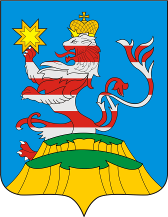 ПОСАДСКИЙВЕСТНИК2019ноябрь, 22,пятница,№ 52ЧĂВАШ РЕСПУБЛИКИСентерварри РАЙОНĚ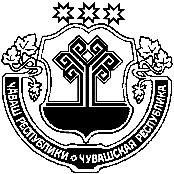 ЧУВАШСКАЯ РЕСПУБЛИКА МАРИИНСКО-ПОСАДСКИЙ РАЙОНПРИВОЛЖСКИН ПОСЕЛЕНИЙĚНПУÇЛĂХĚЙЫШĂНУ«20»  ноября 2019 с. №5Нерядово ялěГЛАВАПРИВОЛЖСКОГО СЕЛЬСКОГОПОСЕЛЕНИЯПОСТАНОВЛЕНИЕ«20»   ноября 2019 г. № 5деревня Нерядово     НОРМАТИВЫ     НОРМАТИВЫ     НОРМАТИВЫраспределения доходов в бюджет Приволжского сельского поселения Мариинско-распределения доходов в бюджет Приволжского сельского поселения Мариинско-распределения доходов в бюджет Приволжского сельского поселения Мариинско-Посадского района Чувашской Республики  на 2020 годПосадского района Чувашской Республики  на 2020 годПосадского района Чувашской Республики  на 2020 годи на плановый период 2021 и 2022 годови на плановый период 2021 и 2022 годови на плановый период 2021 и 2022 годов(в процентах)Код бюджетной Наименование доходабюджеты классификациипоселений123109 00000 00 0000 000ЗАДОЛЖЕННОСТЬ И ПЕРЕРАСЧЕТЫ ПО ОТМЕННЕНЫМ НАЛОГАМ, СБОРАМ И ИНЫМ ОБЯЗАТЕЛЬНЫМ ПЛАТЕЖАМ109 04050 10 0000 110Земельный налог (по обязательствам, возникшим до 1 января 2006 года), мобилизуемый на территориях поселений100Код бюджетной классификации Российской ФедерацииКод бюджетной классификации Российской ФедерацииНаименование главного администратора доходов бюджета  Приволжского сельского поселенияглавного администратора доходовдоходов бюджета  Приволжского сельского поселенияНаименование главного администратора доходов бюджета  Приволжского сельского поселения123993Администрация Приволжского  сельского поселенияАдминистрация Приволжского  сельского поселения993108 04020 01 0000 110Госпошлина за совершение нотариальных действий должностными лицами органов местного самоуправления, уполномоченными в соответствии с законодательными  актами РФ на совершение нотариальных действий993108 07175 01 1000 110Государственная пошлина за выдачу органом местного самоуправления поселения специального разрешения на движение по автомобильным дорогам транспортных средств, осуществляющих перевозки опасных, тяжеловесных и (или) крупногабаритных грузов, зачисляемая в бюджеты поселений993111 05013 10 0000 120Доходы, получаемые в виде арендной платы за земельные участки, государственная собственность на которые не разграничена и, которые расположены в границах поселений, а также средства от продажи права на заключение договоров аренды указанных земельных участков993111 05025 10 0000 120Доходы, получаемые в виде арендной платы, а также средства от продажи права на заключение договоров аренды за земли, находящиеся в собственности поселений (за исключением земельных участков муниципальных автономных учреждений, а также земельных участков муниципальных унитарных предприятий, в том числе казенных)993111 05035 10 0000 120Доходы от сдачи в аренду имущества, находящегося в оперативном управлении органов управления поселений и созданных ими учреждений (за исключением имущества муниципальных автономных учреждений)993111 05325 10 0000 120Плата по соглашениям об установлении сервитута, заключенным органами местного самоуправления сельских поселений, государственными или муниципальными предприятиями либо государственными или муниципальными учреждениями в отношении земельных участков, находящихся в собственности сельских поселений993111 09045 10 0000 120Прочие поступления от использования имущества, находящегося в собственности поселений( за исключением имущества муниципальных автономных учреждений, а также имущества муниципальных унитарных предприятий, в том числе казенных)993113 02065 10 0000 130Доходы, поступающие в порядке возмещения расходов, понесенных в связи с эксплуатацией имущества поселений993113 02995 10 0000 130Прочие доходы от компенсации затрат бюджетов поселений993114 01050 10 0000 410Доходы от продажи квартир, находящихся в собственности поселений993114 02052 10 0000 410Доходы от реализации имущества, находящегося в оперативном управлении учреждений, находящихся в ведении органов управления поселений (за исключением имущества муниципальных бюджетных и автономных учреждений), в части реализации основных средств по указанному имуществу993114 02053 10 0000 410Доходы от реализации иного имущества, находящегося в собственности поселений (за исключением имущества муниципальных бюджетных и автономных учреждений, а также имущества муниципальных унитарных предприятий, в том числе казенных), в части реализации основных средств по указанному имуществу993114 06013 10 0000 430Доходы от продажи земельных участков, государственная собственность на которые не разграничена и которые расположены в границах поселений993114 06025 10 0000 430Доходы от продажи земельных участков, находящихся в собственности поселений (за исключением земельных участков муниципальных бюджетных и автономных учреждений)993116 07010 10 0000 140Штрафы, неустойки, пени, уплаченные в случае просрочки исполнения поставщиком (подрядчиком, исполнителем) обязательств, предусмотренных муниципальным контрактом, заключенным муниципальным органом, казенным учреждением сельского поселения993116 07090 10 0000 140Иные штрафы, неустойки, пени, уплаченные в соответствии с законом или договором в случае неисполнения или ненадлежащего исполнения обязательств перед муниципальным органом, (муниципальным казенным учреждением) сельского поселения993116 10032 10 0000 140Прочее возмещение ущерба, причиненного муниципальному имуществу сельского поселения (за исключением имущества, закрепленного за муниципальными бюджетными (автономными) учреждениями, унитарными предприятиями)993116 10061 10 0000 140Платежи в целях возмещения убытков, причиненных уклонением от заключения с муниципальным органом сельского поселения (муниципальным казенным учреждением) муниципального контракта, а также иные денежные средства, подлежащие зачислению в бюджет сельского поселения за нарушение законодательства Российской Федерации о контрактной системе в сфере закупок товаров, работ, услуг для обеспечения государственных и муниципальных нужд (за исключением муниципального контракта, финансируемого за счет средств муниципального дорожного фонда)993116 10081 10 0000 140Платежи в целях возмещения ущерба при расторжении муниципального контракта, заключенного с муниципальным органом сельского поселения (муниципальным казенным учреждением), в связи с односторонним отказом исполнителя (подрядчика) от его исполнения (за исключением муниципального контракта, финансируемого за счет средств муниципального дорожного фонда)993116 10082 10 0000 140Платежи в целях возмещения ущерба при расторжении муниципального контракта, финансируемого за счет средств муниципального дорожного фонда сельского поселения, в связи с односторонним отказом исполнителя (подрядчика) от его исполнения993117 01050 10 0000 180Невыясненные поступления, зачисляемые в бюджеты поселений993117 05050 10 0000 180Прочие неналоговые доходы бюджетов поселений993117 14030 10 0000 180Средства самообложения граждан, зачисляемые в бюджеты сельских поселений993200 00000 00 0000 000Безвозмездные поступленияПриложение 3к решению Собрания депутатов Приволжского  сельского поселения" О бюджете Приволжского сельского поселения Мариинско-Посадскогорайона Чувашской Республики на 2020 год и на плановый период 2021 и 2022 годов"ПЕРЕЧЕНЬПЕРЕЧЕНЬПЕРЕЧЕНЬглавных администраторов источников финансирования дефицитаглавных администраторов источников финансирования дефицитаглавных администраторов источников финансирования дефицитабюджета  Приволжского сельского поселениябюджета  Приволжского сельского поселениябюджета  Приволжского сельского поселенияКод бюджетной классификации Российской ФедерацииКод бюджетной классификации Российской ФедерацииНаименование главного администратораРоссийской ФедерацииРоссийской Федерацииисточников финансирования дефицитаглавного администраторагруппы, подгруппы, статьи бюджета  Приволжского сельского поселенияглавного администратораи вида источников финансирования дефицита бюджета  Приволжского сельского поселения123993Администрация  Приволжского сельского поселенияАдминистрация  Приволжского сельского поселения99301 06 01 00 10 0000 630Средства от продажи акций и иных форм участия в капитале, находящихся в собственности сельских поселенийКоды  бюджетной классификации Российской ФедерацииНаименование доходовСумма (тыс. рублей)100 00000 00 0000 000Доходы2 336,2101 00000 00 0000 000Налоги на прибыль, доходы19,2101 02010 01 1000 110НДФЛ с доходов, источником которых является налоговый агент, за исключением доходов, в отношении которых исчисление и уплата налога осуществляются в соответствии со статьями 227, 227.1 и 228 Налогового кодекса Российской Федерации (сумма платежа)19,2103 00000 00 0000 000Налоги на товары (работы, услуги) реализуемые на территории Российской Федерации947,3103 02231 01 0000 110Доходы от уплаты акцизов на дизельное топливо, подлежащие распределению между бюджетами субъектов Российской Федерации и местными бюджетами с учетом установленных дифференцированных нормативов отчислений в местные бюджеты (по нормативам, установленным Федеральным законом о федеральном бюджете в целях формирования дорожных фондов субъектов Российской Федерации)378,9103 02251 01 0000 110Доходы от уплаты акцизов на автомобильный бензин, подлежащие распределению между бюджетами субъектов Российской Федерации и местными бюджетами с учетом установленных дифференцированных нормативов отчислений в местные бюджеты (по нормативам, установленным Федеральным законом о федеральном бюджете в целях формирования дорожных фондов субъектов Российской Федерации)568,4105 00000 00 0000 000Налоги на совокупный доход0,5105 03010 01 1000 110Единый сельскохозяйственный налог (сумма платежа)0,5106 00000 00 0000 000Налоги на имущество1 117,2106 01030 10 1000 110Налог на имущество физических лиц, взимаемый по ставкам, применяемым к объектам налогообложения, расположенным в границах сельских поселений (сумма платежа)134,2106 06033 10 1000 110Земельный налог с организаций, обладающих земельным участком, расположенным в границах сельских поселений (сумма платежа)294,9106 06043 10 1000 110Земельный налог с физических лиц, обладающих земельным участком, расположенным в границах сельских поселений (сумма платежа)688,1108 00000 00 0000 000Государственная пошлина2,0108 04020 01 1000 110Государственная пошлина за совершение нотариальных действий должностными лицами органов местного самоуправления, уполномоченными в соответствии с законодательными актами Российской Федерации на совершение нотариальных действий2,0111 00000 00 0000 000Доходы от использования имущества, находящегося в государственной и муниципальной собственности250,0111 05025 10 0000 120Доходы, получаемые в виде арендной платы, а также средства от продажи права на заключение договоров аренды за земли, находящиеся в собственности поселений (за исключением земельных участков муниципальных автономных учреждений, а также земельных участков муниципальных унитарных предприятий, в том числе казенных)250,0200 00000 00 0000 000Безвозмездные поступления1 883,0202 10000 00 0000 150Дотации от других уровней бюджетов337,7202 15001 10 0000 150Дотации бюджетам поселений на выравнивание уровня бюджетной обеспеченности337,7202 20000 00 0000 150Субсидии бюджетам субъектов Российской Федерации и муниципальных образований (межбюджетные субсидии)1 448,6202 20216 10 0000 150Субсидии бюджетам сельских поселений на осуществление дорожной деятельности в отношении автомобильных дорог общего пользования, а также капитального ремонта и ремонта дворовых территорий многоквартирных домов, проездов к дворовым территориям многоквартирных домов населенных пунктов (ремонт дорог респ.)836,2202 20216 10 0000 150Субсидии бюджетам сельских поселений на осуществление дорожной деятельности в отношении автомобильных дорог общего пользования, а также капитального ремонта и ремонта дворовых территорий многоквартирных домов, проездов к дворовым территориям многоквартирных домов населенных пунктов (содержание дорог респ.)612,4202 30000 00 0000 150Субвенции бюджетам субъектов Российской Федерации и муниципальных образований96,7202 30024 10 0000 150Субвенции бюджетам поселений на выполнение передаваемых полномочий субъектов Российской Федерации (безнадз.жив.респ.)7,1202 35118 10 0000 150Субвенции  бюджетам поселений на осуществление первичного воинского учета на территориях, где отсутствуют военные комиссариаты89,6Итого доходов4 219,2Коды  бюджетной классификации Российской ФедерацииНаименование доходовСумма (тыс. рублей)Сумма (тыс. рублей)Коды  бюджетной классификации Российской ФедерацииНаименование доходов2021 год2022 год100 00000 00 0000 000Доходы2 379,22 416,9101 00000 00 0000 000Налоги на прибыль, доходы19,620,1101 02010 01 1000 110НДФЛ с доходов, источником которых является налоговый агент, за исключением доходов, в отношении которых исчисление и уплата налога осуществляются в соответствии со статьями 227, 227.1 и 228 Налогового кодекса Российской Федерации (сумма платежа)19,620,1103 00000 00 0000 000Налоги на товары (работы, услуги) реализуемые на территории Российской Федерации947,3947,3103 02231 01 0000 110Доходы от уплаты акцизов на дизельное топливо, подлежащие распределению между бюджетами субъектов Российской Федерации и местными бюджетами с учетом установленных дифференцированных нормативов отчислений в местные бюджеты (по нормативам, установленным Федеральным законом о федеральном бюджете в целях формирования дорожных фондов субъектов Российской Федерации)378,9378,9103 02251 01 0000 110Доходы от уплаты акцизов на автомобильный бензин, подлежащие распределению между бюджетами субъектов Российской Федерации и местными бюджетами с учетом установленных дифференцированных нормативов отчислений в местные бюджеты (по нормативам, установленным Федеральным законом о федеральном бюджете в целях формирования дорожных фондов субъектов Российской Федерации)568,4568,4105 00000 00 0000 000Налоги на совокупный доход0,50,5105 03010 01 1000 110Единый сельскохозяйственный налог (сумма платежа)0,50,5106 00000 00 0000 000Налоги на имущество1 161,81 199,0106 01030 10 1000 110Налог на имущество физических лиц, взимаемый по ставкам, применяемым к объектам налогообложения, расположенным в границах сельских поселений (сумма платежа)154,0177,1106 06033 10 1000 110Земельный налог с организаций, обладающих земельным участком, расположенным в границах сельских поселений (сумма платежа)302,3306,6106 06043 10 1000 110Земельный налог с физических лиц, обладающих земельным участком, расположенным в границах сельских поселений (сумма платежа)705,5715,3111 00000 00 0000 000Доходы от использования имущества, находящегося в государственной и муниципальной собственности250,0250,0111 05025 10 0000 120Доходы, получаемые в виде арендной платы, а также средства от продажи права на заключение договоров аренды за земли, находящиеся в собственности поселений (за исключением земельных участков муниципальных автономных учреждений, а также земельных участков муниципальных унитарных предприятий, в том числе казенных)250,0250,0200 00000 00 0000 000Безвозмездные поступления1 791,12 448,1202 10000 00 0000 150Дотации от других уровней бюджетов248,5231,1202 15001 10 0000 150Дотации бюджетам поселений на выравнивание уровня бюджетной обеспеченности248,5231,1202 20000 00 0000 150Субсидии бюджетам субъектов Российской Федерации и муниципальных образований (межбюджетные субсидии)1 445,12 119,5202 20216 10 0000 150Субсидии бюджетам сельских поселений на осуществление дорожной деятельности в отношении автомобильных дорог общего пользования, а также капитального ремонта и ремонта дворовых территорий многоквартирных домов, проездов к дворовым территориям многоквартирных домов населенных пунктов (ремонт дорог респ.)832,71 507,1202 20216 10 0000 150Субсидии бюджетам сельских поселений на осуществление дорожной деятельности в отношении автомобильных дорог общего пользования, а также капитального ремонта и ремонта дворовых территорий многоквартирных домов, проездов к дворовым территориям многоквартирных домов населенных пунктов (содержание дорог респ.)612,4612,4202 30000 00 0000 150Субвенции бюджетам субъектов Российской Федерации и муниципальных образований97,597,5202 30024 10 0000 150Субвенции бюджетам поселений на выполнение передаваемых полномочий субъектов Российской Федерации (безнадз.жив.респ.)7,17,1202 35118 10 0000 150Субвенции  бюджетам поселений на осуществление первичного воинского учета на территориях, где отсутствуют военные комиссариаты90,490,4Итого доходов4 170,34 865,0НаименованиеРЗПРЦСРВРСуммаСуммаСуммаНаименованиеРЗПРЦСРВРвсегоСубсидии, субвенцииза счет  бюджета поселенияНаименованиеРЗПРЦСРВРвсегоСубсидии, субвенцииза счет  бюджета поселения12345678Всего4 219,21 545,32 673,9ОБЩЕГОСУДАРСТВЕННЫЕ ВОПРОСЫ011 137,0-1 137,0Функционирование Правительства Российской Федерации, высших исполнительных органов государственной власти субъектов Российской Федерации, местных администраций01041 093,9-1 093,9Муниципальная программа "Развитие потенциала муниципального управления"0104Ч5000000001 093,9-1 093,9Обеспечение реализации государственной программы Чувашской Республики "Развитие потенциала государственного управления"0104Ч5Э00000001 093,9-1 093,9Основное мероприятие "Общепрограммные расходы"0104Ч5Э01000001 093,9-1 093,9Обеспечение функций муниципальных органов0104Ч5Э01002001 093,9-1 093,9Расходы на выплаты персоналу в целях обеспечения выполнения функций государственными (муниципальными) органами, казенными учреждениями, органами управления государственными внебюджетными фондами0104Ч5Э0100200100973,6-973,6Расходы на выплаты персоналу государственных (муниципальных) органов0104Ч5Э0100200120973,6-973,6Закупка товаров, работ и услуг для обеспечения государственных (муниципальных) нужд0104Ч5Э0100200200118,5-118,5Иные закупки товаров, работ и услуг для обеспечения государственных (муниципальных) нужд0104Ч5Э0100200240118,5-118,5Иные бюджетные ассигнования0104Ч5Э01002008001,8-1,8Уплата налогов, сборов и иных платежей0104Ч5Э01002008501,8-1,8Обеспечение проведения выборов и референдумов010735,5-35,5Муниципальная программа "Развитие потенциала муниципального управления"0107Ч50000000035,5-35,5Обеспечение реализации государственной программы Чувашской Республики "Развитие потенциала государственного управления"0107Ч5Э000000035,5-35,5Основное мероприятие "Общепрограммные расходы"0107Ч5Э010000035,5-35,5Организация и проведение выборов в законодательные (представительные) органы муниципального образования0107Ч5Э017379035,5-35,5Иные бюджетные ассигнования0107Ч5Э017379080035,5-35,5Специальные расходы0107Ч5Э017379088035,5-35,5Резервные фонды01115,0-5,0Муниципальная программа "Управление общественными финансами и муниципальным долгом"0111Ч4000000005,0-5,0Подпрограмма "Совершенствование бюджетной политики и обеспечение сбалансированности бюджета" муниципальной программы "Управление общественными финансами и муниципальным долгом"0111Ч4100000005,0-5,0Основное мероприятие "Развитие бюджетного планирования, формирование республиканского бюджета Чувашской Республики на очередной финансовый год и плановый период"0111Ч4101000005,0-5,0Резервный фонд администрации муниципального образования Чувашской Республики0111Ч4101734305,0-5,0Иные бюджетные ассигнования0111Ч4101734308005,0-5,0Резервные средства0111Ч4101734308705,0-5,0Другие общегосударственные вопросы01132,6-2,6Муниципальная программа "Развитие потенциала муниципального управления"0113Ч5000000002,6-2,6Обеспечение реализации государственной программы Чувашской Республики "Развитие потенциала государственного управления"0113Ч5Э00000002,6-2,6Основное мероприятие "Общепрограммные расходы"0113Ч5Э01000002,6-2,6Выполнение других обязательств муниципального образования Чувашской Республики0113Ч5Э01737702,6-2,6Иные бюджетные ассигнования0113Ч5Э01737708002,6-2,6Уплата налогов, сборов и иных платежей0113Ч5Э01737708502,6-2,6НАЦИОНАЛЬНАЯ ОБОРОНА0289,689,6-Мобилизационная и вневойсковая подготовка020389,689,6-Муниципальная программа "Управление общественными финансами и муниципальным долгом"0203Ч40000000089,689,6-Подпрограмма "Совершенствование бюджетной политики и обеспечение сбалансированности бюджета" муниципальной программы "Управление общественными финансами и муниципальным долгом"0203Ч41000000089,689,6-Основное мероприятие "Осуществление мер финансовой поддержки бюджетов муниципальных районов, городских округов и поселений, направленных на обеспечение их сбалансированности и повышение уровня бюджетной обеспеченности"0203Ч41040000089,689,6-Осуществление первичного воинского учета на территориях, где отсутствуют военные комиссариаты, за счет субвенции, предоставляемой из федерального бюджета0203Ч41045118089,689,6-Расходы на выплаты персоналу в целях обеспечения выполнения функций государственными (муниципальными) органами, казенными учреждениями, органами управления государственными внебюджетными фондами0203Ч41045118010083,683,6-Расходы на выплаты персоналу государственных (муниципальных) органов0203Ч41045118012083,683,6-Закупка товаров, работ и услуг для обеспечения государственных (муниципальных) нужд0203Ч4104511802006,06,0-Иные закупки товаров, работ и услуг для обеспечения государственных (муниципальных) нужд0203Ч4104511802406,06,0-НАЦИОНАЛЬНАЯ БЕЗОПАСНОСТЬ И ПРАВООХРАНИТЕЛЬНАЯ ДЕЯТЕЛЬНОСТЬ032,0-2,0Защита населения и территории от чрезвычайных ситуаций природного и техногенного характера, гражданская оборона03091,0-1,0Муниципальная программа "Обеспечение общественного порядка и противодействие преступности"0309А3000000001,0-1,0Подпрограмма "Профилактика незаконного потребления наркотических средств и психотропных веществ, наркомании в Чувашской Республике" муниципальной программы "Обеспечение общественного порядка и противодействие преступности"0309А3200000001,0-1,0Основное мероприятие "Совершенствование системы мер по сокращению спроса на наркотики"0309А3202000001,0-1,0Комплексные меры противодействия злоупотреблению наркотическими средствами и их незаконному обороту в Чувашской Республике0309А3202726301,0-1,0Закупка товаров, работ и услуг для обеспечения государственных (муниципальных) нужд0309А3202726302001,0-1,0Иные закупки товаров, работ и услуг для обеспечения государственных (муниципальных) нужд0309А3202726302401,0-1,0Обеспечение пожарной безопасности03101,0-1,0Муниципальная программа "Повышение безопасности жизнедеятельности населения и территорий Чувашской Республики"0310Ц8000000001,0-1,0Подпрограмма "Защита населения и территорий от чрезвычайных ситуаций природного и техногенного характера, обеспечение пожарной безопасности и безопасности населения на водных объектах на территории Чувашской Республики" муниципальной программы "Повышение безопасности жизнедеятельности населения и территорий Чувашской Республики"0310Ц8100000001,0-1,0Основное мероприятие "Обеспечение деятельности муниципальных учреждений, реализующих на территории Чувашской Республики государственную политику в области пожарной безопасности"0310Ц8101000001,0-1,0Обеспечение деятельности муниципальных учреждений, реализующих на территории Чувашской Республики государственную политику в области пожарной безопасности0310Ц8101700201,0-1,0Закупка товаров, работ и услуг для обеспечения государственных (муниципальных) нужд0310Ц8101700202001,0-1,0Иные закупки товаров, работ и услуг для обеспечения государственных (муниципальных) нужд0310Ц8101700202401,0-1,0НАЦИОНАЛЬНАЯ ЭКОНОМИКА042 428,61 455,7972,9Сельское хозяйство и рыболовство04057,17,1-Муниципальная программа "Развитие сельского хозяйства и регулирование рынка сельскохозяйственной продукции, сырья и продовольствия"0405Ц9000000007,17,1-Подпрограмма "Развитие ветеринарии" муниципальной программы "Развитие сельского хозяйства и регулирование рынка сельскохозяйственной продукции, сырья и продовольствия"0405Ц9700000007,17,1-Основное мероприятие "Предупреждение и ликвидация болезней животных"0405Ц9701000007,17,1-Осуществление государственных полномочий Чувашской Республики по организации и проведению на территории Чувашской Республики мероприятий по отлову и содержанию безнадзорных животных0405Ц9701127507,17,1-Закупка товаров, работ и услуг для обеспечения государственных (муниципальных) нужд0405Ц9701127502007,17,1-Иные закупки товаров, работ и услуг для обеспечения государственных (муниципальных) нужд0405Ц9701127502407,17,1-Дорожное хозяйство (дорожные фонды)04092 395,91 448,6947,3Муниципальная программа "Развитие транспортной системы"0409Ч2000000002 395,91 448,6947,3Подпрограмма "Безопасные и качественные автомобильные дороги" муниципальной программы "Развитие транспортной системы "0409Ч2100000002 395,91 448,6947,3Основное мероприятие "Мероприятия, реализуемые с привлечением межбюджетных трансфертов бюджетам другого уровня"0409Ч2103000002 395,91 448,6947,3Осуществление дорожной деятельности, кроме деятельности по строительству, в отношении автомобильных дорог местного значения в границах населенных пунктов поселения0409Ч210374190871,1-871,1Закупка товаров, работ и услуг для обеспечения государственных (муниципальных) нужд0409Ч210374190200871,1-871,1Иные закупки товаров, работ и услуг для обеспечения государственных (муниципальных) нужд0409Ч210374190240871,1-871,1Капитальный ремонт и ремонт автомобильных дорог общего пользования местного значения в границах населенных пунктов поселения0409Ч2103S4191880,2836,244,0Закупка товаров, работ и услуг для обеспечения государственных (муниципальных) нужд0409Ч2103S4191200880,2836,244,0Иные закупки товаров, работ и услуг для обеспечения государственных (муниципальных) нужд0409Ч2103S4191240880,2836,244,0Содержание автомобильных дорог общего пользования местного значения в границах населенных пунктов поселения0409Ч2103S4192644,6612,432,2Закупка товаров, работ и услуг для обеспечения государственных (муниципальных) нужд0409Ч2103S4192200644,6612,432,2Иные закупки товаров, работ и услуг для обеспечения государственных (муниципальных) нужд0409Ч2103S4192240644,6612,432,2Другие вопросы в области национальной экономики041225,6-25,6Муниципальная программа "Развитие земельных и имущественных отношений"0412А40000000025,6-25,6Подпрограмма "Управление муниципальным имуществом" муниципальной программы "Развитие земельных и имущественных отношений"0412А41000000025,6-25,6Основное мероприятие "Создание условий для максимального вовлечения в хозяйственный оборот муниципального имущества, в том числе земельных участков"0412А41020000025,6-25,6Проведение землеустроительных (кадастровых) работ по земельным участкам, находящимся в собственности муниципального образования, и внесение сведений в кадастр недвижимости0412А41027759025,6-25,6Закупка товаров, работ и услуг для обеспечения государственных (муниципальных) нужд0412А41027759020025,1-25,1Иные закупки товаров, работ и услуг для обеспечения государственных (муниципальных) нужд0412А41027759024025,1-25,1Иные бюджетные ассигнования0412А4102775908000,5-0,5Уплата налогов, сборов и иных платежей0412А4102775908500,5-0,5ЖИЛИЩНО-КОММУНАЛЬНОЕ ХОЗЯЙСТВО05162,0-162,0Благоустройство0503162,0-162,0Муниципальная программа "Формирование современной городской среды на территории Чувашской Республики"0503А500000000162,0-162,0Подпрограмма "Благоустройство дворовых и общественных территорий" муниципальной программы "Формирование современной городской среды на территории Чувашской Республики"0503А510000000162,0-162,0Основное мероприятие "Содействие благоустройству населенных пунктов Чувашской Республики"0503А510200000Уличное освещение0503А510277400162,0-162,0Закупка товаров, работ и услуг для обеспечения государственных (муниципальных) нужд0503А510277400200162,0-162,0Иные закупки товаров, работ и услуг для обеспечения государственных (муниципальных) нужд0503А510277400240162,0-162,0КУЛЬТУРА  И КИНЕМАТОГРАФИЯ08400,0-400,0Культура0801400,0-400,0Муниципальная программа "Развитие культуры и туризма"0801Ц400000000400,0-400,0Подпрограмма "Развитие культуры в Чувашской Республике" муниципальной программы "Развитие культуры и туризма"0801Ц410000000400,0-400,0Основное мероприятие "Сохранение и развитие народного творчества"0801Ц410700000400,0-400,0Обеспечение деятельности государственных учреждений культурно-досугового типа и народного творчества0801Ц410740390400,0-400,0Межбюджетные трансферты0801Ц410740390500400,0-400,0Иные межбюджетные трансферты0801Ц410740390540400,0-400,0НаименованиеРЗПРЦСРВРСуммаСуммаСуммаНаименованиеРЗПРЦСРВРвсегоСубсидии, субвенцииза счет  бюджета поселенияНаименованиеРЗПРЦСРВРвсегоСубсидии, субвенцииза счет  бюджета поселения12345678Всего4 104,61 542,62 562,0ОБЩЕГОСУДАРСТВЕННЫЕ ВОПРОСЫ011 101,5-1 101,5Функционирование Правительства Российской Федерации, высших исполнительных органов государственной власти субъектов Российской Федерации, местных администраций01041 093,9-1 093,9Муниципальная программа "Развитие потенциала муниципального управления"0104Ч5000000001 093,9-1 093,9Обеспечение реализации муниципальной программы Чувашской Республики "Развитие потенциала муниципального управления"0104Ч5Э00000001 093,9-1 093,9Основное мероприятие "Общепрограммные расходы"0104Ч5Э01000001 093,9-1 093,9Обеспечение функций муниципальных органов0104Ч5Э01002001 093,9-1 093,9Расходы на выплаты персоналу в целях обеспечения выполнения функций государственными (муниципальными) органами, казенными учреждениями, органами управления государственными внебюджетными фондами0104Ч5Э0100200100973,6-973,6Расходы на выплаты персоналу государственных (муниципальных) органов0104Ч5Э0100200120973,6-973,6Закупка товаров, работ и услуг для обеспечения государственных (муниципальных) нужд0104Ч5Э0100200200118,5-118,5Иные закупки товаров, работ и услуг для обеспечения государственных (муниципальных) нужд0104Ч5Э0100200240118,5-118,5Иные бюджетные ассигнования0104Ч5Э01002008001,8-1,8Уплата налогов, сборов и иных платежей0104Ч5Э01002008501,8-1,8Резервные фонды01115,0-5,0Муниципальная программа "Управление общественными финансами и муниципальным долгом"0111Ч4000000005,0-5,0Подпрограмма "Совершенствование бюджетной политики и обеспечение сбалансированности бюджета" муниципальной программы "Управление общественными финансами и муниципальным долгом"0111Ч4100000005,0-5,0Основное мероприятие "Развитие бюджетного планирования, формирование республиканского бюджета Чувашской Республики на очередной финансовый год и плановый период"0111Ч4101000005,0-5,0Резервный фонд администрации муниципального образования Чувашской Республики0111Ч4101734305,0-5,0Иные бюджетные ассигнования0111Ч4101734308005,0-5,0Резервные средства0111Ч4101734308705,0-5,0Другие общегосударственные вопросы01132,6-2,6Муниципальная программа "Развитие потенциала муниципального управления"0113Ч5000000002,6-2,6Обеспечение реализации государственной программы Чувашской Республики "Развитие потенциала государственного управления"0113Ч5Э00000002,6-2,6Основное мероприятие "Общепрограммные расходы"0113Ч5Э01000002,6-2,6Выполнение других обязательств муниципального образования Чувашской Республики0113Ч5Э01737702,6-2,6Иные бюджетные ассигнования0113Ч5Э01737708002,6-2,6Уплата налогов, сборов и иных платежей0113Ч5Э01737708502,6-2,6НАЦИОНАЛЬНАЯ ОБОРОНА0290,490,4-Мобилизационная и вневойсковая подготовка020390,490,4-Муниципальная программа "Управление общественными финансами и муниципальным долгом"0203Ч40000000090,490,4-Подпрограмма "Совершенствование бюджетной политики и обеспечение сбалансированности бюджета" муниципальной программы "Управление общественными финансами и муниципальным долгом"0203Ч41000000090,490,4-Основное мероприятие "Осуществление мер финансовой поддержки бюджетов муниципальных районов, городских округов и поселений, направленных на обеспечение их сбалансированности и повышение уровня бюджетной обеспеченности"0203Ч41040000090,490,4-Осуществление первичного воинского учета на территориях, где отсутствуют военные комиссариаты, за счет субвенции, предоставляемой из федерального бюджета0203Ч41045118090,490,4-Расходы на выплаты персоналу в целях обеспечения выполнения функций государственными (муниципальными) органами, казенными учреждениями, органами управления государственными внебюджетными фондами0203Ч41045118010090,490,4-Расходы на выплаты персоналу государственных (муниципальных) органов0203Ч41045118012090,490,4-НАЦИОНАЛЬНАЯ ЭКОНОМИКА042 399,51 452,2947,3Сельское хозяйство и рыболовство04057,17,1-Муниципальная программа "Развитие сельского хозяйства и регулирование рынка сельскохозяйственной продукции, сырья и продовольствия"0405Ц9000000007,17,1-Подпрограмма "Развитие ветеринарии" муниципальной программы "Развитие сельского хозяйства и регулирование рынка сельскохозяйственной продукции, сырья и продовольствия"0405Ц9700000007,17,1-Основное мероприятие "Предупреждение и ликвидация болезней животных"0405Ц9701000007,17,1-Осуществление государственных полномочий Чувашской Республики по организации и проведению на территории Чувашской Республики мероприятий по отлову и содержанию безнадзорных животных0405Ц9701127507,17,1-Закупка товаров, работ и услуг для обеспечения государственных (муниципальных) нужд0405Ц9701127502007,17,1-Иные закупки товаров, работ и услуг для обеспечения государственных (муниципальных) нужд0405Ц9701127502407,17,1-Дорожное хозяйство (дорожные фонды)04092 392,41 445,1947,3Муниципальная программа "Развитие транспортной системы"0409Ч2000000002 392,41 445,1947,3Подпрограмма "Безопасные и качественные автомобильные дороги" муниципальной программы "Развитие транспортной системы "0409Ч2100000002 392,41 445,1947,3Основное мероприятие "Мероприятия, реализуемые с привлечением межбюджетных трансфертов бюджетам другого уровня"0409Ч2103000002 392,41 445,1947,3Осуществление дорожной деятельности, кроме деятельности по строительству, в отношении автомобильных дорог местного значения в границах населенных пунктов поселения0409Ч210374190871,3-871,3Закупка товаров, работ и услуг для обеспечения государственных (муниципальных) нужд0409Ч210374190200871,3-871,3Иные закупки товаров, работ и услуг для обеспечения государственных (муниципальных) нужд0409Ч210374190240871,3-871,3Капитальный ремонт и ремонт автомобильных дорог общего пользования местного значения в границах населенных пунктов поселения0409Ч2103S4191876,5832,743,8Закупка товаров, работ и услуг для обеспечения государственных (муниципальных) нужд0409Ч2103S4191200876,5832,743,8Иные закупки товаров, работ и услуг для обеспечения государственных (муниципальных) нужд0409Ч2103S4191240876,5832,743,8Содержание автомобильных дорог общего пользования местного значения в границах населенных пунктов поселения0409Ч2103S4192644,6612,432,2Закупка товаров, работ и услуг для обеспечения государственных (муниципальных) нужд0409Ч2103S4192200644,6612,432,2Иные закупки товаров, работ и услуг для обеспечения государственных (муниципальных) нужд0409Ч2103S4192240644,6612,432,2ЖИЛИЩНО-КОММУНАЛЬНОЕ ХОЗЯЙСТВО05113,2-113,2Благоустройство0503113,2-113,2Муниципальная программа "Формирование современной городской среды на территории Чувашской Республики"0503А500000000113,2-113,2Подпрограмма "Благоустройство дворовых и общественных территорий" муниципальной программы "Формирование современной городской среды на территории Чувашской Республики"0503А510000000113,2-113,2Основное мероприятие "Содействие благоустройству населенных пунктов Чувашской Республики"0503А510200000113,2-113,2Уличное освещение0503А510277400113,2-113,2Закупка товаров, работ и услуг для обеспечения государственных (муниципальных) нужд0503А510277400200113,2-113,2Иные закупки товаров, работ и услуг для обеспечения государственных (муниципальных) нужд0503А510277400240113,2-113,2КУЛЬТУРА  И КИНЕМАТОГРАФИЯ08400,0-400,0Культура0801400,0-400,0Муниципальная программа "Развитие культуры и туризма"0801Ц400000000400,0-400,0Подпрограмма "Развитие культуры в Чувашской Республике" муниципальной программы "Развитие культуры и туризма"0801Ц410000000400,0-400,0Основное мероприятие "Сохранение и развитие народного творчества"0801Ц410700000400,0-400,0Обеспечение деятельности государственных учреждений культурно-досугового типа и народного творчества0801Ц410740390400,0-400,0Межбюджетные трансферты0801Ц410740390500400,0-400,0Иные межбюджетные трансферты0801Ц410740390540400,0-400,0НаименованиеРЗПРЦСРВРСуммаСуммаСуммаНаименованиеРЗПРЦСРВРвсегоСубсидии, субвенцииза счет  бюджета поселенияНаименованиеРЗПРЦСРВРвсегоСубсидии, субвенцииза счет  бюджета поселения12345678Всего4 732,62 217,02 515,6ОБЩЕГОСУДАРСТВЕННЫЕ ВОПРОСЫ011 101,5-1 101,5Функционирование Правительства Российской Федерации, высших исполнительных органов государственной власти субъектов Российской Федерации, местных администраций01041 093,9-1 093,9Муниципальная программа "Развитие потенциала муниципального управления"0104Ч5000000001 093,9-1 093,9Обеспечение реализации муниципальной программы Чувашской Республики "Развитие потенциала муниципального управления"0104Ч5Э00000001 093,9-1 093,9Основное мероприятие "Общепрограммные расходы"0104Ч5Э01000001 093,9-1 093,9Обеспечение функций муниципальных органов0104Ч5Э01002001 093,9-1 093,9Расходы на выплаты персоналу в целях обеспечения выполнения функций государственными (муниципальными) органами, казенными учреждениями, органами управления государственными внебюджетными фондами0104Ч5Э0100200100973,6-973,6Расходы на выплаты персоналу государственных (муниципальных) органов0104Ч5Э0100200120973,6-973,6Закупка товаров, работ и услуг для обеспечения государственных (муниципальных) нужд0104Ч5Э0100200200118,5-118,5Иные закупки товаров, работ и услуг для обеспечения государственных (муниципальных) нужд0104Ч5Э0100200240118,5-118,5Иные бюджетные ассигнования0104Ч5Э01002008001,8-1,8Уплата налогов, сборов и иных платежей0104Ч5Э01002008501,8-1,8Резервные фонды01115,0-5,0Муниципальная программа "Управление общественными финансами и муниципальным долгом"0111Ч4000000005,0-5,0Подпрограмма "Совершенствование бюджетной политики и обеспечение сбалансированности бюджета" муниципальной программы "Управление общественными финансами и муниципальным долгом"0111Ч4100000005,0-5,0Основное мероприятие "Развитие бюджетного планирования, формирование республиканского бюджета Чувашской Республики на очередной финансовый год и плановый период"0111Ч4101000005,0-5,0Резервный фонд администрации муниципального образования Чувашской Республики0111Ч4101734305,0-5,0Иные бюджетные ассигнования0111Ч4101734308005,0-5,0Резервные средства0111Ч4101734308705,0-5,0Другие общегосударственные вопросы01132,6-2,6Муниципальная программа "Развитие потенциала муниципального управления"0113Ч5000000002,6-2,6Обеспечение реализации государственной программы Чувашской Республики "Развитие потенциала государственного управления"0113Ч5Э00000002,6-2,6Основное мероприятие "Общепрограммные расходы"0113Ч5Э01000002,6-2,6Выполнение других обязательств муниципального образования Чувашской Республики0113Ч5Э01737702,6-2,6Иные бюджетные ассигнования0113Ч5Э01737708002,6-2,6Уплата налогов, сборов и иных платежей0113Ч5Э01737708502,6-2,6НАЦИОНАЛЬНАЯ ОБОРОНА0290,490,4-Мобилизационная и вневойсковая подготовка020390,490,4-Муниципальная программа "Управление общественными финансами и муниципальным долгом"0203Ч40000000090,490,4-Подпрограмма "Совершенствование бюджетной политики и обеспечение сбалансированности бюджета" муниципальной программы "Управление общественными финансами и муниципальным долгом"0203Ч41000000090,490,4-Основное мероприятие "Осуществление мер финансовой поддержки бюджетов муниципальных районов, городских округов и поселений, направленных на обеспечение их сбалансированности и повышение уровня бюджетной обеспеченности"0203Ч41040000090,490,4-Осуществление первичного воинского учета на территориях, где отсутствуют военные комиссариаты, за счет субвенции, предоставляемой из федерального бюджета0203Ч41045118090,490,4-Расходы на выплаты персоналу в целях обеспечения выполнения функций государственными (муниципальными) органами, казенными учреждениями, органами управления государственными внебюджетными фондами0203Ч41045118010090,490,4-Расходы на выплаты персоналу государственных (муниципальных) органов0203Ч41045118012090,490,4-НАЦИОНАЛЬНАЯ ЭКОНОМИКА043 073,92 126,6947,3Сельское хозяйство и рыболовство04057,17,1-Муниципальная программа "Развитие сельского хозяйства и регулирование рынка сельскохозяйственной продукции, сырья и продовольствия"0405Ц9000000007,17,1-Подпрограмма "Развитие ветеринарии" муниципальной программы "Развитие сельского хозяйства и регулирование рынка сельскохозяйственной продукции, сырья и продовольствия"0405Ц9700000007,17,1-Основное мероприятие "Предупреждение и ликвидация болезней животных"0405Ц9701000007,17,1-Осуществление государственных полномочий Чувашской Республики по организации и проведению на территории Чувашской Республики мероприятий по отлову и содержанию безнадзорных животных0405Ц9701127507,17,1-Закупка товаров, работ и услуг для обеспечения государственных (муниципальных) нужд0405Ц9701127502007,17,1-Иные закупки товаров, работ и услуг для обеспечения государственных (муниципальных) нужд0405Ц9701127502407,17,1-Дорожное хозяйство (дорожные фонды)04093 066,82 119,5947,3Муниципальная программа "Развитие транспортной системы"0409Ч2000000003 066,82 119,5947,3Подпрограмма "Безопасные и качественные автомобильные дороги" муниципальной программы "Развитие транспортной системы "0409Ч2100000003 066,82 119,5947,3Основное мероприятие "Мероприятия, реализуемые с привлечением межбюджетных трансфертов бюджетам другого уровня"0409Ч2103000003 066,82 119,5947,3Осуществление дорожной деятельности, кроме деятельности по строительству, в отношении автомобильных дорог местного значения в границах населенных пунктов поселения0409Ч210374190835,8-835,8Закупка товаров, работ и услуг для обеспечения государственных (муниципальных) нужд0409Ч210374190200835,8-835,8Иные закупки товаров, работ и услуг для обеспечения государственных (муниципальных) нужд0409Ч210374190240835,8-835,8Капитальный ремонт и ремонт автомобильных дорог общего пользования местного значения в границах населенных пунктов поселения0409Ч2103S41911 586,41 507,179,3Закупка товаров, работ и услуг для обеспечения государственных (муниципальных) нужд0409Ч2103S41912001 586,41 507,179,3Иные закупки товаров, работ и услуг для обеспечения государственных (муниципальных) нужд0409Ч2103S41912401 586,41 507,179,3Содержание автомобильных дорог общего пользования местного значения в границах населенных пунктов поселения0409Ч2103S4192644,6612,432,2Закупка товаров, работ и услуг для обеспечения государственных (муниципальных) нужд0409Ч2103S4192200644,6612,432,2Иные закупки товаров, работ и услуг для обеспечения государственных (муниципальных) нужд0409Ч2103S4192240644,6612,432,2ЖИЛИЩНО-КОММУНАЛЬНОЕ ХОЗЯЙСТВО0566,8-66,8Благоустройство050366,8-66,8Муниципальная программа "Формирование современной городской среды на территории Чувашской Республики"0503А50000000066,8-66,8Подпрограмма "Благоустройство дворовых и общественных территорий" муниципальной программы "Формирование современной городской среды на территории Чувашской Республики"0503А51000000066,8-66,8Основное мероприятие "Содействие благоустройству населенных пунктов Чувашской Республики"0503А51020000066,8-66,8Уличное освещение0503А51027740066,8-66,8Закупка товаров, работ и услуг для обеспечения государственных (муниципальных) нужд0503А51027740020066,8-66,8Иные закупки товаров, работ и услуг для обеспечения государственных (муниципальных) нужд0503А51027740024066,8-66,8КУЛЬТУРА  И КИНЕМАТОГРАФИЯ08400,0-400,0Культура0801400,0-400,0Муниципальная программа "Развитие культуры и туризма"0801Ц400000000400,0-400,0Подпрограмма "Развитие культуры в Чувашской Республике" муниципальной программы "Развитие культуры и туризма"0801Ц410000000400,0-400,0Основное мероприятие "Сохранение и развитие народного творчества"0801Ц410700000400,0-400,0Обеспечение деятельности государственных учреждений культурно-досугового типа и народного творчества0801Ц410740390400,0-400,0Межбюджетные трансферты0801Ц410740390500400,0-400,0Иные межбюджетные трансферты0801Ц410740390540400,0-400,0НаименованиеЦелевая статья (государственные программы и непрограммные направления деятельностиГруппа вида расходовРазделРазделПодразделСумма12345667ВСЕГО4 219,21.Муниципальная программа "Обеспечение общественного порядка и противодействие преступности"А3000000001,01.1.Подпрограмма "Профилактика незаконного потребления наркотических средств и психотропных веществ, наркомании в Чувашской Республике" муниципальной программы "Обеспечение общественного порядка и противодействие преступности"А3200000001,0Основное мероприятие "Совершенствование системы мер по сокращению спроса на наркотики"А3202000001,0Комплексные меры противодействия злоупотреблению наркотическими средствами и их незаконному обороту в Чувашской РеспубликеА3202726301,0Закупка товаров, работ и услуг для обеспечения государственных (муниципальных) нуждА3202726302001,0Иные закупки товаров, работ и услуг для обеспечения государственных (муниципальных) нуждА3202726302401,0Национальная безопасность и правоохранительная деятельностьА320272630240031,0Защита населения и территории от чрезвычайных ситуаций природного и техногенного характера, гражданская оборонаА3202726302400309091,02.Муниципальная программа "Развитие земельных и имущественных отношений"А40000000025,62.1.Подпрограмма "Управление муниципальным имуществом" муниципальной программы "Развитие земельных и имущественных отношений"А41000000025,6Основное мероприятие "Создание условий для максимального вовлечения в хозяйственный оборот муниципального имущества, в том числе земельных участков"А41020000025,6Проведение землеустроительных (кадастровых) работ по земельным участкам, находящимся в собственности муниципального образования, и внесение сведений в кадастр недвижимостиА41027759025,6Закупка товаров, работ и услуг для обеспечения государственных (муниципальных) нуждА41027759020025,1Иные закупки товаров, работ и услуг для обеспечения государственных (муниципальных) нуждА41027759024025,1Национальная экономикаА4102775902400425,1Другие вопросы в области национальной экономикиА41027759024004121225,1Иные бюджетные ассигнованияА4102775908000,5Уплата налогов, сборов и иных платежейА4102775908500,5Национальная экономикаА410277590850040,5Другие вопросы в области национальной экономикиА4102775908500412120,53.Муниципальная программа "Формирование современной городской среды на территории Чувашской Республики"А500000000162,03.1.Подпрограмма "Благоустройство дворовых и общественных территорий" муниципальной программы "Формирование современной городской среды на территории Чувашской Республики"А510000000162,0Основное мероприятие "Содействие благоустройству населенных пунктов Чувашской Республики"А510200000162,0Уличное освещениеА510277400162,0Закупка товаров, работ и услуг для обеспечения государственных (муниципальных) нуждА510277400200162,0Иные закупки товаров, работ и услуг для обеспечения государственных (муниципальных) нуждА510277400240162,0Жилищно-коммунальное хозяйствоА51027740024005162,0БлагоустройствоА510277400240050303162,04.Муниципальная программа "Развитие культуры и туризма"Ц400000000400,04.1.Подпрограмма "Развитие культуры в Чувашской Республике" муниципальной программы "Развитие культуры и туризма"Ц410000000400,0Основное мероприятие "Сохранение и развитие народного творчества"Ц410700000400,0Обеспечение деятельности государственных учреждений культурно-досугового типа и народного творчестваЦ410740390400,0Межбюджетные трансфертыЦ410740390500400,0Иные межбюджетные трансфертыЦ410740390540400,0Культура и кинематографияЦ41074039054008400,0КультураЦ410740390540080101400,05.Муниципальная программа "Повышение безопасности жизнедеятельности населения и территорий Чувашской Республики"Ц8000000001,05.1.Подпрограмма "Защита населения и территорий от чрезвычайных ситуаций природного и техногенного характера, обеспечение пожарной безопасности и безопасности населения на водных объектах на территории Чувашской Республики" муниципальной программы "Повышение безопасности жизнедеятельности населения и территорий Чувашской Республики"Ц8100000001,0Основное мероприятие "Обеспечение деятельности муниципальных учреждений, реализующих на территории Чувашской Республики государственную политику в области пожарной безопасности"Ц8101000001,0Обеспечение деятельности муниципальных учреждений, реализующих на территории Чувашской Республики государственную политику в области пожарной безопасностиЦ8101700201,0Закупка товаров, работ и услуг для обеспечения государственных (муниципальных) нуждЦ8101700202001,0Иные закупки товаров, работ и услуг для обеспечения государственных (муниципальных) нуждЦ8101700202401,0Национальная безопасность и правоохранительная деятельностьЦ810170020240031,0Обеспечение пожарной безопасностиЦ8101700202400310101,06.Муниципальная программа "Развитие сельского хозяйства и регулирование рынка сельскохозяйственной продукции, сырья и продовольствия"Ц9000000007,16.1.Подпрограмма "Развитие ветеринарии" муниципальной программы "Развитие сельского хозяйства и регулирование рынка сельскохозяйственной продукции, сырья и продовольствия" годыЦ9700000007,1Основное мероприятие "Предупреждение и ликвидация болезней животных"Ц9701000007,1Осуществление государственных полномочий Чувашской Республики по организации и проведению на территории Чувашской Республики мероприятий по отлову и содержанию безнадзорных животныхЦ9701127507,1Закупка товаров, работ и услуг для обеспечения государственных (муниципальных) нуждЦ9701127502007,1Иные закупки товаров, работ и услуг для обеспечения государственных (муниципальных) нуждЦ9701127502407,1Национальная экономикиЦ970112750240047,1Сельское хозяйство и рыболовствоЦ9701127502400405057,17.Муниципальная программа "Развитие транспортной системы"Ч2000000002 395,97.1.Подпрограмма "Безопасные и качественные автомобильные дороги" муниципальной программы "Развитие транспортной системы "Ч2100000002 395,9Основное мероприятие "Мероприятия, реализуемые с привлечением межбюджетных трансфертов бюджетам другого уровня"Ч2103000002 395,9Осуществление дорожной деятельности, кроме деятельности по строительству, в отношении автомобильных дорог местного значения в границах населенных пунктов поселенияЧ210374190871,1Закупка товаров, работ и услуг для обеспечения государственных (муниципальных) нуждЧ210374190200871,1Иные закупки товаров, работ и услуг для обеспечения государственных (муниципальных) нуждЧ210374190240871,1Национальная экономикаЧ21037419024004871,1Дорожное хозяйство (дорожные фонды)Ч210374190240040909871,1Осуществление дорожной деятельности, кроме деятельности по строительству, в отношении автомобильных дорог местного значения в границах населенных пунктов поселенияЧ2103S4191880,2Закупка товаров, работ и услуг для обеспечения государственных (муниципальных) нуждЧ2103S4191200880,2Иные закупки товаров, работ и услуг для обеспечения государственных (муниципальных) нуждЧ2103S4191240880,2Национальная экономикаЧ2103S419124004880,2Дорожное хозяйство (дорожные фонды)Ч2103S4191240040909880,2Содержание автомобильных дорог общего пользования местного значения в границах населенных пунктов поселенияЧ2103S4192644,6Закупка товаров, работ и услуг для обеспечения государственных (муниципальных) нуждЧ2103S4192200644,6Иные закупки товаров, работ и услуг для обеспечения государственных (муниципальных) нуждЧ2103S4192240644,6Национальная экономикаЧ2103S419224004644,6Дорожное хозяйство (дорожные фонды)Ч2103S4192240040909644,68.Муниципальная программа "Управление общественными финансами и муниципальным долгом"Ч40000000094,68.1.Подпрограмма "Совершенствование бюджетной политики и обеспечение сбалансированности бюджета" муниципальной программы "Управление общественными финансами и муниципальным долгом"Ч41000000094,6Основное мероприятие "Развитие бюджетного планирования, формирование республиканского бюджета Чувашской Республики на очередной финансовый год и плановый период"Ч4101000005,0Резервный фонд администрации муниципального образования Чувашской РеспубликиЧ4101734305,0Иные бюджетные ассигнованияЧ4101734308005,0Резервные средстваЧ4101734308705,0Общегосударственные вопросыЧ410173430870015,0Резервные фондыЧ4101734308700111115,0Основное мероприятие "Осуществление мер финансовой поддержки бюджетов муниципальных районов, городских округов и поселений, направленных на обеспечение их сбалансированности и повышение уровня бюджетной обеспеченности"Ч41040000089,6Осуществление первичного воинского учета на территориях, где отсутствуют военные комиссариаты, за счет субвенции, предоставляемой из федерального бюджетаЧ41045118089,6Расходы на выплаты персоналу в целях обеспечения выполнения функций государственными (муниципальными) органами, казенными учреждениями, органами управления государственными внебюджетными фондамиЧ41045118010083,6Расходы на выплаты персоналу государственных (муниципальных) органовЧ41045118012083,6Национальная оборонаЧ4104511801200283,6Мобилизационная и вневойсковая подготовкаЧ41045118012002030383,6Закупка товаров, работ и услуг для обеспечения государственных (муниципальных) нуждЧ4104511802006,0Иные закупки товаров, работ и услуг для обеспечения государственных (муниципальных) нуждЧ4104511802406,0Национальная оборонаЧ410451180240026,0Мобилизационная и вневойсковая подготовкаЧ4104511802400203036,09.Муниципальная программа "Развитие потенциала муниципального управления"Ч5000000001 132,09.1.Обеспечение реализации государственной программы Чувашской Республики "Развитие потенциала государственного управления"Ч5Э00000001 132,0Основное мероприятие "Общепрограммные расходы"Ч5Э01000001 132,0Обеспечение функций муниципальных органовЧ5Э01002001 093,9Расходы на выплаты персоналу в целях обеспечения выполнения функций государственными (муниципальными) органами, казенными учреждениями, органами управления государственными внебюджетными фондамиЧ5Э0100200100973,6Расходы на выплаты персоналу государственных (муниципальных) органовЧ5Э0100200120973,6Общегосударственные вопросыЧ5Э010020012001973,6Функционирование Правительства Российской Федерации, высших исполнительных органов государственной власти субъектов Российской Федерации, местных администрацийЧ5Э0100200120010404973,6Закупка товаров, работ и услуг для обеспечения государственных (муниципальных) нуждЧ5Э0100200200118,5Иные закупки товаров, работ и услуг для обеспечения государственных (муниципальных) нуждЧ5Э0100200240118,5Общегосударственные вопросыЧ5Э010020024001118,5Функционирование Правительства Российской Федерации, высших исполнительных органов государственной власти субъектов Российской Федерации, местных администрацийЧ5Э0100200240010404118,5Иные бюджетные ассигнованияЧ5Э01002008001,8Уплата налогов, сборов и иных платежейЧ5Э01002008501,8Общегосударственные вопросыЧ5Э0100200850011,8Функционирование Правительства Российской Федерации, высших исполнительных органов государственной власти субъектов Российской Федерации, местных администрацийЧ5Э01002008500104041,8Выполнение других обязательств муниципального образования Чувашской РеспубликиЧ5Э01737702,6Иные бюджетные ассигнованияЧ5Э01737708002,6Уплата налогов, сборов и иных платежейЧ5Э01737708502,6Общегосударственные вопросыЧ5Э0173770850012,6Другие общегосударственные вопросыЧ5Э01737708500113132,6Организация и проведение выборов в законодательные (представительные) органы муниципального образованияЧ5Э017379035,5Иные бюджетные ассигнованияЧ5Э017379080035,5Специальные расходыЧ5Э017379088035,5Общегосударственные вопросыЧ5Э01737908800135,5Обеспечение проведения выборов и референдумовЧ5Э017379088001070735,5НаименованиеЦелевая статья (государственные программы и непрограммные направления деятельностиГруппа вида расходовРазделПодразделСуммаСуммаНаименованиеЦелевая статья (государственные программы и непрограммные направления деятельностиГруппа вида расходовРазделПодраздел2021202212345678ВСЕГО4 104,64 732,61.Муниципальная программа "Формирование современной городской среды на территории Чувашской Республики"А500000000113,266,81.1.Подпрограмма "Благоустройство дворовых и общественных территорий" муниципальной программы "Формирование современной городской среды на территории Чувашской Республики"А510000000113,266,8Основное мероприятие "Содействие благоустройству населенных пунктов Чувашской Республики"А510200000113,266,8Уличное освещениеА510277400113,266,8Закупка товаров, работ и услуг для обеспечения государственных (муниципальных) нуждА510277400200113,266,8Иные закупки товаров, работ и услуг для обеспечения государственных (муниципальных) нуждА510277400240113,266,8Жилищно-коммунальное хозяйствоА51027740024005113,266,8БлагоустройствоА5102774002400503113,266,82.Муниципальная программа "Развитие культуры и туризма"Ц400000000400,0400,02.1.Подпрограмма "Развитие культуры в Чувашской Республике" муниципальной программы "Развитие культуры и туризма"Ц410000000400,0400,0Основное мероприятие "Сохранение и развитие народного творчества"Ц410700000400,0400,0Обеспечение деятельности государственных учреждений культурно-досугового типа и народного творчестваЦ410740390400,0400,0Межбюджетные трансфертыЦ410740390500400,0400,0Иные межбюджетные трансфертыЦ410740390540400,0400,0Культура и кинематографияЦ41074039054008400,0400,0КультураЦ4107403905400801400,0400,03.Муниципальная программа "Развитие сельского хозяйства и регулирование рынка сельскохозяйственной продукции, сырья и продовольствия"Ц9000000007,17,13.1.Подпрограмма "Развитие ветеринарии" муниципальной программы "Развитие сельского хозяйства и регулирование рынка сельскохозяйственной продукции, сырья и продовольствия" годыЦ9700000007,17,1Основное мероприятие "Предупреждение и ликвидация болезней животных"Ц9701000007,17,1Осуществление государственных полномочий Чувашской Республики по организации и проведению на территории Чувашской Республики мероприятий по отлову и содержанию безнадзорных животныхЦ9701127507,17,1Закупка товаров, работ и услуг для обеспечения государственных (муниципальных) нуждЦ9701127502007,17,1Иные закупки товаров, работ и услуг для обеспечения государственных (муниципальных) нуждЦ9701127502407,17,1Национальная экономикиЦ970112750240047,17,1Сельское хозяйство и рыболовствоЦ97011275024004057,17,14.Муниципальная программа "Развитие транспортной системы"Ч2000000002 392,43 066,84.1.Подпрограмма "Безопасные и качественные автомобильные дороги" муниципальной программы "Развитие транспортной системы "Ч2100000002 392,43 066,8Основное мероприятие "Мероприятия, реализуемые с привлечением межбюджетных трансфертов бюджетам другого уровня"Ч2103000002 392,43 066,8Осуществление дорожной деятельности, кроме деятельности по строительству, в отношении автомобильных дорог местного значения в границах населенных пунктов поселенияЧ210374190871,3835,8Закупка товаров, работ и услуг для обеспечения государственных (муниципальных) нуждЧ210374190200871,3835,8Иные закупки товаров, работ и услуг для обеспечения государственных (муниципальных) нуждЧ210374190240871,3835,8Национальная экономикаЧ21037419024004871,3835,8Дорожное хозяйство (дорожные фонды)Ч2103741902400409871,3835,8Осуществление дорожной деятельности, кроме деятельности по строительству, в отношении автомобильных дорог местного значения в границах населенных пунктов поселенияЧ2103S4191876,51 586,4Закупка товаров, работ и услуг для обеспечения государственных (муниципальных) нуждЧ2103S4191200876,51 586,4Иные закупки товаров, работ и услуг для обеспечения государственных (муниципальных) нуждЧ2103S4191240876,51 586,4Национальная экономикаЧ2103S419124004876,51 586,4Дорожное хозяйство (дорожные фонды)Ч2103S41912400409876,51 586,4Содержание автомобильных дорог общего пользования местного значения в границах населенных пунктов поселенияЧ2103S4192644,6644,6Закупка товаров, работ и услуг для обеспечения государственных (муниципальных) нуждЧ2103S4192200644,6644,6Иные закупки товаров, работ и услуг для обеспечения государственных (муниципальных) нуждЧ2103S4192240644,6644,6Национальная экономикаЧ2103S419224004644,6644,6Дорожное хозяйство (дорожные фонды)Ч2103S41922400409644,6644,65.Муниципальная программа "Управление общественными финансами и муниципальным долгом"Ч40000000095,495,45.1.Подпрограмма "Совершенствование бюджетной политики и обеспечение сбалансированности бюджета" муниципальной программы "Управление общественными финансами и муниципальным долгом"Ч41000000095,495,4Основное мероприятие "Развитие бюджетного планирования, формирование республиканского бюджета Чувашской Республики на очередной финансовый год и плановый период"Ч4101000005,05,0Резервный фонд администрации муниципального образования Чувашской РеспубликиЧ4101734305,05,0Иные бюджетные ассигнованияЧ4101734308005,05,0Резервные средстваЧ4101734308705,05,0Общегосударственные вопросыЧ410173430870015,05,0Резервные фондыЧ41017343087001115,05,0Основное мероприятие "Осуществление мер финансовой поддержки бюджетов муниципальных районов, городских округов и поселений, направленных на обеспечение их сбалансированности и повышение уровня бюджетной обеспеченности"Ч41040000090,490,4Осуществление первичного воинского учета на территориях, где отсутствуют военные комиссариаты, за счет субвенции, предоставляемой из федерального бюджетаЧ41045118090,490,4Расходы на выплаты персоналу в целях обеспечения выполнения функций государственными (муниципальными) органами, казенными учреждениями, органами управления государственными внебюджетными фондамиЧ41045118010090,490,4Расходы на выплаты персоналу государственных (муниципальных) органовЧ41045118012090,490,4Национальная оборонаЧ4104511801200290,490,4Мобилизационная и вневойсковая подготовкаЧ410451180120020390,490,46.Муниципальная программа "Развитие потенциала муниципального управления"Ч5000000001 096,51 096,56.1.Обеспечение реализации государственной программы Чувашской Республики "Развитие потенциала государственного управления"Ч5Э00000001 096,51 096,5Основное мероприятие "Общепрограммные расходы"Ч5Э01000001 096,51 096,5Обеспечение функций муниципальных органовЧ5Э01002001 093,91 093,9Расходы на выплаты персоналу в целях обеспечения выполнения функций государственными (муниципальными) органами, казенными учреждениями, органами управления государственными внебюджетными фондамиЧ5Э0100200100973,6973,6Расходы на выплаты персоналу государственных (муниципальных) органовЧ5Э0100200120973,6973,6Общегосударственные вопросыЧ5Э010020012001973,6973,6Функционирование Правительства Российской Федерации, высших исполнительных органов государственной власти субъектов Российской Федерации, местных администрацийЧ5Э01002001200104973,6973,6Закупка товаров, работ и услуг для обеспечения государственных (муниципальных) нуждЧ5Э0100200200118,5118,5Иные закупки товаров, работ и услуг для обеспечения государственных (муниципальных) нуждЧ5Э0100200240118,5118,5Общегосударственные вопросыЧ5Э010020024001118,5118,5Функционирование Правительства Российской Федерации, высших исполнительных органов государственной власти субъектов Российской Федерации, местных администрацийЧ5Э01002002400104118,5118,5Иные бюджетные ассигнованияЧ5Э01002008001,81,8Уплата налогов, сборов и иных платежейЧ5Э01002008501,81,8Общегосударственные вопросыЧ5Э0100200850011,81,8Функционирование Правительства Российской Федерации, высших исполнительных органов государственной власти субъектов Российской Федерации, местных администрацийЧ5Э010020085001041,81,8Выполнение других обязательств муниципального образования Чувашской РеспубликиЧ5Э01737702,62,6Иные бюджетные ассигнованияЧ5Э01737708002,62,6Уплата налогов, сборов и иных платежейЧ5Э01737708502,62,6Общегосударственные вопросыЧ5Э0173770850012,62,6Другие общегосударственные вопросыЧ5Э017377085001132,62,6Наименование Главный распорядительРазделПодразделЦелевая статья (государственные программы и непрограммные направления деятельностиГруппа вида расходовСумма11234567ВСЕГОВСЕГО9934 219,2АДМИНИСТРАЦИЯ ПРИВОЛЖСКОГО СЕЛЬСКОГО ПОСЕЛЕНИЯАДМИНИСТРАЦИЯ ПРИВОЛЖСКОГО СЕЛЬСКОГО ПОСЕЛЕНИЯ9934 219,2ОБЩЕГОСУДАРСТВЕННЫЕ ВОПРОСЫОБЩЕГОСУДАРСТВЕННЫЕ ВОПРОСЫ993011 137,0Функционирование Правительства Российской Федерации, высших исполнительных органов государственной власти субъектов Российской Федерации, местных администрацийФункционирование Правительства Российской Федерации, высших исполнительных органов государственной власти субъектов Российской Федерации, местных администраций99301041 093,9Муниципальная программа "Развитие потенциала муниципального управления"Муниципальная программа "Развитие потенциала муниципального управления"9930104Ч5000000001 093,9Обеспечение реализации государственной программы Чувашской Республики "Развитие потенциала государственного управления"Обеспечение реализации государственной программы Чувашской Республики "Развитие потенциала государственного управления"9930104Ч5Э00000001 093,9Основное мероприятие "Общепрограммные расходы"Основное мероприятие "Общепрограммные расходы"9930104Ч5Э01000001 093,9Обеспечение функций муниципальных органовОбеспечение функций муниципальных органов9930104Ч5Э01002001 093,9Расходы на выплаты персоналу в целях обеспечения выполнения функций государственными (муниципальными) органами, казенными учреждениями, органами управления государственными внебюджетными фондамиРасходы на выплаты персоналу в целях обеспечения выполнения функций государственными (муниципальными) органами, казенными учреждениями, органами управления государственными внебюджетными фондами9930104Ч5Э0100200100973,6Расходы на выплаты персоналу государственных (муниципальных) органовРасходы на выплаты персоналу государственных (муниципальных) органов9930104Ч5Э0100200120973,6Закупка товаров, работ и услуг для обеспечения государственных (муниципальных) нуждЗакупка товаров, работ и услуг для обеспечения государственных (муниципальных) нужд9930104Ч5Э0100200200118,5Иные закупки товаров, работ и услуг для обеспечения государственных (муниципальных) нуждИные закупки товаров, работ и услуг для обеспечения государственных (муниципальных) нужд9930104Ч5Э0100200240118,5Иные бюджетные ассигнованияИные бюджетные ассигнования0104Ч5Э01002008001,8Уплата налогов, сборов и иных платежейУплата налогов, сборов и иных платежей9930104Ч5Э01002008501,8Обеспечение проведения выборов и референдумовОбеспечение проведения выборов и референдумов993010735,5Муниципальная программа "Развитие потенциала муниципального управления"Муниципальная программа "Развитие потенциала муниципального управления"9930107Ч50000000035,5Обеспечение реализации государственной программы Чувашской Республики "Развитие потенциала государственного управления"Обеспечение реализации государственной программы Чувашской Республики "Развитие потенциала государственного управления"9930107Ч5Э000000035,5Основное мероприятие "Общепрограммные расходы"Основное мероприятие "Общепрограммные расходы"9930107Ч5Э010000035,5Организация и проведение выборов в законодательные (представительные) органы муниципального образованияОрганизация и проведение выборов в законодательные (представительные) органы муниципального образования9930107Ч5Э017379035,5Иные бюджетные ассигнованияИные бюджетные ассигнования9930107Ч5Э017379080035,5Специальные расходыСпециальные расходы9930107Ч5Э017379088035,5Резервные фондыРезервные фонды99301115,0Муниципальная программа "Управление общественными финансами и муниципальным долгом"Муниципальная программа "Управление общественными финансами и муниципальным долгом"9930111Ч4000000005,0Подпрограмма "Совершенствование бюджетной политики и обеспечение сбалансированности бюджета" муниципальной программы "Управление общественными финансами и муниципальным долгом"Подпрограмма "Совершенствование бюджетной политики и обеспечение сбалансированности бюджета" муниципальной программы "Управление общественными финансами и муниципальным долгом"9930111Ч4100000005,0Основное мероприятие "Развитие бюджетного планирования, формирование республиканского бюджета Чувашской Республики на очередной финансовый год и плановый период"Основное мероприятие "Развитие бюджетного планирования, формирование республиканского бюджета Чувашской Республики на очередной финансовый год и плановый период"9930111Ч4101000005,0Резервный фонд администрации муниципального образования Чувашской РеспубликиРезервный фонд администрации муниципального образования Чувашской Республики9930111Ч4101734305,0Иные бюджетные ассигнованияИные бюджетные ассигнования9930111Ч4101734308005,0Резервные средстваРезервные средства9930111Ч4101734308705,0Другие общегосударственные вопросыДругие общегосударственные вопросы99301132,6Муниципальная программа "Развитие потенциала муниципального управления"Муниципальная программа "Развитие потенциала муниципального управления"9930113Ч5000000002,6Обеспечение реализации государственной программы Чувашской Республики "Развитие потенциала государственного управления"Обеспечение реализации государственной программы Чувашской Республики "Развитие потенциала государственного управления"9930113Ч5Э00000002,6Основное мероприятие "Общепрограммные расходы"Основное мероприятие "Общепрограммные расходы"9930113Ч5Э01000002,6Выполнение других обязательств муниципального образования Чувашской РеспубликиВыполнение других обязательств муниципального образования Чувашской Республики9930113Ч5Э01737702,6Иные бюджетные ассигнованияИные бюджетные ассигнования9930113Ч5Э01737708002,6Уплата налогов, сборов и иных платежейУплата налогов, сборов и иных платежей9930113Ч5Э01737708502,6НАЦИОНАЛЬНАЯ ОБОРОНАНАЦИОНАЛЬНАЯ ОБОРОНА9930289,6Мобилизационная и вневойсковая подготовкаМобилизационная и вневойсковая подготовка993020389,6Муниципальная программа "Управление общественными финансами и муниципальным долгом"Муниципальная программа "Управление общественными финансами и муниципальным долгом"9930203Ч40000000089,6Подпрограмма "Совершенствование бюджетной политики и обеспечение сбалансированности бюджета" муниципальной программы "Управление общественными финансами и муниципальным долгом"Подпрограмма "Совершенствование бюджетной политики и обеспечение сбалансированности бюджета" муниципальной программы "Управление общественными финансами и муниципальным долгом"9930203Ч41000000089,6Основное мероприятие "Осуществление мер финансовой поддержки бюджетов муниципальных районов, городских округов и поселений, направленных на обеспечение их сбалансированности и повышение уровня бюджетной обеспеченности"Основное мероприятие "Осуществление мер финансовой поддержки бюджетов муниципальных районов, городских округов и поселений, направленных на обеспечение их сбалансированности и повышение уровня бюджетной обеспеченности"9930203Ч41040000089,6Осуществление первичного воинского учета на территориях, где отсутствуют военные комиссариаты, за счет субвенции, предоставляемой из федерального бюджетаОсуществление первичного воинского учета на территориях, где отсутствуют военные комиссариаты, за счет субвенции, предоставляемой из федерального бюджета9930203Ч41045118089,6Расходы на выплаты персоналу в целях обеспечения выполнения функций государственными (муниципальными) органами, казенными учреждениями, органами управления государственными внебюджетными фондамиРасходы на выплаты персоналу в целях обеспечения выполнения функций государственными (муниципальными) органами, казенными учреждениями, органами управления государственными внебюджетными фондами9930203Ч41045118010083,6Расходы на выплаты персоналу государственных (муниципальных) органовРасходы на выплаты персоналу государственных (муниципальных) органов9930203Ч41045118012083,6Закупка товаров, работ и услуг для обеспечения государственных (муниципальных) нуждЗакупка товаров, работ и услуг для обеспечения государственных (муниципальных) нужд9930203Ч4104511802006,0Иные закупки товаров, работ и услуг для обеспечения государственных (муниципальных) нуждИные закупки товаров, работ и услуг для обеспечения государственных (муниципальных) нужд9930203Ч4104511802406,0НАЦИОНАЛЬНАЯ БЕЗОПАСНОСТЬ И ПРАВООХРАНИТЕЛЬНАЯ ДЕЯТЕЛЬНОСТЬНАЦИОНАЛЬНАЯ БЕЗОПАСНОСТЬ И ПРАВООХРАНИТЕЛЬНАЯ ДЕЯТЕЛЬНОСТЬ993032,0Защита населения и территории от чрезвычайных ситуаций природного и техногенного характера, гражданская оборонаЗащита населения и территории от чрезвычайных ситуаций природного и техногенного характера, гражданская оборона99303091,0Муниципальная программа "Обеспечение общественного порядка и противодействие преступности"Муниципальная программа "Обеспечение общественного порядка и противодействие преступности"9930309А3000000001,0Подпрограмма "Профилактика незаконного потребления наркотических средств и психотропных веществ, наркомании в Чувашской Республике" муниципальной программы "Обеспечение общественного порядка и противодействие преступности"Подпрограмма "Профилактика незаконного потребления наркотических средств и психотропных веществ, наркомании в Чувашской Республике" муниципальной программы "Обеспечение общественного порядка и противодействие преступности"9930309А3200000001,0Основное мероприятие "Совершенствование системы мер по сокращению спроса на наркотики"Основное мероприятие "Совершенствование системы мер по сокращению спроса на наркотики"9930309А3202000001,0Комплексные меры противодействия злоупотреблению наркотическими средствами и их незаконному обороту в Чувашской РеспубликеКомплексные меры противодействия злоупотреблению наркотическими средствами и их незаконному обороту в Чувашской Республике9930309А3202726301,0Закупка товаров, работ и услуг для обеспечения государственных (муниципальных) нуждЗакупка товаров, работ и услуг для обеспечения государственных (муниципальных) нужд9930309А3202726302001,0Иные закупки товаров, работ и услуг для обеспечения государственных (муниципальных) нуждИные закупки товаров, работ и услуг для обеспечения государственных (муниципальных) нужд9930309А3202726302401,0Обеспечение пожарной безопасностиОбеспечение пожарной безопасности99303101,0Муниципальная программа "Повышение безопасности жизнедеятельности населения и территорий Чувашской Республики"Муниципальная программа "Повышение безопасности жизнедеятельности населения и территорий Чувашской Республики"9930310Ц8000000001,0Подпрограмма "Защита населения и территорий от чрезвычайных ситуаций природного и техногенного характера, обеспечение пожарной безопасности и безопасности населения на водных объектах на территории Чувашской Республики" муниципальной программы "Повышение безопасности жизнедеятельности населения и территорий Чувашской Республики"Подпрограмма "Защита населения и территорий от чрезвычайных ситуаций природного и техногенного характера, обеспечение пожарной безопасности и безопасности населения на водных объектах на территории Чувашской Республики" муниципальной программы "Повышение безопасности жизнедеятельности населения и территорий Чувашской Республики"9930310Ц8100000001,0Основное мероприятие "Обеспечение деятельности муниципальных учреждений, реализующих на территории Чувашской Республики государственную политику в области пожарной безопасности"Основное мероприятие "Обеспечение деятельности муниципальных учреждений, реализующих на территории Чувашской Республики государственную политику в области пожарной безопасности"9930310Ц8101000001,0Обеспечение деятельности муниципальных учреждений, реализующих на территории Чувашской Республики государственную политику в области пожарной безопасностиОбеспечение деятельности муниципальных учреждений, реализующих на территории Чувашской Республики государственную политику в области пожарной безопасности9930310Ц8101700201,0Закупка товаров, работ и услуг для обеспечения государственных (муниципальных) нуждЗакупка товаров, работ и услуг для обеспечения государственных (муниципальных) нужд9930310Ц8101700202001,0Иные закупки товаров, работ и услуг для обеспечения государственных (муниципальных) нуждИные закупки товаров, работ и услуг для обеспечения государственных (муниципальных) нужд9930310Ц8101700202401,0НАЦИОНАЛЬНАЯ ЭКОНОМИКАНАЦИОНАЛЬНАЯ ЭКОНОМИКА993042 428,6Сельское хозяйство и рыболовствоСельское хозяйство и рыболовство99304057,1Муниципальная программа "Развитие сельского хозяйства и регулирование рынка сельскохозяйственной продукции, сырья и продовольствия"Муниципальная программа "Развитие сельского хозяйства и регулирование рынка сельскохозяйственной продукции, сырья и продовольствия"9930405Ц9000000007,1Подпрограмма "Развитие ветеринарии" муниципальной программы "Развитие сельского хозяйства и регулирование рынка сельскохозяйственной продукции, сырья и продовольствия"Подпрограмма "Развитие ветеринарии" муниципальной программы "Развитие сельского хозяйства и регулирование рынка сельскохозяйственной продукции, сырья и продовольствия"9930405Ц9700000007,1Основное мероприятие "Предупреждение и ликвидация болезней животных"Основное мероприятие "Предупреждение и ликвидация болезней животных"9930405Ц9701000007,1Осуществление государственных полномочий Чувашской Республики по организации и проведению на территории Чувашской Республики мероприятий по отлову и содержанию безнадзорных животныхОсуществление государственных полномочий Чувашской Республики по организации и проведению на территории Чувашской Республики мероприятий по отлову и содержанию безнадзорных животных9930405Ц9701127507,1Закупка товаров, работ и услуг для обеспечения государственных (муниципальных) нуждЗакупка товаров, работ и услуг для обеспечения государственных (муниципальных) нужд9930405Ц9701127502007,1Иные закупки товаров, работ и услуг для обеспечения государственных (муниципальных) нуждИные закупки товаров, работ и услуг для обеспечения государственных (муниципальных) нужд9930405Ц9701127502407,1Дорожное хозяйство (дорожные фонды)Дорожное хозяйство (дорожные фонды)99304092 395,9Муниципальная программа "Развитие транспортной системы"Муниципальная программа "Развитие транспортной системы"9930409Ч2000000002 395,9Подпрограмма "Безопасные и качественные автомобильные дороги" муниципальной программы "Развитие транспортной системы "Подпрограмма "Безопасные и качественные автомобильные дороги" муниципальной программы "Развитие транспортной системы "9930409Ч2100000002 395,9Основное мероприятие "Мероприятия, реализуемые с привлечением межбюджетных трансфертов бюджетам другого уровня"Основное мероприятие "Мероприятия, реализуемые с привлечением межбюджетных трансфертов бюджетам другого уровня"9930409Ч2103000002 395,9Осуществление дорожной деятельности, кроме деятельности по строительству, в отношении автомобильных дорог местного значения в границах населенных пунктов поселенияОсуществление дорожной деятельности, кроме деятельности по строительству, в отношении автомобильных дорог местного значения в границах населенных пунктов поселения9930409Ч210374190871,1Закупка товаров, работ и услуг для обеспечения государственных (муниципальных) нуждЗакупка товаров, работ и услуг для обеспечения государственных (муниципальных) нужд9930409Ч210374190200871,1Иные закупки товаров, работ и услуг для обеспечения государственных (муниципальных) нуждИные закупки товаров, работ и услуг для обеспечения государственных (муниципальных) нужд9930409Ч210374190240871,1Капитальный ремонт и ремонт автомобильных дорог общего пользования местного значения в границах населенных пунктов поселенияКапитальный ремонт и ремонт автомобильных дорог общего пользования местного значения в границах населенных пунктов поселения9930409Ч2103S4191880,2Закупка товаров, работ и услуг для обеспечения государственных (муниципальных) нуждЗакупка товаров, работ и услуг для обеспечения государственных (муниципальных) нужд9930409Ч2103S4191200880,2Иные закупки товаров, работ и услуг для обеспечения государственных (муниципальных) нуждИные закупки товаров, работ и услуг для обеспечения государственных (муниципальных) нужд9930409Ч2103S4191240880,2Содержание автомобильных дорог общего пользования местного значения в границах населенных пунктов поселенияСодержание автомобильных дорог общего пользования местного значения в границах населенных пунктов поселения9930409Ч2103S4192644,6Закупка товаров, работ и услуг для обеспечения государственных (муниципальных) нуждЗакупка товаров, работ и услуг для обеспечения государственных (муниципальных) нужд9930409Ч2103S4192200644,6Иные закупки товаров, работ и услуг для обеспечения государственных (муниципальных) нуждИные закупки товаров, работ и услуг для обеспечения государственных (муниципальных) нужд9930409Ч2103S4192240644,6Другие вопросы в области национальной экономикиДругие вопросы в области национальной экономики993041225,6Муниципальная программа "Развитие земельных и имущественных отношений"Муниципальная программа "Развитие земельных и имущественных отношений"9930412А40000000025,6Подпрограмма "Управление муниципальным имуществом" муниципальной программы "Развитие земельных и имущественных отношений"Подпрограмма "Управление муниципальным имуществом" муниципальной программы "Развитие земельных и имущественных отношений"9930412А41000000025,6Основное мероприятие "Создание условий для максимального вовлечения в хозяйственный оборот муниципального имущества, в том числе земельных участков"Основное мероприятие "Создание условий для максимального вовлечения в хозяйственный оборот муниципального имущества, в том числе земельных участков"9930412А41020000025,6Проведение землеустроительных (кадастровых) работ по земельным участкам, находящимся в собственности муниципального образования, и внесение сведений в кадастр недвижимостиПроведение землеустроительных (кадастровых) работ по земельным участкам, находящимся в собственности муниципального образования, и внесение сведений в кадастр недвижимости9930412А41027759025,6Закупка товаров, работ и услуг для обеспечения государственных (муниципальных) нуждЗакупка товаров, работ и услуг для обеспечения государственных (муниципальных) нужд9930412А41027759020025,1Иные закупки товаров, работ и услуг для обеспечения государственных (муниципальных) нуждИные закупки товаров, работ и услуг для обеспечения государственных (муниципальных) нужд9930412А41027759024025,1Иные бюджетные ассигнованияИные бюджетные ассигнования9930412А4102775908000,5Уплата налогов, сборов и иных платежейУплата налогов, сборов и иных платежей9930412А4102775908500,5ЖИЛИЩНО-КОММУНАЛЬНОЕ ХОЗЯЙСТВОЖИЛИЩНО-КОММУНАЛЬНОЕ ХОЗЯЙСТВО99305162,0БлагоустройствоБлагоустройство9930503162,0Муниципальная программа "Формирование современной городской среды на территории Чувашской Республики"Муниципальная программа "Формирование современной городской среды на территории Чувашской Республики"9930503А500000000162,0Подпрограмма "Благоустройство дворовых и общественных территорий" муниципальной программы "Формирование современной городской среды на территории Чувашской Республики"Подпрограмма "Благоустройство дворовых и общественных территорий" муниципальной программы "Формирование современной городской среды на территории Чувашской Республики"9930503А510000000162,0Основное мероприятие "Содействие благоустройству населенных пунктов Чувашской Республики"Основное мероприятие "Содействие благоустройству населенных пунктов Чувашской Республики"9930503А510200000Уличное освещениеУличное освещение9930503А510277400162,0Закупка товаров, работ и услуг для обеспечения государственных (муниципальных) нуждЗакупка товаров, работ и услуг для обеспечения государственных (муниципальных) нужд9930503А510277400200162,0Иные закупки товаров, работ и услуг для обеспечения государственных (муниципальных) нуждИные закупки товаров, работ и услуг для обеспечения государственных (муниципальных) нужд9930503А510277400240162,0КУЛЬТУРА  И КИНЕМАТОГРАФИЯКУЛЬТУРА  И КИНЕМАТОГРАФИЯ99308400,0КультураКультура9930801400,0Муниципальная программа "Развитие культуры и туризма"Муниципальная программа "Развитие культуры и туризма"9930801Ц400000000400,0Подпрограмма "Развитие культуры в Чувашской Республике" муниципальной программы "Развитие культуры и туризма"Подпрограмма "Развитие культуры в Чувашской Республике" муниципальной программы "Развитие культуры и туризма"9930801Ц410000000400,0Основное мероприятие "Сохранение и развитие народного творчества"Основное мероприятие "Сохранение и развитие народного творчества"9930801Ц410700000400,0Обеспечение деятельности государственных учреждений культурно-досугового типа и народного творчестваОбеспечение деятельности государственных учреждений культурно-досугового типа и народного творчества9930801Ц410740390400,0Межбюджетные трансфертыМежбюджетные трансферты9930801Ц410740390500400,0Иные межбюджетные трансфертыИные межбюджетные трансферты9930801Ц410740390540400,0Наименование Наименование Главный распорядительГлавный распорядительРазделРазделПодразделПодразделЦелевая статья (государственные программы и непрограммные направления деятельностиЦелевая статья (государственные программы и непрограммные направления деятельностиГруппа вида расходовГруппа вида расходовСуммаСуммаСуммаСуммаНаименование Наименование Главный распорядительГлавный распорядительРазделРазделПодразделПодразделЦелевая статья (государственные программы и непрограммные направления деятельностиЦелевая статья (государственные программы и непрограммные направления деятельностиГруппа вида расходовГруппа вида расходов20212021202220221122334455667788ВСЕГОВСЕГО9939934 104,64 104,64 732,64 732,6АДМИНИСТРАЦИЯ ПРИВОЛЖСКОГО СЕЛЬСКОГО ПОСЕЛЕНИЯАДМИНИСТРАЦИЯ ПРИВОЛЖСКОГО СЕЛЬСКОГО ПОСЕЛЕНИЯ9939934 104,64 104,64 732,64 732,6ОБЩЕГОСУДАРСТВЕННЫЕ ВОПРОСЫОБЩЕГОСУДАРСТВЕННЫЕ ВОПРОСЫ99399301011 101,51 101,51 101,51 101,5Функционирование Правительства Российской Федерации, высших исполнительных органов государственной власти субъектов Российской Федерации, местных администрацийФункционирование Правительства Российской Федерации, высших исполнительных органов государственной власти субъектов Российской Федерации, местных администраций993993010104041 093,91 093,91 093,91 093,9Муниципальная программа "Развитие потенциала муниципального управления"Муниципальная программа "Развитие потенциала муниципального управления"99399301010404Ч500000000Ч5000000001 093,91 093,91 093,91 093,9Обеспечение реализации муниципальной программы Чувашской Республики "Развитие потенциала муниципального управления"Обеспечение реализации муниципальной программы Чувашской Республики "Развитие потенциала муниципального управления"99399301010404Ч5Э0000000Ч5Э00000001 093,91 093,91 093,91 093,9Основное мероприятие "Общепрограммные расходы"Основное мероприятие "Общепрограммные расходы"99399301010404Ч5Э0100000Ч5Э01000001 093,91 093,91 093,91 093,9Обеспечение функций муниципальных органовОбеспечение функций муниципальных органов99399301010404Ч5Э0100200Ч5Э01002001 093,91 093,91 093,91 093,9Расходы на выплаты персоналу в целях обеспечения выполнения функций государственными (муниципальными) органами, казенными учреждениями, органами управления государственными внебюджетными фондамиРасходы на выплаты персоналу в целях обеспечения выполнения функций государственными (муниципальными) органами, казенными учреждениями, органами управления государственными внебюджетными фондами99399301010404Ч5Э0100200Ч5Э0100200100100973,6973,6973,6973,6Расходы на выплаты персоналу государственных (муниципальных) органовРасходы на выплаты персоналу государственных (муниципальных) органов99399301010404Ч5Э0100200Ч5Э0100200120120973,6973,6973,6973,6Закупка товаров, работ и услуг для обеспечения государственных (муниципальных) нуждЗакупка товаров, работ и услуг для обеспечения государственных (муниципальных) нужд99399301010404Ч5Э0100200Ч5Э0100200200200118,5118,5118,5118,5Иные закупки товаров, работ и услуг для обеспечения государственных (муниципальных) нуждИные закупки товаров, работ и услуг для обеспечения государственных (муниципальных) нужд99399301010404Ч5Э0100200Ч5Э0100200240240118,5118,5118,5118,5Иные бюджетные ассигнованияИные бюджетные ассигнования99399301010404Ч5Э0100200Ч5Э01002008008001,81,81,81,8Уплата налогов, сборов и иных платежейУплата налогов, сборов и иных платежей99399301010404Ч5Э0100200Ч5Э01002008508501,81,81,81,8Резервные фондыРезервные фонды993993010111115,05,05,05,0Муниципальная программа "Управление общественными финансами и муниципальным долгом"Муниципальная программа "Управление общественными финансами и муниципальным долгом"99399301011111Ч400000000Ч4000000005,05,05,05,0Подпрограмма "Совершенствование бюджетной политики и обеспечение сбалансированности бюджета" муниципальной программы "Управление общественными финансами и муниципальным долгом"Подпрограмма "Совершенствование бюджетной политики и обеспечение сбалансированности бюджета" муниципальной программы "Управление общественными финансами и муниципальным долгом"99399301011111Ч410000000Ч4100000005,05,05,05,0Основное мероприятие "Развитие бюджетного планирования, формирование республиканского бюджета Чувашской Республики на очередной финансовый год и плановый период"Основное мероприятие "Развитие бюджетного планирования, формирование республиканского бюджета Чувашской Республики на очередной финансовый год и плановый период"99399301011111Ч410100000Ч4101000005,05,05,05,0Резервный фонд администрации муниципального образования Чувашской РеспубликиРезервный фонд администрации муниципального образования Чувашской Республики99399301011111Ч410173430Ч4101734305,05,05,05,0Иные бюджетные ассигнованияИные бюджетные ассигнования99399301011111Ч410173430Ч4101734308008005,05,05,05,0Резервные средстваРезервные средства99399301011111Ч410173430Ч4101734308708705,05,05,05,0Другие общегосударственные вопросыДругие общегосударственные вопросы993993010113132,62,62,62,6Муниципальная программа "Развитие потенциала муниципального управления"Муниципальная программа "Развитие потенциала муниципального управления"99399301011313Ч500000000Ч5000000002,62,62,62,6Обеспечение реализации государственной программы Чувашской Республики "Развитие потенциала государственного управления"Обеспечение реализации государственной программы Чувашской Республики "Развитие потенциала государственного управления"99399301011313Ч5Э0000000Ч5Э00000002,62,62,62,6Основное мероприятие "Общепрограммные расходы"Основное мероприятие "Общепрограммные расходы"99399301011313Ч5Э0100000Ч5Э01000002,62,62,62,6Выполнение других обязательств муниципального образования Чувашской РеспубликиВыполнение других обязательств муниципального образования Чувашской Республики99399301011313Ч5Э0173770Ч5Э01737702,62,62,62,6Иные бюджетные ассигнованияИные бюджетные ассигнования99399301011313Ч5Э0173770Ч5Э01737708008002,62,62,62,6Уплата налогов, сборов и иных платежейУплата налогов, сборов и иных платежей99399301011313Ч5Э0173770Ч5Э01737708508502,62,62,62,6НАЦИОНАЛЬНАЯ ОБОРОНАНАЦИОНАЛЬНАЯ ОБОРОНА993993020290,490,490,490,4Мобилизационная и вневойсковая подготовкаМобилизационная и вневойсковая подготовка9939930202030390,490,490,490,4Муниципальная программа "Управление общественными финансами и муниципальным долгом"Муниципальная программа "Управление общественными финансами и муниципальным долгом"99399302020303Ч400000000Ч40000000090,490,490,490,4Подпрограмма "Совершенствование бюджетной политики и обеспечение сбалансированности бюджета" муниципальной программы "Управление общественными финансами и муниципальным долгом"Подпрограмма "Совершенствование бюджетной политики и обеспечение сбалансированности бюджета" муниципальной программы "Управление общественными финансами и муниципальным долгом"99399302020303Ч410000000Ч41000000090,490,490,490,4Основное мероприятие "Осуществление мер финансовой поддержки бюджетов муниципальных районов, городских округов и поселений, направленных на обеспечение их сбалансированности и повышение уровня бюджетной обеспеченности"Основное мероприятие "Осуществление мер финансовой поддержки бюджетов муниципальных районов, городских округов и поселений, направленных на обеспечение их сбалансированности и повышение уровня бюджетной обеспеченности"99399302020303Ч410400000Ч41040000090,490,490,490,4Осуществление первичного воинского учета на территориях, где отсутствуют военные комиссариаты, за счет субвенции, предоставляемой из федерального бюджетаОсуществление первичного воинского учета на территориях, где отсутствуют военные комиссариаты, за счет субвенции, предоставляемой из федерального бюджета99399302020303Ч410451180Ч41045118090,490,490,490,4Расходы на выплаты персоналу в целях обеспечения выполнения функций государственными (муниципальными) органами, казенными учреждениями, органами управления государственными внебюджетными фондамиРасходы на выплаты персоналу в целях обеспечения выполнения функций государственными (муниципальными) органами, казенными учреждениями, органами управления государственными внебюджетными фондами99399302020303Ч410451180Ч41045118010010090,490,490,490,4Расходы на выплаты персоналу государственных (муниципальных) органовРасходы на выплаты персоналу государственных (муниципальных) органов99399302020303Ч410451180Ч41045118012012090,490,490,490,4НАЦИОНАЛЬНАЯ ЭКОНОМИКАНАЦИОНАЛЬНАЯ ЭКОНОМИКА99399304042 399,52 399,53 073,93 073,9Сельское хозяйство и рыболовствоСельское хозяйство и рыболовство993993040405057,17,17,17,1Муниципальная программа "Развитие сельского хозяйства и регулирование рынка сельскохозяйственной продукции, сырья и продовольствия"Муниципальная программа "Развитие сельского хозяйства и регулирование рынка сельскохозяйственной продукции, сырья и продовольствия"99399304040505Ц900000000Ц9000000007,17,17,17,1Подпрограмма "Развитие ветеринарии" муниципальной программы "Развитие сельского хозяйства и регулирование рынка сельскохозяйственной продукции, сырья и продовольствия"Подпрограмма "Развитие ветеринарии" муниципальной программы "Развитие сельского хозяйства и регулирование рынка сельскохозяйственной продукции, сырья и продовольствия"99399304040505Ц970000000Ц9700000007,17,17,17,1Основное мероприятие "Предупреждение и ликвидация болезней животных"Основное мероприятие "Предупреждение и ликвидация болезней животных"99399304040505Ц970100000Ц9701000007,17,17,17,1Осуществление государственных полномочий Чувашской Республики по организации и проведению на территории Чувашской Республики мероприятий по отлову и содержанию безнадзорных животныхОсуществление государственных полномочий Чувашской Республики по организации и проведению на территории Чувашской Республики мероприятий по отлову и содержанию безнадзорных животных99399304040505Ц970112750Ц9701127507,17,17,17,1Закупка товаров, работ и услуг для обеспечения государственных (муниципальных) нуждЗакупка товаров, работ и услуг для обеспечения государственных (муниципальных) нужд99399304040505Ц970112750Ц9701127502002007,17,17,17,1Иные закупки товаров, работ и услуг для обеспечения государственных (муниципальных) нуждИные закупки товаров, работ и услуг для обеспечения государственных (муниципальных) нужд99399304040505Ц970112750Ц9701127502402407,17,17,17,1Дорожное хозяйство (дорожные фонды)Дорожное хозяйство (дорожные фонды)993993040409092 392,42 392,43 066,83 066,8Муниципальная программа "Развитие транспортной системы"Муниципальная программа "Развитие транспортной системы"99399304040909Ч200000000Ч2000000002 392,42 392,43 066,83 066,8Подпрограмма "Безопасные и качественные автомобильные дороги" муниципальной программы "Развитие транспортной системы "Подпрограмма "Безопасные и качественные автомобильные дороги" муниципальной программы "Развитие транспортной системы "99399304040909Ч210000000Ч2100000002 392,42 392,43 066,83 066,8Основное мероприятие "Мероприятия, реализуемые с привлечением межбюджетных трансфертов бюджетам другого уровня"Основное мероприятие "Мероприятия, реализуемые с привлечением межбюджетных трансфертов бюджетам другого уровня"99399304040909Ч210300000Ч2103000002 392,42 392,43 066,83 066,8Осуществление дорожной деятельности, кроме деятельности по строительству, в отношении автомобильных дорог местного значения в границах населенных пунктов поселенияОсуществление дорожной деятельности, кроме деятельности по строительству, в отношении автомобильных дорог местного значения в границах населенных пунктов поселения99399304040909Ч210374190Ч210374190871,3871,3835,8835,8Закупка товаров, работ и услуг для обеспечения государственных (муниципальных) нуждЗакупка товаров, работ и услуг для обеспечения государственных (муниципальных) нужд99399304040909Ч210374190Ч210374190200200871,3871,3835,8835,8Иные закупки товаров, работ и услуг для обеспечения государственных (муниципальных) нуждИные закупки товаров, работ и услуг для обеспечения государственных (муниципальных) нужд99399304040909Ч210374190Ч210374190240240871,3871,3835,8835,8Капитальный ремонт и ремонт автомобильных дорог общего пользования местного значения в границах населенных пунктов поселенияКапитальный ремонт и ремонт автомобильных дорог общего пользования местного значения в границах населенных пунктов поселения99399304040909Ч2103S4191Ч2103S4191876,5876,51 586,41 586,4Закупка товаров, работ и услуг для обеспечения государственных (муниципальных) нуждЗакупка товаров, работ и услуг для обеспечения государственных (муниципальных) нужд99399304040909Ч2103S4191Ч2103S4191200200876,5876,51 586,41 586,4Иные закупки товаров, работ и услуг для обеспечения государственных (муниципальных) нуждИные закупки товаров, работ и услуг для обеспечения государственных (муниципальных) нужд99399304040909Ч2103S4191Ч2103S4191240240876,5876,51 586,41 586,4Содержание автомобильных дорог общего пользования местного значения в границах населенных пунктов поселенияСодержание автомобильных дорог общего пользования местного значения в границах населенных пунктов поселения99399304040909Ч2103S4192Ч2103S4192644,6644,6644,6644,6Закупка товаров, работ и услуг для обеспечения государственных (муниципальных) нуждЗакупка товаров, работ и услуг для обеспечения государственных (муниципальных) нужд99399304040909Ч2103S4192Ч2103S4192200200644,6644,6644,6644,6Иные закупки товаров, работ и услуг для обеспечения государственных (муниципальных) нуждИные закупки товаров, работ и услуг для обеспечения государственных (муниципальных) нужд99399304040909Ч2103S4192Ч2103S4192240240644,6644,6644,6644,6ЖИЛИЩНО-КОММУНАЛЬНОЕ ХОЗЯЙСТВОЖИЛИЩНО-КОММУНАЛЬНОЕ ХОЗЯЙСТВО9939930505113,2113,266,866,8БлагоустройствоБлагоустройство99399305050303113,2113,266,866,8Муниципальная программа "Формирование современной городской среды на территории Чувашской Республики"Муниципальная программа "Формирование современной городской среды на территории Чувашской Республики"99399305050303А500000000А500000000113,2113,266,866,8Подпрограмма "Благоустройство дворовых и общественных территорий" муниципальной программы "Формирование современной городской среды на территории Чувашской Республики"Подпрограмма "Благоустройство дворовых и общественных территорий" муниципальной программы "Формирование современной городской среды на территории Чувашской Республики"99399305050303А510000000А510000000113,2113,266,866,8Основное мероприятие "Содействие благоустройству населенных пунктов Чувашской Республики"Основное мероприятие "Содействие благоустройству населенных пунктов Чувашской Республики"99399305050303А510200000А510200000113,2113,266,866,8Уличное освещениеУличное освещение99399305050303А510277400А510277400113,2113,266,866,8Закупка товаров, работ и услуг для обеспечения государственных (муниципальных) нуждЗакупка товаров, работ и услуг для обеспечения государственных (муниципальных) нужд99399305050303А510277400А510277400200200113,2113,266,866,8Иные закупки товаров, работ и услуг для обеспечения государственных (муниципальных) нуждИные закупки товаров, работ и услуг для обеспечения государственных (муниципальных) нужд99399305050303А510277400А510277400240240113,2113,266,866,8КУЛЬТУРА  И КИНЕМАТОГРАФИЯКУЛЬТУРА  И КИНЕМАТОГРАФИЯ9939930808400,0400,0400,0400,0КультураКультура99399308080101400,0400,0400,0400,0Муниципальная программа "Развитие культуры и туризма"Муниципальная программа "Развитие культуры и туризма"99399308080101Ц400000000Ц400000000400,0400,0400,0400,0Подпрограмма "Развитие культуры в Чувашской Республике" муниципальной программы "Развитие культуры и туризма"Подпрограмма "Развитие культуры в Чувашской Республике" муниципальной программы "Развитие культуры и туризма"99399308080101Ц410000000Ц410000000400,0400,0400,0400,0Основное мероприятие "Сохранение и развитие народного творчества"Основное мероприятие "Сохранение и развитие народного творчества"99399308080101Ц410700000Ц410700000400,0400,0400,0400,0Обеспечение деятельности государственных учреждений культурно-досугового типа и народного творчестваОбеспечение деятельности государственных учреждений культурно-досугового типа и народного творчества99399308080101Ц410740390Ц410740390400,0400,0400,0400,0Межбюджетные трансфертыМежбюджетные трансферты99399308080101Ц410740390Ц410740390500500400,0400,0400,0400,0Иные межбюджетные трансфертыИные межбюджетные трансферты99399308080101Ц410740390Ц410740390540540400,0400,0400,0400,0Код бюджетнойклассификации Российской ФедерацииНаименованиеСумма тыс. рублей000 01 02 00 00 00 0000 000Кредиты кредитных организаций в валюте Российской Федерации 0,00000 01 05 00 00 00 0000 000Изменение остатков средств на счетах по учету средств бюджета0,00000 01 06 04 00 00 0000 000Исполнение государственных и муниципальных гарантий в валюте Российской Федерации0,00Код бюджетнойклассификации Российской ФедерацииНаименованиеСумма тыс. рублейСумма тыс. рублейКод бюджетнойклассификации Российской ФедерацииНаименование20212022000 01 02 00 00 00 0000 000Кредиты кредитных организаций в валюте Российской Федерации 0,000,00000 01 05 00 00 00 0000 000Изменение остатков средств на счетах по учету средств бюджета0,000,00000 01 06 04 00 00 0000 000Исполнение государственных и муниципальных гарантий в валюте Российской Федерации0,000,00№п/пМуниципальные внутренние заимствованияПривлечениеПогашение1.Кредиты, предоставленные Чувашской Республикой в  валюте Российской Федерации0,000,002.Кредиты, привлекаемые в валюте Российской Федерации от кредитных организаций0,000,00Итого0,000,00№п/пМуниципальные внутренние заимствования2021 год2021 год2022 год2022 год2022 год2022 год№п/пМуниципальные внутренние заимствованияПривлечениеПогашениеПривлечениеПривлечениеПривлечениеПогашение1.Кредиты, предоставленные Чувашской Республикой в  валюте Российской Федерации0,000,000,000,000,000,002.Кредиты, привлекаемые в валюте Российской Федерации от кредитных организаций0,000,000,000,000,000,00Итого0,000,000,000,000,000,00№п/пНаименованиепринципалаЦель гарантированияСумма муниципальной гарантии Приволжского сельского поселения, тыс. рублейНаличие права регрессного требованияОбщий объем предоставления муниципальных гарантий Приволжского сельского поселения Мариинско-Посадского района Чувашской РеспубликиОбщий объем предоставления муниципальных гарантий Приволжского сельского поселения Мариинско-Посадского района Чувашской РеспубликиОбщий объем предоставления муниципальных гарантий Приволжского сельского поселения Мариинско-Посадского района Чувашской Республики0,00,0№п/пНаименованиепринципалаЦель гарантированияСумма муниципальной гарантии Приволжского сельского поселения,тыс. рублейНаличие праварегрессного требованияОбщий объем исполнения муниципальных гарантий Приволжского сельского поселения Мариинско-Посадского района Чувашской РеспубликиОбщий объем исполнения муниципальных гарантий Приволжского сельского поселения Мариинско-Посадского района Чувашской РеспубликиОбщий объем исполнения муниципальных гарантий Приволжского сельского поселения Мариинско-Посадского района Чувашской Республики0,00,0Исполнение муниципальных гарантий Приволжского сельского поселенияОбъем бюджетных ассигнований на исполнение муниципальных гарантий Приволжского сельского поселения по возможным гарантийным случаям, тыс. рублейза счет источников финансирования дефицита бюджета Приволжского сельского поселения Мариинско-Посадского района Чувашской Республики0,0№п/пНаименование принципалаЦель гарантированияСумма муниципальной гарантии,тыс. рублейСумма муниципальной гарантии,тыс. рублейНаличие праварегрессного требования№п/пНаименование принципалаЦель гарантирования2021г.2022г.Наличие праварегрессного требованияОбщий объем предоставления муниципальных гарантий Приволжского сельского поселения Мариинско-Посадского района Чувашской РеспубликиОбщий объем предоставления муниципальных гарантий Приволжского сельского поселения Мариинско-Посадского района Чувашской РеспубликиОбщий объем предоставления муниципальных гарантий Приволжского сельского поселения Мариинско-Посадского района Чувашской Республики0,00,00,0№п/пНаименование принципалаЦель гарантированияСумма муниципальной гарантии,тыс. рублейСумма муниципальной гарантии,тыс. рублейНаличие праварегрессного требования№п/пНаименование принципалаЦель гарантирования2021г.2022г.Наличие праварегрессного требованияОбщий объем исполнения муниципальных гарантий Приволжского сельского поселения Мариинско-Посадского района Чувашской РеспубликиОбщий объем исполнения муниципальных гарантий Приволжского сельского поселения Мариинско-Посадского района Чувашской РеспубликиОбщий объем исполнения муниципальных гарантий Приволжского сельского поселения Мариинско-Посадского района Чувашской Республики0,00,00,0Исполнение муниципальных гарантий Приволжского сельского поселенияОбъем бюджетных ассигнований на исполнение муниципальных гарантий Приволжского сельского поселения по возможным гарантийным случаям, тыс. рублейОбъем бюджетных ассигнований на исполнение муниципальных гарантий Приволжского сельского поселения по возможным гарантийным случаям, тыс. рублейИсполнение муниципальных гарантий Приволжского сельского поселения2021г.2022г.за счет источников финансирования дефицита бюджета Приволжского сельского поселения Мариинско-Посадского района Чувашской Республики0,00,0Чăваш  РеспубликинС\нт\рвăррирайон\н администраций\Й Ы Ш Ã Н У№С\нт\рвăрри  хули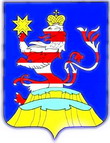 Чувашская  РеспубликаАдминистрацияМариинско-ПосадскогорайонаП О С Т А Н О В Л Е Н И Е21.11.2019  № 859_г. Мариинский  ПосадЧĂВАШ  РЕСПУБЛИКИСентерварри РАЙОНĚЧУВАШСКАЯ РЕСПУБЛИКА МАРИИНСКО-ПОСАДСКИЙ РАЙОНПРИВОЛЖСКИН  ПОСЕЛЕНИЙĚНАДМИНИСТРАЦИЙĚЙЫШĂНУ«18»  ноября 2019 с.  № 72Нерядово ялěАДМИНИСТРАЦИЯПРИВОЛЖСКОГО  СЕЛЬСКОГОПОСЕЛЕНИЯПОСТАНОВЛЕНИЕ«18»  ноября   2019 г.  №  72деревня НерядовоПрофессиональные квалификационные 
группыРазмер оклада, рублейРазмер повышающего коэффициентаОбщеотраслевые профессии рабочих первого уровня34991 квалификационный уровень0,052 квалификационный уровень0,10Общеотраслевые профессии рабочих второго уровня38441 квалификационный уровень0,112 квалификационный уровень0,3Примечание.Размер выплат по повышающему коэффициенту к окладу определяется путем умножения размера оклада работника на повышающий коэффициент.ЧĂВАШРЕСПУБЛИКИCĔНТĔРВĂРРИ   РАЙОНĔСĔНТĔРПУ¨ ЯЛПОСЕЛЕНИЙĚНПУ¨ЛĂХĔЙ Ы Ш Ă Н У21.11.2019                 № 91Сĕнтĕрпуё  ялĕЧУВАШСКАЯ РЕСПУБЛИКАМАРИИНСКО-ПОСАДСКИЙРАЙОНГЛАВАБОЛЬШЕШИГАЕВСКОГОСЕЛЬСКОГО ПОСЕЛЕНИЯП О С Т А Н О В Л Е Н И Е21.11.2019                   № 91д. Большое  ШигаевоПриложение 1к проекту решения Собрания депутатов "О бюджете Большешигаевскогосельского поселенияМариинско-Посадскогорайона ЧувашскойРеспублики на 2020 год и на плановый период 2021 и 2022 годов     НОРМАТИВЫ    распределения доходовв бюджет  Большешигаевского сельского поселения Мариинско-в бюджет  Большешигаевского сельского поселения Мариинско-                     Посадского района Чувашской Республики  на 2020 год и на плановый период                     Посадского района Чувашской Республики  на 2020 год и на плановый период                     Посадского района Чувашской Республики  на 2020 год и на плановый период2021 и 2022 годов2021 и 2022 годов2021 и 2022 годов(в процентах)Код бюджетной Наименование доходабюджеты классификациипоселений123109 00000 00 0000 000ЗАДОЛЖЕННОСТЬ И ПЕРЕРАСЧЕТЫ ПО ОТМЕННЕНЫМ НАЛОГАМ, СБОРАМ И ИНЫМ ОБЯЗАТЕЛЬНЫМ ПЛАТЕЖАМ109 04050 10 0000 110Земельный налог(по обязательствам, возникшим до 1 января 2006 года), мобилизуемый на территориях поселений100Код бюджетной классификации Российской ФедерацииКод бюджетной классификации Российской ФедерацииНаименование главного администратора доходов бюджета Большешигаевского сельского поселенияглавного администратора доходовдоходов бюджета Большешигаевского сельского поселенияНаименование главного администратора доходов бюджета Большешигаевского сельского поселения123993Администрация Большешигаевского сельского поселенияАдминистрация Большешигаевского сельского поселения993108 04020 01 1000 110Государственная пошлина за совершение нотариальных действий должностными лицами органов местного самоуправления, уполномоченными в соответствии с законодательными актами Российской Федерации на совершение нотариальных действий (перерасчеты, недоимка и задолженность по соответствующему платежу, в том числе по отмененному)993108 07175 01 1000 110Государственная пошлина за выдачу специального разрешения органом местного самоуправления поселения специального разрешения на движение по автомобильным дорогам транспортных средств, осуществляющих перевозки опасных, тяжеловесных и (или) крупногабаритных грузов, зачисляемые в бюджеты поселений (перерасчеты, недоимка и задолженность по соответствующему платежу, в том числе по отмененному) 993993111 05025 10 0000 120111 05035 10 0000 120Доходы, полученные в виде арендной платы, а также средства от продажи права на заключение договоров аренды за земли, находящиеся в собственности сельских поселений (за исключением земельных участков муниципальных  автономных учреждений, а так же земельных участков муниципальных унитарных предприятий, в том числе казенных)Доходы от сдачи в аренду имущества, находящегося в оперативном управлении органов управления сельских поселений и созданных ими учреждений и в хозяйственном введении муниципальных унитарных предприятий993111 09045 10 0000 120Прочие поступления от использования имущества, находящегося в собственности сельских поселений (за исключением имущества муниципальных бюджетных и автономных учреждений, а так же имущества муниципальных унитарных предприятий, в том числе казенных993113 02065 10 0000 130Доходы, поступающие в порядке возмещения расходов, понесенных в связи с эксплуатацией имущества сельских поселений 993113 02995 10 0000 130Прочие доходы от компенсации затрат  бюджетов сельских поселений993114 01050 10 0000 410Доходы от продажи квартир, находящихся в собственности сельских поселений993114 02052 10 0000 410Доходы от реализации имущества, находящегося в оперативном управлении учреждений, находящихся в ведении органов управления сельских поселений (за исключением имущества муниципальных бюджетных и автономных учреждений), в части реализации основных средств по указанному имуществу993114 02053 10 0000 410Доходы от реализации иного имущества, находящегося в собственности сельских поселений (за исключением имущества муниципальных бюджетных и автономных учреждений, а также имущества муниципальных унитарных предприятий, в том числе  казённых), в части реализации основных средств по указанному имуществу993114 06025 10 0000 430Доходы от продажи земельных участков, находящихся в собственности сельских поселений (за исключением земельных участков муниципальных бюджетных и автономных учреждений)993116 07010 10 0000 140Штрафы, неустойки, пени, уплаченные в случае просрочки исполнения поставщиком (подрядчиком, исполнителем) обязательств, предусмотренных муниципальным контрактом, заключенным муниципальным органом, казенным учреждением сельского поселения993116 07090 10 0000 140Иные штрафы, неустойки, пени, уплаченные в соответствии с законом или договором в случае неисполнения или ненадлежащего исполнения обязательств перед муниципальным органом, (муниципальным казенным учреждением) сельского поселения993116 10032 10 0000 140Прочее возмещение ущерба, причиненного муниципальному имуществу сельского поселения (за исключением имущества, закрепленного за муниципальными бюджетными (автономными) учреждениями, унитарными предприятиями)993116 10061 10 0000 140Платежи в целях возмещения убытков, причиненных уклонением от заключения с муниципальным органом сельского поселения (муниципальным казенным учреждением) муниципального контракта, а также иные денежные средства, подлежащие зачислению в бюджет сельского поселения за нарушение законодательства Российской Федерации о контрактной системе в сфере закупок товаров, работ, услуг для обеспечения государственных и муниципальных нужд (за исключением муниципального контракта, финансируемого за счет средств муниципального дорожного фонда)993116 10081 10 0000 140Платежи в целях возмещения ущерба при расторжении муниципального контракта, заключенного с муниципальным органом сельского поселения (муниципальным казенным учреждением), в связи с односторонним отказом исполнителя (подрядчика) от его исполнения (за исключением муниципального контракта, финансируемого за счет средств муниципального дорожного фонда)993 117 01050 10 0000 180Невыясненные поступления, зачисляемые в бюджеты сельских поселений993117 05050 10 0000 180Прочие неналоговые доходы бюджетов сельских поселений993117 14030 10 0000 180 Средства самообложения граждан, зачисляемые в бюджеты сельских поселений993200 00000 00 0000 000Безвозмездные поступления                                                                                    Приложение 3                                                               к проекту решения Собрания депутатов                                                               к проекту решения Собрания депутатов                                             Большешигаевского сельского поселения  "О бюджете                                              Большешигаевского сельского поселения  "О бюджете                                              Большешигаевского сельского поселения на 2020 год и                                             Большешигаевского сельского поселения на 2020 год и                                            на плановый период 2021 и 2022 годов"ПЕРЕЧЕНЬглавных администраторов источников финансирования дефицита главных администраторов источников финансирования дефицита                             бюджета  Большешигаевского сельского поселения                            бюджета  Большешигаевского сельского поселенияКод бюджетной классификации Российской ФедерацииКод бюджетной классификации Российской ФедерацииНаименование главного администратораРоссийской ФедерацииРоссийской Федерацииисточников финансирования дефицитаглавного администраторагруппы, подгруппы, статьи бюджета  Большешигаевского сельского поселенияглавного администратораи вида источников финансирования дефицита бюджета  Большешигаевского сельского поселения123993Администрация  Большешигаевского сельского поселенияАдминистрация  Большешигаевского сельского поселения99301 06 01 00 10 0000 630Средства от продажи акций и иных форм участия в капитале, находящихся в собственности поселенийКоды  бюджетной классификации Российской ФедерацииНаименование доходовСумма (тыс. руб)123100 00000 00 0000 000 Налоговые и неналоговые доходы, всего1 883,8в том числе:101 00000 00 0000 000Налоги на прибыль, доходы, всего81,0из них:101 02010 01 1000 110Налог на доходы физических лиц81,0103 00000 00 0000 000Налоги на товары( работы, услуги)реализуемые на территории Российской Федерации515,1103 02230 01 0000 110 Доходы от уплаты акцизов на дизельное топливо, подлежащие распределению между бюджетами субъектов Российской Федерации и местными бюджетами с учетом установленных дифференцированных нормативов отчислений в местные бюджеты206,0103 02250 01 0000 110Доходы от уплаты акцизов на автомобильный бензин, подлежащие распределению между бюджетами субъектов Российской Федерации и местными бюджетами с учетом установленных дифференцированных нормативов отчислений в местные бюджеты309,1105 00000 00 0000 000Налоги на совокупный доход9,9из них:105 03010 01 1000 110Единый сельскохозяйственный налог (сумма платежа)9,9106 00000 00 0000 000Налоги на имущество,  всего633,8из них:106 01030 10 1000 110Налог на имущество физических лиц, взимаемый по ставкам, применяемым к объектам налогообложения, расположенным в границах сельских поселений (сумма платежа)98,8106 06033 10 1000 110Земельный налог с организаций, обладающих земельным участком, расположенным в границах сельских поселений (сумма платежа)535,0108 00000 00 0000 000Государственная пошлина7,0108 04020 01 1000 110Государственная пошлина за совершение нотариальных действий должностными лицами органов местного самоуправления, уполномоченными в соответствии с законодательными актами РФ на совершение нотариальных действий 7,0111 00000 00 0000 000Доходы от использования имущества, находящегося в государственной и муниципальной собственности457,0111 05025 10 0000 120Доходы, получаемые в виде арендной платы, а также средства от продажи права на заключение договоров аренды за земли, находящиеся в собственности поселений (за исключением земельных участков муниципальных автономных учреждений, а также земельных участков муниципальных унитарных предприятий, в том числе казенных)450,0111 09045 10 0000 120Прочие поступления от использования имущества, находящегося в собственности сельских поселений (за исключением имущества муниципальных бюджетных и автономных учреждений, а также имущества муниципальных унитарных предприятий, в том числе казенных)7,0114 00000 00 0000 000Доходы от продажи материальных и нематериальных активов150,0114 06025 10 0000 430Доходы от продажи земельных участков, находящихся в собственности поселений (за исключением земельных участков муниципальных бюджетных и автономных учреждений)150,0116 00000 00 0000 000Штрафы, санкции, возмещение30,0200 00000 00 0000 000Безвозмездные поступления2 697,7202 10000 00 0000 150Дотации бюджетам бюджетной системы Российской Федерации1 588,5202 15001 10 0000 150Дотации бюджетам сельских поселений на выравнивание уровня бюджетной обеспеченности1 588,5202 20000 00 0000 150Субсидии бюджетам бюджетной системы Российской Федерации (межбюджетные субсидии)925,6202 20216 10 0000 150Субсидии бюджетам сельских поселений на осуществление дорожной деятельности в отношении автомобильных дорог общего пользования, а также капитального ремонта и ремонта дворовых территорий многоквартирных домов, проездов к дворовым территориям многоквартирных домов населенных пунктов (капитальный ремонт)541,0202 20216 10 0000 150Субсидии бюджетам сельских поселений на осуществление дорожной деятельности в отношении автомобильных дорог общего пользования, а также капитального ремонта и ремонта дворовых территорий многоквартирных домов, проездов к дворовым территориям многоквартирных домов населенных пунктов (содержание дорог)384,6202 30000 00 0000 150Субвенции бюджетам бюджетной системы Российской Федерации 183,6202 35118 10 0000 150Субвенции  бюджетам сельских  поселений на осуществление первичного воинского учета на территориях, где отсутствуют военные комиссариаты179,2202 30024 10 0000 150Субвенции бюджетам сельских поселений на выполнение передаваемых полномочий субъектов Российской Федерации4,4Итого4 581,5Коды  бюджетной классификации Российской ФедерацииНаименование доходовСумма Сумма Коды  бюджетной классификации Российской ФедерацииНаименование доходов2021 год2022 год1234100 00000 00 0000 000 Налоговые и неналоговые доходы, всего1 906,91 933,6в том числе:101 00000 00 0000 000Налоги на прибыль, доходы, всего83,185,1из них:101 02010 01 1000 110Налог на доходы физических лиц83,185,1103 00000 00 0000 000Налоги на товары( работы, услуги)реализуемые на территории Российской Федерации515,1515,1103 02230 01 0000 110 Доходы от уплаты акцизов на дизельное топливо, подлежащие распределению между бюджетами субъектов Российской Федерации и местными бюджетами с учетом установленных дифференцированных нормативов отчислений в местные бюджеты206,0206,0103 02250 01 0000 110Доходы от уплаты акцизов на автомобильный бензин, подлежащие распределению между бюджетами субъектов Российской Федерации и местными бюджетами с учетом установленных дифференцированных нормативов отчислений в местные бюджеты309,1309,1105 00000 00 0000 000Налоги на совокупный доход9,99,9из них:105 03010 01 1000 110Единый сельскохозяйственный налог (сумма платежа)9,99,9106 00000 00 0000 000Налоги на имущество,  всего661,8686,5из них:106 01030 10 1000 110Налог на имущество физических лиц, взимаемый по ставкам, применяемым к объектам налогообложения, расположенным в границах сельских поселений (сумма платежа)113,3130,3106 06033 10 1000 110Земельный налог с организаций, обладающих земельным участком, расположенным в границах сельских поселений (сумма платежа)548,5556,2108 00000 00 0000 000Государственная пошлина7,07,0108 04020 01 1000 110Государственная пошлина за совершение нотариальных действий должностными лицами органов местного самоуправления, уполномоченными в соответствии с законодательными актами РФ на совершение нотариальных действий 7,07,0111 00000 00 0000 000Доходы от использования имущества, находящегося в государственной и муниципальной собственности457,0457,0111 05025 10 0000 120Доходы, получаемые в виде арендной платы, а также средства от продажи права на заключение договоров аренды за земли, находящиеся в собственности поселений (за исключением земельных участков муниципальных автономных учреждений, а также земельных участков муниципальных унитарных предприятий, в том числе казенных)450,0450,0111 09045 10 0000 120Прочие поступления от использования имущества, находящегося в собственности сельских поселений (за исключением имущества муниципальных бюджетных и автономных учреждений, а также имущества муниципальных унитарных предприятий, в том числе казенных)7,07,0114 00000 00 0000 000Доходы от продажи материальных и нематериальных активов150,0150,0114 06025 10 0000 430Доходы от продажи земельных участков, находящихся в собственности поселений (за исключением земельных участков муниципальных бюджетных и автономных учреждений)150,0150,0116 00000 00 0000 000Штрафы, санкции, возмещение30,030,0200 00000 00 0000 000Безвозмездные поступления2 616,63 050,8202 10000 00 0000 150Дотации бюджетам бюджетной системы Российской Федерации1 508,21 506,8202 15001 10 0000 150Дотации бюджетам сельских поселений на выравнивание уровня бюджетной обеспеченности1 508,21 506,8202 20000 00 0000 150Субсидии бюджетам бюджетной системы Российской Федерации (межбюджетные субсидии)923,31 359,5202 20216 10 0000 150Субсидии бюджетам сельских поселений на осуществление дорожной деятельности в отношении автомобильных дорог общего пользования, а также капитального ремонта и ремонта дворовых территорий многоквартирных домов, проездов к дворовым территориям многоквартирных домов населенных пунктов (капитальный ремонт)538,7974,9202 20216 10 0000 150Субсидии бюджетам сельских поселений на осуществление дорожной деятельности в отношении автомобильных дорог общего пользования, а также капитального ремонта и ремонта дворовых территорий многоквартирных домов, проездов к дворовым территориям многоквартирных домов населенных пунктов (содержание дорог)384,6384,6202 30000 00 0000 150Субвенции бюджетам бюджетной системы Российской Федерации 185,1185,1202 35118 10 0000 150Субвенции  бюджетам сельских  поселений на осуществление первичного воинского учета на территориях, где отсутствуют военные комиссариаты180,7180,7202 30024 10 0000 150Субвенции бюджетам сельских поселений на выполнение передаваемых полномочий субъектов Российской Федерации4,44,4Итого4 523,54 985,0НаименованиеРЗПРЦСРВРСуммаСуммаСуммаНаименованиеРЗПРЦСРВРвсегоСубсидии, субвенцииза счет  бюджета поселенияНаименованиеРЗПРЦСРВРвсегоСубсидии, субвенцииза счет  бюджета поселения12345678ВСЕГО РАСХОДОВ4 581,51 109,23 472,3ОБЩЕГОСУДАРСТВЕННЫЕ ВОПРОСЫ011 215,6-1 215,6Функционирование Правительства Российской Федерации, высших исполнительных органов государственной власти субъектов Российской Федерации, местных администраций01041 136,9-1 136,9Муниципальная программа "Развитие потенциала муниципального управления"0104Ч5000000001 136,9-1 136,9Обеспечение реализации муниципальной программы "Развитие потенциала муниципального управления" 0104Ч5Э00000001 136,9-1 136,9Основное мероприятие "Общепрограммные расходы"0104Ч5Э01000001 136,9-1 136,9Обеспечение функций муниципальных органов0104Ч5Э01002001 136,9-1 136,9Расходы на выплаты персоналу в целях обеспечения выполнения функций государственными (муниципальными) органами, казенными учреждениями, органами управления государственными внебюджетными фондами0104Ч5Э0100200100973,6-973,6Расходы на выплаты персоналу государственных (муниципальных) органов0104Ч5Э0100200120973,6-973,6Закупка товаров, работ и услуг для обеспечения государственных (муниципальных) нужд0104Ч5Э0100200200151,9151,9Иные закупки товаров, работ и услуг для обеспечения государственных (муниципальных) нужд0104Ч5Э0100200240151,9151,9Иные бюджетные ассигнования0104Ч5Э010020080011,4-11,4Уплата налогов, сборов и иных платежей0104Ч5Э010020085011,4-11,4Обеспечение проведения выборов и референдумов010755,7-55,7Муниципальная программа "Развитие потенциала муниципального управления"0107Ч50000000055,7-55,7Обеспечение реализации муниципальной программы "Развитие потенциала муниципального управления"0107Ч5Э000000055,7-55,7Основное мероприятие "Общепрограммные расходы"0107Ч5Э010000055,7-55,7Организация и проведение выборов в законодательные (представительные) органы муниципального образования0107Ч5Э017379055,7-55,7Иные бюджетные ассигнования0107Ч5Э017379080055,7-55,7Специальные расходы0107Ч5Э017379088055,7-55,7Резервные фонды011120,020,0Муниципальная программа "Управление общественными финансами и муниципальным долгом"0111Ч40000000020,0-20,0Подпрограмма "Совершенствование бюджетной политики и обеспечение сбалансированности бюджета" муниципальной программы "Управление общественными финансами и муниципальным долгом"0111Ч41000000020,0-20,0Основное мероприятие "Развитие бюджетного планирования, формирование республиканского бюджета Чувашской Республики на очередной финансовый год и плановый период"0111Ч41010000020,0-20,0Резервный фонд администрации муниципального образования Чувашской Республики0111Ч41017343020,0-20,0Иные бюджетные ассигнования0111Ч41017343080020,0-20,0Резервные средства0111Ч41017343087020,0-20,0Другие общегосударственные вопросы01133,0-3,0Муниципальная программа "Развитие потенциала муниципального управления"0113Ч5000000003,0-3,0Обеспечение реализации муниципальной программы "Развитие потенциала муниципального управления"0113Ч5Э00000003,0-3,0Основное мероприятие "Общепрограммные расходы"0113Ч5Э01000003,0-3,0Выполнение других обязательств муниципального образования Чувашской Республики0113Ч5Э01737703,0-3,0Иные бюджетные ассигнования0113Ч5Э01737708003,0-3,0Уплата налогов, сборов и иных платежей0113Ч5Э01737708503,0-3,0НАЦИОНАЛЬНАЯ ОБОРОНА02179,2179,2-Мобилизационная и вневойсковая подготовка0203179,2179,2-Муниципальная программа "Управление общественными финансами и муниципальным долгом"0203Ч400000000179,2179,2-Подпрограмма "Совершенствование бюджетной политики и обеспечение сбалансированности бюджета" муниципальной программы "Управление общественными финансами и муниципальным долгом"0203Ч410000000179,2179,2-Основное мероприятие "Осуществление мер финансовой поддержки бюджетов муниципальных районов, городских округов и поселений, направленных на обеспечение их сбалансированности и повышение уровня бюджетной обеспеченности"0203Ч410400000179,2179,2-Осуществление первичного воинского учета на территориях, где отсутствуют военные комиссариаты, за счет субвенции, предоставляемой из федерального бюджета0203Ч410451180179,2179,2-Расходы на выплаты персоналу в целях обеспечения выполнения функций государственными (муниципальными) органами, казенными учреждениями, органами управления государственными внебюджетными фондами0203Ч410451180100165,8165,8-Расходы на выплаты персоналу государственных (муниципальных) органов0203Ч410451180120165,8165,8-Закупка товаров, работ и услуг для обеспечения государственных (муниципальных) нужд0203Ч41045118020013,413,4-Иные закупки товаров, работ и услуг для обеспечения государственных (муниципальных) нужд0203Ч41045118024013,413,4-НАЦИОНАЛЬНАЯ БЕЗОПАСНОСТЬ И ПРАВООХРАНИТЕЛЬНАЯ ДЕЯТЕЛЬНОСТЬ03284,3-284,3Обеспечение пожарной безопасности0310284,3-284,3Муниципальная программа "Повышение безопасности жизнедеятельности населения и территорий Чувашской Республики"0310Ц800000000284,3-284,3Подпрограмма "Защита населения и территорий от чрезвычайных ситуаций природного и техногенного характера, обеспечение пожарной безопасности и безопасности населения на водных объектах на территории Чувашской Республики" муниципальной программы "Повышение безопасности жизнедеятельности населения и территорий Чувашской Республики"0310Ц810000000284,3-284,3Основное мероприятие "Обеспечение деятельности муниципальных учреждений, реализующих на территории Чувашской Республики государственную политику в области пожарной безопасности"0310Ц810100000284,3-284,3Обеспечение деятельности муниципальных учреждений, реализующих на территории Чувашской Республики государственную политику в области пожарной безопасности0310Ц810170020284,3-284,3Расходы на выплаты персоналу в целях обеспечения выполнения функций государственными (муниципальными) органами, казенными учреждениями, органами управления государственными внебюджетными фондами0310Ц810170020100273,3273,3Расходы на выплаты персоналу казенных учреждений0310Ц810170020110273,3273,3Закупка товаров, работ и услуг для обеспечения государственных (муниципальных) нужд0310Ц8101700202005,0-5,0Иные закупки товаров, работ и услуг для обеспечения государственных (муниципальных) нужд0310Ц8101700202405,0-5,0Иные бюджетные ассигнования0310Ц8101700208006,0-6,0Уплата налогов, сборов и иных платежей0310Ц8101700208506,0-6,0НАЦИОНАЛЬНАЯ ЭКОНОМИКА041 495,1930,0565,1Сельское хозяйство и рыболовство04054,44,4-Муниципальная программа "Развитие сельского хозяйства и регулирование рынка сельскохозяйственной продукции, сырья и продовольствия"0405Ц9000000004,44,4-Подпрограмма "Развитие ветеринарии" муниципальной программы "Развитие сельского хозяйства и регулирование рынка сельскохозяйственной продукции, сырья и продовольствия" 0405Ц9700000004,44,4-Основное мероприятие "Предупреждение и ликвидация болезней животных"0405Ц9701000004,44,4-Осуществление государственных полномочий Чувашской Республики по организации и проведению на территории Чувашской Республики мероприятий по отлову и содержанию безнадзорных животных0405Ц9701127504,44,4-Закупка товаров, работ и услуг для обеспечения государственных (муниципальных) нужд0405Ц9701127502004,44,4-Иные закупки товаров, работ и услуг для обеспечения государственных (муниципальных) нужд0405Ц9701127502404,44,4-Дорожное хозяйство (дорожные фонды)04091 440,7925,6515,1Муниципальная программа "Развитие транспортной системы"0409Ч2000000001 440,7925,6515,1Подпрограмма "Безопасные и качественные автомобильные дороги" муниципальной программы "Развитие транспортной системы "0409Ч2100000001 440,7925,6515,1Основное мероприятие "Мероприятия, реализуемые с привлечением межбюджетных трансфертов бюджетам другого уровня"0409Ч2103000001 440,7925,6515,1Осуществление дорожной деятельности, кроме деятельности по строительству, в отношении автомобильных дорог местного значения в границах населенных пунктов поселения0409Ч210374190466,4-466,4Закупка товаров, работ и услуг для обеспечения государственных (муниципальных) нужд0409Ч210374190200466,4-466,4Иные закупки товаров, работ и услуг для обеспечения государственных (муниципальных) нужд0409Ч210374190240466,4-466,4Капитальный ремонт и ремонт автомобильных дорог общего пользования местного значения в границах населенных пунктов поселения0409Ч2103S4191569,5541,028,5Закупка товаров, работ и услуг для обеспечения государственных (муниципальных) нужд0409Ч2103S4191200569,5541,028,5Иные закупки товаров, работ и услуг для обеспечения государственных (муниципальных) нужд0409Ч2103S4191240569,5541,028,5Содержание автомобильных дорог общего пользования местного значения в границах населенных пунктов поселения0409Ч2103S4192404,8384,620,2Закупка товаров, работ и услуг для обеспечения государственных (муниципальных) нужд0409Ч2103S4192200404,8384,620,2Иные закупки товаров, работ и услуг для обеспечения государственных (муниципальных) нужд0409Ч2103S4192240404,8384,620,2Другие вопросы в области национальной экономики041250,0-50,0Муниципальная программа "Развитие земельных и имущественных отношений"0412А40000000050,0-50,0Подпрограмма "Управление муниципальным имуществом" муниципальной программы "Развитие земельных и имущественных отношений"0412А41000000050,0-50,0Основное мероприятие "Создание условий для максимального вовлечения в хозяйственный оборот муниципального имущества, в том числе земельных участков"0412А41020000050,0-50,0Проведение землеустроительных (кадастровых) работ по земельным участкам, находящимся в собственности муниципального образования, и внесение сведений в кадастр недвижимости0412А41027759050,0-50,0Закупка товаров, работ и услуг для обеспечения государственных (муниципальных) нужд0412А41027759020050,0-50,0Иные закупки товаров, работ и услуг для обеспечения государственных (муниципальных) нужд0412А41027759024050,0-50,0ЖИЛИЩНО-КОММУНАЛЬНОЕ ХОЗЯЙСТВО05233,2-233,2Жилищное хозяйство05017,0-7,0Муниципальная программа "Развитие потенциала муниципального управления"0501Ч5000000007,0-7,0Обеспечение реализации государственной программы Чувашской Республики "Развитие потенциала государственного управления" на 2012 - 2020 годы0501Ч5Э00000007,0-7,0Основное мероприятие "Общепрограммные расходы"0501Ч5Э01000007,0-7,0Выполнение других обязательств муниципального образования Чувашской Республики0501Ч5Э01737707,0-7,0Закупка товаров, работ и услуг для обеспечения государственных (муниципальных) нужд0501Ч5Э01737702007,0-7,0Иные закупки товаров, работ и услуг для обеспечения государственных (муниципальных) нужд0501Ч5Э01737702407,0-7,0Благоустройство0503226,2-226,2Муниципальная программа "Формирование современной городской среды на территории Чувашской Республики"0503А500000000226,2-226,2Подпрограмма "Благоустройство дворовых и общественных территорий" муниципальной программы "Формирование современной городской среды на территории Чувашской Республики"0503А510000000226,2-226,2Основное мероприятие "Содействие благоустройству населенных пунктов Чувашской Республики"0503А510200000-Уличное освещение0503А51027740062,2-62,2Закупка товаров, работ и услуг для обеспечения государственных (муниципальных) нужд0503А51027740020062,2-62,2Иные закупки товаров, работ и услуг для обеспечения государственных (муниципальных) нужд0503А51027740024062,2-62,2Реализация мероприятий по благоустройству территории0503А510277420164,0-164,0Закупка товаров, работ и услуг для обеспечения государственных (муниципальных) нужд0503А510277420200164,0-164,0Иные закупки товаров, работ и услуг для обеспечения государственных (муниципальных) нужд0503А510277420240164,0-164,0КУЛЬТУРА  И КИНЕМАТОГРАФИЯ081 174,1-1 174,1Культура08011 122,7-1 122,7Муниципальная программа "Развитие культуры и туризма"0801Ц4000000001 122,7-1 122,7Подпрограмма "Развитие культуры в Чувашской Республике" муниципальной программы "Развитие культуры и туризма"0801Ц4100000001 122,7-1 122,7Основное мероприятие "Развитие профессионального искусства"0801Ц41050000053,253,2Обеспечение деятельности театров, концертных и других организаций исполнительских искусств0801Ц41057042053,253,2Межбюджетные трансферты0801Ц41057042050053,253,2Иные межбюджетные трансферты0801Ц41057042054053,253,2Основное мероприятие "Сохранение и развитие народного творчества"0801Ц4107000001 069,5-1 069,5Обеспечение деятельности государственных учреждений культурно-досугового типа и народного творчества0801Ц4107403901 069,5-1 069,5Межбюджетные трансферты0801Ц4107403905001 069,5-1 069,5Иные межбюджетные трансферты0801Ц4107403905401 069,5-1 069,5Другие вопросы в области культуры, кинематографии080451,4-51,4Муниципальная программа "Развитие культуры и туризма"0804Ц40000000051,4-51,4Подпрограмма "Развитие культуры в Чувашской Республике" муниципальной программы "Развитие культуры и туризма"0804Ц41000000051,4-51,4Основное мероприятие "Бухгалтерское, финансовое и хозяйственно-эксплуатационное обслуживание государственных учреждений "0804Ц41080000051,4-51,4Обеспечение деятельности централизованных бухгалтерий, учреждений (центров) финансово-производственного обеспечения, служб инженерно-хозяйственного сопровождения муниципальных образований0804Ц41084070051,451,4Межбюджетные трансферты0804Ц41084070050051,4-51,4Иные межбюджетные трансферты0804Ц41084070054051,4-51,4НаименованиеРЗПРЦСРВРСуммаСуммаСуммаНаименованиеРЗПРЦСРВРвсегоСубсидии, субвенцииза счет  бюджета поселенияНаименованиеРЗПРЦСРВРвсегоСубсидии, субвенцииза счет  бюджета поселения12345678ВСЕГО РАСХОДОВ4 438,11 108,43 329,7ОБЩЕГОСУДАРСТВЕННЫЕ ВОПРОСЫ011 073,0-1 073,0Функционирование Правительства Российской Федерации, высших исполнительных органов государственной власти субъектов Российской Федерации, местных администраций01041 050,0-1 050,0Муниципальная программа "Развитие потенциала муниципального управления"0104Ч5000000001 050,0-1 050,0Обеспечение реализации муниципальной программы "Развитие потенциала муниципального управления" 0104Ч5Э00000001 050,0-1 050,0Основное мероприятие "Общепрограммные расходы"0104Ч5Э01000001 050,0-1 050,0Обеспечение функций муниципальных органов0104Ч5Э01002001 050,0-1 050,0Расходы на выплаты персоналу в целях обеспечения выполнения функций государственными (муниципальными) органами, казенными учреждениями, органами управления государственными внебюджетными фондами0104Ч5Э0100200100973,6-973,6Расходы на выплаты персоналу государственных (муниципальных) органов0104Ч5Э0100200120973,6-973,6Закупка товаров, работ и услуг для обеспечения государственных (муниципальных) нужд0104Ч5Э010020020076,476,4Иные закупки товаров, работ и услуг для обеспечения государственных (муниципальных) нужд0104Ч5Э010020024076,476,4Резервные фонды011120,020,0Муниципальная программа "Управление общественными финансами и муниципальным долгом"0111Ч40000000020,0-20,0Подпрограмма "Совершенствование бюджетной политики и обеспечение сбалансированности бюджета" муниципальной программы "Управление общественными финансами и муниципальным долгом"0111Ч41000000020,0-20,0Основное мероприятие "Развитие бюджетного планирования, формирование республиканского бюджета Чувашской Республики на очередной финансовый год и плановый период"0111Ч41010000020,0-20,0Резервный фонд администрации муниципального образования Чувашской Республики0111Ч41017343020,0-20,0Иные бюджетные ассигнования0111Ч41017343080020,0-20,0Резервные средства0111Ч41017343087020,0-20,0Другие общегосударственные вопросы01133,0-3,0Муниципальная программа "Развитие потенциала муниципального управления"0113Ч5000000003,0-3,0Обеспечение реализации муниципальной программы "Развитие потенциала муниципального управления"0113Ч5Э00000003,0-3,0Основное мероприятие "Общепрограммные расходы"0113Ч5Э01000003,0-3,0Выполнение других обязательств муниципального образования Чувашской Республики0113Ч5Э01737703,0-3,0Иные бюджетные ассигнования0113Ч5Э01737708003,0-3,0Уплата налогов, сборов и иных платежей0113Ч5Э01737708503,0-3,0НАЦИОНАЛЬНАЯ ОБОРОНА02180,7180,7-Мобилизационная и вневойсковая подготовка0203180,7180,7-Муниципальная программа "Управление общественными финансами и муниципальным долгом"0203Ч400000000180,7180,7-Подпрограмма "Совершенствование бюджетной политики и обеспечение сбалансированности бюджета" муниципальной программы "Управление общественными финансами и муниципальным долгом"0203Ч410000000180,7180,7-Основное мероприятие "Осуществление мер финансовой поддержки бюджетов муниципальных районов, городских округов и поселений, направленных на обеспечение их сбалансированности и повышение уровня бюджетной обеспеченности"0203Ч410400000180,7180,7-Осуществление первичного воинского учета на территориях, где отсутствуют военные комиссариаты, за счет субвенции, предоставляемой из федерального бюджета0203Ч410451180180,7180,7-Расходы на выплаты персоналу в целях обеспечения выполнения функций государственными (муниципальными) органами, казенными учреждениями, органами управления государственными внебюджетными фондами0203Ч410451180100180,7180,7-Расходы на выплаты персоналу государственных (муниципальных) органов0203Ч410451180120180,7180,7-НАЦИОНАЛЬНАЯ БЕЗОПАСНОСТЬ И ПРАВООХРАНИТЕЛЬНАЯ ДЕЯТЕЛЬНОСТЬ03284,3-284,3Обеспечение пожарной безопасности0310284,3-284,3Муниципальная программа "Повышение безопасности жизнедеятельности населения и территорий Чувашской Республики"0310Ц800000000284,3-284,3Подпрограмма "Защита населения и территорий от чрезвычайных ситуаций природного и техногенного характера, обеспечение пожарной безопасности и безопасности населения на водных объектах на территории Чувашской Республики" муниципальной программы "Повышение безопасности жизнедеятельности населения и территорий Чувашской Республики"0310Ц810000000284,3-284,3Основное мероприятие "Обеспечение деятельности муниципальных учреждений, реализующих на территории Чувашской Республики государственную политику в области пожарной безопасности"0310Ц810100000284,3-284,3Обеспечение деятельности муниципальных учреждений, реализующих на территории Чувашской Республики государственную политику в области пожарной безопасности0310Ц810170020284,3-284,3Расходы на выплаты персоналу в целях обеспечения выполнения функций государственными (муниципальными) органами, казенными учреждениями, органами управления государственными внебюджетными фондами0310Ц810170020100273,3273,3Расходы на выплаты персоналу казенных учреждений0310Ц810170020110273,3273,3Закупка товаров, работ и услуг для обеспечения государственных (муниципальных) нужд0310Ц8101700202005,0-5,0Иные закупки товаров, работ и услуг для обеспечения государственных (муниципальных) нужд0310Ц8101700202405,0-5,0Иные бюджетные ассигнования0310Ц8101700208006,0-6,0Уплата налогов, сборов и иных платежей0310Ц8101700208506,0-6,0НАЦИОНАЛЬНАЯ ЭКОНОМИКА041 492,8927,7565,1Сельское хозяйство и рыболовство04054,44,4-Муниципальная программа "Развитие сельского хозяйства и регулирование рынка сельскохозяйственной продукции, сырья и продовольствия"0405Ц9000000004,44,4-Подпрограмма "Развитие ветеринарии" муниципальной программы "Развитие сельского хозяйства и регулирование рынка сельскохозяйственной продукции, сырья и продовольствия" 0405Ц9700000004,44,4-Основное мероприятие "Предупреждение и ликвидация болезней животных"0405Ц9701000004,44,4-Осуществление государственных полномочий Чувашской Республики по организации и проведению на территории Чувашской Республики мероприятий по отлову и содержанию безнадзорных животных0405Ц9701127504,44,4-Закупка товаров, работ и услуг для обеспечения государственных (муниципальных) нужд0405Ц9701127502004,44,4-Иные закупки товаров, работ и услуг для обеспечения государственных (муниципальных) нужд0405Ц9701127502404,44,4-Дорожное хозяйство (дорожные фонды)04091 438,4923,3515,1Муниципальная программа "Развитие транспортной системы"0409Ч2000000001 438,4923,3515,1Подпрограмма "Безопасные и качественные автомобильные дороги" муниципальной программы "Развитие транспортной системы "0409Ч2100000001 438,4923,3515,1Основное мероприятие "Мероприятия, реализуемые с привлечением межбюджетных трансфертов бюджетам другого уровня"0409Ч2103000001 438,4923,3515,1Осуществление дорожной деятельности, кроме деятельности по строительству, в отношении автомобильных дорог местного значения в границах населенных пунктов поселения0409Ч210374190466,5-466,5Закупка товаров, работ и услуг для обеспечения государственных (муниципальных) нужд0409Ч210374190200466,5-466,5Иные закупки товаров, работ и услуг для обеспечения государственных (муниципальных) нужд0409Ч210374190240466,5-466,5Капитальный ремонт и ремонт автомобильных дорог общего пользования местного значения в границах населенных пунктов поселения0409Ч2103S4191567,1538,728,4Закупка товаров, работ и услуг для обеспечения государственных (муниципальных) нужд0409Ч2103S4191200567,1538,728,4Иные закупки товаров, работ и услуг для обеспечения государственных (муниципальных) нужд0409Ч2103S4191240567,1538,728,4Содержание автомобильных дорог общего пользования местного значения в границах населенных пунктов поселения0409Ч2103S4192404,8384,620,2Закупка товаров, работ и услуг для обеспечения государственных (муниципальных) нужд0409Ч2103S4192200404,8384,620,2Иные закупки товаров, работ и услуг для обеспечения государственных (муниципальных) нужд0409Ч2103S4192240404,8384,620,2Другие вопросы в области национальной экономики041250,0-50,0Муниципальная программа "Развитие земельных и имущественных отношений"0412А40000000050,0-50,0Подпрограмма "Управление муниципальным имуществом" муниципальной программы "Развитие земельных и имущественных отношений"0412А41000000050,0-50,0Основное мероприятие "Создание условий для максимального вовлечения в хозяйственный оборот муниципального имущества, в том числе земельных участков"0412А41020000050,0-50,0Проведение землеустроительных (кадастровых) работ по земельным участкам, находящимся в собственности муниципального образования, и внесение сведений в кадастр недвижимости0412А41027759050,0-50,0Закупка товаров, работ и услуг для обеспечения государственных (муниципальных) нужд0412А41027759020050,0-50,0Иные закупки товаров, работ и услуг для обеспечения государственных (муниципальных) нужд0412А41027759024050,0-50,0ЖИЛИЩНО-КОММУНАЛЬНОЕ ХОЗЯЙСТВО05233,2-233,2Жилищное хозяйство05017,0-7,0Муниципальная программа "Развитие потенциала муниципального управления"0501Ч5000000007,0-7,0Обеспечение реализации государственной программы Чувашской Республики "Развитие потенциала государственного управления" на 2012 - 2020 годы0501Ч5Э00000007,0-7,0Основное мероприятие "Общепрограммные расходы"0501Ч5Э01000007,0-7,0Выполнение других обязательств муниципального образования Чувашской Республики0501Ч5Э01737707,0-7,0Закупка товаров, работ и услуг для обеспечения государственных (муниципальных) нужд0501Ч5Э01737702007,0-7,0Иные закупки товаров, работ и услуг для обеспечения государственных (муниципальных) нужд0501Ч5Э01737702407,0-7,0Благоустройство0503226,2-226,2Муниципальная программа "Формирование современной городской среды на территории Чувашской Республики"0503А500000000226,2-226,2Подпрограмма "Благоустройство дворовых и общественных территорий" муниципальной программы "Формирование современной городской среды на территории Чувашской Республики"0503А510000000226,2-226,2Основное мероприятие "Содействие благоустройству населенных пунктов Чувашской Республики"0503А510200000-Уличное освещение0503А51027740062,2-62,2Закупка товаров, работ и услуг для обеспечения государственных (муниципальных) нужд0503А51027740020062,2-62,2Иные закупки товаров, работ и услуг для обеспечения государственных (муниципальных) нужд0503А51027740024062,2-62,2Реализация мероприятий по благоустройству территории0503А510277420164,0-164,0Закупка товаров, работ и услуг для обеспечения государственных (муниципальных) нужд0503А510277420200164,0-164,0Иные закупки товаров, работ и услуг для обеспечения государственных (муниципальных) нужд0503А510277420240164,0-164,0КУЛЬТУРА  И КИНЕМАТОГРАФИЯ081 174,1-1 174,1Культура08011 122,7-1 122,7Муниципальная программа "Развитие культуры и туризма"0801Ц4000000001 122,7-1 122,7Подпрограмма "Развитие культуры в Чувашской Республике" муниципальной программы "Развитие культуры и туризма"0801Ц4100000001 122,7-1 122,7Основное мероприятие "Развитие профессионального искусства"0801Ц41050000053,253,2Обеспечение деятельности театров, концертных и других организаций исполнительских искусств0801Ц41057042053,253,2Межбюджетные трансферты0801Ц41057042050053,253,2Иные межбюджетные трансферты0801Ц41057042054053,253,2Основное мероприятие "Сохранение и развитие народного творчества"0801Ц4107000001 069,5-1 069,5Обеспечение деятельности государственных учреждений культурно-досугового типа и народного творчества0801Ц4107403901 069,5-1 069,5Межбюджетные трансферты0801Ц4107403905001 069,5-1 069,5Иные межбюджетные трансферты0801Ц4107403905401 069,5-1 069,5Другие вопросы в области культуры, кинематографии080451,4-51,4Муниципальная программа "Развитие культуры и туризма"0804Ц40000000051,4-51,4Подпрограмма "Развитие культуры в Чувашской Республике" муниципальной программы "Развитие культуры и туризма"0804Ц41000000051,4-51,4Основное мероприятие "Бухгалтерское, финансовое и хозяйственно-эксплуатационное обслуживание государственных учреждений "0804Ц41080000051,4-51,4Обеспечение деятельности централизованных бухгалтерий, учреждений (центров) финансово-производственного обеспечения, служб инженерно-хозяйственного сопровождения муниципальных образований0804Ц41084070051,451,4Межбюджетные трансферты0804Ц41084070050051,4-51,4Иные межбюджетные трансферты0804Ц41084070054051,4-51,4НаименованиеРЗПРЦСРВРСуммаСуммаСуммаНаименованиеРЗПРЦСРВРвсегоСубсидии, субвенцииза счет  бюджета поселенияНаименованиеРЗПРЦСРВРвсегоСубсидии, субвенцииза счет  бюджета поселения12345678ВСЕГО РАСХОДОВ4 813,01 544,63 268,4ОБЩЕГОСУДАРСТВЕННЫЕ ВОПРОСЫ011 011,7-1 011,7Функционирование Правительства Российской Федерации, высших исполнительных органов государственной власти субъектов Российской Федерации, местных администраций0104988,7-988,7Муниципальная программа "Развитие потенциала муниципального управления"0104Ч500000000988,7-988,7Обеспечение реализации муниципальной программы "Развитие потенциала муниципального управления" 0104Ч5Э0000000988,7-988,7Основное мероприятие "Общепрограммные расходы"0104Ч5Э0100000988,7-988,7Обеспечение функций муниципальных органов0104Ч5Э0100200988,7-988,7Расходы на выплаты персоналу в целях обеспечения выполнения функций государственными (муниципальными) органами, казенными учреждениями, органами управления государственными внебюджетными фондами0104Ч5Э0100200100973,6-973,6Расходы на выплаты персоналу государственных (муниципальных) органов0104Ч5Э0100200120973,6-973,6Закупка товаров, работ и услуг для обеспечения государственных (муниципальных) нужд0104Ч5Э010020020015,015,0Иные закупки товаров, работ и услуг для обеспечения государственных (муниципальных) нужд0104Ч5Э010020024015,015,0Резервные фонды011120,020,0Муниципальная программа "Управление общественными финансами и муниципальным долгом"0111Ч40000000020,0-20,0Подпрограмма "Совершенствование бюджетной политики и обеспечение сбалансированности бюджета" муниципальной программы "Управление общественными финансами и муниципальным долгом"0111Ч41000000020,0-20,0Основное мероприятие "Развитие бюджетного планирования, формирование республиканского бюджета Чувашской Республики на очередной финансовый год и плановый период"0111Ч41010000020,0-20,0Резервный фонд администрации муниципального образования Чувашской Республики0111Ч41017343020,0-20,0Иные бюджетные ассигнования0111Ч41017343080020,0-20,0Резервные средства0111Ч41017343087020,0-20,0Другие общегосударственные вопросы01133,0-3,0Муниципальная программа "Развитие потенциала муниципального управления"0113Ч5000000003,0-3,0Обеспечение реализации муниципальной программы "Развитие потенциала муниципального управления"0113Ч5Э00000003,0-3,0Основное мероприятие "Общепрограммные расходы"0113Ч5Э01000003,0-3,0Выполнение других обязательств муниципального образования Чувашской Республики0113Ч5Э01737703,0-3,0Иные бюджетные ассигнования0113Ч5Э01737708003,0-3,0Уплата налогов, сборов и иных платежей0113Ч5Э01737708503,0-3,0НАЦИОНАЛЬНАЯ ОБОРОНА02180,7180,7-Мобилизационная и вневойсковая подготовка0203180,7180,7-Муниципальная программа "Управление общественными финансами и муниципальным долгом"0203Ч400000000180,7180,7-Подпрограмма "Совершенствование бюджетной политики и обеспечение сбалансированности бюджета" муниципальной программы "Управление общественными финансами и муниципальным долгом"0203Ч410000000180,7180,7-Основное мероприятие "Осуществление мер финансовой поддержки бюджетов муниципальных районов, городских округов и поселений, направленных на обеспечение их сбалансированности и повышение уровня бюджетной обеспеченности"0203Ч410400000180,7180,7-Осуществление первичного воинского учета на территориях, где отсутствуют военные комиссариаты, за счет субвенции, предоставляемой из федерального бюджета0203Ч410451180180,7180,7-Расходы на выплаты персоналу в целях обеспечения выполнения функций государственными (муниципальными) органами, казенными учреждениями, органами управления государственными внебюджетными фондами0203Ч410451180100180,7180,7-Расходы на выплаты персоналу государственных (муниципальных) органов0203Ч410451180120180,7180,7-НАЦИОНАЛЬНАЯ БЕЗОПАСНОСТЬ И ПРАВООХРАНИТЕЛЬНАЯ ДЕЯТЕЛЬНОСТЬ03284,3-284,3Обеспечение пожарной безопасности0310284,3-284,3Муниципальная программа "Повышение безопасности жизнедеятельности населения и территорий Чувашской Республики"0310Ц800000000284,3-284,3Подпрограмма "Защита населения и территорий от чрезвычайных ситуаций природного и техногенного характера, обеспечение пожарной безопасности и безопасности населения на водных объектах на территории Чувашской Республики" муниципальной программы "Повышение безопасности жизнедеятельности населения и территорий Чувашской Республики"0310Ц810000000284,3-284,3Основное мероприятие "Обеспечение деятельности муниципальных учреждений, реализующих на территории Чувашской Республики государственную политику в области пожарной безопасности"0310Ц810100000284,3-284,3Обеспечение деятельности муниципальных учреждений, реализующих на территории Чувашской Республики государственную политику в области пожарной безопасности0310Ц810170020284,3-284,3Расходы на выплаты персоналу в целях обеспечения выполнения функций государственными (муниципальными) органами, казенными учреждениями, органами управления государственными внебюджетными фондами0310Ц810170020100273,3273,3Расходы на выплаты персоналу казенных учреждений0310Ц810170020110273,3273,3Закупка товаров, работ и услуг для обеспечения государственных (муниципальных) нужд0310Ц8101700202005,0-5,0Иные закупки товаров, работ и услуг для обеспечения государственных (муниципальных) нужд0310Ц8101700202405,0-5,0Иные бюджетные ассигнования0310Ц8101700208006,0-6,0Уплата налогов, сборов и иных платежей0310Ц8101700208506,0-6,0НАЦИОНАЛЬНАЯ ЭКОНОМИКА041 929,01 363,9565,1Сельское хозяйство и рыболовство04054,44,4-Муниципальная программа "Развитие сельского хозяйства и регулирование рынка сельскохозяйственной продукции, сырья и продовольствия"0405Ц9000000004,44,4-Подпрограмма "Развитие ветеринарии" муниципальной программы "Развитие сельского хозяйства и регулирование рынка сельскохозяйственной продукции, сырья и продовольствия" 0405Ц9700000004,44,4-Основное мероприятие "Предупреждение и ликвидация болезней животных"0405Ц9701000004,44,4-Осуществление государственных полномочий Чувашской Республики по организации и проведению на территории Чувашской Республики мероприятий по отлову и содержанию безнадзорных животных0405Ц9701127504,44,4-Закупка товаров, работ и услуг для обеспечения государственных (муниципальных) нужд0405Ц9701127502004,44,4-Иные закупки товаров, работ и услуг для обеспечения государственных (муниципальных) нужд0405Ц9701127502404,44,4-Дорожное хозяйство (дорожные фонды)04091 874,61 359,5515,1Муниципальная программа "Развитие транспортной системы"0409Ч2000000001 874,61 359,5515,1Подпрограмма "Безопасные и качественные автомобильные дороги" муниципальной программы "Развитие транспортной системы "0409Ч2100000001 874,61 359,5515,1Основное мероприятие "Мероприятия, реализуемые с привлечением межбюджетных трансфертов бюджетам другого уровня"0409Ч2103000001 874,61 359,5515,1Осуществление дорожной деятельности, кроме деятельности по строительству, в отношении автомобильных дорог местного значения в границах населенных пунктов поселения0409Ч210374190443,6-443,6Закупка товаров, работ и услуг для обеспечения государственных (муниципальных) нужд0409Ч210374190200443,6-443,6Иные закупки товаров, работ и услуг для обеспечения государственных (муниципальных) нужд0409Ч210374190240443,6-443,6Капитальный ремонт и ремонт автомобильных дорог общего пользования местного значения в границах населенных пунктов поселения0409Ч2103S41911 026,2974,951,3Закупка товаров, работ и услуг для обеспечения государственных (муниципальных) нужд0409Ч2103S41912001 026,2974,951,3Иные закупки товаров, работ и услуг для обеспечения государственных (муниципальных) нужд0409Ч2103S41912401 026,2974,951,3Содержание автомобильных дорог общего пользования местного значения в границах населенных пунктов поселения0409Ч2103S4192404,8384,620,2Закупка товаров, работ и услуг для обеспечения государственных (муниципальных) нужд0409Ч2103S4192200404,8384,620,2Иные закупки товаров, работ и услуг для обеспечения государственных (муниципальных) нужд0409Ч2103S4192240404,8384,620,2Другие вопросы в области национальной экономики041250,0-50,0Муниципальная программа "Развитие земельных и имущественных отношений"0412А40000000050,0-50,0Подпрограмма "Управление муниципальным имуществом" муниципальной программы "Развитие земельных и имущественных отношений"0412А41000000050,0-50,0Основное мероприятие "Создание условий для максимального вовлечения в хозяйственный оборот муниципального имущества, в том числе земельных участков"0412А41020000050,0-50,0Проведение землеустроительных (кадастровых) работ по земельным участкам, находящимся в собственности муниципального образования, и внесение сведений в кадастр недвижимости0412А41027759050,0-50,0Закупка товаров, работ и услуг для обеспечения государственных (муниципальных) нужд0412А41027759020050,0-50,0Иные закупки товаров, работ и услуг для обеспечения государственных (муниципальных) нужд0412А41027759024050,0-50,0ЖИЛИЩНО-КОММУНАЛЬНОЕ ХОЗЯЙСТВО05233,2-233,2Жилищное хозяйство05017,0-7,0Муниципальная программа "Развитие потенциала муниципального управления"0501Ч5000000007,0-7,0Обеспечение реализации государственной программы Чувашской Республики "Развитие потенциала государственного управления" на 2012 - 2020 годы0501Ч5Э00000007,0-7,0Основное мероприятие "Общепрограммные расходы"0501Ч5Э01000007,0-7,0Выполнение других обязательств муниципального образования Чувашской Республики0501Ч5Э01737707,0-7,0Закупка товаров, работ и услуг для обеспечения государственных (муниципальных) нужд0501Ч5Э01737702007,0-7,0Иные закупки товаров, работ и услуг для обеспечения государственных (муниципальных) нужд0501Ч5Э01737702407,0-7,0Благоустройство0503226,2-226,2Муниципальная программа "Формирование современной городской среды на территории Чувашской Республики"0503А500000000226,2-226,2Подпрограмма "Благоустройство дворовых и общественных территорий" муниципальной программы "Формирование современной городской среды на территории Чувашской Республики"0503А510000000226,2-226,2Основное мероприятие "Содействие благоустройству населенных пунктов Чувашской Республики"0503А510200000-Уличное освещение0503А51027740062,2-62,2Закупка товаров, работ и услуг для обеспечения государственных (муниципальных) нужд0503А51027740020062,2-62,2Иные закупки товаров, работ и услуг для обеспечения государственных (муниципальных) нужд0503А51027740024062,2-62,2Реализация мероприятий по благоустройству территории0503А510277420164,0-164,0Закупка товаров, работ и услуг для обеспечения государственных (муниципальных) нужд0503А510277420200164,0-164,0Иные закупки товаров, работ и услуг для обеспечения государственных (муниципальных) нужд0503А510277420240164,0-164,0КУЛЬТУРА  И КИНЕМАТОГРАФИЯ081 174,1-1 174,1Культура08011 122,7-1 122,7Муниципальная программа "Развитие культуры и туризма"0801Ц4000000001 122,7-1 122,7Подпрограмма "Развитие культуры в Чувашской Республике" муниципальной программы "Развитие культуры и туризма"0801Ц4100000001 122,7-1 122,7Основное мероприятие "Развитие профессионального искусства"0801Ц41050000053,253,2Обеспечение деятельности театров, концертных и других организаций исполнительских искусств0801Ц41057042053,253,2Межбюджетные трансферты0801Ц41057042050053,253,2Иные межбюджетные трансферты0801Ц41057042054053,253,2Основное мероприятие "Сохранение и развитие народного творчества"0801Ц4107000001 069,5-1 069,5Обеспечение деятельности государственных учреждений культурно-досугового типа и народного творчества0801Ц4107403901 069,5-1 069,5Межбюджетные трансферты0801Ц4107403905001 069,5-1 069,5Иные межбюджетные трансферты0801Ц4107403905401 069,5-1 069,5Другие вопросы в области культуры, кинематографии080451,4-51,4Муниципальная программа "Развитие культуры и туризма"0804Ц40000000051,4-51,4Подпрограмма "Развитие культуры в Чувашской Республике" муниципальной программы "Развитие культуры и туризма"0804Ц41000000051,4-51,4Основное мероприятие "Бухгалтерское, финансовое и хозяйственно-эксплуатационное обслуживание государственных учреждений "0804Ц41080000051,4-51,4Обеспечение деятельности централизованных бухгалтерий, учреждений (центров) финансово-производственного обеспечения, служб инженерно-хозяйственного сопровождения муниципальных образований0804Ц41084070051,451,4Межбюджетные трансферты0804Ц41084070050051,4-51,4Иные межбюджетные трансферты0804Ц41084070054051,4-51,4НаименованиеЦелевая статья (государственные программы и непрограммные направления деятельностиГруппа (группа и подгруппа) вида расходовРазделПодразделСумма1234567ВСЕГО4 581,51.Муниципальная программа "Развитие земельных и имущественных отношений"А40000000050,01.1.Подпрограмма "Управление муниципальным имуществом" муниципальной программы "Развитие земельных и имущественных отношений"А41000000050,0Основное мероприятие "Создание условий для максимального вовлечения в хозяйственный оборот муниципального имущества, в том числе земельных участков"А41020000050,0Проведение землеустроительных (кадастровых) работ по земельным участкам, находящимся в собственности муниципального образования, и внесение сведений в кадастр недвижимостиА41027759050,0Закупка товаров, работ и услуг для обеспечения государственных (муниципальных) нуждА41027759020050,0Иные закупки товаров, работ и услуг для обеспечения государственных (муниципальных) нуждА41027759024050,0Национальная экономикаА4102775902400450,0Другие вопросы в области национальной экономикиА410277590240041250,02.Муниципальная программа "Формирование современной городской среды на территории Чувашской Республики"А500000000226,22.1.Подпрограмма "Благоустройство дворовых и общественных территорий" муниципальной программы "Формирование современной городской среды на территории Чувашской Республики"А510000000226,2Основное мероприятие "Содействие благоустройству населенных пунктов Чувашской Республики"А510200000226,2Уличное освещениеА51027740062,2Закупка товаров, работ и услуг для обеспечения государственных (муниципальных) нуждА51027740020062,2Иные закупки товаров, работ и услуг для обеспечения государственных (муниципальных) нуждА51027740024062,2Жилищно-коммунальное хозяйствоА5102774002400562,2БлагоустройствоА510277400240050362,2Реализация мероприятий по благоустройству территорииА510277420164,0Закупка товаров, работ и услуг для обеспечения государственных (муниципальных) нуждА510277420200164,0Иные закупки товаров, работ и услуг для обеспечения государственных (муниципальных) нуждА510277420240164,0Жилищно-коммунальное хозяйствоА51027742024005164,0БлагоустройствоА5102774202400503164,03.Муниципальная программа "Развитие культуры и туризма"Ц4000000001 174,13.1.Подпрограмма "Развитие культуры в Чувашской Республике" муниципальной программы «Развитие культуры и туризма»Ц4100000001 174,1Основное мероприятие "Развитие профессионального искусства"Ц41050000053,2Обеспечение деятельности театров, концертных и других организаций исполнительских искусствЦ41057042053,2Межбюджетные трансферты Ц41057042050053,2Иные межбюджетные трансфертыЦ41057042054053,2Культура и кинематографияЦ4105704205400853,2КультураЦ410570420540080153,2Основное мероприятие "Сохранение и развитие народного творчества"Ц4107000001 069,5Обеспечение деятельности государственных учреждений культурно-досугового типа и народного творчестваЦ4107403901 069,5Межбюджетные трансферты Ц4107403905001 069,5Иные межбюджетные трансфертыЦ4107403905401 069,5Культура и кинематографияЦ410740390540081 069,5КультураЦ41074039054008011 069,5Основное мероприятие "Бухгалтерское, финансовое и хозяйственно-эксплуатационное обслуживание государственных учреждений "Ц41080000051,4Обеспечение деятельности централизованных бухгалтерий, учреждений (центров) финансового-производственного обеспечения, служб инженерно-хозяйственного сопровождения муниципальных образованийЦ41084070051,4Межбюджетные трансферты Ц41084070050051,4Иные межбюджетные трансфертыЦ41084070054051,4Культура и кинематографияЦ4108407005400851,4Другие вопросы в области культуры и кинематографииЦ410840700540080451,44.Муниципальная программа "Повышение безопасности жизнедеятельности населения и территорий Чувашской Республики"Ц800000000284,34.1.Подпрограмма "Защита населения и территорий от чрезвычайных ситуаций природного и техногенного характера, обеспечение пожарной безопасности и безопасности населения на водных объектах на территории Чувашской Республики" муниципальной программы "Повышение безопасности жизнедеятельности населения и территорий Чувашской Республики"Ц810000000284,3Основное мероприятие "Обеспечение деятельности муниципальных учреждений, реализующих на территории Чувашской Республики государственную политику в области пожарной безопасности"Ц810100000284,3Обеспечение деятельности муниципальных учреждений, реализующих на территории Чувашской Республики государственную политику в области пожарной безопасностиЦ810170020284,3Расходы на выплаты персоналу в целях обеспечения выполнения функций государственными (муниципальными) органами, казенными учреждениями, органами управления государственными внебюджетными фондамиЦ810170020100273,3Расходы на выплаты персоналу казенных учрежденийЦ810170020110273,3Национальная безопасность и правоохранительная деятельностьЦ81017002011003273,3Обеспечение пожарной безопасностиЦ8101700201100310273,3Закупка товаров, работ и услуг для обеспечения государственных (муниципальных) нуждЦ8101700202005,0Иные закупки товаров, работ и услуг для обеспечения государственных (муниципальных) нуждЦ8101700202405,0Национальная безопасность и правоохранительная деятельностьЦ810170020200035,0Обеспечение пожарной безопасностиЦ81017002024003105,0Иные бюджетные ассигнованияЦ8101700208006,0Уплата налогов, сборов и иных платежейЦ8101700208506,0Национальная безопасность и правоохранительная деятельностьЦ810170020850036,0Обеспечение пожарной безопасностиЦ81017002085003106,05.Муниципальная программа «Развитие сельского хозяйства и регулирования рынка сельскохозяйственной продукции, сырья и продовольствия»Ц9000000004,45.1Подпрограмма "Развитие ветеринарии" муниципальной программы "Развитие сельского хозяйства и регулирование рынка сельскохозяйственной продукции, сырья и продовольствия" Ц9700000004,4Основное мероприятие "Предупреждение и ликвидация болезней животных"Ц9701000004,4Осуществление государственных полномочий Чувашской Республики по организации и проведению на территории Чувашской Республики мероприятий по отлову и содержанию безнадзорных животныхЦ9701127504,4Закупка товаров, работ и услуг для обеспечения государственных (муниципальных) нуждЦ9701127502004,4Иные закупки товаров, работ и услуг для обеспечения государственных (муниципальных) нуждЦ9701127502404,4Национальная экономикаЦ970112750240044,4Сельское хозяйство и рыболовствоЦ97011275024004054,46.Муниципальная программа "Развитие транспортной системы"Ч2000000001 440,76.1Подпрограмма "Безопасные и качественные автомобильные дороги" муниципальной программы "Развитие транспортной системы "Ч2100000001 440,7Основное мероприятие "Мероприятия, реализуемые с привлечением межбюджетных трансфертов бюджетам другого уровня"Ч2103000001 440,7Осуществление дорожной деятельности, кроме деятельности по строительству, в отношении автомобильных дорог местного значения в границах населенных пунктов поселенияЧ210374190466,4Закупка товаров, работ и услуг для обеспечения государственных (муниципальных) нуждЧ210374190200466,4Иные закупки товаров, работ и услуг для обеспечения государственных (муниципальных) нуждЧ210374190240466,4Национальная экономикаЧ21037419024004466,4Дорожное хозяйство (дорожные фонды)Ч2103741902400409466,4Капитальный ремонт и ремонт автомобильных дорог общего пользования местного значения в границах населенных пунктов поселенияЧ2103S4191569,5Закупка товаров, работ и услуг для обеспечения государственных (муниципальных) нуждЧ2103S4191200569,5Иные закупки товаров, работ и услуг для обеспечения государственных (муниципальных) нуждЧ2103S4191240569,5Национальная экономикаЧ2103S419124004569,5Дорожное хозяйство (дорожные фонды)Ч2103S41912400409569,5Содержание автомобильных дорог общего пользования местного значения в границах населенных пунктов поселенияЧ2103S4192404,8Закупка товаров, работ и услуг для обеспечения государственных (муниципальных) нуждЧ2103S4192200404,8Иные закупки товаров, работ и услуг для обеспечения государственных (муниципальных) нуждЧ2103S4192240404,8Национальная экономикаЧ2103S419224004404,8Дорожное хозяйство (дорожные фонды)Ч2103S41922400409404,87.Муниципальная программа "Управление общественными финансами и муниципальным долгом"Ч400000000199,27.1.Подпрограмма "Совершенствование бюджетной политики и эффективное использование бюджетного потенциала" муниципальной программы "Управление общественными финансами и муниципальным долгом"Ч410000000199,2Основное мероприятие "Развитие бюджетного планирования, формирование республиканского бюджета Чувашской Республики на очередной финансовый год и плановый период"Ч41010000020,0Резервный фонд администрации муниципального образования Чувашской РеспубликиЧ41017343020,0Иные бюджетные ассигнования Ч41017343080020,0Резервные средстваЧ41017343087020,0Общегосударственные вопросыЧ4101734308700120,0Резервные фондыЧ410173430870011120,0Основное мероприятие "Осуществление мер финансовой поддержки бюджетов муниципальных районов, городских округов и поселений, направленных на обеспечение их сбалансированности и повышение уровня бюджетной обеспеченности"Ч410400000179,2Осуществление первичного воинского учета на территориях, где отсутствуют военные комиссариаты, за счет субвенции, предоставляемой из федерального бюджетаЧ410451180179,2Расходы на выплаты персоналу в целях обеспечения выполнения функций государственными (муниципальными) органами, казенными учреждениями, органами управления государственными внебюджетными фондами Ч410451180100179,2Расходы на выплаты персоналу государственных (муниципальных) органовЧ410451180120179,2Национальная оборонаЧ41045118012002179,2Мобилизация и вневойсковая подготовкаЧ4104511801200203179,28.Муниципальная программа "Развитие потенциала муниципального управления"Ч5000000001 202,68.1.Обеспечение реализации государственной программы Чувашской Республики "Развитие потенциала государственного управления" на 2012 - 2020 годыЧ5Э00000001 202,6Основное мероприятие "Общепрограммные расходы"Ч5Э0100000Обеспечение функций муниципальных органовЧ5Э01002001 136,9Расходы на выплаты персоналу в целях обеспечения выполнения функций государственными (муниципальными) органами, казенными учреждениями, органами управления государственными внебюджетными фондами Ч5Э0100200100973,6Расходы на выплаты персоналу государственных (муниципальных) органовЧ5Э0100200120973,6Общегосударственные вопросыЧ5Э010020012001976,6Функционирование Правительства Российской Федерации, высших исполнительных органов государственной власти субъектов Российской Федерации, местных администрацийЧ5Э01002001200104973,6Закупка товаров, работ и услуг для обеспечения государственных (муниципальных) нуждЧ5Э0100200200151,9Иные закупки товаров, работ и услуг для обеспечения государственных (муниципальных) нуждЧ5Э0100200240151,9Общегосударственные вопросыЧ5Э010020024001151,9Функционирование Правительства Российской Федерации, высших исполнительных органов государственной власти субъектов Российской Федерации, местных администрацийЧ5Э01002002400104151,9Иные бюджетные ассигнованияЧ5Э010020080011,4Уплата налогов, сборов и иных платежейЧ5Э010020085011,4Общегосударственные вопросыЧ5Э01002008500111,4Функционирование Правительства Российской Федерации, высших исполнительных органов государственной власти субъектов Российской Федерации, местных администрацийЧ5Э0100200850010411,9Выполнение других обязательств муниципального образования Чувашской РеспубликиЧ5Э017377010,0Иные бюджетные ассигнованияЧ5Э01737708003,0Уплата налогов, сборов и иных платежейЧ5Э01737708503,0Общегосударственные вопросыЧ5Э0173770850013,0Другие общегосударственные вопросыЧ5Э017377085001133,0Закупка товаров, работ и услуг для обеспечения государственных (муниципальных) нуждЧ5Э01737702007,0Иные закупки товаров, работ и услуг для обеспечения государственных (муниципальных) нуждЧ5Э01737702407,0Жилищно-коммунальное хозяйствоЧ5Э0173770240057,0Жилищное хозяйствоЧ5Э017377024005017,0Организация и проведение выборов в законодательные (представительные) органы муниципального образованияЧ5Э017379055,7Иные бюджетные ассигнованияЧ5Э017379080055,7Специальные расходыЧ5Э017379088055,7Общегосударственные вопросыЧ5Э01737908800155,7Обеспечение проведения выборов и референдумовЧ5Э0173790880010755,7ЧĂВАШ РЕСПУБЛИКИСĔНТĔРВĂРРИ РАЙОНĚПРИВОЛЖСКИН ПОСЕЛЕНИЙĚНЯЛ ХУТЛĂХĚЙЫШĂНУ22 ноября 2019 №74Нерядово ялĕЧУВАШСКАЯ РЕСПУБЛИКАМАРИИНСКО-ПОСАДСКИЙ РАЙОНАДМИНИСТРАЦИЯПРИВОЛЖСКОГО СЕЛЬСКОГО ПОСЕЛЕНИЯПОСТАНОВЛЕНИЕ22 ноября 2019 № 74деревня НерядовоN п/пНаименование мероприятияСроки реализацииОтветственный исполнитель12341.Представление в финансовый отдел Администрации Мариинско-Посадского района Чувашской Республики уточненных бюджетных смет на 2019 год и на плановый период 2020 и 2021 годов по которым были внесены изменения.В течении трех рабочих дней после внесении изменений в сводную бюджетную роспись Приволжского сельского поселения Мариинско-Посадского района Чувашской Республикиадминистрация Приволжского сельского поселения Мариинско-Посадского  района Чувашской Республики2.Внесение изменений в сводную бюджетную роспись бюджета Приволжского сельского поселения Мариинско-Посадского района Чувашской Республики  на 2019 год и на плановый период 2020 и 2021 годов.В течении десяти рабочих дней после принятия настоящего постановленияфинансовый отдел Администрации Мариинско-Посадского района Чувашской РеспубликиЧĂВАШ РЕСПУБЛИКИСĚнтĚрвĂрри РАЙОНĚУРХАС КУШКĂ ПОСЕЛЕНИЙĚНПУÇЛĂХĚ ЙЫШĂНУ 2019.11.20    6 №Урхас Кушка сали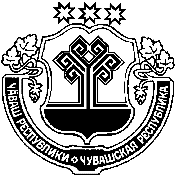 ЧУВАШСКАЯ РЕСПУБЛИКА МАРИИНСКО-ПОСАДСКИЙ РАЙОНГЛАВАПЕРВОЧУРАШЕВСКОГОсельского поселения ПОСТАНОВЛЕНИЕ 20.11.2019  № 6село Первое ЧурашевоЧĂВАШ РЕСПУБЛИКИСĔНТĔРВĂРРИ РАЙОНĚУРХАС-КУШКĂ ПОСЕЛЕНИЙĚНДЕПУТАТСЕН ПУХĂВĚЙЫШĂНУ№Урхас-кушкă салиЧУВАШСКАЯ РЕСПУБЛИКАМАРИИНСКО-ПОСАДСКИЙ РАЙОНСОБРАНИЕ ДЕПУТАТОВПЕРВОЧУРАШЕВСКОГО СЕЛЬСКОГО  ПОСЕЛЕНИЯРЕШЕНИЕ№село Первое ЧурашевоКоды бюджетной классификации Российской ФедерацииНаименование доходаБюджеты сельских поселений1231 09 00000 00 0000 000Задолженность и перерасчеты по отмененным налогам, сборам и иным обязательным платежам1 09 04053 10 0000 110Земельный налог (по обязательствам, возникшим до 1 января 2006 года), мобилизуемый на территориях сельских поселений100Код бюджетной классификации Российской ФедерацииКод бюджетной классификации Российской ФедерацииНаименование главного администратора доходов бюджета  Первочурашевского сельского поселенияглавного администратора доходовдоходов бюджета  Первочурашевского сельского поселенияНаименование главного администратора доходов бюджета  Первочурашевского сельского поселения123993Администрация Первочурашевского сельского поселенияАдминистрация Первочурашевского сельского поселения993108 04020 01 1000 110Государственная пошлина за совершение нотариальных                         действий должностными лицами органов местного самоуправления, уполномоченными в соответствии с законодательными актами РФ на совершение нотариальных действий (перерасчёты, недоимка и задолженность по соответствующему платежу, в том числе по отменённому)993108 07175 01 1000 110Государственная пошлина за выдачу специального разрешения органов местного самоуправления поселения специального разрешения на движение по автомобильным дорогам транспортных средств, осуществляющих перевозки, тяжеловесных и (или) крупногабаритных грузов, зачисляемые в бюджеты поселений (перерасчёты, недоимка и задолженность по соответствующему платежу, в том числе по отменённому)993111 05013 10 0000 120Доходы, получаемые в виде арендной платы за земельные участки, государственная собственность на которые не разграничена и которые расположены в границах сельских поселений, а также средства от продажи права на заключение договоров аренды указанных земельных участков993111 05025 10 0000 120Доходы, полученные в виде арендной платы, а также средства от продажи права на заключение договоров аренды за земли, находящиеся в собственности сельских поселений (за исключением земельных участков муниципальных  автономных учреждений, а также земельных участков муниципальных унитарных предприятий, в том числе казённых)993111 05035 10 0000 120Доходы от сдачи в аренду имущества, находящегося в оперативном управлении органов управления сельских поселений и созданных ими учреждений и в хозяйственном введении муниципальных унитарных предприятий993111 09045 10 0000 120Прочие поступления от использования имущества, находящегося в собственности сельских поселений (за исключением имущества муниципальных бюджетных и автономных учреждений, а также имущества муниципальных унитарных предприятий, в том числе казенных)993113 02065 10 0000 130Доходы, поступающие в порядке возмещения расходов, понесенных в связи с эксплуатацией имущества сельских поселений 993113 02995 10 0000 130Прочие доходы от компенсации затрат  бюджетов сельских поселений993114 01050 10 0000 410Доходы от продажи квартир, находящихся в собственности сельских поселений993114 02052 10 0000 410Доходы от реализации имущества, находящегося в оперативном управлении учреждений, находящихся в ведении органов управления сельских поселений (за исключением имущества муниципальных бюджетных и автономных учреждений), в части реализации основных средств по указанному имуществу993114 02053 10 0000 410Доходы от реализации иного имущества, находящегося в собственности сельских поселений (за исключением имущества муниципальных бюджетных и автономных учреждений, а также имущества муниципальных унитарных предприятий, в том числе  казённых), в части реализации основных средств по указанному имуществу993114 06013 10 0000 430Доходы от продажи земельных участков, государственная собственность на которые не разграничена и которые расположены в границах сельских поселений993114 06025 10 0000 430Доходы от продажи земельных участков, находящихся в собственности сельских поселений (за исключением земельных участков муниципальных бюджетных и автономных учреждений)993116 07010 10 0000 140Штрафы, неустойки, пени, уплаченные в случае просрочки исполнения поставщиком (подрядчиком, исполнителем) обязательств, предусмотренных муниципальным контрактом, заключенным муниципальным органом, казенным учреждением сельского поселения993116 07090 10 0000 140Иные штрафы, неустойки, пени, уплаченные в соответствии с законом или договором в случае неисполнения или ненадлежащего исполнения обязательств перед муниципальным органом, (муниципальным казенным учреждением) сельского поселения993116 10032 10 0000 140Прочее возмещение ущерба, причиненного муниципальному имуществу сельского поселения (за исключением имущества, закрепленного за муниципальными бюджетными (автономными) учреждениями, унитарными предприятиями)993116 10061 10 0000 140Платежи в целях возмещения убытков, причиненных уклонением от заключения с муниципальным органом сельского поселения (муниципальным казенным учреждением) муниципального контракта, а также иные денежные средства, подлежащие зачислению в бюджет сельского поселения за нарушение законодательства Российской Федерации о контрактной системе в сфере закупок товаров, работ, услуг для обеспечения государственных и муниципальных нужд (за исключением муниципального контракта, финансируемого за счет средств муниципального дорожного фонда)993116 10081 10 0000 140Платежи в целях возмещения ущерба при расторжении муниципального контракта, заключенного с муниципальным органом сельского поселения (муниципальным казенным учреждением), в связи с односторонним отказом исполнителя (подрядчика) от его исполнения (за исключением муниципального контракта, финансируемого за счет средств муниципального дорожного фонда)993116 10082 10 0000 140Платежи в целях возмещения ущерба при расторжении муниципального контракта, финансируемого за счет средств муниципального дорожного фонда сельского поселения, в связи с односторонним отказом исполнителя (подрядчика) от его исполнения993 117 01050 10 0000 180Невыясненные поступления, зачисляемые в бюджеты сельских поселений993117 05050 10 0000 180Прочие неналоговые доходы бюджетов сельских поселений993117 14030 10 0000 180Средства самообложения граждан, зачисляемые в бюджеты сельских поселений993200 00000 00 0000 000Безвозмездные поступленияКод бюджетной классификации Российской ФедерацииКод бюджетной классификации Российской ФедерацииНаименование главного администратора источников финансирования дефицита бюджета Первочурашевского сельского поселенияглавного администратора группы, подгруппы, статьи и вида источников финансирования дефицита бюджета Первочурашевского сельского поселенияНаименование главного администратора источников финансирования дефицита бюджета Первочурашевского сельского поселения123993Администрация Первочурашевского сельского поселенияАдминистрация Первочурашевского сельского поселения99301 06 01 00 10 0000 630Средства от продажи акций и иных форм участия в капитале, находящихся в собственности сельских поселенийКоды  бюджетной классификации Российской ФедерацииНаименование доходовСумма (тыс. рублей)100 00000 00 0000 000Налоговые и неналоговые доходы, всего2 471,4в том числе:101 00000 00 0000 000Налоги на прибыль, доходы45,8101 02010 01 1000 110НДФЛ с доходов, источником которых является налоговый агент, за исключением доходов, в отношении которых исчисление и уплата налога осуществляются в соответствии со статьями 227, 227.1 и 228 Налогового кодекса Российской Федерации (сумма платежа)45,8103 00000 00 0000 000Налоги на товары (работы, услуги) реализуемые на территории РФ, всего893,0из них:103 02231 01 0000 110Доходы от уплаты акцизов на дизельное топливо, подлежащие распределению между бюджетами субъектов Российской Федерации и местными бюджетами с учетом установленных дифференцированных нормативов отчислений в местные бюджеты (по нормативам, установленным Федеральным законом о федеральном бюджете в целях формирования дорожных фондов субъектов Российской Федерации)357,2103 02251 01 0000 110Доходы от уплаты акцизов на автомобильный бензин, подлежащие распределению между бюджетами субъектов Российской Федерации и местными бюджетами с учетом установленных дифференцированных нормативов отчислений в местные бюджеты (по нормативам, установленным Федеральным законом о федеральном бюджете в целях формирования дорожных фондов субъектов Российской Федерации)535,8105 00000 00 0000 000Налоги на совокупный доход4,1105 03010 01 1000 110единый сельскохозяйственный налог (сумма платежа)4,1106 00000 00 0000 000Налоги на имущество, всего847,9из них:106 01030 10 1000 110Налог на имущество физических лиц, взимаемый по ставкам, применяемым к объектам налогообложения, расположенным в границах  сельских поселений226,9106 06033 10 1000 110Земельный налог с организаций, обладающих земельным участком, расположенным в границах сельских поселений (сумма платежа)154,7106 06043 10 1000 110Земельный налог с физических лиц, обладающих земельным участком, расположенным в границах сельских поселений (сумма платежа)466,3108 00000 00 0000 000Государственная пошлина5,0108 04020 01 1000 110Государственная пошлина за совершение нотариальных действий должностными лицами органов местного самоуправления, уполномоченными в соответствии с законодательными актами РФ на совершение нотариальных действий 5,0111 00000 00 0000 000Доходы от использования имущества, находящегося в государственной и муниципальной собственности, всего675,6из них:111 05025 10 0000 120Доходы, получаемые в виде арендной платы, а также средства от продажи права на заключение договоров аренды за земли, находящиеся в собственности сельских поселений (за исключением земельных участков муниципальных автономных учреждений, а также земельных участков муниципальных унитарных предприятий, в том числе казенных)664,4111 05035 10 0000 120Доходы от сдачи в аренду имущества, находящегося в оперативном управлении органов сельских поселений и созданных ими учреждений и в хозяйственном ведении муниципальных унитарных предприятий9,6111 09045 10 0000 120Прочие поступления от использования имущества, находящегося в собственности сельских поселений (за исключением имущества муниципальных автономных учреждений, а также имущества муниципальных унитарных предприятий, в том числе казенных)1,6200 00000 00 0000 000Безвозмездные поступления, всего3 218,6из них:202 10000 00 0000 150Дотации от других уровней бюджетов1 807,1202 15001 10 0000 150Дотации бюджетам сельских поселений на выравнивание уровня бюджетной обеспеченности1 807,1202 20000 00 0000 150Субсидии бюджетам субъектов Российской Федерации и муниципальных образований (межбюджетные субсидии)1 225,2202 20216 10 0000 150Субсидии бюджетам сельских поселений на осуществление дорожной деятельности в отношении автомобильных дорог общего пользования, а также капитального ремонта и ремонта дворовых территорий многоквартирных домов, проездов к дворовым территориям многоквартирных домов населенных пунктов (ремонт дорог)689,8202 20216 10 0000 150Субсидии бюджетам сельских поселений на осуществление дорожной деятельности в отношении автомобильных дорог общего пользования, а также капитального ремонта и ремонта дворовых территорий многоквартирных домов, проездов к дворовым территориям многоквартирных домов населенных пунктов (содержание дорог)535,4202 30000 00 0000 150Субвенции бюджетам субъектов Российской Федерации и муниципальных образований186,3202 30024 10 0000 150Субвенции бюджетам сельских поселений на выполнение передаваемых полномочий субъектов Российской Федерации (обращение с животными без владельцев)7,1202 35118 10 0000 150Субвенции  бюджетам сельских поселений на осуществление первичного воинского учета на территориях, где отсутствуют военные комиссариаты179,2Итого доходов5 690,0Коды  бюджетной классификации Российской ФедерацииНаименование доходовСумма (тыс. рублей)Сумма (тыс. рублей)Коды  бюджетной классификации Российской ФедерацииНаименование доходов2021 год2022 год100 00000 00 0000 000Налоговые и неналоговые доходы, всего2 516,52 565,5в том числе:101 00000 00 0000 000Налоги на прибыль, доходы47,048,1101 02010 01 1000 110НДФЛ с доходов, источником которых является налоговый агент, за исключением доходов, в отношении которых исчисление и уплата налога осуществляются в соответствии со статьями 227, 227.1 и 228 Налогового кодекса Российской Федерации (сумма платежа)47,048,1103 00000 00 0000 000Налоги на товары (работы, услуги) реализуемые на территории РФ, всего893,0893,0из них:103 02231 01 0000 110Доходы от уплаты акцизов на дизельное топливо, подлежащие распределению между бюджетами субъектов Российской Федерации и местными бюджетами с учетом установленных дифференцированных нормативов отчислений в местные бюджеты (по нормативам, установленным Федеральным законом о федеральном бюджете в целях формирования дорожных фондов субъектов Российской Федерации)357,2357,2103 02251 01 0000 110Доходы от уплаты акцизов на автомобильный бензин, подлежащие распределению между бюджетами субъектов Российской Федерации и местными бюджетами с учетом установленных дифференцированных нормативов отчислений в местные бюджеты (по нормативам, установленным Федеральным законом о федеральном бюджете в целях формирования дорожных фондов субъектов Российской Федерации)535,8535,8105 00000 00 0000 000Налоги на совокупный доход, всего4,14,1105 03010 01 1000 110единый сельскохозяйственный налог (сумма платежа)4,14,1106 00000 00 0000 000Налоги на имущество, всего896,8944,7из них:106 01030 10 1000 110Налог на имущество физических лиц, взимаемый по ставкам, применяемым к объектам налогообложения, расположенным в границах  сельских поселений260,2299,2106 06033 10 1000 110Земельный налог с организаций, обладающих земельным участком, расположенным в границах сельских поселений (сумма платежа)188,2173,0106 06043 10 1000 110Земельный налог с физических лиц, обладающих земельным участком, расположенным в границах сельских поселений (сумма платежа)448,4472,5111 00000 00 0000 000Доходы от использования имущества, находящегося в государственной и муниципальной собственности, всего675,6675,6из них:111 05025 10 0000 120Доходы, получаемые в виде арендной платы, а также средства от продажи права на заключение договоров аренды за земли, находящиеся в собственности сельских поселений (за исключением земельных участков муниципальных автономных учреждений, а также земельных участков муниципальных унитарных предприятий, в том числе казенных)664,6664,6111 05035 10 0000 120Доходы от сдачи в аренду имущества, находящегося в оперативном управлении органов сельских поселений и созданных ими учреждений и в хозяйственном ведении муниципальных унитарных предприятий9,69,6111 09045 10 0000 120Прочие поступления от использования имущества, находящегося в собственности сельских поселений (за исключением имущества муниципальных автономных учреждений, а также имущества муниципальных унитарных предприятий, в том числе казенных)1,61,6200 00000 00 0000 000Безвозмездные поступления, всего3 098,43 638,3из них:202 10000 00 0000 150Дотации от других уровней бюджетов1 688,31 671,9202 15001 10 0000 150Дотации бюджетам сельских поселений на выравнивание уровня бюджетной обеспеченности1 688,31 671,9202 20000 00 0000 150Субсидии бюджетам субъектов Российской Федерации и муниципальных образований (межбюджетные субсидии)1 222,31 778,6202 20216 10 0000 150Субсидии бюджетам сельских поселений на осуществление дорожной деятельности в отношении автомобильных дорог общего пользования, а также капитального ремонта и ремонта дворовых территорий многоквартирных домов, проездов к дворовым территориям многоквартирных домов населенных пунктов (ремонт дорог)686,91 243,2202 20216 10 0000 150Субсидии бюджетам сельских поселений на осуществление дорожной деятельности в отношении автомобильных дорог общего пользования, а также капитального ремонта и ремонта дворовых территорий многоквартирных домов, проездов к дворовым территориям многоквартирных домов населенных пунктов (содержание дорог)535,4535,4202 30000 00 0000 150Субвенции бюджетам субъектов Российской Федерации и муниципальных образований187,8187,8202 30024 10 0000 150Субвенции бюджетам сельских поселений на выполнение передаваемых полномочий субъектов Российской Федерации (обращение с животными без владельцев)7,17,1202 35118 10 0000 150Субвенции  бюджетам сельских поселений на осуществление первичного воинского учета на территориях, где отсутствуют военные комиссариаты180,7180,7Итого доходов5 614,96 203,8НаименованиеРЗПРЦСРВРСуммаСуммаСуммаНаименованиеРЗПРЦСРВРвсегоСубсидии, субвенцииза счет  бюджета поселенияНаименованиеРЗПРЦСРВРвсегоСубсидии, субвенцииза счет  бюджета поселения12345678Всего5 690,01 411,54 278,5ОБЩЕГОСУДАРСТВЕННЫЕ ВОПРОСЫ011 201,6-1 201,6Функционирование Правительства Российской Федерации, высших исполнительных органов государственной власти субъектов Российской Федерации, местных администраций01041 090,7-1 090,7Муниципальная программа "Развитие потенциала муниципального управления"0104Ч5000000001 090,7-1 090,7Обеспечение реализации муниципальной  программы Чувашской Республики "Развитие потенциала муниципального управления"0104Ч5Э00000001 090,7-1 090,7Основное мероприятие "Общепрограммные расходы"0104Ч5Э01000001 090,7-1 090,7Обеспечение функций муниципальных органов0104Ч5Э01002001 090,7- 1 090,7Расходы на выплаты персоналу в целях обеспечения выполнения функций государственными (муниципальными) органами, казенными учреждениями, органами управления государственными внебюджетными фондами0104Ч5Э0100200100973,6-973,6Расходы на выплаты персоналу государственных (муниципальных) органов0104Ч5Э0100200120973,6-973,6Закупка товаров, работ и услуг для обеспечения государственных (муниципальных) нужд0104Ч5Э0100200200115,9-115,9Иные закупки товаров, работ и услуг для обеспечения государственных (муниципальных) нужд0104Ч5Э0100200240115,9-115,9Иные бюджетные ассигнования0104Ч5Э01002008001,2-1,2Уплата налогов, сборов и иных платежей0104Ч5Э01002008501,2-1,2Резервные фонды010772,4-72,4Муниципальная программа "Развитие потенциала муниципального управления"0107Ч50000000072,4-72,4Обеспечение реализации муниципальной  программы Чувашской Республики "Развитие потенциала муниципального управления"0107Ч5Э000000072,4-72,4Основное мероприятие "Общепрограммные расходы"0107Ч5Э010000072,4-72,4Организация и проведение выборов в законодательные (представительные) органы муниципального образования0107Ч5Э017379072,4-72,4Иные бюджетные ассигнования0107Ч5Э017379080072,4-72,4Специальные расходы0107Ч5Э017379088072,4-72,4Резервные фонды011135,0-35,0Муниципальная программа "Управление общественными финансами и муниципальным долгом"0111Ч40000000035,0-35,0Подпрограмма "Совершенствование бюджетной политики и обеспечение сбалансированности бюджета" муниципальной программы "Управление общественными финансами и муниципальным долгом"0111Ч41000000035,0-35,0Основное мероприятие "Развитие бюджетного планирования, формирование республиканского бюджета Чувашской Республики на очередной финансовый год и плановый период"0111Ч41010000035,0-35,0Резервный фонд администрации муниципального образования Чувашской Республики0111Ч41017343035,0-35,0Иные бюджетные ассигнования0111Ч41017343080035,0-35,0Резервные средства0111Ч41017343087035,0-35,0Другие общегосударственные вопросы01133,5-3,5Муниципальная программа "Развитие потенциала муниципального управления"0113Ч5000000003,5-3,5Обеспечение реализации муниципальной программы Чувашской Республики "Развитие потенциала муниципального управления" 0113Ч5Э00000003,5-3,5Основное мероприятие "Общепрограммные расходы"0113Ч5Э01000003,5-3,5Выполнение других обязательств муниципального образования Чувашской Республики0113Ч5Э01737703,5-3,5Иные бюджетные ассигнования0113Ч5Э01737708003,5-3,5Уплата налогов, сборов и иных платежей0113Ч5Э01737708503,5-3,5НАЦИОНАЛЬНАЯ ОБОРОНА02179,2179,2-Мобилизационная и вневойсковая подготовка0203179,2179,2-Муниципальная программа "Управление общественными финансами и муниципальным долгом"0203Ч400000000179,2179,2-Подпрограмма "Совершенствование бюджетной политики и обеспечение сбалансированности бюджета" муниципальной программы "Управление общественными финансами и муниципальным долгом"0203Ч410000000179,2179,2-Основное мероприятие "Осуществление мер финансовой поддержки бюджетов муниципальных районов, городских округов и поселений, направленных на обеспечение их сбалансированности и повышение уровня бюджетной обеспеченности"0203Ч410400000179,2179,2-Осуществление первичного воинского учета на территориях, где отсутствуют военные комиссариаты, за счет субвенции, предоставляемой из федерального бюджета0203Ч410451180179,2179,2-Расходы на выплаты персоналу в целях обеспечения выполнения функций государственными (муниципальными) органами, казенными учреждениями, органами управления государственными внебюджетными фондами0203Ч410451180100165,8165,9-Расходы на выплаты персоналу государственных (муниципальных) органов0203Ч410451180120165,8165,9-Закупка товаров, работ и услуг для обеспечения государственных (муниципальных) нужд0203Ч41045118020013,413,4-Иные закупки товаров, работ и услуг для обеспечения государственных (муниципальных) нужд0203Ч41045118024013,413,4-НАЦИОНАЛЬНАЯ БЕЗОПАСНОСТЬ И ПРАВООХРАНИТЕЛЬНАЯ ДЕЯТЕЛЬНОСТЬ0315,0-15,0Обеспечение пожарной безопасности031015,0-15,0Муниципальная программа "Повышение безопасности жизнедеятельности населения и территорий Чувашской Республики"0310Ц80000000015,0-15,0Подпрограмма "Защита населения и территорий от чрезвычайных ситуаций природного и техногенного характера, обеспечение пожарной безопасности и безопасности населения на водных объектах на территории Чувашской Республики" муниципальной программы "Повышение безопасности жизнедеятельности населения и территорий Чувашской Республики"0310Ц81000000015,0-15,0Основное мероприятие "Обеспечение деятельности муниципальных учреждений, реализующих на территории Чувашской Республики государственную политику в области пожарной безопасности"0310Ц81010000015,0-15,0Обеспечение деятельности муниципальных учреждений, реализующих на территории Чувашской Республики государственную политику в области пожарной безопасности0310Ц81017002015,0-15,0Закупка товаров, работ и услуг для обеспечения государственных (муниципальных) нужд0310Ц81017002020015,0-15,0Иные закупки товаров, работ и услуг для обеспечения государственных (муниципальных) нужд0310Ц81017002024015,0-15,0НАЦИОНАЛЬНАЯ ЭКОНОМИКА042 275,31 232,31 043,0Сельское хозяйство и рыболовство04057,17,1-Муниципальная программа "Развитие сельского хозяйства и регулирование рынка сельскохозяйственной продукции, сырья и продовольствия"0405Ц9000000007,17,1-Подпрограмма "Развитие ветеринарии" муниципальной программы  "Развитие сельского хозяйства и регулирование рынка сельскохозяйственной продукции, сырья и продовольствия"0405Ц9700000007,17,1-Основное мероприятие "Предупреждение и ликвидация болезней животных"0405Ц9701000007,17,1-Осуществление государственных  полномочий Чувашской Республики по организации и проведению на территории Чувашской Республики мероприятий по отлову и содержанию безнадзорных животных0405Ц9701127507,17,1-Закупка товаров, работ и услуг для обеспечения государственных (муниципальных) нужд0405Ц9701127502007,17,1-Иные закупки товаров, работ и услуг для обеспечения государственных (муниципальных) нужд0405Ц9701127502407,17,1-Дорожное хозяйство (дорожные фонды)04092 118,21 225,2893,0Муниципальная программа "Развитие транспортной системы"0409Ч2000000002 118,21 225,2893,0Подпрограмма "Безопасные и качественные автомобильные дороги" муниципальной программы "Развитие транспортной системы "0409Ч2100000002 118,21 225,2893,0Основное мероприятие "Мероприятия, реализуемые с привлечением межбюджетных трансфертов бюджетам другого уровня"0409Ч2103000002 118,21 225,2893,0Осуществление дорожной деятельности, кроме деятельности по строительству, в отношении автомобильных дорог местного значения в границах населенных пунктов поселения0409Ч210374190828,5-828,5Закупка товаров, работ и услуг для обеспечения государственных (муниципальных) нужд0409Ч210374190200828,5-828,5Иные закупки товаров, работ и услуг для обеспечения государственных (муниципальных) нужд0409Ч210374190240828,5-828,5Капитальный ремонт и ремонт автомобильных дорог общего пользования местного значения в границах населенных пунктов поселения0409Ч2103S4191726,1689,836,3Закупка товаров, работ и услуг для обеспечения государственных (муниципальных) нужд0409Ч2103S4191200726,1689,836,3Иные закупки товаров, работ и услуг для обеспечения государственных (муниципальных) нужд0409Ч2103S4191240726,1689,836,3Содержание автомобильных дорог общего пользования местного значения в границах населенных пунктов поселения0409Ч2103S4192563,6535,428,2Закупка товаров, работ и услуг для обеспечения государственных (муниципальных) нужд0409Ч2103S4192200563,6535,428,2Иные закупки товаров, работ и услуг для обеспечения государственных (муниципальных) нужд0409Ч2103S4192240563,6535,428,2Другие вопросы в области национальной экономики0412150,0- 150,0Муниципальная программа "Развитие земельных и имущественных отношений"0412А400000000150,0-150,0Подпрограмма "Управление муниципальным имуществом" муниципальной программы "Развитие земельных и имущественных отношений"0412А410000000150,0-150,0Основное мероприятие "Создание условий для максимального вовлечения в хозяйственный оборот муниципального имущества, в том числе земельных участков"0412А410200000150,0-150,0Проведение землеустроительных (кадастровых) работ по земельным участкам, находящимся в собственности муниципального образования, и внесение сведений в кадастр недвижимости0412А410277590150,0-150,0Закупка товаров, работ и услуг для обеспечения государственных (муниципальных) нужд0412А410277590200150,0-150,0Иные закупки товаров, работ и услуг для обеспечения государственных (муниципальных) нужд0412А410277590240150,0-150,0ЖИЛИЩНО-КОММУНАЛЬНОЕ ХОЗЯЙСТВО05948,2-948,2Жилищное хозяйство05011,6-1,6Муниципальная программа "Развитие потенциала муниципального управления"0501Ч5000000001,6-1,6Обеспечение реализации муниципальной программы Чувашской Республики "Развитие потенциала муниципального управления"0501Ч5Э00000001,6-1,6Основное мероприятие "Общепрограммные расходы"0501Ч5Э01000001,6-1,6Выполнение других обязательств муниципального образования Чувашской Республики  0501Ч5Э01737701,6-1,6Закупка товаров, работ и услуг для государственных (муниципальных) нужд0501Ч5Э01737702001,6-1,6Иные закупки товаров, работ и услуг для обеспечения государственных (муниципальных) нужд0501Ч5Э01737702401,6-1,6Благоустройство0503946,6-946,6Муниципальная  программа "Формирование современной городской среды на территории Чувашской Республики"0503А500000000946,6-946,6Подпрограмма "Благоустройство дворовых и общественных территорий" муниципальной программы "Формирование современной городской среды на территории Чувашской Республики"0503А510000000946,6-946,6Основное мероприятие "Содействие благоустройству населенных пунктов Чувашской Республики"0503А510200000946,6-946,6Уличное освещение0503А510277400400,0-400,0Закупка товаров, работ и услуг для обеспечения государственных (муниципальных) нужд0503А510277400200400,0-400,0Иные закупки товаров, работ и услуг для обеспечения государственных (муниципальных) нужд0503А510277400240400,0-400,0Реализация мероприятий по благоустройству территории0503А510277420546,6-546,6Закупка товаров, работ и услуг для обеспечения государственных (муниципальных) нужд0503А510277420200546,6-546,6Иные закупки товаров, работ и услуг для обеспечения государственных (муниципальных) нужд0503А510277420240546,6-546,6ОХРАНА ОКРУЖАЮЩЕЙ СРЕДЫ0610,0-10,0Охрана объектов растительного и животного мира и среды их обитания060310,0-10,0Муниципальная программа "Развитие потенциала природно-сырьевых ресурсов и повышение экологической безопасности"0603Ч30000000010,0-10,0Подпрограмма "Повышение экологической безопасности в Чувашской Республике" муниципальной программы "Развитие потенциала природно-сырьевых ресурсов и повышение экологической безопасности"0603Ч32000000010,0-10,0Основное мероприятие "Мероприятия, направленные на снижение негативного воздействия хозяйственной и иной деятельности на окружающую среду"0603Ч32010000010,0-10,0Развитие и совершенствование системы мониторинга окружающей среды0603Ч32017318010,0-10,0Закупка товаров, работ и услуг для обеспечения государственных (муниципальных) нужд0603Ч32017318020010,0-10,0Иные закупки товаров, работ и услуг для обеспечения государственных (муниципальных) нужд0603Ч32017318024010,0-10,0КУЛЬТУРА  И КИНЕМАТОГРАФИЯ081 055,7-1 055,7Культура08011 030,0-1 030,0Муниципальная программа "Развитие культуры и туризма"0801Ц4000000001 030,0-1 030,0Подпрограмма "Развитие культуры в Чувашской Республике" муниципальной программы "Развитие культуры и туризма"0801Ц4100000001 030,0-1 030,0Основное мероприятие "Сохранение и развитие народного творчества"0801Ц4107000001 030,0-1 030,0Обеспечение деятельности государственных учреждений культурно-досугового типа и народного творчества0801Ц4107403901 030,0-1 030,0Межбюджетные трансферты0801Ц4107403905001 030,0-1 030,0Иные межбюджетные трансферты0801Ц4107403905401 030,0-1 030,0Другие вопросы в области культуры, кинематографии080425,7-25,7Муниципальная программа "Развитие культуры и туризма"0804Ц40000000025,7-25,7Подпрограмма "Развитие культуры в Чувашской Республике" муниципальной программы "Развитие культуры и туризма"0804Ц41000000025,7-25,7Основное мероприятие "Бухгалтерское, финансовое и хозяйственно-эксплуатационное обслуживание государственных учреждений "0804Ц41080000025,7-25,7Обеспечение деятельности централизованных бухгалтерий, учреждений (центров) финансового-производственного обеспечения, служб инженерно-хозяйственного сопровождения муниципальных образований0804Ц41084070025,7-25,7Межбюджетные трансферты0804Ц41084070050025,7-25,7Иные межбюджетные трансферты0804Ц41084070054025,7-25,7ФИЗИЧЕСКАЯ КУЛЬТУРА И СПОРТ115,0-5,0Физическая культура11015,0-5,0Муниципальная программа "Развитие физической культуры и спорта"1101Ц5000000005,0-5,0Подпрограмма "Развитие физической культуры и массового спорта" муниципальной программы "Развитие физической культуры и спорта"1101Ц5100000005,0-5,0Основное мероприятие "Физкультурно-оздоровительная и спортивно-массовая работа с населением"1101Ц5101000005,0-5,0Пропаганда физической культуры и спорта1101Ц5101714705,0-5,0Закупка товаров, работ и услуг для обеспечения государственных (муниципальных) нужд1101Ц5101714702005,0-5,0Иные закупки товаров, работ и услуг для обеспечения государственных (муниципальных) нужд1101Ц5101714702405,0-5,0НаименованиеРЗПРЦСРВРСуммаСуммаСуммаНаименованиеРЗПРЦСРВРвсегоСубсидии, субвенцииза счет  бюджета поселенияНаименованиеРЗПРЦСРВРвсегоСубсидии, субвенцииза счет  бюджета поселения12345678Всего5 509,81 410,14 099,7ОБЩЕГОСУДАРСТВЕННЫЕ ВОПРОСЫ011 129,2-1 129,2Функционирование Правительства Российской Федерации, высших исполнительных органов государственной власти субъектов Российской Федерации, местных администраций01041 090,7-1 090,7Муниципальная программа "Развитие потенциала муниципального управления"0104Ч5000000001 090,7-1 090,7Обеспечение реализации муниципальной  программы Чувашской Республики "Развитие потенциала муниципального управления"0104Ч5Э00000001 090,7-1 090,7Основное мероприятие "Общепрограммные расходы"0104Ч5Э01000001 090,7-1 090,7Обеспечение функций муниципальных органов0104Ч5Э01002001 090,7- 1 090,7Расходы на выплаты персоналу в целях обеспечения выполнения функций государственными (муниципальными) органами, казенными учреждениями, органами управления государственными внебюджетными фондами0104Ч5Э0100200100973,6-973,6Расходы на выплаты персоналу государственных (муниципальных) органов0104Ч5Э0100200120973,6-973,6Закупка товаров, работ и услуг для обеспечения государственных (муниципальных) нужд0104Ч5Э0100200200115,9-115,9Иные закупки товаров, работ и услуг для обеспечения государственных (муниципальных) нужд0104Ч5Э0100200240115,9-115,9Иные бюджетные ассигнования0104Ч5Э01002008001,2-1,2Уплата налогов, сборов и иных платежей0104Ч5Э01002008501,2-1,2Резервные фонды011135,0-35,0Муниципальная программа "Управление общественными финансами и муниципальным долгом"0111Ч40000000035,0-35,0Подпрограмма "Совершенствование бюджетной политики и обеспечение сбалансированности бюджета" муниципальной программы "Управление общественными финансами и муниципальным долгом"0111Ч41000000035,0-35,0Основное мероприятие "Развитие бюджетного планирования, формирование республиканского бюджета Чувашской Республики на очередной финансовый год и плановый период"0111Ч41010000035,0-35,0Резервный фонд администрации муниципального образования Чувашской Республики0111Ч41017343035,0-35,0Иные бюджетные ассигнования0111Ч41017343080035,0-35,0Резервные средства0111Ч41017343087035,0-35,0Другие общегосударственные вопросы01133,5-3,5Муниципальная программа "Развитие потенциала муниципального управления"0113Ч5000000003,5-3,5Обеспечение реализации муниципальной программы Чувашской Республики "Развитие потенциала муниципального управления" 0113Ч5Э00000003,5-3,5Основное мероприятие "Общепрограммные расходы"0113Ч5Э01000003,5-3,5Выполнение других обязательств муниципального образования Чувашской Республики0113Ч5Э01737703,5-3,5Иные бюджетные ассигнования0113Ч5Э01737708003,5-3,5Уплата налогов, сборов и иных платежей0113Ч5Э01737708503,5-3,5НАЦИОНАЛЬНАЯ ОБОРОНА02180,7180,7-Мобилизационная и вневойсковая подготовка0203180,7180,7-Муниципальная программа "Управление общественными финансами и муниципальным долгом"0203Ч400000000180,7180,7-Подпрограмма "Совершенствование бюджетной политики и обеспечение сбалансированности бюджета" муниципальной программы "Управление общественными финансами и муниципальным долгом"0203Ч410000000180,7180,7-Основное мероприятие "Осуществление мер финансовой поддержки бюджетов муниципальных районов, городских округов и поселений, направленных на обеспечение их сбалансированности и повышение уровня бюджетной обеспеченности"0203Ч410400000180,7180,7-Осуществление первичного воинского учета на территориях, где отсутствуют военные комиссариаты, за счет субвенции, предоставляемой из федерального бюджета0203Ч410451180180,7180,7-Расходы на выплаты персоналу в целях обеспечения выполнения функций государственными (муниципальными) органами, казенными учреждениями, органами управления государственными внебюджетными фондами0203Ч410451180100180,7180,7-Расходы на выплаты персоналу государственных (муниципальных) органов0203Ч410451180120180,7180,7-НАЦИОНАЛЬНАЯ БЕЗОПАСНОСТЬ И ПРАВООХРАНИТЕЛЬНАЯ ДЕЯТЕЛЬНОСТЬ0315,0-15,0Обеспечение пожарной безопасности031015,0-15,0Муниципальная программа "Повышение безопасности жизнедеятельности населения и территорий Чувашской Республики"0310Ц80000000015,0-15,0Подпрограмма "Защита населения и территорий от чрезвычайных ситуаций природного и техногенного характера, обеспечение пожарной безопасности и безопасности населения на водных объектах на территории Чувашской Республики" муниципальной программы "Повышение безопасности жизнедеятельности населения и территорий Чувашской Республики"0310Ц81000000015,0-15,0Основное мероприятие "Обеспечение деятельности муниципальных учреждений, реализующих на территории Чувашской Республики государственную политику в области пожарной безопасности"0310Ц81010000015,0-15,0Обеспечение деятельности муниципальных учреждений, реализующих на территории Чувашской Республики государственную политику в области пожарной безопасности0310Ц81017002015,0-15,0Закупка товаров, работ и услуг для обеспечения государственных (муниципальных) нужд0310Ц81017002020015,0-15,0Иные закупки товаров, работ и услуг для обеспечения государственных (муниципальных) нужд0310Ц81017002024015,0-15,0НАЦИОНАЛЬНАЯ ЭКОНОМИКА042 272,41 229,41 043,0Сельское хозяйство и рыболовство04057,17,1-Муниципальная программа "Развитие сельского хозяйства и регулирование рынка сельскохозяйственной продукции, сырья и продовольствия"0405Ц9000000007,17,1-Подпрограмма "Развитие ветеринарии" муниципальной программы  "Развитие сельского хозяйства и регулирование рынка сельскохозяйственной продукции, сырья и продовольствия"0405Ц9700000007,17,1-Основное мероприятие "Предупреждение и ликвидация болезней животных"0405Ц9701000007,17,1-Осуществление государственных  полномочий Чувашской Республики по организации и проведению на территории Чувашской Республики мероприятий по отлову и содержанию безнадзорных животных0405Ц9701127507,17,1-Закупка товаров, работ и услуг для обеспечения государственных (муниципальных) нужд0405Ц9701127502007,17,1-Иные закупки товаров, работ и услуг для обеспечения государственных (муниципальных) нужд0405Ц9701127502407,17,1-Дорожное хозяйство (дорожные фонды)04092 115,31 222,3893,0Муниципальная программа "Развитие транспортной системы"0409Ч2000000002 115,31 222,3893,0Подпрограмма "Безопасные и качественные автомобильные дороги" муниципальной программы "Развитие транспортной системы "0409Ч2100000002 115,31 222,3893,0Основное мероприятие "Мероприятия, реализуемые с привлечением межбюджетных трансфертов бюджетам другого уровня"0409Ч2103000002 115,31 222,3893,0Осуществление дорожной деятельности, кроме деятельности по строительству, в отношении автомобильных дорог местного значения в границах населенных пунктов поселения0409Ч210374190828,6-828,6Закупка товаров, работ и услуг для обеспечения государственных (муниципальных) нужд0409Ч210374190200828,6-828,6Иные закупки товаров, работ и услуг для обеспечения государственных (муниципальных) нужд0409Ч210374190240828,6-828,6Капитальный ремонт и ремонт автомобильных дорог общего пользования местного значения в границах населенных пунктов поселения0409Ч2103S4191723,1686,936,2Закупка товаров, работ и услуг для обеспечения государственных (муниципальных) нужд0409Ч2103S4191200723,1686,936,2Иные закупки товаров, работ и услуг для обеспечения государственных (муниципальных) нужд0409Ч2103S4191240723,1686,936,2Содержание автомобильных дорог общего пользования местного значения в границах населенных пунктов поселения0409Ч2103S4192563,6535,428,2Закупка товаров, работ и услуг для обеспечения государственных (муниципальных) нужд0409Ч2103S4192200563,6535,428,2Иные закупки товаров, работ и услуг для обеспечения государственных (муниципальных) нужд0409Ч2103S4192240563,6535,428,2Другие вопросы в области национальной экономики0412150,0- 150,0Муниципальная программа "Развитие земельных и имущественных отношений"0412А400000000150,0-150,0Подпрограмма "Управление муниципальным имуществом" муниципальной программы "Развитие земельных и имущественных отношений"0412А410000000150,0-150,0Основное мероприятие "Создание условий для максимального вовлечения в хозяйственный оборот муниципального имущества, в том числе земельных участков"0412А410200000150,0-150,0Проведение землеустроительных (кадастровых) работ по земельным участкам, находящимся в собственности муниципального образования, и внесение сведений в кадастр недвижимости0412А410277590150,0-150,0Закупка товаров, работ и услуг для обеспечения государственных (муниципальных) нужд0412А410277590200150,0-150,0Иные закупки товаров, работ и услуг для обеспечения государственных (муниципальных) нужд0412А410277590240150,0-150,0ЖИЛИЩНО-КОММУНАЛЬНОЕ ХОЗЯЙСТВО05841,8-841,8Жилищное хозяйство05011,6-1,6Муниципальная программа "Развитие потенциала муниципального управления"0501Ч5000000001,6-1,6Обеспечение реализации муниципальной программы Чувашской Республики "Развитие потенциала муниципального управления"0501Ч5Э00000001,6-1,6Основное мероприятие "Общепрограммные расходы"0501Ч5Э01000001,6-1,6Выполнение других обязательств муниципального образования Чувашской Республики  0501Ч5Э01737701,6-1,6Закупка товаров, работ и услуг для государственных (муниципальных) нужд0501Ч5Э01737702001,6-1,6Иные закупки товаров, работ и услуг для обеспечения государственных (муниципальных) нужд0501Ч5Э01737702401,6-1,6Благоустройство0503840,2-840,2Муниципальная  программа "Формирование современной городской среды на территории Чувашской Республики"0503А500000000840,2-840,2Подпрограмма "Благоустройство дворовых и общественных территорий" муниципальной программы "Формирование современной городской среды на территории Чувашской Республики"0503А510000000840,2-840,2Основное мероприятие "Содействие благоустройству населенных пунктов Чувашской Республики"0503А510200000840,2-840,2Уличное освещение0503А510277400400,0-400,0Закупка товаров, работ и услуг для обеспечения государственных (муниципальных) нужд0503А510277400200400,0-400,0Иные закупки товаров, работ и услуг для обеспечения государственных (муниципальных) нужд0503А510277400240400,0-400,0Реализация мероприятий по благоустройству территории0503А510277420440,2-440,2Закупка товаров, работ и услуг для обеспечения государственных (муниципальных) нужд0503А510277420200440,2-440,2Иные закупки товаров, работ и услуг для обеспечения государственных (муниципальных) нужд0503А510277420240440,2-440,2ОХРАНА ОКРУЖАЮЩЕЙ СРЕДЫ0610,0-10,0Охрана объектов растительного и животного мира и среды их обитания060310,0-10,0Муниципальная программа "Развитие потенциала природно-сырьевых ресурсов и повышение экологической безопасности"0603Ч30000000010,0-10,0Подпрограмма "Повышение экологической безопасности в Чувашской Республике" муниципальной программы "Развитие потенциала природно-сырьевых ресурсов и повышение экологической безопасности"0603Ч32000000010,0-10,0Основное мероприятие "Мероприятия, направленные на снижение негативного воздействия хозяйственной и иной деятельности на окружающую среду"0603Ч32010000010,0-10,0Развитие и совершенствование системы мониторинга окружающей среды0603Ч32017318010,0-10,0Закупка товаров, работ и услуг для обеспечения государственных (муниципальных) нужд0603Ч32017318020010,0-10,0Иные закупки товаров, работ и услуг для обеспечения государственных (муниципальных) нужд0603Ч32017318024010,0-10,0КУЛЬТУРА  И КИНЕМАТОГРАФИЯ081 055,7-1 055,7Культура08011 030,0-1 030,0Муниципальная программа "Развитие культуры и туризма"0801Ц4000000001 030,0-1 030,0Подпрограмма "Развитие культуры в Чувашской Республике" муниципальной программы "Развитие культуры и туризма"0801Ц4100000001 030,0-1 030,0Основное мероприятие "Сохранение и развитие народного творчества"0801Ц4107000001 030,0-1 030,0Обеспечение деятельности государственных учреждений культурно-досугового типа и народного творчества0801Ц4107403901 030,0-1 030,0Межбюджетные трансферты0801Ц4107403905001 030,0-1 030,0Иные межбюджетные трансферты0801Ц4107403905401 030,0-1 030,0Другие вопросы в области культуры, кинематографии080425,7-25,7Муниципальная программа "Развитие культуры и туризма"0804Ц40000000025,7-25,7Подпрограмма "Развитие культуры в Чувашской Республике" муниципальной программы "Развитие культуры и туризма"0804Ц41000000025,7-25,7Основное мероприятие "Бухгалтерское, финансовое и хозяйственно-эксплуатационное обслуживание государственных учреждений "0804Ц41080000025,7-25,7Обеспечение деятельности централизованных бухгалтерий, учреждений (центров) финансового-производственного обеспечения, служб инженерно-хозяйственного сопровождения муниципальных образований0804Ц41084070025,7-25,7Межбюджетные трансферты0804Ц41084070050025,7-25,7Иные межбюджетные трансферты0804Ц41084070054025,7-25,7ФИЗИЧЕСКАЯ КУЛЬТУРА И СПОРТ115,0-5,0Физическая культура11015,0-5,0Муниципальная программа "Развитие физической культуры и спорта"1101Ц5000000005,0-5,0Подпрограмма "Развитие физической культуры и массового спорта" муниципальной программы "Развитие физической культуры и спорта"1101Ц5100000005,0-5,0Основное мероприятие "Физкультурно-оздоровительная и спортивно-массовая работа с населением"1101Ц5101000005,0-5,0Пропаганда физической культуры и спорта1101Ц5101714705,0-5,0Закупка товаров, работ и услуг для обеспечения государственных (муниципальных) нужд1101Ц5101714702005,0-5,0Иные закупки товаров, работ и услуг для обеспечения государственных (муниципальных) нужд1101Ц5101714702405,0-5,0НаименованиеРЗПРЦСРВРСуммаСуммаСуммаНаименованиеРЗПРЦСРВРвсегоСубсидии, субвенцииза счет  бюджета поселенияНаименованиеРЗПРЦСРВРвсегоСубсидии, субвенцииза счет  бюджета поселения12345678Всего5 991,91 966,44 025,5ОБЩЕГОСУДАРСТВЕННЫЕ ВОПРОСЫ011 129,2-1 129,2Функционирование Правительства Российской Федерации, высших исполнительных органов государственной власти субъектов Российской Федерации, местных администраций01041 090,7-1 090,7Муниципальная программа "Развитие потенциала муниципального управления"0104Ч5000000001 090,7-1 090,7Обеспечение реализации муниципальной  программы Чувашской Республики "Развитие потенциала муниципального управления"0104Ч5Э00000001 090,7-1 090,7Основное мероприятие "Общепрограммные расходы"0104Ч5Э01000001 090,7-1 090,7Обеспечение функций муниципальных органов0104Ч5Э01002001 090,7- 1 090,7Расходы на выплаты персоналу в целях обеспечения выполнения функций государственными (муниципальными) органами, казенными учреждениями, органами управления государственными внебюджетными фондами0104Ч5Э0100200100973,6-973,6Расходы на выплаты персоналу государственных (муниципальных) органов0104Ч5Э0100200120973,6-973,6Закупка товаров, работ и услуг для обеспечения государственных (муниципальных) нужд0104Ч5Э0100200200115,9-115,9Иные закупки товаров, работ и услуг для обеспечения государственных (муниципальных) нужд0104Ч5Э0100200240115,9-115,9Иные бюджетные ассигнования0104Ч5Э01002008001,2-1,2Уплата налогов, сборов и иных платежей0104Ч5Э01002008501,2-1,2Резервные фонды011135,0-35,0Муниципальная программа "Управление общественными финансами и муниципальным долгом"0111Ч40000000035,0-35,0Подпрограмма "Совершенствование бюджетной политики и обеспечение сбалансированности бюджета" муниципальной программы "Управление общественными финансами и муниципальным долгом"0111Ч41000000035,0-35,0Основное мероприятие "Развитие бюджетного планирования, формирование республиканского бюджета Чувашской Республики на очередной финансовый год и плановый период"0111Ч41010000035,0-35,0Резервный фонд администрации муниципального образования Чувашской Республики0111Ч41017343035,0-35,0Иные бюджетные ассигнования0111Ч41017343080035,0-35,0Резервные средства0111Ч41017343087035,0-35,0Другие общегосударственные вопросы01133,5-3,5Муниципальная программа "Развитие потенциала муниципального управления"0113Ч5000000003,5-3,5Обеспечение реализации муниципальной программы Чувашской Республики "Развитие потенциала муниципального управления" 0113Ч5Э00000003,5-3,5Основное мероприятие "Общепрограммные расходы"0113Ч5Э01000003,5-3,5Выполнение других обязательств муниципального образования Чувашской Республики0113Ч5Э01737703,5-3,5Иные бюджетные ассигнования0113Ч5Э01737708003,5-3,5Уплата налогов, сборов и иных платежей0113Ч5Э01737708503,5-3,5НАЦИОНАЛЬНАЯ ОБОРОНА02180,7180,7-Мобилизационная и вневойсковая подготовка0203180,7180,7-Муниципальная программа "Управление общественными финансами и муниципальным долгом"0203Ч400000000180,7180,7-Подпрограмма "Совершенствование бюджетной политики и обеспечение сбалансированности бюджета" муниципальной программы "Управление общественными финансами и муниципальным долгом"0203Ч410000000180,7180,7-Основное мероприятие "Осуществление мер финансовой поддержки бюджетов муниципальных районов, городских округов и поселений, направленных на обеспечение их сбалансированности и повышение уровня бюджетной обеспеченности"0203Ч410400000180,7180,7-Осуществление первичного воинского учета на территориях, где отсутствуют военные комиссариаты, за счет субвенции, предоставляемой из федерального бюджета0203Ч410451180180,7180,7-Расходы на выплаты персоналу в целях обеспечения выполнения функций государственными (муниципальными) органами, казенными учреждениями, органами управления государственными внебюджетными фондами0203Ч410451180100180,7180,7-Расходы на выплаты персоналу государственных (муниципальных) органов0203Ч410451180120180,7180,7-НАЦИОНАЛЬНАЯ БЕЗОПАСНОСТЬ И ПРАВООХРАНИТЕЛЬНАЯ ДЕЯТЕЛЬНОСТЬ0315,0-15,0Обеспечение пожарной безопасности031015,0-15,0Муниципальная программа "Повышение безопасности жизнедеятельности населения и территорий Чувашской Республики"0310Ц80000000015,0-15,0Подпрограмма "Защита населения и территорий от чрезвычайных ситуаций природного и техногенного характера, обеспечение пожарной безопасности и безопасности населения на водных объектах на территории Чувашской Республики" муниципальной программы "Повышение безопасности жизнедеятельности населения и территорий Чувашской Республики"0310Ц81000000015,0-15,0Основное мероприятие "Обеспечение деятельности муниципальных учреждений, реализующих на территории Чувашской Республики государственную политику в области пожарной безопасности"0310Ц81010000015,0-15,0Обеспечение деятельности муниципальных учреждений, реализующих на территории Чувашской Республики государственную политику в области пожарной безопасности0310Ц81017002015,0-15,0Закупка товаров, работ и услуг для обеспечения государственных (муниципальных) нужд0310Ц81017002020015,0-15,0Иные закупки товаров, работ и услуг для обеспечения государственных (муниципальных) нужд0310Ц81017002024015,0-15,0НАЦИОНАЛЬНАЯ ЭКОНОМИКА042 828,71 785,71 043,0Сельское хозяйство и рыболовство04057,17,1-Муниципальная программа "Развитие сельского хозяйства и регулирование рынка сельскохозяйственной продукции, сырья и продовольствия"0405Ц9000000007,17,1-Подпрограмма "Развитие ветеринарии" муниципальной программы  "Развитие сельского хозяйства и регулирование рынка сельскохозяйственной продукции, сырья и продовольствия"0405Ц9700000007,17,1-Основное мероприятие "Предупреждение и ликвидация болезней животных"0405Ц9701000007,17,1-Осуществление государственных  полномочий Чувашской Республики по организации и проведению на территории Чувашской Республики мероприятий по отлову и содержанию безнадзорных животных0405Ц9701127507,17,1-Закупка товаров, работ и услуг для обеспечения государственных (муниципальных) нужд0405Ц9701127502007,17,1-Иные закупки товаров, работ и услуг для обеспечения государственных (муниципальных) нужд0405Ц9701127502407,17,1-Дорожное хозяйство (дорожные фонды)04092 671,61 778,6893,0Муниципальная программа "Развитие транспортной системы"0409Ч2000000002 671,61 778,6893,0Подпрограмма "Безопасные и качественные автомобильные дороги" муниципальной программы "Развитие транспортной системы "0409Ч2100000002 671,61 778,6893,0Основное мероприятие "Мероприятия, реализуемые с привлечением межбюджетных трансфертов бюджетам другого уровня"0409Ч2103000002 671,61 778,6893,0Осуществление дорожной деятельности, кроме деятельности по строительству, в отношении автомобильных дорог местного значения в границах населенных пунктов поселения0409Ч210374190799,4-799,4Закупка товаров, работ и услуг для обеспечения государственных (муниципальных) нужд0409Ч210374190200799,4-799,4Иные закупки товаров, работ и услуг для обеспечения государственных (муниципальных) нужд0409Ч210374190240799,4-799,4Капитальный ремонт и ремонт автомобильных дорог общего пользования местного значения в границах населенных пунктов поселения0409Ч2103S41911 308,61 243,265,4Закупка товаров, работ и услуг для обеспечения государственных (муниципальных) нужд0409Ч2103S41912001 308,61 243,265,4Иные закупки товаров, работ и услуг для обеспечения государственных (муниципальных) нужд0409Ч2103S41912401 308,61 243,265,4Содержание автомобильных дорог общего пользования местного значения в границах населенных пунктов поселения0409Ч2103S4192563,6535,428,2Закупка товаров, работ и услуг для обеспечения государственных (муниципальных) нужд0409Ч2103S4192200563,6535,428,2Иные закупки товаров, работ и услуг для обеспечения государственных (муниципальных) нужд0409Ч2103S4192240563,6535,428,2Другие вопросы в области национальной экономики0412150,0- 150,0Муниципальная программа "Развитие земельных и имущественных отношений"0412А400000000150,0-150,0Подпрограмма "Управление муниципальным имуществом" муниципальной программы "Развитие земельных и имущественных отношений"0412А410000000150,0-150,0Основное мероприятие "Создание условий для максимального вовлечения в хозяйственный оборот муниципального имущества, в том числе земельных участков"0412А410200000150,0-150,0Проведение землеустроительных (кадастровых) работ по земельным участкам, находящимся в собственности муниципального образования, и внесение сведений в кадастр недвижимости0412А410277590150,0-150,0Закупка товаров, работ и услуг для обеспечения государственных (муниципальных) нужд0412А410277590200150,0-150,0Иные закупки товаров, работ и услуг для обеспечения государственных (муниципальных) нужд0412А410277590240150,0-150,0ЖИЛИЩНО-КОММУНАЛЬНОЕ ХОЗЯЙСТВО05767,6-767,6Жилищное хозяйство05011,6-1,6Муниципальная программа "Развитие потенциала муниципального управления"0501Ч5000000001,6-1,6Обеспечение реализации муниципальной программы Чувашской Республики "Развитие потенциала муниципального управления"0501Ч5Э00000001,6-1,6Основное мероприятие "Общепрограммные расходы"0501Ч5Э01000001,6-1,6Выполнение других обязательств муниципального образования Чувашской Республики  0501Ч5Э01737701,6-1,6Закупка товаров, работ и услуг для государственных (муниципальных) нужд0501Ч5Э01737702001,6-1,6Иные закупки товаров, работ и услуг для обеспечения государственных (муниципальных) нужд0501Ч5Э01737702401,6-1,6Благоустройство0503766,0-766,0Муниципальная  программа "Формирование современной городской среды на территории Чувашской Республики"0503А500000000766,0-766,0Подпрограмма "Благоустройство дворовых и общественных территорий" муниципальной программы "Формирование современной городской среды на территории Чувашской Республики"0503А510000000766,0-766,0Основное мероприятие "Содействие благоустройству населенных пунктов Чувашской Республики"0503А510200000766,0-766,0Уличное освещение0503А510277400400,0-400,0Закупка товаров, работ и услуг для обеспечения государственных (муниципальных) нужд0503А510277400200400,0-400,0Иные закупки товаров, работ и услуг для обеспечения государственных (муниципальных) нужд0503А510277400240400,0-400,0Реализация мероприятий по благоустройству территории0503А510277420366,0-366,6Закупка товаров, работ и услуг для обеспечения государственных (муниципальных) нужд0503А510277420200366,0-366,6Иные закупки товаров, работ и услуг для обеспечения государственных (муниципальных) нужд0503А510277420240366,0-366,6ОХРАНА ОКРУЖАЮЩЕЙ СРЕДЫ0610,0-10,0Охрана объектов растительного и животного мира и среды их обитания060310,0-10,0Муниципальная программа "Развитие потенциала природно-сырьевых ресурсов и повышение экологической безопасности"0603Ч30000000010,0-10,0Подпрограмма "Повышение экологической безопасности в Чувашской Республике" муниципальной программы "Развитие потенциала природно-сырьевых ресурсов и повышение экологической безопасности"0603Ч32000000010,0-10,0Основное мероприятие "Мероприятия, направленные на снижение негативного воздействия хозяйственной и иной деятельности на окружающую среду"0603Ч32010000010,0-10,0Развитие и совершенствование системы мониторинга окружающей среды0603Ч32017318010,0-10,0Закупка товаров, работ и услуг для обеспечения государственных (муниципальных) нужд0603Ч32017318020010,0-10,0Иные закупки товаров, работ и услуг для обеспечения государственных (муниципальных) нужд0603Ч32017318024010,0-10,0КУЛЬТУРА  И КИНЕМАТОГРАФИЯ081 055,7-1 055,7Культура08011 030,0-1 030,0Муниципальная программа "Развитие культуры и туризма"0801Ц4000000001 030,0-1 030,0Подпрограмма "Развитие культуры в Чувашской Республике" муниципальной программы "Развитие культуры и туризма"0801Ц4100000001 030,0-1 030,0Основное мероприятие "Сохранение и развитие народного творчества"0801Ц4107000001 030,0-1 030,0Обеспечение деятельности государственных учреждений культурно-досугового типа и народного творчества0801Ц4107403901 030,0-1 030,0Межбюджетные трансферты0801Ц4107403905001 030,0-1 030,0Иные межбюджетные трансферты0801Ц4107403905401 030,0-1 030,0Другие вопросы в области культуры, кинематографии080425,7-25,7Муниципальная программа "Развитие культуры и туризма"0804Ц40000000025,7-25,7Подпрограмма "Развитие культуры в Чувашской Республике" муниципальной программы "Развитие культуры и туризма"0804Ц41000000025,7-25,7Основное мероприятие "Бухгалтерское, финансовое и хозяйственно-эксплуатационное обслуживание государственных учреждений "0804Ц41080000025,7-25,7Обеспечение деятельности централизованных бухгалтерий, учреждений (центров) финансового-производственного обеспечения, служб инженерно-хозяйственного сопровождения муниципальных образований0804Ц41084070025,7-25,7Межбюджетные трансферты0804Ц41084070050025,7-25,7Иные межбюджетные трансферты0804Ц41084070054025,7-25,7ФИЗИЧЕСКАЯ КУЛЬТУРА И СПОРТ115,0-5,0Физическая культура11015,0-5,0Муниципальная программа "Развитие физической культуры и спорта"1101Ц5000000005,0-5,0Подпрограмма "Развитие физической культуры и массового спорта" муниципальной программы "Развитие физической культуры и спорта"1101Ц5100000005,0-5,0Основное мероприятие "Физкультурно-оздоровительная и спортивно-массовая работа с населением"1101Ц5101000005,0-5,0Пропаганда физической культуры и спорта1101Ц5101714705,0-5,0Закупка товаров, работ и услуг для обеспечения государственных (муниципальных) нужд1101Ц5101714702005,0-5,0Иные закупки товаров, работ и услуг для обеспечения государственных (муниципальных) нужд1101Ц5101714702405,0-5,0НаименованиеЦелевая статья (государственные программы и непрограммные направления деятельностиГруппа вида расходовРазделРазделПодразделСумма12345667ВСЕГО5 690,01.Муниципальная программа "Развитие земельных и имущественных отношений"А400000000150,01.1.Подпрограмма "Управление муниципальным имуществом" муниципальной программы "Развитие земельных и имущественных отношений"А410000000150,0Основное мероприятие "Создание условий для максимального вовлечения в хозяйственный оборот муниципального имущества, в том числе земельных участков"А410200000150,0Проведение землеустроительных (кадастровых) работ по земельным участкам, находящимся в собственности муниципального образования, и внесение сведений в кадастр недвижимостиА410277590150,0Закупка товаров, работ и услуг для обеспечения государственных (муниципальных) нуждА410277590200150,0Иные закупки товаров, работ и услуг для обеспечения государственных (муниципальных) нуждА410277590240150,0Национальная экономикаА41027759024004150,0Другие вопросы в области национальной экономикиА410277590240041212150,02.Муниципальная  программа "Формирование современной городской среды на территории Чувашской Республики"А500000000946,62.1Подпрограмма "Благоустройство дворовых и общественных территорий" муниципальной программы "Формирование современной городской среды на территории Чувашской Республики"А510000000946,6Основное мероприятие "Содействие благоустройству населенных пунктов Чувашской Республики"А510200000946,0Уличное освещениеА510277400400,0Закупка товаров, работ и услуг для обеспечения государственных (муниципальных) нуждА510277400200400,0Иные закупки товаров, работ и услуг для обеспечения государственных (муниципальных) нуждА510277400240400,0Жилищно-коммунальное хозяйствоА51027740024005400,0БлагоустройствоА510277400240050303400,0Реализация мероприятий по благоустройству территорииА510277420546,6Закупка товаров, работ и услуг для обеспечения государственных (муниципальных) нуждА510277420200546,6Иные закупки товаров, работ и услуг для обеспечения государственных (муниципальных) нуждА510277420240546,6Жилищно-коммунальное хозяйствоА51027742024005546,6БлагоустройствоА510277420240050303546,63.Муниципальная программа "Развитие культуры и туризма"Ц4000000001 055,73.1.Подпрограмма "Развитие культуры в Чувашской Республике" муниципальной программы "Развитие культуры и туризма"Ц4100000001 055,7Основное мероприятие "Сохранение и развитие народного творчества"Ц4107000001 030,0Обеспечение деятельности госудасртвенных учреждений культурно-досугового типа и народного творчестваЦ4107403901 030,0Межбюджетные трансфертыЦ4107403905001 030,0Иные межбюджетные трансфертыЦ4107403905401 030,0Культура и кинематографияЦ410740390540081 030,0КультураЦ4107403905400801011 030,0Основное мероприятие "Бухгалтерское, финансовое и хозяйственно-эксплуатационное обслуживание государственных учреждений "Ц41080000025,7Обеспечение деятельности централизованных бухгалтерий, учреждений (центров) финансового-производственного обеспечения, служб инженерно-хозяйственного сопровождения муниципальных образованийЦ41084070025,7Межбюджетные трансфертыЦ41084070050025,7Иные межбюджетные трансфертыЦ41084070054025,7Культура и кинематографияЦ4108407005400825,7Другие вопросы в области культуры, кинематографииЦ41084070054008040425,74.Муниципальная программа "Развитие физической культуры и спорта"Ц5000000005,04.1.Подпрограмма "Развитие физической культуры и массового спорта" муниципальной программы "Развитие физической культуры и спорта"Ц5100000005,0Основное мероприятие "Физкультурно-оздоровительная и спортивно-массовая работа с населением"Ц5101000005,0Пропаганда физической культуры и спортаЦ5101714705,0Закупка товаров, работ и услуг для обеспечения государственных (муниципальных) нуждЦ5101714702005,0Иные закупки товаров, работ и услуг для обеспечения государственных (муниципальных) нуждЦ5101714702405,0Физическая культура и спортЦ510171470240115,0Физическая культураЦ5101714702401101015,05.Муниципальная программа "Повышение безопасности жизнедеятельности населения и территорий Чувашской Республики"Ц80000000015,05.1.Подпрограмма "Защита населения и территорий от чрезвычайных ситуаций природного и техногенного характера, обеспечение пожарной безопасности и безопасности населения на водных объектах на территории Чувашской Республики" муниципальной программы "Повышение безопасности жизнедеятельности населения и территорий Чувашской Республики"Ц81000000015,0Основное мероприятие "Обеспечение деятельности муниципальных учреждений, реализующих на территории Чувашской Республики государственную политику в области пожарной безопасности"Ц81010000015,0Обеспечение деятельности муниципальных учреждений, реализующих на территории Чувашской Республики государственную политику в области пожарной безопасностиЦ81017002015,0Закупка товаров, работ и услуг для обеспечения государственных (муниципальных) нуждЦ81017002020015,0Иные закупки товаров, работ и услуг для обеспечения государственных (муниципальных) нуждЦ81017002024015,0Национальная безопасность и правоохранительная деятельностьЦ8101700202400315,0Обеспечение пожарной безопасностиЦ81017002024003101015,06.Муниципальная программа "Развитие сельского хозяйства и регулирование рынка сельскохозяйственной продукции, сырья и продовольствия"Ц9000000007,16.1.Подпрограмма "Развитие ветеринарии" муниципальной программы  "Развитие сельского хозяйства и регулирование рынка сельскохозяйственной продукции, сырья и продовольствия"Ц9700000007,1Основное мероприятие "Предупреждение и ликвидация болезней животных"Ц9701000007,1Осуществление муниципальных  полномочий Чувашской Республики по организации и проведению на территории Чувашской Республики мероприятий по отлову и содержанию безнадзорных животныхЦ9701127507,1Закупка товаров, работ и услуг для обеспечения государственных (муниципальных) нуждЦ9701127502007,1Иные закупки товаров, работ и услуг для обеспечения государственных (муниципальных) нуждЦ9701127502407,1Национальная экономикаЦ970112750240047,1Сельское хозяйство и рыболовствоЦ9701127502400405057,17.Муниципальная программа "Развитие транспортной системы"Ч2000000002 118,27.1.Подпрограмма "Безопасные и качественные автомобильные дороги" муниципальной программы "Развитие транспортной системы "Ч2100000002 118,2Основное мероприятие "Мероприятия, реализуемые с привлечением межбюджетных трансфертов бюджетам другого уровня"Ч2103000002 118,2Осуществление дорожной деятельности, кроме деятельности по строительству, в отношении автомобильных дорог местного значения в границах населенных пунктов поселенияЧ210374190828,5Закупка товаров, работ и услуг для обеспечения  государственных (муниципальных) нуждЧ210374190200828,5Иные закупки товаров, работ и услуг для обеспечения государственных (муниципальных) нуждЧ210374190240828,5Национальная экономикаЧ21037419024004828,5Дорожное хозяйство (дорожные фонды)Ч210374190240040909828,5Капитальный ремонт и ремонт автомобильных дорог общего пользования местного значения в границах населенных пунктов поселенияЧ2103S4191726,1Закупка товаров, работ и услуг для обеспечения  государственных (муниципальных) нуждЧ2103S4191200726,1Иные закупки товаров, работ и услуг для обеспечения государственных (муниципальных) нуждЧ2103S4191240726,1Национальная экономикаЧ2103S419124004726,1Дорожное хозяйство (дорожные фонды)Ч2103S4191240040909726,1Содержание автомобильных дорог общего пользования местного значения в границах населенных пунктов поселенияЧ2103S4192563,6Закупка товаров, работ и услуг для обеспечения  государственных (муниципальных) нуждЧ2103S4192200563,6Иные закупки товаров, работ и услуг для обеспечения государственных (муниципальных) нуждЧ2103S4192240563,6Национальная экономикаЧ2103S419224004563,6Дорожное хозяйство (дорожные фонды)Ч2103S4192240040909563,68.Муниципальная программа "Развитие потенциала природно-сырьевых ресурсов и повышение экологической безопасности"Ч30000000010,08.1.Подпрограмма "Повышение экологической безопасности в Чувашской Республике" муниципальной программы "Развитие потенциала природно-сырьевых ресурсов и повышение экологической безопасности"Ч32000000010,0Основное мероприятие "Мероприятия, направленные на снижение негативного воздействия хозяйственной и иной деятельности на окружающую среду"Ч32010000010,0Развитие и совершенствование системы мониторинга окружающей средыЧ32017318010,0Закупка товаров, работ и услуг для обеспечения  государственных (муниципальных) нуждЧ32017318020010,0Иные закупки товаров, работ и услуг для обеспечения государственных (муниципальных) нуждЧ32017318024010,0Охрана окружающей средыЧ3201731802400610,0Охрана объектов растительного и животного мира и среды их обитанияЧ32017318024006030310,09.Муниципальная программа "Управление общественными финансами и муниципальным долгом"Ч400000000214,29.1.Подпрограмма "Совершенствование бюджетной политики и эффективное использование бюджетного потенциала" муниципальной программы "Управление общественными финансами и муниципальным долгом"Ч410000000214,29.1.1.Подпрограмма "Совершенствование бюджетной политики и обеспечение сбалансированности бюджета" муниципальной программы "Управление общественными финансами и муниципальным долгом"Ч41010000035,0Резервный фонд администрации муниципального образования Чувашской РеспубликиЧ41017343035,0Иные бюджетные ассигнованияЧ41017343080035,0Резервные средстваЧ41017343087035,0Общегосударственные  вопросыЧ4101734308700135,0Резервные фондыЧ41017343087001111135,09.1.2.Основное мероприятие "Осуществление мер финансовой поддержки бюджетов муниципальных районов, городских округов и поселений, направленных на обеспечение их сбалансированности и повышение уровня бюджетной обеспеченности"Ч410400000179,2Осуществление первичного воинского учета на территориях, где отсутствуют военные комиссариаты, за счет субвенции, предоставляемой из федерального бюджетаЧ410451180179,2Расходы на выплаты персоналу в целях обеспечения выполнения функций государственными (муниципальными) органами, казенными учреждениями, органами управления государственными внебюджетными фондамиЧ410451180100165,8Расходы на выплаты персоналу государственных (муниципальных) органовЧ410451180120165,8Национальная оборонаЧ41045118012002165,8Мобилизационная и вневойсковая подготовкаЧ410451180120020303165,8Закупка товаров, работ и услуг для обеспечения государственных (муниципальных) нуждЧ41045118020013,4Иные закупки товаров, работ и услуг для обеспечения государственных (муниципальных) нуждЧ41045118024013,4Национальная оборонаЧ4104511802400213,4Мобилизационная и вневойсковая подготовкаЧ41045118024002030313,410.Обеспечение реализации муниципальной  программы Чувашской Республики "Развитие потенциала муниципального управления"Ч5000000001 168,210.1.Обеспечение реализации муниципальной  программы Чувашской Республики "Развитие потенциала муниципального управления"Ч5Э00000001 168,2Основное мероприятие "Общепрограммные расходы"Ч5Э01000001 168,2Обеспечение функций муниципальных органовЧ5Э01002001 090,7Расходы на выплаты персоналу в целях обеспечения выполнения функций государственными (муниципальными) органами, казенными учреждениями, органами управления государственными внебюджетными фондамиЧ5Э0100200100973,6Расходы на выплаты персоналу государственных (муниципальных) органовЧ5Э0100200120973,6Общегосударственные вопросыЧ5Э010020012001973,6Функционирование Правительства Российской Федерации, высших исполнительных органов государственной власти субъектов Российской Федерации, местных администрацийЧ5Э0100200120010404973,6Закупка товаров, работ и услуг для обеспечения государственных (муниципальных) нуждЧ5Э0100200200115,9Иные закупки товаров, работ и услуг для обеспечения государственных (муниципальных) нуждЧ5Э0100200240115,9Общегосударственные вопросыЧ5Э010020024001115,9Функционирование Правительства Российской Федерации, высших исполнительных органов государственной власти субъектов Российской Федерации, местных администрацийЧ5Э0100200240010404115,9Иные бюджетные ассигнованияЧ5Э01002008001,2Уплата налогов, сборов, и иных платежейЧ5Э01002008501,2Общегосударственные вопросыЧ5Э0100200850011,2Функционирование Правительства Российской Федерации, высших исполнительных органов государственной власти субъектов Российской Федерации, местных администрацийЧ5Э01002008500104041,2Выполнение других обязательств муниципального образования Чувашской РеспубликиЧ5Э01737705,1Иные бюджетные ассигнованияЧ5Э01737708003,5Уплата налогов, сборов, и иных платежейЧ5Э01737708503,5Общегосударственные вопросыЧ5Э0173770850013,5Другие общегосударственные вопросыЧ5Э01737708500113133,5Закупка товаров, работ и услуг для обеспечения  государственных (муниципальных) нуждЧ5Э01737702001,6Иные закупки товаров, работ и услуг для обеспечения государственных (муниципальных) нуждЧ5Э01737702401,6Жилищно-коммунальное хозяйствоЧ5Э0173770240051,6Жилищное хозяйствоЧ5Э01737702400501011,6Организация и проведение выборов в законодательные (представительные) органы муниципального образованияЧ5Э017379072,4Иные бюджетные ассигнованияЧ5Э017379080072,4Специальные расходыЧ5Э017379088072,4Общегосударственные вопросыЧ5Э01737908800172,4Обеспечение проведение выборов и референдумовЧ5Э017379088001070772,4НаименованиеЦелевая статья (государственные программы и непрограммные направления деятельностиГруппа вида расходовРазделРазделПодразделСуммаСуммаНаименованиеЦелевая статья (государственные программы и непрограммные направления деятельностиГруппа вида расходовРазделРазделПодраздел20212022123455678ВСЕГО5 509,85 991,91.Муниципальная программа "Развитие земельных и имущественных отношений"А400000000150,0150,01.1.Подпрограмма "Управление муниципальным имуществом" муниципальной программы "Развитие земельных и имущественных отношений"А410000000150,0150,0Основное мероприятие "Создание условий для максимального вовлечения в хозяйственный оборот муниципального имущества, в том числе земельных участков"А410200000150,0150,0Проведение землеустроительных (кадастровых) работ по земельным участкам, находящимся в собственности муниципального образования, и внесение сведений в кадастр недвижимостиА410277590150,0150,0Закупка товаров, работ и услуг для обеспечения государственных (муниципальных) нуждА410277590200150,0150,0Иные закупки товаров, работ и услуг для обеспечения государственных (муниципальных) нуждА410277590240150,0150,0Национальная экономикаА41027759024004150,0150,0Другие вопросы в области национальной экономикиА410277590240041212150,0150,02.Муниципальная  программа "Формирование современной городской среды на территории Чувашской Республики"А500000000840,2766,02.1Подпрограмма "Благоустройство дворовых и общественных территорий" муниципальной программы "Формирование современной городской среды на территории Чувашской Республики"А510000000840,2766,0Основное мероприятие "Содействие благоустройству населенных пунктов Чувашской Республики"А510200000840,2766,0Уличное освещениеА510277400400,0400,0Закупка товаров, работ и услуг для обеспечения государственных (муниципальных) нуждА510277400200400,0400,0Иные закупки товаров, работ и услуг для обеспечения государственных (муниципальных) нуждА510277400240400,0400,0Жилищно-коммунальное хозяйствоА51027740024005400,0400,0БлагоустройствоА510277400240050303400,0400,0Реализация мероприятий по благоустройству территорииА510277420440,2366,0Закупка товаров, работ и услуг для обеспечения государственных (муниципальных) нуждА510277420200440,2366,0Иные закупки товаров, работ и услуг для обеспечения государственных (муниципальных) нуждА510277420240440,2366,0Жилищно-коммунальное хозяйствоА51027742024005440,2366,0БлагоустройствоА510277420240050303440,2366,03.Муниципальная программа "Развитие культуры и туризма"Ц4000000001 055,71 055,73.1.Подпрограмма "Развитие культуры в Чувашской Республике" муниципальной программы "Развитие культуры и туризма"Ц4100000001 055,71 055,7Основное мероприятие "Сохранение и развитие народного творчества"Ц4107000001 030,01 030,0Обеспечение деятельности государственных учреждений культурно-досугового типа и народного творчестваЦ4107403901 030,01 030,0Межбюджетные трансфертыЦ4107403905001 030,01 030,0Иные межбюджетные трансфертыЦ4107403905401 030,01 030,0Культура и кинематографияЦ410740390540081 030,01 030,0КультураЦ4107403905400801011 030,01 030,0Основное мероприятие "Бухгалтерское, финансовое и хозяйственно-эксплуатационное обслуживание государственных учреждений "Ц41080000025,725,7Обеспечение деятельности централизованных бухгалтерий, учреждений (центров) финансового-производственного обеспечения, служб инженерно-хозяйственного сопровождения муниципальных образованийЦ41084070025,725,7Межбюджетные трансфертыЦ41084070050025,725,7Иные межбюджетные трансфертыЦ41084070054025,725,7Культура и кинематографияЦ4108407005400825,725,7Другие вопросы в области культуры, кинематографииЦ41084070054008040425,725,74.Муниципальная программа "Развитие физической культуры и спорта"Ц5000000005,05,04.1.Подпрограмма "Развитие физической культуры и массового спорта" муниципальной программы "Развитие физической культуры и спорта"Ц5100000005,05,0Основное мероприятие "Физкультурно-оздоровительная и спортивно-массовая работа с населением"Ц5101000005,05,0Пропаганда физической культуры и спортаЦ5101714705,05,0Закупка товаров, работ и услуг для обеспечения государственных (муниципальных) нуждЦ5101714702005,05,0Иные закупки товаров, работ и услуг для обеспечения государственных (муниципальных) нуждЦ5101714702405,05,0Физическая культура и спортЦ510171470240115,05,0Физическая культураЦ5101714702401101015,05,05.Муниципальная программа "Повышение безопасности жизнедеятельности населения и территорий Чувашской Республики"Ц80000000015,015,05.1.Подпрограмма "Защита населения и территорий от чрезвычайных ситуаций природного и техногенного характера, обеспечение пожарной безопасности и безопасности населения на водных объектах на территории Чувашской Республики" муниципальной программы "Повышение безопасности жизнедеятельности населения и территорий Чувашской Республики"Ц81000000015,015,0Основное мероприятие "Обеспечение деятельности муниципальных учреждений, реализующих на территории Чувашской Республики государственную политику в области пожарной безопасности"Ц81010000015,015,0Обеспечение деятельности муниципальных учреждений, реализующих на территории Чувашской Республики государственную политику в области пожарной безопасностиЦ81017002015,015,0Закупка товаров, работ и услуг для обеспечения государственных (муниципальных) нуждЦ81017002020015,015,0Иные закупки товаров, работ и услуг для обеспечения государственных (муниципальных) нуждЦ81017002024015,015,0Национальная безопасность и правоохранительная деятельностьЦ8101700202400315,015,0Обеспечение пожарной безопасностиЦ81017002024003101015,015,06.Муниципальная программа "Развитие сельского хозяйства и регулирование рынка сельскохозяйственной продукции, сырья и продовольствия"Ц9000000007,17,16.1.Подпрограмма "Развитие ветеринарии" муниципальной программы  "Развитие сельского хозяйства и регулирование рынка сельскохозяйственной продукции, сырья и продовольствия"Ц9700000007,17,1Основное мероприятие "Предупреждение и ликвидация болезней животных"Ц9701000007,17,1Осуществление муниципальных  полномочий Чувашской Республики по организации и проведению на территории Чувашской Республики мероприятий по отлову и содержанию безнадзорных животныхЦ9701127507,17,1Закупка товаров, работ и услуг для обеспечения государственных (муниципальных) нуждЦ9701127502007,17,1Иные закупки товаров, работ и услуг для обеспечения государственных (муниципальных) нуждЦ9701127502407,17,1Национальная экономикаЦ970112750240047,17,1Сельское хозяйство и рыболовствоЦ9701127502400405057,17,17.Муниципальная программа "Развитие транспортной системы"Ч2000000002 115,32 671,67.1.Подпрограмма "Безопасные и качественные автомобильные дороги" муниципальной программы "Развитие транспортной системы "Ч2100000002 115,32 671,6Основное мероприятие "Мероприятия, реализуемые с привлечением межбюджетных трансфертов бюджетам другого уровня"Ч2103000002 115,32 671,6Осуществление дорожной деятельности, кроме деятельности по строительству, в отношении автомобильных дорог местного значения в границах населенных пунктов поселенияЧ210374190828,6799,4Закупка товаров, работ и услуг для обеспечения  государственных (муниципальных) нуждЧ210374190200828,6799,4Иные закупки товаров, работ и услуг для обеспечения государственных (муниципальных) нуждЧ210374190240828,6799,4Национальная экономикаЧ21037419024004828,6799,4Дорожное хозяйство (дорожные фонды)Ч210374190240040909828,6799,4Капитальный ремонт и ремонт автомобильных дорог общего пользования местного значения в границах населенных пунктов поселенияЧ2103S4191723,11 308,6Закупка товаров, работ и услуг для обеспечения  государственных (муниципальных) нуждЧ2103S4191200723,11 308,6Иные закупки товаров, работ и услуг для обеспечения государственных (муниципальных) нуждЧ2103S4191240723,11 308,6Национальная экономикаЧ2103S419124004723,11 308,6Дорожное хозяйство (дорожные фонды)Ч2103S4191240040909723,11 308,6Содержание автомобильных дорог общего пользования местного значения в границах населенных пунктов поселенияЧ2103S4192563,6563,6Закупка товаров, работ и услуг для обеспечения  государственных (муниципальных) нуждЧ2103S4192200563,6563,6Иные закупки товаров, работ и услуг для обеспечения государственных (муниципальных) нуждЧ2103S4192240563,6563,6Национальная экономикаЧ2103S419224004563,6563,6Дорожное хозяйство (дорожные фонды)Ч2103S4192240040909563,6563,68.Муниципальная программа "Развитие потенциала природно-сырьевых ресурсов и повышение экологической безопасности"Ч30000000010,010,08.1.Подпрограмма "Повышение экологической безопасности в Чувашской Республике" муниципальной программы "Развитие потенциала природно-сырьевых ресурсов и повышение экологической безопасности"Ч32000000010,010,0Основное мероприятие "Мероприятия, направленные на снижение негативного воздействия хозяйственной и иной деятельности на окружающую среду"Ч32010000010,010,0Развитие и совершенствование системы мониторинга окружающей средыЧ32017318010,010,0Закупка товаров, работ и услуг для обеспечения  государственных (муниципальных) нуждЧ32017318020010,010,0Иные закупки товаров, работ и услуг для обеспечения государственных (муниципальных) нуждЧ32017318024010,010,0Охрана окружающей средыЧ3201731802400610,010,0Охрана объектов растительного и животного мира и среды их обитанияЧ32017318024006030310,010,09.Муниципальная программа "Управление общественными финансами и муниципальным долгом"Ч400000000215,7215,79.1.Подпрограмма "Совершенствование бюджетной политики и эффективное использование бюджетного потенциала" муниципальной программы "Управление общественными финансами и муниципальным долгом"Ч410000000215,7215,79.1.1.Подпрограмма "Совершенствование бюджетной политики и обеспечение сбалансированности бюджета" муниципальной программы "Управление общественными финансами и муниципальным долгом"Ч41010000035,035,0Резервный фонд администрации муниципального образования Чувашской РеспубликиЧ41017343035,035,0Иные бюджетные ассигнованияЧ41017343080035,035,0Резервные средстваЧ41017343087035,035,0Общегосударственные  вопросыЧ4101734308700135,035,0Резервные фондыЧ41017343087001111135,035,09.1.2.Основное мероприятие "Осуществление мер финансовой поддержки бюджетов муниципальных районов, городских округов и поселений, направленных на обеспечение их сбалансированности и повышение уровня бюджетной обеспеченности"Ч410400000180,7180,7Осуществление первичного воинского учета на территориях, где отсутствуют военные комиссариаты, за счет субвенции, предоставляемой из федерального бюджетаЧ410451180180,7180,7Расходы на выплаты персоналу в целях обеспечения выполнения функций государственными (муниципальными) органами, казенными учреждениями, органами управления государственными внебюджетными фондамиЧ410451180100180,7180,7Расходы на выплаты персоналу государственных (муниципальных) органовЧ410451180120180,7180,7Национальная оборонаЧ41045118012002180,7180,7Мобилизационная и вневойсковая подготовкаЧ410451180120020303180,7180,710.Обеспечение реализации муниципальной  программы Чувашской Республики "Развитие потенциала муниципального управления"Ч5000000001 095,81 095,810.1.Обеспечение реализации муниципальной  программы Чувашской Республики "Развитие потенциала муниципального управления"Ч5Э00000001 095,81 095,8Основное мероприятие "Общепрограммные расходы"Ч5Э01000001 095,81 095,8Обеспечение функций муниципальных органовЧ5Э01002001 090,71 090,7Расходы на выплаты персоналу в целях обеспечения выполнения функций государственными (муниципальными) органами, казенными учреждениями, органами управления государственными внебюджетными фондамиЧ5Э0100200100973,6973,6Расходы на выплаты персоналу государственных (муниципальных) органовЧ5Э0100200120973,6973,6Общегосударственные вопросыЧ5Э010020012001973,6973,6Функционирование Правительства Российской Федерации, высших исполнительных органов государственной власти субъектов Российской Федерации, местных администрацийЧ5Э0100200120010404973,6973,6Закупка товаров, работ и услуг для обеспечения государственных (муниципальных) нуждЧ5Э0100200200115,9115,9Иные закупки товаров, работ и услуг для обеспечения государственных (муниципальных) нуждЧ5Э0100200240115,9115,9Общегосударственные вопросыЧ5Э010020024001115,9115,9Функционирование Правительства Российской Федерации, высших исполнительных органов государственной власти субъектов Российской Федерации, местных администрацийЧ5Э0100200240010404115,9115,9Иные бюджетные ассигнованияЧ5Э01002008001,21,2Уплата налогов, сборов, и иных платежейЧ5Э01002008501,21,2Общегосударственные вопросыЧ5Э0100200850011,21,2Функционирование Правительства Российской Федерации, высших исполнительных органов государственной власти субъектов Российской Федерации, местных администрацийЧ5Э01002008500104041,21,2Выполнение других обязательств муниципального образования Чувашской РеспубликиЧ5Э01737705,15,1Иные бюджетные ассигнованияЧ5Э01737708003,53,5Уплата налогов, сборов, и иных платежейЧ5Э01737708503,53,5Общегосударственные вопросыЧ5Э0173770850013,53,5Другие общегосударственные вопросыЧ5Э01737708500113133,53,5Закупка товаров, работ и услуг для обеспечения  государственных (муниципальных) нуждЧ5Э01737702001,61,6Иные закупки товаров, работ и услуг для обеспечения государственных (муниципальных) нуждЧ5Э01737702401,61,6Жилищно-коммунальное хозяйствоЧ5Э0173770240051,61,6Жилищное хозяйствоЧ5Э01737702400501011,61,6Наименование Главный распорядительРазделПодразделЦелевая статья (государственные программы и непрограммные направления деятельностиГруппа вида расходовСумма1234567АДМИНИСТРАЦИЯ ПЕРВОЧУРАШЕВСКОГО СЕЛЬСКОГО ПОСЕЛЕНИЯ9935 690,0ОБЩЕГОСУДАРСТВЕННЫЕ ВОПРОСЫ993011 201,6Функционирование Правительства Российской Федерации, высших исполнительных органов государственной власти субъектов Российской Федерации, местных администраций99301041 090,7Муниципальная программа "Развитие потенциала муниципального управления"9930104Ч5000000001 090,7Обеспечение реализации муниципальной  программы Чувашской Республики "Развитие потенциала муниципального управления"9930104Ч5Э00000001 090,7Основное мероприятие "Общепрограммные расходы"9930104Ч5Э01000001 090,7Обеспечение функций муниципальных органов9930104Ч5Э01002001 090,7Расходы на выплаты персоналу в целях обеспечения выполнения функций государственными (муниципальными) органами, казенными учреждениями, органами управления государственными внебюджетными фондами9930104Ч5Э0100200100973,6Расходы на выплаты персоналу государственных (муниципальных) органов9930104Ч5Э0100200120973,6Закупка товаров, работ и услуг для обеспечения государственных (муниципальных) нужд9930104Ч5Э0100200200115,9Иные закупки товаров, работ и услуг для обеспечения государственных (муниципальных) нужд9930104Ч5Э0100200240115,9Иные бюджетные ассигнования9930104Ч5Э01002008001,2Уплата налогов, сборов и иных платежей9930104Ч5Э01002008501,2Резервные фонды993010772,4Муниципальная программа "Развитие потенциала муниципального управления"9930107Ч50000000072,4Обеспечение реализации муниципальной  программы Чувашской Республики "Развитие потенциала муниципального управления"9930107Ч5Э000000072,4Основное мероприятие "Общепрограммные расходы"9930107Ч5Э010000072,4Организация и проведение выборов в законодательные (представительные) органы муниципального образования9930107Ч5Э017379072,4Иные бюджетные ассигнования9930107Ч5Э017379080072,4Специальные расходы9930107Ч5Э017379088072,4Резервные фонды993011135,0Муниципальная программа "Управление общественными финансами и муниципальным долгом"9930111Ч40000000035,0Подпрограмма "Совершенствование бюджетной политики и обеспечение сбалансированности бюджета" муниципальной программы "Управление общественными финансами и муниципальным долгом"9930111Ч41000000035,0Основное мероприятие "Развитие бюджетного планирования, формирование республиканского бюджета Чувашской Республики на очередной финансовый год и плановый период"9930111Ч41010000035,0Резервный фонд администрации муниципального образования Чувашской Республики9930111Ч41017343035,0Иные бюджетные ассигнования9930111Ч41017343080035,0Резервные средства9930111Ч41017343087035,0Другие общегосударственные вопросы99301133,5Муниципальная программа "Развитие потенциала муниципального управления"9930113Ч5000000003,5Обеспечение реализации муниципальной программы Чувашской Республики "Развитие потенциала муниципального управления" 9930113Ч5Э00000003,5Основное мероприятие "Общепрограммные расходы"9930113Ч5Э01000003,5Выполнение других обязательств муниципального образования Чувашской Республики9930113Ч5Э01737703,5Иные бюджетные ассигнования9930113Ч5Э01737708003,5Уплата налогов, сборов и иных платежей9930113Ч5Э01737708503,5НАЦИОНАЛЬНАЯ ОБОРОНА99302179,2Мобилизационная и вневойсковая подготовка9930203179,2Муниципальная программа "Управление общественными финансами и муниципальным долгом"9930203Ч400000000179,2Подпрограмма "Совершенствование бюджетной политики и обеспечение сбалансированности бюджета" муниципальной программы "Управление общественными финансами и муниципальным долгом"9930203Ч410000000179,2Основное мероприятие "Осуществление мер финансовой поддержки бюджетов муниципальных районов, городских округов и поселений, направленных на обеспечение их сбалансированности и повышение уровня бюджетной обеспеченности"9930203Ч410400000179,2Осуществление первичного воинского учета на территориях, где отсутствуют военные комиссариаты, за счет субвенции, предоставляемой из федерального бюджета9930203Ч410451180179,2Расходы на выплаты персоналу в целях обеспечения выполнения функций государственными (муниципальными) органами, казенными учреждениями, органами управления государственными внебюджетными фондами9930203Ч410451180100165,8Расходы на выплаты персоналу государственных (муниципальных) органов9930203Ч410451180120165,8Закупка товаров, работ и услуг для обеспечения государственных (муниципальных) нужд9930203Ч41045118020013,4Иные закупки товаров, работ и услуг для обеспечения государственных (муниципальных) нужд9930203Ч41045118024013,4НАЦИОНАЛЬНАЯ БЕЗОПАСНОСТЬ И ПРАВООХРАНИТЕЛЬНАЯ ДЕЯТЕЛЬНОСТЬ9930315,0Обеспечение пожарной безопасности993031015,0Муниципальная программа "Повышение безопасности жизнедеятельности населения и территорий Чувашской Республики"9930310Ц80000000015,0Подпрограмма "Защита населения и территорий от чрезвычайных ситуаций природного и техногенного характера, обеспечение пожарной безопасности и безопасности населения на водных объектах на территории Чувашской Республики" муниципальной программы "Повышение безопасности жизнедеятельности населения и территорий Чувашской Республики"9930310Ц81000000015,0Основное мероприятие "Обеспечение деятельности муниципальных учреждений, реализующих на территории Чувашской Республики государственную политику в области пожарной безопасности"9930310Ц81010000015,0Обеспечение деятельности муниципальных учреждений, реализующих на территории Чувашской Республики государственную политику в области пожарной безопасности9930310Ц81017002015,0Закупка товаров, работ и услуг для обеспечения государственных (муниципальных) нужд9930310Ц81017002020015,0Иные закупки товаров, работ и услуг для обеспечения государственных (муниципальных) нужд9930310Ц81017002024015,0НАЦИОНАЛЬНАЯ ЭКОНОМИКА993042 275,3Сельское хозяйство и рыболовство99304057,1Муниципальная программа "Развитие сельского хозяйства и регулирование рынка сельскохозяйственной продукции, сырья и продовольствия"9930405Ц9000000007,1Подпрограмма "Развитие ветеринарии" муниципальной программы  "Развитие сельского хозяйства и регулирование рынка сельскохозяйственной продукции, сырья и продовольствия"9930405Ц9700000007,1Основное мероприятие "Предупреждение и ликвидация болезней животных"9930405Ц9701000007,1Осуществление государственных  полномочий Чувашской Республики по организации и проведению на территории Чувашской Республики мероприятий по отлову и содержанию безнадзорных животных9930405Ц9701127507,1Закупка товаров, работ и услуг для обеспечения государственных (муниципальных) нужд9930405Ц9701127502007,1Иные закупки товаров, работ и услуг для обеспечения государственных (муниципальных) нужд9930405Ц9701127502407,1Дорожное хозяйство (дорожные фонды)99304092 118,2Муниципальная программа "Развитие транспортной системы"9930409Ч2000000002 118,2Подпрограмма "Безопасные и качественные автомобильные дороги" муниципальной программы "Развитие транспортной системы "9930409Ч2100000002 118,2Основное мероприятие "Мероприятия, реализуемые с привлечением межбюджетных трансфертов бюджетам другого уровня"9930409Ч2103000002 118,2Осуществление дорожной деятельности, кроме деятельности по строительству, в отношении автомобильных дорог местного значения в границах населенных пунктов поселения9930409Ч210374190828,5Закупка товаров, работ и услуг для обеспечения государственных (муниципальных) нужд9930409Ч210374190200828,5Иные закупки товаров, работ и услуг для обеспечения государственных (муниципальных) нужд9930409Ч210374190240828,5Капитальный ремонт и ремонт автомобильных дорог общего пользования местного значения в границах населенных пунктов поселения9930409Ч2103S4191726,1Закупка товаров, работ и услуг для обеспечения государственных (муниципальных) нужд9930409Ч2103S4191200726,1Иные закупки товаров, работ и услуг для обеспечения государственных (муниципальных) нужд9930409Ч2103S4191240726,1Содержание автомобильных дорог общего пользования местного значения в границах населенных пунктов поселения9930409Ч2103S4192563,6Закупка товаров, работ и услуг для обеспечения государственных (муниципальных) нужд9930409Ч2103S4192200563,6Иные закупки товаров, работ и услуг для обеспечения государственных (муниципальных) нужд9930409Ч2103S4192240563,6Другие вопросы в области национальной экономики9930412150,0Муниципальная программа "Развитие земельных и имущественных отношений"9930412А400000000150,0Подпрограмма "Управление муниципальным имуществом" муниципальной программы "Развитие земельных и имущественных отношений"9930412А410000000150,0Основное мероприятие "Создание условий для максимального вовлечения в хозяйственный оборот муниципального имущества, в том числе земельных участков"9930412А410200000150,0Проведение землеустроительных (кадастровых) работ по земельным участкам, находящимся в собственности муниципального образования, и внесение сведений в кадастр недвижимости9930412А410277590150,0Закупка товаров, работ и услуг для обеспечения государственных (муниципальных) нужд9930412А410277590200150,0Иные закупки товаров, работ и услуг для обеспечения государственных (муниципальных) нужд9930412А410277590240150,0ЖИЛИЩНО-КОММУНАЛЬНОЕ ХОЗЯЙСТВО99305948,2Жилищное хозяйство99305011,6Муниципальная программа "Развитие потенциала муниципального управления"9930501Ч5000000001,6Обеспечение реализации муниципальной программы Чувашской Республики "Развитие потенциала муниципального управления"9930501Ч5Э00000001,6Основное мероприятие "Общепрограммные расходы"9930501Ч5Э01000001,6Выполнение других обязательств муниципального образования Чувашской Республики  9930501Ч5Э01737701,6Закупка товаров, работ и услуг для государственных (муниципальных) нужд9930501Ч5Э01737702001,6Иные закупки товаров, работ и услуг для обеспечения государственных (муниципальных) нужд9930501Ч5Э01737702401,6Благоустройство9930503946,6Муниципальная  программа "Формирование современной городской среды на территории Чувашской Республики"9930503А500000000946,6Подпрограмма "Благоустройство дворовых и общественных территорий" муниципальной программы "Формирование современной городской среды на территории Чувашской Республики"9930503А510000000946,6Основное мероприятие "Содействие благоустройству населенных пунктов Чувашской Республики"9930503А510200000946,6Уличное освещение9930503А510277400400,0Закупка товаров, работ и услуг для обеспечения государственных (муниципальных) нужд9930503А510277400200400,0Иные закупки товаров, работ и услуг для обеспечения государственных (муниципальных) нужд9930503А510277400240400,0Реализация мероприятий по благоустройству территории9930503А510277420546,6Закупка товаров, работ и услуг для обеспечения государственных (муниципальных) нужд9930503А510277420200546,6Иные закупки товаров, работ и услуг для обеспечения государственных (муниципальных) нужд9930503А510277420240546,6ОХРАНА ОКРУЖАЮЩЕЙ СРЕДЫ9930610,0Охрана объектов растительного и животного мира и среды их обитания993060310,0Муниципальная программа "Развитие потенциала природно-сырьевых ресурсов и повышение экологической безопасности"9930603Ч30000000010,0Подпрограмма "Повышение экологической безопасности в Чувашской Республике" муниципальной программы "Развитие потенциала природно-сырьевых ресурсов и повышение экологической безопасности"9930603Ч32000000010,0Основное мероприятие "Мероприятия, направленные на снижение негативного воздействия хозяйственной и иной деятельности на окружающую среду"9930603Ч32010000010,0Развитие и совершенствование системы мониторинга окружающей среды9930603Ч32017318010,0Закупка товаров, работ и услуг для обеспечения государственных (муниципальных) нужд9930603Ч32017318020010,0Иные закупки товаров, работ и услуг для обеспечения государственных (муниципальных) нужд9930603Ч32017318024010,0КУЛЬТУРА  И КИНЕМАТОГРАФИЯ993081 055,7Культура99308011 030,0Муниципальная программа "Развитие культуры и туризма"9930801Ц4000000001 030,0Подпрограмма "Развитие культуры в Чувашской Республике" муниципальной программы "Развитие культуры и туризма"9930801Ц4100000001 030,0Основное мероприятие "Сохранение и развитие народного творчества"9930801Ц4107000001 030,0Обеспечение деятельности государственных учреждений культурно-досугового типа и народного творчества9930801Ц4107403901 030,0Межбюджетные трансферты9930801Ц4107403905001 030,0Иные межбюджетные трансферты9930801Ц4107403905401 030,0Другие вопросы в области культуры, кинематографии993080425,7Муниципальная программа "Развитие культуры и туризма"9930804Ц40000000025,7Подпрограмма "Развитие культуры в Чувашской Республике" муниципальной программы "Развитие культуры и туризма"9930804Ц41000000025,7Основное мероприятие "Бухгалтерское, финансовое и хозяйственно-эксплуатационное обслуживание государственных учреждений "9930804Ц41080000025,7Обеспечение деятельности централизованных бухгалтерий, учреждений (центров) финансового-производственного обеспечения, служб инженерно-хозяйственного сопровождения муниципальных образований9930804Ц41084070025,7Межбюджетные трансферты9930804Ц41084070050025,7Иные межбюджетные трансферты9930804Ц41084070054025,7ФИЗИЧЕСКАЯ КУЛЬТУРА И СПОРТ993115,0Физическая культура99311015,0Муниципальная программа "Развитие физической культуры и спорта"9931101Ц5000000005,0Подпрограмма "Развитие физической культуры и массового спорта" муниципальной программы "Развитие физической культуры и спорта"9931101Ц5100000005,0Основное мероприятие "Физкультурно-оздоровительная и спортивно-массовая работа с населением"9931101Ц5101000005,0Пропаганда физической культуры и спорта9931101Ц5101714705,0Закупка товаров, работ и услуг для обеспечения государственных (муниципальных) нужд9931101Ц5101714702005,0Иные закупки товаров, работ и услуг для обеспечения государственных (муниципальных) нужд9931101Ц5101714702405,0Наименование Главный распорядительРазделПодразделЦелевая статья (государственные программы и непрограммные направления деятельностиГруппа вида расходовСуммаСуммаНаименование Главный распорядительРазделПодразделЦелевая статья (государственные программы и непрограммные направления деятельностиГруппа вида расходов2021202212345678АДМИНИСТРАЦИЯ ПЕРВОЧУРАШЕВСКОГО СЕЛЬСКОГО ПОСЕЛЕНИЯ9935 509,85 991,9ОБЩЕГОСУДАРСТВЕННЫЕ ВОПРОСЫ993011 129,21 129,2Функционирование Правительства Российской Федерации, высших исполнительных органов государственной власти субъектов Российской Федерации, местных администраций99301041 090,71 090,7Муниципальная программа "Развитие потенциала муниципального управления"9930104Ч5000000001 090,71 090,7Обеспечение реализации муниципальной  программы Чувашской Республики "Развитие потенциала муниципального управления"9930104Ч5Э00000001 090,71 090,7Основное мероприятие "Общепрограммные расходы"9930104Ч5Э01000001 090,71 090,7Обеспечение функций муниципальных органов9930104Ч5Э01002001 090,71 090,7Расходы на выплаты персоналу в целях обеспечения выполнения функций государственными (муниципальными) органами, казенными учреждениями, органами управления государственными внебюджетными фондами9930104Ч5Э0100200100973,6973,6Расходы на выплаты персоналу государственных (муниципальных) органов9930104Ч5Э0100200120973,6973,6Закупка товаров, работ и услуг для обеспечения государственных (муниципальных) нужд9930104Ч5Э0100200200115,9115,9Иные закупки товаров, работ и услуг для обеспечения государственных (муниципальных) нужд9930104Ч5Э0100200240115,9115,9Иные бюджетные ассигнования9930104Ч5Э01002008001,21,2Уплата налогов, сборов и иных платежей9930104Ч5Э01002008501,21,2Резервные фонды993011135,035,0Муниципальная программа "Управление общественными финансами и муниципальным долгом"9930111Ч40000000035,035,0Подпрограмма "Совершенствование бюджетной политики и обеспечение сбалансированности бюджета" муниципальной программы "Управление общественными финансами и муниципальным долгом"9930111Ч41000000035,035,0Основное мероприятие "Развитие бюджетного планирования, формирование республиканского бюджета Чувашской Республики на очередной финансовый год и плановый период"9930111Ч41010000035,035,0Резервный фонд администрации муниципального образования Чувашской Республики9930111Ч41017343035,035,0Иные бюджетные ассигнования9930111Ч41017343080035,035,0Резервные средства9930111Ч41017343087035,035,0Другие общегосударственные вопросы99301133,53,5Муниципальная программа "Развитие потенциала муниципального управления"9930113Ч5000000003,53,5Обеспечение реализации муниципальной программы Чувашской Республики "Развитие потенциала муниципального управления" 9930113Ч5Э00000003,53,5Основное мероприятие "Общепрограммные расходы"9930113Ч5Э01000003,53,5Выполнение других обязательств муниципального образования Чувашской Республики9930113Ч5Э01737703,53,5Иные бюджетные ассигнования9930113Ч5Э01737708003,53,5Уплата налогов, сборов и иных платежей9930113Ч5Э01737708503,53,5НАЦИОНАЛЬНАЯ ОБОРОНА99302180,7180,7Мобилизационная и вневойсковая подготовка9930203180,7180,7Муниципальная программа "Управление общественными финансами и муниципальным долгом"9930203Ч400000000180,7180,7Подпрограмма "Совершенствование бюджетной политики и обеспечение сбалансированности бюджета" муниципальной программы "Управление общественными финансами и муниципальным долгом"9930203Ч410000000180,7180,7Основное мероприятие "Осуществление мер финансовой поддержки бюджетов муниципальных районов, городских округов и поселений, направленных на обеспечение их сбалансированности и повышение уровня бюджетной обеспеченности"9930203Ч410400000180,7180,7Осуществление первичного воинского учета на территориях, где отсутствуют военные комиссариаты, за счет субвенции, предоставляемой из федерального бюджета9930203Ч410451180180,7180,7Расходы на выплаты персоналу в целях обеспечения выполнения функций государственными (муниципальными) органами, казенными учреждениями, органами управления государственными внебюджетными фондами9930203Ч410451180100180,7180,7Расходы на выплаты персоналу государственных (муниципальных) органов9930203Ч410451180120180,7180,7НАЦИОНАЛЬНАЯ БЕЗОПАСНОСТЬ И ПРАВООХРАНИТЕЛЬНАЯ ДЕЯТЕЛЬНОСТЬ9930315,015,0Обеспечение пожарной безопасности993031015,015,0Муниципальная программа "Повышение безопасности жизнедеятельности населения и территорий Чувашской Республики"9930310Ц80000000015,015,0Подпрограмма "Защита населения и территорий от чрезвычайных ситуаций природного и техногенного характера, обеспечение пожарной безопасности и безопасности населения на водных объектах на территории Чувашской Республики" муниципальной программы "Повышение безопасности жизнедеятельности населения и территорий Чувашской Республики"9930310Ц81000000015,015,0Основное мероприятие "Обеспечение деятельности муниципальных учреждений, реализующих на территории Чувашской Республики государственную политику в области пожарной безопасности"9930310Ц81010000015,015,0Обеспечение деятельности муниципальных учреждений, реализующих на территории Чувашской Республики государственную политику в области пожарной безопасности9930310Ц81017002015,015,0Закупка товаров, работ и услуг для обеспечения государственных (муниципальных) нужд9930310Ц81017002020015,015,0Иные закупки товаров, работ и услуг для обеспечения государственных (муниципальных) нужд9930310Ц81017002024015,015,0НАЦИОНАЛЬНАЯ ЭКОНОМИКА993042 272,42 828,7Сельское хозяйство и рыболовство99304057,17,1Муниципальная программа "Развитие сельского хозяйства и регулирование рынка сельскохозяйственной продукции, сырья и продовольствия"9930405Ц9000000007,17,1Подпрограмма "Развитие ветеринарии" муниципальной программы  "Развитие сельского хозяйства и регулирование рынка сельскохозяйственной продукции, сырья и продовольствия"9930405Ц9700000007,17,1Основное мероприятие "Предупреждение и ликвидация болезней животных"9930405Ц9701000007,17,1Осуществление государственных  полномочий Чувашской Республики по организации и проведению на территории Чувашской Республики мероприятий по отлову и содержанию безнадзорных животных9930405Ц9701127507,17,1Закупка товаров, работ и услуг для обеспечения государственных (муниципальных) нужд9930405Ц9701127502007,17,1Иные закупки товаров, работ и услуг для обеспечения государственных (муниципальных) нужд9930405Ц9701127502407,17,1Дорожное хозяйство (дорожные фонды)99304092 115,32 671,6Муниципальная программа "Развитие транспортной системы"9930409Ч2000000002 115,32 671,6Подпрограмма "Безопасные и качественные автомобильные дороги" муниципальной программы "Развитие транспортной системы "9930409Ч2100000002 115,32 671,6Основное мероприятие "Мероприятия, реализуемые с привлечением межбюджетных трансфертов бюджетам другого уровня"9930409Ч2103000002 115,32 671,6Осуществление дорожной деятельности, кроме деятельности по строительству, в отношении автомобильных дорог местного значения в границах населенных пунктов поселения9930409Ч210374190828,6799,4Закупка товаров, работ и услуг для обеспечения государственных (муниципальных) нужд9930409Ч210374190200828,6799,4Иные закупки товаров, работ и услуг для обеспечения государственных (муниципальных) нужд9930409Ч210374190240828,6799,4Капитальный ремонт и ремонт автомобильных дорог общего пользования местного значения в границах населенных пунктов поселения9930409Ч2103S4191723,11 308,6Закупка товаров, работ и услуг для обеспечения государственных (муниципальных) нужд9930409Ч2103S4191200723,11 308,6Иные закупки товаров, работ и услуг для обеспечения государственных (муниципальных) нужд9930409Ч2103S4191240723,11 308,6Содержание автомобильных дорог общего пользования местного значения в границах населенных пунктов поселения9930409Ч2103S4192563,6563,6Закупка товаров, работ и услуг для обеспечения государственных (муниципальных) нужд9930409Ч2103S4192200563,6563,6Иные закупки товаров, работ и услуг для обеспечения государственных (муниципальных) нужд9930409Ч2103S4192240563,6653,6Другие вопросы в области национальной экономики9930412150,0150,0Муниципальная программа "Развитие земельных и имущественных отношений"9930412А400000000150,0150,0Подпрограмма "Управление муниципальным имуществом" муниципальной программы "Развитие земельных и имущественных отношений"9930412А410000000150,0150,0Основное мероприятие "Создание условий для максимального вовлечения в хозяйственный оборот муниципального имущества, в том числе земельных участков"9930412А410200000150,0150,0Проведение землеустроительных (кадастровых) работ по земельным участкам, находящимся в собственности муниципального образования, и внесение сведений в кадастр недвижимости9930412А410277590150,0150,0Закупка товаров, работ и услуг для обеспечения государственных (муниципальных) нужд9930412А410277590200150,0150,0Иные закупки товаров, работ и услуг для обеспечения государственных (муниципальных) нужд9930412А410277590240150,0150,0ЖИЛИЩНО-КОММУНАЛЬНОЕ ХОЗЯЙСТВО99305841,8767,6Жилищное хозяйство99305011,61,6Муниципальная программа "Развитие потенциала муниципального управления"9930501Ч5000000001,61,6Обеспечение реализации муниципальной программы Чувашской Республики "Развитие потенциала муниципального управления"9930501Ч5Э00000001,61,6Основное мероприятие "Общепрограммные расходы"9930501Ч5Э01000001,61,6Выполнение других обязательств муниципального образования Чувашской Республики  9930501Ч5Э01737701,61,6Закупка товаров, работ и услуг для государственных (муниципальных) нужд9930501Ч5Э01737702001,61,6Иные закупки товаров, работ и услуг для обеспечения государственных (муниципальных) нужд9930501Ч5Э01737702401,61,6Благоустройство9930503840,2766,0Муниципальная  программа "Формирование современной городской среды на территории Чувашской Республики"9930503А500000000840,2766,0Подпрограмма "Благоустройство дворовых и общественных территорий" муниципальной программы "Формирование современной городской среды на территории Чувашской Республики"9930503А510000000840,2766,0Основное мероприятие "Содействие благоустройству населенных пунктов Чувашской Республики"9930503А510200000840,2766,0Уличное освещение9930503А510277400400,0400,0Закупка товаров, работ и услуг для обеспечения государственных (муниципальных) нужд9930503А510277400200400,0400,0Иные закупки товаров, работ и услуг для обеспечения государственных (муниципальных) нужд9930503А510277400240400,0400,0Реализация мероприятий по благоустройству территории9930503А510277420440,2366,0Закупка товаров, работ и услуг для обеспечения государственных (муниципальных) нужд9930503А510277420200440,2366,0Иные закупки товаров, работ и услуг для обеспечения государственных (муниципальных) нужд9930503А510277420240440,2366,0ОХРАНА ОКРУЖАЮЩЕЙ СРЕДЫ9930610,010,0Охрана объектов растительного и животного мира и среды их обитания993060310,010,0Муниципальная программа "Развитие потенциала природно-сырьевых ресурсов и повышение экологической безопасности"9930603Ч30000000010,010,0Подпрограмма "Повышение экологической безопасности в Чувашской Республике" муниципальной программы "Развитие потенциала природно-сырьевых ресурсов и повышение экологической безопасности"9930603Ч32000000010,010,0Основное мероприятие "Мероприятия, направленные на снижение негативного воздействия хозяйственной и иной деятельности на окружающую среду"9930603Ч32010000010,010,0Развитие и совершенствование системы мониторинга окружающей среды9930603Ч32017318010,010,0Закупка товаров, работ и услуг для обеспечения государственных (муниципальных) нужд9930603Ч32017318020010,010,0Иные закупки товаров, работ и услуг для обеспечения государственных (муниципальных) нужд9930603Ч32017318024010,010,0КУЛЬТУРА  И КИНЕМАТОГРАФИЯ993081 055,71 055,7Культура99308011 030,01 030,0Муниципальная программа "Развитие культуры и туризма"9930801Ц4000000001 030,01 030,0Подпрограмма "Развитие культуры в Чувашской Республике" муниципальной программы "Развитие культуры и туризма"9930801Ц4100000001 030,01 030,0Основное мероприятие "Сохранение и развитие народного творчества"9930801Ц4107000001 030,01 030,0Обеспечение деятельности государственных учреждений культурно-досугового типа и народного творчества9930801Ц4107403901 030,01 030,0Межбюджетные трансферты9930801Ц4107403905001 030,01 030,0Иные межбюджетные трансферты9930801Ц4107403905401 030,01 030,0Другие вопросы в области культуры, кинематографии993080425,725,7Муниципальная программа "Развитие культуры и туризма"9930804Ц40000000025,725,7Подпрограмма "Развитие культуры в Чувашской Республике" муниципальной программы "Развитие культуры и туризма"9930804Ц41000000025,725,7Основное мероприятие "Бухгалтерское, финансовое и хозяйственно-эксплуатационное обслуживание государственных учреждений "9930804Ц41080000025,725,7Обеспечение деятельности централизованных бухгалтерий, учреждений (центров) финансового-производственного обеспечения, служб инженерно-хозяйственного сопровождения муниципальных образований9930804Ц41084070025,725,7Межбюджетные трансферты9930804Ц41084070050025,725,7Иные межбюджетные трансферты9930804Ц41084070054025,725,7ФИЗИЧЕСКАЯ КУЛЬТУРА И СПОРТ993115,05,0Физическая культура99311015,05,0Муниципальная программа "Развитие физической культуры и спорта"9931101Ц5000000005,05,0Подпрограмма "Развитие физической культуры и массового спорта" муниципальной программы "Развитие физической культуры и спорта"9931101Ц5100000005,05,0Основное мероприятие "Физкультурно-оздоровительная и спортивно-массовая работа с населением"9931101Ц5101000005,05,0Пропаганда физической культуры и спорта9931101Ц5101714705,05,0Закупка товаров, работ и услуг для обеспечения государственных (муниципальных) нужд9931101Ц5101714702005,05,0Иные закупки товаров, работ и услуг для обеспечения государственных (муниципальных) нужд9931101Ц5101714702405,05,0Код бюджетнойклассификации Российской ФедерацииНаименованиеСумма тыс. рублей000 01 02 00 00 00 0000 000Кредиты кредитных организаций в валюте Российской Федерации 0,00000 01 05 00 00 00 0000 000Изменение остатков средств на счетах по учету средств бюджета0,00000 01 06 04 00 00 0000 000Исполнение государственных и муниципальных гарантий в валюте Российской Федерации0,00Код бюджетнойклассификации Российской ФедерацииНаименованиеСумма тыс. рублейСумма тыс. рублейКод бюджетнойклассификации Российской ФедерацииНаименование2021г.2022г.000 01 02 00 00 00 0000 000Кредиты кредитных организаций в валюте Российской Федерации 0,000,00000 01 05 00 00 00 0000 000Изменение остатков средств на счетах по учету средств бюджета0,000,00000 01 06 04 00 00 0000 000Исполнение государственных и муниципальных гарантий в валюте Российской Федерации0,000,00№п/пМуниципальные внутренние заимствованияПривлечениеПогашение1.Кредиты, предоставленные Чувашской Республикой в  валюте Российской Федерации0,000,002.Кредиты, привлекаемые в валюте Российской Федерации от кредитных организаций0,000,00Итого0,000,00№п/пМуниципальные внутренние заимствования2021 год2021 год2022 год2022 год2022 год2022 год№п/пМуниципальные внутренние заимствованияПривлечениеПогашениеПривлечениеПривлечениеПривлечениеПогашение1.Кредиты, предоставленные Чувашской Республикой в  валюте Российской Федерации0,000,000,000,000,000,002.Кредиты, привлекаемые в валюте Российской Федерации от кредитных организаций0,000,000,000,000,000,00Итого0,000,000,000,000,000,00№п/пНаименованиепринципалаЦель гарантированияСумма муниципальной гарантииПервочурашевского сельского поселения,тыс. рублейНаличиеправарегрессного требованияОбщий объем исполнения муниципальных гарантий Первочурашевского сельского поселения Мариинско-Посадского района Чувашской РеспубликиОбщий объем исполнения муниципальных гарантий Первочурашевского сельского поселения Мариинско-Посадского района Чувашской РеспубликиОбщий объем исполнения муниципальных гарантий Первочурашевского сельского поселения Мариинско-Посадского района Чувашской Республики0,00-Исполнение муниципальных гарантий Первочурашевского сельского поселения Мариинско-Посадского района Чувашской РеспубликиОбъем бюджетных ассигнований на исполнение муниципальных гарантий Первочурашевского сельского поселения Мариинско-Посадского района Чувашской Республики по возможным гарантийным случаям, тыс. рублейЗа счет расходов бюджета Первочурашевского сельского поселения Мариинско-Посадского района Чувашской Республики0,0№п/пНаименованиепринципалаЦель гарантированияСумма муниципальной гарантии Первочурашевского сельского поселения,  тыс. рублейСумма муниципальной гарантии Первочурашевского сельского поселения,  тыс. рублейНаличиеправарегрессного требования№п/пНаименованиепринципалаЦель гарантирования2021 год2022 годНаличиеправарегрессного требованияОбщий объем исполнения муниципальных гарантий Первочурашевского сельского поселения Мариинско-Посадского района Чувашской РеспубликиОбщий объем исполнения муниципальных гарантий Первочурашевского сельского поселения Мариинско-Посадского района Чувашской РеспубликиОбщий объем исполнения муниципальных гарантий Первочурашевского сельского поселения Мариинско-Посадского района Чувашской Республики0,00,0-Исполнение муниципальных гарантий Первочурашевского сельского поселения Мариинско-Посадского районаОбъем бюджетных ассигнований на исполнение муниципальных гарантий Первочурашевского сельского поселения Мариинско-Посадского района по возможным гарантийным случаям, тыс. рублейОбъем бюджетных ассигнований на исполнение муниципальных гарантий Первочурашевского сельского поселения Мариинско-Посадского района по возможным гарантийным случаям, тыс. рублейИсполнение муниципальных гарантий Первочурашевского сельского поселения Мариинско-Посадского района2021 год2022 годЗа счет расходов бюджета Первочурашевского сельского поселения Мариинско-Посадского района Чувашской Республики0,00,0пОбозначение зоныНаименование территориальной зоныЖилые зоны1Ж-1Зона застройки индивидуальными жилыми домамиЗоны транспортной и инженерной инфраструктуры2ИЗона инженерной инфраструктуры3ТЗона транспортной инфраструктурыЗоны сельскохозяйственного использования 4СХ-2Зона сельскохозяйственного использования         5СХ-3Зона садоводства и огородничества Зоны специального назначения6СпЗона специального назначения, связанная с захоронениями7П-1Зона производственных объектовЗоны, для которых градостроительные регламенты не устанавливаются8СХ-1Зона сельскохозяйственных угодий9ЛЛесной фонд10ВЗона земель, покрытых поверхностными водами№П№/пКод (числовое обозначение) в соответствии с КлассификаторомВид разрешенного использования земельного участка (в соответствии с Классификатором видов разрешенного использования земельных участков утвержденным уполномоченным федеральным органом исполнительной власти)Параметры разрешенного строительства, реконструкции объектов капстроительстваПараметры разрешенного строительства, реконструкции объектов капстроительстваПараметры разрешенного строительства, реконструкции объектов капстроительстваПараметры разрешенного строительства, реконструкции объектов капстроительстваПараметры разрешенного строительства, реконструкции объектов капстроительства№П№/пКод (числовое обозначение) в соответствии с КлассификаторомВид разрешенного использования земельного участка (в соответствии с Классификатором видов разрешенного использования земельных участков утвержденным уполномоченным федеральным органом исполнительной власти)Предельная этажность зданий, строений, сооружений, этажПредельные размеры земельных участков (мин.-макс.), кв.мПредельные размеры земельных участков (мин.-макс.), кв.мМаксимальный процент застройки, %Минимальные отступы от границ земельного участка (м)Основные виды и параметры разрешенного использования земельных участков и объектов капитального строительстваОсновные виды и параметры разрешенного использования земельных участков и объектов капитального строительстваОсновные виды и параметры разрешенного использования земельных участков и объектов капитального строительстваОсновные виды и параметры разрешенного использования земельных участков и объектов капитального строительстваОсновные виды и параметры разрешенного использования земельных участков и объектов капитального строительстваОсновные виды и параметры разрешенного использования земельных участков и объектов капитального строительстваОсновные виды и параметры разрешенного использования земельных участков и объектов капитального строительстваОсновные виды и параметры разрешенного использования земельных участков и объектов капитального строительства12.1Для индивидуального жилищного строительства3600-40005050322.2Для ведения личного подсобного хозяйства (приусадебный земельный участок)31000-100003030333.4.1Амбулаторно-поликлиническое обслуживание2100-50006060343.5.1Дошкольное, начальное и среднее общее образование21000-500003030353.8.1Государственное управление2100-500060603613.1Ведение огородничества0200-150000072.1.1Малоэтажная многоквартирная жилая застройка4600-10005050382.7.1Хранение автотранспорта1Минимум158080292.3Блокированная жилая застройка3100-300040403103.2.3Оказание услуг связи2100-6000060603113.6.1Объекты культурно-досуговой деятельности21000-500070703123.10.1Амбулаторное ветеринарное обслуживание2100-500060603134.1Деловое управление21200-500060603144.5Банковская и страховая деятельность2500-500060603154.9Служебные гаражи2400-6000808031611.3Гидротехнические сооружения1100-50000909001712.0.1Улично-дорожная сетьНе устанавливаютсяНе устанавливаютсяНе устанавливаютсяНе устанавливаютсяНе устанавливаются1812.0.2Благоустройство территорииНе устанавливаютсяНе устанавливаютсяНе устанавливаютсяНе устанавливаютсяНе устанавливаются1913.2Ведение садоводства0300-1000000203.1.1Предоставление коммунальных услуг230-500060603213.1.2Административные здания организаций, обеспечивающих предоставление коммунальных услуг230-500060603Условно разрешенные виды и параметры использования земельных участков и объектов капитального строительстваУсловно разрешенные виды и параметры использования земельных участков и объектов капитального строительстваУсловно разрешенные виды и параметры использования земельных участков и объектов капитального строительстваУсловно разрешенные виды и параметры использования земельных участков и объектов капитального строительстваУсловно разрешенные виды и параметры использования земельных участков и объектов капитального строительстваУсловно разрешенные виды и параметры использования земельных участков и объектов капитального строительстваУсловно разрешенные виды и параметры использования земельных участков и объектов капитального строительстваУсловно разрешенные виды и параметры использования земельных участков и объектов капитального строительства223.3Бытовое обслуживание2100-500075753233.7.1Осуществление религиозных обрядов2100-5000080803244.3Рынки2100-1000080803254.4Магазины225-500060601264.6Общественное питание230-500060601274.8.1Развлекательные мероприятия125-50080801284.9.1.1Заправка транспортных средств125-50080801294.9.1.2Обеспечение дорожного отдыха125-50080801304.9.1.3Автомобильные мойки125-50080801314.9.1.4Ремонт автомобилей125-50080801325.1.1Обеспечение спортивно-зрелищных мероприятий2100-2000080803336.8Связьh:10-70м50-50008080Вспомогательные виды и параметры использования земельных участков и объектов капитального строительстваВспомогательные виды и параметры использования земельных участков и объектов капитального строительстваВспомогательные виды и параметры использования земельных участков и объектов капитального строительстваВспомогательные виды и параметры использования земельных участков и объектов капитального строительстваВспомогательные виды и параметры использования земельных участков и объектов капитального строительстваВспомогательные виды и параметры использования земельных участков и объектов капитального строительстваВспомогательные виды и параметры использования земельных участков и объектов капитального строительстваВспомогательные виды и параметры использования земельных участков и объектов капитального строительства342.7Обслуживание жилой застройки1300-6000300-6000301№П№/пКод (числовое обозначение) в соответствии с КлассификаторомВид разрешенного использования земельного участка (в соответствии с Классификатором видов разрешенного использования земельных участков утвержденным уполномоченным федеральным органом исполнительной власти)Параметры разрешенного строительства, реконструкции объектов капстроительстваПараметры разрешенного строительства, реконструкции объектов капстроительстваПараметры разрешенного строительства, реконструкции объектов капстроительстваПараметры разрешенного строительства, реконструкции объектов капстроительства№П№/пКод (числовое обозначение) в соответствии с КлассификаторомВид разрешенного использования земельного участка (в соответствии с Классификатором видов разрешенного использования земельных участков утвержденным уполномоченным федеральным органом исполнительной власти)Предельная этажность зданий, строений, сооружений, этажПредельные размеры земельных участков (мин.-макс.), кв.мМаксимальный процент застройки, %Минимальные отступы от границ земельного участка (м)Основные виды и параметры разрешенного использования земельных участков и объектов капитального строительстваОсновные виды и параметры разрешенного использования земельных участков и объектов капитального строительстваОсновные виды и параметры разрешенного использования земельных участков и объектов капитального строительстваОсновные виды и параметры разрешенного использования земельных участков и объектов капитального строительстваОсновные виды и параметры разрешенного использования земельных участков и объектов капитального строительстваОсновные виды и параметры разрешенного использования земельных участков и объектов капитального строительстваОсновные виды и параметры разрешенного использования земельных участков и объектов капитального строительства1.7Животноводство1500-1500006031.8Скотоводство1500-1500006031.10Птицеводство1500-1000008031.11Свиноводство1500-1000008031.9Звероводство1500-1000008011.15Хранение и переработка сельскохозяйственной продукции1500-1500008011.16Ведение личного подсобного хозяйства на полевых участках0500-100000001.18Обеспечение сельскохозяйственного производства1500-1000006011.12Пчеловодство1500-1000001011.13Рыбоводство1500-2000001011.17Питомники1500-10000080111.3Гидротехнические сооружения1100-1000009003.10.1Амбулаторное ветеринарное обслуживание1300-50006016.8Связьh:10-70м50-50008033.1.1Предоставление коммунальных услуг120-5000801Вспомогательные виды и параметры использования земельных участков и объектов капитального строительстваВспомогательные виды и параметры использования земельных участков и объектов капитального строительстваВспомогательные виды и параметры использования земельных участков и объектов капитального строительстваВспомогательные виды и параметры использования земельных участков и объектов капитального строительстваВспомогательные виды и параметры использования земельных участков и объектов капитального строительстваВспомогательные виды и параметры использования земельных участков и объектов капитального строительстваВспомогательные виды и параметры использования земельных участков и объектов капитального строительства1.2Выращивание зерновых и иных сельскохозяйственных культур0500-100000001.3Овощеводство0500-100000001.5Садоводство3500-200000301№П№/пКод (числовое обозначение) в соответствии с КлассификаторомВид разрешенного использования земельного участка (в соответствии с Классификатором видов разрешенного использования земельных участков утвержденным уполномоченным федеральным органом исполнительной власти)Параметры разрешенного строительства, реконструкции объектов капстроительстваПараметры разрешенного строительства, реконструкции объектов капстроительстваПараметры разрешенного строительства, реконструкции объектов капстроительстваПараметры разрешенного строительства, реконструкции объектов капстроительства№П№/пКод (числовое обозначение) в соответствии с КлассификаторомВид разрешенного использования земельного участка (в соответствии с Классификатором видов разрешенного использования земельных участков утвержденным уполномоченным федеральным органом исполнительной власти)Предельная этажность зданий, строений, сооружений, этажПредельные размеры земельных участков (мин.-макс.), кв.мМаксимальный процент застройки, %Минимальные отступы от границ земельного участка (м)Основные виды и параметры разрешенного использования земельных участков и объектов капитального строительстваОсновные виды и параметры разрешенного использования земельных участков и объектов капитального строительстваОсновные виды и параметры разрешенного использования земельных участков и объектов капитального строительстваОсновные виды и параметры разрешенного использования земельных участков и объектов капитального строительстваОсновные виды и параметры разрешенного использования земельных участков и объектов капитального строительстваОсновные виды и параметры разрешенного использования земельных участков и объектов капитального строительстваОсновные виды и параметры разрешенного использования земельных участков и объектов капитального строительства112.1Ритуальная деятельность130-100000501212.2Специальная деятельность2100-100000501Условно разрешенные виды и параметры использования земельных участков и объектов капитального строительстваУсловно разрешенные виды и параметры использования земельных участков и объектов капитального строительстваУсловно разрешенные виды и параметры использования земельных участков и объектов капитального строительстваУсловно разрешенные виды и параметры использования земельных участков и объектов капитального строительстваУсловно разрешенные виды и параметры использования земельных участков и объектов капитального строительстваУсловно разрешенные виды и параметры использования земельных участков и объектов капитального строительстваУсловно разрешенные виды и параметры использования земельных участков и объектов капитального строительства34.4Магазины130-500060346.9Склады1100-5000751Вспомогательные виды и параметры использования земельных участков и объектов капитального строительстваВспомогательные виды и параметры использования земельных участков и объектов капитального строительстваВспомогательные виды и параметры использования земельных участков и объектов капитального строительстваВспомогательные виды и параметры использования земельных участков и объектов капитального строительстваВспомогательные виды и параметры использования земельных участков и объектов капитального строительстваВспомогательные виды и параметры использования земельных участков и объектов капитального строительстваВспомогательные виды и параметры использования земельных участков и объектов капитального строительства53.7.1Осуществление религиозных обрядов2100-1000080363.1.1Предоставление коммунальных услуг120-5000801№п/пКод (числовое обозначение) в соответствии с КлассификаторомВид разрешенного использования земельного участка (в соответствии с Классификатором видов разрешенного использования земельных участков, утвержденным уполномоченным федеральным органом исполнительной власти)Параметры разрешенного строительства, реконструкции объектов капитального строительстваПараметры разрешенного строительства, реконструкции объектов капитального строительстваПараметры разрешенного строительства, реконструкции объектов капитального строительстваПараметры разрешенного строительства, реконструкции объектов капитального строительства№п/пКод (числовое обозначение) в соответствии с КлассификаторомВид разрешенного использования земельного участка (в соответствии с Классификатором видов разрешенного использования земельных участков, утвержденным уполномоченным федеральным органом исполнительной власти)Предельная этажность зданий, строений, сооружений, этажПредельные размеры земельных участков (мин.-макс.), кВ.м.Максимальный процент застройки, %Минимальные отступы от границ земельного участка1234567Основные виды и параметры разрешенного использования земельных участков и объектов капитального строительстваОсновные виды и параметры разрешенного использования земельных участков и объектов капитального строительстваОсновные виды и параметры разрешенного использования земельных участков и объектов капитального строительстваОсновные виды и параметры разрешенного использования земельных участков и объектов капитального строительстваОсновные виды и параметры разрешенного использования земельных участков и объектов капитального строительстваОсновные виды и параметры разрешенного использования земельных участков и объектов капитального строительстваОсновные виды и параметры разрешенного использования земельных участков и объектов капитального строительства13.1.1Предоставление коммунальных услуг230-500060326.7Энергетика (за исключением объектов энергетики, размещение которых предусмотрено кодом 3.1)Не устанавливаютсяНе устанавливаютсяНе устанавливаютсяНе устанавливаются36.8Связь (за исключением объектов связи, размещение которых предусмотрено кодом 3.1)Не устанавливаютсяНе устанавливаютсяНе устанавливаютсяНе устанавливаютсяУсловно разрешенные виды и параметры использования земельных участков и объектов капитального строительстваУсловно разрешенные виды и параметры использования земельных участков и объектов капитального строительстваУсловно разрешенные виды и параметры использования земельных участков и объектов капитального строительстваУсловно разрешенные виды и параметры использования земельных участков и объектов капитального строительстваУсловно разрешенные виды и параметры использования земельных участков и объектов капитального строительстваУсловно разрешенные виды и параметры использования земельных участков и объектов капитального строительстваУсловно разрешенные виды и параметры использования земельных участков и объектов капитального строительства44.1Деловое управление21200-5000603№п/пКод (числовое обозначение) в соответствии с КлассификаторомВид разрешенного использования земельного участка (в соответствии с Классификатором видов разрешенного использования земельных участков, утвержденным уполномоченным федеральным органом исполнительной власти)Параметры разрешенного строительства, реконструкции объектов капстроительстваПараметры разрешенного строительства, реконструкции объектов капстроительстваПараметры разрешенного строительства, реконструкции объектов капстроительстваПараметры разрешенного строительства, реконструкции объектов капстроительстваПараметры разрешенного строительства, реконструкции объектов капстроительстваПараметры разрешенного строительства, реконструкции объектов капстроительстваПараметры разрешенного строительства, реконструкции объектов капстроительстваПараметры разрешенного строительства, реконструкции объектов капстроительстваПараметры разрешенного строительства, реконструкции объектов капстроительства№п/пКод (числовое обозначение) в соответствии с КлассификаторомВид разрешенного использования земельного участка (в соответствии с Классификатором видов разрешенного использования земельных участков, утвержденным уполномоченным федеральным органом исполнительной власти)Предельная этажность зданий, строений, сооружений, этажПредельная этажность зданий, строений, сооружений, этажПредельные размеры земельных участков (мин.-макс.), кВ.м.Предельные размеры земельных участков (мин.-макс.), кВ.м.Максимальный процент застройки, %Максимальный процент застройки, %Минимальные отступы от границ земельного участкаМинимальные отступы от границ земельного участкаМинимальные отступы от границ земельного участка12334455667Основные виды и параметры разрешенного использования земельных участков и объектов капитального строительстваОсновные виды и параметры разрешенного использования земельных участков и объектов капитального строительстваОсновные виды и параметры разрешенного использования земельных участков и объектов капитального строительстваОсновные виды и параметры разрешенного использования земельных участков и объектов капитального строительстваОсновные виды и параметры разрешенного использования земельных участков и объектов капитального строительстваОсновные виды и параметры разрешенного использования земельных участков и объектов капитального строительстваОсновные виды и параметры разрешенного использования земельных участков и объектов капитального строительстваОсновные виды и параметры разрешенного использования земельных участков и объектов капитального строительстваОсновные виды и параметры разрешенного использования земельных участков и объектов капитального строительстваОсновные виды и параметры разрешенного использования земельных участков и объектов капитального строительстваОсновные виды и параметры разрешенного использования земельных участков и объектов капитального строительства14.9.1.1Заправка транспортных средствЗаправка транспортных средств11мин.0,5мин.0,58080124.9.1.2Обеспечение дорожного отдыхаОбеспечение дорожного отдыха22мин. 0,4мин. 0,48080134.9.1.3Автомобильные мойкиАвтомобильные мойки11мин.0,5мин.0,58080144.9.1.4Ремонт автомобилейРемонт автомобилей11мин.0,5мин.0,58080157.2.1Размещение автомобильных дорогРазмещение автомобильных дорог22мин. 0,03мин. 0,0380801567.2.2Обслуживание перевозок пассажировОбслуживание перевозок пассажиров22мин. 0,03мин. 0,038080377.2.3Стоянкитранспорта общего пользованияСтоянкитранспорта общего пользования22мин. 0,03мин. 0,038080386.8Связь (за исключением объектов связи, размещение которых предусмотрено кодом 3.1)Связь (за исключением объектов связи, размещение которых предусмотрено кодом 3.1)Не устанавливаютсяНе устанавливаютсяНе устанавливаютсяНе устанавливаютсяНе устанавливаютсяНе устанавливаютсяНе устанавливаются97.5Трубопроводный транспортТрубопроводный транспортНе устанавливаютсяНе устанавливаютсяНе устанавливаютсяНе устанавливаютсяНе устанавливаютсяНе устанавливаютсяНе устанавливаютсяУсловно разрешенные виды и параметры использования земельных участков и объектов капитального строительстваУсловно разрешенные виды и параметры использования земельных участков и объектов капитального строительстваУсловно разрешенные виды и параметры использования земельных участков и объектов капитального строительстваУсловно разрешенные виды и параметры использования земельных участков и объектов капитального строительстваУсловно разрешенные виды и параметры использования земельных участков и объектов капитального строительстваУсловно разрешенные виды и параметры использования земельных участков и объектов капитального строительстваУсловно разрешенные виды и параметры использования земельных участков и объектов капитального строительстваУсловно разрешенные виды и параметры использования земельных участков и объектов капитального строительстваУсловно разрешенные виды и параметры использования земельных участков и объектов капитального строительстваУсловно разрешенные виды и параметры использования земельных участков и объектов капитального строительстваУсловно разрешенные виды и параметры использования земельных участков и объектов капитального строительства106.9СкладыСклады11Мин. 3000Мин. 300075751114.6Общественное питаниеОбщественное питание22Мин. 2000Мин. 200060601124.1Деловое управлениеДеловое управление221200-50001200-500060603134.4МагазиныМагазины2225-500025-500060601Вспомогательные виды и параметры использования земельных участков и объектов капитального строительства.Вспомогательные виды и параметры использования земельных участков и объектов капитального строительства.Вспомогательные виды и параметры использования земельных участков и объектов капитального строительства.Вспомогательные виды и параметры использования земельных участков и объектов капитального строительства.Вспомогательные виды и параметры использования земельных участков и объектов капитального строительства.Вспомогательные виды и параметры использования земельных участков и объектов капитального строительства.Вспомогательные виды и параметры использования земельных участков и объектов капитального строительства.Вспомогательные виды и параметры использования земельных участков и объектов капитального строительства.Вспомогательные виды и параметры использования земельных участков и объектов капитального строительства.Вспомогательные виды и параметры использования земельных участков и объектов капитального строительства.Вспомогательные виды и параметры использования земельных участков и объектов капитального строительства.143.1.1Предоставление коммунальных услугПредоставление коммунальных услуг1120-500020-500080801№п/пКод (числовое обозначение) и в соответствии с КлассификаторомВид разрешенного использования земельного участка (в соответствии с Классификатором видов разрешенного использования земельных участков, утвержденным уполномоченным федеральным органом исполнительной власти)Параметры разрешенного строительства, реконструкции объектов капстроительстваПараметры разрешенного строительства, реконструкции объектов капстроительстваПараметры разрешенного строительства, реконструкции объектов капстроительстваПараметры разрешенного строительства, реконструкции объектов капстроительстваПараметры разрешенного строительства, реконструкции объектов капстроительстваПараметры разрешенного строительства, реконструкции объектов капстроительстваПараметры разрешенного строительства, реконструкции объектов капстроительства№п/пКод (числовое обозначение) и в соответствии с КлассификаторомВид разрешенного использования земельного участка (в соответствии с Классификатором видов разрешенного использования земельных участков, утвержденным уполномоченным федеральным органом исполнительной власти)Предельная этажность зданий, строений, сооружений, этажПредельная этажность зданий, строений, сооружений, этажПредельные размеры земельных участков (мин.-макс.), кВ.м.Максимальный процент застройки, %Максимальный процент застройки, %Минимальные отступы от границ земельного участкаМинимальные отступы от границ земельного участка1234455566Основные виды и параметры разрешенного использования земельных участков и объектов капитального строительстваОсновные виды и параметры разрешенного использования земельных участков и объектов капитального строительстваОсновные виды и параметры разрешенного использования земельных участков и объектов капитального строительстваОсновные виды и параметры разрешенного использования земельных участков и объектов капитального строительстваОсновные виды и параметры разрешенного использования земельных участков и объектов капитального строительстваОсновные виды и параметры разрешенного использования земельных участков и объектов капитального строительстваОсновные виды и параметры разрешенного использования земельных участков и объектов капитального строительстваОсновные виды и параметры разрешенного использования земельных участков и объектов капитального строительстваОсновные виды и параметры разрешенного использования земельных участков и объектов капитального строительстваОсновные виды и параметры разрешенного использования земельных участков и объектов капитального строительства113.1Ведение огородничества0100-1500100-1500100-1500000213.2Ведение садоводства0300+1000300+1000300+1000000313.0Земельные участки общего пользованияНе устанавливаютсяНе устанавливаютсяНе устанавливаютсяНе устанавливаютсяНе устанавливаютсяНе устанавливаютсяНе устанавливаютсяУсловно разрешенные виды и параметры использования земельных участков и объектов капитального строительстваУсловно разрешенные виды и параметры использования земельных участков и объектов капитального строительстваУсловно разрешенные виды и параметры использования земельных участков и объектов капитального строительстваУсловно разрешенные виды и параметры использования земельных участков и объектов капитального строительстваУсловно разрешенные виды и параметры использования земельных участков и объектов капитального строительстваУсловно разрешенные виды и параметры использования земельных участков и объектов капитального строительстваУсловно разрешенные виды и параметры использования земельных участков и объектов капитального строительстваУсловно разрешенные виды и параметры использования земельных участков и объектов капитального строительстваУсловно разрешенные виды и параметры использования земельных участков и объектов капитального строительстваУсловно разрешенные виды и параметры использования земельных участков и объектов капитального строительства46.8Связьh:10-70м50-500050-500050-50008080354.4Магазины225-500025-500025-500060601Вспомогательные виды и параметры использования земельных участков и объектов капитального строительстваВспомогательные виды и параметры использования земельных участков и объектов капитального строительстваВспомогательные виды и параметры использования земельных участков и объектов капитального строительстваВспомогательные виды и параметры использования земельных участков и объектов капитального строительстваВспомогательные виды и параметры использования земельных участков и объектов капитального строительстваВспомогательные виды и параметры использования земельных участков и объектов капитального строительстваВспомогательные виды и параметры использования земельных участков и объектов капитального строительстваВспомогательные виды и параметры использования земельных участков и объектов капитального строительстваВспомогательные виды и параметры использования земельных участков и объектов капитального строительстваВспомогательные виды и параметры использования земельных участков и объектов капитального строительства63.1.1Предоставление коммунальных услуг1120-500020-500080801№п/пКод вида разрешенного использованияВид разрешённого использования земельного участка Параметры разрешённого строительства, реконструкции объектов капстроительстваПараметры разрешённого строительства, реконструкции объектов капстроительстваПараметры разрешённого строительства, реконструкции объектов капстроительстваПараметры разрешённого строительства, реконструкции объектов капстроительстваПараметры разрешённого строительства, реконструкции объектов капстроительстваПараметры разрешённого строительства, реконструкции объектов капстроительстваПараметры разрешённого строительства, реконструкции объектов капстроительстваПараметры разрешённого строительства, реконструкции объектов капстроительства№п/пКод вида разрешенного использованияВид разрешённого использования земельного участка Предельное количество этажей или высота зданий, строений, сооруженийПредельное количество этажей или высота зданий, строений, сооруженийПредельные размеры земельных участков (мин.-макс.), гаПредельные размеры земельных участков (мин.-макс.), гаМаксимальный процент застройки в границах земельного участкаМаксимальный процент застройки в границах земельного участкаМаксимальный процент застройки в границах земельного участкаМинимальные отступы до границ земельных участков12344556667Основные виды и параметры разрешённого использования земельных участков и объектов капитального строительстваОсновные виды и параметры разрешённого использования земельных участков и объектов капитального строительстваОсновные виды и параметры разрешённого использования земельных участков и объектов капитального строительстваОсновные виды и параметры разрешённого использования земельных участков и объектов капитального строительстваОсновные виды и параметры разрешённого использования земельных участков и объектов капитального строительстваОсновные виды и параметры разрешённого использования земельных участков и объектов капитального строительстваОсновные виды и параметры разрешённого использования земельных участков и объектов капитального строительстваОсновные виды и параметры разрешённого использования земельных участков и объектов капитального строительстваОсновные виды и параметры разрешённого использования земельных участков и объектов капитального строительстваОсновные виды и параметры разрешённого использования земельных участков и объектов капитального строительстваОсновные виды и параметры разрешённого использования земельных участков и объектов капитального строительства12.7.1Хранение автотранспорта1мин.0,003мин.0,0038080800,50,523.1Коммунальное обслуживаниене подлежат установлениюне подлежат установлениюне подлежат установлениюне подлежат установлениюне подлежат установлениюне подлежат установлениюне подлежат установлениюне подлежат установлению34.4Магазины22мин.0,002мин.0,002808080144.9Служебные гаражи22мин. 0,01мин. 0,01808080354.9.1Объекты дорожного сервиса22мин. 0,04мин. 0,04808080164.9.1.1Заправка транспортных средств22мин. 0,18мин. 0,18808080374.9.1.3Автомобильные мойки22мин. 0,005мин. 0,005808080384.9.1.4Ремонт автомобилей22мин. 0,005мин. 0,005808080396.0Производственная деятельность22мин. 0,2мин. 0,27575753106.3Легкая промышленность22мин.0,2мин.0,27575753116.6Строительная промышленность22мин.0,2мин.0,27575753126.8Связь 70 м70 ммин. 0,002мин. 0,0028080801Условно разрешённые виды и параметры использования земельных участков и объектов капитального строительстваУсловно разрешённые виды и параметры использования земельных участков и объектов капитального строительстваУсловно разрешённые виды и параметры использования земельных участков и объектов капитального строительстваУсловно разрешённые виды и параметры использования земельных участков и объектов капитального строительстваУсловно разрешённые виды и параметры использования земельных участков и объектов капитального строительстваУсловно разрешённые виды и параметры использования земельных участков и объектов капитального строительстваУсловно разрешённые виды и параметры использования земельных участков и объектов капитального строительстваУсловно разрешённые виды и параметры использования земельных участков и объектов капитального строительстваУсловно разрешённые виды и параметры использования земельных участков и объектов капитального строительстваУсловно разрешённые виды и параметры использования земельных участков и объектов капитального строительстваУсловно разрешённые виды и параметры использования земельных участков и объектов капитального строительства136.1Недропользованиене подлежат установлениюне подлежат установлениюне подлежат установлениюне подлежат установлениюне подлежат установлениюне подлежат установлениюне подлежат установлениюне подлежат установлению146.4Пищевая промышленность22мин. 0,1мин. 0,175333Вспомогательные виды и параметры использования земельных участков и объектов капитального строительстваВспомогательные виды и параметры использования земельных участков и объектов капитального строительстваВспомогательные виды и параметры использования земельных участков и объектов капитального строительстваВспомогательные виды и параметры использования земельных участков и объектов капитального строительстваВспомогательные виды и параметры использования земельных участков и объектов капитального строительстваВспомогательные виды и параметры использования земельных участков и объектов капитального строительстваВспомогательные виды и параметры использования земельных участков и объектов капитального строительстваВспомогательные виды и параметры использования земельных участков и объектов капитального строительстваВспомогательные виды и параметры использования земельных участков и объектов капитального строительстваВспомогательные виды и параметры использования земельных участков и объектов капитального строительстваВспомогательные виды и параметры использования земельных участков и объектов капитального строительства154.1Деловое управление22мин.0,01мин.0,0160333164.6Общественное питание22мин. 0,05мин. 0,0560333176.9Склады11мин.0,2мин.0,2751111812.0.1Улично-дорожная сетьне подлежит установлениюне подлежит установлениюне подлежит установлениюне подлежит установлениюне подлежит установлениюне подлежит установлениюне подлежит установлениюне подлежит установлению1912.0.2Благоустройство территориине подлежит установлениюне подлежит установлениюне подлежит установлениюне подлежит установлениюне подлежит установлениюне подлежит установлениюне подлежит установлениюне подлежит установлениюпОбозначение зоныНаименование территориальной зоныЖилые зоны1Ж-1Зона застройки индивидуальными жилыми домамиЗоны транспортной и инженерной инфраструктуры2ИЗона инженерной инфраструктуры3ТЗона транспортной инфраструктурыЗоны сельскохозяйственного использования 4СХ-2Зона сельскохозяйственного использования         5СХ-3Зона садоводства и огородничества Зоны специального назначения6СпЗона специального назначения, связанная с захоронениями7П-1Зона производственных объектовЗоны, для которых градостроительные регламенты не устанавливаются8СХ-1Зона сельскохозяйственных угодий9ЛЛесной фонд10ВЗона земель, покрытых поверхностными водами№П№/пКод (числовое обозначение) в соответствии с КлассификаторомВид разрешенного использования земельного участка (в соответствии с Классификатором видов разрешенного использования земельных участков утвержденным уполномоченным федеральным органом исполнительной власти)Параметры разрешенного строительства, реконструкции объектов капстроительстваПараметры разрешенного строительства, реконструкции объектов капстроительстваПараметры разрешенного строительства, реконструкции объектов капстроительстваПараметры разрешенного строительства, реконструкции объектов капстроительстваПараметры разрешенного строительства, реконструкции объектов капстроительства№П№/пКод (числовое обозначение) в соответствии с КлассификаторомВид разрешенного использования земельного участка (в соответствии с Классификатором видов разрешенного использования земельных участков утвержденным уполномоченным федеральным органом исполнительной власти)Предельная этажность зданий, строений, сооружений, этажПредельные размеры земельных участков (мин.-макс.), кв.мПредельные размеры земельных участков (мин.-макс.), кв.мМаксимальный процент застройки, %Минимальные отступы от границ земельного участка (м)Основные виды и параметры разрешенного использования земельных участков и объектов капитального строительстваОсновные виды и параметры разрешенного использования земельных участков и объектов капитального строительстваОсновные виды и параметры разрешенного использования земельных участков и объектов капитального строительстваОсновные виды и параметры разрешенного использования земельных участков и объектов капитального строительстваОсновные виды и параметры разрешенного использования земельных участков и объектов капитального строительстваОсновные виды и параметры разрешенного использования земельных участков и объектов капитального строительстваОсновные виды и параметры разрешенного использования земельных участков и объектов капитального строительстваОсновные виды и параметры разрешенного использования земельных участков и объектов капитального строительства12.1Для индивидуального жилищного строительства3600-40005050322.2Для ведения личного подсобного хозяйства (приусадебный земельный участок)31000-100003030333.4.1Амбулаторно-поликлиническое обслуживание2100-50006060343.5.1Дошкольное, начальное и среднее общее образование21000-500003030353.8.1Государственное управление2100-500060603613.1Ведение огородничества0200-150000072.1.1Малоэтажная многоквартирная жилая застройка4600-10005050382.7.1Хранение автотранспорта1Минимум158080292.3Блокированная жилая застройка3100-300040403103.2.3Оказание услуг связи2100-6000060603113.6.1Объекты культурно-досуговой деятельности21000-500070703123.10.1Амбулаторное ветеринарное обслуживание2100-500060603134.1Деловое управление21200-500060603144.5Банковская и страховая деятельность2500-500060603154.9Служебные гаражи2400-6000808031611.3Гидротехнические сооружения1100-50000909001712.0.1Улично-дорожная сетьНе устанавливаютсяНе устанавливаютсяНе устанавливаютсяНе устанавливаютсяНе устанавливаются1812.0.2Благоустройство территорииНе устанавливаютсяНе устанавливаютсяНе устанавливаютсяНе устанавливаютсяНе устанавливаются1913.2Ведение садоводства0300-1000000203.1.1Предоставление коммунальных услуг230-500060603213.1.2Административные здания организаций, обеспечивающих предоставление коммунальных услуг230-500060603Условно разрешенные виды и параметры использования земельных участков и объектов капитального строительстваУсловно разрешенные виды и параметры использования земельных участков и объектов капитального строительстваУсловно разрешенные виды и параметры использования земельных участков и объектов капитального строительстваУсловно разрешенные виды и параметры использования земельных участков и объектов капитального строительстваУсловно разрешенные виды и параметры использования земельных участков и объектов капитального строительстваУсловно разрешенные виды и параметры использования земельных участков и объектов капитального строительстваУсловно разрешенные виды и параметры использования земельных участков и объектов капитального строительстваУсловно разрешенные виды и параметры использования земельных участков и объектов капитального строительства223.3Бытовое обслуживание2100-500075753233.7.1Осуществление религиозных обрядов2100-5000080803244.3Рынки2100-1000080803254.4Магазины225-500060601264.6Общественное питание230-500060601274.8.1Развлекательные мероприятия125-50080801284.9.1.1Заправка транспортных средств125-50080801294.9.1.2Обеспечение дорожного отдыха125-50080801304.9.1.3Автомобильные мойки125-50080801314.9.1.4Ремонт автомобилей125-50080801325.1.1Обеспечение спортивно-зрелищных мероприятий2100-2000080803336.8Связьh:10-70м50-50008080Вспомогательные виды и параметры использования земельных участков и объектов капитального строительстваВспомогательные виды и параметры использования земельных участков и объектов капитального строительстваВспомогательные виды и параметры использования земельных участков и объектов капитального строительстваВспомогательные виды и параметры использования земельных участков и объектов капитального строительстваВспомогательные виды и параметры использования земельных участков и объектов капитального строительстваВспомогательные виды и параметры использования земельных участков и объектов капитального строительстваВспомогательные виды и параметры использования земельных участков и объектов капитального строительстваВспомогательные виды и параметры использования земельных участков и объектов капитального строительства342.7Обслуживание жилой застройки1300-6000300-6000301№П№/пКод (числовое обозначение) в соответствии с КлассификаторомВид разрешенного использования земельного участка (в соответствии с Классификатором видов разрешенного использования земельных участков утвержденным уполномоченным федеральным органом исполнительной власти)Параметры разрешенного строительства, реконструкции объектов капстроительстваПараметры разрешенного строительства, реконструкции объектов капстроительстваПараметры разрешенного строительства, реконструкции объектов капстроительстваПараметры разрешенного строительства, реконструкции объектов капстроительства№П№/пКод (числовое обозначение) в соответствии с КлассификаторомВид разрешенного использования земельного участка (в соответствии с Классификатором видов разрешенного использования земельных участков утвержденным уполномоченным федеральным органом исполнительной власти)Предельная этажность зданий, строений, сооружений, этажПредельные размеры земельных участков (мин.-макс.), кв.мМаксимальный процент застройки, %Минимальные отступы от границ земельного участка (м)Основные виды и параметры разрешенного использования земельных участков и объектов капитального строительстваОсновные виды и параметры разрешенного использования земельных участков и объектов капитального строительстваОсновные виды и параметры разрешенного использования земельных участков и объектов капитального строительстваОсновные виды и параметры разрешенного использования земельных участков и объектов капитального строительстваОсновные виды и параметры разрешенного использования земельных участков и объектов капитального строительстваОсновные виды и параметры разрешенного использования земельных участков и объектов капитального строительстваОсновные виды и параметры разрешенного использования земельных участков и объектов капитального строительства1.7Животноводство1500-1500006031.8Скотоводство1500-1500006031.10Птицеводство1500-1000008031.11Свиноводство1500-1000008031.9Звероводство1500-1000008011.15Хранение и переработка сельскохозяйственной продукции1500-1500008011.16Ведение личного подсобного хозяйства на полевых участках0500-100000001.18Обеспечение сельскохозяйственного производства1500-1000006011.12Пчеловодство1500-1000001011.13Рыбоводство1500-2000001011.17Питомники1500-10000080111.3Гидротехнические сооружения1100-1000009003.10.1Амбулаторное ветеринарное обслуживание1300-50006016.8Связьh:10-70м50-50008033.1.1Предоставление коммунальных услуг120-5000801Вспомогательные виды и параметры использования земельных участков и объектов капитального строительстваВспомогательные виды и параметры использования земельных участков и объектов капитального строительстваВспомогательные виды и параметры использования земельных участков и объектов капитального строительстваВспомогательные виды и параметры использования земельных участков и объектов капитального строительстваВспомогательные виды и параметры использования земельных участков и объектов капитального строительстваВспомогательные виды и параметры использования земельных участков и объектов капитального строительстваВспомогательные виды и параметры использования земельных участков и объектов капитального строительства1.2Выращивание зерновых и иных сельскохозяйственных культур0500-100000001.3Овощеводство0500-100000001.5Садоводство3500-200000301№П№/пКод (числовое обозначение) в соответствии с КлассификаторомВид разрешенного использования земельного участка (в соответствии с Классификатором видов разрешенного использования земельных участков утвержденным уполномоченным федеральным органом исполнительной власти)Параметры разрешенного строительства, реконструкции объектов капстроительстваПараметры разрешенного строительства, реконструкции объектов капстроительстваПараметры разрешенного строительства, реконструкции объектов капстроительстваПараметры разрешенного строительства, реконструкции объектов капстроительства№П№/пКод (числовое обозначение) в соответствии с КлассификаторомВид разрешенного использования земельного участка (в соответствии с Классификатором видов разрешенного использования земельных участков утвержденным уполномоченным федеральным органом исполнительной власти)Предельная этажность зданий, строений, сооружений, этажПредельные размеры земельных участков (мин.-макс.), кв.мМаксимальный процент застройки, %Минимальные отступы от границ земельного участка (м)Основные виды и параметры разрешенного использования земельных участков и объектов капитального строительстваОсновные виды и параметры разрешенного использования земельных участков и объектов капитального строительстваОсновные виды и параметры разрешенного использования земельных участков и объектов капитального строительстваОсновные виды и параметры разрешенного использования земельных участков и объектов капитального строительстваОсновные виды и параметры разрешенного использования земельных участков и объектов капитального строительстваОсновные виды и параметры разрешенного использования земельных участков и объектов капитального строительстваОсновные виды и параметры разрешенного использования земельных участков и объектов капитального строительства112.1Ритуальная деятельность130-100000501212.2Специальная деятельность2100-100000501Условно разрешенные виды и параметры использования земельных участков и объектов капитального строительстваУсловно разрешенные виды и параметры использования земельных участков и объектов капитального строительстваУсловно разрешенные виды и параметры использования земельных участков и объектов капитального строительстваУсловно разрешенные виды и параметры использования земельных участков и объектов капитального строительстваУсловно разрешенные виды и параметры использования земельных участков и объектов капитального строительстваУсловно разрешенные виды и параметры использования земельных участков и объектов капитального строительстваУсловно разрешенные виды и параметры использования земельных участков и объектов капитального строительства34.4Магазины130-500060346.9Склады1100-5000751Вспомогательные виды и параметры использования земельных участков и объектов капитального строительстваВспомогательные виды и параметры использования земельных участков и объектов капитального строительстваВспомогательные виды и параметры использования земельных участков и объектов капитального строительстваВспомогательные виды и параметры использования земельных участков и объектов капитального строительстваВспомогательные виды и параметры использования земельных участков и объектов капитального строительстваВспомогательные виды и параметры использования земельных участков и объектов капитального строительстваВспомогательные виды и параметры использования земельных участков и объектов капитального строительства53.7.1Осуществление религиозных обрядов2100-1000080363.1.1Предоставление коммунальных услуг120-5000801№п/пКод (числовое обозначение) в соответствии с КлассификаторомВид разрешенного использования земельного участка (в соответствии с Классификатором видов разрешенного использования земельных участков, утвержденным уполномоченным федеральным органом исполнительной власти)Параметры разрешенного строительства, реконструкции объектов капитального строительстваПараметры разрешенного строительства, реконструкции объектов капитального строительстваПараметры разрешенного строительства, реконструкции объектов капитального строительстваПараметры разрешенного строительства, реконструкции объектов капитального строительства№п/пКод (числовое обозначение) в соответствии с КлассификаторомВид разрешенного использования земельного участка (в соответствии с Классификатором видов разрешенного использования земельных участков, утвержденным уполномоченным федеральным органом исполнительной власти)Предельная этажность зданий, строений, сооружений, этажПредельные размеры земельных участков (мин.-макс.), кВ.м.Максимальный процент застройки, %Минимальные отступы от границ земельного участка1234567Основные виды и параметры разрешенного использования земельных участков и объектов капитального строительстваОсновные виды и параметры разрешенного использования земельных участков и объектов капитального строительстваОсновные виды и параметры разрешенного использования земельных участков и объектов капитального строительстваОсновные виды и параметры разрешенного использования земельных участков и объектов капитального строительстваОсновные виды и параметры разрешенного использования земельных участков и объектов капитального строительстваОсновные виды и параметры разрешенного использования земельных участков и объектов капитального строительстваОсновные виды и параметры разрешенного использования земельных участков и объектов капитального строительства13.1.1Предоставление коммунальных услуг230-500060326.7Энергетика (за исключением объектов энергетики, размещение которых предусмотрено кодом 3.1)Не устанавливаютсяНе устанавливаютсяНе устанавливаютсяНе устанавливаются36.8Связь (за исключением объектов связи, размещение которых предусмотрено кодом 3.1)Не устанавливаютсяНе устанавливаютсяНе устанавливаютсяНе устанавливаютсяУсловно разрешенные виды и параметры использования земельных участков и объектов капитального строительстваУсловно разрешенные виды и параметры использования земельных участков и объектов капитального строительстваУсловно разрешенные виды и параметры использования земельных участков и объектов капитального строительстваУсловно разрешенные виды и параметры использования земельных участков и объектов капитального строительстваУсловно разрешенные виды и параметры использования земельных участков и объектов капитального строительстваУсловно разрешенные виды и параметры использования земельных участков и объектов капитального строительстваУсловно разрешенные виды и параметры использования земельных участков и объектов капитального строительства44.1Деловое управление21200-5000603№п/пКод (числовое обозначение) в соответствии с КлассификаторомВид разрешенного использования земельного участка (в соответствии с Классификатором видов разрешенного использования земельных участков, утвержденным уполномоченным федеральным органом исполнительной власти)Параметры разрешенного строительства, реконструкции объектов капстроительстваПараметры разрешенного строительства, реконструкции объектов капстроительстваПараметры разрешенного строительства, реконструкции объектов капстроительстваПараметры разрешенного строительства, реконструкции объектов капстроительстваПараметры разрешенного строительства, реконструкции объектов капстроительстваПараметры разрешенного строительства, реконструкции объектов капстроительстваПараметры разрешенного строительства, реконструкции объектов капстроительстваПараметры разрешенного строительства, реконструкции объектов капстроительстваПараметры разрешенного строительства, реконструкции объектов капстроительства№п/пКод (числовое обозначение) в соответствии с КлассификаторомВид разрешенного использования земельного участка (в соответствии с Классификатором видов разрешенного использования земельных участков, утвержденным уполномоченным федеральным органом исполнительной власти)Предельная этажность зданий, строений, сооружений, этажПредельная этажность зданий, строений, сооружений, этажПредельные размеры земельных участков (мин.-макс.), кВ.м.Предельные размеры земельных участков (мин.-макс.), кВ.м.Максимальный процент застройки, %Максимальный процент застройки, %Минимальные отступы от границ земельного участкаМинимальные отступы от границ земельного участкаМинимальные отступы от границ земельного участка12334455667Основные виды и параметры разрешенного использования земельных участков и объектов капитального строительстваОсновные виды и параметры разрешенного использования земельных участков и объектов капитального строительстваОсновные виды и параметры разрешенного использования земельных участков и объектов капитального строительстваОсновные виды и параметры разрешенного использования земельных участков и объектов капитального строительстваОсновные виды и параметры разрешенного использования земельных участков и объектов капитального строительстваОсновные виды и параметры разрешенного использования земельных участков и объектов капитального строительстваОсновные виды и параметры разрешенного использования земельных участков и объектов капитального строительстваОсновные виды и параметры разрешенного использования земельных участков и объектов капитального строительстваОсновные виды и параметры разрешенного использования земельных участков и объектов капитального строительстваОсновные виды и параметры разрешенного использования земельных участков и объектов капитального строительстваОсновные виды и параметры разрешенного использования земельных участков и объектов капитального строительства14.9.1.1Заправка транспортных средствЗаправка транспортных средств11мин.0,5мин.0,58080124.9.1.2Обеспечение дорожного отдыхаОбеспечение дорожного отдыха22мин. 0,4мин. 0,48080134.9.1.3Автомобильные мойкиАвтомобильные мойки11мин.0,5мин.0,58080144.9.1.4Ремонт автомобилейРемонт автомобилей11мин.0,5мин.0,58080157.2.1Размещение автомобильных дорогРазмещение автомобильных дорог22мин. 0,03мин. 0,0380801567.2.2Обслуживание перевозок пассажировОбслуживание перевозок пассажиров22мин. 0,03мин. 0,038080377.2.3Стоянкитранспорта общего пользованияСтоянкитранспорта общего пользования22мин. 0,03мин. 0,038080386.8Связь (за исключением объектов связи, размещение которых предусмотрено кодом 3.1)Связь (за исключением объектов связи, размещение которых предусмотрено кодом 3.1)Не устанавливаютсяНе устанавливаютсяНе устанавливаютсяНе устанавливаютсяНе устанавливаютсяНе устанавливаютсяНе устанавливаются97.5Трубопроводный транспортТрубопроводный транспортНе устанавливаютсяНе устанавливаютсяНе устанавливаютсяНе устанавливаютсяНе устанавливаютсяНе устанавливаютсяНе устанавливаютсяУсловно разрешенные виды и параметры использования земельных участков и объектов капитального строительстваУсловно разрешенные виды и параметры использования земельных участков и объектов капитального строительстваУсловно разрешенные виды и параметры использования земельных участков и объектов капитального строительстваУсловно разрешенные виды и параметры использования земельных участков и объектов капитального строительстваУсловно разрешенные виды и параметры использования земельных участков и объектов капитального строительстваУсловно разрешенные виды и параметры использования земельных участков и объектов капитального строительстваУсловно разрешенные виды и параметры использования земельных участков и объектов капитального строительстваУсловно разрешенные виды и параметры использования земельных участков и объектов капитального строительстваУсловно разрешенные виды и параметры использования земельных участков и объектов капитального строительстваУсловно разрешенные виды и параметры использования земельных участков и объектов капитального строительстваУсловно разрешенные виды и параметры использования земельных участков и объектов капитального строительства106.9СкладыСклады11Мин. 3000Мин. 300075751114.6Общественное питаниеОбщественное питание22Мин. 2000Мин. 200060601124.1Деловое управлениеДеловое управление221200-50001200-500060603134.4МагазиныМагазины2225-500025-500060601Вспомогательные виды и параметры использования земельных участков и объектов капитального строительства.Вспомогательные виды и параметры использования земельных участков и объектов капитального строительства.Вспомогательные виды и параметры использования земельных участков и объектов капитального строительства.Вспомогательные виды и параметры использования земельных участков и объектов капитального строительства.Вспомогательные виды и параметры использования земельных участков и объектов капитального строительства.Вспомогательные виды и параметры использования земельных участков и объектов капитального строительства.Вспомогательные виды и параметры использования земельных участков и объектов капитального строительства.Вспомогательные виды и параметры использования земельных участков и объектов капитального строительства.Вспомогательные виды и параметры использования земельных участков и объектов капитального строительства.Вспомогательные виды и параметры использования земельных участков и объектов капитального строительства.Вспомогательные виды и параметры использования земельных участков и объектов капитального строительства.143.1.1Предоставление коммунальных услугПредоставление коммунальных услуг1120-500020-500080801№п/пКод (числовое обозначение) и в соответствии с КлассификаторомВид разрешенного использования земельного участка (в соответствии с Классификатором видов разрешенного использования земельных участков, утвержденным уполномоченным федеральным органом исполнительной власти)Параметры разрешенного строительства, реконструкции объектов капстроительстваПараметры разрешенного строительства, реконструкции объектов капстроительстваПараметры разрешенного строительства, реконструкции объектов капстроительстваПараметры разрешенного строительства, реконструкции объектов капстроительстваПараметры разрешенного строительства, реконструкции объектов капстроительстваПараметры разрешенного строительства, реконструкции объектов капстроительстваПараметры разрешенного строительства, реконструкции объектов капстроительства№п/пКод (числовое обозначение) и в соответствии с КлассификаторомВид разрешенного использования земельного участка (в соответствии с Классификатором видов разрешенного использования земельных участков, утвержденным уполномоченным федеральным органом исполнительной власти)Предельная этажность зданий, строений, сооружений, этажПредельная этажность зданий, строений, сооружений, этажПредельные размеры земельных участков (мин.-макс.), кВ.м.Максимальный процент застройки, %Максимальный процент застройки, %Минимальные отступы от границ земельного участкаМинимальные отступы от границ земельного участка1234455566Основные виды и параметры разрешенного использования земельных участков и объектов капитального строительстваОсновные виды и параметры разрешенного использования земельных участков и объектов капитального строительстваОсновные виды и параметры разрешенного использования земельных участков и объектов капитального строительстваОсновные виды и параметры разрешенного использования земельных участков и объектов капитального строительстваОсновные виды и параметры разрешенного использования земельных участков и объектов капитального строительстваОсновные виды и параметры разрешенного использования земельных участков и объектов капитального строительстваОсновные виды и параметры разрешенного использования земельных участков и объектов капитального строительстваОсновные виды и параметры разрешенного использования земельных участков и объектов капитального строительстваОсновные виды и параметры разрешенного использования земельных участков и объектов капитального строительстваОсновные виды и параметры разрешенного использования земельных участков и объектов капитального строительства113.1Ведение огородничества0100-1500100-1500100-1500000213.2Ведение садоводства0300+1000300+1000300+1000000313.0Земельные участки общего пользованияНе устанавливаютсяНе устанавливаютсяНе устанавливаютсяНе устанавливаютсяНе устанавливаютсяНе устанавливаютсяНе устанавливаютсяУсловно разрешенные виды и параметры использования земельных участков и объектов капитального строительстваУсловно разрешенные виды и параметры использования земельных участков и объектов капитального строительстваУсловно разрешенные виды и параметры использования земельных участков и объектов капитального строительстваУсловно разрешенные виды и параметры использования земельных участков и объектов капитального строительстваУсловно разрешенные виды и параметры использования земельных участков и объектов капитального строительстваУсловно разрешенные виды и параметры использования земельных участков и объектов капитального строительстваУсловно разрешенные виды и параметры использования земельных участков и объектов капитального строительстваУсловно разрешенные виды и параметры использования земельных участков и объектов капитального строительстваУсловно разрешенные виды и параметры использования земельных участков и объектов капитального строительстваУсловно разрешенные виды и параметры использования земельных участков и объектов капитального строительства46.8Связьh:10-70м50-500050-500050-50008080354.4Магазины225-500025-500025-500060601Вспомогательные виды и параметры использования земельных участков и объектов капитального строительстваВспомогательные виды и параметры использования земельных участков и объектов капитального строительстваВспомогательные виды и параметры использования земельных участков и объектов капитального строительстваВспомогательные виды и параметры использования земельных участков и объектов капитального строительстваВспомогательные виды и параметры использования земельных участков и объектов капитального строительстваВспомогательные виды и параметры использования земельных участков и объектов капитального строительстваВспомогательные виды и параметры использования земельных участков и объектов капитального строительстваВспомогательные виды и параметры использования земельных участков и объектов капитального строительстваВспомогательные виды и параметры использования земельных участков и объектов капитального строительстваВспомогательные виды и параметры использования земельных участков и объектов капитального строительства63.1.1Предоставление коммунальных услуг1120-500020-500080801№п/пКод вида разрешенного использованияВид разрешённого использования земельного участка Параметры разрешённого строительства, реконструкции объектов капстроительстваПараметры разрешённого строительства, реконструкции объектов капстроительстваПараметры разрешённого строительства, реконструкции объектов капстроительстваПараметры разрешённого строительства, реконструкции объектов капстроительстваПараметры разрешённого строительства, реконструкции объектов капстроительстваПараметры разрешённого строительства, реконструкции объектов капстроительстваПараметры разрешённого строительства, реконструкции объектов капстроительстваПараметры разрешённого строительства, реконструкции объектов капстроительства№п/пКод вида разрешенного использованияВид разрешённого использования земельного участка Предельное количество этажей или высота зданий, строений, сооруженийПредельное количество этажей или высота зданий, строений, сооруженийПредельные размеры земельных участков (мин.-макс.), гаПредельные размеры земельных участков (мин.-макс.), гаМаксимальный процент застройки в границах земельного участкаМаксимальный процент застройки в границах земельного участкаМаксимальный процент застройки в границах земельного участкаМинимальные отступы до границ земельных участков12344556667Основные виды и параметры разрешённого использования земельных участков и объектов капитального строительстваОсновные виды и параметры разрешённого использования земельных участков и объектов капитального строительстваОсновные виды и параметры разрешённого использования земельных участков и объектов капитального строительстваОсновные виды и параметры разрешённого использования земельных участков и объектов капитального строительстваОсновные виды и параметры разрешённого использования земельных участков и объектов капитального строительстваОсновные виды и параметры разрешённого использования земельных участков и объектов капитального строительстваОсновные виды и параметры разрешённого использования земельных участков и объектов капитального строительстваОсновные виды и параметры разрешённого использования земельных участков и объектов капитального строительстваОсновные виды и параметры разрешённого использования земельных участков и объектов капитального строительстваОсновные виды и параметры разрешённого использования земельных участков и объектов капитального строительстваОсновные виды и параметры разрешённого использования земельных участков и объектов капитального строительства12.7.1Хранение автотранспорта1мин.0,003мин.0,0038080800,50,523.1Коммунальное обслуживаниене подлежат установлениюне подлежат установлениюне подлежат установлениюне подлежат установлениюне подлежат установлениюне подлежат установлениюне подлежат установлениюне подлежат установлению34.4Магазины22мин.0,002мин.0,002808080144.9Служебные гаражи22мин. 0,01мин. 0,01808080354.9.1Объекты дорожного сервиса22мин. 0,04мин. 0,04808080164.9.1.1Заправка транспортных средств22мин. 0,18мин. 0,18808080374.9.1.3Автомобильные мойки22мин. 0,005мин. 0,005808080384.9.1.4Ремонт автомобилей22мин. 0,005мин. 0,005808080396.0Производственная деятельность22мин. 0,2мин. 0,27575753106.3Легкая промышленность22мин.0,2мин.0,27575753116.6Строительная промышленность22мин.0,2мин.0,27575753126.8Связь 70 м70 ммин. 0,002мин. 0,0028080801Условно разрешённые виды и параметры использования земельных участков и объектов капитального строительстваУсловно разрешённые виды и параметры использования земельных участков и объектов капитального строительстваУсловно разрешённые виды и параметры использования земельных участков и объектов капитального строительстваУсловно разрешённые виды и параметры использования земельных участков и объектов капитального строительстваУсловно разрешённые виды и параметры использования земельных участков и объектов капитального строительстваУсловно разрешённые виды и параметры использования земельных участков и объектов капитального строительстваУсловно разрешённые виды и параметры использования земельных участков и объектов капитального строительстваУсловно разрешённые виды и параметры использования земельных участков и объектов капитального строительстваУсловно разрешённые виды и параметры использования земельных участков и объектов капитального строительстваУсловно разрешённые виды и параметры использования земельных участков и объектов капитального строительстваУсловно разрешённые виды и параметры использования земельных участков и объектов капитального строительства136.1Недропользованиене подлежат установлениюне подлежат установлениюне подлежат установлениюне подлежат установлениюне подлежат установлениюне подлежат установлениюне подлежат установлениюне подлежат установлению146.4Пищевая промышленность22мин. 0,1мин. 0,175333Вспомогательные виды и параметры использования земельных участков и объектов капитального строительстваВспомогательные виды и параметры использования земельных участков и объектов капитального строительстваВспомогательные виды и параметры использования земельных участков и объектов капитального строительстваВспомогательные виды и параметры использования земельных участков и объектов капитального строительстваВспомогательные виды и параметры использования земельных участков и объектов капитального строительстваВспомогательные виды и параметры использования земельных участков и объектов капитального строительстваВспомогательные виды и параметры использования земельных участков и объектов капитального строительстваВспомогательные виды и параметры использования земельных участков и объектов капитального строительстваВспомогательные виды и параметры использования земельных участков и объектов капитального строительстваВспомогательные виды и параметры использования земельных участков и объектов капитального строительстваВспомогательные виды и параметры использования земельных участков и объектов капитального строительства154.1Деловое управление22мин.0,01мин.0,0160333164.6Общественное питание22мин. 0,05мин. 0,0560333176.9Склады11мин.0,2мин.0,2751111812.0.1Улично-дорожная сетьне подлежит установлениюне подлежит установлениюне подлежит установлениюне подлежит установлениюне подлежит установлениюне подлежит установлениюне подлежит установлениюне подлежит установлению1912.0.2Благоустройство территориине подлежит установлениюне подлежит установлениюне подлежит установлениюне подлежит установлениюне подлежит установлениюне подлежит установлениюне подлежит установлениюне подлежит установлениюЧăваш Республикин Сěнтĕрвăрри районĕнчиШуршāл ял поселенийěн        администрацийе№ 105 ЙЫШĂНУНоябрь уйåхěн 19 - мěшě 2019 ç.ШУРШĂЛ ялě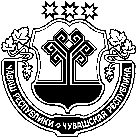 Чувашская  РеспубликаМариинско-Посадский районАдминистрацияШоршелского сельскогопоселенияПОСТАНОВЛЕНИЕ«19» ноября 2019 г. № 105село Шоршелы№ п/пНаименование сельского поселения Шоршелское сельское поселениеКоличество контейнеровКоличество контейнеровЦена 1 контейнера (руб.)Балансовая стоимость(руб.)Остаточная стоимость(руб.)№ п/пНаименование сельского поселения Шоршелское сельское поселениеСиниеИтогоЦена 1 контейнера (руб.)Балансовая стоимость(руб.)Остаточная стоимость(руб.)1С. Шоршелы6611259,4067556,40,02Д. Ельниково1111259,4011259,400,03Д. Анаткасы1111259,4011259,400,0Всего:Всего:8811259,4090075,20,0Чăваш Республикин СěнтĕрвăррирайонĕнчиШуршāл ял поселенийěнпуслахё№ 7 ЙЫШĂНУНоябрь уйахён  20 -мěшě, 2019 ç.ШУРШĂЛ ялěЧувашская  РеспубликаМариинско-Посадский районГлаваШоршелского сельскогопоселенияПОСТАНОВЛЕНИЕ"20" ноября 2019 г. №  7село ШоршелыПриложение 1к решению Собрания депутатов "О бюджете Шоршелскогосельского поселенияМариинско-Посадскогорайона ЧувашскойРеспублики на 2020 год и наплановый период 2021 и 2022 годов"     НОРМАТИВЫ     НОРМАТИВЫ     НОРМАТИВЫраспределения доходов в бюджет  Шоршелского сельского поселения распределения доходов в бюджет  Шоршелского сельского поселения распределения доходов в бюджет  Шоршелского сельского поселения Мариинско-Посадского района Чувашской Республики  на 2020 годМариинско-Посадского района Чувашской Республики  на 2020 годМариинско-Посадского района Чувашской Республики  на 2020 годи на плановый период 2021 и 2022 годови на плановый период 2021 и 2022 годови на плановый период 2021 и 2022 годов(в процентах)Код бюджетной Наименование доходабюджеты классификациипоселений123109 00000 00 0000 000ЗАДОЛЖЕННОСТЬ И ПЕРЕРАСЧЕТЫ ПО ОТМЕНЕННЫМ НАЛОГАМ, СБОРАМ И ИНЫМ ОБЯЗАТЕЛЬНЫМ ПЛАТЕЖАМ109 04050 10 0000 110Земельный налог (по обязательствам, возникшим до 1 января 2006 года), мобилизуемый на территориях поселений100Код бюджетной классификации Российской ФедерацииКод бюджетной классификации Российской ФедерацииНаименование главного администратора доходов бюджета  Шоршелского сельского поселенияглавного администратора доходовдоходов бюджета  Шоршелского сельского поселенияНаименование главного администратора доходов бюджета  Шоршелского сельского поселения123993Администрация Шоршелского сельского поселенияАдминистрация Шоршелского сельского поселения993108 04020 01 0000 110Госпошлина за совершение нотариальных действий должностными лицами органов местного самоуправления, уполномоченными в соответствии с законодательными  актами РФ на совершение нотариальных действий993108 07175 01 1000 110Государственная пошлина за выдачу органом местного самоуправления поселения специального разрешения на движение по автомобильным дорогам транспортных средств, осуществляющих перевозки опасных, тяжеловесных и (или) крупногабаритных грузов, зачисляемая в бюджеты поселений993111 05013 10 0000 120Доходы, получаемые в виде арендной платы за земельные участки, государственная собственность на которые не разграничена и, которые расположены в границах поселений, а также средства от продажи права на заключение договоров аренды указанных земельных участков993111 05025 10 0000 120Доходы, получаемые в виде арендной платы, а также средства от продажи права на заключение договоров аренды за земли, находящиеся в собственности поселений (за исключением земельных участков муниципальных автономных учреждений, а также земельных участков муниципальных унитарных предприятий, в том числе казенных)993111 05035 10 0000 120Доходы от сдачи в аренду имущества, находящегося в оперативном управлении органов управления поселений и созданных ими учреждений (за исключением имущества муниципальных автономных учреждений)993111 09045 10 0000 120Прочие поступления от использования имущества, находящегося в собственности поселений( за исключением имущества муниципальных автономных учреждений, а также имущества муниципальных унитарных предприятий, в том числе казенных)993113 02065 10 0000 130Доходы, поступающие в порядке возмещения расходов, понесенных в связи с эксплуатацией имущества поселений993113 02995 10 0000 130Прочие доходы от компенсации затрат бюджетов поселений993114 01050 10 0000 410Доходы от продажи квартир, находящихся в собственности поселений993114 02052 10 0000 410Доходы от реализации имущества, находящегося в оперативном управлении учреждений, находящихся в ведении органов управления поселений (за исключением имущества муниципальных бюджетных и автономных учреждений), в части реализации основных средств по указанному имуществу993114 02053 10 0000 410Доходы от реализации иного имущества, находящегося в собственности поселений (за исключением имущества муниципальных бюджетных и автономных учреждений, а также имущества муниципальных унитарных предприятий, в том числе казенных), в части реализации основных средств по указанному имуществу993114 06013 10 0000 430Доходы от продажи земельных участков, государственная собственность на которые не разграничена и которые расположены в границах поселений993114 06025 10 0000 430Доходы от продажи земельных участков, находящихся в собственности поселений (за исключением земельных участков муниципальных бюджетных и автономных учреждений)993116 07010 10 0000 140Штрафы, неустойки, пени, уплаченные в случае просрочки исполнения поставщиком (подрядчиком, исполнителем) обязательств, предусмотренных муниципальным контрактом, заключенным муниципальным органом, казенным учреждением сельского поселения993116 07090 10 0000 140Иные штрафы, неустойки, пени, уплаченные в соответствии с законом или договором в случае неисполнения или ненадлежащего исполнения обязательств перед муниципальным органом, (муниципальным казенным учреждением) сельского поселения993116 10032 10 0000 140Прочее возмещение ущерба, причиненного муниципальному имуществу сельского поселения (за исключением имущества, закрепленного за муниципальными бюджетными (автономными) учреждениями, унитарными предприятиями)993116 10061 10 0000 140Платежи в целях возмещения убытков, причиненных уклонением от заключения с муниципальным органом сельского поселения (муниципальным казенным учреждением) муниципального контракта, а также иные денежные средства, подлежащие зачислению в бюджет сельского поселения за нарушение законодательства Российской Федерации о контрактной системе в сфере закупок товаров, работ, услуг для обеспечения государственных и муниципальных нужд (за исключением муниципального контракта, финансируемого за счет средств муниципального дорожного фонда)993116 10081 10 0000 140Платежи в целях возмещения ущерба при расторжении муниципального контракта, заключенного с муниципальным органом сельского поселения (муниципальным казенным учреждением), в связи с односторонним отказом исполнителя (подрядчика) от его исполнения (за исключением муниципального контракта, финансируемого за счет средств муниципального дорожного фонда)993116 10082 10 0000 140Платежи в целях возмещения ущерба при расторжении муниципального контракта, финансируемого за счет средств муниципального дорожного фонда сельского поселения, в связи с односторонним отказом исполнителя (подрядчика) от его исполнения993117 01050 10 0000 180Невыясненные поступления, зачисляемые в бюджеты поселений993117 05050 10 0000 180Прочие неналоговые доходы бюджетов поселений993117 14030 10 0000 180Средства самообложения граждан, зачисляемые в бюджеты сельских поселений993200 00000 00 0000 000Безвозмездные поступленияПриложение 3к решению Собрания депутатовШоршелского сельского поселения " О бюджете Шоршелского сельского поселения Мариинско-Посадского района Чувашской Республикина 2020 год и на плановый период 2021 и 2022 годов""ПЕРЕЧЕНЬПЕРЕЧЕНЬПЕРЕЧЕНЬглавных администраторов источников финансирования дефицита главных администраторов источников финансирования дефицита главных администраторов источников финансирования дефицита бюджета  Шоршелского сельского поселениябюджета  Шоршелского сельского поселениябюджета  Шоршелского сельского поселенияКод бюджетной классификации Российской ФедерацииКод бюджетной классификации Российской ФедерацииНаименование главного администратора источников финансирования дефицита бюджета  Шоршелского сельского поселенияКод бюджетной классификации Российской ФедерацииКод бюджетной классификации Российской ФедерацииНаименование главного администратора источников финансирования дефицита бюджета  Шоршелского сельского поселенияглавного администраторагруппы, подгруппы, статьи и вида источников финансирования дефицита бюджета  Шоршелского сельского поселенияНаименование главного администратора источников финансирования дефицита бюджета  Шоршелского сельского поселенияглавного администраторагруппы, подгруппы, статьи и вида источников финансирования дефицита бюджета  Шоршелского сельского поселенияНаименование главного администратора источников финансирования дефицита бюджета  Шоршелского сельского поселения123993Администрация  Шоршелского сельского поселенияАдминистрация  Шоршелского сельского поселения99301 06 01 00 10 0000 630Средства от продажи акций и иных форм участия в капитале, находящихся в собственности поселенийКоды  бюджетной классификации Российской ФедерацииНаименование доходовСумма (тыс. рублей)100 00000 00 0000 000Доходы1 976,2101 00000 00 0000 000Налоги на прибыль, доходы239,7101 02010 01 1000 110НДФЛ с доходов, источником которых является налоговый агент, за исключением доходов, в отношении которых исчисление и уплата налога осуществляются в соответствии со статьями 227, 227.1 и 228 Налогового кодекса Российской Федерации (сумма платежа)239,7103 00000 00 0000 000Налоги на товары (работы, услуги) реализуемые на территории Российской Федерации450,4103 02231 01 0000 110Доходы от уплаты акцизов на дизельное топливо, подлежащие распределению между бюджетами субъектов Российской Федерации и местными бюджетами с учетом установленных дифференцированных нормативов отчислений в местные бюджеты (по нормативам, установленным Федеральным законом о федеральном бюджете в целях формирования дорожных фондов субъектов Российской Федерации)180,2103 02251 01 0000 110Доходы от уплаты акцизов на автомобильный бензин, подлежащие распределению между бюджетами субъектов Российской Федерации и местными бюджетами с учетом установленных дифференцированных нормативов отчислений в местные бюджеты (по нормативам, установленным Федеральным законом о федеральном бюджете в целях формирования дорожных фондов субъектов Российской Федерации)270,2105 00000 00 0000 000Налоги на совокупный доход13,9105 03010 01 1000 110Единый сельскохозяйственный налог (сумма платежа)13,9106 00000 00 0000 000Налоги на имущество1 046,4106 01030 10 1000 110Налог на имущество физических лиц, взимаемый по ставкам, применяемым к объектам налогообложения, расположенным в границах сельских поселений (сумма платежа)339,0106 06033 10 1000 110Земельный налог с организаций, обладающих земельным участком, расположенным в границах сельских поселений (сумма платежа)212,2106 06043 10 1000 110Земельный налог с физических лиц, обладающих земельным участком, расположенным в границах сельских поселений (сумма платежа)495,2108 00000 00 0000 000Государственная пошлина2,0108 04020 01 1000 110Государственная пошлина за совершение нотариальных действий должностными лицами органов местного самоуправления, уполномоченными в соответствии с законодательными актами Российской Федерации на совершение нотариальных действий2,0111 00000 00 0000 000Доходы от использования имущества, находящегося в государственной и муниципальной собственности223,8111 05035 10 0000 120Доходы от сдачи в аренду имущества, находящегося в оперативном управлении органов управления поселений и созданных ими учреждений (за исключением имущества муниципальных автономных учреждений)86,8111 09045 10 0000 120Прочие поступления от использования имущества, находящегося в собственности поселений( за исключением имущества муниципальных автономных учреждений, а также имущества муниципальных унитарных предприятий, в том числе казенных)137,0200 00000 00 0000 000Безвозмездные поступления2 898,2202 10000 00 0000 151Дотации от других уровней бюджетов2 145,9202 15001 10 0000 151Дотации бюджетам поселений на выравнивание уровня бюджетной обеспеченности2 145,9202 20000 00 0000 151Субсидии бюджетам субъектов Российской Федерации и муниципальных образований (межбюджетные субсидии)566,0202 20216 10 0000 151Субсидии бюджетам сельских поселений на осуществление дорожной деятельности в отношении автомобильных дорог общего пользования, а также капитального ремонта и ремонта дворовых территорий многоквартирных домов, проездов к дворовым территориям многоквартирных домов населенных пунктов (ремонт дорог респ.)295,3202 20216 10 0000 151Субсидии бюджетам сельских поселений на осуществление дорожной деятельности в отношении автомобильных дорог общего пользования, а также капитального ремонта и ремонта дворовых территорий многоквартирных домов, проездов к дворовым территориям многоквартирных домов населенных пунктов (содержание дорог респ.)270,7202 30000 00 0000 151Субвенции бюджетам субъектов Российской Федерации и муниципальных образований186,3202 30024 10 0000 151Субвенции бюджетам поселений на выполнение передаваемых полномочий субъектов Российской Федерации (безнадз.жив.респ.)7,1202 35118 10 0000 151Субвенции  бюджетам поселений на осуществление первичного воинского учета на территориях, где отсутствуют военные комиссариаты179,2Итого доходов4 874,4Коды  бюджетной классификации Российской ФедерацииНаименование доходовСумма (тыс. рублей)Сумма (тыс. рублей)Коды  бюджетной классификации Российской ФедерацииНаименование доходов2021 год2022 год100 00000 00 0000 000Доходы2 047,82 122,5101 00000 00 0000 000Налоги на прибыль, доходы245,6251,8101 02010 01 1000 110НДФЛ с доходов, источником которых является налоговый агент, за исключением доходов, в отношении которых исчисление и уплата налога осуществляются в соответствии со статьями 227, 227.1 и 228 Налогового кодекса Российской Федерации (сумма платежа)245,6251,8103 00000 00 0000 000Налоги на товары (работы, услуги) реализуемые на территории Российской Федерации450,4450,4103 02231 01 0000 110Доходы от уплаты акцизов на дизельное топливо, подлежащие распределению между бюджетами субъектов Российской Федерации и местными бюджетами с учетом установленных дифференцированных нормативов отчислений в местные бюджеты (по нормативам, установленным Федеральным законом о федеральном бюджете в целях формирования дорожных фондов субъектов Российской Федерации)180,2180,2103 02251 01 0000 110Доходы от уплаты акцизов на автомобильный бензин, подлежащие распределению между бюджетами субъектов Российской Федерации и местными бюджетами с учетом установленных дифференцированных нормативов отчислений в местные бюджеты (по нормативам, установленным Федеральным законом о федеральном бюджете в целях формирования дорожных фондов субъектов Российской Федерации)270,2270,2105 00000 00 0000 000Налоги на совокупный доход13,913,9105 03010 01 1000 110Единый сельскохозяйственный налог (сумма платежа)13,913,9106 00000 00 0000 000Налоги на имущество1 114,11 182,6106 01030 10 1000 110Налог на имущество физических лиц, взимаемый по ставкам, применяемым к объектам налогообложения, расположенным в границах сельских поселений (сумма платежа)388,9447,2106 06033 10 1000 110Земельный налог с организаций, обладающих земельным участком, расположенным в границах сельских поселений (сумма платежа)217,6220,6106 06043 10 1000 110Земельный налог с физических лиц, обладающих земельным участком, расположенным в границах сельских поселений (сумма платежа)507,6514,8111 00000 00 0000 000Доходы от использования имущества, находящегося в государственной и муниципальной собственности223,8223,8111 05035 10 0000 120Доходы от сдачи в аренду имущества, находящегося в оперативном управлении органов управления поселений и созданных ими учреждений (за исключением имущества муниципальных автономных учреждений)86,886,8111 09045 10 0000 120Прочие поступления от использования имущества, находящегося в собственности поселений( за исключением имущества муниципальных автономных учреждений, а также имущества муниципальных унитарных предприятий, в том числе казенных)137,0137,0200 00000 00 0000 000Безвозмездные поступления2 755,82 950,7202 10000 00 0000 151Дотации от других уровней бюджетов2 003,31 960,0202 15001 10 0000 151Дотации бюджетам поселений на выравнивание уровня бюджетной обеспеченности2 003,31 960,0202 20000 00 0000 151Субсидии бюджетам субъектов Российской Федерации и муниципальных образований (межбюджетные субсидии)564,7802,9202 20216 10 0000 151Субсидии бюджетам сельских поселений на осуществление дорожной деятельности в отношении автомобильных дорог общего пользования, а также капитального ремонта и ремонта дворовых территорий многоквартирных домов, проездов к дворовым территориям многоквартирных домов населенных пунктов (ремонт дорог респ.)294,0532,2202 20216 10 0000 151Субсидии бюджетам сельских поселений на осуществление дорожной деятельности в отношении автомобильных дорог общего пользования, а также капитального ремонта и ремонта дворовых территорий многоквартирных домов, проездов к дворовым территориям многоквартирных домов населенных пунктов (содержание дорог респ.)270,7270,7202 30000 00 0000 151Субвенции бюджетам субъектов Российской Федерации и муниципальных образований187,8187,8202 30024 10 0000 151Субвенции бюджетам поселений на выполнение передаваемых полномочий субъектов Российской Федерации (безнадз.жив.респ.)7,17,1202 35118 10 0000 151Субвенции  бюджетам поселений на осуществление первичного воинского учета на территориях, где отсутствуют военные комиссариаты180,7180,7Итого доходов4 803,65 073,2НаименованиеРЗПРЦСРВРСуммаСуммаСуммаНаименованиеРЗПРЦСРВРвсегоСубсидии, субвенцииза счет  бюджета поселенияНаименованиеРЗПРЦСРВРвсегоСубсидии, субвенцииза счет  бюджета поселения12345678Всего4 874,4752,34 122,1ОБЩЕГОСУДАРСТВЕННЫЕ ВОПРОСЫ011 243,5-1 243,5Функционирование Правительства Российской Федерации, высших исполнительных органов государственной власти субъектов Российской Федерации, местных администраций01041 148,1-1 148,1Муниципальная программа "Развитие потенциала муниципального управления"0104Ч5000000001 148,1-1 148,1Обеспечение реализации государственной программы Чувашской Республики "Развитие потенциала государственного управления"0104Ч5Э00000001 148,1-1 148,1Основное мероприятие "Общепрограммные расходы"0104Ч5Э01000001 148,1-1 148,1Обеспечение функций муниципальных органов0104Ч5Э01002001 148,1-1 148,1Расходы на выплаты персоналу в целях обеспечения выполнения функций государственными (муниципальными) органами, казенными учреждениями, органами управления государственными внебюджетными фондами0104Ч5Э0100200100973,6-973,6Расходы на выплаты персоналу государственных (муниципальных) органов0104Ч5Э0100200120973,6-973,6Закупка товаров, работ и услуг для обеспечения государственных (муниципальных) нужд0104Ч5Э0100200200164,5-164,5Иные закупки товаров, работ и услуг для обеспечения государственных (муниципальных) нужд0104Ч5Э0100200240164,5-164,5Иные бюджетные ассигнования0104Ч5Э010020080010,0-10,0Уплата налогов, сборов и иных платежей0104Ч5Э010020085010,0-10,0Обеспечение проведения выборов и референдумов010761,9-61,9Муниципальная программа "Развитие потенциала муниципального управления"0107Ч50000000061,9-61,9Обеспечение реализации государственной программы Чувашской Республики "Развитие потенциала государственного управления"0107Ч5Э000000061,9-61,9Основное мероприятие "Общепрограммные расходы"0107Ч5Э010000061,9-61,9Организация и проведение выборов в законодательные (представительные) органы муниципального образования0107Ч5Э017379061,9-61,9Иные бюджетные ассигнования0107Ч5Э017379080061,9-61,9Специальные расходы0107Ч5Э017379088061,9-61,9Резервные фонды011130,0-30,0Муниципальная программа "Управление общественными финансами и муниципальным долгом"0111Ч40000000030,0-30,0Подпрограмма "Совершенствование бюджетной политики и обеспечение сбалансированности бюджета" муниципальной программы "Управление общественными финансами и муниципальным долгом"0111Ч41000000030,0-30,0Основное мероприятие "Развитие бюджетного планирования, формирование республиканского бюджета Чувашской Республики на очередной финансовый год и плановый период"0111Ч41010000030,0-30,0Резервный фонд администрации муниципального образования Чувашской Республики0111Ч41017343030,0-30,0Иные бюджетные ассигнования0111Ч41017343080030,0-30,0Резервные средства0111Ч41017343087030,0-30,0Другие общегосударственные вопросы01133,5-3,5Муниципальная программа "Развитие потенциала муниципального управления"0113Ч5000000003,5-3,5Обеспечение реализации государственной программы Чувашской Республики "Развитие потенциала государственного управления"0113Ч5Э00000003,5-3,5Основное мероприятие "Общепрограммные расходы"0113Ч5Э01000003,5-3,5Выполнение других обязательств муниципального образования Чувашской Республики0113Ч5Э01737703,5-3,5Иные бюджетные ассигнования0113Ч5Э01737708003,5-3,5Уплата налогов, сборов и иных платежей0113Ч5Э01737708503,5-3,5НАЦИОНАЛЬНАЯ ОБОРОНА02179,2179,2-Мобилизационная и вневойсковая подготовка0203179,2179,2-Муниципальная программа "Управление общественными финансами и муниципальным долгом"0203Ч400000000179,2179,2-Подпрограмма "Совершенствование бюджетной политики и обеспечение сбалансированности бюджета" муниципальной программы "Управление общественными финансами и муниципальным долгом"0203Ч410000000179,2179,2-Основное мероприятие "Осуществление мер финансовой поддержки бюджетов муниципальных районов, городских округов и поселений, направленных на обеспечение их сбалансированности и повышение уровня бюджетной обеспеченности"0203Ч410400000179,2179,2-Осуществление первичного воинского учета на территориях, где отсутствуют военные комиссариаты, за счет субвенции, предоставляемой из федерального бюджета0203Ч410451180179,2179,2-Расходы на выплаты персоналу в целях обеспечения выполнения функций государственными (муниципальными) органами, казенными учреждениями, органами управления государственными внебюджетными фондами0203Ч410451180100165,8165,8-Расходы на выплаты персоналу государственных (муниципальных) органов0203Ч410451180120165,8165,8-Закупка товаров, работ и услуг для обеспечения государственных (муниципальных) нужд0203Ч41045118020013,413,4-Иные закупки товаров, работ и услуг для обеспечения государственных (муниципальных) нужд0203Ч41045118024013,413,4-НАЦИОНАЛЬНАЯ БЕЗОПАСНОСТЬ И ПРАВООХРАНИТЕЛЬНАЯ ДЕЯТЕЛЬНОСТЬ03301,0-301,0Защита населения и территории от чрезвычайных ситуаций природного и техногенного характера, гражданская оборона03091,0-1,0Муниципальная программа "Обеспечение общественного порядка и противодействие преступности"0309А3000000001,0-1,0Подпрограмма "Профилактика незаконного потребления наркотических средств и психотропных веществ, наркомании в Чувашской Республике" муниципальной программы "Обеспечение общественного порядка и противодействие преступности"0309А3200000001,0-1,0Основное мероприятие "Совершенствование системы мер по сокращению спроса на наркотики"0309А3202000001,0-1,0Комплексные меры противодействия злоупотреблению наркотическими средствами и их незаконному обороту в Чувашской Республике0309А3202726301,0-1,0Закупка товаров, работ и услуг для обеспечения государственных (муниципальных) нужд0309А3202726302001,0-1,0Иные закупки товаров, работ и услуг для обеспечения государственных (муниципальных) нужд0309А3202726302401,0-1,0Обеспечение пожарной безопасности0310300,0-300,0Муниципальная программа "Повышение безопасности жизнедеятельности населения и территорий Чувашской Республики"0310Ц800000000300,0-300,0Подпрограмма "Защита населения и территорий от чрезвычайных ситуаций природного и техногенного характера, обеспечение пожарной безопасности и безопасности населения на водных объектах на территории Чувашской Республики" муниципальной программы "Повышение безопасности жизнедеятельности населения и территорий Чувашской Республики"0310Ц810000000300,0-300,0Основное мероприятие "Обеспечение деятельности муниципальных учреждений, реализующих на территории Чувашской Республики государственную политику в области пожарной безопасности"0310Ц810100000300,0-300,0Обеспечение деятельности муниципальных учреждений, реализующих на территории Чувашской Республики государственную политику в области пожарной безопасности0310Ц810170020300,0-300,0Закупка товаров, работ и услуг для обеспечения государственных (муниципальных) нужд0310Ц810170020200300,0-300,0Иные закупки товаров, работ и услуг для обеспечения государственных (муниципальных) нужд0310Ц810170020240300,0-300,0НАЦИОНАЛЬНАЯ ЭКОНОМИКА041 063,5573,1490,4Сельское хозяйство и рыболовство04057,17,1-Муниципальная программа "Развитие сельского хозяйства и регулирование рынка сельскохозяйственной продукции, сырья и продовольствия"0405Ц9000000007,17,1-Подпрограмма "Развитие ветеринарии" муниципальной программы "Развитие сельского хозяйства и регулирование рынка сельскохозяйственной продукции, сырья и продовольствия" годы0405Ц9700000007,17,1-Основное мероприятие "Предупреждение и ликвидация болезней животных"0405Ц9701000007,17,1-Осуществление государственных полномочий Чувашской Республики по организации и проведению на территории Чувашской Республики мероприятий по отлову и содержанию безнадзорных животных0405Ц9701127507,17,1-Закупка товаров, работ и услуг для обеспечения государственных (муниципальных) нужд0405Ц9701127502007,17,1-Иные закупки товаров, работ и услуг для обеспечения государственных (муниципальных) нужд0405Ц9701127502407,17,1-Дорожное хозяйство (дорожные фонды)04091 016,4566,0450,4Муниципальная программа "Развитие транспортной системы"0409Ч2000000001 016,4566,0450,4Подпрограмма "Безопасные и качественные автомобильные дороги" муниципальной программы "Развитие транспортной системы "0409Ч2100000001 016,4566,0450,4Основное мероприятие "Мероприятия, реализуемые с привлечением межбюджетных трансфертов бюджетам другого уровня"0409Ч2103000001 016,4566,0450,4Осуществление дорожной деятельности, кроме деятельности по строительству, в отношении автомобильных дорог местного значения в границах населенных пунктов поселения0409Ч210374190420,7-420,7Осуществление дорожной деятельности, кроме деятельности по строительству, в отношении автомобильных дорог местного значения в границах населенных пунктов поселения0409Ч210374190200420,7-420,7Осуществление дорожной деятельности, кроме деятельности по строительству, в отношении автомобильных дорог местного значения в границах населенных пунктов поселения0409Ч210374190240420,7-420,7Капитальный ремонт и ремонт автомобильных дорог общего пользования местного значения в границах населенных пунктов поселения0409Ч2103S4191310,8295,315,5Закупка товаров, работ и услуг для обеспечения государственных (муниципальных) нужд0409Ч2103S4191200310,8295,315,5Иные закупки товаров, работ и услуг для обеспечения государственных (муниципальных) нужд0409Ч2103S4191240310,8295,315,5Содержание автомобильных дорог общего пользования местного значения в границах населенных пунктов поселения0409Ч2103S4192284,9270,714,2Закупка товаров, работ и услуг для обеспечения государственных (муниципальных) нужд0409Ч2103S4192200284,9270,714,2Иные закупки товаров, работ и услуг для обеспечения государственных (муниципальных) нужд0409Ч2103S4192240284,9270,714,2Другие вопросы в области национальной экономики041240,0-40,0Муниципальная программа "Развитие земельных и имущественных отношений"0412А40000000040,0-40,0Подпрограмма "Управление муниципальным имуществом" муниципальной программы "Развитие земельных и имущественных отношений"0412А41000000040,0-40,0Основное мероприятие "Создание условий для максимального вовлечения в хозяйственный оборот муниципального имущества, в том числе земельных участков"0412А41020000040,0-40,0Проведение землеустроительных (кадастровых) работ по земельным участкам, находящимся в собственности муниципального образования, и внесение сведений в кадастр недвижимости0412А41027759040,0-40,0Закупка товаров, работ и услуг для обеспечения государственных (муниципальных) нужд0412А41027759020040,0-40,0Иные закупки товаров, работ и услуг для обеспечения государственных (муниципальных) нужд0412А41027759024040,0-40,0ЖИЛИЩНО-КОММУНАЛЬНОЕ ХОЗЯЙСТВО05706,1-706,1Жилищное хозяйство0501137,0-137,0Муниципальная программа "Развитие потенциала муниципального управления"0501Ч500000000137,0-137,0Обеспечение реализации государственной программы Чувашской Республики "Развитие потенциала государственного управления"0501Ч5Э0000000137,0-137,0Основное мероприятие "Общепрограммные расходы"0501Ч5Э0100000137,0-137,0Выполнение других обязательств муниципального образования Чувашской Республики0501Ч5Э0173770137,0-137,0Закупка товаров, работ и услуг для обеспечения государственных (муниципальных) нужд0501Ч5Э0173770200137,0-137,0Иные закупки товаров, работ и услуг для обеспечения государственных (муниципальных) нужд0501Ч5Э0173770240137,0-137,0Благоустройство0503569,1-569,1Муниципальная программа "Формирование современной городской среды на территории Чувашской Республики"0503А500000000510,0-510,0Подпрограмма "Благоустройство дворовых и общественных территорий" муниципальной программы "Формирование современной городской среды на территории Чувашской Республики"0503А510000000510,0-510,0Основное мероприятие "Содействие благоустройству населенных пунктов Чувашской Республики"0503А510200000Уличное освещение0503А510277400350,0-350,0Закупка товаров, работ и услуг для обеспечения государственных (муниципальных) нужд0503А510277400200350,0-350,0Иные закупки товаров, работ и услуг для обеспечения государственных (муниципальных) нужд0503А510277400240350,0-350,0Озеленение0503А51027741010,010,0Закупка товаров, работ и услуг для обеспечения государственных (муниципальных) нужд0503А51027741020010,010,0Иные закупки товаров, работ и услуг для обеспечения государственных (муниципальных) нужд0503А51027741024010,010,0Реализация мероприятий по благоустройству территории0503А510277420150,0-150,0Закупка товаров, работ и услуг для обеспечения государственных (муниципальных) нужд0503А510277420200150,0-150,0Иные закупки товаров, работ и услуг для обеспечения государственных (муниципальных) нужд0503А510277420240150,0-150,0Муниципальная программа "Развитие сельского хозяйства и регулирование рынка сельскохозяйственной продукции, сырья и продовольствия"0503Ц90000000059,1-59,1Подпрограмма "Устойчивое развитие сельских территорий Чувашской Республики" муниципальной программы "Развитие сельского хозяйства и регулирование рынка сельскохозяйственной продукции, сырья и продовольствия "0503Ц99000000059,1-59,1Основное мероприятие "Комплексное обустройство населенных пунктов, расположенных в сельской местности, объектами социальной и инженерной инфраструктуры, а также строительство и реконструкция автомобильных дорог"0503Ц99020000059,1-59,1Реализация проектов развития общественной инфраструктуры, основанных на местных инициативах0503Ц9902S657059,1-59,1Закупка товаров, работ и услуг для обеспечения государственных (муниципальных) нужд0503Ц9902S657020059,1-59,1Иные закупки товаров, работ и услуг для обеспечения государственных (муниципальных) нужд0503Ц9902S657024059,1-59,1КУЛЬТУРА  И КИНЕМАТОГРАФИЯ081 371,1-1 371,1Культура08011 283,0-1 283,0Муниципальная программа "Развитие культуры и туризма"0801Ц4000000001 283,0-1 283,0Подпрограмма "Развитие культуры в Чувашской Республике" муниципальной программы "Развитие культуры и туризма"0801Ц4100000001 283,0-1 283,0Основное мероприятие "Развитие профессионального искусства"0801Ц410500000212,9-212,9Обеспечение деятельности театров, концертных и других организаций исполнительских искусств0801Ц410570420212,9-212,9Межбюджетные трансферты0801Ц410570420500212,9-212,9Иные межбюджетные трансферты0801Ц410570420540212,9-212,9Основное мероприятие "Сохранение и развитие народного творчества"0801Ц4107000001 070,1-1 070,1Обеспечение деятельности государственных учреждений культурно-досугового типа и народного творчества0801Ц4107403901 070,1-1 070,1Закупка товаров, работ и услуг для обеспечения государственных (муниципальных) нужд0801Ц41074039020028,0-28,0Иные закупки товаров, работ и услуг для обеспечения государственных (муниципальных) нужд0801Ц41074039024028,0-28,0Межбюджетные трансферты0801Ц4107403905001 042,1-1 042,1Иные межбюджетные трансферты0801Ц4107403905401 042,1-1 042,1Другие вопросы в области культуры, кинематографии080488,1-88,1Муниципальная программа "Развитие культуры и туризма"0804Ц40000000088,1-88,1Подпрограмма "Развитие культуры в Чувашской Республике" муниципальной программы "Развитие культуры и туризма"0804Ц41000000088,1-88,1Основное мероприятие "Бухгалтерское, финансовое и хозяйственно-эксплуатационное обслуживание государственных учреждений "0804Ц41080000088,1-88,1Обеспечение деятельности централизованных бухгалтерий, учреждений (центров) финансово-производственного обеспечения, служб инженерно-хозяйственного сопровождения муниципальных образований0804Ц41084070088,1-88,1Межбюджетные трансферты0804Ц41084070050088,1-88,1Иные межбюджетные трансферты0804Ц41084070054088,1-88,1ФИЗИЧЕСКАЯ КУЛЬТУРА И СПОРТ1110,0-10,0Физическая культура110110,0-10,0Муниципальная программа "Развитие физической культуры и спорта"1101Ц50000000010,0-10,0Подпрограмма "Развитие физической культуры и массового спорта" муниципальной программы "Развитие физической культуры и спорта"1101Ц51000000010,0-10,0Основное мероприятие "Физкультурно-оздоровительная и спортивно-массовая работа с населением"1101Ц51010000010,0-10,0Пропаганда физической культуры и спорта1101Ц51017147010,0-10,0Закупка товаров, работ и услуг для обеспечения государственных (муниципальных) нужд1101Ц51017147020010,0-10,0Иные закупки товаров, работ и услуг для обеспечения государственных (муниципальных) нужд1101Ц51017147024010,0-10,0НаименованиеРЗПРЦСРВРСуммаСуммаСуммаНаименованиеРЗПРЦСРВРвсегоСубсидии, субвенцииза счет  бюджета поселенияНаименованиеРЗПРЦСРВРвсегоСубсидии, субвенцииза счет  бюджета поселения12345678Всего4 702,3752,53 949,8ОБЩЕГОСУДАРСТВЕННЫЕ ВОПРОСЫ011 181,6-1 181,6Функционирование Правительства Российской Федерации, высших исполнительных органов государственной власти субъектов Российской Федерации, местных администраций01041 148,1-1 148,1Муниципальная программа "Развитие потенциала муниципального управления"0104Ч5000000001 148,1-1 148,1Обеспечение реализации государственной программы Чувашской Республики "Развитие потенциала государственного управления"0104Ч5Э00000001 148,1-1 148,1Основное мероприятие "Общепрограммные расходы"0104Ч5Э01000001 148,1-1 148,1Обеспечение функций муниципальных органов0104Ч5Э01002001 148,1-1 148,1Расходы на выплаты персоналу в целях обеспечения выполнения функций государственными (муниципальными) органами, казенными учреждениями, органами управления государственными внебюджетными фондами0104Ч5Э0100200100973,6-973,6Расходы на выплаты персоналу государственных (муниципальных) органов0104Ч5Э0100200120973,6-973,6Закупка товаров, работ и услуг для обеспечения государственных (муниципальных) нужд0104Ч5Э0100200200164,5-164,5Иные закупки товаров, работ и услуг для обеспечения государственных (муниципальных) нужд0104Ч5Э0100200240164,5-164,5Иные бюджетные ассигнования0104Ч5Э010020080010,0-10,0Уплата налогов, сборов и иных платежей0104Ч5Э010020085010,0-10,0Резервные фонды011130,0-30,0Муниципальная программа "Управление общественными финансами и муниципальным долгом"0111Ч40000000030,0-30,0Подпрограмма "Совершенствование бюджетной политики и обеспечение сбалансированности бюджета" муниципальной программы "Управление общественными финансами и муниципальным долгом"0111Ч41000000030,0-30,0Основное мероприятие "Развитие бюджетного планирования, формирование республиканского бюджета Чувашской Республики на очередной финансовый год и плановый период"0111Ч41010000030,0-30,0Резервный фонд администрации муниципального образования Чувашской Республики0111Ч41017343030,0-30,0Иные бюджетные ассигнования0111Ч41017343080030,0-30,0Резервные средства0111Ч41017343087030,0-30,0Другие общегосударственные вопросы01133,5-3,5Муниципальная программа "Развитие потенциала муниципального управления"0113Ч5000000003,5-3,5Обеспечение реализации государственной программы Чувашской Республики "Развитие потенциала государственного управления"0113Ч5Э00000003,5-3,5Основное мероприятие "Общепрограммные расходы"0113Ч5Э01000003,5-3,5Выполнение других обязательств муниципального образования Чувашской Республики0113Ч5Э01737703,5-3,5Иные бюджетные ассигнования0113Ч5Э01737708003,5-3,5Уплата налогов, сборов и иных платежей0113Ч5Э01737708503,5-3,5НАЦИОНАЛЬНАЯ ОБОРОНА02180,7180,7-Мобилизационная и вневойсковая подготовка0203180,7180,7-Муниципальная программа "Управление общественными финансами и муниципальным долгом"0203Ч400000000180,7180,7-Подпрограмма "Совершенствование бюджетной политики и обеспечение сбалансированности бюджета" муниципальной программы "Управление общественными финансами и муниципальным долгом"0203Ч410000000180,7180,7-Основное мероприятие "Осуществление мер финансовой поддержки бюджетов муниципальных районов, городских округов и поселений, направленных на обеспечение их сбалансированности и повышение уровня бюджетной обеспеченности"0203Ч410400000180,7180,7-Осуществление первичного воинского учета на территориях, где отсутствуют военные комиссариаты, за счет субвенции, предоставляемой из федерального бюджета0203Ч410451180180,7180,7-Расходы на выплаты персоналу в целях обеспечения выполнения функций государственными (муниципальными) органами, казенными учреждениями, органами управления государственными внебюджетными фондами0203Ч410451180100180,7180,7-Расходы на выплаты персоналу государственных (муниципальных) органов0203Ч410451180120180,7180,7-НАЦИОНАЛЬНАЯ ЭКОНОМИКА041 111,9571,8540,1Сельское хозяйство и рыболовство04057,17,1-Муниципальная программа "Развитие сельского хозяйства и регулирование рынка сельскохозяйственной продукции, сырья и продовольствия"0405Ц9000000007,17,1-Подпрограмма "Развитие ветеринарии" муниципальной программы "Развитие сельского хозяйства и регулирование рынка сельскохозяйственной продукции, сырья и продовольствия" годы0405Ц9700000007,17,1-Основное мероприятие "Предупреждение и ликвидация болезней животных"0405Ц9701000007,17,1-Осуществление государственных полномочий Чувашской Республики по организации и проведению на территории Чувашской Республики мероприятий по отлову и содержанию безнадзорных животных0405Ц9701127507,17,1-Закупка товаров, работ и услуг для обеспечения государственных (муниципальных) нужд0405Ц9701127502007,17,1-Иные закупки товаров, работ и услуг для обеспечения государственных (муниципальных) нужд0405Ц9701127502407,17,1-Дорожное хозяйство (дорожные фонды)04091 015,1564,7450,4Муниципальная программа "Развитие транспортной системы"0409Ч2000000001 015,1564,7450,4Подпрограмма "Безопасные и качественные автомобильные дороги" муниципальной программы "Развитие транспортной системы "0409Ч2100000001 015,1564,7450,4Основное мероприятие "Мероприятия, реализуемые с привлечением межбюджетных трансфертов бюджетам другого уровня"0409Ч2103000001 015,1564,7450,4Осуществление дорожной деятельности, кроме деятельности по строительству, в отношении автомобильных дорог местного значения в границах населенных пунктов поселения0409Ч210374190420,7-420,7Осуществление дорожной деятельности, кроме деятельности по строительству, в отношении автомобильных дорог местного значения в границах населенных пунктов поселения0409Ч210374190200420,7-420,7Осуществление дорожной деятельности, кроме деятельности по строительству, в отношении автомобильных дорог местного значения в границах населенных пунктов поселения0409Ч210374190240420,7-420,7Капитальный ремонт и ремонт автомобильных дорог общего пользования местного значения в границах населенных пунктов поселения0409Ч2103S4191309,5294,015,5Закупка товаров, работ и услуг для обеспечения государственных (муниципальных) нужд0409Ч2103S4191200309,5294,015,5Иные закупки товаров, работ и услуг для обеспечения государственных (муниципальных) нужд0409Ч2103S4191240309,5294,015,5Содержание автомобильных дорог общего пользования местного значения в границах населенных пунктов поселения0409Ч2103S4192284,9270,714,2Закупка товаров, работ и услуг для обеспечения государственных (муниципальных) нужд0409Ч2103S4192200284,9270,714,2Иные закупки товаров, работ и услуг для обеспечения государственных (муниципальных) нужд0409Ч2103S4192240284,9270,714,2Другие вопросы в области национальной экономики041289,7-89,7Муниципальная программа "Развитие земельных и имущественных отношений"0412А40000000089,7-89,7Подпрограмма "Управление муниципальным имуществом" муниципальной программы "Развитие земельных и имущественных отношений"0412А41000000089,7-89,7Основное мероприятие "Создание условий для максимального вовлечения в хозяйственный оборот муниципального имущества, в том числе земельных участков"0412А41020000089,7-89,7Проведение землеустроительных (кадастровых) работ по земельным участкам, находящимся в собственности муниципального образования, и внесение сведений в кадастр недвижимости0412А41027759089,7-89,7Закупка товаров, работ и услуг для обеспечения государственных (муниципальных) нужд0412А41027759020089,7-89,7Иные закупки товаров, работ и услуг для обеспечения государственных (муниципальных) нужд0412А41027759024089,7-89,7ЖИЛИЩНО-КОММУНАЛЬНОЕ ХОЗЯЙСТВО05847,0-847,0Жилищное хозяйство0501137,0-137,0Муниципальная программа "Развитие потенциала муниципального управления"0501Ч500000000137,0-137,0Обеспечение реализации государственной программы Чувашской Республики "Развитие потенциала государственного управления"0501Ч5Э0000000137,0-137,0Основное мероприятие "Общепрограммные расходы"0501Ч5Э0100000137,0-137,0Выполнение других обязательств муниципального образования Чувашской Республики0501Ч5Э0173770137,0-137,0Закупка товаров, работ и услуг для обеспечения государственных (муниципальных) нужд0501Ч5Э0173770200137,0-137,0Иные закупки товаров, работ и услуг для обеспечения государственных (муниципальных) нужд0501Ч5Э0173770240137,0-137,0Благоустройство0503710,0-710,0Муниципальная программа "Формирование современной городской среды на территории Чувашской Республики"0503А500000000710,0-710,0Подпрограмма "Благоустройство дворовых и общественных территорий" муниципальной программы "Формирование современной городской среды на территории Чувашской Республики"0503А510000000710,0-710,0Основное мероприятие "Содействие благоустройству населенных пунктов Чувашской Республики"0503А510200000710,0-710,0Уличное освещение0503А510277400450,0-450,0Закупка товаров, работ и услуг для обеспечения государственных (муниципальных) нужд0503А510277400200450,0-450,0Иные закупки товаров, работ и услуг для обеспечения государственных (муниципальных) нужд0503А510277400240450,0-450,0Озеленение0503А51027741010,010,0Закупка товаров, работ и услуг для обеспечения государственных (муниципальных) нужд0503А51027741020010,010,0Иные закупки товаров, работ и услуг для обеспечения государственных (муниципальных) нужд0503А51027741024010,010,0Реализация мероприятий по благоустройству территории0503А510277420250,0-250,0Закупка товаров, работ и услуг для обеспечения государственных (муниципальных) нужд0503А510277420200250,0-250,0Иные закупки товаров, работ и услуг для обеспечения государственных (муниципальных) нужд0503А510277420240250,0-250,0КУЛЬТУРА  И КИНЕМАТОГРАФИЯ081 371,1-1 371,1Культура08011 283,0-1 283,0Муниципальная программа "Развитие культуры и туризма"0801Ц4000000001 283,0-1 283,0Подпрограмма "Развитие культуры в Чувашской Республике" муниципальной программы "Развитие культуры и туризма"0801Ц4100000001 283,0-1 283,0Основное мероприятие "Развитие профессионального искусства"0801Ц410500000212,9-212,9Обеспечение деятельности театров, концертных и других организаций исполнительских искусств0801Ц410570420212,9-212,9Межбюджетные трансферты0801Ц410570420500212,9-212,9Иные межбюджетные трансферты0801Ц410570420540212,9-212,9Основное мероприятие "Сохранение и развитие народного творчества"0801Ц4107000001 070,1-1 070,1Обеспечение деятельности государственных учреждений культурно-досугового типа и народного творчества0801Ц4107403901 070,1-1 070,1Закупка товаров, работ и услуг для обеспечения государственных (муниципальных) нужд0801Ц41074039020028,0-28,0Иные закупки товаров, работ и услуг для обеспечения государственных (муниципальных) нужд0801Ц41074039024028,0-28,0Межбюджетные трансферты0801Ц4107403905001 042,1-1 042,1Иные межбюджетные трансферты0801Ц4107403905401 042,1-1 042,1Другие вопросы в области культуры, кинематографии080488,1-88,1Муниципальная программа "Развитие культуры и туризма"0804Ц40000000088,1-88,1Подпрограмма "Развитие культуры в Чувашской Республике" муниципальной программы "Развитие культуры и туризма"0804Ц41000000088,1-88,1Основное мероприятие "Бухгалтерское, финансовое и хозяйственно-эксплуатационное обслуживание государственных учреждений "0804Ц41080000088,1-88,1Обеспечение деятельности централизованных бухгалтерий, учреждений (центров) финансово-производственного обеспечения, служб инженерно-хозяйственного сопровождения муниципальных образований0804Ц41084070088,1-88,1Межбюджетные трансферты0804Ц41084070050088,1-88,1Иные межбюджетные трансферты0804Ц41084070054088,1-88,1ФИЗИЧЕСКАЯ КУЛЬТУРА И СПОРТ1110,0-10,0Физическая культура110110,0-10,0Муниципальная программа "Развитие физической культуры и спорта"1101Ц50000000010,0-10,0Подпрограмма "Развитие физической культуры и массового спорта" муниципальной программы "Развитие физической культуры и спорта"1101Ц51000000010,0-10,0Основное мероприятие "Физкультурно-оздоровительная и спортивно-массовая работа с населением"1101Ц51010000010,0-10,0Пропаганда физической культуры и спорта1101Ц51017147010,0-10,0Закупка товаров, работ и услуг для обеспечения государственных (муниципальных) нужд1101Ц51017147020010,0-10,0Иные закупки товаров, работ и услуг для обеспечения государственных (муниципальных) нужд1101Ц51017147024010,0-10,0НаименованиеРЗПРЦСРВРСуммаСуммаСуммаНаименованиеРЗПРЦСРВРвсегоСубсидии, субвенцииза счет  бюджета поселенияНаименованиеРЗПРЦСРВРвсегоСубсидии, субвенцииза счет  бюджета поселения12345678Всего4 869,1990,73 878,4ОБЩЕГОСУДАРСТВЕННЫЕ ВОПРОСЫ011 181,6-1 181,6Функционирование Правительства Российской Федерации, высших исполнительных органов государственной власти субъектов Российской Федерации, местных администраций01041 148,1-1 148,1Муниципальная программа "Развитие потенциала муниципального управления"0104Ч5000000001 148,1-1 148,1Обеспечение реализации государственной программы Чувашской Республики "Развитие потенциала государственного управления"0104Ч5Э00000001 148,1-1 148,1Основное мероприятие "Общепрограммные расходы"0104Ч5Э01000001 148,1-1 148,1Обеспечение функций муниципальных органов0104Ч5Э01002001 148,1-1 148,1Расходы на выплаты персоналу в целях обеспечения выполнения функций государственными (муниципальными) органами, казенными учреждениями, органами управления государственными внебюджетными фондами0104Ч5Э0100200100973,6-973,6Расходы на выплаты персоналу государственных (муниципальных) органов0104Ч5Э0100200120973,6-973,6Закупка товаров, работ и услуг для обеспечения государственных (муниципальных) нужд0104Ч5Э0100200200164,5-164,5Иные закупки товаров, работ и услуг для обеспечения государственных (муниципальных) нужд0104Ч5Э0100200240164,5-164,5Иные бюджетные ассигнования0104Ч5Э010020080010,0-10,0Уплата налогов, сборов и иных платежей0104Ч5Э010020085010,0-10,0Резервные фонды011130,0-30,0Муниципальная программа "Управление общественными финансами и муниципальным долгом"0111Ч40000000030,0-30,0Подпрограмма "Совершенствование бюджетной политики и обеспечение сбалансированности бюджета" муниципальной программы "Управление общественными финансами и муниципальным долгом"0111Ч41000000030,0-30,0Основное мероприятие "Развитие бюджетного планирования, формирование республиканского бюджета Чувашской Республики на очередной финансовый год и плановый период"0111Ч41010000030,0-30,0Резервный фонд администрации муниципального образования Чувашской Республики0111Ч41017343030,0-30,0Иные бюджетные ассигнования0111Ч41017343080030,0-30,0Резервные средства0111Ч41017343087030,0-30,0Другие общегосударственные вопросы01133,5-3,5Муниципальная программа "Развитие потенциала муниципального управления"0113Ч5000000003,5-3,5Обеспечение реализации государственной программы Чувашской Республики "Развитие потенциала государственного управления"0113Ч5Э00000003,5-3,5Основное мероприятие "Общепрограммные расходы"0113Ч5Э01000003,5-3,5Выполнение других обязательств муниципального образования Чувашской Республики0113Ч5Э01737703,5-3,5Иные бюджетные ассигнования0113Ч5Э01737708003,5-3,5Уплата налогов, сборов и иных платежей0113Ч5Э01737708503,5-3,5НАЦИОНАЛЬНАЯ ОБОРОНА02180,7180,7-Мобилизационная и вневойсковая подготовка0203180,7180,7-Муниципальная программа "Управление общественными финансами и муниципальным долгом"0203Ч400000000180,7180,7-Подпрограмма "Совершенствование бюджетной политики и обеспечение сбалансированности бюджета" муниципальной программы "Управление общественными финансами и муниципальным долгом"0203Ч410000000180,7180,7-Основное мероприятие "Осуществление мер финансовой поддержки бюджетов муниципальных районов, городских округов и поселений, направленных на обеспечение их сбалансированности и повышение уровня бюджетной обеспеченности"0203Ч410400000180,7180,7-Осуществление первичного воинского учета на территориях, где отсутствуют военные комиссариаты, за счет субвенции, предоставляемой из федерального бюджета0203Ч410451180180,7180,7-Расходы на выплаты персоналу в целях обеспечения выполнения функций государственными (муниципальными) органами, казенными учреждениями, органами управления государственными внебюджетными фондами0203Ч410451180100180,7180,7-Расходы на выплаты персоналу государственных (муниципальных) органов0203Ч410451180120180,7180,7-НАЦИОНАЛЬНАЯ ЭКОНОМИКА041 260,4810,0450,4Сельское хозяйство и рыболовство04057,17,1-Муниципальная программа "Развитие сельского хозяйства и регулирование рынка сельскохозяйственной продукции, сырья и продовольствия"0405Ц9000000007,17,1-Подпрограмма "Развитие ветеринарии" муниципальной программы "Развитие сельского хозяйства и регулирование рынка сельскохозяйственной продукции, сырья и продовольствия" годы0405Ц9700000007,17,1-Основное мероприятие "Предупреждение и ликвидация болезней животных"0405Ц9701000007,17,1-Осуществление государственных полномочий Чувашской Республики по организации и проведению на территории Чувашской Республики мероприятий по отлову и содержанию безнадзорных животных0405Ц9701127507,17,1-Закупка товаров, работ и услуг для обеспечения государственных (муниципальных) нужд0405Ц9701127502007,17,1-Иные закупки товаров, работ и услуг для обеспечения государственных (муниципальных) нужд0405Ц9701127502407,17,1-Дорожное хозяйство (дорожные фонды)04091 253,3802,9450,4Муниципальная программа "Развитие транспортной системы"0409Ч2000000001 253,3802,9450,4Подпрограмма "Безопасные и качественные автомобильные дороги" муниципальной программы "Развитие транспортной системы "0409Ч2100000001 253,3802,9450,4Основное мероприятие "Мероприятия, реализуемые с привлечением межбюджетных трансфертов бюджетам другого уровня"0409Ч2103000001 253,3802,9450,4Осуществление дорожной деятельности, кроме деятельности по строительству, в отношении автомобильных дорог местного значения в границах населенных пунктов поселения0409Ч210374190408,2-408,2Осуществление дорожной деятельности, кроме деятельности по строительству, в отношении автомобильных дорог местного значения в границах населенных пунктов поселения0409Ч210374190200408,2-408,2Осуществление дорожной деятельности, кроме деятельности по строительству, в отношении автомобильных дорог местного значения в границах населенных пунктов поселения0409Ч210374190240408,2-408,2Капитальный ремонт и ремонт автомобильных дорог общего пользования местного значения в границах населенных пунктов поселения0409Ч2103S4191560,2532,228,0Закупка товаров, работ и услуг для обеспечения государственных (муниципальных) нужд0409Ч2103S4191200560,2532,228,0Иные закупки товаров, работ и услуг для обеспечения государственных (муниципальных) нужд0409Ч2103S4191240560,2532,228,0Содержание автомобильных дорог общего пользования местного значения в границах населенных пунктов поселения0409Ч2103S4192284,9270,714,2Закупка товаров, работ и услуг для обеспечения государственных (муниципальных) нужд0409Ч2103S4192200284,9270,714,2Иные закупки товаров, работ и услуг для обеспечения государственных (муниципальных) нужд0409Ч2103S4192240284,9270,714,2ЖИЛИЩНО-КОММУНАЛЬНОЕ ХОЗЯЙСТВО05865,3-865,3Жилищное хозяйство0501137,0-137,0Муниципальная программа "Развитие потенциала муниципального управления"0501Ч500000000137,0-137,0Обеспечение реализации государственной программы Чувашской Республики "Развитие потенциала государственного управления"0501Ч5Э0000000137,0-137,0Основное мероприятие "Общепрограммные расходы"0501Ч5Э0100000137,0-137,0Выполнение других обязательств муниципального образования Чувашской Республики0501Ч5Э0173770137,0-137,0Закупка товаров, работ и услуг для обеспечения государственных (муниципальных) нужд0501Ч5Э0173770200137,0-137,0Иные закупки товаров, работ и услуг для обеспечения государственных (муниципальных) нужд0501Ч5Э0173770240137,0-137,0Благоустройство0503728,3-728,3Муниципальная программа "Формирование современной городской среды на территории Чувашской Республики"0503А500000000728,3-728,3Подпрограмма "Благоустройство дворовых и общественных территорий" муниципальной программы "Формирование современной городской среды на территории Чувашской Республики"0503А510000000728,3-728,3Основное мероприятие "Содействие благоустройству населенных пунктов Чувашской Республики"0503А510200000728,3-728,3Уличное освещение0503А510277400436,9-436,9Закупка товаров, работ и услуг для обеспечения государственных (муниципальных) нужд0503А510277400200436,9-436,9Иные закупки товаров, работ и услуг для обеспечения государственных (муниципальных) нужд0503А510277400240436,9-436,9Озеленение0503А51027741041,4-41,4Закупка товаров, работ и услуг для обеспечения государственных (муниципальных) нужд0503А51027741020041,4-41,4Иные закупки товаров, работ и услуг для обеспечения государственных (муниципальных) нужд0503А51027741024041,4-41,4Реализация мероприятий по благоустройству территории0503А510277420250,0-250,0Закупка товаров, работ и услуг для обеспечения государственных (муниципальных) нужд0503А510277420200250,0-250,0Иные закупки товаров, работ и услуг для обеспечения государственных (муниципальных) нужд0503А510277420240250,0-250,0КУЛЬТУРА  И КИНЕМАТОГРАФИЯ081 371,1-1 371,1Культура08011 283,0-1 283,0Муниципальная программа "Развитие культуры и туризма"0801Ц4000000001 283,0-1 283,0Подпрограмма "Развитие культуры в Чувашской Республике" муниципальной программы "Развитие культуры и туризма"0801Ц4100000001 283,0-1 283,0Основное мероприятие "Развитие профессионального искусства"0801Ц410500000212,9-212,9Обеспечение деятельности театров, концертных и других организаций исполнительских искусств0801Ц410570420212,9-212,9Межбюджетные трансферты0801Ц410570420500212,9-212,9Иные межбюджетные трансферты0801Ц410570420540212,9-212,9Основное мероприятие "Сохранение и развитие народного творчества"0801Ц4107000001 070,1-1 070,1Обеспечение деятельности государственных учреждений культурно-досугового типа и народного творчества0801Ц4107403901 070,1-1 070,1Закупка товаров, работ и услуг для обеспечения государственных (муниципальных) нужд0801Ц41074039020028,0-28,0Иные закупки товаров, работ и услуг для обеспечения государственных (муниципальных) нужд0801Ц41074039024028,0-28,0Межбюджетные трансферты0801Ц4107403905001 042,1-1 042,1Иные межбюджетные трансферты0801Ц4107403905401 042,1-1 042,1Другие вопросы в области культуры, кинематографии080488,1-88,1Муниципальная программа "Развитие культуры и туризма"0804Ц40000000088,1-88,1Подпрограмма "Развитие культуры в Чувашской Республике" муниципальной программы "Развитие культуры и туризма"0804Ц41000000088,1-88,1Основное мероприятие "Бухгалтерское, финансовое и хозяйственно-эксплуатационное обслуживание государственных учреждений "0804Ц41080000088,1-88,1Обеспечение деятельности централизованных бухгалтерий, учреждений (центров) финансово-производственного обеспечения, служб инженерно-хозяйственного сопровождения муниципальных образований0804Ц41084070088,1-88,1Межбюджетные трансферты0804Ц41084070050088,1-88,1Иные межбюджетные трансферты0804Ц41084070054088,1-88,1ФИЗИЧЕСКАЯ КУЛЬТУРА И СПОРТ1110,0-10,0Физическая культура110110,0-10,0Муниципальная программа "Развитие физической культуры и спорта"1101Ц50000000010,0-10,0Подпрограмма "Развитие физической культуры и массового спорта" муниципальной программы "Развитие физической культуры и спорта"1101Ц51000000010,0-10,0Основное мероприятие "Физкультурно-оздоровительная и спортивно-массовая работа с населением"1101Ц51010000010,0-10,0Пропаганда физической культуры и спорта1101Ц51017147010,0-10,0Закупка товаров, работ и услуг для обеспечения государственных (муниципальных) нужд1101Ц51017147020010,0-10,0Иные закупки товаров, работ и услуг для обеспечения государственных (муниципальных) нужд1101Ц51017147024010,0-10,0НаименованиеЦелевая статья (государственные программы и непрограммные направления деятельностиГруппа вида расходовРазделРазделПодразделСумма12345667ВСЕГО4 874,41.Муниципальная программа "Обеспечение общественного порядка и противодействие преступности"А3000000001,01.1.Подпрограмма "Профилактика незаконного потребления наркотических средств и психотропных веществ, наркомании в Чувашской Республике" муниципальной программы "Обеспечение общественного порядка и противодействие преступности"А3200000001,0Основное мероприятие "Совершенствование системы мер по сокращению спроса на наркотики"А3202000001,0Комплексные меры противодействия злоупотреблению наркотическими средствами и их незаконному обороту в Чувашской РеспубликеА3202726301,0Закупка товаров, работ и услуг для обеспечения государственных (муниципальных) нуждА3202726302001,0Иные закупки товаров, работ и услуг для обеспечения государственных (муниципальных) нуждА3202726302401,0Национальная безопасность и правоохранительная деятельностьА320272630240031,0Защита населения и территории от чрезвычайных ситуаций природного и техногенного характера, гражданская оборонаА3202726302400309091,02.Муниципальная программа "Развитие земельных и имущественных отношений"А40000000040,02.1.Подпрограмма "Управление муниципальным имуществом" муниципальной программы "Развитие земельных и имущественных отношений"А41000000040,0Основное мероприятие "Создание условий для максимального вовлечения в хозяйственный оборот муниципального имущества, в том числе земельных участков"А41020000040,0Проведение землеустроительных (кадастровых) работ по земельным участкам, находящимся в собственности муниципального образования, и внесение сведений в кадастр недвижимостиА41027759040,0Закупка товаров, работ и услуг для обеспечения государственных (муниципальных) нуждА41027759020040,0Иные закупки товаров, работ и услуг для обеспечения государственных (муниципальных) нуждА41027759024040,0Национальная экономикаА4102775902400440,0Другие вопросы в области национальной экономикиА41027759024004121240,03.Муниципальная программа "Формирование современной городской среды на территории Чувашской Республики"А500000000510,03.1.Подпрограмма "Благоустройство дворовых и общественных территорий" муниципальной программы "Формирование современной городской среды на территории Чувашской Республики"А510000000510,0Основное мероприятие "Содействие благоустройству населенных пунктов Чувашской Республики"А510200000510,0Уличное освещениеА510277400350,0Закупка товаров, работ и услуг для обеспечения государственных (муниципальных) нуждА510277400200350,0Иные закупки товаров, работ и услуг для обеспечения государственных (муниципальных) нуждА510277400240350,0Жилищно-коммунальное хозяйствоА51027740024005350,0БлагоустройствоА510277400240050303350,0ОзеленениеА51027741010,0Закупка товаров, работ и услуг для обеспечения государственных (муниципальных) нуждА51027741020010,0Иные закупки товаров, работ и услуг для обеспечения государственных (муниципальных) нуждА51027741024010,0Жилищно-коммунальное хозяйствоА5102774102400510,0БлагоустройствоА51027741024005030310,0Реализация мероприятий по благоустройству территорииА510277420150,0Закупка товаров, работ и услуг для обеспечения государственных (муниципальных) нуждА510277420200150,0Иные закупки товаров, работ и услуг для обеспечения государственных (муниципальных) нуждА510277420240150,0Жилищно-коммунальное хозяйствоА51027742024005150,0БлагоустройствоА510277420240050303150,04.Муниципальная программа "Развитие культуры и туризма"Ц4000000001 371,14.1.Подпрограмма "Развитие культуры в Чувашской Республике" муниципальной программы "Развитие культуры и туризма"Ц4100000001 371,1Основное мероприятие "Развитие профессионального искусства"Ц410500000212,9Обеспечение деятельности театров, концертных и других организаций исполнительских искусствЦ410570420212,9Межбюджетные трансфертыЦ410570420500212,9Иные межбюджетные трансфертыЦ410570420540212,9Культура и кинематографияЦ41057042054008212,9КультураЦ410570420540080101212,9Основное мероприятие "Сохранение и развитие народного творчества"Ц4107000001 070,1Обеспечение деятельности государственных учреждений культурно-досугового типа и народного творчестваЦ4107403901 070,1Закупка товаров, работ и услуг для обеспечения государственных (муниципальных) нуждЦ41074039020028,0Иные закупки товаров, работ и услуг для обеспечения государственных (муниципальных) нуждЦ41074039024028,0Культура и кинематографияЦ4107403902400828,0КультураЦ41074039024008010128,0Межбюджетные трансфертыЦ4107403905001 042,1Иные межбюджетные трансфертыЦ4107403905401 042,1Культура и кинематографияЦ410740390540081 042,1КультураЦ4107403905400801011 042,1Основное мероприятие "Бухгалтерское, финансовое и хозяйственно-эксплуатационное обслуживание государственных учреждений "Ц41080000088,1Обеспечение деятельности централизованных бухгалтерий, учреждений (центров) финансово-производственного обеспечения, служб инженерно-хозяйственного сопровождения муниципальных образованийЦ41084070088,1Межбюджетные трансфертыЦ41084070050088,1Иные межбюджетные трансфертыЦ41084070054088,1Культура и кинематографияЦ4108407005400888,1КультураЦ41084070054008010188,15.Муниципальная программа "Развитие физической культуры и спорта"Ц50000000010,05.1.Подпрограмма "Развитие физической культуры и массового спорта" муниципальной программы "Развитие физической культуры и спорта"Ц51000000010,0Основное мероприятие "Физкультурно-оздоровительная и спортивно-массовая работа с населением"Ц51010000010,0Пропаганда физической культуры и спортаЦ51017147010,0Закупка товаров, работ и услуг для обеспечения государственных (муниципальных) нуждЦ51051147020010,0Иные закупки товаров, работ и услуг для обеспечения государственных (муниципальных) нуждЦ51051147024010,0Физическая культура и спортЦ5105114702401110,0Физическая культураЦ51051147024011010110,06.Муниципальная программа "Повышение безопасности жизнедеятельности населения и территорий Чувашской Республики"Ц800000000300,06.1.Подпрограмма "Защита населения и территорий от чрезвычайных ситуаций природного и техногенного характера, обеспечение пожарной безопасности и безопасности населения на водных объектах на территории Чувашской Республики" муниципальной программы "Повышение безопасности жизнедеятельности населения и территорий Чувашской Республики"Ц810000000300,0Основное мероприятие "Обеспечение деятельности муниципальных учреждений, реализующих на территории Чувашской Республики государственную политику в области пожарной безопасности"Ц810100000300,0Обеспечение деятельности муниципальных учреждений, реализующих на территории Чувашской Республики государственную политику в области пожарной безопасностиЦ810170020300,0Закупка товаров, работ и услуг для обеспечения государственных (муниципальных) нуждЦ810170020200300,0Иные закупки товаров, работ и услуг для обеспечения государственных (муниципальных) нуждЦ810170020240300,0Национальная безопасность и правоохранительная деятельностьЦ81017002024003300,0Обеспечение пожарной безопасностиЦ810170020240031010300,07.Муниципальная программа "Развитие сельского хозяйства и регулирование рынка сельскохозяйственной продукции, сырья и продовольствия"Ц90000000066,27.1.Подпрограмма "Развитие ветеринарии" муниципальной программы "Развитие сельского хозяйства и регулирование рынка сельскохозяйственной продукции, сырья и продовольствия" годыЦ9700000007,1Основное мероприятие "Предупреждение и ликвидация болезней животных"Ц9701000007,1Осуществление государственных полномочий Чувашской Республики по организации и проведению на территории Чувашской Республики мероприятий по отлову и содержанию безнадзорных животныхЦ9701127507,1Закупка товаров, работ и услуг для обеспечения государственных (муниципальных) нуждЦ9701127502007,1Иные закупки товаров, работ и услуг для обеспечения государственных (муниципальных) нуждЦ9701127502407,1Национальная экономикиЦ970112750240047,1Сельское хозяйство и рыболовствоЦ9701127502400405057,17.2.Подпрограмма "Устойчивое развитие сельских территорий Чувашской Республики" муниципальной программы "Развитие сельского хозяйства и регулирование рынка сельскохозяйственной продукции, сырья и продовольствия "Ц99000000059,1Основное мероприятие "Комплексное обустройство населенных пунктов, расположенных в сельской местности, объектами социальной и инженерной инфраструктуры, а также строительство и реконструкция автомобильных дорог"Ц99020000059,1Реализация проектов развития общественной инфраструктуры, основанных на местных инициативахЦ9902S657059,1Закупка товаров, работ и услуг для обеспечения государственных (муниципальных) нуждЦ9902S657020059,1Иные закупки товаров, работ и услуг для обеспечения государственных (муниципальных) нуждЦ9902S657024059,1Жилищно-коммунальное хозяйствоЦ9902S65702400559,1БлагоустройствоЦ9902S657024005030359,18.Муниципальная программа "Развитие транспортной системы"Ч2000000001 016,48.1.Подпрограмма "Безопасные и качественные автомобильные дороги" муниципальной программы "Развитие транспортной системы "Ч2100000001 016,4Основное мероприятие "Мероприятия, реализуемые с привлечением межбюджетных трансфертов бюджетам другого уровня"Ч2103000001 016,4Осуществление дорожной деятельности, кроме деятельности по строительству, в отношении автомобильных дорог местного значения в границах населенных пунктов поселенияЧ2103741901 016,4Закупка товаров, работ и услуг для обеспечения государственных (муниципальных) нуждЧ210374190200420,7Иные закупки товаров, работ и услуг для обеспечения государственных (муниципальных) нуждЧ210374190240420,7Национальная экономикаЧ21037419024004420,7Дорожное хозяйство (дорожные фонды)Ч210374190240040909420,7Осуществление дорожной деятельности, кроме деятельности по строительству, в отношении автомобильных дорог местного значения в границах населенных пунктов поселенияЧ2103S4191310,8Закупка товаров, работ и услуг для обеспечения государственных (муниципальных) нуждЧ2103S4191200310,8Иные закупки товаров, работ и услуг для обеспечения государственных (муниципальных) нуждЧ2103S4191240310,8Национальная экономикаЧ2103S419124004310,8Дорожное хозяйство (дорожные фонды)Ч2103S4191240040909310,8Содержание автомобильных дорог общего пользования местного значения в границах населенных пунктов поселенияЧ2103S4192284,9Закупка товаров, работ и услуг для обеспечения государственных (муниципальных) нуждЧ2103S4192200284,9Иные закупки товаров, работ и услуг для обеспечения государственных (муниципальных) нуждЧ2103S4192240284,9Национальная экономикаЧ2103S419224004284,9Дорожное хозяйство (дорожные фонды)Ч2103S4192240040909284,99.Муниципальная программа "Управление общественными финансами и муниципальным долгом"Ч400000000209,29.1.Подпрограмма "Совершенствование бюджетной политики и обеспечение сбалансированности бюджета" муниципальной программы "Управление общественными финансами и муниципальным долгом"Ч410000000209,2Основное мероприятие "Развитие бюджетного планирования, формирование республиканского бюджета Чувашской Республики на очередной финансовый год и плановый период"Ч41010000030,0Резервный фонд администрации муниципального образования Чувашской РеспубликиЧ41017343030,0Иные бюджетные ассигнованияЧ41017343080030,0Резервные средстваЧ41017343087030,0Общегосударственные вопросыЧ4101734308700130,0Резервные фондыЧ41017343087001111130,0Основное мероприятие "Осуществление мер финансовой поддержки бюджетов муниципальных районов, городских округов и поселений, направленных на обеспечение их сбалансированности и повышение уровня бюджетной обеспеченности"Ч410400000179,2Осуществление первичного воинского учета на территориях, где отсутствуют военные комиссариаты, за счет субвенции, предоставляемой из федерального бюджетаЧ410451180179,2Расходы на выплаты персоналу в целях обеспечения выполнения функций государственными (муниципальными) органами, казенными учреждениями, органами управления государственными внебюджетными фондамиЧ410451180100165,8Расходы на выплаты персоналу государственных (муниципальных) органовЧ410451180120165,8Национальная оборонаЧ41045118012002165,8Мобилизационная и вневойсковая подготовкаЧ410451180120020303165,8Закупка товаров, работ и услуг для обеспечения государственных (муниципальных) нуждЧ41045118020013,4Иные закупки товаров, работ и услуг для обеспечения государственных (муниципальных) нуждЧ41045118024013,4Национальная оборонаЧ4104511802400213,4Мобилизационная и вневойсковая подготовкаЧ41045118024002030313,410.Муниципальная программа "Развитие потенциала муниципального управления"Ч5000000001 350,510.1.Обеспечение реализации государственной программы Чувашской Республики "Развитие потенциала государственного управления"Ч5Э00000001 350,5Основное мероприятие "Общепрограммные расходы"Ч5Э01000001 350,5Обеспечение функций муниципальных органовЧ5Э01002001 148,1Расходы на выплаты персоналу в целях обеспечения выполнения функций государственными (муниципальными) органами, казенными учреждениями, органами управления государственными внебюджетными фондамиЧ5Э0100200100973,6Расходы на выплаты персоналу государственных (муниципальных) органовЧ5Э0100200120973,6Общегосударственные вопросыЧ5Э010020012001973,6Функционирование Правительства Российской Федерации, высших исполнительных органов государственной власти субъектов Российской Федерации, местных администрацийЧ5Э0100200120010404973,6Закупка товаров, работ и услуг для обеспечения государственных (муниципальных) нуждЧ5Э0100200200164,5Иные закупки товаров, работ и услуг для обеспечения государственных (муниципальных) нуждЧ5Э0100200240164,5Общегосударственные вопросыЧ5Э010020024001164,5Функционирование Правительства Российской Федерации, высших исполнительных органов государственной власти субъектов Российской Федерации, местных администрацийЧ5Э0100200240010404164,5Иные бюджетные ассигнованияЧ5Э010020080010,0Уплата налогов, сборов и иных платежейЧ5Э010020085010,0Общегосударственные вопросыЧ5Э01002008500110,0Функционирование Правительства Российской Федерации, высших исполнительных органов государственной власти субъектов Российской Федерации, местных администрацийЧ5Э010020085001040410,0Выполнение других обязательств муниципального образования Чувашской РеспубликиЧ5Э0173770140,5Закупка товаров, работ и услуг для обеспечения государственных (муниципальных) нуждЧ5Э0173770200137,0Иные закупки товаров, работ и услуг для обеспечения государственных (муниципальных) нуждЧ5Э0173770240137,0Жилищно-коммунальное хозяйствоЧ5Э017377024005137,0Закупка товаров, работ и услуг для обеспечения государственных (муниципальных) нуждЧ5Э0173770240050101137,0Иные бюджетные ассигнованияЧ5Э01737708003,5Уплата налогов, сборов и иных платежейЧ5Э01737708503,5Общегосударственные вопросыЧ5Э0173770850013,5Другие общегосударственные вопросыЧ5Э01737708500113133,5Организация и проведение выборов в законодательные (представительные) органы муниципального образованияЧ5Э017379061,9Иные бюджетные ассигнованияЧ5Э017379080061,9Специальные расходыЧ5Э017379088061,9Общегосударственные вопросыЧ5Э01737908800161,9Обеспечение проведения выборов и референдумовЧ5Э017379088001070761,9НаименованиеЦелевая статья (государственные программы и непрограммные направления деятельностиГруппа вида расходовРазделПодразделСуммаСуммаНаименованиеЦелевая статья (государственные программы и непрограммные направления деятельностиГруппа вида расходовРазделПодраздел2021202212345678ВСЕГО4 702,34 869,11.Муниципальная программа "Развитие земельных и имущественных отношений"А40000000089,7-1.1.Подпрограмма "Управление муниципальным имуществом" муниципальной программы "Развитие земельных и имущественных отношений"А41000000089,7-Основное мероприятие "Создание условий для максимального вовлечения в хозяйственный оборот муниципального имущества, в том числе земельных участков"А41020000089,7-Проведение землеустроительных (кадастровых) работ по земельным участкам, находящимся в собственности муниципального образования, и внесение сведений в кадастр недвижимостиА41027759089,7-Закупка товаров, работ и услуг для обеспечения государственных (муниципальных) нуждА41027759020089,7-Иные закупки товаров, работ и услуг для обеспечения государственных (муниципальных) нуждА41027759024089,7-Национальная экономикаА4102775902400489,7-Другие вопросы в области национальной экономикиА410277590240041289,7-2.Муниципальная программа "Формирование современной городской среды на территории Чувашской Республики"А500000000710,0728,32.1.Подпрограмма "Благоустройство дворовых и общественных территорий" муниципальной программы "Формирование современной городской среды на территории Чувашской Республики"А510000000710,0728,3Основное мероприятие "Содействие благоустройству населенных пунктов Чувашской Республики"А510200000710,0728,3Уличное освещениеА510277400450,0436,9Закупка товаров, работ и услуг для обеспечения государственных (муниципальных) нуждА510277400200450,0436,9Иные закупки товаров, работ и услуг для обеспечения государственных (муниципальных) нуждА510277400240450,0436,9Жилищно-коммунальное хозяйствоА51027740024005450,0436,9БлагоустройствоА5102774002400503450,0436,9ОзеленениеА51027741010,041,4Закупка товаров, работ и услуг для обеспечения государственных (муниципальных) нуждА51027741020010,041,4Иные закупки товаров, работ и услуг для обеспечения государственных (муниципальных) нуждА51027741024010,041,4Жилищно-коммунальное хозяйствоА5102774102400510,041,4БлагоустройствоА510277410240050310,041,4Реализация мероприятий по благоустройству территорииА510277420250,0250,0Закупка товаров, работ и услуг для обеспечения государственных (муниципальных) нуждА510277420200250,0250,0Иные закупки товаров, работ и услуг для обеспечения государственных (муниципальных) нуждА510277420240250,0250,0Жилищно-коммунальное хозяйствоА51027742024005250,0250,0БлагоустройствоА5102774202400503250,0250,03.Муниципальная программа "Развитие культуры и туризма"Ц4000000001 371,11 371,13.1.Подпрограмма "Развитие культуры в Чувашской Республике" муниципальной программы "Развитие культуры и туризма"Ц4100000001 371,11 371,1Основное мероприятие "Развитие профессионального искусства"Ц410500000212,9212,9Обеспечение деятельности театров, концертных и других организаций исполнительских искусствЦ410570420212,9212,9Межбюджетные трансфертыЦ410570420500212,9212,9Иные межбюджетные трансфертыЦ410570420540212,9212,9Культура и кинематографияЦ41057042054008212,9212,9КультураЦ4105704205400801212,9212,9Основное мероприятие "Сохранение и развитие народного творчества"Ц4107000001 070,11 070,1Обеспечение деятельности государственных учреждений культурно-досугового типа и народного творчестваЦ4107403901 070,11 070,1Закупка товаров, работ и услуг для обеспечения государственных (муниципальных) нуждЦ41074039020028,028,0Иные закупки товаров, работ и услуг для обеспечения государственных (муниципальных) нуждЦ41074039024028,028,0Культура и кинематографияЦ4107403902400828,028,0КультураЦ410740390240080128,028,0Межбюджетные трансфертыЦ4107403905001 042,11 042,1Иные межбюджетные трансфертыЦ4107403905401 042,11 042,1Культура и кинематографияЦ410740390540081 042,11 042,1КультураЦ41074039054008011 042,11 042,1Основное мероприятие "Бухгалтерское, финансовое и хозяйственно-эксплуатационное обслуживание государственных учреждений "Ц41080000088,188,1Обеспечение деятельности централизованных бухгалтерий, учреждений (центров) финансово-производственного обеспечения, служб инженерно-хозяйственного сопровождения муниципальных образованийЦ41084070088,188,1Межбюджетные трансфертыЦ41084070050088,188,1Иные межбюджетные трансфертыЦ41084070054088,188,1Культура и кинематографияЦ4108407005400888,188,1КультураЦ410840700540080188,188,14.Муниципальная программа "Развитие физической культуры и спорта"Ц50000000010,010,04.1.Подпрограмма "Развитие физической культуры и массового спорта" муниципальной программы "Развитие физической культуры и спорта"Ц51000000010,010,0Основное мероприятие "Физкультурно-оздоровительная и спортивно-массовая работа с населением"Ц51010000010,010,0Пропаганда физической культуры и спортаЦ51017147010,010,0Закупка товаров, работ и услуг для обеспечения государственных (муниципальных) нуждЦ51051147020010,010,0Иные закупки товаров, работ и услуг для обеспечения государственных (муниципальных) нуждЦ51051147024010,010,0Физическая культура и спортЦ5105114702401110,010,0Физическая культураЦ510511470240110110,010,05.Муниципальная программа "Развитие сельского хозяйства и регулирование рынка сельскохозяйственной продукции, сырья и продовольствия"Ц9000000007,17,15.1.Подпрограмма "Развитие ветеринарии" муниципальной программы "Развитие сельского хозяйства и регулирование рынка сельскохозяйственной продукции, сырья и продовольствия" годыЦ9700000007,17,1Основное мероприятие "Предупреждение и ликвидация болезней животных"Ц9701000007,17,1Осуществление государственных полномочий Чувашской Республики по организации и проведению на территории Чувашской Республики мероприятий по отлову и содержанию безнадзорных животныхЦ9701127507,17,1Закупка товаров, работ и услуг для обеспечения государственных (муниципальных) нуждЦ9701127502007,17,1Иные закупки товаров, работ и услуг для обеспечения государственных (муниципальных) нуждЦ9701127502407,17,1Национальная экономикиЦ970112750240047,17,1Сельское хозяйство и рыболовствоЦ97011275024004057,17,16.Муниципальная программа "Развитие транспортной системы"Ч2000000001 015,11 253,36.1.Подпрограмма "Безопасные и качественные автомобильные дороги" муниципальной программы "Развитие транспортной системы "Ч2100000001 015,11 253,3Основное мероприятие "Мероприятия, реализуемые с привлечением межбюджетных трансфертов бюджетам другого уровня"Ч2103000001 015,11 253,3Осуществление дорожной деятельности, кроме деятельности по строительству, в отношении автомобильных дорог местного значения в границах населенных пунктов поселенияЧ210374190420,7408,2Закупка товаров, работ и услуг для обеспечения государственных (муниципальных) нуждЧ210374190200420,7408,2Иные закупки товаров, работ и услуг для обеспечения государственных (муниципальных) нуждЧ210374190240420,7408,2Национальная экономикаЧ21037419024004420,7408,2Дорожное хозяйство (дорожные фонды)Ч2103741902400409420,7408,2Осуществление дорожной деятельности, кроме деятельности по строительству, в отношении автомобильных дорог местного значения в границах населенных пунктов поселенияЧ2103S4191309,5560,2Закупка товаров, работ и услуг для обеспечения государственных (муниципальных) нуждЧ2103S4191200309,5560,2Иные закупки товаров, работ и услуг для обеспечения государственных (муниципальных) нуждЧ2103S4191240309,5560,2Национальная экономикаЧ2103S419124004309,5560,2Дорожное хозяйство (дорожные фонды)Ч2103S41912400409309,5560,2Содержание автомобильных дорог общего пользования местного значения в границах населенных пунктов поселенияЧ2103S4192284,9284,9Закупка товаров, работ и услуг для обеспечения государственных (муниципальных) нуждЧ2103S4192200284,9284,9Иные закупки товаров, работ и услуг для обеспечения государственных (муниципальных) нуждЧ2103S4192240284,9284,9Национальная экономикаЧ2103S419224004284,9284,9Дорожное хозяйство (дорожные фонды)Ч2103S41922400409284,9284,97.Муниципальная программа "Управление общественными финансами и муниципальным долгом"Ч400000000210,7210,77.1.Подпрограмма "Совершенствование бюджетной политики и обеспечение сбалансированности бюджета" муниципальной программы "Управление общественными финансами и муниципальным долгом"Ч410000000210,7210,7Основное мероприятие "Развитие бюджетного планирования, формирование республиканского бюджета Чувашской Республики на очередной финансовый год и плановый период"Ч41010000030,030,0Резервный фонд администрации муниципального образования Чувашской РеспубликиЧ41017343030,030,0Иные бюджетные ассигнованияЧ41017343080030,030,0Резервные средстваЧ41017343087030,030,0Общегосударственные вопросыЧ4101734308700130,030,0Резервные фондыЧ410173430870011130,030,0Основное мероприятие "Осуществление мер финансовой поддержки бюджетов муниципальных районов, городских округов и поселений, направленных на обеспечение их сбалансированности и повышение уровня бюджетной обеспеченности"Ч410400000180,7180,7Осуществление первичного воинского учета на территориях, где отсутствуют военные комиссариаты, за счет субвенции, предоставляемой из федерального бюджетаЧ410451180180,7180,7Расходы на выплаты персоналу в целях обеспечения выполнения функций государственными (муниципальными) органами, казенными учреждениями, органами управления государственными внебюджетными фондамиЧ410451180100180,7180,7Расходы на выплаты персоналу государственных (муниципальных) органовЧ410451180120180,7180,7Национальная оборонаЧ41045118012002180,7180,7Мобилизационная и вневойсковая подготовкаЧ4104511801200203180,7180,78.Муниципальная программа "Развитие потенциала муниципального управления"Ч5000000001 288,61 288,68.1.Обеспечение реализации государственной программы Чувашской Республики "Развитие потенциала государственного управления"Ч5Э00000001 288,61 288,6Основное мероприятие "Общепрограммные расходы"Ч5Э01000001 288,61 288,6Обеспечение функций муниципальных органовЧ5Э01002001 148,11 148,1Расходы на выплаты персоналу в целях обеспечения выполнения функций государственными (муниципальными) органами, казенными учреждениями, органами управления государственными внебюджетными фондамиЧ5Э0100200100973,6973,6Расходы на выплаты персоналу государственных (муниципальных) органовЧ5Э0100200120973,6973,6Общегосударственные вопросыЧ5Э010020012001973,6973,6Функционирование Правительства Российской Федерации, высших исполнительных органов государственной власти субъектов Российской Федерации, местных администрацийЧ5Э01002001200104973,6973,6Закупка товаров, работ и услуг для обеспечения государственных (муниципальных) нуждЧ5Э0100200200164,5164,5Иные закупки товаров, работ и услуг для обеспечения государственных (муниципальных) нуждЧ5Э0100200240164,5164,5Общегосударственные вопросыЧ5Э010020024001164,5164,5Функционирование Правительства Российской Федерации, высших исполнительных органов государственной власти субъектов Российской Федерации, местных администрацийЧ5Э01002002400104164,5164,5Иные бюджетные ассигнованияЧ5Э010020080010,010,0Уплата налогов, сборов и иных платежейЧ5Э010020085010,010,0Общегосударственные вопросыЧ5Э01002008500110,010,0Функционирование Правительства Российской Федерации, высших исполнительных органов государственной власти субъектов Российской Федерации, местных администрацийЧ5Э0100200850010410,010,0Выполнение других обязательств муниципального образования Чувашской РеспубликиЧ5Э0173770140,5140,5Закупка товаров, работ и услуг для обеспечения государственных (муниципальных) нуждЧ5Э0173770200137,0137,0Иные закупки товаров, работ и услуг для обеспечения государственных (муниципальных) нуждЧ5Э0173770240137,0137,0Жилищно-коммунальное хозяйствоЧ5Э017377024005137,0137,0Закупка товаров, работ и услуг для обеспечения государственных (муниципальных) нуждЧ5Э01737702400501137,0137,0Иные бюджетные ассигнованияЧ5Э01737708003,53,5Уплата налогов, сборов и иных платежейЧ5Э01737708503,53,5Общегосударственные вопросыЧ5Э0173770850013,53,5Другие общегосударственные вопросыЧ5Э017377085001133,53,5Наименование Главный распорядительРазделПодразделЦелевая статья (государственные программы и непрограммные направления деятельностиГруппа вида расходовСумма12345677ВСЕГО9934 874,44 874,4АДМИНИСТРАЦИЯ ШОРШЕЛСКОГО СЕЛЬСКОГО ПОСЕЛЕНИЯ9934 874,44 874,4ОБЩЕГОСУДАРСТВЕННЫЕ ВОПРОСЫ993011 243,51 243,5Функционирование Правительства Российской Федерации, высших исполнительных органов государственной власти субъектов Российской Федерации, местных администраций99301041 148,11 148,1Муниципальная программа "Развитие потенциала муниципального управления"9930104Ч5000000001 148,11 148,1Обеспечение реализации государственной программы Чувашской Республики "Развитие потенциала государственного управления"9930104Ч5Э00000001 148,11 148,1Основное мероприятие "Общепрограммные расходы"9930104Ч5Э01000001 148,11 148,1Обеспечение функций муниципальных органов9930104Ч5Э01002001 148,11 148,1Расходы на выплаты персоналу в целях обеспечения выполнения функций государственными (муниципальными) органами, казенными учреждениями, органами управления государственными внебюджетными фондами9930104Ч5Э0100200100973,6973,6Расходы на выплаты персоналу государственных (муниципальных) органов9930104Ч5Э0100200120973,6973,6Закупка товаров, работ и услуг для обеспечения государственных (муниципальных) нужд9930104Ч5Э0100200200164,5164,5Иные закупки товаров, работ и услуг для обеспечения государственных (муниципальных) нужд9930104Ч5Э0100200240164,5164,5Иные бюджетные ассигнования9930104Ч5Э010020080010,010,0Уплата налогов, сборов и иных платежей9930104Ч5Э010020085010,010,0Обеспечение проведения выборов и референдумов993010761,961,9Муниципальная программа "Развитие потенциала муниципального управления"9930107Ч50000000061,961,9Обеспечение реализации государственной программы Чувашской Республики "Развитие потенциала государственного управления"9930107Ч5Э000000061,961,9Основное мероприятие "Общепрограммные расходы"9930107Ч5Э010000061,961,9Организация и проведение выборов в законодательные (представительные) органы муниципального образования9930107Ч5Э017379061,961,9Иные бюджетные ассигнования9930107Ч5Э017379080061,961,9Специальные расходы9930107Ч5Э017379088061,961,9Резервные фонды993011130,030,0Муниципальная программа "Управление общественными финансами и муниципальным долгом"9930111Ч40000000030,030,0Подпрограмма "Совершенствование бюджетной политики и обеспечение сбалансированности бюджета" муниципальной программы "Управление общественными финансами и муниципальным долгом"9930111Ч41000000030,030,0Основное мероприятие "Развитие бюджетного планирования, формирование республиканского бюджета Чувашской Республики на очередной финансовый год и плановый период"9930111Ч41010000030,030,0Резервный фонд администрации муниципального образования Чувашской Республики9930111Ч41017343030,030,0Иные бюджетные ассигнования9930111Ч41017343080030,030,0Резервные средства9930111Ч41017343087030,030,0Другие общегосударственные вопросы99301133,53,5Муниципальная программа "Развитие потенциала муниципального управления"9930113Ч5000000003,53,5Обеспечение реализации государственной программы Чувашской Республики "Развитие потенциала государственного управления"9930113Ч5Э00000003,53,5Основное мероприятие "Общепрограммные расходы"9930113Ч5Э01000003,53,5Выполнение других обязательств муниципального образования Чувашской Республики9930113Ч5Э01737703,53,5Иные бюджетные ассигнования9930113Ч5Э01737708003,53,5Уплата налогов, сборов и иных платежей9930113Ч5Э01737708503,53,5НАЦИОНАЛЬНАЯ ОБОРОНА99302179,2179,2Мобилизационная и вневойсковая подготовка9930203179,2179,2Муниципальная программа "Управление общественными финансами и муниципальным долгом"9930203Ч400000000179,2179,2Подпрограмма "Совершенствование бюджетной политики и обеспечение сбалансированности бюджета" муниципальной программы "Управление общественными финансами и муниципальным долгом"9930203Ч410000000179,2179,2Основное мероприятие "Осуществление мер финансовой поддержки бюджетов муниципальных районов, городских округов и поселений, направленных на обеспечение их сбалансированности и повышение уровня бюджетной обеспеченности"9930203Ч410400000179,2179,2Осуществление первичного воинского учета на территориях, где отсутствуют военные комиссариаты, за счет субвенции, предоставляемой из федерального бюджета9930203Ч410451180179,2179,2Расходы на выплаты персоналу в целях обеспечения выполнения функций государственными (муниципальными) органами, казенными учреждениями, органами управления государственными внебюджетными фондами9930203Ч410451180100165,8165,8Расходы на выплаты персоналу государственных (муниципальных) органов9930203Ч410451180120165,8165,8Закупка товаров, работ и услуг для обеспечения государственных (муниципальных) нужд9930203Ч41045118020013,413,4Иные закупки товаров, работ и услуг для обеспечения государственных (муниципальных) нужд9930203Ч41045118024013,413,4НАЦИОНАЛЬНАЯ БЕЗОПАСНОСТЬ И ПРАВООХРАНИТЕЛЬНАЯ ДЕЯТЕЛЬНОСТЬ99303301,0301,0Защита населения и территории от чрезвычайных ситуаций природного и техногенного характера, гражданская оборона99303091,01,0Муниципальная программа "Обеспечение общественного порядка и противодействие преступности"9930309А3000000001,01,0Подпрограмма "Профилактика незаконного потребления наркотических средств и психотропных веществ, наркомании в Чувашской Республике" муниципальной программы "Обеспечение общественного порядка и противодействие преступности"9930309А3200000001,01,0Основное мероприятие "Совершенствование системы мер по сокращению спроса на наркотики"9930309А3202000001,01,0Комплексные меры противодействия злоупотреблению наркотическими средствами и их незаконному обороту в Чувашской Республике9930309А3202726301,01,0Закупка товаров, работ и услуг для обеспечения государственных (муниципальных) нужд9930309А3202726302001,01,0Иные закупки товаров, работ и услуг для обеспечения государственных (муниципальных) нужд9930309А3202726302401,01,0Обеспечение пожарной безопасности9930310300,0300,0Муниципальная программа "Повышение безопасности жизнедеятельности населения и территорий Чувашской Республики"9930310Ц800000000300,0300,0Подпрограмма "Защита населения и территорий от чрезвычайных ситуаций природного и техногенного характера, обеспечение пожарной безопасности и безопасности населения на водных объектах на территории Чувашской Республики" муниципальной программы "Повышение безопасности жизнедеятельности населения и территорий Чувашской Республики"9930310Ц810000000300,0300,0Основное мероприятие "Обеспечение деятельности муниципальных учреждений, реализующих на территории Чувашской Республики государственную политику в области пожарной безопасности"9930310Ц810100000300,0300,0Обеспечение деятельности муниципальных учреждений, реализующих на территории Чувашской Республики государственную политику в области пожарной безопасности9930310Ц810170020300,0300,0Закупка товаров, работ и услуг для обеспечения государственных (муниципальных) нужд9930310Ц810170020200300,0300,0Иные закупки товаров, работ и услуг для обеспечения государственных (муниципальных) нужд9930310Ц810170020240300,0300,0НАЦИОНАЛЬНАЯ ЭКОНОМИКА993041 063,51 063,5Сельское хозяйство и рыболовство99304057,17,1Муниципальная программа "Развитие сельского хозяйства и регулирование рынка сельскохозяйственной продукции, сырья и продовольствия"9930405Ц9000000007,17,1Подпрограмма "Развитие ветеринарии" муниципальной программы "Развитие сельского хозяйства и регулирование рынка сельскохозяйственной продукции, сырья и продовольствия" годы9930405Ц9700000007,17,1Основное мероприятие "Предупреждение и ликвидация болезней животных"9930405Ц9701000007,17,1Осуществление государственных полномочий Чувашской Республики по организации и проведению на территории Чувашской Республики мероприятий по отлову и содержанию безнадзорных животных9930405Ц9701127507,17,1Закупка товаров, работ и услуг для обеспечения государственных (муниципальных) нужд9930405Ц9701127502007,17,1Иные закупки товаров, работ и услуг для обеспечения государственных (муниципальных) нужд9930405Ц9701127502407,17,1Дорожное хозяйство (дорожные фонды)99304091 016,41 016,4Муниципальная программа "Развитие транспортной системы"9930409Ч2000000001 016,41 016,4Подпрограмма "Безопасные и качественные автомобильные дороги" муниципальной программы "Развитие транспортной системы "9930409Ч2100000001 016,41 016,4Основное мероприятие "Мероприятия, реализуемые с привлечением межбюджетных трансфертов бюджетам другого уровня"9930409Ч2103000001 016,41 016,4Осуществление дорожной деятельности, кроме деятельности по строительству, в отношении автомобильных дорог местного значения в границах населенных пунктов поселения9930409Ч210374190420,7420,7Осуществление дорожной деятельности, кроме деятельности по строительству, в отношении автомобильных дорог местного значения в границах населенных пунктов поселения9930409Ч210374190200420,7420,7Осуществление дорожной деятельности, кроме деятельности по строительству, в отношении автомобильных дорог местного значения в границах населенных пунктов поселения9930409Ч210374190240420,7420,7Капитальный ремонт и ремонт автомобильных дорог общего пользования местного значения в границах населенных пунктов поселения9930409Ч2103S4191310,8310,8Закупка товаров, работ и услуг для обеспечения государственных (муниципальных) нужд9930409Ч2103S4191200310,8310,8Иные закупки товаров, работ и услуг для обеспечения государственных (муниципальных) нужд9930409Ч2103S4191240310,8310,8Содержание автомобильных дорог общего пользования местного значения в границах населенных пунктов поселения9930409Ч2103S4192284,9284,9Закупка товаров, работ и услуг для обеспечения государственных (муниципальных) нужд9930409Ч2103S4192200284,9284,9Иные закупки товаров, работ и услуг для обеспечения государственных (муниципальных) нужд9930409Ч2103S4192240284,9284,9Другие вопросы в области национальной экономики993041240,040,0Муниципальная программа "Развитие земельных и имущественных отношений"9930412А40000000040,040,0Подпрограмма "Управление муниципальным имуществом" муниципальной программы "Развитие земельных и имущественных отношений"9930412А41000000040,040,0Основное мероприятие "Создание условий для максимального вовлечения в хозяйственный оборот муниципального имущества, в том числе земельных участков"9930412А41020000040,040,0Проведение землеустроительных (кадастровых) работ по земельным участкам, находящимся в собственности муниципального образования, и внесение сведений в кадастр недвижимости9930412А41027759040,040,0Закупка товаров, работ и услуг для обеспечения государственных (муниципальных) нужд9930412А41027759020040,040,0Иные закупки товаров, работ и услуг для обеспечения государственных (муниципальных) нужд9930412А41027759024040,040,0ЖИЛИЩНО-КОММУНАЛЬНОЕ ХОЗЯЙСТВО99305706,1706,1Жилищное хозяйство9930501137,0137,0Муниципальная программа "Развитие потенциала муниципального управления"9930501Ч500000000137,0137,0Обеспечение реализации государственной программы Чувашской Республики "Развитие потенциала государственного управления"9930501Ч5Э0000000137,0137,0Основное мероприятие "Общепрограммные расходы"9930501Ч5Э0100000137,0137,0Выполнение других обязательств муниципального образования Чувашской Республики9930501Ч5Э0173770137,0137,0Закупка товаров, работ и услуг для обеспечения государственных (муниципальных) нужд9930501Ч5Э0173770200137,0137,0Иные закупки товаров, работ и услуг для обеспечения государственных (муниципальных) нужд9930501Ч5Э0173770240137,0137,0Благоустройство9930503569,1569,1Муниципальная программа "Формирование современной городской среды на территории Чувашской Республики"9930503А500000000510,0510,0Подпрограмма "Благоустройство дворовых и общественных территорий" муниципальной программы "Формирование современной городской среды на территории Чувашской Республики"9930503А510000000510,0510,0Основное мероприятие "Содействие благоустройству населенных пунктов Чувашской Республики"9930503А510200000Уличное освещение9930503А510277400350,0350,0Закупка товаров, работ и услуг для обеспечения государственных (муниципальных) нужд9930503А510277400200350,0350,0Иные закупки товаров, работ и услуг для обеспечения государственных (муниципальных) нужд9930503А510277400240350,0350,0Озеленение9930503А51027741010,010,0Закупка товаров, работ и услуг для обеспечения государственных (муниципальных) нужд9930503А51027741020010,010,0Иные закупки товаров, работ и услуг для обеспечения государственных (муниципальных) нужд9930503А51027741024010,010,0Реализация мероприятий по благоустройству территории9930503А510277420150,0150,0Закупка товаров, работ и услуг для обеспечения государственных (муниципальных) нужд9930503А510277420200150,0150,0Иные закупки товаров, работ и услуг для обеспечения государственных (муниципальных) нужд9930503А510277420240150,0150,0Муниципальная программа "Развитие сельского хозяйства и регулирование рынка сельскохозяйственной продукции, сырья и продовольствия"9930503Ц90000000059,159,1Подпрограмма "Устойчивое развитие сельских территорий Чувашской Республики" муниципальной программы "Развитие сельского хозяйства и регулирование рынка сельскохозяйственной продукции, сырья и продовольствия "9930503Ц99000000059,159,1Основное мероприятие "Комплексное обустройство населенных пунктов, расположенных в сельской местности, объектами социальной и инженерной инфраструктуры, а также строительство и реконструкция автомобильных дорог"9930503Ц99020000059,159,1Реализация проектов развития общественной инфраструктуры, основанных на местных инициативах9930503Ц9902S657059,159,1Закупка товаров, работ и услуг для обеспечения государственных (муниципальных) нужд9930503Ц9902S657020059,159,1Иные закупки товаров, работ и услуг для обеспечения государственных (муниципальных) нужд9930503Ц9902S657024059,159,1КУЛЬТУРА  И КИНЕМАТОГРАФИЯ993081 371,11 371,1Культура99308011 283,01 283,0Муниципальная программа "Развитие культуры и туризма"9930801Ц4000000001 283,01 283,0Подпрограмма "Развитие культуры в Чувашской Республике" муниципальной программы "Развитие культуры и туризма"9930801Ц4100000001 283,01 283,0Основное мероприятие "Развитие профессионального искусства"9930801Ц410500000212,9212,9Обеспечение деятельности театров, концертных и других организаций исполнительских искусств9930801Ц410570420212,9212,9Межбюджетные трансферты9930801Ц410570420500212,9212,9Иные межбюджетные трансферты9930801Ц410570420540212,9212,9Основное мероприятие "Сохранение и развитие народного творчества"9930801Ц4107000001 070,11 070,1Обеспечение деятельности государственных учреждений культурно-досугового типа и народного творчества9930801Ц4107403901 070,11 070,1Закупка товаров, работ и услуг для обеспечения государственных (муниципальных) нужд9930801Ц41074039020028,028,0Иные закупки товаров, работ и услуг для обеспечения государственных (муниципальных) нужд9930801Ц41074039024028,028,0Межбюджетные трансферты9930801Ц4107403905001 042,11 042,1Иные межбюджетные трансферты9930801Ц4107403905401 042,11 042,1Другие вопросы в области культуры, кинематографии993080488,188,1Муниципальная программа "Развитие культуры и туризма"9930804Ц40000000088,188,1Подпрограмма "Развитие культуры в Чувашской Республике" муниципальной программы "Развитие культуры и туризма"9930804Ц41000000088,188,1Основное мероприятие "Бухгалтерское, финансовое и хозяйственно-эксплуатационное обслуживание государственных учреждений "9930804Ц41080000088,188,1Обеспечение деятельности централизованных бухгалтерий, учреждений (центров) финансово-производственного обеспечения, служб инженерно-хозяйственного сопровождения муниципальных образований9930804Ц41084070088,188,1Межбюджетные трансферты9930804Ц41084070050088,188,1Иные межбюджетные трансферты9930804Ц41084070054088,188,1ФИЗИЧЕСКАЯ КУЛЬТУРА И СПОРТ9931110,010,0Физическая культура993110110,010,0Муниципальная программа "Развитие физической культуры и спорта"9931101Ц50000000010,010,0Подпрограмма "Развитие физической культуры и массового спорта" муниципальной программы "Развитие физической культуры и спорта"9931101Ц51000000010,010,0Основное мероприятие "Физкультурно-оздоровительная и спортивно-массовая работа с населением"9931101Ц51010000010,010,0Пропаганда физической культуры и спорта9931101Ц51017147010,010,0Закупка товаров, работ и услуг для обеспечения государственных (муниципальных) нужд9931101Ц51017147020010,010,0Иные закупки товаров, работ и услуг для обеспечения государственных (муниципальных) нужд9931101Ц51017147024010,010,0Наименование Главный распорядительРазделПодразделЦелевая статья (государственные программы и непрограммные направления деятельностиГруппа вида расходовСуммаСуммаНаименование Главный распорядительРазделПодразделЦелевая статья (государственные программы и непрограммные направления деятельностиГруппа вида расходов2021202212345678ВСЕГО9934 702,34 869,1АДМИНИСТРАЦИЯ ШОРШЕЛСКОГО СЕЛЬСКОГО ПОСЕЛЕНИЯ9934 702,34 869,1ОБЩЕГОСУДАРСТВЕННЫЕ ВОПРОСЫ993011 181,61 181,6Функционирование Правительства Российской Федерации, высших исполнительных органов государственной власти субъектов Российской Федерации, местных администраций99301041 148,11 148,1Муниципальная программа "Развитие потенциала муниципального управления"9930104Ч5000000001 148,11 148,1Обеспечение реализации государственной программы Чувашской Республики "Развитие потенциала государственного управления"9930104Ч5Э00000001 148,11 148,1Основное мероприятие "Общепрограммные расходы"9930104Ч5Э01000001 148,11 148,1Обеспечение функций муниципальных органов9930104Ч5Э01002001 148,11 148,1Расходы на выплаты персоналу в целях обеспечения выполнения функций государственными (муниципальными) органами, казенными учреждениями, органами управления государственными внебюджетными фондами9930104Ч5Э0100200100973,6973,6Расходы на выплаты персоналу государственных (муниципальных) органов9930104Ч5Э0100200120973,6973,6Закупка товаров, работ и услуг для обеспечения государственных (муниципальных) нужд9930104Ч5Э0100200200164,5164,5Иные закупки товаров, работ и услуг для обеспечения государственных (муниципальных) нужд9930104Ч5Э0100200240164,5164,5Иные бюджетные ассигнования9930104Ч5Э010020080010,010,0Уплата налогов, сборов и иных платежей9930104Ч5Э010020085010,010,0Резервные фонды993011130,030,0Муниципальная программа "Управление общественными финансами и муниципальным долгом"9930111Ч40000000030,030,0Подпрограмма "Совершенствование бюджетной политики и обеспечение сбалансированности бюджета" муниципальной программы "Управление общественными финансами и муниципальным долгом"9930111Ч41000000030,030,0Основное мероприятие "Развитие бюджетного планирования, формирование республиканского бюджета Чувашской Республики на очередной финансовый год и плановый период"9930111Ч41010000030,030,0Резервный фонд администрации муниципального образования Чувашской Республики9930111Ч41017343030,030,0Иные бюджетные ассигнования9930111Ч41017343080030,030,0Резервные средства9930111Ч41017343087030,030,0Другие общегосударственные вопросы99301133,53,5Муниципальная программа "Развитие потенциала муниципального управления"9930113Ч5000000003,53,5Обеспечение реализации государственной программы Чувашской Республики "Развитие потенциала государственного управления"9930113Ч5Э00000003,53,5Основное мероприятие "Общепрограммные расходы"9930113Ч5Э01000003,53,5Выполнение других обязательств муниципального образования Чувашской Республики9930113Ч5Э01737703,53,5Иные бюджетные ассигнования9930113Ч5Э01737708003,53,5Уплата налогов, сборов и иных платежей9930113Ч5Э01737708503,53,5НАЦИОНАЛЬНАЯ ОБОРОНА99302180,7180,7Мобилизационная и вневойсковая подготовка9930203180,7180,7Муниципальная программа "Управление общественными финансами и муниципальным долгом"9930203Ч400000000180,7180,7Подпрограмма "Совершенствование бюджетной политики и обеспечение сбалансированности бюджета" муниципальной программы "Управление общественными финансами и муниципальным долгом"9930203Ч410000000180,7180,7Основное мероприятие "Осуществление мер финансовой поддержки бюджетов муниципальных районов, городских округов и поселений, направленных на обеспечение их сбалансированности и повышение уровня бюджетной обеспеченности"9930203Ч410400000180,7180,7Осуществление первичного воинского учета на территориях, где отсутствуют военные комиссариаты, за счет субвенции, предоставляемой из федерального бюджета9930203Ч410451180180,7180,7Расходы на выплаты персоналу в целях обеспечения выполнения функций государственными (муниципальными) органами, казенными учреждениями, органами управления государственными внебюджетными фондами9930203Ч410451180100180,7180,7Расходы на выплаты персоналу государственных (муниципальных) органов9930203Ч410451180120180,7180,7НАЦИОНАЛЬНАЯ ЭКОНОМИКА993041 111,91 260,4Сельское хозяйство и рыболовство99304057,17,1Муниципальная программа "Развитие сельского хозяйства и регулирование рынка сельскохозяйственной продукции, сырья и продовольствия"9930405Ц9000000007,17,1Подпрограмма "Развитие ветеринарии" муниципальной программы "Развитие сельского хозяйства и регулирование рынка сельскохозяйственной продукции, сырья и продовольствия" годы9930405Ц9700000007,17,1Основное мероприятие "Предупреждение и ликвидация болезней животных"9930405Ц9701000007,17,1Осуществление государственных полномочий Чувашской Республики по организации и проведению на территории Чувашской Республики мероприятий по отлову и содержанию безнадзорных животных9930405Ц9701127507,17,1Закупка товаров, работ и услуг для обеспечения государственных (муниципальных) нужд9930405Ц9701127502007,17,1Иные закупки товаров, работ и услуг для обеспечения государственных (муниципальных) нужд9930405Ц9701127502407,17,1Дорожное хозяйство (дорожные фонды)99304091 015,11 253,3Муниципальная программа "Развитие транспортной системы"9930409Ч2000000001 015,11 253,3Подпрограмма "Безопасные и качественные автомобильные дороги" муниципальной программы "Развитие транспортной системы "9930409Ч2100000001 015,11 253,3Основное мероприятие "Мероприятия, реализуемые с привлечением межбюджетных трансфертов бюджетам другого уровня"9930409Ч2103000001 015,11 253,3Осуществление дорожной деятельности, кроме деятельности по строительству, в отношении автомобильных дорог местного значения в границах населенных пунктов поселения9930409Ч210374190420,7408,2Осуществление дорожной деятельности, кроме деятельности по строительству, в отношении автомобильных дорог местного значения в границах населенных пунктов поселения9930409Ч210374190200420,7408,2Осуществление дорожной деятельности, кроме деятельности по строительству, в отношении автомобильных дорог местного значения в границах населенных пунктов поселения9930409Ч210374190240420,7408,2Капитальный ремонт и ремонт автомобильных дорог общего пользования местного значения в границах населенных пунктов поселения9930409Ч2103S4191309,5560,2Закупка товаров, работ и услуг для обеспечения государственных (муниципальных) нужд9930409Ч2103S4191200309,5560,2Иные закупки товаров, работ и услуг для обеспечения государственных (муниципальных) нужд9930409Ч2103S4191240309,5560,2Содержание автомобильных дорог общего пользования местного значения в границах населенных пунктов поселения9930409Ч2103S4192284,9284,9Закупка товаров, работ и услуг для обеспечения государственных (муниципальных) нужд9930409Ч2103S4192200284,9284,9Иные закупки товаров, работ и услуг для обеспечения государственных (муниципальных) нужд9930409Ч2103S4192240284,9284,9Другие вопросы в области национальной экономики993041289,7-Муниципальная программа "Развитие земельных и имущественных отношений"9930412А40000000089,7-Подпрограмма "Управление муниципальным имуществом" муниципальной программы "Развитие земельных и имущественных отношений"9930412А41000000089,7-Основное мероприятие "Создание условий для максимального вовлечения в хозяйственный оборот муниципального имущества, в том числе земельных участков"9930412А41020000089,7-Проведение землеустроительных (кадастровых) работ по земельным участкам, находящимся в собственности муниципального образования, и внесение сведений в кадастр недвижимости9930412А41027759089,7-Закупка товаров, работ и услуг для обеспечения государственных (муниципальных) нужд9930412А41027759020089,7-Иные закупки товаров, работ и услуг для обеспечения государственных (муниципальных) нужд9930412А41027759024089,7-ЖИЛИЩНО-КОММУНАЛЬНОЕ ХОЗЯЙСТВО99305847,0865,3Жилищное хозяйство9930501137,0137,0Муниципальная программа "Развитие потенциала муниципального управления"9930501Ч500000000137,0137,0Обеспечение реализации государственной программы Чувашской Республики "Развитие потенциала государственного управления"9930501Ч5Э0000000137,0137,0Основное мероприятие "Общепрограммные расходы"9930501Ч5Э0100000137,0137,0Выполнение других обязательств муниципального образования Чувашской Республики9930501Ч5Э0173770137,0137,0Закупка товаров, работ и услуг для обеспечения государственных (муниципальных) нужд9930501Ч5Э0173770200137,0137,0Иные закупки товаров, работ и услуг для обеспечения государственных (муниципальных) нужд9930501Ч5Э0173770240137,0137,0Благоустройство9930503710,0728,3Муниципальная программа "Формирование современной городской среды на территории Чувашской Республики"9930503А500000000710,0728,3Подпрограмма "Благоустройство дворовых и общественных территорий" муниципальной программы "Формирование современной городской среды на территории Чувашской Республики"9930503А510000000710,0728,3Основное мероприятие "Содействие благоустройству населенных пунктов Чувашской Республики"9930503А510200000710,0728,3Уличное освещение9930503А510277400450,0436,9Закупка товаров, работ и услуг для обеспечения государственных (муниципальных) нужд9930503А510277400200450,0436,9Иные закупки товаров, работ и услуг для обеспечения государственных (муниципальных) нужд9930503А510277400240450,0436,9Озеленение9930503А51027741010,041,4Закупка товаров, работ и услуг для обеспечения государственных (муниципальных) нужд9930503А51027741020010,041,4Иные закупки товаров, работ и услуг для обеспечения государственных (муниципальных) нужд9930503А51027741024010,041,4Реализация мероприятий по благоустройству территории9930503А510277420250,0250,0Закупка товаров, работ и услуг для обеспечения государственных (муниципальных) нужд9930503А510277420200250,0250,0Иные закупки товаров, работ и услуг для обеспечения государственных (муниципальных) нужд9930503А510277420240250,0250,0КУЛЬТУРА  И КИНЕМАТОГРАФИЯ993081 371,11 371,1Культура99308011 283,01 283,0Муниципальная программа "Развитие культуры и туризма"9930801Ц4000000001 283,01 283,0Подпрограмма "Развитие культуры в Чувашской Республике" муниципальной программы "Развитие культуры и туризма"9930801Ц4100000001 283,01 283,0Основное мероприятие "Развитие профессионального искусства"9930801Ц410500000212,9212,9Обеспечение деятельности театров, концертных и других организаций исполнительских искусств9930801Ц410570420212,9212,9Межбюджетные трансферты9930801Ц410570420500212,9212,9Иные межбюджетные трансферты9930801Ц410570420540212,9212,9Основное мероприятие "Сохранение и развитие народного творчества"9930801Ц4107000001 070,11 070,1Обеспечение деятельности государственных учреждений культурно-досугового типа и народного творчества9930801Ц4107403901 070,11 070,1Закупка товаров, работ и услуг для обеспечения государственных (муниципальных) нужд9930801Ц41074039020028,028,0Иные закупки товаров, работ и услуг для обеспечения государственных (муниципальных) нужд9930801Ц41074039024028,028,0Межбюджетные трансферты9930801Ц4107403905001 042,11 042,1Иные межбюджетные трансферты9930801Ц4107403905401 042,11 042,1Другие вопросы в области культуры, кинематографии993080488,188,1Муниципальная программа "Развитие культуры и туризма"9930804Ц40000000088,188,1Подпрограмма "Развитие культуры в Чувашской Республике" муниципальной программы "Развитие культуры и туризма"9930804Ц41000000088,188,1Основное мероприятие "Бухгалтерское, финансовое и хозяйственно-эксплуатационное обслуживание государственных учреждений "9930804Ц41080000088,188,1Обеспечение деятельности централизованных бухгалтерий, учреждений (центров) финансово-производственного обеспечения, служб инженерно-хозяйственного сопровождения муниципальных образований9930804Ц41084070088,188,1Межбюджетные трансферты9930804Ц41084070050088,188,1Иные межбюджетные трансферты9930804Ц41084070054088,188,1ФИЗИЧЕСКАЯ КУЛЬТУРА И СПОРТ9931110,010,0Физическая культура993110110,010,0Муниципальная программа "Развитие физической культуры и спорта"9931101Ц50000000010,010,0Подпрограмма "Развитие физической культуры и массового спорта" муниципальной программы "Развитие физической культуры и спорта"9931101Ц51000000010,010,0Основное мероприятие "Физкультурно-оздоровительная и спортивно-массовая работа с населением"9931101Ц51010000010,010,0Пропаганда физической культуры и спорта9931101Ц51017147010,010,0Закупка товаров, работ и услуг для обеспечения государственных (муниципальных) нужд9931101Ц51017147020010,010,0Иные закупки товаров, работ и услуг для обеспечения государственных (муниципальных) нужд9931101Ц51017147024010,010,0Код бюджетнойклассификации Российской ФедерацииНаименованиеСумма тыс. рублей000 01 02 00 00 00 0000 000Кредиты кредитных организаций в валюте Российской Федерации 0,00000 01 05 00 00 00 0000 000Изменение остатков средств на счетах по учету средств бюджета0,00000 01 06 04 00 00 0000 000Исполнение государственных и муниципальных гарантий в валюте Российской Федерации0,00Код бюджетнойклассификации Российской ФедерацииНаименованиеСумма тыс. рублейСумма тыс. рублейКод бюджетнойклассификации Российской ФедерацииНаименование2021г.2022г.000 01 02 00 00 00 0000 000Кредиты кредитных организаций в валюте Российской Федерации 0,000,00000 01 05 00 00 00 0000 000Изменение остатков средств на счетах по учету средств бюджета0,000,00000 01 06 04 00 00 0000 000Исполнение государственных и муниципальных гарантий в валюте Российской Федерации0,000,00№п/пМуниципальные внутренние заимствованияПривлечениеПогашение1.Кредиты, предоставленные Чувашской Республикой в  валюте Российской Федерации0,000,002.Кредиты, привлекаемые в валюте Российской Федерации от кредитных организаций0,000,00Итого0,000,00№п/пМуниципальные внутренние заимствования2021 год2021 год2022 год2022 год2022 год2022 год№п/пМуниципальные внутренние заимствованияПривлечениеПогашениеПривлечениеПривлечениеПривлечениеПогашение1.Кредиты, предоставленные Чувашской Республикой в  валюте Российской Федерации0,000,000,000,000,000,002.Кредиты, привлекаемые в валюте Российской Федерации от кредитных организаций0,000,000,000,000,000,00Итого0,000,000,000,000,000,00№п/пНаименованиепринципалаЦель гарантированияСумма муниципальной гарантииШоршелского сельского поселения, тыс. рублейНаличиеправарегрессного требованияОбщий объем предоставления муниципальных гарантий Шоршелского сельского поселения Мариинско-Посадского района Чувашской РеспубликиОбщий объем предоставления муниципальных гарантий Шоршелского сельского поселения Мариинско-Посадского района Чувашской РеспубликиОбщий объем предоставления муниципальных гарантий Шоршелского сельского поселения Мариинско-Посадского района Чувашской Республики0,00,0№п/пНаименованиепринципалаЦель гарантированияСумма муниципальной гарантииШоршелского сельского поселения,тыс. рублейНаличиеправарегрессного требованияОбщий объем исполнения муниципальных гарантий Шоршелского сельского поселения Мариинско-Посадского района Чувашской РеспубликиОбщий объем исполнения муниципальных гарантий Шоршелского сельского поселения Мариинско-Посадского района Чувашской РеспубликиОбщий объем исполнения муниципальных гарантий Шоршелского сельского поселения Мариинско-Посадского района Чувашской Республики0,00,0Исполнение муниципальных гарантий Шоршелского сельского поселенияОбъем бюджетных ассигнований на исполнение муниципальных гарантий Шоршелского сельского поселения по возможным гарантийным случаям, тыс. рублейза счет источников финансирования дефицита бюджета Шоршелского сельского поселения Мариинско-Посадского района Чувашской Республики0,0№п/пНаименованиепринципалаЦель гарантированияСумма муниципальной гарантии,тыс. рублейСумма муниципальной гарантии,тыс. рублейНаличиеправарегрессного требования№п/пНаименованиепринципалаЦель гарантирования2021г.2022г.Наличиеправарегрессного требованияОбщий объем предоставления муниципальных гарантий Шоршелского сельского поселения Мариинско-Посадского района Чувашской РеспубликиОбщий объем предоставления муниципальных гарантий Шоршелского сельского поселения Мариинско-Посадского района Чувашской РеспубликиОбщий объем предоставления муниципальных гарантий Шоршелского сельского поселения Мариинско-Посадского района Чувашской Республики0,00,00,0№п/пНаименованиепринципалаЦель гарантированияСумма муниципальной гарантии,тыс. рублейСумма муниципальной гарантии,тыс. рублейНаличиеправарегрессного требования№п/пНаименованиепринципалаЦель гарантирования2021г.2022г.Наличиеправарегрессного требованияОбщий объем исполнения муниципальных гарантий Шоршелского сельского поселения Мариинско-Посадского района Чувашской РеспубликиОбщий объем исполнения муниципальных гарантий Шоршелского сельского поселения Мариинско-Посадского района Чувашской РеспубликиОбщий объем исполнения муниципальных гарантий Шоршелского сельского поселения Мариинско-Посадского района Чувашской Республики0,00,00,0Исполнение муниципальных гарантий Шоршелского сельского поселенияОбъем бюджетных ассигнований на исполнение муниципальных гарантий Шоршелского сельского поселения по возможным гарантийным случаям, тыс. рублейОбъем бюджетных ассигнований на исполнение муниципальных гарантий Шоршелского сельского поселения по возможным гарантийным случаям, тыс. рублейИсполнение муниципальных гарантий Шоршелского сельского поселения2021г.2022г.за счет источников финансирования дефицита бюджета Шоршелского сельского поселения Мариинско-Посадского района Чувашской Республики0,00,0Чăваш Республикин Сěнтĕрвăрри районĕнчиШуршāл ял поселенийěн                  администрацийе№ 104 ЙЫШĂНУНоябрь уйåхěн 18 - мěшě 2019 ç.ШУРШĂЛ ялěЧувашская  РеспубликаМариинско-Посадский районАдминистрацияШоршелского сельскогопоселенияПОСТАНОВЛЕНИЕ«18» ноября 2019 г. № 104село ШоршелыЧĂВАШ  РЕСПУБЛИКИСентерварри РАЙОНĚКАРАПАШ  ПОСЕЛЕНИЙĚНДЕПУТАТСЕН ПУХĂВĚЙЫШĂНУ2019. 11. 19.   С- 97/1 №Карапаш ялě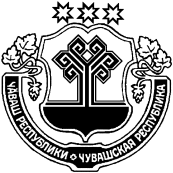 ЧУВАШСКАЯ РЕСПУБЛИКАМАРИИНСКО-ПОСАДСКИЙ РАЙОНСОБРАНИЕ ДЕПУТАТОВКАРАБАШСКОГО  СЕЛЬСКОГОПОСЕЛЕНИЯРЕШЕНИЕ19.11.2019   №  С-97/1деревня КарабашипОбозначение зоныНаименование территориальной зоныЖилые зоны1Ж-1Зона застройки индивидуальными жилыми домамиРекреационные зоны2РЗона рекреационного назначенияЗоны сельскохозяйственного использования 3СХ-2Зона сельскохозяйственного использования         4             СХ-3Зоны специального назначения5СпЗона специального назначения, связанная с захоронениямиЗоны, для которых градостроительные регламенты не устанавливаются6СХ-1Зона сельскохозяйственных угодий7ЛЛесной фонд8ВЗона земель, покрытых поверхностными водами№П№/пКод (числовое обозначение) в соответствии с КлассификаторомВид разрешенного использования земельного участка (в соответствии с Классификатором видов разрешенного использования земельных участков утвержденным уполномоченным федеральным органом исполнительной власти)Параметры разрешенного строительства, реконструкции объектов капстроительстваПараметры разрешенного строительства, реконструкции объектов капстроительстваПараметры разрешенного строительства, реконструкции объектов капстроительстваПараметры разрешенного строительства, реконструкции объектов капстроительства№П№/пКод (числовое обозначение) в соответствии с КлассификаторомВид разрешенного использования земельного участка (в соответствии с Классификатором видов разрешенного использования земельных участков утвержденным уполномоченным федеральным органом исполнительной власти)Предельная этажность зданий, строений, сооружений, этажПредельные размеры земельных участков (мин.-макс.), кв.мМаксимальный процент застройки, %Минимальные отступы от границ земельного участка (м)Основные виды и параметры разрешенного использования земельных участков и объектов капитального строительстваОсновные виды и параметры разрешенного использования земельных участков и объектов капитального строительстваОсновные виды и параметры разрешенного использования земельных участков и объектов капитального строительстваОсновные виды и параметры разрешенного использования земельных участков и объектов капитального строительстваОсновные виды и параметры разрешенного использования земельных участков и объектов капитального строительстваОсновные виды и параметры разрешенного использования земельных участков и объектов капитального строительстваОсновные виды и параметры разрешенного использования земельных участков и объектов капитального строительства12.1Для индивидуального жилищного строительства3400-150050322.2Для ведения личного подсобного хозяйства (приусадебный земельный участок)31000-1000030333.4.1Амбулаторно-поликлиническое обслуживание2100-500060343.5.1Дошкольное, начальное и среднее общее образование21000-5000030353.8Общественное управление2100-500060363.1Коммунальное обслуживание120-500080174.4Магазины225-5000601813.1Ведение огородничества0100-30000092.1.1Малоэтажная многоквартирная жилая застройка4600-1000503102.7.1Хранение автотранспорта130-2000801112.3Блокированная жилая застройка3100-3000403123.2Социальное обслуживание2100-60000603133.6Культурное развитие21000-5000703143.3Бытовое обслуживание2100-5000753153.7Религиозное использование2100-50000803163.10.1Амбулаторное ветеринарное обслуживание2100-5000603174.1Деловое управление21200-5000603184.3Рынки2100-10000803194.5Банковская и страховая деятельность2500-5000603204.6Общественное питание230-5000603214.9Служебные гаражи2400-6000803224.9.1Объекты дорожного сервиса2100-5000803235.1Спорт2100-20000803246.8Связьh:10-70м50-50008032511.3Гидротехнические сооружения1100-500009002612.0Земельные участки (территории) общего пользования00002712.0.1Улично-дорожная сеть00002812.0.2Благоустройство территории0000293.1Коммунальное обслуживание120-5000801303.1.1Предоставление коммунальных услуг230-5000603313.1.2Административные здания организаций, обеспечивающих предоставление коммунальных услуг230-5000603Вспомогательные виды и параметры использования земельных участков и объектов капитального строительстваВспомогательные виды и параметры использования земельных участков и объектов капитального строительстваВспомогательные виды и параметры использования земельных участков и объектов капитального строительстваВспомогательные виды и параметры использования земельных участков и объектов капитального строительстваВспомогательные виды и параметры использования земельных участков и объектов капитального строительстваВспомогательные виды и параметры использования земельных участков и объектов капитального строительстваВспомогательные виды и параметры использования земельных участков и объектов капитального строительства322.7Обслуживание жилой застройки1300-6000301№П№/пКод (числовое обозначение) в соответствии с КлассификаторомВид разрешенного использования земельного участка (в соответствии с Классификатором видов разрешенного использования земельных участков утвержденным уполномоченным федеральным органом исполнительной власти)Параметры разрешенного строительства, реконструкции объектов капстроительстваПараметры разрешенного строительства, реконструкции объектов капстроительстваПараметры разрешенного строительства, реконструкции объектов капстроительстваПараметры разрешенного строительства, реконструкции объектов капстроительства№П№/пКод (числовое обозначение) в соответствии с КлассификаторомВид разрешенного использования земельного участка (в соответствии с Классификатором видов разрешенного использования земельных участков утвержденным уполномоченным федеральным органом исполнительной власти)Предельная этажность зданий, строений, сооружений, этажПредельные размеры земельных участков (мин.-макс.), кв.мМаксимальный процент застройки, %Минимальные отступы от границ земельного участка (м)Основные виды и параметры разрешенного использования земельных участков и объектов капитального строительстваОсновные виды и параметры разрешенного использования земельных участков и объектов капитального строительстваОсновные виды и параметры разрешенного использования земельных участков и объектов капитального строительстваОсновные виды и параметры разрешенного использования земельных участков и объектов капитального строительстваОсновные виды и параметры разрешенного использования земельных участков и объектов капитального строительстваОсновные виды и параметры разрешенного использования земельных участков и объектов капитального строительстваОсновные виды и параметры разрешенного использования земельных участков и объектов капитального строительства13.6Культурное развитие2500-500070324.1Деловое управление2100-500060339.1Охрана природных территорий11200-2000070349.3Историко-культурная деятельность110-5000701Условно разрешенные виды и параметры использования земельных участков и объектов капитального строительстваУсловно разрешенные виды и параметры использования земельных участков и объектов капитального строительстваУсловно разрешенные виды и параметры использования земельных участков и объектов капитального строительстваУсловно разрешенные виды и параметры использования земельных участков и объектов капитального строительстваУсловно разрешенные виды и параметры использования земельных участков и объектов капитального строительстваУсловно разрешенные виды и параметры использования земельных участков и объектов капитального строительстваУсловно разрешенные виды и параметры использования земельных участков и объектов капитального строительства54.4Магазины230-500060364.6Общественное питание230-100060374.8Развлечения2100-500060385.1Спорт21000-500080395.3Охота и рыбалка22000-200000603109.2Курортная деятельность2100-1000005031111.1Общее пользование водными объектами1100-200000601Вспомогательные виды и параметры использования земельных участков и объектов капитального строительстваВспомогательные виды и параметры использования земельных участков и объектов капитального строительстваВспомогательные виды и параметры использования земельных участков и объектов капитального строительстваВспомогательные виды и параметры использования земельных участков и объектов капитального строительстваВспомогательные виды и параметры использования земельных участков и объектов капитального строительстваВспомогательные виды и параметры использования земельных участков и объектов капитального строительстваВспомогательные виды и параметры использования земельных участков и объектов капитального строительства123.1Коммунальное обслуживание120-5000801№П№/пКод (числовое обозначение) в соответствии с КлассификаторомВид разрешенного использования земельного участка (в соответствии с Классификатором видов разрешенного использования земельных участков утвержденным уполномоченным федеральным органом исполнительной власти)Параметры разрешенного строительства, реконструкции объектов капстроительстваПараметры разрешенного строительства, реконструкции объектов капстроительстваПараметры разрешенного строительства, реконструкции объектов капстроительстваПараметры разрешенного строительства, реконструкции объектов капстроительства№П№/пКод (числовое обозначение) в соответствии с КлассификаторомВид разрешенного использования земельного участка (в соответствии с Классификатором видов разрешенного использования земельных участков утвержденным уполномоченным федеральным органом исполнительной власти)Предельная этажность зданий, строений, сооружений, этажПредельные размеры земельных участков (мин.-макс.), кв.мМаксимальный процент застройки, %Минимальные отступы от границ земельного участка (м)Основные виды и параметры разрешенного использования земельных участков и объектов капитального строительстваОсновные виды и параметры разрешенного использования земельных участков и объектов капитального строительстваОсновные виды и параметры разрешенного использования земельных участков и объектов капитального строительстваОсновные виды и параметры разрешенного использования земельных участков и объектов капитального строительстваОсновные виды и параметры разрешенного использования земельных участков и объектов капитального строительстваОсновные виды и параметры разрешенного использования земельных участков и объектов капитального строительстваОсновные виды и параметры разрешенного использования земельных участков и объектов капитального строительства11.0Сельскохозяйственное использование0500-2000000021.2Выращивание зерновых и иных сельскохозяйственных культур0500-1000000031.3Овощеводство0500-1000000041.5Садоводство3500-20000030151.7Животноводство1500-15000060361.8Скотоводство1500-15000060371.10Птицеводство1500-10000080381.11Свиноводство1500-10000080391.9Звероводство1500-100000801101.15Хранение и переработка сельскохозяйственной продукции1500-150000801111.16Ведение личного подсобного хозяйства на полевых участках0500-10000000121.18Обеспечение сельскохозяйственного производства1500-100000601131.12Пчеловодство1500-100000101141.13Рыбоводство1500-200000101151.17Питомники1500-1000008011611.3Гидротехнические сооружения1100-100000900173.10.1Амбулаторное ветеринарное обслуживание1300-5000601186.8Связьh:10-70м50-5000803Вспомогательные виды и параметры использования земельных участков и объектов капитального строительстваВспомогательные виды и параметры использования земельных участков и объектов капитального строительстваВспомогательные виды и параметры использования земельных участков и объектов капитального строительстваВспомогательные виды и параметры использования земельных участков и объектов капитального строительстваВспомогательные виды и параметры использования земельных участков и объектов капитального строительстваВспомогательные виды и параметры использования земельных участков и объектов капитального строительстваВспомогательные виды и параметры использования земельных участков и объектов капитального строительства                                                                                                                                                                                                                                                                                                                                                                                                                                                                                                                                                                                                                                                                                                                                                                                                                                                                                                                                                                                                                                                                                                                                                                                                                                                                                                                                                                                                                                                                                                                                                                                                                                                                                                                                                                                                                                                                                                                                                                                                                                                       193.1Коммунальное обслуживание120-5000801№П№/пКод (числовое обозначение) в соответствии с КлассификаторомВид разрешенного использования земельного участка (в соответствии с Классификатором видов разрешенного использования земельных участков утвержденным уполномоченным федеральным органом исполнительной власти)Параметры разрешенного строительства, реконструкции объектов капстроительстваПараметры разрешенного строительства, реконструкции объектов капстроительстваПараметры разрешенного строительства, реконструкции объектов капстроительстваПараметры разрешенного строительства, реконструкции объектов капстроительства№П№/пКод (числовое обозначение) в соответствии с КлассификаторомВид разрешенного использования земельного участка (в соответствии с Классификатором видов разрешенного использования земельных участков утвержденным уполномоченным федеральным органом исполнительной власти)Предельная этажность зданий, строений, сооружений, этажПредельные размеры земельных участков (мин.-макс.), кв.мМаксимальный процент застройки, %Минимальные отступы от границ земельного участка (м)Основные виды и параметры разрешенного использования земельных участков и объектов капитального строительстваОсновные виды и параметры разрешенного использования земельных участков и объектов капитального строительстваОсновные виды и параметры разрешенного использования земельных участков и объектов капитального строительстваОсновные виды и параметры разрешенного использования земельных участков и объектов капитального строительстваОсновные виды и параметры разрешенного использования земельных участков и объектов капитального строительстваОсновные виды и параметры разрешенного использования земельных участков и объектов капитального строительстваОсновные виды и параметры разрешенного использования земельных участков и объектов капитального строительства112.1Ритуальная деятельность130-100000501212.2Специальная деятельность2100-100000501Условно разрешенные виды и параметры использования земельных участков и объектов капитального строительстваУсловно разрешенные виды и параметры использования земельных участков и объектов капитального строительстваУсловно разрешенные виды и параметры использования земельных участков и объектов капитального строительстваУсловно разрешенные виды и параметры использования земельных участков и объектов капитального строительстваУсловно разрешенные виды и параметры использования земельных участков и объектов капитального строительстваУсловно разрешенные виды и параметры использования земельных участков и объектов капитального строительстваУсловно разрешенные виды и параметры использования земельных участков и объектов капитального строительства34.9Служебные гаражи1400-600080144.4Магазины130-500060356.9Склады1100-5000751Вспомогательные виды и параметры использования земельных участков и объектов капитального строительстваВспомогательные виды и параметры использования земельных участков и объектов капитального строительстваВспомогательные виды и параметры использования земельных участков и объектов капитального строительстваВспомогательные виды и параметры использования земельных участков и объектов капитального строительстваВспомогательные виды и параметры использования земельных участков и объектов капитального строительстваВспомогательные виды и параметры использования земельных участков и объектов капитального строительстваВспомогательные виды и параметры использования земельных участков и объектов капитального строительства63.7Религиозное использование2100-1000080373.1Коммунальное обслуживание120-5000801ЧĂВАШ РЕСПУБЛИКИСĔНТĔРВЁРРИ РАЙОНЕХУРАКАССИ ЯЛ ПОСЕЛЕНИЙĔНПУСЛАХЕЙЫШĂНУ«  18 » чӳк 2019 ҫ №  88Хуракасси ялĕ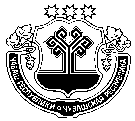 ЧУВАШСКАЯ РЕСПУБЛИКАМАРИИНСКО-ПОСАДСКИЙ РАЙОНГЛАВАЭЛЬБАРУСОВСКОГО СЕЛЬСКОГО ПОСЕЛЕНИЯПОСТАНОВЛЕНИЕ«18»   ноября  2019 г. № 88деревня ЭльбарусовоПриложение 1к решению Собрания депутатов Эльбарусовского сельского поселения  "О бюджете Эльбарусовского сельского поселения Мариинско-Посадскогорайона Чувашской Республики на 2020 год и на плановый период 2021 и 2022 годов"     НОРМАТИВЫ     НОРМАТИВЫ     НОРМАТИВЫраспределения доходов в бюджет Эльбарусовского сельского поселения распределения доходов в бюджет Эльбарусовского сельского поселения распределения доходов в бюджет Эльбарусовского сельского поселения Мариинско-Посадского района Чувашской Республики на 2020 годМариинско-Посадского района Чувашской Республики на 2020 годМариинско-Посадского района Чувашской Республики на 2020 годи на плановый период 2021 и 2022 годови на плановый период 2021 и 2022 годови на плановый период 2021 и 2022 годов(в процентах)Код бюджетной Наименование доходабюджеты классификациипоселений123109 00000 00 0000 000ЗАДОЛЖЕННОСТЬ И ПЕРЕРАСЧЕТЫ ПО ОТМЕННЕНЫМ НАЛОГАМ, СБОРАМ И ИНЫМ ОБЯЗАТЕЛЬНЫМ ПЛАТЕЖАМ109 04050 10 0000 110Земельный налог (по обязательствам, возникшим до 1 января 2006 года), мобилизуемый на территориях поселений100Код бюджетной классификации Российской ФедерацииКод бюджетной классификации Российской ФедерацииНаименование главного администратора доходов бюджета  Эльбарусовского сельского поселенияглавного администратора доходовдоходов бюджета  Эльбарусовского сельского поселенияНаименование главного администратора доходов бюджета  Эльбарусовского сельского поселения123993Администрация Эльбарусовского сельского поселенияАдминистрация Эльбарусовского сельского поселения993108 04020 01 0000 110Госпошлина за совершение нотариальных действий должностными лицами органов местного самоуправления, уполномоченными в соответствии с законодательными  актами РФ на совершение нотариальных действий993108 07175 01 1000 110Государственная пошлина за выдачу органом местного самоуправления поселения специального разрешения на движение по автомобильным дорогам транспортных средств, осуществляющих перевозки опасных, тяжеловесных и (или) крупногабаритных грузов, зачисляемая в бюджеты поселений993111 05013 10 0000 120Доходы, получаемые в виде арендной платы за земельные участки, государственная собственность на которые не разграничена и, которые расположены в границах поселений, а также средства от продажи права на заключение договоров аренды указанных земельных участков993111 05025 10 0000 120Доходы, получаемые в виде арендной платы, а также средства от продажи права на заключение договоров аренды за земли, находящиеся в собственности поселений (за исключением земельных участков муниципальных автономных учреждений, а также земельных участков муниципальных унитарных предприятий, в том числе казенных)993111 05035 10 0000 120Доходы от сдачи в аренду имущества, находящегося в оперативном управлении органов управления поселений и созданных ими учреждений (за исключением имущества муниципальных автономных учреждений)993111 09045 10 0000 120Прочие поступления от использования имущества, находящегося в собственности поселений( за исключением имущества муниципальных автономных учреждений, а также имущества муниципальных унитарных предприятий, в том числе казенных)993113 02065 10 0000 130Доходы, поступающие в порядке возмещения расходов, понесенных в связи с эксплуатацией имущества поселений993113 02995 10 0000 130Прочие доходы от компенсации затрат бюджетов поселений993114 01050 10 0000 410Доходы от продажи квартир, находящихся в собственности поселений993114 02052 10 0000 410Доходы от реализации имущества, находящегося в оперативном управлении учреждений, находящихся в ведении органов управления поселений (за исключением имущества муниципальных бюджетных и автономных учреждений), в части реализации основных средств по указанному имуществу993114 02053 10 0000 410Доходы от реализации иного имущества, находящегося в собственности поселений (за исключением имущества муниципальных бюджетных и автономных учреждений, а также имущества муниципальных унитарных предприятий, в том числе казенных), в части реализации основных средств по указанному имуществу993114 06013 10 0000 430Доходы от продажи земельных участков, государственная собственность на которые не разграничена и которые расположены в границах поселений993114 06025 10 0000 430Доходы от продажи земельных участков, находящихся в собственности поселений (за исключением земельных участков муниципальных бюджетных и автономных учреждений)993116 07010 10 0000 140Штрафы, неустойки, пени, уплаченные в случае просрочки исполнения поставщиком (подрядчиком, исполнителем) обязательств, предусмотренных муниципальным контрактом, заключенным муниципальным органом, казенным учреждением сельского поселения993116 07090 10 0000 140Иные штрафы, неустойки, пени, уплаченные в соответствии с законом или договором в случае неисполнения или ненадлежащего исполнения обязательств перед муниципальным органом, (муниципальным казенным учреждением) сельского поселения993116 10032 10 0000 140Прочее возмещение ущерба, причиненного муниципальному имуществу сельского поселения (за исключением имущества, закрепленного за муниципальными бюджетными (автономными) учреждениями, унитарными предприятиями)993116 10061 10 0000 140Платежи в целях возмещения убытков, причиненных уклонением от заключения с муниципальным органом сельского поселения (муниципальным казенным учреждением) муниципального контракта, а также иные денежные средства, подлежащие зачислению в бюджет сельского поселения за нарушение законодательства Российской Федерации о контрактной системе в сфере закупок товаров, работ, услуг для обеспечения государственных и муниципальных нужд (за исключением муниципального контракта, финансируемого за счет средств муниципального дорожного фонда)993116 10081 10 0000 140Платежи в целях возмещения ущерба при расторжении муниципального контракта, заключенного с муниципальным органом сельского поселения (муниципальным казенным учреждением), в связи с односторонним отказом исполнителя (подрядчика) от его исполнения (за исключением муниципального контракта, финансируемого за счет средств муниципального дорожного фонда)993116 10082 10 0000 140Платежи в целях возмещения ущерба при расторжении муниципального контракта, финансируемого за счет средств муниципального дорожного фонда сельского поселения, в связи с односторонним отказом исполнителя (подрядчика) от его исполнения993117 01050 10 0000 180Невыясненные поступления, зачисляемые в бюджеты поселений993117 05050 10 0000 180Прочие неналоговые доходы бюджетов поселений993117 14030 10 0000 180Средства самообложения граждан, зачисляемые в бюджеты сельских поселений993200 00000 00 0000 000Безвозмездные поступленияКод бюджетной классификации Российской ФедерацииКод бюджетной классификации Российской ФедерацииНаименование главного администратора источников финансирования дефицита бюджета  Эльбарусовского сельского поселенияглавного администраторагруппы, подгруппы, статьи и вида источников финансирования дефицита бюджета  Эльбарусовского сельского поселениягруппы, подгруппы, статьи и вида источников финансирования дефицита бюджета  Эльбарусовского сельского поселения123993Администрация  Эльбарусовского сельского поселенияАдминистрация  Эльбарусовского сельского поселения99301 06 01 00 10 0000 630Средства от продажи акций и иных форм участия в капитале, находящихся в собственности поселенийКоды  бюджетной классификации Российской ФедерацииНаименование доходовСумма (тыс. рублей)100 00000 00 0000 000Доходы1 754,7101 00000 00 0000 000Налоги на прибыль, доходы56,3101 02010 01 1000 110НДФЛ с доходов, источником которых является налоговый агент, за исключением доходов, в отношении которых исчисление и уплата налога осуществляются в соответствии со статьями 227, 227.1 и 228 Налогового кодекса Российской Федерации (сумма платежа)56,3103 00000 00 0000 000Налоги на товары (работы, услуги) реализуемые на территории Российской Федерации660,0103 02231 01 0000 110Доходы от уплаты акцизов на дизельное топливо, подлежащие распределению между бюджетами субъектов Российской Федерации и местными бюджетами с учетом установленных дифференцированных нормативов отчислений в местные бюджеты (по нормативам, установленным Федеральным законом о федеральном бюджете в целях формирования дорожных фондов субъектов Российской Федерации)264,0103 02251 01 0000 110Доходы от уплаты акцизов на автомобильный бензин, подлежащие распределению между бюджетами субъектов Российской Федерации и местными бюджетами с учетом установленных дифференцированных нормативов отчислений в местные бюджеты (по нормативам, установленным Федеральным законом о федеральном бюджете в целях формирования дорожных фондов субъектов Российской Федерации)396,0105 00000 00 0000 000Налоги на совокупный доход10,3105 03010 01 1000 110Единый сельскохозяйственный налог (сумма платежа)10,3106 00000 00 0000 000Налоги на имущество608,0106 01030 10 1000 110Налог на имущество физических лиц, взимаемый по ставкам, применяемым к объектам налогообложения, расположенным в границах сельских поселений (сумма платежа)168,3106 06033 10 1000 110Земельный налог с организаций, обладающих земельным участком, расположенным в границах сельских поселений (сумма платежа)131,9106 06043 10 1000 110Земельный налог с физических лиц, обладающих земельным участком, расположенным в границах сельских поселений (сумма платежа)307,8108 00000 00 0000 000Государственная пошлина9,0108 04020 01 1000 110Государственная пошлина за совершение нотариальных действий должностными лицами органов местного самоуправления, уполномоченными в соответствии с законодательными актами Российской Федерации на совершение нотариальных действий9,0111 00000 00 0000 000Доходы от использования имущества, находящегося в государственной и муниципальной собственности411,1111 05025 10 0000 120Доходы, получаемые в виде арендной платы, а также средства от продажи права на заключение договоров аренды за земли, находящиеся в собственности поселений (за исключением земельных участков муниципальных автономных учреждений, а также земельных участков муниципальных унитарных предприятий, в том числе казенных)380,0111 05035 10 0000 120Доходы от сдачи в аренду имущества, находящегося в оперативном управлении органов управления поселений и созданных ими учреждений (за исключением имущества муниципальных автономных учреждений)2,0111 09045 10 0000 120Прочие поступления от использования имущества, находящегося в собственности поселений( за исключением имущества муниципальных автономных учреждений, а также имущества муниципальных унитарных предприятий, в том числе казенных)29,1200 00000 00 0000 000Безвозмездные поступления3 241,6202 10000 00 0000 151Дотации от других уровней бюджетов2 123,9202 15001 10 0000 151Дотации бюджетам поселений на выравнивание уровня бюджетной обеспеченности2 123,9202 20000 00 0000 151Субсидии бюджетам субъектов Российской Федерации и муниципальных образований (межбюджетные субсидии)935,0202 20216 10 0000 151Субсидии бюджетам сельских поселений на осуществление дорожной деятельности в отношении автомобильных дорог общего пользования, а также капитального ремонта и ремонта дворовых территорий многоквартирных домов, проездов к дворовым территориям многоквартирных домов населенных пунктов (ремонт дорог респ.)538,6202 20216 10 0000 151Субсидии бюджетам сельских поселений на осуществление дорожной деятельности в отношении автомобильных дорог общего пользования, а также капитального ремонта и ремонта дворовых территорий многоквартирных домов, проездов к дворовым территориям многоквартирных домов населенных пунктов (содержание дорог респ.)396,4202 30000 00 0000 151Субвенции бюджетам субъектов Российской Федерации и муниципальных образований182,7202 30024 10 0000 151Субвенции бюджетам поселений на выполнение передаваемых полномочий субъектов Российской Федерации (безнадз.жив.респ.)3,5202 35118 10 0000 151Субвенции  бюджетам поселений на осуществление первичного воинского учета на территориях, где отсутствуют военные комиссариаты179,2Итого доходов4 996,3Коды  бюджетной классификации Российской ФедерацииНаименование доходовСумма (тыс. рублей)Сумма (тыс. рублей)Коды  бюджетной классификации Российской ФедерацииНаименование доходов2021 год2022 год100 00000 00 0000 000Доходы1 783,11 819,9101 00000 00 0000 000Налоги на прибыль, доходы57,759,2101 02010 01 1000 110НДФЛ с доходов, источником которых является налоговый агент, за исключением доходов, в отношении которых исчисление и уплата налога осуществляются в соответствии со статьями 227, 227.1 и 228 Налогового кодекса Российской Федерации (сумма платежа)57,759,2103 00000 00 0000 000Налоги на товары (работы, услуги) реализуемые на территории Российской Федерации660,0660,0103 02231 01 0000 110Доходы от уплаты акцизов на дизельное топливо, подлежащие распределению между бюджетами субъектов Российской Федерации и местными бюджетами с учетом установленных дифференцированных нормативов отчислений в местные бюджеты (по нормативам, установленным Федеральным законом о федеральном бюджете в целях формирования дорожных фондов субъектов Российской Федерации)264,0264,0103 02251 01 0000 110Доходы от уплаты акцизов на автомобильный бензин, подлежащие распределению между бюджетами субъектов Российской Федерации и местными бюджетами с учетом установленных дифференцированных нормативов отчислений в местные бюджеты (по нормативам, установленным Федеральным законом о федеральном бюджете в целях формирования дорожных фондов субъектов Российской Федерации)396,0396,0105 00000 00 0000 000Налоги на совокупный доход10,310,3105 03010 01 1000 110Единый сельскохозяйственный налог (сумма платежа)10,310,3106 00000 00 0000 000Налоги на имущество644,0679,3106 01030 10 1000 110Налог на имущество физических лиц, взимаемый по ставкам, применяемым к объектам налогообложения, расположенным в границах сельских поселений (сумма платежа)193,1222,1106 06033 10 1000 110Земельный налог с организаций, обладающих земельным участком, расположенным в границах сельских поселений (сумма платежа)135,3137,2106 06043 10 1000 110Земельный налог с физических лиц, обладающих земельным участком, расположенным в границах сельских поселений (сумма платежа)315,6320,0111 00000 00 0000 000Доходы от использования имущества, находящегося в государственной и муниципальной собственности411,1411,1111 05025 10 0000 120Доходы, получаемые в виде арендной платы, а также средства от продажи права на заключение договоров аренды за земли, находящиеся в собственности поселений (за исключением земельных участков муниципальных автономных учреждений, а также земельных участков муниципальных унитарных предприятий, в том числе казенных)380,0380,0111 05035 10 0000 120Доходы от сдачи в аренду имущества, находящегося в оперативном управлении органов управления поселений и созданных ими учреждений (за исключением имущества муниципальных автономных учреждений)2,02,0111 09045 10 0000 120Прочие поступления от использования имущества, находящегося в собственности поселений( за исключением имущества муниципальных автономных учреждений, а также имущества муниципальных унитарных предприятий, в том числе казенных)29,129,1200 00000 00 0000 000Безвозмездные поступления3 145,63 572,7202 10000 00 0000 151Дотации от других уровней бюджетов2 028,72 021,4202 15001 10 0000 151Дотации бюджетам поселений на выравнивание уровня бюджетной обеспеченности2 028,72 021,4202 20000 00 0000 151Субсидии бюджетам субъектов Российской Федерации и муниципальных образований (межбюджетные субсидии)932,71 367,1202 20216 10 0000 151Субсидии бюджетам сельских поселений на осуществление дорожной деятельности в отношении автомобильных дорог общего пользования, а также капитального ремонта и ремонта дворовых территорий многоквартирных домов, проездов к дворовым территориям многоквартирных домов населенных пунктов (ремонт дорог респ.)536,3970,7202 20216 10 0000 151Субсидии бюджетам сельских поселений на осуществление дорожной деятельности в отношении автомобильных дорог общего пользования, а также капитального ремонта и ремонта дворовых территорий многоквартирных домов, проездов к дворовым территориям многоквартирных домов населенных пунктов (содержание дорог респ.)396,4396,4202 30000 00 0000 151Субвенции бюджетам субъектов Российской Федерации и муниципальных образований184,2184,2202 30024 10 0000 151Субвенции бюджетам поселений на выполнение передаваемых полномочий субъектов Российской Федерации (безнадз.жив.респ.)3,53,5202 35118 10 0000 151Субвенции  бюджетам поселений на осуществление первичного воинского учета на территориях, где отсутствуют военные комиссариаты180,7180,7Итого доходов4 928,75 392,6НаименованиеРЗПРЦСРВРСуммаСуммаСуммаНаименованиеРЗПРЦСРВРвсегоСубсидии, субвенцииза счет  бюджета поселенияНаименованиеРЗПРЦСРВРвсегоСубсидии, субвенцииза счет  бюджета поселения12345678Всего4 996,31 117,73 878,6ОБЩЕГОСУДАРСТВЕННЫЕ ВОПРОСЫ011 179,5-1 179,5Функционирование Правительства Российской Федерации, высших исполнительных органов государственной власти субъектов Российской Федерации, местных администраций01041 089,8-1 089,8Муниципальная программа "Развитие потенциала муниципального управления"0104Ч5000000001 089,8-1 089,8Обеспечение реализации государственной программы Чувашской Республики "Развитие потенциала государственного управления"0104Ч5Э00000001 089,8-1 089,8Основное мероприятие "Общепрограммные расходы"0104Ч5Э01000001 089,8-1 089,8Обеспечение функций муниципальных органов0104Ч5Э01002001 089,8-1 089,8Расходы на выплаты персоналу в целях обеспечения выполнения функций государственными (муниципальными) органами, казенными учреждениями, органами управления государственными внебюджетными фондами0104Ч5Э0100200100973,6-973,6Расходы на выплаты персоналу государственных (муниципальных) органов0104Ч5Э0100200120973,6-973,6Закупка товаров, работ и услуг для обеспечения государственных (муниципальных) нужд0104Ч5Э0100200200113,9-113,9Иные закупки товаров, работ и услуг для обеспечения государственных (муниципальных) нужд0104Ч5Э0100200240113,9-113,9Иные бюджетные ассигнования0104Ч5Э01002008002,3-2,3Уплата налогов, сборов и иных платежей0104Ч5Э01002008502,3-2,3Обеспечение проведения выборов и референдумов010761,4-61,4Муниципальная программа "Развитие потенциала муниципального управления"0107Ч50000000061,4-61,4Обеспечение реализации государственной программы Чувашской Республики "Развитие потенциала государственного управления"0107Ч5Э000000061,4-61,4Основное мероприятие "Общепрограммные расходы"0107Ч5Э010000061,4-61,4Организация и проведение выборов в законодательные (представительные) органы муниципального образования0107Ч5Э017379061,4-61,4Иные бюджетные ассигнования0107Ч5Э017379080061,4-61,4Специальные расходы0107Ч5Э017379088061,4-61,4Резервные фонды011125,0-25,0Муниципальная программа "Управление общественными финансами и муниципальным долгом"0111Ч40000000025,0-25,0Подпрограмма "Совершенствование бюджетной политики и обеспечение сбалансированности бюджета" муниципальной программы "Управление общественными финансами и муниципальным долгом"0111Ч41000000025,0-25,0Основное мероприятие "Развитие бюджетного планирования, формирование республиканского бюджета Чувашской Республики на очередной финансовый год и плановый период"0111Ч41010000025,0-25,0Резервный фонд администрации муниципального образования Чувашской Республики0111Ч41017343025,0-25,0Иные бюджетные ассигнования0111Ч41017343080025,0-25,0Резервные средства0111Ч41017343087025,0-25,0Другие общегосударственные вопросы01133,3-3,3Муниципальная программа "Развитие потенциала муниципального управления"0113Ч5000000003,3-3,3Обеспечение реализации государственной программы Чувашской Республики "Развитие потенциала государственного управления"0113Ч5Э00000003,3-3,3Основное мероприятие "Общепрограммные расходы"0113Ч5Э01000003,3-3,3Выполнение других обязательств муниципального образования Чувашской Республики0113Ч5Э01737703,3-3,3Иные бюджетные ассигнования0113Ч5Э01737708003,3-3,3Уплата налогов, сборов и иных платежей0113Ч5Э01737708503,3-3,3НАЦИОНАЛЬНАЯ ОБОРОНА02179,2179,2-Мобилизационная и вневойсковая подготовка0203179,2179,2-Муниципальная программа "Управление общественными финансами и муниципальным долгом"0203Ч400000000179,2179,2-Подпрограмма "Развитие культуры в Чувашской Республике" муниципальной программы "Развитие культуры и туризма"0203Ч410000000179,2179,2-Основное мероприятие "Осуществление мер финансовой поддержки бюджетов муниципальных районов, городских округов и поселений, направленных на обеспечение их сбалансированности и повышение уровня бюджетной обеспеченности"0203Ч410400000179,2179,2-Осуществление первичного воинского учета на территориях, где отсутствуют военные комиссариаты, за счет субвенции, предоставляемой из федерального бюджета0203Ч410451180179,2179,2-Расходы на выплаты персоналу в целях обеспечения выполнения функций государственными (муниципальными) органами, казенными учреждениями, органами управления государственными внебюджетными фондами0203Ч410451180100165,8165,8-Расходы на выплаты персоналу государственных (муниципальных) органов0203Ч410451180120165,8165,8-Закупка товаров, работ и услуг для обеспечения государственных (муниципальных) нужд0203Ч41045118020013,413,4-Иные закупки товаров, работ и услуг для обеспечения государственных (муниципальных) нужд0203Ч41045118024013,413,4-НАЦИОНАЛЬНАЯ БЕЗОПАСНОСТЬ И ПРАВООХРАНИТЕЛЬНАЯ ДЕЯТЕЛЬНОСТЬ03289,9-289,9Защита населения и территории от чрезвычайных ситуаций природного и техногенного характера, гражданская оборона03091,0-1,0Муниципальная программа "Обеспечение общественного порядка и противодействие преступности"0309А3000000001,0-1,0Подпрограмма "Профилактика незаконного потребления наркотических средств и психотропных веществ, наркомании в Чувашской Республике" муниципальной программы "Обеспечение общественного порядка и противодействие преступности"0309А3200000001,0-1,0Основное мероприятие "Совершенствование системы мер по сокращению спроса на наркотики"0309А3202000001,0-1,0Комплексные меры противодействия злоупотреблению наркотическими средствами и их незаконному обороту в Чувашской Республике0309А3202726301,0-1,0Закупка товаров, работ и услуг для обеспечения государственных (муниципальных) нужд0309А3202726302001,0-1,0Иные закупки товаров, работ и услуг для обеспечения государственных (муниципальных) нужд0309А3202726302401,0-1,0Обеспечение пожарной безопасности0310288,9-288,9Муниципальная программа "Повышение безопасности жизнедеятельности населения и территорий Чувашской Республики"0310Ц800000000288,9-288,9Подпрограмма "Защита населения и территорий от чрезвычайных ситуаций природного и техногенного характера, обеспечение пожарной безопасности и безопасности населения на водных объектах на территории Чувашской Республики" муниципальной программы "Повышение безопасности жизнедеятельности населения и территорий Чувашской Республики"0310Ц810000000288,9-288,9Основное мероприятие "Обеспечение деятельности муниципальных учреждений, реализующих на территории Чувашской Республики государственную политику в области пожарной безопасности"0310Ц810100000288,9-288,9Обеспечение деятельности муниципальных учреждений, реализующих на территории Чувашской Республики государственную политику в области пожарной безопасности0310Ц810170020288,9-288,9Расходы на выплаты персоналу в целях обеспечения выполнения функций государственными (муниципальными) органами, казенными учреждениями, органами управления государственными внебюджетными фондами0310Ц810170020100284,3-284,3Расходы на выплаты персоналу государственных (муниципальных) учреждений0310Ц810170020110284,3-284,3Иные бюджетные ассигнования0310Ц8101700208004,6-4,6Уплата налогов, сборов и иных платежей0310Ц8101700208504,6-4,6НАЦИОНАЛЬНАЯ ЭКОНОМИКА041 698,5938,5760,0Сельское хозяйство и рыболовство04053,53,5-Муниципальная программа "Развитие сельского хозяйства и регулирование рынка сельскохозяйственной продукции, сырья и продовольствия"0405Ц9000000003,53,5-Подпрограмма "Развитие ветеринарии" муниципальной программы "Развитие сельского хозяйства и регулирование рынка сельскохозяйственной продукции, сырья и продовольствия" годы0405Ц9700000003,53,5-Основное мероприятие "Предупреждение и ликвидация болезней животных"0405Ц9701000003,53,5-Осуществление государственных полномочий Чувашской Республики по организации и проведению на территории Чувашской Республики мероприятий по отлову и содержанию безнадзорных животных0405Ц9701127503,53,5-Закупка товаров, работ и услуг для обеспечения государственных (муниципальных) нужд0405Ц9701127502003,53,5-Иные закупки товаров, работ и услуг для обеспечения государственных (муниципальных) нужд0405Ц9701127502403,53,5-Дорожное хозяйство (дорожные фонды)04091 595,0935,0660,0Муниципальная программа "Развитие транспортной системы"0409Ч2000000001 595,0935,0660,0Подпрограмма "Безопасные и качественные автомобильные дороги" муниципальной программы "Развитие транспортной системы "0409Ч2100000001 595,0935,0660,0Основное мероприятие "Мероприятия, реализуемые с привлечением межбюджетных трансфертов бюджетам другого уровня"0409Ч2103000001 595,0935,0660,0Осуществление дорожной деятельности, кроме деятельности по строительству, в отношении автомобильных дорог местного значения в границах населенных пунктов поселения0409Ч210374190610,8-610,8Закупка товаров, работ и услуг для обеспечения государственных (муниципальных) нужд0409Ч210374190200610,8-610,8Иные закупки товаров, работ и услуг для обеспечения государственных (муниципальных) нужд0409Ч210374190240610,8-610,8Капитальный ремонт и ремонт автомобильных дорог общего пользования местного значения в границах населенных пунктов поселения0409Ч2103S4191566,9538,628,3Закупка товаров, работ и услуг для обеспечения государственных (муниципальных) нужд0409Ч2103S4191200566,9538,628,3Иные закупки товаров, работ и услуг для обеспечения государственных (муниципальных) нужд0409Ч2103S4191240566,9538,628,3Содержание автомобильных дорог общего пользования местного значения в границах населенных пунктов поселения0409Ч2103S4192417,3396,420,9Закупка товаров, работ и услуг для обеспечения государственных (муниципальных) нужд0409Ч2103S4192200417,3396,420,9Иные закупки товаров, работ и услуг для обеспечения государственных (муниципальных) нужд0409Ч2103S4192240417,3396,420,9Другие вопросы в области национальной экономики0412100,0-100,0Муниципальная программа "Развитие земельных и имущественных отношений"0412А400000000100,0-100,0Подпрограмма "Управление муниципальным имуществом" муниципальной программы "Развитие земельных и имущественных отношений"0412А410000000100,0-100,0Основное мероприятие "Создание условий для максимального вовлечения в хозяйственный оборот муниципального имущества, в том числе земельных участков"0412А410200000100,0-100,0Проведение землеустроительных (кадастровых) работ по земельным участкам, находящимся в собственности муниципального образования, и внесение сведений в кадастр недвижимости0412А410277590100,0-100,0Закупка товаров, работ и услуг для обеспечения государственных (муниципальных) нужд0412А41027759020099,2-99,2Иные закупки товаров, работ и услуг для обеспечения государственных (муниципальных) нужд0412А41027759024099,2-99,2Иные бюджетные ассигнования0412А4102775908000,8-0,8Уплата налогов, сборов и иных платежей0412А4102775908500,8-0,8ЖИЛИЩНО-КОММУНАЛЬНОЕ ХОЗЯЙСТВО05424,2-424,2Жилищное хозяйство050129,1-29,1Муниципальная программа "Развитие потенциала муниципального управления"0501Ч50000000029,1-29,1Обеспечение реализации государственной программы Чувашской Республики "Развитие потенциала государственного управления"0501Ч5Э000000029,1-29,1Основное мероприятие "Общепрограммные расходы"0501Ч5Э010000029,1-29,1Выполнение других обязательств муниципального образования Чувашской Республики0501Ч5Э017377029,1-29,1Закупка товаров, работ и услуг для обеспечения государственных (муниципальных) нужд0501Ч5Э017377020029,1-29,1Иные закупки товаров, работ и услуг для обеспечения государственных (муниципальных) нужд0501Ч5Э017377024029,1-29,1Коммунальное хозяйство050210,0-10,0Муниципальная программа "Модернизация и развитие сферы жилищно-коммунального хозяйства"0502А10000000010,0-10,0Подпрограмма "Модернизация коммунальной инфраструктуры на территории Чувашской Республики" государственной программы Чувашской Республики "Модернизация и развитие сферы жилищно-коммунального хозяйства"0502А11000000010,0-10,0Основное мероприятие "Обеспечение качества жилищно-коммунальных услуг"0502А11010000010,0-10,0Осуществление функций по использованию объектов коммунального хозяйства муниципальных образований, содержание объектов коммунального хозяйства0502А11017023010,0-10,0Закупка товаров, работ и услуг для обеспечения государственных (муниципальных) нужд0502А11017023020010,0-10,0Иные закупки товаров, работ и услуг для обеспечения государственных (муниципальных) нужд0502А11017023024010,0-10,0Благоустройство0503385,1-385,1Муниципальная программа "Формирование современной городской среды на территории Чувашской Республики"0503А500000000262,1-262,1Подпрограмма "Благоустройство дворовых и общественных территорий" муниципальной программы "Формирование современной городской среды на территории Чувашской Республики"0503А510000000262,1-262,1Основное мероприятие "Содействие благоустройству населенных пунктов Чувашской Республики"0503А510200000262,1-262,1Уличное освещение0503А510277400120,0-120,0Закупка товаров, работ и услуг для обеспечения государственных (муниципальных) нужд0503А510277400200120,0-120,0Иные закупки товаров, работ и услуг для обеспечения государственных (муниципальных) нужд0503А510277400240120,0-120,0Реализация мероприятий по благоустройству территории0503А510277420142,1-142,1Закупка товаров, работ и услуг для обеспечения государственных (муниципальных) нужд0503А510277420200142,1-142,1Иные закупки товаров, работ и услуг для обеспечения государственных (муниципальных) нужд0503А510277420240142,1-142,1Муниципальная программа "Развитие сельского хозяйства и регулирование рынка сельскохозяйственной продукции, сырья и продовольствия"0503Ц900000000123,0-123,0Подпрограмма "Устойчивое развитие сельских территорий Чувашской Республики" муниципальной программы "Развитие сельского хозяйства и регулирование рынка сельскохозяйственной продукции, сырья и продовольствия "0503Ц990000000123,0-123,0Основное мероприятие "Комплексное обустройство населенных пунктов, расположенных в сельской местности, объектами социальной и инженерной инфраструктуры, а также строительство и реконструкция автомобильных дорог"0503Ц990200000123,0-123,0Реализация проектов развития общественной инфраструктуры, основанных на местных инициативах0503Ц9902S6570123,0-123,0Закупка товаров, работ и услуг для обеспечения государственных (муниципальных) нужд0503Ц9902S6570200123,0-123,0Иные закупки товаров, работ и услуг для обеспечения государственных (муниципальных) нужд0503Ц9902S6570240123,0-123,0ОХРАНА ОКРУЖАЮЩЕЙ СРЕДЫ0665,0-65,0Охрана объектов растительного и животного мира и среды их обитания060365,0-65,0Муниципальная программа "Развитие потенциала природно-сырьевых ресурсов и повышение экологической безопасности"0603Ч30000000065,0-65,0Подпрограмма "Повышение экологической безопасности в Чувашской Республике" муниципальной программы "Развитие потенциала природно-сырьевых ресурсов и повышение экологической безопасности"0603Ч32000000065,0-65,0Основное мероприятие "Мероприятия, направленные на снижение негативного воздействия хозяйственной и иной деятельности на окружающую среду"0603Ч32010000065,0-65,0Развитие и совершенствование системы мониторинга окружающей среды0603Ч32017318065,0-65,0Закупка товаров, работ и услуг для обеспечения государственных (муниципальных) нужд0603Ч32017318020065,0-65,0Иные закупки товаров, работ и услуг для обеспечения государственных (муниципальных) нужд0603Ч32017318024065,0-65,0КУЛЬТУРА  И КИНЕМАТОГРАФИЯ081 150,0-1 150,0Культура08011 150,0-1 150,0Муниципальная программа "Развитие культуры и туризма"0801Ц4000000001 150,0-1 150,0Подпрограмма "Развитие культуры в Чувашской Республике" муниципальной программы "Развитие культуры и туризма"0801Ц4100000001 150,0-1 150,0Основное мероприятие "Сохранение и развитие народного творчества"0801Ц4107000001 150,0-1 150,0Обеспечение деятельности государственных учреждений культурно-досугового типа и народного творчества0801Ц4107403901 150,0-1 150,0Межбюджетные трансферты0801Ц4107403905001 150,0-1 150,0Иные межбюджетные трансферты0801Ц4107403905401 150,0-1 150,0ФИЗИЧЕСКАЯ КУЛЬТУРА И СПОРТ1110,0-10,0Физическая культура110110,0-10,0Муниципальная программа "Развитие физической культуры и спорта"1101Ц50000000010,0-10,0Подпрограмма "Развитие физической культуры и массового спорта" муниципальной программы "Развитие физической культуры и спорта"1101Ц51000000010,0-10,0Основное мероприятие "Физкультурно-оздоровительная и спортивно-массовая работа с населением"1101Ц51010000010,0-10,0Пропаганда физической культуры и спорта1101Ц51017147010,0-10,0Закупка товаров, работ и услуг для обеспечения государственных (муниципальных) нужд1101Ц51017147020010,0-10,0Иные закупки товаров, работ и услуг для обеспечения государственных (муниципальных) нужд1101Ц51017147024010,0-10,0НаименованиеРЗПРЦСРВРСуммаСуммаСуммаНаименованиеРЗПРЦСРВРвсегоСубсидии, субвенцииза счет  бюджета поселенияНаименованиеРЗПРЦСРВРвсегоСубсидии, субвенцииза счет  бюджета поселения12345678Всего4 833,41 116,93 716,5ОБЩЕГОСУДАРСТВЕННЫЕ ВОПРОСЫ011 118,1-1 118,1Функционирование Правительства Российской Федерации, высших исполнительных органов государственной власти субъектов Российской Федерации, местных администраций01041 089,8-1 089,8Муниципальная программа "Развитие потенциала муниципального управления"0104Ч5000000001 089,8-1 089,8Обеспечение реализации государственной программы Чувашской Республики "Развитие потенциала государственного управления"0104Ч5Э00000001 089,8-1 089,8Основное мероприятие "Общепрограммные расходы"0104Ч5Э01000001 089,8-1 089,8Обеспечение функций муниципальных органов0104Ч5Э01002001 089,8-1 089,8Расходы на выплаты персоналу в целях обеспечения выполнения функций государственными (муниципальными) органами, казенными учреждениями, органами управления государственными внебюджетными фондами0104Ч5Э0100200100973,6-973,6Расходы на выплаты персоналу государственных (муниципальных) органов0104Ч5Э0100200120973,6-973,6Закупка товаров, работ и услуг для обеспечения государственных (муниципальных) нужд0104Ч5Э0100200200113,9-113,9Иные закупки товаров, работ и услуг для обеспечения государственных (муниципальных) нужд0104Ч5Э0100200240113,9-113,9Иные бюджетные ассигнования0104Ч5Э01002008002,3-2,3Уплата налогов, сборов и иных платежей0104Ч5Э01002008502,3-2,3Резервные фонды011125,0-25,0Муниципальная программа "Управление общественными финансами и муниципальным долгом"0111Ч40000000025,0-25,0Подпрограмма "Совершенствование бюджетной политики и обеспечение сбалансированности бюджета" муниципальной программы "Управление общественными финансами и муниципальным долгом"0111Ч41000000025,0-25,0Основное мероприятие "Развитие бюджетного планирования, формирование республиканского бюджета Чувашской Республики на очередной финансовый год и плановый период"0111Ч41010000025,0-25,0Резервный фонд администрации муниципального образования Чувашской Республики0111Ч41017343025,0-25,0Иные бюджетные ассигнования0111Ч41017343080025,0-25,0Резервные средства0111Ч41017343087025,0-25,0Другие общегосударственные вопросы01133,3-3,3Муниципальная программа "Развитие потенциала муниципального управления"0113Ч5000000003,3-3,3Обеспечение реализации государственной программы Чувашской Республики "Развитие потенциала государственного управления"0113Ч5Э00000003,3-3,3Основное мероприятие "Общепрограммные расходы"0113Ч5Э01000003,3-3,3Выполнение других обязательств муниципального образования Чувашской Республики0113Ч5Э01737703,3-3,3Иные бюджетные ассигнования0113Ч5Э01737708003,3-3,3Уплата налогов, сборов и иных платежей0113Ч5Э01737708503,3-3,3НАЦИОНАЛЬНАЯ ОБОРОНА02180,7180,7-Мобилизационная и вневойсковая подготовка0203180,7180,7-Муниципальная программа "Управление общественными финансами и муниципальным долгом"0203Ч400000000180,7180,7-Подпрограмма "Развитие культуры в Чувашской Республике" муниципальной программы "Развитие культуры и туризма"0203Ч410000000180,7180,7-Основное мероприятие "Осуществление мер финансовой поддержки бюджетов муниципальных районов, городских округов и поселений, направленных на обеспечение их сбалансированности и повышение уровня бюджетной обеспеченности"0203Ч410400000180,7180,7-Осуществление первичного воинского учета на территориях, где отсутствуют военные комиссариаты, за счет субвенции, предоставляемой из федерального бюджета0203Ч410451180180,7180,7-Расходы на выплаты персоналу в целях обеспечения выполнения функций государственными (муниципальными) органами, казенными учреждениями, органами управления государственными внебюджетными фондами0203Ч410451180100180,7180,7-Расходы на выплаты персоналу государственных (муниципальных) органов0203Ч410451180120180,7180,7-НАЦИОНАЛЬНАЯ БЕЗОПАСНОСТЬ И ПРАВООХРАНИТЕЛЬНАЯ ДЕЯТЕЛЬНОСТЬ03288,9-288,9Обеспечение пожарной безопасности0310288,9-288,9Муниципальная программа "Повышение безопасности жизнедеятельности населения и территорий Чувашской Республики"0310Ц800000000288,9-288,9Подпрограмма "Защита населения и территорий от чрезвычайных ситуаций природного и техногенного характера, обеспечение пожарной безопасности и безопасности населения на водных объектах на территории Чувашской Республики" муниципальной программы "Повышение безопасности жизнедеятельности населения и территорий Чувашской Республики"0310Ц810000000288,9-288,9Основное мероприятие "Обеспечение деятельности муниципальных учреждений, реализующих на территории Чувашской Республики государственную политику в области пожарной безопасности"0310Ц810100000288,9-288,9Обеспечение деятельности муниципальных учреждений, реализующих на территории Чувашской Республики государственную политику в области пожарной безопасности0310Ц810170020288,9-288,9Расходы на выплаты персоналу в целях обеспечения выполнения функций государственными (муниципальными) органами, казенными учреждениями, органами управления государственными внебюджетными фондами0310Ц810170020100284,3-284,3Расходы на выплаты персоналу государственных (муниципальных) учреждений0310Ц810170020110284,3-284,3Иные бюджетные ассигнования0310Ц8101700208004,6-4,6Уплата налогов, сборов и иных платежей0310Ц8101700208504,6-4,6НАЦИОНАЛЬНАЯ ЭКОНОМИКА041 662,3936,2726,1Сельское хозяйство и рыболовство04053,53,5-Муниципальная программа "Развитие сельского хозяйства и регулирование рынка сельскохозяйственной продукции, сырья и продовольствия"0405Ц9000000003,53,5-Подпрограмма "Развитие ветеринарии" муниципальной программы "Развитие сельского хозяйства и регулирование рынка сельскохозяйственной продукции, сырья и продовольствия" годы0405Ц9700000003,53,5-Основное мероприятие "Предупреждение и ликвидация болезней животных"0405Ц9701000003,53,5-Осуществление государственных полномочий Чувашской Республики по организации и проведению на территории Чувашской Республики мероприятий по отлову и содержанию безнадзорных животных0405Ц9701127503,53,5-Закупка товаров, работ и услуг для обеспечения государственных (муниципальных) нужд0405Ц9701127502003,53,5-Иные закупки товаров, работ и услуг для обеспечения государственных (муниципальных) нужд0405Ц9701127502403,53,5-Дорожное хозяйство (дорожные фонды)04091 592,7932,7660,0Муниципальная программа "Развитие транспортной системы"0409Ч2000000001 592,7932,7660,0Подпрограмма "Безопасные и качественные автомобильные дороги" муниципальной программы "Развитие транспортной системы "0409Ч2100000001 592,7932,7660,0Основное мероприятие "Мероприятия, реализуемые с привлечением межбюджетных трансфертов бюджетам другого уровня"0409Ч2103000001 592,7932,7660,0Осуществление дорожной деятельности, кроме деятельности по строительству, в отношении автомобильных дорог местного значения в границах населенных пунктов поселения0409Ч210374190610,9-610,9Закупка товаров, работ и услуг для обеспечения государственных (муниципальных) нужд0409Ч210374190200610,9-610,9Иные закупки товаров, работ и услуг для обеспечения государственных (муниципальных) нужд0409Ч210374190240610,9-610,9Капитальный ремонт и ремонт автомобильных дорог общего пользования местного значения в границах населенных пунктов поселения0409Ч2103S4191564,5536,328,2Закупка товаров, работ и услуг для обеспечения государственных (муниципальных) нужд0409Ч2103S4191200564,5536,328,2Иные закупки товаров, работ и услуг для обеспечения государственных (муниципальных) нужд0409Ч2103S4191240564,5536,328,2Содержание автомобильных дорог общего пользования местного значения в границах населенных пунктов поселения0409Ч2103S4192417,3396,420,9Закупка товаров, работ и услуг для обеспечения государственных (муниципальных) нужд0409Ч2103S4192200417,3396,420,9Иные закупки товаров, работ и услуг для обеспечения государственных (муниципальных) нужд0409Ч2103S4192240417,3396,420,9Другие вопросы в области национальной экономики041266,1-66,1Муниципальная программа "Развитие земельных и имущественных отношений"0412А40000000066,1-66,1Подпрограмма "Управление муниципальным имуществом" муниципальной программы "Развитие земельных и имущественных отношений"0412А41000000066,1-66,1Основное мероприятие "Создание условий для максимального вовлечения в хозяйственный оборот муниципального имущества, в том числе земельных участков"0412А41020000066,1-66,1Проведение землеустроительных (кадастровых) работ по земельным участкам, находящимся в собственности муниципального образования, и внесение сведений в кадастр недвижимости0412А41027759066,1-66,1Закупка товаров, работ и услуг для обеспечения государственных (муниципальных) нужд0412А41027759020065,3-65,3Иные закупки товаров, работ и услуг для обеспечения государственных (муниципальных) нужд0412А41027759024065,3-65,3Иные бюджетные ассигнования0412А4102775908000,8-0,8Уплата налогов, сборов и иных платежей0412А4102775908500,8-0,8ЖИЛИЩНО-КОММУНАЛЬНОЕ ХОЗЯЙСТВО05403,4-403,4Жилищное хозяйство050129,1-29,1Муниципальная программа "Развитие потенциала муниципального управления"0501Ч50000000029,1-29,1Обеспечение реализации государственной программы Чувашской Республики "Развитие потенциала государственного управления"0501Ч5Э000000029,1-29,1Основное мероприятие "Общепрограммные расходы"0501Ч5Э010000029,1-29,1Выполнение других обязательств муниципального образования Чувашской Республики0501Ч5Э017377029,1-29,1Закупка товаров, работ и услуг для обеспечения государственных (муниципальных) нужд0501Ч5Э017377020029,1-29,1Иные закупки товаров, работ и услуг для обеспечения государственных (муниципальных) нужд0501Ч5Э017377024029,1-29,1Коммунальное хозяйство050210,0-10,0Муниципальная программа "Модернизация и развитие сферы жилищно-коммунального хозяйства"0502А10000000010,0-10,0Подпрограмма "Модернизация коммунальной инфраструктуры на территории Чувашской Республики" государственной программы Чувашской Республики "Модернизация и развитие сферы жилищно-коммунального хозяйства"0502А11000000010,0-10,0Основное мероприятие "Обеспечение качества жилищно-коммунальных услуг"0502А11010000010,0-10,0Осуществление функций по использованию объектов коммунального хозяйства муниципальных образований, содержание объектов коммунального хозяйства0502А11017023010,0-10,0Закупка товаров, работ и услуг для обеспечения государственных (муниципальных) нужд0502А11017023020010,0-10,0Иные закупки товаров, работ и услуг для обеспечения государственных (муниципальных) нужд0502А11017023024010,0-10,0Благоустройство0503364,3-364,3Муниципальная программа "Формирование современной городской среды на территории Чувашской Республики"0503А500000000364,3-364,3Подпрограмма "Благоустройство дворовых и общественных территорий" муниципальной программы "Формирование современной городской среды на территории Чувашской Республики"0503А510000000364,3-364,3Основное мероприятие "Содействие благоустройству населенных пунктов Чувашской Республики"0503А510200000364,3-364,3Уличное освещение0503А510277400188,2-188,2Закупка товаров, работ и услуг для обеспечения государственных (муниципальных) нужд0503А510277400200188,2-188,2Иные закупки товаров, работ и услуг для обеспечения государственных (муниципальных) нужд0503А510277400240188,2-188,2Реализация мероприятий по благоустройству территории0503А510277420176,1-176,1Закупка товаров, работ и услуг для обеспечения государственных (муниципальных) нужд0503А510277420200176,1-176,1Иные закупки товаров, работ и услуг для обеспечения государственных (муниципальных) нужд0503А510277420240176,1-176,1ОХРАНА ОКРУЖАЮЩЕЙ СРЕДЫ0620,0-20,0Охрана объектов растительного и животного мира и среды их обитания060320,0-20,0Муниципальная программа "Развитие потенциала природно-сырьевых ресурсов и повышение экологической безопасности"0603Ч30000000020,0-20,0Подпрограмма "Повышение экологической безопасности в Чувашской Республике" муниципальной программы "Развитие потенциала природно-сырьевых ресурсов и повышение экологической безопасности"0603Ч32000000020,0-20,0Основное мероприятие "Мероприятия, направленные на снижение негативного воздействия хозяйственной и иной деятельности на окружающую среду"0603Ч32010000020,0-20,0Развитие и совершенствование системы мониторинга окружающей среды0603Ч32017318020,0-20,0Закупка товаров, работ и услуг для обеспечения государственных (муниципальных) нужд0603Ч32017318020020,0-20,0Иные закупки товаров, работ и услуг для обеспечения государственных (муниципальных) нужд0603Ч32017318024020,0-20,0КУЛЬТУРА  И КИНЕМАТОГРАФИЯ081 150,0-1 150,0Культура08011 150,0-1 150,0Муниципальная программа "Развитие культуры и туризма"0801Ц4000000001 150,0-1 150,0Подпрограмма "Развитие культуры в Чувашской Республике" муниципальной программы "Развитие культуры и туризма"0801Ц4100000001 150,0-1 150,0Основное мероприятие "Сохранение и развитие народного творчества"0801Ц4107000001 150,0-1 150,0Обеспечение деятельности государственных учреждений культурно-досугового типа и народного творчества0801Ц4107403901 150,0-1 150,0Межбюджетные трансферты0801Ц4107403905001 150,0-1 150,0Иные межбюджетные трансферты0801Ц4107403905401 150,0-1 150,0ФИЗИЧЕСКАЯ КУЛЬТУРА И СПОРТ1110,0-10,0Физическая культура110110,0-10,0Муниципальная программа "Развитие физической культуры и спорта"1101Ц50000000010,0-10,0Подпрограмма "Развитие физической культуры и массового спорта" муниципальной программы "Развитие физической культуры и спорта"1101Ц51000000010,0-10,0Основное мероприятие "Физкультурно-оздоровительная и спортивно-массовая работа с населением"1101Ц51010000010,0-10,0Пропаганда физической культуры и спорта1101Ц51017147010,0-10,0Закупка товаров, работ и услуг для обеспечения государственных (муниципальных) нужд1101Ц51017147020010,0-10,0Иные закупки товаров, работ и услуг для обеспечения государственных (муниципальных) нужд1101Ц51017147024010,0-10,0НаименованиеРЗПРЦСРВРСуммаСуммаСуммаНаименованиеРЗПРЦСРВРвсегоСубсидии, субвенцииза счет  бюджета поселенияНаименованиеРЗПРЦСРВРвсегоСубсидии, субвенцииза счет  бюджета поселения12345678Всего5 200,51 551,33 649,2ОБЩЕГОСУДАРСТВЕННЫЕ ВОПРОСЫ011 118,1-1 118,1Функционирование Правительства Российской Федерации, высших исполнительных органов государственной власти субъектов Российской Федерации, местных администраций01041 089,8-1 089,8Муниципальная программа "Развитие потенциала муниципального управления"0104Ч5000000001 089,8-1 089,8Обеспечение реализации государственной программы Чувашской Республики "Развитие потенциала государственного управления"0104Ч5Э00000001 089,8-1 089,8Основное мероприятие "Общепрограммные расходы"0104Ч5Э01000001 089,8-1 089,8Обеспечение функций муниципальных органов0104Ч5Э01002001 089,8-1 089,8Расходы на выплаты персоналу в целях обеспечения выполнения функций государственными (муниципальными) органами, казенными учреждениями, органами управления государственными внебюджетными фондами0104Ч5Э0100200100973,6-973,6Расходы на выплаты персоналу государственных (муниципальных) органов0104Ч5Э0100200120973,6-973,6Закупка товаров, работ и услуг для обеспечения государственных (муниципальных) нужд0104Ч5Э0100200200113,9-113,9Иные закупки товаров, работ и услуг для обеспечения государственных (муниципальных) нужд0104Ч5Э0100200240113,9-113,9Иные бюджетные ассигнования0104Ч5Э01002008002,3-2,3Уплата налогов, сборов и иных платежей0104Ч5Э01002008502,3-2,3Резервные фонды011125,0-25,0Муниципальная программа "Управление общественными финансами и муниципальным долгом"0111Ч40000000025,0-25,0Подпрограмма "Совершенствование бюджетной политики и обеспечение сбалансированности бюджета" муниципальной программы "Управление общественными финансами и муниципальным долгом"0111Ч41000000025,0-25,0Основное мероприятие "Развитие бюджетного планирования, формирование республиканского бюджета Чувашской Республики на очередной финансовый год и плановый период"0111Ч41010000025,0-25,0Резервный фонд администрации муниципального образования Чувашской Республики0111Ч41017343025,0-25,0Иные бюджетные ассигнования0111Ч41017343080025,0-25,0Резервные средства0111Ч41017343087025,0-25,0Другие общегосударственные вопросы01133,3-3,3Муниципальная программа "Развитие потенциала муниципального управления"0113Ч5000000003,3-3,3Обеспечение реализации государственной программы Чувашской Республики "Развитие потенциала государственного управления"0113Ч5Э00000003,3-3,3Основное мероприятие "Общепрограммные расходы"0113Ч5Э01000003,3-3,3Выполнение других обязательств муниципального образования Чувашской Республики0113Ч5Э01737703,3-3,3Иные бюджетные ассигнования0113Ч5Э01737708003,3-3,3Уплата налогов, сборов и иных платежей0113Ч5Э01737708503,3-3,3НАЦИОНАЛЬНАЯ ОБОРОНА02180,7180,7-Мобилизационная и вневойсковая подготовка0203180,7180,7-Муниципальная программа "Управление общественными финансами и муниципальным долгом"0203Ч400000000180,7180,7-Подпрограмма "Развитие культуры в Чувашской Республике" муниципальной программы "Развитие культуры и туризма"0203Ч410000000180,7180,7-Основное мероприятие "Осуществление мер финансовой поддержки бюджетов муниципальных районов, городских округов и поселений, направленных на обеспечение их сбалансированности и повышение уровня бюджетной обеспеченности"0203Ч410400000180,7180,7-Осуществление первичного воинского учета на территориях, где отсутствуют военные комиссариаты, за счет субвенции, предоставляемой из федерального бюджета0203Ч410451180180,7180,7-Расходы на выплаты персоналу в целях обеспечения выполнения функций государственными (муниципальными) органами, казенными учреждениями, органами управления государственными внебюджетными фондами0203Ч410451180100180,7180,7-Расходы на выплаты персоналу государственных (муниципальных) органов0203Ч410451180120180,7180,7-НАЦИОНАЛЬНАЯ БЕЗОПАСНОСТЬ И ПРАВООХРАНИТЕЛЬНАЯ ДЕЯТЕЛЬНОСТЬ03288,9-288,9Обеспечение пожарной безопасности0310288,9-288,9Муниципальная программа "Повышение безопасности жизнедеятельности населения и территорий Чувашской Республики"0310Ц800000000288,9-288,9Подпрограмма "Защита населения и территорий от чрезвычайных ситуаций природного и техногенного характера, обеспечение пожарной безопасности и безопасности населения на водных объектах на территории Чувашской Республики" муниципальной программы "Повышение безопасности жизнедеятельности населения и территорий Чувашской Республики"0310Ц810000000288,9-288,9Основное мероприятие "Обеспечение деятельности муниципальных учреждений, реализующих на территории Чувашской Республики государственную политику в области пожарной безопасности"0310Ц810100000288,9-288,9Обеспечение деятельности муниципальных учреждений, реализующих на территории Чувашской Республики государственную политику в области пожарной безопасности0310Ц810170020288,9-288,9Расходы на выплаты персоналу в целях обеспечения выполнения функций государственными (муниципальными) органами, казенными учреждениями, органами управления государственными внебюджетными фондами0310Ц810170020100284,3-284,3Расходы на выплаты персоналу государственных (муниципальных) учреждений0310Ц810170020110284,3-284,3Иные бюджетные ассигнования0310Ц8101700208004,6-4,6Уплата налогов, сборов и иных платежей0310Ц8101700208504,6-4,6НАЦИОНАЛЬНАЯ ЭКОНОМИКА042 030,61 370,6660,0Сельское хозяйство и рыболовство04053,53,5-Муниципальная программа "Развитие сельского хозяйства и регулирование рынка сельскохозяйственной продукции, сырья и продовольствия"0405Ц9000000003,53,5-Подпрограмма "Развитие ветеринарии" муниципальной программы "Развитие сельского хозяйства и регулирование рынка сельскохозяйственной продукции, сырья и продовольствия" годы0405Ц9700000003,53,5-Основное мероприятие "Предупреждение и ликвидация болезней животных"0405Ц9701000003,53,5-Осуществление государственных полномочий Чувашской Республики по организации и проведению на территории Чувашской Республики мероприятий по отлову и содержанию безнадзорных животных0405Ц9701127503,53,5-Закупка товаров, работ и услуг для обеспечения государственных (муниципальных) нужд0405Ц9701127502003,53,5-Иные закупки товаров, работ и услуг для обеспечения государственных (муниципальных) нужд0405Ц9701127502403,53,5-Дорожное хозяйство (дорожные фонды)04092 027,11 367,1660,0Муниципальная программа "Развитие транспортной системы"0409Ч2000000002 027,11 367,1660,0Подпрограмма "Безопасные и качественные автомобильные дороги" муниципальной программы "Развитие транспортной системы "0409Ч2100000002 027,11 367,1660,0Основное мероприятие "Мероприятия, реализуемые с привлечением межбюджетных трансфертов бюджетам другого уровня"0409Ч2103000002 027,11 367,1660,0Осуществление дорожной деятельности, кроме деятельности по строительству, в отношении автомобильных дорог местного значения в границах населенных пунктов поселения0409Ч210374190588,0-588,0Закупка товаров, работ и услуг для обеспечения государственных (муниципальных) нужд0409Ч210374190200588,0-588,0Иные закупки товаров, работ и услуг для обеспечения государственных (муниципальных) нужд0409Ч210374190240588,0-588,0Капитальный ремонт и ремонт автомобильных дорог общего пользования местного значения в границах населенных пунктов поселения0409Ч2103S41911 021,8970,751,1Закупка товаров, работ и услуг для обеспечения государственных (муниципальных) нужд0409Ч2103S41912001 021,8970,751,1Иные закупки товаров, работ и услуг для обеспечения государственных (муниципальных) нужд0409Ч2103S41912401 021,8970,751,1Содержание автомобильных дорог общего пользования местного значения в границах населенных пунктов поселения0409Ч2103S4192417,3396,420,9Закупка товаров, работ и услуг для обеспечения государственных (муниципальных) нужд0409Ч2103S4192200417,3396,420,9Иные закупки товаров, работ и услуг для обеспечения государственных (муниципальных) нужд0409Ч2103S4192240417,3396,420,9ЖИЛИЩНО-КОММУНАЛЬНОЕ ХОЗЯЙСТВО05402,2-402,2Жилищное хозяйство050129,1-29,1Муниципальная программа "Развитие потенциала муниципального управления"0501Ч50000000029,1-29,1Обеспечение реализации государственной программы Чувашской Республики "Развитие потенциала государственного управления"0501Ч5Э000000029,1-29,1Основное мероприятие "Общепрограммные расходы"0501Ч5Э010000029,1-29,1Выполнение других обязательств муниципального образования Чувашской Республики0501Ч5Э017377029,1-29,1Закупка товаров, работ и услуг для обеспечения государственных (муниципальных) нужд0501Ч5Э017377020029,1-29,1Иные закупки товаров, работ и услуг для обеспечения государственных (муниципальных) нужд0501Ч5Э017377024029,1-29,1Коммунальное хозяйство050210,0-10,0Муниципальная программа "Модернизация и развитие сферы жилищно-коммунального хозяйства"0502А10000000010,0-10,0Подпрограмма "Модернизация коммунальной инфраструктуры на территории Чувашской Республики" государственной программы Чувашской Республики "Модернизация и развитие сферы жилищно-коммунального хозяйства"0502А11000000010,0-10,0Основное мероприятие "Обеспечение качества жилищно-коммунальных услуг"0502А11010000010,0-10,0Осуществление функций по использованию объектов коммунального хозяйства муниципальных образований, содержание объектов коммунального хозяйства0502А11017023010,0-10,0Закупка товаров, работ и услуг для обеспечения государственных (муниципальных) нужд0502А11017023020010,0-10,0Иные закупки товаров, работ и услуг для обеспечения государственных (муниципальных) нужд0502А11017023024010,0-10,0Благоустройство0503363,1-363,1Муниципальная программа "Формирование современной городской среды на территории Чувашской Республики"0503А500000000363,1-363,1Подпрограмма "Благоустройство дворовых и общественных территорий" муниципальной программы "Формирование современной городской среды на территории Чувашской Республики"0503А510000000363,1-363,1Основное мероприятие "Содействие благоустройству населенных пунктов Чувашской Республики"0503А510200000363,1-363,1Уличное освещение0503А510277400220,9-220,9Закупка товаров, работ и услуг для обеспечения государственных (муниципальных) нужд0503А510277400200220,9-220,9Иные закупки товаров, работ и услуг для обеспечения государственных (муниципальных) нужд0503А510277400240220,9-220,9Реализация мероприятий по благоустройству территории0503А510277420142,2-142,2Закупка товаров, работ и услуг для обеспечения государственных (муниципальных) нужд0503А510277420200142,2-142,2Иные закупки товаров, работ и услуг для обеспечения государственных (муниципальных) нужд0503А510277420240142,2-142,2ОХРАНА ОКРУЖАЮЩЕЙ СРЕДЫ0620,0-20,0Охрана объектов растительного и животного мира и среды их обитания060320,0-20,0Муниципальная программа "Развитие потенциала природно-сырьевых ресурсов и повышение экологической безопасности"0603Ч30000000020,0-20,0Подпрограмма "Повышение экологической безопасности в Чувашской Республике" муниципальной программы "Развитие потенциала природно-сырьевых ресурсов и повышение экологической безопасности"0603Ч32000000020,0-20,0Основное мероприятие "Мероприятия, направленные на снижение негативного воздействия хозяйственной и иной деятельности на окружающую среду"0603Ч32010000020,0-20,0Развитие и совершенствование системы мониторинга окружающей среды0603Ч32017318020,0-20,0Закупка товаров, работ и услуг для обеспечения государственных (муниципальных) нужд0603Ч32017318020020,0-20,0Иные закупки товаров, работ и услуг для обеспечения государственных (муниципальных) нужд0603Ч32017318024020,0-20,0КУЛЬТУРА  И КИНЕМАТОГРАФИЯ081 150,0-1 150,0Культура08011 150,0-1 150,0Муниципальная программа "Развитие культуры и туризма"0801Ц4000000001 150,0-1 150,0Подпрограмма "Развитие культуры в Чувашской Республике" муниципальной программы "Развитие культуры и туризма"0801Ц4100000001 150,0-1 150,0Основное мероприятие "Сохранение и развитие народного творчества"0801Ц4107000001 150,0-1 150,0Обеспечение деятельности государственных учреждений культурно-досугового типа и народного творчества0801Ц4107403901 150,0-1 150,0Межбюджетные трансферты0801Ц4107403905001 150,0-1 150,0Иные межбюджетные трансферты0801Ц4107403905401 150,0-1 150,0ФИЗИЧЕСКАЯ КУЛЬТУРА И СПОРТ1110,0-10,0Физическая культура110110,0-10,0Муниципальная программа "Развитие физической культуры и спорта"1101Ц50000000010,0-10,0Подпрограмма "Развитие физической культуры и массового спорта" муниципальной программы "Развитие физической культуры и спорта"1101Ц51000000010,0-10,0Основное мероприятие "Физкультурно-оздоровительная и спортивно-массовая работа с населением"1101Ц51010000010,0-10,0Пропаганда физической культуры и спорта1101Ц51017147010,0-10,0Закупка товаров, работ и услуг для обеспечения государственных (муниципальных) нужд1101Ц51017147020010,0-10,0Иные закупки товаров, работ и услуг для обеспечения государственных (муниципальных) нужд1101Ц51017147024010,0-10,0НаименованиеЦелевая статья (государственные программы и непрограммные направления деятельностиГруппа вида расходовРазделРазделПодразделСумма12345667ВСЕГО4 996,31.Муниципальная программа "Модернизация и развитие сферы жилищно-коммунального хозяйства"А10000000010,01.1.Подпрограмма "Модернизация коммунальной инфраструктуры на территории Чувашской Республики" государственной программы Чувашской Республики "Модернизация и развитие сферы жилищно-коммунального хозяйства"А11000000010,0Основное мероприятие "Обеспечение качества жилищно-коммунальных услуг"А11010000010,0Осуществление функций по использованию объектов коммунального хозяйства муниципальных образований, содержание объектов коммунального хозяйстваА11017023010,0Закупка товаров, работ и услуг для обеспечения государственных (муниципальных) нуждА11017023020010,0Иные закупки товаров, работ и услуг для обеспечения государственных (муниципальных) нуждА11017023024010,0Жилищно-коммунальное хозяйствоА1101702302400510,0Коммунальное хозяйствоА11017023024005020210,02.Муниципальная программа "Обеспечение общественного порядка и противодействие преступности"А3000000001,02.1.Подпрограмма "Профилактика незаконного потребления наркотических средств и психотропных веществ, наркомании в Чувашской Республике" муниципальной программы "Обеспечение общественного порядка и противодействие преступности"А3200000001,0Основное мероприятие "Совершенствование системы мер по сокращению спроса на наркотики"А3202000001,0Комплексные меры противодействия злоупотреблению наркотическими средствами и их незаконному обороту в Чувашской РеспубликеА3202726301,0Закупка товаров, работ и услуг для обеспечения государственных (муниципальных) нуждА3202726302001,0Иные закупки товаров, работ и услуг для обеспечения государственных (муниципальных) нуждА3202726302401,0Национальная безопасность и правоохранительная деятельностьА320272630240031,0Защита населения и территории от чрезвычайных ситуаций природного и техногенного характера, гражданская оборонаА3202726302400309091,03.Муниципальная программа "Развитие земельных и имущественных отношений"А400000000100,03.1.Подпрограмма "Управление муниципальным имуществом" муниципальной программы "Развитие земельных и имущественных отношений"А410000000100,0Основное мероприятие "Создание условий для максимального вовлечения в хозяйственный оборот муниципального имущества, в том числе земельных участков"А410200000100,0Проведение землеустроительных (кадастровых) работ по земельным участкам, находящимся в собственности муниципального образования, и внесение сведений в кадастр недвижимостиА410277590100,0Закупка товаров, работ и услуг для обеспечения государственных (муниципальных) нуждА41027759020099,2Иные закупки товаров, работ и услуг для обеспечения государственных (муниципальных) нуждА41027759024099,2Национальная экономикаА4102775902400499,2Другие вопросы в области национальной экономикиА41027759024004121299,2Иные бюджетные ассигнованияА4102775908000,8Уплата налогов, сборов и иных платежейА4102775908500,8Национальная экономикаА410277590850040,8Другие вопросы в области национальной экономикиА4102775908500412120,84.Муниципальная программа "Формирование современной городской среды на территории Чувашской Республики"А500000000262,14.1.Подпрограмма "Благоустройство дворовых и общественных территорий" муниципальной программы "Формирование современной городской среды на территории Чувашской Республики"А510000000262,1Основное мероприятие "Содействие благоустройству населенных пунктов Чувашской Республики"А510200000262,1Уличное освещениеА510277400120,0Закупка товаров, работ и услуг для обеспечения государственных (муниципальных) нуждА510277400200120,0Иные закупки товаров, работ и услуг для обеспечения государственных (муниципальных) нуждА510277400240120,0Жилищно-коммунальное хозяйствоА51027740024005120,0БлагоустройствоА510277400240050303120,0Реализация мероприятий по благоустройству территорииА510277420142,1Закупка товаров, работ и услуг для обеспечения государственных (муниципальных) нуждА510277420200142,1Иные закупки товаров, работ и услуг для обеспечения государственных (муниципальных) нуждА510277420240142,1Жилищно-коммунальное хозяйствоА51027742024005142,1БлагоустройствоА510277420240050303142,15.Муниципальная программа "Развитие культуры и туризма"Ц4000000001 150,05.1.Подпрограмма "Развитие культуры в Чувашской Республике" муниципальной программы "Развитие культуры и туризма"Ц4100000001 150,0Основное мероприятие "Сохранение и развитие народного творчества"Ц4107000001 150,0Обеспечение деятельности государственных учреждений культурно-досугового типа и народного творчестваЦ4107403901 150,0Межбюджетные трансфертыЦ4107403905001 150,0Иные межбюджетные трансфертыЦ4107403905401 150,0Культура и кинематографияЦ410740390540081 150,0КультураЦ4107403905400801011 150,06.Муниципальная программа "Развитие физической культуры и спорта"Ц50000000010,06.1.Подпрограмма "Развитие физической культуры и массового спорта" муниципальной программы "Развитие физической культуры и спорта"Ц51000000010,0Основное мероприятие "Физкультурно-оздоровительная и спортивно-массовая работа с населением"Ц51010000010,0Пропаганда физической культуры и спортаЦ51017147010,0Закупка товаров, работ и услуг для обеспечения государственных (муниципальных) нуждЦ51051147020010,0Иные закупки товаров, работ и услуг для обеспечения государственных (муниципальных) нуждЦ51051147024010,0Физическая культура и спортЦ5105114702401110,0Физическая культураЦ51051147024011010110,07.Муниципальная программа "Повышение безопасности жизнедеятельности населения и территорий Чувашской Республики"Ц800000000288,97.1.Подпрограмма "Защита населения и территорий от чрезвычайных ситуаций природного и техногенного характера, обеспечение пожарной безопасности и безопасности населения на водных объектах на территории Чувашской Республики" муниципальной программы "Повышение безопасности жизнедеятельности населения и территорий Чувашской Республики"Ц810000000288,9Основное мероприятие "Обеспечение деятельности муниципальных учреждений, реализующих на территории Чувашской Республики государственную политику в области пожарной безопасности"Ц810100000288,9Обеспечение деятельности муниципальных учреждений, реализующих на территории Чувашской Республики государственную политику в области пожарной безопасностиЦ810170020288,9Расходы на выплаты персоналу в целях обеспечения выполнения функций государственными (муниципальными) органами, казенными учреждениями, органами управления государственными внебюджетными фондамиЦ810170020100284,3Расходы на выплаты персоналу государственных (муниципальных) учрежденийЦ810170020110284,3Национальная безопасность и правоохранительная деятельностьЦ81017002011003284,3Обеспечение пожарной безопасностиЦ810170020110031010284,3Иные бюджетные ассигнованияЦ8101700208004,6Уплата налогов, сборов и иных платежейЦ8101700208504,6Национальная безопасность и правоохранительная деятельностьЦ810170020850034,6Обеспечение пожарной безопасностиЦ8101700208500310104,68.Муниципальная программа "Развитие сельского хозяйства и регулирование рынка сельскохозяйственной продукции, сырья и продовольствия"Ц900000000126,58.1.Подпрограмма "Развитие ветеринарии" муниципальной программы "Развитие сельского хозяйства и регулирование рынка сельскохозяйственной продукции, сырья и продовольствия" годыЦ9700000003,5Основное мероприятие "Предупреждение и ликвидация болезней животных"Ц9701000003,5Осуществление государственных полномочий Чувашской Республики по организации и проведению на территории Чувашской Республики мероприятий по отлову и содержанию безнадзорных животныхЦ9701127503,5Закупка товаров, работ и услуг для обеспечения государственных (муниципальных) нуждЦ9701127502003,5Иные закупки товаров, работ и услуг для обеспечения государственных (муниципальных) нуждЦ9701127502403,5Национальная экономикиЦ970112750240043,5Сельское хозяйство и рыболовствоЦ9701127502400405053,58.2.Подпрограмма "Устойчивое развитие сельских территорий Чувашской Республики" муниципальной программы "Развитие сельского хозяйства и регулирование рынка сельскохозяйственной продукции, сырья и продовольствия "Ц990000000123,0Основное мероприятие "Комплексное обустройство населенных пунктов, расположенных в сельской местности, объектами социальной и инженерной инфраструктуры, а также строительство и реконструкция автомобильных дорог"Ц990200000123,0Реализация проектов развития общественной инфраструктуры, основанных на местных инициативахЦ9902S6570123,0Закупка товаров, работ и услуг для обеспечения государственных (муниципальных) нуждЦ9902S6570200123,0Иные закупки товаров, работ и услуг для обеспечения государственных (муниципальных) нуждЦ9902S6570240123,0Жилищно-коммунальное хозяйствоЦ9902S657024005123,0БлагоустройствоЦ9902S6570240050303123,09.Муниципальная программа "Развитие транспортной системы"Ч2000000001 595,09.1.Подпрограмма "Безопасные и качественные автомобильные дороги" муниципальной программы "Развитие транспортной системы "Ч2100000001 595,0Основное мероприятие "Мероприятия, реализуемые с привлечением межбюджетных трансфертов бюджетам другого уровня"Ч2103000001 595,0Осуществление дорожной деятельности, кроме деятельности по строительству, в отношении автомобильных дорог местного значения в границах населенных пунктов поселенияЧ210374190610,8Закупка товаров, работ и услуг для обеспечения государственных (муниципальных) нуждЧ210374190200610,8Иные закупки товаров, работ и услуг для обеспечения государственных (муниципальных) нуждЧ210374190240610,8Национальная экономикаЧ21037419024004610,8Дорожное хозяйство (дорожные фонды)Ч210374190240040909610,8Осуществление дорожной деятельности, кроме деятельности по строительству, в отношении автомобильных дорог местного значения в границах населенных пунктов поселенияЧ2103S4191566,9Закупка товаров, работ и услуг для обеспечения государственных (муниципальных) нуждЧ2103S4191200566,9Иные закупки товаров, работ и услуг для обеспечения государственных (муниципальных) нуждЧ2103S4191240566,9Национальная экономикаЧ2103S419124004566,9Дорожное хозяйство (дорожные фонды)Ч2103S4191240040909566,9Содержание автомобильных дорог общего пользования местного значения в границах населенных пунктов поселенияЧ2103S4192417,3Закупка товаров, работ и услуг для обеспечения государственных (муниципальных) нуждЧ2103S4192200417,3Иные закупки товаров, работ и услуг для обеспечения государственных (муниципальных) нуждЧ2103S4192240417,3Национальная экономикаЧ2103S419224004417,3Дорожное хозяйство (дорожные фонды)Ч2103S4192240040909417,310.Муниципальная программа "Развитие потенциала природно-сырьевых ресурсов и повышение экологической безопасности"Ч30000000065,010.1.Подпрограмма "Повышение экологической безопасности в Чувашской Республике" муниципальной программы "Развитие потенциала природно-сырьевых ресурсов и повышение экологической безопасности"Ч32000000065,0Основное мероприятие "Мероприятия, направленные на снижение негативного воздействия хозяйственной и иной деятельности на окружающую среду"Ч32010000065,0Развитие и совершенствование системы мониторинга окружающей средыЧ32017318065,0Закупка товаров, работ и услуг для обеспечения государственных (муниципальных) нуждЧ32017318020065,0Иные закупки товаров, работ и услуг для обеспечения государственных (муниципальных) нуждЧ32017318024065,0Охрана окружающей средыЧ3201731802400665,0Охрана объектов растительного и животного мира и среды их обитанияЧ32017318024006030365,011.Муниципальная программа "Управление общественными финансами и муниципальным долгом"Ч400000000204,211.1.Подпрограмма "Совершенствование бюджетной политики и обеспечение сбалансированности бюджета" муниципальной программы "Управление общественными финансами и муниципальным долгом"Ч410000000204,2Основное мероприятие "Развитие бюджетного планирования, формирование республиканского бюджета Чувашской Республики на очередной финансовый год и плановый период"Ч41010000025,0Резервный фонд администрации муниципального образования Чувашской РеспубликиЧ41017343025,0Иные бюджетные ассигнованияЧ41017343080025,0Резервные средстваЧ41017343087025,0Общегосударственные вопросыЧ4101734308700125,0Резервные фондыЧ41017343087001111125,0Основное мероприятие "Осуществление мер финансовой поддержки бюджетов муниципальных районов, городских округов и поселений, направленных на обеспечение их сбалансированности и повышение уровня бюджетной обеспеченности"Ч410400000179,2Осуществление первичного воинского учета на территориях, где отсутствуют военные комиссариаты, за счет субвенции, предоставляемой из федерального бюджетаЧ410451180179,2Расходы на выплаты персоналу в целях обеспечения выполнения функций государственными (муниципальными) органами, казенными учреждениями, органами управления государственными внебюджетными фондамиЧ410451180100165,8Расходы на выплаты персоналу государственных (муниципальных) органовЧ410451180120165,8Национальная оборонаЧ41045118012002165,8Мобилизационная и вневойсковая подготовкаЧ410451180120020303165,8Закупка товаров, работ и услуг для обеспечения государственных (муниципальных) нуждЧ41045118020013,4Иные закупки товаров, работ и услуг для обеспечения государственных (муниципальных) нуждЧ41045118024013,4Национальная оборонаЧ4104511802400213,4Мобилизационная и вневойсковая подготовкаЧ41045118024002030313,412.Муниципальная программа "Развитие потенциала муниципального управления"Ч5000000001 183,612.1.Обеспечение реализации государственной программы Чувашской Республики "Развитие потенциала государственного управления"Ч5Э00000001 183,6Основное мероприятие "Общепрограммные расходы"Ч5Э01000001 183,6Обеспечение функций муниципальных органовЧ5Э01002001 089,8Расходы на выплаты персоналу в целях обеспечения выполнения функций государственными (муниципальными) органами, казенными учреждениями, органами управления государственными внебюджетными фондамиЧ5Э0100200100973,6Расходы на выплаты персоналу государственных (муниципальных) органовЧ5Э0100200120973,6Общегосударственные вопросыЧ5Э010020012001973,6Функционирование Правительства Российской Федерации, высших исполнительных органов государственной власти субъектов Российской Федерации, местных администрацийЧ5Э0100200120010404973,6Закупка товаров, работ и услуг для обеспечения государственных (муниципальных) нуждЧ5Э0100200200113,9Иные закупки товаров, работ и услуг для обеспечения государственных (муниципальных) нуждЧ5Э0100200240113,9Общегосударственные вопросыЧ5Э010020024001113,9Функционирование Правительства Российской Федерации, высших исполнительных органов государственной власти субъектов Российской Федерации, местных администрацийЧ5Э0100200240010404113,9Иные бюджетные ассигнованияЧ5Э01002008002,3Уплата налогов, сборов и иных платежейЧ5Э01002008502,3Общегосударственные вопросыЧ5Э0100200850012,3Функционирование Правительства Российской Федерации, высших исполнительных органов государственной власти субъектов Российской Федерации, местных администрацийЧ5Э01002008500104042,3Выполнение других обязательств муниципального образования Чувашской РеспубликиЧ5Э017377032,4Закупка товаров, работ и услуг для обеспечения государственных (муниципальных) нуждЧ5Э017377020029,1Иные закупки товаров, работ и услуг для обеспечения государственных (муниципальных) нуждЧ5Э017377024029,1Жилищно-коммунальное хозяйствоЧ5Э01737702400529,1Закупка товаров, работ и услуг для обеспечения государственных (муниципальных) нуждЧ5Э017377024005010129,1Иные бюджетные ассигнованияЧ5Э01737708003,3Уплата налогов, сборов и иных платежейЧ5Э01737708503,3Общегосударственные вопросыЧ5Э0173770850013,3Другие общегосударственные вопросыЧ5Э01737708500113133,3Организация и проведение выборов в законодательные (представительные) органы муниципального образованияЧ5Э017379061,4Иные бюджетные ассигнованияЧ5Э017379080061,4Специальные расходыЧ5Э017379088061,4Общегосударственные вопросыЧ5Э01737908800161,4Обеспечение проведения выборов и референдумовЧ5Э017379088001070761,4НаименованиеЦелевая статья (государственные программы и непрограммные направления деятельностиГруппа вида расходовРазделПодразделСуммаСуммаНаименованиеЦелевая статья (государственные программы и непрограммные направления деятельностиГруппа вида расходовРазделПодраздел2021202212345678ВСЕГО4 833,45 200,51.Муниципальная программа "Модернизация и развитие сферы жилищно-коммунального хозяйства"А10000000010,010,01.1.Подпрограмма "Модернизация коммунальной инфраструктуры на территории Чувашской Республики" государственной программы Чувашской Республики "Модернизация и развитие сферы жилищно-коммунального хозяйства"А11000000010,010,0Основное мероприятие "Обеспечение качества жилищно-коммунальных услуг"А11010000010,010,0Осуществление функций по использованию объектов коммунального хозяйства муниципальных образований, содержание объектов коммунального хозяйстваА11017023010,010,0Закупка товаров, работ и услуг для обеспечения государственных (муниципальных) нуждА11017023020010,010,0Иные закупки товаров, работ и услуг для обеспечения государственных (муниципальных) нуждА11017023024010,010,0Жилищно-коммунальное хозяйствоА1101702302400510,010,0Коммунальное хозяйствоА110170230240050210,010,02.Муниципальная программа "Развитие земельных и имущественных отношений"А40000000066,1-2.1.Подпрограмма "Управление муниципальным имуществом" муниципальной программы "Развитие земельных и имущественных отношений"А41000000066,1-Основное мероприятие "Создание условий для максимального вовлечения в хозяйственный оборот муниципального имущества, в том числе земельных участков"А41020000066,1-Проведение землеустроительных (кадастровых) работ по земельным участкам, находящимся в собственности муниципального образования, и внесение сведений в кадастр недвижимостиА41027759066,1-Закупка товаров, работ и услуг для обеспечения государственных (муниципальных) нуждА41027759020065,3-Иные закупки товаров, работ и услуг для обеспечения государственных (муниципальных) нуждА41027759024065,3-Национальная экономикаА4102775902400465,3-Другие вопросы в области национальной экономикиА410277590240041265,3-Иные бюджетные ассигнованияА4102775908000,8-Уплата налогов, сборов и иных платежейА4102775908500,8-Национальная экономикаА410277590850040,8-Другие вопросы в области национальной экономикиА41027759085004120,8-3.Муниципальная программа "Формирование современной городской среды на территории Чувашской Республики"А500000000364,3363,13.1.Подпрограмма "Благоустройство дворовых и общественных территорий" муниципальной программы "Формирование современной городской среды на территории Чувашской Республики"А510000000364,3363,1Основное мероприятие "Содействие благоустройству населенных пунктов Чувашской Республики"А510200000364,3363,1Уличное освещениеА510277400188,2220,9Закупка товаров, работ и услуг для обеспечения государственных (муниципальных) нуждА510277400200188,2220,9Иные закупки товаров, работ и услуг для обеспечения государственных (муниципальных) нуждА510277400240188,2220,9Жилищно-коммунальное хозяйствоА51027740024005188,2220,9БлагоустройствоА5102774002400503188,2220,9Реализация мероприятий по благоустройству территорииА510277420176,1142,2Закупка товаров, работ и услуг для обеспечения государственных (муниципальных) нуждА510277420200176,1142,2Иные закупки товаров, работ и услуг для обеспечения государственных (муниципальных) нуждА510277420240176,1142,2Жилищно-коммунальное хозяйствоА51027742024005176,1142,2БлагоустройствоА5102774202400503176,1142,24.Муниципальная программа "Развитие культуры и туризма"Ц4000000001 150,01 150,04.1.Подпрограмма "Развитие культуры в Чувашской Республике" муниципальной программы "Развитие культуры и туризма"Ц4100000001 150,01 150,0Основное мероприятие "Сохранение и развитие народного творчества"Ц4107000001 150,01 150,0Обеспечение деятельности государственных учреждений культурно-досугового типа и народного творчестваЦ4107403901 150,01 150,0Межбюджетные трансфертыЦ4107403905001 150,01 150,0Иные межбюджетные трансфертыЦ4107403905401 150,01 150,0Культура и кинематографияЦ410740390540081 150,01 150,0КультураЦ41074039054008011 150,01 150,05.Муниципальная программа "Развитие физической культуры и спорта"Ц50000000010,010,05.1.Подпрограмма "Развитие физической культуры и массового спорта" муниципальной программы "Развитие физической культуры и спорта"Ц51000000010,010,0Основное мероприятие "Физкультурно-оздоровительная и спортивно-массовая работа с населением"Ц51010000010,010,0Пропаганда физической культуры и спортаЦ51017147010,010,0Закупка товаров, работ и услуг для обеспечения государственных (муниципальных) нуждЦ51051147020010,010,0Иные закупки товаров, работ и услуг для обеспечения государственных (муниципальных) нуждЦ51051147024010,010,0Физическая культура и спортЦ5105114702401110,010,0Физическая культураЦ510511470240110110,010,06.Муниципальная программа "Повышение безопасности жизнедеятельности населения и территорий Чувашской Республики"Ц800000000288,9288,96.1.Подпрограмма "Защита населения и территорий от чрезвычайных ситуаций природного и техногенного характера, обеспечение пожарной безопасности и безопасности населения на водных объектах на территории Чувашской Республики" муниципальной программы "Повышение безопасности жизнедеятельности населения и территорий Чувашской Республики"Ц810000000288,9288,9Основное мероприятие "Обеспечение деятельности муниципальных учреждений, реализующих на территории Чувашской Республики государственную политику в области пожарной безопасности"Ц810100000288,9288,9Обеспечение деятельности муниципальных учреждений, реализующих на территории Чувашской Республики государственную политику в области пожарной безопасностиЦ810170020288,9288,9Расходы на выплаты персоналу в целях обеспечения выполнения функций государственными (муниципальными) органами, казенными учреждениями, органами управления государственными внебюджетными фондамиЦ810170020100284,3284,3Расходы на выплаты персоналу государственных (муниципальных) учрежденийЦ810170020110284,3284,3Национальная безопасность и правоохранительная деятельностьЦ81017002011003284,3284,3Обеспечение пожарной безопасностиЦ8101700201100310284,3284,3Иные бюджетные ассигнованияЦ8101700208004,64,6Уплата налогов, сборов и иных платежейЦ8101700208504,64,6Национальная безопасность и правоохранительная деятельностьЦ810170020850034,64,6Обеспечение пожарной безопасностиЦ81017002085003104,64,67.Муниципальная программа "Развитие сельского хозяйства и регулирование рынка сельскохозяйственной продукции, сырья и продовольствия"Ц9000000003,53,57.1.Подпрограмма "Развитие ветеринарии" муниципальной программы "Развитие сельского хозяйства и регулирование рынка сельскохозяйственной продукции, сырья и продовольствия" годыЦ9700000003,53,5Основное мероприятие "Предупреждение и ликвидация болезней животных"Ц9701000003,53,5Осуществление государственных полномочий Чувашской Республики по организации и проведению на территории Чувашской Республики мероприятий по отлову и содержанию безнадзорных животныхЦ9701127503,53,5Закупка товаров, работ и услуг для обеспечения государственных (муниципальных) нуждЦ9701127502003,53,5Иные закупки товаров, работ и услуг для обеспечения государственных (муниципальных) нуждЦ9701127502403,53,5Национальная экономикиЦ970112750240043,53,5Сельское хозяйство и рыболовствоЦ97011275024004053,53,58.Муниципальная программа "Развитие транспортной системы"Ч2000000001 592,72 027,18.1.Подпрограмма "Безопасные и качественные автомобильные дороги" муниципальной программы "Развитие транспортной системы "Ч2100000001 592,72 027,1Основное мероприятие "Мероприятия, реализуемые с привлечением межбюджетных трансфертов бюджетам другого уровня"Ч2103000001 592,72 027,1Осуществление дорожной деятельности, кроме деятельности по строительству, в отношении автомобильных дорог местного значения в границах населенных пунктов поселенияЧ210374190610,9588,0Закупка товаров, работ и услуг для обеспечения государственных (муниципальных) нуждЧ210374190200610,9588,0Иные закупки товаров, работ и услуг для обеспечения государственных (муниципальных) нуждЧ210374190240610,9588,0Национальная экономикаЧ21037419024004610,9588,0Дорожное хозяйство (дорожные фонды)Ч2103741902400409610,9588,0Осуществление дорожной деятельности, кроме деятельности по строительству, в отношении автомобильных дорог местного значения в границах населенных пунктов поселенияЧ2103S4191564,51 021,8Закупка товаров, работ и услуг для обеспечения государственных (муниципальных) нуждЧ2103S4191200564,51 021,8Иные закупки товаров, работ и услуг для обеспечения государственных (муниципальных) нуждЧ2103S4191240564,51 021,8Национальная экономикаЧ2103S419124004564,51 021,8Дорожное хозяйство (дорожные фонды)Ч2103S41912400409564,51 021,8Содержание автомобильных дорог общего пользования местного значения в границах населенных пунктов поселенияЧ2103S4192417,3417,3Закупка товаров, работ и услуг для обеспечения государственных (муниципальных) нуждЧ2103S4192200417,3417,3Иные закупки товаров, работ и услуг для обеспечения государственных (муниципальных) нуждЧ2103S4192240417,3417,3Национальная экономикаЧ2103S419224004417,3417,3Дорожное хозяйство (дорожные фонды)Ч2103S41922400409417,3417,39.Муниципальная программа "Развитие потенциала природно-сырьевых ресурсов и повышение экологической безопасности"Ч30000000020,020,09.1.Подпрограмма "Повышение экологической безопасности в Чувашской Республике" муниципальной программы "Развитие потенциала природно-сырьевых ресурсов и повышение экологической безопасности"Ч32000000020,020,0Основное мероприятие "Мероприятия, направленные на снижение негативного воздействия хозяйственной и иной деятельности на окружающую среду"Ч32010000020,020,0Развитие и совершенствование системы мониторинга окружающей средыЧ32017318020,020,0Закупка товаров, работ и услуг для обеспечения государственных (муниципальных) нуждЧ32017318020020,020,0Иные закупки товаров, работ и услуг для обеспечения государственных (муниципальных) нуждЧ32017318024020,020,0Охрана окружающей средыЧ3201731802400620,020,0Охрана объектов растительного и животного мира и среды их обитанияЧ320173180240060320,020,010.Муниципальная программа "Управление общественными финансами и муниципальным долгом"Ч400000000205,7205,710.1.Подпрограмма "Совершенствование бюджетной политики и обеспечение сбалансированности бюджета" муниципальной программы "Управление общественными финансами и муниципальным долгом"Ч410000000205,7205,7Основное мероприятие "Развитие бюджетного планирования, формирование республиканского бюджета Чувашской Республики на очередной финансовый год и плановый период"Ч41010000025,025,0Резервный фонд администрации муниципального образования Чувашской РеспубликиЧ41017343025,025,0Иные бюджетные ассигнованияЧ41017343080025,025,0Резервные средстваЧ41017343087025,025,0Общегосударственные вопросыЧ4101734308700125,025,0Резервные фондыЧ410173430870011125,025,0Основное мероприятие "Осуществление мер финансовой поддержки бюджетов муниципальных районов, городских округов и поселений, направленных на обеспечение их сбалансированности и повышение уровня бюджетной обеспеченности"Ч410400000180,7180,7Осуществление первичного воинского учета на территориях, где отсутствуют военные комиссариаты, за счет субвенции, предоставляемой из федерального бюджетаЧ410451180180,7180,7Расходы на выплаты персоналу в целях обеспечения выполнения функций государственными (муниципальными) органами, казенными учреждениями, органами управления государственными внебюджетными фондамиЧ410451180100180,7180,7Расходы на выплаты персоналу государственных (муниципальных) органовЧ410451180120180,7180,7Национальная оборонаЧ41045118012002180,7180,7Мобилизационная и вневойсковая подготовкаЧ4104511801200203180,7180,711.Муниципальная программа "Развитие потенциала муниципального управления"Ч5000000001 122,21 122,211.1.Обеспечение реализации государственной программы Чувашской Республики "Развитие потенциала государственного управления"Ч5Э00000001 122,21 122,2Основное мероприятие "Общепрограммные расходы"Ч5Э01000001 122,21 122,2Обеспечение функций муниципальных органовЧ5Э01002001 089,81 089,8Расходы на выплаты персоналу в целях обеспечения выполнения функций государственными (муниципальными) органами, казенными учреждениями, органами управления государственными внебюджетными фондамиЧ5Э0100200100973,6973,6Расходы на выплаты персоналу государственных (муниципальных) органовЧ5Э0100200120973,6973,6Общегосударственные вопросыЧ5Э010020012001973,6973,6Функционирование Правительства Российской Федерации, высших исполнительных органов государственной власти субъектов Российской Федерации, местных администрацийЧ5Э01002001200104973,6973,6Закупка товаров, работ и услуг для обеспечения государственных (муниципальных) нуждЧ5Э0100200200113,9113,9Иные закупки товаров, работ и услуг для обеспечения государственных (муниципальных) нуждЧ5Э0100200240113,9113,9Общегосударственные вопросыЧ5Э010020024001113,9113,9Функционирование Правительства Российской Федерации, высших исполнительных органов государственной власти субъектов Российской Федерации, местных администрацийЧ5Э01002002400104113,9113,9Иные бюджетные ассигнованияЧ5Э01002008002,32,3Уплата налогов, сборов и иных платежейЧ5Э01002008502,32,3Общегосударственные вопросыЧ5Э0100200850012,32,3Функционирование Правительства Российской Федерации, высших исполнительных органов государственной власти субъектов Российской Федерации, местных администрацийЧ5Э010020085001042,32,3Выполнение других обязательств муниципального образования Чувашской РеспубликиЧ5Э017377032,432,4Закупка товаров, работ и услуг для обеспечения государственных (муниципальных) нуждЧ5Э017377020029,129,1Иные закупки товаров, работ и услуг для обеспечения государственных (муниципальных) нуждЧ5Э017377024029,129,1Жилищно-коммунальное хозяйствоЧ5Э01737702400529,129,1Закупка товаров, работ и услуг для обеспечения государственных (муниципальных) нуждЧ5Э0173770240050129,129,1Иные бюджетные ассигнованияЧ5Э01737708003,33,3Уплата налогов, сборов и иных платежейЧ5Э01737708503,33,3Общегосударственные вопросыЧ5Э0173770850013,33,3Другие общегосударственные вопросыЧ5Э017377085001133,33,3Наименование Наименование Главный распорядительГлавный распорядительРазделРазделПодразделПодразделЦелевая статья (государственные программы и непрограммные направления деятельностиЦелевая статья (государственные программы и непрограммные направления деятельностиГруппа вида расходовГруппа вида расходовСуммаСуммаСумма112233445566777ВсегоВсего9939934 996,34 996,34 996,3АДМИНИСТРАЦИЯ ЭЛЬБАРУСОВСКОГО СЕЛЬСКОГО ПОСЕЛЕНИЯАДМИНИСТРАЦИЯ ЭЛЬБАРУСОВСКОГО СЕЛЬСКОГО ПОСЕЛЕНИЯ993993ОБЩЕГОСУДАРСТВЕННЫЕ ВОПРОСЫОБЩЕГОСУДАРСТВЕННЫЕ ВОПРОСЫ99399301011 179,51 179,51 179,5Функционирование Правительства Российской Федерации, высших исполнительных органов государственной власти субъектов Российской Федерации, местных администрацийФункционирование Правительства Российской Федерации, высших исполнительных органов государственной власти субъектов Российской Федерации, местных администраций993993010104041 089,81 089,81 089,8Муниципальная программа "Развитие потенциала муниципального управления"Муниципальная программа "Развитие потенциала муниципального управления"99399301010404Ч500000000Ч5000000001 089,81 089,81 089,8Обеспечение реализации государственной программы Чувашской Республики "Развитие потенциала государственного управления"Обеспечение реализации государственной программы Чувашской Республики "Развитие потенциала государственного управления"99399301010404Ч5Э0000000Ч5Э00000001 089,81 089,81 089,8Основное мероприятие "Общепрограммные расходы"Основное мероприятие "Общепрограммные расходы"99399301010404Ч5Э0100000Ч5Э01000001 089,81 089,81 089,8Обеспечение функций муниципальных органовОбеспечение функций муниципальных органов99399301010404Ч5Э0100200Ч5Э01002001 089,81 089,81 089,8Расходы на выплаты персоналу в целях обеспечения выполнения функций государственными (муниципальными) органами, казенными учреждениями, органами управления государственными внебюджетными фондамиРасходы на выплаты персоналу в целях обеспечения выполнения функций государственными (муниципальными) органами, казенными учреждениями, органами управления государственными внебюджетными фондами99399301010404Ч5Э0100200Ч5Э0100200100100973,6973,6973,6Расходы на выплаты персоналу государственных (муниципальных) органовРасходы на выплаты персоналу государственных (муниципальных) органов99399301010404Ч5Э0100200Ч5Э0100200120120973,6973,6973,6Закупка товаров, работ и услуг для обеспечения государственных (муниципальных) нуждЗакупка товаров, работ и услуг для обеспечения государственных (муниципальных) нужд99399301010404Ч5Э0100200Ч5Э0100200200200113,9113,9113,9Иные закупки товаров, работ и услуг для обеспечения государственных (муниципальных) нуждИные закупки товаров, работ и услуг для обеспечения государственных (муниципальных) нужд99399301010404Ч5Э0100200Ч5Э0100200240240113,9113,9113,9Иные бюджетные ассигнованияИные бюджетные ассигнования99399301010404Ч5Э0100200Ч5Э01002008008002,32,32,3Уплата налогов, сборов и иных платежейУплата налогов, сборов и иных платежей99399301010404Ч5Э0100200Ч5Э01002008508502,32,32,3Обеспечение проведения выборов и референдумовОбеспечение проведения выборов и референдумов9939930101070761,461,461,4Муниципальная программа "Развитие потенциала муниципального управления"Муниципальная программа "Развитие потенциала муниципального управления"99399301010707Ч500000000Ч50000000061,461,461,4Обеспечение реализации государственной программы Чувашской Республики "Развитие потенциала государственного управления"Обеспечение реализации государственной программы Чувашской Республики "Развитие потенциала государственного управления"99399301010707Ч5Э0000000Ч5Э000000061,461,461,4Основное мероприятие "Общепрограммные расходы"Основное мероприятие "Общепрограммные расходы"99399301010707Ч5Э0100000Ч5Э010000061,461,461,4Организация и проведение выборов в законодательные (представительные) органы муниципального образованияОрганизация и проведение выборов в законодательные (представительные) органы муниципального образования99399301010707Ч5Э0173790Ч5Э017379061,461,461,4Иные бюджетные ассигнованияИные бюджетные ассигнования99399301010707Ч5Э0173790Ч5Э017379080080061,461,461,4Специальные расходыСпециальные расходы99399301010707Ч5Э0173790Ч5Э017379088088061,461,461,4Резервные фондыРезервные фонды9939930101111125,025,025,0Муниципальная программа "Управление общественными финансами и муниципальным долгом"Муниципальная программа "Управление общественными финансами и муниципальным долгом"99399301011111Ч400000000Ч40000000025,025,025,0Подпрограмма "Совершенствование бюджетной политики и обеспечение сбалансированности бюджета" муниципальной программы "Управление общественными финансами и муниципальным долгом"Подпрограмма "Совершенствование бюджетной политики и обеспечение сбалансированности бюджета" муниципальной программы "Управление общественными финансами и муниципальным долгом"99399301011111Ч410000000Ч41000000025,025,025,0Основное мероприятие "Развитие бюджетного планирования, формирование республиканского бюджета Чувашской Республики на очередной финансовый год и плановый период"Основное мероприятие "Развитие бюджетного планирования, формирование республиканского бюджета Чувашской Республики на очередной финансовый год и плановый период"99399301011111Ч410100000Ч41010000025,025,025,0Резервный фонд администрации муниципального образования Чувашской РеспубликиРезервный фонд администрации муниципального образования Чувашской Республики99399301011111Ч410173430Ч41017343025,025,025,0Иные бюджетные ассигнованияИные бюджетные ассигнования99399301011111Ч410173430Ч41017343080080025,025,025,0Резервные средстваРезервные средства99399301011111Ч410173430Ч41017343087087025,025,025,0Другие общегосударственные вопросыДругие общегосударственные вопросы993993010113133,33,33,3Муниципальная программа "Развитие потенциала муниципального управления"Муниципальная программа "Развитие потенциала муниципального управления"99399301011313Ч500000000Ч5000000003,33,33,3Обеспечение реализации государственной программы Чувашской Республики "Развитие потенциала государственного управления"Обеспечение реализации государственной программы Чувашской Республики "Развитие потенциала государственного управления"99399301011313Ч5Э0000000Ч5Э00000003,33,33,3Основное мероприятие "Общепрограммные расходы"Основное мероприятие "Общепрограммные расходы"99399301011313Ч5Э0100000Ч5Э01000003,33,33,3Выполнение других обязательств муниципального образования Чувашской РеспубликиВыполнение других обязательств муниципального образования Чувашской Республики99399301011313Ч5Э0173770Ч5Э01737703,33,33,3Иные бюджетные ассигнованияИные бюджетные ассигнования99399301011313Ч5Э0173770Ч5Э01737708008003,33,33,3Уплата налогов, сборов и иных платежейУплата налогов, сборов и иных платежей99399301011313Ч5Э0173770Ч5Э01737708508503,33,33,3НАЦИОНАЛЬНАЯ ОБОРОНАНАЦИОНАЛЬНАЯ ОБОРОНА9939930202179,2179,2179,2Мобилизационная и вневойсковая подготовкаМобилизационная и вневойсковая подготовка99399302020303179,2179,2179,2Муниципальная программа "Управление общественными финансами и муниципальным долгом"Муниципальная программа "Управление общественными финансами и муниципальным долгом"99399302020303Ч400000000Ч400000000179,2179,2179,2Подпрограмма "Развитие культуры в Чувашской Республике" муниципальной программы "Развитие культуры и туризма"Подпрограмма "Развитие культуры в Чувашской Республике" муниципальной программы "Развитие культуры и туризма"99399302020303Ч410000000Ч410000000179,2179,2179,2Основное мероприятие "Осуществление мер финансовой поддержки бюджетов муниципальных районов, городских округов и поселений, направленных на обеспечение их сбалансированности и повышение уровня бюджетной обеспеченности"Основное мероприятие "Осуществление мер финансовой поддержки бюджетов муниципальных районов, городских округов и поселений, направленных на обеспечение их сбалансированности и повышение уровня бюджетной обеспеченности"99399302020303Ч410400000Ч410400000179,2179,2179,2Осуществление первичного воинского учета на территориях, где отсутствуют военные комиссариаты, за счет субвенции, предоставляемой из федерального бюджетаОсуществление первичного воинского учета на территориях, где отсутствуют военные комиссариаты, за счет субвенции, предоставляемой из федерального бюджета99399302020303Ч410451180Ч410451180179,2179,2179,2Расходы на выплаты персоналу в целях обеспечения выполнения функций государственными (муниципальными) органами, казенными учреждениями, органами управления государственными внебюджетными фондамиРасходы на выплаты персоналу в целях обеспечения выполнения функций государственными (муниципальными) органами, казенными учреждениями, органами управления государственными внебюджетными фондами99399302020303Ч410451180Ч410451180100100165,8165,8165,8Расходы на выплаты персоналу государственных (муниципальных) органовРасходы на выплаты персоналу государственных (муниципальных) органов99399302020303Ч410451180Ч410451180120120165,8165,8165,8Закупка товаров, работ и услуг для обеспечения государственных (муниципальных) нуждЗакупка товаров, работ и услуг для обеспечения государственных (муниципальных) нужд99399302020303Ч410451180Ч41045118020020013,413,413,4Иные закупки товаров, работ и услуг для обеспечения государственных (муниципальных) нуждИные закупки товаров, работ и услуг для обеспечения государственных (муниципальных) нужд99399302020303Ч410451180Ч41045118024024013,413,413,4НАЦИОНАЛЬНАЯ БЕЗОПАСНОСТЬ И ПРАВООХРАНИТЕЛЬНАЯ ДЕЯТЕЛЬНОСТЬНАЦИОНАЛЬНАЯ БЕЗОПАСНОСТЬ И ПРАВООХРАНИТЕЛЬНАЯ ДЕЯТЕЛЬНОСТЬ9939930303289,9289,9289,9Защита населения и территории от чрезвычайных ситуаций природного и техногенного характера, гражданская оборонаЗащита населения и территории от чрезвычайных ситуаций природного и техногенного характера, гражданская оборона993993030309091,01,01,0Муниципальная программа "Обеспечение общественного порядка и противодействие преступности"Муниципальная программа "Обеспечение общественного порядка и противодействие преступности"99399303030909А300000000А3000000001,01,01,0Подпрограмма "Профилактика незаконного потребления наркотических средств и психотропных веществ, наркомании в Чувашской Республике" муниципальной программы "Обеспечение общественного порядка и противодействие преступности"Подпрограмма "Профилактика незаконного потребления наркотических средств и психотропных веществ, наркомании в Чувашской Республике" муниципальной программы "Обеспечение общественного порядка и противодействие преступности"99399303030909А320000000А3200000001,01,01,0Основное мероприятие "Совершенствование системы мер по сокращению спроса на наркотики"Основное мероприятие "Совершенствование системы мер по сокращению спроса на наркотики"99399303030909А320200000А3202000001,01,01,0Комплексные меры противодействия злоупотреблению наркотическими средствами и их незаконному обороту в Чувашской РеспубликеКомплексные меры противодействия злоупотреблению наркотическими средствами и их незаконному обороту в Чувашской Республике99399303030909А320272630А3202726301,01,01,0Закупка товаров, работ и услуг для обеспечения государственных (муниципальных) нуждЗакупка товаров, работ и услуг для обеспечения государственных (муниципальных) нужд99399303030909А320272630А3202726302002001,01,01,0Иные закупки товаров, работ и услуг для обеспечения государственных (муниципальных) нуждИные закупки товаров, работ и услуг для обеспечения государственных (муниципальных) нужд99399303030909А320272630А3202726302402401,01,01,0Обеспечение пожарной безопасностиОбеспечение пожарной безопасности99399303031010288,9288,9288,9Муниципальная программа "Повышение безопасности жизнедеятельности населения и территорий Чувашской Республики"Муниципальная программа "Повышение безопасности жизнедеятельности населения и территорий Чувашской Республики"99399303031010Ц800000000Ц800000000288,9288,9288,9Подпрограмма "Защита населения и территорий от чрезвычайных ситуаций природного и техногенного характера, обеспечение пожарной безопасности и безопасности населения на водных объектах на территории Чувашской Республики" муниципальной программы "Повышение безопасности жизнедеятельности населения и территорий Чувашской Республики"Подпрограмма "Защита населения и территорий от чрезвычайных ситуаций природного и техногенного характера, обеспечение пожарной безопасности и безопасности населения на водных объектах на территории Чувашской Республики" муниципальной программы "Повышение безопасности жизнедеятельности населения и территорий Чувашской Республики"99399303031010Ц810000000Ц810000000288,9288,9288,9Основное мероприятие "Обеспечение деятельности муниципальных учреждений, реализующих на территории Чувашской Республики государственную политику в области пожарной безопасности"Основное мероприятие "Обеспечение деятельности муниципальных учреждений, реализующих на территории Чувашской Республики государственную политику в области пожарной безопасности"99399303031010Ц810100000Ц810100000288,9288,9288,9Обеспечение деятельности муниципальных учреждений, реализующих на территории Чувашской Республики государственную политику в области пожарной безопасностиОбеспечение деятельности муниципальных учреждений, реализующих на территории Чувашской Республики государственную политику в области пожарной безопасности99399303031010Ц810170020Ц810170020288,9Расходы на выплаты персоналу в целях обеспечения выполнения функций государственными (муниципальными) органами, казенными учреждениями, органами управления государственными внебюджетными фондамиРасходы на выплаты персоналу в целях обеспечения выполнения функций государственными (муниципальными) органами, казенными учреждениями, органами управления государственными внебюджетными фондами99399303031010Ц810170020Ц810170020100100284,3Расходы на выплаты персоналу государственных (муниципальных) учрежденийРасходы на выплаты персоналу государственных (муниципальных) учреждений99399303031010Ц810170020Ц810170020110110284,3Иные бюджетные ассигнованияИные бюджетные ассигнования99399303031010Ц810170020Ц8101700208008004,6Уплата налогов, сборов и иных платежейУплата налогов, сборов и иных платежей99399303031010Ц810170020Ц8101700208508504,6НАЦИОНАЛЬНАЯ ЭКОНОМИКАНАЦИОНАЛЬНАЯ ЭКОНОМИКА99399304041 698,5Сельское хозяйство и рыболовствоСельское хозяйство и рыболовство993993040405053,5Муниципальная программа "Развитие сельского хозяйства и регулирование рынка сельскохозяйственной продукции, сырья и продовольствия"Муниципальная программа "Развитие сельского хозяйства и регулирование рынка сельскохозяйственной продукции, сырья и продовольствия"99399304040505Ц900000000Ц9000000003,5Подпрограмма "Развитие ветеринарии" муниципальной программы "Развитие сельского хозяйства и регулирование рынка сельскохозяйственной продукции, сырья и продовольствия" годыПодпрограмма "Развитие ветеринарии" муниципальной программы "Развитие сельского хозяйства и регулирование рынка сельскохозяйственной продукции, сырья и продовольствия" годы99399304040505Ц970000000Ц9700000003,5Основное мероприятие "Предупреждение и ликвидация болезней животных"Основное мероприятие "Предупреждение и ликвидация болезней животных"99399304040505Ц970100000Ц9701000003,5Осуществление государственных полномочий Чувашской Республики по организации и проведению на территории Чувашской Республики мероприятий по отлову и содержанию безнадзорных животныхОсуществление государственных полномочий Чувашской Республики по организации и проведению на территории Чувашской Республики мероприятий по отлову и содержанию безнадзорных животных99399304040505Ц970112750Ц9701127503,5Закупка товаров, работ и услуг для обеспечения государственных (муниципальных) нуждЗакупка товаров, работ и услуг для обеспечения государственных (муниципальных) нужд99399304040505Ц970112750Ц9701127502002003,5Иные закупки товаров, работ и услуг для обеспечения государственных (муниципальных) нуждИные закупки товаров, работ и услуг для обеспечения государственных (муниципальных) нужд99399304040505Ц970112750Ц9701127502402403,5Дорожное хозяйство (дорожные фонды)Дорожное хозяйство (дорожные фонды)993993040409091 595,0Муниципальная программа "Развитие транспортной системы"Муниципальная программа "Развитие транспортной системы"99399304040909Ч200000000Ч2000000001 595,0Подпрограмма "Безопасные и качественные автомобильные дороги" муниципальной программы "Развитие транспортной системы "Подпрограмма "Безопасные и качественные автомобильные дороги" муниципальной программы "Развитие транспортной системы "99399304040909Ч210000000Ч2100000001 595,0Основное мероприятие "Мероприятия, реализуемые с привлечением межбюджетных трансфертов бюджетам другого уровня"Основное мероприятие "Мероприятия, реализуемые с привлечением межбюджетных трансфертов бюджетам другого уровня"99399304040909Ч210300000Ч2103000001 595,0Осуществление дорожной деятельности, кроме деятельности по строительству, в отношении автомобильных дорог местного значения в границах населенных пунктов поселенияОсуществление дорожной деятельности, кроме деятельности по строительству, в отношении автомобильных дорог местного значения в границах населенных пунктов поселения99399304040909Ч210374190Ч210374190610,8Закупка товаров, работ и услуг для обеспечения государственных (муниципальных) нуждЗакупка товаров, работ и услуг для обеспечения государственных (муниципальных) нужд99399304040909Ч210374190Ч210374190200200610,8Иные закупки товаров, работ и услуг для обеспечения государственных (муниципальных) нуждИные закупки товаров, работ и услуг для обеспечения государственных (муниципальных) нужд99399304040909Ч210374190Ч210374190240240610,8Капитальный ремонт и ремонт автомобильных дорог общего пользования местного значения в границах населенных пунктов поселенияКапитальный ремонт и ремонт автомобильных дорог общего пользования местного значения в границах населенных пунктов поселения99399304040909Ч2103S4191Ч2103S4191566,9Закупка товаров, работ и услуг для обеспечения государственных (муниципальных) нуждЗакупка товаров, работ и услуг для обеспечения государственных (муниципальных) нужд99399304040909Ч2103S4191Ч2103S4191200200566,9Иные закупки товаров, работ и услуг для обеспечения государственных (муниципальных) нуждИные закупки товаров, работ и услуг для обеспечения государственных (муниципальных) нужд99399304040909Ч2103S4191Ч2103S4191240240566,9Содержание автомобильных дорог общего пользования местного значения в границах населенных пунктов поселенияСодержание автомобильных дорог общего пользования местного значения в границах населенных пунктов поселения99399304040909Ч2103S4192Ч2103S4192417,3Закупка товаров, работ и услуг для обеспечения государственных (муниципальных) нуждЗакупка товаров, работ и услуг для обеспечения государственных (муниципальных) нужд99399304040909Ч2103S4192Ч2103S4192200200417,3Иные закупки товаров, работ и услуг для обеспечения государственных (муниципальных) нуждИные закупки товаров, работ и услуг для обеспечения государственных (муниципальных) нужд99399304040909Ч2103S4192Ч2103S4192240240417,3Другие вопросы в области национальной экономикиДругие вопросы в области национальной экономики99399304041212100,0Муниципальная программа "Развитие земельных и имущественных отношений"Муниципальная программа "Развитие земельных и имущественных отношений"99399304041212А400000000А400000000100,0Подпрограмма "Управление муниципальным имуществом" муниципальной программы "Развитие земельных и имущественных отношений"Подпрограмма "Управление муниципальным имуществом" муниципальной программы "Развитие земельных и имущественных отношений"99399304041212А410000000А410000000100,0Основное мероприятие "Создание условий для максимального вовлечения в хозяйственный оборот муниципального имущества, в том числе земельных участков"Основное мероприятие "Создание условий для максимального вовлечения в хозяйственный оборот муниципального имущества, в том числе земельных участков"99399304041212А410200000А410200000100,0Проведение землеустроительных (кадастровых) работ по земельным участкам, находящимся в собственности муниципального образования, и внесение сведений в кадастр недвижимостиПроведение землеустроительных (кадастровых) работ по земельным участкам, находящимся в собственности муниципального образования, и внесение сведений в кадастр недвижимости99399304041212А410277590А410277590100,0Закупка товаров, работ и услуг для обеспечения государственных (муниципальных) нуждЗакупка товаров, работ и услуг для обеспечения государственных (муниципальных) нужд99399304041212А410277590А41027759020020099,2Иные закупки товаров, работ и услуг для обеспечения государственных (муниципальных) нуждИные закупки товаров, работ и услуг для обеспечения государственных (муниципальных) нужд99399304041212А410277590А41027759024024099,2Иные бюджетные ассигнованияИные бюджетные ассигнования99399304041212А410277590А4102775908008000,8Уплата налогов, сборов и иных платежейУплата налогов, сборов и иных платежей99399304041212А410277590А4102775908508500,8ЖИЛИЩНО-КОММУНАЛЬНОЕ ХОЗЯЙСТВОЖИЛИЩНО-КОММУНАЛЬНОЕ ХОЗЯЙСТВО9939930505424,2Жилищное хозяйствоЖилищное хозяйство9939930505010129,1Муниципальная программа "Развитие потенциала муниципального управления"Муниципальная программа "Развитие потенциала муниципального управления"99399305050101Ч500000000Ч50000000029,1Обеспечение реализации государственной программы Чувашской Республики "Развитие потенциала государственного управления"Обеспечение реализации государственной программы Чувашской Республики "Развитие потенциала государственного управления"99399305050101Ч5Э0000000Ч5Э000000029,1Основное мероприятие "Общепрограммные расходы"Основное мероприятие "Общепрограммные расходы"99399305050101Ч5Э0100000Ч5Э010000029,1Выполнение других обязательств муниципального образования Чувашской РеспубликиВыполнение других обязательств муниципального образования Чувашской Республики99399305050101Ч5Э0173770Ч5Э017377029,1Закупка товаров, работ и услуг для обеспечения государственных (муниципальных) нуждЗакупка товаров, работ и услуг для обеспечения государственных (муниципальных) нужд99399305050101Ч5Э0173770Ч5Э017377020020029,1Иные закупки товаров, работ и услуг для обеспечения государственных (муниципальных) нуждИные закупки товаров, работ и услуг для обеспечения государственных (муниципальных) нужд99399305050101Ч5Э0173770Ч5Э017377024024029,1Коммунальное хозяйствоКоммунальное хозяйство9939930505020210,0Муниципальная программа "Модернизация и развитие сферы жилищно-коммунального хозяйства"Муниципальная программа "Модернизация и развитие сферы жилищно-коммунального хозяйства"99399305050202А100000000А10000000010,0Подпрограмма "Модернизация коммунальной инфраструктуры на территории Чувашской Республики" государственной программы Чувашской Республики "Модернизация и развитие сферы жилищно-коммунального хозяйства"Подпрограмма "Модернизация коммунальной инфраструктуры на территории Чувашской Республики" государственной программы Чувашской Республики "Модернизация и развитие сферы жилищно-коммунального хозяйства"99399305050202А110000000А11000000010,0Основное мероприятие "Обеспечение качества жилищно-коммунальных услуг"Основное мероприятие "Обеспечение качества жилищно-коммунальных услуг"99399305050202А110100000А11010000010,0Осуществление функций по использованию объектов коммунального хозяйства муниципальных образований, содержание объектов коммунального хозяйстваОсуществление функций по использованию объектов коммунального хозяйства муниципальных образований, содержание объектов коммунального хозяйства99399305050202А110170230А11017023010,0Закупка товаров, работ и услуг для обеспечения государственных (муниципальных) нуждЗакупка товаров, работ и услуг для обеспечения государственных (муниципальных) нужд99399305050202А110170230А11017023020020010,0Иные закупки товаров, работ и услуг для обеспечения государственных (муниципальных) нуждИные закупки товаров, работ и услуг для обеспечения государственных (муниципальных) нужд99399305050202А110170230А11017023024024010,0БлагоустройствоБлагоустройство99399305050303385,1Муниципальная программа "Формирование современной городской среды на территории Чувашской Республики"Муниципальная программа "Формирование современной городской среды на территории Чувашской Республики"99399305050303А500000000А500000000262,1Подпрограмма "Благоустройство дворовых и общественных территорий" муниципальной программы "Формирование современной городской среды на территории Чувашской Республики"Подпрограмма "Благоустройство дворовых и общественных территорий" муниципальной программы "Формирование современной городской среды на территории Чувашской Республики"99399305050303А510000000А510000000262,1Основное мероприятие "Содействие благоустройству населенных пунктов Чувашской Республики"Основное мероприятие "Содействие благоустройству населенных пунктов Чувашской Республики"99399305050303А510200000А510200000262,1Уличное освещениеУличное освещение99399305050303А510277400А510277400120,0Закупка товаров, работ и услуг для обеспечения государственных (муниципальных) нуждЗакупка товаров, работ и услуг для обеспечения государственных (муниципальных) нужд99399305050303А510277400А510277400200200120,0Иные закупки товаров, работ и услуг для обеспечения государственных (муниципальных) нуждИные закупки товаров, работ и услуг для обеспечения государственных (муниципальных) нужд99399305050303А510277400А510277400240240120,0Реализация мероприятий по благоустройству территорииРеализация мероприятий по благоустройству территории99399305050303А510277420А510277420142,1Закупка товаров, работ и услуг для обеспечения государственных (муниципальных) нуждЗакупка товаров, работ и услуг для обеспечения государственных (муниципальных) нужд99399305050303А510277420А510277420200200142,1Иные закупки товаров, работ и услуг для обеспечения государственных (муниципальных) нуждИные закупки товаров, работ и услуг для обеспечения государственных (муниципальных) нужд99399305050303А510277420А510277420240240142,1Муниципальная программа "Развитие сельского хозяйства и регулирование рынка сельскохозяйственной продукции, сырья и продовольствия"Муниципальная программа "Развитие сельского хозяйства и регулирование рынка сельскохозяйственной продукции, сырья и продовольствия"99399305050303Ц900000000Ц900000000123,0Подпрограмма "Устойчивое развитие сельских территорий Чувашской Республики" муниципальной программы "Развитие сельского хозяйства и регулирование рынка сельскохозяйственной продукции, сырья и продовольствия "Подпрограмма "Устойчивое развитие сельских территорий Чувашской Республики" муниципальной программы "Развитие сельского хозяйства и регулирование рынка сельскохозяйственной продукции, сырья и продовольствия "99399305050303Ц990000000Ц990000000123,0Основное мероприятие "Комплексное обустройство населенных пунктов, расположенных в сельской местности, объектами социальной и инженерной инфраструктуры, а также строительство и реконструкция автомобильных дорог"Основное мероприятие "Комплексное обустройство населенных пунктов, расположенных в сельской местности, объектами социальной и инженерной инфраструктуры, а также строительство и реконструкция автомобильных дорог"99399305050303Ц990200000Ц990200000123,0Реализация проектов развития общественной инфраструктуры, основанных на местных инициативахРеализация проектов развития общественной инфраструктуры, основанных на местных инициативах99399305050303Ц9902S6570Ц9902S6570123,0Закупка товаров, работ и услуг для обеспечения государственных (муниципальных) нуждЗакупка товаров, работ и услуг для обеспечения государственных (муниципальных) нужд99399305050303Ц9902S6570Ц9902S6570200200123,0Иные закупки товаров, работ и услуг для обеспечения государственных (муниципальных) нуждИные закупки товаров, работ и услуг для обеспечения государственных (муниципальных) нужд99399305050303Ц9902S6570Ц9902S6570240240123,0ОХРАНА ОКРУЖАЮЩЕЙ СРЕДЫОХРАНА ОКРУЖАЮЩЕЙ СРЕДЫ993993060665,0Охрана объектов растительного и животного мира и среды их обитанияОхрана объектов растительного и животного мира и среды их обитания9939930606030365,0Муниципальная программа "Развитие потенциала природно-сырьевых ресурсов и повышение экологической безопасности"Муниципальная программа "Развитие потенциала природно-сырьевых ресурсов и повышение экологической безопасности"99399306060303Ч300000000Ч30000000065,0Подпрограмма "Повышение экологической безопасности в Чувашской Республике" муниципальной программы "Развитие потенциала природно-сырьевых ресурсов и повышение экологической безопасности"Подпрограмма "Повышение экологической безопасности в Чувашской Республике" муниципальной программы "Развитие потенциала природно-сырьевых ресурсов и повышение экологической безопасности"99399306060303Ч320000000Ч32000000065,0Основное мероприятие "Мероприятия, направленные на снижение негативного воздействия хозяйственной и иной деятельности на окружающую среду"Основное мероприятие "Мероприятия, направленные на снижение негативного воздействия хозяйственной и иной деятельности на окружающую среду"99399306060303Ч320100000Ч32010000065,0Развитие и совершенствование системы мониторинга окружающей средыРазвитие и совершенствование системы мониторинга окружающей среды99399306060303Ч320173180Ч32017318065,0Закупка товаров, работ и услуг для обеспечения государственных (муниципальных) нуждЗакупка товаров, работ и услуг для обеспечения государственных (муниципальных) нужд99399306060303Ч320173180Ч32017318020020065,0Иные закупки товаров, работ и услуг для обеспечения государственных (муниципальных) нуждИные закупки товаров, работ и услуг для обеспечения государственных (муниципальных) нужд99399306060303Ч320173180Ч32017318024024065,0КУЛЬТУРА  И КИНЕМАТОГРАФИЯКУЛЬТУРА  И КИНЕМАТОГРАФИЯ99399308081 150,0КультураКультура993993080801011 150,0Муниципальная программа "Развитие культуры и туризма"Муниципальная программа "Развитие культуры и туризма"99399308080101Ц400000000Ц4000000001 150,0Подпрограмма "Развитие культуры в Чувашской Республике" муниципальной программы "Развитие культуры и туризма"Подпрограмма "Развитие культуры в Чувашской Республике" муниципальной программы "Развитие культуры и туризма"99399308080101Ц410000000Ц4100000001 150,0Основное мероприятие "Сохранение и развитие народного творчества"Основное мероприятие "Сохранение и развитие народного творчества"99399308080101Ц410700000Ц4107000001 150,0Обеспечение деятельности государственных учреждений культурно-досугового типа и народного творчестваОбеспечение деятельности государственных учреждений культурно-досугового типа и народного творчества99399308080101Ц410740390Ц4107403901 150,0Межбюджетные трансфертыМежбюджетные трансферты99399308080101Ц410740390Ц4107403905005001 150,0Иные межбюджетные трансфертыИные межбюджетные трансферты99399308080101Ц410740390Ц4107403905405401 150,0ФИЗИЧЕСКАЯ КУЛЬТУРА И СПОРТФИЗИЧЕСКАЯ КУЛЬТУРА И СПОРТ993993111110,0Физическая культураФизическая культура9939931111010110,0Муниципальная программа "Развитие физической культуры и спорта"Муниципальная программа "Развитие физической культуры и спорта"99399311110101Ц500000000Ц50000000010,0Подпрограмма "Развитие физической культуры и массового спорта" муниципальной программы "Развитие физической культуры и спорта"Подпрограмма "Развитие физической культуры и массового спорта" муниципальной программы "Развитие физической культуры и спорта"99399311110101Ц510000000Ц51000000010,0Основное мероприятие "Физкультурно-оздоровительная и спортивно-массовая работа с населением"Основное мероприятие "Физкультурно-оздоровительная и спортивно-массовая работа с населением"99399311110101Ц510100000Ц51010000010,0Пропаганда физической культуры и спортаПропаганда физической культуры и спорта99399311110101Ц510171470Ц51017147010,0Закупка товаров, работ и услуг для обеспечения государственных (муниципальных) нуждЗакупка товаров, работ и услуг для обеспечения государственных (муниципальных) нужд99399311110101Ц510171470Ц51017147020020010,0Иные закупки товаров, работ и услуг для обеспечения государственных (муниципальных) нуждИные закупки товаров, работ и услуг для обеспечения государственных (муниципальных) нужд99399311110101Ц510171470Ц51017147024024010,0Наименование Наименование Главный распорядительГлавный распорядительРазделРазделПодразделПодразделЦелевая статья (государственные программы и непрограммные направления деятельностиЦелевая статья (государственные программы и непрограммные направления деятельностиГруппа вида расходовГруппа вида расходовСуммаСуммаСуммаСуммаНаименование Наименование Главный распорядительГлавный распорядительРазделРазделПодразделПодразделЦелевая статья (государственные программы и непрограммные направления деятельностиЦелевая статья (государственные программы и непрограммные направления деятельностиГруппа вида расходовГруппа вида расходов20212021202220221122334455667788ВСЕГОВСЕГО9939934 833,44 833,45 200,55 200,5АДМИНИСТРАЦИЯ ЭЛЬБАРУСОВСКОГО СЕЛЬСКОГО ПОСЕЛЕНИЯАДМИНИСТРАЦИЯ ЭЛЬБАРУСОВСКОГО СЕЛЬСКОГО ПОСЕЛЕНИЯ993993ОБЩЕГОСУДАРСТВЕННЫЕ ВОПРОСЫОБЩЕГОСУДАРСТВЕННЫЕ ВОПРОСЫ99399301011 118,11 118,11 118,11 118,1Функционирование Правительства Российской Федерации, высших исполнительных органов государственной власти субъектов Российской Федерации, местных администрацийФункционирование Правительства Российской Федерации, высших исполнительных органов государственной власти субъектов Российской Федерации, местных администраций993993010104041 089,81 089,81 089,81 089,8Муниципальная программа "Развитие потенциала муниципального управления"Муниципальная программа "Развитие потенциала муниципального управления"99399301010404Ч500000000Ч5000000001 089,81 089,81 089,81 089,8Обеспечение реализации государственной программы Чувашской Республики "Развитие потенциала государственного управления"Обеспечение реализации государственной программы Чувашской Республики "Развитие потенциала государственного управления"99399301010404Ч5Э0000000Ч5Э00000001 089,81 089,81 089,81 089,8Основное мероприятие "Общепрограммные расходы"Основное мероприятие "Общепрограммные расходы"99399301010404Ч5Э0100000Ч5Э01000001 089,81 089,81 089,81 089,8Обеспечение функций муниципальных органовОбеспечение функций муниципальных органов99399301010404Ч5Э0100200Ч5Э01002001 089,81 089,81 089,81 089,8Расходы на выплаты персоналу в целях обеспечения выполнения функций государственными (муниципальными) органами, казенными учреждениями, органами управления государственными внебюджетными фондамиРасходы на выплаты персоналу в целях обеспечения выполнения функций государственными (муниципальными) органами, казенными учреждениями, органами управления государственными внебюджетными фондами99399301010404Ч5Э0100200Ч5Э0100200100100973,6973,6973,6973,6Расходы на выплаты персоналу государственных (муниципальных) органовРасходы на выплаты персоналу государственных (муниципальных) органов99399301010404Ч5Э0100200Ч5Э0100200120120973,6973,6973,6973,6Закупка товаров, работ и услуг для обеспечения государственных (муниципальных) нуждЗакупка товаров, работ и услуг для обеспечения государственных (муниципальных) нужд99399301010404Ч5Э0100200Ч5Э0100200200200113,9113,9113,9113,9Иные закупки товаров, работ и услуг для обеспечения государственных (муниципальных) нуждИные закупки товаров, работ и услуг для обеспечения государственных (муниципальных) нужд99399301010404Ч5Э0100200Ч5Э0100200240240113,9113,9113,9113,9Иные бюджетные ассигнованияИные бюджетные ассигнования99399301010404Ч5Э0100200Ч5Э01002008008002,32,32,32,3Уплата налогов, сборов и иных платежейУплата налогов, сборов и иных платежей99399301010404Ч5Э0100200Ч5Э01002008508502,32,32,32,3Резервные фондыРезервные фонды9939930101111125,025,025,025,0Закупка товаров, работ и услуг для обеспечения государственных (муниципальных) нуждЗакупка товаров, работ и услуг для обеспечения государственных (муниципальных) нужд99399301010404Ч5Э0100200Ч5Э0100200200200113,9113,9113,9113,9Иные закупки товаров, работ и услуг для обеспечения государственных (муниципальных) нуждИные закупки товаров, работ и услуг для обеспечения государственных (муниципальных) нужд99399301010404Ч5Э0100200Ч5Э0100200240240113,9113,9113,9113,9Иные бюджетные ассигнованияИные бюджетные ассигнования99399301010404Ч5Э0100200Ч5Э01002008008002,32,32,32,3Уплата налогов, сборов и иных платежейУплата налогов, сборов и иных платежей99399301010404Ч5Э0100200Ч5Э01002008508502,32,32,32,3Резервные фондыРезервные фонды9939930101111125,025,025,025,0Муниципальная программа "Управление общественными финансами и муниципальным долгом"Муниципальная программа "Управление общественными финансами и муниципальным долгом"99399301011111Ч400000000Ч40000000025,025,025,025,0Подпрограмма "Совершенствование бюджетной политики и обеспечение сбалансированности бюджета" муниципальной программы "Управление общественными финансами и муниципальным долгом"Подпрограмма "Совершенствование бюджетной политики и обеспечение сбалансированности бюджета" муниципальной программы "Управление общественными финансами и муниципальным долгом"99399301011111Ч410000000Ч41000000025,025,025,025,0Основное мероприятие "Развитие бюджетного планирования, формирование республиканского бюджета Чувашской Республики на очередной финансовый год и плановый период"Основное мероприятие "Развитие бюджетного планирования, формирование республиканского бюджета Чувашской Республики на очередной финансовый год и плановый период"99399301011111Ч410100000Ч41010000025,025,025,025,0Резервный фонд администрации муниципального образования Чувашской РеспубликиРезервный фонд администрации муниципального образования Чувашской Республики99399301011111Ч410173430Ч41017343025,025,025,025,0Иные бюджетные ассигнованияИные бюджетные ассигнования99399301011111Ч410173430Ч41017343080080025,025,025,025,0Резервные средстваРезервные средства99399301011111Ч410173430Ч41017343087087025,025,025,025,0Другие общегосударственные вопросыДругие общегосударственные вопросы993993010113133,33,33,33,3Муниципальная программа "Развитие потенциала муниципального управления"Муниципальная программа "Развитие потенциала муниципального управления"99399301011313Ч500000000Ч5000000003,33,33,33,3Обеспечение реализации государственной программы Чувашской Республики "Развитие потенциала государственного управления"Обеспечение реализации государственной программы Чувашской Республики "Развитие потенциала государственного управления"99399301011313Ч5Э0000000Ч5Э00000003,33,33,33,3Основное мероприятие "Общепрограммные расходы"Основное мероприятие "Общепрограммные расходы"99399301011313Ч5Э0100000Ч5Э01000003,33,33,33,3Выполнение других обязательств муниципального образования Чувашской РеспубликиВыполнение других обязательств муниципального образования Чувашской Республики99399301011313Ч5Э0173770Ч5Э01737703,33,33,33,3Иные бюджетные ассигнованияИные бюджетные ассигнования99399301011313Ч5Э0173770Ч5Э01737708008003,33,33,33,3Уплата налогов, сборов и иных платежейУплата налогов, сборов и иных платежей99399301011313Ч5Э0173770Ч5Э01737708508503,33,33,33,3НАЦИОНАЛЬНАЯ ОБОРОНАНАЦИОНАЛЬНАЯ ОБОРОНА9939930202180,7180,7180,7180,7Мобилизационная и вневойсковая подготовкаМобилизационная и вневойсковая подготовка99399302020303180,7180,7180,7180,7Муниципальная программа "Управление общественными финансами и муниципальным долгом"Муниципальная программа "Управление общественными финансами и муниципальным долгом"99399302020303Ч400000000Ч400000000180,7180,7180,7180,7Подпрограмма "Развитие культуры в Чувашской Республике" муниципальной программы "Развитие культуры и туризма"Подпрограмма "Развитие культуры в Чувашской Республике" муниципальной программы "Развитие культуры и туризма"99399302020303Ч410000000Ч410000000180,7180,7180,7180,7Основное мероприятие "Осуществление мер финансовой поддержки бюджетов муниципальных районов, городских округов и поселений, направленных на обеспечение их сбалансированности и повышение уровня бюджетной обеспеченности"Основное мероприятие "Осуществление мер финансовой поддержки бюджетов муниципальных районов, городских округов и поселений, направленных на обеспечение их сбалансированности и повышение уровня бюджетной обеспеченности"99399302020303Ч410400000Ч410400000180,7180,7180,7180,7Осуществление первичного воинского учета на территориях, где отсутствуют военные комиссариаты, за счет субвенции, предоставляемой из федерального бюджетаОсуществление первичного воинского учета на территориях, где отсутствуют военные комиссариаты, за счет субвенции, предоставляемой из федерального бюджета99399302020303Ч410451180Ч410451180180,7180,7180,7180,7Расходы на выплаты персоналу в целях обеспечения выполнения функций государственными (муниципальными) органами, казенными учреждениями, органами управления государственными внебюджетными фондамиРасходы на выплаты персоналу в целях обеспечения выполнения функций государственными (муниципальными) органами, казенными учреждениями, органами управления государственными внебюджетными фондами99399302020303Ч410451180Ч410451180100100180,7180,7180,7180,7Расходы на выплаты персоналу государственных (муниципальных) органовРасходы на выплаты персоналу государственных (муниципальных) органов99399302020303Ч410451180Ч410451180120120180,7180,7180,7180,7НАЦИОНАЛЬНАЯ БЕЗОПАСНОСТЬ И ПРАВООХРАНИТЕЛЬНАЯ ДЕЯТЕЛЬНОСТЬНАЦИОНАЛЬНАЯ БЕЗОПАСНОСТЬ И ПРАВООХРАНИТЕЛЬНАЯ ДЕЯТЕЛЬНОСТЬ9939930303288,9288,9288,9288,9Обеспечение пожарной безопасностиОбеспечение пожарной безопасности99399303031010288,9288,9288,9288,9Муниципальная программа "Повышение безопасности жизнедеятельности населения и территорий Чувашской Республики"Муниципальная программа "Повышение безопасности жизнедеятельности населения и территорий Чувашской Республики"99399303031010Ц800000000Ц800000000288,9288,9288,9288,9Подпрограмма "Защита населения и территорий от чрезвычайных ситуаций природного и техногенного характера, обеспечение пожарной безопасности и безопасности населения на водных объектах на территории Чувашской Республики" муниципальной программы "Повышение безопасности жизнедеятельности населения и территорий Чувашской Республики"Подпрограмма "Защита населения и территорий от чрезвычайных ситуаций природного и техногенного характера, обеспечение пожарной безопасности и безопасности населения на водных объектах на территории Чувашской Республики" муниципальной программы "Повышение безопасности жизнедеятельности населения и территорий Чувашской Республики"99399303031010Ц810000000Ц810000000288,9288,9288,9288,9Основное мероприятие "Обеспечение деятельности муниципальных учреждений, реализующих на территории Чувашской Республики государственную политику в области пожарной безопасности"Основное мероприятие "Обеспечение деятельности муниципальных учреждений, реализующих на территории Чувашской Республики государственную политику в области пожарной безопасности"99399303031010Ц810100000Ц810100000288,9288,9288,9288,9Обеспечение деятельности муниципальных учреждений, реализующих на территории Чувашской Республики государственную политику в области пожарной безопасностиОбеспечение деятельности муниципальных учреждений, реализующих на территории Чувашской Республики государственную политику в области пожарной безопасности99399303031010Ц810170020Ц810170020288,9288,9288,9288,9Расходы на выплаты персоналу в целях обеспечения выполнения функций государственными (муниципальными) органами, казенными учреждениями, органами управления государственными внебюджетными фондамиРасходы на выплаты персоналу в целях обеспечения выполнения функций государственными (муниципальными) органами, казенными учреждениями, органами управления государственными внебюджетными фондами99399303031010Ц810170020Ц810170020100100284,3284,3284,3284,3Расходы на выплаты персоналу государственных (муниципальных) учрежденийРасходы на выплаты персоналу государственных (муниципальных) учреждений99399303031010Ц810170020Ц810170020110110284,3284,3284,3284,3Иные бюджетные ассигнованияИные бюджетные ассигнования99399303031010Ц810170020Ц8101700208008004,64,64,64,6Уплата налогов, сборов и иных платежейУплата налогов, сборов и иных платежей99399303031010Ц810170020Ц8101700208508504,64,64,64,6НАЦИОНАЛЬНАЯ ЭКОНОМИКАНАЦИОНАЛЬНАЯ ЭКОНОМИКА99399304041 662,31 662,32 030,62 030,6Сельское хозяйство и рыболовствоСельское хозяйство и рыболовство993993040405053,53,53,53,5Муниципальная программа "Развитие сельского хозяйства и регулирование рынка сельскохозяйственной продукции, сырья и продовольствия"Муниципальная программа "Развитие сельского хозяйства и регулирование рынка сельскохозяйственной продукции, сырья и продовольствия"99399304040505Ц900000000Ц9000000003,53,53,53,5Подпрограмма "Развитие ветеринарии" муниципальной программы "Развитие сельского хозяйства и регулирование рынка сельскохозяйственной продукции, сырья и продовольствия" годыПодпрограмма "Развитие ветеринарии" муниципальной программы "Развитие сельского хозяйства и регулирование рынка сельскохозяйственной продукции, сырья и продовольствия" годы99399304040505Ц970000000Ц9700000003,53,53,53,5Основное мероприятие "Предупреждение и ликвидация болезней животных"Основное мероприятие "Предупреждение и ликвидация болезней животных"99399304040505Ц970100000Ц9701000003,53,53,53,5Осуществление государственных полномочий Чувашской Республики по организации и проведению на территории Чувашской Республики мероприятий по отлову и содержанию безнадзорных животныхОсуществление государственных полномочий Чувашской Республики по организации и проведению на территории Чувашской Республики мероприятий по отлову и содержанию безнадзорных животных99399304040505Ц970112750Ц9701127503,53,53,53,5Закупка товаров, работ и услуг для обеспечения государственных (муниципальных) нуждЗакупка товаров, работ и услуг для обеспечения государственных (муниципальных) нужд99399304040505Ц970112750Ц9701127502002003,53,53,53,5Иные закупки товаров, работ и услуг для обеспечения государственных (муниципальных) нуждИные закупки товаров, работ и услуг для обеспечения государственных (муниципальных) нужд99399304040505Ц970112750Ц9701127502402403,53,53,53,5Дорожное хозяйство (дорожные фонды)Дорожное хозяйство (дорожные фонды)993993040409091 592,71 592,72 027,12 027,1Муниципальная программа "Развитие транспортной системы"Муниципальная программа "Развитие транспортной системы"99399304040909Ч200000000Ч2000000001 592,71 592,72 027,12 027,1Подпрограмма "Безопасные и качественные автомобильные дороги" муниципальной программы "Развитие транспортной системы "Подпрограмма "Безопасные и качественные автомобильные дороги" муниципальной программы "Развитие транспортной системы "99399304040909Ч210000000Ч2100000001 592,71 592,72 027,12 027,1Основное мероприятие "Мероприятия, реализуемые с привлечением межбюджетных трансфертов бюджетам другого уровня"Основное мероприятие "Мероприятия, реализуемые с привлечением межбюджетных трансфертов бюджетам другого уровня"99399304040909Ч210300000Ч2103000001 592,71 592,72 027,12 027,1Осуществление дорожной деятельности, кроме деятельности по строительству, в отношении автомобильных дорог местного значения в границах населенных пунктов поселенияОсуществление дорожной деятельности, кроме деятельности по строительству, в отношении автомобильных дорог местного значения в границах населенных пунктов поселения99399304040909Ч210374190Ч210374190610,9610,9588,0588,0Закупка товаров, работ и услуг для обеспечения государственных (муниципальных) нуждЗакупка товаров, работ и услуг для обеспечения государственных (муниципальных) нужд99399304040909Ч210374190Ч210374190200200610,9610,9588,0588,0Иные закупки товаров, работ и услуг для обеспечения государственных (муниципальных) нуждИные закупки товаров, работ и услуг для обеспечения государственных (муниципальных) нужд99399304040909Ч210374190Ч210374190240240610,9610,9588,0588,0Капитальный ремонт и ремонт автомобильных дорог общего пользования местного значения в границах населенных пунктов поселенияКапитальный ремонт и ремонт автомобильных дорог общего пользования местного значения в границах населенных пунктов поселения99399304040909Ч2103S4191Ч2103S4191564,5564,51 021,81 021,8Закупка товаров, работ и услуг для обеспечения государственных (муниципальных) нуждЗакупка товаров, работ и услуг для обеспечения государственных (муниципальных) нужд99399304040909Ч2103S4191Ч2103S4191200200564,5564,51 021,81 021,8Иные закупки товаров, работ и услуг для обеспечения государственных (муниципальных) нуждИные закупки товаров, работ и услуг для обеспечения государственных (муниципальных) нужд99399304040909Ч2103S4191Ч2103S4191240240564,5564,51 021,81 021,8Содержание автомобильных дорог общего пользования местного значения в границах населенных пунктов поселенияСодержание автомобильных дорог общего пользования местного значения в границах населенных пунктов поселения99399304040909Ч2103S4192Ч2103S4192417,3417,3417,3417,3Закупка товаров, работ и услуг для обеспечения государственных (муниципальных) нуждЗакупка товаров, работ и услуг для обеспечения государственных (муниципальных) нужд99399304040909Ч2103S4192Ч2103S4192200200417,3417,3417,3417,3Иные закупки товаров, работ и услуг для обеспечения государственных (муниципальных) нуждИные закупки товаров, работ и услуг для обеспечения государственных (муниципальных) нужд99399304040909Ч2103S4192Ч2103S4192240240417,3417,3417,3417,3Другие вопросы в области национальной экономикиДругие вопросы в области национальной экономики9939930404121266,166,1--Муниципальная программа "Развитие земельных и имущественных отношений"Муниципальная программа "Развитие земельных и имущественных отношений"99399304041212А400000000А40000000066,166,1--Подпрограмма "Управление муниципальным имуществом" муниципальной программы "Развитие земельных и имущественных отношений"Подпрограмма "Управление муниципальным имуществом" муниципальной программы "Развитие земельных и имущественных отношений"99399304041212А410000000А41000000066,166,1--Основное мероприятие "Создание условий для максимального вовлечения в хозяйственный оборот муниципального имущества, в том числе земельных участков"Основное мероприятие "Создание условий для максимального вовлечения в хозяйственный оборот муниципального имущества, в том числе земельных участков"99399304041212А410200000А41020000066,166,1--Проведение землеустроительных (кадастровых) работ по земельным участкам, находящимся в собственности муниципального образования, и внесение сведений в кадастр недвижимостиПроведение землеустроительных (кадастровых) работ по земельным участкам, находящимся в собственности муниципального образования, и внесение сведений в кадастр недвижимости99399304041212А410277590А41027759066,166,1--Закупка товаров, работ и услуг для обеспечения государственных (муниципальных) нуждЗакупка товаров, работ и услуг для обеспечения государственных (муниципальных) нужд99399304041212А410277590А41027759020020065,365,3--Иные закупки товаров, работ и услуг для обеспечения государственных (муниципальных) нуждИные закупки товаров, работ и услуг для обеспечения государственных (муниципальных) нужд99399304041212А410277590А41027759024024065,365,3--Иные бюджетные ассигнованияИные бюджетные ассигнования99399304041212А410277590А4102775908008000,80,8--Уплата налогов, сборов и иных платежейУплата налогов, сборов и иных платежей99399304041212А410277590А4102775908508500,80,8--ЖИЛИЩНО-КОММУНАЛЬНОЕ ХОЗЯЙСТВОЖИЛИЩНО-КОММУНАЛЬНОЕ ХОЗЯЙСТВО9939930505403,4403,4402,2402,2Жилищное хозяйствоЖилищное хозяйство9939930505010129,129,129,129,1Муниципальная программа "Развитие потенциала муниципального управления"Муниципальная программа "Развитие потенциала муниципального управления"99399305050101Ч500000000Ч50000000029,129,129,129,1Обеспечение реализации государственной программы Чувашской Республики "Развитие потенциала государственного управления"Обеспечение реализации государственной программы Чувашской Республики "Развитие потенциала государственного управления"99399305050101Ч5Э0000000Ч5Э000000029,129,129,129,1Основное мероприятие "Общепрограммные расходы"Основное мероприятие "Общепрограммные расходы"99399305050101Ч5Э0100000Ч5Э010000029,129,129,129,1Выполнение других обязательств муниципального образования Чувашской РеспубликиВыполнение других обязательств муниципального образования Чувашской Республики99399305050101Ч5Э0173770Ч5Э017377029,129,129,129,1Закупка товаров, работ и услуг для обеспечения государственных (муниципальных) нуждЗакупка товаров, работ и услуг для обеспечения государственных (муниципальных) нужд99399305050101Ч5Э0173770Ч5Э017377020020029,129,129,129,1Иные закупки товаров, работ и услуг для обеспечения государственных (муниципальных) нуждИные закупки товаров, работ и услуг для обеспечения государственных (муниципальных) нужд99399305050101Ч5Э0173770Ч5Э017377024024029,129,129,129,1Коммунальное хозяйствоКоммунальное хозяйство9939930505020210,010,010,010,0Муниципальная программа "Модернизация и развитие сферы жилищно-коммунального хозяйства"Муниципальная программа "Модернизация и развитие сферы жилищно-коммунального хозяйства"99399305050202А100000000А10000000010,010,010,010,0Подпрограмма "Модернизация коммунальной инфраструктуры на территории Чувашской Республики" государственной программы Чувашской Республики "Модернизация и развитие сферы жилищно-коммунального хозяйства"Подпрограмма "Модернизация коммунальной инфраструктуры на территории Чувашской Республики" государственной программы Чувашской Республики "Модернизация и развитие сферы жилищно-коммунального хозяйства"99399305050202А110000000А11000000010,010,010,010,0Основное мероприятие "Обеспечение качества жилищно-коммунальных услуг"Основное мероприятие "Обеспечение качества жилищно-коммунальных услуг"99399305050202А110100000А11010000010,010,010,010,0Осуществление функций по использованию объектов коммунального хозяйства муниципальных образований, содержание объектов коммунального хозяйстваОсуществление функций по использованию объектов коммунального хозяйства муниципальных образований, содержание объектов коммунального хозяйства99399305050202А110170230А11017023010,010,010,010,0Закупка товаров, работ и услуг для обеспечения государственных (муниципальных) нуждЗакупка товаров, работ и услуг для обеспечения государственных (муниципальных) нужд99399305050202А110170230А11017023020020010,010,010,010,0Иные закупки товаров, работ и услуг для обеспечения государственных (муниципальных) нуждИные закупки товаров, работ и услуг для обеспечения государственных (муниципальных) нужд99399305050202А110170230А11017023024024010,010,010,010,0БлагоустройствоБлагоустройство99399305050303364,3364,3363,1363,1Муниципальная программа "Формирование современной городской среды на территории Чувашской Республики"Муниципальная программа "Формирование современной городской среды на территории Чувашской Республики"99399305050303А500000000А500000000364,3364,3363,1363,1Подпрограмма "Благоустройство дворовых и общественных территорий" муниципальной программы "Формирование современной городской среды на территории Чувашской Республики"Подпрограмма "Благоустройство дворовых и общественных территорий" муниципальной программы "Формирование современной городской среды на территории Чувашской Республики"99399305050303А510000000А510000000364,3364,3363,1363,1Основное мероприятие "Содействие благоустройству населенных пунктов Чувашской Республики"Основное мероприятие "Содействие благоустройству населенных пунктов Чувашской Республики"99399305050303А510200000А510200000364,3364,3363,1363,1Уличное освещениеУличное освещение99399305050303А510277400А510277400188,2188,2220,9220,9Закупка товаров, работ и услуг для обеспечения государственных (муниципальных) нуждЗакупка товаров, работ и услуг для обеспечения государственных (муниципальных) нужд99399305050303А510277400А510277400200200188,2188,2220,9220,9Иные закупки товаров, работ и услуг для обеспечения государственных (муниципальных) нуждИные закупки товаров, работ и услуг для обеспечения государственных (муниципальных) нужд99399305050303А510277400А510277400240240188,2188,2220,9220,9Реализация мероприятий по благоустройству территорииРеализация мероприятий по благоустройству территории99399305050303А510277420А510277420176,1176,1142,2142,2Закупка товаров, работ и услуг для обеспечения государственных (муниципальных) нуждЗакупка товаров, работ и услуг для обеспечения государственных (муниципальных) нужд99399305050303А510277420А510277420200200176,1176,1142,2142,2Иные закупки товаров, работ и услуг для обеспечения государственных (муниципальных) нуждИные закупки товаров, работ и услуг для обеспечения государственных (муниципальных) нужд99399305050303А510277420А510277420240240176,1176,1142,2142,2ОХРАНА ОКРУЖАЮЩЕЙ СРЕДЫОХРАНА ОКРУЖАЮЩЕЙ СРЕДЫ993993060620,020,020,020,0Охрана объектов растительного и животного мира и среды их обитанияОхрана объектов растительного и животного мира и среды их обитания9939930606030320,020,020,020,0Муниципальная программа "Развитие потенциала природно-сырьевых ресурсов и повышение экологической безопасности"Муниципальная программа "Развитие потенциала природно-сырьевых ресурсов и повышение экологической безопасности"99399306060303Ч300000000Ч30000000020,020,020,020,0Подпрограмма "Повышение экологической безопасности в Чувашской Республике" муниципальной программы "Развитие потенциала природно-сырьевых ресурсов и повышение экологической безопасности"Подпрограмма "Повышение экологической безопасности в Чувашской Республике" муниципальной программы "Развитие потенциала природно-сырьевых ресурсов и повышение экологической безопасности"99399306060303Ч320000000Ч32000000020,020,020,020,0Основное мероприятие "Мероприятия, направленные на снижение негативного воздействия хозяйственной и иной деятельности на окружающую среду"Основное мероприятие "Мероприятия, направленные на снижение негативного воздействия хозяйственной и иной деятельности на окружающую среду"99399306060303Ч320100000Ч32010000020,020,020,020,0Развитие и совершенствование системы мониторинга окружающей средыРазвитие и совершенствование системы мониторинга окружающей среды99399306060303Ч320173180Ч32017318020,020,020,020,0Закупка товаров, работ и услуг для обеспечения государственных (муниципальных) нуждЗакупка товаров, работ и услуг для обеспечения государственных (муниципальных) нужд99399306060303Ч320173180Ч32017318020020020,020,020,020,0Иные закупки товаров, работ и услуг для обеспечения государственных (муниципальных) нуждИные закупки товаров, работ и услуг для обеспечения государственных (муниципальных) нужд99399306060303Ч320173180Ч32017318024024020,020,020,020,0КУЛЬТУРА  И КИНЕМАТОГРАФИЯКУЛЬТУРА  И КИНЕМАТОГРАФИЯ99399308081 150,01 150,01 150,01 150,0КультураКультура993993080801011 150,01 150,01 150,01 150,0Муниципальная программа "Развитие культуры и туризма"Муниципальная программа "Развитие культуры и туризма"99399308080101Ц400000000Ц4000000001 150,01 150,01 150,01 150,0Подпрограмма "Развитие культуры в Чувашской Республике" муниципальной программы "Развитие культуры и туризма"Подпрограмма "Развитие культуры в Чувашской Республике" муниципальной программы "Развитие культуры и туризма"99399308080101Ц410000000Ц4100000001 150,01 150,01 150,01 150,0Основное мероприятие "Сохранение и развитие народного творчества"Основное мероприятие "Сохранение и развитие народного творчества"99399308080101Ц410700000Ц4107000001 150,01 150,01 150,01 150,0Обеспечение деятельности государственных учреждений культурно-досугового типа и народного творчестваОбеспечение деятельности государственных учреждений культурно-досугового типа и народного творчества99399308080101Ц410740390Ц4107403901 150,01 150,01 150,01 150,0Межбюджетные трансфертыМежбюджетные трансферты99399308080101Ц410740390Ц4107403905005001 150,01 150,01 150,01 150,0Иные межбюджетные трансфертыИные межбюджетные трансферты99399308080101Ц410740390Ц4107403905405401 150,01 150,01 150,01 150,0ФИЗИЧЕСКАЯ КУЛЬТУРА И СПОРТФИЗИЧЕСКАЯ КУЛЬТУРА И СПОРТ993993111110,010,010,010,0Физическая культураФизическая культура9939931111010110,010,010,010,0Муниципальная программа "Развитие физической культуры и спорта"Муниципальная программа "Развитие физической культуры и спорта"99399311110101Ц500000000Ц50000000010,010,010,010,0Подпрограмма "Развитие физической культуры и массового спорта" муниципальной программы "Развитие физической культуры и спорта"Подпрограмма "Развитие физической культуры и массового спорта" муниципальной программы "Развитие физической культуры и спорта"99399311110101Ц510000000Ц51000000010,010,010,010,0Основное мероприятие "Физкультурно-оздоровительная и спортивно-массовая работа с населением"Основное мероприятие "Физкультурно-оздоровительная и спортивно-массовая работа с населением"99399311110101Ц510100000Ц51010000010,010,010,010,0Пропаганда физической культуры и спортаПропаганда физической культуры и спорта99399311110101Ц510171470Ц51017147010,010,010,010,0Закупка товаров, работ и услуг для обеспечения государственных (муниципальных) нуждЗакупка товаров, работ и услуг для обеспечения государственных (муниципальных) нужд99399311110101Ц510171470Ц51017147020020010,010,010,010,0Иные закупки товаров, работ и услуг для обеспечения государственных (муниципальных) нуждИные закупки товаров, работ и услуг для обеспечения государственных (муниципальных) нужд99399311110101Ц510171470Ц51017147024024010,010,010,010,0Код бюджетной классификации Российской ФедерацииНаименованиеСумма тыс. рублей000 01 02 00 00 00 0000 000Кредиты кредитных организаций в валюте Российской Федерации 0,00000 01 05 00 00 00 0000 000Изменение остатков средств на счетах по учету средств бюджета0,00000 01 06 04 00 00 0000 000Исполнение государственных и муниципальных гарантий в валюте Российской Федерации0,00Код бюджетнойклассификации Российской ФедерацииНаименованиеСумма тыс. рублейСумма тыс. рублейКод бюджетнойклассификации Российской ФедерацииНаименование2021г.2022г.000 01 02 00 00 00 0000 000Кредиты кредитных организаций в валюте Российской Федерации 0,000,00000 01 05 00 00 00 0000 000Изменение остатков средств на счетах по учету средств бюджета0,000,00000 01 06 04 00 00 0000 000Исполнение государственных и муниципальных гарантий в валюте Российской Федерации0,000,00№п/пМуниципальные внутренние заимствованияПривлечениеПогашение1.Кредиты, предоставленные Чувашской Республикой в  валюте Российской Федерации0,000,002.Кредиты, привлекаемые в валюте Российской Федерации от кредитных организаций0,000,00Итого0,000,00№п/пМуниципальные внутренние заимствования2021 год2021 год2022 год2022 год2022 год2022 год№п/пМуниципальные внутренние заимствованияПривлечениеПогашениеПривлечениеПривлечениеПривлечениеПогашение1.Кредиты, предоставленные Чувашской Республикой в  валюте Российской Федерации0,000,000,000,000,000,002.Кредиты, привлекаемые в валюте Российской Федерации от кредитных организаций0,000,000,000,000,000,00Итого0,000,000,000,000,000,00№п/пНаименованиепринципалаЦель гарантированияСумма муниципальной гарантииЭльбарусовского сельского поселения, тыс. рублейНаличиеправарегрессного требованияОбщий объем предоставления муниципальных гарантий Эльбарусовского сельского поселения Мариинско-Посадского района Чувашской РеспубликиОбщий объем предоставления муниципальных гарантий Эльбарусовского сельского поселения Мариинско-Посадского района Чувашской РеспубликиОбщий объем предоставления муниципальных гарантий Эльбарусовского сельского поселения Мариинско-Посадского района Чувашской Республики0,00,0№п/пНаименованиепринципалаЦель гарантированияСумма муниципальной гарантииЭльбарусовского сельского поселения,тыс. рублейНаличиеправарегрессного требованияОбщий объем исполнения муниципальных гарантий Эльбарусовского сельского поселения Мариинско-Посадского района Чувашской РеспубликиОбщий объем исполнения муниципальных гарантий Эльбарусовского сельского поселения Мариинско-Посадского района Чувашской РеспубликиОбщий объем исполнения муниципальных гарантий Эльбарусовского сельского поселения Мариинско-Посадского района Чувашской Республики0,00,0Исполнение муниципальных гарантий Эльбарусовского сельского поселенияОбъем бюджетных ассигнований на исполнение муниципальных гарантий Эльбарусовского сельского поселения по возможным гарантийным случаям, тыс. рублейза счет источников финансирования дефицита бюджета Эльбарусовского сельского поселения Мариинско-Посадского района Чувашской Республики0,0№п/пНаименованиепринципалаЦель гарантированияСумма муниципальной гарантии,тыс. рублейСумма муниципальной гарантии,тыс. рублейНаличиеправарегрессного требования№п/пНаименованиепринципалаЦель гарантирования2021г.2022г.Наличиеправарегрессного требованияОбщий объем предоставления муниципальных гарантий Эльбарусовского сельского поселения Мариинско-Посадского района Чувашской РеспубликиОбщий объем предоставления муниципальных гарантий Эльбарусовского сельского поселения Мариинско-Посадского района Чувашской РеспубликиОбщий объем предоставления муниципальных гарантий Эльбарусовского сельского поселения Мариинско-Посадского района Чувашской Республики0,00,00,0№п/пНаименованиепринципалаЦель гарантированияСумма муниципальной гарантии,тыс. рублейСумма муниципальной гарантии,тыс. рублейНаличиеправарегрессного требования№п/пНаименованиепринципалаЦель гарантирования2021г.2022г.Наличиеправарегрессного требованияОбщий объем исполнения муниципальных гарантий Эльбарусовского сельского поселения Мариинско-Посадского района Чувашской РеспубликиОбщий объем исполнения муниципальных гарантий Эльбарусовского сельского поселения Мариинско-Посадского района Чувашской РеспубликиОбщий объем исполнения муниципальных гарантий Эльбарусовского сельского поселения Мариинско-Посадского района Чувашской Республики0,00,00,0Исполнение муниципальных гарантий Эльбарусовского сельского поселенияОбъем бюджетных ассигнований на исполнение муниципальных гарантий Эльбарусовского сельского поселения по возможным гарантийным случаям, тыс. рублейОбъем бюджетных ассигнований на исполнение муниципальных гарантий Эльбарусовского сельского поселения по возможным гарантийным случаям, тыс. рублейИсполнение муниципальных гарантий Эльбарусовского сельского поселения2021г.2022г.за счет источников финансирования дефицита бюджета Эльбарусовского сельского поселения Мариинско-Посадского района Чувашской Республики0,00,0ЧĂВАШ РЕСПУБЛИКИCЕНТЕРВЁРРИ РАЙОНĚНЧИКУКАШНИ ЯЛ ПОСЕЛЕНИНАДМИНИСТРАЦИЙĚЙЫШĂНУ2019.11.19№ 82Кукашни ялěЧУВАШСКАЯ РЕСПУБЛИКА МАРИИНСКО-ПОСАДСКИЙ РАЙОНАДМИНИСТРАЦИЯСУТЧЕВСКОГО СЕЛЬСКОГОПОСЕЛЕНИЯПОСТАНОВЛЕНИЕ19.11.2019№ 82деревня СутчевоНаименование объектаАдресГод постройкиБалансовая стоимость(тыс.руб.)Остаточная стоимостьНаличие правоустанавливающей документацииАвтодорога «Сутчево-Юрьевка»-ЯщериноЧувашская Республика-Чувашия, район Мариинско-Посадский, с/пос Сутчевское, д. Ящерино201815853910,3115853910,31 Выписка из Единого государственного реестра недвижимости об основных характеристиках и зарегисрированных правах на объект недвижимости от 06.05.2019г.ЧĂВАШ РЕСПУБЛИКИCЕНТЕРВЁРРИ РАЙОНĚНЧИКУКАШНИ ЯЛ ПОСЕЛЕНИЙЕНПУСЛАХЕЙЫШĂНУ2019.11.2283 №Кукашни ялě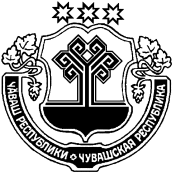 ЧУВАШСКАЯ РЕСПУБЛИКА МАРИИНСКО-ПОСАДСКИЙ РАЙОНГЛАВАСУТЧЕВСКОГО СЕЛЬСКОГОПОСЕЛЕНИЯПОСТАНОВЛЕНИЕ22.11.2019№ 83деревня СутчевоЧĂВАШ РЕСПУБЛИКИСĔНТĔРВĂРРИ РАЙОНĚЧУВАШСКАЯ РЕСПУБЛИКАМАРИИНСКО-ПОСАДСКИЙ РАЙОНКУКАШНИ ЯЛ  ПОСЕЛЕНИЙĚНДЕПУТАТСЕН ПУХĂВĚЙЫШĂНУ2018.12.С- №Кукашни ялеСОБРАНИЕ ДЕПУТАТОВСУТЧЕВСКОГО СЕЛЬСКОГО  ПОСЕЛЕНИЯРЕШЕНИЕ.12.2018№ С-Деревня СутчевоПриложение 1к решению Собрания депутатов"О бюджете Сутчевского сельского поселения Мариинско-Посадского района ЧувашскойРеспублики на 2020 год и наплановый период 2021 и 2022 годов"     НОРМАТИВЫ     НОРМАТИВЫ     НОРМАТИВЫраспределения доходов в бюджет  Сутчевского сельского поселения Мариинско-распределения доходов в бюджет  Сутчевского сельского поселения Мариинско-распределения доходов в бюджет  Сутчевского сельского поселения Мариинско-Посадского района Чувашской Республики  на 2020 год Посадского района Чувашской Республики  на 2020 год Посадского района Чувашской Республики  на 2020 год и на плановый период 2021 и 2022 годови на плановый период 2021 и 2022 годови на плановый период 2021 и 2022 годов(в процентах)Код бюджетной Наименование доходабюджеты классификациипоселений123109 00000 00 0000 000ЗАДОЛЖЕННОСТЬ И ПЕРЕРАСЧЕТЫ ПО ОТМЕННЕНЫМ НАЛОГАМ, СБОРАМ И ИНЫМ ОБЯЗАТЕЛЬНЫМ ПЛАТЕЖАМ109 04050 10 0000 110Земельный налог (по обязательствам, возникшим до 1 января 2006 года), мобилизуемый на территориях поселений100Код бюджетной классификации Российской ФедерацииКод бюджетной классификации Российской ФедерацииНаименование главного администратора доходов бюджета  Сутчевского сельского поселенияглавного администратора доходовдоходов бюджета  Сутчевского  сельского поселенияНаименование главного администратора доходов бюджета  Сутчевского сельского поселения123993Администрация Сутчевского  сельского поселенияАдминистрация Сутчевского  сельского поселения993108 04020 01 0000 110Госпошлина за совершение нотариальных действий должностными лицами органов местного самоуправления, уполномоченными в соответствии с законодательными  актами РФ на совершение нотариальных действий993108 07175 01 1000 110Государственная пошлина за выдачу органом местного самоуправления поселения специального разрешения на движение по автомобильным дорогам транспортных средств, осуществляющих перевозки опасных, тяжеловесных и (или) крупногабаритных грузов, зачисляемая в бюджеты поселений993111 05013 10 0000 120Доходы, получаемые в виде арендной платы за земельные участки, государственная собственность на которые не разграничена и, которые расположены в границах поселений, а также средства от продажи права на заключение договоров аренды указанных земельных участков993111 05025 10 0000 120Доходы, получаемые в виде арендной платы, а также средства от продажи права на заключение договоров аренды за земли, находящиеся в собственности поселений (за исключением земельных участков муниципальных автономных учреждений, а также земельных участков муниципальных унитарных предприятий, в том числе казенных)993111 05035 10 0000 120Доходы от сдачи в аренду имущества, находящегося в оперативном управлении органов управления поселений и созданных ими учреждений (за исключением имущества муниципальных автономных учреждений)993111 09045 10 0000 120Прочие поступления от использования имущества, находящегося в собственности поселений( за исключением имущества муниципальных автономных учреждений, а также имущества муниципальных унитарных предприятий, в том числе казенных)993113 02065 10 0000 130Доходы, поступающие в порядке возмещения расходов, понесенных в связи с эксплуатацией имущества поселений993113 02995 10 0000 130Прочие доходы от компенсации затрат бюджетов поселений993114 01050 10 0000 410Доходы от продажи квартир, находящихся в собственности поселений993114 02052 10 0000 410Доходы от реализации имущества, находящегося в оперативном управлении учреждений, находящихся в ведении органов управления поселений (за исключением имущества муниципальных бюджетных и автономных учреждений), в части реализации основных средств по указанному имуществу993114 02053 10 0000 410Доходы от реализации иного имущества, находящегося в собственности поселений (за исключением имущества муниципальных бюджетных и автономных учреждений, а также имущества муниципальных унитарных предприятий, в том числе казенных), в части реализации основных средств по указанному имуществу993114 06013 10 0000 430Доходы от продажи земельных участков, государственная собственность на которые не разграничена и. которые расположены в границах поселений993114 06025 10 0000 430Доходы от продажи земельных участков, находящихся в собственности поселений (за исключением земельных участков муниципальных бюджетных и автономных учреждений)993116 07010 10 0000 140Штрафы, неустойки, пени, уплаченные в случае просрочки исполнения поставщиком (подрядчиком, исполнителем) обязательств, предусмотренных муниципальным контрактом, заключенным муниципальным органом, казенным учреждением сельского поселения993116 07090 10 0000 140Иные штрафы, неустойки, пени, уплаченные в соответствии с законом или договором в случае неисполнения или ненадлежащего исполнения обязательств перед муниципальным органом, (муниципальным казенным учреждением) сельского поселения993116 10032 10 0000 140Прочее возмещение ущерба, причиненного муниципальному имуществу сельского поселения (за исключением имущества, закрепленного за муниципальными бюджетными (автономными) учреждениями, унитарными предприятиями)993116 10061 10 0000 140Платежи в целях возмещения убытков, причиненных уклонением от заключения с муниципальным органом сельского поселения (муниципальным казенным учреждением) муниципального контракта, а также иные денежные средства, подлежащие зачислению в бюджет сельского поселения за нарушение законодательства Российской Федерации о контрактной системе в сфере закупок товаров, работ, услуг для обеспечения государственных и муниципальных нужд (за исключением муниципального контракта, финансируемого за счет средств муниципального дорожного фонда)993116 10081 10 0000 140Платежи в целях возмещения ущерба при расторжении муниципального контракта, заключенного с муниципальным органом сельского поселения (муниципальным казенным учреждением), в связи с односторонним отказом исполнителя (подрядчика) от его исполнения (за исключением муниципального контракта, финансируемого за счет средств муниципального дорожного фонда)993116 10082 10 0000 140Платежи в целях возмещения ущерба при расторжении муниципального контракта, финансируемого за счет средств муниципального дорожного фонда сельского поселения, в связи с односторонним отказом исполнителя (подрядчика) от его исполнения993117 01050 10 0000 180Невыясненные поступления, зачисляемые в бюджеты поселений993117 05050 10 0000 180Прочие неналоговые доходы бюджетов поселений993117 14030 10 0000 180Средства самообложения граждан, зачисляемые в бюджеты сельских поселений993200 00000 00 0000 000Безвозмездные поступленияКод бюджетной классификации Российской ФедерацииКод бюджетной классификации Российской ФедерацииНаименование главного администратораРоссийской ФедерацииРоссийской Федерацииисточников финансирования дефицитаглавного администраторагруппы, подгруппы, статьи бюджета  Сутчевского сельского поселенияглавного администратораи вида источников финансирования дефицита бюджета  Сутчевского сельского поселения123993Администрация  Сутчевского сельского поселенияАдминистрация  Сутчевского сельского поселения99301 06 01 00 10 0000 630Средства от продажи акций и иных форм участия в капитале, находящихся в собственности поселенийКоды  бюджетной классификации Российской ФедерацииНаименование доходовСумма (тыс. рублей)100 00000 00 0000 000Доходы1 377,5101 00000 00 0000 000Налоги на прибыль, доходы25,6101 02010 01 1000 110НДФЛ с доходов, источником которых является налоговый агент, за исключением доходов, в отношении которых исчисление и уплата налога осуществляются в соответствии со статьями 227, 227.1 и 228 Налогового кодекса Российской Федерации (сумма платежа)25,6103 00000 00 0000 000Налоги на товары (работы, услуги) реализуемые на территории Российской Федерации349,4103 02231 01 0000 110Доходы от уплаты акцизов на дизельное топливо, подлежащие распределению между бюджетами субъектов Российской Федерации и местными бюджетами с учетом установленных дифференцированных нормативов отчислений в местные бюджеты (по нормативам, установленным Федеральным законом о федеральном бюджете в целях формирования дорожных фондов субъектов Российской Федерации)139,8103 02251 01 0000 110Доходы от уплаты акцизов на автомобильный бензин, подлежащие распределению между бюджетами субъектов Российской Федерации и местными бюджетами с учетом установленных дифференцированных нормативов отчислений в местные бюджеты (по нормативам, установленным Федеральным законом о федеральном бюджете в целях формирования дорожных фондов субъектов Российской Федерации)209,6106 00000 00 0000 000Налоги на имущество921,5106 01030 10 1000 110Налог на имущество физических лиц, взимаемый по ставкам, применяемым к объектам налогообложения, расположенным в границах сельских поселений (сумма платежа)161,0106 06033 10 1000 110Земельный налог с организаций, обладающих земельным участком, расположенным в границах сельских поселений (сумма платежа)228,2106 06043 10 1000 110Земельный налог с физических лиц, обладающих земельным участком, расположенным в границах сельских поселений (сумма платежа)532,3108 00000 00 0000 000Государственная пошлина5,0108 04020 01 1000 110Государственная пошлина за совершение нотариальных действий должностными лицами органов местного самоуправления, уполномоченными в соответствии с законодательными актами Российской Федерации на совершение нотариальных действий5,0111 00000 00 0000 000Доходы от использования имущества, находящегося в государственной и муниципальной собственности76,0111 05025 10 0000 120Доходы, получаемые в виде арендной платы, а также средства от продажи права на заключение договоров аренды за земли, находящиеся в собственности поселений (за исключением земельных участков муниципальных автономных учреждений, а также земельных участков муниципальных унитарных предприятий, в том числе казенных)37,0111 05035 10 0000 120Доходы от сдачи в аренду имущества, находящегося в оперативном управлении органов управления поселений и созданных ими учреждений (за исключением имущества муниципальных автономных учреждений)12,0111 09045 10 0000 120Прочие поступления от использования имущества, находящегося в собственности поселений( за исключением имущества муниципальных автономных учреждений, а также имущества муниципальных унитарных предприятий, в том числе казенных)27,0200 00000 00 0000 000Безвозмездные поступления1 990,2202 10000 00 0000 151Дотации от других уровней бюджетов1 198,8202 15001 10 0000 151Дотации бюджетам поселений на выравнивание уровня бюджетной обеспеченности1 198,8202 20000 00 0000 151Субсидии бюджетам субъектов Российской Федерации и муниципальных образований (межбюджетные субсидии)697,4202 20216 10 0000 151Субсидии бюджетам сельских поселений на осуществление дорожной деятельности в отношении автомобильных дорог общего пользования, а также капитального ремонта и ремонта дворовых территорий многоквартирных домов, проездов к дворовым территориям многоквартирных домов населенных пунктов (ремонт дорог респ.)401,6202 20216 10 0000 151Субсидии бюджетам сельских поселений на осуществление дорожной деятельности в отношении автомобильных дорог общего пользования, а также капитального ремонта и ремонта дворовых территорий многоквартирных домов, проездов к дворовым территориям многоквартирных домов населенных пунктов (содержание дорог респ.)295,8202 30000 00 0000 151Субвенции бюджетам субъектов Российской Федерации и муниципальных образований94,0202 30024 10 0000 151Субвенции бюджетам поселений на выполнение передаваемых полномочий субъектов Российской Федерации (безнадз.жив.респ.)4,4202 35118 10 0000 151Субвенции  бюджетам поселений на осуществление первичного воинского учета на территориях, где отсутствуют военные комиссариаты89,6Итого доходов3 367,7Коды  бюджетной классификации Российской ФедерацииНаименование доходовСумма (тыс. рублей)Сумма (тыс. рублей)Коды  бюджетной классификации Российской ФедерацииНаименование доходов2020 год2021 год100 00000 00 0000 000Доходы1 416,01 455,3101 00000 00 0000 000Налоги на прибыль, доходы26,226,9101 02010 01 1000 110НДФЛ с доходов, источником которых является налоговый агент, за исключением доходов, в отношении которых исчисление и уплата налога осуществляются в соответствии со статьями 227, 227.1 и 228 Налогового кодекса Российской Федерации (сумма платежа)26,226,9103 00000 00 0000 000Налоги на товары (работы, услуги) реализуемые на территории Российской Федерации349,4349,4103 02231 01 0000 110Доходы от уплаты акцизов на дизельное топливо, подлежащие распределению между бюджетами субъектов Российской Федерации и местными бюджетами с учетом установленных дифференцированных нормативов отчислений в местные бюджеты (по нормативам, установленным Федеральным законом о федеральном бюджете в целях формирования дорожных фондов субъектов Российской Федерации)139,8139,8103 02251 01 0000 110Доходы от уплаты акцизов на автомобильный бензин, подлежащие распределению между бюджетами субъектов Российской Федерации и местными бюджетами с учетом установленных дифференцированных нормативов отчислений в местные бюджеты (по нормативам, установленным Федеральным законом о федеральном бюджете в целях формирования дорожных фондов субъектов Российской Федерации)209,6209,6106 00000 00 0000 000Налоги на имущество964,41 003,0106 01030 10 1000 110Налог на имущество физических лиц, взимаемый по ставкам, применяемым к объектам налогообложения, расположенным в границах сельских поселений (сумма платежа)184,7212,4106 06033 10 1000 110Земельный налог с организаций, обладающих земельным участком, расположенным в границах сельских поселений (сумма платежа)233,9237,2106 06043 10 1000 110Земельный налог с физических лиц, обладающих земельным участком, расположенным в границах сельских поселений (сумма платежа)545,8553,4111 00000 00 0000 000Доходы от использования имущества, находящегося в государственной и муниципальной собственности76,076,0111 05025 10 0000 120Доходы, получаемые в виде арендной платы, а также средства от продажи права на заключение договоров аренды за земли, находящиеся в собственности поселений (за исключением земельных участков муниципальных автономных учреждений, а также земельных участков муниципальных унитарных предприятий, в том числе казенных)37,037,0111 05035 10 0000 120Доходы от сдачи в аренду имущества, находящегося в оперативном управлении органов управления поселений и созданных ими учреждений (за исключением имущества муниципальных автономных учреждений)12,012,0111 09045 10 0000 120Прочие поступления от использования имущества, находящегося в собственности поселений( за исключением имущества муниципальных автономных учреждений, а также имущества муниципальных унитарных предприятий, в том числе казенных)27,027,0200 00000 00 0000 000Безвозмездные поступления1 906,52 210,7202 10000 00 0000 151Дотации от других уровней бюджетов1 116,01 096,3202 15001 10 0000 151Дотации бюджетам поселений на выравнивание уровня бюджетной обеспеченности1 116,01 096,3202 20000 00 0000 151Субсидии бюджетам субъектов Российской Федерации и муниципальных образований (межбюджетные субсидии)695,71 019,6202 20216 10 0000 151Субсидии бюджетам сельских поселений на осуществление дорожной деятельности в отношении автомобильных дорог общего пользования, а также капитального ремонта и ремонта дворовых территорий многоквартирных домов, проездов к дворовым территориям многоквартирных домов населенных пунктов (ремонт дорог респ.)399,9723,8202 20216 10 0000 151Субсидии бюджетам сельских поселений на осуществление дорожной деятельности в отношении автомобильных дорог общего пользования, а также капитального ремонта и ремонта дворовых территорий многоквартирных домов, проездов к дворовым территориям многоквартирных домов населенных пунктов (содержание дорог респ.)295,8295,8202 30000 00 0000 151Субвенции бюджетам субъектов Российской Федерации и муниципальных образований94,894,8202 30024 10 0000 151Субвенции бюджетам поселений на выполнение передаваемых полномочий субъектов Российской Федерации (безнадз.жив.респ.)4,44,4202 35118 10 0000 151Субвенции  бюджетам поселений на осуществление первичного воинского учета на территориях, где отсутствуют военные комиссариаты90,490,4Итого доходов3 322,53 666,0НаименованиеРЗПРЦСРВРСуммаСуммаСуммаНаименованиеРЗПРЦСРВРвсегоСубсидии, субвенцииза счет  бюджета поселенияНаименованиеРЗПРЦСРВРвсегоСубсидии, субвенцииза счет  бюджета поселения12345678Всего3 367,7791,42 576,3ОБЩЕГОСУДАРСТВЕННЫЕ ВОПРОСЫ011 146,9-1 146,9Функционирование Правительства Российской Федерации, высших исполнительных органов государственной власти субъектов Российской Федерации, местных администраций01041 083,6-1 083,6Муниципальная программа "Развитие потенциала муниципального управления"0104Ч5000000001 083,6-1 083,6Обеспечение реализации государственной программы Чувашской Республики "Развитие потенциала государственного управления"0104Ч5Э00000001 083,6-1 083,6Основное мероприятие "Общепрограммные расходы"0104Ч5Э01000001 083,6-1 083,6Обеспечение функций муниципальных органов0104Ч5Э01002001 083,6-1 083,6Расходы на выплаты персоналу в целях обеспечения выполнения функций государственными (муниципальными) органами, казенными учреждениями, органами управления государственными внебюджетными фондами0104Ч5Э0100200100973,6-973,6Расходы на выплаты персоналу государственных (муниципальных) органов0104Ч5Э0100200120973,6-973,6Закупка товаров, работ и услуг для обеспечения государственных (муниципальных) нужд0104Ч5Э0100200200106,2-106,2Иные закупки товаров, работ и услуг для обеспечения государственных (муниципальных) нужд0104Ч5Э0100200240106,2-106,2Иные бюджетные ассигнования0104Ч5Э01002008003,8-3,8Уплата налогов, сборов и иных платежей0104Ч5Э01002008503,8-3,8Обеспечение проведения выборов и референдумов010740,8-40,8Муниципальная программа "Развитие потенциала муниципального управления"0107Ч50000000040,8-40,8Обеспечение реализации государственной программы Чувашской Республики "Развитие потенциала государственного управления"0107Ч5Э000000040,8-40,8Основное мероприятие "Общепрограммные расходы"0107Ч5Э010000040,8-40,8Организация и проведение выборов в законодательные (представительные) органы муниципального образования0107Ч5Э017379040,8-40,8Иные бюджетные ассигнования0107Ч5Э017379080040,8-40,8Специальные расходы0107Ч5Э017379088040,8-40,8Резервные фонды011120,0-20,0Муниципальная программа "Управление общественными финансами и муниципальным долгом"0111Ч40000000020,0-20,0Подпрограмма "Совершенствование бюджетной политики и обеспечение сбалансированности бюджета" муниципальной программы "Управление общественными финансами и муниципальным долгом"0111Ч41000000020,0-20,0Основное мероприятие "Развитие бюджетного планирования, формирование республиканского бюджета Чувашской Республики на очередной финансовый год и плановый период"0111Ч41010000020,0-20,0Резервный фонд администрации муниципального образования Чувашской Республики0111Ч41017343020,0-20,0Иные бюджетные ассигнования0111Ч41017343080020,0-20,0Резервные средства0111Ч41017343087020,0-20,0Другие общегосударственные вопросы01132,5-2,5Муниципальная программа "Развитие потенциала муниципального управления"0113Ч5000000002,5-2,5Обеспечение реализации государственной программы Чувашской Республики "Развитие потенциала государственного управления"0113Ч5Э00000002,5-2,5Основное мероприятие "Общепрограммные расходы"0113Ч5Э01000002,5-2,5Выполнение других обязательств муниципального образования Чувашской Республики0113Ч5Э01737702,5-2,5Иные бюджетные ассигнования0113Ч5Э01737708002,5-2,5Уплата налогов, сборов и иных платежей0113Ч5Э01737708502,5-2,5НАЦИОНАЛЬНАЯ ОБОРОНА0289,689,6-Мобилизационная и вневойсковая подготовка020389,689,6-Муниципальная программа "Управление общественными финансами и муниципальным долгом"0203Ч40000000089,689,6-Подпрограмма "Совершенствование бюджетной политики и обеспечение сбалансированности бюджета" муниципальной программы "Управление общественными финансами и муниципальным долгом"0203Ч41000000089,689,6-Основное мероприятие "Осуществление мер финансовой поддержки бюджетов муниципальных районов, городских округов и поселений, направленных на обеспечение их сбалансированности и повышение уровня бюджетной обеспеченности"0203Ч41040000089,689,6-Осуществление первичного воинского учета на территориях, где отсутствуют военные комиссариаты, за счет субвенции, предоставляемой из федерального бюджета0203Ч41045118089,689,6-Расходы на выплаты персоналу в целях обеспечения выполнения функций государственными (муниципальными) органами, казенными учреждениями, органами управления государственными внебюджетными фондами0203Ч41045118010083,683,6-Расходы на выплаты персоналу государственных (муниципальных) органов0203Ч41045118012083,683,6-Закупка товаров, работ и услуг для обеспечения государственных (муниципальных) нужд0203Ч4104511802006,06,0-Иные закупки товаров, работ и услуг для обеспечения государственных (муниципальных) нужд0203Ч4104511802406,06,0-НАЦИОНАЛЬНАЯ БЕЗОПАСНОСТЬ И ПРАВООХРАНИТЕЛЬНАЯ ДЕЯТЕЛЬНОСТЬ034,0-4,0Защита населения и территории от чрезвычайных ситуаций природного и техногенного характера, гражданская оборона03091,0-1,0Муниципальная программа "Обеспечение общественного порядка и противодействие преступности"0309А3000000001,0-1,0Подпрограмма "Профилактика незаконного потребления наркотических средств и психотропных веществ, наркомании в Чувашской Республике" муниципальной программы "Обеспечение общественного порядка и противодействие преступности"0309А3200000001,0-1,0Основное мероприятие "Совершенствование системы мер по сокращению спроса на наркотики"0309А3202000001,0-1,0Комплексные меры противодействия злоупотреблению наркотическими средствами и их незаконному обороту в Чувашской Республике0309А3202726301,0-1,0Закупка товаров, работ и услуг для обеспечения государственных (муниципальных) нужд0309А3202726302001,0-1,0Иные закупки товаров, работ и услуг для обеспечения государственных (муниципальных) нужд0309А3202726302401,0-1,0Обеспечение пожарной безопасности03103,0-3,0Муниципальная программа "Повышение безопасности жизнедеятельности населения и территорий Чувашской Республики"0310Ц8000000003,0-3,0Подпрограмма "Защита населения и территорий от чрезвычайных ситуаций природного и техногенного характера, обеспечение пожарной безопасности и безопасности населения на водных объектах на территории Чувашской Республики" муниципальной программы "Повышение безопасности жизнедеятельности населения и территорий Чувашской Республики"0310Ц8100000003,0-3,0Основное мероприятие "Обеспечение деятельности муниципальных учреждений, реализующих на территории Чувашской Республики государственную политику в области пожарной безопасности"0310Ц8101000003,0-3,0Обеспечение деятельности муниципальных учреждений, реализующих на территории Чувашской Республики государственную политику в области пожарной безопасности0310Ц8101700203,0-3,0Закупка товаров, работ и услуг для обеспечения государственных (муниципальных) нужд0310Ц8101700202003,0-3,0Иные закупки товаров, работ и услуг для обеспечения государственных (муниципальных) нужд0310Ц8101700202403,0-3,0НАЦИОНАЛЬНАЯ ЭКОНОМИКА041 053,0701,8351,2Сельское хозяйство и рыболовство04054,44,4-Муниципальная программа "Развитие сельского хозяйства и регулирование рынка сельскохозяйственной продукции, сырья и продовольствия"0405Ц9000000004,44,4-Подпрограмма "Развитие ветеринарии" муниципальной программы "Развитие сельского хозяйства и регулирование рынка сельскохозяйственной продукции, сырья и продовольствия" годы0405Ц9700000004,44,4-Основное мероприятие "Предупреждение и ликвидация болезней животных"0405Ц9701000004,44,4-Осуществление государственных полномочий Чувашской Республики по организации и проведению на территории Чувашской Республики мероприятий по отлову и содержанию безнадзорных животных0405Ц9701127504,44,4-Закупка товаров, работ и услуг для обеспечения государственных (муниципальных) нужд0405Ц9701127502004,44,4-Иные закупки товаров, работ и услуг для обеспечения государственных (муниципальных) нужд0405Ц9701127502404,44,4-Дорожное хозяйство (дорожные фонды)04091 046,8697,4349,4Муниципальная программа "Развитие транспортной системы"0409Ч2000000001 046,8697,4349,4Подпрограмма "Безопасные и качественные автомобильные дороги" муниципальной программы "Развитие транспортной системы "0409Ч2100000001 046,8697,4349,4Основное мероприятие "Мероприятия, реализуемые с привлечением межбюджетных трансфертов бюджетам другого уровня"0409Ч2103000001 046,8697,4349,4Осуществление дорожной деятельности, кроме деятельности по строительству, в отношении автомобильных дорог местного значения в границах населенных пунктов поселения0409Ч210374190312,7-312,7Осуществление дорожной деятельности, кроме деятельности по строительству, в отношении автомобильных дорог местного значения в границах населенных пунктов поселения0409Ч210374190200312,7-312,7Осуществление дорожной деятельности, кроме деятельности по строительству, в отношении автомобильных дорог местного значения в границах населенных пунктов поселения0409Ч210374190240312,7-312,7Капитальный ремонт и ремонт автомобильных дорог общего пользования местного значения в границах населенных пунктов поселения0409Ч2103S4191422,7401,621,1Закупка товаров, работ и услуг для обеспечения государственных (муниципальных) нужд0409Ч2103S4191200422,7401,621,1Иные закупки товаров, работ и услуг для обеспечения государственных (муниципальных) нужд0409Ч2103S4191240422,7401,621,1Содержание автомобильных дорог общего пользования местного значения в границах населенных пунктов поселения0409Ч2103S4192311,4295,815,6Закупка товаров, работ и услуг для обеспечения государственных (муниципальных) нужд0409Ч2103S4192200311,4295,815,6Иные закупки товаров, работ и услуг для обеспечения государственных (муниципальных) нужд0409Ч2103S4192240311,4295,815,6Другие вопросы в области национальной экономики04121,8-1,8Муниципальная программа "Развитие земельных и имущественных отношений"0412А4000000001,8-1,8Подпрограмма "Управление муниципальным имуществом" муниципальной программы "Развитие земельных и имущественных отношений"0412А4100000001,8-1,8Основное мероприятие "Создание условий для максимального вовлечения в хозяйственный оборот муниципального имущества, в том числе земельных участков"0412А4102000001,8-1,8Проведение землеустроительных (кадастровых) работ по земельным участкам, находящимся в собственности муниципального образования, и внесение сведений в кадастр недвижимости0412А4102775901,8-1,8Закупка товаров, работ и услуг для обеспечения государственных (муниципальных) нужд0412А4102775902001,8-1,8Иные закупки товаров, работ и услуг для обеспечения государственных (муниципальных) нужд0412А4102775902401,8-1,8ЖИЛИЩНО-КОММУНАЛЬНОЕ ХОЗЯЙСТВО05218,0-218,0Жилищное хозяйство050127,0-27,0Муниципальная программа "Развитие потенциала муниципального управления"0501Ч50000000027,0-27,0Обеспечение реализации государственной программы Чувашской Республики "Развитие потенциала государственного управления"0501Ч5Э000000027,0-27,0Основное мероприятие "Общепрограммные расходы"0501Ч5Э010000027,0-27,0Выполнение других обязательств муниципального образования Чувашской Республики0501Ч5Э017377027,0-27,0Закупка товаров, работ и услуг для обеспечения государственных (муниципальных) нужд0501Ч5Э017377020027,0-27,0Иные закупки товаров, работ и услуг для обеспечения государственных (муниципальных) нужд0501Ч5Э017377024027,0-27,0Благоустройство0503191,0-191,0Муниципальная программа "Формирование современной городской среды на территории Чувашской Республики"0503А500000000191,0-191,0Подпрограмма "Благоустройство дворовых и общественных территорий" муниципальной программы "Формирование современной городской среды на территории Чувашской Республики"0503А510000000170,0-170,0Основное мероприятие "Содействие благоустройству населенных пунктов Чувашской Республики"0503А510200000170,0-170,0Уличное освещение0503А510277400170,0-170,0Закупка товаров, работ и услуг для обеспечения государственных (муниципальных) нужд0503А510277400200170,0-170,0Иные закупки товаров, работ и услуг для обеспечения государственных (муниципальных) нужд0503А510277400240170,0-170,0Озеленение0503А5102774105,0-5,0Закупка товаров, работ и услуг для обеспечения государственных (муниципальных) нужд0503А5102774102005,0-5,0Иные закупки товаров, работ и услуг для обеспечения государственных (муниципальных) нужд0503А5102774102405,0-5,0Реализация мероприятий по благоустройству территории0503А51027742016,0-16,0Закупка товаров, работ и услуг для обеспечения государственных (муниципальных) нужд0503А51027742020016,0-16,0Иные закупки товаров, работ и услуг для обеспечения государственных (муниципальных) нужд0503А51027742024016,0-16,0ОХРАНА ОКРУЖАЮЩЕЙ СРЕДЫ065,0-5,0Охрана объектов растительного и животного мира и среды их обитания06035,0-5,0Муниципальная программа "Развитие потенциала природно-сырьевых ресурсов и повышение экологической безопасности"0603Ч3000000005,0-5,0Подпрограмма "Повышение экологической безопасности в Чувашской Республике" муниципальной программы "Развитие потенциала природно-сырьевых ресурсов и повышение экологической безопасности"0603Ч3200000005,0-5,0Основное мероприятие "Мероприятия, направленные на снижение негативного воздействия хозяйственной и иной деятельности на окружающую среду"0603Ч3201000005,0-5,0Развитие и совершенствование системы мониторинга окружающей среды0603Ч3201731805,0-5,0Закупка товаров, работ и услуг для обеспечения государственных (муниципальных) нужд0603Ч3201731802005,0-5,0Иные закупки товаров, работ и услуг для обеспечения государственных (муниципальных) нужд0603Ч3201731802405,0-5,0КУЛЬТУРА  И КИНЕМАТОГРАФИЯ08846,2-846,2Культура0801750,0-750,0Муниципальная программа "Развитие культуры и туризма"0801Ц400000000750,0-750,0Подпрограмма "Развитие культуры в Чувашской Республике" муниципальной программы "Развитие культуры и туризма"0801Ц410000000750,0-750,0Основное мероприятие "Сохранение и развитие народного творчества"0801Ц410700000750,0-750,0Обеспечение деятельности государственных учреждений культурно-досугового типа и народного творчества0801Ц410740390750,0-750,0Межбюджетные трансферты0801Ц410740390500750,0-750,0Иные межбюджетные трансферты0801Ц410740390540750,0-750,0Другие вопросы в области культуры, кинематографии080496,2-96,2Муниципальная программа "Развитие культуры и туризма"0804Ц40000000096,2-96,2Подпрограмма "Развитие культуры в Чувашской Республике" муниципальной программы "Развитие культуры и туризма"0804Ц41000000096,2-96,2Основное мероприятие "Бухгалтерское, финансовое и хозяйственно-эксплуатационное обслуживание государственных учреждений "0804Ц41080000096,2-96,2Обеспечение деятельности централизованных бухгалтерий, учреждений (центров) финансово-производственного обеспечения, служб инженерно-хозяйственного сопровождения муниципальных образований0804Ц41084070096,2-96,2Межбюджетные трансферты0804Ц41084070050096,2-96,2Иные межбюджетные трансферты0804Ц41084070054096,2-96,2ФИЗИЧЕСКАЯ КУЛЬТУРА И СПОРТ115,0-5,0Физическая культура11015,0-5,0Муниципальная программа "Развитие физической культуры и спорта"1101Ц5000000005,0-5,0Подпрограмма "Развитие физической культуры и массового спорта" муниципальной программы "Развитие физической культуры и спорта"1101Ц5100000005,0-5,0Основное мероприятие "Физкультурно-оздоровительная и спортивно-массовая работа с населением"1101Ц5101000005,0-5,0Пропаганда физической культуры и спорта1101Ц5101714705,0-5,0Закупка товаров, работ и услуг для обеспечения государственных (муниципальных) нужд1101Ц5101714702005,0-5,0Иные закупки товаров, работ и услуг для обеспечения государственных (муниципальных) нужд1101Ц5101714702405,0-5,0НаименованиеРЗПРЦСРВРСуммаСуммаСуммаНаименованиеРЗПРЦСРВРвсегоСубсидии, субвенцииза счет  бюджета поселенияНаименованиеРЗПРЦСРВРвсегоСубсидии, субвенцииза счет  бюджета поселения12345678Всего3 258,7790,52 468,2ОБЩЕГОСУДАРСТВЕННЫЕ ВОПРОСЫ011 106,1-1 106,1Функционирование Правительства Российской Федерации, высших исполнительных органов государственной власти субъектов Российской Федерации, местных администраций01041 083,6-1 083,6Муниципальная программа "Развитие потенциала муниципального управления"0104Ч5000000001 083,6-1 083,6Обеспечение реализации государственной программы Чувашской Республики "Развитие потенциала государственного управления"0104Ч5Э00000001 083,6-1 083,6Основное мероприятие "Общепрограммные расходы"0104Ч5Э01000001 083,6-1 083,6Обеспечение функций муниципальных органов0104Ч5Э01002001 083,6-1 083,6Расходы на выплаты персоналу в целях обеспечения выполнения функций государственными (муниципальными) органами, казенными учреждениями, органами управления государственными внебюджетными фондами0104Ч5Э0100200100973,6-973,6Расходы на выплаты персоналу государственных (муниципальных) органов0104Ч5Э0100200120973,6-973,6Закупка товаров, работ и услуг для обеспечения государственных (муниципальных) нужд0104Ч5Э0100200200106,2-106,2Иные закупки товаров, работ и услуг для обеспечения государственных (муниципальных) нужд0104Ч5Э0100200240106,2-106,2Иные бюджетные ассигнования0104Ч5Э01002008003,8-3,8Уплата налогов, сборов и иных платежей0104Ч5Э01002008503,8-3,8Резервные фонды011120,0-20,0Муниципальная программа "Управление общественными финансами и муниципальным долгом"0111Ч40000000020,0-20,0Подпрограмма "Совершенствование бюджетной политики и обеспечение сбалансированности бюджета" муниципальной программы "Управление общественными финансами и муниципальным долгом"0111Ч41000000020,0-20,0Основное мероприятие "Развитие бюджетного планирования, формирование республиканского бюджета Чувашской Республики на очередной финансовый год и плановый период"0111Ч41010000020,0-20,0Резервный фонд администрации муниципального образования Чувашской Республики0111Ч41017343020,0-20,0Иные бюджетные ассигнования0111Ч41017343080020,0-20,0Резервные средства0111Ч41017343087020,0-20,0Другие общегосударственные вопросы01132,5-2,5Муниципальная программа "Развитие потенциала муниципального управления"0113Ч5000000002,5-2,5Обеспечение реализации государственной программы Чувашской Республики "Развитие потенциала государственного управления"0113Ч5Э00000002,5-2,5Основное мероприятие "Общепрограммные расходы"0113Ч5Э01000002,5-2,5Выполнение других обязательств муниципального образования Чувашской Республики0113Ч5Э01737702,5-2,5Иные бюджетные ассигнования0113Ч5Э01737708002,5-2,5Уплата налогов, сборов и иных платежей0113Ч5Э01737708502,5-2,5НАЦИОНАЛЬНАЯ ОБОРОНА0290,490,4-Мобилизационная и вневойсковая подготовка020390,490,4-Муниципальная программа "Управление общественными финансами и муниципальным долгом"0203Ч40000000090,490,4-Подпрограмма "Совершенствование бюджетной политики и обеспечение сбалансированности бюджета" муниципальной программы "Управление общественными финансами и муниципальным долгом"0203Ч41000000090,490,4-Основное мероприятие "Осуществление мер финансовой поддержки бюджетов муниципальных районов, городских округов и поселений, направленных на обеспечение их сбалансированности и повышение уровня бюджетной обеспеченности"0203Ч41040000090,490,4-Осуществление первичного воинского учета на территориях, где отсутствуют военные комиссариаты, за счет субвенции, предоставляемой из федерального бюджета0203Ч41045118090,490,4-Расходы на выплаты персоналу в целях обеспечения выполнения функций государственными (муниципальными) органами, казенными учреждениями, органами управления государственными внебюджетными фондами0203Ч41045118010090,490,4-Расходы на выплаты персоналу государственных (муниципальных) органов0203Ч41045118012090,490,4-НАЦИОНАЛЬНАЯ ЭКОНОМИКА041 049,5700,1349,4Сельское хозяйство и рыболовство04054,44,4-Муниципальная программа "Развитие сельского хозяйства и регулирование рынка сельскохозяйственной продукции, сырья и продовольствия"0405Ц9000000004,44,4-Подпрограмма "Развитие ветеринарии" муниципальной программы "Развитие сельского хозяйства и регулирование рынка сельскохозяйственной продукции, сырья и продовольствия" годы0405Ц9700000004,44,4-Основное мероприятие "Предупреждение и ликвидация болезней животных"0405Ц9701000004,44,4-Осуществление государственных полномочий Чувашской Республики по организации и проведению на территории Чувашской Республики мероприятий по отлову и содержанию безнадзорных животных0405Ц9701127504,44,4-Закупка товаров, работ и услуг для обеспечения государственных (муниципальных) нужд0405Ц9701127502004,44,4-Иные закупки товаров, работ и услуг для обеспечения государственных (муниципальных) нужд0405Ц9701127502404,44,4-Дорожное хозяйство (дорожные фонды)04091 045,1695,7349,4Муниципальная программа "Развитие транспортной системы"0409Ч2000000001 045,1695,7349,4Подпрограмма "Безопасные и качественные автомобильные дороги" муниципальной программы "Развитие транспортной системы "0409Ч2100000001 045,1695,7349,4Основное мероприятие "Мероприятия, реализуемые с привлечением межбюджетных трансфертов бюджетам другого уровня"0409Ч2103000001 045,1695,7349,4Осуществление дорожной деятельности, кроме деятельности по строительству, в отношении автомобильных дорог местного значения в границах населенных пунктов поселения0409Ч210374190312,8-312,8Осуществление дорожной деятельности, кроме деятельности по строительству, в отношении автомобильных дорог местного значения в границах населенных пунктов поселения0409Ч210374190200312,8-312,8Осуществление дорожной деятельности, кроме деятельности по строительству, в отношении автомобильных дорог местного значения в границах населенных пунктов поселения0409Ч210374190240312,8-312,8Капитальный ремонт и ремонт автомобильных дорог общего пользования местного значения в границах населенных пунктов поселения0409Ч2103S4191420,9399,921,0Закупка товаров, работ и услуг для обеспечения государственных (муниципальных) нужд0409Ч2103S4191200420,9399,921,0Иные закупки товаров, работ и услуг для обеспечения государственных (муниципальных) нужд0409Ч2103S4191240420,9399,921,0Содержание автомобильных дорог общего пользования местного значения в границах населенных пунктов поселения0409Ч2103S4192311,4295,815,6Закупка товаров, работ и услуг для обеспечения государственных (муниципальных) нужд0409Ч2103S4192200311,4295,815,6Иные закупки товаров, работ и услуг для обеспечения государственных (муниципальных) нужд0409Ч2103S4192240311,4295,815,6ЖИЛИЩНО-КОММУНАЛЬНОЕ ХОЗЯЙСТВО05166,5-166,5Жилищное хозяйство050127,0-27,0Муниципальная программа "Развитие потенциала муниципального управления"0501Ч50000000027,0-27,0Обеспечение реализации государственной программы Чувашской Республики "Развитие потенциала государственного управления"0501Ч5Э000000027,0-27,0Основное мероприятие "Общепрограммные расходы"0501Ч5Э010000027,0-27,0Выполнение других обязательств муниципального образования Чувашской Республики0501Ч5Э017377027,0-27,0Закупка товаров, работ и услуг для обеспечения государственных (муниципальных) нужд0501Ч5Э017377020027,0-27,0Иные закупки товаров, работ и услуг для обеспечения государственных (муниципальных) нужд0501Ч5Э017377024027,0-27,0Благоустройство0503139,5-139,5Муниципальная программа "Формирование современной городской среды на территории Чувашской Республики"0503А500000000139,5-139,5Подпрограмма "Благоустройство дворовых и общественных территорий" муниципальной программы "Формирование современной городской среды на территории Чувашской Республики"0503А510000000139,5-139,5Основное мероприятие "Содействие благоустройству населенных пунктов Чувашской Республики"0503А510200000139,5-139,5Уличное освещение0503А510277400139,5-139,5Закупка товаров, работ и услуг для обеспечения государственных (муниципальных) нужд0503А510277400200139,5-139,5Иные закупки товаров, работ и услуг для обеспечения государственных (муниципальных) нужд0503А510277400240139,5-139,5КУЛЬТУРА  И КИНЕМАТОГРАФИЯ08846,2-846,2Культура0801750,0-750,0Муниципальная программа "Развитие культуры и туризма"0801Ц400000000750,0-750,0Подпрограмма "Развитие культуры в Чувашской Республике" муниципальной программы "Развитие культуры и туризма"0801Ц410000000750,0-750,0Основное мероприятие "Сохранение и развитие народного творчества"0801Ц410700000750,0-750,0Обеспечение деятельности государственных учреждений культурно-досугового типа и народного творчества0801Ц410740390750,0-750,0Межбюджетные трансферты0801Ц410740390500750,0-750,0Иные межбюджетные трансферты0801Ц410740390540750,0-750,0Другие вопросы в области культуры, кинематографии080496,2-96,2Муниципальная программа "Развитие культуры и туризма"0804Ц40000000096,2-96,2Подпрограмма "Развитие культуры в Чувашской Республике" муниципальной программы "Развитие культуры и туризма"0804Ц41000000096,2-96,2Основное мероприятие "Бухгалтерское, финансовое и хозяйственно-эксплуатационное обслуживание государственных учреждений "0804Ц41080000096,2-96,2Обеспечение деятельности централизованных бухгалтерий, учреждений (центров) финансово-производственного обеспечения, служб инженерно-хозяйственного сопровождения муниципальных образований0804Ц41084070096,2-96,2Межбюджетные трансферты0804Ц41084070050096,2-96,2Иные межбюджетные трансферты0804Ц41084070054096,2-96,2НаименованиеРЗПРЦСРВРСуммаСуммаСуммаНаименованиеРЗПРЦСРВРвсегоСубсидии, субвенцииза счет  бюджета поселенияНаименованиеРЗПРЦСРВРвсегоСубсидии, субвенцииза счет  бюджета поселения12345678Всего3 538,41 114,42 424,0ОБЩЕГОСУДАРСТВЕННЫЕ ВОПРОСЫ011 106,1-1 106,1Функционирование Правительства Российской Федерации, высших исполнительных органов государственной власти субъектов Российской Федерации, местных администраций01041 083,6-1 083,6Муниципальная программа "Развитие потенциала муниципального управления"0104Ч5000000001 083,6-1 083,6Обеспечение реализации государственной программы Чувашской Республики "Развитие потенциала государственного управления"0104Ч5Э00000001 083,6-1 083,6Основное мероприятие "Общепрограммные расходы"0104Ч5Э01000001 083,6-1 083,6Обеспечение функций муниципальных органов0104Ч5Э01002001 083,6-1 083,6Расходы на выплаты персоналу в целях обеспечения выполнения функций государственными (муниципальными) органами, казенными учреждениями, органами управления государственными внебюджетными фондами0104Ч5Э0100200100973,6-973,6Расходы на выплаты персоналу государственных (муниципальных) органов0104Ч5Э0100200120973,6-973,6Закупка товаров, работ и услуг для обеспечения государственных (муниципальных) нужд0104Ч5Э0100200200106,2-106,2Иные закупки товаров, работ и услуг для обеспечения государственных (муниципальных) нужд0104Ч5Э0100200240106,2-106,2Иные бюджетные ассигнования0104Ч5Э01002008003,8-3,8Уплата налогов, сборов и иных платежей0104Ч5Э01002008503,8-3,8Резервные фонды011120,0-20,0Муниципальная программа "Управление общественными финансами и муниципальным долгом"0111Ч40000000020,0-20,0Подпрограмма "Совершенствование бюджетной политики и обеспечение сбалансированности бюджета" муниципальной программы "Управление общественными финансами и муниципальным долгом"0111Ч41000000020,0-20,0Основное мероприятие "Развитие бюджетного планирования, формирование республиканского бюджета Чувашской Республики на очередной финансовый год и плановый период"0111Ч41010000020,0-20,0Резервный фонд администрации муниципального образования Чувашской Республики0111Ч41017343020,0-20,0Иные бюджетные ассигнования0111Ч41017343080020,0-20,0Резервные средства0111Ч41017343087020,0-20,0Другие общегосударственные вопросы01132,5-2,5Муниципальная программа "Развитие потенциала муниципального управления"0113Ч5000000002,5-2,5Обеспечение реализации государственной программы Чувашской Республики "Развитие потенциала государственного управления"0113Ч5Э00000002,5-2,5Основное мероприятие "Общепрограммные расходы"0113Ч5Э01000002,5-2,5Выполнение других обязательств муниципального образования Чувашской Республики0113Ч5Э01737702,5-2,5Иные бюджетные ассигнования0113Ч5Э01737708002,5-2,5Уплата налогов, сборов и иных платежей0113Ч5Э01737708502,5-2,5НАЦИОНАЛЬНАЯ ОБОРОНА0290,490,4-Мобилизационная и вневойсковая подготовка020390,490,4-Муниципальная программа "Управление общественными финансами и муниципальным долгом"0203Ч40000000090,490,4-Подпрограмма "Совершенствование бюджетной политики и обеспечение сбалансированности бюджета" муниципальной программы "Управление общественными финансами и муниципальным долгом"0203Ч41000000090,490,4-Основное мероприятие "Осуществление мер финансовой поддержки бюджетов муниципальных районов, городских округов и поселений, направленных на обеспечение их сбалансированности и повышение уровня бюджетной обеспеченности"0203Ч41040000090,490,4-Осуществление первичного воинского учета на территориях, где отсутствуют военные комиссариаты, за счет субвенции, предоставляемой из федерального бюджета0203Ч41045118090,490,4-Расходы на выплаты персоналу в целях обеспечения выполнения функций государственными (муниципальными) органами, казенными учреждениями, органами управления государственными внебюджетными фондами0203Ч41045118010090,490,4-Расходы на выплаты персоналу государственных (муниципальных) органов0203Ч41045118012090,490,4-НАЦИОНАЛЬНАЯ ЭКОНОМИКА041 373,41 024,0349,4Сельское хозяйство и рыболовство04054,44,4-Муниципальная программа "Развитие сельского хозяйства и регулирование рынка сельскохозяйственной продукции, сырья и продовольствия"0405Ц9000000004,44,4-Подпрограмма "Развитие ветеринарии" муниципальной программы "Развитие сельского хозяйства и регулирование рынка сельскохозяйственной продукции, сырья и продовольствия" годы0405Ц9700000004,44,4-Основное мероприятие "Предупреждение и ликвидация болезней животных"0405Ц9701000004,44,4-Осуществление государственных полномочий Чувашской Республики по организации и проведению на территории Чувашской Республики мероприятий по отлову и содержанию безнадзорных животных0405Ц9701127504,44,4-Закупка товаров, работ и услуг для обеспечения государственных (муниципальных) нужд0405Ц9701127502004,44,4-Иные закупки товаров, работ и услуг для обеспечения государственных (муниципальных) нужд0405Ц9701127502404,44,4-Дорожное хозяйство (дорожные фонды)04091 369,01 019,6349,4Муниципальная программа "Развитие транспортной системы"0409Ч2000000001 369,01 019,6349,4Подпрограмма "Безопасные и качественные автомобильные дороги" муниципальной программы "Развитие транспортной системы "0409Ч2100000001 369,01 019,6349,4Основное мероприятие "Мероприятия, реализуемые с привлечением межбюджетных трансфертов бюджетам другого уровня"0409Ч2103000001 369,01 019,6349,4Осуществление дорожной деятельности, кроме деятельности по строительству, в отношении автомобильных дорог местного значения в границах населенных пунктов поселения0409Ч210374190295,7-295,7Осуществление дорожной деятельности, кроме деятельности по строительству, в отношении автомобильных дорог местного значения в границах населенных пунктов поселения0409Ч210374190200295,7-295,7Осуществление дорожной деятельности, кроме деятельности по строительству, в отношении автомобильных дорог местного значения в границах населенных пунктов поселения0409Ч210374190240295,7-295,7Капитальный ремонт и ремонт автомобильных дорог общего пользования местного значения в границах населенных пунктов поселения0409Ч2103S4191761,9723,838,1Закупка товаров, работ и услуг для обеспечения государственных (муниципальных) нужд0409Ч2103S4191200761,9723,838,1Иные закупки товаров, работ и услуг для обеспечения государственных (муниципальных) нужд0409Ч2103S4191240761,9723,838,1Содержание автомобильных дорог общего пользования местного значения в границах населенных пунктов поселения0409Ч2103S4192311,4295,815,6Закупка товаров, работ и услуг для обеспечения государственных (муниципальных) нужд0409Ч2103S4192200311,4295,815,6Иные закупки товаров, работ и услуг для обеспечения государственных (муниципальных) нужд0409Ч2103S4192240311,4295,815,6ЖИЛИЩНО-КОММУНАЛЬНОЕ ХОЗЯЙСТВО05122,3-122,3Жилищное хозяйство050127,0-27,0Муниципальная программа "Развитие потенциала муниципального управления"0501Ч50000000027,0-27,0Обеспечение реализации государственной программы Чувашской Республики "Развитие потенциала государственного управления"0501Ч5Э000000027,0-27,0Основное мероприятие "Общепрограммные расходы"0501Ч5Э010000027,0-27,0Выполнение других обязательств муниципального образования Чувашской Республики0501Ч5Э017377027,0-27,0Закупка товаров, работ и услуг для обеспечения государственных (муниципальных) нужд0501Ч5Э017377020027,0-27,0Иные закупки товаров, работ и услуг для обеспечения государственных (муниципальных) нужд0501Ч5Э017377024027,0-27,0Благоустройство050395,3-95,3Муниципальная программа "Формирование современной городской среды на территории Чувашской Республики"0503А50000000095,3-95,3Подпрограмма "Благоустройство дворовых и общественных территорий" муниципальной программы "Формирование современной городской среды на территории Чувашской Республики"0503А51000000095,3-95,3Основное мероприятие "Содействие благоустройству населенных пунктов Чувашской Республики"0503А51020000095,3-95,3Уличное освещение0503А51027740095,3-95,3Закупка товаров, работ и услуг для обеспечения государственных (муниципальных) нужд0503А51027740020095,3-95,3Иные закупки товаров, работ и услуг для обеспечения государственных (муниципальных) нужд0503А51027740024095,3-95,3КУЛЬТУРА  И КИНЕМАТОГРАФИЯ08846,2-846,2Культура0801750,0-750,0Муниципальная программа "Развитие культуры и туризма"0801Ц400000000750,0-750,0Подпрограмма "Развитие культуры в Чувашской Республике" муниципальной программы "Развитие культуры и туризма"0801Ц410000000750,0-750,0Основное мероприятие "Сохранение и развитие народного творчества"0801Ц410700000750,0-750,0Обеспечение деятельности государственных учреждений культурно-досугового типа и народного творчества0801Ц410740390750,0-750,0Межбюджетные трансферты0801Ц410740390500750,0-750,0Иные межбюджетные трансферты0801Ц410740390540750,0-750,0Другие вопросы в области культуры, кинематографии080496,2-96,2Муниципальная программа "Развитие культуры и туризма"0804Ц40000000096,2-96,2Подпрограмма "Развитие культуры в Чувашской Республике" муниципальной программы "Развитие культуры и туризма"0804Ц41000000096,2-96,2Основное мероприятие "Бухгалтерское, финансовое и хозяйственно-эксплуатационное обслуживание государственных учреждений "0804Ц41080000096,2-96,2Обеспечение деятельности централизованных бухгалтерий, учреждений (центров) финансово-производственного обеспечения, служб инженерно-хозяйственного сопровождения муниципальных образований0804Ц41084070096,2-96,2Межбюджетные трансферты0804Ц41084070050096,2-96,2Иные межбюджетные трансферты0804Ц41084070054096,2-96,2НаименованиеЦелевая статья (государственные программы и непрограммные направления деятельностиГруппа вида расходовРазделРазделПодразделСумма12345667ВСЕГО3 367,71.Муниципальная программа "Обеспечение общественного порядка и противодействие преступности"А3000000001,01.1.Подпрограмма "Профилактика незаконного потребления наркотических средств и психотропных веществ, наркомании в Чувашской Республике" муниципальной программы "Обеспечение общественного порядка и противодействие преступности"А3200000001,0Основное мероприятие "Совершенствование системы мер по сокращению спроса на наркотики"А3202000001,0Комплексные меры противодействия злоупотреблению наркотическими средствами и их незаконному обороту в Чувашской РеспубликеА3202726301,0Закупка товаров, работ и услуг для обеспечения государственных (муниципальных) нуждА3202726302001,0Иные закупки товаров, работ и услуг для обеспечения государственных (муниципальных) нуждА3202726302401,0Национальная безопасность и правоохранительная деятельностьА320272630240031,0Защита населения и территории от чрезвычайных ситуаций природного и техногенного характера, гражданская оборонаА3202726302400309091,02.Муниципальная программа "Развитие земельных и имущественных отношений"А4000000001,82.1.Подпрограмма "Управление муниципальным имуществом" муниципальной программы "Развитие земельных и имущественных отношений"А4100000001,8Основное мероприятие "Создание условий для максимального вовлечения в хозяйственный оборот муниципального имущества, в том числе земельных участков"А4102000001,8Проведение землеустроительных (кадастровых) работ по земельным участкам, находящимся в собственности муниципального образования, и внесение сведений в кадастр недвижимостиА4102775901,8Закупка товаров, работ и услуг для обеспечения государственных (муниципальных) нуждА4102775902001,8Иные закупки товаров, работ и услуг для обеспечения государственных (муниципальных) нуждА4102775902401,8Национальная экономикаА410277590240041,8Другие вопросы в области национальной экономикиА4102775902400412121,83.Муниципальная программа "Формирование современной городской среды на территории Чувашской Республики"А500000000191,03.1.Подпрограмма "Благоустройство дворовых и общественных территорий" муниципальной программы "Формирование современной городской среды на территории Чувашской Республики"А510000000191,0Основное мероприятие "Содействие благоустройству населенных пунктов Чувашской Республики"А510200000191,0Уличное освещениеА510277400170,0Закупка товаров, работ и услуг для обеспечения государственных (муниципальных) нуждА510277400200170,0Иные закупки товаров, работ и услуг для обеспечения государственных (муниципальных) нуждА510277400240170,0Жилищно-коммунальное хозяйствоА51027740024005170,0БлагоустройствоА510277400240050303170,0ОзеленениеА5102774105,0Закупка товаров, работ и услуг для обеспечения государственных (муниципальных) нуждА5102774102005,0Иные закупки товаров, работ и услуг для обеспечения государственных (муниципальных) нуждА5102774102405,0Жилищно-коммунальное хозяйствоА510277410240055,0БлагоустройствоА5102774102400503035,0Реализация мероприятий по благоустройству территорииА51027742016,0Закупка товаров, работ и услуг для обеспечения государственных (муниципальных) нуждА51027742020016,0Иные закупки товаров, работ и услуг для обеспечения государственных (муниципальных) нуждА51027742024016,0Жилищно-коммунальное хозяйствоА5102774202400516,0БлагоустройствоА51027742024005030316,04.Муниципальная программа "Развитие культуры и туризма"Ц400000000846,24.1.Подпрограмма "Развитие культуры в Чувашской Республике" муниципальной программы "Развитие культуры и туризма"Ц410000000846,2Основное мероприятие "Сохранение и развитие народного творчества"Ц410700000750,0Обеспечение деятельности государственных учреждений культурно-досугового типа и народного творчестваЦ410740390750,0Межбюджетные трансфертыЦ410740390500750,0Иные межбюджетные трансфертыЦ410740390540750,0Культура и кинематографияЦ41074039054008750,0КультураЦ410740390540080101750,0Основное мероприятие "Бухгалтерское, финансовое и хозяйственно-эксплуатационное обслуживание государственных учреждений "Ц41080000096,2Обеспечение деятельности централизованных бухгалтерий, учреждений (центров) финансово-производственного обеспечения, служб инженерно-хозяйственного сопровождения муниципальных образованийЦ41084070096,2Межбюджетные трансфертыЦ41084070050096,2Иные межбюджетные трансфертыЦ41084070054096,2Культура и кинематографияЦ4108407005400896,2КультураЦ41084070054008010196,25.Муниципальная программа "Развитие физической культуры и спорта"Ц5000000005,05.1.Подпрограмма "Развитие физической культуры и массового спорта" муниципальной программы "Развитие физической культуры и спорта"Ц5100000005,0Основное мероприятие "Физкультурно-оздоровительная и спортивно-массовая работа с населением"Ц5101000005,0Пропаганда физической культуры и спортаЦ5101714705,0Закупка товаров, работ и услуг для обеспечения государственных (муниципальных) нуждЦ5105114702005,0Иные закупки товаров, работ и услуг для обеспечения государственных (муниципальных) нуждЦ5105114702405,0Физическая культура и спортЦ510511470240115,0Физическая культураЦ5105114702401101015,06.Муниципальная программа "Повышение безопасности жизнедеятельности населения и территорий Чувашской Республики"Ц8000000003,06.1.Подпрограмма "Защита населения и территорий от чрезвычайных ситуаций природного и техногенного характера, обеспечение пожарной безопасности и безопасности населения на водных объектах на территории Чувашской Республики" муниципальной программы "Повышение безопасности жизнедеятельности населения и территорий Чувашской Республики"Ц8100000003,0Основное мероприятие "Обеспечение деятельности муниципальных учреждений, реализующих на территории Чувашской Республики государственную политику в области пожарной безопасности"Ц8101000003,0Обеспечение деятельности муниципальных учреждений, реализующих на территории Чувашской Республики государственную политику в области пожарной безопасностиЦ8101700203,0Закупка товаров, работ и услуг для обеспечения государственных (муниципальных) нуждЦ8101700202003,0Иные закупки товаров, работ и услуг для обеспечения государственных (муниципальных) нуждЦ8101700202403,0Национальная безопасность и правоохранительная деятельностьЦ810170020240033,0Обеспечение пожарной безопасностиЦ8101700202400310103,07.Муниципальная программа "Развитие сельского хозяйства и регулирование рынка сельскохозяйственной продукции, сырья и продовольствия"Ц9000000004,47.1.Подпрограмма "Развитие ветеринарии" муниципальной программы "Развитие сельского хозяйства и регулирование рынка сельскохозяйственной продукции, сырья и продовольствия" годыЦ9700000004,4Основное мероприятие "Предупреждение и ликвидация болезней животных"Ц9701000004,4Осуществление государственных полномочий Чувашской Республики по организации и проведению на территории Чувашской Республики мероприятий по отлову и содержанию безнадзорных животныхЦ9701127504,4Закупка товаров, работ и услуг для обеспечения государственных (муниципальных) нуждЦ9701127502004,4Иные закупки товаров, работ и услуг для обеспечения государственных (муниципальных) нуждЦ9701127502404,4Национальная экономикиЦ970112750240044,4Сельское хозяйство и рыболовствоЦ9701127502400405054,48.Муниципальная программа "Развитие транспортной системы"Ч2000000001 046,88.1.Подпрограмма "Безопасные и качественные автомобильные дороги" муниципальной программы "Развитие транспортной системы "Ч2100000001 046,8Основное мероприятие "Мероприятия, реализуемые с привлечением межбюджетных трансфертов бюджетам другого уровня"Ч2103000001 046,8Осуществление дорожной деятельности, кроме деятельности по строительству, в отношении автомобильных дорог местного значения в границах населенных пунктов поселенияЧ210374190312,7Закупка товаров, работ и услуг для обеспечения государственных (муниципальных) нуждЧ210374190200312,7Иные закупки товаров, работ и услуг для обеспечения государственных (муниципальных) нуждЧ210374190240312,7Национальная экономикаЧ21037419024004312,7Дорожное хозяйство (дорожные фонды)Ч210374190240040909312,7Осуществление дорожной деятельности, кроме деятельности по строительству, в отношении автомобильных дорог местного значения в границах населенных пунктов поселенияЧ2103S4191422,7Закупка товаров, работ и услуг для обеспечения государственных (муниципальных) нуждЧ2103S4191200422,7Иные закупки товаров, работ и услуг для обеспечения государственных (муниципальных) нуждЧ2103S4191240422,7Национальная экономикаЧ2103S419124004422,7Дорожное хозяйство (дорожные фонды)Ч2103S4191240040909422,7Содержание автомобильных дорог общего пользования местного значения в границах населенных пунктов поселенияЧ2103S4192311,4Закупка товаров, работ и услуг для обеспечения государственных (муниципальных) нуждЧ2103S4192200311,4Иные закупки товаров, работ и услуг для обеспечения государственных (муниципальных) нуждЧ2103S4192240311,4Национальная экономикаЧ2103S419224004311,4Дорожное хозяйство (дорожные фонды)Ч2103S4192240040909311,49.Муниципальная программа "Развитие потенциала природно-сырьевых ресурсов и повышение экологической безопасности"Ч3000000005,09.1.Подпрограмма "Повышение экологической безопасности в Чувашской Республике" муниципальной программы "Развитие потенциала природно-сырьевых ресурсов и повышение экологической безопасности"Ч3200000005,0Основное мероприятие "Мероприятия, направленные на снижение негативного воздействия хозяйственной и иной деятельности на окружающую среду"Ч3201000005,0Развитие и совершенствование системы мониторинга окружающей средыЧ3201731805,0Закупка товаров, работ и услуг для обеспечения государственных (муниципальных) нуждЧ3201731802005,0Иные закупки товаров, работ и услуг для обеспечения государственных (муниципальных) нуждЧ3201731802405,0Охрана окружающей средыЧ320173180240065,0Охрана объектов растительного и животного мира и среды их обитанияЧ3201731802400603035,010.Муниципальная программа "Управление общественными финансами и муниципальным долгом"Ч400000000109,610.1.Подпрограмма "Совершенствование бюджетной политики и обеспечение сбалансированности бюджета" муниципальной программы "Управление общественными финансами и муниципальным долгом"Ч410000000109,6Основное мероприятие "Развитие бюджетного планирования, формирование республиканского бюджета Чувашской Республики на очередной финансовый год и плановый период"Ч41010000020,0Резервный фонд администрации муниципального образования Чувашской РеспубликиЧ41017343020,0Иные бюджетные ассигнованияЧ41017343080020,0Резервные средстваЧ41017343087020,0Общегосударственные вопросыЧ4101734308700120,0Резервные фондыЧ41017343087001111120,0Основное мероприятие "Осуществление мер финансовой поддержки бюджетов муниципальных районов, городских округов и поселений, направленных на обеспечение их сбалансированности и повышение уровня бюджетной обеспеченности"Ч41040000089,6Осуществление первичного воинского учета на территориях, где отсутствуют военные комиссариаты, за счет субвенции, предоставляемой из федерального бюджетаЧ41045118089,6Расходы на выплаты персоналу в целях обеспечения выполнения функций государственными (муниципальными) органами, казенными учреждениями, органами управления государственными внебюджетными фондамиЧ41045118010083,6Расходы на выплаты персоналу государственных (муниципальных) органовЧ41045118012083,6Национальная оборонаЧ4104511801200283,6Мобилизационная и вневойсковая подготовкаЧ41045118012002030383,6Закупка товаров, работ и услуг для обеспечения государственных (муниципальных) нуждЧ4104511802006,0Иные закупки товаров, работ и услуг для обеспечения государственных (муниципальных) нуждЧ4104511802406,0Национальная оборонаЧ410451180240026,0Мобилизационная и вневойсковая подготовкаЧ4104511802400203036,011.Муниципальная программа "Развитие потенциала муниципального управления"Ч5000000001 153,911.1.Обеспечение реализации государственной программы Чувашской Республики "Развитие потенциала государственного управления"Ч5Э00000001 153,9Основное мероприятие "Общепрограммные расходы"Ч5Э01000001 083,6Обеспечение функций муниципальных органовЧ5Э01002001 083,6Расходы на выплаты персоналу в целях обеспечения выполнения функций государственными (муниципальными) органами, казенными учреждениями, органами управления государственными внебюджетными фондамиЧ5Э0100200100973,6Расходы на выплаты персоналу государственных (муниципальных) органовЧ5Э0100200120973,6Общегосударственные вопросыЧ5Э010020012001973,6Функционирование Правительства Российской Федерации, высших исполнительных органов государственной власти субъектов Российской Федерации, местных администрацийЧ5Э0100200120010404973,6Закупка товаров, работ и услуг для обеспечения государственных (муниципальных) нуждЧ5Э0100200200106,2Иные закупки товаров, работ и услуг для обеспечения государственных (муниципальных) нуждЧ5Э0100200240106,2Общегосударственные вопросыЧ5Э010020024001106,2Функционирование Правительства Российской Федерации, высших исполнительных органов государственной власти субъектов Российской Федерации, местных администрацийЧ5Э0100200240010404106,2Иные бюджетные ассигнованияЧ5Э01002008003,8Уплата налогов, сборов и иных платежейЧ5Э01002008503,8Общегосударственные вопросыЧ5Э0100200850013,8Функционирование Правительства Российской Федерации, высших исполнительных органов государственной власти субъектов Российской Федерации, местных администрацийЧ5Э01002008500104043,8Выполнение других обязательств муниципального образования Чувашской РеспубликиЧ5Э017377029,5Закупка товаров, работ и услуг для обеспечения государственных (муниципальных) нуждЧ5Э017377020027,0Иные закупки товаров, работ и услуг для обеспечения государственных (муниципальных) нуждЧ5Э017377024027,0Жилищно-коммунальное хозяйствоЧ5Э01737702400527,0Закупка товаров, работ и услуг для обеспечения государственных (муниципальных) нуждЧ5Э017377024005010127,0Иные бюджетные ассигнованияЧ5Э01737708002,5Уплата налогов, сборов и иных платежейЧ5Э01737708502,5Общегосударственные вопросыЧ5Э0173770850012,5Другие общегосударственные вопросыЧ5Э01737708500113132,5Организация и проведение выборов в законодательные (представительные) органы муниципального образованияЧ5Э017379040,8Иные бюджетные ассигнованияЧ5Э017379080040,8Специальные расходыЧ5Э017379088040,8Общегосударственные вопросыЧ5Э01737908800140,8Обеспечение проведения выборов и референдумовЧ5Э017379088001070740,8НаименованиеЦелевая статья (государственные программы и непрограммные направления деятельностиГруппа вида расходовРазделПодразделСуммаСуммаНаименованиеЦелевая статья (государственные программы и непрограммные направления деятельностиГруппа вида расходовРазделПодраздел2021202212345678ВСЕГО3 258,73 538,41.Муниципальная программа "Формирование современной городской среды на территории Чувашской Республики"А500000000139,595,31.1.Подпрограмма "Благоустройство дворовых и общественных территорий" муниципальной программы "Формирование современной городской среды на территории Чувашской Республики"А510000000139,595,3Основное мероприятие "Содействие благоустройству населенных пунктов Чувашской Республики"А510200000139,595,3Уличное освещениеА510277400139,595,3Закупка товаров, работ и услуг для обеспечения государственных (муниципальных) нуждА510277400200139,595,3Иные закупки товаров, работ и услуг для обеспечения государственных (муниципальных) нуждА510277400240139,595,3Жилищно-коммунальное хозяйствоА51027740024005139,595,3БлагоустройствоА5102774002400503139,595,32.Муниципальная программа "Развитие культуры и туризма"Ц400000000846,2846,22.1.Подпрограмма "Развитие культуры в Чувашской Республике" муниципальной программы "Развитие культуры и туризма"Ц410000000846,2846,2Основное мероприятие "Сохранение и развитие народного творчества"Ц410700000750,0750,0Обеспечение деятельности государственных учреждений культурно-досугового типа и народного творчестваЦ410740390750,0750,0Межбюджетные трансфертыЦ410740390500750,0750,0Иные межбюджетные трансфертыЦ410740390540750,0750,0Культура и кинематографияЦ41074039054008750,0750,0КультураЦ4107403905400801750,0750,0Основное мероприятие "Бухгалтерское, финансовое и хозяйственно-эксплуатационное обслуживание государственных учреждений "Ц41080000096,296,2Обеспечение деятельности централизованных бухгалтерий, учреждений (центров) финансово-производственного обеспечения, служб инженерно-хозяйственного сопровождения муниципальных образованийЦ41084070096,296,2Межбюджетные трансфертыЦ41084070050096,296,2Иные межбюджетные трансфертыЦ41084070054096,296,2Культура и кинематографияЦ4108407005400896,296,2КультураЦ410840700540080196,296,23.Муниципальная программа "Развитие сельского хозяйства и регулирование рынка сельскохозяйственной продукции, сырья и продовольствия"Ц9000000004,44,43.1.Подпрограмма "Развитие ветеринарии" муниципальной программы "Развитие сельского хозяйства и регулирование рынка сельскохозяйственной продукции, сырья и продовольствия" годыЦ9700000004,44,4Основное мероприятие "Предупреждение и ликвидация болезней животных"Ц9701000004,44,4Осуществление государственных полномочий Чувашской Республики по организации и проведению на территории Чувашской Республики мероприятий по отлову и содержанию безнадзорных животныхЦ9701127504,44,4Закупка товаров, работ и услуг для обеспечения государственных (муниципальных) нуждЦ9701127502004,44,4Иные закупки товаров, работ и услуг для обеспечения государственных (муниципальных) нуждЦ9701127502404,44,4Национальная экономикиЦ970112750240044,44,4Сельское хозяйство и рыболовствоЦ97011275024004054,44,44.Муниципальная программа "Развитие транспортной системы"Ч2000000001 045,11 369,04.1.Подпрограмма "Безопасные и качественные автомобильные дороги" муниципальной программы "Развитие транспортной системы "Ч2100000001 045,11 369,0Основное мероприятие "Мероприятия, реализуемые с привлечением межбюджетных трансфертов бюджетам другого уровня"Ч2103000001 045,11 369,0Осуществление дорожной деятельности, кроме деятельности по строительству, в отношении автомобильных дорог местного значения в границах населенных пунктов поселенияЧ210374190312,8295,7Закупка товаров, работ и услуг для обеспечения государственных (муниципальных) нуждЧ210374190200312,8295,7Иные закупки товаров, работ и услуг для обеспечения государственных (муниципальных) нуждЧ210374190240312,8295,7Национальная экономикаЧ21037419024004312,8295,7Дорожное хозяйство (дорожные фонды)Ч2103741902400409312,8295,7Осуществление дорожной деятельности, кроме деятельности по строительству, в отношении автомобильных дорог местного значения в границах населенных пунктов поселенияЧ2103S4191420,9761,9Закупка товаров, работ и услуг для обеспечения государственных (муниципальных) нуждЧ2103S4191200420,9761,9Иные закупки товаров, работ и услуг для обеспечения государственных (муниципальных) нуждЧ2103S4191240420,9761,9Национальная экономикаЧ2103S419124004420,9761,9Дорожное хозяйство (дорожные фонды)Ч2103S41912400409420,9761,9Содержание автомобильных дорог общего пользования местного значения в границах населенных пунктов поселенияЧ2103S4192311,4311,4Закупка товаров, работ и услуг для обеспечения государственных (муниципальных) нуждЧ2103S4192200311,4311,4Иные закупки товаров, работ и услуг для обеспечения государственных (муниципальных) нуждЧ2103S4192240311,4311,4Национальная экономикаЧ2103S419224004311,4311,4Дорожное хозяйство (дорожные фонды)Ч2103S41922400409311,4311,45.Муниципальная программа "Управление общественными финансами и муниципальным долгом"Ч400000000110,4110,45.1.Подпрограмма "Совершенствование бюджетной политики и обеспечение сбалансированности бюджета" муниципальной программы "Управление общественными финансами и муниципальным долгом"Ч410000000110,4110,4Основное мероприятие "Развитие бюджетного планирования, формирование республиканского бюджета Чувашской Республики на очередной финансовый год и плановый период"Ч41010000020,020,0Резервный фонд администрации муниципального образования Чувашской РеспубликиЧ41017343020,020,0Иные бюджетные ассигнованияЧ41017343080020,020,0Резервные средстваЧ41017343087020,020,0Общегосударственные вопросыЧ4101734308700120,020,0Резервные фондыЧ410173430870011120,020,0Основное мероприятие "Осуществление мер финансовой поддержки бюджетов муниципальных районов, городских округов и поселений, направленных на обеспечение их сбалансированности и повышение уровня бюджетной обеспеченности"Ч41040000090,490,4Осуществление первичного воинского учета на территориях, где отсутствуют военные комиссариаты, за счет субвенции, предоставляемой из федерального бюджетаЧ41045118090,490,4Расходы на выплаты персоналу в целях обеспечения выполнения функций государственными (муниципальными) органами, казенными учреждениями, органами управления государственными внебюджетными фондамиЧ41045118010090,490,4Расходы на выплаты персоналу государственных (муниципальных) органовЧ41045118012090,490,4Национальная оборонаЧ4104511801200290,490,4Мобилизационная и вневойсковая подготовкаЧ410451180120020390,490,46.Муниципальная программа "Развитие потенциала муниципального управления"Ч5000000001 113,11 113,16.1.Обеспечение реализации государственной программы Чувашской Республики "Развитие потенциала государственного управления"Ч5Э00000001 113,11 113,1Основное мероприятие "Общепрограммные расходы"Ч5Э01000001 083,61 083,6Обеспечение функций муниципальных органовЧ5Э01002001 083,61 083,6Расходы на выплаты персоналу в целях обеспечения выполнения функций государственными (муниципальными) органами, казенными учреждениями, органами управления государственными внебюджетными фондамиЧ5Э0100200100973,6973,6Расходы на выплаты персоналу государственных (муниципальных) органовЧ5Э0100200120973,6973,6Общегосударственные вопросыЧ5Э010020012001973,6973,6Функционирование Правительства Российской Федерации, высших исполнительных органов государственной власти субъектов Российской Федерации, местных администрацийЧ5Э01002001200104973,6973,6Закупка товаров, работ и услуг для обеспечения государственных (муниципальных) нуждЧ5Э0100200200106,2106,2Иные закупки товаров, работ и услуг для обеспечения государственных (муниципальных) нуждЧ5Э0100200240106,2106,2Общегосударственные вопросыЧ5Э010020024001106,2106,2Функционирование Правительства Российской Федерации, высших исполнительных органов государственной власти субъектов Российской Федерации, местных администрацийЧ5Э01002002400104106,2106,2Иные бюджетные ассигнованияЧ5Э01002008003,83,8Уплата налогов, сборов и иных платежейЧ5Э01002008503,83,8Общегосударственные вопросыЧ5Э0100200850013,83,8Функционирование Правительства Российской Федерации, высших исполнительных органов государственной власти субъектов Российской Федерации, местных администрацийЧ5Э010020085001043,83,8Выполнение других обязательств муниципального образования Чувашской РеспубликиЧ5Э017377029,529,5Закупка товаров, работ и услуг для обеспечения государственных (муниципальных) нуждЧ5Э017377020027,027,0Иные закупки товаров, работ и услуг для обеспечения государственных (муниципальных) нуждЧ5Э017377024027,027,0Жилищно-коммунальное хозяйствоЧ5Э01737702400527,027,0Закупка товаров, работ и услуг для обеспечения государственных (муниципальных) нуждЧ5Э0173770240050127,027,0Иные бюджетные ассигнованияЧ5Э01737708002,52,5Уплата налогов, сборов и иных платежейЧ5Э01737708502,52,5Общегосударственные вопросыЧ5Э0173770850012,52,5Другие общегосударственные вопросыЧ5Э017377085001132,52,5Наименование Наименование Главный распорядительГлавный распорядительРазделРазделПодразделПодразделЦелевая статья (государственные программы и непрограммные направления деятельностиЦелевая статья (государственные программы и непрограммные направления деятельностиГруппа вида расходовГруппа вида расходовСуммаСумма11223344556677ВСЕГОВСЕГО9939933 367,73 367,7АДМИНИСТРАЦИЯ СУТЧЕВСКОГО СЕЛЬСКОГО ПОСЕЛЕНИЯАДМИНИСТРАЦИЯ СУТЧЕВСКОГО СЕЛЬСКОГО ПОСЕЛЕНИЯ9939933 367,73 367,7ОБЩЕГОСУДАРСТВЕННЫЕ ВОПРОСЫОБЩЕГОСУДАРСТВЕННЫЕ ВОПРОСЫ99399301011 146,91 146,9Функционирование Правительства Российской Федерации, высших исполнительных органов государственной власти субъектов Российской Федерации, местных администрацийФункционирование Правительства Российской Федерации, высших исполнительных органов государственной власти субъектов Российской Федерации, местных администраций993993010104041 083,61 083,6Муниципальная программа "Развитие потенциала муниципального управления"Муниципальная программа "Развитие потенциала муниципального управления"99399301010404Ч500000000Ч5000000001 083,61 083,6Обеспечение реализации государственной программы Чувашской Республики "Развитие потенциала государственного управления"Обеспечение реализации государственной программы Чувашской Республики "Развитие потенциала государственного управления"99399301010404Ч5Э0000000Ч5Э00000001 083,61 083,6Основное мероприятие "Общепрограммные расходы"Основное мероприятие "Общепрограммные расходы"99399301010404Ч5Э0100000Ч5Э01000001 083,61 083,6Обеспечение функций муниципальных органовОбеспечение функций муниципальных органов99399301010404Ч5Э0100200Ч5Э01002001 083,61 083,6Расходы на выплаты персоналу в целях обеспечения выполнения функций государственными (муниципальными) органами, казенными учреждениями, органами управления государственными внебюджетными фондамиРасходы на выплаты персоналу в целях обеспечения выполнения функций государственными (муниципальными) органами, казенными учреждениями, органами управления государственными внебюджетными фондами99399301010404Ч5Э0100200Ч5Э0100200100100973,6973,6Расходы на выплаты персоналу государственных (муниципальных) органовРасходы на выплаты персоналу государственных (муниципальных) органов99399301010404Ч5Э0100200Ч5Э0100200120120973,6973,6Закупка товаров, работ и услуг для обеспечения государственных (муниципальных) нуждЗакупка товаров, работ и услуг для обеспечения государственных (муниципальных) нужд99399301010404Ч5Э0100200Ч5Э0100200200200106,2106,2Иные закупки товаров, работ и услуг для обеспечения государственных (муниципальных) нуждИные закупки товаров, работ и услуг для обеспечения государственных (муниципальных) нужд99399301010404Ч5Э0100200Ч5Э0100200240240106,2106,2Иные бюджетные ассигнованияИные бюджетные ассигнования99399301010404Ч5Э0100200Ч5Э01002008008003,83,8Уплата налогов, сборов и иных платежейУплата налогов, сборов и иных платежей99399301010404Ч5Э0100200Ч5Э01002008508503,83,8Обеспечение проведения выборов и референдумовОбеспечение проведения выборов и референдумов9939930101070740,840,8Муниципальная программа "Развитие потенциала муниципального управления"Муниципальная программа "Развитие потенциала муниципального управления"99399301010707Ч500000000Ч50000000040,840,8Обеспечение реализации государственной программы Чувашской Республики "Развитие потенциала государственного управления"Обеспечение реализации государственной программы Чувашской Республики "Развитие потенциала государственного управления"99399301010707Ч5Э0000000Ч5Э000000040,840,8Основное мероприятие "Общепрограммные расходы"Основное мероприятие "Общепрограммные расходы"99399301010707Ч5Э0100000Ч5Э010000040,840,8Организация и проведение выборов в законодательные (представительные) органы муниципального образованияОрганизация и проведение выборов в законодательные (представительные) органы муниципального образования99399301010707Ч5Э0173790Ч5Э017379040,840,8Иные бюджетные ассигнованияИные бюджетные ассигнования99399301010707Ч5Э0173790Ч5Э017379080080040,840,8Специальные расходыСпециальные расходы99399301010707Ч5Э0173790Ч5Э017379088088040,840,8Резервные фондыРезервные фонды9939930101111120,020,0Муниципальная программа "Управление общественными финансами и муниципальным долгом"Муниципальная программа "Управление общественными финансами и муниципальным долгом"99399301011111Ч400000000Ч40000000020,020,0Подпрограмма "Совершенствование бюджетной политики и обеспечение сбалансированности бюджета" муниципальной программы "Управление общественными финансами и муниципальным долгом"Подпрограмма "Совершенствование бюджетной политики и обеспечение сбалансированности бюджета" муниципальной программы "Управление общественными финансами и муниципальным долгом"99399301011111Ч410000000Ч41000000020,020,0Основное мероприятие "Развитие бюджетного планирования, формирование республиканского бюджета Чувашской Республики на очередной финансовый год и плановый период"Основное мероприятие "Развитие бюджетного планирования, формирование республиканского бюджета Чувашской Республики на очередной финансовый год и плановый период"99399301011111Ч410100000Ч41010000020,020,0Резервный фонд администрации муниципального образования Чувашской РеспубликиРезервный фонд администрации муниципального образования Чувашской Республики99399301011111Ч410173430Ч41017343020,020,0Иные бюджетные ассигнованияИные бюджетные ассигнования99399301011111Ч410173430Ч41017343080080020,020,0Резервные средстваРезервные средства99399301011111Ч410173430Ч41017343087087020,020,0Другие общегосударственные вопросыДругие общегосударственные вопросы993993010113132,52,5Муниципальная программа "Развитие потенциала муниципального управления"Муниципальная программа "Развитие потенциала муниципального управления"99399301011313Ч500000000Ч5000000002,52,5Обеспечение реализации государственной программы Чувашской Республики "Развитие потенциала государственного управления"Обеспечение реализации государственной программы Чувашской Республики "Развитие потенциала государственного управления"99399301011313Ч5Э0000000Ч5Э00000002,52,5Основное мероприятие "Общепрограммные расходы"Основное мероприятие "Общепрограммные расходы"99399301011313Ч5Э0100000Ч5Э01000002,52,5Выполнение других обязательств муниципального образования Чувашской РеспубликиВыполнение других обязательств муниципального образования Чувашской Республики99399301011313Ч5Э0173770Ч5Э01737702,52,5Иные бюджетные ассигнованияИные бюджетные ассигнования99399301011313Ч5Э0173770Ч5Э01737708008002,52,5Уплата налогов, сборов и иных платежейУплата налогов, сборов и иных платежей99399301011313Ч5Э0173770Ч5Э01737708508502,52,5НАЦИОНАЛЬНАЯ ОБОРОНАНАЦИОНАЛЬНАЯ ОБОРОНА993993020289,689,6Мобилизационная и вневойсковая подготовкаМобилизационная и вневойсковая подготовка9939930202030389,689,6Муниципальная программа "Управление общественными финансами и муниципальным долгом"Муниципальная программа "Управление общественными финансами и муниципальным долгом"99399302020303Ч400000000Ч40000000089,689,6Подпрограмма "Совершенствование бюджетной политики и обеспечение сбалансированности бюджета" муниципальной программы "Управление общественными финансами и муниципальным долгом"Подпрограмма "Совершенствование бюджетной политики и обеспечение сбалансированности бюджета" муниципальной программы "Управление общественными финансами и муниципальным долгом"99399302020303Ч410000000Ч41000000089,689,6Основное мероприятие "Осуществление мер финансовой поддержки бюджетов муниципальных районов, городских округов и поселений, направленных на обеспечение их сбалансированности и повышение уровня бюджетной обеспеченности"Основное мероприятие "Осуществление мер финансовой поддержки бюджетов муниципальных районов, городских округов и поселений, направленных на обеспечение их сбалансированности и повышение уровня бюджетной обеспеченности"99399302020303Ч410400000Ч41040000089,689,6Осуществление первичного воинского учета на территориях, где отсутствуют военные комиссариаты, за счет субвенции, предоставляемой из федерального бюджетаОсуществление первичного воинского учета на территориях, где отсутствуют военные комиссариаты, за счет субвенции, предоставляемой из федерального бюджета99399302020303Ч410451180Ч41045118089,689,6Расходы на выплаты персоналу в целях обеспечения выполнения функций государственными (муниципальными) органами, казенными учреждениями, органами управления государственными внебюджетными фондамиРасходы на выплаты персоналу в целях обеспечения выполнения функций государственными (муниципальными) органами, казенными учреждениями, органами управления государственными внебюджетными фондами99399302020303Ч410451180Ч41045118010010083,683,6Расходы на выплаты персоналу государственных (муниципальных) органовРасходы на выплаты персоналу государственных (муниципальных) органов99399302020303Ч410451180Ч41045118012012083,683,6Закупка товаров, работ и услуг для обеспечения государственных (муниципальных) нуждЗакупка товаров, работ и услуг для обеспечения государственных (муниципальных) нужд99399302020303Ч410451180Ч4104511802002006,06,0Иные закупки товаров, работ и услуг для обеспечения государственных (муниципальных) нуждИные закупки товаров, работ и услуг для обеспечения государственных (муниципальных) нужд99399302020303Ч410451180Ч4104511802402406,06,0НАЦИОНАЛЬНАЯ БЕЗОПАСНОСТЬ И ПРАВООХРАНИТЕЛЬНАЯ ДЕЯТЕЛЬНОСТЬНАЦИОНАЛЬНАЯ БЕЗОПАСНОСТЬ И ПРАВООХРАНИТЕЛЬНАЯ ДЕЯТЕЛЬНОСТЬ99399303034,04,0Защита населения и территории от чрезвычайных ситуаций природного и техногенного характера, гражданская оборонаЗащита населения и территории от чрезвычайных ситуаций природного и техногенного характера, гражданская оборона993993030309091,01,0Муниципальная программа "Обеспечение общественного порядка и противодействие преступности"Муниципальная программа "Обеспечение общественного порядка и противодействие преступности"99399303030909А300000000А3000000001,01,0Подпрограмма "Профилактика незаконного потребления наркотических средств и психотропных веществ, наркомании в Чувашской Республике" муниципальной программы "Обеспечение общественного порядка и противодействие преступности"Подпрограмма "Профилактика незаконного потребления наркотических средств и психотропных веществ, наркомании в Чувашской Республике" муниципальной программы "Обеспечение общественного порядка и противодействие преступности"99399303030909А320000000А3200000001,01,0Основное мероприятие "Совершенствование системы мер по сокращению спроса на наркотики"Основное мероприятие "Совершенствование системы мер по сокращению спроса на наркотики"99399303030909А320200000А3202000001,01,0Комплексные меры противодействия злоупотреблению наркотическими средствами и их незаконному обороту в Чувашской РеспубликеКомплексные меры противодействия злоупотреблению наркотическими средствами и их незаконному обороту в Чувашской Республике99399303030909А320272630А3202726301,01,0Закупка товаров, работ и услуг для обеспечения государственных (муниципальных) нуждЗакупка товаров, работ и услуг для обеспечения государственных (муниципальных) нужд99399303030909А320272630А3202726302002001,01,0Иные закупки товаров, работ и услуг для обеспечения государственных (муниципальных) нуждИные закупки товаров, работ и услуг для обеспечения государственных (муниципальных) нужд99399303030909А320272630А3202726302402401,01,0Обеспечение пожарной безопасностиОбеспечение пожарной безопасности993993030310103,03,0Муниципальная программа "Повышение безопасности жизнедеятельности населения и территорий Чувашской Республики"Муниципальная программа "Повышение безопасности жизнедеятельности населения и территорий Чувашской Республики"99399303031010Ц800000000Ц8000000003,03,0Подпрограмма "Защита населения и территорий от чрезвычайных ситуаций природного и техногенного характера, обеспечение пожарной безопасности и безопасности населения на водных объектах на территории Чувашской Республики" муниципальной программы "Повышение безопасности жизнедеятельности населения и территорий Чувашской Республики"Подпрограмма "Защита населения и территорий от чрезвычайных ситуаций природного и техногенного характера, обеспечение пожарной безопасности и безопасности населения на водных объектах на территории Чувашской Республики" муниципальной программы "Повышение безопасности жизнедеятельности населения и территорий Чувашской Республики"99399303031010Ц810000000Ц8100000003,03,0Основное мероприятие "Обеспечение деятельности муниципальных учреждений, реализующих на территории Чувашской Республики государственную политику в области пожарной безопасности"Основное мероприятие "Обеспечение деятельности муниципальных учреждений, реализующих на территории Чувашской Республики государственную политику в области пожарной безопасности"99399303031010Ц810100000Ц8101000003,03,0Обеспечение деятельности муниципальных учреждений, реализующих на территории Чувашской Республики государственную политику в области пожарной безопасностиОбеспечение деятельности муниципальных учреждений, реализующих на территории Чувашской Республики государственную политику в области пожарной безопасности99399303031010Ц810170020Ц8101700203,03,0Закупка товаров, работ и услуг для обеспечения государственных (муниципальных) нуждЗакупка товаров, работ и услуг для обеспечения государственных (муниципальных) нужд99399303031010Ц810170020Ц8101700202002003,03,0Иные закупки товаров, работ и услуг для обеспечения государственных (муниципальных) нуждИные закупки товаров, работ и услуг для обеспечения государственных (муниципальных) нужд99399303031010Ц810170020Ц8101700202402403,03,0НАЦИОНАЛЬНАЯ ЭКОНОМИКАНАЦИОНАЛЬНАЯ ЭКОНОМИКА99399304041 053,01 053,0Сельское хозяйство и рыболовствоСельское хозяйство и рыболовство993993040405054,44,4Муниципальная программа "Развитие сельского хозяйства и регулирование рынка сельскохозяйственной продукции, сырья и продовольствия"Муниципальная программа "Развитие сельского хозяйства и регулирование рынка сельскохозяйственной продукции, сырья и продовольствия"99399304040505Ц900000000Ц9000000004,44,4Подпрограмма "Развитие ветеринарии" муниципальной программы "Развитие сельского хозяйства и регулирование рынка сельскохозяйственной продукции, сырья и продовольствия" годыПодпрограмма "Развитие ветеринарии" муниципальной программы "Развитие сельского хозяйства и регулирование рынка сельскохозяйственной продукции, сырья и продовольствия" годы99399304040505Ц970000000Ц9700000004,44,4Основное мероприятие "Предупреждение и ликвидация болезней животных"Основное мероприятие "Предупреждение и ликвидация болезней животных"99399304040505Ц970100000Ц9701000004,44,4Осуществление государственных полномочий Чувашской Республики по организации и проведению на территории Чувашской Республики мероприятий по отлову и содержанию безнадзорных животныхОсуществление государственных полномочий Чувашской Республики по организации и проведению на территории Чувашской Республики мероприятий по отлову и содержанию безнадзорных животных99399304040505Ц970112750Ц9701127504,44,4Закупка товаров, работ и услуг для обеспечения государственных (муниципальных) нуждЗакупка товаров, работ и услуг для обеспечения государственных (муниципальных) нужд99399304040505Ц970112750Ц9701127502002004,44,4Иные закупки товаров, работ и услуг для обеспечения государственных (муниципальных) нуждИные закупки товаров, работ и услуг для обеспечения государственных (муниципальных) нужд99399304040505Ц970112750Ц9701127502402404,44,4Дорожное хозяйство (дорожные фонды)Дорожное хозяйство (дорожные фонды)993993040409091 046,81 046,8Муниципальная программа "Развитие транспортной системы"Муниципальная программа "Развитие транспортной системы"99399304040909Ч200000000Ч2000000001 046,81 046,8Подпрограмма "Безопасные и качественные автомобильные дороги" муниципальной программы "Развитие транспортной системы "Подпрограмма "Безопасные и качественные автомобильные дороги" муниципальной программы "Развитие транспортной системы "99399304040909Ч210000000Ч2100000001 046,81 046,8Основное мероприятие "Мероприятия, реализуемые с привлечением межбюджетных трансфертов бюджетам другого уровня"Основное мероприятие "Мероприятия, реализуемые с привлечением межбюджетных трансфертов бюджетам другого уровня"99399304040909Ч210300000Ч2103000001 046,81 046,8Осуществление дорожной деятельности, кроме деятельности по строительству, в отношении автомобильных дорог местного значения в границах населенных пунктов поселенияОсуществление дорожной деятельности, кроме деятельности по строительству, в отношении автомобильных дорог местного значения в границах населенных пунктов поселения99399304040909Ч210374190Ч210374190312,7312,7Осуществление дорожной деятельности, кроме деятельности по строительству, в отношении автомобильных дорог местного значения в границах населенных пунктов поселенияОсуществление дорожной деятельности, кроме деятельности по строительству, в отношении автомобильных дорог местного значения в границах населенных пунктов поселения99399304040909Ч210374190Ч210374190200200312,7312,7Осуществление дорожной деятельности, кроме деятельности по строительству, в отношении автомобильных дорог местного значения в границах населенных пунктов поселенияОсуществление дорожной деятельности, кроме деятельности по строительству, в отношении автомобильных дорог местного значения в границах населенных пунктов поселения99399304040909Ч210374190Ч210374190240240312,7312,7Капитальный ремонт и ремонт автомобильных дорог общего пользования местного значения в границах населенных пунктов поселенияКапитальный ремонт и ремонт автомобильных дорог общего пользования местного значения в границах населенных пунктов поселения99399304040909Ч2103S4191Ч2103S4191422,7422,7Закупка товаров, работ и услуг для обеспечения государственных (муниципальных) нуждЗакупка товаров, работ и услуг для обеспечения государственных (муниципальных) нужд99399304040909Ч2103S4191Ч2103S4191200200422,7422,7Иные закупки товаров, работ и услуг для обеспечения государственных (муниципальных) нуждИные закупки товаров, работ и услуг для обеспечения государственных (муниципальных) нужд99399304040909Ч2103S4191Ч2103S4191240240422,7422,7Содержание автомобильных дорог общего пользования местного значения в границах населенных пунктов поселенияСодержание автомобильных дорог общего пользования местного значения в границах населенных пунктов поселения99399304040909Ч2103S4192Ч2103S4192311,4311,4Закупка товаров, работ и услуг для обеспечения государственных (муниципальных) нуждЗакупка товаров, работ и услуг для обеспечения государственных (муниципальных) нужд99399304040909Ч2103S4192Ч2103S4192200200311,4311,4Иные закупки товаров, работ и услуг для обеспечения государственных (муниципальных) нуждИные закупки товаров, работ и услуг для обеспечения государственных (муниципальных) нужд99399304040909Ч2103S4192Ч2103S4192240240311,4311,4Другие вопросы в области национальной экономикиДругие вопросы в области национальной экономики993993040412121,81,8Муниципальная программа "Развитие земельных и имущественных отношений"Муниципальная программа "Развитие земельных и имущественных отношений"99399304041212А400000000А4000000001,81,8Подпрограмма "Управление муниципальным имуществом" муниципальной программы "Развитие земельных и имущественных отношений"Подпрограмма "Управление муниципальным имуществом" муниципальной программы "Развитие земельных и имущественных отношений"99399304041212А410000000А4100000001,81,8Основное мероприятие "Создание условий для максимального вовлечения в хозяйственный оборот муниципального имущества, в том числе земельных участков"Основное мероприятие "Создание условий для максимального вовлечения в хозяйственный оборот муниципального имущества, в том числе земельных участков"99399304041212А410200000А4102000001,81,8Проведение землеустроительных (кадастровых) работ по земельным участкам, находящимся в собственности муниципального образования, и внесение сведений в кадастр недвижимостиПроведение землеустроительных (кадастровых) работ по земельным участкам, находящимся в собственности муниципального образования, и внесение сведений в кадастр недвижимости99399304041212А410277590А4102775901,81,8Закупка товаров, работ и услуг для обеспечения государственных (муниципальных) нуждЗакупка товаров, работ и услуг для обеспечения государственных (муниципальных) нужд99399304041212А410277590А4102775902002001,81,8Иные закупки товаров, работ и услуг для обеспечения государственных (муниципальных) нуждИные закупки товаров, работ и услуг для обеспечения государственных (муниципальных) нужд99399304041212А410277590А4102775902402401,81,8ЖИЛИЩНО-КОММУНАЛЬНОЕ ХОЗЯЙСТВОЖИЛИЩНО-КОММУНАЛЬНОЕ ХОЗЯЙСТВО9939930505218,0218,0Жилищное хозяйствоЖилищное хозяйство9939930505010127,027,0Муниципальная программа "Развитие потенциала муниципального управления"Муниципальная программа "Развитие потенциала муниципального управления"99399305050101Ч500000000Ч50000000027,027,0Обеспечение реализации государственной программы Чувашской Республики "Развитие потенциала государственного управления"Обеспечение реализации государственной программы Чувашской Республики "Развитие потенциала государственного управления"99399305050101Ч5Э0000000Ч5Э000000027,027,0Основное мероприятие "Общепрограммные расходы"Основное мероприятие "Общепрограммные расходы"99399305050101Ч5Э0100000Ч5Э010000027,027,0Выполнение других обязательств муниципального образования Чувашской РеспубликиВыполнение других обязательств муниципального образования Чувашской Республики99399305050101Ч5Э0173770Ч5Э017377027,027,0Закупка товаров, работ и услуг для обеспечения государственных (муниципальных) нуждЗакупка товаров, работ и услуг для обеспечения государственных (муниципальных) нужд99399305050101Ч5Э0173770Ч5Э017377020020027,027,0Иные закупки товаров, работ и услуг для обеспечения государственных (муниципальных) нуждИные закупки товаров, работ и услуг для обеспечения государственных (муниципальных) нужд99399305050101Ч5Э0173770Ч5Э017377024024027,027,0БлагоустройствоБлагоустройство99399305050303191,0191,0Муниципальная программа "Формирование современной городской среды на территории Чувашской Республики"Муниципальная программа "Формирование современной городской среды на территории Чувашской Республики"99399305050303А500000000А500000000191,0191,0Подпрограмма "Благоустройство дворовых и общественных территорий" муниципальной программы "Формирование современной городской среды на территории Чувашской Республики"Подпрограмма "Благоустройство дворовых и общественных территорий" муниципальной программы "Формирование современной городской среды на территории Чувашской Республики"99399305050303А510000000А510000000191,0191,0Основное мероприятие "Содействие благоустройству населенных пунктов Чувашской Республики"Основное мероприятие "Содействие благоустройству населенных пунктов Чувашской Республики"99399305050303А510200000А510200000191,0191,0Уличное освещениеУличное освещение99399305050303А510277400А510277400170,0170,0Закупка товаров, работ и услуг для обеспечения государственных (муниципальных) нуждЗакупка товаров, работ и услуг для обеспечения государственных (муниципальных) нужд99399305050303А510277400А510277400200200170,0170,0Иные закупки товаров, работ и услуг для обеспечения государственных (муниципальных) нуждИные закупки товаров, работ и услуг для обеспечения государственных (муниципальных) нужд99399305050303А510277400А510277400240240170,0170,0ОзеленениеОзеленение99399305050303А510277410А5102774105,05,0Закупка товаров, работ и услуг для обеспечения государственных (муниципальных) нуждЗакупка товаров, работ и услуг для обеспечения государственных (муниципальных) нужд99399305050303А510277410А5102774102002005,05,0Иные закупки товаров, работ и услуг для обеспечения государственных (муниципальных) нуждИные закупки товаров, работ и услуг для обеспечения государственных (муниципальных) нужд99399305050303А510277410А5102774102402405,05,0Реализация мероприятий по благоустройству территорииРеализация мероприятий по благоустройству территории99399305050303А510277420А51027742016,016,0Закупка товаров, работ и услуг для обеспечения государственных (муниципальных) нуждЗакупка товаров, работ и услуг для обеспечения государственных (муниципальных) нужд99399305050303А510277420А51027742020020016,016,0Иные закупки товаров, работ и услуг для обеспечения государственных (муниципальных) нуждИные закупки товаров, работ и услуг для обеспечения государственных (муниципальных) нужд99399305050303А510277420А51027742024024016,016,0ОХРАНА ОКРУЖАЮЩЕЙ СРЕДЫОХРАНА ОКРУЖАЮЩЕЙ СРЕДЫ99399306065,05,0Охрана объектов растительного и животного мира и среды их обитанияОхрана объектов растительного и животного мира и среды их обитания993993060603035,05,0Муниципальная программа "Развитие потенциала природно-сырьевых ресурсов и повышение экологической безопасности"Муниципальная программа "Развитие потенциала природно-сырьевых ресурсов и повышение экологической безопасности"99399306060303Ч300000000Ч3000000005,05,0Подпрограмма "Повышение экологической безопасности в Чувашской Республике" муниципальной программы "Развитие потенциала природно-сырьевых ресурсов и повышение экологической безопасности"Подпрограмма "Повышение экологической безопасности в Чувашской Республике" муниципальной программы "Развитие потенциала природно-сырьевых ресурсов и повышение экологической безопасности"99399306060303Ч320000000Ч3200000005,05,0Основное мероприятие "Мероприятия, направленные на снижение негативного воздействия хозяйственной и иной деятельности на окружающую среду"Основное мероприятие "Мероприятия, направленные на снижение негативного воздействия хозяйственной и иной деятельности на окружающую среду"99399306060303Ч320100000Ч3201000005,05,0Развитие и совершенствование системы мониторинга окружающей средыРазвитие и совершенствование системы мониторинга окружающей среды99399306060303Ч320173180Ч3201731805,05,0Закупка товаров, работ и услуг для обеспечения государственных (муниципальных) нуждЗакупка товаров, работ и услуг для обеспечения государственных (муниципальных) нужд99399306060303Ч320173180Ч3201731802002005,05,0Иные закупки товаров, работ и услуг для обеспечения государственных (муниципальных) нуждИные закупки товаров, работ и услуг для обеспечения государственных (муниципальных) нужд99399306060303Ч320173180Ч3201731802402405,05,0КУЛЬТУРА  И КИНЕМАТОГРАФИЯКУЛЬТУРА  И КИНЕМАТОГРАФИЯ9939930808846,2846,2КультураКультура99399308080101750,0750,0Муниципальная программа "Развитие культуры и туризма"Муниципальная программа "Развитие культуры и туризма"99399308080101Ц400000000Ц400000000750,0750,0Подпрограмма "Развитие культуры в Чувашской Республике" муниципальной программы "Развитие культуры и туризма"Подпрограмма "Развитие культуры в Чувашской Республике" муниципальной программы "Развитие культуры и туризма"99399308080101Ц410000000Ц410000000750,0750,0Основное мероприятие "Сохранение и развитие народного творчества"Основное мероприятие "Сохранение и развитие народного творчества"99399308080101Ц410700000Ц410700000750,0750,0Обеспечение деятельности государственных учреждений культурно-досугового типа и народного творчестваОбеспечение деятельности государственных учреждений культурно-досугового типа и народного творчества99399308080101Ц410740390Ц410740390750,0750,0Межбюджетные трансфертыМежбюджетные трансферты99399308080101Ц410740390Ц410740390500500750,0750,0Иные межбюджетные трансфертыИные межбюджетные трансферты99399308080101Ц410740390Ц410740390540540750,0750,0Другие вопросы в области культуры, кинематографииДругие вопросы в области культуры, кинематографии9939930808040496,296,2Муниципальная программа "Развитие культуры и туризма"Муниципальная программа "Развитие культуры и туризма"99399308080404Ц400000000Ц40000000096,296,2Подпрограмма "Развитие культуры в Чувашской Республике" муниципальной программы "Развитие культуры и туризма"Подпрограмма "Развитие культуры в Чувашской Республике" муниципальной программы "Развитие культуры и туризма"99399308080404Ц410000000Ц41000000096,296,2Основное мероприятие "Бухгалтерское, финансовое и хозяйственно-эксплуатационное обслуживание государственных учреждений "Основное мероприятие "Бухгалтерское, финансовое и хозяйственно-эксплуатационное обслуживание государственных учреждений "99399308080404Ц410800000Ц41080000096,296,2Обеспечение деятельности централизованных бухгалтерий, учреждений (центров) финансово-производственного обеспечения, служб инженерно-хозяйственного сопровождения муниципальных образованийОбеспечение деятельности централизованных бухгалтерий, учреждений (центров) финансово-производственного обеспечения, служб инженерно-хозяйственного сопровождения муниципальных образований99399308080404Ц410840700Ц41084070096,296,2Межбюджетные трансфертыМежбюджетные трансферты99399308080404Ц410840700Ц41084070050050096,296,2Иные межбюджетные трансфертыИные межбюджетные трансферты99399308080404Ц410840700Ц41084070054054096,296,2ФИЗИЧЕСКАЯ КУЛЬТУРА И СПОРТФИЗИЧЕСКАЯ КУЛЬТУРА И СПОРТ99399311115,05,0Физическая культураФизическая культура993993111101015,05,0Муниципальная программа "Развитие физической культуры и спорта"Муниципальная программа "Развитие физической культуры и спорта"99399311110101Ц500000000Ц5000000005,05,0Подпрограмма "Развитие физической культуры и массового спорта" муниципальной программы "Развитие физической культуры и спорта"Подпрограмма "Развитие физической культуры и массового спорта" муниципальной программы "Развитие физической культуры и спорта"99399311110101Ц510000000Ц5100000005,05,0Основное мероприятие "Физкультурно-оздоровительная и спортивно-массовая работа с населением"Основное мероприятие "Физкультурно-оздоровительная и спортивно-массовая работа с населением"99399311110101Ц510100000Ц5101000005,05,0Пропаганда физической культуры и спортаПропаганда физической культуры и спорта99399311110101Ц510171470Ц5101714705,05,0Закупка товаров, работ и услуг для обеспечения государственных (муниципальных) нуждЗакупка товаров, работ и услуг для обеспечения государственных (муниципальных) нужд99399311110101Ц510171470Ц5101714702002005,05,0Иные закупки товаров, работ и услуг для обеспечения государственных (муниципальных) нуждИные закупки товаров, работ и услуг для обеспечения государственных (муниципальных) нужд99399311110101Ц510171470Ц5101714702402405,05,0Наименование Главный распорядительРазделПодразделЦелевая статья (государственные программы и непрограммные направления деятельностиГруппа вида расходовСуммаСуммаНаименование Главный распорядительРазделПодразделЦелевая статья (государственные программы и непрограммные направления деятельностиГруппа вида расходов2021202212345678ВСЕГО9933 258,73 538,4АДМИНИСТРАЦИЯ СУТЧЕВСКОГО СЕЛЬСКОГО ПОСЕЛЕНИЯ9933 258,73 539,4ОБЩЕГОСУДАРСТВЕННЫЕ ВОПРОСЫ993011 106,11 106,1Функционирование Правительства Российской Федерации, высших исполнительных органов государственной власти субъектов Российской Федерации, местных администраций99301041 083,61 083,6Муниципальная программа "Развитие потенциала муниципального управления"9930104Ч5000000001 083,61 083,6Обеспечение реализации государственной программы Чувашской Республики "Развитие потенциала государственного управления"9930104Ч5Э00000001 083,61 083,6Основное мероприятие "Общепрограммные расходы"9930104Ч5Э01000001 083,61 083,6Обеспечение функций муниципальных органов9930104Ч5Э01002001 083,61 083,6Расходы на выплаты персоналу в целях обеспечения выполнения функций государственными (муниципальными) органами, казенными учреждениями, органами управления государственными внебюджетными фондами9930104Ч5Э0100200100973,6973,6Расходы на выплаты персоналу государственных (муниципальных) органов9930104Ч5Э0100200120973,6973,6Закупка товаров, работ и услуг для обеспечения государственных (муниципальных) нужд9930104Ч5Э0100200200106,2106,2Иные закупки товаров, работ и услуг для обеспечения государственных (муниципальных) нужд9930104Ч5Э0100200240106,2106,2Иные бюджетные ассигнования9930104Ч5Э01002008003,83,8Уплата налогов, сборов и иных платежей9930104Ч5Э01002008503,83,8Резервные фонды993011120,020,0Муниципальная программа "Управление общественными финансами и муниципальным долгом"9930111Ч40000000020,020,0Подпрограмма "Совершенствование бюджетной политики и обеспечение сбалансированности бюджета" муниципальной программы "Управление общественными финансами и муниципальным долгом"9930111Ч41000000020,020,0Основное мероприятие "Развитие бюджетного планирования, формирование республиканского бюджета Чувашской Республики на очередной финансовый год и плановый период"9930111Ч41010000020,020,0Резервный фонд администрации муниципального образования Чувашской Республики9930111Ч41017343020,020,0Иные бюджетные ассигнования9930111Ч41017343080020,020,0Резервные средства9930111Ч41017343087020,020,0Другие общегосударственные вопросы99301132,52,5Муниципальная программа "Развитие потенциала муниципального управления"9930113Ч5000000002,52,5Обеспечение реализации государственной программы Чувашской Республики "Развитие потенциала государственного управления"9930113Ч5Э00000002,52,5Основное мероприятие "Общепрограммные расходы"9930113Ч5Э01000002,52,5Выполнение других обязательств муниципального образования Чувашской Республики9930113Ч5Э01737702,52,5Иные бюджетные ассигнования9930113Ч5Э01737708002,52,5Уплата налогов, сборов и иных платежей9930113Ч5Э01737708502,52,5НАЦИОНАЛЬНАЯ ОБОРОНА9930290,490,4Мобилизационная и вневойсковая подготовка993020390,490,4Муниципальная программа "Управление общественными финансами и муниципальным долгом"9930203Ч40000000090,490,4Подпрограмма "Совершенствование бюджетной политики и обеспечение сбалансированности бюджета" муниципальной программы "Управление общественными финансами и муниципальным долгом"9930203Ч41000000090,490,4Основное мероприятие "Осуществление мер финансовой поддержки бюджетов муниципальных районов, городских округов и поселений, направленных на обеспечение их сбалансированности и повышение уровня бюджетной обеспеченности"9930203Ч41040000090,490,4Осуществление первичного воинского учета на территориях, где отсутствуют военные комиссариаты, за счет субвенции, предоставляемой из федерального бюджета9930203Ч41045118090,490,4Расходы на выплаты персоналу в целях обеспечения выполнения функций государственными (муниципальными) органами, казенными учреждениями, органами управления государственными внебюджетными фондами9930203Ч41045118010090,490,4Расходы на выплаты персоналу государственных (муниципальных) органов9930203Ч41045118012090,490,4НАЦИОНАЛЬНАЯ ЭКОНОМИКА993041 049,51 373,4Сельское хозяйство и рыболовство99304054,44,4Муниципальная программа "Развитие сельского хозяйства и регулирование рынка сельскохозяйственной продукции, сырья и продовольствия"9930405Ц9000000004,44,4Подпрограмма "Развитие ветеринарии" муниципальной программы "Развитие сельского хозяйства и регулирование рынка сельскохозяйственной продукции, сырья и продовольствия" годы9930405Ц9700000004,44,4Основное мероприятие "Предупреждение и ликвидация болезней животных"9930405Ц9701000004,44,4Осуществление государственных полномочий Чувашской Республики по организации и проведению на территории Чувашской Республики мероприятий по отлову и содержанию безнадзорных животных9930405Ц9701127504,44,4Закупка товаров, работ и услуг для обеспечения государственных (муниципальных) нужд9930405Ц9701127502004,44,4Иные закупки товаров, работ и услуг для обеспечения государственных (муниципальных) нужд9930405Ц9701127502404,44,4Дорожное хозяйство (дорожные фонды)99304091 045,11 369,0Муниципальная программа "Развитие транспортной системы"9930409Ч2000000001 045,11 369,0Подпрограмма "Безопасные и качественные автомобильные дороги" муниципальной программы "Развитие транспортной системы "9930409Ч2100000001 045,11 369,0Основное мероприятие "Мероприятия, реализуемые с привлечением межбюджетных трансфертов бюджетам другого уровня"9930409Ч2103000001 045,11 369,0Осуществление дорожной деятельности, кроме деятельности по строительству, в отношении автомобильных дорог местного значения в границах населенных пунктов поселения9930409Ч210374190312,8295,7Осуществление дорожной деятельности, кроме деятельности по строительству, в отношении автомобильных дорог местного значения в границах населенных пунктов поселения9930409Ч210374190200312,8295,7Осуществление дорожной деятельности, кроме деятельности по строительству, в отношении автомобильных дорог местного значения в границах населенных пунктов поселения9930409Ч210374190240312,8295,7Капитальный ремонт и ремонт автомобильных дорог общего пользования местного значения в границах населенных пунктов поселения9930409Ч2103S4191420,9761,9Закупка товаров, работ и услуг для обеспечения государственных (муниципальных) нужд9930409Ч2103S4191200420,9761,9Иные закупки товаров, работ и услуг для обеспечения государственных (муниципальных) нужд9930409Ч2103S4191240420,9761,9Содержание автомобильных дорог общего пользования местного значения в границах населенных пунктов поселения9930409Ч2103S4192311,4311,4Закупка товаров, работ и услуг для обеспечения государственных (муниципальных) нужд9930409Ч2103S4192200311,4311,4Иные закупки товаров, работ и услуг для обеспечения государственных (муниципальных) нужд9930409Ч2103S4192240311,4311,4ЖИЛИЩНО-КОММУНАЛЬНОЕ ХОЗЯЙСТВО99305166,5122,3Жилищное хозяйство993050127,027,0Муниципальная программа "Развитие потенциала муниципального управления"9930501Ч50000000027,027,0Обеспечение реализации государственной программы Чувашской Республики "Развитие потенциала государственного управления"9930501Ч5Э000000027,027,0Основное мероприятие "Общепрограммные расходы"9930501Ч5Э010000027,027,0Выполнение других обязательств муниципального образования Чувашской Республики9930501Ч5Э017377027,027,0Закупка товаров, работ и услуг для обеспечения государственных (муниципальных) нужд9930501Ч5Э017377020027,027,0Иные закупки товаров, работ и услуг для обеспечения государственных (муниципальных) нужд9930501Ч5Э017377024027,027,0Благоустройство9930503139,595,3Муниципальная программа "Формирование современной городской среды на территории Чувашской Республики"9930503А500000000139,595,3Подпрограмма "Благоустройство дворовых и общественных территорий" муниципальной программы "Формирование современной городской среды на территории Чувашской Республики"9930503А510000000139,595,3Основное мероприятие "Содействие благоустройству населенных пунктов Чувашской Республики"9930503А510200000139,595,3Уличное освещение9930503А510277400139,595,3Закупка товаров, работ и услуг для обеспечения государственных (муниципальных) нужд9930503А510277400200139,595,3Иные закупки товаров, работ и услуг для обеспечения государственных (муниципальных) нужд9930503А510277400240139,595,3КУЛЬТУРА  И КИНЕМАТОГРАФИЯ99308846,2846,2Культура9930801750,0750,0Муниципальная программа "Развитие культуры и туризма"9930801Ц400000000750,0750,0Подпрограмма "Развитие культуры в Чувашской Республике" муниципальной программы "Развитие культуры и туризма"9930801Ц410000000750,0750,0Основное мероприятие "Сохранение и развитие народного творчества"9930801Ц410700000750,0750,0Обеспечение деятельности государственных учреждений культурно-досугового типа и народного творчества9930801Ц410740390750,0750,0Межбюджетные трансферты9930801Ц410740390500750,0750,0Иные межбюджетные трансферты9930801Ц410740390540750,0750,0Другие вопросы в области культуры, кинематографии993080496,296,2Муниципальная программа "Развитие культуры и туризма"9930804Ц40000000096,296,2Подпрограмма "Развитие культуры в Чувашской Республике" муниципальной программы "Развитие культуры и туризма"9930804Ц41000000096,296,2Основное мероприятие "Бухгалтерское, финансовое и хозяйственно-эксплуатационное обслуживание государственных учреждений "9930804Ц41080000096,296,2Обеспечение деятельности централизованных бухгалтерий, учреждений (центров) финансово-производственного обеспечения, служб инженерно-хозяйственного сопровождения муниципальных образований9930804Ц41084070096,296,2Межбюджетные трансферты9930804Ц41084070050096,296,2Иные межбюджетные трансферты9930804Ц41084070054096,296,2Код бюджетнойклассификации Российской ФедерацииНаименованиеСумма тыс. рублей000 01 02 00 00 00 0000 000Кредиты кредитных организаций в валюте Российской Федерации 0,00000 01 05 00 00 00 0000 000Изменение остатков средств на счетах по учету средств бюджета0,00000 01 06 04 00 00 0000 000Исполнение государственных и муниципальных гарантий в валюте Российской Федерации0,00Код бюджетнойклассификации Российской ФедерацииНаименованиеСумма тыс. рублейСумма тыс. рублейКод бюджетнойклассификации Российской ФедерацииНаименование2021г.2022г.000 01 02 00 00 00 0000 000Кредиты кредитных организаций в валюте Российской Федерации 0,000,00000 01 05 00 00 00 0000 000Изменение остатков средств на счетах по учету средств бюджета0,000,00000 01 06 04 00 00 0000 000Исполнение государственных и муниципальных гарантий в валюте Российской Федерации0,000,00№п/пМуниципальные внутренние заимствованияПривлечениеПогашение1.Кредиты, предоставленные Чувашской Республикой в  валюте Российской Федерации0,000,002.Кредиты, привлекаемые в валюте Российской Федерации от кредитных организаций0,000,00Итого0,000,00№п/пМуниципальные внутренние заимствования2021 год2021 год2022 год2022 год2022 год2022 год№п/пМуниципальные внутренние заимствованияПривлечениеПогашениеПривлечениеПривлечениеПривлечениеПогашение1.Кредиты, предоставленные Чувашской Республикой в  валюте Российской Федерации0,000,000,000,000,000,002.Кредиты, привлекаемые в валюте Российской Федерации от кредитных организаций0,000,000,000,000,000,00Итого0,000,000,000,000,000,00№п/пНаименованиепринципалаЦель гарантированияСумма муниципальной гарантииСутчевского сельского поселения, тыс. рублейНаличиеправарегрессного требованияОбщий объем предоставления муниципальных гарантий Сутчевского сельского поселения Мариинско-Посадского района Чувашской РеспубликиОбщий объем предоставления муниципальных гарантий Сутчевского сельского поселения Мариинско-Посадского района Чувашской РеспубликиОбщий объем предоставления муниципальных гарантий Сутчевского сельского поселения Мариинско-Посадского района Чувашской Республики0,00,0№п/пНаименованиепринципалаЦель гарантированияСумма муниципальной гарантииСутчевского сельского поселения,тыс. рублейНаличиеправарегрессного требованияОбщий объем исполнения муниципальных гарантий Сутчевского сельского поселения Мариинско-Посадского района Чувашской РеспубликиОбщий объем исполнения муниципальных гарантий Сутчевского сельского поселения Мариинско-Посадского района Чувашской РеспубликиОбщий объем исполнения муниципальных гарантий Сутчевского сельского поселения Мариинско-Посадского района Чувашской Республики0,00,0Исполнение муниципальных гарантий Сутчевского сельского поселенияОбъем бюджетных ассигнований на исполнение муниципальных гарантий Сутчевского сельского поселения по возможным гарантийным случаям, тыс. рублейза счет источников финансирования дефицита бюджета Сутчевского сельского поселения Мариинско-Посадского района Чувашской Республики0,0№п/пНаименованиепринципалаЦель гарантированияСумма муниципальной гарантии,тыс. рублейСумма муниципальной гарантии,тыс. рублейНаличиеправарегрессного требования№п/пНаименованиепринципалаЦель гарантирования2021г.2022г.Наличиеправарегрессного требованияОбщий объем предоставления муниципальных гарантий Сутчевского сельского поселения Мариинско-Посадского района Чувашской РеспубликиОбщий объем предоставления муниципальных гарантий Сутчевского сельского поселения Мариинско-Посадского района Чувашской РеспубликиОбщий объем предоставления муниципальных гарантий Сутчевского сельского поселения Мариинско-Посадского района Чувашской Республики0,00,00,0№п/пНаименованиепринципалаЦель гарантированияСумма муниципальной гарантии,тыс. рублейСумма муниципальной гарантии,тыс. рублейНаличиеправарегрессного требования№п/пНаименованиепринципалаЦель гарантирования2021г.2022г.Наличиеправарегрессного требованияОбщий объем исполнения муниципальных гарантий Сутчевского сельского поселения Мариинско-Посадского района Чувашской РеспубликиОбщий объем исполнения муниципальных гарантий Сутчевского сельского поселения Мариинско-Посадского района Чувашской РеспубликиОбщий объем исполнения муниципальных гарантий Сутчевского сельского поселения Мариинско-Посадского района Чувашской Республики0,00,00,0Исполнение муниципальных гарантий Сутчевского сельского поселенияОбъем бюджетных ассигнований на исполнение муниципальных гарантий Сутчевского сельского поселения по возможным гарантийным случаям, тыс. рублейОбъем бюджетных ассигнований на исполнение муниципальных гарантий Сутчевского сельского поселения по возможным гарантийным случаям, тыс. рублейИсполнение муниципальных гарантий Сутчевского сельского поселения2021г.2022г.за счет источников финансирования дефицита бюджета Сутчевского сельского поселения Мариинско-Посадского района Чувашской Республики0,00,0ЧĂВАШ РЕСПУБЛИКИСĔНТĔРВĂРРИ РАЙОНĚЧУВАШСКАЯ РЕСПУБЛИКАМАРИИНСКО-ПОСАДСКИЙ РАЙОНКУКАШНИ ЯЛ  ПОСЕЛЕНИЙĚНДЕПУТАТСЕН ПУХĂВĚЙЫШĂНУ2019.11.20С-15/1 №Кукашни ялеСОБРАНИЕ ДЕПУТАТОВСУТЧЕВСКОГО СЕЛЬСКОГО  ПОСЕЛЕНИЯРЕШЕНИЕ20.11.2019№ С-15/1Деревня СутчевоНаименование должностиНаименование должностиДолжностной оклад (рублей в месяц)Должностной оклад (рублей в месяц)Размер ежемесячного денежного поощрения (должностных окладов)Размер ежемесячного денежного поощрения (должностных окладов)12233Исполнительно-распорядительные и иные органы  местного самоуправления Исполнительно-распорядительные и иные органы  местного самоуправления Исполнительно-распорядительные и иные органы  местного самоуправления Исполнительно-распорядительные и иные органы  местного самоуправления Исполнительно-распорядительные и иные органы  местного самоуправления Глава сельского поселения (глава администрации сельского поселения*)  940794070,20,2Заместитель главы администрации сельского поселения 433543351,81,8Главный специалист-эксперт 5066506611Ведущий специалист-эксперт 4690469011Специалист-эксперт 4315431511Старший специалист 1 разряда 4315431511Старший специалист 2 разряда 4127412711Старший специалист 3 разряда 3939393911Специалист 1 разряда 3565356511Специалист 2 разряда 3157315711Специалист 3 разряда 2788278811Наименование классного чинаРазмер выплаты (рублей в месяц)Действительный муниципальный советник 1 класса 2167Действительный муниципальный советник 2 класса 2022Действительный муниципальный советник 3 класса 1878Муниципальный советник 1 класса 1661Муниципальный советник 2 класса 1518Муниципальный советник 3 класса 1373Советник муниципальной службы 1 класса 1302Советник муниципальной службы 2 класса 1083Советник муниципальной службы 3 класса 940Референт муниципальной службы 1 класса 867Референт муниципальной службы 2 класса 724Референт муниципальной службы 3 класса 649Секретарь муниципальной службы 1 класса 506Секретарь муниципальной службы 2 класса 434Секретарь муниципальной службы 3 класса361»ЧĂВАШ РЕСПУБЛИКИСĔНТĔРВĂРРИ РАЙОНĚЧУВАШСКАЯ РЕСПУБЛИКАМАРИИНСКО-ПОСАДСКИЙ РАЙОНКУКАШНИ ЯЛ  ПОСЕЛЕНИЙĚНДЕПУТАТСЕН ПУХĂВĚЙЫШĂНУ2019.11.20С-15/2 №Кукашни ялеСОБРАНИЕ ДЕПУТАТОВСУТЧЕВСКОГО СЕЛЬСКОГО  ПОСЕЛЕНИЯРЕШЕНИЕ20.11.2019№ С-15/2Деревня СутчевоНаименование должностиКоличество штатных единицГлава 1Главный специалист-эксперт1Специалист -эксперт 1Итого3ЧĂВАШ РЕСПУБЛИКИСĔНТĔРВĂРРИ РАЙОНĚЧУВАШСКАЯ РЕСПУБЛИКАМАРИИНСКО-ПОСАДСКИЙ РАЙОНКУКАШНИ ЯЛ  ПОСЕЛЕНИЙĚНДЕПУТАТСЕН ПУХĂВĚЙЫШĂНУ2019.11.20С-15/3 №Кукашни ялеСОБРАНИЕ ДЕПУТАТОВСУТЧЕВСКОГО СЕЛЬСКОГО  ПОСЕЛЕНИЯРЕШЕНИЕ20.11.2019№ С-15/3Деревня СутчевоЧĂВАШ РЕСПУБЛИКИСĔНТĔРВĂРРИ РАЙОНĚКУКАШНИ ЯЛ  ПОСЕЛЕНИЙĚНДЕПУТАТСЕН ПУХĂВĚЙЫШĂНУ2019.11.20С-15/4 №Кукашни ялеЧУВАШСКАЯ РЕСПУБЛИКАМАРИИНСКО-ПОСАДСКИЙ РАЙОНСОБРАНИЕ ДЕПУТАТОВСУТЧЕВСКОГО СЕЛЬСКОГО  ПОСЕЛЕНИЯРЕШЕНИЕ20.11.2019№ С-15/4Деревня СутчевоЧĂВАШ РЕСПУБЛИКИСĔНТĔРВĂРРИ РАЙОНĚКУКАШНИ ЯЛ  ПОСЕЛЕНИЙĚНДЕПУТАТСЕН ПУХĂВĚЙЫШĂНУ2019.11.20С-15/6 №Кукашни ялеЧУВАШСКАЯ РЕСПУБЛИКАМАРИИНСКО-ПОСАДСКИЙ РАЙОНСОБРАНИЕ ДЕПУТАТОВСУТЧЕВСКОГО СЕЛЬСКОГО  ПОСЕЛЕНИЯРЕШЕНИЕ20.11.2019№ С-15/6Деревня СутчевоКоды  бюджетной классификации Российской ФедерацииНаименование доходовСумма (тыс. руб.)100 00000 00 0000 000 Налоговые и неналоговые доходы,  всего-64,2108 00000 00 0000 000Государственная пошлина-8,0108 04020 01 1000 110Государственная пошлина за совершение нотариальных действий должностными лицами органов местного самоуправления, уполномоченными в соответствии с законодательными актами Российской Федерации на совершение нотариальных действий-8,0111 00000 00 0000 000Доходы от использования имущества, находящегося в государственной и муниципальной собственности-22,0111 05025 10 0000 120Доходы, получаемые в виде арендной платы, а также средства от продажи права на заключение договоров аренды за земли, находящиеся в собственности поселений (за исключением земельных участков муниципальных автономных учреждений, а также земельных участков муниципальных унитарных предприятий, в том числе казенных)-12,0111 09045 10 0000 120Прочие поступления от использования имущества, находящегося в собственности поселений (за исключением имущества муниципальных автономных учреждений, а также имущества муниципальных унитарных предприятий, в том числе казенных)-10,0114 00000 00 0000 000Доходы от продажи материальных нематериальных активов, всего-34,2114 06025 10 0000 430Доходы от продажи земельных участков, находящихся в собственности поселений (за исключением земельных участков муниципальных бюджетных и автономных учреждений)-34,2200 00000 00 0000 000Безвозмездные поступления-26,6202 30000 00 0000 150Субвенции бюджетам субъектов Российской Федерации и муниципальных образований3,6202 30024 10 0000 150Субвенции бюджетам сельских поселений на выполнение передаваемых полномочий субъектов Российской Федерации 3,6207 00000 00 0000 000Прочие безвозмездные поступления-30,2207 05030 10 0000 150Прочие безвозмездные поступления в бюджеты сельских поселений-30,2Итого доходов-90,8   	НаименованиеРЗПРЦСРЦСРЦСРВРСуммаСуммаСумма   	НаименованиеРЗПРЦСРЦСРЦСРВРвсегоСубсидии, субвенцииза счет  бюджета поселения   	НаименованиеРЗПРЦСРЦСРЦСРВРвсегоСубсидии, субвенцииза счет  бюджета поселения1234445678ВСЕГО-90,83,6-94,4ОБЩЕГОСУДАРСТВЕННЫЕ ВОПРОСЫ01-20,0--20,0Резервные фонды0111-20,0--20,0Муниципальная программа "Управление общественными финансами и муниципальным долгом"0111Ч400000000Ч400000000Ч400000000-20,0--20,0Подпрограмма "Совершенствование бюджетной политики и обеспечение сбалансированности бюджета" муниципальной программы "Управление общественными финансами и муниципальным долгом"0111Ч410000000Ч410000000Ч410000000-20,0--20,0Основное мероприятие "Развитие бюджетного планирования, формирование республиканского бюджета Чувашской Республики на очередной финансовый год и плановый период"0111Ч410100000Ч410100000Ч410100000-20,0--20,0Резервный фонд администрации муниципального образования Чувашской Республики0111Ч410173430Ч410173430Ч410173430-20,0--20,0Иные бюджетные ассигнования0111Ч410173430Ч410173430Ч410173430800-20,0--20,0Резервные средства0111Ч410173430Ч410173430Ч410173430870-20,0--20,0НАЦИОНАЛЬНАЯ БЕЗОПАСНОСТЬ И ПРАВООХРАНИТЕЛЬНАЯ ДЕЯТЕЛЬНОСТЬ03-3,0--3,0Обеспечение пожарной безопасности0310-3,0--3,0Муниципальная программа "Повышение безопасности жизнедеятельности населения и территорий Чувашской Республики"0310Ц800000000Ц800000000Ц800000000-3,0--3,0Подпрограмма "Защита населения и территорий от чрезвычайных ситуаций природного и техногенного характера, обеспечение пожарной безопасности и безопасности населения на водных объектах на территории Чувашской Республики" муниципальной программы "Повышение безопасности жизнедеятельности населения и территорий Чувашской Республики"0310Ц810000000Ц810000000Ц810000000-3,0--3,0Основное мероприятие "Обеспечение деятельности муниципальных учреждений, реализующих на территории Чувашской Республики государственную политику в области пожарной безопасности"0310Ц810100000Ц810100000Ц810100000-3,0--3,0Обеспечение деятельности муниципальных учреждений, реализующих на территории Чувашской Республики государственную политику в области пожарной безопасности0310Ц810170020Ц810170020Ц810170020-3,0--3,0Закупка товаров, работ, услуг для обеспечения государственных (муниципальных) нужд0310Ц810170020Ц810170020Ц810170020200-3,0--3,0Иные закупки товаров, работ и услуг для обеспечения государственных (муниципальных) нужд0310Ц810170020Ц810170020Ц810170020240-3,0--3,0НАЦИОНАЛЬНАЯ ЭКОНОМИКА04-76,63,6-80,2Сельское хозяйство и рыболовство04053,63,6-Муниципальная программа "Развитие сельского хозяйства и регулирование рынка сельскохозяйственной продукции, сырья и продовольствия"0405Ц900000000Ц900000000Ц9000000003,63,6-Подпрограмма "Развитие ветеринарии" муниципальной программы "Развитие сельского хозяйства и регулирование рынка сельскохозяйственной продукции, сырья и продовольствия" годы0405Ц970000000Ц970000000Ц9700000003,63,6-Основное мероприятие "Предупреждение и ликвидация болезней животных"0405Ц970100000Ц970100000Ц9701000003,63,6-Осуществление государственных полномочий Чувашской Республики по организации и проведению на территории Чувашской Республики мероприятий по отлову и содержанию безнадзорных животных0405Ц970112750Ц970112750Ц9701127503,63,6-Закупка товаров, работ, услуг для обеспечения государственных (муниципальных) нужд0405Ц970112750Ц970112750Ц9701127502003,63,6-Иные закупки товаров, работ и услуг для обеспечения государственных (муниципальных) нужд0405Ц970112750Ц970112750Ц9701127502403,63,6-Дорожное хозяйство (дорожные фонды)0409-30,2--30,2Муниципальная программа "Развитие сельского хозяйства и регулирование рынка сельскохозяйственной продукции, сырья и продовольствия"0409Ц900000000Ц900000000Ц900000000-60,2--60,2Подпрограмма "Устойчивое развитие сельских территорий Чувашской Республики" муниципальной программы "Развитие сельского хозяйства и регулирование рынка сельскохозяйственной продукции, сырья и продовольствия "0409Ц990000000Ц990000000Ц990000000-60,2--60,2Основное мероприятие "Комплексное обустройство населенных пунктов, расположенных в сельской местности, объектами социальной и инженерной инфраструктуры, а также строительство и реконструкция автомобильных дорог"0409Ц990200000Ц990200000Ц990200000-60,2--60,2Реализация проектов развития общественной инфраструктуры, основанных на местных инициативах0409Ц9902S6570Ц9902S6570Ц9902S6570-60,2--60,2Закупка товаров, работ, услуг для обеспечения государственных (муниципальных) нужд0409Ц9902S6570Ц9902S6570Ц9902S6570200-60,2--60,2Иные закупки товаров, работ и услуг для обеспечения государственных (муниципальных) нужд0409Ц9902S6570Ц9902S6570Ц9902S6570240-60,2--60,2Муниципальная программа "Развитие транспортной системы"0409Ч200000000Ч200000000Ч20000000030,0-30,0Подпрограмма "Безопасные и качественные автомобильные дороги" муниципальной программы "Развитие транспортной системы "0409Ч210000000Ч210000000Ч21000000030,0-30,0Основное мероприятие "Мероприятия, реализуемые с привлечением межбюджетных трансфертов бюджетам другого уровня"0409Ч210300000Ч210300000Ч21030000030,0-30,0Осуществление дорожной деятельности, кроме деятельности по строительству, в отношении автомобильных дорог местного значения в границах населенных пунктов поселения0409Ч210374190Ч210374190Ч21037419030,0-30,0Закупка товаров, работ, услуг для обеспечения государственных (муниципальных) нужд0409Ч210374190Ч210374190Ч21037419020030,0-30,0Иные закупки товаров, работ и услуг для обеспечения государственных (муниципальных) нужд0409Ч210374190Ч210374190Ч21037419024030,0-30,0Другие вопросы в области национальной экономики0412-50,0--50,0Муниципальная программа "Развитие земельных и имущественных отношений"0412А400000000А400000000А400000000-50,0--50,0Подпрограмма "Управление муниципальным имуществом" муниципальной программы "Развитие земельных и имущественных отношений"0412А410000000А410000000А410000000-50,0--50,0Основное мероприятие "Создание условий для максимального вовлечения в хозяйственный оборот муниципального имущества, в том числе земельных участков"0412А410200000А410200000А410200000-50,0--50,0Проведение землеустроительных (кадастровых) работ по земельным участкам, находящимся в собственности муниципального образования, и внесение сведений в кадастр недвижимости0412А410277590А410277590А410277590-50,0--50,0Закупка товаров, работ, услуг для обеспечения государственных (муниципальных) нужд0412А410277590А410277590А410277590200-50,0--50,0Иные закупки товаров, работ и услуг для обеспечения государственных (муниципальных) нужд0412А410277590А410277590А410277590240-50,0--50,0ЖИЛИЩНО-КОММУНАЛЬНОЕ ХОЗЯЙСТВО059,9-9,9Жилищное хозяйство0501-10,0--10,0Муниципальная программа "Развитие потенциала муниципального управления"0501Ч500000000Ч500000000Ч500000000-10,0--10,0Обеспечение реализации государственной программы Чувашской Республики "Развитие потенциала государственного управления"0501Ч5Э0000000Ч5Э0000000Ч5Э0000000-10,0--10,0Основное мероприятие "Общепрограммные расходы"0501Ч5Э0100000Ч5Э0100000Ч5Э0100000-10,0--10,0Выполнение других обязательств муниципального образования Чувашской Республики0501Ч5Э0173770Ч5Э0173770Ч5Э0173770-10,0--10,0Закупка товаров, работ, услуг для обеспечения государственных (муниципальных) нужд0501Ч5Э0173770Ч5Э0173770Ч5Э0173770200-10,0--10,0Иные закупки товаров, работ и услуг для обеспечения государственных (муниципальных) нужд0501Ч5Э0173770Ч5Э0173770Ч5Э0173770240-10,0--10,0Коммунальное хозяйство0502-15,0--15,0Муниципальная программа "Модернизация и развитие сферы жилищно-коммунального хозяйства"0502А100000000А100000000А100000000-15,0--15,0Подпрограмма "Обеспечение населения Чувашской Республики качественной питьевой водой" муниципальной программы "Модернизация и развитие сферы жилищно-коммунального хозяйства"0502А130000000А130000000А130000000-15,0--15,0Основное мероприятие "Развитие систем водоснабжения муниципальных образований"0502А130100000А130100000А130100000-15,0--15,0Развитие водоснабжения в сельской местности0502А130175080А130175080А130175080-15,0--15,0Закупка товаров, работ, услуг для обеспечения государственных (муниципальных) нужд0502А130175080А130175080А130175080200-15,0--15,0Иные закупки товаров, работ и услуг для обеспечения государственных (муниципальных) нужд0502А130175080А130175080А130175080240-15,0--15,0Благоустройство050334,9-34,9Муниципальная программа "Формирование современной городской среды на территории Чувашской Республики"0503А500000000А50000000034,9-34,9Подпрограмма "Благоустройство дворовых и общественных территорий" муниципальной программы "Формирование современной городской среды на территории Чувашской Республики"0503А510000000А51000000034,9-34,9Основное мероприятие "Содействие благоустройству населенных пунктов Чувашской Республики"0503А510200000А51020000034,9-34,9Уличное освещение0503А510277400А51027740020,0-20,0Закупка товаров, работ, услуг для обеспечения государственных (муниципальных) нужд0503А510277400А51027740020020020,0-20,0Иные закупки товаров, работ и услуг для обеспечения государственных (муниципальных) нужд0503А510277400А51027740024024020,0-20,0Реализация мероприятий по благоустройству территории0503А510277420А51027742014,9-14,9Закупка товаров, работ, услуг для обеспечения государственных (муниципальных) нужд0503А510277420А51027742020020014,9-14,9Иные закупки товаров, работ и услуг для обеспечения государственных (муниципальных) нужд0503А510277420А51027742024024014,9-14,9ФИЗИЧЕСКАЯ КУЛЬТУРА И СПОРТ11-1,1--1,1Физическая культура110101-1,1--1,1Муниципальная программа "Развитие физической культуры и спорта"110101Ц500000000Ц500000000-1,1--1,1Подпрограмма "Развитие физической культуры и массового спорта" муниципальной программы "Развитие физической культуры и спорта"110101Ц510000000Ц510000000-1,1--1,1Основное мероприятие "Физкультурно-оздоровительная и спортивно-массовая работа с населением"110101Ц510100000Ц510100000-1,1--1,1Пропаганда физической культуры и спорта110101Ц510171470Ц510171470-1,1--1,1Закупка товаров, работ, услуг для обеспечения государственных (муниципальных) нужд110101Ц510171470Ц510171470200-1,1--1,1Иные закупки товаров, работ и услуг для обеспечения государственных (муниципальных) нужд110101Ц510171470Ц510171470240-1,1--1,1НаименованиеНаименованиеЦелевая статья (государственные программы и непрограммные направления деятельностиГруппа (группа и подгруппа) вида расходовРазделПодразделСумма12334567ВСЕГО-90,81.Муниципальная программа "Модернизация и развитие сферы жилищно-коммунального хозяйства"А100000000А100000000-15,01.1.Подпрограмма "Обеспечение населения Чувашской Республики качественной питьевой водой" муниципальной программы "Модернизация и развитие сферы жилищно-коммунального хозяйства"А130000000А130000000-15,0Основное мероприятие "Развитие систем водоснабжения муниципальных образований"А130100000А130100000-15,0Развитие водоснабжения в сельской местностиА130175080А130175080-15,0Закупка товаров, работ, услуг для обеспечения государственных (муниципальных) нуждА130175080А130175080200-15,0Иные закупки товаров, работ и услуг для обеспечения государственных (муниципальных) нуждА130175080А130175080240-15,0Жилищно-коммунальное хозяйствоА130175080А13017508024005-15,0Коммунальное хозяйствоА130175080А1301750802400502-15,02.Муниципальная программа "Развитие земельных и имущественных отношений"А400000000А400000000-50,02.1.Подпрограмма "Управление муниципальным имуществом" муниципальной программы "Развитие земельных и имущественных отношений"А410000000А410000000-50,0Основное мероприятие "Создание условий для максимального вовлечения в хозяйственный оборот муниципального имущества, в том числе земельных участков"А410200000А410200000-50,0Проведение землеустроительных (кадастровых) работ по земельным участкам, находящимся в собственности муниципального образования, и внесение сведений в кадастр недвижимостиА410277590А410277590-50,0Закупка товаров, работ, услуг для обеспечения государственных (муниципальных) нуждА410277590А410277590200-50,0Иные закупки товаров, работ и услуг для обеспечения государственных (муниципальных) нуждА410277590А410277590240-50,0Национальная экономикаА410277590А41027759024004-50,0Другие вопросы в области национальной экономикиА410277590А4102775902400412-50,03.Муниципальная программа "Формирование современной городской среды на территории Чувашской Республики"А500000000А50000000034,93.1.Подпрограмма "Благоустройство дворовых и общественных территорий" муниципальной программы "Формирование современной городской среды на территории Чувашской Республики"А510000000А51000000034,9Основное мероприятие "Содействие благоустройству населенных пунктов Чувашской Республики"А510200000А51020000034,9Уличное освещениеА510277400А51027740020,0Закупка товаров, работ, услуг для обеспечения государственных (муниципальных) нуждА510277400А51027740020020,0Иные закупки товаров, работ и услуг для обеспечения государственных (муниципальных) нуждА510277400А51027740024020,0Жилищно-коммунальное хозяйствоА510277400А5102774002400520,0БлагоустройствоА510277400А510277400240050320,0Реализация мероприятий по благоустройству территорииА510277420А51027742014,9Закупка товаров, работ, услуг для обеспечения государственных (муниципальных) нуждА510277420А51027742020014,9Иные закупки товаров, работ и услуг для обеспечения государственных (муниципальных) нуждА510277420А51027742024014,9Жилищно-коммунальное хозяйствоА510277420А5102774202400514,9БлагоустройствоА510277420А510277420240050314,94.Муниципальная программа "Развитие физической культуры и спорта"Ц500000000Ц500000000-1,14.1.Подпрограмма "Развитие физической культуры и массового спорта" муниципальной программы "Развитие физической культуры и спорта"Ц510000000Ц510000000-1,1Основное мероприятие "Физкультурно-оздоровительная и спортивно-массовая работа с населением"Ц510100000Ц510100000-1,1Пропаганда физической культуры и спортаЦ510171470Ц510171470-1,1Закупка товаров, работ, услуг для обеспечения государственных (муниципальных) нуждЦ510171470Ц510171470200-1,1Иные закупки товаров, работ и услуг для обеспечения государственных (муниципальных) нуждЦ510171470Ц510171470240-1,1Физическая культура и спортЦ510171470Ц51017147024011-1,1Физическая культураЦ510171470Ц5101714702401101-1,15.Муниципальная программа "Повышение безопасности жизнедеятельности населения и территорий Чувашской Республики"Ц800000000Ц800000000-3,05.1.Подпрограмма "Защита населения и территорий от чрезвычайных ситуаций природного и техногенного характера, обеспечение пожарной безопасности и безопасности населения на водных объектах на территории Чувашской Республики" муниципальной программы "Повышение безопасности жизнедеятельности населения и территорий Чувашской Республики"Ц810000000Ц810000000-3,0Основное мероприятие "Обеспечение деятельности муниципальных учреждений, реализующих на территории Чувашской Республики государственную политику в области пожарной безопасности"Ц810100000Ц810100000-3,0Обеспечение деятельности муниципальных учреждений, реализующих на территории Чувашской Республики государственную политику в области пожарной безопасностиЦ810170020Ц810170020-3,0Закупка товаров, работ, услуг для обеспечения государственных (муниципальных) нуждЦ810170020Ц810170020200-3,0Иные закупки товаров, работ и услуг для обеспечения государственных (муниципальных) нуждЦ810170020Ц810170020240-3,0Национальная безопасность и правоохранительная деятельностьЦ810170020Ц81017002024003-3,0Обеспечение пожарной безопасностиЦ810170020Ц8101700202400310-3,06.Муниципальная программа "Развитие сельского хозяйства и регулирование рынка сельскохозяйственной продукции, сырья и продовольствия"Ц900000000Ц900000000-56,66.1.Подпрограмма "Развитие ветеринарии" муниципальной программы "Развитие сельского хозяйства и регулирование рынка сельскохозяйственной продукции, сырья и продовольствия" годыЦ970000000Ц9700000003,6Основное мероприятие "Предупреждение и ликвидация болезней животных"Ц970100000Ц9701000003,6Осуществление государственных полномочий Чувашской Республики по организации и проведению на территории Чувашской Республики мероприятий по отлову и содержанию безнадзорных животныхЦ970112750Ц9701127503,6Закупка товаров, работ, услуг для обеспечения государственных (муниципальных) нуждЦ970112750Ц9701127502003,6Иные закупки товаров, работ и услуг для обеспечения государственных (муниципальных) нуждЦ970112750Ц9701127502403,6Национальная экономикаЦ970112750Ц970112750240043,6Сельское хозяйство и рыболовствоЦ970112750Ц97011275024004053,66.2.Подпрограмма "Устойчивое развитие сельских территорий Чувашской Республики" муниципальной программы "Развитие сельского хозяйства и регулирование рынка сельскохозяйственной продукции, сырья и продовольствия "Ц990000000Ц990000000-60,2Основное мероприятие "Комплексное обустройство населенных пунктов, расположенных в сельской местности, объектами социальной и инженерной инфраструктуры, а также строительство и реконструкция автомобильных дорог"Ц990200000Ц990200000-60,2Реализация проектов развития общественной инфраструктуры, основанных на местных инициативахЦ9902S6570Ц9902S6570-60,2Закупка товаров, работ, услуг для обеспечения государственных (муниципальных) нуждЦ9902S6570Ц9902S6570200-60,2Иные закупки товаров, работ и услуг для обеспечения государственных (муниципальных) нуждЦ9902S6570Ц9902S6570240-60,2Национальная экономикаЦ9902S6570Ц9902S657024004-60,2Дорожное хозяйство (дорожные фонды)Ц9902S6570Ц9902S65702400409-60,27.Муниципальная программа "Развитие транспортной системы"Ч200000000Ч20000000030,07.1.Подпрограмма "Безопасные и качественные автомобильные дороги" муниципальной программы "Развитие транспортной системы "Ч210000000Ч21000000030,0Основное мероприятие "Мероприятия, реализуемые с привлечением межбюджетных трансфертов бюджетам другого уровня"Ч210300000Ч21030000030,0Осуществление дорожной деятельности, кроме деятельности по строительству, в отношении автомобильных дорог местного значения в границах населенных пунктов поселенияЧ210374190Ч21037419030,0Закупка товаров, работ, услуг для обеспечения государственных (муниципальных) нуждЧ210374190Ч21037419020030,0Иные закупки товаров, работ и услуг для обеспечения государственных (муниципальных) нуждЧ210374190Ч21037419024030,0Национальная экономикаЧ210374190Ч2103741902400430,0Дорожное хозяйство (дорожные фонды)Ч210374190Ч210374190240040930,08.Муниципальная программа "Управление общественными финансами и муниципальным долгом"Ч400000000Ч400000000-20,08.1.Подпрограмма "Совершенствование бюджетной политики и обеспечение сбалансированности бюджета" муниципальной программы "Управление общественными финансами и муниципальным долгом"Ч410000000Ч410000000-20,0Основное мероприятие "Развитие бюджетного планирования, формирование республиканского бюджета Чувашской Республики на очередной финансовый год и плановый период"Ч410100000Ч410100000-20,0Резервный фонд администрации муниципального образования Чувашской РеспубликиЧ410173430Ч410173430-20,0Иные бюджетные ассигнованияЧ410173430Ч410173430800-20,0Резервные средстваЧ410173430Ч410173430870-20,0Общегосударственные вопросыЧ410173430Ч41017343087001-20,0Резервные фондыЧ410173430Ч4101734308700111-20,09.Муниципальная программа "Развитие потенциала муниципального управления"Ч500000000Ч500000000-10,09.1.Обеспечение реализации государственной программы Чувашской Республики "Развитие потенциала государственного управления"Ч5Э0000000Ч5Э0000000-10,0Основное мероприятие "Общепрограммные расходы"Ч5Э0100000Ч5Э0100000-10,0Выполнение других обязательств муниципального образования Чувашской РеспубликиЧ5Э0173770Ч5Э0173770-10,0Закупка товаров, работ, услуг для обеспечения государственных (муниципальных) нуждЧ5Э0173770Ч5Э0173770200-10,0Иные закупки товаров, работ и услуг для обеспечения государственных (муниципальных) нуждЧ5Э0173770Ч5Э0173770240-10,0Жилищно-коммунальное хозяйствоЧ5Э0173770Ч5Э017377024005-10,0Жилищное хозяйствоЧ5Э0173770Ч5Э01737702400501-10,0Наименование Главный распорядительРазделПодразделЦелевая статья (государственные программы и непрограммные направления деятельностиГруппа вида расходовСуммаНаименование Главный распорядительРазделПодразделЦелевая статья (государственные программы и непрограммные направления деятельностиГруппа вида расходовС учетом изменений1234567АДМИНИСТРАЦИЯ СУТЧЕВСКОГО СЕЛЬСКОГО ПОСЕЛЕНИЯ993-90,8ОБЩЕГОСУДАРСТВЕННЫЕ ВОПРОСЫ99301-20,0Резервные фонды9930111-20,0Муниципальная программа "Управление общественными финансами и муниципальным долгом"9930111Ч400000000-20,0Подпрограмма "Совершенствование бюджетной политики и обеспечение сбалансированности бюджета" муниципальной программы "Управление общественными финансами и муниципальным долгом"9930111Ч410000000-20,0Основное мероприятие "Развитие бюджетного планирования, формирование республиканского бюджета Чувашской Республики на очередной финансовый год и плановый период"9930111Ч410100000-20,0Резервный фонд администрации муниципального образования Чувашской Республики9930111Ч410173430-20,0Иные бюджетные ассигнования9930111Ч410173430800-20,0Резервные средства9930111Ч410173430870-20,0НАЦИОНАЛЬНАЯ БЕЗОПАСНОСТЬ И ПРАВООХРАНИТЕЛЬНАЯ ДЕЯТЕЛЬНОСТЬ99303-3,0Обеспечение пожарной безопасности9930310-3,0Муниципальная программа "Повышение безопасности жизнедеятельности населения и территорий Чувашской Республики"9930310Ц800000000-3,0Подпрограмма "Защита населения и территорий от чрезвычайных ситуаций природного и техногенного характера, обеспечение пожарной безопасности и безопасности населения на водных объектах на территории Чувашской Республики" муниципальной программы "Повышение безопасности жизнедеятельности населения и территорий Чувашской Республики"9930310Ц810000000-3,0Основное мероприятие "Обеспечение деятельности муниципальных учреждений, реализующих на территории Чувашской Республики государственную политику в области пожарной безопасности"9930310Ц810100000-3,0Обеспечение деятельности муниципальных учреждений, реализующих на территории Чувашской Республики государственную политику в области пожарной безопасности9930310Ц810170020-3,0Закупка товаров, работ, услуг для обеспечения государственных (муниципальных) нужд9930310Ц810170020200-3,0Иные закупки товаров, работ и услуг для обеспечения государственных (муниципальных) нужд9930310Ц810170020240-3,0НАЦИОНАЛЬНАЯ ЭКОНОМИКА99304-76,6Сельское хозяйство и рыболовство99304053,6Муниципальная программа "Развитие сельского хозяйства и регулирование рынка сельскохозяйственной продукции, сырья и продовольствия"9930405Ц9000000003,6Подпрограмма "Развитие ветеринарии" муниципальной программы "Развитие сельского хозяйства и регулирование рынка сельскохозяйственной продукции, сырья и продовольствия" годы9930405Ц9700000003,6Основное мероприятие "Предупреждение и ликвидация болезней животных"9930405Ц9701000003,6Осуществление государственных полномочий Чувашской Республики по организации и проведению на территории Чувашской Республики мероприятий по отлову и содержанию безнадзорных животных9930405Ц9701127503,6Закупка товаров, работ, услуг для обеспечения государственных (муниципальных) нужд9930405Ц9701127502003,6Иные закупки товаров, работ и услуг для обеспечения государственных (муниципальных) нужд9930405Ц9701127502403,6Дорожное хозяйство (дорожные фонды)9930409-30,2Муниципальная программа "Развитие сельского хозяйства и регулирование рынка сельскохозяйственной продукции, сырья и продовольствия"9930409Ц900000000-60,2Подпрограмма "Устойчивое развитие сельских территорий Чувашской Республики" муниципальной программы "Развитие сельского хозяйства и регулирование рынка сельскохозяйственной продукции, сырья и продовольствия "9930409Ц990000000-60,2Основное мероприятие "Комплексное обустройство населенных пунктов, расположенных в сельской местности, объектами социальной и инженерной инфраструктуры, а также строительство и реконструкция автомобильных дорог"9930409Ц990200000-60,2Реализация проектов развития общественной инфраструктуры, основанных на местных инициативах9930409Ц9902S6570-60,2Закупка товаров, работ, услуг для обеспечения государственных (муниципальных) нужд9930409Ц9902S6570200-60,2Иные закупки товаров, работ и услуг для обеспечения государственных (муниципальных) нужд9930409Ц9902S6570240-60,2Муниципальная программа "Развитие транспортной системы"9930409Ч20000000030,0Подпрограмма "Безопасные и качественные автомобильные дороги" муниципальной программы "Развитие транспортной системы "9930409Ч21000000030,0Основное мероприятие "Мероприятия, реализуемые с привлечением межбюджетных трансфертов бюджетам другого уровня"9930409Ч21030000030,0Осуществление дорожной деятельности, кроме деятельности по строительству, в отношении автомобильных дорог местного значения в границах населенных пунктов поселения9930409Ч21037419030,0Закупка товаров, работ, услуг для обеспечения государственных (муниципальных) нужд9930409Ч21037419020030,0Иные закупки товаров, работ и услуг для обеспечения государственных (муниципальных) нужд9930409Ч21037419024030,0Другие вопросы в области национальной экономики9930412-50,0Муниципальная программа "Развитие земельных и имущественных отношений"9930412А400000000-50,0Подпрограмма "Управление муниципальным имуществом" муниципальной программы "Развитие земельных и имущественных отношений"9930412А410000000-50,0Основное мероприятие "Создание условий для максимального вовлечения в хозяйственный оборот муниципального имущества, в том числе земельных участков"9930412А410200000-50,0Проведение землеустроительных (кадастровых) работ по земельным участкам, находящимся в собственности муниципального образования, и внесение сведений в кадастр недвижимости9930412А410277590-50,0Закупка товаров, работ, услуг для обеспечения государственных (муниципальных) нужд9930412А410277590200-50,0Иные закупки товаров, работ и услуг для обеспечения государственных (муниципальных) нужд9930412А410277590240-50,0ЖИЛИЩНО-КОММУНАЛЬНОЕ ХОЗЯЙСТВО993059,9Жилищное хозяйство9930501-10,0Муниципальная программа "Развитие потенциала муниципального управления"9930501Ч500000000-10,0Обеспечение реализации государственной программы Чувашской Республики "Развитие потенциала государственного управления"9930501Ч5Э0000000-10,0Основное мероприятие "Общепрограммные расходы"9930501Ч5Э0100000-10,0Выполнение других обязательств муниципального образования Чувашской Республики9930501Ч5Э0173770-10,0Закупка товаров, работ, услуг для обеспечения государственных (муниципальных) нужд9930501Ч5Э0173770200-10,0Иные закупки товаров, работ и услуг для обеспечения государственных (муниципальных) нужд9930501Ч5Э0173770240-10,0Коммунальное хозяйство9930502-15,0Муниципальная программа "Модернизация и развитие сферы жилищно-коммунального хозяйства"9930502А100000000-15,0Подпрограмма "Обеспечение населения Чувашской Республики качественной питьевой водой" муниципальной программы "Модернизация и развитие сферы жилищно-коммунального хозяйства"9930502А130000000-15,0Основное мероприятие "Развитие систем водоснабжения муниципальных образований"9930502А130100000-15,0Развитие водоснабжения в сельской местности9930502А130175080-15,0Закупка товаров, работ, услуг для обеспечения государственных (муниципальных) нужд9930502А130175080200-15,0Иные закупки товаров, работ и услуг для обеспечения государственных (муниципальных) нужд9930502А130175080240-15,0Благоустройство993050334,9Муниципальная программа "Формирование современной городской среды на территории Чувашской Республики"9930503А50000000034,9Подпрограмма "Благоустройство дворовых и общественных территорий" муниципальной программы "Формирование современной городской среды на территории Чувашской Республики"9930503А51000000034,9Основное мероприятие "Содействие благоустройству населенных пунктов Чувашской Республики"9930503А51020000034,9Уличное освещение9930503А51027740020,0Закупка товаров, работ, услуг для обеспечения государственных (муниципальных) нужд9930503А51027740020020,0Иные закупки товаров, работ и услуг для обеспечения государственных (муниципальных) нужд9930503А51027740024020,0Реализация мероприятий по благоустройству территории9930503А51027742014,9Закупка товаров, работ, услуг для обеспечения государственных (муниципальных) нужд9930503А51027742020014,9Иные закупки товаров, работ и услуг для обеспечения государственных (муниципальных) нужд9930503А51027742024014,9ФИЗИЧЕСКАЯ КУЛЬТУРА И СПОРТ99311-1,1Физическая культура9931101-1,1Муниципальная программа "Развитие физической культуры и спорта"9931101Ц500000000-1,1Подпрограмма "Развитие физической культуры и массового спорта" муниципальной программы "Развитие физической культуры и спорта"9931101Ц510000000-1,1Основное мероприятие "Физкультурно-оздоровительная и спортивно-массовая работа с населением"9931101Ц510100000-1,1Пропаганда физической культуры и спорта9931101Ц510171470-1,1Закупка товаров, работ, услуг для обеспечения государственных (муниципальных) нужд9931101Ц510171470200-1,1Иные закупки товаров, работ и услуг для обеспечения государственных (муниципальных) нужд9931101Ц510171470240-1,1Код бюджетнойклассификации Российской ФедерацииНаименованиеСумма000 01 05 00 00 00 0000 000Изменение остатков средств на счетах по учету средств135,5в т.ч. не использованные по состоянию на 01.01.2019г. остатки межбюджетных трансфертов, предоставленных из республиканского бюджета Чувашской Республики бюджетам муниципальных районов форме субвенций, субсидий и иных межбюджетных трансфертов, имеющих целевое назначение0,0    на начало 2019г.135,5    на отчетный период0,0ЧАВАШ РЕСПУБЛИКИСЕНТЕРВАРРИ РАЙОНЕШĚНЕРПУÇ ПОСЕЛЕНИЙĚНПУСЛАХЕЙЫШАНУ2019  11.18             6  №Шенерпус  ялěЧУВАШСКАЯ РЕСПУБЛИКА МАРИИНСКО-ПОСАДСКИЙ РАЙОНГЛАВАБИЧУРИНСКОГО  СЕЛЬСКОГОПОСЕЛЕНИЯПОСТАНОВЛЕНИЕ18.11.2019                 №  6село Бичурино     НОРМАТИВЫ     НОРМАТИВЫ     НОРМАТИВЫраспределения доходов в бюджет Бичуринского сельского поселения распределения доходов в бюджет Бичуринского сельского поселения распределения доходов в бюджет Бичуринского сельского поселения Мариинско-Посадского района Чувашской Республики на 2020 годМариинско-Посадского района Чувашской Республики на 2020 годМариинско-Посадского района Чувашской Республики на 2020 годи на плановый период 2021 и 2022 годови на плановый период 2021 и 2022 годови на плановый период 2021 и 2022 годов(в процентах)Код бюджетной Наименование доходабюджеты классификациипоселений123109 00000 00 0000 000ЗАДОЛЖЕННОСТЬ И ПЕРЕРАСЧЕТЫ ПО ОТМЕННЕНЫМ НАЛОГАМ, СБОРАМ И ИНЫМ ОБЯЗАТЕЛЬНЫМ ПЛАТЕЖАМ109 04050 10 0000 110Земельный налог (по обязательствам, возникшим до 1 января 2006 года), мобилизуемый на территориях поселений100Код бюджетной классификации Российской ФедерацииКод бюджетной классификации Российской ФедерацииНаименование главного администратора доходов бюджета  Бичуринского сельского поселенияглавного администратора доходовдоходов бюджета  Бичуринского сельского поселенияНаименование главного администратора доходов бюджета  Бичуринского сельского поселения123993Администрация Бичуринского сельского поселенияАдминистрация Бичуринского сельского поселения993108 04020 01 0000 110Госпошлина за совершение нотариальных действий должностными лицами органов местного самоуправления, уполномоченными в соответствии с законодательными  актами РФ на совершение нотариальных действий993108 07175 01 1000 110Государственная пошлина за выдачу органом местного самоуправления поселения специального разрешения на движение по автомобильным дорогам транспортных средств, осуществляющих перевозки опасных, тяжеловесных и (или) крупногабаритных грузов, зачисляемая в бюджеты поселений993111 05013 10 0000 120Доходы, получаемые в виде арендной платы за земельные участки, государственная собственность на которые не разграничена и, которые расположены в границах поселений, а также средства от продажи права на заключение договоров аренды указанных земельных участков993111 05025 10 0000 120Доходы, получаемые в виде арендной платы, а также средства от продажи права на заключение договоров аренды за земли, находящиеся в собственности поселений (за исключением земельных участков муниципальных автономных учреждений, а также земельных участков муниципальных унитарных предприятий, в том числе казенных)993111 05035 10 0000 120Доходы от сдачи в аренду имущества, находящегося в оперативном управлении органов управления поселений и созданных ими учреждений (за исключением имущества муниципальных автономных учреждений)993111 09045 10 0000 120Прочие поступления от использования имущества, находящегося в собственности поселений( за исключением имущества муниципальных автономных учреждений, а также имущества муниципальных унитарных предприятий, в том числе казенных)993113 02065 10 0000 130Доходы, поступающие в порядке возмещения расходов, понесенных в связи с эксплуатацией имущества поселений993113 02995 10 0000 130Прочие доходы от компенсации затрат бюджетов поселений993114 02052 10 0000 410Доходы от реализации имущества, находящегося в оперативном управлении учреждений, находящихся в ведении органов управления поселений (за исключением имущества муниципальных бюджетных и автономных учреждений), в части реализации основных средств по указанному имуществу993114 02053 10 0000 410Доходы от реализации иного имущества, находящегося в собственности поселений (за исключением имущества муниципальных бюджетных и автономных учреждений, а также имущества муниципальных унитарных предприятий, в том числе казенных), в части реализации основных средств по указанному имуществу993114 06013 10 0000 430Доходы от продажи земельных участков, государственная собственность на которые не разграничена и которые расположены в границах поселений993114 06025 10 0000 430Доходы от продажи земельных участков, находящихся в собственности поселений (за исключением земельных участков муниципальных бюджетных и автономных учреждений)993116 07010 10 0000 140Штрафы, неустойки, пени, уплаченные в случае просрочки исполнения поставщиком (подрядчиком, исполнителем) обязательств, предусмотренных муниципальным контрактом, заключенным муниципальным органом, казенным учреждением сельского поселения993116 07090 10 0000 140Иные штрафы, неустойки, пени, уплаченные в соответствии с законом или договором в случае неисполнения или ненадлежащего исполнения обязательств перед муниципальным органом, (муниципальным казенным учреждением) сельского поселения993116 10032 10 0000 140Прочее возмещение ущерба, причиненного муниципальному имуществу сельского поселения (за исключением имущества, закрепленного за муниципальными бюджетными (автономными) учреждениями, унитарными предприятиями)993116 10061 10 0000 140Платежи в целях возмещения убытков, причиненных уклонением от заключения с муниципальным органом сельского поселения (муниципальным казенным учреждением) муниципального контракта, а также иные денежные средства, подлежащие зачислению в бюджет сельского поселения за нарушение законодательства Российской Федерации о контрактной системе в сфере закупок товаров, работ, услуг для обеспечения государственных и муниципальных нужд (за исключением муниципального контракта, финансируемого за счет средств муниципального дорожного фонда)993116 10081 10 0000 140Платежи в целях возмещения ущерба при расторжении муниципального контракта, заключенного с муниципальным органом сельского поселения (муниципальным казенным учреждением), в связи с односторонним отказом исполнителя (подрядчика) от его исполнения (за исключением муниципального контракта, финансируемого за счет средств муниципального дорожного фонда)993116 10082 10 0000 140Платежи в целях возмещения ущерба при расторжении муниципального контракта, финансируемого за счет средств муниципального дорожного фонда сельского поселения, в связи с односторонним отказом исполнителя (подрядчика) от его исполнения993117 01050 10 0000 180Невыясненные поступления, зачисляемые в бюджеты поселений993117 05050 10 0000 180Прочие неналоговые доходы бюджетов поселений993117 14030 10 0000 180Средства самообложения граждан, зачисляемые в бюджеты сельских поселений993200 00000 00 0000 000Безвозмездные поступленияПриложение 3к решению Собрания депутатовБичуринского  сельского поселения " О бюджете Бичуринского сельского поселенияМариинско-Посадского района Чувашской Республики на 2020 годи на плановый период 2021 и 2022 годов"ПЕРЕЧЕНЬПЕРЕЧЕНЬПЕРЕЧЕНЬглавных администраторов источников финансирования дефицита главных администраторов источников финансирования дефицита главных администраторов источников финансирования дефицита  бюджета  Бичуринского сельского поселения бюджета  Бичуринского сельского поселения бюджета  Бичуринского сельского поселенияКод бюджетной классификации Российской ФедерацииКод бюджетной классификации Российской ФедерацииНаименование главного администратора источников финансирования дефицита бюджета  Бичуринского сельского поселенияглавного администраторагруппы, подгруппы, статьи и вида источников финансирования дефицита бюджета  Бичуринского сельского поселенияНаименование главного администратора источников финансирования дефицита бюджета  Бичуринского сельского поселенияглавного администраторагруппы, подгруппы, статьи и вида источников финансирования дефицита бюджета  Бичуринского сельского поселенияНаименование главного администратора источников финансирования дефицита бюджета  Бичуринского сельского поселения123993Администрация  Бичуринского сельского поселенияАдминистрация  Бичуринского сельского поселения99301 06 01 00 10 0000 630Средства от продажи акций и иных форм участия в капитале, находящихся в собственности поселенийКоды  бюджетной классификации Российской ФедерацииНаименование доходовСумма (тыс. рублей)100 00000 00 0000 000Доходы1 118,5101 00000 00 0000 000Налоги на прибыль, доходы25,7101 02010 01 1000 110НДФЛ с доходов, источником которых является налоговый агент, за исключением доходов, в отношении которых исчисление и уплата налога осуществляются в соответствии со статьями 227, 227.1 и 228 Налогового кодекса Российской Федерации (сумма платежа)25,7103 00000 00 0000 000Налоги на товары (работы, услуги) реализуемые на территории Российской Федерации564,2103 02231 01 0000 110Доходы от уплаты акцизов на дизельное топливо, подлежащие распределению между бюджетами субъектов Российской Федерации и местными бюджетами с учетом установленных дифференцированных нормативов отчислений в местные бюджеты (по нормативам, установленным Федеральным законом о федеральном бюджете в целях формирования дорожных фондов субъектов Российской Федерации)225,7103 02251 01 0000 110Доходы от уплаты акцизов на автомобильный бензин, подлежащие распределению между бюджетами субъектов Российской Федерации и местными бюджетами с учетом установленных дифференцированных нормативов отчислений в местные бюджеты (по нормативам, установленным Федеральным законом о федеральном бюджете в целях формирования дорожных фондов субъектов Российской Федерации)338,5105 00000 00 0000 000Налоги на совокупный доход35,5105 03010 01 1000 110Единый сельскохозяйственный налог (сумма платежа)35,5106 00000 00 0000 000Налоги на имущество302,8106 01030 10 1000 110Налог на имущество физических лиц, взимаемый по ставкам, применяемым к объектам налогообложения, расположенным в границах сельских поселений (сумма платежа)57,3106 06033 10 1000 110Земельный налог с организаций, обладающих земельным участком, расположенным в границах сельских поселений (сумма платежа)73,7106 06043 10 1000 110Земельный налог с физических лиц, обладающих земельным участком, расположенным в границах сельских поселений (сумма платежа)171,8108 00000 00 0000 000Государственная пошлина2,0108 04020 01 1000 110Государственная пошлина за совершение нотариальных действий должностными лицами органов местного самоуправления, уполномоченными в соответствии с законодательными актами Российской Федерации на совершение нотариальных действий2,0111 00000 00 0000 000Доходы от использования имущества, находящегося в государственной и муниципальной собственности188,3111 05025 10 0000 120Доходы, получаемые в виде арендной платы, а также средства от продажи права на заключение договоров аренды за земли, находящиеся в собственности поселений (за исключением земельных участков муниципальных автономных учреждений, а также земельных участков муниципальных унитарных предприятий, в том числе казенных)100,2111 09045 10 0000 120Прочие поступления от использования имущества, находящегося в собственности поселений( за исключением имущества муниципальных автономных учреждений, а также имущества муниципальных унитарных предприятий, в том числе казенных)88,1200 00000 00 0000 000Безвозмездные поступления2 158,6202 10000 00 0000 151Дотации от других уровней бюджетов1 273,3202 15001 10 0000 151Дотации бюджетам поселений на выравнивание уровня бюджетной обеспеченности1 273,3202 20000 00 0000 151Субсидии бюджетам субъектов Российской Федерации и муниципальных образований (межбюджетные субсидии)792,2202 20216 10 0000 151Субсидии бюджетам сельских поселений на осуществление дорожной деятельности в отношении автомобильных дорог общего пользования, а также капитального ремонта и ремонта дворовых территорий многоквартирных домов, проездов к дворовым территориям многоквартирных домов населенных пунктов (ремонт дорог респ.)453,5202 20216 10 0000 151Субсидии бюджетам сельских поселений на осуществление дорожной деятельности в отношении автомобильных дорог общего пользования, а также капитального ремонта и ремонта дворовых территорий многоквартирных домов, проездов к дворовым территориям многоквартирных домов населенных пунктов (содержание дорог респ.)338,7202 30000 00 0000 151Субвенции бюджетам субъектов Российской Федерации и муниципальных образований93,1202 30024 10 0000 151Субвенции бюджетам поселений на выполнение передаваемых полномочий субъектов Российской Федерации (безнадз.жив.респ.)3,5202 35118 10 0000 151Субвенции  бюджетам поселений на осуществление первичного воинского учета на территориях, где отсутствуют военные комиссариаты89,6Итого доходов3 277,1Коды  бюджетной классификации Российской ФедерацииНаименование доходовСумма (тыс. рублей)Сумма (тыс. рублей)Коды  бюджетной классификации Российской ФедерацииНаименование доходов2021 год2022 год100 00000 00 0000 000Доходы1 131,81 145,8101 00000 00 0000 000Налоги на прибыль, доходы26,427,0101 02010 01 1000 110НДФЛ с доходов, источником которых является налоговый агент, за исключением доходов, в отношении которых исчисление и уплата налога осуществляются в соответствии со статьями 227, 227.1 и 228 Налогового кодекса Российской Федерации (сумма платежа)26,427,0103 00000 00 0000 000Налоги на товары (работы, услуги) реализуемые на территории Российской Федерации564,2564,2103 02231 01 0000 110Доходы от уплаты акцизов на дизельное топливо, подлежащие распределению между бюджетами субъектов Российской Федерации и местными бюджетами с учетом установленных дифференцированных нормативов отчислений в местные бюджеты (по нормативам, установленным Федеральным законом о федеральном бюджете в целях формирования дорожных фондов субъектов Российской Федерации)225,7225,7103 02251 01 0000 110Доходы от уплаты акцизов на автомобильный бензин, подлежащие распределению между бюджетами субъектов Российской Федерации и местными бюджетами с учетом установленных дифференцированных нормативов отчислений в местные бюджеты (по нормативам, установленным Федеральным законом о федеральном бюджете в целях формирования дорожных фондов субъектов Российской Федерации)338,5338,5105 00000 00 0000 000Налоги на совокупный доход35,535,5105 03010 01 1000 110Единый сельскохозяйственный налог (сумма платежа)35,535,5106 00000 00 0000 000Налоги на имущество317,4330,8106 01030 10 1000 110Налог на имущество физических лиц, взимаемый по ставкам, применяемым к объектам налогообложения, расположенным в границах сельских поселений (сумма платежа)65,775,6106 06033 10 1000 110Земельный налог с организаций, обладающих земельным участком, расположенным в границах сельских поселений (сумма платежа)75,576,6106 06043 10 1000 110Земельный налог с физических лиц, обладающих земельным участком, расположенным в границах сельских поселений (сумма платежа)176,2178,6111 00000 00 0000 000Доходы от использования имущества, находящегося в государственной и муниципальной собственности188,3188,3111 05025 10 0000 120Доходы, получаемые в виде арендной платы, а также средства от продажи права на заключение договоров аренды за земли, находящиеся в собственности поселений (за исключением земельных участков муниципальных автономных учреждений, а также земельных участков муниципальных унитарных предприятий, в том числе казенных)100,2100,2111 09045 10 0000 120Прочие поступления от использования имущества, находящегося в собственности поселений( за исключением имущества муниципальных автономных учреждений, а также имущества муниципальных унитарных предприятий, в том числе казенных)88,188,1200 00000 00 0000 000Безвозмездные поступления2 103,02 473,0202 10000 00 0000 151Дотации от других уровней бюджетов1 218,81 223,0202 15001 10 0000 151Дотации бюджетам поселений на выравнивание уровня бюджетной обеспеченности1 218,81 223,0202 20000 00 0000 151Субсидии бюджетам субъектов Российской Федерации и муниципальных образований (межбюджетные субсидии)790,31 156,1202 20216 10 0000 151Субсидии бюджетам сельских поселений на осуществление дорожной деятельности в отношении автомобильных дорог общего пользования, а также капитального ремонта и ремонта дворовых территорий многоквартирных домов, проездов к дворовым территориям многоквартирных домов населенных пунктов (ремонт дорог респ.)451,6817,4202 20216 10 0000 151Субсидии бюджетам сельских поселений на осуществление дорожной деятельности в отношении автомобильных дорог общего пользования, а также капитального ремонта и ремонта дворовых территорий многоквартирных домов, проездов к дворовым территориям многоквартирных домов населенных пунктов (содержание дорог респ.)338,7338,7202 30000 00 0000 151Субвенции бюджетам субъектов Российской Федерации и муниципальных образований93,993,9202 30024 10 0000 151Субвенции бюджетам поселений на выполнение передаваемых полномочий субъектов Российской Федерации (безнадз.жив.респ.)3,53,5202 35118 10 0000 151Субвенции  бюджетам поселений на осуществление первичного воинского учета на территориях, где отсутствуют военные комиссариаты90,490,4Итого доходов3 234,83 618,8НаименованиеРЗПРЦСРВРСуммаСуммаСуммаНаименованиеРЗПРЦСРВРвсегоСубсидии, субвенцииза счет  бюджета поселенияНаименованиеРЗПРЦСРВРвсегоСубсидии, субвенцииза счет  бюджета поселения12345678Всего3 277,1885,32 391,8ОБЩЕГОСУДАРСТВЕННЫЕ ВОПРОСЫ011 178,9-1 178,9Функционирование Правительства Российской Федерации, высших исполнительных органов государственной власти субъектов Российской Федерации, местных администраций01041 133,3-1 133,3Муниципальная программа "Развитие потенциала муниципального управления"0104Ч5000000001 133,3-1 133,3Обеспечение реализации государственной программы Чувашской Республики "Развитие потенциала государственного управления"0104Ч5Э00000001 133,3-1 133,3Основное мероприятие "Общепрограммные расходы"0104Ч5Э01000001 133,3-1 133,3Обеспечение функций муниципальных органов0104Ч5Э01002001 133,3-1 133,3Расходы на выплаты персоналу в целях обеспечения выполнения функций государственными (муниципальными) органами, казенными учреждениями, органами управления государственными внебюджетными фондами0104Ч5Э0100200100973,6-973,6Расходы на выплаты персоналу государственных (муниципальных) органов0104Ч5Э0100200120973,6-973,6Закупка товаров, работ и услуг для обеспечения государственных (муниципальных) нужд0104Ч5Э0100200200152,6-152,6Иные закупки товаров, работ и услуг для обеспечения государственных (муниципальных) нужд0104Ч5Э0100200240152,6-152,6Иные бюджетные ассигнования0104Ч5Э01002008007,1-7,1Уплата налогов, сборов и иных платежей0104Ч5Э01002008507,1-7,1Обеспечение проведения выборов и референдумов010738,1-38,1Муниципальная программа "Развитие потенциала муниципального управления"0107Ч50000000038,1-38,1Обеспечение реализации государственной программы Чувашской Республики "Развитие потенциала государственного управления"0107Ч5Э000000038,1-38,1Основное мероприятие "Общепрограммные расходы"0107Ч5Э010000038,1-38,1Организация и проведение выборов в законодательные (представительные) органы муниципального образования0107Ч5Э017379038,1-38,1Иные бюджетные ассигнования0107Ч5Э017379080038,1-38,1Специальные расходы0107Ч5Э017379088038,1-38,1Резервные фонды01115,0-5,0Муниципальная программа "Управление общественными финансами и муниципальным долгом"0111Ч4000000005,0-5,0Подпрограмма "Совершенствование бюджетной политики и обеспечение сбалансированности бюджета" муниципальной программы "Управление общественными финансами и муниципальным долгом"0111Ч4100000005,0-5,0Основное мероприятие "Развитие бюджетного планирования, формирование республиканского бюджета Чувашской Республики на очередной финансовый год и плановый период"0111Ч4101000005,0-5,0Резервный фонд администрации муниципального образования Чувашской Республики0111Ч4101734305,0-5,0Иные бюджетные ассигнования0111Ч4101734308005,0-5,0Резервные средства0111Ч4101734308705,0-5,0Другие общегосударственные вопросы01132,5-2,5Муниципальная программа "Развитие потенциала муниципального управления"0113Ч5000000002,5-2,5Обеспечение реализации государственной программы Чувашской Республики "Развитие потенциала государственного управления"0113Ч5Э00000002,5-2,5Основное мероприятие "Общепрограммные расходы"0113Ч5Э01000002,5-2,5Выполнение других обязательств муниципального образования Чувашской Республики0113Ч5Э01737702,5-2,5Иные бюджетные ассигнования0113Ч5Э01737708002,5-2,5Уплата налогов, сборов и иных платежей0113Ч5Э01737708502,5-2,5НАЦИОНАЛЬНАЯ ОБОРОНА0289,689,6-Мобилизационная и вневойсковая подготовка020389,689,6-Муниципальная программа "Управление общественными финансами и муниципальным долгом"0203Ч40000000089,689,6-Подпрограмма "Развитие культуры в Чувашской Республике" муниципальной программы "Развитие культуры и туризма"0203Ч41000000089,689,6-Основное мероприятие "Осуществление мер финансовой поддержки бюджетов муниципальных районов, городских округов и поселений, направленных на обеспечение их сбалансированности и повышение уровня бюджетной обеспеченности"0203Ч41040000089,689,6-Осуществление первичного воинского учета на территориях, где отсутствуют военные комиссариаты, за счет субвенции, предоставляемой из федерального бюджета0203Ч41045118089,689,6-Расходы на выплаты персоналу в целях обеспечения выполнения функций государственными (муниципальными) органами, казенными учреждениями, органами управления государственными внебюджетными фондами0203Ч41045118010083,683,6-Расходы на выплаты персоналу государственных (муниципальных) органов0203Ч41045118012083,683,6-Закупка товаров, работ и услуг для обеспечения государственных (муниципальных) нужд0203Ч4104511802006,06,0-Иные закупки товаров, работ и услуг для обеспечения государственных (муниципальных) нужд0203Ч4104511802406,06,0-НАЦИОНАЛЬНАЯ БЕЗОПАСНОСТЬ И ПРАВООХРАНИТЕЛЬНАЯ ДЕЯТЕЛЬНОСТЬ033,0-3,0Защита населения и территории от чрезвычайных ситуаций природного и техногенного характера, гражданская оборона03091,0-1,0Муниципальная программа "Обеспечение общественного порядка и противодействие преступности"0309А3000000001,0-1,0Подпрограмма "Профилактика незаконного потребления наркотических средств и психотропных веществ, наркомании в Чувашской Республике" муниципальной программы "Обеспечение общественного порядка и противодействие преступности"0309А3200000001,0-1,0Основное мероприятие "Совершенствование системы мер по сокращению спроса на наркотики"0309А3202000001,0-1,0Комплексные меры противодействия злоупотреблению наркотическими средствами и их незаконному обороту в Чувашской Республике0309А3202726301,0-1,0Закупка товаров, работ и услуг для обеспечения государственных (муниципальных) нужд0309А3202726302001,0-1,0Иные закупки товаров, работ и услуг для обеспечения государственных (муниципальных) нужд0309А3202726302401,0-1,0Обеспечение пожарной безопасности03102,0-2,0Муниципальная программа "Повышение безопасности жизнедеятельности населения и территорий Чувашской Республики"0310Ц8000000002,0-2,0Подпрограмма "Защита населения и территорий от чрезвычайных ситуаций природного и техногенного характера, обеспечение пожарной безопасности и безопасности населения на водных объектах на территории Чувашской Республики" муниципальной программы "Повышение безопасности жизнедеятельности населения и территорий Чувашской Республики"0310Ц8100000002,0-2,0Основное мероприятие "Обеспечение деятельности муниципальных учреждений, реализующих на территории Чувашской Республики государственную политику в области пожарной безопасности"0310Ц8101000002,0-2,0Обеспечение деятельности муниципальных учреждений, реализующих на территории Чувашской Республики государственную политику в области пожарной безопасности0310Ц8101700202,0-2,0Закупка товаров, работ и услуг для обеспечения государственных (муниципальных) нужд0310Ц8101700202002,0-2,0Иные закупки товаров, работ и услуг для обеспечения государственных (муниципальных) нужд0310Ц8101700202402,0-2,0НАЦИОНАЛЬНАЯ ЭКОНОМИКА041 259,1795,7463,4Сельское хозяйство и рыболовство04053,53,5-Муниципальная программа "Развитие сельского хозяйства и регулирование рынка сельскохозяйственной продукции, сырья и продовольствия"0405Ц9000000003,53,5-Подпрограмма "Развитие ветеринарии" муниципальной программы "Развитие сельского хозяйства и регулирование рынка сельскохозяйственной продукции, сырья и продовольствия" годы0405Ц9700000003,53,5-Основное мероприятие "Предупреждение и ликвидация болезней животных"0405Ц9701000003,53,5-Осуществление государственных полномочий Чувашской Республики по организации и проведению на территории Чувашской Республики мероприятий по отлову и содержанию безнадзорных животных0405Ц9701127503,53,5-Закупка товаров, работ и услуг для обеспечения государственных (муниципальных) нужд0405Ц9701127502003,53,5-Иные закупки товаров, работ и услуг для обеспечения государственных (муниципальных) нужд0405Ц9701127502403,53,5-Дорожное хозяйство (дорожные фонды)04091 230,6792,2438,4Муниципальная программа "Развитие транспортной системы"0409Ч2000000001 230,6792,2438,4Подпрограмма "Безопасные и качественные автомобильные дороги" муниципальной программы "Развитие транспортной системы "0409Ч2100000001 230,6792,2438,4Основное мероприятие "Мероприятия, реализуемые с привлечением межбюджетных трансфертов бюджетам другого уровня"0409Ч2103000001 230,6792,2438,4Осуществление дорожной деятельности, кроме деятельности по строительству, в отношении автомобильных дорог местного значения в границах населенных пунктов поселения0409Ч210374190396,7-396,7Закупка товаров, работ и услуг для обеспечения государственных (муниципальных) нужд0409Ч210374190200396,7-396,7Иные закупки товаров, работ и услуг для обеспечения государственных (муниципальных) нужд0409Ч210374190240396,7-396,7Капитальный ремонт и ремонт автомобильных дорог общего пользования местного значения в границах населенных пунктов поселения0409Ч2103S4191477,4453,523,9Закупка товаров, работ и услуг для обеспечения государственных (муниципальных) нужд0409Ч2103S4191200477,4453,523,9Иные закупки товаров, работ и услуг для обеспечения государственных (муниципальных) нужд0409Ч2103S4191240477,4453,523,9Содержание автомобильных дорог общего пользования местного значения в границах населенных пунктов поселения0409Ч2103S4192356,5338,717,8Закупка товаров, работ и услуг для обеспечения государственных (муниципальных) нужд0409Ч2103S4192200356,5338,717,8Иные закупки товаров, работ и услуг для обеспечения государственных (муниципальных) нужд0409Ч2103S4192240356,5338,717,8Другие вопросы в области национальной экономики041225,0-25,0Муниципальная программа "Развитие земельных и имущественных отношений"0412А40000000025,0-25,0Подпрограмма "Управление муниципальным имуществом" муниципальной программы "Развитие земельных и имущественных отношений"0412А41000000025,0-25,0Основное мероприятие "Создание условий для максимального вовлечения в хозяйственный оборот муниципального имущества, в том числе земельных участков"0412А41020000025,0-25,0Проведение землеустроительных (кадастровых) работ по земельным участкам, находящимся в собственности муниципального образования, и внесение сведений в кадастр недвижимости0412А41027759025,0-25,0Закупка товаров, работ и услуг для обеспечения государственных (муниципальных) нужд0412А41027759020025,0-25,0Иные закупки товаров, работ и услуг для обеспечения государственных (муниципальных) нужд0412А41027759024025,0-25,0ЖИЛИЩНО-КОММУНАЛЬНОЕ ХОЗЯЙСТВО05180,1-180,1Жилищное хозяйство050188,1-88,1Муниципальная программа "Развитие потенциала муниципального управления"0501Ч50000000088,1-88,1Обеспечение реализации государственной программы Чувашской Республики "Развитие потенциала государственного управления"0501Ч5Э000000088,1-88,1Основное мероприятие "Общепрограммные расходы"0501Ч5Э010000088,1-88,1Выполнение других обязательств муниципального образования Чувашской Республики0501Ч5Э017377088,1-88,1Закупка товаров, работ и услуг для обеспечения государственных (муниципальных) нужд0501Ч5Э017377020088,1-88,1Иные закупки товаров, работ и услуг для обеспечения государственных (муниципальных) нужд0501Ч5Э017377024088,1-88,1Благоустройство050392,0-92,0Муниципальная программа "Формирование современной городской среды на территории Чувашской Республики"0503А50000000092,0-92,0Подпрограмма "Благоустройство дворовых и общественных территорий" муниципальной программы "Формирование современной городской среды на территории Чувашской Республики"0503А51000000092,0-92,0Основное мероприятие "Содействие благоустройству населенных пунктов Чувашской Республики"0503А51020000092,0-92,0Уличное освещение0503А51027740072,0-72,0Закупка товаров, работ и услуг для обеспечения государственных (муниципальных) нужд0503А51027740020072,0-72,0Иные закупки товаров, работ и услуг для обеспечения государственных (муниципальных) нужд0503А51027740024072,0-72,0Реализация мероприятий по благоустройству территории0503А51027742020,0-20,0Закупка товаров, работ и услуг для обеспечения государственных (муниципальных) нужд0503А51027742020020,0-20,0Иные закупки товаров, работ и услуг для обеспечения государственных (муниципальных) нужд0503А51027742024020,0-20,0КУЛЬТУРА  И КИНЕМАТОГРАФИЯ08566,4-566,4Культура0801540,7-540,7Муниципальная программа "Развитие культуры и туризма"0801Ц400000000540,7-540,7Подпрограмма "Развитие культуры в Чувашской Республике" муниципальной программы "Развитие культуры и туризма"0801Ц410000000540,7-540,7Основное мероприятие "Развитие профессионального искусства"0801Ц410500000106,4-106,4Обеспечение деятельности театров, концертных и других организаций исполнительских искусств0801Ц410570420106,4-106,4Межбюджетные трансферты0801Ц410570420500106,4-106,4Иные межбюджетные трансферты0801Ц410570420540106,4-106,4Основное мероприятие "Сохранение и развитие народного творчества"0801Ц410700000434,3-434,3Обеспечение деятельности государственных учреждений культурно-досугового типа и народного творчества0801Ц410740390434,3-434,3Межбюджетные трансферты0801Ц410740390500434,3-434,3Иные межбюджетные трансферты0801Ц410740390540434,3-434,3Другие вопросы в области культуры, кинематографии080425,7-25,7Муниципальная программа "Развитие культуры и туризма"0804Ц40000000025,7-25,7Подпрограмма "Развитие культуры в Чувашской Республике" муниципальной программы "Развитие культуры и туризма"0804Ц41000000025,7-25,7Основное мероприятие "Бухгалтерское, финансовое и хозяйственно-эксплуатационное обслуживание государственных учреждений "0804Ц41080000025,7-25,7Обеспечение деятельности централизованных бухгалтерий, учреждений (центров) финансово-производственного обеспечения, служб инженерно-хозяйственного сопровождения муниципальных образований0804Ц41084070025,7-25,7Межбюджетные трансферты0804Ц41084070050025,7-25,7Иные межбюджетные трансферты0804Ц41084070054025,7-25,7НаименованиеРЗПРЦСРВРСуммаСуммаСуммаНаименованиеРЗПРЦСРВРвсегоСубсидии, субвенцииза счет  бюджета поселенияНаименованиеРЗПРЦСРВРвсегоСубсидии, субвенцииза счет  бюджета поселения12345678Всего3 176,0884,22 291,8ОБЩЕГОСУДАРСТВЕННЫЕ ВОПРОСЫ011 140,8-1 140,8Функционирование Правительства Российской Федерации, высших исполнительных органов государственной власти субъектов Российской Федерации, местных администраций01041 133,3-1 133,3Муниципальная программа "Развитие потенциала муниципального управления"0104Ч5000000001 133,3-1 133,3Обеспечение реализации государственной программы Чувашской Республики "Развитие потенциала государственного управления"0104Ч5Э00000001 133,3-1 133,3Основное мероприятие "Общепрограммные расходы"0104Ч5Э01000001 133,3-1 133,3Обеспечение функций муниципальных органов0104Ч5Э01002001 133,3-1 133,3Расходы на выплаты персоналу в целях обеспечения выполнения функций государственными (муниципальными) органами, казенными учреждениями, органами управления государственными внебюджетными фондами0104Ч5Э0100200100973,6-973,6Расходы на выплаты персоналу государственных (муниципальных) органов0104Ч5Э0100200120973,6-973,6Закупка товаров, работ и услуг для обеспечения государственных (муниципальных) нужд0104Ч5Э0100200200152,6-152,6Иные закупки товаров, работ и услуг для обеспечения государственных (муниципальных) нужд0104Ч5Э0100200240152,6-152,6Иные бюджетные ассигнования0104Ч5Э01002008007,1-7,1Уплата налогов, сборов и иных платежей0104Ч5Э01002008507,1-7,1Резервные фонды01115,0-5,0Муниципальная программа "Управление общественными финансами и муниципальным долгом"0111Ч4000000005,0-5,0Подпрограмма "Совершенствование бюджетной политики и обеспечение сбалансированности бюджета" муниципальной программы "Управление общественными финансами и муниципальным долгом"0111Ч4100000005,0-5,0Основное мероприятие "Развитие бюджетного планирования, формирование республиканского бюджета Чувашской Республики на очередной финансовый год и плановый период"0111Ч4101000005,0-5,0Резервный фонд администрации муниципального образования Чувашской Республики0111Ч4101734305,0-5,0Иные бюджетные ассигнования0111Ч4101734308005,0-5,0Резервные средства0111Ч4101734308705,0-5,0Другие общегосударственные вопросы01132,5-2,5Муниципальная программа "Развитие потенциала муниципального управления"0113Ч5000000002,5-2,5Обеспечение реализации государственной программы Чувашской Республики "Развитие потенциала государственного управления"0113Ч5Э00000002,5-2,5Основное мероприятие "Общепрограммные расходы"0113Ч5Э01000002,5-2,5Выполнение других обязательств муниципального образования Чувашской Республики0113Ч5Э01737702,5-2,5Иные бюджетные ассигнования0113Ч5Э01737708002,5-2,5Уплата налогов, сборов и иных платежей0113Ч5Э01737708502,5-2,5НАЦИОНАЛЬНАЯ ОБОРОНА0290,490,4-Мобилизационная и вневойсковая подготовка020390,490,4-Муниципальная программа "Управление общественными финансами и муниципальным долгом"0203Ч40000000090,490,4-Подпрограмма "Развитие культуры в Чувашской Республике" муниципальной программы "Развитие культуры и туризма"0203Ч41000000090,490,4-Основное мероприятие "Осуществление мер финансовой поддержки бюджетов муниципальных районов, городских округов и поселений, направленных на обеспечение их сбалансированности и повышение уровня бюджетной обеспеченности"0203Ч41040000090,490,4-Осуществление первичного воинского учета на территориях, где отсутствуют военные комиссариаты, за счет субвенции, предоставляемой из федерального бюджета0203Ч41045118090,490,4-Расходы на выплаты персоналу в целях обеспечения выполнения функций государственными (муниципальными) органами, казенными учреждениями, органами управления государственными внебюджетными фондами0203Ч41045118010090,490,4-Расходы на выплаты персоналу государственных (муниципальных) органов0203Ч41045118012090,490,4-НАЦИОНАЛЬНАЯ ЭКОНОМИКА041 232,2793,8438,4Сельское хозяйство и рыболовство04053,53,5-Муниципальная программа "Развитие сельского хозяйства и регулирование рынка сельскохозяйственной продукции, сырья и продовольствия"0405Ц9000000003,53,5-Подпрограмма "Развитие ветеринарии" муниципальной программы "Развитие сельского хозяйства и регулирование рынка сельскохозяйственной продукции, сырья и продовольствия" годы0405Ц9700000003,53,5-Основное мероприятие "Предупреждение и ликвидация болезней животных"0405Ц9701000003,53,5-Осуществление государственных полномочий Чувашской Республики по организации и проведению на территории Чувашской Республики мероприятий по отлову и содержанию безнадзорных животных0405Ц9701127503,53,5-Закупка товаров, работ и услуг для обеспечения государственных (муниципальных) нужд0405Ц9701127502003,53,5-Иные закупки товаров, работ и услуг для обеспечения государственных (муниципальных) нужд0405Ц9701127502403,53,5-Дорожное хозяйство (дорожные фонды)04091 228,7790,3438,4Муниципальная программа "Развитие транспортной системы"0409Ч2000000001 228,7790,3438,4Подпрограмма "Безопасные и качественные автомобильные дороги" муниципальной программы "Развитие транспортной системы "0409Ч2100000001 228,7790,3438,4Основное мероприятие "Мероприятия, реализуемые с привлечением межбюджетных трансфертов бюджетам другого уровня"0409Ч2103000001 228,7790,3438,4Осуществление дорожной деятельности, кроме деятельности по строительству, в отношении автомобильных дорог местного значения в границах населенных пунктов поселения0409Ч210374190396,8-396,8Закупка товаров, работ и услуг для обеспечения государственных (муниципальных) нужд0409Ч210374190200396,8-396,8Иные закупки товаров, работ и услуг для обеспечения государственных (муниципальных) нужд0409Ч210374190240396,8-396,8Капитальный ремонт и ремонт автомобильных дорог общего пользования местного значения в границах населенных пунктов поселения0409Ч2103S4191475,4451,623,8Закупка товаров, работ и услуг для обеспечения государственных (муниципальных) нужд0409Ч2103S4191200475,4451,623,8Иные закупки товаров, работ и услуг для обеспечения государственных (муниципальных) нужд0409Ч2103S4191240475,4451,623,8Содержание автомобильных дорог общего пользования местного значения в границах населенных пунктов поселения0409Ч2103S4192356,5338,717,8Закупка товаров, работ и услуг для обеспечения государственных (муниципальных) нужд0409Ч2103S4192200356,5338,717,8Иные закупки товаров, работ и услуг для обеспечения государственных (муниципальных) нужд0409Ч2103S4192240356,5338,717,8ЖИЛИЩНО-КОММУНАЛЬНОЕ ХОЗЯЙСТВО05146,2-146,2Жилищное хозяйство050188,1-88,1Муниципальная программа "Развитие потенциала муниципального управления"0501Ч50000000088,1-88,1Обеспечение реализации государственной программы Чувашской Республики "Развитие потенциала государственного управления"0501Ч5Э000000088,1-88,1Основное мероприятие "Общепрограммные расходы"0501Ч5Э010000088,1-88,1Выполнение других обязательств муниципального образования Чувашской Республики0501Ч5Э017377088,1-88,1Закупка товаров, работ и услуг для обеспечения государственных (муниципальных) нужд0501Ч5Э017377020088,1-88,1Иные закупки товаров, работ и услуг для обеспечения государственных (муниципальных) нужд0501Ч5Э017377024088,1-88,1Благоустройство050358,1-58,1Муниципальная программа "Формирование современной городской среды на территории Чувашской Республики"0503А50000000058,1-58,1Подпрограмма "Благоустройство дворовых и общественных территорий" муниципальной программы "Формирование современной городской среды на территории Чувашской Республики"0503А51000000058,1-58,1Основное мероприятие "Содействие благоустройству населенных пунктов Чувашской Республики"0503А51020000058,1-58,1Уличное освещение0503А51027740058,1-58,1Закупка товаров, работ и услуг для обеспечения государственных (муниципальных) нужд0503А51027740020058,1-58,1Иные закупки товаров, работ и услуг для обеспечения государственных (муниципальных) нужд0503А51027740024058,1-58,1КУЛЬТУРА  И КИНЕМАТОГРАФИЯ08566,4-566,4Культура0801540,7-540,7Муниципальная программа "Развитие культуры и туризма"0801Ц400000000540,7-540,7Подпрограмма "Развитие культуры в Чувашской Республике" муниципальной программы "Развитие культуры и туризма"0801Ц410000000540,7-540,7Основное мероприятие "Развитие профессионального искусства"0801Ц410500000106,4-106,4Обеспечение деятельности театров, концертных и других организаций исполнительских искусств0801Ц410570420106,4-106,4Межбюджетные трансферты0801Ц410570420500106,4-106,4Иные межбюджетные трансферты0801Ц410570420540106,4-106,4Основное мероприятие "Сохранение и развитие народного творчества"0801Ц410700000434,3-434,3Обеспечение деятельности государственных учреждений культурно-досугового типа и народного творчества0801Ц410740390434,3-434,3Межбюджетные трансферты0801Ц410740390500434,3-434,3Иные межбюджетные трансферты0801Ц410740390540434,3-434,3Другие вопросы в области культуры, кинематографии080425,7-25,7Муниципальная программа "Развитие культуры и туризма"0804Ц40000000025,7-25,7Подпрограмма "Развитие культуры в Чувашской Республике" муниципальной программы "Развитие культуры и туризма"0804Ц41000000025,7-25,7Основное мероприятие "Бухгалтерское, финансовое и хозяйственно-эксплуатационное обслуживание государственных учреждений "0804Ц41080000025,7-25,7Обеспечение деятельности централизованных бухгалтерий, учреждений (центров) финансово-производственного обеспечения, служб инженерно-хозяйственного сопровождения муниципальных образований0804Ц41084070025,7-25,7Межбюджетные трансферты0804Ц41084070050025,7-25,7Иные межбюджетные трансферты0804Ц41084070054025,7-25,7НаименованиеРЗПРЦСРВРСуммаСуммаСуммаНаименованиеРЗПРЦСРВРвсегоСубсидии, субвенцииза счет  бюджета поселенияНаименованиеРЗПРЦСРВРвсегоСубсидии, субвенцииза счет  бюджета поселения12345678Всего3 500,41 250,02 250,4ОБЩЕГОСУДАРСТВЕННЫЕ ВОПРОСЫ011 140,8-1 140,8Функционирование Правительства Российской Федерации, высших исполнительных органов государственной власти субъектов Российской Федерации, местных администраций01041 133,3-1 133,3Муниципальная программа "Развитие потенциала муниципального управления"0104Ч5000000001 133,3-1 133,3Обеспечение реализации государственной программы Чувашской Республики "Развитие потенциала государственного управления"0104Ч5Э00000001 133,3-1 133,3Основное мероприятие "Общепрограммные расходы"0104Ч5Э01000001 133,3-1 133,3Обеспечение функций муниципальных органов0104Ч5Э01002001 133,3-1 133,3Расходы на выплаты персоналу в целях обеспечения выполнения функций государственными (муниципальными) органами, казенными учреждениями, органами управления государственными внебюджетными фондами0104Ч5Э0100200100973,6-973,6Расходы на выплаты персоналу государственных (муниципальных) органов0104Ч5Э0100200120973,6-973,6Закупка товаров, работ и услуг для обеспечения государственных (муниципальных) нужд0104Ч5Э0100200200152,6-152,6Иные закупки товаров, работ и услуг для обеспечения государственных (муниципальных) нужд0104Ч5Э0100200240152,6-152,6Иные бюджетные ассигнования0104Ч5Э01002008007,1-7,1Уплата налогов, сборов и иных платежей0104Ч5Э01002008507,1-7,1Резервные фонды01115,0-5,0Муниципальная программа "Управление общественными финансами и муниципальным долгом"0111Ч4000000005,0-5,0Подпрограмма "Совершенствование бюджетной политики и обеспечение сбалансированности бюджета" муниципальной программы "Управление общественными финансами и муниципальным долгом"0111Ч4100000005,0-5,0Основное мероприятие "Развитие бюджетного планирования, формирование республиканского бюджета Чувашской Республики на очередной финансовый год и плановый период"0111Ч4101000005,0-5,0Резервный фонд администрации муниципального образования Чувашской Республики0111Ч4101734305,0-5,0Иные бюджетные ассигнования0111Ч4101734308005,0-5,0Резервные средства0111Ч4101734308705,0-5,0Другие общегосударственные вопросы01132,5-2,5Муниципальная программа "Развитие потенциала муниципального управления"0113Ч5000000002,5-2,5Обеспечение реализации государственной программы Чувашской Республики "Развитие потенциала государственного управления"0113Ч5Э00000002,5-2,5Основное мероприятие "Общепрограммные расходы"0113Ч5Э01000002,5-2,5Выполнение других обязательств муниципального образования Чувашской Республики0113Ч5Э01737702,5-2,5Иные бюджетные ассигнования0113Ч5Э01737708002,5-2,5Уплата налогов, сборов и иных платежей0113Ч5Э01737708502,5-2,5НАЦИОНАЛЬНАЯ ОБОРОНА0290,490,4-Мобилизационная и вневойсковая подготовка020390,490,4-Муниципальная программа "Управление общественными финансами и муниципальным долгом"0203Ч40000000090,490,4-Подпрограмма "Развитие культуры в Чувашской Республике" муниципальной программы "Развитие культуры и туризма"0203Ч41000000090,490,4-Основное мероприятие "Осуществление мер финансовой поддержки бюджетов муниципальных районов, городских округов и поселений, направленных на обеспечение их сбалансированности и повышение уровня бюджетной обеспеченности"0203Ч41040000090,490,4-Осуществление первичного воинского учета на территориях, где отсутствуют военные комиссариаты, за счет субвенции, предоставляемой из федерального бюджета0203Ч41045118090,490,4-Расходы на выплаты персоналу в целях обеспечения выполнения функций государственными (муниципальными) органами, казенными учреждениями, органами управления государственными внебюджетными фондами0203Ч41045118010090,490,4-Расходы на выплаты персоналу государственных (муниципальных) органов0203Ч41045118012090,490,4-НАЦИОНАЛЬНАЯ ЭКОНОМИКА041 598,01 159,6438,4Сельское хозяйство и рыболовство04053,53,5-Муниципальная программа "Развитие сельского хозяйства и регулирование рынка сельскохозяйственной продукции, сырья и продовольствия"0405Ц9000000003,53,5-Подпрограмма "Развитие ветеринарии" муниципальной программы "Развитие сельского хозяйства и регулирование рынка сельскохозяйственной продукции, сырья и продовольствия" годы0405Ц9700000003,53,5-Основное мероприятие "Предупреждение и ликвидация болезней животных"0405Ц9701000003,53,5-Осуществление государственных полномочий Чувашской Республики по организации и проведению на территории Чувашской Республики мероприятий по отлову и содержанию безнадзорных животных0405Ц9701127503,53,5-Закупка товаров, работ и услуг для обеспечения государственных (муниципальных) нужд0405Ц9701127502003,53,5-Иные закупки товаров, работ и услуг для обеспечения государственных (муниципальных) нужд0405Ц9701127502403,53,5-Дорожное хозяйство (дорожные фонды)04091 594,51 156,1438,4Муниципальная программа "Развитие транспортной системы"0409Ч2000000001 594,51 156,1438,4Подпрограмма "Безопасные и качественные автомобильные дороги" муниципальной программы "Развитие транспортной системы "0409Ч2100000001 594,51 156,1438,4Основное мероприятие "Мероприятия, реализуемые с привлечением межбюджетных трансфертов бюджетам другого уровня"0409Ч2103000001 594,51 156,1438,4Осуществление дорожной деятельности, кроме деятельности по строительству, в отношении автомобильных дорог местного значения в границах населенных пунктов поселения0409Ч210374190377,5-377,5Закупка товаров, работ и услуг для обеспечения государственных (муниципальных) нужд0409Ч210374190200377,5-377,5Иные закупки товаров, работ и услуг для обеспечения государственных (муниципальных) нужд0409Ч210374190240377,5-377,5Капитальный ремонт и ремонт автомобильных дорог общего пользования местного значения в границах населенных пунктов поселения0409Ч2103S4191860,5817,443,1Закупка товаров, работ и услуг для обеспечения государственных (муниципальных) нужд0409Ч2103S4191200860,5817,443,1Иные закупки товаров, работ и услуг для обеспечения государственных (муниципальных) нужд0409Ч2103S4191240860,5817,443,1Содержание автомобильных дорог общего пользования местного значения в границах населенных пунктов поселения0409Ч2103S4192356,5338,717,8Закупка товаров, работ и услуг для обеспечения государственных (муниципальных) нужд0409Ч2103S4192200356,5338,717,8Иные закупки товаров, работ и услуг для обеспечения государственных (муниципальных) нужд0409Ч2103S4192240356,5338,717,8ЖИЛИЩНО-КОММУНАЛЬНОЕ ХОЗЯЙСТВО05104,8-104,8Жилищное хозяйство050188,1-88,1Муниципальная программа "Развитие потенциала муниципального управления"0501Ч50000000088,1-88,1Обеспечение реализации государственной программы Чувашской Республики "Развитие потенциала государственного управления"0501Ч5Э000000088,1-88,1Основное мероприятие "Общепрограммные расходы"0501Ч5Э010000088,1-88,1Выполнение других обязательств муниципального образования Чувашской Республики0501Ч5Э017377088,1-88,1Закупка товаров, работ и услуг для обеспечения государственных (муниципальных) нужд0501Ч5Э017377020088,1-88,1Иные закупки товаров, работ и услуг для обеспечения государственных (муниципальных) нужд0501Ч5Э017377024088,1-88,1Благоустройство050316,7-16,7Муниципальная программа "Формирование современной городской среды на территории Чувашской Республики"0503А50000000016,7-16,7Подпрограмма "Благоустройство дворовых и общественных территорий" муниципальной программы "Формирование современной городской среды на территории Чувашской Республики"0503А51000000016,7-16,7Основное мероприятие "Содействие благоустройству населенных пунктов Чувашской Республики"0503А51020000016,7-16,7Уличное освещение0503А51027740016,7-16,7Закупка товаров, работ и услуг для обеспечения государственных (муниципальных) нужд0503А51027740020016,7-16,7Иные закупки товаров, работ и услуг для обеспечения государственных (муниципальных) нужд0503А51027740024016,7-16,7КУЛЬТУРА  И КИНЕМАТОГРАФИЯ08566,4-566,4Культура0801540,7-540,7Муниципальная программа "Развитие культуры и туризма"0801Ц400000000540,7-540,7Подпрограмма "Развитие культуры в Чувашской Республике" муниципальной программы "Развитие культуры и туризма"0801Ц410000000540,7-540,7Основное мероприятие "Развитие профессионального искусства"0801Ц410500000106,4-106,4Обеспечение деятельности театров, концертных и других организаций исполнительских искусств0801Ц410570420106,4-106,4Межбюджетные трансферты0801Ц410570420500106,4-106,4Иные межбюджетные трансферты0801Ц410570420540106,4-106,4Основное мероприятие "Сохранение и развитие народного творчества"0801Ц410700000434,3-434,3Обеспечение деятельности государственных учреждений культурно-досугового типа и народного творчества0801Ц410740390434,3-434,3Межбюджетные трансферты0801Ц410740390500434,3-434,3Иные межбюджетные трансферты0801Ц410740390540434,3-434,3Другие вопросы в области культуры, кинематографии080425,7-25,7Муниципальная программа "Развитие культуры и туризма"0804Ц40000000025,7-25,7Подпрограмма "Развитие культуры в Чувашской Республике" муниципальной программы "Развитие культуры и туризма"0804Ц41000000025,7-25,7Основное мероприятие "Бухгалтерское, финансовое и хозяйственно-эксплуатационное обслуживание государственных учреждений "0804Ц41080000025,7-25,7Обеспечение деятельности централизованных бухгалтерий, учреждений (центров) финансово-производственного обеспечения, служб инженерно-хозяйственного сопровождения муниципальных образований0804Ц41084070025,7-25,7Межбюджетные трансферты0804Ц41084070050025,7-25,7Иные межбюджетные трансферты0804Ц41084070054025,7-25,7НаименованиеЦелевая статья (государственные программы и непрограммные направления деятельностиГруппа вида расходовРазделРазделПодразделСумма12345667ВСЕГО3 277,11.Муниципальная программа "Обеспечение общественного порядка и противодействие преступности"А3000000001,01.1.Подпрограмма "Профилактика незаконного потребления наркотических средств и психотропных веществ, наркомании в Чувашской Республике" муниципальной программы "Обеспечение общественного порядка и противодействие преступности"А3200000001,0Основное мероприятие "Совершенствование системы мер по сокращению спроса на наркотики"А3202000001,0Комплексные меры противодействия злоупотреблению наркотическими средствами и их незаконному обороту в Чувашской РеспубликеА3202726301,0Закупка товаров, работ и услуг для обеспечения государственных (муниципальных) нуждА3202726302001,0Иные закупки товаров, работ и услуг для обеспечения государственных (муниципальных) нуждА3202726302401,0Национальная безопасность и правоохранительная деятельностьА320272630240031,0Защита населения и территории от чрезвычайных ситуаций природного и техногенного характера, гражданская оборонаА3202726302400309091,02.Муниципальная программа "Развитие земельных и имущественных отношений"А40000000025,02.1.Подпрограмма "Управление муниципальным имуществом" муниципальной программы "Развитие земельных и имущественных отношений"А41000000025,0Основное мероприятие "Создание условий для максимального вовлечения в хозяйственный оборот муниципального имущества, в том числе земельных участков"А41020000025,0Проведение землеустроительных (кадастровых) работ по земельным участкам, находящимся в собственности муниципального образования, и внесение сведений в кадастр недвижимостиА41027759025,0Закупка товаров, работ и услуг для обеспечения государственных (муниципальных) нуждА41027759020025,0Иные закупки товаров, работ и услуг для обеспечения государственных (муниципальных) нуждА41027759024025,0Национальная экономикаА4102775902400425,0Другие вопросы в области национальной экономикиА41027759024004121225,03.Муниципальная программа "Формирование современной городской среды на территории Чувашской Республики"А50000000092,03.1.Подпрограмма "Благоустройство дворовых и общественных территорий" муниципальной программы "Формирование современной городской среды на территории Чувашской Республики"А51000000092,0Основное мероприятие "Содействие благоустройству населенных пунктов Чувашской Республики"А51020000092,0Уличное освещениеА51027740072,0Закупка товаров, работ и услуг для обеспечения государственных (муниципальных) нуждА51027740020072,0Иные закупки товаров, работ и услуг для обеспечения государственных (муниципальных) нуждА51027740024072,0Жилищно-коммунальное хозяйствоА5102774002400572,0БлагоустройствоА51027740024005030372,0Реализация мероприятий по благоустройству территорииА51027742020,0Закупка товаров, работ и услуг для обеспечения государственных (муниципальных) нуждА51027742020020,0Иные закупки товаров, работ и услуг для обеспечения государственных (муниципальных) нуждА51027742024020,0Жилищно-коммунальное хозяйствоА5102774202400520,0БлагоустройствоА51027742024005030320,04.Муниципальная программа "Развитие культуры и туризма"Ц400000000566,44.1.Подпрограмма "Развитие культуры в Чувашской Республике" муниципальной программы "Развитие культуры и туризма"Ц410000000566,4Основное мероприятие "Развитие профессионального искусства"Ц410500000106,4Обеспечение деятельности театров, концертных и других организаций исполнительских искусствЦ410570420106,4Межбюджетные трансфертыЦ410570420500106,4Иные межбюджетные трансфертыЦ410570420540106,4Культура и кинематографияЦ41057042054008106,4КультураЦ410570420540080101106,4Основное мероприятие "Сохранение и развитие народного творчества"Ц410700000434,3Обеспечение деятельности государственных учреждений культурно-досугового типа и народного творчестваЦ410740390434,3Межбюджетные трансфертыЦ410740390500434,3Иные межбюджетные трансфертыЦ410740390540434,3Культура и кинематографияЦ41074039054008434,3КультураЦ410740390540080101434,3Основное мероприятие "Бухгалтерское, финансовое и хозяйственно-эксплуатационное обслуживание государственных учреждений "Ц41080000025,7Обеспечение деятельности централизованных бухгалтерий, учреждений (центров) финансово-производственного обеспечения, служб инженерно-хозяйственного сопровождения муниципальных образованийЦ41084070025,7Межбюджетные трансфертыЦ41084070050025,7Иные межбюджетные трансфертыЦ41084070054025,7Культура и кинематографияЦ4108407005400825,7КультураЦ41084070054008010125,75.Муниципальная программа "Повышение безопасности жизнедеятельности населения и территорий Чувашской Республики"Ц8000000002,05.1.Подпрограмма "Защита населения и территорий от чрезвычайных ситуаций природного и техногенного характера, обеспечение пожарной безопасности и безопасности населения на водных объектах на территории Чувашской Республики" муниципальной программы "Повышение безопасности жизнедеятельности населения и территорий Чувашской Республики"Ц8100000002,0Основное мероприятие "Обеспечение деятельности муниципальных учреждений, реализующих на территории Чувашской Республики государственную политику в области пожарной безопасности"Ц8101000002,0Обеспечение деятельности муниципальных учреждений, реализующих на территории Чувашской Республики государственную политику в области пожарной безопасностиЦ8101700202,0Закупка товаров, работ и услуг для обеспечения государственных (муниципальных) нуждЦ8101700202002,0Иные закупки товаров, работ и услуг для обеспечения государственных (муниципальных) нуждЦ8101700202402,0Национальная безопасность и правоохранительная деятельностьЦ810170020240032,0Обеспечение пожарной безопасностиЦ8101700202400310102,06.Муниципальная программа "Развитие сельского хозяйства и регулирование рынка сельскохозяйственной продукции, сырья и продовольствия"Ц9000000003,56.1.Подпрограмма "Развитие ветеринарии" муниципальной программы "Развитие сельского хозяйства и регулирование рынка сельскохозяйственной продукции, сырья и продовольствия" годыЦ9700000003,5Основное мероприятие "Предупреждение и ликвидация болезней животных"Ц9701000003,5Осуществление государственных полномочий Чувашской Республики по организации и проведению на территории Чувашской Республики мероприятий по отлову и содержанию безнадзорных животныхЦ9701127503,5Закупка товаров, работ и услуг для обеспечения государственных (муниципальных) нуждЦ9701127502003,5Иные закупки товаров, работ и услуг для обеспечения государственных (муниципальных) нуждЦ9701127502403,5Национальная экономикиЦ970112750240043,5Сельское хозяйство и рыболовствоЦ9701127502400405053,57.Муниципальная программа "Развитие транспортной системы"Ч2000000001 230,67.1.Подпрограмма "Безопасные и качественные автомобильные дороги" муниципальной программы "Развитие транспортной системы "Ч2100000001 230,6Основное мероприятие "Мероприятия, реализуемые с привлечением межбюджетных трансфертов бюджетам другого уровня"Ч2103000001 230,6Осуществление дорожной деятельности, кроме деятельности по строительству, в отношении автомобильных дорог местного значения в границах населенных пунктов поселенияЧ210374190396,7Закупка товаров, работ и услуг для обеспечения государственных (муниципальных) нуждЧ210374190200396,7Иные закупки товаров, работ и услуг для обеспечения государственных (муниципальных) нуждЧ210374190240396,7Национальная экономикаЧ21037419024004396,7Дорожное хозяйство (дорожные фонды)Ч210374190240040909396,7Осуществление дорожной деятельности, кроме деятельности по строительству, в отношении автомобильных дорог местного значения в границах населенных пунктов поселенияЧ2103S4191477,4Закупка товаров, работ и услуг для обеспечения государственных (муниципальных) нуждЧ2103S4191200477,4Иные закупки товаров, работ и услуг для обеспечения государственных (муниципальных) нуждЧ2103S4191240477,4Национальная экономикаЧ2103S419124004477,4Дорожное хозяйство (дорожные фонды)Ч2103S4191240040909477,4Содержание автомобильных дорог общего пользования местного значения в границах населенных пунктов поселенияЧ2103S4192356,5Закупка товаров, работ и услуг для обеспечения государственных (муниципальных) нуждЧ2103S4192200356,5Иные закупки товаров, работ и услуг для обеспечения государственных (муниципальных) нуждЧ2103S4192240356,5Национальная экономикаЧ2103S419224004356,5Дорожное хозяйство (дорожные фонды)Ч2103S4192240040909356,58.Муниципальная программа "Управление общественными финансами и муниципальным долгом"Ч40000000094,68.1.Подпрограмма "Совершенствование бюджетной политики и обеспечение сбалансированности бюджета" муниципальной программы "Управление общественными финансами и муниципальным долгом"Ч41000000094,6Основное мероприятие "Развитие бюджетного планирования, формирование республиканского бюджета Чувашской Республики на очередной финансовый год и плановый период"Ч4101000005,0Резервный фонд администрации муниципального образования Чувашской РеспубликиЧ4101734305,0Иные бюджетные ассигнованияЧ4101734308005,0Резервные средстваЧ4101734308705,0Общегосударственные вопросыЧ410173430870015,0Резервные фондыЧ4101734308700111115,0Основное мероприятие "Осуществление мер финансовой поддержки бюджетов муниципальных районов, городских округов и поселений, направленных на обеспечение их сбалансированности и повышение уровня бюджетной обеспеченности"Ч41040000089,6Осуществление первичного воинского учета на территориях, где отсутствуют военные комиссариаты, за счет субвенции, предоставляемой из федерального бюджетаЧ41045118089,6Расходы на выплаты персоналу в целях обеспечения выполнения функций государственными (муниципальными) органами, казенными учреждениями, органами управления государственными внебюджетными фондамиЧ41045118010083,6Расходы на выплаты персоналу государственных (муниципальных) органовЧ41045118012083,6Национальная оборонаЧ4104511801200283,6Мобилизационная и вневойсковая подготовкаЧ41045118012002030383,6Закупка товаров, работ и услуг для обеспечения государственных (муниципальных) нуждЧ4104511802006,0Иные закупки товаров, работ и услуг для обеспечения государственных (муниципальных) нуждЧ4104511802406,0Национальная оборонаЧ410451180240026,0Мобилизационная и вневойсковая подготовкаЧ4104511802400203036,09.Муниципальная программа "Развитие потенциала муниципального управления"Ч5000000001 262,09.1.Обеспечение реализации государственной программы Чувашской Республики "Развитие потенциала государственного управления"Ч5Э00000001 262,0Основное мероприятие "Общепрограммные расходы"Ч5Э01000001 262,0Обеспечение функций муниципальных органовЧ5Э01002001 133,3Расходы на выплаты персоналу в целях обеспечения выполнения функций государственными (муниципальными) органами, казенными учреждениями, органами управления государственными внебюджетными фондамиЧ5Э0100200100973,6Расходы на выплаты персоналу государственных (муниципальных) органовЧ5Э0100200120973,6Общегосударственные вопросыЧ5Э010020012001973,6Функционирование Правительства Российской Федерации, высших исполнительных органов государственной власти субъектов Российской Федерации, местных администрацийЧ5Э0100200120010404973,6Закупка товаров, работ и услуг для обеспечения государственных (муниципальных) нуждЧ5Э0100200200152,6Иные закупки товаров, работ и услуг для обеспечения государственных (муниципальных) нуждЧ5Э0100200240152,6Общегосударственные вопросыЧ5Э010020024001152,6Функционирование Правительства Российской Федерации, высших исполнительных органов государственной власти субъектов Российской Федерации, местных администрацийЧ5Э0100200240010404152,6Иные бюджетные ассигнованияЧ5Э01002008007,1Уплата налогов, сборов и иных платежейЧ5Э01002008507,1Общегосударственные вопросыЧ5Э0100200850017,1Функционирование Правительства Российской Федерации, высших исполнительных органов государственной власти субъектов Российской Федерации, местных администрацийЧ5Э01002008500104047,1Выполнение других обязательств муниципального образования Чувашской РеспубликиЧ5Э017377090,6Закупка товаров, работ и услуг для обеспечения государственных (муниципальных) нуждЧ5Э017377020088,1Иные закупки товаров, работ и услуг для обеспечения государственных (муниципальных) нуждЧ5Э017377024088,1Жилищно-коммунальное хозяйствоЧ5Э01737702400588,1Закупка товаров, работ и услуг для обеспечения государственных (муниципальных) нуждЧ5Э0173770240050101Иные бюджетные ассигнованияЧ5Э01737708002,5Уплата налогов, сборов и иных платежейЧ5Э01737708502,5Общегосударственные вопросыЧ5Э0173770850012,5Другие общегосударственные вопросыЧ5Э01737708500113132,5Организация и проведение выборов в законодательные (представительные) органы муниципального образованияЧ5Э017379038,1Иные бюджетные ассигнованияЧ5Э017379080038,1Специальные расходыЧ5Э017379088038,1Общегосударственные вопросыЧ5Э01737908800138,1Обеспечение проведения выборов и референдумовЧ5Э017379088001070738,1НаименованиеЦелевая статья (государственные программы и непрограммные направления деятельностиГруппа вида расходовРазделПодразделСуммаСуммаНаименованиеЦелевая статья (государственные программы и непрограммные направления деятельностиГруппа вида расходовРазделПодраздел2021202212345678ВСЕГО3 176,03 500,41.Муниципальная программа "Формирование современной городской среды на территории Чувашской Республики"А50000000058,116,71.1.Подпрограмма "Благоустройство дворовых и общественных территорий" муниципальной программы "Формирование современной городской среды на территории Чувашской Республики"А51000000058,116,7Основное мероприятие "Содействие благоустройству населенных пунктов Чувашской Республики"А51020000058,116,7Уличное освещениеА51027740058,116,7Закупка товаров, работ и услуг для обеспечения государственных (муниципальных) нуждА51027740020058,116,7Иные закупки товаров, работ и услуг для обеспечения государственных (муниципальных) нуждА51027740024058,116,7Жилищно-коммунальное хозяйствоА5102774002400558,116,7БлагоустройствоА510277400240050358,116,72.Муниципальная программа "Развитие культуры и туризма"Ц400000000566,4566,42.1.Подпрограмма "Развитие культуры в Чувашской Республике" муниципальной программы "Развитие культуры и туризма"Ц410000000566,4566,4Основное мероприятие "Развитие профессионального искусства"Ц410500000106,4106,4Обеспечение деятельности театров, концертных и других организаций исполнительских искусствЦ410570420106,4106,4Межбюджетные трансфертыЦ410570420500106,4106,4Иные межбюджетные трансфертыЦ410570420540106,4106,4Культура и кинематографияЦ41057042054008106,4106,4КультураЦ4105704205400801106,4106,4Основное мероприятие "Сохранение и развитие народного творчества"Ц410700000434,3434,3Обеспечение деятельности государственных учреждений культурно-досугового типа и народного творчестваЦ410740390434,3434,3Межбюджетные трансфертыЦ410740390500434,3434,3Иные межбюджетные трансфертыЦ410740390540434,3434,3Культура и кинематографияЦ41074039054008434,3434,3КультураЦ4107403905400801434,3434,3Основное мероприятие "Бухгалтерское, финансовое и хозяйственно-эксплуатационное обслуживание государственных учреждений "Ц41080000025,725,7Обеспечение деятельности централизованных бухгалтерий, учреждений (центров) финансово-производственного обеспечения, служб инженерно-хозяйственного сопровождения муниципальных образованийЦ41084070025,725,7Межбюджетные трансфертыЦ41084070050025,725,7Иные межбюджетные трансфертыЦ41084070054025,725,7Культура и кинематографияЦ4108407005400825,725,7КультураЦ410840700540080125,725,73.Муниципальная программа "Развитие сельского хозяйства и регулирование рынка сельскохозяйственной продукции, сырья и продовольствия"Ц9000000003,53,53.1.Подпрограмма "Развитие ветеринарии" муниципальной программы "Развитие сельского хозяйства и регулирование рынка сельскохозяйственной продукции, сырья и продовольствия" годыЦ9700000003,53,5Основное мероприятие "Предупреждение и ликвидация болезней животных"Ц9701000003,53,5Осуществление государственных полномочий Чувашской Республики по организации и проведению на территории Чувашской Республики мероприятий по отлову и содержанию безнадзорных животныхЦ9701127503,53,5Закупка товаров, работ и услуг для обеспечения государственных (муниципальных) нуждЦ9701127502003,53,5Иные закупки товаров, работ и услуг для обеспечения государственных (муниципальных) нуждЦ9701127502403,53,5Национальная экономикиЦ970112750240043,53,5Сельское хозяйство и рыболовствоЦ97011275024004053,53,54.Муниципальная программа "Развитие транспортной системы"Ч2000000001 228,71 594,54.1.Подпрограмма "Безопасные и качественные автомобильные дороги" муниципальной программы "Развитие транспортной системы "Ч2100000001 228,71 594,5Основное мероприятие "Мероприятия, реализуемые с привлечением межбюджетных трансфертов бюджетам другого уровня"Ч2103000001 228,71 594,5Осуществление дорожной деятельности, кроме деятельности по строительству, в отношении автомобильных дорог местного значения в границах населенных пунктов поселенияЧ210374190396,8377,5Закупка товаров, работ и услуг для обеспечения государственных (муниципальных) нуждЧ210374190200396,8377,5Иные закупки товаров, работ и услуг для обеспечения государственных (муниципальных) нуждЧ210374190240396,8377,5Национальная экономикаЧ21037419024004396,8377,5Дорожное хозяйство (дорожные фонды)Ч2103741902400409396,8377,5Осуществление дорожной деятельности, кроме деятельности по строительству, в отношении автомобильных дорог местного значения в границах населенных пунктов поселенияЧ2103S4191475,4860,5Закупка товаров, работ и услуг для обеспечения государственных (муниципальных) нуждЧ2103S4191200475,4860,5Иные закупки товаров, работ и услуг для обеспечения государственных (муниципальных) нуждЧ2103S4191240475,4860,5Национальная экономикаЧ2103S419124004475,4860,5Дорожное хозяйство (дорожные фонды)Ч2103S41912400409475,4860,5Содержание автомобильных дорог общего пользования местного значения в границах населенных пунктов поселенияЧ2103S4192356,5356,5Закупка товаров, работ и услуг для обеспечения государственных (муниципальных) нуждЧ2103S4192200356,5356,5Иные закупки товаров, работ и услуг для обеспечения государственных (муниципальных) нуждЧ2103S4192240356,5356,5Национальная экономикаЧ2103S419224004356,5356,5Дорожное хозяйство (дорожные фонды)Ч2103S41922400409356,5356,55.Муниципальная программа "Управление общественными финансами и муниципальным долгом"Ч40000000095,495,45.1.Подпрограмма "Совершенствование бюджетной политики и обеспечение сбалансированности бюджета" муниципальной программы "Управление общественными финансами и муниципальным долгом"Ч41000000095,495,4Основное мероприятие "Развитие бюджетного планирования, формирование республиканского бюджета Чувашской Республики на очередной финансовый год и плановый период"Ч4101000005,05,0Резервный фонд администрации муниципального образования Чувашской РеспубликиЧ4101734305,05,0Иные бюджетные ассигнованияЧ4101734308005,05,0Резервные средстваЧ4101734308705,05,0Общегосударственные вопросыЧ410173430870015,05,0Резервные фондыЧ41017343087001115,05,0Основное мероприятие "Осуществление мер финансовой поддержки бюджетов муниципальных районов, городских округов и поселений, направленных на обеспечение их сбалансированности и повышение уровня бюджетной обеспеченности"Ч41040000090,490,4Осуществление первичного воинского учета на территориях, где отсутствуют военные комиссариаты, за счет субвенции, предоставляемой из федерального бюджетаЧ41045118090,490,4Расходы на выплаты персоналу в целях обеспечения выполнения функций государственными (муниципальными) органами, казенными учреждениями, органами управления государственными внебюджетными фондамиЧ41045118010090,490,4Расходы на выплаты персоналу государственных (муниципальных) органовЧ41045118012090,490,4Национальная оборонаЧ4104511801200290,490,4Мобилизационная и вневойсковая подготовкаЧ410451180120020390,490,46.Муниципальная программа "Развитие потенциала муниципального управления"Ч5000000001 223,91 223,96.1.Обеспечение реализации государственной программы Чувашской Республики "Развитие потенциала государственного управления"Ч5Э00000001 223,91 223,9Основное мероприятие "Общепрограммные расходы"Ч5Э01000001 223,91 223,9Обеспечение функций муниципальных органовЧ5Э01002001 133,31 133,3Расходы на выплаты персоналу в целях обеспечения выполнения функций государственными (муниципальными) органами, казенными учреждениями, органами управления государственными внебюджетными фондамиЧ5Э0100200100973,6973,6Расходы на выплаты персоналу государственных (муниципальных) органовЧ5Э0100200120973,6973,6Общегосударственные вопросыЧ5Э010020012001973,6973,6Функционирование Правительства Российской Федерации, высших исполнительных органов государственной власти субъектов Российской Федерации, местных администрацийЧ5Э01002001200104973,6973,6Закупка товаров, работ и услуг для обеспечения государственных (муниципальных) нуждЧ5Э0100200200152,6152,6Иные закупки товаров, работ и услуг для обеспечения государственных (муниципальных) нуждЧ5Э0100200240152,6152,6Общегосударственные вопросыЧ5Э010020024001152,6152,6Функционирование Правительства Российской Федерации, высших исполнительных органов государственной власти субъектов Российской Федерации, местных администрацийЧ5Э01002002400104152,6152,6Иные бюджетные ассигнованияЧ5Э01002008007,17,1Уплата налогов, сборов и иных платежейЧ5Э01002008507,17,1Общегосударственные вопросыЧ5Э0100200850017,17,1Функционирование Правительства Российской Федерации, высших исполнительных органов государственной власти субъектов Российской Федерации, местных администрацийЧ5Э010020085001047,17,1Выполнение других обязательств муниципального образования Чувашской РеспубликиЧ5Э017377090,690,6Закупка товаров, работ и услуг для обеспечения государственных (муниципальных) нуждЧ5Э017377020088,188,1Иные закупки товаров, работ и услуг для обеспечения государственных (муниципальных) нуждЧ5Э017377024088,188,1Жилищно-коммунальное хозяйствоЧ5Э01737702400588,188,1Закупка товаров, работ и услуг для обеспечения государственных (муниципальных) нуждЧ5Э01737702400501Иные бюджетные ассигнованияЧ5Э01737708002,52,5Уплата налогов, сборов и иных платежейЧ5Э01737708502,52,5Общегосударственные вопросыЧ5Э0173770850012,52,5Другие общегосударственные вопросыЧ5Э017377085001132,52,5Наименование Наименование Главный распорядительГлавный распорядительРазделРазделПодразделПодразделЦелевая статья (государственные программы и непрограммные направления деятельностиЦелевая статья (государственные программы и непрограммные направления деятельностиГруппа вида расходовГруппа вида расходовСуммаСумма11223344556677ВСЕГОВСЕГО9939933 277,13 277,1АДМИНИСТРАЦИЯ БИЧУРИНСКОГО СЕЛЬСКОГО ПОСЕЛЕНИЯАДМИНИСТРАЦИЯ БИЧУРИНСКОГО СЕЛЬСКОГО ПОСЕЛЕНИЯ9939933 277,13 277,1ОБЩЕГОСУДАРСТВЕННЫЕ ВОПРОСЫОБЩЕГОСУДАРСТВЕННЫЕ ВОПРОСЫ99399301011 178,91 178,9Функционирование Правительства Российской Федерации, высших исполнительных органов государственной власти субъектов Российской Федерации, местных администрацийФункционирование Правительства Российской Федерации, высших исполнительных органов государственной власти субъектов Российской Федерации, местных администраций993993010104041 133,31 133,3Муниципальная программа "Развитие потенциала муниципального управления"Муниципальная программа "Развитие потенциала муниципального управления"99399301010404Ч500000000Ч5000000001 133,31 133,3Обеспечение реализации государственной программы Чувашской Республики "Развитие потенциала государственного управления"Обеспечение реализации государственной программы Чувашской Республики "Развитие потенциала государственного управления"99399301010404Ч5Э0000000Ч5Э00000001 133,31 133,3Основное мероприятие "Общепрограммные расходы"Основное мероприятие "Общепрограммные расходы"99399301010404Ч5Э0100000Ч5Э01000001 133,31 133,3Обеспечение функций муниципальных органовОбеспечение функций муниципальных органов99399301010404Ч5Э0100200Ч5Э01002001 133,31 133,3Расходы на выплаты персоналу в целях обеспечения выполнения функций государственными (муниципальными) органами, казенными учреждениями, органами управления государственными внебюджетными фондамиРасходы на выплаты персоналу в целях обеспечения выполнения функций государственными (муниципальными) органами, казенными учреждениями, органами управления государственными внебюджетными фондами99399301010404Ч5Э0100200Ч5Э0100200100100973,6973,6Расходы на выплаты персоналу государственных (муниципальных) органовРасходы на выплаты персоналу государственных (муниципальных) органов99399301010404Ч5Э0100200Ч5Э0100200120120973,6973,6Закупка товаров, работ и услуг для обеспечения государственных (муниципальных) нуждЗакупка товаров, работ и услуг для обеспечения государственных (муниципальных) нужд99399301010404Ч5Э0100200Ч5Э0100200200200152,6152,6Иные закупки товаров, работ и услуг для обеспечения государственных (муниципальных) нуждИные закупки товаров, работ и услуг для обеспечения государственных (муниципальных) нужд99399301010404Ч5Э0100200Ч5Э0100200240240152,6152,6Иные бюджетные ассигнованияИные бюджетные ассигнования99399301010404Ч5Э0100200Ч5Э01002008008007,17,1Уплата налогов, сборов и иных платежейУплата налогов, сборов и иных платежей99399301010404Ч5Э0100200Ч5Э01002008508507,17,1Обеспечение проведения выборов и референдумовОбеспечение проведения выборов и референдумов9939930101070738,138,1Муниципальная программа "Развитие потенциала муниципального управления"Муниципальная программа "Развитие потенциала муниципального управления"99399301010707Ч500000000Ч50000000038,138,1Обеспечение реализации государственной программы Чувашской Республики "Развитие потенциала государственного управления"Обеспечение реализации государственной программы Чувашской Республики "Развитие потенциала государственного управления"99399301010707Ч5Э0000000Ч5Э000000038,138,1Основное мероприятие "Общепрограммные расходы"Основное мероприятие "Общепрограммные расходы"99399301010707Ч5Э0100000Ч5Э010000038,138,1Организация и проведение выборов в законодательные (представительные) органы муниципального образованияОрганизация и проведение выборов в законодательные (представительные) органы муниципального образования99399301010707Ч5Э0173790Ч5Э017379038,138,1Иные бюджетные ассигнованияИные бюджетные ассигнования99399301010707Ч5Э0173790Ч5Э017379080080038,138,1Специальные расходыСпециальные расходы99399301010707Ч5Э0173790Ч5Э017379088088038,138,1Резервные фондыРезервные фонды993993010111115,05,0Муниципальная программа "Управление общественными финансами и муниципальным долгом"Муниципальная программа "Управление общественными финансами и муниципальным долгом"99399301011111Ч400000000Ч4000000005,05,0Подпрограмма "Совершенствование бюджетной политики и обеспечение сбалансированности бюджета" муниципальной программы "Управление общественными финансами и муниципальным долгом"Подпрограмма "Совершенствование бюджетной политики и обеспечение сбалансированности бюджета" муниципальной программы "Управление общественными финансами и муниципальным долгом"99399301011111Ч410000000Ч4100000005,05,0Основное мероприятие "Развитие бюджетного планирования, формирование республиканского бюджета Чувашской Республики на очередной финансовый год и плановый период"Основное мероприятие "Развитие бюджетного планирования, формирование республиканского бюджета Чувашской Республики на очередной финансовый год и плановый период"99399301011111Ч410100000Ч4101000005,05,0Резервный фонд администрации муниципального образования Чувашской РеспубликиРезервный фонд администрации муниципального образования Чувашской Республики99399301011111Ч410173430Ч4101734305,05,0Иные бюджетные ассигнованияИные бюджетные ассигнования99399301011111Ч410173430Ч4101734308008005,05,0Резервные средстваРезервные средства99399301011111Ч410173430Ч4101734308708705,05,0Другие общегосударственные вопросыДругие общегосударственные вопросы993993010113132,52,5Муниципальная программа "Развитие потенциала муниципального управления"Муниципальная программа "Развитие потенциала муниципального управления"99399301011313Ч500000000Ч5000000002,52,5Обеспечение реализации государственной программы Чувашской Республики "Развитие потенциала государственного управления"Обеспечение реализации государственной программы Чувашской Республики "Развитие потенциала государственного управления"99399301011313Ч5Э0000000Ч5Э00000002,52,5Основное мероприятие "Общепрограммные расходы"Основное мероприятие "Общепрограммные расходы"99399301011313Ч5Э0100000Ч5Э01000002,52,5Выполнение других обязательств муниципального образования Чувашской РеспубликиВыполнение других обязательств муниципального образования Чувашской Республики99399301011313Ч5Э0173770Ч5Э01737702,52,5Иные бюджетные ассигнованияИные бюджетные ассигнования99399301011313Ч5Э0173770Ч5Э01737708008002,52,5Уплата налогов, сборов и иных платежейУплата налогов, сборов и иных платежей99399301011313Ч5Э0173770Ч5Э01737708508502,52,5НАЦИОНАЛЬНАЯ ОБОРОНАНАЦИОНАЛЬНАЯ ОБОРОНА993993020289,689,6Мобилизационная и вневойсковая подготовкаМобилизационная и вневойсковая подготовка9939930202030389,689,6Муниципальная программа "Управление общественными финансами и муниципальным долгом"Муниципальная программа "Управление общественными финансами и муниципальным долгом"99399302020303Ч400000000Ч40000000089,689,6Подпрограмма "Развитие культуры в Чувашской Республике" муниципальной программы "Развитие культуры и туризма"Подпрограмма "Развитие культуры в Чувашской Республике" муниципальной программы "Развитие культуры и туризма"99399302020303Ч410000000Ч41000000089,689,6Основное мероприятие "Осуществление мер финансовой поддержки бюджетов муниципальных районов, городских округов и поселений, направленных на обеспечение их сбалансированности и повышение уровня бюджетной обеспеченности"Основное мероприятие "Осуществление мер финансовой поддержки бюджетов муниципальных районов, городских округов и поселений, направленных на обеспечение их сбалансированности и повышение уровня бюджетной обеспеченности"99399302020303Ч410400000Ч41040000089,689,6Осуществление первичного воинского учета на территориях, где отсутствуют военные комиссариаты, за счет субвенции, предоставляемой из федерального бюджетаОсуществление первичного воинского учета на территориях, где отсутствуют военные комиссариаты, за счет субвенции, предоставляемой из федерального бюджета99399302020303Ч410451180Ч41045118089,689,6Расходы на выплаты персоналу в целях обеспечения выполнения функций государственными (муниципальными) органами, казенными учреждениями, органами управления государственными внебюджетными фондамиРасходы на выплаты персоналу в целях обеспечения выполнения функций государственными (муниципальными) органами, казенными учреждениями, органами управления государственными внебюджетными фондами99399302020303Ч410451180Ч41045118010010083,683,6Расходы на выплаты персоналу государственных (муниципальных) органовРасходы на выплаты персоналу государственных (муниципальных) органов99399302020303Ч410451180Ч41045118012012083,683,6Закупка товаров, работ и услуг для обеспечения государственных (муниципальных) нуждЗакупка товаров, работ и услуг для обеспечения государственных (муниципальных) нужд99399302020303Ч410451180Ч4104511802002006,06,0Иные закупки товаров, работ и услуг для обеспечения государственных (муниципальных) нуждИные закупки товаров, работ и услуг для обеспечения государственных (муниципальных) нужд99399302020303Ч410451180Ч4104511802402406,06,0НАЦИОНАЛЬНАЯ БЕЗОПАСНОСТЬ И ПРАВООХРАНИТЕЛЬНАЯ ДЕЯТЕЛЬНОСТЬНАЦИОНАЛЬНАЯ БЕЗОПАСНОСТЬ И ПРАВООХРАНИТЕЛЬНАЯ ДЕЯТЕЛЬНОСТЬ99399303033,03,0Защита населения и территории от чрезвычайных ситуаций природного и техногенного характера, гражданская оборонаЗащита населения и территории от чрезвычайных ситуаций природного и техногенного характера, гражданская оборона993993030309091,01,0Муниципальная программа "Обеспечение общественного порядка и противодействие преступности"Муниципальная программа "Обеспечение общественного порядка и противодействие преступности"99399303030909А300000000А3000000001,01,0Подпрограмма "Профилактика незаконного потребления наркотических средств и психотропных веществ, наркомании в Чувашской Республике" муниципальной программы "Обеспечение общественного порядка и противодействие преступности"Подпрограмма "Профилактика незаконного потребления наркотических средств и психотропных веществ, наркомании в Чувашской Республике" муниципальной программы "Обеспечение общественного порядка и противодействие преступности"99399303030909А320000000А3200000001,01,0Основное мероприятие "Совершенствование системы мер по сокращению спроса на наркотики"Основное мероприятие "Совершенствование системы мер по сокращению спроса на наркотики"99399303030909А320200000А3202000001,01,0Комплексные меры противодействия злоупотреблению наркотическими средствами и их незаконному обороту в Чувашской РеспубликеКомплексные меры противодействия злоупотреблению наркотическими средствами и их незаконному обороту в Чувашской Республике99399303030909А320272630А3202726301,01,0Закупка товаров, работ и услуг для обеспечения государственных (муниципальных) нуждЗакупка товаров, работ и услуг для обеспечения государственных (муниципальных) нужд99399303030909А320272630А3202726302002001,01,0Иные закупки товаров, работ и услуг для обеспечения государственных (муниципальных) нуждИные закупки товаров, работ и услуг для обеспечения государственных (муниципальных) нужд99399303030909А320272630А3202726302402401,01,0Обеспечение пожарной безопасностиОбеспечение пожарной безопасности993993030310102,02,0Муниципальная программа "Повышение безопасности жизнедеятельности населения и территорий Чувашской Республики"Муниципальная программа "Повышение безопасности жизнедеятельности населения и территорий Чувашской Республики"99399303031010Ц800000000Ц8000000002,02,0Подпрограмма "Защита населения и территорий от чрезвычайных ситуаций природного и техногенного характера, обеспечение пожарной безопасности и безопасности населения на водных объектах на территории Чувашской Республики" муниципальной программы "Повышение безопасности жизнедеятельности населения и территорий Чувашской Республики"Подпрограмма "Защита населения и территорий от чрезвычайных ситуаций природного и техногенного характера, обеспечение пожарной безопасности и безопасности населения на водных объектах на территории Чувашской Республики" муниципальной программы "Повышение безопасности жизнедеятельности населения и территорий Чувашской Республики"99399303031010Ц810000000Ц8100000002,02,0Основное мероприятие "Обеспечение деятельности муниципальных учреждений, реализующих на территории Чувашской Республики государственную политику в области пожарной безопасности"Основное мероприятие "Обеспечение деятельности муниципальных учреждений, реализующих на территории Чувашской Республики государственную политику в области пожарной безопасности"99399303031010Ц810100000Ц8101000002,02,0Обеспечение деятельности муниципальных учреждений, реализующих на территории Чувашской Республики государственную политику в области пожарной безопасностиОбеспечение деятельности муниципальных учреждений, реализующих на территории Чувашской Республики государственную политику в области пожарной безопасности99399303031010Ц810170020Ц8101700202,02,0Закупка товаров, работ и услуг для обеспечения государственных (муниципальных) нуждЗакупка товаров, работ и услуг для обеспечения государственных (муниципальных) нужд99399303031010Ц810170020Ц8101700202002002,02,0Иные закупки товаров, работ и услуг для обеспечения государственных (муниципальных) нуждИные закупки товаров, работ и услуг для обеспечения государственных (муниципальных) нужд99399303031010Ц810170020Ц8101700202402402,02,0НАЦИОНАЛЬНАЯ ЭКОНОМИКАНАЦИОНАЛЬНАЯ ЭКОНОМИКА99399304041 259,11 259,1Сельское хозяйство и рыболовствоСельское хозяйство и рыболовство993993040405053,53,5Муниципальная программа "Развитие сельского хозяйства и регулирование рынка сельскохозяйственной продукции, сырья и продовольствия"Муниципальная программа "Развитие сельского хозяйства и регулирование рынка сельскохозяйственной продукции, сырья и продовольствия"99399304040505Ц900000000Ц9000000003,53,5Подпрограмма "Развитие ветеринарии" муниципальной программы "Развитие сельского хозяйства и регулирование рынка сельскохозяйственной продукции, сырья и продовольствия" годыПодпрограмма "Развитие ветеринарии" муниципальной программы "Развитие сельского хозяйства и регулирование рынка сельскохозяйственной продукции, сырья и продовольствия" годы99399304040505Ц970000000Ц9700000003,53,5Основное мероприятие "Предупреждение и ликвидация болезней животных"Основное мероприятие "Предупреждение и ликвидация болезней животных"99399304040505Ц970100000Ц9701000003,53,5Осуществление государственных полномочий Чувашской Республики по организации и проведению на территории Чувашской Республики мероприятий по отлову и содержанию безнадзорных животныхОсуществление государственных полномочий Чувашской Республики по организации и проведению на территории Чувашской Республики мероприятий по отлову и содержанию безнадзорных животных99399304040505Ц970112750Ц9701127503,53,5Закупка товаров, работ и услуг для обеспечения государственных (муниципальных) нуждЗакупка товаров, работ и услуг для обеспечения государственных (муниципальных) нужд99399304040505Ц970112750Ц9701127502002003,53,5Иные закупки товаров, работ и услуг для обеспечения государственных (муниципальных) нуждИные закупки товаров, работ и услуг для обеспечения государственных (муниципальных) нужд99399304040505Ц970112750Ц9701127502402403,53,5Дорожное хозяйство (дорожные фонды)Дорожное хозяйство (дорожные фонды)993993040409091 230,61 230,6Муниципальная программа "Развитие транспортной системы"Муниципальная программа "Развитие транспортной системы"99399304040909Ч200000000Ч2000000001 230,61 230,6Подпрограмма "Безопасные и качественные автомобильные дороги" муниципальной программы "Развитие транспортной системы "Подпрограмма "Безопасные и качественные автомобильные дороги" муниципальной программы "Развитие транспортной системы "99399304040909Ч210000000Ч2100000001 230,61 230,6Основное мероприятие "Мероприятия, реализуемые с привлечением межбюджетных трансфертов бюджетам другого уровня"Основное мероприятие "Мероприятия, реализуемые с привлечением межбюджетных трансфертов бюджетам другого уровня"99399304040909Ч210300000Ч2103000001 230,61 230,6Осуществление дорожной деятельности, кроме деятельности по строительству, в отношении автомобильных дорог местного значения в границах населенных пунктов поселенияОсуществление дорожной деятельности, кроме деятельности по строительству, в отношении автомобильных дорог местного значения в границах населенных пунктов поселения99399304040909Ч210374190Ч210374190396,7396,7Закупка товаров, работ и услуг для обеспечения государственных (муниципальных) нуждЗакупка товаров, работ и услуг для обеспечения государственных (муниципальных) нужд99399304040909Ч210374190Ч210374190200200396,7396,7Иные закупки товаров, работ и услуг для обеспечения государственных (муниципальных) нуждИные закупки товаров, работ и услуг для обеспечения государственных (муниципальных) нужд99399304040909Ч210374190Ч210374190240240396,7396,7Капитальный ремонт и ремонт автомобильных дорог общего пользования местного значения в границах населенных пунктов поселенияКапитальный ремонт и ремонт автомобильных дорог общего пользования местного значения в границах населенных пунктов поселения99399304040909Ч2103S4191Ч2103S4191477,4477,4Закупка товаров, работ и услуг для обеспечения государственных (муниципальных) нуждЗакупка товаров, работ и услуг для обеспечения государственных (муниципальных) нужд99399304040909Ч2103S4191Ч2103S4191200200477,4477,4Иные закупки товаров, работ и услуг для обеспечения государственных (муниципальных) нуждИные закупки товаров, работ и услуг для обеспечения государственных (муниципальных) нужд99399304040909Ч2103S4191Ч2103S4191240240477,4477,4Содержание автомобильных дорог общего пользования местного значения в границах населенных пунктов поселенияСодержание автомобильных дорог общего пользования местного значения в границах населенных пунктов поселения99399304040909Ч2103S4192Ч2103S4192356,5356,5Закупка товаров, работ и услуг для обеспечения государственных (муниципальных) нуждЗакупка товаров, работ и услуг для обеспечения государственных (муниципальных) нужд99399304040909Ч2103S4192Ч2103S4192200200356,5356,5Иные закупки товаров, работ и услуг для обеспечения государственных (муниципальных) нуждИные закупки товаров, работ и услуг для обеспечения государственных (муниципальных) нужд99399304040909Ч2103S4192Ч2103S4192240240356,5356,5Другие вопросы в области национальной экономикиДругие вопросы в области национальной экономики9939930404121225,025,0Муниципальная программа "Развитие земельных и имущественных отношений"Муниципальная программа "Развитие земельных и имущественных отношений"99399304041212А400000000А40000000025,025,0Подпрограмма "Управление муниципальным имуществом" муниципальной программы "Развитие земельных и имущественных отношений"Подпрограмма "Управление муниципальным имуществом" муниципальной программы "Развитие земельных и имущественных отношений"99399304041212А410000000А41000000025,025,0Основное мероприятие "Создание условий для максимального вовлечения в хозяйственный оборот муниципального имущества, в том числе земельных участков"Основное мероприятие "Создание условий для максимального вовлечения в хозяйственный оборот муниципального имущества, в том числе земельных участков"99399304041212А410200000А41020000025,025,0Проведение землеустроительных (кадастровых) работ по земельным участкам, находящимся в собственности муниципального образования, и внесение сведений в кадастр недвижимостиПроведение землеустроительных (кадастровых) работ по земельным участкам, находящимся в собственности муниципального образования, и внесение сведений в кадастр недвижимости99399304041212А410277590А41027759025,025,0Закупка товаров, работ и услуг для обеспечения государственных (муниципальных) нуждЗакупка товаров, работ и услуг для обеспечения государственных (муниципальных) нужд99399304041212А410277590А41027759020020025,025,0Иные закупки товаров, работ и услуг для обеспечения государственных (муниципальных) нуждИные закупки товаров, работ и услуг для обеспечения государственных (муниципальных) нужд99399304041212А410277590А41027759024024025,025,0ЖИЛИЩНО-КОММУНАЛЬНОЕ ХОЗЯЙСТВОЖИЛИЩНО-КОММУНАЛЬНОЕ ХОЗЯЙСТВО9939930505180,1180,1Жилищное хозяйствоЖилищное хозяйство9939930505010188,188,1Муниципальная программа "Развитие потенциала муниципального управления"Муниципальная программа "Развитие потенциала муниципального управления"99399305050101Ч500000000Ч50000000088,188,1Обеспечение реализации государственной программы Чувашской Республики "Развитие потенциала государственного управления"Обеспечение реализации государственной программы Чувашской Республики "Развитие потенциала государственного управления"99399305050101Ч5Э0000000Ч5Э000000088,188,1Основное мероприятие "Общепрограммные расходы"Основное мероприятие "Общепрограммные расходы"99399305050101Ч5Э0100000Ч5Э010000088,188,1Выполнение других обязательств муниципального образования Чувашской РеспубликиВыполнение других обязательств муниципального образования Чувашской Республики99399305050101Ч5Э0173770Ч5Э017377088,188,1Закупка товаров, работ и услуг для обеспечения государственных (муниципальных) нуждЗакупка товаров, работ и услуг для обеспечения государственных (муниципальных) нужд99399305050101Ч5Э0173770Ч5Э017377020020088,188,1Иные закупки товаров, работ и услуг для обеспечения государственных (муниципальных) нуждИные закупки товаров, работ и услуг для обеспечения государственных (муниципальных) нужд99399305050101Ч5Э0173770Ч5Э017377024024088,188,1БлагоустройствоБлагоустройство9939930505030392,092,0Муниципальная программа "Формирование современной городской среды на территории Чувашской Республики"Муниципальная программа "Формирование современной городской среды на территории Чувашской Республики"99399305050303А500000000А50000000092,092,0Подпрограмма "Благоустройство дворовых и общественных территорий" муниципальной программы "Формирование современной городской среды на территории Чувашской Республики"Подпрограмма "Благоустройство дворовых и общественных территорий" муниципальной программы "Формирование современной городской среды на территории Чувашской Республики"99399305050303А510000000А51000000092,092,0Основное мероприятие "Содействие благоустройству населенных пунктов Чувашской Республики"Основное мероприятие "Содействие благоустройству населенных пунктов Чувашской Республики"99399305050303А510200000А51020000092,092,0Уличное освещениеУличное освещение99399305050303А510277400А51027740072,072,0Закупка товаров, работ и услуг для обеспечения государственных (муниципальных) нуждЗакупка товаров, работ и услуг для обеспечения государственных (муниципальных) нужд99399305050303А510277400А51027740020020072,072,0Иные закупки товаров, работ и услуг для обеспечения государственных (муниципальных) нуждИные закупки товаров, работ и услуг для обеспечения государственных (муниципальных) нужд99399305050303А510277400А51027740024024072,072,0Реализация мероприятий по благоустройству территорииРеализация мероприятий по благоустройству территории99399305050303А510277420А51027742020,020,0Закупка товаров, работ и услуг для обеспечения государственных (муниципальных) нуждЗакупка товаров, работ и услуг для обеспечения государственных (муниципальных) нужд99399305050303А510277420А51027742020020020,020,0Иные закупки товаров, работ и услуг для обеспечения государственных (муниципальных) нуждИные закупки товаров, работ и услуг для обеспечения государственных (муниципальных) нужд99399305050303А510277420А51027742024024020,020,0КУЛЬТУРА  И КИНЕМАТОГРАФИЯКУЛЬТУРА  И КИНЕМАТОГРАФИЯ9939930808566,4566,4КультураКультура99399308080101540,7540,7Муниципальная программа "Развитие культуры и туризма"Муниципальная программа "Развитие культуры и туризма"99399308080101Ц400000000Ц400000000540,7540,7Подпрограмма "Развитие культуры в Чувашской Республике" муниципальной программы "Развитие культуры и туризма"Подпрограмма "Развитие культуры в Чувашской Республике" муниципальной программы "Развитие культуры и туризма"99399308080101Ц410000000Ц410000000540,7540,7Основное мероприятие "Развитие профессионального искусства"Основное мероприятие "Развитие профессионального искусства"99399308080101Ц410500000Ц410500000106,4106,4Обеспечение деятельности театров, концертных и других организаций исполнительских искусствОбеспечение деятельности театров, концертных и других организаций исполнительских искусств99399308080101Ц410570420Ц410570420106,4106,4Межбюджетные трансфертыМежбюджетные трансферты99399308080101Ц410570420Ц410570420500500106,4106,4Иные межбюджетные трансфертыИные межбюджетные трансферты99399308080101Ц410570420Ц410570420540540106,4106,4Основное мероприятие "Сохранение и развитие народного творчества"Основное мероприятие "Сохранение и развитие народного творчества"99399308080101Ц410700000Ц410700000434,3434,3Обеспечение деятельности государственных учреждений культурно-досугового типа и народного творчестваОбеспечение деятельности государственных учреждений культурно-досугового типа и народного творчества99399308080101Ц410740390Ц410740390434,3434,3Межбюджетные трансфертыМежбюджетные трансферты99399308080101Ц410740390Ц410740390500500434,3434,3Иные межбюджетные трансфертыИные межбюджетные трансферты99399308080101Ц410740390Ц410740390540540434,3434,3Другие вопросы в области культуры, кинематографииДругие вопросы в области культуры, кинематографии9939930808040425,725,7Муниципальная программа "Развитие культуры и туризма"Муниципальная программа "Развитие культуры и туризма"99399308080404Ц400000000Ц40000000025,725,7Подпрограмма "Развитие культуры в Чувашской Республике" муниципальной программы "Развитие культуры и туризма"Подпрограмма "Развитие культуры в Чувашской Республике" муниципальной программы "Развитие культуры и туризма"99399308080404Ц410000000Ц41000000025,725,7Основное мероприятие "Бухгалтерское, финансовое и хозяйственно-эксплуатационное обслуживание государственных учреждений "Основное мероприятие "Бухгалтерское, финансовое и хозяйственно-эксплуатационное обслуживание государственных учреждений "99399308080404Ц410800000Ц41080000025,725,7Обеспечение деятельности централизованных бухгалтерий, учреждений (центров) финансово-производственного обеспечения, служб инженерно-хозяйственного сопровождения муниципальных образованийОбеспечение деятельности централизованных бухгалтерий, учреждений (центров) финансово-производственного обеспечения, служб инженерно-хозяйственного сопровождения муниципальных образований99399308080404Ц410840700Ц41084070025,725,7Межбюджетные трансфертыМежбюджетные трансферты99399308080404Ц410840700Ц41084070050050025,725,7Иные межбюджетные трансфертыИные межбюджетные трансферты99399308080404Ц410840700Ц41084070054054025,725,7Наименование Наименование Главный распорядительГлавный распорядительРазделРазделПодразделПодразделЦелевая статья (государственные программы и непрограммные направления деятельностиЦелевая статья (государственные программы и непрограммные направления деятельностиГруппа вида расходовГруппа вида расходовСуммаСуммаСуммаСуммаНаименование Наименование Главный распорядительГлавный распорядительРазделРазделПодразделПодразделЦелевая статья (государственные программы и непрограммные направления деятельностиЦелевая статья (государственные программы и непрограммные направления деятельностиГруппа вида расходовГруппа вида расходов20212021202220221122334455667788ВСЕГОВСЕГО9939933 176,03 176,03 500,43 500,4АДМИНИСТРАЦИЯ БИЧУРИНСКОГО СЕЛЬСКОГО ПОСЕЛЕНИЯАДМИНИСТРАЦИЯ БИЧУРИНСКОГО СЕЛЬСКОГО ПОСЕЛЕНИЯ9939933 176,03 176,03 500,43 500,4ОБЩЕГОСУДАРСТВЕННЫЕ ВОПРОСЫОБЩЕГОСУДАРСТВЕННЫЕ ВОПРОСЫ99399301011 140,81 140,81 140,81 140,8Функционирование Правительства Российской Федерации, высших исполнительных органов государственной власти субъектов Российской Федерации, местных администрацийФункционирование Правительства Российской Федерации, высших исполнительных органов государственной власти субъектов Российской Федерации, местных администраций993993010104041 133,31 133,31 133,31 133,3Муниципальная программа "Развитие потенциала муниципального управления"Муниципальная программа "Развитие потенциала муниципального управления"99399301010404Ч500000000Ч5000000001 133,31 133,31 133,31 133,3Обеспечение реализации государственной программы Чувашской Республики "Развитие потенциала государственного управления"Обеспечение реализации государственной программы Чувашской Республики "Развитие потенциала государственного управления"99399301010404Ч5Э0000000Ч5Э00000001 133,31 133,31 133,31 133,3Основное мероприятие "Общепрограммные расходы"Основное мероприятие "Общепрограммные расходы"99399301010404Ч5Э0100000Ч5Э01000001 133,31 133,31 133,31 133,3Обеспечение функций муниципальных органовОбеспечение функций муниципальных органов99399301010404Ч5Э0100200Ч5Э01002001 133,31 133,31 133,31 133,3Расходы на выплаты персоналу в целях обеспечения выполнения функций государственными (муниципальными) органами, казенными учреждениями, органами управления государственными внебюджетными фондамиРасходы на выплаты персоналу в целях обеспечения выполнения функций государственными (муниципальными) органами, казенными учреждениями, органами управления государственными внебюджетными фондами99399301010404Ч5Э0100200Ч5Э0100200100100973,6973,6973,6973,6Расходы на выплаты персоналу государственных (муниципальных) органовРасходы на выплаты персоналу государственных (муниципальных) органов99399301010404Ч5Э0100200Ч5Э0100200120120973,6973,6973,6973,6Закупка товаров, работ и услуг для обеспечения государственных (муниципальных) нуждЗакупка товаров, работ и услуг для обеспечения государственных (муниципальных) нужд99399301010404Ч5Э0100200Ч5Э0100200200200152,6152,6152,6152,6Иные закупки товаров, работ и услуг для обеспечения государственных (муниципальных) нуждИные закупки товаров, работ и услуг для обеспечения государственных (муниципальных) нужд99399301010404Ч5Э0100200Ч5Э0100200240240152,6152,6152,6152,6Иные бюджетные ассигнованияИные бюджетные ассигнования99399301010404Ч5Э0100200Ч5Э01002008008007,17,17,17,1Уплата налогов, сборов и иных платежейУплата налогов, сборов и иных платежей99399301010404Ч5Э0100200Ч5Э01002008508507,17,17,17,1Резервные фондыРезервные фонды993993010111115,05,05,05,0Муниципальная программа "Управление общественными финансами и муниципальным долгом"Муниципальная программа "Управление общественными финансами и муниципальным долгом"99399301011111Ч400000000Ч4000000005,05,05,05,0Подпрограмма "Совершенствование бюджетной политики и обеспечение сбалансированности бюджета" муниципальной программы "Управление общественными финансами и муниципальным долгом"Подпрограмма "Совершенствование бюджетной политики и обеспечение сбалансированности бюджета" муниципальной программы "Управление общественными финансами и муниципальным долгом"99399301011111Ч410000000Ч4100000005,05,05,05,0Основное мероприятие "Развитие бюджетного планирования, формирование республиканского бюджета Чувашской Республики на очередной финансовый год и плановый период"Основное мероприятие "Развитие бюджетного планирования, формирование республиканского бюджета Чувашской Республики на очередной финансовый год и плановый период"99399301011111Ч410100000Ч4101000005,05,05,05,0Резервный фонд администрации муниципального образования Чувашской РеспубликиРезервный фонд администрации муниципального образования Чувашской Республики99399301011111Ч410173430Ч4101734305,05,05,05,0Иные бюджетные ассигнованияИные бюджетные ассигнования99399301011111Ч410173430Ч4101734308008005,05,05,05,0Резервные средстваРезервные средства99399301011111Ч410173430Ч4101734308708705,05,05,05,0Другие общегосударственные вопросыДругие общегосударственные вопросы993993010113132,52,52,52,5Муниципальная программа "Развитие потенциала муниципального управления"Муниципальная программа "Развитие потенциала муниципального управления"99399301011313Ч500000000Ч5000000002,52,52,52,5Обеспечение реализации государственной программы Чувашской Республики "Развитие потенциала государственного управления"Обеспечение реализации государственной программы Чувашской Республики "Развитие потенциала государственного управления"99399301011313Ч5Э0000000Ч5Э00000002,52,52,52,5Основное мероприятие "Общепрограммные расходы"Основное мероприятие "Общепрограммные расходы"99399301011313Ч5Э0100000Ч5Э01000002,52,52,52,5Выполнение других обязательств муниципального образования Чувашской РеспубликиВыполнение других обязательств муниципального образования Чувашской Республики99399301011313Ч5Э0173770Ч5Э01737702,52,52,52,5Иные бюджетные ассигнованияИные бюджетные ассигнования99399301011313Ч5Э0173770Ч5Э01737708008002,52,52,52,5Уплата налогов, сборов и иных платежейУплата налогов, сборов и иных платежей99399301011313Ч5Э0173770Ч5Э01737708508502,52,52,52,5НАЦИОНАЛЬНАЯ ОБОРОНАНАЦИОНАЛЬНАЯ ОБОРОНА993993020290,490,490,490,4Мобилизационная и вневойсковая подготовкаМобилизационная и вневойсковая подготовка9939930202030390,490,490,490,4Муниципальная программа "Управление общественными финансами и муниципальным долгом"Муниципальная программа "Управление общественными финансами и муниципальным долгом"99399302020303Ч400000000Ч40000000090,490,490,490,4Подпрограмма "Развитие культуры в Чувашской Республике" муниципальной программы "Развитие культуры и туризма"Подпрограмма "Развитие культуры в Чувашской Республике" муниципальной программы "Развитие культуры и туризма"99399302020303Ч410000000Ч41000000090,490,490,490,4Основное мероприятие "Осуществление мер финансовой поддержки бюджетов муниципальных районов, городских округов и поселений, направленных на обеспечение их сбалансированности и повышение уровня бюджетной обеспеченности"Основное мероприятие "Осуществление мер финансовой поддержки бюджетов муниципальных районов, городских округов и поселений, направленных на обеспечение их сбалансированности и повышение уровня бюджетной обеспеченности"99399302020303Ч410400000Ч41040000090,490,490,490,4Осуществление первичного воинского учета на территориях, где отсутствуют военные комиссариаты, за счет субвенции, предоставляемой из федерального бюджетаОсуществление первичного воинского учета на территориях, где отсутствуют военные комиссариаты, за счет субвенции, предоставляемой из федерального бюджета99399302020303Ч410451180Ч41045118090,490,490,490,4Расходы на выплаты персоналу в целях обеспечения выполнения функций государственными (муниципальными) органами, казенными учреждениями, органами управления государственными внебюджетными фондамиРасходы на выплаты персоналу в целях обеспечения выполнения функций государственными (муниципальными) органами, казенными учреждениями, органами управления государственными внебюджетными фондами99399302020303Ч410451180Ч41045118010010090,490,490,490,4Расходы на выплаты персоналу государственных (муниципальных) органовРасходы на выплаты персоналу государственных (муниципальных) органов99399302020303Ч410451180Ч41045118012012090,490,490,490,4НАЦИОНАЛЬНАЯ ЭКОНОМИКАНАЦИОНАЛЬНАЯ ЭКОНОМИКА99399304041 232,21 232,21 598,01 598,0Сельское хозяйство и рыболовствоСельское хозяйство и рыболовство993993040405053,53,53,53,5Муниципальная программа "Развитие сельского хозяйства и регулирование рынка сельскохозяйственной продукции, сырья и продовольствия"Муниципальная программа "Развитие сельского хозяйства и регулирование рынка сельскохозяйственной продукции, сырья и продовольствия"99399304040505Ц900000000Ц9000000003,53,53,53,5Подпрограмма "Развитие ветеринарии" муниципальной программы "Развитие сельского хозяйства и регулирование рынка сельскохозяйственной продукции, сырья и продовольствия" годыПодпрограмма "Развитие ветеринарии" муниципальной программы "Развитие сельского хозяйства и регулирование рынка сельскохозяйственной продукции, сырья и продовольствия" годы99399304040505Ц970000000Ц9700000003,53,53,53,5Основное мероприятие "Предупреждение и ликвидация болезней животных"Основное мероприятие "Предупреждение и ликвидация болезней животных"99399304040505Ц970100000Ц9701000003,53,53,53,5Осуществление государственных полномочий Чувашской Республики по организации и проведению на территории Чувашской Республики мероприятий по отлову и содержанию безнадзорных животныхОсуществление государственных полномочий Чувашской Республики по организации и проведению на территории Чувашской Республики мероприятий по отлову и содержанию безнадзорных животных99399304040505Ц970112750Ц9701127503,53,53,53,5Закупка товаров, работ и услуг для обеспечения государственных (муниципальных) нуждЗакупка товаров, работ и услуг для обеспечения государственных (муниципальных) нужд99399304040505Ц970112750Ц9701127502002003,53,53,53,5Иные закупки товаров, работ и услуг для обеспечения государственных (муниципальных) нуждИные закупки товаров, работ и услуг для обеспечения государственных (муниципальных) нужд99399304040505Ц970112750Ц9701127502402403,53,53,53,5Дорожное хозяйство (дорожные фонды)Дорожное хозяйство (дорожные фонды)993993040409091 228,71 228,71 594,51 594,5Муниципальная программа "Развитие транспортной системы"Муниципальная программа "Развитие транспортной системы"99399304040909Ч200000000Ч2000000001 228,71 228,71 594,51 594,5Подпрограмма "Безопасные и качественные автомобильные дороги" муниципальной программы "Развитие транспортной системы "Подпрограмма "Безопасные и качественные автомобильные дороги" муниципальной программы "Развитие транспортной системы "99399304040909Ч210000000Ч2100000001 228,71 228,71 594,51 594,5Основное мероприятие "Мероприятия, реализуемые с привлечением межбюджетных трансфертов бюджетам другого уровня"Основное мероприятие "Мероприятия, реализуемые с привлечением межбюджетных трансфертов бюджетам другого уровня"99399304040909Ч210300000Ч2103000001 228,71 228,71 594,51 594,5Осуществление дорожной деятельности, кроме деятельности по строительству, в отношении автомобильных дорог местного значения в границах населенных пунктов поселенияОсуществление дорожной деятельности, кроме деятельности по строительству, в отношении автомобильных дорог местного значения в границах населенных пунктов поселения99399304040909Ч210374190Ч210374190396,8396,8377,5377,5Закупка товаров, работ и услуг для обеспечения государственных (муниципальных) нуждЗакупка товаров, работ и услуг для обеспечения государственных (муниципальных) нужд99399304040909Ч210374190Ч210374190200200396,8396,8377,5377,5Иные закупки товаров, работ и услуг для обеспечения государственных (муниципальных) нуждИные закупки товаров, работ и услуг для обеспечения государственных (муниципальных) нужд99399304040909Ч210374190Ч210374190240240396,8396,8377,5377,5Капитальный ремонт и ремонт автомобильных дорог общего пользования местного значения в границах населенных пунктов поселенияКапитальный ремонт и ремонт автомобильных дорог общего пользования местного значения в границах населенных пунктов поселения99399304040909Ч2103S4191Ч2103S4191475,4475,4860,5860,5Закупка товаров, работ и услуг для обеспечения государственных (муниципальных) нуждЗакупка товаров, работ и услуг для обеспечения государственных (муниципальных) нужд99399304040909Ч2103S4191Ч2103S4191200200475,4475,4860,5860,5Иные закупки товаров, работ и услуг для обеспечения государственных (муниципальных) нуждИные закупки товаров, работ и услуг для обеспечения государственных (муниципальных) нужд99399304040909Ч2103S4191Ч2103S4191240240475,4475,4860,5860,5Содержание автомобильных дорог общего пользования местного значения в границах населенных пунктов поселенияСодержание автомобильных дорог общего пользования местного значения в границах населенных пунктов поселения99399304040909Ч2103S4192Ч2103S4192356,5356,5356,5356,5Закупка товаров, работ и услуг для обеспечения государственных (муниципальных) нуждЗакупка товаров, работ и услуг для обеспечения государственных (муниципальных) нужд99399304040909Ч2103S4192Ч2103S4192200200356,5356,5356,5356,5Иные закупки товаров, работ и услуг для обеспечения государственных (муниципальных) нуждИные закупки товаров, работ и услуг для обеспечения государственных (муниципальных) нужд99399304040909Ч2103S4192Ч2103S4192240240356,5356,5356,5356,5ЖИЛИЩНО-КОММУНАЛЬНОЕ ХОЗЯЙСТВОЖИЛИЩНО-КОММУНАЛЬНОЕ ХОЗЯЙСТВО9939930505146,2146,2104,8104,8Жилищное хозяйствоЖилищное хозяйство9939930505010188,188,188,188,1Муниципальная программа "Развитие потенциала муниципального управления"Муниципальная программа "Развитие потенциала муниципального управления"99399305050101Ч500000000Ч50000000088,188,188,188,1Обеспечение реализации государственной программы Чувашской Республики "Развитие потенциала государственного управления"Обеспечение реализации государственной программы Чувашской Республики "Развитие потенциала государственного управления"99399305050101Ч5Э0000000Ч5Э000000088,188,188,188,1Основное мероприятие "Общепрограммные расходы"Основное мероприятие "Общепрограммные расходы"99399305050101Ч5Э0100000Ч5Э010000088,188,188,188,1Выполнение других обязательств муниципального образования Чувашской РеспубликиВыполнение других обязательств муниципального образования Чувашской Республики99399305050101Ч5Э0173770Ч5Э017377088,188,188,188,1Закупка товаров, работ и услуг для обеспечения государственных (муниципальных) нуждЗакупка товаров, работ и услуг для обеспечения государственных (муниципальных) нужд99399305050101Ч5Э0173770Ч5Э017377020020088,188,188,188,1Иные закупки товаров, работ и услуг для обеспечения государственных (муниципальных) нуждИные закупки товаров, работ и услуг для обеспечения государственных (муниципальных) нужд99399305050101Ч5Э0173770Ч5Э017377024024088,188,188,188,1БлагоустройствоБлагоустройство9939930505030358,158,116,716,7Муниципальная программа "Формирование современной городской среды на территории Чувашской Республики"Муниципальная программа "Формирование современной городской среды на территории Чувашской Республики"99399305050303А500000000А50000000058,158,116,716,7Подпрограмма "Благоустройство дворовых и общественных территорий" муниципальной программы "Формирование современной городской среды на территории Чувашской Республики"Подпрограмма "Благоустройство дворовых и общественных территорий" муниципальной программы "Формирование современной городской среды на территории Чувашской Республики"99399305050303А510000000А51000000058,158,116,716,7Основное мероприятие "Содействие благоустройству населенных пунктов Чувашской Республики"Основное мероприятие "Содействие благоустройству населенных пунктов Чувашской Республики"99399305050303А510200000А51020000058,158,116,716,7Уличное освещениеУличное освещение99399305050303А510277400А51027740058,158,116,716,7Закупка товаров, работ и услуг для обеспечения государственных (муниципальных) нуждЗакупка товаров, работ и услуг для обеспечения государственных (муниципальных) нужд99399305050303А510277400А51027740020020058,158,116,716,7Иные закупки товаров, работ и услуг для обеспечения государственных (муниципальных) нуждИные закупки товаров, работ и услуг для обеспечения государственных (муниципальных) нужд99399305050303А510277400А51027740024024058,158,116,716,7КУЛЬТУРА  И КИНЕМАТОГРАФИЯКУЛЬТУРА  И КИНЕМАТОГРАФИЯ9939930808566,4566,4566,4566,4КультураКультура99399308080101540,7540,7540,7540,7Муниципальная программа "Развитие культуры и туризма"Муниципальная программа "Развитие культуры и туризма"99399308080101Ц400000000Ц400000000540,7540,7540,7540,7Подпрограмма "Развитие культуры в Чувашской Республике" муниципальной программы "Развитие культуры и туризма"Подпрограмма "Развитие культуры в Чувашской Республике" муниципальной программы "Развитие культуры и туризма"99399308080101Ц410000000Ц410000000540,7540,7540,7540,7Основное мероприятие "Развитие профессионального искусства"Основное мероприятие "Развитие профессионального искусства"99399308080101Ц410500000Ц410500000106,4106,4106,4106,4Обеспечение деятельности театров, концертных и других организаций исполнительских искусствОбеспечение деятельности театров, концертных и других организаций исполнительских искусств99399308080101Ц410570420Ц410570420106,4106,4106,4106,4Межбюджетные трансфертыМежбюджетные трансферты99399308080101Ц410570420Ц410570420500500106,4106,4106,4106,4Иные межбюджетные трансфертыИные межбюджетные трансферты99399308080101Ц410570420Ц410570420540540106,4106,4106,4106,4Основное мероприятие "Сохранение и развитие народного творчества"Основное мероприятие "Сохранение и развитие народного творчества"99399308080101Ц410700000Ц410700000434,3434,3434,3434,3Обеспечение деятельности государственных учреждений культурно-досугового типа и народного творчестваОбеспечение деятельности государственных учреждений культурно-досугового типа и народного творчества99399308080101Ц410740390Ц410740390434,3434,3434,3434,3Межбюджетные трансфертыМежбюджетные трансферты99399308080101Ц410740390Ц410740390500500434,3434,3434,3434,3Иные межбюджетные трансфертыИные межбюджетные трансферты99399308080101Ц410740390Ц410740390540540434,3434,3434,3434,3Другие вопросы в области культуры, кинематографииДругие вопросы в области культуры, кинематографии9939930808040425,725,725,725,7Муниципальная программа "Развитие культуры и туризма"Муниципальная программа "Развитие культуры и туризма"99399308080404Ц400000000Ц40000000025,725,725,725,7Подпрограмма "Развитие культуры в Чувашской Республике" муниципальной программы "Развитие культуры и туризма"Подпрограмма "Развитие культуры в Чувашской Республике" муниципальной программы "Развитие культуры и туризма"99399308080404Ц410000000Ц41000000025,725,725,725,7Основное мероприятие "Бухгалтерское, финансовое и хозяйственно-эксплуатационное обслуживание государственных учреждений "Основное мероприятие "Бухгалтерское, финансовое и хозяйственно-эксплуатационное обслуживание государственных учреждений "99399308080404Ц410800000Ц41080000025,725,725,725,7Обеспечение деятельности централизованных бухгалтерий, учреждений (центров) финансово-производственного обеспечения, служб инженерно-хозяйственного сопровождения муниципальных образованийОбеспечение деятельности централизованных бухгалтерий, учреждений (центров) финансово-производственного обеспечения, служб инженерно-хозяйственного сопровождения муниципальных образований99399308080404Ц410840700Ц41084070025,725,725,725,7Межбюджетные трансфертыМежбюджетные трансферты99399308080404Ц410840700Ц41084070050050025,725,725,725,7Иные межбюджетные трансфертыИные межбюджетные трансферты99399308080404Ц410840700Ц41084070054054025,725,725,725,7Код бюджетной классификации Российской ФедерацииНаименованиеСумма тыс. рублей000 01 02 00 00 00 0000 000Кредиты кредитных организаций в валюте Российской Федерации 0,00000 01 05 00 00 00 0000 000Изменение остатков средств на счетах по учету средств бюджета0,00000 01 06 04 00 00 0000 000Исполнение государственных и муниципальных гарантий в валюте Российской Федерации0,00Код бюджетной классификации Российской ФедерацииНаименованиеСумма тыс. рублейСумма тыс. рублейКод бюджетной классификации Российской ФедерацииНаименование2021г.2022г.000 01 02 00 00 00 0000 000Кредиты кредитных организаций в валюте Российской Федерации 0,000,00000 01 05 00 00 00 0000 000Изменение остатков средств на счетах по учету средств бюджета0,000,00000 01 06 04 00 00 0000 000Исполнение государственных и муниципальных гарантий в валюте Российской Федерации0,000,00№п/пМуниципальные внутренние заимствованияПривлечениеПогашение1.Кредиты, предоставленные Чувашской Республикой в  валюте Российской Федерации0,000,002.Кредиты, привлекаемые в валюте Российской Федерации от кредитных организаций0,000,00Итого0,000,00№п/пМуниципальные внутренние заимствования2021 год2021 год2022 год2022 год2022 год2022 год№п/пМуниципальные внутренние заимствованияПривлечениеПогашениеПривлечениеПривлечениеПривлечениеПогашение1.Кредиты, предоставленные Чувашской Республикой в  валюте Российской Федерации0,000,000,000,000,000,002.Кредиты, привлекаемые в валюте Российской Федерации от кредитных организаций0,000,000,000,000,000,00Итого0,000,000,000,000,000,00№п/пНаименованиепринципалаЦель гарантированияСумма муниципальной гарантии Бичуринского сельского поселения, тыс. рублейНаличиеправарегрессного требованияОбщий объем предоставления муниципальных гарантий Бичуринского сельского поселения Мариинско-Посадского района Чувашской РеспубликиОбщий объем предоставления муниципальных гарантий Бичуринского сельского поселения Мариинско-Посадского района Чувашской РеспубликиОбщий объем предоставления муниципальных гарантий Бичуринского сельского поселения Мариинско-Посадского района Чувашской Республики0,00,0№п/пНаименованиепринципалаЦель гарантированияСумма муниципальной гарантииБичуринского сельского поселения,тыс. рублейНаличиеправарегрессного требованияОбщий объем исполнения муниципальных гарантий Бичуринского сельского поселения Мариинско-Посадского района Чувашской РеспубликиОбщий объем исполнения муниципальных гарантий Бичуринского сельского поселения Мариинско-Посадского района Чувашской РеспубликиОбщий объем исполнения муниципальных гарантий Бичуринского сельского поселения Мариинско-Посадского района Чувашской Республики0,00,0Исполнение муниципальных гарантий Бичуринского сельского поселенияОбъем бюджетных ассигнований на исполнение муниципальных гарантий Бичуринского сельского поселения по возможным гарантийным случаям, тыс. рублейза счет источников финансирования дефицита бюджета Бичуринского сельского поселения Мариинско-Посадского района Чувашской Республики0,0№п/пНаименованиепринципалаЦель гарантированияСумма муниципальной гарантии,тыс. рублейСумма муниципальной гарантии,тыс. рублейНаличиеправарегрессного требования№п/пНаименованиепринципалаЦель гарантирования2021г.2022г.Наличиеправарегрессного требованияОбщий объем предоставления муниципальных гарантий Бичуринского сельского поселения Мариинско-Посадского района Чувашской РеспубликиОбщий объем предоставления муниципальных гарантий Бичуринского сельского поселения Мариинско-Посадского района Чувашской РеспубликиОбщий объем предоставления муниципальных гарантий Бичуринского сельского поселения Мариинско-Посадского района Чувашской Республики0,00,00,0№п/пНаименованиепринципалаЦель гарантированияСумма муниципальной гарантии,тыс. рублейСумма муниципальной гарантии,тыс. рублейНаличиеправарегрессного требования№п/пНаименованиепринципалаЦель гарантирования2021г.2022г.Наличиеправарегрессного требованияОбщий объем исполнения муниципальных гарантий Бичуринского сельского поселения Мариинско-Посадского района Чувашской РеспубликиОбщий объем исполнения муниципальных гарантий Бичуринского сельского поселения Мариинско-Посадского района Чувашской РеспубликиОбщий объем исполнения муниципальных гарантий Бичуринского сельского поселения Мариинско-Посадского района Чувашской Республики0,00,00,0Исполнение муниципальных гарантий Бичуринского сельского поселенияОбъем бюджетных ассигнований на исполнение муниципальных гарантий Бичуринского сельского поселения по возможным гарантийным случаям, тыс. рублейОбъем бюджетных ассигнований на исполнение муниципальных гарантий Бичуринского сельского поселения по возможным гарантийным случаям, тыс. рублейИсполнение муниципальных гарантий Бичуринского сельского поселения2021г.2022г.за счет источников финансирования дефицита бюджета Бичуринского сельского поселения Мариинско-Посадского района Чувашской Республики0,00,0ЧАВАШ РЕСПУБЛИКИСЕнтЕрварри РАЙОНЕШĚНЕРПУÇ ПОСЕЛЕНИЙĚНАДМИНИСТРАЦИЙĔ ЙЫШАНУ 2019 11.16      67  № Шенерпус  ялěЧУВАШСКАЯ РЕСПУБЛИКА МАРИИНСКО-ПОСАДСКИЙ РАЙОНАДМИНИСТРАЦИЯБИЧУРИНСКОГО  СЕЛЬСКОГОПОСЕЛЕНИЯ ПОСТАНОВЛЕНИЕ 16.11.2019                 № 67 село Бичурино№№ ппНаименование населенных пунктовКоличество контейнеровКоличество контейнеровЦена 1 контейнера в руб.Балансовая стоимостьОстаточная стоимость с.Бичурино9911259,6101334,60д.Сюндюково5511259,656297,000д.Итяково3311259,633778,200д.Второе Чурашево3311259,633778,200д.Чинеры2211259,622518,800ВсегоВсего222211259,4247706,80Чăваш РеспубликиСĕнтĕрвăрри хула поселенийĕн пуçлăхĕЙЫШАНУот           № Сĕнтĕрвăрри хулиЧувашская  РеспубликаГлава Мариинско-Посадскогогородского поселения ПОСТАНОВЛЕНИЕот 21.11.2019 № 12город Мариинский ПосадКоды бюджетной классификации Российской ФедерацииНаименование доходаБюджеты городских поселений1231 09 00000 00 0000 000Задолженность и перерасчеты по отмененным налогам, сборам и иным обязательным платежам1 09 04053 13 0000 110Земельный налог (по обязательствам, возникшим до 1 января 2006 года), мобилизуемый на территориях городских поселений100Код бюджетной классификации Российской ФедерацииКод бюджетной классификации Российской ФедерацииНаименование главного администратора доходов бюджета  Мариинско-Посадского городского поселенияглавного администратора доходовдоходов бюджета  Мариинско-Посадского городского поселенияНаименование главного администратора доходов бюджета  Мариинско-Посадского городского поселения123993Администрация Мариинско-Посадского городского поселенияАдминистрация Мариинско-Посадского городского поселения993108 04020 01 1000 110Государственная пошлина за совершение нотариальных                         действий должностными лицами органов местного самоуправления, уполномоченными в соответствии с законодательными актами РФ на совершение нотариальных действий (перерасчёты, недоимка и задолженность по соответствующему платежу, в том числе по отменённому)993108 07175 01 1000 110Государственная пошлина за выдачу специального разрешения органов местного самоуправления поселения специального разрешения на движение по автомобильным дорогам транспортных средств, осуществляющих перевозки, тяжеловесных и (или) крупногабаритных грузов, зачисляемые в бюджеты поселений (перерасчёты, недоимка и задолженность по соответствующему платежу, в том числе по отменённому)993111 05013 13 0000 120Доходы, получаемые в виде арендной платы за земельные участки, государственная собственность на которые не разграничена и которые расположены в границах городских поселений, а также средства от продажи права на заключение договоров аренды указанных земельных участков993993111 05025 13 0000 120111 05035 13 0000 120Доходы, полученные в виде арендной платы, а также средства от продажи права на заключение договоров аренды за земли, находящиеся в собственности городских поселений (за исключением земельных участков муниципальных  автономных учреждений, а также земельных участков муниципальных унитарных предприятий, в том числе казённых)Доходы от сдачи в аренду имущества, находящегося в оперативном управлении органов управления городских поселений и созданных ими учреждений и в хозяйственном введении муниципальных унитарных предприятий993111 09045 13 0000 120Прочие поступления от использования имущества, находящегося в собственности городских поселений (за исключением имущества муниципальных бюджетных и автономных учреждений, а также имущества муниципальных унитарных предприятий, в том числе казенных)993113 02065 13 0000 130Доходы, поступающие в порядке возмещения расходов, понесенных в связи с эксплуатацией имущества городских поселений 993113 02995 13 0000 130Прочие доходы от компенсации затрат  бюджетов городских поселений993114 01050 13 0000 410Доходы от продажи квартир, находящихся в собственности городских поселений993114 02052 13 0000 410Доходы от реализации имущества, находящегося в оперативном управлении учреждений, находящихся в ведении органов управления городских поселений (за исключением имущества муниципальных бюджетных и автономных учреждений), в части реализации основных средств по указанному имуществу993114 02053 13 0000 410Доходы от реализации иного имущества, находящегося в собственности городских поселений (за исключением имущества муниципальных бюджетных и автономных учреждений, а также имущества муниципальных унитарных предприятий, в том числе  казённых), в части реализации основных средств по указанному имуществу993114 06013 13 0000 430Доходы от продажи земельных участков, государственная собственность на которые не разграничена и которые расположены в границах городских поселений993114 06025 13 0000 430Доходы от продажи земельных участков, находящихся в собственности городских поселений (за исключением земельных участков муниципальных бюджетных и автономных учреждений)993116 07010 13 0000 140Штрафы, неустойки, пени, уплаченные в случае просрочки исполнения поставщиком (подрядчиком, исполнителем) обязательств, предусмотренных муниципальным контрактом, заключенным муниципальным органом, казенным учреждением городского поселения993116 07090 13 0000 140Иные штрафы, неустойки, пени, уплаченные в соответствии с законом или договором в случае неисполнения или ненадлежащего исполнения обязательств перед муниципальным органом, (муниципальным казенным учреждением) городского поселения993116 10032 13 0000 140Прочее возмещение ущерба, причиненного муниципальному имуществу городского поселения (за исключением имущества, закрепленного за муниципальными бюджетными (автономными) учреждениями, унитарными предприятиями)993116 10061 13 0000 140Платежи в целях возмещения убытков, причиненных уклонением от заключения с муниципальным органом городского поселения (муниципальным казенным учреждением) муниципального контракта, а также иные денежные средства, подлежащие зачислению в бюджет городского поселения за нарушение законодательства Российской Федерации о контрактной системе в сфере закупок товаров, работ, услуг для обеспечения государственных и муниципальных нужд (за исключением муниципального контракта, финансируемого за счет средств муниципального дорожного фонда)993116 10081 13 0000 140Платежи в целях возмещения ущерба при расторжении муниципального контракта, заключенного с муниципальным органом городского поселения (муниципальным казенным учреждением), в связи с односторонним отказом исполнителя (подрядчика) от его исполнения (за исключением муниципального контракта, финансируемого за счет средств муниципального дорожного фонда)993116 10082 13 0000 140Платежи в целях возмещения ущерба при расторжении муниципального контракта, финансируемого за счет средств муниципального дорожного фонда городского поселения, в связи с односторонним отказом исполнителя (подрядчика) от его исполнения993 117 01050 13 0000 180Невыясненные поступления, зачисляемые в бюджеты городских поселений993117 05050 13 0000 180Прочие неналоговые доходы бюджетов городских поселений993117 14030 13 0000 180Средства самообложения граждан, зачисляемые в бюджеты городских поселений993200 00000 00 0000 000Безвозмездные поступленияКод бюджетной классификации Российской ФедерацииКод бюджетной классификации Российской ФедерацииНаименование главного администратора источников финансирования дефицита бюджета Мариинско-Посадского городского  поселенияглавного администратора группы, подгруппы, статьи и вида источников финансирования дефицита бюджета Мариинско-Посадского городского поселенияНаименование главного администратора источников финансирования дефицита бюджета Мариинско-Посадского городского  поселения123993Администрация Мариинско-Посадского городского поселенияАдминистрация Мариинско-Посадского городского поселения99301 06 01 00 13 0000 630Средства от продажи акций и иных форм участия в капитале, находящихся в собственности городских поселенийКоды  бюджетной классификации Российской ФедерацииНаименование доходовСумма (тыс.руб)100 00000 00 0000 000 Налоговые и неналоговые доходы, всего20 786,5в том числе:101 00000 00 0000 000Налоги на прибыль, доходы6 685,8101 02010 01 1000 110НДФЛ с доходов, источником которых является налоговый агент, за исключением доходов, в отношении которых исчисление и уплата налога осуществляются в соответствии со статьями 227, 227.1 и 228 Налогового кодекса Российской Федерации (сумма платежа)6 685,8103 00000 00 0000 000Налоги на товары (работы, услуги) реализуемые на территории РФ, всего1 542,6из них:103 02231 01 0000 110 Доходы от уплаты акцизов на дизельное топливо, подлежащие распределению между бюджетами субъектов Российской Федерации и местными бюджетами с учетом установленных дифференцированных нормативов отчислений в местные бюджеты (по нормативам, установленным Федеральным законом о федеральном бюджете в целях формирования дорожных фондов субъектов Российской Федерации)617,0103 02251 01 0000 110Доходы от уплаты акцизов на автомобильный бензин, подлежащие распределению между бюджетами субъектов Российской Федерации и местными бюджетами с учетом установленных дифференцированных нормативов отчислений в местные бюджеты (по нормативам, установленным Федеральным законом о федеральном бюджете в целях формирования дорожных фондов субъектов Российской Федерации)925,6105 00000 00 0000 000Налоги на совокупный доход4,7105 03010 01 1000 110Единый сельскохозяйственный налог (сумма платежа)4,7106 00000 00 0000 000Налоги на имущество, всего7 146,0из них:106 01030 13 1000 110Налог на имущество физических лиц, взимаемый по ставкам, применяемым к объектам налогообложения, расположенным в границах городских поселений (сумма платежа)1 592,8106 06033 13 1000 110Земельный налог с организаций, обладающих земельным участком, расположенным в границах городских поселений (сумма платежа)4 053,2106 06043 13 1000 110Земельный налог с физических лиц, обладающих земельным участком, расположенным в границах городских поселений (сумма платежа)1 500,0111 00000 00 0000 000Доходы от использования имущества, находящегося в государственной и муниципальной собственности, всего1 347,4из них:111 05013 13 0000 120Доходы, получаемые в виде арендной платы за земельные участки, государственная собственность на которые не разграничена и которые расположены в границах городских поселений, а также средства от продажи права на заключение договоров аренды указанных земельных участков200,0111 05035 13 0000 120Доходы от сдачи в аренду имущества, находящегося в оперативном управлении органов управления городских поселений и созданных ими учреждений (за исключением имущества муниципальных бюджетных и автономных учреждений)155,0111 09045 13 0000 120Прочие поступления от использования имущества, находящегося в собственности городских поселений (за исключением имущества муниципальных бюджетных и автономных учреждений, а также имущества муниципальных унитарных предприятий, в том числе казенных)992,4114 00000 00 0000 000Доходы от продажи материальных и нематериальных активов, всего4 000,0из них:114 02053 13 0000 410Доходы от реализации иного имущества, находящегося в собственности городских поселений (за исключением имущества муниципальных бюджетных и автономных учреждений, а также имущества муниципальных унитарных предприятий, в том числе казенных), в части реализации основных средств по указанному имуществу2 500,0114 06025 13 0000 430Доходы от продажи земельных участков, находящихся в собственности городских поселений (за исключением земельных участков муниципальных бюджетных и автономных учреждений)1 500,0116 00000 00 0000 000Штрафы, санкции, возмещение ущерба60,0116 10032 13 0000 140Прочее возмещение ущерба, причиненного муниципальному имуществу городского поселения (за исключением имущества, закрепленного за муниципальными бюджетными (автономными) учреждениями, унитарными предприятиями)60,0200 00000 00 0000 000Безвозмездные поступления, всего15 437,0из них:202 10000 00 0000 150Дотации от других уровней бюджетов5 131,5202 15001 13 0000 150Дотации бюджетам городских поселений на выравнивание бюджетной обеспеченности5 131,5202 20000 00 0000 150Субсидии бюджетам субъектов Российской Федерации и муниципальных образований (межбюджетные субсидии)9 917,3202 20216 13 0000 150Субсидии бюджетам городских поселений на осуществление дорожной деятельности в отношении автомобильных дорог общего пользования, а также капитального ремонта и ремонта дворовых территорий многоквартирных домов, проездов к дворовым территориям многоквартирных домов населенных пунктов (ремонт дорог.)481,9202 20216 13 0000 150Субсидии бюджетам городских поселений на осуществление дорожной деятельности в отношении автомобильных дорог общего пользования, а также капитального ремонта и ремонта дворовых территорий многоквартирных домов, проездов к дворовым территориям многоквартирных домов населенных пунктов (содержание дорог.)925,9202 20216 13 0000 150Субсидии бюджетам городских поселений на осуществление дорожной деятельности в отношении автомобильных дорог общего пользования, а также капитального ремонта и ремонта дворовых территорий многоквартирных домов, проездов к дворовым территориям многоквартирных домов населенных пунктов (ремонт дворовых территорий)984,6202 25555 13 0000 150Субсидии бюджетам городских поселений на поддержку государственных программ субъектов Российской Федерации и муниципальных программ формирования современной городской среды7 524,9202 30000 00 0000 150Субвенции бюджетам субъектов Российской Федерации и муниципальных образований388,2202 30024 13 0000 150Субвенции бюджетам городских поселений на выполнение передаваемых полномочий субъектов Российской Федерации (обращение с животными без владельцев)27,2202 30024 13 0000 150Субвенции бюджетам городских поселений на выполнение передаваемых полномочий субъектов Российской Федерации (ведение учёта граждан)2,6202 35118 13 0000 150Субвенции  бюджетам городских поселений на осуществление первичного воинского учета на территориях, где отсутствуют военные комиссариаты358,4Итого доходов36 223,5Коды  бюджетной классификации Российской ФедерацииНаименование доходовСумма (тыс.руб)Сумма (тыс.руб)Коды  бюджетной классификации Российской ФедерацииНаименование доходов2021 год2022 год100 00000 00 0000 000 Налоговые и неналоговые доходы, всего21 328,721 853,8в том числе:101 00000 00 0000 000Налоги на прибыль, доходы6 853,07 024,3101 02010 01 1000 110НДФЛ с доходов, источником которых является налоговый агент, за исключением доходов, в отношении которых исчисление и уплата налога осуществляются в соответствии со статьями 227, 227.1 и 228 Налогового кодекса Российской Федерации (сумма платежа)6 853,07 024,3103 00000 00 0000 000Налоги на товары (работы, услуги) реализуемые на территории РФ, всего1 542,61 542,6из них:103 02231 01 0000 110 Доходы от уплаты акцизов на дизельное топливо, подлежащие распределению между бюджетами субъектов Российской Федерации и местными бюджетами с учетом установленных дифференцированных нормативов отчислений в местные бюджеты (по нормативам, установленным Федеральным законом о федеральном бюджете в целях формирования дорожных фондов субъектов Российской Федерации)617,0617,0103 02251 01 0000 110Доходы от уплаты акцизов на автомобильный бензин, подлежащие распределению между бюджетами субъектов Российской Федерации и местными бюджетами с учетом установленных дифференцированных нормативов отчислений в местные бюджеты (по нормативам, установленным Федеральным законом о федеральном бюджете в целях формирования дорожных фондов субъектов Российской Федерации)925,6925,6105 00000 00 0000 000Налоги на совокупный доход4,74,7105 03010 01 1000 110Единый сельскохозяйственный налог (сумма платежа)4,74,7106 00000 00 0000 000Налоги на имущество, всего7 521,07 874,8из них:106 01030 13 1000 110Налог на имущество физических лиц, взимаемый по ставкам, применяемым к объектам налогообложения, расположенным в границах городских поселений (сумма платежа)1 827,32 101,4106 06033 13 1000 110Земельный налог с организаций, обладающих земельным участком, расположенным в границах городских поселений (сумма платежа)1 933,21 836,0106 06043 13 1000 110Земельный налог с физических лиц, обладающих земельным участком, расположенным в границах сельских поселений (сумма платежа)3 760,53 937,4111 00000 00 0000 000Доходы от использования имущества, находящегося в государственной и муниципальной собственности, всего1 347,41 347,4из них:111 05013 13 0000 120Доходы, получаемые в виде арендной платы за земельные участки, государственная собственность на которые не разграничена и которые расположены в границах городских поселений, а также средства от продажи права на заключение договоров аренды указанных земельных участков200,0200,0111 05035 13 0000 120Доходы от сдачи в аренду имущества, находящегося в оперативном управлении органов управления городских поселений и созданных ими учреждений (за исключением имущества муниципальных бюджетных и автономных учреждений)155,0155,0111 09045 13 0000 120Прочие поступления от использования имущества, находящегося в собственности городских поселений (за исключением имущества муниципальных бюджетных и автономных учреждений, а также имущества муниципальных унитарных предприятий, в том числе казенных)992,4992,4114 00000 00 0000 000Доходы от продажи материальных и нематериальных активов, всего4 000,04 000,0из них:114 02053 13 0000 410Доходы от реализации иного имущества, находящегося в собственности городских поселений (за исключением имущества муниципальных бюджетных и автономных учреждений, а также имущества муниципальных унитарных предприятий, в том числе казенных), в части реализации основных средств по указанному имуществу2 500,02 500,0114 06025 13 0000 430Доходы от продажи земельных участков, находящихся в собственности городских поселений (за исключением земельных участков муниципальных бюджетных и автономных учреждений)1 500,01 500,0116 00000 00 0000 000Штрафы, санкции, возмещение ущерба60,060,0116 10032 13 0000 140Прочее возмещение ущерба, причиненного муниципальному имуществу городского поселения (за исключением имущества, закрепленного за муниципальными бюджетными (автономными) учреждениями, унитарными предприятиями)60,060,0200 00000 00 0000 000Безвозмездные поступления, всего14 518,314 868,9из них:202 10000 00 0000 150Дотации от других уровней бюджетов4 211,73 853,1202 15001 13 0000 150Дотации бюджетам городских поселений на выравнивание уровня бюджетной обеспеченности4 211,73 853,1202 20000 00 0000 150Субсидии бюджетам субъектов Российской Федерации и муниципальных образований (межбюджетные субсидии)9 915,310 624,5202 20216 13 0000 150Субсидии бюджетам городских поселений на осуществление дорожной деятельности в отношении автомобильных дорог общего пользования, а также капитального ремонта и ремонта дворовых территорий многоквартирных домов, проездов к дворовым территориям многоквартирных домов населенных пунктов (ремонт дорог)479,9868,5202 20216 13 0000 150Субсидии бюджетам городских поселений на осуществление дорожной деятельности в отношении автомобильных дорог общего пользования, а также капитального ремонта и ремонта дворовых территорий многоквартирных домов, проездов к дворовым территориям многоквартирных домов населенных пунктов (содержание дорог)925,9925,9202 20216 13 0000 150Субсидии бюджетам городских поселений на осуществление дорожной деятельности в отношении автомобильных дорог общего пользования, а также капитального ремонта и ремонта дворовых территорий многоквартирных домов, проездов к дворовым территориям многоквартирных домов населенных пунктов (ремонт дворовых территорий)984,6984,6202 25555 13 0000 150Субсидии бюджетам городских поселений на поддержку государственных программ субъектов Российской Федерации и муниципальных программ формирования современной городской среды 7 524,97 845,5202 30000 00 0000 150Субвенции бюджетам субъектов Российской Федерации и муниципальных образований391,3391,3202 30024 13 0000 150Субвенции бюджетам городских поселений на выполнение передаваемых полномочий субъектов Российской Федерации (обращение с животными без владельцев)27,227,2202 30024 13 0000 150Субвенции бюджетам городских поселений на выполнение передаваемых полномочий субъектов Российской Федерации (ведение учёта граждан)2,62,6202 35118 13 0000 150Субвенции  бюджетам городских поселений на осуществление первичного воинского учета на территориях, где отсутствуют военные комиссариаты361,5361,5Итого доходов35 847,036 722,7НаименованиеРЗПРЦСРВРСуммаСуммаСуммаНаименованиеРЗПРЦСРВРвсегоСубсидии, субвенцииза счет  бюджета поселенияНаименованиеРЗПРЦСРВРвсегоСубсидии, субвенцииза счет  бюджета поселения12345678ВСЕГО36 223,510 305,525 918,0ОБЩЕГОСУДАРСТВЕННЫЕ ВОПРОСЫ014 599,9-4 599,9Функционирование Правительства Российской Федерации, высших исполнительных органов государственной власти субъектов Российской Федерации, местных администраций01044 024,5-4 024,5Муниципальная программа "Развитие потенциала муниципального управления"0104Ч5000000004 024,5-4 024,5Обеспечение реализации муниципальной программы Чувашской Республики "Развитие потенциала муниципального управления"0104Ч5Э00000004 024,5-4 024,5Основное мероприятие "Общепрограммные расходы"0104Ч5Э01000004 024,5-4 024,5Обеспечение функций муниципальных органов0104Ч5Э01002004 024,5-4 024,5Расходы на выплаты персоналу в целях обеспечения выполнения функций государственными (муниципальными) органами, казенными учреждениями, органами управления государственными внебюджетными фондами0104Ч5Э01002001003 606,2-3 606,2Расходы на выплаты персоналу государственных (муниципальных) органов0104Ч5Э01002001203 606,2-3 606,2Закупка товаров, работ и услуг для обеспечения государственных (муниципальных) нужд0104Ч5Э0100200200393,4-393,4Иные закупки товаров, работ и услуг для обеспечения государственных (муниципальных) нужд0104Ч5Э0100200240393,4-393,4Иные бюджетные ассигнования0104Ч5Э010020080024,9-24,9Уплата налогов, сборов и иных платежей0104Ч5Э010020085024,9-24,9Обеспечение проведения выборов и референдумов0107357,5-357,5Муниципальная программа "Развитие потенциала муниципального управления"0107Ч500000000357,5-357,5Обеспечение реализации муниципальной программы Чувашской Республики "Развитие потенциала муниципального управления"0107Ч5Э0000000357,5-357,5Основное мероприятие "Общепрограммные расходы"0107Ч5Э0100000357,5-357,5Организация и проведение выборов в законодательные (представительные) органы муниципального образования0107Ч5Э0173790357,5-357,5Иные бюджетные ассигнования0107Ч5Э0173790800357,5-357,5Специальные расходы0107Ч5Э0173790880357,5-357,5Резервные фонды0111200,0-200,0Муниципальная программа "Управление общественными финансами и муниципальным долгом"0111Ч400000000200,0-200,0Подпрограмма "Совершенствование бюджетной политики и обеспечение сбалансированности бюджета" муниципальной программы "Управление общественными финансами и муниципальным долгом"0111Ч410000000200,0-200,0Основное мероприятие "Развитие бюджетного планирования, формирование республиканского бюджета Чувашской Республики на очередной финансовый год и плановый период"0111Ч410100000200,0-200,0Резервный фонд администрации муниципального образования Чувашской Республики0111Ч410173430200,0-200,0Иные бюджетные ассигнования0111Ч410173430800200,0-200,0Резервные средства0111Ч410173430870200,0-200,0Другие общегосударственные вопросы011317,9-17,9Муниципальная программа "Развитие потенциала муниципального управления"0113Ч50000000017,9-17,9Обеспечение реализации муниципальной программы Чувашской Республики "Развитие потенциала муниципального управления" 0113Ч5Э000000017,9-17,9Основное мероприятие "Общепрограммные расходы"0113Ч5Э010000017,9-17,9Выполнение других обязательств муниципального образования Чувашской Республики0113Ч5Э017377017,9-17,9Иные бюджетные ассигнования0113Ч5Э017377080017,9-17,9Уплата налогов, сборов и иных платежей0113Ч5Э017377085017,9-17,9НАЦИОНАЛЬНАЯ ОБОРОНА02358,4358,4-Мобилизационная и вневойсковая подготовка0203358,4358,4-Муниципальная программа "Управление общественными финансами и муниципальным долгом"0203Ч400000000358,4358,4-Подпрограмма "Совершенствование бюджетной политики и обеспечение сбалансированности бюджета" муниципальной программы "Управление общественными финансами и муниципальным долгом"0203Ч410000000358,4358,4-Основное мероприятие "Осуществление мер финансовой поддержки бюджетов муниципальных районов, городских округов и поселений, направленных на обеспечение их сбалансированности и повышение уровня бюджетной обеспеченности"0203Ч410400000358,4358,4-Осуществление первичного воинского учета на территориях, где отсутствуют военные комиссариаты, за счет субвенции, предоставляемой из федерального бюджета0203Ч410451180358,4358,4-Расходы на выплаты персоналу в целях обеспечения выполнения функций государственными (муниципальными) органами, казенными учреждениями, органами управления государственными внебюджетными фондами0203Ч410451180100331,7331,7-Расходы на выплаты персоналу государственных (муниципальных) органов0203Ч410451180120331,7331,7-Закупка товаров, работ, услуг для обеспечения государственных (муниципальных) нужд0203Ч41045118020026,726,7-Иные закупки товаров, работ и услуг для обеспечения государственных (муниципальных) нужд0203Ч41045118024026,726,7-НАЦИОНАЛЬНАЯ БЕЗОПАСНОСТЬ И ПРАВООХРАНИТЕЛЬНАЯ ДЕЯТЕЛЬНОСТЬ03260,0-260,0Защита населения и территории от чрезвычайных ситуаций природного и техногенного характера, гражданская оборона0309250,0-250,0Муниципальная программа "Повышение безопасности жизнедеятельности населения и территорий Чувашской Республики"0309Ц800000000250,0-250,0Подпрограмма "Построение (развитие) аппаратно-программного комплекса "Безопасный город" на территории Чувашской Республики" муниципальной программы "Повышение безопасности жизнедеятельности населения и территорий Чувашской Республики"0309Ц850000000250,0-250,0Основное мероприятие "Обеспечение безопасности населения и муниципальной (коммунальной) инфраструктуры"0309Ц850200000250,0-250,0Модернизация и обслуживание ранее установленных сегментов аппаратно-программного комплекса "Безопасный город", в том числе систем видеонаблюдения и видеофиксации преступлений и административных правонарушений0309Ц850276252250,0-250,0Закупка товаров, работ, услуг для обеспечения государственных (муниципальных) нужд0309Ц850276252200250,0-250,0Иные закупки товаров, работ и услуг для обеспечения государственных (муниципальных) нужд0309Ц850276252240250,0-250,0Обеспечение пожарной безопасности031010,0-10,0Муниципальная программа "Повышение безопасности жизнедеятельности населения и территорий Чувашской Республики"0310Ц80000000010,0-10,0Подпрограмма "Защита населения и территорий от чрезвычайных ситуаций природного и техногенного характера, обеспечение пожарной безопасности и безопасности населения на водных объектах на территории Чувашской Республики" муниципальной программы "Повышение безопасности жизнедеятельности населения и территорий Чувашской Республики"0310Ц81000000010,0-10,0Основное мероприятие "Развитие гражданской обороны, повышение уровня готовности территориальной подсистемы Чувашской Республики единой государственной системы предупреждения и ликвидации чрезвычайных ситуаций к оперативному реагированию на чрезвычайные ситуации, пожары и происшествия на водных объектах"0310Ц81040000010,0-10,0Мероприятия по обеспечению пожарной безопасности муниципальных объектов0310Ц81047028010,0-10,0Закупка товаров, работ, услуг для обеспечения государственных (муниципальных) нужд0310Ц81047028020010,0-10,0Иные закупки товаров, работ и услуг для обеспечения государственных (муниципальных) нужд0310Ц81047028024010,0-10,0НАЦИОНАЛЬНАЯ ЭКОНОМИКА047 562,22 419,65 142,6Сельское хозяйство и рыболовство040527,227,2-Муниципальная программа "Развитие сельского хозяйства и регулирование рынка сельскохозяйственной продукции, сырья и продовольствия"0405Ц90000000027,227,2-Подпрограмма "Развитие ветеринарии" муниципальной программы "Развитие сельского хозяйства и регулирование рынка сельскохозяйственной продукции, сырья и продовольствия"0405Ц97000000027,227,2-Основное мероприятие "Предупреждение и ликвидация болезней животных"0405Ц97010000027,227,2-Осуществление государственных полномочий Чувашской Республики по организации и проведению на территории Чувашской Республики мероприятий по отлову и содержанию безнадзорных животных0405Ц97011275027,227,2-Закупка товаров, работ и услуг для государственных (муниципальных) нужд0405Ц97011275020027,227,2-Иные закупки товаров, работ и услуг для обеспечения государственных (муниципальных) нужд0405Ц97011275024027,227,2-Дорожное хозяйство (дорожные фонды)04095 935,02 392,43 542,6Муниципальная программа "Развитие транспортной системы"0409Ч2000000005 935,02 392,43 542,6Подпрограмма "Безопасные и качественные автомобильные дороги" муниципальной программы "Развитие транспортной системы "0409Ч2100000005 635,02 392,43 242,6Основное мероприятие "Мероприятия, реализуемые с привлечением межбюджетных трансфертов бюджетам другого уровня"0409Ч2103000005 635,02 392,43 242,6Осуществление дорожной деятельности, кроме деятельности по строительству, в отношении автомобильных дорог местного значения в границах населенных пунктов поселения0409Ч2103741903 116,7-3 116,7Закупка товаров, работ, услуг для обеспечения государственных (муниципальных) нужд0409Ч2103741902003 116,7-3 116,7Иные закупки товаров, работ и услуг для обеспечения государственных (муниципальных) нужд0409Ч2103741902403 116,7-3 116,7Капитальный ремонт и ремонт автомобильных дорог общего пользования местного значения в границах населенных пунктов поселения0409Ч2103S4191507,3481,925,4Закупка товаров, работ, услуг для обеспечения государственных (муниципальных) нужд0409Ч2103S4191200507,3481,925,4Иные закупки товаров, работ и услуг для обеспечения государственных (муниципальных) нужд0409Ч2103S4191240507,3481,925,4Содержание автомобильных дорог общего пользования местного значения в границах населенных пунктов поселения0409Ч2103S4192974,6925,948,7Закупка товаров, работ, услуг для обеспечения государственных (муниципальных) нужд0409Ч2103S4192200974,6925,948,7Иные закупки товаров, работ и услуг для обеспечения государственных (муниципальных) нужд0409Ч2103S4192240974,6925,948,7Капитальный ремонт и ремонт дворовых территорий многоквартирных домов, проездов к дворовым территориям многоквартирных домов населенных пунктов0409Ч2103S42101 036,4984,651,8Закупка товаров, работ, услуг для обеспечения государственных (муниципальных) нужд0409Ч2103S42102001 036,4984,651,8Иные закупки товаров, работ и услуг для обеспечения государственных (муниципальных) нужд0409Ч2103S42102401 036,4984,651,8Подпрограмма "Повышение безопасности дорожного движения" муниципальной программы "Развитие транспортной системы"0409Ч230000000300,0-300,0Основное мероприятие "Реализация мероприятий, направленных на обеспечение безопасности дорожного движения"0409Ч230100000300,0-300,0Обустройство и совершенствование опасных участков улично-дорожной сети городов и сельских населенных пунктов0409Ч230174370300,0-300,0Закупка товаров, работ, услуг для обеспечения государственных (муниципальных) нужд0409Ч230174370200300,0-300,0Иные закупки товаров, работ и услуг для обеспечения государственных (муниципальных) нужд0409Ч230174370240300,0-300,0Другие вопросы в области национальной экономики04121 600,0-1 600,0Муниципальная программа "Развитие земельных и имущественных отношений"0412А400000000700,0-700,0Подпрограмма "Управление муниципальным имуществом" муниципальной программы "Развитие земельных и имущественных отношений"0412А410000000700,0-700,0Основное мероприятие "Создание условий для максимального вовлечения в хозяйственный оборот муниципального имущества, в том числе земельных участков"0412А410200000700,0-700,0Проведение землеустроительных (кадастровых) работ по земельным участкам, находящимся в собственности муниципального образования, и внесение сведений в кадастр недвижимости0412А410277590700,0-700,0Закупка товаров, работ, услуг для обеспечения государственных (муниципальных) нужд0412А410277590200696,0-696,0Иные закупки товаров, работ и услуг для обеспечения государственных (муниципальных) нужд0412А410277590240696,0-696,0Иные бюджетные ассигнования0412А4102775908004,0-4,0Уплата налогов, сборов и иных платежей0412А4102775908504,0-4,0Муниципальная программа "Развитие культуры и туризма"0412Ц400000000900,0-900,0Подпрограмма "Туризм" государственной программы Чувашской Республики "Развитие культуры и туризма"0412Ц440000000900,0-900,0Основное мероприятие "Развитие приоритетных направлений развития туризма в Чувашской Республике"0412Ц440200000900,0-900,0Развитие приоритетных направлений туристской сферы0412Ц440211370900,0-900,0Закупка товаров, работ, услуг для обеспечения государственных (муниципальных) нужд0412Ц440211370200900,0-900,0Иные закупки товаров, работ и услуг для обеспечения государственных (муниципальных) нужд0412Ц440211370240900,0-900,0ЖИЛИЩНО-КОММУНАЛЬНОЕ ХОЗЯЙСТВО0521 232,57 527,513 705,0Жилищное хозяйство05012 492,4-2 492,4Муниципальная программа "Модернизация и развитие сферы жилищно-коммунального хозяйства"0501А1000000002 492,4-2 492,4Подпрограмма "Модернизация коммунальной инфраструктуры на территории Чувашской Республики" государственной программы Чувашской Республики "Модернизация и развитие сферы жилищно-коммунального хозяйства"0501А1100000002 492,4-2 492,4Основное мероприятие "Улучшение потребительских и эксплуатационных характеристик жилищного фонда, обеспечивающих гражданам безопасные и комфортные условия проживания"0501А1103000002 492,4-2 492,4Обеспечение мероприятий по капитальному ремонту многоквартирных домов, находящихся в муниципальной собственности0501А110372770992,4-992,4Закупка товаров, работ, услуг для обеспечения государственных (муниципальных) нужд0501А110372770200992,4-992,4Иные закупки товаров, работ и услуг для обеспечения государственных (муниципальных) нужд0501А110372770240992,4-992,4Осуществление функций по использованию муниципального жилищного фонда, содержание муниципального жилищного фонда, в том числе муниципальных нежилых помещений, не обремененных договорными обязательствами0501А1103729501 500,0-1 500,0Капитальные вложения в объекты государственной (муниципальной) собственности0501А1103729504001 500,0-1 500,0Бюджетные инвестиции0501А1103729504101 500,0-1 500,0Коммунальное хозяйство0502350,0-350,0Муниципальная программа "Модернизация и развитие сферы жилищно-коммунального хозяйства"0502А100000000350,0-350,0Подпрограмма "Модернизация коммунальной инфраструктуры на территории Чувашской Республики" государственной программы Чувашской Республики "Модернизация и развитие сферы жилищно-коммунального хозяйства"0502А110000000350,0-350,0Основное мероприятие "Улучшение потребительских и эксплуатационных характеристик жилищного фонда, обеспечивающих гражданам безопасные и комфортные условия проживания"0502А110300000350,0-350,0Осуществление функций по использованию муниципального жилищного фонда, содержание муниципального жилищного фонда, в том числе муниципальных нежилых помещений, не обремененных договорными обязательствами0502А110372950350,0-350,0Закупка товаров, работ, услуг для обеспечения государственных (муниципальных) нужд0502А110372950200350,0-350,0Иные закупки товаров, работ и услуг для обеспечения государственных (муниципальных) нужд0502А110372950240350,0-350,0Благоустройство050318 387,57 524,910 862,6Муниципальная программа "Формирование современной городской среды на территории Чувашской Республики"0503А50000000018 187,57 524,910 662,6Подпрограмма "Благоустройство дворовых и общественных территорий" муниципальной программы "Формирование современной городской среды на территории Чувашской Республики"0503А51000000018 187,57 524,910 662,6Основное мероприятие "Содействие благоустройству населенных пунктов Чувашской Республики"0503А51020000010 662,6-10 662,6Уличное освещение0503А5102774004 500,0-4 500,0Закупка товаров, работ, услуг для обеспечения государственных (муниципальных) нужд0503А5102774002004 500,0-4 500,0Иные закупки товаров, работ и услуг для обеспечения государственных (муниципальных) нужд0503А5102774002404 500,0-4 500,0Озеленение0503А510277410150,0-150,0Закупка товаров, работ, услуг для обеспечения государственных (муниципальных) нужд0503А510277410200150,0-150,0Иные закупки товаров, работ и услуг для обеспечения государственных (муниципальных) нужд0503А510277410240150,0-150,0Реализация мероприятий по благоустройству территории0503А5102774206 012,6-6 012,6Расходы на выплаты персоналу в целях обеспечения выполнения функций государственными (муниципальными) органами, казенными учреждениями, органами управления государственными внебюджетными фондами0503А510277420100387,0-387,0Расходы на выплаты персоналу казенных учреждений0503А510277420110387,0-387,0Закупка товаров, работ, услуг для обеспечения государственных (муниципальных) нужд0503А5102774202005 625,6-5 625,6Иные закупки товаров, работ и услуг для обеспечения государственных (муниципальных) нужд0503А5102774202405 625,6-5 625,6Основное мероприятие "Реализация мероприятий регионального проекта "Формирование комфортной городской среды"0503А51F2000007 524,9  7 524,9Реализация программ формирования современной городской среды0503А51F2555507 524,97 524,9Закупка товаров, работ, услуг для обеспечения государственных (муниципальных) нужд0503А51F2555502007 524,97 524,9Иные закупки товаров, работ и услуг для обеспечения государственных (муниципальных) нужд0503А51F2555502407 524,97 524,9Муниципальная программа "Содействие занятости населения"0503Ц600000000200,0-200,0Подпрограмма "Активная политика занятости населения и социальная поддержка безработных граждан" муниципальной программы "Содействие занятости населения"0503Ц610000000200,0-200,0Основное мероприятие "Мероприятия в области содействия занятости населения Чувашской Республики"0503Ц610100000200,0-200,0Организация временного трудоустройства несовершеннолетних граждан в возрасте от 14 до 18 лет в свободное от учебы время0503Ц61011226050,0-50,0Расходы на выплаты персоналу в целях обеспечения выполнения функций государственными (муниципальными) органами, казенными учреждениями, органами управления государственными внебюджетными фондами0503Ц61011226010050,0-50,0Расходы на выплаты персоналу казенных учреждений0503Ц61011226011050,0-50,0Организация временного трудоустройства безработных граждан, испытывающих трудности в поиске работы0503Ц610112270150,0-150,0Расходы на выплаты персоналу в целях обеспечения выполнения функций государственными (муниципальными) органами, казенными учреждениями, органами управления государственными внебюджетными фондами0503Ц610112270100150,0-150,0Расходы на выплаты персоналу казенных учреждений0503Ц610112270110150,0-150,0Другие вопросы в области жилищно-коммунального хозяйства05052,62,6-Муниципальная программа "Обеспечение граждан в Чувашской Республике доступным и комфортным жильем"0505А2000000002,62,6-Подпрограмма "Поддержка строительства жилья в Чувашской Республике" муниципальной программы "Обеспечение граждан в Чувашской Республике доступным и комфортным жильем"0505А2100000002,62,6-Основное мероприятие "Обеспечение граждан доступным жильем"0505А2103000002,62,6-Осуществление государственных полномочий Чувашской Республики по ведению учета граждан, нуждающихся в жилых помещениях и имеющих право на государственную поддержку за счет средств республиканского бюджета Чувашской Республики на строительство (приобретение) жилых помещений, по регистрации и учету граждан, имеющих право на получение социальных выплат для приобретения жилья в связи с переселением из районов Крайнего Севера и приравненных к ним местностей, по расчету и предоставлению муниципальными районами субвенций бюджетам поселений для осуществления указанных государственных полномочий и полномочий по ведению учета граждан, проживающих в сельской местности, нуждающихся в жилых помещениях и имеющих право на государственную поддержку в форме социальных выплат на строительство (приобретение) жилых помещений в сельской местности в рамках устойчивого развития сельских территорий0505А2103129802,62,6-Закупка товаров, работ, услуг для обеспечения государственных (муниципальных) нужд0505А2103129802002,62,6-Иные закупки товаров, работ и услуг для обеспечения государственных (муниципальных) нужд0505А2103129802402,62,6-ОХРАНА ОКРУЖАЮЩЕЙ СРЕДЫ0640,0-40,0Охрана объектов растительного и животного мира и среды их обитания060340,0-40,0Муниципальная программа "Развитие потенциала природно-сырьевых ресурсов и повышение экологической безопасности"0603Ч30000000040,0-40,0Подпрограмма "Повышение экологической безопасности в Чувашской Республике" муниципальной программы "Развитие потенциала природно-сырьевых ресурсов и повышение экологической безопасности"0603Ч32000000040,0-40,0Основное мероприятие "Мероприятия, направленные на снижение негативного воздействия хозяйственной и иной деятельности на окружающую среду"0603Ч32010000040,0-40,0Развитие и совершенствование системы мониторинга окружающей среды0603Ч32017318040,0-40,0Закупка товаров, работ, услуг для обеспечения государственных (муниципальных) нужд0603Ч32017318020040,0-40,0Иные закупки товаров, работ и услуг для обеспечения государственных (муниципальных) нужд0603Ч32017318024040,0-40,0КУЛЬТУРА  И КИНЕМАТОГРАФИЯ082 155,5-2 155,5Культура08012 129,8-2 129,8Муниципальная программа "Развитие культуры и туризма"0801Ц4000000002 129,8-2 129,8Подпрограмма "Развитие культуры в Чувашской Республике" муниципальной программы "Развитие культуры и туризма"0801Ц4100000002 129,8-2 129,8Основное мероприятие "Развитие библиотечного дела"0801Ц4102000001 027,1-1 027,1Обеспечение деятельности муниципальных библиотек0801Ц41024А4101 027,1-1 027,1Межбюджетные трансферты0801Ц41024А4105001 027,1-1 027,1Иные межбюджетные трансферты0801Ц41024А4105401 027,1-1 027,1Основное мероприятие "Развитие профессионального искусства"0801Ц410500000159,7-159,7Обеспечение деятельности театров, концертных и других организаций исполнительских искусств0801Ц410570420159,7-159,7Межбюджетные трансферты0801Ц410570420500159,7-159,7Иные межбюджетные трансферты0801Ц410570420540159,7-159,7Основное мероприятие "Сохранение и развитие народного творчества"0801Ц410700000943,0-943,0Обеспечение деятельности государственных учреждений культурно-досугового типа и народного творчества0801Ц410740390943,0-943,0Межбюджетные трансферты0801Ц410740390500943,0-943,0Иные межбюджетные трансферты0801Ц410740390540943,0-943,0Другие вопросы в области культуры, кинематографии 080425,7-25,7Муниципальная программа "Развитие культуры и туризма"0804Ц40000000025,7-25,7Подпрограмма "Развитие культуры в Чувашской Республике" муниципальной программы "Развитие культуры и туризма"0804Ц41000000025,7-25,7Основное мероприятие "Бухгалтерское, финансовое и хозяйственно-эксплуатационное обслуживание государственных учреждений "0804Ц41080000025,7-25,7Обеспечение деятельности централизованных бухгалтерий, учреждений (центров) финансового-производственного обеспечения, служб инженерно-хозяйственного сопровождения муниципальных образований0804Ц41084070025,7-25,7Межбюджетные трансферты0804Ц41084070050025,7-25,7Иные межбюджетные трансферты0804Ц41084070054025,7-25,7ФИЗИЧЕСКАЯ КУЛЬТУРА И СПОРТ1115,0-15,0Физическая культура110115,0-15,0Муниципальная программа "Развитие физической культуры и спорта"1101Ц50000000015,0-15,0Подпрограмма "Развитие физической культуры и массового спорта" муниципальной программы "Развитие физической культуры и спорта"1101Ц51000000015,0-15,0Основное мероприятие "Физкультурно-оздоровительная и спортивно-массовая работа с населением"1101Ц51010000015,0-15,0Пропаганда физической культуры и спорта1101Ц51017147015,0-15,0Закупка товаров, работ, услуг для обеспечения государственных (муниципальных) нужд1101Ц51017147020015,0-15,0Иные закупки товаров, работ и услуг для обеспечения государственных (муниципальных) нужд1101Ц51017147024015,0-15,0НаименованиеРЗПРЦСРВРСуммаСуммаСуммаНаименованиеРЗПРЦСРВРвсегоСубсидии, субвенцииза счет  бюджета поселенияНаименованиеРЗПРЦСРВРвсегоСубсидии, субвенцииза счет  бюджета поселения12345678ВСЕГО35 208,510 306,624 901,9ОБЩЕГОСУДАРСТВЕННЫЕ ВОПРОСЫ014 242,4-4 242,4Функционирование Правительства Российской Федерации, высших исполнительных органов государственной власти субъектов Российской Федерации, местных администраций01044 024,5-4 024,5Муниципальная программа "Развитие потенциала муниципального управления"0104Ч5000000004 024,5-4 024,5Обеспечение реализации муниципальной программы Чувашской Республики "Развитие потенциала муниципального управления"0104Ч5Э00000004 024,5-4 024,5Основное мероприятие "Общепрограммные расходы"0104Ч5Э01000004 024,5-4 024,5Обеспечение функций муниципальных органов0104Ч5Э01002004 024,5-4 024,5Расходы на выплаты персоналу в целях обеспечения выполнения функций государственными (муниципальными) органами, казенными учреждениями, органами управления государственными внебюджетными фондами0104Ч5Э01002001003 606,2-3 606,2Расходы на выплаты персоналу государственных (муниципальных) органов0104Ч5Э01002001203 606,2-3 606,2Закупка товаров, работ и услуг для обеспечения государственных (муниципальных) нужд0104Ч5Э0100200200393,4-393,4Иные закупки товаров, работ и услуг для обеспечения государственных (муниципальных) нужд0104Ч5Э0100200240393,4-393,4Иные бюджетные ассигнования0104Ч5Э010020080024,9-24,9Уплата налогов, сборов и иных платежей0104Ч5Э010020085024,9-24,9Резервные фонды0111200,0-200,0Муниципальная программа "Управление общественными финансами и муниципальным долгом"0111Ч400000000200,0-200,0Подпрограмма "Совершенствование бюджетной политики и обеспечение сбалансированности бюджета" муниципальной программы "Управление общественными финансами и муниципальным долгом"0111Ч410000000200,0-200,0Основное мероприятие "Развитие бюджетного планирования, формирование республиканского бюджета Чувашской Республики на очередной финансовый год и плановый период"0111Ч410100000200,0-200,0Резервный фонд администрации муниципального образования Чувашской Республики0111Ч410173430200,0-200,0Иные бюджетные ассигнования0111Ч410173430800200,0-200,0Резервные средства0111Ч410173430870200,0-200,0Другие общегосударственные вопросы011317,9-17,9Муниципальная программа "Развитие потенциала муниципального управления"0113Ч50000000017,9-17,9Обеспечение реализации муниципальной программы Чувашской Республики "Развитие потенциала муниципального управления" 0113Ч5Э000000017,9-17,9Основное мероприятие "Общепрограммные расходы"0113Ч5Э010000017,9-17,9Выполнение других обязательств муниципального образования Чувашской Республики0113Ч5Э017377017,9-17,9Иные бюджетные ассигнования0113Ч5Э017377080017,9-17,9Уплата налогов, сборов и иных платежей0113Ч5Э017377085017,9-17,9НАЦИОНАЛЬНАЯ ОБОРОНА02361,5361,5-Мобилизационная и вневойсковая подготовка0203361,5361,5-Муниципальная программа "Управление общественными финансами и муниципальным долгом"0203Ч400000000361,5361,5-Подпрограмма "Совершенствование бюджетной политики и обеспечение сбалансированности бюджета" муниципальной программы "Управление общественными финансами и муниципальным долгом"0203Ч410000000361,5361,5-Основное мероприятие "Осуществление мер финансовой поддержки бюджетов муниципальных районов, городских округов и поселений, направленных на обеспечение их сбалансированности и повышение уровня бюджетной обеспеченности"0203Ч410400000361,5361,5-Осуществление первичного воинского учета на территориях, где отсутствуют военные комиссариаты, за счет субвенции, предоставляемой из федерального бюджета0203Ч410451180361,5361,5-Расходы на выплаты персоналу в целях обеспечения выполнения функций государственными (муниципальными) органами, казенными учреждениями, органами управления государственными внебюджетными фондами0203Ч410451180100361,5361,5-Расходы на выплаты персоналу государственных (муниципальных) органов0203Ч410451180120361,5361,5-НАЦИОНАЛЬНАЯ БЕЗОПАСНОСТЬ И ПРАВООХРАНИТЕЛЬНАЯ ДЕЯТЕЛЬНОСТЬ03260,0-260,0Защита населения и территории от чрезвычайных ситуаций природного и техногенного характера, гражданская оборона0309250,0-250,0Муниципальная программа "Повышение безопасности жизнедеятельности населения и территорий Чувашской Республики"0309Ц800000000250,0-250,0Подпрограмма "Построение (развитие) аппаратно-программного комплекса "Безопасный город" на территории Чувашской Республики" муниципальной программы "Повышение безопасности жизнедеятельности населения и территорий Чувашской Республики"0309Ц850000000250,0-250,0Основное мероприятие "Обеспечение безопасности населения и муниципальной (коммунальной) инфраструктуры"0309Ц850200000250,0-250,0Модернизация и обслуживание ранее установленных сегментов аппаратно-программного комплекса "Безопасный город", в том числе систем видеонаблюдения и видеофиксации преступлений и административных правонарушений0309Ц850276252250,0-250,0Закупка товаров, работ, услуг для обеспечения государственных (муниципальных) нужд0309Ц850276252200250,0-250,0Иные закупки товаров, работ и услуг для обеспечения государственных (муниципальных) нужд0309Ц850276252240250,0-250,0Обеспечение пожарной безопасности031010,0-10,0Муниципальная программа "Повышение безопасности жизнедеятельности населения и территорий Чувашской Республики"0310Ц80000000010,0-10,0Подпрограмма "Защита населения и территорий от чрезвычайных ситуаций природного и техногенного характера, обеспечение пожарной безопасности и безопасности населения на водных объектах на территории Чувашской Республики" муниципальной программы "Повышение безопасности жизнедеятельности населения и территорий Чувашской Республики"0310Ц81000000010,0-10,0Основное мероприятие "Развитие гражданской обороны, повышение уровня готовности территориальной подсистемы Чувашской Республики единой государственной системы предупреждения и ликвидации чрезвычайных ситуаций к оперативному реагированию на чрезвычайные ситуации, пожары и происшествия на водных объектах"0310Ц81040000010,0-10,0Мероприятия по обеспечению пожарной безопасности муниципальных объектов0310Ц81047028010,0-10,0Закупка товаров, работ, услуг для обеспечения государственных (муниципальных) нужд0310Ц81047028020010,0-10,0Иные закупки товаров, работ и услуг для обеспечения государственных (муниципальных) нужд0310Ц81047028024010,0-10,0НАЦИОНАЛЬНАЯ ЭКОНОМИКА047 560,22 417,65 142,6Сельское хозяйство и рыболовство040527,227,2-Муниципальная программа "Развитие сельского хозяйства и регулирование рынка сельскохозяйственной продукции, сырья и продовольствия"0405Ц90000000027,227,2-Подпрограмма "Развитие ветеринарии" муниципальной программы "Развитие сельского хозяйства и регулирование рынка сельскохозяйственной продукции, сырья и продовольствия"0405Ц97000000027,227,2-Основное мероприятие "Предупреждение и ликвидация болезней животных"0405Ц97010000027,227,2-Осуществление государственных полномочий Чувашской Республики по организации и проведению на территории Чувашской Республики мероприятий по отлову и содержанию безнадзорных животных0405Ц97011275027,227,2-Закупка товаров, работ и услуг для государственных (муниципальных) нужд0405Ц97011275020027,227,2-Иные закупки товаров, работ и услуг для обеспечения государственных (муниципальных) нужд0405Ц97011275024027,227,2-Дорожное хозяйство (дорожные фонды)04095 933,02 390,43 542,6Муниципальная программа "Развитие транспортной системы"0409Ч2000000005 933,02 390,43 542,6Подпрограмма "Безопасные и качественные автомобильные дороги" муниципальной программы "Развитие транспортной системы "0409Ч2100000005 633,02 390,43 242,6Основное мероприятие "Мероприятия, реализуемые с привлечением межбюджетных трансфертов бюджетам другого уровня"0409Ч2103000005 633,02 390,43 242,6Осуществление дорожной деятельности, кроме деятельности по строительству, в отношении автомобильных дорог местного значения в границах населенных пунктов поселения0409Ч2103741903 116,8-3 116,8Закупка товаров, работ, услуг для обеспечения государственных (муниципальных) нужд0409Ч2103741902003 116,8-3 116,8Иные закупки товаров, работ и услуг для обеспечения государственных (муниципальных) нужд0409Ч2103741902403 116,8-3 116,8Капитальный ремонт и ремонт автомобильных дорог общего пользования местного значения в границах населенных пунктов поселения0409Ч2103S4191505,2479,925,3Закупка товаров, работ, услуг для обеспечения государственных (муниципальных) нужд0409Ч2103S4191200505,2479,925,3Иные закупки товаров, работ и услуг для обеспечения государственных (муниципальных) нужд0409Ч2103S4191240505,2479,925,3Содержание автомобильных дорог общего пользования местного значения в границах населенных пунктов поселения0409Ч2103S4192974,6925,948,7Закупка товаров, работ, услуг для обеспечения государственных (муниципальных) нужд0409Ч2103S4192200974,6925,948,7Иные закупки товаров, работ и услуг для обеспечения государственных (муниципальных) нужд0409Ч2103S4192240974,6925,948,7Капитальный ремонт и ремонт дворовых территорий многоквартирных домов, проездов к дворовым территориям многоквартирных домов населенных пунктов0409Ч2103S42101 036,4984,651,8Закупка товаров, работ, услуг для обеспечения государственных (муниципальных) нужд0409Ч2103S42102001 036,4984,651,8Иные закупки товаров, работ и услуг для обеспечения государственных (муниципальных) нужд0409Ч2103S42102401 036,4984,651,8Подпрограмма "Повышение безопасности дорожного движения" муниципальной программы "Развитие транспортной системы"0409Ч230000000300,0-300,0Основное мероприятие "Реализация мероприятий, направленных на обеспечение безопасности дорожного движения"0409Ч230100000300,0-300,0Обустройство и совершенствование опасных участков улично-дорожной сети городов и сельских населенных пунктов0409Ч230174370300,0-300,0Закупка товаров, работ, услуг для обеспечения государственных (муниципальных) нужд0409Ч230174370200300,0-300,0Иные закупки товаров, работ и услуг для обеспечения государственных (муниципальных) нужд0409Ч230174370240300,0-300,0Другие вопросы в области национальной экономики04121 600,0-1 600,0Муниципальная программа "Развитие земельных и имущественных отношений"0412А400000000700,0-700,0Подпрограмма "Управление муниципальным имуществом" муниципальной программы "Развитие земельных и имущественных отношений"0412А410000000700,0-700,0Основное мероприятие "Создание условий для максимального вовлечения в хозяйственный оборот муниципального имущества, в том числе земельных участков"0412А410200000700,0-700,0Проведение землеустроительных (кадастровых) работ по земельным участкам, находящимся в собственности муниципального образования, и внесение сведений в кадастр недвижимости0412А410277590700,0-700,0Закупка товаров, работ, услуг для обеспечения государственных (муниципальных) нужд0412А410277590200696,0-696,0Иные закупки товаров, работ и услуг для обеспечения государственных (муниципальных) нужд0412А410277590240696,0-696,0Иные бюджетные ассигнования0412А4102775908004,0-4,0Уплата налогов, сборов и иных платежей0412А4102775908504,0-4,0Муниципальная программа "Развитие культуры и туризма"0412Ц400000000900,0-900,0Подпрограмма "Туризм" государственной программы Чувашской Республики "Развитие культуры и туризма"0412Ц440000000900,0-900,0Основное мероприятие "Развитие приоритетных направлений развития туризма в Чувашской Республике"0412Ц440200000900,0-900,0Развитие приоритетных направлений туристской сферы0412Ц440211370900,0-900,0Закупка товаров, работ, услуг для обеспечения государственных (муниципальных) нужд0412Ц440211370200900,0-900,0Иные закупки товаров, работ и услуг для обеспечения государственных (муниципальных) нужд0412Ц440211370240900,0-900,0ЖИЛИЩНО-КОММУНАЛЬНОЕ ХОЗЯЙСТВО0520 573,97 527,513 046,4Жилищное хозяйство05012 492,4-2 492,4Муниципальная программа "Модернизация и развитие сферы жилищно-коммунального хозяйства"0501А1000000002 492,4-2 492,4Подпрограмма "Модернизация коммунальной инфраструктуры на территории Чувашской Республики" государственной программы Чувашской Республики "Модернизация и развитие сферы жилищно-коммунального хозяйства"0501А1100000002 492,4-2 492,4Основное мероприятие "Улучшение потребительских и эксплуатационных характеристик жилищного фонда, обеспечивающих гражданам безопасные и комфортные условия проживания"0501А1103000002 492,4-2 492,4Обеспечение мероприятий по капитальному ремонту многоквартирных домов, находящихся в муниципальной собственности0501А110372770992,4-992,4Закупка товаров, работ, услуг для обеспечения государственных (муниципальных) нужд0501А110372770200992,4-992,4Иные закупки товаров, работ и услуг для обеспечения государственных (муниципальных) нужд0501А110372770240992,4-992,4Осуществление функций по использованию муниципального жилищного фонда, содержание муниципального жилищного фонда, в том числе муниципальных нежилых помещений, не обремененных договорными обязательствами0501А1103729501 500,0-1 500,0Капитальные вложения в объекты государственной (муниципальной) собственности0501А1103729504001 500,0-1 500,0Бюджетные инвестиции0501А1103729504101 500,0-1 500,0Коммунальное хозяйство0502350,0-350,0Муниципальная программа "Модернизация и развитие сферы жилищно-коммунального хозяйства"0502А100000000350,0-350,0Подпрограмма "Модернизация коммунальной инфраструктуры на территории Чувашской Республики" государственной программы Чувашской Республики "Модернизация и развитие сферы жилищно-коммунального хозяйства"0502А110000000350,0-350,0Основное мероприятие "Улучшение потребительских и эксплуатационных характеристик жилищного фонда, обеспечивающих гражданам безопасные и комфортные условия проживания"0502А110300000350,0-350,0Осуществление функций по использованию муниципального жилищного фонда, содержание муниципального жилищного фонда, в том числе муниципальных нежилых помещений, не обремененных договорными обязательствами0502А110372950350,0-350,0Закупка товаров, работ, услуг для обеспечения государственных (муниципальных) нужд0502А110372950200350,0-350,0Иные закупки товаров, работ и услуг для обеспечения государственных (муниципальных) нужд0502А110372950240350,0-350,0Благоустройство050317 728,97 524,910 204,0Муниципальная программа "Формирование современной городской среды на территории Чувашской Республики"0503А50000000017 528,97 524,910 004,0Подпрограмма "Благоустройство дворовых и общественных территорий" муниципальной программы "Формирование современной городской среды на территории Чувашской Республики"0503А51000000017 528,97 524,910 004,0Основное мероприятие "Содействие благоустройству населенных пунктов Чувашской Республики"0503А51020000010 004,0-10 004,0Уличное освещение0503А5102774004 500,0-4 500,0Закупка товаров, работ, услуг для обеспечения государственных (муниципальных) нужд0503А5102774002004 500,0-4 500,0Иные закупки товаров, работ и услуг для обеспечения государственных (муниципальных) нужд0503А5102774002404 500,0-4 500,0Озеленение0503А510277410150,0-150,0Закупка товаров, работ, услуг для обеспечения государственных (муниципальных) нужд0503А510277410200150,0-150,0Иные закупки товаров, работ и услуг для обеспечения государственных (муниципальных) нужд0503А510277410240150,0-150,0Реализация мероприятий по благоустройству территории0503А5102774205 354,0-5 354,0Закупка товаров, работ, услуг для обеспечения государственных (муниципальных) нужд0503А5102774202005 354,0-5 354,0Иные закупки товаров, работ и услуг для обеспечения государственных (муниципальных) нужд0503А5102774202405 354,0-5 354,0Основное мероприятие "Реализация мероприятий регионального проекта "Формирование комфортной городской среды"0503А51F2000007 524,9  7 524,9Реализация программ формирования современной городской среды0503А51F2555507 524,97 524,9Закупка товаров, работ, услуг для обеспечения государственных (муниципальных) нужд0503А51F2555502007 524,97 524,9Иные закупки товаров, работ и услуг для обеспечения государственных (муниципальных) нужд0503А51F2555502407 524,97 524,9Муниципальная программа "Содействие занятости населения"0503Ц600000000200,0-200,0Подпрограмма "Активная политика занятости населения и социальная поддержка безработных граждан" муниципальной программы "Содействие занятости населения"0503Ц610000000200,0-200,0Основное мероприятие "Мероприятия в области содействия занятости населения Чувашской Республики"0503Ц610100000200,0-200,0Организация временного трудоустройства несовершеннолетних граждан в возрасте от 14 до 18 лет в свободное от учебы время0503Ц61011226050,0-50,0Расходы на выплаты персоналу в целях обеспечения выполнения функций государственными (муниципальными) органами, казенными учреждениями, органами управления государственными внебюджетными фондами0503Ц61011226010050,0-50,0Расходы на выплаты персоналу казенных учреждений0503Ц61011226011050,0-50,0Организация временного трудоустройства безработных граждан, испытывающих трудности в поиске работы0503Ц610112270150,0-150,0Расходы на выплаты персоналу в целях обеспечения выполнения функций государственными (муниципальными) органами, казенными учреждениями, органами управления государственными внебюджетными фондами0503Ц610112270100150,0-150,0Расходы на выплаты персоналу казенных учреждений0503Ц610112270110150,0-150,0Другие вопросы в области жилищно-коммунального хозяйства05052,62,6-Муниципальная программа "Обеспечение граждан в Чувашской Республике доступным и комфортным жильем"0505А2000000002,62,6-Подпрограмма "Поддержка строительства жилья в Чувашской Республике" муниципальной программы "Обеспечение граждан в Чувашской Республике доступным и комфортным жильем"0505А2100000002,62,6-Основное мероприятие "Обеспечение граждан доступным жильем"0505А2103000002,62,6-Осуществление государственных полномочий Чувашской Республики по ведению учета граждан, нуждающихся в жилых помещениях и имеющих право на государственную поддержку за счет средств республиканского бюджета Чувашской Республики на строительство (приобретение) жилых помещений, по регистрации и учету граждан, имеющих право на получение социальных выплат для приобретения жилья в связи с переселением из районов Крайнего Севера и приравненных к ним местностей, по расчету и предоставлению муниципальными районами субвенций бюджетам поселений для осуществления указанных государственных полномочий и полномочий по ведению учета граждан, проживающих в сельской местности, нуждающихся в жилых помещениях и имеющих право на государственную поддержку в форме социальных выплат на строительство (приобретение) жилых помещений в сельской местности в рамках устойчивого развития сельских территорий0505А2103129802,62,6-Закупка товаров, работ, услуг для обеспечения государственных (муниципальных) нужд0505А2103129802002,62,6-Иные закупки товаров, работ и услуг для обеспечения государственных (муниципальных) нужд0505А2103129802402,62,6-ОХРАНА ОКРУЖАЮЩЕЙ СРЕДЫ0640,0-40,0Охрана объектов растительного и животного мира и среды их обитания060340,0-40,0Муниципальная программа "Развитие потенциала природно-сырьевых ресурсов и повышение экологической безопасности"0603Ч30000000040,0-40,0Подпрограмма "Повышение экологической безопасности в Чувашской Республике" муниципальной программы "Развитие потенциала природно-сырьевых ресурсов и повышение экологической безопасности"0603Ч32000000040,0-40,0Основное мероприятие "Мероприятия, направленные на снижение негативного воздействия хозяйственной и иной деятельности на окружающую среду"0603Ч32010000040,0-40,0Развитие и совершенствование системы мониторинга окружающей среды0603Ч32017318040,0-40,0Закупка товаров, работ, услуг для обеспечения государственных (муниципальных) нужд0603Ч32017318020040,0-40,0Иные закупки товаров, работ и услуг для обеспечения государственных (муниципальных) нужд0603Ч32017318024040,0-40,0КУЛЬТУРА  И КИНЕМАТОГРАФИЯ082 155,5-2 155,5Культура08012 129,8-2 129,8Муниципальная программа "Развитие культуры и туризма"0801Ц4000000002 129,8-2 129,8Подпрограмма "Развитие культуры в Чувашской Республике" муниципальной программы "Развитие культуры и туризма"0801Ц4100000002 129,8-2 129,8Основное мероприятие "Развитие библиотечного дела"0801Ц4102000001 027,1-1 027,1Обеспечение деятельности муниципальных библиотек0801Ц41024А4101 027,1-1 027,1Межбюджетные трансферты0801Ц41024А4105001 027,1-1 027,1Иные межбюджетные трансферты0801Ц41024А4105401 027,1-1 027,1Основное мероприятие "Развитие профессионального искусства"0801Ц410500000159,7-159,7Обеспечение деятельности театров, концертных и других организаций исполнительских искусств0801Ц410570420159,7-159,7Межбюджетные трансферты0801Ц410570420500159,7-159,7Иные межбюджетные трансферты0801Ц410570420540159,7-159,7Основное мероприятие "Сохранение и развитие народного творчества"0801Ц410700000943,0-943,0Обеспечение деятельности государственных учреждений культурно-досугового типа и народного творчества0801Ц410740390943,0-943,0Межбюджетные трансферты0801Ц410740390500943,0-943,0Иные межбюджетные трансферты0801Ц410740390540943,0-943,0Другие вопросы в области культуры, кинематографии 080425,7-25,7Муниципальная программа "Развитие культуры и туризма"0804Ц40000000025,7-25,7Подпрограмма "Развитие культуры в Чувашской Республике" муниципальной программы "Развитие культуры и туризма"0804Ц41000000025,7-25,7Основное мероприятие "Бухгалтерское, финансовое и хозяйственно-эксплуатационное обслуживание государственных учреждений "0804Ц41080000025,7-25,7Обеспечение деятельности централизованных бухгалтерий, учреждений (центров) финансового-производственного обеспечения, служб инженерно-хозяйственного сопровождения муниципальных образований0804Ц41084070025,7-25,7Межбюджетные трансферты0804Ц41084070050025,7-25,7Иные межбюджетные трансферты0804Ц41084070054025,7-25,7ФИЗИЧЕСКАЯ КУЛЬТУРА И СПОРТ1115,0-15,0Физическая культура110115,0-15,0Муниципальная программа "Развитие физической культуры и спорта"1101Ц50000000015,0-15,0Подпрограмма "Развитие физической культуры и массового спорта" муниципальной программы "Развитие физической культуры и спорта"1101Ц51000000015,0-15,0Основное мероприятие "Физкультурно-оздоровительная и спортивно-массовая работа с населением"1101Ц51010000015,0-15,0Пропаганда физической культуры и спорта1101Ц51017147015,0-15,0Закупка товаров, работ, услуг для обеспечения государственных (муниципальных) нужд1101Ц51017147020015,0-15,0Иные закупки товаров, работ и услуг для обеспечения государственных (муниципальных) нужд1101Ц51017147024015,0-15,0НаименованиеРЗПРЦСРВРСуммаСуммаСуммаНаименованиеРЗПРЦСРВРвсегоСубсидии, субвенцииза счет  бюджета поселенияНаименованиеРЗПРЦСРВРвсегоСубсидии, субвенцииза счет  бюджета поселения12345678ВСЕГО35 437,411 015,824 421,6ОБЩЕГОСУДАРСТВЕННЫЕ ВОПРОСЫ014 242,4-4 242,4Функционирование Правительства Российской Федерации, высших исполнительных органов государственной власти субъектов Российской Федерации, местных администраций01044 024,5-4 024,5Муниципальная программа "Развитие потенциала муниципального управления"0104Ч5000000004 024,5-4 024,5Обеспечение реализации муниципальной программы Чувашской Республики "Развитие потенциала муниципального управления"0104Ч5Э00000004 024,5-4 024,5Основное мероприятие "Общепрограммные расходы"0104Ч5Э01000004 024,5-4 024,5Обеспечение функций муниципальных органов0104Ч5Э01002004 024,5-4 024,5Расходы на выплаты персоналу в целях обеспечения выполнения функций государственными (муниципальными) органами, казенными учреждениями, органами управления государственными внебюджетными фондами0104Ч5Э01002001003 606,2-3 606,2Расходы на выплаты персоналу государственных (муниципальных) органов0104Ч5Э01002001203 606,2-3 606,2Закупка товаров, работ и услуг для обеспечения государственных (муниципальных) нужд0104Ч5Э0100200200393,4-393,4Иные закупки товаров, работ и услуг для обеспечения государственных (муниципальных) нужд0104Ч5Э0100200240393,4-393,4Иные бюджетные ассигнования0104Ч5Э010020080024,9-24,9Уплата налогов, сборов и иных платежей0104Ч5Э010020085024,9-24,9Резервные фонды0111200,0-200,0Муниципальная программа "Управление общественными финансами и муниципальным долгом"0111Ч400000000200,0-200,0Подпрограмма "Совершенствование бюджетной политики и обеспечение сбалансированности бюджета" муниципальной программы "Управление общественными финансами и муниципальным долгом"0111Ч410000000200,0-200,0Основное мероприятие "Развитие бюджетного планирования, формирование республиканского бюджета Чувашской Республики на очередной финансовый год и плановый период"0111Ч410100000200,0-200,0Резервный фонд администрации муниципального образования Чувашской Республики0111Ч410173430200,0-200,0Иные бюджетные ассигнования0111Ч410173430800200,0-200,0Резервные средства0111Ч410173430870200,0-200,0Другие общегосударственные вопросы011317,9-17,9Муниципальная программа "Развитие потенциала муниципального управления"0113Ч50000000017,9-17,9Обеспечение реализации муниципальной программы Чувашской Республики "Развитие потенциала муниципального управления" 0113Ч5Э000000017,9-17,9Основное мероприятие "Общепрограммные расходы"0113Ч5Э010000017,9-17,9Выполнение других обязательств муниципального образования Чувашской Республики0113Ч5Э017377017,9-17,9Иные бюджетные ассигнования0113Ч5Э017377080017,9-17,9Уплата налогов, сборов и иных платежей0113Ч5Э017377085017,9-17,9НАЦИОНАЛЬНАЯ ОБОРОНА02361,5361,5-Мобилизационная и вневойсковая подготовка0203361,5361,5-Муниципальная программа "Управление общественными финансами и муниципальным долгом"0203Ч400000000361,5361,5-Подпрограмма "Совершенствование бюджетной политики и обеспечение сбалансированности бюджета" муниципальной программы "Управление общественными финансами и муниципальным долгом"0203Ч410000000361,5361,5-Основное мероприятие "Осуществление мер финансовой поддержки бюджетов муниципальных районов, городских округов и поселений, направленных на обеспечение их сбалансированности и повышение уровня бюджетной обеспеченности"0203Ч410400000361,5361,5-Осуществление первичного воинского учета на территориях, где отсутствуют военные комиссариаты, за счет субвенции, предоставляемой из федерального бюджета0203Ч410451180361,5361,5-Расходы на выплаты персоналу в целях обеспечения выполнения функций государственными (муниципальными) органами, казенными учреждениями, органами управления государственными внебюджетными фондами0203Ч410451180100361,5361,5-Расходы на выплаты персоналу государственных (муниципальных) органов0203Ч410451180120361,5361,5-НАЦИОНАЛЬНАЯ БЕЗОПАСНОСТЬ И ПРАВООХРАНИТЕЛЬНАЯ ДЕЯТЕЛЬНОСТЬ03260,0-260,0Защита населения и территории от чрезвычайных ситуаций природного и техногенного характера, гражданская оборона0309250,0-250,0Муниципальная программа "Повышение безопасности жизнедеятельности населения и территорий Чувашской Республики"0309Ц800000000250,0-250,0Подпрограмма "Построение (развитие) аппаратно-программного комплекса "Безопасный город" на территории Чувашской Республики" муниципальной программы "Повышение безопасности жизнедеятельности населения и территорий Чувашской Республики"0309Ц850000000250,0-250,0Основное мероприятие "Обеспечение безопасности населения и муниципальной (коммунальной) инфраструктуры"0309Ц850200000250,0-250,0Модернизация и обслуживание ранее установленных сегментов аппаратно-программного комплекса "Безопасный город", в том числе систем видеонаблюдения и видеофиксации преступлений и административных правонарушений0309Ц850276252250,0-250,0Закупка товаров, работ, услуг для обеспечения государственных (муниципальных) нужд0309Ц850276252200250,0-250,0Иные закупки товаров, работ и услуг для обеспечения государственных (муниципальных) нужд0309Ц850276252240250,0-250,0Обеспечение пожарной безопасности031010,0-10,0Муниципальная программа "Повышение безопасности жизнедеятельности населения и территорий Чувашской Республики"0310Ц80000000010,0-10,0Подпрограмма "Защита населения и территорий от чрезвычайных ситуаций природного и техногенного характера, обеспечение пожарной безопасности и безопасности населения на водных объектах на территории Чувашской Республики" муниципальной программы "Повышение безопасности жизнедеятельности населения и территорий Чувашской Республики"0310Ц81000000010,0-10,0Основное мероприятие "Развитие гражданской обороны, повышение уровня готовности территориальной подсистемы Чувашской Республики единой государственной системы предупреждения и ликвидации чрезвычайных ситуаций к оперативному реагированию на чрезвычайные ситуации, пожары и происшествия на водных объектах"0310Ц81040000010,0-10,0Мероприятия по обеспечению пожарной безопасности муниципальных объектов0310Ц81047028010,0-10,0Закупка товаров, работ, услуг для обеспечения государственных (муниципальных) нужд0310Ц81047028020010,0-10,0Иные закупки товаров, работ и услуг для обеспечения государственных (муниципальных) нужд0310Ц81047028024010,0-10,0НАЦИОНАЛЬНАЯ ЭКОНОМИКА047 948,82 806,25 142,6Сельское хозяйство и рыболовство040527,227,2-Муниципальная программа "Развитие сельского хозяйства и регулирование рынка сельскохозяйственной продукции, сырья и продовольствия"0405Ц90000000027,227,2-Подпрограмма "Развитие ветеринарии" муниципальной программы "Развитие сельского хозяйства и регулирование рынка сельскохозяйственной продукции, сырья и продовольствия"0405Ц97000000027,227,2-Основное мероприятие "Предупреждение и ликвидация болезней животных"0405Ц97010000027,227,2-Осуществление государственных полномочий Чувашской Республики по организации и проведению на территории Чувашской Республики мероприятий по отлову и содержанию безнадзорных животных0405Ц97011275027,227,2-Закупка товаров, работ и услуг для государственных (муниципальных) нужд0405Ц97011275020027,227,2-Иные закупки товаров, работ и услуг для обеспечения государственных (муниципальных) нужд0405Ц97011275024027,227,2-Дорожное хозяйство (дорожные фонды)04096 321,62 779,03 542,6Муниципальная программа "Развитие транспортной системы"0409Ч2000000006 321,62 779,03 542,6Подпрограмма "Безопасные и качественные автомобильные дороги" муниципальной программы "Развитие транспортной системы "0409Ч2100000006 021,62 779,03 242,6Основное мероприятие "Мероприятия, реализуемые с привлечением межбюджетных трансфертов бюджетам другого уровня"0409Ч2103000006 021,62 779,03 242,6Осуществление дорожной деятельности, кроме деятельности по строительству, в отношении автомобильных дорог местного значения в границах населенных пунктов поселения0409Ч2103741903 096,4-3 096,4Закупка товаров, работ, услуг для обеспечения государственных (муниципальных) нужд0409Ч2103741902003 096,4-3 096,4Иные закупки товаров, работ и услуг для обеспечения государственных (муниципальных) нужд0409Ч2103741902403 096,4-3 096,4Капитальный ремонт и ремонт автомобильных дорог общего пользования местного значения в границах населенных пунктов поселения0409Ч2103S4191914,2868,545,7Закупка товаров, работ, услуг для обеспечения государственных (муниципальных) нужд0409Ч2103S4191200914,2868,545,7Иные закупки товаров, работ и услуг для обеспечения государственных (муниципальных) нужд0409Ч2103S4191240914,2868,545,7Содержание автомобильных дорог общего пользования местного значения в границах населенных пунктов поселения0409Ч2103S4192974,6925,948,7Закупка товаров, работ, услуг для обеспечения государственных (муниципальных) нужд0409Ч2103S4192200974,6925,948,7Иные закупки товаров, работ и услуг для обеспечения государственных (муниципальных) нужд0409Ч2103S4192240974,6925,948,7Капитальный ремонт и ремонт дворовых территорий многоквартирных домов, проездов к дворовым территориям многоквартирных домов населенных пунктов0409Ч2103S42101 036,4984,651,8Закупка товаров, работ, услуг для обеспечения государственных (муниципальных) нужд0409Ч2103S42102001 036,4984,651,8Иные закупки товаров, работ и услуг для обеспечения государственных (муниципальных) нужд0409Ч2103S42102401 036,4984,651,8Подпрограмма "Повышение безопасности дорожного движения" муниципальной программы "Развитие транспортной системы"0409Ч230000000300,0-300,0Основное мероприятие "Реализация мероприятий, направленных на обеспечение безопасности дорожного движения"0409Ч230100000300,0-300,0Обустройство и совершенствование опасных участков улично-дорожной сети городов и сельских населенных пунктов0409Ч230174370300,0-300,0Закупка товаров, работ, услуг для обеспечения государственных (муниципальных) нужд0409Ч230174370200300,0-300,0Иные закупки товаров, работ и услуг для обеспечения государственных (муниципальных) нужд0409Ч230174370240300,0-300,0Другие вопросы в области национальной экономики04121 600,0-1 600,0Муниципальная программа "Развитие земельных и имущественных отношений"0412А400000000700,0-700,0Подпрограмма "Управление муниципальным имуществом" муниципальной программы "Развитие земельных и имущественных отношений"0412А410000000700,0-700,0Основное мероприятие "Создание условий для максимального вовлечения в хозяйственный оборот муниципального имущества, в том числе земельных участков"0412А410200000700,0-700,0Проведение землеустроительных (кадастровых) работ по земельным участкам, находящимся в собственности муниципального образования, и внесение сведений в кадастр недвижимости0412А410277590700,0-700,0Закупка товаров, работ, услуг для обеспечения государственных (муниципальных) нужд0412А410277590200696,0-696,0Иные закупки товаров, работ и услуг для обеспечения государственных (муниципальных) нужд0412А410277590240696,0-696,0Иные бюджетные ассигнования0412А4102775908004,0-4,0Уплата налогов, сборов и иных платежей0412А4102775908504,0-4,0Муниципальная программа "Развитие культуры и туризма"0412Ц400000000900,0-900,0Подпрограмма "Туризм" государственной программы Чувашской Республики "Развитие культуры и туризма"0412Ц440000000900,0-900,0Основное мероприятие "Развитие приоритетных направлений развития туризма в Чувашской Республике"0412Ц440200000900,0-900,0Развитие приоритетных направлений туристской сферы0412Ц440211370900,0-900,0Закупка товаров, работ, услуг для обеспечения государственных (муниципальных) нужд0412Ц440211370200900,0-900,0Иные закупки товаров, работ и услуг для обеспечения государственных (муниципальных) нужд0412Ц440211370240900,0-900,0ЖИЛИЩНО-КОММУНАЛЬНОЕ ХОЗЯЙСТВО0520 414,27 848,112 566,1Жилищное хозяйство05012 492,4-2 492,4Муниципальная программа "Модернизация и развитие сферы жилищно-коммунального хозяйства"0501А1000000002 492,4-2 492,4Подпрограмма "Модернизация коммунальной инфраструктуры на территории Чувашской Республики" государственной программы Чувашской Республики "Модернизация и развитие сферы жилищно-коммунального хозяйства"0501А1100000002 492,4-2 492,4Основное мероприятие "Улучшение потребительских и эксплуатационных характеристик жилищного фонда, обеспечивающих гражданам безопасные и комфортные условия проживания"0501А1103000002 492,4-2 492,4Обеспечение мероприятий по капитальному ремонту многоквартирных домов, находящихся в муниципальной собственности0501А110372770992,4-992,4Закупка товаров, работ, услуг для обеспечения государственных (муниципальных) нужд0501А110372770200992,4-992,4Иные закупки товаров, работ и услуг для обеспечения государственных (муниципальных) нужд0501А110372770240992,4-992,4Осуществление функций по использованию муниципального жилищного фонда, содержание муниципального жилищного фонда, в том числе муниципальных нежилых помещений, не обремененных договорными обязательствами0501А1103729501 500,0-1 500,0Капитальные вложения в объекты государственной (муниципальной) собственности0501А1103729504001 500,0-1 500,0Бюджетные инвестиции0501А1103729504101 500,0-1 500,0Коммунальное хозяйство0502350,0-350,0Муниципальная программа "Модернизация и развитие сферы жилищно-коммунального хозяйства"0502А100000000350,0-350,0Подпрограмма "Модернизация коммунальной инфраструктуры на территории Чувашской Республики" государственной программы Чувашской Республики "Модернизация и развитие сферы жилищно-коммунального хозяйства"0502А110000000350,0-350,0Основное мероприятие "Улучшение потребительских и эксплуатационных характеристик жилищного фонда, обеспечивающих гражданам безопасные и комфортные условия проживания"0502А110300000350,0-350,0Осуществление функций по использованию муниципального жилищного фонда, содержание муниципального жилищного фонда, в том числе муниципальных нежилых помещений, не обремененных договорными обязательствами0502А110372950350,0-350,0Закупка товаров, работ, услуг для обеспечения государственных (муниципальных) нужд0502А110372950200350,0-350,0Иные закупки товаров, работ и услуг для обеспечения государственных (муниципальных) нужд0502А110372950240350,0-350,0Благоустройство050317 569,27 845,59 723,7Муниципальная программа "Формирование современной городской среды на территории Чувашской Республики"0503А50000000017 369,27 845,59 523,7Подпрограмма "Благоустройство дворовых и общественных территорий" муниципальной программы "Формирование современной городской среды на территории Чувашской Республики"0503А51000000017 369,27 845,59 523,7Основное мероприятие "Содействие благоустройству населенных пунктов Чувашской Республики"0503А5102000009 523,7-9 523,7Уличное освещение0503А5102774004 500,0-4 500,0Закупка товаров, работ, услуг для обеспечения государственных (муниципальных) нужд0503А5102774002004 500,0-4 500,0Иные закупки товаров, работ и услуг для обеспечения государственных (муниципальных) нужд0503А5102774002404 500,0-4 500,0Озеленение0503А510277410150,0-150,0Закупка товаров, работ, услуг для обеспечения государственных (муниципальных) нужд0503А510277410200150,0-150,0Иные закупки товаров, работ и услуг для обеспечения государственных (муниципальных) нужд0503А510277410240150,0-150,0Реализация мероприятий по благоустройству территории0503А5102774204 873,7-4 873,7Закупка товаров, работ, услуг для обеспечения государственных (муниципальных) нужд0503А5102774202004 873,7-4 873,7Иные закупки товаров, работ и услуг для обеспечения государственных (муниципальных) нужд0503А5102774202404 873,7-4 873,7Основное мероприятие "Реализация мероприятий регионального проекта "Формирование комфортной городской среды"0503А51F2000007 845,57 845,5Реализация программ формирования современной городской среды0503А51F2555507 845,57 845,5Закупка товаров, работ, услуг для обеспечения государственных (муниципальных) нужд0503А51F2555502007 845,57 845,5Иные закупки товаров, работ и услуг для обеспечения государственных (муниципальных) нужд0503А51F2555502407 845,57 845,5Муниципальная программа "Содействие занятости населения"0503Ц600000000200,0-200,0Подпрограмма "Активная политика занятости населения и социальная поддержка безработных граждан" муниципальной программы "Содействие занятости населения"0503Ц610000000200,0-200,0Основное мероприятие "Мероприятия в области содействия занятости населения Чувашской Республики"0503Ц610100000200,0-200,0Организация временного трудоустройства несовершеннолетних граждан в возрасте от 14 до 18 лет в свободное от учебы время0503Ц61011226050,0-50,0Расходы на выплаты персоналу в целях обеспечения выполнения функций государственными (муниципальными) органами, казенными учреждениями, органами управления государственными внебюджетными фондами0503Ц61011226010050,0-50,0Расходы на выплаты персоналу казенных учреждений0503Ц61011226011050,0-50,0Организация временного трудоустройства безработных граждан, испытывающих трудности в поиске работы0503Ц610112270150,0-150,0Расходы на выплаты персоналу в целях обеспечения выполнения функций государственными (муниципальными) органами, казенными учреждениями, органами управления государственными внебюджетными фондами0503Ц610112270100150,0-150,0Расходы на выплаты персоналу казенных учреждений0503Ц610112270110150,0-150,0Другие вопросы в области жилищно-коммунального хозяйства05052,62,6-Муниципальная программа "Обеспечение граждан в Чувашской Республике доступным и комфортным жильем"0505А2000000002,62,6-Подпрограмма "Поддержка строительства жилья в Чувашской Республике" муниципальной программы "Обеспечение граждан в Чувашской Республике доступным и комфортным жильем"0505А2100000002,62,6-Основное мероприятие "Обеспечение граждан доступным жильем"0505А2103000002,62,6-Осуществление государственных полномочий Чувашской Республики по ведению учета граждан, нуждающихся в жилых помещениях и имеющих право на государственную поддержку за счет средств республиканского бюджета Чувашской Республики на строительство (приобретение) жилых помещений, по регистрации и учету граждан, имеющих право на получение социальных выплат для приобретения жилья в связи с переселением из районов Крайнего Севера и приравненных к ним местностей, по расчету и предоставлению муниципальными районами субвенций бюджетам поселений для осуществления указанных государственных полномочий и полномочий по ведению учета граждан, проживающих в сельской местности, нуждающихся в жилых помещениях и имеющих право на государственную поддержку в форме социальных выплат на строительство (приобретение) жилых помещений в сельской местности в рамках устойчивого развития сельских территорий0505А2103129802,62,6-Закупка товаров, работ, услуг для обеспечения государственных (муниципальных) нужд0505А2103129802002,62,6-Иные закупки товаров, работ и услуг для обеспечения государственных (муниципальных) нужд0505А2103129802402,62,6-ОХРАНА ОКРУЖАЮЩЕЙ СРЕДЫ0640,0-40,0Охрана объектов растительного и животного мира и среды их обитания060340,0-40,0Муниципальная программа "Развитие потенциала природно-сырьевых ресурсов и повышение экологической безопасности"0603Ч30000000040,0-40,0Подпрограмма "Повышение экологической безопасности в Чувашской Республике" муниципальной программы "Развитие потенциала природно-сырьевых ресурсов и повышение экологической безопасности"0603Ч32000000040,0-40,0Основное мероприятие "Мероприятия, направленные на снижение негативного воздействия хозяйственной и иной деятельности на окружающую среду"0603Ч32010000040,0-40,0Развитие и совершенствование системы мониторинга окружающей среды0603Ч32017318040,0-40,0Закупка товаров, работ, услуг для обеспечения государственных (муниципальных) нужд0603Ч32017318020040,0-40,0Иные закупки товаров, работ и услуг для обеспечения государственных (муниципальных) нужд0603Ч32017318024040,0-40,0КУЛЬТУРА  И КИНЕМАТОГРАФИЯ082 155,5-2 155,5Культура08012 129,8-2 129,8Муниципальная программа "Развитие культуры и туризма"0801Ц4000000002 129,8-2 129,8Подпрограмма "Развитие культуры в Чувашской Республике" муниципальной программы "Развитие культуры и туризма"0801Ц4100000002 129,8-2 129,8Основное мероприятие "Развитие библиотечного дела"0801Ц4102000001 027,1-1 027,1Обеспечение деятельности муниципальных библиотек0801Ц41024А4101 027,1-1 027,1Межбюджетные трансферты0801Ц41024А4105001 027,1-1 027,1Иные межбюджетные трансферты0801Ц41024А4105401 027,1-1 027,1Основное мероприятие "Развитие профессионального искусства"0801Ц410500000159,7-159,7Обеспечение деятельности театров, концертных и других организаций исполнительских искусств0801Ц410570420159,7-159,7Межбюджетные трансферты0801Ц410570420500159,7-159,7Иные межбюджетные трансферты0801Ц410570420540159,7-159,7Основное мероприятие "Сохранение и развитие народного творчества"0801Ц410700000943,0-943,0Обеспечение деятельности государственных учреждений культурно-досугового типа и народного творчества0801Ц410740390943,0-943,0Межбюджетные трансферты0801Ц410740390500943,0-943,0Иные межбюджетные трансферты0801Ц410740390540943,0-943,0Другие вопросы в области культуры, кинематографии 080425,7-25,7Муниципальная программа "Развитие культуры и туризма"0804Ц40000000025,7-25,7Подпрограмма "Развитие культуры в Чувашской Республике" муниципальной программы "Развитие культуры и туризма"0804Ц41000000025,7-25,7Основное мероприятие "Бухгалтерское, финансовое и хозяйственно-эксплуатационное обслуживание государственных учреждений "0804Ц41080000025,7-25,7Обеспечение деятельности централизованных бухгалтерий, учреждений (центров) финансового-производственного обеспечения, служб инженерно-хозяйственного сопровождения муниципальных образований0804Ц41084070025,7-25,7Межбюджетные трансферты0804Ц41084070050025,7-25,7Иные межбюджетные трансферты0804Ц41084070054025,7-25,7ФИЗИЧЕСКАЯ КУЛЬТУРА И СПОРТ1115,0-15,0Физическая культура110115,0-15,0Муниципальная программа "Развитие физической культуры и спорта"1101Ц50000000015,0-15,0Подпрограмма "Развитие физической культуры и массового спорта" муниципальной программы "Развитие физической культуры и спорта"1101Ц51000000015,0-15,0Основное мероприятие "Физкультурно-оздоровительная и спортивно-массовая работа с населением"1101Ц51010000015,0-15,0Пропаганда физической культуры и спорта1101Ц51017147015,0-15,0Закупка товаров, работ, услуг для обеспечения государственных (муниципальных) нужд1101Ц51017147020015,0-15,0Иные закупки товаров, работ и услуг для обеспечения государственных (муниципальных) нужд1101Ц51017147024015,0-15,0НаименованиеЦелевая статья (государственные программы и непрограммные направления деятельностиГруппа (группа и подгруппа) вида расходовРазделПодразделСумма1234567ВСЕГО36 223,51.Муниципальная программа "Модернизация и развитие сферы жилищно-коммунального хозяйства"А1000000002 842,41.1.Подпрограмма "Модернизация коммунальной инфраструктуры на территории Чувашской Республики" государственной программы Чувашской Республики "Модернизация и развитие сферы жилищно-коммунального хозяйства"А1100000002 842,4Основное мероприятие "Улучшение потребительских и эксплуатационных характеристик жилищного фонда, обеспечивающих гражданам безопасные и комфортные условия проживания"А1103000002 842,4Обеспечение мероприятий по капитальному ремонту многоквартирных домов, находящихся в муниципальной собственностиА110372770992,4Закупка товаров, работ и услуг для обеспечения  государственных (муниципальных) нуждА110372770200992,4Иные закупки товаров, работ и услуг для обеспечения государственных (муниципальных) нуждА110372770240992,4Жилищно-коммунальное хозяйствоА11037277024005992,4Жилищное хозяйствоА1103727702400501992,4Осуществление функций по использованию муниципального жилищного фонда, содержание муниципального жилищного фонда, в том числе муниципальных нежилых помещений, не обремененных договорными обязательствамиА1103729501 850,0Закупка товаров, работ и услуг для обеспечения  государственных (муниципальных) нуждА1103729502001 500,0Иные закупки товаров, работ и услуг для обеспечения государственных (муниципальных) нуждА1103729502401 500,0Жилищно-коммунальное хозяйствоА110372950240051 500,0Жилищное хозяйствоА11037295024005011 500,0Закупка товаров, работ и услуг для обеспечения  государственных (муниципальных) нуждА110372950200350,0Иные закупки товаров, работ и услуг для обеспечения государственных (муниципальных) нуждА110372950240350,0Жилищно-коммунальное хозяйствоА11037295024005350,0Коммунальное  хозяйствоА1103729502400502350,02.Муниципальная программа "Обеспечение граждан в Чувашской Республике доступным и комфортным жильем"А2000000002,62.1.Подпрограмма "Поддержка строительства жилья в Чувашской Республике" муниципальной программы "Обеспечение граждан в Чувашской Республике доступным и комфортным жильем"А2100000002,6Основное мероприятие "Обеспечение граждан доступным жильем"А2103000002,6Осуществление государственных полномочий Чувашской Республики по ведению учета граждан, нуждающихся в жилых помещениях и имеющих право на государственную поддержку за счет средств республиканского бюджета Чувашской Республики на строительство (приобретение) жилых помещений, по регистрации и учету граждан, имеющих право на получение социальных выплат для приобретения жилья в связи с переселением из районов Крайнего Севера и приравненных к ним местностей, по расчету и предоставлению муниципальными районами субвенций бюджетам поселений для осуществления указанных государственных полномочий и полномочий по ведению учета граждан, проживающих в сельской местности, нуждающихся в жилых помещениях и имеющих право на государственную поддержку в форме социальных выплат на строительство (приобретение) жилых помещений в сельской местности в рамках устойчивого развития сельских территорийА2103129802,6Закупка товаров, работ и услуг для обеспечения государственных (муниципальных) нуждА2103129802002,6Иные закупки товаров, работ и услуг для обеспечения государственных (муниципальных) нуждА2103129802402,6Жилищно-коммунальное хозяйствоА210312980240052,6Другие вопросы в области жилищно-коммунального хозяйствоА21031298024005052,63.Муниципальная программа "Развитие земельных и имущественных отношений"А400000000700,03.1.Подпрограмма "Управление муниципальным имуществом" муниципальной программы "Развитие земельных и имущественных отношений"А410000000700,0Основное мероприятие "Создание условий для максимального вовлечения в хозяйственный оборот муниципального имущества, в том числе земельных участков"А410200000700,0Проведение землеустроительных (кадастровых) работ по земельным участкам, находящимся в собственности муниципального образования, и внесение сведений в кадастр недвижимостиА410277590700,0Закупка товаров, работ и услуг для обеспечения государственных (муниципальных) нуждА410277590200696,0Иные закупки товаров, работ и услуг для обеспечения государственных (муниципальных) нуждА410277590240696,0Национальная экономикаА41027759024004696,0Другие вопросы в области национальной экономикиА4102775902400412696,0Иные бюджетные ассигнованияА4102775908004,0Уплата налогов, сборов и иных платежейА4102775908504,0Национальная экономикаА410277590850044,0Другие вопросы в области национальной экономикиА41027759085004124,04.Муниципальная  программа "Формирование современной городской среды на территории Чувашской Республики"А50000000018 187,54.1Подпрограмма "Благоустройство дворовых и общественных территорий" муниципальной программы "Формирование современной городской среды на территории Чувашской Республики"А51000000018 187,54.1.1Основное мероприятие "Содействие благоустройству населенных пунктов Чувашской Республики"А51020000010 662,6Уличное освещениеА5102774004 500,0Закупка товаров, работ и услуг для обеспечения государственных (муниципальных) нуждА5102774002004 500,0Иные закупки товаров, работ и услуг для обеспечения государственных (муниципальных) нуждА5102774002404 500,0Жилищно-коммунальное хозяйствоА510277400240054 500,0БлагоустройствоА51027740024005034 500,0ОзеленениеА510277410150,0Закупка товаров, работ и услуг для обеспечения государственных (муниципальных) нуждА510277410200150,0Иные закупки товаров, работ и услуг для обеспечения государственных (муниципальных) нуждА510277410240150,0Жилищно-коммунальное хозяйствоА51027741024005150,0БлагоустройствоА5102774102400503150,0Реализация мероприятий по благоустройству территорииА5102774206 012,6Расходы на выплаты персоналу в целях обеспечения выполнения функций государственными (муниципальными) органами, казенными учреждениями, органами управления государственными внебюджетными фондамиА510277420100387,0Расходы на выплаты персоналу казенных учрежденийА510277420110387,0Жилищно-коммунальное хозяйствоА51027742011005387,0БлагоустройствоА5102774201100503387,0Закупка товаров, работ и услуг для обеспечения государственных (муниципальных) нуждА5102774202005 625,6Иные закупки товаров, работ и услуг для обеспечения государственных (муниципальных) нуждА5102774202405 625,6Жилищно-коммунальное хозяйствоА510277420240055 625,6БлагоустройствоА51027742024005035 625,64.1.2Основное мероприятие "Реализация мероприятий регионального проекта "Формирование комфортной городской среды"А51F2000007 524,9Благоустройство дворовых и общественных территорий муниципальных образований Чувашской Республики в рамках поддержки государственных программ субъектов Российской Федерации и муниципальных программ формирования современной городской средыА51F2L55507 524,9Закупка товаров, работ и услуг для обеспечения государственных (муниципальных) нуждА51F2L55502007 524,9Иные закупки товаров, работ и услуг для обеспечения государственных (муниципальных) нуждА51F2L55502407 524,9Жилищно-коммунальное хозяйствоА51F2L5550240057 524,9БлагоустройствоА51F2L555024005037 524,95.Муниципальная программа "Развитие культуры и туризма"Ц4000000003 055,55.1.Подпрограмма "Развитие культуры в Чувашской Республике" муниципальной программы "Развитие культуры и туризма"Ц4100000002 155,55.1.1Основное мероприятие "Развитие библиотечного дела"Ц4102000001 027,1Обеспечение деятельности муниципальных библиотекЦ41024А4101 027,1Межбюджетные трансфертыЦ41024А4105001 027,1Иные межбюджетные трансфертыЦ41024А4105401 027,1Культура и кинематографияЦ41024А410540081 027,1КультураЦ41024А41054008011 027,15.1.2Основное мероприятие «Развитие профессионального искусства»Ц410500000159,7Обеспечение деятельности театров, концертных и других организаций исполнительских искусствЦ410500000159,7Межбюджетные трансфертыЦ410570420500159,7Иные межбюджетные трансфертыЦ410570420540159,7Культура и кинематографияЦ41057042054008159,7КультураЦ4105704205400801159,75.1.3Основное мероприятие "Сохранение и развитие народного творчества"Ц410700000943,0Обеспечение деятельности муниципальных учреждений культурно-досугового типа и народного творчестваЦ410740390943,0Межбюджетные трансфертыЦ410740390500943,0Иные межбюджетные трансфертыЦ410740390540943,0Культура и кинематографияЦ41074039054008943,0КультураЦ4107403905400801943,05.1.4Основное мероприятие "Бухгалтерское, финансовое и хозяйственно-эксплуатационное обслуживание государственных учреждений "Ц41080000025,7Обеспечение деятельности централизованных бухгалтерий, учреждений (центров) финансового-производственного обеспечения, служб инженерно-хозяйственного сопровождения муниципальных образованийЦ41084070025,7Межбюджетные трансфертыЦ41084070050025,7Иные межбюджетные трансфертыЦ41084070054025,7Культура и кинематографияЦ4108407005400825,7Другие вопросы в области культуры, кинематографииЦ410840700540080425,75.2.Подпрограмма "Туризм" государственной программы Чувашской Республики "Развитие культуры и туризма"Ц440000000900,0Основное мероприятие "Развитие приоритетных направлений развития туризма в Чувашской Республике"Ц440200000900,0Развитие приоритетных направлений туристской сферыЦ440211370900,0Закупка товаров, работ и услуг для обеспечения государственных (муниципальных) нуждЦ440211370200900,0Иные закупки товаров, работ и услуг для обеспечения государственных (муниципальных) нуждЦ440211370240900,0Национальная экономикаЦ44021137024004900,0Другие вопросы в области национальной экономикиЦ4402113702400412900,06.Муниципальная программа "Развитие физической культуры и спорта"Ц50000000015,06.1.Подпрограмма "Развитие физической культуры и массового спорта" муниципальной программы "Развитие физической культуры и спорта"Ц51000000015,0Основное мероприятие "Физкультурно-оздоровительная и спортивно-массовая работа с населением"Ц51010000015,0Пропаганда физической культуры и спортаЦ51017147015,0Закупка товаров, работ и услуг для обеспечения государственных (муниципальных) нуждЦ51017147020015,0Иные закупки товаров, работ и услуг для обеспечения государственных (муниципальных) нуждЦ51017147024015,0Физическая культура и спортЦ5101714702401115,0Физическая культураЦ510171470240110115,07.Муниципальная программа "Содействие занятости населения"Ц600000000200,07.1.Подпрограмма "Активная политика занятости населения и социальная поддержка безработных граждан" муниципальной программы "Содействие занятости населения"Ц610000000200,0Основное мероприятие "Мероприятия в области содействия занятости населения Чувашской Республики"Ц610100000200,0Организация временного трудоустройства несовершеннолетних граждан в возрасте от 14 до 18 лет в свободное от учебы времяЦ61011226050,0Расходы на выплаты персоналу в целях обеспечения выполнения функций государственными (муниципальными) органами, казенными учреждениями, органами управления государственными внебюджетными фондамиЦ61011226010050,0Расходы на выплаты персоналу казенных учрежденийЦ61011226011050,0Жилищно-коммунальное хозяйствоЦ6101122601100550,0БлагоустройствоЦ610112260110050350,0Организация временного трудоустройства безработных граждан, испытывающих трудности в поиске работыЦ610112270150,0Расходы на выплаты персоналу в целях обеспечения выполнения функций государственными (муниципальными) органами, казенными учреждениями, органами управления государственными внебюджетными фондамиЦ610112270100150,0Расходы на выплаты персоналу казенных учрежденийЦ610112270110150,0Жилищно-коммунальное хозяйствоЦ61011227011005150,0БлагоустройствоЦ6101122701100503150,08.Муниципальная программа "Повышение безопасности жизнедеятельности населения и территорий Чувашской Республики"Ц800000000260,08.1.Подпрограмма "Защита населения и территорий от чрезвычайных ситуаций природного и техногенного характера, обеспечение пожарной безопасности и безопасности населения на водных объектах на территории Чувашской Республики" муниципальной программы "Повышение безопасности жизнедеятельности населения и территорий Чувашской Республики"Ц81000000010,0Основное мероприятие "Развитие гражданской обороны, повышение уровня готовности территориальной подсистемы Чувашской Республики единой государственной системы предупреждения и ликвидации чрезвычайных ситуаций к оперативному реагированию на чрезвычайные ситуации, пожары и происшествия на водных объектах"Ц81040000010,0Мероприятия по обеспечению пожарной безопасности муниципальных объектовЦ81047028010,0Закупка товаров, работ и услуг для обеспечения государственных (муниципальных) нуждЦ81047028020010,0Иные закупки товаров, работ и услуг для обеспечения государственных (муниципальных) нуждЦ81047028024010,0Национальная безопасность и правоохранительная деятельностьЦ8104702802400310,0Обеспечение пожарной безопасностиЦ810470280240031010,08.2.Подпрограмма "Построение (развитие) аппаратно-программного комплекса "Безопасный город" на территории Чувашской Республики" муниципальной программы "Повышение безопасности жизнедеятельности населения и территорий Чувашской Республики"Ц850000000250,0Основное мероприятие "Обеспечение безопасности населения и муниципальной (коммунальной) инфраструктуры"Ц850200000250,0Модернизация и обслуживание ранее установленных сегментов аппаратно-программного комплекса "Безопасный город", в том числе систем видеонаблюдения и видеофиксации преступлений и административных правонарушенийЦ850276252250,0Закупка товаров, работ и услуг для обеспечения государственных (муниципальных) нуждЦ850276252200250,0Иные закупки товаров, работ и услуг для обеспечения государственных (муниципальных) нуждЦ850276252240250,0Национальная безопасность и правоохранительная деятельностьЦ85027625224003250,0Защита населения и территории от чрезвычайных ситуаций природного и техногенного характера, гражданская оборонаЦ8502762522400309250,09.Муниципальная программа "Развитие сельского хозяйства и регулирование рынка сельскохозяйственной продукции, сырья и продовольствия"Ц90000000027,29.1.Подпрограмма "Развитие ветеринарии" муниципальной программы  "Развитие сельского хозяйства и регулирование рынка сельскохозяйственной продукции, сырья и продовольствия"Ц97000000027,2Основное мероприятие "Предупреждение и ликвидация болезней животных"Ц97010000027,2Осуществление муниципальных  полномочий Чувашской Республики по организации и проведению на территории Чувашской Республики мероприятий по отлову и содержанию безнадзорных животныхЦ97011275027,2Закупка товаров, работ и услуг для обеспечения государственных (муниципальных) нуждЦ97011275020027,2Иные закупки товаров, работ и услуг для обеспечения государственных (муниципальных) нуждЦ97011275024027,2Национальная экономикаЦ9701127502400427,2Сельское хозяйство и рыболовствоЦ970112750240040527,210.Муниципальная программа "Развитие транспортной системы"Ч2000000005 935,010.1.Подпрограмма "Безопасные и качественные автомобильные дороги" муниципальной программы "Развитие транспортной системы "Ч2100000005 635,0Основное мероприятие "Мероприятия, реализуемые с привлечением межбюджетных трансфертов бюджетам другого уровня"Ч2103000005 635,0Осуществление дорожной деятельности, кроме деятельности по строительству, в отношении автомобильных дорог местного значения в границах населенных пунктов поселенияЧ2103741903 116,7Закупка товаров, работ и услуг для обеспечения  государственных (муниципальных) нуждЧ2103741902003 116,7Иные закупки товаров, работ и услуг для обеспечения государственных (муниципальных) нуждЧ2103741902403 116,7Национальная экономикаЧ210374190240043 116,7Дорожное хозяйство (дорожные фонды)Ч21037419024004093 116,7Капитальный ремонт и ремонт автомобильных дорог общего пользования местного значения в границах населенных пунктов поселенияЧ2103S4191507,3Закупка товаров, работ и услуг для обеспечения  государственных (муниципальных) нуждЧ2103S4191200507,3Иные закупки товаров, работ и услуг для обеспечения государственных (муниципальных) нуждЧ2103S4191240507,3Национальная экономикаЧ2103S419124004507,3Дорожное хозяйство (дорожные фонды)Ч2103S41912400409507,3Содержание автомобильных дорог общего пользования местного значения в границах населенных пунктов поселенияЧ2103S4192974,6Закупка товаров, работ и услуг для обеспечения  государственных (муниципальных) нуждЧ2103S4192200974,6Иные закупки товаров, работ и услуг для обеспечения государственных (муниципальных) нуждЧ2103S4192240974,6Национальная экономикаЧ2103S419224004974,6Дорожное хозяйство (дорожные фонды)Ч2103S41922400409974,6Капитальный ремонт и ремонт автомобильных дорог общего пользования местного значения в границах городского поселенияЧ2103S42101 036,4Закупка товаров, работ и услуг для обеспечения  государственных (муниципальных) нуждЧ2103S42102001 036,4Иные закупки товаров, работ и услуг для обеспечения государственных (муниципальных) нуждЧ2103S42102401 036,4Национальная экономикаЧ2103S4210240041 036,4Дорожное хозяйство (дорожные фонды)Ч2103S421024004091 036,410.2.Подпрограмма "Повышение безопасности дорожного движения" муниципальной программы "Развитие транспортной системы"Ч230000000300,0Основное мероприятие "Реализация мероприятий, направленных на обеспечение безопасности дорожного движения"Ч230100000300,0Обустройство и совершенствование опасных участков улично-дорожной сети городов и сельских населенных пунктовЧ230174370300,0Закупка товаров, работ и услуг для обеспечения  государственных (муниципальных) нуждЧ230174370200300,0Иные закупки товаров, работ и услуг для обеспечения государственных (муниципальных) нуждЧ230174370240300,0Национальная экономикаЧ23017437024004300,0Дорожное хозяйство (дорожные фонды)Ч2301743702400409300,011.Муниципальная программа "Развитие потенциала природно-сырьевых ресурсов и повышение экологической безопасности"Ч30000000040,011.1.Подпрограмма "Повышение экологической безопасности в Чувашской Республике" муниципальной программы "Развитие потенциала природно-сырьевых ресурсов и повышение экологической безопасности"Ч32000000040,0Основное мероприятие "Мероприятия, направленные на снижение негативного воздействия хозяйственной и иной деятельности на окружающую среду"Ч32010000040,0Развитие и совершенствование системы мониторинга окружающей средыЧ32017318040,0Закупка товаров, работ и услуг для обеспечения  государственных (муниципальных) нуждЧ32017318020040,0Иные закупки товаров, работ и услуг для обеспечения государственных (муниципальных) нуждЧ32017318024040,0Охрана окружающей средыЧ3201731802400640,0Охрана объектов растительного и животного мира и среды их обитанияЧ320173180240060340,012.Муниципальная программа "Управление общественными финансами и муниципальным долгом"Ч400000000558,412.1.Подпрограмма "Совершенствование бюджетной политики и обеспечение сбалансированности бюджета" муниципальной программы "Управление общественными финансами и муниципальным долгом"Ч410000000558,412.1.1.Основное мероприятие "Развитие бюджетного планирования, формирование республиканского бюджета Чувашской Республики на очередной финансовый год и плановый период"Ч410100000200,0Резервный фонд администрации муниципального образования Чувашской РеспубликиЧ410173430200,0Иные бюджетные ассигнованияЧ410173430800200,0Резервные средстваЧ410173430870200,0Общегосударственные  вопросыЧ41017343087001200,0Резервные фондыЧ4101734308700111200,012.1.2.Основное мероприятие "Осуществление мер финансовой поддержки бюджетов муниципальных районов, городских округов и поселений, направленных на обеспечение их сбалансированности и повышение уровня бюджетной обеспеченности"Ч410400000358,4Осуществление первичного воинского учета на территориях, где отсутствуют военные комиссариаты, за счет субвенции, предоставляемой из федерального бюджетаЧ410451180358,4Расходы на выплаты персоналу в целях обеспечения выполнения функций государственными (муниципальными) органами, казенными учреждениями, органами управления государственными внебюджетными фондамиЧ410451180100331,7Расходы на выплаты персоналу государственных (муниципальных) органовЧ410451180120331,7Национальная оборонаЧ41045118012002331,7Мобилизационная и вневойсковая подготовкаЧ4104511801200203331,7Закупка товаров, работ и услуг для обеспечения государственных (муниципальных) нуждЧ41045118020026,7Иные закупки товаров, работ и услуг для обеспечения государственных (муниципальных) нуждЧ41045118024026,7Национальная оборонаЧ4104511802400226,7Мобилизационная и вневойсковая подготовкаЧ410451180240020326,713.Обеспечение реализации муниципальной  программы Чувашской Республики "Развитие потенциала муниципального управления"Ч5000000004 399,913.1.Обеспечение реализации муниципальной  программы Чувашской Республики "Развитие потенциала муниципального управления"Ч5Э00000004 399,9Основное мероприятие "Общепрограммные расходы"Ч5Э01000004 399,9Обеспечение функций муниципальных органовЧ5Э01002004 024,5Расходы на выплаты персоналу в целях обеспечения выполнения функций государственными (муниципальными) органами, казенными учреждениями, органами управления государственными внебюджетными фондамиЧ5Э01002001003 606,2Расходы на выплаты персоналу государственных (муниципальных) органовЧ5Э01002001203 606,2Общегосударственные вопросыЧ5Э0100200120013 606,2Функционирование Правительства Российской Федерации, высших исполнительных органов государственной власти субъектов Российской Федерации, местных администрацийЧ5Э010020012001043 606,2Закупка товаров, работ и услуг для обеспечения государственных (муниципальных) нуждЧ5Э0100200200393,4Иные закупки товаров, работ и услуг для обеспечения государственных (муниципальных) нуждЧ5Э0100200240393,4Общегосударственные вопросыЧ5Э010020024001393,4Функционирование Правительства Российской Федерации, высших исполнительных органов государственной власти субъектов Российской Федерации, местных администрацийЧ5Э01002002400104393,4Иные бюджетные ассигнованияЧ5Э010020080024,9Уплата налогов, сборов, и иных платежейЧ5Э010020085024,9Общегосударственные вопросыЧ5Э01002008500124,9Функционирование Правительства Российской Федерации, высших исполнительных органов государственной власти субъектов Российской Федерации, местных администрацийЧ5Э0100200850010424,9Выполнение других обязательств муниципального образования Чувашской РеспубликиЧ5Э017377017,9Иные бюджетные ассигнованияЧ5Э017377080017,9Уплата налогов, сборов, и иных платежейЧ5Э017377085017,9Общегосударственные вопросыЧ5Э01737708500117,9Другие общегосударственные вопросыЧ5Э0173770850011317,9Организация и проведение выборов в законодательные (представительные) органы муниципального образованияЧ5Э0173790357,5Иные бюджетные ассигнованияЧ5Э0173790800357,5Специальные расходыЧ5Э0173790880357,5Общегосударственные вопросыЧ5Э017379088001357,5Обеспечение проведение выборов и референдумовЧ5Э01737908800107357,5НаименованиеЦелевая статья (государственные программы и непрограммные направления деятельностиГруппа (группа и подгруппа) вида расходовРазделПодразделСуммаСуммаНаименованиеЦелевая статья (государственные программы и непрограммные направления деятельностиГруппа (группа и подгруппа) вида расходовРазделПодраздел2021202212345678ВСЕГО35 208,535 437,41.Муниципальная программа "Модернизация и развитие сферы жилищно-коммунального хозяйства"А1000000002 842,42 842,41.1.Подпрограмма "Модернизация коммунальной инфраструктуры на территории Чувашской Республики" государственной программы Чувашской Республики "Модернизация и развитие сферы жилищно-коммунального хозяйства"А1100000002 842,42 842,4Основное мероприятие "Улучшение потребительских и эксплуатационных характеристик жилищного фонда, обеспечивающих гражданам безопасные и комфортные условия проживания"А1103000002 842,42 842,4Обеспечение мероприятий по капитальному ремонту многоквартирных домов, находящихся в муниципальной собственностиА110372770992,4992,4Закупка товаров, работ и услуг для обеспечения  государственных (муниципальных) нуждА110372770200992,4992,4Иные закупки товаров, работ и услуг для обеспечения государственных (муниципальных) нуждА110372770240992,4992,4Жилищно-коммунальное хозяйствоА11037277024005992,4992,4Жилищное хозяйствоА1103727702400501992,4992,4Осуществление функций по использованию муниципального жилищного фонда, содержание муниципального жилищного фонда, в том числе муниципальных нежилых помещений, не обремененных договорными обязательствамиА1103729501 850,01 850,0Закупка товаров, работ и услуг для обеспечения  государственных (муниципальных) нуждА1103729502001 500,01 500,0Иные закупки товаров, работ и услуг для обеспечения государственных (муниципальных) нуждА1103729502401 500,01 500,0Жилищно-коммунальное хозяйствоА110372950240051 500,01 500,0Жилищное хозяйствоА11037295024005011 500,01 500,0Закупка товаров, работ и услуг для обеспечения  государственных (муниципальных) нуждА110372950200350,0350,0Иные закупки товаров, работ и услуг для обеспечения государственных (муниципальных) нуждА110372950240350,0350,0Жилищно-коммунальное хозяйствоА11037295024005350,0350,0Коммунальное  хозяйствоА1103729502400502350,0350,02.Муниципальная программа "Обеспечение граждан в Чувашской Республике доступным и комфортным жильем"А2000000002,62,62.1.Подпрограмма "Поддержка строительства жилья в Чувашской Республике" муниципальной программы "Обеспечение граждан в Чувашской Республике доступным и комфортным жильем"А2100000002,62,6Основное мероприятие "Обеспечение граждан доступным жильем"А2103000002,62,6Осуществление государственных полномочий Чувашской Республики по ведению учета граждан, нуждающихся в жилых помещениях и имеющих право на государственную поддержку за счет средств республиканского бюджета Чувашской Республики на строительство (приобретение) жилых помещений, по регистрации и учету граждан, имеющих право на получение социальных выплат для приобретения жилья в связи с переселением из районов Крайнего Севера и приравненных к ним местностей, по расчету и предоставлению муниципальными районами субвенций бюджетам поселений для осуществления указанных государственных полномочий и полномочий по ведению учета граждан, проживающих в сельской местности, нуждающихся в жилых помещениях и имеющих право на государственную поддержку в форме социальных выплат на строительство (приобретение) жилых помещений в сельской местности в рамках устойчивого развития сельских территорийА2103129802,62,6Закупка товаров, работ и услуг для обеспечения государственных (муниципальных) нуждА2103129802002,62,6Иные закупки товаров, работ и услуг для обеспечения государственных (муниципальных) нуждА2103129802402,62,6Жилищно-коммунальное хозяйствоА210312980240052,62,6Другие вопросы в области жилищно-коммунального хозяйствоА21031298024005052,62,63.Муниципальная программа "Развитие земельных и имущественных отношений"А400000000700,0700,03.1.Подпрограмма "Управление муниципальным имуществом" муниципальной программы "Развитие земельных и имущественных отношений"А410000000700,0700,0Основное мероприятие "Создание условий для максимального вовлечения в хозяйственный оборот муниципального имущества, в том числе земельных участков"А410200000700,0700,0Проведение землеустроительных (кадастровых) работ по земельным участкам, находящимся в собственности муниципального образования, и внесение сведений в кадастр недвижимостиА410277590700,0700,0Закупка товаров, работ и услуг для обеспечения государственных (муниципальных) нуждА410277590200696,0696,0Иные закупки товаров, работ и услуг для обеспечения государственных (муниципальных) нуждА410277590240696,0696,0Национальная экономикаА41027759024004696,0696,0Другие вопросы в области национальной экономикиА4102775902400412696,0696,0Иные бюджетные ассигнованияА4102775908004,04,0Уплата налогов, сборов и иных платежейА4102775908504,04,0Национальная экономикаА410277590850044,04,0Другие вопросы в области национальной экономикиА41027759085004124,04,04.Муниципальная  программа "Формирование современной городской среды на территории Чувашской Республики"А50000000017 528,917 369,24.1Подпрограмма "Благоустройство дворовых и общественных территорий" муниципальной программы "Формирование современной городской среды на территории Чувашской Республики"А51000000017 528,917 369,24.1.1Основное мероприятие "Содействие благоустройству населенных пунктов Чувашской Республики"А51020000010 004,09 523,7Уличное освещениеА5102774004 500,04 500,0Закупка товаров, работ и услуг для обеспечения государственных (муниципальных) нуждА5102774002004 500,04 500,0Иные закупки товаров, работ и услуг для обеспечения государственных (муниципальных) нуждА5102774002404 500,04 500,0Жилищно-коммунальное хозяйствоА510277400240054 500,04 500,0БлагоустройствоА51027740024005034 500,04 500,0ОзеленениеА510277410150,0150,0Закупка товаров, работ и услуг для обеспечения государственных (муниципальных) нуждА510277410200150,0150,0Иные закупки товаров, работ и услуг для обеспечения государственных (муниципальных) нуждА510277410240150,0150,0Жилищно-коммунальное хозяйствоА51027741024005150,0150,0БлагоустройствоА5102774102400503150,0150,0Реализация мероприятий по благоустройству территорииА5102774205 354,04 873,7Закупка товаров, работ и услуг для обеспечения государственных (муниципальных) нуждА5102774202005 354,04 873,7Иные закупки товаров, работ и услуг для обеспечения государственных (муниципальных) нуждА5102774202405 354,04 873,7Жилищно-коммунальное хозяйствоА510277420240055 354,04 873,7БлагоустройствоА51027742024005035 354,04 873,74.1.2Основное мероприятие "Реализация мероприятий регионального проекта "Формирование комфортной городской среды"А51F2000007 524,97 845,5Благоустройство дворовых и общественных территорий муниципальных образований Чувашской Республики в рамках поддержки государственных программ субъектов Российской Федерации и муниципальных программ формирования современной городской средыА51F2L55507 524,97 845,5Закупка товаров, работ и услуг для обеспечения государственных (муниципальных) нуждА51F2L55502007 524,97 845,5Иные закупки товаров, работ и услуг для обеспечения государственных (муниципальных) нуждА51F2L55502407 524,97 845,5Жилищно-коммунальное хозяйствоА51F2L5550240057 524,97 845,5БлагоустройствоА51F2L555024005037 524,97 845,55.Муниципальная программа "Развитие культуры и туризма"Ц4000000003 055,53 055,55.1.Подпрограмма "Развитие культуры в Чувашской Республике" муниципальной программы "Развитие культуры и туризма"Ц4100000002 155,52 155,55.1.1Основное мероприятие "Развитие библиотечного дела"Ц4102000001 027,11 027,1Обеспечение деятельности муниципальных библиотекЦ41024А4101 027,11 027,1Межбюджетные трансфертыЦ41024А4105001 027,11 027,1Иные межбюджетные трансфертыЦ41024А4105401 027,11 027,1Культура и кинематографияЦ41024А410540081 027,11 027,1КультураЦ41024А41054008011 027,11 027,15.1.2Основное мероприятие «Развитие профессионального искусства»Ц410500000159,7159,7Обеспечение деятельности театров, концертных и других организаций исполнительских искусствЦ410500000159,7159,7Межбюджетные трансфертыЦ410570420500159,7159,7Иные межбюджетные трансфертыЦ410570420540159,7159,7Культура и кинематографияЦ41057042054008159,7159,7КультураЦ4105704205400801159,7159,75.1.3Основное мероприятие "Сохранение и развитие народного творчества"Ц410700000943,0943,0Обеспечение деятельности муниципальных учреждений культурно-досугового типа и народного творчестваЦ410740390943,0943,0Межбюджетные трансфертыЦ410740390500943,0943,0Иные межбюджетные трансфертыЦ410740390540943,0943,0Культура и кинематографияЦ41074039054008943,0943,0КультураЦ4107403905400801943,0943,05.1.4Основное мероприятие "Бухгалтерское, финансовое и хозяйственно-эксплуатационное обслуживание государственных учреждений "Ц41080000025,725,7Обеспечение деятельности централизованных бухгалтерий, учреждений (центров) финансового-производственного обеспечения, служб инженерно-хозяйственного сопровождения муниципальных образованийЦ41084070025,725,7Межбюджетные трансфертыЦ41084070050025,725,7Иные межбюджетные трансфертыЦ41084070054025,725,7Культура и кинематографияЦ4108407005400825,725,7Другие вопросы в области культуры, кинематографииЦ410840700540080425,725,75.2.Подпрограмма "Туризм" государственной программы Чувашской Республики "Развитие культуры и туризма"Ц440000000900,0900,0Основное мероприятие "Развитие приоритетных направлений развития туризма в Чувашской Республике"Ц440200000900,0900,0Развитие приоритетных направлений туристской сферыЦ440211370900,0900,0Закупка товаров, работ и услуг для обеспечения государственных (муниципальных) нуждЦ440211370200900,0900,0Иные закупки товаров, работ и услуг для обеспечения государственных (муниципальных) нуждЦ440211370240900,0900,0Национальная экономикаЦ44021137024004900,0900,0Другие вопросы в области национальной экономикиЦ4402113702400412900,0900,06.Муниципальная программа "Развитие физической культуры и спорта"Ц50000000015,015,06.1.Подпрограмма "Развитие физической культуры и массового спорта" муниципальной программы "Развитие физической культуры и спорта"Ц51000000015,015,0Основное мероприятие "Физкультурно-оздоровительная и спортивно-массовая работа с населением"Ц51010000015,015,0Пропаганда физической культуры и спортаЦ51017147015,015,0Закупка товаров, работ и услуг для обеспечения государственных (муниципальных) нуждЦ51017147020015,015,0Иные закупки товаров, работ и услуг для обеспечения государственных (муниципальных) нуждЦ51017147024015,015,0Физическая культура и спортЦ5101714702401115,015,0Физическая культураЦ510171470240110115,015,07.Муниципальная программа "Содействие занятости населения"Ц600000000200,0200,07.1.Подпрограмма "Активная политика занятости населения и социальная поддержка безработных граждан" муниципальной программы "Содействие занятости населения"Ц610000000200,0200,0Основное мероприятие "Мероприятия в области содействия занятости населения Чувашской Республики"Ц610100000200,0200,0Организация временного трудоустройства несовершеннолетних граждан в возрасте от 14 до 18 лет в свободное от учебы времяЦ61011226050,050,0Расходы на выплаты персоналу в целях обеспечения выполнения функций государственными (муниципальными) органами, казенными учреждениями, органами управления государственными внебюджетными фондамиЦ61011226010050,050,0Расходы на выплаты персоналу казенных учрежденийЦ61011226011050,050,0Жилищно-коммунальное хозяйствоЦ6101122601100550,050,0БлагоустройствоЦ610112260110050350,050,0Организация временного трудоустройства безработных граждан, испытывающих трудности в поиске работыЦ610112270150,0150,0Расходы на выплаты персоналу в целях обеспечения выполнения функций государственными (муниципальными) органами, казенными учреждениями, органами управления государственными внебюджетными фондамиЦ610112270100150,0150,0Расходы на выплаты персоналу казенных учрежденийЦ610112270110150,0150,0Жилищно-коммунальное хозяйствоЦ61011227011005150,0150,0БлагоустройствоЦ6101122701100503150,0150,08.Муниципальная программа "Повышение безопасности жизнедеятельности населения и территорий Чувашской Республики"Ц800000000260,0260,08.1.Подпрограмма "Защита населения и территорий от чрезвычайных ситуаций природного и техногенного характера, обеспечение пожарной безопасности и безопасности населения на водных объектах на территории Чувашской Республики" муниципальной программы "Повышение безопасности жизнедеятельности населения и территорий Чувашской Республики"Ц81000000010,010,0Основное мероприятие "Развитие гражданской обороны, повышение уровня готовности территориальной подсистемы Чувашской Республики единой государственной системы предупреждения и ликвидации чрезвычайных ситуаций к оперативному реагированию на чрезвычайные ситуации, пожары и происшествия на водных объектах"Ц81040000010,010,0Мероприятия по обеспечению пожарной безопасности муниципальных объектовЦ81047028010,010,0Закупка товаров, работ и услуг для обеспечения государственных (муниципальных) нуждЦ81047028020010,010,0Иные закупки товаров, работ и услуг для обеспечения государственных (муниципальных) нуждЦ81047028024010,010,0Национальная безопасность и правоохранительная деятельностьЦ8104702802400310,010,0Обеспечение пожарной безопасностиЦ810470280240031010,010,08.2.Подпрограмма "Построение (развитие) аппаратно-программного комплекса "Безопасный город" на территории Чувашской Республики" муниципальной программы "Повышение безопасности жизнедеятельности населения и территорий Чувашской Республики"Ц850000000250,0250,0Основное мероприятие "Обеспечение безопасности населения и муниципальной (коммунальной) инфраструктуры"Ц850200000250,0250,0Модернизация и обслуживание ранее установленных сегментов аппаратно-программного комплекса "Безопасный город", в том числе систем видеонаблюдения и видеофиксации преступлений и административных правонарушенийЦ850276252250,0250,0Закупка товаров, работ и услуг для обеспечения государственных (муниципальных) нуждЦ850276252200250,0250,0Иные закупки товаров, работ и услуг для обеспечения государственных (муниципальных) нуждЦ850276252240250,0250,0Национальная безопасность и правоохранительная деятельностьЦ85027625224003250,0250,0Защита населения и территории от чрезвычайных ситуаций природного и техногенного характера, гражданская оборонаЦ8502762522400309250,0250,09.Муниципальная программа "Развитие сельского хозяйства и регулирование рынка сельскохозяйственной продукции, сырья и продовольствия"Ц90000000027,227,29.1.Подпрограмма "Развитие ветеринарии" муниципальной программы  "Развитие сельского хозяйства и регулирование рынка сельскохозяйственной продукции, сырья и продовольствия"Ц97000000027,227,2Основное мероприятие "Предупреждение и ликвидация болезней животных"Ц97010000027,227,2Осуществление муниципальных  полномочий Чувашской Республики по организации и проведению на территории Чувашской Республики мероприятий по отлову и содержанию безнадзорных животныхЦ97011275027,227,2Закупка товаров, работ и услуг для обеспечения государственных (муниципальных) нуждЦ97011275020027,227,2Иные закупки товаров, работ и услуг для обеспечения государственных (муниципальных) нуждЦ97011275024027,227,2Национальная экономикаЦ9701127502400427,227,2Сельское хозяйство и рыболовствоЦ970112750240040527,227,210.Муниципальная программа "Развитие транспортной системы"Ч2000000005 933,06 321,610.1.Подпрограмма "Безопасные и качественные автомобильные дороги" муниципальной программы "Развитие транспортной системы "Ч2100000005 633,06 021,6Основное мероприятие "Мероприятия, реализуемые с привлечением межбюджетных трансфертов бюджетам другого уровня"Ч2103000005 633,06 021,6Осуществление дорожной деятельности, кроме деятельности по строительству, в отношении автомобильных дорог местного значения в границах населенных пунктов поселенияЧ2103741903 116,83 096,4Закупка товаров, работ и услуг для обеспечения  государственных (муниципальных) нуждЧ2103741902003 116,83 096,4Иные закупки товаров, работ и услуг для обеспечения государственных (муниципальных) нуждЧ2103741902403 116,83 096,4Национальная экономикаЧ210374190240043 116,83 096,4Дорожное хозяйство (дорожные фонды)Ч21037419024004093 116,83 096,4Капитальный ремонт и ремонт автомобильных дорог общего пользования местного значения в границах населенных пунктов поселенияЧ2103S4191505,2914,2Закупка товаров, работ и услуг для обеспечения  государственных (муниципальных) нуждЧ2103S4191200505,2914,2Иные закупки товаров, работ и услуг для обеспечения государственных (муниципальных) нуждЧ2103S4191240505,2914,2Национальная экономикаЧ2103S419124004505,2914,2Дорожное хозяйство (дорожные фонды)Ч2103S41912400409505,2914,2Содержание автомобильных дорог общего пользования местного значения в границах населенных пунктов поселенияЧ2103S4192974,6974,6Закупка товаров, работ и услуг для обеспечения  государственных (муниципальных) нуждЧ2103S4192200974,6974,6Иные закупки товаров, работ и услуг для обеспечения государственных (муниципальных) нуждЧ2103S4192240974,6974,6Национальная экономикаЧ2103S419224004974,6974,6Дорожное хозяйство (дорожные фонды)Ч2103S41922400409974,6974,6Капитальный ремонт и ремонт автомобильных дорог общего пользования местного значения в границах городского поселенияЧ2103S42101 036,41 036,4Закупка товаров, работ и услуг для обеспечения  государственных (муниципальных) нуждЧ2103S42102001 036,41 036,4Иные закупки товаров, работ и услуг для обеспечения государственных (муниципальных) нуждЧ2103S42102401 036,41 036,4Национальная экономикаЧ2103S4210240041 036,41 036,4Дорожное хозяйство (дорожные фонды)Ч2103S421024004091 036,41 036,410.2.Подпрограмма "Повышение безопасности дорожного движения" муниципальной программы "Развитие транспортной системы"Ч230000000300,0300,0Основное мероприятие "Реализация мероприятий, направленных на обеспечение безопасности дорожного движения"Ч230100000300,0300,0Обустройство и совершенствование опасных участков улично-дорожной сети городов и сельских населенных пунктовЧ230174370300,0300,0Закупка товаров, работ и услуг для обеспечения  государственных (муниципальных) нуждЧ230174370200300,0300,0Иные закупки товаров, работ и услуг для обеспечения государственных (муниципальных) нуждЧ230174370240300,0300,0Национальная экономикаЧ23017437024004300,0300,0Дорожное хозяйство (дорожные фонды)Ч2301743702400409300,0300,011.Муниципальная программа "Развитие потенциала природно-сырьевых ресурсов и повышение экологической безопасности"Ч30000000040,040,011.1.Подпрограмма "Повышение экологической безопасности в Чувашской Республике" муниципальной программы "Развитие потенциала природно-сырьевых ресурсов и повышение экологической безопасности"Ч32000000040,040,0Основное мероприятие "Мероприятия, направленные на снижение негативного воздействия хозяйственной и иной деятельности на окружающую среду"Ч32010000040,040,0Развитие и совершенствование системы мониторинга окружающей средыЧ32017318040,040,0Закупка товаров, работ и услуг для обеспечения  государственных (муниципальных) нуждЧ32017318020040,040,0Иные закупки товаров, работ и услуг для обеспечения государственных (муниципальных) нуждЧ32017318024040,040,0Охрана окружающей средыЧ3201731802400640,040,0Охрана объектов растительного и животного мира и среды их обитанияЧ320173180240060340,040,012.Муниципальная программа "Управление общественными финансами и муниципальным долгом"Ч400000000561,5561,512.1.Подпрограмма "Совершенствование бюджетной политики и обеспечение сбалансированности бюджета" муниципальной программы "Управление общественными финансами и муниципальным долгом"Ч410000000561,5561,512.1.1.Основное мероприятие "Развитие бюджетного планирования, формирование республиканского бюджета Чувашской Республики на очередной финансовый год и плановый период"Ч410100000200,0200,0Резервный фонд администрации муниципального образования Чувашской РеспубликиЧ410173430200,0200,0Иные бюджетные ассигнованияЧ410173430800200,0200,0Резервные средстваЧ410173430870200,0200,0Общегосударственные  вопросыЧ41017343087001200,0200,0Резервные фондыЧ4101734308700111200,0200,012.1.2.Основное мероприятие "Осуществление мер финансовой поддержки бюджетов муниципальных районов, городских округов и поселений, направленных на обеспечение их сбалансированности и повышение уровня бюджетной обеспеченности"Ч410400000361,5361,5Осуществление первичного воинского учета на территориях, где отсутствуют военные комиссариаты, за счет субвенции, предоставляемой из федерального бюджетаЧ410451180361,5361,5Расходы на выплаты персоналу в целях обеспечения выполнения функций государственными (муниципальными) органами, казенными учреждениями, органами управления государственными внебюджетными фондамиЧ410451180100361,5361,5Расходы на выплаты персоналу государственных (муниципальных) органовЧ410451180120361,5361,5Национальная оборонаЧ41045118012002361,5361,5Мобилизационная и вневойсковая подготовкаЧ4104511801200203361,5361,513.Обеспечение реализации муниципальной  программы Чувашской Республики "Развитие потенциала муниципального управления"Ч5000000004 042,44 042,413.1.Обеспечение реализации муниципальной  программы Чувашской Республики "Развитие потенциала муниципального управления"Ч5Э00000004 042,44 042,4Основное мероприятие "Общепрограммные расходы"Ч5Э01000004 042,44 042,4Обеспечение функций муниципальных органовЧ5Э01002004 024,54 024,5Расходы на выплаты персоналу в целях обеспечения выполнения функций государственными (муниципальными) органами, казенными учреждениями, органами управления государственными внебюджетными фондамиЧ5Э01002001003 606,23 606,2Расходы на выплаты персоналу государственных (муниципальных) органовЧ5Э01002001203 606,23 606,2Общегосударственные вопросыЧ5Э0100200120013 606,23 606,2Функционирование Правительства Российской Федерации, высших исполнительных органов государственной власти субъектов Российской Федерации, местных администрацийЧ5Э010020012001043 606,23 606,2Закупка товаров, работ и услуг для обеспечения государственных (муниципальных) нуждЧ5Э0100200200393,4393,4Иные закупки товаров, работ и услуг для обеспечения государственных (муниципальных) нуждЧ5Э0100200240393,4393,4Общегосударственные вопросыЧ5Э010020024001393,4393,4Функционирование Правительства Российской Федерации, высших исполнительных органов государственной власти субъектов Российской Федерации, местных администрацийЧ5Э01002002400104393,4393,4Иные бюджетные ассигнованияЧ5Э010020080024,924,9Уплата налогов, сборов, и иных платежейЧ5Э010020085024,924,9Общегосударственные вопросыЧ5Э01002008500124,924,9Функционирование Правительства Российской Федерации, высших исполнительных органов государственной власти субъектов Российской Федерации, местных администрацийЧ5Э0100200850010424,924,9Выполнение других обязательств муниципального образования Чувашской РеспубликиЧ5Э017377017,917,9Иные бюджетные ассигнованияЧ5Э017377080017,917,9Уплата налогов, сборов, и иных платежейЧ5Э017377085017,917,9Общегосударственные вопросыЧ5Э01737708500117,917,9Другие общегосударственные вопросыЧ5Э0173770850011317,917,9Наименование Главный распорядительРазделПодразделЦелевая статья (государственные программы и непрограммные направления деятельностиГруппа (группа и подгруппа) вида расходовСумма1234567АДМИНИСТРАЦИЯ МАРИИНСКО-ПОСАДСКОГО ГОРОДСКОГО ПОСЕЛЕНИЯ99336 223,5ОБЩЕГОСУДАРСТВЕННЫЕ ВОПРОСЫ993014 599,9Функционирование Правительства Российской Федерации, высших исполнительных органов государственной власти субъектов Российской Федерации, местных администраций99301044 024,5Муниципальная программа "Развитие потенциала муниципального управления"9930104Ч5000000004 024,5Обеспечение реализации муниципальной программы Чувашской Республики "Развитие потенциала муниципального управления"9930104Ч5Э00000004 024,5Основное мероприятие "Общепрограммные расходы"9930104Ч5Э01000004 024,5Обеспечение функций муниципальных органов9930104Ч5Э01002004 024,5Расходы на выплаты персоналу в целях обеспечения выполнения функций государственными (муниципальными) органами, казенными учреждениями, органами управления государственными внебюджетными фондами9930104Ч5Э01002001003 606,2Расходы на выплаты персоналу государственных (муниципальных) органов9930104Ч5Э01002001203 606,2Закупка товаров, работ и услуг для обеспечения государственных (муниципальных) нужд9930104Ч5Э0100200200393,4Иные закупки товаров, работ и услуг для обеспечения государственных (муниципальных) нужд9930104Ч5Э0100200240393,4Иные бюджетные ассигнования9930104Ч5Э010020080024,9Уплата налогов, сборов и иных платежей9930104Ч5Э010020085024,9Обеспечение проведения выборов и референдумов9930107357,5Муниципальная программа "Развитие потенциала муниципального управления"9930107Ч500000000357,5Обеспечение реализации муниципальной программы Чувашской Республики "Развитие потенциала муниципального управления"9930107Ч5Э0000000357,5Основное мероприятие "Общепрограммные расходы"9930107Ч5Э0100000357,5Организация и проведение выборов в законодательные (представительные) органы муниципального образования9930107Ч5Э0173790357,5Иные бюджетные ассигнования9930107Ч5Э0173790800357,5Специальные расходы9930107Ч5Э0173790880357,5Резервные фонды9930111200,0Муниципальная программа "Управление общественными финансами и муниципальным долгом"9930111Ч400000000200,0Подпрограмма "Совершенствование бюджетной политики и обеспечение сбалансированности бюджета" муниципальной программы "Управление общественными финансами и муниципальным долгом"9930111Ч410000000200,0Основное мероприятие "Развитие бюджетного планирования, формирование республиканского бюджета Чувашской Республики на очередной финансовый год и плановый период"9930111Ч410100000200,0Резервный фонд администрации муниципального образования Чувашской Республики9930111Ч410173430200,0Иные бюджетные ассигнования9930111Ч410173430800200,0Резервные средства9930111Ч410173430870200,0Другие общегосударственные вопросы993011317,9Муниципальная программа "Развитие потенциала муниципального управления"9930113Ч50000000017,9Обеспечение реализации муниципальной программы Чувашской Республики "Развитие потенциала муниципального управления" 9930113Ч5Э000000017,9Основное мероприятие "Общепрограммные расходы"9930113Ч5Э010000017,9Выполнение других обязательств муниципального образования Чувашской Республики9930113Ч5Э017377017,9Иные бюджетные ассигнования9930113Ч5Э017377080017,9Уплата налогов, сборов и иных платежей9930113Ч5Э017377085017,9НАЦИОНАЛЬНАЯ ОБОРОНА99302358,4Мобилизационная и вневойсковая подготовка9930203358,4Муниципальная программа "Управление общественными финансами и муниципальным долгом"9930203Ч400000000358,4Подпрограмма "Совершенствование бюджетной политики и обеспечение сбалансированности бюджета" муниципальной программы "Управление общественными финансами и муниципальным долгом"9930203Ч410000000358,4Основное мероприятие "Осуществление мер финансовой поддержки бюджетов муниципальных районов, городских округов и поселений, направленных на обеспечение их сбалансированности и повышение уровня бюджетной обеспеченности"9930203Ч410400000358,4Осуществление первичного воинского учета на территориях, где отсутствуют военные комиссариаты, за счет субвенции, предоставляемой из федерального бюджета9930203Ч410451180358,4Расходы на выплаты персоналу в целях обеспечения выполнения функций государственными (муниципальными) органами, казенными учреждениями, органами управления государственными внебюджетными фондами9930203Ч410451180100331,7Расходы на выплаты персоналу государственных (муниципальных) органов9930203Ч410451180120331,7Закупка товаров, работ, услуг для обеспечения государственных (муниципальных) нужд9930203Ч41045118020026,7Иные закупки товаров, работ и услуг для обеспечения государственных (муниципальных) нужд9930203Ч41045118024026,7НАЦИОНАЛЬНАЯ БЕЗОПАСНОСТЬ И ПРАВООХРАНИТЕЛЬНАЯ ДЕЯТЕЛЬНОСТЬ99303260,0Защита населения и территории от чрезвычайных ситуаций природного и техногенного характера, гражданская оборона9930309250,0Муниципальная программа "Повышение безопасности жизнедеятельности населения и территорий Чувашской Республики"9930309Ц800000000250,0Подпрограмма "Построение (развитие) аппаратно-программного комплекса "Безопасный город" на территории Чувашской Республики" муниципальной программы "Повышение безопасности жизнедеятельности населения и территорий Чувашской Республики"9930309Ц850000000250,0Основное мероприятие "Обеспечение безопасности населения и муниципальной (коммунальной) инфраструктуры"9930309Ц850200000250,0Модернизация и обслуживание ранее установленных сегментов аппаратно-программного комплекса "Безопасный город", в том числе систем видеонаблюдения и видеофиксации преступлений и административных правонарушений9930309Ц850276252250,0Закупка товаров, работ, услуг для обеспечения государственных (муниципальных) нужд9930309Ц850276252200250,0Иные закупки товаров, работ и услуг для обеспечения государственных (муниципальных) нужд9930309Ц850276252240250,0Обеспечение пожарной безопасности993031010,0Муниципальная программа "Повышение безопасности жизнедеятельности населения и территорий Чувашской Республики"9930310Ц80000000010,0Подпрограмма "Защита населения и территорий от чрезвычайных ситуаций природного и техногенного характера, обеспечение пожарной безопасности и безопасности населения на водных объектах на территории Чувашской Республики" муниципальной программы "Повышение безопасности жизнедеятельности населения и территорий Чувашской Республики"9930310Ц81000000010,0Основное мероприятие "Развитие гражданской обороны, повышение уровня готовности территориальной подсистемы Чувашской Республики единой государственной системы предупреждения и ликвидации чрезвычайных ситуаций к оперативному реагированию на чрезвычайные ситуации, пожары и происшествия на водных объектах"9930310Ц81040000010,0Мероприятия по обеспечению пожарной безопасности муниципальных объектов9930310Ц81047028010,0Закупка товаров, работ, услуг для обеспечения государственных (муниципальных) нужд9930310Ц81047028020010,0Иные закупки товаров, работ и услуг для обеспечения государственных (муниципальных) нужд9930310Ц81047028024010,0НАЦИОНАЛЬНАЯ ЭКОНОМИКА993047 562,2Сельское хозяйство и рыболовство993040527,2Муниципальная программа "Развитие сельского хозяйства и регулирование рынка сельскохозяйственной продукции, сырья и продовольствия"9930405Ц90000000027,2Подпрограмма "Развитие ветеринарии" муниципальной программы "Развитие сельского хозяйства и регулирование рынка сельскохозяйственной продукции, сырья и продовольствия"9930405Ц97000000027,2Основное мероприятие "Предупреждение и ликвидация болезней животных"9930405Ц97010000027,2Осуществление государственных полномочий Чувашской Республики по организации и проведению на территории Чувашской Республики мероприятий по отлову и содержанию безнадзорных животных9930405Ц97011275027,2Закупка товаров, работ и услуг для государственных (муниципальных) нужд9930405Ц97011275020027,2Иные закупки товаров, работ и услуг для обеспечения государственных (муниципальных) нужд9930405Ц97011275024027,2Дорожное хозяйство (дорожные фонды)99304095 935,0Муниципальная программа "Развитие транспортной системы"9930409Ч2000000005 935,0Подпрограмма "Безопасные и качественные автомобильные дороги" муниципальной программы "Развитие транспортной системы "9930409Ч2100000005 635,0Основное мероприятие "Мероприятия, реализуемые с привлечением межбюджетных трансфертов бюджетам другого уровня"9930409Ч2103000005 635,0Осуществление дорожной деятельности, кроме деятельности по строительству, в отношении автомобильных дорог местного значения в границах населенных пунктов поселения9930409Ч2103741903 116,7Закупка товаров, работ, услуг для обеспечения государственных (муниципальных) нужд9930409Ч2103741902003 116,7Иные закупки товаров, работ и услуг для обеспечения государственных (муниципальных) нужд9930409Ч2103741902403 116,7Капитальный ремонт и ремонт автомобильных дорог общего пользования местного значения в границах населенных пунктов поселения9930409Ч2103S4191507,3Закупка товаров, работ, услуг для обеспечения государственных (муниципальных) нужд9930409Ч2103S4191200507,3Иные закупки товаров, работ и услуг для обеспечения государственных (муниципальных) нужд9930409Ч2103S4191240507,3Содержание автомобильных дорог общего пользования местного значения в границах населенных пунктов поселения9930409Ч2103S4192974,6Закупка товаров, работ, услуг для обеспечения государственных (муниципальных) нужд9930409Ч2103S4192200974,6Иные закупки товаров, работ и услуг для обеспечения государственных (муниципальных) нужд9930409Ч2103S4192240974,6Капитальный ремонт и ремонт дворовых территорий многоквартирных домов, проездов к дворовым территориям многоквартирных домов населенных пунктов9930409Ч2103S42101 036,4Закупка товаров, работ, услуг для обеспечения государственных (муниципальных) нужд9930409Ч2103S42102001 036,4Иные закупки товаров, работ и услуг для обеспечения государственных (муниципальных) нужд9930409Ч2103S42102401 036,4Подпрограмма "Повышение безопасности дорожного движения" муниципальной программы "Развитие транспортной системы"9930409Ч230000000300,0Основное мероприятие "Реализация мероприятий, направленных на обеспечение безопасности дорожного движения"9930409Ч230100000300,0Обустройство и совершенствование опасных участков улично-дорожной сети городов и сельских населенных пунктов9930409Ч230174370300,0Закупка товаров, работ, услуг для обеспечения государственных (муниципальных) нужд9930409Ч230174370200300,0Иные закупки товаров, работ и услуг для обеспечения государственных (муниципальных) нужд9930409Ч230174370240300,0Другие вопросы в области национальной экономики99304121 600,0Муниципальная программа "Развитие земельных и имущественных отношений"9930412А400000000700,0Подпрограмма "Управление муниципальным имуществом" муниципальной программы "Развитие земельных и имущественных отношений"9930412А410000000700,0Основное мероприятие "Создание условий для максимального вовлечения в хозяйственный оборот муниципального имущества, в том числе земельных участков"9930412А410200000700,0Проведение землеустроительных (кадастровых) работ по земельным участкам, находящимся в собственности муниципального образования, и внесение сведений в кадастр недвижимости9930412А410277590700,0Закупка товаров, работ, услуг для обеспечения государственных (муниципальных) нужд9930412А410277590200696,0Иные закупки товаров, работ и услуг для обеспечения государственных (муниципальных) нужд9930412А410277590240696,0Иные бюджетные ассигнования9930412А4102775908004,0Уплата налогов, сборов и иных платежей9930412А4102775908504,0Муниципальная программа "Развитие культуры и туризма"9930412Ц400000000900,0Подпрограмма "Туризм" государственной программы Чувашской Республики "Развитие культуры и туризма"9930412Ц440000000900,0Основное мероприятие "Развитие приоритетных направлений развития туризма в Чувашской Республике"9930412Ц440200000900,0Развитие приоритетных направлений туристской сферы9930412Ц440211370900,0Закупка товаров, работ, услуг для обеспечения государственных (муниципальных) нужд9930412Ц440211370200900,0Иные закупки товаров, работ и услуг для обеспечения государственных (муниципальных) нужд9930412Ц440211370240900,0ЖИЛИЩНО-КОММУНАЛЬНОЕ ХОЗЯЙСТВО9930521 232,5Жилищное хозяйство99305012 492,4Муниципальная программа "Модернизация и развитие сферы жилищно-коммунального хозяйства"9930501А1000000002 492,4Подпрограмма "Модернизация коммунальной инфраструктуры на территории Чувашской Республики" государственной программы Чувашской Республики "Модернизация и развитие сферы жилищно-коммунального хозяйства"9930501А1100000002 492,4Основное мероприятие "Улучшение потребительских и эксплуатационных характеристик жилищного фонда, обеспечивающих гражданам безопасные и комфортные условия проживания"9930501А1103000002 492,4Обеспечение мероприятий по капитальному ремонту многоквартирных домов, находящихся в муниципальной собственности9930501А110372770992,4Закупка товаров, работ, услуг для обеспечения государственных (муниципальных) нужд9930501А110372770200992,4Иные закупки товаров, работ и услуг для обеспечения государственных (муниципальных) нужд9930501А110372770240992,4Осуществление функций по использованию муниципального жилищного фонда, содержание муниципального жилищного фонда, в том числе муниципальных нежилых помещений, не обремененных договорными обязательствами9930501А1103729501 500,0Капитальные вложения в объекты государственной (муниципальной) собственности9930501А1103729504001 500,0Бюджетные инвестиции9930501А1103729504101 500,0Коммунальное хозяйство9930502350,0Муниципальная программа "Модернизация и развитие сферы жилищно-коммунального хозяйства"9930502А100000000350,0Подпрограмма "Модернизация коммунальной инфраструктуры на территории Чувашской Республики" государственной программы Чувашской Республики "Модернизация и развитие сферы жилищно-коммунального хозяйства"9930502А110000000350,0Основное мероприятие "Улучшение потребительских и эксплуатационных характеристик жилищного фонда, обеспечивающих гражданам безопасные и комфортные условия проживания"9930502А110300000350,0Осуществление функций по использованию муниципального жилищного фонда, содержание муниципального жилищного фонда, в том числе муниципальных нежилых помещений, не обремененных договорными обязательствами9930502А110372950350,0Закупка товаров, работ, услуг для обеспечения государственных (муниципальных) нужд9930502А110372950200350,0Иные закупки товаров, работ и услуг для обеспечения государственных (муниципальных) нужд9930502А110372950240350,0Благоустройство993050318 387,5Муниципальная программа "Формирование современной городской среды на территории Чувашской Республики"9930503А50000000018 187,5Подпрограмма "Благоустройство дворовых и общественных территорий" муниципальной программы "Формирование современной городской среды на территории Чувашской Республики"9930503А51000000018 187,5Основное мероприятие "Содействие благоустройству населенных пунктов Чувашской Республики"9930503А51020000010 662,6Уличное освещение9930503А5102774004 500,0Закупка товаров, работ, услуг для обеспечения государственных (муниципальных) нужд9930503А5102774002004 500,0Иные закупки товаров, работ и услуг для обеспечения государственных (муниципальных) нужд9930503А5102774002404 500,0Озеленение9930503А510277410150,0Закупка товаров, работ, услуг для обеспечения государственных (муниципальных) нужд9930503А510277410200150,0Иные закупки товаров, работ и услуг для обеспечения государственных (муниципальных) нужд9930503А510277410240150,0Реализация мероприятий по благоустройству территории9930503А5102774206 012,6Расходы на выплаты персоналу в целях обеспечения выполнения функций государственными (муниципальными) органами, казенными учреждениями, органами управления государственными внебюджетными фондами9930503А510277420100387,0Расходы на выплаты персоналу казенных учреждений9930503А510277420110387,0Закупка товаров, работ, услуг для обеспечения государственных (муниципальных) нужд9930503А5102774202005 625,6Иные закупки товаров, работ и услуг для обеспечения государственных (муниципальных) нужд9930503А5102774202405 625,6Основное мероприятие "Реализация мероприятий регионального проекта "Формирование комфортной городской среды"9930503А51F2000007 524,9  Реализация программ формирования современной городской среды9930503А51F2555507 524,9Закупка товаров, работ, услуг для обеспечения государственных (муниципальных) нужд9930503А51F2555502007 524,9Иные закупки товаров, работ и услуг для обеспечения государственных (муниципальных) нужд9930503А51F2555502407 524,9Муниципальная программа "Содействие занятости населения"9930503Ц600000000200,0Подпрограмма "Активная политика занятости населения и социальная поддержка безработных граждан" муниципальной программы "Содействие занятости населения"9930503Ц610000000200,0Основное мероприятие "Мероприятия в области содействия занятости населения Чувашской Республики"9930503Ц610100000200,0Организация временного трудоустройства несовершеннолетних граждан в возрасте от 14 до 18 лет в свободное от учебы время9930503Ц61011226050,0Расходы на выплаты персоналу в целях обеспечения выполнения функций государственными (муниципальными) органами, казенными учреждениями, органами управления государственными внебюджетными фондами9930503Ц61011226010050,0Расходы на выплаты персоналу казенных учреждений9930503Ц61011226011050,0Организация временного трудоустройства безработных граждан, испытывающих трудности в поиске работы9930503Ц610112270150,0Расходы на выплаты персоналу в целях обеспечения выполнения функций государственными (муниципальными) органами, казенными учреждениями, органами управления государственными внебюджетными фондами9930503Ц610112270100150,0Расходы на выплаты персоналу казенных учреждений9930503Ц610112270110150,0Другие вопросы в области жилищно-коммунального хозяйства99305052,6Муниципальная программа "Обеспечение граждан в Чувашской Республике доступным и комфортным жильем"9930505А2000000002,6Подпрограмма "Поддержка строительства жилья в Чувашской Республике" муниципальной программы "Обеспечение граждан в Чувашской Республике доступным и комфортным жильем"9930505А2100000002,6Основное мероприятие "Обеспечение граждан доступным жильем"9930505А2103000002,6Осуществление государственных полномочий Чувашской Республики по ведению учета граждан, нуждающихся в жилых помещениях и имеющих право на государственную поддержку за счет средств республиканского бюджета Чувашской Республики на строительство (приобретение) жилых помещений, по регистрации и учету граждан, имеющих право на получение социальных выплат для приобретения жилья в связи с переселением из районов Крайнего Севера и приравненных к ним местностей, по расчету и предоставлению муниципальными районами субвенций бюджетам поселений для осуществления указанных государственных полномочий и полномочий по ведению учета граждан, проживающих в сельской местности, нуждающихся в жилых помещениях и имеющих право на государственную поддержку в форме социальных выплат на строительство (приобретение) жилых помещений в сельской местности в рамках устойчивого развития сельских территорий9930505А2103129802,6Закупка товаров, работ, услуг для обеспечения государственных (муниципальных) нужд9930505А2103129802002,6Иные закупки товаров, работ и услуг для обеспечения государственных (муниципальных) нужд9930505А2103129802402,6ОХРАНА ОКРУЖАЮЩЕЙ СРЕДЫ9930640,0Охрана объектов растительного и животного мира и среды их обитания993060340,0Муниципальная программа "Развитие потенциала природно-сырьевых ресурсов и повышение экологической безопасности"9930603Ч30000000040,0Подпрограмма "Повышение экологической безопасности в Чувашской Республике" муниципальной программы "Развитие потенциала природно-сырьевых ресурсов и повышение экологической безопасности"9930603Ч32000000040,0Основное мероприятие "Мероприятия, направленные на снижение негативного воздействия хозяйственной и иной деятельности на окружающую среду"9930603Ч32010000040,0Развитие и совершенствование системы мониторинга окружающей среды9930603Ч32017318040,0Закупка товаров, работ, услуг для обеспечения государственных (муниципальных) нужд9930603Ч32017318020040,0Иные закупки товаров, работ и услуг для обеспечения государственных (муниципальных) нужд9930603Ч32017318024040,0КУЛЬТУРА  И КИНЕМАТОГРАФИЯ993082 155,5Культура99308012 129,8Муниципальная программа "Развитие культуры и туризма"9930801Ц4000000002 129,8Подпрограмма "Развитие культуры в Чувашской Республике" муниципальной программы "Развитие культуры и туризма"9930801Ц4100000002 129,8Основное мероприятие "Развитие библиотечного дела"9930801Ц4102000001 027,1Обеспечение деятельности муниципальных библиотек9930801Ц41024А4101 027,1Межбюджетные трансферты9930801Ц41024А4105001 027,1Иные межбюджетные трансферты9930801Ц41024А4105401 027,1Основное мероприятие "Развитие профессионального искусства"9930801Ц410500000159,7Обеспечение деятельности театров, концертных и других организаций исполнительских искусств9930801Ц410570420159,7Межбюджетные трансферты9930801Ц410570420500159,7Иные межбюджетные трансферты9930801Ц410570420540159,7Основное мероприятие "Сохранение и развитие народного творчества"9930801Ц410700000943,0Обеспечение деятельности государственных учреждений культурно-досугового типа и народного творчества9930801Ц410740390943,0Межбюджетные трансферты9930801Ц410740390500943,0Иные межбюджетные трансферты9930801Ц410740390540943,0Другие вопросы в области культуры, кинематографии 993080425,7Муниципальная программа "Развитие культуры и туризма"9930804Ц40000000025,7Подпрограмма "Развитие культуры в Чувашской Республике" муниципальной программы "Развитие культуры и туризма"9930804Ц41000000025,7Основное мероприятие "Бухгалтерское, финансовое и хозяйственно-эксплуатационное обслуживание государственных учреждений "9930804Ц41080000025,7Обеспечение деятельности централизованных бухгалтерий, учреждений (центров) финансового-производственного обеспечения, служб инженерно-хозяйственного сопровождения муниципальных образований9930804Ц41084070025,7Межбюджетные трансферты9930804Ц41084070050025,7Иные межбюджетные трансферты9930804Ц41084070054025,7ФИЗИЧЕСКАЯ КУЛЬТУРА И СПОРТ9931115,0Физическая культура993110115,0Муниципальная программа "Развитие физической культуры и спорта"9931101Ц50000000015,0Подпрограмма "Развитие физической культуры и массового спорта" муниципальной программы "Развитие физической культуры и спорта"9931101Ц51000000015,0Основное мероприятие "Физкультурно-оздоровительная и спортивно-массовая работа с населением"9931101Ц51010000015,0Пропаганда физической культуры и спорта9931101Ц51017147015,0Закупка товаров, работ, услуг для обеспечения государственных (муниципальных) нужд9931101Ц51017147020015,0Иные закупки товаров, работ и услуг для обеспечения государственных (муниципальных) нужд9931101Ц51017147024015,0Наименование Главный распорядительРазделПодразделЦелевая статья (государственные программы и непрограммные направления деятельностиГруппа (группа и подгруппа) вида расходовсуммасуммаНаименование Главный распорядительРазделПодразделЦелевая статья (государственные программы и непрограммные направления деятельностиГруппа (группа и подгруппа) вида расходов2021202212345678АДМИНИСТРАЦИЯ МАРИИНСКО-ПОСАДСКОГО ГОРОДСКОГО ПОСЕЛЕНИЯ99335 208,535 437,4ОБЩЕГОСУДАРСТВЕННЫЕ ВОПРОСЫ993014 242,44 242,4Функционирование Правительства Российской Федерации, высших исполнительных органов государственной власти субъектов Российской Федерации, местных администраций99301044 024,54 024,5Муниципальная программа "Развитие потенциала муниципального управления"9930104Ч5000000004 024,54 024,5Обеспечение реализации муниципальной программы Чувашской Республики "Развитие потенциала муниципального управления"9930104Ч5Э00000004 024,54 024,5Основное мероприятие "Общепрограммные расходы"9930104Ч5Э01000004 024,54 024,5Обеспечение функций муниципальных органов9930104Ч5Э01002004 024,54 024,5Расходы на выплаты персоналу в целях обеспечения выполнения функций государственными (муниципальными) органами, казенными учреждениями, органами управления государственными внебюджетными фондами9930104Ч5Э01002001003 606,23 606,2Расходы на выплаты персоналу государственных (муниципальных) органов9930104Ч5Э01002001203 606,23 606,2Закупка товаров, работ и услуг для обеспечения государственных (муниципальных) нужд9930104Ч5Э0100200200393,4393,4Иные закупки товаров, работ и услуг для обеспечения государственных (муниципальных) нужд9930104Ч5Э0100200240393,4393,4Иные бюджетные ассигнования9930104Ч5Э010020080024,924,9Уплата налогов, сборов и иных платежей9930104Ч5Э010020085024,924,9Резервные фонды9930111200,0200,0Муниципальная программа "Управление общественными финансами и муниципальным долгом"9930111Ч400000000200,0200,0Подпрограмма "Совершенствование бюджетной политики и обеспечение сбалансированности бюджета" муниципальной программы "Управление общественными финансами и муниципальным долгом"9930111Ч410000000200,0200,0Основное мероприятие "Развитие бюджетного планирования, формирование республиканского бюджета Чувашской Республики на очередной финансовый год и плановый период"9930111Ч410100000200,0200,0Резервный фонд администрации муниципального образования Чувашской Республики9930111Ч410173430200,0200,0Иные бюджетные ассигнования9930111Ч410173430800200,0200,0Резервные средства9930111Ч410173430870200,0200,0Другие общегосударственные вопросы993011317,917,9Муниципальная программа "Развитие потенциала муниципального управления"9930113Ч50000000017,917,9Обеспечение реализации муниципальной программы Чувашской Республики "Развитие потенциала муниципального управления" 9930113Ч5Э000000017,917,9Основное мероприятие "Общепрограммные расходы"9930113Ч5Э010000017,917,9Выполнение других обязательств муниципального образования Чувашской Республики9930113Ч5Э017377017,917,9Иные бюджетные ассигнования9930113Ч5Э017377080017,917,9Уплата налогов, сборов и иных платежей9930113Ч5Э017377085017,917,9НАЦИОНАЛЬНАЯ ОБОРОНА99302361,5361,5Мобилизационная и вневойсковая подготовка9930203361,5361,5Муниципальная программа "Управление общественными финансами и муниципальным долгом"9930203Ч400000000361,5361,5Подпрограмма "Совершенствование бюджетной политики и обеспечение сбалансированности бюджета" муниципальной программы "Управление общественными финансами и муниципальным долгом"9930203Ч410000000361,5361,5Основное мероприятие "Осуществление мер финансовой поддержки бюджетов муниципальных районов, городских округов и поселений, направленных на обеспечение их сбалансированности и повышение уровня бюджетной обеспеченности"9930203Ч410400000361,5361,5Осуществление первичного воинского учета на территориях, где отсутствуют военные комиссариаты, за счет субвенции, предоставляемой из федерального бюджета9930203Ч410451180361,5361,5Расходы на выплаты персоналу в целях обеспечения выполнения функций государственными (муниципальными) органами, казенными учреждениями, органами управления государственными внебюджетными фондами9930203Ч410451180100361,5361,5Расходы на выплаты персоналу государственных (муниципальных) органов9930203Ч410451180120361,5361,5НАЦИОНАЛЬНАЯ БЕЗОПАСНОСТЬ И ПРАВООХРАНИТЕЛЬНАЯ ДЕЯТЕЛЬНОСТЬ99303260,0260,0Защита населения и территории от чрезвычайных ситуаций природного и техногенного характера, гражданская оборона9930309250,0250,0Муниципальная программа "Повышение безопасности жизнедеятельности населения и территорий Чувашской Республики"9930309Ц800000000250,0250,0Подпрограмма "Построение (развитие) аппаратно-программного комплекса "Безопасный город" на территории Чувашской Республики" муниципальной программы "Повышение безопасности жизнедеятельности населения и территорий Чувашской Республики"9930309Ц850000000250,0250,0Основное мероприятие "Обеспечение безопасности населения и муниципальной (коммунальной) инфраструктуры"9930309Ц850200000250,0250,0Модернизация и обслуживание ранее установленных сегментов аппаратно-программного комплекса "Безопасный город", в том числе систем видеонаблюдения и видеофиксации преступлений и административных правонарушений9930309Ц850276252250,0250,0Закупка товаров, работ, услуг для обеспечения государственных (муниципальных) нужд9930309Ц850276252200250,0250,0Иные закупки товаров, работ и услуг для обеспечения государственных (муниципальных) нужд9930309Ц850276252240250,0250,0Обеспечение пожарной безопасности993031010,010,0Муниципальная программа "Повышение безопасности жизнедеятельности населения и территорий Чувашской Республики"9930310Ц80000000010,010,0Подпрограмма "Защита населения и территорий от чрезвычайных ситуаций природного и техногенного характера, обеспечение пожарной безопасности и безопасности населения на водных объектах на территории Чувашской Республики" муниципальной программы "Повышение безопасности жизнедеятельности населения и территорий Чувашской Республики"9930310Ц81000000010,010,0Основное мероприятие "Развитие гражданской обороны, повышение уровня готовности территориальной подсистемы Чувашской Республики единой государственной системы предупреждения и ликвидации чрезвычайных ситуаций к оперативному реагированию на чрезвычайные ситуации, пожары и происшествия на водных объектах"9930310Ц81040000010,010,0Мероприятия по обеспечению пожарной безопасности муниципальных объектов9930310Ц81047028010,010,0Закупка товаров, работ, услуг для обеспечения государственных (муниципальных) нужд9930310Ц81047028020010,010,0Иные закупки товаров, работ и услуг для обеспечения государственных (муниципальных) нужд9930310Ц81047028024010,010,0НАЦИОНАЛЬНАЯ ЭКОНОМИКА993047 560,27 948,8Сельское хозяйство и рыболовство993040527,227,2Муниципальная программа "Развитие сельского хозяйства и регулирование рынка сельскохозяйственной продукции, сырья и продовольствия"9930405Ц90000000027,227,2Подпрограмма "Развитие ветеринарии" муниципальной программы "Развитие сельского хозяйства и регулирование рынка сельскохозяйственной продукции, сырья и продовольствия"9930405Ц97000000027,227,2Основное мероприятие "Предупреждение и ликвидация болезней животных"9930405Ц97010000027,227,2Осуществление государственных полномочий Чувашской Республики по организации и проведению на территории Чувашской Республики мероприятий по отлову и содержанию безнадзорных животных9930405Ц97011275027,227,2Закупка товаров, работ и услуг для государственных (муниципальных) нужд9930405Ц97011275020027,227,2Иные закупки товаров, работ и услуг для обеспечения государственных (муниципальных) нужд9930405Ц97011275024027,227,2Дорожное хозяйство (дорожные фонды)99304095 933,06 321,6Муниципальная программа "Развитие транспортной системы"9930409Ч2000000005 933,06 321,6Подпрограмма "Безопасные и качественные автомобильные дороги" муниципальной программы "Развитие транспортной системы "9930409Ч2100000005 633,06 021,6Основное мероприятие "Мероприятия, реализуемые с привлечением межбюджетных трансфертов бюджетам другого уровня"9930409Ч2103000005 633,06 021,6Осуществление дорожной деятельности, кроме деятельности по строительству, в отношении автомобильных дорог местного значения в границах населенных пунктов поселения9930409Ч2103741903 116,83 096,4Закупка товаров, работ, услуг для обеспечения государственных (муниципальных) нужд9930409Ч2103741902003 116,83 096,4Иные закупки товаров, работ и услуг для обеспечения государственных (муниципальных) нужд9930409Ч2103741902403 116,83 096,4Капитальный ремонт и ремонт автомобильных дорог общего пользования местного значения в границах населенных пунктов поселения9930409Ч2103S4191505,2914,2Закупка товаров, работ, услуг для обеспечения государственных (муниципальных) нужд9930409Ч2103S4191200505,2914,2Иные закупки товаров, работ и услуг для обеспечения государственных (муниципальных) нужд9930409Ч2103S4191240505,2914,2Содержание автомобильных дорог общего пользования местного значения в границах населенных пунктов поселения9930409Ч2103S4192974,6974,6Закупка товаров, работ, услуг для обеспечения государственных (муниципальных) нужд9930409Ч2103S4192200974,6974,6Иные закупки товаров, работ и услуг для обеспечения государственных (муниципальных) нужд9930409Ч2103S4192240974,6974,6Капитальный ремонт и ремонт дворовых территорий многоквартирных домов, проездов к дворовым территориям многоквартирных домов населенных пунктов9930409Ч2103S42101 036,41 036,4Закупка товаров, работ, услуг для обеспечения государственных (муниципальных) нужд9930409Ч2103S42102001 036,41 036,4Иные закупки товаров, работ и услуг для обеспечения государственных (муниципальных) нужд9930409Ч2103S42102401 036,41 036,4Подпрограмма "Повышение безопасности дорожного движения" муниципальной программы "Развитие транспортной системы"9930409Ч230000000300,0300,0Основное мероприятие "Реализация мероприятий, направленных на обеспечение безопасности дорожного движения"9930409Ч230100000300,0300,0Обустройство и совершенствование опасных участков улично-дорожной сети городов и сельских населенных пунктов9930409Ч230174370300,0300,0Закупка товаров, работ, услуг для обеспечения государственных (муниципальных) нужд9930409Ч230174370200300,0300,0Иные закупки товаров, работ и услуг для обеспечения государственных (муниципальных) нужд9930409Ч230174370240300,0300,0Другие вопросы в области национальной экономики99304121 600,01 600,0Муниципальная программа "Развитие земельных и имущественных отношений"9930412А400000000700,0700,0Подпрограмма "Управление муниципальным имуществом" муниципальной программы "Развитие земельных и имущественных отношений"9930412А410000000700,0700,0Основное мероприятие "Создание условий для максимального вовлечения в хозяйственный оборот муниципального имущества, в том числе земельных участков"9930412А410200000700,0700,0Проведение землеустроительных (кадастровых) работ по земельным участкам, находящимся в собственности муниципального образования, и внесение сведений в кадастр недвижимости9930412А410277590700,0700,0Закупка товаров, работ, услуг для обеспечения государственных (муниципальных) нужд9930412А410277590200696,0696,0Иные закупки товаров, работ и услуг для обеспечения государственных (муниципальных) нужд9930412А410277590240696,0696,0Иные бюджетные ассигнования9930412А4102775908004,04,0Уплата налогов, сборов и иных платежей9930412А4102775908504,04,0Муниципальная программа "Развитие культуры и туризма"9930412Ц400000000900,0900,0Подпрограмма "Туризм" государственной программы Чувашской Республики "Развитие культуры и туризма"9930412Ц440000000900,0900,0Основное мероприятие "Развитие приоритетных направлений развития туризма в Чувашской Республике"9930412Ц440200000900,0900,0Развитие приоритетных направлений туристской сферы9930412Ц440211370900,0900,0Закупка товаров, работ, услуг для обеспечения государственных (муниципальных) нужд9930412Ц440211370200900,0900,0Иные закупки товаров, работ и услуг для обеспечения государственных (муниципальных) нужд9930412Ц440211370240900,0900,0ЖИЛИЩНО-КОММУНАЛЬНОЕ ХОЗЯЙСТВО9930520 573,920 414,2Жилищное хозяйство99305012 492,42 492,4Муниципальная программа "Модернизация и развитие сферы жилищно-коммунального хозяйства"9930501А1000000002 492,42 492,4Подпрограмма "Модернизация коммунальной инфраструктуры на территории Чувашской Республики" государственной программы Чувашской Республики "Модернизация и развитие сферы жилищно-коммунального хозяйства"9930501А1100000002 492,42 492,4Основное мероприятие "Улучшение потребительских и эксплуатационных характеристик жилищного фонда, обеспечивающих гражданам безопасные и комфортные условия проживания"9930501А1103000002 492,42 492,4Обеспечение мероприятий по капитальному ремонту многоквартирных домов, находящихся в муниципальной собственности9930501А110372770992,4992,4Закупка товаров, работ, услуг для обеспечения государственных (муниципальных) нужд9930501А110372770200992,4992,4Иные закупки товаров, работ и услуг для обеспечения государственных (муниципальных) нужд9930501А110372770240992,4992,4Осуществление функций по использованию муниципального жилищного фонда, содержание муниципального жилищного фонда, в том числе муниципальных нежилых помещений, не обремененных договорными обязательствами9930501А1103729501 500,01 500,0Капитальные вложения в объекты государственной (муниципальной) собственности9930501А1103729504001 500,01 500,0Бюджетные инвестиции9930501А1103729504101 500,01 500,0Коммунальное хозяйство9930502350,0350,0Муниципальная программа "Модернизация и развитие сферы жилищно-коммунального хозяйства"9930502А100000000350,0350,0Подпрограмма "Модернизация коммунальной инфраструктуры на территории Чувашской Республики" государственной программы Чувашской Республики "Модернизация и развитие сферы жилищно-коммунального хозяйства"9930502А110000000350,0350,0Основное мероприятие "Улучшение потребительских и эксплуатационных характеристик жилищного фонда, обеспечивающих гражданам безопасные и комфортные условия проживания"9930502А110300000350,0350,0Осуществление функций по использованию муниципального жилищного фонда, содержание муниципального жилищного фонда, в том числе муниципальных нежилых помещений, не обремененных договорными обязательствами9930502А110372950350,0350,0Закупка товаров, работ, услуг для обеспечения государственных (муниципальных) нужд9930502А110372950200350,0350,0Иные закупки товаров, работ и услуг для обеспечения государственных (муниципальных) нужд9930502А110372950240350,0350,0Благоустройство993050317 728,917 569,2Муниципальная программа "Формирование современной городской среды на территории Чувашской Республики"9930503А50000000017 528,917 369,2Подпрограмма "Благоустройство дворовых и общественных территорий" муниципальной программы "Формирование современной городской среды на территории Чувашской Республики"9930503А51000000017 528,917 369,2Основное мероприятие "Содействие благоустройству населенных пунктов Чувашской Республики"9930503А51020000010 004,09 523,7Уличное освещение9930503А5102774004 500,04500,0Закупка товаров, работ, услуг для обеспечения государственных (муниципальных) нужд9930503А5102774002004 500,04 500,0Иные закупки товаров, работ и услуг для обеспечения государственных (муниципальных) нужд9930503А5102774002404 500,04 500,0Озеленение9930503А510277410150,0150,0Закупка товаров, работ, услуг для обеспечения государственных (муниципальных) нужд9930503А510277410200150,0150,0Иные закупки товаров, работ и услуг для обеспечения государственных (муниципальных) нужд9930503А510277410240150,0150,0Реализация мероприятий по благоустройству территории9930503А5102774205 354,04 873,7Закупка товаров, работ, услуг для обеспечения государственных (муниципальных) нужд9930503А5102774202005 354,04 873,7Иные закупки товаров, работ и услуг для обеспечения государственных (муниципальных) нужд9930503А5102774202405 354,04 873,7Основное мероприятие "Реализация мероприятий регионального проекта "Формирование комфортной городской среды"9930503А51F2000007 524,9  7 845,5Реализация программ формирования современной городской среды9930503А51F2555507 524,97 845,5Закупка товаров, работ, услуг для обеспечения государственных (муниципальных) нужд9930503А51F2555502007 524,97 845,5Иные закупки товаров, работ и услуг для обеспечения государственных (муниципальных) нужд9930503А51F2555502407 524,97 845,5Муниципальная программа "Содействие занятости населения"9930503Ц600000000200,0200,0Подпрограмма "Активная политика занятости населения и социальная поддержка безработных граждан" муниципальной программы "Содействие занятости населения"9930503Ц610000000200,0200,0Основное мероприятие "Мероприятия в области содействия занятости населения Чувашской Республики"9930503Ц610100000200,0200,0Организация временного трудоустройства несовершеннолетних граждан в возрасте от 14 до 18 лет в свободное от учебы время9930503Ц61011226050,050,0Расходы на выплаты персоналу в целях обеспечения выполнения функций государственными (муниципальными) органами, казенными учреждениями, органами управления государственными внебюджетными фондами9930503Ц61011226010050,050,0Расходы на выплаты персоналу казенных учреждений9930503Ц61011226011050,050,0Организация временного трудоустройства безработных граждан, испытывающих трудности в поиске работы9930503Ц610112270150,0150,0Расходы на выплаты персоналу в целях обеспечения выполнения функций государственными (муниципальными) органами, казенными учреждениями, органами управления государственными внебюджетными фондами9930503Ц610112270100150,0150,0Расходы на выплаты персоналу казенных учреждений9930503Ц610112270110150,0150,0Другие вопросы в области жилищно-коммунального хозяйства99305052,62,6Муниципальная программа "Обеспечение граждан в Чувашской Республике доступным и комфортным жильем"9930505А2000000002,62,6Подпрограмма "Поддержка строительства жилья в Чувашской Республике" муниципальной программы "Обеспечение граждан в Чувашской Республике доступным и комфортным жильем"9930505А2100000002,62,6Основное мероприятие "Обеспечение граждан доступным жильем"9930505А2103000002,62,6Осуществление государственных полномочий Чувашской Республики по ведению учета граждан, нуждающихся в жилых помещениях и имеющих право на государственную поддержку за счет средств республиканского бюджета Чувашской Республики на строительство (приобретение) жилых помещений, по регистрации и учету граждан, имеющих право на получение социальных выплат для приобретения жилья в связи с переселением из районов Крайнего Севера и приравненных к ним местностей, по расчету и предоставлению муниципальными районами субвенций бюджетам поселений для осуществления указанных государственных полномочий и полномочий по ведению учета граждан, проживающих в сельской местности, нуждающихся в жилых помещениях и имеющих право на государственную поддержку в форме социальных выплат на строительство (приобретение) жилых помещений в сельской местности в рамках устойчивого развития сельских территорий9930505А2103129802,62,6Закупка товаров, работ, услуг для обеспечения государственных (муниципальных) нужд9930505А2103129802002,62,6Иные закупки товаров, работ и услуг для обеспечения государственных (муниципальных) нужд9930505А2103129802402,62,6ОХРАНА ОКРУЖАЮЩЕЙ СРЕДЫ9930640,040,0Охрана объектов растительного и животного мира и среды их обитания993060340,040,0Муниципальная программа "Развитие потенциала природно-сырьевых ресурсов и повышение экологической безопасности"9930603Ч30000000040,040,0Подпрограмма "Повышение экологической безопасности в Чувашской Республике" муниципальной программы "Развитие потенциала природно-сырьевых ресурсов и повышение экологической безопасности"9930603Ч32000000040,040,0Основное мероприятие "Мероприятия, направленные на снижение негативного воздействия хозяйственной и иной деятельности на окружающую среду"9930603Ч32010000040,040,0Развитие и совершенствование системы мониторинга окружающей среды9930603Ч32017318040,040,0Закупка товаров, работ, услуг для обеспечения государственных (муниципальных) нужд9930603Ч32017318020040,040,0Иные закупки товаров, работ и услуг для обеспечения государственных (муниципальных) нужд9930603Ч32017318024040,040,0КУЛЬТУРА  И КИНЕМАТОГРАФИЯ993082 155,52 155,5Культура99308012 129,82 129,8Муниципальная программа "Развитие культуры и туризма"9930801Ц4000000002 129,82 129,8Подпрограмма "Развитие культуры в Чувашской Республике" муниципальной программы "Развитие культуры и туризма"9930801Ц4100000002 129,82 129,8Основное мероприятие "Развитие библиотечного дела"9930801Ц4102000001 027,11 027,1Обеспечение деятельности муниципальных библиотек9930801Ц41024А4101 027,11 027,1Межбюджетные трансферты9930801Ц41024А4105001 027,11 027,1Иные межбюджетные трансферты9930801Ц41024А4105401 027,11 027,1Основное мероприятие "Развитие профессионального искусства"9930801Ц410500000159,7159,7Обеспечение деятельности театров, концертных и других организаций исполнительских искусств9930801Ц410570420159,7159,7Межбюджетные трансферты9930801Ц410570420500159,7159,7Иные межбюджетные трансферты9930801Ц410570420540159,7159,7Основное мероприятие "Сохранение и развитие народного творчества"9930801Ц410700000943,0943,0Обеспечение деятельности государственных учреждений культурно-досугового типа и народного творчества9930801Ц410740390943,0943,0Межбюджетные трансферты9930801Ц410740390500943,0943,0Иные межбюджетные трансферты9930801Ц410740390540943,0943,0Другие вопросы в области культуры, кинематографии 993080425,725,7Муниципальная программа "Развитие культуры и туризма"9930804Ц40000000025,725,7Подпрограмма "Развитие культуры в Чувашской Республике" муниципальной программы "Развитие культуры и туризма"9930804Ц41000000025,725,7Основное мероприятие "Бухгалтерское, финансовое и хозяйственно-эксплуатационное обслуживание государственных учреждений "9930804Ц41080000025,725,7Обеспечение деятельности централизованных бухгалтерий, учреждений (центров) финансового-производственного обеспечения, служб инженерно-хозяйственного сопровождения муниципальных образований9930804Ц41084070025,725,7Межбюджетные трансферты9930804Ц41084070050025,725,7Иные межбюджетные трансферты9930804Ц41084070054025,725,7ФИЗИЧЕСКАЯ КУЛЬТУРА И СПОРТ9931115,015,0Физическая культура993110115,015,0Муниципальная программа "Развитие физической культуры и спорта"9931101Ц50000000015,015,0Подпрограмма "Развитие физической культуры и массового спорта" муниципальной программы "Развитие физической культуры и спорта"9931101Ц51000000015,015,0Основное мероприятие "Физкультурно-оздоровительная и спортивно-массовая работа с населением"9931101Ц51010000015,015,0Пропаганда физической культуры и спорта9931101Ц51017147015,015,0Закупка товаров, работ, услуг для обеспечения государственных (муниципальных) нужд9931101Ц51017147020015,015,0Иные закупки товаров, работ и услуг для обеспечения государственных (муниципальных) нужд9931101Ц51017147024015,015,0Код бюджетной классификации Российской ФедерацииНаименованиеСумма,  тыс. рублейКод бюджетной классификации Российской ФедерацииНаименование2020 год000 01 02 00 00 00 0000 000Кредиты кредитных организаций в валюте Российской Федерации 0,0 000 01 05 00 00 00 0000 000Изменение остатков средств на счетах по учету средств бюджета0,0000 01 06 04 00 00 0000 000Исполнение государственных и муниципальных гарантий в валюте Российской Федерации0,0Код бюджетнойклассификации Российской ФедерацииНаименованиеСумма,  тыс. рублейСумма,  тыс. рублейКод бюджетнойклассификации Российской ФедерацииНаименование2021 год2022 год000 01 02 00 00 00 0000 000Кредиты кредитных организаций в валюте Российской Федерации 0,00,0 000 01 05 00 00 00 0000 000Изменение остатков средств на счетах по учету средств бюджета0,00,0000 01 06 04 00 00 0000 000Исполнение государственных и муниципальных гарантий в валюте Российской Федерации0,00,0№ п/пМуниципальные внутренние заимствованияПривлечениеПогашение  1.  Кредиты, предоставленные Чувашской Республикой в  валюте Российской Федерации  0,000,00  2.  Кредиты, привлекаемые в валюте Российской Федерации от кредитных организаций   0,000,00Итого0,000,00№ п/пМуниципальные внутренние заимствования2021 год2021 год20222022№ п/пМуниципальные внутренние заимствованияПривлечениеПогашениеПривлечениеПогашение  1.  Кредиты, предоставленные Чувашской Республикой в  валюте Российской Федерации  0,000,000,000,00  2.  Кредиты, привлекаемые в валюте Российской Федерации от кредитных организаций   0,000,000,000,00Итого0,000,000,000,00№п/пНаименованиепринципалаЦель гарантированияСумма муниципальной гарантииМариинско-Посадского городского поселения,тыс. рублейНаличиеправарегрессного требованияОбщий объем исполнения муниципальных гарантий Мариинско-Посадского городского поселения Мариинско-Посадского района Чувашской РеспубликиОбщий объем исполнения муниципальных гарантий Мариинско-Посадского городского поселения Мариинско-Посадского района Чувашской РеспубликиОбщий объем исполнения муниципальных гарантий Мариинско-Посадского городского поселения Мариинско-Посадского района Чувашской Республики0,00-Исполнение муниципальных гарантий Мариинско-Посадского городского поселения Мариинско-Посадского района Чувашской РеспубликиОбъем бюджетных ассигнований на исполнение муниципальных гарантий Мариинско-Посадского городского поселения Мариинско-Посадского района Чувашской Республики по возможным гарантийным случаям, тыс. рублейЗа счет расходов бюджета Мариинско-Посадского городского поселения Мариинско-Посадского района Чувашской Республики0,0№п/пНаименованиепринципалаЦель гарантированияСумма муниципальной гарантии Мариинско-Посадского городского поселения,  тыс. рублейСумма муниципальной гарантии Мариинско-Посадского городского поселения,  тыс. рублейНаличиеправарегрессного требования№п/пНаименованиепринципалаЦель гарантирования2021 год2022 годНаличиеправарегрессного требованияОбщий объем исполнения муниципальных гарантий Мариинско-Посадского городского поселения Мариинско-Посадского района Чувашской РеспубликиОбщий объем исполнения муниципальных гарантий Мариинско-Посадского городского поселения Мариинско-Посадского района Чувашской РеспубликиОбщий объем исполнения муниципальных гарантий Мариинско-Посадского городского поселения Мариинско-Посадского района Чувашской Республики0,00,0-Исполнение муниципальных гарантий Мариинско-Посадского городского поселения Мариинско-Посадского районаОбъем бюджетных ассигнований на исполнение муниципальных гарантий Мариинско-Посадского городского поселения Мариинско-Посадского района по возможным гарантийным случаям, тыс. рублейОбъем бюджетных ассигнований на исполнение муниципальных гарантий Мариинско-Посадского городского поселения Мариинско-Посадского района по возможным гарантийным случаям, тыс. рублейИсполнение муниципальных гарантий Мариинско-Посадского городского поселения Мариинско-Посадского района2021 год2022 годЗа счет расходов бюджета Мариинско-Посадского городского поселения Мариинско-Посадского района Чувашской Республики0,00,0Чěваш  РеспубликинСěнтěрвěррирайон.н администраций.Й Ы Ш Ё Н У№Сěнтěрвěрри  хулиЧувашская  РеспубликаАдминистрацияМариинско-ПосадскогорайонаП О С Т А Н О В Л Е Н И Е25.11.2019   № 852г. Мариинский  ПосадОтветственный исполнитель Муниципальной программы–Отдел экономики и имущественных отношений администрации Мариинско-Посадского района (далее - Отдел)Участники Муниципальной программы–муниципальные учреждения Мариинско-Посадского района Чувашской Республики;структурные подразделения администрации Мариинско-Посадского района Чувашской Республики;городское и сельские поселения Мариинско-Посадского района Чувашской Республики;Подпрограммы –«Управление муниципальным имуществом»;Цели Муниципальной программы–повышение эффективности управления муниципальным имуществом; оптимизация состава и структуры муниципального имущества; обеспечение эффективного функционирования муниципального сектора экономики Мариинско-Посадского района;Задачи Муниципальной программы–формирование и определение целевого назначения, оптимального состава и структуры муниципального сектора экономики Мариинско-Посадского района; создание условий для эффективного управления муниципальным имуществом Мариинско-Посадского района; повышение эффективности использования земельных участков и обеспечение гарантий соблюдения прав участников земельных отношений;создание единой системы учета муниципального имущества;повышение эффективности использования средств муниципального бюджета Мариинско-Посадского района, обеспечение ориентации бюджетных расходов на достижение конечных социально-экономических результатов, открытости и доступности информации об исполнении муниципального бюджета Мариинско-Посадского района;обеспечение учета и мониторинга использования объектов недвижимости, в том числе земельных участков, находящихся в муниципальной собственности Мариинско-Посадского района;оптимизация и повышение качества предоставления муниципальных услуг и исполнения функций администрации Мариинско-Посадского района.Целевые индикаторы и показатели Муниципальной программы–достижение к 2036 году следующих целевых индикаторов и показателей:доля муниципального имущества Мариинско-Посадского района, вовлеченного в хозяйственный оборот, - 100,0 процентов; доля площади земельных участков, находящихся в муниципальной собственности Мариинско-Посадского района, предоставленных в постоянное (бессрочное) пользование, безвозмездное пользование, аренду и переданных в собственность, в общей площади земельных участков, находящихся в муниципальной собственности Мариинско-Посадского района (за исключением земельных участков, изъятых из оборота и ограниченных в обороте), - 100,0 процентов;Этапы и срок реализации Муниципальной программы–2019 - 2035 годы:1 этап - 2019 - 2025 годы;2 этап - 2026 - 2030 годы;3 этап - 2031 - 2035 годы;Объемы финансирования  Муниципальной программы с разбивкой по годам ее реализации –прогнозируемый объем финансирования мероприятий Муниципальной программы в 2019–2035 годах составляет 612 000, в том числе:в 2019 году – 512 000 рублей;в 2020 году – 100 000  рублей;в 2021 году – 0 рублей;в 2022 году – 0 рублей;в 2023 году – 0  рублей;в 2024 году – 0 рублей;в 2025 году – 0  рублей;в 2026-2030 годах – 0  рублей;в 2031-2035 годах – 0  рублей;из них средства бюджета Мариинско-Посадского района – 612 000 рублей  (100,0 процентов), в том числе: в 2019 году – 512 000 рублей;в 2020 году – 100 000  рублей;в 2021 году – 0 рублей;в 2022 году – 0 рублей;в 2023 году – 0  рублей;в 2024 году – 0 рублей;в 2025 году – 0  рублей;в 2026-2030 годах – 0  рублей;в 2031-2035 годах – 0  рублей;Объемы финансирования Муниципальной программы подлежат ежегодному уточнению, исходя из возможностей бюджета Мариинско-Посадского района Чувашской РеспубликиОжидаемые результаты реализации Муниципальной программы–реализация Муниципальной программы позволит:оптимизировать состав и структуру муниципального сектора экономики Мариинско-Посадского района и обеспечить его эффективное функционирование;обеспечить совершенствование системы учета и мониторинга муниципального имущества Мариинско-Посадского района в единой системе учета государственного имущества Чувашской Республики и муниципального имущества;повысить инвестиционную привлекательность Мариинско-Посадского района;увеличить доходы консолидированного бюджета Мариинско-Посадского района;оптимизировать расходы муниципального бюджета Мариинско-Посадского района, предусмотренные на содержание имущества, закрепленного на праве оперативного управления за муниципальными учреждениями Мариинско-Посадского района, казенными унитарными предприятиями Мариинско-Посадского района;создать условия для наиболее полной реализации функций муниципального управления и развития Мариинско-Посадского района;обеспечить развитие системы межведомственного информационного взаимодействия;повысить качество оказываемых муниципальных услуг и сократить сроки их предоставления.N ппЦелевой индикатор и показатель (наименование)Единица измеренияЗначения целевых индикаторов и показателей по годамЗначения целевых индикаторов и показателей по годамЗначения целевых индикаторов и показателей по годамЗначения целевых индикаторов и показателей по годамЗначения целевых индикаторов и показателей по годамЗначения целевых индикаторов и показателей по годамЗначения целевых индикаторов и показателей по годамЗначения целевых индикаторов и показателей по годамЗначения целевых индикаторов и показателей по годамN ппЦелевой индикатор и показатель (наименование)Единица измерения201920202021202220232024202520302035123456789101112Муниципальная программа Мариинско-Посадского района "Развитие земельных и имущественных отношений"Муниципальная программа Мариинско-Посадского района "Развитие земельных и имущественных отношений"Муниципальная программа Мариинско-Посадского района "Развитие земельных и имущественных отношений"Муниципальная программа Мариинско-Посадского района "Развитие земельных и имущественных отношений"Муниципальная программа Мариинско-Посадского района "Развитие земельных и имущественных отношений"Муниципальная программа Мариинско-Посадского района "Развитие земельных и имущественных отношений"Муниципальная программа Мариинско-Посадского района "Развитие земельных и имущественных отношений"Муниципальная программа Мариинско-Посадского района "Развитие земельных и имущественных отношений"Муниципальная программа Мариинско-Посадского района "Развитие земельных и имущественных отношений"Муниципальная программа Мариинско-Посадского района "Развитие земельных и имущественных отношений"Муниципальная программа Мариинско-Посадского района "Развитие земельных и имущественных отношений"Муниципальная программа Мариинско-Посадского района "Развитие земельных и имущественных отношений"1.Доля муниципального имущества Мариинско-Посадского района, вовлеченного в хозяйственный оборотпроцентов90,095,0100,0100,0100,0100,0100,0100,0100,02.Доля площади земельных участков, находящихся в муниципальной собственности Мариинско-Посадского района, предоставленных в постоянное (бессрочное) пользование, безвозмездное пользование, аренду и переданных в собственность, в общей площади земельных участков, находящихся в муниципальной собственности Мариинско-Посадского района (за исключением земельных участков, изъятых из оборота и ограниченных в обороте)процентов97,598,098,599,099,5100,0100,0100,0100,0Подпрограмма "Управление муниципальным имуществом "Подпрограмма "Управление муниципальным имуществом "Подпрограмма "Управление муниципальным имуществом "Подпрограмма "Управление муниципальным имуществом "Подпрограмма "Управление муниципальным имуществом "Подпрограмма "Управление муниципальным имуществом "Подпрограмма "Управление муниципальным имуществом "Подпрограмма "Управление муниципальным имуществом "Подпрограмма "Управление муниципальным имуществом "Подпрограмма "Управление муниципальным имуществом "Подпрограмма "Управление муниципальным имуществом "Подпрограмма "Управление муниципальным имуществом "1.Уровень актуализации реестра муниципального имущества Мариинско-Посадского района (нарастающим итогом)процентов98,0100,0100,0100,0100,0100,0100,0100,0100,02.Доля площади земельных участков, в отношении которых зарегистрировано право собственности Мариинско-Посадского района, в общей площади земельных участков, подлежащих регистрации в муниципальную собственность Мариинско-Посадского района (нарастающим итогом)процентов100,0100,0100,0100,0100,0100,0100,0100,0100,0СтатусНаименование муниципальной программы Мариинско-Посадского района, подпрограммы муниципальной программы Мариинско-Посадского района (программы, основного мероприятия)Код бюджетной классификацииКод бюджетной классификацииИсточники финансированияРасходы по годам, тыс. рублейРасходы по годам, тыс. рублейРасходы по годам, тыс. рублейРасходы по годам, тыс. рублейРасходы по годам, тыс. рублейРасходы по годам, тыс. рублейРасходы по годам, тыс. рублейРасходы по годам, тыс. рублейРасходы по годам, тыс. рублейСтатусНаименование муниципальной программы Мариинско-Посадского района, подпрограммы муниципальной программы Мариинско-Посадского района (программы, основного мероприятия)главный распорядитель бюджетных средствцелевая статья расходовИсточники финансирования20192020202120222023202420252026 - 20302031 - 20351234567891011121314Муниципальная программа Мариинско-Посадского района«Развитие земельных и имущественных отношений»903А400000000бюджет Мариинско-Посадского района512,0100,00,000,00,00,00,000,00Подпрограмма«Управление муниципальным имуществом»903А410000000бюджет Мариинско-Посадского района512,0100,00,000,00,00,00,000,00Основное мероприятие 1Создание единой системы учета муниципального имущества Мариинско-Посадского районавсего0,00,00,00,00,00,00,00,00,0Основное мероприятие 1Создание единой системы учета муниципального имущества Мариинско-Посадского района903А410100000бюджет Мариинско-Посадского района162,00,00,00,00,00,00,00,00,0Основное мероприятие 1Создание единой системы учета муниципального имущества Мариинско-Посадского районаОсновное мероприятие 2Создание условий для максимального вовлечения в хозяйственный оборот муниципального имущества Мариинско-Посадского района, в том числе земельных участковвсего0,00,00,00,00,00,00,00,00,0Основное мероприятие 2Создание условий для максимального вовлечения в хозяйственный оборот муниципального имущества Мариинско-Посадского района, в том числе земельных участков903А410200000бюджет Мариинско-Посадского района350,0100,00,00,00,00,00,00,000,00Ответственный исполнитель подпрограммы-Отдел экономики и имущественных отношений администрации Мариинско-Посадского районаЦели подпрограммы-повышение эффективности управления муниципальным имуществом Мариинско-Посадского района;создание полных и актуальных сведений об объектах недвижимости и информационное наполнение государственного кадастра недвижимостиЗадачи подпрограммы-создание условий для эффективного управления  муниципальным имуществом Мариинско-Посадского района;создание единой системы учета государственного имущества Чувашской Республики и муниципального имущества;повышение эффективности использования земельных участков и обеспечение гарантий соблюдения прав участников земельных отношений;обеспечение учета и мониторинга использования объектов недвижимости, в том числе земельных участков, находящихся в муниципальной собственности Мариинско-Посадского района;формирование оптимального муниципального сектора экономики Мариинско-Посадского районаЦелевые индикаторы и показатели подпрограммы-достижение к 2036 году следующих целевых индикаторов и показателей:уровень актуализации реестра муниципального имущества Мариинско-Посадского района - 100,0 процента (нарастающим итогом);доля площади земельных участков, в отношении которых зарегистрировано право собственности Мариинско-Посадского района, в общей площади земельных участков, подлежащих регистрации в муниципальную собственность Мариинско-Посадского района - 100,0 процента (нарастающим итогом);Сроки и этапы реализации подпрограммы-2019 - 2035 годы:1 этап - 2019 - 2025 годы;2 этап - 2026 - 2030 годы;3 этап - 2031 - 2035 годыОбъемы финансирования подпрограммы с разбивкой по годам реализации-прогнозируемые объемы финансирования мероприятий подпрограммы в 2019 - 2035 годах составляют 612 000 рублей, в том числе:в 2019 году – 512 000 рублей;в 2020 году – 100 000 рублей;в 2021 году – 0 рублей;в 2022 году – 0 рублей;в 2023 году – 0 рублей;в 2024 году – 0 рублей;в 2025 году – 0 рублей;в 2026 - 2030 годах – 0 рублей;в 2031 - 2035 годах – 0 рублей;из них средства: бюджета Мариинско-Посадского района – 612 000 рублей (100,00 процента), в том числе:в 2019 году – 512 000 рублей;в 2020 году – 100 000 рублей;в 2021 году – 0 рублей;в 2022 году – 0 рублей;в 2023 году – 0 рублей;в 2024 году – 0 рублей;в 2025 году – 0 рублей;в 2026 - 2030 годах – 0 рублей;в 2031 - 2035 годах – 0 рублей;Объемы финансирования подпрограммы подлежат ежегодному уточнению исходя из возможностей бюджета Мариинско-Посадского районаОжидаемые результаты реализации подпрограммы-реализация подпрограммы позволит:оптимизировать состав и структуру  муниципального сектора экономики Мариинско-Посадского района и обеспечить его эффективное функционирование;обеспечить совершенствование системы учета и мониторинга муниципального имущества Мариинско-Посадского района в единой системе учета государственного имущества Чувашской Республики и муниципального имущества;увеличить доходы консолидированного бюджета Мариинско-Посадского района;оптимизировать расходы муниципального бюджета Мариинско-Посадского района, предусмотренные на содержание имущества, закрепленного на праве оперативного управления за муниципальными учреждениями Мариинско-Посадского района;обеспечить актуализацию налогооблагаемой базы в отношении объектов капитального строительства и земельных участков;повысить инвестиционную привлекательность Мариинско-Посадского района;создать условия для наиболее полной реализации функций муниципального управления и развития Мариинско-Посадского района;обеспечить развитие системы межведомственного информационного взаимодействия;повысить качество оказываемых муниципальных услуг и сократить сроки их предоставления.СтатусНаименование подпрограммы муниципальной программы Мариинско-Посадского района, (программы, основного мероприятия, мероприятия)Задачи подпрограммы муниципальной программы Мариинско-Посадского районаОтветственный исполнитель, соисполнитель, участникиКод бюджетной классификацииКод бюджетной классификацииКод бюджетной классификацииКод бюджетной классификации  Источники финансированияРасходы по годам, тыс. рублейРасходы по годам, тыс. рублейРасходы по годам, тыс. рублейРасходы по годам, тыс. рублейРасходы по годам, тыс. рублейРасходы по годам, тыс. рублейРасходы по годам, тыс. рублейРасходы по годам, тыс. рублейРасходы по годам, тыс. рублейСтатусНаименование подпрограммы муниципальной программы Мариинско-Посадского района, (программы, основного мероприятия, мероприятия)Задачи подпрограммы муниципальной программы Мариинско-Посадского районаОтветственный исполнитель, соисполнитель, участникиглавный распорядитель бюджетных средствраздел, подразделцелевая статья расходовгруппа (подгруппа) вида расходов  Источники финансирования20192020202120222023202420252026 –20302031 –2035123456789101112131415161718Подпрограмма«Управление муниципальным имуществом»создание условий для эффективного управления  муниципальным имуществом Мариинско-Посадского района;участие в создании единой системы учета государственного имущества Чувашской Республики и муниципального имущества;повышение эффективности использования земельных участков и обеспечение гарантий соблюдения прав участников земельных отношений;обеспечение учета и мониторинга использования объектов недвижимости, в том числе земельных участков, находящихся в муниципальной собственности Мариинско-Посадского района;ответственный исполнитель – сектор земельных и имущественных отношений, финансовый отдел, муниципальные учреждения Мариинско-Посадского района (по согласованию)Всего:512,0100,00, 00,00,00,00,00,000,00Подпрограмма«Управление муниципальным имуществом»создание условий для эффективного управления  муниципальным имуществом Мариинско-Посадского района;участие в создании единой системы учета государственного имущества Чувашской Республики и муниципального имущества;повышение эффективности использования земельных участков и обеспечение гарантий соблюдения прав участников земельных отношений;обеспечение учета и мониторинга использования объектов недвижимости, в том числе земельных участков, находящихся в муниципальной собственности Мариинско-Посадского района;ответственный исполнитель – сектор земельных и имущественных отношений, финансовый отдел, муниципальные учреждения Мариинско-Посадского района (по согласованию)9030412А410000000бюджет Мариинско-Посадского района 512,0100,00, 00,00,00,00,00,000,00Цель "Создание полных и актуальных сведений об объектах недвижимости и информационное наполнение государственного кадастра недвижимости"Цель "Создание полных и актуальных сведений об объектах недвижимости и информационное наполнение государственного кадастра недвижимости"Цель "Создание полных и актуальных сведений об объектах недвижимости и информационное наполнение государственного кадастра недвижимости"Цель "Создание полных и актуальных сведений об объектах недвижимости и информационное наполнение государственного кадастра недвижимости"Цель "Создание полных и актуальных сведений об объектах недвижимости и информационное наполнение государственного кадастра недвижимости"Цель "Создание полных и актуальных сведений об объектах недвижимости и информационное наполнение государственного кадастра недвижимости"Цель "Создание полных и актуальных сведений об объектах недвижимости и информационное наполнение государственного кадастра недвижимости"Цель "Создание полных и актуальных сведений об объектах недвижимости и информационное наполнение государственного кадастра недвижимости"Цель "Создание полных и актуальных сведений об объектах недвижимости и информационное наполнение государственного кадастра недвижимости"Цель "Создание полных и актуальных сведений об объектах недвижимости и информационное наполнение государственного кадастра недвижимости"Цель "Создание полных и актуальных сведений об объектах недвижимости и информационное наполнение государственного кадастра недвижимости"Цель "Создание полных и актуальных сведений об объектах недвижимости и информационное наполнение государственного кадастра недвижимости"Цель "Создание полных и актуальных сведений об объектах недвижимости и информационное наполнение государственного кадастра недвижимости"Цель "Создание полных и актуальных сведений об объектах недвижимости и информационное наполнение государственного кадастра недвижимости"Цель "Создание полных и актуальных сведений об объектах недвижимости и информационное наполнение государственного кадастра недвижимости"Цель "Создание полных и актуальных сведений об объектах недвижимости и информационное наполнение государственного кадастра недвижимости"Цель "Создание полных и актуальных сведений об объектах недвижимости и информационное наполнение государственного кадастра недвижимости"Цель "Создание полных и актуальных сведений об объектах недвижимости и информационное наполнение государственного кадастра недвижимости"Основное мероприятие 1Создание единой системы учета государственного имущества Чувашской Республики и муниципального имуществасоздание единой системы учета государственного имущества Чувашской Республики и муниципального имущества; обеспечение учета и мониторинга использования объектов недвижимости, в том числе земельных участков, находящихся в муниципальной собственности Мариинско-Посадского районаответственный исполнитель – сектор земельных и имущественных отношенийxА410100000всего162,000000000Основное мероприятие 1Создание единой системы учета государственного имущества Чувашской Республики и муниципального имуществасоздание единой системы учета государственного имущества Чувашской Республики и муниципального имущества; обеспечение учета и мониторинга использования объектов недвижимости, в том числе земельных участков, находящихся в муниципальной собственности Мариинско-Посадского районаответственный исполнитель – сектор земельных и имущественных отношений9030412А410100000бюджет Мариинско-Посадского района162,000000000Целевые индикаторы Уровень актуализации реестра муниципального имущества Мариинско-Посадского района, процентов(нарастающим итогом)Уровень актуализации реестра муниципального имущества Мариинско-Посадского района, процентов(нарастающим итогом)Уровень актуализации реестра муниципального имущества Мариинско-Посадского района, процентов(нарастающим итогом)Уровень актуализации реестра муниципального имущества Мариинско-Посадского района, процентов(нарастающим итогом)Уровень актуализации реестра муниципального имущества Мариинско-Посадского района, процентов(нарастающим итогом)Уровень актуализации реестра муниципального имущества Мариинско-Посадского района, процентов(нарастающим итогом)Уровень актуализации реестра муниципального имущества Мариинско-Посадского района, процентов(нарастающим итогом)Уровень актуализации реестра муниципального имущества Мариинско-Посадского района, процентов(нарастающим итогом)98,0100,0100,0100,0100,0100,0100,0100,0 <*>100,0 <*>Целевые индикаторы Доля площади земельных участков, в отношении которых зарегистрировано право собственности Мариинско-Посадского района, в общей площади земельных участков, подлежащих регистрации в муниципальную собственность Мариинско-Посадского района, процентов (нарастающим итогом)Доля площади земельных участков, в отношении которых зарегистрировано право собственности Мариинско-Посадского района, в общей площади земельных участков, подлежащих регистрации в муниципальную собственность Мариинско-Посадского района, процентов (нарастающим итогом)Доля площади земельных участков, в отношении которых зарегистрировано право собственности Мариинско-Посадского района, в общей площади земельных участков, подлежащих регистрации в муниципальную собственность Мариинско-Посадского района, процентов (нарастающим итогом)Доля площади земельных участков, в отношении которых зарегистрировано право собственности Мариинско-Посадского района, в общей площади земельных участков, подлежащих регистрации в муниципальную собственность Мариинско-Посадского района, процентов (нарастающим итогом)Доля площади земельных участков, в отношении которых зарегистрировано право собственности Мариинско-Посадского района, в общей площади земельных участков, подлежащих регистрации в муниципальную собственность Мариинско-Посадского района, процентов (нарастающим итогом)Доля площади земельных участков, в отношении которых зарегистрировано право собственности Мариинско-Посадского района, в общей площади земельных участков, подлежащих регистрации в муниципальную собственность Мариинско-Посадского района, процентов (нарастающим итогом)Доля площади земельных участков, в отношении которых зарегистрировано право собственности Мариинско-Посадского района, в общей площади земельных участков, подлежащих регистрации в муниципальную собственность Мариинско-Посадского района, процентов (нарастающим итогом)Доля площади земельных участков, в отношении которых зарегистрировано право собственности Мариинско-Посадского района, в общей площади земельных участков, подлежащих регистрации в муниципальную собственность Мариинско-Посадского района, процентов (нарастающим итогом)100,0100,0100,0100,0100,0100,0100,0100,0 <*>100,0 <*>Цель "Повышение эффективности управления муниципальным  имуществом Мариинско-Посадского района"Цель "Повышение эффективности управления муниципальным  имуществом Мариинско-Посадского района"Цель "Повышение эффективности управления муниципальным  имуществом Мариинско-Посадского района"Цель "Повышение эффективности управления муниципальным  имуществом Мариинско-Посадского района"Цель "Повышение эффективности управления муниципальным  имуществом Мариинско-Посадского района"Цель "Повышение эффективности управления муниципальным  имуществом Мариинско-Посадского района"Цель "Повышение эффективности управления муниципальным  имуществом Мариинско-Посадского района"Цель "Повышение эффективности управления муниципальным  имуществом Мариинско-Посадского района"Цель "Повышение эффективности управления муниципальным  имуществом Мариинско-Посадского района"Цель "Повышение эффективности управления муниципальным  имуществом Мариинско-Посадского района"Цель "Повышение эффективности управления муниципальным  имуществом Мариинско-Посадского района"Цель "Повышение эффективности управления муниципальным  имуществом Мариинско-Посадского района"Цель "Повышение эффективности управления муниципальным  имуществом Мариинско-Посадского района"Цель "Повышение эффективности управления муниципальным  имуществом Мариинско-Посадского района"Цель "Повышение эффективности управления муниципальным  имуществом Мариинско-Посадского района"Цель "Повышение эффективности управления муниципальным  имуществом Мариинско-Посадского района"Цель "Повышение эффективности управления муниципальным  имуществом Мариинско-Посадского района"Цель "Повышение эффективности управления муниципальным  имуществом Мариинско-Посадского района"0Создание условий для максимального вовлечения в хозяйственный оборот муниципального имущества, в том числе земельных участковсоздание условий для эффективного управления  муниципальным имуществом Мариинско-Посадского района;повышение эффективности использования земельных участков и обеспечение гарантий соблюдения прав участников земельных отношений;формирование оптимального муниципального сектора экономики Мариинско-Посадского районаответственный исполнитель – сектор земельных и имущественных отношений, финансовый отдел, муниципальные учреждения Мариинско-Посадского района (по согласованию)xА410200000всего350,0100,00, 00,00,00,00,00,000,000Создание условий для максимального вовлечения в хозяйственный оборот муниципального имущества, в том числе земельных участковсоздание условий для эффективного управления  муниципальным имуществом Мариинско-Посадского района;повышение эффективности использования земельных участков и обеспечение гарантий соблюдения прав участников земельных отношений;формирование оптимального муниципального сектора экономики Мариинско-Посадского районаответственный исполнитель – сектор земельных и имущественных отношений, финансовый отдел, муниципальные учреждения Мариинско-Посадского района (по согласованию)9030412А410200000бюджет Мариинско-Посадского района450,0350,0100,00, 00,00,00,00,00,000,00Целевой индикатор Уровень актуализации кадастровой стоимости объектов недвижимости, в том числе земельных участков, процентов (нарастающим итогом)Уровень актуализации кадастровой стоимости объектов недвижимости, в том числе земельных участков, процентов (нарастающим итогом)Уровень актуализации кадастровой стоимости объектов недвижимости, в том числе земельных участков, процентов (нарастающим итогом)Уровень актуализации кадастровой стоимости объектов недвижимости, в том числе земельных участков, процентов (нарастающим итогом)Уровень актуализации кадастровой стоимости объектов недвижимости, в том числе земельных участков, процентов (нарастающим итогом)Уровень актуализации кадастровой стоимости объектов недвижимости, в том числе земельных участков, процентов (нарастающим итогом)Уровень актуализации кадастровой стоимости объектов недвижимости, в том числе земельных участков, процентов (нарастающим итогом)Уровень актуализации кадастровой стоимости объектов недвижимости, в том числе земельных участков, процентов (нарастающим итогом)42,071,085,0100,0100,0100,0100,0100,0*100,0*Мероприятие 2.1Проведение кадастровых работ в отношении объектов капитального строительства, находящихся в муниципальной собственности Мариинско-Посадского района, и внесение сведений в ЕГРНответственный исполнитель – сектор земельных и имущественных отношений,xА410200000всего000000000Мероприятие 2.1Проведение кадастровых работ в отношении объектов капитального строительства, находящихся в муниципальной собственности Мариинско-Посадского района, и внесение сведений в ЕГРНответственный исполнитель – сектор земельных и имущественных отношений,9030412А410200000А410277590240бюджет Мариинско-Посадского района000000000Мероприятие 2.2Формирование земельных участков, предназначенных для предоставления многодетным семьям в собственность бесплатноответственный исполнитель – сектор земельных и имущественных отношений,xА410200000всегоВ 000000000Мероприятие 2.2Формирование земельных участков, предназначенных для предоставления многодетным семьям в собственность бесплатноответственный исполнитель – сектор земельных и имущественных отношений,9030412А410200000240бюджет Мариинско-Посадского района 000000000Мероприятие 2.3Проведение землеустроительных (кадастровых) работ по земельным участкам, находящимся в собственности муниципального образования, и внесение сведений в кадастр недвижимостиответственный исполнитель - сектор земельных и имущественных отношений,xА410200000всего350,0100,00, 00,00,00,00,00,000,00Мероприятие 2.3Проведение землеустроительных (кадастровых) работ по земельным участкам, находящимся в собственности муниципального образования, и внесение сведений в кадастр недвижимостиответственный исполнитель - сектор земельных и имущественных отношений,9030412А410277590240бюджет Мариинско-Посадского района 200,0100,00, 00,00,00,00,00,000,002.4Управление муниципальным имуществомответственный исполнитель - сектор земельных и имущественных отношений,9030412А410277590240бюджет Мариинско-Посадского района150,00,00,00,00,00,00,00,00,0ЧĂВАШ РЕСПУБЛИКИСĔНТĔРВĂРРИ РАЙОНĚЧУВАШСКАЯ РЕСПУБЛИКАМАРИИНСКО-ПОСАДСКИЙ РАЙОНУРХАС-КУШКĂ ПОСЕЛЕНИЙĚНДЕПУТАТСЕН ПУХĂВĚЙЫШĂНУ2019.11.20      71/1 №Урхас-кушкă салиСОБРАНИЕ ДЕПУТАТОВПЕРВОЧУРАШЕВСКОГО СЕЛЬСКОГО  ПОСЕЛЕНИЯРЕШЕНИЕ20.11.2019    № 71/1село Первое Чурашево№ п/пНаименование объектаАдрес (местоположение) объектаИндивидуализирующие характеристики1Земельный участок Чувашская Республика, Мариинско-Посадский район, с. Первое Чурашево, ул. СадоваяКадастровый номер 21:16:141504:420, общая площадь 843 кв.м., категория земель: земли населенных пунктов, назначение: для индивидуального жилищного строительстваЧĂВАШ РЕСПУБЛИКИСĔНТĔРВĂРРИ РАЙОНĚЧУВАШСКАЯ РЕСПУБЛИКАМАРИИНСКО-ПОСАДСКИЙ РАЙОНУРХАС-КУШКĂ ПОСЕЛЕНИЙĚНДЕПУТАТСЕН ПУХĂВĚЙЫШĂНУ2019.11.20      71/2 №Урхас-кушкă салиСОБРАНИЕ ДЕПУТАТОВПЕРВОЧУРАШЕВСКОГО СЕЛЬСКОГО  ПОСЕЛЕНИЯРЕШЕНИЕ20.11.2019    № 71/2село Первое Чурашево№ п/пНаименование объектаАдрес (местоположение) объектаИндивидуализирующие характеристики1Земельный участок Чувашская Республика, Мариинско-Посадский район, с. Первое Чурашево, ул. Школьная, д.6аКадастровый номер 21:16:141504:421, общая площадь 2320 кв.м., категория земель: земли населенных пунктов, назначение: малоэтажная многоквартирная жилая застройкаЧĂВАШ РЕСПУБЛИКИСĔНТĔРВĂРРИ РАЙОНĚЧУВАШСКАЯ РЕСПУБЛИКАМАРИИНСКО-ПОСАДСКИЙ РАЙОНУРХАС-КУШКĂ ПОСЕЛЕНИЙĚНДЕПУТАТСЕН ПУХĂВĚЙЫШĂНУ2019.11.20      71/3 №Урхас-кушкă салиСОБРАНИЕ ДЕПУТАТОВПЕРВОЧУРАШЕВСКОГО СЕЛЬСКОГО  ПОСЕЛЕНИЯРЕШЕНИЕ20.11.2019    № 71/3село Первое Чурашево№ п/пНаименование объектаАдрес (местоположение) объектаОбщая площадь, кв.м.1Жилое помещение (квартира) № 7а, расположенное на первом этаже жилого дома с кадастровым номером 21:16:141504:413Чувашская Республика, Мариинско-Посадский район, с. Первое Чурашево, ул. Школьная, д.8а24,6Чăваш  РеспубликинСĕнтĕрвăрри районĕнпуçлăхĕЙ Ы Ш Ă Н У№Сĕнтĕрвăрри  хулиЧувашская  РеспубликаГлаваМариинско-ПосадскогорайонаП О С Т А Н О В Л Е Н И Е18.11.2019 № 30г. Мариинский  ПосадЧ=ваш  РеспубликинС\нт\рв=рри район\ндепутатсен Пух=в\Й Ы Ш + Н У25.03.2008  № С-31/17С\нт\рв=рри  хули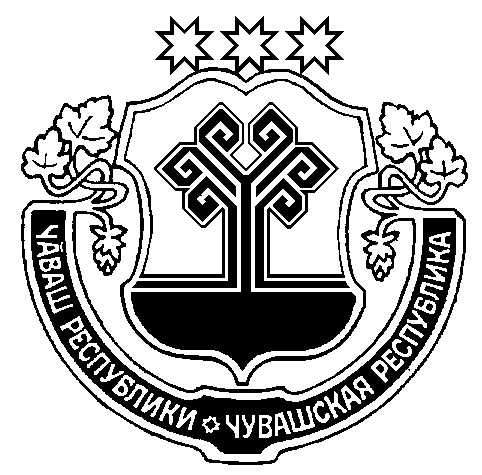 Чувашская  РеспубликаМариинско-Посадскоерайонное Собрание депутатовР Е Ш Е Н И Е25.03.2008  № С-31/17г. Мариинский  ПосадЧ=ваш  РеспубликинС\нт\рв=рри район\ндепутатсен Пух=в\Й Ы Ш + Н У№С\нт\рв=рри  хули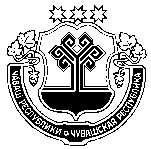 Чувашская  РеспубликаМариинско-Посадскоерайонное Собрание депутатовР Е Ш Е Н И Е№г. Мариинский  ПосадЧĂВАШ РЕСПУБЛИКИСĔНТĔРВĂРРИ РАЙОНĚЧУВАШСКАЯ РЕСПУБЛИКАМАРИИНСКО-ПОСАДСКИЙ РАЙОНЧĂНКАССИ ЯЛ ПОСЕЛЕНИЙĚНПУСЛĂХĚЙЫШĂНУ«22» ноябрь  2019  68 №Чǎнкасси ялěГЛАВАКУГЕЕВСКОГО СЕЛЬСКОГОПОСЕЛЕНИЯПОСТАНОВЛЕНИЕ«22» ноября 2018 № 68Деревня КугеевоКоды бюджетной классификации Российской ФедерацииНаименование доходаБюджеты сельских поселений1231 09 00000 00 0000 000Задолженность и перерасчеты по отмененным налогам, сборам и иным обязательным платежам1 09 04053 10 0000 110Земельный налог (по обязательствам, возникшим до 1 января 2006 года), мобилизуемый на территориях сельских поселений100Код бюджетной классификации Российской ФедерацииКод бюджетной классификации Российской ФедерацииНаименование главного администратора доходов бюджета  Кугеевского сельского поселенияглавного администратора доходовдоходов бюджета  Кугеевского сельского поселенияНаименование главного администратора доходов бюджета  Кугеевского сельского поселения123993Администрация Кугеевского  сельского поселенияАдминистрация Кугеевского  сельского поселения993108 04020 01 1000 110Государственная пошлина за совершение нотариальных                         действий должностными лицами органов местного самоуправления, уполномоченными в соответствии с законодательными актами РФ на совершение нотариальных действий (перерасчёты, недоимка и задолженность по соответствующему платежу, в том числе по отменённому)993108 07175 01 1000 110Государственная пошлина за выдачу специального разрешения органов местного самоуправления поселения специального разрешения на движение по автомобильным дорогам транспортных средств, осуществляющих перевозки, тяжеловесных и (или) крупногабаритных грузов, зачисляемые в бюджеты поселений (перерасчёты, недоимка и задолженность по соответствующему платежу, в том числе по отменённому)993993111 05025 10 0000 120111 05035 10 0000 120Доходы, полученные в виде арендной платы, а также средства от продажи права на заключение договоров аренды за земли, находящиеся в собственности сельских поселений (за исключением земельных участков муниципальных  автономных учреждений, а также земельных участков муниципальных унитарных предприятий, в том числе казённых)Доходы от сдачи в аренду имущества, находящегося в оперативном управлении органов управления сельских поселений и созданных ими учреждений и в хозяйственном введении муниципальных унитарных предприятий993111 09045 10 0000 120Прочие поступления от использования имущества, находящегося в собственности сельских поселений (за исключением имущества муниципальных бюджетных и автономных учреждений, а также имущества муниципальных унитарных предприятий, в том числе казенных)993113 02065 10 0000 130Доходы, поступающие в порядке возмещения расходов, понесенных в связи с эксплуатацией имущества сельских поселений 993113 02995 10 0000 130Прочие доходы от компенсации затрат  бюджетов сельских поселений993114 01050 10 0000 410Доходы от продажи квартир, находящихся в собственности сельских поселений993114 02052 10 0000 410Доходы от реализации имущества, находящегося в оперативном управлении учреждений, находящихся в ведении органов управления сельских поселений (за исключением имущества муниципальных бюджетных и автономных учреждений), в части реализации основных средств по указанному имуществу993114 02053 10 0000 410Доходы от реализации иного имущества, находящегося в собственности сельских поселений (за исключением имущества муниципальных бюджетных и автономных учреждений, а также имущества муниципальных унитарных предприятий, в том числе  казённых), в части реализации основных средств по указанному имуществу993114 06025 10 0000 430Доходы от продажи земельных участков, находящихся в собственности сельских поселений (за исключением земельных участков муниципальных бюджетных и автономных учреждений)993116 07010 10 0000 140Штрафы, неустойки, пени, уплаченные в случае просрочки исполнения поставщиком (подрядчиком, исполнителем) обязательств, предусмотренных муниципальным контрактом, заключенным муниципальным органом, казенным учреждением сельского поселения993116 07090 10 0000 140Иные штрафы, неустойки, пени, уплаченные в соответствии с законом или договором в случае неисполнения или ненадлежащего исполнения обязательств перед муниципальным органом, (муниципальным казенным учреждением) сельского поселения993116 10032 10 0000 140Прочее возмещение ущерба, причиненного муниципальному имуществу сельского поселения (за исключением имущества, закрепленного за муниципальными бюджетными (автономными) учреждениями, унитарными предприятиями)993116 10061 10 0000 140Платежи в целях возмещения убытков, причиненных уклонением от заключения с муниципальным органом сельского поселения (муниципальным казенным учреждением) муниципального контракта, а также иные денежные средства, подлежащие зачислению в бюджет сельского поселения за нарушение законодательства Российской Федерации о контрактной системе в сфере закупок товаров, работ, услуг для обеспечения государственных и муниципальных нужд (за исключением муниципального контракта, финансируемого за счет средств муниципального дорожного фонда)993116 10081 10 0000 140Платежи в целях возмещения ущерба при расторжении муниципального контракта, заключенного с муниципальным органом сельского поселения (муниципальным казенным учреждением), в связи с односторонним отказом исполнителя (подрядчика) от его исполнения (за исключением муниципального контракта, финансируемого за счет средств муниципального дорожного фонда)993116 10082 10 0000 140Платежи в целях возмещения ущерба при расторжении муниципального контракта, финансируемого за счет средств муниципального дорожного фонда сельского поселения, в связи с односторонним отказом исполнителя (подрядчика) от его исполнения993 117 01050 10 0000 180Невыясненные поступления, зачисляемые в бюджеты сельских поселений993117 05050 10 0000 180Прочие неналоговые доходы бюджетов сельских поселений993117 14030 10 0000 180Средства самообложения граждан, зачисляемые в бюджеты сельских поселений993200 00000 00 0000 000Безвозмездные поступленияКод бюджетной классификации Российской ФедерацииКод бюджетной классификации Российской ФедерацииНаименование главного администратора источников финансирования дефицита бюджета Кугеевского сельского поселенияглавного администратора группы, подгруппы, статьи и вида источников финансирования дефицита бюджета Кугеевского сельского поселенияНаименование главного администратора источников финансирования дефицита бюджета Кугеевского сельского поселения123993Администрация Кугеевского сельского поселенияАдминистрация Кугеевского сельского поселения99301 06 01 00 10 0000 630Средства от продажи акций и иных форм участия в капитале, находящихся в собственности сельских поселенийКоды  бюджетной классификации Российской ФедерацииНаименование доходовСумма (тыс.руб)100 00000 00 0000 000 Налоговые и неналоговые доходы,  всего1 369,6в том числе:101 00000 00 0000 000Налоги на прибыль, доходы25,3101 02010 01 1000 110НДФЛ с доходов, источником которых является налоговый агент, за исключением доходов, в отношении которых исчисление и уплата налога осуществляются в соответствии со статьями 227, 227.1 и 228 Налогового кодекса Российской Федерации (сумма платежа)25,3103 00000 00 0000 000Налоги на товары (работы, услуги) реализуемые на территории Российской Федерации, всего424,5из них:103 02231 01 0000 110 Доходы от уплаты акцизов на дизельное топливо, подлежащие распределению между бюджетами субъектов Российской Федерации и местными бюджетами с учетом установленных дифференцированных нормативов отчислений в местные бюджеты (по нормативам, установленным Федеральным законом о федеральном бюджете в целях формирования дорожных фондов субъектов Российской Федерации)169,8103 02251 01 0000 110Доходы от уплаты акцизов на автомобильный бензин, подлежащие распределению между бюджетами субъектов Российской Федерации и местными бюджетами с учетом установленных дифференцированных нормативов отчислений в местные бюджеты (по нормативам, установленным Федеральным законом о федеральном бюджете в целях формирования дорожных фондов субъектов Российской Федерации)254,7105 00000 00 0000 000Налоги на совокупный доход2,1105 03010 01 1000 110Единый сельскохозяйственный налог (сумма платежа)2,1106 00000 00 0000 000Налоги на имущество, всего347,7из них:106 01030 10 1000 110Налог на имущество физических лиц, взимаемый по ставкам, применяемым к объектам налогообложения, расположенным в границах  сельских поселений58,5106 06033 10 1000 110Земельный налог с организаций, обладающих земельным участком, расположенным в границах сельских поселений (сумма платежа)98,2106 06043 10 1000 110Земельный налог с физических лиц, обладающих земельным участком, расположенным в границах сельских поселений (сумма платежа)191,0111 00000 00 0000 000Доходы от использования имущества, находящегося в государственной и муниципальной собственности570,0111 05025 10 0000 120Доходы, получаемые в виде арендной платы, а также средства от продажи права на заключение договоров аренды за земли, находящиеся в собственности сельских поселений (за исключением земельных участков муниципальных автономных учреждений, а также земельных участков муниципальных унитарных предприятий, в том числе казенных)570,0200 00000 00 0000 000Безвозмездные поступления, всего1 389,1из них:202 10000 00 0000 150Дотации от других уровней бюджетов745,4202 15001 10 0000 150Дотации бюджетам сельских поселений на выравнивание бюджетной обеспеченности245,4202 15002 10 0000 150Дотации бюджетам сельских поселений на поддержку мер по обеспечению сбалансированности бюджетов500,0202 20000 00 0000 150Субсидии бюджетам субъектов Российской Федерации и муниципальных образований (межбюджетные субсидии)549,7202 20216 10 0000 150Субсидии бюджетам сельских поселений на осуществление дорожной деятельности в отношении автомобильных дорог общего пользования, а также капитального ремонта и ремонта дворовых территорий многоквартирных домов, проездов к дворовым территориям многоквартирных домов населенных пунктов (ремонт дорог)295,3202 20216 10 0000 150Субсидии бюджетам сельских поселений на осуществление дорожной деятельности в отношении автомобильных дорог общего пользования, а также капитального ремонта и ремонта дворовых территорий многоквартирных домов, проездов к дворовым территориям многоквартирных домов населенных пунктов (содержание дорог)254,4202 30000 00 0000 150Субвенции бюджетам субъектов Российской Федерации и муниципальных образований94,0202 30024 10 0000 150Субвенции бюджетам сельских поселений на выполнение передаваемых полномочий субъектов Российской Федерации (обращение с животными без владельцев)4,4202 35118 10 0000 150Субвенции  бюджетам сельских поселений на осуществление первичного воинского учета на территориях, где отсутствуют военные комиссариаты 89,6Итого2 758,7Коды  бюджетной классификации Российской ФедерацииНаименование доходовСумма (тыс.руб)Сумма (тыс.руб)Коды  бюджетной классификации Российской ФедерацииНаименование доходов2021 год2022 год100 00000 00 0000 000 Налоговые и неналоговые доходы, всего1 386,11 401,1в том числе:101 00000 00 0000 000Налоги на прибыль, доходы25,926,6101 02010 01 1000 110НДФЛ с доходов, источником которых является налоговый агент, за исключением доходов, в отношении которых исчисление и уплата налога осуществляются в соответствии со статьями 227, 227.1 и 228 Налогового кодекса Российской Федерации (сумма платежа)25,926,6103 00000 00 0000 000Налоги на товары (работы, услуги) реализуемые на территории Российской Федерации, всего424,5424,5из них:103 02231 01 0000 110 Доходы от уплаты акцизов на дизельное топливо, подлежащие распределению между бюджетами субъектов Российской Федерации и местными бюджетами с учетом установленных дифференцированных нормативов отчислений в местные бюджеты (по нормативам, установленным Федеральным законом о федеральном бюджете в целях формирования дорожных фондов субъектов Российской Федерации)169,8169,8103 02251 01 0000 110Доходы от уплаты акцизов на автомобильный бензин, подлежащие распределению между бюджетами субъектов Российской Федерации и местными бюджетами с учетом установленных дифференцированных нормативов отчислений в местные бюджеты (по нормативам, установленным Федеральным законом о федеральном бюджете в целях формирования дорожных фондов субъектов Российской Федерации)254,7254,7105 00000 00 0000 000Налоги на совокупный доход2,12,1105 03010 01 1000 110Единый сельскохозяйственный налог (сумма платежа)2,12,1106 00000 00 0000 000Налоги на имущество363,6377,9из них:106 01030 10 1000 110Налог на имущество физических лиц, взимаемый по ставкам, применяемым к объектам налогообложения, расположенным в границах сельских поселений67,177,2106 06033 10 1000 110Земельный налог с организаций, обладающих земельным участком, расположенным в границах сельских поселений (сумма платежа)114,7111,8106 06043 10 1000 110Земельный налог с физических лиц, обладающих земельным участком, расположенным в границах сельских поселений (сумма платежа)181,8188,9111 00000 00 0000 000Доходы от использования имущества, находящегося в государственной и муниципальной собственности570,0570,0111 05025 10 0000 120Доходы, получаемые в виде арендной платы, а также средства от продажи права на заключение договоров аренды за земли, находящиеся в собственности сельских поселений (за исключением земельных участков муниципальных автономных учреждений, а также земельных участков муниципальных унитарных предприятий, в том числе казенных)570,0570,0200 00000 00 0000 000Безвозмездные поступления, всего844,31 079,8из них:202 10000 00 0000 150Дотации от других уровней бюджетов201,1198,4202 15001 10 0000 150Дотации бюджетам сельских поселений на выравнивание бюджетной обеспеченности201,1198,4202 20000 00 0000 150Субсидии бюджетам субъектов Российской Федерации и муниципальных образований (межбюджетные субсидии)548,4786,6202 20216 10 0000 150Субсидии бюджетам сельских поселений на осуществление дорожной деятельности в отношении автомобильных дорог общего пользования, а также капитального ремонта и ремонта дворовых территорий многоквартирных домов, проездов к дворовым территориям многоквартирных домов населенных пунктов (ремонт дорог)294,0532,2202 20216 10 0000 150Субсидии бюджетам сельских поселений на осуществление дорожной деятельности в отношении автомобильных дорог общего пользования, а также капитального ремонта и ремонта дворовых территорий многоквартирных домов, проездов к дворовым территориям многоквартирных домов населенных пунктов (содержание дорог)254,4254,4202 30000 00 0000 150Субвенции бюджетам субъектов Российской Федерации и муниципальных образований94,894,8202 30024 10 0000 150Субвенции бюджетам сельских поселений на выполнение передаваемых полномочий субъектов Российской Федерации4,44,4202 35118 10 0000 150Субвенции  бюджетам сельских поселений на осуществление первичного воинского учета на территориях, где отсутствуют военные комиссариаты90,490,4Итого2 230,42 480,9НаименованиеРЗПРЦСРВРСуммаСуммаСуммаНаименованиеРЗПРЦСРВРвсегоСубсидии, субвенцииза счет  бюджета поселенияНаименованиеРЗПРЦСРВРвсегоСубсидии, субвенцииза счет  бюджета поселения12345678ВСЕГО2 758,7643,72 115,0ОБЩЕГОСУДАРСТВЕННЫЕ ВОПРОСЫ011 123,4-1 123,4Функционирование Правительства Российской Федерации, высших исполнительных органов государственной власти субъектов Российской Федерации, местных администраций01041 086,6-1 086,6Муниципальная программа "Развитие потенциала муниципального управления"0104Ч5000000001 086,6-1 086,6Обеспечение реализации муниципальной программы Чувашской Республики "Развитие потенциала муниципального управления" 0104Ч5Э00000001 086,6-1 086,6Основное мероприятие "Общепрограммные расходы"0104Ч5Э01000001 086,6-1 086,6Обеспечение функций муниципальных органов0104Ч5Э01002001 086,6-1 086,6Расходы на выплаты персоналу в целях обеспечения выполнения функций государственными (муниципальными) органами, казенными учреждениями, органами управления государственными внебюджетными фондами0104Ч5Э0100200100973,6-973,6Расходы на выплаты персоналу государственных (муниципальных) органов0104Ч5Э0100200120973,6-973,6Закупка товаров, работ, услуг для обеспечения государственных (муниципальных) нужд0104Ч5Э0100200200113,0-113,0Иные закупки товаров, работ и услуг для обеспечения государственных (муниципальных) нужд0104Ч5Э0100200240113,0-113,0Обеспечение проведения выборов и референдумов010729,8-29,8Муниципальная программа "Развитие потенциала муниципального управления"0107Ч50000000029,8-29,8Обеспечение реализации муниципальной программы Чувашской Республики "Развитие потенциала муниципального управления"0107Ч5Э000000029,8-29,8Основное мероприятие "Общепрограммные расходы"0107Ч5Э010000029,8-29,8Организация и проведение выборов в законодательные (представительные) органы муниципального образования0107Ч5Э017379029,8-29,8Иные бюджетные ассигнования0107Ч5Э017379080029,8-29,8Специальные расходы0107Ч5Э017379088029,8-29,8Резервные фонды01115,0-5,0Муниципальная программа "Управление общественными финансами и муниципальным долгом"0111Ч4000000005,0-5,0Подпрограмма "Совершенствование бюджетной политики и обеспечение сбалансированности бюджета" муниципальной программы "Управление общественными финансами и муниципальным долгом"0111Ч4100000005,0-5,0Основное мероприятие "Развитие бюджетного планирования, формирование республиканского бюджета Чувашской Республики на очередной финансовый год и плановый период"0111Ч4101000005,0-5,0Резервный фонд администрации муниципального образования Чувашской Республики0111Ч4101734305,0-5,0Иные бюджетные ассигнования0111Ч4101734308005,0-5,0Резервные средства0111Ч4101734308705,0-5,0Другие общегосударственные вопросы01132,0-2,0Муниципальная программа "Развитие потенциала муниципального управления"0113Ч5000000002,0-2,0Обеспечение реализации муниципальной программы Чувашской Республики "Развитие потенциала муниципального управления" 0113Ч5Э00000002,0-2,0Основное мероприятие "Общепрограммные расходы"0113Ч5Э01000002,0-2,0Выполнение других обязательств муниципального образования Чувашской Республики0113Ч5Э01737702,0-2,0Иные бюджетные ассигнования0113Ч5Э01737708002,0-2,0Уплата налогов, сборов и иных платежей0113Ч5Э01737708502,0-2,0НАЦИОНАЛЬНАЯ ОБОРОНА0289,689,6-Мобилизационная и вневойсковая подготовка020389,689,6-Муниципальная программа "Управление общественными финансами и муниципальным долгом"0203Ч40000000089,689,6-Подпрограмма "Совершенствование бюджетной политики и обеспечение сбалансированности бюджета" муниципальной программы "Управление общественными финансами и муниципальным долгом"0203Ч41000000089,689,6-Основное мероприятие "Осуществление мер финансовой поддержки бюджетов муниципальных районов, городских округов и поселений, направленных на обеспечение их сбалансированности и повышение уровня бюджетной обеспеченности"0203Ч41040000089,689,6-Осуществление первичного воинского учета на территориях, где отсутствуют военные комиссариаты, за счет субвенции, предоставляемой из федерального бюджета0203Ч41045118089,689,6-Расходы на выплаты персоналу в целях обеспечения выполнения функций государственными (муниципальными) органами, казенными учреждениями, органами управления государственными внебюджетными фондами0203Ч41045118010083,683,6-Расходы на выплаты персоналу государственных (муниципальных) органов0203Ч41045118012083,683,6-Закупка товаров, работ и услуг для обеспечения государственных (муниципальных) нужд0203Ч4104511802006,06,0-Иные закупки товаров, работ и услуг для обеспечения государственных (муниципальных) нужд0203Ч4104511802406,06,0-НАЦИОНАЛЬНАЯ БЕЗОПАСНОСТЬ И ПРАВООХРАНИТЕЛЬНАЯ ДЕЯТЕЛЬНОСТЬ035,0-5,0Обеспечение пожарной безопасности03105,0-5,0Муниципальная программа "Повышение безопасности жизнедеятельности населения и территорий Чувашской Республики"0310Ц8000000005,0-5,0Подпрограмма "Защита населения и территорий от чрезвычайных ситуаций природного и техногенного характера, обеспечение пожарной безопасности и безопасности населения на водных объектах на территории Чувашской Республики" муниципальной программы "Повышение безопасности жизнедеятельности населения и территорий Чувашской Республики"0310Ц8100000005,0-5,0Основное мероприятие "Обеспечение деятельности муниципальных учреждений, реализующих на территории Чувашской Республики государственную политику в области пожарной безопасности"0310Ц8101000005,0-5,0Обеспечение деятельности муниципальных учреждений, реализующих на территории Чувашской Республики государственную политику в области пожарной безопасности0310Ц8101700205,0-5,0Закупка товаров, работ и услуг для обеспечения государственных (муниципальных) нужд0310Ц8101700202005,0-5,0Иные закупки товаров, работ и услуг для обеспечения государственных (муниципальных) нужд0310Ц8101700202405,0-5,0НАЦИОНАЛЬНАЯ ЭКОНОМИКА04828,6554,1274,5Сельское хозяйство и рыболовство04054,44,4-Муниципальная программа "Развитие сельского хозяйства и регулирование рынка сельскохозяйственной продукции, сырья и продовольствия"0405Ц9000000004,44,4-Подпрограмма "Развитие ветеринарии" муниципальной программы "Развитие сельского хозяйства и регулирование рынка сельскохозяйственной продукции, сырья и продовольствия" годы0405Ц9700000004,44,4-Основное мероприятие "Предупреждение и ликвидация болезней животных"0405Ц9701000004,44,4-Осуществление государтсвенных полномочий Чувашской Республики по организации и проведению на территории Чувашской Республики мероприятий по отлову и содержанию безнадзорных животных0405Ц9701127504,44,4-Закупка товаров, работ и услуг для обеспечения государственных (муниципальных) нужд0405Ц9701127502004,44,4-Иные закупки товаров, работ и услуг для обеспечения государственных (муниципальных) нужд0405Ц9701127502404,44,4-Дорожное хозяйство (дорожные фонды)0409774,2549,7224,5Муниципальная программа "Развитие транспортной системы"0409Ч200000000774,2549,7224,5Подпрограмма "Безопасные и качественные автомобильные дороги" муниципальной программы "Развитие транспортной системы "0409Ч210000000774,2549,7224,5Основное мероприятие "Мероприятия, реализуемые с привлечением межбюджетных трансфертов бюджетам другого уровня"0409Ч210300000774,2549,7224,5Осуществление дорожной деятельности, кроме деятельности по строительству, в отношении автомобильных дорог местного значения в границах населенных пунктов поселения0409Ч210374190195,6-195,6Закупка товаров, работ и услуг для обеспечения государственных (муниципальных) нужд0409Ч210374190200195,6-195,6Иные закупки товаров, работ и услуг для обеспечения государственных (муниципальных) нужд0409Ч210374190240195,6-195,6Капитальный ремонт и ремонт автомобильных дорог общего пользования местного значения в границах населенных пунктов поселения0409Ч2103S4191310,8295,315,5Закупка товаров, работ и услуг для обеспечения государственных (муниципальных) нужд0409Ч2103S4191200310,8295,315,5Иные закупки товаров, работ и услуг для обеспечения государственных (муниципальных) нужд0409Ч2103S4191240310,8295,315,5Содержание автомобильных дорог общего пользования местного значения в границах населенных пунктов поселения0409Ч2103S4192267,8254,413,4Закупка товаров, работ и услуг для обеспечения государственных (муниципальных) нужд0409Ч2103S4192200267,8254,413,4Иные закупки товаров, работ и услуг для обеспечения государственных (муниципальных) нужд0409Ч2103S4192240267,8254,413,4Другие вопросы в области национальной экономики041250,0-50,0Муниципальная программа "Развитие земельных и имущественных отношений"0412А40000000050,0-50,0Подпрограмма "Управление муниципальным имуществом" муниципальной программы "Развитие земельных и имущественных отношений"0412А41000000050,0-50,0Основное мероприятие "Создание условий для максимального вовлечения в хозяйственный оборот муниципального имущества, в том числе земельных участков"0412А41020000050,0-50,0Проведение землеустроительных (кадастровых) работ по земельным участкам, находящимся в собственности муниципального образования, и внесение сведений в кадастр недвижимости0412А41027759050,0-50,0Закупка товаров, работ и услуг для государственных (муниципальных) нужд0412А41027759020050,0-50,0Иные закупки товаров, работ и услуг для обеспечения государственных (муниципальных) нужд0412А41027759024050,0-50,0ЖИЛИЩНО-КОММУНАЛЬНОЕ ХОЗЯЙСТВО05205,1-205,1Благоустройство0503205,1-205,1Муниципальная программа "Формирование современной городской среды на территории Чувашской Республики"0503А500000000205,1-205,1Подпрограмма "Благоустройство дворовых и общественных территорий" муниципальной программы "Формирование современной городской среды на территории Чувашской Республики"0503А510000000205,1-205,1Основное мероприятие "Содействие благоустройству населенных пунктов Чувашской Республики"0503А510200000205,1-205,1Уличное освещение0503А510277400150,0-150,0Закупка товаров, работ и услуг для государственных (муниципальных) нужд0503А510277400200150,0-150,0Иные закупки товаров, работ и услуг для обеспечения государственных (муниципальных) нужд0503А510277400240150,0-150,0Реализация мероприятий по благоустройству территории0503А51027742055,1-55,1Закупка товаров, работ и услуг для государственных (муниципальных) нужд0503А51027742020055,1-55,1Иные закупки товаров, работ и услуг для обеспечения государственных (муниципальных) нужд0503А51027742024055,1-55,1ОХРАНА ОКРУЖАЮЩЕЙ СРЕДЫ067,0-7,0Охрана объектов растительного и животного мира и среды их обитания06037,0-7,0Муниципальная программа "Развитие потенциала природно-сырьевых ресурсов и повышение экологической безопасности"0603Ч3000000007,0-7,0Подпрограмма "Повышение экологической безопасности в Чувашской Республике" муниципальной программы "Развитие потенциала природно-сырьевых ресурсов и повышение экологической безопасности"0603Ч3200000007,0-7,0Основное мероприятие "Мероприятия, направленные на снижение негативного воздействия хозяйственной и иной деятельности на окружающую среду"0603Ч3201000007,0-7,0Развитие и совершенствование системы мониторинга окружающей среды0603Ч3201731807,0-7,0Закупка товаров, работ и услуг для обеспечения государственных (муниципальных) нужд0603Ч3201731802007,0-7,0Иные закупки товаров, работ и услуг для обеспечения государственных (муниципальных) нужд0603Ч3201731802407,0-7,0КУЛЬТУРА  И КИНЕМАТОГРАФИЯ08500,0-500,0Культура0801500,0-500,0Муниципальная программа "Развитие культуры и туризма"0801Ц400000000500,0-500,0Подпрограмма "Развитие культуры в Чувашской Республике" муниципальной программы "Развитие культуры и туризма"0801Ц410000000500,0-500,0Основное мероприятие "Сохранение и развитие народного творчества"0801Ц410700000500,0-500,0Обеспечение деятельности государственных учреждений культурно-досугового типа и народного творчества0801Ц410740390500,0-500,0Межбюджетные трансферты0801Ц410740390500500,0-500,0Иные межбюджетные трансферты0801Ц410740390540500,0-500,0НаименованиеРЗПРЦСРВРСуммаСуммаСуммаНаименованиеРЗПРЦСРВРвсегоСубсидии, субвенцииза счет  бюджета поселенияНаименованиеРЗПРЦСРВРвсегоСубсидии, субвенцииза счет  бюджета поселения12345678ВСЕГО2 190,7643,21 547,5ОБЩЕГОСУДАРСТВЕННЫЕ ВОПРОСЫ011 093,6-1 093,6Функционирование Правительства Российской Федерации, высших исполнительных органов государственной власти субъектов Российской Федерации, местных администраций01041 086,6-1 086,6Муниципальная программа "Развитие потенциала муниципального управления"0104Ч5000000001 086,6-1 086,6Обеспечение реализации муниципальной программы Чувашской Республики "Развитие потенциала муниципального управления" 0104Ч5Э00000001 086,6-1 086,6Основное мероприятие "Общепрограммные расходы"0104Ч5Э01000001 086,6-1 086,6Обеспечение функций муниципальных органов0104Ч5Э01002001 086,6-1 086,6Расходы на выплаты персоналу в целях обеспечения выполнения функций государственными (муниципальными) органами, казенными учреждениями, органами управления государственными внебюджетными фондами0104Ч5Э0100200100973,6-973,6Расходы на выплаты персоналу государственных (муниципальных) органов0104Ч5Э0100200120973,6-973,6Закупка товаров, работ, услуг для обеспечения государственных (муниципальных) нужд0104Ч5Э0100200200113,0-113,0Иные закупки товаров, работ и услуг для обеспечения государственных (муниципальных) нужд0104Ч5Э0100200240113,0-113,0Резервные фонды01115,0-5,0Муниципальная программа "Управление общественными финансами и муниципальным долгом"0111Ч4000000005,0-5,0Подпрограмма "Совершенствование бюджетной политики и обеспечение сбалансированности бюджета" муниципальной программы "Управление общественными финансами и муниципальным долгом"0111Ч4100000005,0-5,0Основное мероприятие "Развитие бюджетного планирования, формирование республиканского бюджета Чувашской Республики на очередной финансовый год и плановый период"0111Ч4101000005,0-5,0Резервный фонд администрации муниципального образования Чувашской Республики0111Ч4101734305,0-5,0Иные бюджетные ассигнования0111Ч4101734308005,0-5,0Резервные средства0111Ч4101734308705,0-5,0Другие общегосударственные вопросы01132,0-2,0Муниципальная программа "Развитие потенциала муниципального управления"0113Ч5000000002,0-2,0Обеспечение реализации муниципальной программы Чувашской Республики "Развитие потенциала муниципального управления" 0113Ч5Э00000002,0-2,0Основное мероприятие "Общепрограммные расходы"0113Ч5Э01000002,0-2,0Выполнение других обязательств муниципального образования Чувашской Республики0113Ч5Э01737702,0-2,0Иные бюджетные ассигнования0113Ч5Э01737708002,0-2,0Уплата налогов, сборов и иных платежей0113Ч5Э01737708502,0-2,0НАЦИОНАЛЬНАЯ ОБОРОНА0290,490,4-Мобилизационная и вневойсковая подготовка020390,490,4-Муниципальная программа "Управление общественными финансами и муниципальным долгом"0203Ч40000000090,490,4-Подпрограмма "Совершенствование бюджетной политики и обеспечение сбалансированности бюджета" муниципальной программы "Управление общественными финансами и муниципальным долгом"0203Ч41000000090,490,4-Основное мероприятие "Осуществление мер финансовой поддержки бюджетов муниципальных районов, городских округов и поселений, направленных на обеспечение их сбалансированности и повышение уровня бюджетной обеспеченности"0203Ч41040000090,490,4-Осуществление первичного воинского учета на территориях, где отсутствуют военные комиссариаты, за счет субвенции, предоставляемой из федерального бюджета0203Ч41045118090,490,4-Расходы на выплаты персоналу в целях обеспечения выполнения функций государственными (муниципальными) органами, казенными учреждениями, органами управления государственными внебюджетными фондами0203Ч41045118010090,490,4-Расходы на выплаты персоналу государственных (муниципальных) органов0203Ч41045118012090,490,4-НАЦИОНАЛЬНАЯ БЕЗОПАСНОСТЬ И ПРАВООХРАНИТЕЛЬНАЯ ДЕЯТЕЛЬНОСТЬ035,0-5,0Обеспечение пожарной безопасности03105,0-5,0Муниципальная программа "Повышение безопасности жизнедеятельности населения и территорий Чувашской Республики"0310Ц8000000005,0-5,0Подпрограмма "Защита населения и территорий от чрезвычайных ситуаций природного и техногенного характера, обеспечение пожарной безопасности и безопасности населения на водных объектах на территории Чувашской Республики" муниципальной программы "Повышение безопасности жизнедеятельности населения и территорий Чувашской Республики"0310Ц8100000005,0-5,0Основное мероприятие "Обеспечение деятельности муниципальных учреждений, реализующих на территории Чувашской Республики государственную политику в области пожарной безопасности"0310Ц8101000005,0-5,0Обеспечение деятельности муниципальных учреждений, реализующих на территории Чувашской Республики государственную политику в области пожарной безопасности0310Ц8101700205,0-5,0Закупка товаров, работ и услуг для обеспечения государственных (муниципальных) нужд0310Ц8101700202005,0-5,0Иные закупки товаров, работ и услуг для обеспечения государственных (муниципальных) нужд0310Ц8101700202405,0-5,0НАЦИОНАЛЬНАЯ ЭКОНОМИКА04777,3552,8224,5Сельское хозяйство и рыболовство04054,44,4-Муниципальная программа "Развитие сельского хозяйства и регулирование рынка сельскохозяйственной продукции, сырья и продовольствия"0405Ц9000000004,44,4-Подпрограмма "Развитие ветеринарии" муниципальной программы "Развитие сельского хозяйства и регулирование рынка сельскохозяйственной продукции, сырья и продовольствия" годы0405Ц9700000004,44,4-Основное мероприятие "Предупреждение и ликвидация болезней животных"0405Ц9701000004,44,4-Осуществление государственных полномочий Чувашской Республики по организации и проведению на территории Чувашской Республики мероприятий по отлову и содержанию безнадзорных животных0405Ц9701127504,44,4-Закупка товаров, работ и услуг для обеспечения государственных (муниципальных) нужд0405Ц9701127502004,44,4-Иные закупки товаров, работ и услуг для обеспечения государственных (муниципальных) нужд0405Ц9701127502404,44,4-Дорожное хозяйство (дорожные фонды)0409772,9548,4224,5Муниципальная программа "Развитие транспортной системы"0409Ч200000000772,9548,4224,5Подпрограмма "Безопасные и качественные автомобильные дороги" муниципальной программы "Развитие транспортной системы "0409Ч210000000772,9548,4224,5Основное мероприятие "Мероприятия, реализуемые с привлечением межбюджетных трансфертов бюджетам другого уровня"0409Ч210300000772,9548,4224,5Осуществление дорожной деятельности, кроме деятельности по строительству, в отношении автомобильных дорог местного значения в границах населенных пунктов поселения0409Ч210374190195,6-195,6Закупка товаров, работ и услуг для обеспечения государственных (муниципальных) нужд0409Ч210374190200195,6-195,6Иные закупки товаров, работ и услуг для обеспечения государственных (муниципальных) нужд0409Ч210374190240195,6-195,6Капитальный ремонт и ремонт автомобильных дорог общего пользования местного значения в границах населенных пунктов поселения0409Ч2103S4191309,5294,015,5Закупка товаров, работ и услуг для обеспечения государственных (муниципальных) нужд0409Ч2103S4191200309,5294,015,5Иные закупки товаров, работ и услуг для обеспечения государственных (муниципальных) нужд0409Ч2103S4191240309,5294,015,5Содержание автомобильных дорог общего пользования местного значения в границах населенных пунктов поселения0409Ч2103S4192267,8254,413,4Закупка товаров, работ и услуг для обеспечения государственных (муниципальных) нужд0409Ч2103S4192200267,8254,413,4Иные закупки товаров, работ и услуг для обеспечения государственных (муниципальных) нужд0409Ч2103S4192240267,8254,413,4ЖИЛИЩНО-КОММУНАЛЬНОЕ ХОЗЯЙСТВО05224,4-224,4Благоустройство0503224,4-224,4Муниципальная программа "Формирование современной городской среды на территории Чувашской Республики"0503А500000000224,4-224,4Подпрограмма "Благоустройство дворовых и общественных территорий" муниципальной программы "Формирование современной городской среды на территории Чувашской Республики"0503А510000000224,4-224,4Основное мероприятие "Содействие благоустройству населенных пунктов Чувашской Республики"0503А510200000224,4-224,4Уличное освещение0503А510277400150,0-150,0Закупка товаров, работ и услуг для государственных (муниципальных) нужд0503А510277400200150,0-150,0Иные закупки товаров, работ и услуг для обеспечения государственных (муниципальных) нужд0503А510277400240150,0-150,0Реализация мероприятий по благоустройству территории0503А51027742074,4-74,4Закупка товаров, работ и услуг для государственных (муниципальных) нужд0503А51027742020074,4-74,4Иные закупки товаров, работ и услуг для обеспечения государственных (муниципальных) нужд0503А51027742024074,4-74,4НаименованиеРЗПРЦСРВРСуммаСуммаСуммаНаименованиеРЗПРЦСРВРвсегоСубсидии, субвенцииза счет  бюджета поселенияНаименованиеРЗПРЦСРВРвсегоСубсидии, субвенцииза счет  бюджета поселения12345678ВСЕГО2 400,9881,41 519,5ОБЩЕГОСУДАРСТВЕННЫЕ ВОПРОСЫ011 093,6-1 093,6Функционирование Правительства Российской Федерации, высших исполнительных органов государственной власти субъектов Российской Федерации, местных администраций01041 086,6-1 086,6Муниципальная программа "Развитие потенциала муниципального управления"0104Ч5000000001 086,6-1 086,6Обеспечение реализации муниципальной программы Чувашской Республики "Развитие потенциала муниципального управления" 0104Ч5Э00000001 086,6-1 086,6Основное мероприятие "Общепрограммные расходы"0104Ч5Э01000001 086,6-1 086,6Обеспечение функций муниципальных органов0104Ч5Э01002001 086,6-1 086,6Расходы на выплаты персоналу в целях обеспечения выполнения функций государственными (муниципальными) органами, казенными учреждениями, органами управления государственными внебюджетными фондами0104Ч5Э0100200100973,6-973,6Расходы на выплаты персоналу государственных (муниципальных) органов0104Ч5Э0100200120973,6-973,6Закупка товаров, работ, услуг для обеспечения государственных (муниципальных) нужд0104Ч5Э0100200200113,0-113,0Иные закупки товаров, работ и услуг для обеспечения государственных (муниципальных) нужд0104Ч5Э0100200240113,0-113,0Резервные фонды01115,0-5,0Муниципальная программа "Управление общественными финансами и муниципальным долгом"0111Ч4000000005,0-5,0Подпрограмма "Совершенствование бюджетной политики и обеспечение сбалансированности бюджета" муниципальной программы "Управление общественными финансами и муниципальным долгом"0111Ч4100000005,0-5,0Основное мероприятие "Развитие бюджетного планирования, формирование республиканского бюджета Чувашской Республики на очередной финансовый год и плановый период"0111Ч4101000005,0-5,0Резервный фонд администрации муниципального образования Чувашской Республики0111Ч4101734305,0-5,0Иные бюджетные ассигнования0111Ч4101734308005,0-5,0Резервные средства0111Ч4101734308705,0-5,0Другие общегосударственные вопросы01132,0-2,0Муниципальная программа "Развитие потенциала муниципального управления"0113Ч5000000002,0-2,0Обеспечение реализации муниципальной программы Чувашской Республики "Развитие потенциала муниципального управления" 0113Ч5Э00000002,0-2,0Основное мероприятие "Общепрограммные расходы"0113Ч5Э01000002,0-2,0Выполнение других обязательств муниципального образования Чувашской Республики0113Ч5Э01737702,0-2,0Иные бюджетные ассигнования0113Ч5Э01737708002,0-2,0Уплата налогов, сборов и иных платежей0113Ч5Э01737708502,0-2,0НАЦИОНАЛЬНАЯ ОБОРОНА0290,490,4-Мобилизационная и вневойсковая подготовка020390,490,4-Муниципальная программа "Управление общественными финансами и муниципальным долгом"0203Ч40000000090,490,4-Подпрограмма "Совершенствование бюджетной политики и обеспечение сбалансированности бюджета" муниципальной программы "Управление общественными финансами и муниципальным долгом"0203Ч41000000090,490,4-Основное мероприятие "Осуществление мер финансовой поддержки бюджетов муниципальных районов, городских округов и поселений, направленных на обеспечение их сбалансированности и повышение уровня бюджетной обеспеченности"0203Ч41040000090,490,4-Осуществление первичного воинского учета на территориях, где отсутствуют военные комиссариаты, за счет субвенции, предоставляемой из федерального бюджета0203Ч41045118090,490,4-Расходы на выплаты персоналу в целях обеспечения выполнения функций государственными (муниципальными) органами, казенными учреждениями, органами управления государственными внебюджетными фондами0203Ч41045118010090,490,4-Расходы на выплаты персоналу государственных (муниципальных) органов0203Ч41045118012090,490,4-НАЦИОНАЛЬНАЯ БЕЗОПАСНОСТЬ И ПРАВООХРАНИТЕЛЬНАЯ ДЕЯТЕЛЬНОСТЬ035,0-5,0Обеспечение пожарной безопасности03105,0-5,0Муниципальная программа "Повышение безопасности жизнедеятельности населения и территорий Чувашской Республики"0310Ц8000000005,0-5,0Подпрограмма "Защита населения и территорий от чрезвычайных ситуаций природного и техногенного характера, обеспечение пожарной безопасности и безопасности населения на водных объектах на территории Чувашской Республики" муниципальной программы "Повышение безопасности жизнедеятельности населения и территорий Чувашской Республики"0310Ц8100000005,0-5,0Основное мероприятие "Обеспечение деятельности муниципальных учреждений, реализующих на территории Чувашской Республики государственную политику в области пожарной безопасности"0310Ц8101000005,0-5,0Обеспечение деятельности муниципальных учреждений, реализующих на территории Чувашской Республики государственную политику в области пожарной безопасности0310Ц8101700205,0-5,0Закупка товаров, работ и услуг для обеспечения государственных (муниципальных) нужд0310Ц8101700202005,0-5,0Иные закупки товаров, работ и услуг для обеспечения государственных (муниципальных) нужд0310Ц8101700202405,0-5,0НАЦИОНАЛЬНАЯ ЭКОНОМИКА041 015,5791,0224,5Сельское хозяйство и рыболовство04054,44,4-Муниципальная программа "Развитие сельского хозяйства и регулирование рынка сельскохозяйственной продукции, сырья и продовольствия"0405Ц9000000004,44,4-Подпрограмма "Развитие ветеринарии" муниципальной программы "Развитие сельского хозяйства и регулирование рынка сельскохозяйственной продукции, сырья и продовольствия" годы0405Ц9700000004,44,4-Основное мероприятие "Предупреждение и ликвидация болезней животных"0405Ц9701000004,44,4-Осуществление государственных полномочий Чувашской Республики по организации и проведению на территории Чувашской Республики мероприятий по отлову и содержанию безнадзорных животных0405Ц9701127504,44,4-Закупка товаров, работ и услуг для обеспечения государственных (муниципальных) нужд0405Ц9701127502004,44,4-Иные закупки товаров, работ и услуг для обеспечения государственных (муниципальных) нужд0405Ц9701127502404,44,4-Дорожное хозяйство (дорожные фонды)04091 011,1786,6224,5Муниципальная программа "Развитие транспортной системы"0409Ч2000000001 011,1786,6224,5Подпрограмма "Безопасные и качественные автомобильные дороги" муниципальной программы "Развитие транспортной системы "0409Ч2100000001 011,1786,6224,5Основное мероприятие "Мероприятия, реализуемые с привлечением межбюджетных трансфертов бюджетам другого уровня"0409Ч2103000001 011,1786,6224,5Осуществление дорожной деятельности, кроме деятельности по строительству, в отношении автомобильных дорог местного значения в границах населенных пунктов поселения0409Ч210374190183,1-183,1Закупка товаров, работ и услуг для обеспечения государственных (муниципальных) нужд0409Ч210374190200183,1-183,1Иные закупки товаров, работ и услуг для обеспечения государственных (муниципальных) нужд0409Ч210374190240183,1-183,1Капитальный ремонт и ремонт автомобильных дорог общего пользования местного значения в границах населенных пунктов поселения0409Ч2103S4191560,2532,228,0Закупка товаров, работ и услуг для обеспечения государственных (муниципальных) нужд0409Ч2103S4191200560,2532,228,0Иные закупки товаров, работ и услуг для обеспечения государственных (муниципальных) нужд0409Ч2103S4191240560,2532,228,0Содержание автомобильных дорог общего пользования местного значения в границах населенных пунктов поселения0409Ч2103S4192267,8254,413,4Закупка товаров, работ и услуг для обеспечения государственных (муниципальных) нужд0409Ч2103S4192200267,8254,413,4Иные закупки товаров, работ и услуг для обеспечения государственных (муниципальных) нужд0409Ч2103S4192240267,8254,413,4ЖИЛИЩНО-КОММУНАЛЬНОЕ ХОЗЯЙСТВО05196,4-196,4Благоустройство0503196,4-196,4Муниципальная программа "Формирование современной городской среды на территории Чувашской Республики"0503А500000000196,4-196,4Подпрограмма "Благоустройство дворовых и общественных территорий" муниципальной программы "Формирование современной городской среды на территории Чувашской Республики"0503А510000000196,4-196,4Основное мероприятие "Содействие благоустройству населенных пунктов Чувашской Республики"0503А510200000196,4-196,4Уличное освещение0503А510277400120,0-120,0Закупка товаров, работ и услуг для государственных (муниципальных) нужд0503А510277400200120,0-120,0Иные закупки товаров, работ и услуг для обеспечения государственных (муниципальных) нужд0503А510277400240120,0-120,0Реализация мероприятий по благоустройству территории0503А51027742076,4-76,4Закупка товаров, работ и услуг для государственных (муниципальных) нужд0503А51027742020076,4-76,4Иные закупки товаров, работ и услуг для обеспечения государственных (муниципальных) нужд0503А51027742024076,4-76,4НаименованиеНаименованиеЦелевая статья (государственные программы и непрограммные направления деятельностиЦелевая статья (государственные программы и непрограммные направления деятельностиГруппа (группа и подгруппа) вида расходовРазделРазделПодразделПодразделСуммаСумма122334556677ВСЕГОВСЕГО2 758,72 758,71.1.Муниципальная программа "Развитие земельных и имущественных отношений"Муниципальная программа "Развитие земельных и имущественных отношений"А40000000050,050,01.1.1.1.Подпрограмма "Управление муниципальным имуществом" муниципальной программы "Развитие земельных и имущественных отношений"Подпрограмма "Управление муниципальным имуществом" муниципальной программы "Развитие земельных и имущественных отношений"А41000000050,050,0Основное мероприятие "Создание условий для максимального вовлечения в хозяйственный оборот муниципального имущества, в том числе земельных участков"Основное мероприятие "Создание условий для максимального вовлечения в хозяйственный оборот муниципального имущества, в том числе земельных участков"А41020000050,050,0Проведение землеустроительных (кадастровых) работ по земельным участкам, находящимся в собственности муниципального образования, и внесение сведений в кадастр недвижимостиПроведение землеустроительных (кадастровых) работ по земельным участкам, находящимся в собственности муниципального образования, и внесение сведений в кадастр недвижимостиА41027759050,050,0Закупка товаров, работ и услуг для обеспечения государственных (муниципальных) нуждЗакупка товаров, работ и услуг для обеспечения государственных (муниципальных) нуждА41027759020020050,050,0Иные закупки товаров, работ и услуг для обеспечения государственных (муниципальных) нуждИные закупки товаров, работ и услуг для обеспечения государственных (муниципальных) нуждА41027759024024050,050,0Национальная экономикаНациональная экономикаА410277590240240040450,050,0Другие вопросы в области национальной экономикиДругие вопросы в области национальной экономикиА4102775902402400404121250,050,02.2.Муниципальная  программа "Формирование современной городской среды на территории Чувашской Республики"Муниципальная  программа "Формирование современной городской среды на территории Чувашской Республики"А500000000205,1205,12.12.1Подпрограмма "Благоустройство дворовых и общественных территорий" муниципальной программы "Формирование современной городской среды на территории Чувашской Республики"Подпрограмма "Благоустройство дворовых и общественных территорий" муниципальной программы "Формирование современной городской среды на территории Чувашской Республики"А510000000205,1205,1Основное мероприятие "Содействие благоустройству населенных пунктов Чувашской Республики"Основное мероприятие "Содействие благоустройству населенных пунктов Чувашской Республики"А510200000205,1205,1Уличное освещениеУличное освещениеА510277400150,0150,0Закупка товаров, работ и услуг для обеспечения государственных (муниципальных) нуждЗакупка товаров, работ и услуг для обеспечения государственных (муниципальных) нуждА510277400200200150,0150,0Иные закупки товаров, работ и услуг для обеспечения государственных (муниципальных) нуждИные закупки товаров, работ и услуг для обеспечения государственных (муниципальных) нуждА510277400240240150,0150,0Жилищно-коммунальное хозяйствоЖилищно-коммунальное хозяйствоА5102774002402400505150,0150,0БлагоустройствоБлагоустройствоА51027740024024005050303150,0150,0Реализация мероприятий по благоустройству территорииРеализация мероприятий по благоустройству территорииА51027742055,155,1Закупка товаров, работ и услуг для обеспечения государственных (муниципальных) нуждЗакупка товаров, работ и услуг для обеспечения государственных (муниципальных) нуждА51027742020020055,155,1Иные закупки товаров, работ и услуг для обеспечения государственных (муниципальных) нуждИные закупки товаров, работ и услуг для обеспечения государственных (муниципальных) нуждА51027742024024055,155,1Жилищно-коммунальное хозяйствоЖилищно-коммунальное хозяйствоА510277420240240050555,155,1БлагоустройствоБлагоустройствоА5102774202402400505030355,155,13.3.Муниципальная программа "Развитие культуры и туризма"Муниципальная программа "Развитие культуры и туризма"Ц400000000500,0500,03.1.3.1.Подпрограмма "Развитие культуры в Чувашской Республике" муниципальной программы "Развитие культуры и туризма"Подпрограмма "Развитие культуры в Чувашской Республике" муниципальной программы "Развитие культуры и туризма"Ц410000000500,0500,0Основное мероприятие "Сохранение и развитие народного творчества"Основное мероприятие "Сохранение и развитие народного творчества"Ц410700000500,0500,0Обеспечение деятельности муниципальных учреждений культурно-досугового типа и народного творчестваОбеспечение деятельности муниципальных учреждений культурно-досугового типа и народного творчестваЦ410740390500,0500,0Межбюджетные трансфертыМежбюджетные трансфертыЦ410740390500500500,0500,0Иные межбюджетные трансфертыИные межбюджетные трансфертыЦ410740390540540500,0500,0Культура и кинематографияКультура и кинематографияЦ4107403905405400808500,0500,0КультураКультураЦ41074039054054008080101500,0500,04.4.Муниципальная программа "Повышение безопасности жизнедеятельности населения и территорий Чувашской Республики"Муниципальная программа "Повышение безопасности жизнедеятельности населения и территорий Чувашской Республики"Ц8000000005,05,04.1.4.1.Подпрограмма "Защита населения и территорий от чрезвычайных ситуаций природного и техногенного характера, обеспечение пожарной безопасности и безопасности населения на водных объектах на территории Чувашской Республики" муниципальной программы "Повышение безопасности жизнедеятельности населения и территорий Чувашской Республики"Подпрограмма "Защита населения и территорий от чрезвычайных ситуаций природного и техногенного характера, обеспечение пожарной безопасности и безопасности населения на водных объектах на территории Чувашской Республики" муниципальной программы "Повышение безопасности жизнедеятельности населения и территорий Чувашской Республики"Ц8100000005,05,0Основное мероприятие "Обеспечение деятельности муниципальных учреждений, реализующих на территории Чувашской Республики государственную политику в области пожарной безопасности"Основное мероприятие "Обеспечение деятельности муниципальных учреждений, реализующих на территории Чувашской Республики государственную политику в области пожарной безопасности"Ц8101000005,05,0Обеспечение деятельности муниципальных учреждений, реализующих на территории Чувашской Республики государственную политику в области пожарной безопасности Обеспечение деятельности муниципальных учреждений, реализующих на территории Чувашской Республики государственную политику в области пожарной безопасности Ц8101700205,05,0Закупка товаров, работ и услуг для обеспечения государственных (муниципальных) нуждЗакупка товаров, работ и услуг для обеспечения государственных (муниципальных) нуждЦ8101700202002005,05,0Иные закупки товаров, работ и услуг для обеспечения государственных (муниципальных) нуждИные закупки товаров, работ и услуг для обеспечения государственных (муниципальных) нуждЦ8101700202402405,05,0Национальная безопасность и правоохранительная деятельностьНациональная безопасность и правоохранительная деятельностьЦ81017002024024003035,05,0Обеспечение пожарной безопасностиОбеспечение пожарной безопасностиЦ810170020240240030310105,05,05.5.Муниципальная программа "Развитие сельского хозяйства и регулирование рынка сельскохозяйственной продукции, сырья и продовольствия"Муниципальная программа "Развитие сельского хозяйства и регулирование рынка сельскохозяйственной продукции, сырья и продовольствия"Ц9000000004,44,45.1.5.1.Подпрограмма "Развитие ветеринарии" муниципальной программы  "Развитие сельского хозяйства и регулирование рынка сельскохозяйственной продукции, сырья и продовольствия"Подпрограмма "Развитие ветеринарии" муниципальной программы  "Развитие сельского хозяйства и регулирование рынка сельскохозяйственной продукции, сырья и продовольствия"Ц9700000004,44,4Основное мероприятие "Предупреждение и ликвидация болезней животных"Основное мероприятие "Предупреждение и ликвидация болезней животных"Ц9701000004,44,4Осуществление государственных  полномочий Чувашской Республики по организации и проведению на территории Чувашской Республики мероприятий по отлову и содержанию безнадзорных животныхОсуществление государственных  полномочий Чувашской Республики по организации и проведению на территории Чувашской Республики мероприятий по отлову и содержанию безнадзорных животныхЦ9701127504,44,4Закупка товаров, работ и услуг для обеспечения государственных (муниципальных) нуждЗакупка товаров, работ и услуг для обеспечения государственных (муниципальных) нуждЦ9701127502002004,44,4Иные закупки товаров, работ и услуг для обеспечения государственных (муниципальных) нуждИные закупки товаров, работ и услуг для обеспечения государственных (муниципальных) нуждЦ9701127502402404,44,4Национальная экономикаНациональная экономикаЦ97011275024024004044,44,4Сельское хозяйство и рыболовствоСельское хозяйство и рыболовствоЦ970112750240240040405054,44,46.6.Муниципальная программа "Развитие транспортной системы"Муниципальная программа "Развитие транспортной системы"Ч200000000774,2774,26.1.6.1.Подпрограмма "Безопасные и качественные автомобильные дороги" муниципальной программы "Развитие транспортной системы "Подпрограмма "Безопасные и качественные автомобильные дороги" муниципальной программы "Развитие транспортной системы "Ч210000000774,2774,2Основное мероприятие "Мероприятия, реализуемые с привлечением межбюджетных трансфертов бюджетам другого уровня"Основное мероприятие "Мероприятия, реализуемые с привлечением межбюджетных трансфертов бюджетам другого уровня"Ч210300000774,2774,2Осуществление дорожной деятельности, кроме деятельности по строительству, в отношении автомобильных дорог местного значения в границах населенных пунктов поселенияОсуществление дорожной деятельности, кроме деятельности по строительству, в отношении автомобильных дорог местного значения в границах населенных пунктов поселенияЧ210374190195,6195,6Закупка товаров, работ и услуг для государственных (муниципальных) нуждЗакупка товаров, работ и услуг для государственных (муниципальных) нуждЧ210374190200200195,6195,6Иные закупки товаров, работ и услуг для обеспечения государственных (муниципальных) нуждИные закупки товаров, работ и услуг для обеспечения государственных (муниципальных) нуждЧ210374190240240195,6195,6Национальная экономикаНациональная экономикаЧ2103741902402400404195,6195,6Дорожное хозяйство (дорожные фонды)Дорожное хозяйство (дорожные фонды)Ч21037419024024004040909195,6195,6Капитальный ремонт и ремонт автомобильных дорог общего пользования местного значения в границах населенных пунктов поселенияКапитальный ремонт и ремонт автомобильных дорог общего пользования местного значения в границах населенных пунктов поселенияЧ2103S4191310,8310,8Закупка товаров, работ и услуг для государственных (муниципальных) нуждЗакупка товаров, работ и услуг для государственных (муниципальных) нуждЧ2103S4191200200310,8310,8Иные закупки товаров, работ и услуг для обеспечения государственных (муниципальных) нуждИные закупки товаров, работ и услуг для обеспечения государственных (муниципальных) нуждЧ2103S4191240240310,8310,8Национальная экономикаНациональная экономикаЧ2103S41912402400404310,8310,8Дорожное хозяйство (дорожные фонды)Дорожное хозяйство (дорожные фонды)Ч2103S419124024004040909310,8310,8Содержание автомобильных дорог общего пользования местного значения в границах населенных пунктов поселенияСодержание автомобильных дорог общего пользования местного значения в границах населенных пунктов поселенияЧ2103S4192267,8267,8Закупка товаров, работ и услуг для государственных (муниципальных) нуждЗакупка товаров, работ и услуг для государственных (муниципальных) нуждЧ2103S4192200200267,8267,8Иные закупки товаров, работ и услуг для обеспечения государственных (муниципальных) нуждИные закупки товаров, работ и услуг для обеспечения государственных (муниципальных) нуждЧ2103S4192240240267,8267,8Национальная экономикаНациональная экономикаЧ2103S41922402400404267,8267,8Дорожное хозяйство (дорожные фонды)Дорожное хозяйство (дорожные фонды)Ч2103S419224024004040909267,8267,87.7.Муниципальная программа "Развитие потенциала природно-сырьевых ресурсов и повышение экологической безопасности"Муниципальная программа "Развитие потенциала природно-сырьевых ресурсов и повышение экологической безопасности"Ч3000000007,07,07.1.7.1.Подпрограмма "Повышение экологической безопасности в Чувашской Республике" муниципальной программы "Развитие потенциала природно-сырьевых ресурсов и повышение экологической безопасности"Подпрограмма "Повышение экологической безопасности в Чувашской Республике" муниципальной программы "Развитие потенциала природно-сырьевых ресурсов и повышение экологической безопасности"Ч3200000007,07,0Основное мероприятие "Мероприятия, направленные на снижение негативного воздействия хозяйственной и иной деятельности на окружающую среду"Основное мероприятие "Мероприятия, направленные на снижение негативного воздействия хозяйственной и иной деятельности на окружающую среду"Ч3201000007,07,0Развитие и совершенствование системы мониторинга окружающей средыРазвитие и совершенствование системы мониторинга окружающей средыЧ3201731807,07,0Закупка товаров, работ и услуг для государственных (муниципальных) нуждЗакупка товаров, работ и услуг для государственных (муниципальных) нуждЧ3201731802002007,07,0Иные закупки товаров, работ и услуг для обеспечения государственных (муниципальных) нуждИные закупки товаров, работ и услуг для обеспечения государственных (муниципальных) нуждЧ3201731802402407,07,0Охрана окружающей средыОхрана окружающей средыЧ32017318024024006067,07,0Охрана объектов растительного и животного мира и среды их обитанияОхрана объектов растительного и животного мира и среды их обитанияЧ320173180240240060603037,07,08.8.Муниципальная программа "Управление общественными финансами и муниципальным долгом"Муниципальная программа "Управление общественными финансами и муниципальным долгом"Ч40000000094,694,68.1.8.1.Подпрограмма "Совершенствование бюджетной политики и обеспечение сбалансированности бюджета" муниципальной программы "Управление общественными финансами и муниципальным долгом"Подпрограмма "Совершенствование бюджетной политики и обеспечение сбалансированности бюджета" муниципальной программы "Управление общественными финансами и муниципальным долгом"Ч41000000094,694,68.1.1.8.1.1.Основное мероприятие "Развитие бюджетного планирования, формирование республиканского бюджета Чувашской Республики на очередной финансовый год и плановый период"Основное мероприятие "Развитие бюджетного планирования, формирование республиканского бюджета Чувашской Республики на очередной финансовый год и плановый период"Ч4101000005,05,0Резервный фонд администрации муниципального образования Чувашской РеспубликиРезервный фонд администрации муниципального образования Чувашской РеспубликиЧ4101734305,05,0Иные бюджетные ассигнованияИные бюджетные ассигнованияЧ4101734308008005,05,0Резервные средстваРезервные средстваЧ4101734308708705,05,0Общегосударственные  вопросыОбщегосударственные  вопросыЧ41017343087087001015,05,0Резервные фондыРезервные фондыЧ410173430870870010111115,05,08.1.2.8.1.2.Основное мероприятие "Осуществление мер финансовой поддержки бюджетов муниципальных районов, городских округов и поселений, направленных на обеспечение их сбалансированности и повышение уровня бюджетной обеспеченности"Основное мероприятие "Осуществление мер финансовой поддержки бюджетов муниципальных районов, городских округов и поселений, направленных на обеспечение их сбалансированности и повышение уровня бюджетной обеспеченности"Ч41040000089,689,6Осуществление первичного воинского учета на территориях, где отсутствуют военные комиссариаты, за счет субвенции, предоставляемой из федерального бюджетаОсуществление первичного воинского учета на территориях, где отсутствуют военные комиссариаты, за счет субвенции, предоставляемой из федерального бюджетаЧ41045118089,689,6Расходы на выплаты персоналу в целях обеспечения выполнения функций государственными (муниципальными) органами, казенными учреждениями, органами управления государственными внебюджетными фондамиРасходы на выплаты персоналу в целях обеспечения выполнения функций государственными (муниципальными) органами, казенными учреждениями, органами управления государственными внебюджетными фондамиЧ41045118010010083,683,6Расходы на выплаты персоналу государственных (муниципальных) органовРасходы на выплаты персоналу государственных (муниципальных) органовЧ41045118012012083,683,6Национальная оборонаНациональная оборонаЧ410451180120120020283,683,6Мобилизационная и вневойсковая подготовкаМобилизационная и вневойсковая подготовкаЧ4104511801201200202030383,683,6Закупка товаров, работ и услуг для обеспечения государственных (муниципальных) нуждЗакупка товаров, работ и услуг для обеспечения государственных (муниципальных) нуждЧ4104511802002006,06,0Иные закупки товаров, работ и услуг для обеспечения государственных (муниципальных) нуждИные закупки товаров, работ и услуг для обеспечения государственных (муниципальных) нуждЧ4104511802402406,06,0Национальная оборонаНациональная оборонаЧ41045118024024002026,06,0Мобилизационная и вневойсковая подготовкаМобилизационная и вневойсковая подготовкаЧ410451180240240020203036,06,09.9.Обеспечение реализации муниципальной  программы Чувашской Республики "Развитие потенциала муниципального управления"Обеспечение реализации муниципальной  программы Чувашской Республики "Развитие потенциала муниципального управления"Ч5000000001 118,41 118,49.1.9.1.Обеспечение реализации муниципальной  программы Чувашской Республики "Развитие потенциала муниципального управления"Обеспечение реализации муниципальной  программы Чувашской Республики "Развитие потенциала муниципального управления"Ч5Э00000001 118,41 118,4Основное мероприятие "Общепрограммные расходы"Основное мероприятие "Общепрограммные расходы"Ч5Э01000001 118,41 118,4Обеспечение функций муниципальных органовОбеспечение функций муниципальных органовЧ5Э01002001 086,61 086,6Расходы на выплаты персоналу в целях обеспечения выполнения функций государственными (муниципальными) органами, казенными учреждениями, органами управления государственными внебюджетными фондамиРасходы на выплаты персоналу в целях обеспечения выполнения функций государственными (муниципальными) органами, казенными учреждениями, органами управления государственными внебюджетными фондамиЧ5Э0100200100100973,6973,6Расходы на выплаты персоналу государственных (муниципальных) органовРасходы на выплаты персоналу государственных (муниципальных) органовЧ5Э0100200120120973,6973,6Общегосударственные вопросыОбщегосударственные вопросыЧ5Э01002001201200101973,6973,6Функционирование Правительства Российской Федерации, высших исполнительных органов государственной власти субъектов Российской Федерации, местных администрацийФункционирование Правительства Российской Федерации, высших исполнительных органов государственной власти субъектов Российской Федерации, местных администрацийЧ5Э010020012012001010404973,6973,6Закупка товаров, работ и услуг для обеспечения государственных (муниципальных) нуждЗакупка товаров, работ и услуг для обеспечения государственных (муниципальных) нуждЧ5Э0100200200200113,0113,0Иные закупки товаров, работ и услуг для обеспечения государственных (муниципальных) нуждИные закупки товаров, работ и услуг для обеспечения государственных (муниципальных) нуждЧ5Э0100200240240113,0113,0Общегосударственные вопросыОбщегосударственные вопросыЧ5Э01002002402400101113,0113,0Функционирование Правительства Российской Федерации, высших исполнительных органов государственной власти субъектов Российской Федерации, местных администрацийФункционирование Правительства Российской Федерации, высших исполнительных органов государственной власти субъектов Российской Федерации, местных администрацийЧ5Э010020024024001010404113,0113,0Выполнение других обязательств муниципального образования Чувашской РеспубликиВыполнение других обязательств муниципального образования Чувашской РеспубликиЧ5Э01737702,02,0Иные бюджетные ассигнованияИные бюджетные ассигнованияЧ5Э01737708008002,02,0Уплата налогов, сборов, и иных платежейУплата налогов, сборов, и иных платежейЧ5Э01737708508502,02,0Общегосударственные вопросыОбщегосударственные вопросыЧ5Э017377085085001012,02,0Другие общегосударственные вопросыДругие общегосударственные вопросыЧ5Э0173770850850010113132,02,0Организация и проведение выборов в законодательные (представительные) органы муниципального образованияОрганизация и проведение выборов в законодательные (представительные) органы муниципального образованияЧ5Э017379029,829,8Иные бюджетные ассигнованияИные бюджетные ассигнованияЧ5Э017379080080029,829,8Специальные расходыСпециальные расходыЧ5Э017379088088029,829,8Общегосударственные вопросыОбщегосударственные вопросыЧ5Э0173790880880010129,829,8Другие общегосударственные вопросыДругие общегосударственные вопросыЧ5Э01737908808800101070729,829,8НаименованиеНаименованиеЦелевая статья (государственные программы и непрограммные направления деятельностиЦелевая статья (государственные программы и непрограммные направления деятельностиГруппа (группа и подгруппа) вида расходовГруппа (группа и подгруппа) вида расходовРазделРазделПодразделПодразделСуммаСуммаСуммаСуммаНаименованиеНаименованиеЦелевая статья (государственные программы и непрограммные направления деятельностиЦелевая статья (государственные программы и непрограммные направления деятельностиГруппа (группа и подгруппа) вида расходовГруппа (группа и подгруппа) вида расходовРазделРазделПодразделПодраздел2021202120222022122334455667788ВСЕГОВСЕГО2 190,72 190,72 400,92 400,91.1.Муниципальная  программа "Формирование современной городской среды на территории Чувашской Республики"Муниципальная  программа "Формирование современной городской среды на территории Чувашской Республики"А500000000А500000000224,4224,4196,4196,41.11.1Подпрограмма "Благоустройство дворовых и общественных территорий" муниципальной программы "Формирование современной городской среды на территории Чувашской Республики"Подпрограмма "Благоустройство дворовых и общественных территорий" муниципальной программы "Формирование современной городской среды на территории Чувашской Республики"А510000000А510000000224,4224,4196,4196,4Основное мероприятие "Содействие благоустройству населенных пунктов Чувашской Республики"Основное мероприятие "Содействие благоустройству населенных пунктов Чувашской Республики"А510200000А510200000224,4224,4196,4196,4Уличное освещениеУличное освещениеА510277400А510277400150,0150,0120,0120,0Закупка товаров, работ и услуг для обеспечения государственных (муниципальных) нуждЗакупка товаров, работ и услуг для обеспечения государственных (муниципальных) нуждА510277400А510277400200200150,0150,0120,0120,0Иные закупки товаров, работ и услуг для обеспечения государственных (муниципальных) нуждИные закупки товаров, работ и услуг для обеспечения государственных (муниципальных) нуждА510277400А510277400240240150,0150,0120,0120,0Жилищно-коммунальное хозяйствоЖилищно-коммунальное хозяйствоА510277400А5102774002402400505150,0150,0120,0120,0БлагоустройствоБлагоустройствоА510277400А51027740024024005050303150,0150,0120,0120,0Реализация мероприятий по благоустройству территорииРеализация мероприятий по благоустройству территорииА510277420А51027742074,474,476,476,4Закупка товаров, работ и услуг для обеспечения государственных (муниципальных) нуждЗакупка товаров, работ и услуг для обеспечения государственных (муниципальных) нуждА510277420А51027742020020074,474,476,476,4Иные закупки товаров, работ и услуг для обеспечения государственных (муниципальных) нуждИные закупки товаров, работ и услуг для обеспечения государственных (муниципальных) нуждА510277420А51027742024024074,474,476,476,4Жилищно-коммунальное хозяйствоЖилищно-коммунальное хозяйствоА510277420А510277420240240050574,474,476,476,4БлагоустройствоБлагоустройствоА510277420А5102774202402400505030374,474,476,476,42.2.Муниципальная программа "Повышение безопасности жизнедеятельности населения и территорий Чувашской Республики"Муниципальная программа "Повышение безопасности жизнедеятельности населения и территорий Чувашской Республики"Ц800000000Ц8000000005,05,05,05,02.1.2.1.Подпрограмма "Защита населения и территорий от чрезвычайных ситуаций природного и техногенного характера, обеспечение пожарной безопасности и безопасности населения на водных объектах на территории Чувашской Республики" муниципальной программы "Повышение безопасности жизнедеятельности населения и территорий Чувашской Республики"Подпрограмма "Защита населения и территорий от чрезвычайных ситуаций природного и техногенного характера, обеспечение пожарной безопасности и безопасности населения на водных объектах на территории Чувашской Республики" муниципальной программы "Повышение безопасности жизнедеятельности населения и территорий Чувашской Республики"Ц810000000Ц8100000005,05,05,05,0Основное мероприятие "Обеспечение деятельности муниципальных учреждений, реализующих на территории Чувашской Республики государственную политику в области пожарной безопасности"Основное мероприятие "Обеспечение деятельности муниципальных учреждений, реализующих на территории Чувашской Республики государственную политику в области пожарной безопасности"Ц810100000Ц8101000005,05,05,05,0Обеспечение деятельности муниципальных учреждений, реализующих на территории Чувашской Республики государственную политику в области пожарной безопасности Обеспечение деятельности муниципальных учреждений, реализующих на территории Чувашской Республики государственную политику в области пожарной безопасности Ц810170020Ц8101700205,05,05,05,0Закупка товаров, работ и услуг для обеспечения государственных (муниципальных) нуждЗакупка товаров, работ и услуг для обеспечения государственных (муниципальных) нуждЦ810170020Ц8101700202002005,05,05,05,0Иные закупки товаров, работ и услуг для обеспечения государственных (муниципальных) нуждИные закупки товаров, работ и услуг для обеспечения государственных (муниципальных) нуждЦ810170020Ц8101700202402405,05,05,05,0Национальная безопасность и правоохранительная деятельностьНациональная безопасность и правоохранительная деятельностьЦ810170020Ц81017002024024003035,05,05,05,0Обеспечение пожарной безопасностиОбеспечение пожарной безопасностиЦ810170020Ц810170020240240030310105,05,05,05,03.3.Муниципальная программа "Развитие сельского хозяйства и регулирование рынка сельскохозяйственной продукции, сырья и продовольствия"Муниципальная программа "Развитие сельского хозяйства и регулирование рынка сельскохозяйственной продукции, сырья и продовольствия"Ц900000000Ц9000000004,44,44,44,43.1.3.1.Подпрограмма "Развитие ветеринарии" муниципальной программы  "Развитие сельского хозяйства и регулирование рынка сельскохозяйственной продукции, сырья и продовольствия"Подпрограмма "Развитие ветеринарии" муниципальной программы  "Развитие сельского хозяйства и регулирование рынка сельскохозяйственной продукции, сырья и продовольствия"Ц970000000Ц9700000004,44,44,44,4Основное мероприятие "Предупреждение и ликвидация болезней животных"Основное мероприятие "Предупреждение и ликвидация болезней животных"Ц970100000Ц9701000004,44,44,44,4Осуществление государственных  полномочий Чувашской Республики по организации и проведению на территории Чувашской Республики мероприятий по отлову и содержанию безнадзорных животныхОсуществление государственных  полномочий Чувашской Республики по организации и проведению на территории Чувашской Республики мероприятий по отлову и содержанию безнадзорных животныхЦ970112750Ц9701127504,44,44,44,4Закупка товаров, работ и услуг для обеспечения государственных (муниципальных) нуждЗакупка товаров, работ и услуг для обеспечения государственных (муниципальных) нуждЦ970112750Ц9701127502002004,44,44,44,4Иные закупки товаров, работ и услуг для обеспечения государственных (муниципальных) нуждИные закупки товаров, работ и услуг для обеспечения государственных (муниципальных) нуждЦ970112750Ц9701127502402404,44,44,44,4Национальная экономикаНациональная экономикаЦ970112750Ц97011275024024004044,44,44,44,4Сельское хозяйство и рыболовствоСельское хозяйство и рыболовствоЦ970112750Ц970112750240240040405054,44,44,44,44.4.Муниципальная программа "Развитие транспортной системы"Муниципальная программа "Развитие транспортной системы"Ч200000000Ч200000000772,9772,91 011,11 011,14.1.4.1.Подпрограмма "Безопасные и качественные автомобильные дороги" муниципальной программы "Развитие транспортной системы "Подпрограмма "Безопасные и качественные автомобильные дороги" муниципальной программы "Развитие транспортной системы "Ч210000000Ч210000000772,9772,91 011,11 011,1Основное мероприятие "Мероприятия, реализуемые с привлечением межбюджетных трансфертов бюджетам другого уровня"Основное мероприятие "Мероприятия, реализуемые с привлечением межбюджетных трансфертов бюджетам другого уровня"Ч210300000Ч210300000772,9772,91 011,11 011,1Осуществление дорожной деятельности, кроме деятельности по строительству, в отношении автомобильных дорог местного значения в границах населенных пунктов поселенияОсуществление дорожной деятельности, кроме деятельности по строительству, в отношении автомобильных дорог местного значения в границах населенных пунктов поселенияЧ210374190Ч210374190195,6195,6183,1183,1Закупка товаров, работ и услуг для государственных (муниципальных) нуждЗакупка товаров, работ и услуг для государственных (муниципальных) нуждЧ210374190Ч210374190200200195,6195,6183,1183,1Иные закупки товаров, работ и услуг для обеспечения государственных (муниципальных) нуждИные закупки товаров, работ и услуг для обеспечения государственных (муниципальных) нуждЧ210374190Ч210374190240240195,6195,6183,1183,1Национальная экономикаНациональная экономикаЧ210374190Ч2103741902402400404195,6195,6183,1183,1Дорожное хозяйство (дорожные фонды)Дорожное хозяйство (дорожные фонды)Ч210374190Ч21037419024024004040909195,6195,6183,1183,1Капитальный ремонт и ремонт автомобильных дорог общего пользования местного значения в границах населенных пунктов поселенияКапитальный ремонт и ремонт автомобильных дорог общего пользования местного значения в границах населенных пунктов поселенияЧ2103S4191Ч2103S4191309,5309,5560,2560,2Закупка товаров, работ и услуг для государственных (муниципальных) нуждЗакупка товаров, работ и услуг для государственных (муниципальных) нуждЧ2103S4191Ч2103S4191200200309,5309,5560,2560,2Иные закупки товаров, работ и услуг для обеспечения государственных (муниципальных) нуждИные закупки товаров, работ и услуг для обеспечения государственных (муниципальных) нуждЧ2103S4191Ч2103S4191240240309,5309,5560,2560,2Национальная экономикаНациональная экономикаЧ2103S4191Ч2103S41912402400404309,5309,5560,2560,2Дорожное хозяйство (дорожные фонды)Дорожное хозяйство (дорожные фонды)Ч2103S4191Ч2103S419124024004040909309,5309,5560,2560,2Содержание автомобильных дорог общего пользования местного значения в границах населенных пунктов поселенияСодержание автомобильных дорог общего пользования местного значения в границах населенных пунктов поселенияЧ2103S4192Ч2103S4192267,8267,8267,8267,8Закупка товаров, работ и услуг для государственных (муниципальных) нуждЗакупка товаров, работ и услуг для государственных (муниципальных) нуждЧ2103S4192Ч2103S4192200200267,8267,8267,8267,8Иные закупки товаров, работ и услуг для обеспечения государственных (муниципальных) нуждИные закупки товаров, работ и услуг для обеспечения государственных (муниципальных) нуждЧ2103S4192Ч2103S4192240240267,8267,8267,8267,8Национальная экономикаНациональная экономикаЧ2103S4192Ч2103S41922402400404267,8267,8267,8267,8Дорожное хозяйство (дорожные фонды)Дорожное хозяйство (дорожные фонды)Ч2103S4192Ч2103S419224024004040909267,8267,8267,8267,85.5.Муниципальная программа "Управление общественными финансами и муниципальным долгом"Муниципальная программа "Управление общественными финансами и муниципальным долгом"Ч400000000Ч40000000095,495,495,495,45.1.5.1.Подпрограмма "Совершенствование бюджетной политики и обеспечение сбалансированности бюджета" муниципальной программы "Управление общественными финансами и муниципальным долгом"Подпрограмма "Совершенствование бюджетной политики и обеспечение сбалансированности бюджета" муниципальной программы "Управление общественными финансами и муниципальным долгом"Ч410000000Ч41000000095,495,495,495,45.1.1.5.1.1.Основное мероприятие "Развитие бюджетного планирования, формирование республиканского бюджета Чувашской Республики на очередной финансовый год и плановый период"Основное мероприятие "Развитие бюджетного планирования, формирование республиканского бюджета Чувашской Республики на очередной финансовый год и плановый период"Ч410100000Ч4101000005,05,05,05,0Резервный фонд администрации муниципального образования Чувашской РеспубликиРезервный фонд администрации муниципального образования Чувашской РеспубликиЧ410173430Ч4101734305,05,05,05,0Иные бюджетные ассигнованияИные бюджетные ассигнованияЧ410173430Ч4101734308008005,05,05,05,0Резервные средстваРезервные средстваЧ410173430Ч4101734308708705,05,05,05,0Общегосударственные  вопросыОбщегосударственные  вопросыЧ410173430Ч41017343087087001015,05,05,05,0Резервные фондыРезервные фондыЧ410173430Ч410173430870870010111115,05,05,05,05.1.2.5.1.2.Основное мероприятие "Осуществление мер финансовой поддержки бюджетов муниципальных районов, городских округов и поселений, направленных на обеспечение их сбалансированности и повышение уровня бюджетной обеспеченности"Основное мероприятие "Осуществление мер финансовой поддержки бюджетов муниципальных районов, городских округов и поселений, направленных на обеспечение их сбалансированности и повышение уровня бюджетной обеспеченности"Ч410400000Ч41040000090,490,490,490,4Осуществление первичного воинского учета на территориях, где отсутствуют военные комиссариаты, за счет субвенции, предоставляемой из федерального бюджетаОсуществление первичного воинского учета на территориях, где отсутствуют военные комиссариаты, за счет субвенции, предоставляемой из федерального бюджетаЧ410451180Ч41045118090,490,490,490,4Расходы на выплаты персоналу в целях обеспечения выполнения функций государственными (муниципальными) органами, казенными учреждениями, органами управления государственными внебюджетными фондамиРасходы на выплаты персоналу в целях обеспечения выполнения функций государственными (муниципальными) органами, казенными учреждениями, органами управления государственными внебюджетными фондамиЧ410451180Ч41045118010010090,490,490,490,4Расходы на выплаты персоналу государственных (муниципальных) органовРасходы на выплаты персоналу государственных (муниципальных) органовЧ410451180Ч41045118012012090,490,490,490,4Национальная оборонаНациональная оборонаЧ410451180Ч410451180120120020290,490,490,490,4Мобилизационная и вневойсковая подготовкаМобилизационная и вневойсковая подготовкаЧ410451180Ч4104511801201200202030390,490,490,490,46.6.Обеспечение реализации муниципальной  программы Чувашской Республики "Развитие потенциала муниципального управления"Обеспечение реализации муниципальной  программы Чувашской Республики "Развитие потенциала муниципального управления"Ч500000000Ч5000000001 088,61 088,61 088,61 088,66.1.6.1.Обеспечение реализации муниципальной  программы Чувашской Республики "Развитие потенциала муниципального управления"Обеспечение реализации муниципальной  программы Чувашской Республики "Развитие потенциала муниципального управления"Ч5Э0000000Ч5Э00000001 088,61 088,61 088,61 088,6Основное мероприятие "Общепрограммные расходы"Основное мероприятие "Общепрограммные расходы"Ч5Э0100000Ч5Э01000001 088,61 088,61 088,61 088,6Обеспечение функций муниципальных органовОбеспечение функций муниципальных органовЧ5Э0100200Ч5Э01002001 086,61 086,61 086,61 086,6Расходы на выплаты персоналу в целях обеспечения выполнения функций государственными (муниципальными) органами, казенными учреждениями, органами управления государственными внебюджетными фондамиРасходы на выплаты персоналу в целях обеспечения выполнения функций государственными (муниципальными) органами, казенными учреждениями, органами управления государственными внебюджетными фондамиЧ5Э0100200Ч5Э0100200100100973,6973,6973,6973,6Расходы на выплаты персоналу государственных (муниципальных) органовРасходы на выплаты персоналу государственных (муниципальных) органовЧ5Э0100200Ч5Э0100200120120973,6973,6973,6973,6Общегосударственные вопросыОбщегосударственные вопросыЧ5Э0100200Ч5Э01002001201200101973,6973,6973,6973,6Функционирование Правительства Российской Федерации, высших исполнительных органов государственной власти субъектов Российской Федерации, местных администрацийФункционирование Правительства Российской Федерации, высших исполнительных органов государственной власти субъектов Российской Федерации, местных администрацийЧ5Э0100200Ч5Э010020012012001010404973,6973,6973,6973,6Закупка товаров, работ и услуг для обеспечения государственных (муниципальных) нуждЗакупка товаров, работ и услуг для обеспечения государственных (муниципальных) нуждЧ5Э0100200Ч5Э0100200200200113,0113,0113,0113,0Иные закупки товаров, работ и услуг для обеспечения государственных (муниципальных) нуждИные закупки товаров, работ и услуг для обеспечения государственных (муниципальных) нуждЧ5Э0100200Ч5Э0100200240240113,0113,0113,0113,0Общегосударственные вопросыОбщегосударственные вопросыЧ5Э0100200Ч5Э01002002402400101113,0113,0113,0113,0Функционирование Правительства Российской Федерации, высших исполнительных органов государственной власти субъектов Российской Федерации, местных администрацийФункционирование Правительства Российской Федерации, высших исполнительных органов государственной власти субъектов Российской Федерации, местных администрацийЧ5Э0100200Ч5Э010020024024001010404113,0113,0113,0113,0Выполнение других обязательств муниципального образования Чувашской РеспубликиВыполнение других обязательств муниципального образования Чувашской РеспубликиЧ5Э0173770Ч5Э01737702,02,02,02,0Иные бюджетные ассигнованияИные бюджетные ассигнованияЧ5Э0173770Ч5Э01737708008002,02,02,02,0Уплата налогов, сборов, и иных платежейУплата налогов, сборов, и иных платежейЧ5Э0173770Ч5Э01737708508502,02,02,02,0Общегосударственные вопросыОбщегосударственные вопросыЧ5Э0173770Ч5Э017377085085001012,02,02,02,0Другие общегосударственные вопросыДругие общегосударственные вопросыЧ5Э0173770Ч5Э0173770850850010113132,02,02,02,0Наименование Главный распорядительРазделПодразделЦелевая статья (государственные программы и непрограммные направления деятельностиГруппа (группа и подгруппа) вида расходовСумма1234567АДМИНИСТРАЦИЯ КУГЕЕВСКОГО СЕЛЬСКОГО ПОСЕЛЕНИЯ9932 758,7ОБЩЕГОСУДАРСТВЕННЫЕ ВОПРОСЫ993011 123,4Функционирование Правительства Российской Федерации, высших исполнительных органов государственной власти субъектов Российской Федерации, местных администраций99301041 086,6Муниципальная программа "Развитие потенциала муниципального управления"9930104Ч5000000001 086,6Обеспечение реализации муниципальной программы Чувашской Республики "Развитие потенциала муниципального управления" 9930104Ч5Э00000001 086,6Основное мероприятие "Общепрограммные расходы"9930104Ч5Э01000001 086,6Обеспечение функций муниципальных органов9930104Ч5Э01002001 086,6Расходы на выплаты персоналу в целях обеспечения выполнения функций государственными (муниципальными) органами, казенными учреждениями, органами управления государственными внебюджетными фондами9930104Ч5Э0100200100973,6Расходы на выплаты персоналу государственных (муниципальных) органов9930104Ч5Э0100200120973,6Закупка товаров, работ, услуг для обеспечения государственных (муниципальных) нужд9930104Ч5Э0100200200113,0Иные закупки товаров, работ и услуг для обеспечения государственных (муниципальных) нужд9930104Ч5Э0100200240113,0Обеспечение проведения выборов и референдумов993010729,8Муниципальная программа "Развитие потенциала муниципального управления"9930107Ч50000000029,8Обеспечение реализации муниципальной программы Чувашской Республики "Развитие потенциала муниципального управления"9930107Ч5Э000000029,8Основное мероприятие "Общепрограммные расходы"9930107Ч5Э010000029,8Организация и проведение выборов в законодательные (представительные) органы муниципального образования9930107Ч5Э017379029,8Иные бюджетные ассигнования9930107Ч5Э017379080029,8Специальные расходы9930107Ч5Э017379088029,8Резервные фонды99301115,0Муниципальная программа "Управление общественными финансами и муниципальным долгом"9930111Ч4000000005,0Подпрограмма "Совершенствование бюджетной политики и обеспечение сбалансированности бюджета" муниципальной программы "Управление общественными финансами и муниципальным долгом"9930111Ч4100000005,0Основное мероприятие "Развитие бюджетного планирования, формирование республиканского бюджета Чувашской Республики на очередной финансовый год и плановый период"9930111Ч4101000005,0Резервный фонд администрации муниципального образования Чувашской Республики9930111Ч4101734305,0Иные бюджетные ассигнования9930111Ч4101734308005,0Резервные средства9930111Ч4101734308705,0Другие общегосударственные вопросы99301132,0Муниципальная программа "Развитие потенциала муниципального управления"9930113Ч5000000002,0Обеспечение реализации муниципальной программы Чувашской Республики "Развитие потенциала муниципального управления" 9930113Ч5Э00000002,0Основное мероприятие "Общепрограммные расходы"9930113Ч5Э01000002,0Выполнение других обязательств муниципального образования Чувашской Республики9930113Ч5Э01737702,0Иные бюджетные ассигнования9930113Ч5Э01737708002,0Уплата налогов, сборов и иных платежей9930113Ч5Э01737708502,0НАЦИОНАЛЬНАЯ ОБОРОНА9930289,6Мобилизационная и вневойсковая подготовка993020389,6Муниципальная программа "Управление общественными финансами и муниципальным долгом"9930203Ч40000000089,6Подпрограмма "Совершенствование бюджетной политики и обеспечение сбалансированности бюджета" муниципальной программы "Управление общественными финансами и муниципальным долгом"9930203Ч41000000089,6Основное мероприятие "Осуществление мер финансовой поддержки бюджетов муниципальных районов, городских округов и поселений, направленных на обеспечение их сбалансированности и повышение уровня бюджетной обеспеченности"9930203Ч41040000089,6Осуществление первичного воинского учета на территориях, где отсутствуют военные комиссариаты, за счет субвенции, предоставляемой из федерального бюджета9930203Ч41045118089,6Расходы на выплаты персоналу в целях обеспечения выполнения функций государственными (муниципальными) органами, казенными учреждениями, органами управления государственными внебюджетными фондами9930203Ч41045118010083,6Расходы на выплаты персоналу государственных (муниципальных) органов9930203Ч41045118012083,6Закупка товаров, работ и услуг для обеспечения государственных (муниципальных) нужд9930203Ч4104511802006,0Иные закупки товаров, работ и услуг для обеспечения государственных (муниципальных) нужд9930203Ч4104511802406,0НАЦИОНАЛЬНАЯ БЕЗОПАСНОСТЬ И ПРАВООХРАНИТЕЛЬНАЯ ДЕЯТЕЛЬНОСТЬ993035,0Обеспечение пожарной безопасности99303105,0Муниципальная программа "Повышение безопасности жизнедеятельности населения и территорий Чувашской Республики"9930310Ц8000000005,0Подпрограмма "Защита населения и территорий от чрезвычайных ситуаций природного и техногенного характера, обеспечение пожарной безопасности и безопасности населения на водных объектах на территории Чувашской Республики" муниципальной программы "Повышение безопасности жизнедеятельности населения и территорий Чувашской Республики"9930310Ц8100000005,0Основное мероприятие "Обеспечение деятельности муниципальных учреждений, реализующих на территории Чувашской Республики государственную политику в области пожарной безопасности"9930310Ц8101000005,0Обеспечение деятельности муниципальных учреждений, реализующих на территории Чувашской Республики государственную политику в области пожарной безопасности9930310Ц8101700205,0Закупка товаров, работ и услуг для обеспечения государственных (муниципальных) нужд9930310Ц8101700202005,0Иные закупки товаров, работ и услуг для обеспечения государственных (муниципальных) нужд9930310Ц8101700202405,0НАЦИОНАЛЬНАЯ ЭКОНОМИКА99304828,6Сельское хозяйство и рыболовство99304054,4Муниципальная программа "Развитие сельского хозяйства и регулирование рынка сельскохозяйственной продукции, сырья и продовольствия"9930405Ц9000000004,4Подпрограмма "Развитие ветеринарии" муниципальной программы "Развитие сельского хозяйства и регулирование рынка сельскохозяйственной продукции, сырья и продовольствия" годы9930405Ц9700000004,4Основное мероприятие "Предупреждение и ликвидация болезней животных"9930405Ц9701000004,4Осуществление государственных полномочий Чувашской Республики по организации и проведению на территории Чувашской Республики мероприятий по отлову и содержанию безнадзорных животных9930405Ц9701127504,4Закупка товаров, работ и услуг для обеспечения государственных (муниципальных) нужд9930405Ц9701127502004,4Иные закупки товаров, работ и услуг для обеспечения государственных (муниципальных) нужд9930405Ц9701127502404,4Дорожное хозяйство (дорожные фонды)9930409774,2Муниципальная программа "Развитие транспортной системы"9930409Ч200000000774,2Подпрограмма "Безопасные и качественные автомобильные дороги" муниципальной программы "Развитие транспортной системы "9930409Ч210000000774,2Основное мероприятие "Мероприятия, реализуемые с привлечением межбюджетных трансфертов бюджетам другого уровня"9930409Ч210300000774,2Осуществление дорожной деятельности, кроме деятельности по строительству, в отношении автомобильных дорог местного значения в границах населенных пунктов поселения9930409Ч210374190195,6Закупка товаров, работ и услуг для обеспечения государственных (муниципальных) нужд9930409Ч210374190200195,6Иные закупки товаров, работ и услуг для обеспечения государственных (муниципальных) нужд9930409Ч210374190240195,6Капитальный ремонт и ремонт автомобильных дорог общего пользования местного значения в границах населенных пунктов поселения9930409Ч2103S4191310,8Закупка товаров, работ и услуг для обеспечения государственных (муниципальных) нужд9930409Ч2103S4191200310,8Иные закупки товаров, работ и услуг для обеспечения государственных (муниципальных) нужд9930409Ч2103S4191240310,8Содержание автомобильных дорог общего пользования местного значения в границах населенных пунктов поселения9930409Ч2103S4192267,8Закупка товаров, работ и услуг для обеспечения государственных (муниципальных) нужд9930409Ч2103S4192200267,8Иные закупки товаров, работ и услуг для обеспечения государственных (муниципальных) нужд9930409Ч2103S4192240267,8Другие вопросы в области национальной экономики993041250,0Муниципальная программа "Развитие земельных и имущественных отношений"9930412А40000000050,0Подпрограмма "Совершенствование бюджетной политики и обеспечение сбалансированности бюджета" муниципальной программы "Управление общественными финансами и муниципальным долгом"9930412А41000000050,0Основное мероприятие "Повышение доходной базы, уточнение муниципального бюджета в ходе его исполнения с учетом поступлений доходов"9930412А41020000050,0Проведение землеустроительных (кадастровых) работ по земельным участкам, находящимся в собственности муниципального образования, и внесение сведений в кадастр недвижимости9930412А41027759050,0Закупка товаров, работ и услуг для государственных (муниципальных) нужд9930412А41027759020050,0Иные закупки товаров, работ и услуг для обеспечения государственных (муниципальных) нужд9930412А41027759024050,0ЖИЛИЩНО-КОММУНАЛЬНОЕ ХОЗЯЙСТВО99305205,1Благоустройство9930503205,1Муниципальная программа "Формирование современной городской среды на территории Чувашской Республики"9930503А500000000205,1Подпрограмма "Благоустройство дворовых и общественных территорий" муниципальной программы "Формирование современной городской среды на территории Чувашской Республики"9930503А510000000205,1Основное мероприятие "Содействие благоустройству населенных пунктов Чувашской Республики"9930503А510200000205,1Уличное освещение9930503А510277400150,0Закупка товаров, работ и услуг для государственных (муниципальных) нужд9930503А510277400200150,0Иные закупки товаров, работ и услуг для обеспечения государственных (муниципальных) нужд9930503А510277400240150,0Реализация мероприятий по благоустройству территории9930503А51027742055,1Закупка товаров, работ и услуг для государственных (муниципальных) нужд9930503А51027742020055,1Иные закупки товаров, работ и услуг для обеспечения государственных (муниципальных) нужд9930503А51027742024055,1ОХРАНА ОКРУЖАЮЩЕЙ СРЕДЫ993067,0Охрана объектов растительного и животного мира и среды их обитания99306037,0Муниципальная программа "Развитие потенциала природно-сырьевых ресурсов и повышение экологической безопасности"9930603Ч3000000007,0Подпрограмма "Повышение экологической безопасности в Чувашской Республике" муниципальной программы "Развитие потенциала природно-сырьевых ресурсов и повышение экологической безопасности"9930603Ч3200000007,0Основное мероприятие "Мероприятия, направленные на снижение негативного воздействия хозяйственной и иной деятельности на окружающую среду"9930603Ч3201000007,0Развитие и совершенствование системы мониторинга окружающей среды9930603Ч3201731807,0Закупка товаров, работ и услуг для обеспечения государственных (муниципальных) нужд9930603Ч3201731802007,0Иные закупки товаров, работ и услуг для обеспечения государственных (муниципальных) нужд9930603Ч3201731802407,0КУЛЬТУРА  И КИНЕМАТОГРАФИЯ99308500,0Культура9930801500,0Муниципальная программа "Развитие культуры и туризма"9930801Ц400000000500,0Подпрограмма "Развитие культуры в Чувашской Республике" муниципальной программы "Развитие культуры и туризма"9930801Ц410000000500,0Основное мероприятие "Сохранение и развитие народного творчества"9930801Ц410700000500,0Обеспечение деятельности государственных учреждений культурно-досугового типа и народного творчества9930801Ц410740390500,0Межбюджетные трансферты9930801Ц410740390500500,0Иные межбюджетные трансферты9930801Ц410740390540500,0Наименование Главный распорядительРазделПодразделЦелевая статья (государственные программы и непрограммные направления деятельностиГруппа (группа и подгруппа) вида расходовсуммасуммаНаименование Главный распорядительРазделПодразделЦелевая статья (государственные программы и непрограммные направления деятельностиГруппа (группа и подгруппа) вида расходов2021202212345678АДМИНИСТРАЦИЯ КУГЕЕВСКОГО СЕЛЬСКОГО ПОСЕЛЕНИЯ9932 190,72 400,9ОБЩЕГОСУДАРСТВЕННЫЕ ВОПРОСЫ993011 093,61 093,6Функционирование Правительства Российской Федерации, высших исполнительных органов государственной власти субъектов Российской Федерации, местных администраций99301041 086,61 086,6Муниципальная программа "Развитие потенциала муниципального управления"9930104Ч5000000001 086,61 086,6Обеспечение реализации муниципальной программы Чувашской Республики "Развитие потенциала муниципального управления" 9930104Ч5Э00000001 086,61 086,6Основное мероприятие "Общепрограммные расходы"9930104Ч5Э01000001 086,61 086,6Обеспечение функций муниципальных органов9930104Ч5Э01002001 086,61 086,6Расходы на выплаты персоналу в целях обеспечения выполнения функций государственными (муниципальными) органами, казенными учреждениями, органами управления государственными внебюджетными фондами9930104Ч5Э0100200100973,6973,6Расходы на выплаты персоналу государственных (муниципальных) органов9930104Ч5Э0100200120973,6973,6Закупка товаров, работ, услуг для обеспечения государственных (муниципальных) нужд9930104Ч5Э0100200200113,0113,0Иные закупки товаров, работ и услуг для обеспечения государственных (муниципальных) нужд9930104Ч5Э0100200240113,0113,0Резервные фонды99301115,05,0Муниципальная программа "Управление общественными финансами и муниципальным долгом"9930111Ч4000000005,05,0Подпрограмма "Совершенствование бюджетной политики и обеспечение сбалансированности бюджета" муниципальной программы "Управление общественными финансами и муниципальным долгом"9930111Ч4100000005,05,0Основное мероприятие "Развитие бюджетного планирования, формирование республиканского бюджета Чувашской Республики на очередной финансовый год и плановый период"9930111Ч4101000005,05,0Резервный фонд администрации муниципального образования Чувашской Республики9930111Ч4101734305,05,0Иные бюджетные ассигнования9930111Ч4101734308005,05,0Резервные средства9930111Ч4101734308705,05,0Другие общегосударственные вопросы99301132,02,0 Муниципальная программа "Развитие потенциала муниципального управления"9930113Ч5000000002,02,0Обеспечение реализации муниципальной программы Чувашской Республики "Развитие потенциала муниципального управления" 9930113Ч5Э00000002,02,0Основное мероприятие "Общепрограммные расходы"9930113Ч5Э01000002,02,0Выполнение других обязательств муниципального образования Чувашской Республики9930113Ч5Э01737702,02,0Иные бюджетные ассигнования9930113Ч5Э01737708002,02,0Уплата налогов, сборов и иных платежей9930113Ч5Э01737708502,02,0НАЦИОНАЛЬНАЯ ОБОРОНА9930290,490,4Мобилизационная и вневойсковая подготовка993020390,490,4Муниципальная программа "Управление общественными финансами и муниципальным долгом"9930203Ч40000000090,490,4Подпрограмма "Совершенствование бюджетной политики и обеспечение сбалансированности бюджета" муниципальной программы "Управление общественными финансами и муниципальным долгом"9930203Ч41000000090,490,4Основное мероприятие "Осуществление мер финансовой поддержки бюджетов муниципальных районов, городских округов и поселений, направленных на обеспечение их сбалансированности и повышение уровня бюджетной обеспеченности"9930203Ч41040000090,490,4Осуществление первичного воинского учета на территориях, где отсутствуют военные комиссариаты, за счет субвенции, предоставляемой из федерального бюджета9930203Ч41045118090,490,4Расходы на выплаты персоналу в целях обеспечения выполнения функций государственными (муниципальными) органами, казенными учреждениями, органами управления государственными внебюджетными фондами9930203Ч41045118010090,490,4Расходы на выплаты персоналу государственных (муниципальных) органов9930203Ч41045118012090,490,4НАЦИОНАЛЬНАЯ БЕЗОПАСНОСТЬ И ПРАВООХРАНИТЕЛЬНАЯ ДЕЯТЕЛЬНОСТЬ993035,05,0Обеспечение пожарной безопасности99303105,05,0Муниципальная программа "Повышение безопасности жизнедеятельности населения и территорий Чувашской Республики"9930310Ц8000000005,05,0Подпрограмма "Защита населения и территорий от чрезвычайных ситуаций природного и техногенного характера, обеспечение пожарной безопасности и безопасности населения на водных объектах на территории Чувашской Республики" муниципальной программы "Повышение безопасности жизнедеятельности населения и территорий Чувашской Республики"9930310Ц8100000005,05,0Основное мероприятие "Обеспечение деятельности муниципальных учреждений, реализующих на территории Чувашской Республики государственную политику в области пожарной безопасности"9930310Ц8101000005,05,0Обеспечение деятельности муниципальных учреждений, реализующих на территории Чувашской Республики государственную политику в области пожарной безопасности9930310Ц8101700205,05,0Закупка товаров, работ и услуг для обеспечения государственных (муниципальных) нужд9930310Ц8101700202005,05,0Иные закупки товаров, работ и услуг для обеспечения государственных (муниципальных) нужд9930310Ц8101700202405,05,0НАЦИОНАЛЬНАЯ ЭКОНОМИКА99304777,31 015,5Сельское хозяйство и рыболовство99304054,44,4Муниципальная программа "Развитие сельского хозяйства и регулирование рынка сельскохозяйственной продукции, сырья и продовольствия"9930405Ц9000000004,44,4Подпрограмма "Развитие ветеринарии" муниципальной программы "Развитие сельского хозяйства и регулирование рынка сельскохозяйственной продукции, сырья и продовольствия" годы9930405Ц9700000004,44,4Основное мероприятие "Предупреждение и ликвидация болезней животных"9930405Ц9701000004,44,4Осуществление государственных полномочий Чувашской Республики по организации и проведению на территории Чувашской Республики мероприятий по отлову и содержанию безнадзорных животных9930405Ц9701127504,44,4Закупка товаров, работ и услуг для обеспечения государственных (муниципальных) нужд9930405Ц9701127502004,44,4Иные закупки товаров, работ и услуг для обеспечения государственных (муниципальных) нужд9930405Ц9701127502404,44,4Дорожное хозяйство (дорожные фонды)9930409772,91 011,1Муниципальная программа "Развитие транспортной системы"9930409Ч200000000772,91 011,1Подпрограмма "Безопасные и качественные автомобильные дороги" муниципальной программы "Развитие транспортной системы "9930409Ч210000000772,91 011,1Основное мероприятие "Мероприятия, реализуемые с привлечением межбюджетных трансфертов бюджетам другого уровня"9930409Ч210300000772,91 011,1Осуществление дорожной деятельности, кроме деятельности по строительству, в отношении автомобильных дорог местного значения в границах населенных пунктов поселения9930409Ч210374190195,6183,1Закупка товаров, работ и услуг для обеспечения государственных (муниципальных) нужд9930409Ч210374190200195,6183,1Иные закупки товаров, работ и услуг для обеспечения государственных (муниципальных) нужд9930409Ч210374190240195,6183,19930409Ч2103S4191309,5560,2Закупка товаров, работ и услуг для обеспечения государственных (муниципальных) нужд9930409Ч2103S4191200309,5560,2Иные закупки товаров, работ и услуг для обеспечения государственных (муниципальных) нужд9930409Ч2103S4191240309,5560,29930409Ч2103S4192267,8267,8Закупка товаров, работ и услуг для обеспечения государственных (муниципальных) нужд9930409Ч2103S4192200267,8267,8Иные закупки товаров, работ и услуг для обеспечения государственных (муниципальных) нужд9930409Ч2103S4192240267,8267,8ЖИЛИЩНО-КОММУНАЛЬНОЕ ХОЗЯЙСТВО99305224,4196,4Благоустройство9930503224,4196,4Муниципальная программа "Формирование современной городской среды на территории Чувашской Республики"9930503А500000000224,4196,4Подпрограмма "Благоустройство дворовых и общественных территорий" муниципальной программы "Формирование современной городской среды на территории Чувашской Республики"9930503А510000000224,4196,4Основное мероприятие "Содействие благоустройству населенных пунктов Чувашской Республики"9930503А510200000224,4196,4Уличное освещение9930503А510277400150,0120,0Закупка товаров, работ и услуг для государственных (муниципальных) нужд9930503А510277400200150,0120,0Иные закупки товаров, работ и услуг для обеспечения государственных (муниципальных) нужд9930503А510277400240150,0120,0Реализация мероприятий по благоустройству территории9930503А51027742074,476,4Закупка товаров, работ и услуг для государственных (муниципальных) нужд9930503А51027742020074,476,4Иные закупки товаров, работ и услуг для обеспечения государственных (муниципальных) нужд9930503А51027742024074,476,4Код бюджетнойклассификации Российской ФедерацииНаименованиеСумма,  тыс. рублейКод бюджетнойклассификации Российской ФедерацииНаименование2020 год000 01 02 00 00 00 0000 000Кредиты кредитных организ
ций в валюте Российской Федерации 0,0 000 01 05 00 00 00 0000 000Изменение остатков средств на счетах по учету средств бюджета0,0000 01 06 04 00 00 0000 000Исполнение государственных и муниципальных гарантий в валюте Российской Федерации0,0Код бюджетнойклассификации Российской ФедерацииНаименованиеСумма,  тыс. рублейСумма,  тыс. рублейКод бюджетнойклассификации Российской ФедерацииНаименование2021 год2022 год000 01 02 00 00 00 0000 000Кредиты кредитных организаций в валюте Российской Федерации 0,00,0 000 01 05 00 00 00 0000 000Изменение остатков средств на счетах по учету средств бюджета0,00,0000 01 06 04 00 00 0000 000Исполнение государственных и муниципальных гарантий в валюте Российской Федерации0,00,0№ п/пМуниципальные внутренние заимствованияПривлечениеПогашение  1.  Кредиты, предоставленные Чувашской Республикой в  валюте Российской Федерации  0,000,00  2.  Кредиты, привлекаемые в валюте Российской Федерации от кредитных организаций   0,000,00Итого0,000,00№ п/пМуниципальные внутренние заимствования2021 год2021 год2022 год2022 год№ п/пМуниципальные внутренние заимствованияПривлечениеПогашениеПривлечениеПогашение  1.  Кредиты, предоставленные Чувашской Республикой в  валюте Российской Федерации  0,000,000,000,00  2.  Кредиты, привлекаемые в валюте Российской Федерации от кредитных организаций   0,000,000,000,00Итого0,000,000,000,00№п/пНаименованиепринципалаЦель гарантированияСумма муниципальной гарантииКугеевского сельского поселения, тыс. рублейНаличиеправарегрессного требованияОбщий объем исполнения муниципальных гарантий Кугеевского сельского поселения Мариинско-Посадского района Чувашской РеспубликиОбщий объем исполнения муниципальных гарантий Кугеевского сельского поселения Мариинско-Посадского района Чувашской РеспубликиОбщий объем исполнения муниципальных гарантий Кугеевского сельского поселения Мариинско-Посадского района Чувашской Республики0,00-Исполнение муниципальных гарантий Кугеевского сельского поселения Мариинско-Посадского районаОбъем бюджетных ассигнований на исполнение муниципальных гарантий Кугеевского сельского поселения по возможным гарантийным случаям, тыс. рублейЗа счет расходов бюджета Кугеевского сельского поселения Мариинско-Посадского района Чувашской Республики-№п/пНаименованиепринципалаЦель гарантированияСумма муниципальной гарантии Кугеевского сельского поселения, тыс.рублей Сумма муниципальной гарантии Кугеевского сельского поселения, тыс.рублей Наличиеправарегрессного требования№п/пНаименованиепринципалаЦель гарантирования2021 год2022 годНаличиеправарегрессного требованияОбщий объем исполнения муниципальных гарантий Кугеевского сельского поселения Мариинско-Посадского района Чувашской РеспубликиОбщий объем исполнения муниципальных гарантий Кугеевского сельского поселения Мариинско-Посадского района Чувашской РеспубликиОбщий объем исполнения муниципальных гарантий Кугеевского сельского поселения Мариинско-Посадского района Чувашской Республики0,000,0-Исполнение муниципальных гарантий Кугеевского сельского поселения Мариинско-Посадского района Чувашской РеспубликиОбъем бюджетных ассигнований на исполнение муниципальных гарантий Кугеевского сельского поселения Мариинско-Посадского района Чувашской Республики по возможным гарантийным случаям, тыс. рублейОбъем бюджетных ассигнований на исполнение муниципальных гарантий Кугеевского сельского поселения Мариинско-Посадского района Чувашской Республики по возможным гарантийным случаям, тыс. рублейИсполнение муниципальных гарантий Кугеевского сельского поселения Мариинско-Посадского района Чувашской Республики2021 год2022 годЗа счет расходов бюджета Кугеевского сельского поселения Мариинско-Посадского района Чувашской Республики0,00,0  Муниципальная газета «Посадский вестник»Адрес редакции и издателя:. Мариинский Посад, ул. Николаева, 47E-mail: marpos@cap.ruУчредители – муниципальные образования Мариинско-Посадского районаРуководитель – главный редактор А.В. МаксимоваТираж 150 экз. Формат А3